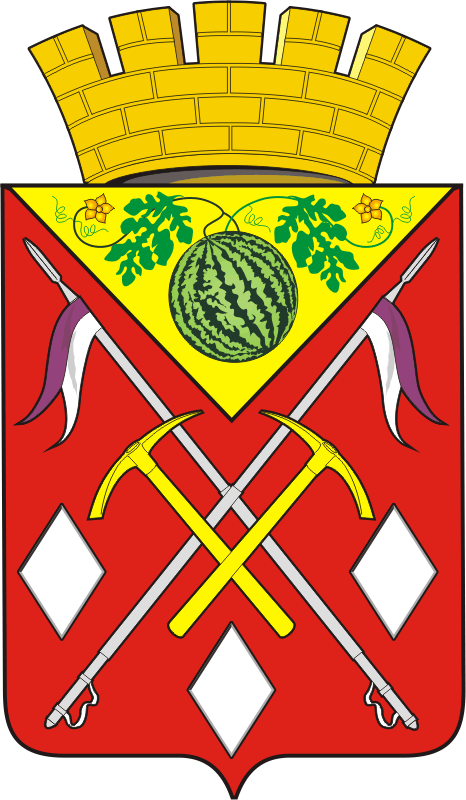        АДМИНИСТРАЦИЯ                                                                                   МУНИЦИПАЛЬНОГО          ОБРАЗОВАНИЯ         СОЛЬ-ИЛЕЦКИЙ      ГОРОДСКОЙ ОКРУГОРЕНБУРГСКОЙ ОБЛАСТИ         ПОСТАНОВЛЕНИЕ__________ 2022  №__________	Об утверждении плана мероприятий («дорожной карты») по содействиюразвитию конкуренции на территории муниципального образованияСоль-Илецкий городской округ на 2022-2025 годыВ соответствии с распоряжением Правительства Российской Федерации от 17.04.2019 №768-р «Об утверждении стандарта развития конкуренции в субъектах Российской Федерации», указом Губернатора Оренбургской области от 23.09.2019 №437-ук «О внедрении на территории Оренбургской области стандарта развития конкуренции в субъектах Российской Федерации» (в ред. указа Губернатора Оренбургской области от 20.12.2021 №705-ук «О внесении изменений в указ Губернатора Оренбургской области от 23.09.2019 №437-ук»), в целях создания благоприятной конкурентной среды, достижения числовых значений ключевых показателей, поддержания значений показателей на достигнутом уровне, а также в соответствии с пунктом 6 распоряжения Правительства Российской Федерации от 02.09.2021 №2424-р «Об утверждении Национального плана («дорожной карты») развития конкуренции в Российской Федерации на 2021 – 2025 годы» постановляю:             1.Утвердить перечень товарных рынков для содействия развитию конкуренции в муниципальном образовании Соль-Илецкий городской округ на 2022 - 2025 годы, согласно приложению №1.              2.Утвердить план мероприятий («дорожная карта») по содействию развитию конкуренции в муниципальном образовании Соль-Илецкий городской округ на 2022 - 2025 годы, согласно приложению №2.             3.Назначить уполномоченным органом по содействию развитию конкуренции в муниципальном образовании Соль-Илецкий городской округ Оренбургской области  комитет экономического анализа и прогнозирования администрации муниципального образования Соль-Илецкий городской округ.             4.Структурным подразделениям администрации муниципального образования Соль-Илецкий городской округ обеспечить предоставление информации о ходе выполнения дорожной карты в комитет экономического анализа и прогнозирования администрации муниципального образования Соль-Илецкий городской округ:по итогам первого полугодия – до 05 июля отчетного года;по итогам года – до 15 января года, следующего за отчетным годом.             5.Признать утратившим силу постановление администрации муниципального образования Соль-Илецкий городской округ от 12.02.2020  №229-п «Об утверждении плана мероприятий («дорожной карты») по содействию развитию конкуренции на территории муниципального образования Соль-Илецкий городской округ на 2019-2022 годы».    6.Контроль за исполнением настоящего постановления возложить на исполняющего обязанности заместителя главы администрации городского округа по экономике, бюджетным отношениям и инвестиционной политике Подковырову Ю.В.             7.Постановление вступает в силу после его официального опубликования (обнародования). Глава муниципального образования Соль-Илецкий городской округ                                                              В.И. ДубровинВерноГлавный специалист организационного отдела                                                                       Е.В. ТелушкинаРазослано: в прокуратуру, структурным подразделениям администрации городского округа                                                                                      Приложение №1                                                                                     к постановлению администрации                                                                                      муниципального образования                                                                                      Соль-Илецкий городской округ                                                                             _________ 2022  №_________Перечень товарных рынков для содействия развитию конкуренции в муниципальном образовании Соль-Илецкий городской округ на 2022 - 2025 годыI. Перечень товарных рынков для содействия развитию конкуренции, предусмотренный в соответствии с распоряжением Правительства Российской Федерации от 17.04.2019 №768-р «Об утверждении стандарта развития конкуренции в субъектах Российской Федерации»:       1. Рынок розничной торговли.       2. Рынок купли-продажи электрической энергии (мощности) на розничном рынке электрической энергии (мощности).      3.  Рынок кадастровых и землеустроительных работ.      4.  Рынок выполнения работ по благоустройству городской среды.Рынок выполнения работ по содержанию и текущему ремонту общего имущества собственников помещений в многоквартирном доме.Рынок оказания услуг по перевозке пассажиров автомобильным транспортом по муниципальным маршрутам регулярных перевозок.Рынок услуг связи, в том числе услуг по предоставлению широкополосного доступа к сети «Интернет».Рынок строительства объектов капитального строительства (за исключением, жилищного и дорожного строительства).Рынок архитектурно-строительного проектирования. Рынок дорожной деятельности (за исключением проектирования). Рынок легкой промышленности. Рынок добычи общераспространенных полезных ископаемых на участках недр местного значения. Рынок оказания услуг по перевозке пассажиров и багажа легковым такси. Рынок ритуальных услуг. Сфера наружной рекламы.   II. Дополнительный перечень товарных рынков для содействия развитию конкуренции.  Рынок туристических и рекреационных услуг. Рынок выращивания и хранения овощей.                                                                                    Приложение №2                                                                                    к постановлению администрации                                                                                     муниципального образования                                                                                     Соль-Илецкий городской округ                                                                             __________ 2022  №________План мероприятий («дорожная карта») по содействию развитию конкуренции в муниципальном образовании Соль-Илецкий городской округ на 2022 - 2025 годыОбщие положения        План мероприятий («дорожная карта») по содействию развитию конкуренции в муниципальном образовании Соль-Илецкий городской округ на 2022 – 2025 годы  (далее – «дорожная карта») разработан в соответствии с требованиями:- стандарта развития конкуренции в субъектах Российской Федерации, утвержденного распоряжением Правительства Российской Федерации от 17 апреля 2019 года № 768-р «Об утверждении стандарта развития конкуренции в субъектах Российской Федерации» (далее - стандарт);- Национального плана («дорожной карты») развития конкуренции в Российской Федерации на 2021 - 2025 годы, утвержденного распоряжением Правительства Российской Федерации от 02.09.2021 №2424-р «Об утверждении Национального плана («дорожной карты») развития конкуренции в Российской Федерации на 2021 - 2025 годы» (далее - Национальный план).       «Дорожная карта» направлена на создание благоприятной конкурентной среды на территории муниципального образования Соль-Илецкий городской округ, достижение числовых значений ключевых показателей, а также поддержание значений показателей на достигнутом уровне.      Задачи «дорожной карты» определяются целями обеспечения экономического роста и необходимостью преодоления барьеров, сдерживающих развитие экономики, и включают в себя:- развитие добросовестной конкуренции на товарных рынках;- снижение барьеров для поставщиков и потребителей товаров, работ и услуг;- дерегулирование сфер естественных монополий и отдельных регулируемых сфер деятельности, в которых созданы условия для развития конкуренции, на основании анализа состояния конкуренции;- обеспечение эффективного и прозрачного управления муниципальной собственностью, в том числе вовлечение в хозяйственный оборот неиспользуемого и непрофильного муниципального имущества (в том числе в социальной сфере), унификация процедур распоряжения муниципальной собственностью на основе аукционов, проводимых в электронной форме;- обеспечение равных условий деятельности на конкурентных рынках для компаний с государственным участием и организаций частной формы собственности;- развитие малого и среднего предпринимательства;- унификация и систематизация государственных и муниципальных преференций хозяйствующим субъектам;- обеспечение не дискриминационного доступа к природным ресурсам;- развитие межвидовой конкуренции и конкуренции между компаниями в сфере транспорта с учетом необходимости обеспечения безопасности и финансовой устойчивости перевозчиков;- включение функций по развитию конкуренции в приоритеты деятельности органов местного самоуправления муниципального образования Соль-Илецкий городской округ (далее - органы местного самоуправления).         В «дорожной карте» определены контрольные показатели и первоочередные мероприятия по развитию конкуренции по двум основным направлениям:- мероприятия по содействию развитию конкуренции на товарных рынках в муниципальном образовании Соль-Илецкий городской округ;- системные мероприятия, направленные на развитие конкурентной среды в муниципальном образовании Соль-Илецкий городской округ.I. Планмероприятий («дорожная карта») по содействию развитию конкуренции в муниципальном образовании Соль-Илецкий городской округ на 2022 – 2025 годыIII. Системные мероприятия, направленные на развитие конкурентной средыв муниципальном образовании Соль-Илецкий городской округПримечание: Органы и организации, не входящие в систему органов местного самоуправления, участвуют в реализации настоящего Плана мероприятий на основании соглашения или по согласованию.№ п/пНаименование мероприятияНаименование мероприятияОжидаемый результат (цель)Ожидаемый результат (цель)Ожидаемый результат (цель)Ожидаемый результат (цель)Наименование ключевого показателя (единица измерения)Наименование ключевого показателя (единица измерения)Наименование ключевого показателя (единица измерения)Числовое значение ключевого показателяЧисловое значение ключевого показателяЧисловое значение ключевого показателяЧисловое значение ключевого показателяЧисловое значение ключевого показателяЧисловое значение ключевого показателяЧисловое значение ключевого показателяЧисловое значение ключевого показателяЧисловое значение ключевого показателяЧисловое значение ключевого показателяЧисловое значение ключевого показателяЧисловое значение ключевого показателяЧисловое значение ключевого показателяЧисловое значение ключевого показателяЧисловое значение ключевого показателяЧисловое значение ключевого показателяЧисловое значение ключевого показателяЧисловое значение ключевого показателяЧисловое значение ключевого показателяЧисловое значение ключевого показателяЧисловое значение ключевого показателяЧисловое значение ключевого показателяЧисловое значение ключевого показателяЧисловое значение ключевого показателяЧисловое значение ключевого показателяЧисловое значение ключевого показателяЧисловое значение ключевого показателяЧисловое значение ключевого показателяЧисловое значение ключевого показателяЧисловое значение ключевого показателяЧисловое значение ключевого показателяЧисловое значение ключевого показателяЧисловое значение ключевого показателяЧисловое значение ключевого показателяЧисловое значение ключевого показателяЧисловое значение ключевого показателяЧисловое значение ключевого показателяЧисловое значение ключевого показателяЧисловое значение ключевого показателяЧисловое значение ключевого показателяЧисловое значение ключевого показателяЧисловое значение ключевого показателяЧисловое значение ключевого показателяЧисловое значение ключевого показателяОтветственные исполнителиОтветственные исполнителиОтветственные исполнители№ п/пНаименование мероприятияНаименование мероприятияОжидаемый результат (цель)Ожидаемый результат (цель)Ожидаемый результат (цель)Ожидаемый результат (цель)Наименование ключевого показателя (единица измерения)Наименование ключевого показателя (единица измерения)Наименование ключевого показателя (единица измерения)2021год (факт)2021год (факт)2021год (факт)2021год (факт)2021год (факт)2021год (факт)2021год (факт)2022 год  (план)2022 год  (план)2022 год  (план)2022 год  (план)2022 год  (план)2022 год  (план)2022 год  (план)2022 год  (план)2023год(план)2023год(план)2023год(план)2023год(план)2023год(план)2023год(план)2023год(план)2023год(план)2023год(план)2023год(план)2023год(план)2024год(план)2024год(план)2024год(план)2024год(план)2024год(план)2024год(план)2024год(план)2024год(план)2024год(план)2024год(план)2025год(план)2025год(план)2025год(план)2025год(план)2025год(план)2025год(план)2025год(план)2025год(план)Ответственные исполнителиОтветственные исполнителиОтветственные исполнителиРынок розничной торговлиРынок розничной торговлиРынок розничной торговлиРынок розничной торговлиРынок розничной торговлиРынок розничной торговлиРынок розничной торговлиРынок розничной торговлиРынок розничной торговлиРынок розничной торговлиРынок розничной торговлиРынок розничной торговлиРынок розничной торговлиРынок розничной торговлиРынок розничной торговлиРынок розничной торговлиРынок розничной торговлиРынок розничной торговлиРынок розничной торговлиРынок розничной торговлиРынок розничной торговлиРынок розничной торговлиРынок розничной торговлиРынок розничной торговлиРынок розничной торговлиРынок розничной торговлиРынок розничной торговлиРынок розничной торговлиРынок розничной торговлиРынок розничной торговлиРынок розничной торговлиРынок розничной торговлиРынок розничной торговлиРынок розничной торговлиРынок розничной торговлиРынок розничной торговлиРынок розничной торговлиРынок розничной торговлиРынок розничной торговлиРынок розничной торговлиРынок розничной торговлиРынок розничной торговлиРынок розничной торговлиРынок розничной торговлиРынок розничной торговлиРынок розничной торговлиРынок розничной торговлиРынок розничной торговлиРынок розничной торговлиРынок розничной торговлиРынок розничной торговлиРынок розничной торговлиРынок розничной торговлиРынок розничной торговлиРынок розничной торговлиРынок розничной торговлиРынок розничной торговли        Инфраструктура сферы торговли в муниципальном образовании Соль-Илецкий городской округ представлена предприятиями разных форматов:1 розничный рынок на 807 мест и 1 постоянно действующая ярмарка на 324 места, общее количество торговых мест - свыше 1131. Сезонных ярмарок – 14 единиц на 500 мест.        На 01.01.2022 обеспеченность площадью торговых объектов Оренбургской области составила:стационарных торговых объектов – 344,0;нестационарных торговых объектов по схеме размещения нестационарных торговых мест - 84:киосков и павильонов по продаже продовольственных товаров и сельскохозяйственной продукции - 44;         В связи с ситуацией по распространению новой коронавирусной инфекции в муниципальном образовании Соль-Илецкий городской округ активно развивается интернет торговля: осуществляется доставка товаров по месту жительства потребителей, увеличивается количество точек выдачи интернет-заказов.Факторы, ограничивающие развитие конкуренции на рынке:развитие интернет-торговли с доставкой по месту жительства потребителя;наличие свободных торговых мест в современных стационарных объектах торговли;ежегодный отрицательный прирост, а также прогнозируемое дальнейшее сокращение численности населения;снижение реальных доходов населения.        Инфраструктура сферы торговли в муниципальном образовании Соль-Илецкий городской округ представлена предприятиями разных форматов:1 розничный рынок на 807 мест и 1 постоянно действующая ярмарка на 324 места, общее количество торговых мест - свыше 1131. Сезонных ярмарок – 14 единиц на 500 мест.        На 01.01.2022 обеспеченность площадью торговых объектов Оренбургской области составила:стационарных торговых объектов – 344,0;нестационарных торговых объектов по схеме размещения нестационарных торговых мест - 84:киосков и павильонов по продаже продовольственных товаров и сельскохозяйственной продукции - 44;         В связи с ситуацией по распространению новой коронавирусной инфекции в муниципальном образовании Соль-Илецкий городской округ активно развивается интернет торговля: осуществляется доставка товаров по месту жительства потребителей, увеличивается количество точек выдачи интернет-заказов.Факторы, ограничивающие развитие конкуренции на рынке:развитие интернет-торговли с доставкой по месту жительства потребителя;наличие свободных торговых мест в современных стационарных объектах торговли;ежегодный отрицательный прирост, а также прогнозируемое дальнейшее сокращение численности населения;снижение реальных доходов населения.        Инфраструктура сферы торговли в муниципальном образовании Соль-Илецкий городской округ представлена предприятиями разных форматов:1 розничный рынок на 807 мест и 1 постоянно действующая ярмарка на 324 места, общее количество торговых мест - свыше 1131. Сезонных ярмарок – 14 единиц на 500 мест.        На 01.01.2022 обеспеченность площадью торговых объектов Оренбургской области составила:стационарных торговых объектов – 344,0;нестационарных торговых объектов по схеме размещения нестационарных торговых мест - 84:киосков и павильонов по продаже продовольственных товаров и сельскохозяйственной продукции - 44;         В связи с ситуацией по распространению новой коронавирусной инфекции в муниципальном образовании Соль-Илецкий городской округ активно развивается интернет торговля: осуществляется доставка товаров по месту жительства потребителей, увеличивается количество точек выдачи интернет-заказов.Факторы, ограничивающие развитие конкуренции на рынке:развитие интернет-торговли с доставкой по месту жительства потребителя;наличие свободных торговых мест в современных стационарных объектах торговли;ежегодный отрицательный прирост, а также прогнозируемое дальнейшее сокращение численности населения;снижение реальных доходов населения.        Инфраструктура сферы торговли в муниципальном образовании Соль-Илецкий городской округ представлена предприятиями разных форматов:1 розничный рынок на 807 мест и 1 постоянно действующая ярмарка на 324 места, общее количество торговых мест - свыше 1131. Сезонных ярмарок – 14 единиц на 500 мест.        На 01.01.2022 обеспеченность площадью торговых объектов Оренбургской области составила:стационарных торговых объектов – 344,0;нестационарных торговых объектов по схеме размещения нестационарных торговых мест - 84:киосков и павильонов по продаже продовольственных товаров и сельскохозяйственной продукции - 44;         В связи с ситуацией по распространению новой коронавирусной инфекции в муниципальном образовании Соль-Илецкий городской округ активно развивается интернет торговля: осуществляется доставка товаров по месту жительства потребителей, увеличивается количество точек выдачи интернет-заказов.Факторы, ограничивающие развитие конкуренции на рынке:развитие интернет-торговли с доставкой по месту жительства потребителя;наличие свободных торговых мест в современных стационарных объектах торговли;ежегодный отрицательный прирост, а также прогнозируемое дальнейшее сокращение численности населения;снижение реальных доходов населения.        Инфраструктура сферы торговли в муниципальном образовании Соль-Илецкий городской округ представлена предприятиями разных форматов:1 розничный рынок на 807 мест и 1 постоянно действующая ярмарка на 324 места, общее количество торговых мест - свыше 1131. Сезонных ярмарок – 14 единиц на 500 мест.        На 01.01.2022 обеспеченность площадью торговых объектов Оренбургской области составила:стационарных торговых объектов – 344,0;нестационарных торговых объектов по схеме размещения нестационарных торговых мест - 84:киосков и павильонов по продаже продовольственных товаров и сельскохозяйственной продукции - 44;         В связи с ситуацией по распространению новой коронавирусной инфекции в муниципальном образовании Соль-Илецкий городской округ активно развивается интернет торговля: осуществляется доставка товаров по месту жительства потребителей, увеличивается количество точек выдачи интернет-заказов.Факторы, ограничивающие развитие конкуренции на рынке:развитие интернет-торговли с доставкой по месту жительства потребителя;наличие свободных торговых мест в современных стационарных объектах торговли;ежегодный отрицательный прирост, а также прогнозируемое дальнейшее сокращение численности населения;снижение реальных доходов населения.        Инфраструктура сферы торговли в муниципальном образовании Соль-Илецкий городской округ представлена предприятиями разных форматов:1 розничный рынок на 807 мест и 1 постоянно действующая ярмарка на 324 места, общее количество торговых мест - свыше 1131. Сезонных ярмарок – 14 единиц на 500 мест.        На 01.01.2022 обеспеченность площадью торговых объектов Оренбургской области составила:стационарных торговых объектов – 344,0;нестационарных торговых объектов по схеме размещения нестационарных торговых мест - 84:киосков и павильонов по продаже продовольственных товаров и сельскохозяйственной продукции - 44;         В связи с ситуацией по распространению новой коронавирусной инфекции в муниципальном образовании Соль-Илецкий городской округ активно развивается интернет торговля: осуществляется доставка товаров по месту жительства потребителей, увеличивается количество точек выдачи интернет-заказов.Факторы, ограничивающие развитие конкуренции на рынке:развитие интернет-торговли с доставкой по месту жительства потребителя;наличие свободных торговых мест в современных стационарных объектах торговли;ежегодный отрицательный прирост, а также прогнозируемое дальнейшее сокращение численности населения;снижение реальных доходов населения.        Инфраструктура сферы торговли в муниципальном образовании Соль-Илецкий городской округ представлена предприятиями разных форматов:1 розничный рынок на 807 мест и 1 постоянно действующая ярмарка на 324 места, общее количество торговых мест - свыше 1131. Сезонных ярмарок – 14 единиц на 500 мест.        На 01.01.2022 обеспеченность площадью торговых объектов Оренбургской области составила:стационарных торговых объектов – 344,0;нестационарных торговых объектов по схеме размещения нестационарных торговых мест - 84:киосков и павильонов по продаже продовольственных товаров и сельскохозяйственной продукции - 44;         В связи с ситуацией по распространению новой коронавирусной инфекции в муниципальном образовании Соль-Илецкий городской округ активно развивается интернет торговля: осуществляется доставка товаров по месту жительства потребителей, увеличивается количество точек выдачи интернет-заказов.Факторы, ограничивающие развитие конкуренции на рынке:развитие интернет-торговли с доставкой по месту жительства потребителя;наличие свободных торговых мест в современных стационарных объектах торговли;ежегодный отрицательный прирост, а также прогнозируемое дальнейшее сокращение численности населения;снижение реальных доходов населения.        Инфраструктура сферы торговли в муниципальном образовании Соль-Илецкий городской округ представлена предприятиями разных форматов:1 розничный рынок на 807 мест и 1 постоянно действующая ярмарка на 324 места, общее количество торговых мест - свыше 1131. Сезонных ярмарок – 14 единиц на 500 мест.        На 01.01.2022 обеспеченность площадью торговых объектов Оренбургской области составила:стационарных торговых объектов – 344,0;нестационарных торговых объектов по схеме размещения нестационарных торговых мест - 84:киосков и павильонов по продаже продовольственных товаров и сельскохозяйственной продукции - 44;         В связи с ситуацией по распространению новой коронавирусной инфекции в муниципальном образовании Соль-Илецкий городской округ активно развивается интернет торговля: осуществляется доставка товаров по месту жительства потребителей, увеличивается количество точек выдачи интернет-заказов.Факторы, ограничивающие развитие конкуренции на рынке:развитие интернет-торговли с доставкой по месту жительства потребителя;наличие свободных торговых мест в современных стационарных объектах торговли;ежегодный отрицательный прирост, а также прогнозируемое дальнейшее сокращение численности населения;снижение реальных доходов населения.        Инфраструктура сферы торговли в муниципальном образовании Соль-Илецкий городской округ представлена предприятиями разных форматов:1 розничный рынок на 807 мест и 1 постоянно действующая ярмарка на 324 места, общее количество торговых мест - свыше 1131. Сезонных ярмарок – 14 единиц на 500 мест.        На 01.01.2022 обеспеченность площадью торговых объектов Оренбургской области составила:стационарных торговых объектов – 344,0;нестационарных торговых объектов по схеме размещения нестационарных торговых мест - 84:киосков и павильонов по продаже продовольственных товаров и сельскохозяйственной продукции - 44;         В связи с ситуацией по распространению новой коронавирусной инфекции в муниципальном образовании Соль-Илецкий городской округ активно развивается интернет торговля: осуществляется доставка товаров по месту жительства потребителей, увеличивается количество точек выдачи интернет-заказов.Факторы, ограничивающие развитие конкуренции на рынке:развитие интернет-торговли с доставкой по месту жительства потребителя;наличие свободных торговых мест в современных стационарных объектах торговли;ежегодный отрицательный прирост, а также прогнозируемое дальнейшее сокращение численности населения;снижение реальных доходов населения.        Инфраструктура сферы торговли в муниципальном образовании Соль-Илецкий городской округ представлена предприятиями разных форматов:1 розничный рынок на 807 мест и 1 постоянно действующая ярмарка на 324 места, общее количество торговых мест - свыше 1131. Сезонных ярмарок – 14 единиц на 500 мест.        На 01.01.2022 обеспеченность площадью торговых объектов Оренбургской области составила:стационарных торговых объектов – 344,0;нестационарных торговых объектов по схеме размещения нестационарных торговых мест - 84:киосков и павильонов по продаже продовольственных товаров и сельскохозяйственной продукции - 44;         В связи с ситуацией по распространению новой коронавирусной инфекции в муниципальном образовании Соль-Илецкий городской округ активно развивается интернет торговля: осуществляется доставка товаров по месту жительства потребителей, увеличивается количество точек выдачи интернет-заказов.Факторы, ограничивающие развитие конкуренции на рынке:развитие интернет-торговли с доставкой по месту жительства потребителя;наличие свободных торговых мест в современных стационарных объектах торговли;ежегодный отрицательный прирост, а также прогнозируемое дальнейшее сокращение численности населения;снижение реальных доходов населения.        Инфраструктура сферы торговли в муниципальном образовании Соль-Илецкий городской округ представлена предприятиями разных форматов:1 розничный рынок на 807 мест и 1 постоянно действующая ярмарка на 324 места, общее количество торговых мест - свыше 1131. Сезонных ярмарок – 14 единиц на 500 мест.        На 01.01.2022 обеспеченность площадью торговых объектов Оренбургской области составила:стационарных торговых объектов – 344,0;нестационарных торговых объектов по схеме размещения нестационарных торговых мест - 84:киосков и павильонов по продаже продовольственных товаров и сельскохозяйственной продукции - 44;         В связи с ситуацией по распространению новой коронавирусной инфекции в муниципальном образовании Соль-Илецкий городской округ активно развивается интернет торговля: осуществляется доставка товаров по месту жительства потребителей, увеличивается количество точек выдачи интернет-заказов.Факторы, ограничивающие развитие конкуренции на рынке:развитие интернет-торговли с доставкой по месту жительства потребителя;наличие свободных торговых мест в современных стационарных объектах торговли;ежегодный отрицательный прирост, а также прогнозируемое дальнейшее сокращение численности населения;снижение реальных доходов населения.        Инфраструктура сферы торговли в муниципальном образовании Соль-Илецкий городской округ представлена предприятиями разных форматов:1 розничный рынок на 807 мест и 1 постоянно действующая ярмарка на 324 места, общее количество торговых мест - свыше 1131. Сезонных ярмарок – 14 единиц на 500 мест.        На 01.01.2022 обеспеченность площадью торговых объектов Оренбургской области составила:стационарных торговых объектов – 344,0;нестационарных торговых объектов по схеме размещения нестационарных торговых мест - 84:киосков и павильонов по продаже продовольственных товаров и сельскохозяйственной продукции - 44;         В связи с ситуацией по распространению новой коронавирусной инфекции в муниципальном образовании Соль-Илецкий городской округ активно развивается интернет торговля: осуществляется доставка товаров по месту жительства потребителей, увеличивается количество точек выдачи интернет-заказов.Факторы, ограничивающие развитие конкуренции на рынке:развитие интернет-торговли с доставкой по месту жительства потребителя;наличие свободных торговых мест в современных стационарных объектах торговли;ежегодный отрицательный прирост, а также прогнозируемое дальнейшее сокращение численности населения;снижение реальных доходов населения.        Инфраструктура сферы торговли в муниципальном образовании Соль-Илецкий городской округ представлена предприятиями разных форматов:1 розничный рынок на 807 мест и 1 постоянно действующая ярмарка на 324 места, общее количество торговых мест - свыше 1131. Сезонных ярмарок – 14 единиц на 500 мест.        На 01.01.2022 обеспеченность площадью торговых объектов Оренбургской области составила:стационарных торговых объектов – 344,0;нестационарных торговых объектов по схеме размещения нестационарных торговых мест - 84:киосков и павильонов по продаже продовольственных товаров и сельскохозяйственной продукции - 44;         В связи с ситуацией по распространению новой коронавирусной инфекции в муниципальном образовании Соль-Илецкий городской округ активно развивается интернет торговля: осуществляется доставка товаров по месту жительства потребителей, увеличивается количество точек выдачи интернет-заказов.Факторы, ограничивающие развитие конкуренции на рынке:развитие интернет-торговли с доставкой по месту жительства потребителя;наличие свободных торговых мест в современных стационарных объектах торговли;ежегодный отрицательный прирост, а также прогнозируемое дальнейшее сокращение численности населения;снижение реальных доходов населения.        Инфраструктура сферы торговли в муниципальном образовании Соль-Илецкий городской округ представлена предприятиями разных форматов:1 розничный рынок на 807 мест и 1 постоянно действующая ярмарка на 324 места, общее количество торговых мест - свыше 1131. Сезонных ярмарок – 14 единиц на 500 мест.        На 01.01.2022 обеспеченность площадью торговых объектов Оренбургской области составила:стационарных торговых объектов – 344,0;нестационарных торговых объектов по схеме размещения нестационарных торговых мест - 84:киосков и павильонов по продаже продовольственных товаров и сельскохозяйственной продукции - 44;         В связи с ситуацией по распространению новой коронавирусной инфекции в муниципальном образовании Соль-Илецкий городской округ активно развивается интернет торговля: осуществляется доставка товаров по месту жительства потребителей, увеличивается количество точек выдачи интернет-заказов.Факторы, ограничивающие развитие конкуренции на рынке:развитие интернет-торговли с доставкой по месту жительства потребителя;наличие свободных торговых мест в современных стационарных объектах торговли;ежегодный отрицательный прирост, а также прогнозируемое дальнейшее сокращение численности населения;снижение реальных доходов населения.        Инфраструктура сферы торговли в муниципальном образовании Соль-Илецкий городской округ представлена предприятиями разных форматов:1 розничный рынок на 807 мест и 1 постоянно действующая ярмарка на 324 места, общее количество торговых мест - свыше 1131. Сезонных ярмарок – 14 единиц на 500 мест.        На 01.01.2022 обеспеченность площадью торговых объектов Оренбургской области составила:стационарных торговых объектов – 344,0;нестационарных торговых объектов по схеме размещения нестационарных торговых мест - 84:киосков и павильонов по продаже продовольственных товаров и сельскохозяйственной продукции - 44;         В связи с ситуацией по распространению новой коронавирусной инфекции в муниципальном образовании Соль-Илецкий городской округ активно развивается интернет торговля: осуществляется доставка товаров по месту жительства потребителей, увеличивается количество точек выдачи интернет-заказов.Факторы, ограничивающие развитие конкуренции на рынке:развитие интернет-торговли с доставкой по месту жительства потребителя;наличие свободных торговых мест в современных стационарных объектах торговли;ежегодный отрицательный прирост, а также прогнозируемое дальнейшее сокращение численности населения;снижение реальных доходов населения.        Инфраструктура сферы торговли в муниципальном образовании Соль-Илецкий городской округ представлена предприятиями разных форматов:1 розничный рынок на 807 мест и 1 постоянно действующая ярмарка на 324 места, общее количество торговых мест - свыше 1131. Сезонных ярмарок – 14 единиц на 500 мест.        На 01.01.2022 обеспеченность площадью торговых объектов Оренбургской области составила:стационарных торговых объектов – 344,0;нестационарных торговых объектов по схеме размещения нестационарных торговых мест - 84:киосков и павильонов по продаже продовольственных товаров и сельскохозяйственной продукции - 44;         В связи с ситуацией по распространению новой коронавирусной инфекции в муниципальном образовании Соль-Илецкий городской округ активно развивается интернет торговля: осуществляется доставка товаров по месту жительства потребителей, увеличивается количество точек выдачи интернет-заказов.Факторы, ограничивающие развитие конкуренции на рынке:развитие интернет-торговли с доставкой по месту жительства потребителя;наличие свободных торговых мест в современных стационарных объектах торговли;ежегодный отрицательный прирост, а также прогнозируемое дальнейшее сокращение численности населения;снижение реальных доходов населения.        Инфраструктура сферы торговли в муниципальном образовании Соль-Илецкий городской округ представлена предприятиями разных форматов:1 розничный рынок на 807 мест и 1 постоянно действующая ярмарка на 324 места, общее количество торговых мест - свыше 1131. Сезонных ярмарок – 14 единиц на 500 мест.        На 01.01.2022 обеспеченность площадью торговых объектов Оренбургской области составила:стационарных торговых объектов – 344,0;нестационарных торговых объектов по схеме размещения нестационарных торговых мест - 84:киосков и павильонов по продаже продовольственных товаров и сельскохозяйственной продукции - 44;         В связи с ситуацией по распространению новой коронавирусной инфекции в муниципальном образовании Соль-Илецкий городской округ активно развивается интернет торговля: осуществляется доставка товаров по месту жительства потребителей, увеличивается количество точек выдачи интернет-заказов.Факторы, ограничивающие развитие конкуренции на рынке:развитие интернет-торговли с доставкой по месту жительства потребителя;наличие свободных торговых мест в современных стационарных объектах торговли;ежегодный отрицательный прирост, а также прогнозируемое дальнейшее сокращение численности населения;снижение реальных доходов населения.        Инфраструктура сферы торговли в муниципальном образовании Соль-Илецкий городской округ представлена предприятиями разных форматов:1 розничный рынок на 807 мест и 1 постоянно действующая ярмарка на 324 места, общее количество торговых мест - свыше 1131. Сезонных ярмарок – 14 единиц на 500 мест.        На 01.01.2022 обеспеченность площадью торговых объектов Оренбургской области составила:стационарных торговых объектов – 344,0;нестационарных торговых объектов по схеме размещения нестационарных торговых мест - 84:киосков и павильонов по продаже продовольственных товаров и сельскохозяйственной продукции - 44;         В связи с ситуацией по распространению новой коронавирусной инфекции в муниципальном образовании Соль-Илецкий городской округ активно развивается интернет торговля: осуществляется доставка товаров по месту жительства потребителей, увеличивается количество точек выдачи интернет-заказов.Факторы, ограничивающие развитие конкуренции на рынке:развитие интернет-торговли с доставкой по месту жительства потребителя;наличие свободных торговых мест в современных стационарных объектах торговли;ежегодный отрицательный прирост, а также прогнозируемое дальнейшее сокращение численности населения;снижение реальных доходов населения.        Инфраструктура сферы торговли в муниципальном образовании Соль-Илецкий городской округ представлена предприятиями разных форматов:1 розничный рынок на 807 мест и 1 постоянно действующая ярмарка на 324 места, общее количество торговых мест - свыше 1131. Сезонных ярмарок – 14 единиц на 500 мест.        На 01.01.2022 обеспеченность площадью торговых объектов Оренбургской области составила:стационарных торговых объектов – 344,0;нестационарных торговых объектов по схеме размещения нестационарных торговых мест - 84:киосков и павильонов по продаже продовольственных товаров и сельскохозяйственной продукции - 44;         В связи с ситуацией по распространению новой коронавирусной инфекции в муниципальном образовании Соль-Илецкий городской округ активно развивается интернет торговля: осуществляется доставка товаров по месту жительства потребителей, увеличивается количество точек выдачи интернет-заказов.Факторы, ограничивающие развитие конкуренции на рынке:развитие интернет-торговли с доставкой по месту жительства потребителя;наличие свободных торговых мест в современных стационарных объектах торговли;ежегодный отрицательный прирост, а также прогнозируемое дальнейшее сокращение численности населения;снижение реальных доходов населения.        Инфраструктура сферы торговли в муниципальном образовании Соль-Илецкий городской округ представлена предприятиями разных форматов:1 розничный рынок на 807 мест и 1 постоянно действующая ярмарка на 324 места, общее количество торговых мест - свыше 1131. Сезонных ярмарок – 14 единиц на 500 мест.        На 01.01.2022 обеспеченность площадью торговых объектов Оренбургской области составила:стационарных торговых объектов – 344,0;нестационарных торговых объектов по схеме размещения нестационарных торговых мест - 84:киосков и павильонов по продаже продовольственных товаров и сельскохозяйственной продукции - 44;         В связи с ситуацией по распространению новой коронавирусной инфекции в муниципальном образовании Соль-Илецкий городской округ активно развивается интернет торговля: осуществляется доставка товаров по месту жительства потребителей, увеличивается количество точек выдачи интернет-заказов.Факторы, ограничивающие развитие конкуренции на рынке:развитие интернет-торговли с доставкой по месту жительства потребителя;наличие свободных торговых мест в современных стационарных объектах торговли;ежегодный отрицательный прирост, а также прогнозируемое дальнейшее сокращение численности населения;снижение реальных доходов населения.        Инфраструктура сферы торговли в муниципальном образовании Соль-Илецкий городской округ представлена предприятиями разных форматов:1 розничный рынок на 807 мест и 1 постоянно действующая ярмарка на 324 места, общее количество торговых мест - свыше 1131. Сезонных ярмарок – 14 единиц на 500 мест.        На 01.01.2022 обеспеченность площадью торговых объектов Оренбургской области составила:стационарных торговых объектов – 344,0;нестационарных торговых объектов по схеме размещения нестационарных торговых мест - 84:киосков и павильонов по продаже продовольственных товаров и сельскохозяйственной продукции - 44;         В связи с ситуацией по распространению новой коронавирусной инфекции в муниципальном образовании Соль-Илецкий городской округ активно развивается интернет торговля: осуществляется доставка товаров по месту жительства потребителей, увеличивается количество точек выдачи интернет-заказов.Факторы, ограничивающие развитие конкуренции на рынке:развитие интернет-торговли с доставкой по месту жительства потребителя;наличие свободных торговых мест в современных стационарных объектах торговли;ежегодный отрицательный прирост, а также прогнозируемое дальнейшее сокращение численности населения;снижение реальных доходов населения.        Инфраструктура сферы торговли в муниципальном образовании Соль-Илецкий городской округ представлена предприятиями разных форматов:1 розничный рынок на 807 мест и 1 постоянно действующая ярмарка на 324 места, общее количество торговых мест - свыше 1131. Сезонных ярмарок – 14 единиц на 500 мест.        На 01.01.2022 обеспеченность площадью торговых объектов Оренбургской области составила:стационарных торговых объектов – 344,0;нестационарных торговых объектов по схеме размещения нестационарных торговых мест - 84:киосков и павильонов по продаже продовольственных товаров и сельскохозяйственной продукции - 44;         В связи с ситуацией по распространению новой коронавирусной инфекции в муниципальном образовании Соль-Илецкий городской округ активно развивается интернет торговля: осуществляется доставка товаров по месту жительства потребителей, увеличивается количество точек выдачи интернет-заказов.Факторы, ограничивающие развитие конкуренции на рынке:развитие интернет-торговли с доставкой по месту жительства потребителя;наличие свободных торговых мест в современных стационарных объектах торговли;ежегодный отрицательный прирост, а также прогнозируемое дальнейшее сокращение численности населения;снижение реальных доходов населения.        Инфраструктура сферы торговли в муниципальном образовании Соль-Илецкий городской округ представлена предприятиями разных форматов:1 розничный рынок на 807 мест и 1 постоянно действующая ярмарка на 324 места, общее количество торговых мест - свыше 1131. Сезонных ярмарок – 14 единиц на 500 мест.        На 01.01.2022 обеспеченность площадью торговых объектов Оренбургской области составила:стационарных торговых объектов – 344,0;нестационарных торговых объектов по схеме размещения нестационарных торговых мест - 84:киосков и павильонов по продаже продовольственных товаров и сельскохозяйственной продукции - 44;         В связи с ситуацией по распространению новой коронавирусной инфекции в муниципальном образовании Соль-Илецкий городской округ активно развивается интернет торговля: осуществляется доставка товаров по месту жительства потребителей, увеличивается количество точек выдачи интернет-заказов.Факторы, ограничивающие развитие конкуренции на рынке:развитие интернет-торговли с доставкой по месту жительства потребителя;наличие свободных торговых мест в современных стационарных объектах торговли;ежегодный отрицательный прирост, а также прогнозируемое дальнейшее сокращение численности населения;снижение реальных доходов населения.        Инфраструктура сферы торговли в муниципальном образовании Соль-Илецкий городской округ представлена предприятиями разных форматов:1 розничный рынок на 807 мест и 1 постоянно действующая ярмарка на 324 места, общее количество торговых мест - свыше 1131. Сезонных ярмарок – 14 единиц на 500 мест.        На 01.01.2022 обеспеченность площадью торговых объектов Оренбургской области составила:стационарных торговых объектов – 344,0;нестационарных торговых объектов по схеме размещения нестационарных торговых мест - 84:киосков и павильонов по продаже продовольственных товаров и сельскохозяйственной продукции - 44;         В связи с ситуацией по распространению новой коронавирусной инфекции в муниципальном образовании Соль-Илецкий городской округ активно развивается интернет торговля: осуществляется доставка товаров по месту жительства потребителей, увеличивается количество точек выдачи интернет-заказов.Факторы, ограничивающие развитие конкуренции на рынке:развитие интернет-торговли с доставкой по месту жительства потребителя;наличие свободных торговых мест в современных стационарных объектах торговли;ежегодный отрицательный прирост, а также прогнозируемое дальнейшее сокращение численности населения;снижение реальных доходов населения.        Инфраструктура сферы торговли в муниципальном образовании Соль-Илецкий городской округ представлена предприятиями разных форматов:1 розничный рынок на 807 мест и 1 постоянно действующая ярмарка на 324 места, общее количество торговых мест - свыше 1131. Сезонных ярмарок – 14 единиц на 500 мест.        На 01.01.2022 обеспеченность площадью торговых объектов Оренбургской области составила:стационарных торговых объектов – 344,0;нестационарных торговых объектов по схеме размещения нестационарных торговых мест - 84:киосков и павильонов по продаже продовольственных товаров и сельскохозяйственной продукции - 44;         В связи с ситуацией по распространению новой коронавирусной инфекции в муниципальном образовании Соль-Илецкий городской округ активно развивается интернет торговля: осуществляется доставка товаров по месту жительства потребителей, увеличивается количество точек выдачи интернет-заказов.Факторы, ограничивающие развитие конкуренции на рынке:развитие интернет-торговли с доставкой по месту жительства потребителя;наличие свободных торговых мест в современных стационарных объектах торговли;ежегодный отрицательный прирост, а также прогнозируемое дальнейшее сокращение численности населения;снижение реальных доходов населения.        Инфраструктура сферы торговли в муниципальном образовании Соль-Илецкий городской округ представлена предприятиями разных форматов:1 розничный рынок на 807 мест и 1 постоянно действующая ярмарка на 324 места, общее количество торговых мест - свыше 1131. Сезонных ярмарок – 14 единиц на 500 мест.        На 01.01.2022 обеспеченность площадью торговых объектов Оренбургской области составила:стационарных торговых объектов – 344,0;нестационарных торговых объектов по схеме размещения нестационарных торговых мест - 84:киосков и павильонов по продаже продовольственных товаров и сельскохозяйственной продукции - 44;         В связи с ситуацией по распространению новой коронавирусной инфекции в муниципальном образовании Соль-Илецкий городской округ активно развивается интернет торговля: осуществляется доставка товаров по месту жительства потребителей, увеличивается количество точек выдачи интернет-заказов.Факторы, ограничивающие развитие конкуренции на рынке:развитие интернет-торговли с доставкой по месту жительства потребителя;наличие свободных торговых мест в современных стационарных объектах торговли;ежегодный отрицательный прирост, а также прогнозируемое дальнейшее сокращение численности населения;снижение реальных доходов населения.        Инфраструктура сферы торговли в муниципальном образовании Соль-Илецкий городской округ представлена предприятиями разных форматов:1 розничный рынок на 807 мест и 1 постоянно действующая ярмарка на 324 места, общее количество торговых мест - свыше 1131. Сезонных ярмарок – 14 единиц на 500 мест.        На 01.01.2022 обеспеченность площадью торговых объектов Оренбургской области составила:стационарных торговых объектов – 344,0;нестационарных торговых объектов по схеме размещения нестационарных торговых мест - 84:киосков и павильонов по продаже продовольственных товаров и сельскохозяйственной продукции - 44;         В связи с ситуацией по распространению новой коронавирусной инфекции в муниципальном образовании Соль-Илецкий городской округ активно развивается интернет торговля: осуществляется доставка товаров по месту жительства потребителей, увеличивается количество точек выдачи интернет-заказов.Факторы, ограничивающие развитие конкуренции на рынке:развитие интернет-торговли с доставкой по месту жительства потребителя;наличие свободных торговых мест в современных стационарных объектах торговли;ежегодный отрицательный прирост, а также прогнозируемое дальнейшее сокращение численности населения;снижение реальных доходов населения.        Инфраструктура сферы торговли в муниципальном образовании Соль-Илецкий городской округ представлена предприятиями разных форматов:1 розничный рынок на 807 мест и 1 постоянно действующая ярмарка на 324 места, общее количество торговых мест - свыше 1131. Сезонных ярмарок – 14 единиц на 500 мест.        На 01.01.2022 обеспеченность площадью торговых объектов Оренбургской области составила:стационарных торговых объектов – 344,0;нестационарных торговых объектов по схеме размещения нестационарных торговых мест - 84:киосков и павильонов по продаже продовольственных товаров и сельскохозяйственной продукции - 44;         В связи с ситуацией по распространению новой коронавирусной инфекции в муниципальном образовании Соль-Илецкий городской округ активно развивается интернет торговля: осуществляется доставка товаров по месту жительства потребителей, увеличивается количество точек выдачи интернет-заказов.Факторы, ограничивающие развитие конкуренции на рынке:развитие интернет-торговли с доставкой по месту жительства потребителя;наличие свободных торговых мест в современных стационарных объектах торговли;ежегодный отрицательный прирост, а также прогнозируемое дальнейшее сокращение численности населения;снижение реальных доходов населения.        Инфраструктура сферы торговли в муниципальном образовании Соль-Илецкий городской округ представлена предприятиями разных форматов:1 розничный рынок на 807 мест и 1 постоянно действующая ярмарка на 324 места, общее количество торговых мест - свыше 1131. Сезонных ярмарок – 14 единиц на 500 мест.        На 01.01.2022 обеспеченность площадью торговых объектов Оренбургской области составила:стационарных торговых объектов – 344,0;нестационарных торговых объектов по схеме размещения нестационарных торговых мест - 84:киосков и павильонов по продаже продовольственных товаров и сельскохозяйственной продукции - 44;         В связи с ситуацией по распространению новой коронавирусной инфекции в муниципальном образовании Соль-Илецкий городской округ активно развивается интернет торговля: осуществляется доставка товаров по месту жительства потребителей, увеличивается количество точек выдачи интернет-заказов.Факторы, ограничивающие развитие конкуренции на рынке:развитие интернет-торговли с доставкой по месту жительства потребителя;наличие свободных торговых мест в современных стационарных объектах торговли;ежегодный отрицательный прирост, а также прогнозируемое дальнейшее сокращение численности населения;снижение реальных доходов населения.        Инфраструктура сферы торговли в муниципальном образовании Соль-Илецкий городской округ представлена предприятиями разных форматов:1 розничный рынок на 807 мест и 1 постоянно действующая ярмарка на 324 места, общее количество торговых мест - свыше 1131. Сезонных ярмарок – 14 единиц на 500 мест.        На 01.01.2022 обеспеченность площадью торговых объектов Оренбургской области составила:стационарных торговых объектов – 344,0;нестационарных торговых объектов по схеме размещения нестационарных торговых мест - 84:киосков и павильонов по продаже продовольственных товаров и сельскохозяйственной продукции - 44;         В связи с ситуацией по распространению новой коронавирусной инфекции в муниципальном образовании Соль-Илецкий городской округ активно развивается интернет торговля: осуществляется доставка товаров по месту жительства потребителей, увеличивается количество точек выдачи интернет-заказов.Факторы, ограничивающие развитие конкуренции на рынке:развитие интернет-торговли с доставкой по месту жительства потребителя;наличие свободных торговых мест в современных стационарных объектах торговли;ежегодный отрицательный прирост, а также прогнозируемое дальнейшее сокращение численности населения;снижение реальных доходов населения.        Инфраструктура сферы торговли в муниципальном образовании Соль-Илецкий городской округ представлена предприятиями разных форматов:1 розничный рынок на 807 мест и 1 постоянно действующая ярмарка на 324 места, общее количество торговых мест - свыше 1131. Сезонных ярмарок – 14 единиц на 500 мест.        На 01.01.2022 обеспеченность площадью торговых объектов Оренбургской области составила:стационарных торговых объектов – 344,0;нестационарных торговых объектов по схеме размещения нестационарных торговых мест - 84:киосков и павильонов по продаже продовольственных товаров и сельскохозяйственной продукции - 44;         В связи с ситуацией по распространению новой коронавирусной инфекции в муниципальном образовании Соль-Илецкий городской округ активно развивается интернет торговля: осуществляется доставка товаров по месту жительства потребителей, увеличивается количество точек выдачи интернет-заказов.Факторы, ограничивающие развитие конкуренции на рынке:развитие интернет-торговли с доставкой по месту жительства потребителя;наличие свободных торговых мест в современных стационарных объектах торговли;ежегодный отрицательный прирост, а также прогнозируемое дальнейшее сокращение численности населения;снижение реальных доходов населения.        Инфраструктура сферы торговли в муниципальном образовании Соль-Илецкий городской округ представлена предприятиями разных форматов:1 розничный рынок на 807 мест и 1 постоянно действующая ярмарка на 324 места, общее количество торговых мест - свыше 1131. Сезонных ярмарок – 14 единиц на 500 мест.        На 01.01.2022 обеспеченность площадью торговых объектов Оренбургской области составила:стационарных торговых объектов – 344,0;нестационарных торговых объектов по схеме размещения нестационарных торговых мест - 84:киосков и павильонов по продаже продовольственных товаров и сельскохозяйственной продукции - 44;         В связи с ситуацией по распространению новой коронавирусной инфекции в муниципальном образовании Соль-Илецкий городской округ активно развивается интернет торговля: осуществляется доставка товаров по месту жительства потребителей, увеличивается количество точек выдачи интернет-заказов.Факторы, ограничивающие развитие конкуренции на рынке:развитие интернет-торговли с доставкой по месту жительства потребителя;наличие свободных торговых мест в современных стационарных объектах торговли;ежегодный отрицательный прирост, а также прогнозируемое дальнейшее сокращение численности населения;снижение реальных доходов населения.        Инфраструктура сферы торговли в муниципальном образовании Соль-Илецкий городской округ представлена предприятиями разных форматов:1 розничный рынок на 807 мест и 1 постоянно действующая ярмарка на 324 места, общее количество торговых мест - свыше 1131. Сезонных ярмарок – 14 единиц на 500 мест.        На 01.01.2022 обеспеченность площадью торговых объектов Оренбургской области составила:стационарных торговых объектов – 344,0;нестационарных торговых объектов по схеме размещения нестационарных торговых мест - 84:киосков и павильонов по продаже продовольственных товаров и сельскохозяйственной продукции - 44;         В связи с ситуацией по распространению новой коронавирусной инфекции в муниципальном образовании Соль-Илецкий городской округ активно развивается интернет торговля: осуществляется доставка товаров по месту жительства потребителей, увеличивается количество точек выдачи интернет-заказов.Факторы, ограничивающие развитие конкуренции на рынке:развитие интернет-торговли с доставкой по месту жительства потребителя;наличие свободных торговых мест в современных стационарных объектах торговли;ежегодный отрицательный прирост, а также прогнозируемое дальнейшее сокращение численности населения;снижение реальных доходов населения.        Инфраструктура сферы торговли в муниципальном образовании Соль-Илецкий городской округ представлена предприятиями разных форматов:1 розничный рынок на 807 мест и 1 постоянно действующая ярмарка на 324 места, общее количество торговых мест - свыше 1131. Сезонных ярмарок – 14 единиц на 500 мест.        На 01.01.2022 обеспеченность площадью торговых объектов Оренбургской области составила:стационарных торговых объектов – 344,0;нестационарных торговых объектов по схеме размещения нестационарных торговых мест - 84:киосков и павильонов по продаже продовольственных товаров и сельскохозяйственной продукции - 44;         В связи с ситуацией по распространению новой коронавирусной инфекции в муниципальном образовании Соль-Илецкий городской округ активно развивается интернет торговля: осуществляется доставка товаров по месту жительства потребителей, увеличивается количество точек выдачи интернет-заказов.Факторы, ограничивающие развитие конкуренции на рынке:развитие интернет-торговли с доставкой по месту жительства потребителя;наличие свободных торговых мест в современных стационарных объектах торговли;ежегодный отрицательный прирост, а также прогнозируемое дальнейшее сокращение численности населения;снижение реальных доходов населения.        Инфраструктура сферы торговли в муниципальном образовании Соль-Илецкий городской округ представлена предприятиями разных форматов:1 розничный рынок на 807 мест и 1 постоянно действующая ярмарка на 324 места, общее количество торговых мест - свыше 1131. Сезонных ярмарок – 14 единиц на 500 мест.        На 01.01.2022 обеспеченность площадью торговых объектов Оренбургской области составила:стационарных торговых объектов – 344,0;нестационарных торговых объектов по схеме размещения нестационарных торговых мест - 84:киосков и павильонов по продаже продовольственных товаров и сельскохозяйственной продукции - 44;         В связи с ситуацией по распространению новой коронавирусной инфекции в муниципальном образовании Соль-Илецкий городской округ активно развивается интернет торговля: осуществляется доставка товаров по месту жительства потребителей, увеличивается количество точек выдачи интернет-заказов.Факторы, ограничивающие развитие конкуренции на рынке:развитие интернет-торговли с доставкой по месту жительства потребителя;наличие свободных торговых мест в современных стационарных объектах торговли;ежегодный отрицательный прирост, а также прогнозируемое дальнейшее сокращение численности населения;снижение реальных доходов населения.        Инфраструктура сферы торговли в муниципальном образовании Соль-Илецкий городской округ представлена предприятиями разных форматов:1 розничный рынок на 807 мест и 1 постоянно действующая ярмарка на 324 места, общее количество торговых мест - свыше 1131. Сезонных ярмарок – 14 единиц на 500 мест.        На 01.01.2022 обеспеченность площадью торговых объектов Оренбургской области составила:стационарных торговых объектов – 344,0;нестационарных торговых объектов по схеме размещения нестационарных торговых мест - 84:киосков и павильонов по продаже продовольственных товаров и сельскохозяйственной продукции - 44;         В связи с ситуацией по распространению новой коронавирусной инфекции в муниципальном образовании Соль-Илецкий городской округ активно развивается интернет торговля: осуществляется доставка товаров по месту жительства потребителей, увеличивается количество точек выдачи интернет-заказов.Факторы, ограничивающие развитие конкуренции на рынке:развитие интернет-торговли с доставкой по месту жительства потребителя;наличие свободных торговых мест в современных стационарных объектах торговли;ежегодный отрицательный прирост, а также прогнозируемое дальнейшее сокращение численности населения;снижение реальных доходов населения.        Инфраструктура сферы торговли в муниципальном образовании Соль-Илецкий городской округ представлена предприятиями разных форматов:1 розничный рынок на 807 мест и 1 постоянно действующая ярмарка на 324 места, общее количество торговых мест - свыше 1131. Сезонных ярмарок – 14 единиц на 500 мест.        На 01.01.2022 обеспеченность площадью торговых объектов Оренбургской области составила:стационарных торговых объектов – 344,0;нестационарных торговых объектов по схеме размещения нестационарных торговых мест - 84:киосков и павильонов по продаже продовольственных товаров и сельскохозяйственной продукции - 44;         В связи с ситуацией по распространению новой коронавирусной инфекции в муниципальном образовании Соль-Илецкий городской округ активно развивается интернет торговля: осуществляется доставка товаров по месту жительства потребителей, увеличивается количество точек выдачи интернет-заказов.Факторы, ограничивающие развитие конкуренции на рынке:развитие интернет-торговли с доставкой по месту жительства потребителя;наличие свободных торговых мест в современных стационарных объектах торговли;ежегодный отрицательный прирост, а также прогнозируемое дальнейшее сокращение численности населения;снижение реальных доходов населения.        Инфраструктура сферы торговли в муниципальном образовании Соль-Илецкий городской округ представлена предприятиями разных форматов:1 розничный рынок на 807 мест и 1 постоянно действующая ярмарка на 324 места, общее количество торговых мест - свыше 1131. Сезонных ярмарок – 14 единиц на 500 мест.        На 01.01.2022 обеспеченность площадью торговых объектов Оренбургской области составила:стационарных торговых объектов – 344,0;нестационарных торговых объектов по схеме размещения нестационарных торговых мест - 84:киосков и павильонов по продаже продовольственных товаров и сельскохозяйственной продукции - 44;         В связи с ситуацией по распространению новой коронавирусной инфекции в муниципальном образовании Соль-Илецкий городской округ активно развивается интернет торговля: осуществляется доставка товаров по месту жительства потребителей, увеличивается количество точек выдачи интернет-заказов.Факторы, ограничивающие развитие конкуренции на рынке:развитие интернет-торговли с доставкой по месту жительства потребителя;наличие свободных торговых мест в современных стационарных объектах торговли;ежегодный отрицательный прирост, а также прогнозируемое дальнейшее сокращение численности населения;снижение реальных доходов населения.        Инфраструктура сферы торговли в муниципальном образовании Соль-Илецкий городской округ представлена предприятиями разных форматов:1 розничный рынок на 807 мест и 1 постоянно действующая ярмарка на 324 места, общее количество торговых мест - свыше 1131. Сезонных ярмарок – 14 единиц на 500 мест.        На 01.01.2022 обеспеченность площадью торговых объектов Оренбургской области составила:стационарных торговых объектов – 344,0;нестационарных торговых объектов по схеме размещения нестационарных торговых мест - 84:киосков и павильонов по продаже продовольственных товаров и сельскохозяйственной продукции - 44;         В связи с ситуацией по распространению новой коронавирусной инфекции в муниципальном образовании Соль-Илецкий городской округ активно развивается интернет торговля: осуществляется доставка товаров по месту жительства потребителей, увеличивается количество точек выдачи интернет-заказов.Факторы, ограничивающие развитие конкуренции на рынке:развитие интернет-торговли с доставкой по месту жительства потребителя;наличие свободных торговых мест в современных стационарных объектах торговли;ежегодный отрицательный прирост, а также прогнозируемое дальнейшее сокращение численности населения;снижение реальных доходов населения.        Инфраструктура сферы торговли в муниципальном образовании Соль-Илецкий городской округ представлена предприятиями разных форматов:1 розничный рынок на 807 мест и 1 постоянно действующая ярмарка на 324 места, общее количество торговых мест - свыше 1131. Сезонных ярмарок – 14 единиц на 500 мест.        На 01.01.2022 обеспеченность площадью торговых объектов Оренбургской области составила:стационарных торговых объектов – 344,0;нестационарных торговых объектов по схеме размещения нестационарных торговых мест - 84:киосков и павильонов по продаже продовольственных товаров и сельскохозяйственной продукции - 44;         В связи с ситуацией по распространению новой коронавирусной инфекции в муниципальном образовании Соль-Илецкий городской округ активно развивается интернет торговля: осуществляется доставка товаров по месту жительства потребителей, увеличивается количество точек выдачи интернет-заказов.Факторы, ограничивающие развитие конкуренции на рынке:развитие интернет-торговли с доставкой по месту жительства потребителя;наличие свободных торговых мест в современных стационарных объектах торговли;ежегодный отрицательный прирост, а также прогнозируемое дальнейшее сокращение численности населения;снижение реальных доходов населения.        Инфраструктура сферы торговли в муниципальном образовании Соль-Илецкий городской округ представлена предприятиями разных форматов:1 розничный рынок на 807 мест и 1 постоянно действующая ярмарка на 324 места, общее количество торговых мест - свыше 1131. Сезонных ярмарок – 14 единиц на 500 мест.        На 01.01.2022 обеспеченность площадью торговых объектов Оренбургской области составила:стационарных торговых объектов – 344,0;нестационарных торговых объектов по схеме размещения нестационарных торговых мест - 84:киосков и павильонов по продаже продовольственных товаров и сельскохозяйственной продукции - 44;         В связи с ситуацией по распространению новой коронавирусной инфекции в муниципальном образовании Соль-Илецкий городской округ активно развивается интернет торговля: осуществляется доставка товаров по месту жительства потребителей, увеличивается количество точек выдачи интернет-заказов.Факторы, ограничивающие развитие конкуренции на рынке:развитие интернет-торговли с доставкой по месту жительства потребителя;наличие свободных торговых мест в современных стационарных объектах торговли;ежегодный отрицательный прирост, а также прогнозируемое дальнейшее сокращение численности населения;снижение реальных доходов населения.        Инфраструктура сферы торговли в муниципальном образовании Соль-Илецкий городской округ представлена предприятиями разных форматов:1 розничный рынок на 807 мест и 1 постоянно действующая ярмарка на 324 места, общее количество торговых мест - свыше 1131. Сезонных ярмарок – 14 единиц на 500 мест.        На 01.01.2022 обеспеченность площадью торговых объектов Оренбургской области составила:стационарных торговых объектов – 344,0;нестационарных торговых объектов по схеме размещения нестационарных торговых мест - 84:киосков и павильонов по продаже продовольственных товаров и сельскохозяйственной продукции - 44;         В связи с ситуацией по распространению новой коронавирусной инфекции в муниципальном образовании Соль-Илецкий городской округ активно развивается интернет торговля: осуществляется доставка товаров по месту жительства потребителей, увеличивается количество точек выдачи интернет-заказов.Факторы, ограничивающие развитие конкуренции на рынке:развитие интернет-торговли с доставкой по месту жительства потребителя;наличие свободных торговых мест в современных стационарных объектах торговли;ежегодный отрицательный прирост, а также прогнозируемое дальнейшее сокращение численности населения;снижение реальных доходов населения.        Инфраструктура сферы торговли в муниципальном образовании Соль-Илецкий городской округ представлена предприятиями разных форматов:1 розничный рынок на 807 мест и 1 постоянно действующая ярмарка на 324 места, общее количество торговых мест - свыше 1131. Сезонных ярмарок – 14 единиц на 500 мест.        На 01.01.2022 обеспеченность площадью торговых объектов Оренбургской области составила:стационарных торговых объектов – 344,0;нестационарных торговых объектов по схеме размещения нестационарных торговых мест - 84:киосков и павильонов по продаже продовольственных товаров и сельскохозяйственной продукции - 44;         В связи с ситуацией по распространению новой коронавирусной инфекции в муниципальном образовании Соль-Илецкий городской округ активно развивается интернет торговля: осуществляется доставка товаров по месту жительства потребителей, увеличивается количество точек выдачи интернет-заказов.Факторы, ограничивающие развитие конкуренции на рынке:развитие интернет-торговли с доставкой по месту жительства потребителя;наличие свободных торговых мест в современных стационарных объектах торговли;ежегодный отрицательный прирост, а также прогнозируемое дальнейшее сокращение численности населения;снижение реальных доходов населения.        Инфраструктура сферы торговли в муниципальном образовании Соль-Илецкий городской округ представлена предприятиями разных форматов:1 розничный рынок на 807 мест и 1 постоянно действующая ярмарка на 324 места, общее количество торговых мест - свыше 1131. Сезонных ярмарок – 14 единиц на 500 мест.        На 01.01.2022 обеспеченность площадью торговых объектов Оренбургской области составила:стационарных торговых объектов – 344,0;нестационарных торговых объектов по схеме размещения нестационарных торговых мест - 84:киосков и павильонов по продаже продовольственных товаров и сельскохозяйственной продукции - 44;         В связи с ситуацией по распространению новой коронавирусной инфекции в муниципальном образовании Соль-Илецкий городской округ активно развивается интернет торговля: осуществляется доставка товаров по месту жительства потребителей, увеличивается количество точек выдачи интернет-заказов.Факторы, ограничивающие развитие конкуренции на рынке:развитие интернет-торговли с доставкой по месту жительства потребителя;наличие свободных торговых мест в современных стационарных объектах торговли;ежегодный отрицательный прирост, а также прогнозируемое дальнейшее сокращение численности населения;снижение реальных доходов населения.        Инфраструктура сферы торговли в муниципальном образовании Соль-Илецкий городской округ представлена предприятиями разных форматов:1 розничный рынок на 807 мест и 1 постоянно действующая ярмарка на 324 места, общее количество торговых мест - свыше 1131. Сезонных ярмарок – 14 единиц на 500 мест.        На 01.01.2022 обеспеченность площадью торговых объектов Оренбургской области составила:стационарных торговых объектов – 344,0;нестационарных торговых объектов по схеме размещения нестационарных торговых мест - 84:киосков и павильонов по продаже продовольственных товаров и сельскохозяйственной продукции - 44;         В связи с ситуацией по распространению новой коронавирусной инфекции в муниципальном образовании Соль-Илецкий городской округ активно развивается интернет торговля: осуществляется доставка товаров по месту жительства потребителей, увеличивается количество точек выдачи интернет-заказов.Факторы, ограничивающие развитие конкуренции на рынке:развитие интернет-торговли с доставкой по месту жительства потребителя;наличие свободных торговых мест в современных стационарных объектах торговли;ежегодный отрицательный прирост, а также прогнозируемое дальнейшее сокращение численности населения;снижение реальных доходов населения.        Инфраструктура сферы торговли в муниципальном образовании Соль-Илецкий городской округ представлена предприятиями разных форматов:1 розничный рынок на 807 мест и 1 постоянно действующая ярмарка на 324 места, общее количество торговых мест - свыше 1131. Сезонных ярмарок – 14 единиц на 500 мест.        На 01.01.2022 обеспеченность площадью торговых объектов Оренбургской области составила:стационарных торговых объектов – 344,0;нестационарных торговых объектов по схеме размещения нестационарных торговых мест - 84:киосков и павильонов по продаже продовольственных товаров и сельскохозяйственной продукции - 44;         В связи с ситуацией по распространению новой коронавирусной инфекции в муниципальном образовании Соль-Илецкий городской округ активно развивается интернет торговля: осуществляется доставка товаров по месту жительства потребителей, увеличивается количество точек выдачи интернет-заказов.Факторы, ограничивающие развитие конкуренции на рынке:развитие интернет-торговли с доставкой по месту жительства потребителя;наличие свободных торговых мест в современных стационарных объектах торговли;ежегодный отрицательный прирост, а также прогнозируемое дальнейшее сокращение численности населения;снижение реальных доходов населения.        Инфраструктура сферы торговли в муниципальном образовании Соль-Илецкий городской округ представлена предприятиями разных форматов:1 розничный рынок на 807 мест и 1 постоянно действующая ярмарка на 324 места, общее количество торговых мест - свыше 1131. Сезонных ярмарок – 14 единиц на 500 мест.        На 01.01.2022 обеспеченность площадью торговых объектов Оренбургской области составила:стационарных торговых объектов – 344,0;нестационарных торговых объектов по схеме размещения нестационарных торговых мест - 84:киосков и павильонов по продаже продовольственных товаров и сельскохозяйственной продукции - 44;         В связи с ситуацией по распространению новой коронавирусной инфекции в муниципальном образовании Соль-Илецкий городской округ активно развивается интернет торговля: осуществляется доставка товаров по месту жительства потребителей, увеличивается количество точек выдачи интернет-заказов.Факторы, ограничивающие развитие конкуренции на рынке:развитие интернет-торговли с доставкой по месту жительства потребителя;наличие свободных торговых мест в современных стационарных объектах торговли;ежегодный отрицательный прирост, а также прогнозируемое дальнейшее сокращение численности населения;снижение реальных доходов населения.        Инфраструктура сферы торговли в муниципальном образовании Соль-Илецкий городской округ представлена предприятиями разных форматов:1 розничный рынок на 807 мест и 1 постоянно действующая ярмарка на 324 места, общее количество торговых мест - свыше 1131. Сезонных ярмарок – 14 единиц на 500 мест.        На 01.01.2022 обеспеченность площадью торговых объектов Оренбургской области составила:стационарных торговых объектов – 344,0;нестационарных торговых объектов по схеме размещения нестационарных торговых мест - 84:киосков и павильонов по продаже продовольственных товаров и сельскохозяйственной продукции - 44;         В связи с ситуацией по распространению новой коронавирусной инфекции в муниципальном образовании Соль-Илецкий городской округ активно развивается интернет торговля: осуществляется доставка товаров по месту жительства потребителей, увеличивается количество точек выдачи интернет-заказов.Факторы, ограничивающие развитие конкуренции на рынке:развитие интернет-торговли с доставкой по месту жительства потребителя;наличие свободных торговых мест в современных стационарных объектах торговли;ежегодный отрицательный прирост, а также прогнозируемое дальнейшее сокращение численности населения;снижение реальных доходов населения.        Инфраструктура сферы торговли в муниципальном образовании Соль-Илецкий городской округ представлена предприятиями разных форматов:1 розничный рынок на 807 мест и 1 постоянно действующая ярмарка на 324 места, общее количество торговых мест - свыше 1131. Сезонных ярмарок – 14 единиц на 500 мест.        На 01.01.2022 обеспеченность площадью торговых объектов Оренбургской области составила:стационарных торговых объектов – 344,0;нестационарных торговых объектов по схеме размещения нестационарных торговых мест - 84:киосков и павильонов по продаже продовольственных товаров и сельскохозяйственной продукции - 44;         В связи с ситуацией по распространению новой коронавирусной инфекции в муниципальном образовании Соль-Илецкий городской округ активно развивается интернет торговля: осуществляется доставка товаров по месту жительства потребителей, увеличивается количество точек выдачи интернет-заказов.Факторы, ограничивающие развитие конкуренции на рынке:развитие интернет-торговли с доставкой по месту жительства потребителя;наличие свободных торговых мест в современных стационарных объектах торговли;ежегодный отрицательный прирост, а также прогнозируемое дальнейшее сокращение численности населения;снижение реальных доходов населения.        Инфраструктура сферы торговли в муниципальном образовании Соль-Илецкий городской округ представлена предприятиями разных форматов:1 розничный рынок на 807 мест и 1 постоянно действующая ярмарка на 324 места, общее количество торговых мест - свыше 1131. Сезонных ярмарок – 14 единиц на 500 мест.        На 01.01.2022 обеспеченность площадью торговых объектов Оренбургской области составила:стационарных торговых объектов – 344,0;нестационарных торговых объектов по схеме размещения нестационарных торговых мест - 84:киосков и павильонов по продаже продовольственных товаров и сельскохозяйственной продукции - 44;         В связи с ситуацией по распространению новой коронавирусной инфекции в муниципальном образовании Соль-Илецкий городской округ активно развивается интернет торговля: осуществляется доставка товаров по месту жительства потребителей, увеличивается количество точек выдачи интернет-заказов.Факторы, ограничивающие развитие конкуренции на рынке:развитие интернет-торговли с доставкой по месту жительства потребителя;наличие свободных торговых мест в современных стационарных объектах торговли;ежегодный отрицательный прирост, а также прогнозируемое дальнейшее сокращение численности населения;снижение реальных доходов населения.        Инфраструктура сферы торговли в муниципальном образовании Соль-Илецкий городской округ представлена предприятиями разных форматов:1 розничный рынок на 807 мест и 1 постоянно действующая ярмарка на 324 места, общее количество торговых мест - свыше 1131. Сезонных ярмарок – 14 единиц на 500 мест.        На 01.01.2022 обеспеченность площадью торговых объектов Оренбургской области составила:стационарных торговых объектов – 344,0;нестационарных торговых объектов по схеме размещения нестационарных торговых мест - 84:киосков и павильонов по продаже продовольственных товаров и сельскохозяйственной продукции - 44;         В связи с ситуацией по распространению новой коронавирусной инфекции в муниципальном образовании Соль-Илецкий городской округ активно развивается интернет торговля: осуществляется доставка товаров по месту жительства потребителей, увеличивается количество точек выдачи интернет-заказов.Факторы, ограничивающие развитие конкуренции на рынке:развитие интернет-торговли с доставкой по месту жительства потребителя;наличие свободных торговых мест в современных стационарных объектах торговли;ежегодный отрицательный прирост, а также прогнозируемое дальнейшее сокращение численности населения;снижение реальных доходов населения.        Инфраструктура сферы торговли в муниципальном образовании Соль-Илецкий городской округ представлена предприятиями разных форматов:1 розничный рынок на 807 мест и 1 постоянно действующая ярмарка на 324 места, общее количество торговых мест - свыше 1131. Сезонных ярмарок – 14 единиц на 500 мест.        На 01.01.2022 обеспеченность площадью торговых объектов Оренбургской области составила:стационарных торговых объектов – 344,0;нестационарных торговых объектов по схеме размещения нестационарных торговых мест - 84:киосков и павильонов по продаже продовольственных товаров и сельскохозяйственной продукции - 44;         В связи с ситуацией по распространению новой коронавирусной инфекции в муниципальном образовании Соль-Илецкий городской округ активно развивается интернет торговля: осуществляется доставка товаров по месту жительства потребителей, увеличивается количество точек выдачи интернет-заказов.Факторы, ограничивающие развитие конкуренции на рынке:развитие интернет-торговли с доставкой по месту жительства потребителя;наличие свободных торговых мест в современных стационарных объектах торговли;ежегодный отрицательный прирост, а также прогнозируемое дальнейшее сокращение численности населения;снижение реальных доходов населения.        Инфраструктура сферы торговли в муниципальном образовании Соль-Илецкий городской округ представлена предприятиями разных форматов:1 розничный рынок на 807 мест и 1 постоянно действующая ярмарка на 324 места, общее количество торговых мест - свыше 1131. Сезонных ярмарок – 14 единиц на 500 мест.        На 01.01.2022 обеспеченность площадью торговых объектов Оренбургской области составила:стационарных торговых объектов – 344,0;нестационарных торговых объектов по схеме размещения нестационарных торговых мест - 84:киосков и павильонов по продаже продовольственных товаров и сельскохозяйственной продукции - 44;         В связи с ситуацией по распространению новой коронавирусной инфекции в муниципальном образовании Соль-Илецкий городской округ активно развивается интернет торговля: осуществляется доставка товаров по месту жительства потребителей, увеличивается количество точек выдачи интернет-заказов.Факторы, ограничивающие развитие конкуренции на рынке:развитие интернет-торговли с доставкой по месту жительства потребителя;наличие свободных торговых мест в современных стационарных объектах торговли;ежегодный отрицательный прирост, а также прогнозируемое дальнейшее сокращение численности населения;снижение реальных доходов населения.        Инфраструктура сферы торговли в муниципальном образовании Соль-Илецкий городской округ представлена предприятиями разных форматов:1 розничный рынок на 807 мест и 1 постоянно действующая ярмарка на 324 места, общее количество торговых мест - свыше 1131. Сезонных ярмарок – 14 единиц на 500 мест.        На 01.01.2022 обеспеченность площадью торговых объектов Оренбургской области составила:стационарных торговых объектов – 344,0;нестационарных торговых объектов по схеме размещения нестационарных торговых мест - 84:киосков и павильонов по продаже продовольственных товаров и сельскохозяйственной продукции - 44;         В связи с ситуацией по распространению новой коронавирусной инфекции в муниципальном образовании Соль-Илецкий городской округ активно развивается интернет торговля: осуществляется доставка товаров по месту жительства потребителей, увеличивается количество точек выдачи интернет-заказов.Факторы, ограничивающие развитие конкуренции на рынке:развитие интернет-торговли с доставкой по месту жительства потребителя;наличие свободных торговых мест в современных стационарных объектах торговли;ежегодный отрицательный прирост, а также прогнозируемое дальнейшее сокращение численности населения;снижение реальных доходов населения.1.Оказание организационно-методической и информационно-консультационной поддержки хозяйствующим субъектам, осуществляющим деятельность в НТООказание организационно-методической и информационно-консультационной поддержки хозяйствующим субъектам, осуществляющим деятельность в НТОувеличение количества НТО и торговых мест под них к 2025 году по отношению к уровню 2021 годаувеличение количества НТО и торговых мест под них к 2025 году по отношению к уровню 2021 годаувеличение количества НТО и торговых мест под них к 2025 году по отношению к уровню 2021 годаувеличение количества нестационарных торговых объектов и торговых мест под них не менее чем на 10 процентов к 2025 году по отношению к уровню 2021 года (процентов)увеличение количества нестационарных торговых объектов и торговых мест под них не менее чем на 10 процентов к 2025 году по отношению к уровню 2021 года (процентов)увеличение количества нестационарных торговых объектов и торговых мест под них не менее чем на 10 процентов к 2025 году по отношению к уровню 2021 года (процентов)увеличение количества нестационарных торговых объектов и торговых мест под них не менее чем на 10 процентов к 2025 году по отношению к уровню 2021 года (процентов)2,02,02,02,02,02,02,04,04,04,04,04,04,04,04,06,06,06,06,06,06,06,06,06,06,06,08,08,08,08,08,08,08,08,08,08,010,010,010,010,010,010,010,0Комитет экономического анализа и прогнозирования администрации муниципального образования Соль-Илецкий городской округКомитет экономического анализа и прогнозирования администрации муниципального образования Соль-Илецкий городской округКомитет экономического анализа и прогнозирования администрации муниципального образования Соль-Илецкий городской округКомитет экономического анализа и прогнозирования администрации муниципального образования Соль-Илецкий городской округ2.Совершенствование законодательной базы, регламентирующей нестационарную торговлюСовершенствование законодательной базы, регламентирующей нестационарную торговлюувеличение количества НТО и торговых мест под них к 2025 году по отношению к уровню 2021 годаувеличение количества НТО и торговых мест под них к 2025 году по отношению к уровню 2021 годаувеличение количества НТО и торговых мест под них к 2025 году по отношению к уровню 2021 годаувеличение количества нестационарных торговых объектов и торговых мест под них не менее чем на 10 процентов к 2025 году по отношению к уровню 2021 года (процентов)увеличение количества нестационарных торговых объектов и торговых мест под них не менее чем на 10 процентов к 2025 году по отношению к уровню 2021 года (процентов)увеличение количества нестационарных торговых объектов и торговых мест под них не менее чем на 10 процентов к 2025 году по отношению к уровню 2021 года (процентов)увеличение количества нестационарных торговых объектов и торговых мест под них не менее чем на 10 процентов к 2025 году по отношению к уровню 2021 года (процентов)2,02,02,02,02,02,02,04,04,04,04,04,04,04,04,06,06,06,06,06,06,06,06,06,06,06,08,08,08,08,08,08,08,08,08,08,010,010,010,010,010,010,010,0Комитет экономического анализа и прогнозирования администрации муниципального образования Соль-Илецкий городской округКомитет экономического анализа и прогнозирования администрации муниципального образования Соль-Илецкий городской округКомитет экономического анализа и прогнозирования администрации муниципального образования Соль-Илецкий городской округКомитет экономического анализа и прогнозирования администрации муниципального образования Соль-Илецкий городской округ3.Проведение мониторинга с целью определения административных барьеров экономических ограничений и иных факторов, являющихся барьерами входа на рынок (выход с рынка) и их устранениеПроведение мониторинга с целью определения административных барьеров экономических ограничений и иных факторов, являющихся барьерами входа на рынок (выход с рынка) и их устранениеувеличение количества НТО и торговых мест под них к 2025 году по отношению к уровню 2021 годаувеличение количества НТО и торговых мест под них к 2025 году по отношению к уровню 2021 годаувеличение количества НТО и торговых мест под них к 2025 году по отношению к уровню 2021 годаувеличение количества нестационарных торговых объектов и торговых мест под них не менее чем на 10 процентов к 2025 году по отношению к уровню 2021 года (процентов)увеличение количества нестационарных торговых объектов и торговых мест под них не менее чем на 10 процентов к 2025 году по отношению к уровню 2021 года (процентов)увеличение количества нестационарных торговых объектов и торговых мест под них не менее чем на 10 процентов к 2025 году по отношению к уровню 2021 года (процентов)увеличение количества нестационарных торговых объектов и торговых мест под них не менее чем на 10 процентов к 2025 году по отношению к уровню 2021 года (процентов)2,02,02,02,02,02,02,04,04,04,04,04,04,04,04,06,06,06,06,06,06,06,06,06,06,06,08,08,08,08,08,08,08,08,08,08,010,010,010,010,010,010,010,0Комитет экономического анализа и прогнозирования администрации муниципального образования Соль-Илецкий городской округКомитет экономического анализа и прогнозирования администрации муниципального образования Соль-Илецкий городской округКомитет экономического анализа и прогнозирования администрации муниципального образования Соль-Илецкий городской округКомитет экономического анализа и прогнозирования администрации муниципального образования Соль-Илецкий городской округ4.С участием предпринимательского сообщества подготовка изменений в схему размещения НТО (увеличение количества мест под размещение НТО)С участием предпринимательского сообщества подготовка изменений в схему размещения НТО (увеличение количества мест под размещение НТО)увеличение количества НТО и торговых мест под них к 2025 году по отношению к уровню 2021 годаувеличение количества НТО и торговых мест под них к 2025 году по отношению к уровню 2021 годаувеличение количества НТО и торговых мест под них к 2025 году по отношению к уровню 2021 годаувеличение количества нестационарных торговых объектов и торговых мест под них не менее чем на 10 процентов к 2025 году по отношению к уровню 2021 года (процентов)увеличение количества нестационарных торговых объектов и торговых мест под них не менее чем на 10 процентов к 2025 году по отношению к уровню 2021 года (процентов)увеличение количества нестационарных торговых объектов и торговых мест под них не менее чем на 10 процентов к 2025 году по отношению к уровню 2021 года (процентов)увеличение количества нестационарных торговых объектов и торговых мест под них не менее чем на 10 процентов к 2025 году по отношению к уровню 2021 года (процентов)Комитет экономического анализа и прогнозирования администрации муниципального образования Соль-Илецкий городской округКомитет экономического анализа и прогнозирования администрации муниципального образования Соль-Илецкий городской округКомитет экономического анализа и прогнозирования администрации муниципального образования Соль-Илецкий городской округКомитет экономического анализа и прогнозирования администрации муниципального образования Соль-Илецкий городской округ5.Проведение открытых опросов предпринимателей в целях определения спроса/потребности в предоставлении мест под размещение НТОПроведение открытых опросов предпринимателей в целях определения спроса/потребности в предоставлении мест под размещение НТОувеличение количества НТО и торговых мест под них к 2025 году по отношению к уровню 2021 годаувеличение количества НТО и торговых мест под них к 2025 году по отношению к уровню 2021 годаувеличение количества НТО и торговых мест под них к 2025 году по отношению к уровню 2021 годаувеличение количества нестационарных торговых объектов и торговых мест под них не менее чем на 10 процентов к 2025 году по отношению к уровню 2021 года (процентов)увеличение количества нестационарных торговых объектов и торговых мест под них не менее чем на 10 процентов к 2025 году по отношению к уровню 2021 года (процентов)увеличение количества нестационарных торговых объектов и торговых мест под них не менее чем на 10 процентов к 2025 году по отношению к уровню 2021 года (процентов)увеличение количества нестационарных торговых объектов и торговых мест под них не менее чем на 10 процентов к 2025 году по отношению к уровню 2021 года (процентов)Комитет экономического анализа и прогнозирования администрации муниципального образования Соль-Илецкий городской округКомитет экономического анализа и прогнозирования администрации муниципального образования Соль-Илецкий городской округКомитет экономического анализа и прогнозирования администрации муниципального образования Соль-Илецкий городской округКомитет экономического анализа и прогнозирования администрации муниципального образования Соль-Илецкий городской округ6.Утверждение актуализированной схемы размещения НТОУтверждение актуализированной схемы размещения НТОувеличение количества НТО и торговых мест под них к 2025 году по отношению к уровню 2021 годаувеличение количества НТО и торговых мест под них к 2025 году по отношению к уровню 2021 годаувеличение количества НТО и торговых мест под них к 2025 году по отношению к уровню 2021 годаувеличение количества нестационарных торговых объектов и торговых мест под них не менее чем на 10 процентов к 2025 году по отношению к уровню 2021 года (процентов)увеличение количества нестационарных торговых объектов и торговых мест под них не менее чем на 10 процентов к 2025 году по отношению к уровню 2021 года (процентов)увеличение количества нестационарных торговых объектов и торговых мест под них не менее чем на 10 процентов к 2025 году по отношению к уровню 2021 года (процентов)увеличение количества нестационарных торговых объектов и торговых мест под них не менее чем на 10 процентов к 2025 году по отношению к уровню 2021 года (процентов)Комитет экономического анализа и прогнозирования администрации муниципального образования Соль-Илецкий городской округКомитет экономического анализа и прогнозирования администрации муниципального образования Соль-Илецкий городской округКомитет экономического анализа и прогнозирования администрации муниципального образования Соль-Илецкий городской округКомитет экономического анализа и прогнозирования администрации муниципального образования Соль-Илецкий городской округ Рынок купли-продажи электрической энергии (мощности) на розничном рынке электрической энергии (мощности) Рынок купли-продажи электрической энергии (мощности) на розничном рынке электрической энергии (мощности) Рынок купли-продажи электрической энергии (мощности) на розничном рынке электрической энергии (мощности) Рынок купли-продажи электрической энергии (мощности) на розничном рынке электрической энергии (мощности) Рынок купли-продажи электрической энергии (мощности) на розничном рынке электрической энергии (мощности) Рынок купли-продажи электрической энергии (мощности) на розничном рынке электрической энергии (мощности) Рынок купли-продажи электрической энергии (мощности) на розничном рынке электрической энергии (мощности) Рынок купли-продажи электрической энергии (мощности) на розничном рынке электрической энергии (мощности) Рынок купли-продажи электрической энергии (мощности) на розничном рынке электрической энергии (мощности) Рынок купли-продажи электрической энергии (мощности) на розничном рынке электрической энергии (мощности) Рынок купли-продажи электрической энергии (мощности) на розничном рынке электрической энергии (мощности) Рынок купли-продажи электрической энергии (мощности) на розничном рынке электрической энергии (мощности) Рынок купли-продажи электрической энергии (мощности) на розничном рынке электрической энергии (мощности) Рынок купли-продажи электрической энергии (мощности) на розничном рынке электрической энергии (мощности) Рынок купли-продажи электрической энергии (мощности) на розничном рынке электрической энергии (мощности) Рынок купли-продажи электрической энергии (мощности) на розничном рынке электрической энергии (мощности) Рынок купли-продажи электрической энергии (мощности) на розничном рынке электрической энергии (мощности) Рынок купли-продажи электрической энергии (мощности) на розничном рынке электрической энергии (мощности) Рынок купли-продажи электрической энергии (мощности) на розничном рынке электрической энергии (мощности) Рынок купли-продажи электрической энергии (мощности) на розничном рынке электрической энергии (мощности) Рынок купли-продажи электрической энергии (мощности) на розничном рынке электрической энергии (мощности) Рынок купли-продажи электрической энергии (мощности) на розничном рынке электрической энергии (мощности) Рынок купли-продажи электрической энергии (мощности) на розничном рынке электрической энергии (мощности) Рынок купли-продажи электрической энергии (мощности) на розничном рынке электрической энергии (мощности) Рынок купли-продажи электрической энергии (мощности) на розничном рынке электрической энергии (мощности) Рынок купли-продажи электрической энергии (мощности) на розничном рынке электрической энергии (мощности) Рынок купли-продажи электрической энергии (мощности) на розничном рынке электрической энергии (мощности) Рынок купли-продажи электрической энергии (мощности) на розничном рынке электрической энергии (мощности) Рынок купли-продажи электрической энергии (мощности) на розничном рынке электрической энергии (мощности) Рынок купли-продажи электрической энергии (мощности) на розничном рынке электрической энергии (мощности) Рынок купли-продажи электрической энергии (мощности) на розничном рынке электрической энергии (мощности) Рынок купли-продажи электрической энергии (мощности) на розничном рынке электрической энергии (мощности) Рынок купли-продажи электрической энергии (мощности) на розничном рынке электрической энергии (мощности) Рынок купли-продажи электрической энергии (мощности) на розничном рынке электрической энергии (мощности) Рынок купли-продажи электрической энергии (мощности) на розничном рынке электрической энергии (мощности) Рынок купли-продажи электрической энергии (мощности) на розничном рынке электрической энергии (мощности) Рынок купли-продажи электрической энергии (мощности) на розничном рынке электрической энергии (мощности) Рынок купли-продажи электрической энергии (мощности) на розничном рынке электрической энергии (мощности) Рынок купли-продажи электрической энергии (мощности) на розничном рынке электрической энергии (мощности) Рынок купли-продажи электрической энергии (мощности) на розничном рынке электрической энергии (мощности) Рынок купли-продажи электрической энергии (мощности) на розничном рынке электрической энергии (мощности) Рынок купли-продажи электрической энергии (мощности) на розничном рынке электрической энергии (мощности) Рынок купли-продажи электрической энергии (мощности) на розничном рынке электрической энергии (мощности) Рынок купли-продажи электрической энергии (мощности) на розничном рынке электрической энергии (мощности) Рынок купли-продажи электрической энергии (мощности) на розничном рынке электрической энергии (мощности) Рынок купли-продажи электрической энергии (мощности) на розничном рынке электрической энергии (мощности) Рынок купли-продажи электрической энергии (мощности) на розничном рынке электрической энергии (мощности) Рынок купли-продажи электрической энергии (мощности) на розничном рынке электрической энергии (мощности) Рынок купли-продажи электрической энергии (мощности) на розничном рынке электрической энергии (мощности) Рынок купли-продажи электрической энергии (мощности) на розничном рынке электрической энергии (мощности) Рынок купли-продажи электрической энергии (мощности) на розничном рынке электрической энергии (мощности) Рынок купли-продажи электрической энергии (мощности) на розничном рынке электрической энергии (мощности) Рынок купли-продажи электрической энергии (мощности) на розничном рынке электрической энергии (мощности) Рынок купли-продажи электрической энергии (мощности) на розничном рынке электрической энергии (мощности) Рынок купли-продажи электрической энергии (мощности) на розничном рынке электрической энергии (мощности) Рынок купли-продажи электрической энергии (мощности) на розничном рынке электрической энергии (мощности) Рынок купли-продажи электрической энергии (мощности) на розничном рынке электрической энергии (мощности)           По состоянию на 1 января 2022 года на рынке купли-продажи электрической энергии (мощности) на розничном рынке электрической энергии (мощности) гарантирующим поставщиком на территории муниципального образования Соль-Илецкий городской округ Оренбургской области является Оренбургский филиал АО «ЭнергосбыТ Плюс», одна энергосбытовая организация ООО «Экосельэнерго». Форма собственности указанных организаций является частной. Таким образом, доля хозяйствующих субъектов частной формы собственности, осуществляющих куплю-продажу электрической энергии, составляет 100,0 процентов, что подтверждает конкурентную насыщенность рынка, в связи с этим основным направлением деятельности будет являться мониторинг конкурентной среды с целью отслеживания ключевых показателей данного рынка. Отличительной особенностью деятельности гарантирующих поставщиков является обязанность заключить договор энергоснабжения (купли-продажи электрической энергии (мощности) с любым обратившимся к нему потребителем, энергопринимающие устройства которого находятся в зоне деятельности гарантирующего поставщика. Наблюдается тенденция развития конкуренции на розничном рынке электрической энергии, выразившаяся в появлении независимых энергосбытовых компаний, продающих производимую ими  электроэнергию.            По состоянию на 1 января 2022 года на рынке купли-продажи электрической энергии (мощности) на розничном рынке электрической энергии (мощности) гарантирующим поставщиком на территории муниципального образования Соль-Илецкий городской округ Оренбургской области является Оренбургский филиал АО «ЭнергосбыТ Плюс», одна энергосбытовая организация ООО «Экосельэнерго». Форма собственности указанных организаций является частной. Таким образом, доля хозяйствующих субъектов частной формы собственности, осуществляющих куплю-продажу электрической энергии, составляет 100,0 процентов, что подтверждает конкурентную насыщенность рынка, в связи с этим основным направлением деятельности будет являться мониторинг конкурентной среды с целью отслеживания ключевых показателей данного рынка. Отличительной особенностью деятельности гарантирующих поставщиков является обязанность заключить договор энергоснабжения (купли-продажи электрической энергии (мощности) с любым обратившимся к нему потребителем, энергопринимающие устройства которого находятся в зоне деятельности гарантирующего поставщика. Наблюдается тенденция развития конкуренции на розничном рынке электрической энергии, выразившаяся в появлении независимых энергосбытовых компаний, продающих производимую ими  электроэнергию.            По состоянию на 1 января 2022 года на рынке купли-продажи электрической энергии (мощности) на розничном рынке электрической энергии (мощности) гарантирующим поставщиком на территории муниципального образования Соль-Илецкий городской округ Оренбургской области является Оренбургский филиал АО «ЭнергосбыТ Плюс», одна энергосбытовая организация ООО «Экосельэнерго». Форма собственности указанных организаций является частной. Таким образом, доля хозяйствующих субъектов частной формы собственности, осуществляющих куплю-продажу электрической энергии, составляет 100,0 процентов, что подтверждает конкурентную насыщенность рынка, в связи с этим основным направлением деятельности будет являться мониторинг конкурентной среды с целью отслеживания ключевых показателей данного рынка. Отличительной особенностью деятельности гарантирующих поставщиков является обязанность заключить договор энергоснабжения (купли-продажи электрической энергии (мощности) с любым обратившимся к нему потребителем, энергопринимающие устройства которого находятся в зоне деятельности гарантирующего поставщика. Наблюдается тенденция развития конкуренции на розничном рынке электрической энергии, выразившаяся в появлении независимых энергосбытовых компаний, продающих производимую ими  электроэнергию.            По состоянию на 1 января 2022 года на рынке купли-продажи электрической энергии (мощности) на розничном рынке электрической энергии (мощности) гарантирующим поставщиком на территории муниципального образования Соль-Илецкий городской округ Оренбургской области является Оренбургский филиал АО «ЭнергосбыТ Плюс», одна энергосбытовая организация ООО «Экосельэнерго». Форма собственности указанных организаций является частной. Таким образом, доля хозяйствующих субъектов частной формы собственности, осуществляющих куплю-продажу электрической энергии, составляет 100,0 процентов, что подтверждает конкурентную насыщенность рынка, в связи с этим основным направлением деятельности будет являться мониторинг конкурентной среды с целью отслеживания ключевых показателей данного рынка. Отличительной особенностью деятельности гарантирующих поставщиков является обязанность заключить договор энергоснабжения (купли-продажи электрической энергии (мощности) с любым обратившимся к нему потребителем, энергопринимающие устройства которого находятся в зоне деятельности гарантирующего поставщика. Наблюдается тенденция развития конкуренции на розничном рынке электрической энергии, выразившаяся в появлении независимых энергосбытовых компаний, продающих производимую ими  электроэнергию.            По состоянию на 1 января 2022 года на рынке купли-продажи электрической энергии (мощности) на розничном рынке электрической энергии (мощности) гарантирующим поставщиком на территории муниципального образования Соль-Илецкий городской округ Оренбургской области является Оренбургский филиал АО «ЭнергосбыТ Плюс», одна энергосбытовая организация ООО «Экосельэнерго». Форма собственности указанных организаций является частной. Таким образом, доля хозяйствующих субъектов частной формы собственности, осуществляющих куплю-продажу электрической энергии, составляет 100,0 процентов, что подтверждает конкурентную насыщенность рынка, в связи с этим основным направлением деятельности будет являться мониторинг конкурентной среды с целью отслеживания ключевых показателей данного рынка. Отличительной особенностью деятельности гарантирующих поставщиков является обязанность заключить договор энергоснабжения (купли-продажи электрической энергии (мощности) с любым обратившимся к нему потребителем, энергопринимающие устройства которого находятся в зоне деятельности гарантирующего поставщика. Наблюдается тенденция развития конкуренции на розничном рынке электрической энергии, выразившаяся в появлении независимых энергосбытовых компаний, продающих производимую ими  электроэнергию.            По состоянию на 1 января 2022 года на рынке купли-продажи электрической энергии (мощности) на розничном рынке электрической энергии (мощности) гарантирующим поставщиком на территории муниципального образования Соль-Илецкий городской округ Оренбургской области является Оренбургский филиал АО «ЭнергосбыТ Плюс», одна энергосбытовая организация ООО «Экосельэнерго». Форма собственности указанных организаций является частной. Таким образом, доля хозяйствующих субъектов частной формы собственности, осуществляющих куплю-продажу электрической энергии, составляет 100,0 процентов, что подтверждает конкурентную насыщенность рынка, в связи с этим основным направлением деятельности будет являться мониторинг конкурентной среды с целью отслеживания ключевых показателей данного рынка. Отличительной особенностью деятельности гарантирующих поставщиков является обязанность заключить договор энергоснабжения (купли-продажи электрической энергии (мощности) с любым обратившимся к нему потребителем, энергопринимающие устройства которого находятся в зоне деятельности гарантирующего поставщика. Наблюдается тенденция развития конкуренции на розничном рынке электрической энергии, выразившаяся в появлении независимых энергосбытовых компаний, продающих производимую ими  электроэнергию.            По состоянию на 1 января 2022 года на рынке купли-продажи электрической энергии (мощности) на розничном рынке электрической энергии (мощности) гарантирующим поставщиком на территории муниципального образования Соль-Илецкий городской округ Оренбургской области является Оренбургский филиал АО «ЭнергосбыТ Плюс», одна энергосбытовая организация ООО «Экосельэнерго». Форма собственности указанных организаций является частной. Таким образом, доля хозяйствующих субъектов частной формы собственности, осуществляющих куплю-продажу электрической энергии, составляет 100,0 процентов, что подтверждает конкурентную насыщенность рынка, в связи с этим основным направлением деятельности будет являться мониторинг конкурентной среды с целью отслеживания ключевых показателей данного рынка. Отличительной особенностью деятельности гарантирующих поставщиков является обязанность заключить договор энергоснабжения (купли-продажи электрической энергии (мощности) с любым обратившимся к нему потребителем, энергопринимающие устройства которого находятся в зоне деятельности гарантирующего поставщика. Наблюдается тенденция развития конкуренции на розничном рынке электрической энергии, выразившаяся в появлении независимых энергосбытовых компаний, продающих производимую ими  электроэнергию.            По состоянию на 1 января 2022 года на рынке купли-продажи электрической энергии (мощности) на розничном рынке электрической энергии (мощности) гарантирующим поставщиком на территории муниципального образования Соль-Илецкий городской округ Оренбургской области является Оренбургский филиал АО «ЭнергосбыТ Плюс», одна энергосбытовая организация ООО «Экосельэнерго». Форма собственности указанных организаций является частной. Таким образом, доля хозяйствующих субъектов частной формы собственности, осуществляющих куплю-продажу электрической энергии, составляет 100,0 процентов, что подтверждает конкурентную насыщенность рынка, в связи с этим основным направлением деятельности будет являться мониторинг конкурентной среды с целью отслеживания ключевых показателей данного рынка. Отличительной особенностью деятельности гарантирующих поставщиков является обязанность заключить договор энергоснабжения (купли-продажи электрической энергии (мощности) с любым обратившимся к нему потребителем, энергопринимающие устройства которого находятся в зоне деятельности гарантирующего поставщика. Наблюдается тенденция развития конкуренции на розничном рынке электрической энергии, выразившаяся в появлении независимых энергосбытовых компаний, продающих производимую ими  электроэнергию.            По состоянию на 1 января 2022 года на рынке купли-продажи электрической энергии (мощности) на розничном рынке электрической энергии (мощности) гарантирующим поставщиком на территории муниципального образования Соль-Илецкий городской округ Оренбургской области является Оренбургский филиал АО «ЭнергосбыТ Плюс», одна энергосбытовая организация ООО «Экосельэнерго». Форма собственности указанных организаций является частной. Таким образом, доля хозяйствующих субъектов частной формы собственности, осуществляющих куплю-продажу электрической энергии, составляет 100,0 процентов, что подтверждает конкурентную насыщенность рынка, в связи с этим основным направлением деятельности будет являться мониторинг конкурентной среды с целью отслеживания ключевых показателей данного рынка. Отличительной особенностью деятельности гарантирующих поставщиков является обязанность заключить договор энергоснабжения (купли-продажи электрической энергии (мощности) с любым обратившимся к нему потребителем, энергопринимающие устройства которого находятся в зоне деятельности гарантирующего поставщика. Наблюдается тенденция развития конкуренции на розничном рынке электрической энергии, выразившаяся в появлении независимых энергосбытовых компаний, продающих производимую ими  электроэнергию.            По состоянию на 1 января 2022 года на рынке купли-продажи электрической энергии (мощности) на розничном рынке электрической энергии (мощности) гарантирующим поставщиком на территории муниципального образования Соль-Илецкий городской округ Оренбургской области является Оренбургский филиал АО «ЭнергосбыТ Плюс», одна энергосбытовая организация ООО «Экосельэнерго». Форма собственности указанных организаций является частной. Таким образом, доля хозяйствующих субъектов частной формы собственности, осуществляющих куплю-продажу электрической энергии, составляет 100,0 процентов, что подтверждает конкурентную насыщенность рынка, в связи с этим основным направлением деятельности будет являться мониторинг конкурентной среды с целью отслеживания ключевых показателей данного рынка. Отличительной особенностью деятельности гарантирующих поставщиков является обязанность заключить договор энергоснабжения (купли-продажи электрической энергии (мощности) с любым обратившимся к нему потребителем, энергопринимающие устройства которого находятся в зоне деятельности гарантирующего поставщика. Наблюдается тенденция развития конкуренции на розничном рынке электрической энергии, выразившаяся в появлении независимых энергосбытовых компаний, продающих производимую ими  электроэнергию.            По состоянию на 1 января 2022 года на рынке купли-продажи электрической энергии (мощности) на розничном рынке электрической энергии (мощности) гарантирующим поставщиком на территории муниципального образования Соль-Илецкий городской округ Оренбургской области является Оренбургский филиал АО «ЭнергосбыТ Плюс», одна энергосбытовая организация ООО «Экосельэнерго». Форма собственности указанных организаций является частной. Таким образом, доля хозяйствующих субъектов частной формы собственности, осуществляющих куплю-продажу электрической энергии, составляет 100,0 процентов, что подтверждает конкурентную насыщенность рынка, в связи с этим основным направлением деятельности будет являться мониторинг конкурентной среды с целью отслеживания ключевых показателей данного рынка. Отличительной особенностью деятельности гарантирующих поставщиков является обязанность заключить договор энергоснабжения (купли-продажи электрической энергии (мощности) с любым обратившимся к нему потребителем, энергопринимающие устройства которого находятся в зоне деятельности гарантирующего поставщика. Наблюдается тенденция развития конкуренции на розничном рынке электрической энергии, выразившаяся в появлении независимых энергосбытовых компаний, продающих производимую ими  электроэнергию.            По состоянию на 1 января 2022 года на рынке купли-продажи электрической энергии (мощности) на розничном рынке электрической энергии (мощности) гарантирующим поставщиком на территории муниципального образования Соль-Илецкий городской округ Оренбургской области является Оренбургский филиал АО «ЭнергосбыТ Плюс», одна энергосбытовая организация ООО «Экосельэнерго». Форма собственности указанных организаций является частной. Таким образом, доля хозяйствующих субъектов частной формы собственности, осуществляющих куплю-продажу электрической энергии, составляет 100,0 процентов, что подтверждает конкурентную насыщенность рынка, в связи с этим основным направлением деятельности будет являться мониторинг конкурентной среды с целью отслеживания ключевых показателей данного рынка. Отличительной особенностью деятельности гарантирующих поставщиков является обязанность заключить договор энергоснабжения (купли-продажи электрической энергии (мощности) с любым обратившимся к нему потребителем, энергопринимающие устройства которого находятся в зоне деятельности гарантирующего поставщика. Наблюдается тенденция развития конкуренции на розничном рынке электрической энергии, выразившаяся в появлении независимых энергосбытовых компаний, продающих производимую ими  электроэнергию.            По состоянию на 1 января 2022 года на рынке купли-продажи электрической энергии (мощности) на розничном рынке электрической энергии (мощности) гарантирующим поставщиком на территории муниципального образования Соль-Илецкий городской округ Оренбургской области является Оренбургский филиал АО «ЭнергосбыТ Плюс», одна энергосбытовая организация ООО «Экосельэнерго». Форма собственности указанных организаций является частной. Таким образом, доля хозяйствующих субъектов частной формы собственности, осуществляющих куплю-продажу электрической энергии, составляет 100,0 процентов, что подтверждает конкурентную насыщенность рынка, в связи с этим основным направлением деятельности будет являться мониторинг конкурентной среды с целью отслеживания ключевых показателей данного рынка. Отличительной особенностью деятельности гарантирующих поставщиков является обязанность заключить договор энергоснабжения (купли-продажи электрической энергии (мощности) с любым обратившимся к нему потребителем, энергопринимающие устройства которого находятся в зоне деятельности гарантирующего поставщика. Наблюдается тенденция развития конкуренции на розничном рынке электрической энергии, выразившаяся в появлении независимых энергосбытовых компаний, продающих производимую ими  электроэнергию.            По состоянию на 1 января 2022 года на рынке купли-продажи электрической энергии (мощности) на розничном рынке электрической энергии (мощности) гарантирующим поставщиком на территории муниципального образования Соль-Илецкий городской округ Оренбургской области является Оренбургский филиал АО «ЭнергосбыТ Плюс», одна энергосбытовая организация ООО «Экосельэнерго». Форма собственности указанных организаций является частной. Таким образом, доля хозяйствующих субъектов частной формы собственности, осуществляющих куплю-продажу электрической энергии, составляет 100,0 процентов, что подтверждает конкурентную насыщенность рынка, в связи с этим основным направлением деятельности будет являться мониторинг конкурентной среды с целью отслеживания ключевых показателей данного рынка. Отличительной особенностью деятельности гарантирующих поставщиков является обязанность заключить договор энергоснабжения (купли-продажи электрической энергии (мощности) с любым обратившимся к нему потребителем, энергопринимающие устройства которого находятся в зоне деятельности гарантирующего поставщика. Наблюдается тенденция развития конкуренции на розничном рынке электрической энергии, выразившаяся в появлении независимых энергосбытовых компаний, продающих производимую ими  электроэнергию.            По состоянию на 1 января 2022 года на рынке купли-продажи электрической энергии (мощности) на розничном рынке электрической энергии (мощности) гарантирующим поставщиком на территории муниципального образования Соль-Илецкий городской округ Оренбургской области является Оренбургский филиал АО «ЭнергосбыТ Плюс», одна энергосбытовая организация ООО «Экосельэнерго». Форма собственности указанных организаций является частной. Таким образом, доля хозяйствующих субъектов частной формы собственности, осуществляющих куплю-продажу электрической энергии, составляет 100,0 процентов, что подтверждает конкурентную насыщенность рынка, в связи с этим основным направлением деятельности будет являться мониторинг конкурентной среды с целью отслеживания ключевых показателей данного рынка. Отличительной особенностью деятельности гарантирующих поставщиков является обязанность заключить договор энергоснабжения (купли-продажи электрической энергии (мощности) с любым обратившимся к нему потребителем, энергопринимающие устройства которого находятся в зоне деятельности гарантирующего поставщика. Наблюдается тенденция развития конкуренции на розничном рынке электрической энергии, выразившаяся в появлении независимых энергосбытовых компаний, продающих производимую ими  электроэнергию.            По состоянию на 1 января 2022 года на рынке купли-продажи электрической энергии (мощности) на розничном рынке электрической энергии (мощности) гарантирующим поставщиком на территории муниципального образования Соль-Илецкий городской округ Оренбургской области является Оренбургский филиал АО «ЭнергосбыТ Плюс», одна энергосбытовая организация ООО «Экосельэнерго». Форма собственности указанных организаций является частной. Таким образом, доля хозяйствующих субъектов частной формы собственности, осуществляющих куплю-продажу электрической энергии, составляет 100,0 процентов, что подтверждает конкурентную насыщенность рынка, в связи с этим основным направлением деятельности будет являться мониторинг конкурентной среды с целью отслеживания ключевых показателей данного рынка. Отличительной особенностью деятельности гарантирующих поставщиков является обязанность заключить договор энергоснабжения (купли-продажи электрической энергии (мощности) с любым обратившимся к нему потребителем, энергопринимающие устройства которого находятся в зоне деятельности гарантирующего поставщика. Наблюдается тенденция развития конкуренции на розничном рынке электрической энергии, выразившаяся в появлении независимых энергосбытовых компаний, продающих производимую ими  электроэнергию.            По состоянию на 1 января 2022 года на рынке купли-продажи электрической энергии (мощности) на розничном рынке электрической энергии (мощности) гарантирующим поставщиком на территории муниципального образования Соль-Илецкий городской округ Оренбургской области является Оренбургский филиал АО «ЭнергосбыТ Плюс», одна энергосбытовая организация ООО «Экосельэнерго». Форма собственности указанных организаций является частной. Таким образом, доля хозяйствующих субъектов частной формы собственности, осуществляющих куплю-продажу электрической энергии, составляет 100,0 процентов, что подтверждает конкурентную насыщенность рынка, в связи с этим основным направлением деятельности будет являться мониторинг конкурентной среды с целью отслеживания ключевых показателей данного рынка. Отличительной особенностью деятельности гарантирующих поставщиков является обязанность заключить договор энергоснабжения (купли-продажи электрической энергии (мощности) с любым обратившимся к нему потребителем, энергопринимающие устройства которого находятся в зоне деятельности гарантирующего поставщика. Наблюдается тенденция развития конкуренции на розничном рынке электрической энергии, выразившаяся в появлении независимых энергосбытовых компаний, продающих производимую ими  электроэнергию.            По состоянию на 1 января 2022 года на рынке купли-продажи электрической энергии (мощности) на розничном рынке электрической энергии (мощности) гарантирующим поставщиком на территории муниципального образования Соль-Илецкий городской округ Оренбургской области является Оренбургский филиал АО «ЭнергосбыТ Плюс», одна энергосбытовая организация ООО «Экосельэнерго». Форма собственности указанных организаций является частной. Таким образом, доля хозяйствующих субъектов частной формы собственности, осуществляющих куплю-продажу электрической энергии, составляет 100,0 процентов, что подтверждает конкурентную насыщенность рынка, в связи с этим основным направлением деятельности будет являться мониторинг конкурентной среды с целью отслеживания ключевых показателей данного рынка. Отличительной особенностью деятельности гарантирующих поставщиков является обязанность заключить договор энергоснабжения (купли-продажи электрической энергии (мощности) с любым обратившимся к нему потребителем, энергопринимающие устройства которого находятся в зоне деятельности гарантирующего поставщика. Наблюдается тенденция развития конкуренции на розничном рынке электрической энергии, выразившаяся в появлении независимых энергосбытовых компаний, продающих производимую ими  электроэнергию.            По состоянию на 1 января 2022 года на рынке купли-продажи электрической энергии (мощности) на розничном рынке электрической энергии (мощности) гарантирующим поставщиком на территории муниципального образования Соль-Илецкий городской округ Оренбургской области является Оренбургский филиал АО «ЭнергосбыТ Плюс», одна энергосбытовая организация ООО «Экосельэнерго». Форма собственности указанных организаций является частной. Таким образом, доля хозяйствующих субъектов частной формы собственности, осуществляющих куплю-продажу электрической энергии, составляет 100,0 процентов, что подтверждает конкурентную насыщенность рынка, в связи с этим основным направлением деятельности будет являться мониторинг конкурентной среды с целью отслеживания ключевых показателей данного рынка. Отличительной особенностью деятельности гарантирующих поставщиков является обязанность заключить договор энергоснабжения (купли-продажи электрической энергии (мощности) с любым обратившимся к нему потребителем, энергопринимающие устройства которого находятся в зоне деятельности гарантирующего поставщика. Наблюдается тенденция развития конкуренции на розничном рынке электрической энергии, выразившаяся в появлении независимых энергосбытовых компаний, продающих производимую ими  электроэнергию.            По состоянию на 1 января 2022 года на рынке купли-продажи электрической энергии (мощности) на розничном рынке электрической энергии (мощности) гарантирующим поставщиком на территории муниципального образования Соль-Илецкий городской округ Оренбургской области является Оренбургский филиал АО «ЭнергосбыТ Плюс», одна энергосбытовая организация ООО «Экосельэнерго». Форма собственности указанных организаций является частной. Таким образом, доля хозяйствующих субъектов частной формы собственности, осуществляющих куплю-продажу электрической энергии, составляет 100,0 процентов, что подтверждает конкурентную насыщенность рынка, в связи с этим основным направлением деятельности будет являться мониторинг конкурентной среды с целью отслеживания ключевых показателей данного рынка. Отличительной особенностью деятельности гарантирующих поставщиков является обязанность заключить договор энергоснабжения (купли-продажи электрической энергии (мощности) с любым обратившимся к нему потребителем, энергопринимающие устройства которого находятся в зоне деятельности гарантирующего поставщика. Наблюдается тенденция развития конкуренции на розничном рынке электрической энергии, выразившаяся в появлении независимых энергосбытовых компаний, продающих производимую ими  электроэнергию.            По состоянию на 1 января 2022 года на рынке купли-продажи электрической энергии (мощности) на розничном рынке электрической энергии (мощности) гарантирующим поставщиком на территории муниципального образования Соль-Илецкий городской округ Оренбургской области является Оренбургский филиал АО «ЭнергосбыТ Плюс», одна энергосбытовая организация ООО «Экосельэнерго». Форма собственности указанных организаций является частной. Таким образом, доля хозяйствующих субъектов частной формы собственности, осуществляющих куплю-продажу электрической энергии, составляет 100,0 процентов, что подтверждает конкурентную насыщенность рынка, в связи с этим основным направлением деятельности будет являться мониторинг конкурентной среды с целью отслеживания ключевых показателей данного рынка. Отличительной особенностью деятельности гарантирующих поставщиков является обязанность заключить договор энергоснабжения (купли-продажи электрической энергии (мощности) с любым обратившимся к нему потребителем, энергопринимающие устройства которого находятся в зоне деятельности гарантирующего поставщика. Наблюдается тенденция развития конкуренции на розничном рынке электрической энергии, выразившаяся в появлении независимых энергосбытовых компаний, продающих производимую ими  электроэнергию.            По состоянию на 1 января 2022 года на рынке купли-продажи электрической энергии (мощности) на розничном рынке электрической энергии (мощности) гарантирующим поставщиком на территории муниципального образования Соль-Илецкий городской округ Оренбургской области является Оренбургский филиал АО «ЭнергосбыТ Плюс», одна энергосбытовая организация ООО «Экосельэнерго». Форма собственности указанных организаций является частной. Таким образом, доля хозяйствующих субъектов частной формы собственности, осуществляющих куплю-продажу электрической энергии, составляет 100,0 процентов, что подтверждает конкурентную насыщенность рынка, в связи с этим основным направлением деятельности будет являться мониторинг конкурентной среды с целью отслеживания ключевых показателей данного рынка. Отличительной особенностью деятельности гарантирующих поставщиков является обязанность заключить договор энергоснабжения (купли-продажи электрической энергии (мощности) с любым обратившимся к нему потребителем, энергопринимающие устройства которого находятся в зоне деятельности гарантирующего поставщика. Наблюдается тенденция развития конкуренции на розничном рынке электрической энергии, выразившаяся в появлении независимых энергосбытовых компаний, продающих производимую ими  электроэнергию.            По состоянию на 1 января 2022 года на рынке купли-продажи электрической энергии (мощности) на розничном рынке электрической энергии (мощности) гарантирующим поставщиком на территории муниципального образования Соль-Илецкий городской округ Оренбургской области является Оренбургский филиал АО «ЭнергосбыТ Плюс», одна энергосбытовая организация ООО «Экосельэнерго». Форма собственности указанных организаций является частной. Таким образом, доля хозяйствующих субъектов частной формы собственности, осуществляющих куплю-продажу электрической энергии, составляет 100,0 процентов, что подтверждает конкурентную насыщенность рынка, в связи с этим основным направлением деятельности будет являться мониторинг конкурентной среды с целью отслеживания ключевых показателей данного рынка. Отличительной особенностью деятельности гарантирующих поставщиков является обязанность заключить договор энергоснабжения (купли-продажи электрической энергии (мощности) с любым обратившимся к нему потребителем, энергопринимающие устройства которого находятся в зоне деятельности гарантирующего поставщика. Наблюдается тенденция развития конкуренции на розничном рынке электрической энергии, выразившаяся в появлении независимых энергосбытовых компаний, продающих производимую ими  электроэнергию.            По состоянию на 1 января 2022 года на рынке купли-продажи электрической энергии (мощности) на розничном рынке электрической энергии (мощности) гарантирующим поставщиком на территории муниципального образования Соль-Илецкий городской округ Оренбургской области является Оренбургский филиал АО «ЭнергосбыТ Плюс», одна энергосбытовая организация ООО «Экосельэнерго». Форма собственности указанных организаций является частной. Таким образом, доля хозяйствующих субъектов частной формы собственности, осуществляющих куплю-продажу электрической энергии, составляет 100,0 процентов, что подтверждает конкурентную насыщенность рынка, в связи с этим основным направлением деятельности будет являться мониторинг конкурентной среды с целью отслеживания ключевых показателей данного рынка. Отличительной особенностью деятельности гарантирующих поставщиков является обязанность заключить договор энергоснабжения (купли-продажи электрической энергии (мощности) с любым обратившимся к нему потребителем, энергопринимающие устройства которого находятся в зоне деятельности гарантирующего поставщика. Наблюдается тенденция развития конкуренции на розничном рынке электрической энергии, выразившаяся в появлении независимых энергосбытовых компаний, продающих производимую ими  электроэнергию.            По состоянию на 1 января 2022 года на рынке купли-продажи электрической энергии (мощности) на розничном рынке электрической энергии (мощности) гарантирующим поставщиком на территории муниципального образования Соль-Илецкий городской округ Оренбургской области является Оренбургский филиал АО «ЭнергосбыТ Плюс», одна энергосбытовая организация ООО «Экосельэнерго». Форма собственности указанных организаций является частной. Таким образом, доля хозяйствующих субъектов частной формы собственности, осуществляющих куплю-продажу электрической энергии, составляет 100,0 процентов, что подтверждает конкурентную насыщенность рынка, в связи с этим основным направлением деятельности будет являться мониторинг конкурентной среды с целью отслеживания ключевых показателей данного рынка. Отличительной особенностью деятельности гарантирующих поставщиков является обязанность заключить договор энергоснабжения (купли-продажи электрической энергии (мощности) с любым обратившимся к нему потребителем, энергопринимающие устройства которого находятся в зоне деятельности гарантирующего поставщика. Наблюдается тенденция развития конкуренции на розничном рынке электрической энергии, выразившаяся в появлении независимых энергосбытовых компаний, продающих производимую ими  электроэнергию.            По состоянию на 1 января 2022 года на рынке купли-продажи электрической энергии (мощности) на розничном рынке электрической энергии (мощности) гарантирующим поставщиком на территории муниципального образования Соль-Илецкий городской округ Оренбургской области является Оренбургский филиал АО «ЭнергосбыТ Плюс», одна энергосбытовая организация ООО «Экосельэнерго». Форма собственности указанных организаций является частной. Таким образом, доля хозяйствующих субъектов частной формы собственности, осуществляющих куплю-продажу электрической энергии, составляет 100,0 процентов, что подтверждает конкурентную насыщенность рынка, в связи с этим основным направлением деятельности будет являться мониторинг конкурентной среды с целью отслеживания ключевых показателей данного рынка. Отличительной особенностью деятельности гарантирующих поставщиков является обязанность заключить договор энергоснабжения (купли-продажи электрической энергии (мощности) с любым обратившимся к нему потребителем, энергопринимающие устройства которого находятся в зоне деятельности гарантирующего поставщика. Наблюдается тенденция развития конкуренции на розничном рынке электрической энергии, выразившаяся в появлении независимых энергосбытовых компаний, продающих производимую ими  электроэнергию.            По состоянию на 1 января 2022 года на рынке купли-продажи электрической энергии (мощности) на розничном рынке электрической энергии (мощности) гарантирующим поставщиком на территории муниципального образования Соль-Илецкий городской округ Оренбургской области является Оренбургский филиал АО «ЭнергосбыТ Плюс», одна энергосбытовая организация ООО «Экосельэнерго». Форма собственности указанных организаций является частной. Таким образом, доля хозяйствующих субъектов частной формы собственности, осуществляющих куплю-продажу электрической энергии, составляет 100,0 процентов, что подтверждает конкурентную насыщенность рынка, в связи с этим основным направлением деятельности будет являться мониторинг конкурентной среды с целью отслеживания ключевых показателей данного рынка. Отличительной особенностью деятельности гарантирующих поставщиков является обязанность заключить договор энергоснабжения (купли-продажи электрической энергии (мощности) с любым обратившимся к нему потребителем, энергопринимающие устройства которого находятся в зоне деятельности гарантирующего поставщика. Наблюдается тенденция развития конкуренции на розничном рынке электрической энергии, выразившаяся в появлении независимых энергосбытовых компаний, продающих производимую ими  электроэнергию.            По состоянию на 1 января 2022 года на рынке купли-продажи электрической энергии (мощности) на розничном рынке электрической энергии (мощности) гарантирующим поставщиком на территории муниципального образования Соль-Илецкий городской округ Оренбургской области является Оренбургский филиал АО «ЭнергосбыТ Плюс», одна энергосбытовая организация ООО «Экосельэнерго». Форма собственности указанных организаций является частной. Таким образом, доля хозяйствующих субъектов частной формы собственности, осуществляющих куплю-продажу электрической энергии, составляет 100,0 процентов, что подтверждает конкурентную насыщенность рынка, в связи с этим основным направлением деятельности будет являться мониторинг конкурентной среды с целью отслеживания ключевых показателей данного рынка. Отличительной особенностью деятельности гарантирующих поставщиков является обязанность заключить договор энергоснабжения (купли-продажи электрической энергии (мощности) с любым обратившимся к нему потребителем, энергопринимающие устройства которого находятся в зоне деятельности гарантирующего поставщика. Наблюдается тенденция развития конкуренции на розничном рынке электрической энергии, выразившаяся в появлении независимых энергосбытовых компаний, продающих производимую ими  электроэнергию.            По состоянию на 1 января 2022 года на рынке купли-продажи электрической энергии (мощности) на розничном рынке электрической энергии (мощности) гарантирующим поставщиком на территории муниципального образования Соль-Илецкий городской округ Оренбургской области является Оренбургский филиал АО «ЭнергосбыТ Плюс», одна энергосбытовая организация ООО «Экосельэнерго». Форма собственности указанных организаций является частной. Таким образом, доля хозяйствующих субъектов частной формы собственности, осуществляющих куплю-продажу электрической энергии, составляет 100,0 процентов, что подтверждает конкурентную насыщенность рынка, в связи с этим основным направлением деятельности будет являться мониторинг конкурентной среды с целью отслеживания ключевых показателей данного рынка. Отличительной особенностью деятельности гарантирующих поставщиков является обязанность заключить договор энергоснабжения (купли-продажи электрической энергии (мощности) с любым обратившимся к нему потребителем, энергопринимающие устройства которого находятся в зоне деятельности гарантирующего поставщика. Наблюдается тенденция развития конкуренции на розничном рынке электрической энергии, выразившаяся в появлении независимых энергосбытовых компаний, продающих производимую ими  электроэнергию.            По состоянию на 1 января 2022 года на рынке купли-продажи электрической энергии (мощности) на розничном рынке электрической энергии (мощности) гарантирующим поставщиком на территории муниципального образования Соль-Илецкий городской округ Оренбургской области является Оренбургский филиал АО «ЭнергосбыТ Плюс», одна энергосбытовая организация ООО «Экосельэнерго». Форма собственности указанных организаций является частной. Таким образом, доля хозяйствующих субъектов частной формы собственности, осуществляющих куплю-продажу электрической энергии, составляет 100,0 процентов, что подтверждает конкурентную насыщенность рынка, в связи с этим основным направлением деятельности будет являться мониторинг конкурентной среды с целью отслеживания ключевых показателей данного рынка. Отличительной особенностью деятельности гарантирующих поставщиков является обязанность заключить договор энергоснабжения (купли-продажи электрической энергии (мощности) с любым обратившимся к нему потребителем, энергопринимающие устройства которого находятся в зоне деятельности гарантирующего поставщика. Наблюдается тенденция развития конкуренции на розничном рынке электрической энергии, выразившаяся в появлении независимых энергосбытовых компаний, продающих производимую ими  электроэнергию.            По состоянию на 1 января 2022 года на рынке купли-продажи электрической энергии (мощности) на розничном рынке электрической энергии (мощности) гарантирующим поставщиком на территории муниципального образования Соль-Илецкий городской округ Оренбургской области является Оренбургский филиал АО «ЭнергосбыТ Плюс», одна энергосбытовая организация ООО «Экосельэнерго». Форма собственности указанных организаций является частной. Таким образом, доля хозяйствующих субъектов частной формы собственности, осуществляющих куплю-продажу электрической энергии, составляет 100,0 процентов, что подтверждает конкурентную насыщенность рынка, в связи с этим основным направлением деятельности будет являться мониторинг конкурентной среды с целью отслеживания ключевых показателей данного рынка. Отличительной особенностью деятельности гарантирующих поставщиков является обязанность заключить договор энергоснабжения (купли-продажи электрической энергии (мощности) с любым обратившимся к нему потребителем, энергопринимающие устройства которого находятся в зоне деятельности гарантирующего поставщика. Наблюдается тенденция развития конкуренции на розничном рынке электрической энергии, выразившаяся в появлении независимых энергосбытовых компаний, продающих производимую ими  электроэнергию.            По состоянию на 1 января 2022 года на рынке купли-продажи электрической энергии (мощности) на розничном рынке электрической энергии (мощности) гарантирующим поставщиком на территории муниципального образования Соль-Илецкий городской округ Оренбургской области является Оренбургский филиал АО «ЭнергосбыТ Плюс», одна энергосбытовая организация ООО «Экосельэнерго». Форма собственности указанных организаций является частной. Таким образом, доля хозяйствующих субъектов частной формы собственности, осуществляющих куплю-продажу электрической энергии, составляет 100,0 процентов, что подтверждает конкурентную насыщенность рынка, в связи с этим основным направлением деятельности будет являться мониторинг конкурентной среды с целью отслеживания ключевых показателей данного рынка. Отличительной особенностью деятельности гарантирующих поставщиков является обязанность заключить договор энергоснабжения (купли-продажи электрической энергии (мощности) с любым обратившимся к нему потребителем, энергопринимающие устройства которого находятся в зоне деятельности гарантирующего поставщика. Наблюдается тенденция развития конкуренции на розничном рынке электрической энергии, выразившаяся в появлении независимых энергосбытовых компаний, продающих производимую ими  электроэнергию.            По состоянию на 1 января 2022 года на рынке купли-продажи электрической энергии (мощности) на розничном рынке электрической энергии (мощности) гарантирующим поставщиком на территории муниципального образования Соль-Илецкий городской округ Оренбургской области является Оренбургский филиал АО «ЭнергосбыТ Плюс», одна энергосбытовая организация ООО «Экосельэнерго». Форма собственности указанных организаций является частной. Таким образом, доля хозяйствующих субъектов частной формы собственности, осуществляющих куплю-продажу электрической энергии, составляет 100,0 процентов, что подтверждает конкурентную насыщенность рынка, в связи с этим основным направлением деятельности будет являться мониторинг конкурентной среды с целью отслеживания ключевых показателей данного рынка. Отличительной особенностью деятельности гарантирующих поставщиков является обязанность заключить договор энергоснабжения (купли-продажи электрической энергии (мощности) с любым обратившимся к нему потребителем, энергопринимающие устройства которого находятся в зоне деятельности гарантирующего поставщика. Наблюдается тенденция развития конкуренции на розничном рынке электрической энергии, выразившаяся в появлении независимых энергосбытовых компаний, продающих производимую ими  электроэнергию.            По состоянию на 1 января 2022 года на рынке купли-продажи электрической энергии (мощности) на розничном рынке электрической энергии (мощности) гарантирующим поставщиком на территории муниципального образования Соль-Илецкий городской округ Оренбургской области является Оренбургский филиал АО «ЭнергосбыТ Плюс», одна энергосбытовая организация ООО «Экосельэнерго». Форма собственности указанных организаций является частной. Таким образом, доля хозяйствующих субъектов частной формы собственности, осуществляющих куплю-продажу электрической энергии, составляет 100,0 процентов, что подтверждает конкурентную насыщенность рынка, в связи с этим основным направлением деятельности будет являться мониторинг конкурентной среды с целью отслеживания ключевых показателей данного рынка. Отличительной особенностью деятельности гарантирующих поставщиков является обязанность заключить договор энергоснабжения (купли-продажи электрической энергии (мощности) с любым обратившимся к нему потребителем, энергопринимающие устройства которого находятся в зоне деятельности гарантирующего поставщика. Наблюдается тенденция развития конкуренции на розничном рынке электрической энергии, выразившаяся в появлении независимых энергосбытовых компаний, продающих производимую ими  электроэнергию.            По состоянию на 1 января 2022 года на рынке купли-продажи электрической энергии (мощности) на розничном рынке электрической энергии (мощности) гарантирующим поставщиком на территории муниципального образования Соль-Илецкий городской округ Оренбургской области является Оренбургский филиал АО «ЭнергосбыТ Плюс», одна энергосбытовая организация ООО «Экосельэнерго». Форма собственности указанных организаций является частной. Таким образом, доля хозяйствующих субъектов частной формы собственности, осуществляющих куплю-продажу электрической энергии, составляет 100,0 процентов, что подтверждает конкурентную насыщенность рынка, в связи с этим основным направлением деятельности будет являться мониторинг конкурентной среды с целью отслеживания ключевых показателей данного рынка. Отличительной особенностью деятельности гарантирующих поставщиков является обязанность заключить договор энергоснабжения (купли-продажи электрической энергии (мощности) с любым обратившимся к нему потребителем, энергопринимающие устройства которого находятся в зоне деятельности гарантирующего поставщика. Наблюдается тенденция развития конкуренции на розничном рынке электрической энергии, выразившаяся в появлении независимых энергосбытовых компаний, продающих производимую ими  электроэнергию.            По состоянию на 1 января 2022 года на рынке купли-продажи электрической энергии (мощности) на розничном рынке электрической энергии (мощности) гарантирующим поставщиком на территории муниципального образования Соль-Илецкий городской округ Оренбургской области является Оренбургский филиал АО «ЭнергосбыТ Плюс», одна энергосбытовая организация ООО «Экосельэнерго». Форма собственности указанных организаций является частной. Таким образом, доля хозяйствующих субъектов частной формы собственности, осуществляющих куплю-продажу электрической энергии, составляет 100,0 процентов, что подтверждает конкурентную насыщенность рынка, в связи с этим основным направлением деятельности будет являться мониторинг конкурентной среды с целью отслеживания ключевых показателей данного рынка. Отличительной особенностью деятельности гарантирующих поставщиков является обязанность заключить договор энергоснабжения (купли-продажи электрической энергии (мощности) с любым обратившимся к нему потребителем, энергопринимающие устройства которого находятся в зоне деятельности гарантирующего поставщика. Наблюдается тенденция развития конкуренции на розничном рынке электрической энергии, выразившаяся в появлении независимых энергосбытовых компаний, продающих производимую ими  электроэнергию.            По состоянию на 1 января 2022 года на рынке купли-продажи электрической энергии (мощности) на розничном рынке электрической энергии (мощности) гарантирующим поставщиком на территории муниципального образования Соль-Илецкий городской округ Оренбургской области является Оренбургский филиал АО «ЭнергосбыТ Плюс», одна энергосбытовая организация ООО «Экосельэнерго». Форма собственности указанных организаций является частной. Таким образом, доля хозяйствующих субъектов частной формы собственности, осуществляющих куплю-продажу электрической энергии, составляет 100,0 процентов, что подтверждает конкурентную насыщенность рынка, в связи с этим основным направлением деятельности будет являться мониторинг конкурентной среды с целью отслеживания ключевых показателей данного рынка. Отличительной особенностью деятельности гарантирующих поставщиков является обязанность заключить договор энергоснабжения (купли-продажи электрической энергии (мощности) с любым обратившимся к нему потребителем, энергопринимающие устройства которого находятся в зоне деятельности гарантирующего поставщика. Наблюдается тенденция развития конкуренции на розничном рынке электрической энергии, выразившаяся в появлении независимых энергосбытовых компаний, продающих производимую ими  электроэнергию.            По состоянию на 1 января 2022 года на рынке купли-продажи электрической энергии (мощности) на розничном рынке электрической энергии (мощности) гарантирующим поставщиком на территории муниципального образования Соль-Илецкий городской округ Оренбургской области является Оренбургский филиал АО «ЭнергосбыТ Плюс», одна энергосбытовая организация ООО «Экосельэнерго». Форма собственности указанных организаций является частной. Таким образом, доля хозяйствующих субъектов частной формы собственности, осуществляющих куплю-продажу электрической энергии, составляет 100,0 процентов, что подтверждает конкурентную насыщенность рынка, в связи с этим основным направлением деятельности будет являться мониторинг конкурентной среды с целью отслеживания ключевых показателей данного рынка. Отличительной особенностью деятельности гарантирующих поставщиков является обязанность заключить договор энергоснабжения (купли-продажи электрической энергии (мощности) с любым обратившимся к нему потребителем, энергопринимающие устройства которого находятся в зоне деятельности гарантирующего поставщика. Наблюдается тенденция развития конкуренции на розничном рынке электрической энергии, выразившаяся в появлении независимых энергосбытовых компаний, продающих производимую ими  электроэнергию.            По состоянию на 1 января 2022 года на рынке купли-продажи электрической энергии (мощности) на розничном рынке электрической энергии (мощности) гарантирующим поставщиком на территории муниципального образования Соль-Илецкий городской округ Оренбургской области является Оренбургский филиал АО «ЭнергосбыТ Плюс», одна энергосбытовая организация ООО «Экосельэнерго». Форма собственности указанных организаций является частной. Таким образом, доля хозяйствующих субъектов частной формы собственности, осуществляющих куплю-продажу электрической энергии, составляет 100,0 процентов, что подтверждает конкурентную насыщенность рынка, в связи с этим основным направлением деятельности будет являться мониторинг конкурентной среды с целью отслеживания ключевых показателей данного рынка. Отличительной особенностью деятельности гарантирующих поставщиков является обязанность заключить договор энергоснабжения (купли-продажи электрической энергии (мощности) с любым обратившимся к нему потребителем, энергопринимающие устройства которого находятся в зоне деятельности гарантирующего поставщика. Наблюдается тенденция развития конкуренции на розничном рынке электрической энергии, выразившаяся в появлении независимых энергосбытовых компаний, продающих производимую ими  электроэнергию.            По состоянию на 1 января 2022 года на рынке купли-продажи электрической энергии (мощности) на розничном рынке электрической энергии (мощности) гарантирующим поставщиком на территории муниципального образования Соль-Илецкий городской округ Оренбургской области является Оренбургский филиал АО «ЭнергосбыТ Плюс», одна энергосбытовая организация ООО «Экосельэнерго». Форма собственности указанных организаций является частной. Таким образом, доля хозяйствующих субъектов частной формы собственности, осуществляющих куплю-продажу электрической энергии, составляет 100,0 процентов, что подтверждает конкурентную насыщенность рынка, в связи с этим основным направлением деятельности будет являться мониторинг конкурентной среды с целью отслеживания ключевых показателей данного рынка. Отличительной особенностью деятельности гарантирующих поставщиков является обязанность заключить договор энергоснабжения (купли-продажи электрической энергии (мощности) с любым обратившимся к нему потребителем, энергопринимающие устройства которого находятся в зоне деятельности гарантирующего поставщика. Наблюдается тенденция развития конкуренции на розничном рынке электрической энергии, выразившаяся в появлении независимых энергосбытовых компаний, продающих производимую ими  электроэнергию.            По состоянию на 1 января 2022 года на рынке купли-продажи электрической энергии (мощности) на розничном рынке электрической энергии (мощности) гарантирующим поставщиком на территории муниципального образования Соль-Илецкий городской округ Оренбургской области является Оренбургский филиал АО «ЭнергосбыТ Плюс», одна энергосбытовая организация ООО «Экосельэнерго». Форма собственности указанных организаций является частной. Таким образом, доля хозяйствующих субъектов частной формы собственности, осуществляющих куплю-продажу электрической энергии, составляет 100,0 процентов, что подтверждает конкурентную насыщенность рынка, в связи с этим основным направлением деятельности будет являться мониторинг конкурентной среды с целью отслеживания ключевых показателей данного рынка. Отличительной особенностью деятельности гарантирующих поставщиков является обязанность заключить договор энергоснабжения (купли-продажи электрической энергии (мощности) с любым обратившимся к нему потребителем, энергопринимающие устройства которого находятся в зоне деятельности гарантирующего поставщика. Наблюдается тенденция развития конкуренции на розничном рынке электрической энергии, выразившаяся в появлении независимых энергосбытовых компаний, продающих производимую ими  электроэнергию.            По состоянию на 1 января 2022 года на рынке купли-продажи электрической энергии (мощности) на розничном рынке электрической энергии (мощности) гарантирующим поставщиком на территории муниципального образования Соль-Илецкий городской округ Оренбургской области является Оренбургский филиал АО «ЭнергосбыТ Плюс», одна энергосбытовая организация ООО «Экосельэнерго». Форма собственности указанных организаций является частной. Таким образом, доля хозяйствующих субъектов частной формы собственности, осуществляющих куплю-продажу электрической энергии, составляет 100,0 процентов, что подтверждает конкурентную насыщенность рынка, в связи с этим основным направлением деятельности будет являться мониторинг конкурентной среды с целью отслеживания ключевых показателей данного рынка. Отличительной особенностью деятельности гарантирующих поставщиков является обязанность заключить договор энергоснабжения (купли-продажи электрической энергии (мощности) с любым обратившимся к нему потребителем, энергопринимающие устройства которого находятся в зоне деятельности гарантирующего поставщика. Наблюдается тенденция развития конкуренции на розничном рынке электрической энергии, выразившаяся в появлении независимых энергосбытовых компаний, продающих производимую ими  электроэнергию.            По состоянию на 1 января 2022 года на рынке купли-продажи электрической энергии (мощности) на розничном рынке электрической энергии (мощности) гарантирующим поставщиком на территории муниципального образования Соль-Илецкий городской округ Оренбургской области является Оренбургский филиал АО «ЭнергосбыТ Плюс», одна энергосбытовая организация ООО «Экосельэнерго». Форма собственности указанных организаций является частной. Таким образом, доля хозяйствующих субъектов частной формы собственности, осуществляющих куплю-продажу электрической энергии, составляет 100,0 процентов, что подтверждает конкурентную насыщенность рынка, в связи с этим основным направлением деятельности будет являться мониторинг конкурентной среды с целью отслеживания ключевых показателей данного рынка. Отличительной особенностью деятельности гарантирующих поставщиков является обязанность заключить договор энергоснабжения (купли-продажи электрической энергии (мощности) с любым обратившимся к нему потребителем, энергопринимающие устройства которого находятся в зоне деятельности гарантирующего поставщика. Наблюдается тенденция развития конкуренции на розничном рынке электрической энергии, выразившаяся в появлении независимых энергосбытовых компаний, продающих производимую ими  электроэнергию.            По состоянию на 1 января 2022 года на рынке купли-продажи электрической энергии (мощности) на розничном рынке электрической энергии (мощности) гарантирующим поставщиком на территории муниципального образования Соль-Илецкий городской округ Оренбургской области является Оренбургский филиал АО «ЭнергосбыТ Плюс», одна энергосбытовая организация ООО «Экосельэнерго». Форма собственности указанных организаций является частной. Таким образом, доля хозяйствующих субъектов частной формы собственности, осуществляющих куплю-продажу электрической энергии, составляет 100,0 процентов, что подтверждает конкурентную насыщенность рынка, в связи с этим основным направлением деятельности будет являться мониторинг конкурентной среды с целью отслеживания ключевых показателей данного рынка. Отличительной особенностью деятельности гарантирующих поставщиков является обязанность заключить договор энергоснабжения (купли-продажи электрической энергии (мощности) с любым обратившимся к нему потребителем, энергопринимающие устройства которого находятся в зоне деятельности гарантирующего поставщика. Наблюдается тенденция развития конкуренции на розничном рынке электрической энергии, выразившаяся в появлении независимых энергосбытовых компаний, продающих производимую ими  электроэнергию.            По состоянию на 1 января 2022 года на рынке купли-продажи электрической энергии (мощности) на розничном рынке электрической энергии (мощности) гарантирующим поставщиком на территории муниципального образования Соль-Илецкий городской округ Оренбургской области является Оренбургский филиал АО «ЭнергосбыТ Плюс», одна энергосбытовая организация ООО «Экосельэнерго». Форма собственности указанных организаций является частной. Таким образом, доля хозяйствующих субъектов частной формы собственности, осуществляющих куплю-продажу электрической энергии, составляет 100,0 процентов, что подтверждает конкурентную насыщенность рынка, в связи с этим основным направлением деятельности будет являться мониторинг конкурентной среды с целью отслеживания ключевых показателей данного рынка. Отличительной особенностью деятельности гарантирующих поставщиков является обязанность заключить договор энергоснабжения (купли-продажи электрической энергии (мощности) с любым обратившимся к нему потребителем, энергопринимающие устройства которого находятся в зоне деятельности гарантирующего поставщика. Наблюдается тенденция развития конкуренции на розничном рынке электрической энергии, выразившаяся в появлении независимых энергосбытовых компаний, продающих производимую ими  электроэнергию.            По состоянию на 1 января 2022 года на рынке купли-продажи электрической энергии (мощности) на розничном рынке электрической энергии (мощности) гарантирующим поставщиком на территории муниципального образования Соль-Илецкий городской округ Оренбургской области является Оренбургский филиал АО «ЭнергосбыТ Плюс», одна энергосбытовая организация ООО «Экосельэнерго». Форма собственности указанных организаций является частной. Таким образом, доля хозяйствующих субъектов частной формы собственности, осуществляющих куплю-продажу электрической энергии, составляет 100,0 процентов, что подтверждает конкурентную насыщенность рынка, в связи с этим основным направлением деятельности будет являться мониторинг конкурентной среды с целью отслеживания ключевых показателей данного рынка. Отличительной особенностью деятельности гарантирующих поставщиков является обязанность заключить договор энергоснабжения (купли-продажи электрической энергии (мощности) с любым обратившимся к нему потребителем, энергопринимающие устройства которого находятся в зоне деятельности гарантирующего поставщика. Наблюдается тенденция развития конкуренции на розничном рынке электрической энергии, выразившаяся в появлении независимых энергосбытовых компаний, продающих производимую ими  электроэнергию.            По состоянию на 1 января 2022 года на рынке купли-продажи электрической энергии (мощности) на розничном рынке электрической энергии (мощности) гарантирующим поставщиком на территории муниципального образования Соль-Илецкий городской округ Оренбургской области является Оренбургский филиал АО «ЭнергосбыТ Плюс», одна энергосбытовая организация ООО «Экосельэнерго». Форма собственности указанных организаций является частной. Таким образом, доля хозяйствующих субъектов частной формы собственности, осуществляющих куплю-продажу электрической энергии, составляет 100,0 процентов, что подтверждает конкурентную насыщенность рынка, в связи с этим основным направлением деятельности будет являться мониторинг конкурентной среды с целью отслеживания ключевых показателей данного рынка. Отличительной особенностью деятельности гарантирующих поставщиков является обязанность заключить договор энергоснабжения (купли-продажи электрической энергии (мощности) с любым обратившимся к нему потребителем, энергопринимающие устройства которого находятся в зоне деятельности гарантирующего поставщика. Наблюдается тенденция развития конкуренции на розничном рынке электрической энергии, выразившаяся в появлении независимых энергосбытовых компаний, продающих производимую ими  электроэнергию.            По состоянию на 1 января 2022 года на рынке купли-продажи электрической энергии (мощности) на розничном рынке электрической энергии (мощности) гарантирующим поставщиком на территории муниципального образования Соль-Илецкий городской округ Оренбургской области является Оренбургский филиал АО «ЭнергосбыТ Плюс», одна энергосбытовая организация ООО «Экосельэнерго». Форма собственности указанных организаций является частной. Таким образом, доля хозяйствующих субъектов частной формы собственности, осуществляющих куплю-продажу электрической энергии, составляет 100,0 процентов, что подтверждает конкурентную насыщенность рынка, в связи с этим основным направлением деятельности будет являться мониторинг конкурентной среды с целью отслеживания ключевых показателей данного рынка. Отличительной особенностью деятельности гарантирующих поставщиков является обязанность заключить договор энергоснабжения (купли-продажи электрической энергии (мощности) с любым обратившимся к нему потребителем, энергопринимающие устройства которого находятся в зоне деятельности гарантирующего поставщика. Наблюдается тенденция развития конкуренции на розничном рынке электрической энергии, выразившаяся в появлении независимых энергосбытовых компаний, продающих производимую ими  электроэнергию.            По состоянию на 1 января 2022 года на рынке купли-продажи электрической энергии (мощности) на розничном рынке электрической энергии (мощности) гарантирующим поставщиком на территории муниципального образования Соль-Илецкий городской округ Оренбургской области является Оренбургский филиал АО «ЭнергосбыТ Плюс», одна энергосбытовая организация ООО «Экосельэнерго». Форма собственности указанных организаций является частной. Таким образом, доля хозяйствующих субъектов частной формы собственности, осуществляющих куплю-продажу электрической энергии, составляет 100,0 процентов, что подтверждает конкурентную насыщенность рынка, в связи с этим основным направлением деятельности будет являться мониторинг конкурентной среды с целью отслеживания ключевых показателей данного рынка. Отличительной особенностью деятельности гарантирующих поставщиков является обязанность заключить договор энергоснабжения (купли-продажи электрической энергии (мощности) с любым обратившимся к нему потребителем, энергопринимающие устройства которого находятся в зоне деятельности гарантирующего поставщика. Наблюдается тенденция развития конкуренции на розничном рынке электрической энергии, выразившаяся в появлении независимых энергосбытовых компаний, продающих производимую ими  электроэнергию.            По состоянию на 1 января 2022 года на рынке купли-продажи электрической энергии (мощности) на розничном рынке электрической энергии (мощности) гарантирующим поставщиком на территории муниципального образования Соль-Илецкий городской округ Оренбургской области является Оренбургский филиал АО «ЭнергосбыТ Плюс», одна энергосбытовая организация ООО «Экосельэнерго». Форма собственности указанных организаций является частной. Таким образом, доля хозяйствующих субъектов частной формы собственности, осуществляющих куплю-продажу электрической энергии, составляет 100,0 процентов, что подтверждает конкурентную насыщенность рынка, в связи с этим основным направлением деятельности будет являться мониторинг конкурентной среды с целью отслеживания ключевых показателей данного рынка. Отличительной особенностью деятельности гарантирующих поставщиков является обязанность заключить договор энергоснабжения (купли-продажи электрической энергии (мощности) с любым обратившимся к нему потребителем, энергопринимающие устройства которого находятся в зоне деятельности гарантирующего поставщика. Наблюдается тенденция развития конкуренции на розничном рынке электрической энергии, выразившаяся в появлении независимых энергосбытовых компаний, продающих производимую ими  электроэнергию.            По состоянию на 1 января 2022 года на рынке купли-продажи электрической энергии (мощности) на розничном рынке электрической энергии (мощности) гарантирующим поставщиком на территории муниципального образования Соль-Илецкий городской округ Оренбургской области является Оренбургский филиал АО «ЭнергосбыТ Плюс», одна энергосбытовая организация ООО «Экосельэнерго». Форма собственности указанных организаций является частной. Таким образом, доля хозяйствующих субъектов частной формы собственности, осуществляющих куплю-продажу электрической энергии, составляет 100,0 процентов, что подтверждает конкурентную насыщенность рынка, в связи с этим основным направлением деятельности будет являться мониторинг конкурентной среды с целью отслеживания ключевых показателей данного рынка. Отличительной особенностью деятельности гарантирующих поставщиков является обязанность заключить договор энергоснабжения (купли-продажи электрической энергии (мощности) с любым обратившимся к нему потребителем, энергопринимающие устройства которого находятся в зоне деятельности гарантирующего поставщика. Наблюдается тенденция развития конкуренции на розничном рынке электрической энергии, выразившаяся в появлении независимых энергосбытовых компаний, продающих производимую ими  электроэнергию.            По состоянию на 1 января 2022 года на рынке купли-продажи электрической энергии (мощности) на розничном рынке электрической энергии (мощности) гарантирующим поставщиком на территории муниципального образования Соль-Илецкий городской округ Оренбургской области является Оренбургский филиал АО «ЭнергосбыТ Плюс», одна энергосбытовая организация ООО «Экосельэнерго». Форма собственности указанных организаций является частной. Таким образом, доля хозяйствующих субъектов частной формы собственности, осуществляющих куплю-продажу электрической энергии, составляет 100,0 процентов, что подтверждает конкурентную насыщенность рынка, в связи с этим основным направлением деятельности будет являться мониторинг конкурентной среды с целью отслеживания ключевых показателей данного рынка. Отличительной особенностью деятельности гарантирующих поставщиков является обязанность заключить договор энергоснабжения (купли-продажи электрической энергии (мощности) с любым обратившимся к нему потребителем, энергопринимающие устройства которого находятся в зоне деятельности гарантирующего поставщика. Наблюдается тенденция развития конкуренции на розничном рынке электрической энергии, выразившаяся в появлении независимых энергосбытовых компаний, продающих производимую ими  электроэнергию. 1.1.Мониторинг состояния конкурентной среды на рынке производства электрической энергии (мощности) на розничном рынке электрической энергии (мощности) с целью отслеживания ключевых показателей данного рынкаМониторинг состояния конкурентной среды на рынке производства электрической энергии (мощности) на розничном рынке электрической энергии (мощности) с целью отслеживания ключевых показателей данного рынкаМониторинг состояния конкурентной среды на рынке производства электрической энергии (мощности) на розничном рынке электрической энергии (мощности) с целью отслеживания ключевых показателей данного рынкаПоддержание доли организаций частной формы собственности и ИП, осуществляющих деятельность в сфере купли-продажи электрической энергии (мощности) на розничном рынке электрической энергии (мощности) на уровне 100 процентовдоля организаций частной формы собственности в сфере производства электрической энергии (мощности) на розничном рынке электрической энергии (мощности), (процентов)доля организаций частной формы собственности в сфере производства электрической энергии (мощности) на розничном рынке электрической энергии (мощности), (процентов)доля организаций частной формы собственности в сфере производства электрической энергии (мощности) на розничном рынке электрической энергии (мощности), (процентов)100,0100,0100,0100,0100,0100,0100,0100,0100,0100,0100,0100,0100,0100,0100,0100,0100,0100,0100,0100,0100,0100,0100,0100,0100,0100,0100,0100,0100,0100,0100,0100,0100,0100,0100,0100,0100,0100,0100,0100,0100,0100,0100,0100,0администрация  муниципального образования Соль-Илецкий городской округ, гарантирующие поставщики, энергосбытовые организации, оказывающие услуги на территории муниципального образования Соль-Илецкий городской округадминистрация  муниципального образования Соль-Илецкий городской округ, гарантирующие поставщики, энергосбытовые организации, оказывающие услуги на территории муниципального образования Соль-Илецкий городской округадминистрация  муниципального образования Соль-Илецкий городской округ, гарантирующие поставщики, энергосбытовые организации, оказывающие услуги на территории муниципального образования Соль-Илецкий городской округадминистрация  муниципального образования Соль-Илецкий городской округ, гарантирующие поставщики, энергосбытовые организации, оказывающие услуги на территории муниципального образования Соль-Илецкий городской округ2.2.Реализация механизма государственного контроля за деятельностью организаций, производящих электроэнергию, в отношении которых осуществляется государственное регулирование, в том числе осуществление мониторинга соблюдения регулируемыми организациями стандартов  раскрытия информации, утвержденных Правительством Российской Федерации от 21 января 2004 года № 24 «Об утверждении стандартов раскрытия информации субъектами оптового и розничных рынков электрической энергии»Реализация механизма государственного контроля за деятельностью организаций, производящих электроэнергию, в отношении которых осуществляется государственное регулирование, в том числе осуществление мониторинга соблюдения регулируемыми организациями стандартов  раскрытия информации, утвержденных Правительством Российской Федерации от 21 января 2004 года № 24 «Об утверждении стандартов раскрытия информации субъектами оптового и розничных рынков электрической энергии»Реализация механизма государственного контроля за деятельностью организаций, производящих электроэнергию, в отношении которых осуществляется государственное регулирование, в том числе осуществление мониторинга соблюдения регулируемыми организациями стандартов  раскрытия информации, утвержденных Правительством Российской Федерации от 21 января 2004 года № 24 «Об утверждении стандартов раскрытия информации субъектами оптового и розничных рынков электрической энергии»Поддержание доли организаций частной формы собственности и ИП, осуществляющих деятельность в сфере купли-продажи электрической энергии (мощности) на розничном рынке электрической энергии (мощности) на уровне 100 процентовдоля организаций частной формы собственности в сфере производства электрической энергии (мощности) на розничном рынке электрической энергии (мощности), (процентов)доля организаций частной формы собственности в сфере производства электрической энергии (мощности) на розничном рынке электрической энергии (мощности), (процентов)доля организаций частной формы собственности в сфере производства электрической энергии (мощности) на розничном рынке электрической энергии (мощности), (процентов)100,0100,0100,0100,0100,0100,0100,0100,0100,0100,0100,0100,0100,0100,0100,0100,0100,0100,0100,0100,0100,0100,0100,0100,0100,0100,0100,0100,0100,0100,0100,0100,0100,0100,0100,0100,0100,0100,0100,0100,0100,0100,0100,0100,0администрация  муниципального образования Соль-Илецкий городской округ, гарантирующие поставщики, энергосбытовые организации, оказывающие услуги на территории муниципального образования Соль-Илецкий городской округадминистрация  муниципального образования Соль-Илецкий городской округ, гарантирующие поставщики, энергосбытовые организации, оказывающие услуги на территории муниципального образования Соль-Илецкий городской округадминистрация  муниципального образования Соль-Илецкий городской округ, гарантирующие поставщики, энергосбытовые организации, оказывающие услуги на территории муниципального образования Соль-Илецкий городской округадминистрация  муниципального образования Соль-Илецкий городской округ, гарантирующие поставщики, энергосбытовые организации, оказывающие услуги на территории муниципального образования Соль-Илецкий городской округРынок кадастровых и землеустроительных работРынок кадастровых и землеустроительных работРынок кадастровых и землеустроительных работРынок кадастровых и землеустроительных работРынок кадастровых и землеустроительных работРынок кадастровых и землеустроительных работРынок кадастровых и землеустроительных работРынок кадастровых и землеустроительных работРынок кадастровых и землеустроительных работРынок кадастровых и землеустроительных работРынок кадастровых и землеустроительных работРынок кадастровых и землеустроительных работРынок кадастровых и землеустроительных работРынок кадастровых и землеустроительных работРынок кадастровых и землеустроительных работРынок кадастровых и землеустроительных работРынок кадастровых и землеустроительных работРынок кадастровых и землеустроительных работРынок кадастровых и землеустроительных работРынок кадастровых и землеустроительных работРынок кадастровых и землеустроительных работРынок кадастровых и землеустроительных работРынок кадастровых и землеустроительных работРынок кадастровых и землеустроительных работРынок кадастровых и землеустроительных работРынок кадастровых и землеустроительных работРынок кадастровых и землеустроительных работРынок кадастровых и землеустроительных работРынок кадастровых и землеустроительных работРынок кадастровых и землеустроительных работРынок кадастровых и землеустроительных работРынок кадастровых и землеустроительных работРынок кадастровых и землеустроительных работРынок кадастровых и землеустроительных работРынок кадастровых и землеустроительных работРынок кадастровых и землеустроительных работРынок кадастровых и землеустроительных работРынок кадастровых и землеустроительных работРынок кадастровых и землеустроительных работРынок кадастровых и землеустроительных работРынок кадастровых и землеустроительных работРынок кадастровых и землеустроительных работРынок кадастровых и землеустроительных работРынок кадастровых и землеустроительных работРынок кадастровых и землеустроительных работРынок кадастровых и землеустроительных работРынок кадастровых и землеустроительных работРынок кадастровых и землеустроительных работРынок кадастровых и землеустроительных работРынок кадастровых и землеустроительных работРынок кадастровых и землеустроительных работРынок кадастровых и землеустроительных работРынок кадастровых и землеустроительных работРынок кадастровых и землеустроительных работРынок кадастровых и землеустроительных работРынок кадастровых и землеустроительных работРынок кадастровых и землеустроительных работ Муниципальное образование Соль-Илецкий городской округ насчитывает 2 кадастровых района, кадастровых кварталов - 1221. Общее количество земельных участков, учтенных в едином государственном реестре недвижимости (далее – ЕГРН), – 40480, в том числе, 25235 земельных участков содержатся в ЕГРН с описанием местоположения границ. Общее количество объектов капитального строительства, учтенных в ЕГРН, – 17915, в том числе, 5320 земельных участков содержатся в ЕГРН с описанием местоположения границ. Особо охраняемых природных территорий – 15. Согласно ОК 029-2014 Общероссийского классификатора видов экономической деятельности, утвержденного приказом Федерального агентства по техническому регулированию и метрологии от 31 января 2014 года № 14-ст, кадастровым и землеустроительным работам присвоен код ОКВЭД 71.12.7 – Кадастровая деятельность и код ОКВЭД 71.12.46 – Землеустройство. Кадастровую деятельность в соответствии с требованиями законодательства Российской Федерации вправе осуществлять только кадастровые инженеры. При этом соответствующие услуги могут оказывать как кадастровые инженеры, действующие в качестве ИП, так и инженеры, осуществляющие деятельность в качестве работников юридического лица. Кадастровым инженером признается физическое лицо, являющееся членом саморегулируемой организации кадастровых инженеров. Кадастровый инженер может быть членом только одной саморегулируемой организации кадастровых инженеров (ст. 29 Федерального закона от 24 июля 2007 года № 221-ФЗ «О кадастровой деятельности»). К объектам землеустройства в соответствии с Федеральным законом от 18 июня 2001 года № 78-ФЗ «О землеустройстве» относятся территории субъектов Российской Федерации, территории муниципальных образований, части таких территорий. В свою очередь, землеустройством считаются мероприятия по изучению состояния земель, планированию и организации рационального использования земель и их охраны, описанию местоположения и (или) установлению на местности границ объектов землеустройства, организации рационального использования гражданами и юридическими лицами земельных участков для осуществления сельскохозяйственного производства. В муниципальном образовании Соль-Илецкий городской округ насчитывается 5 хозяйствующих субъектов, осуществляющих кадастровую деятельность и землеустройство (ОКВЭД 71.12.7, 71.12.46). Количество организаций частной формы собственности на рынке кадастровых и землеустроительных работ составляет 100,0 процентов. На долю организаций частной формы собственности приходится основной объем выручки в общем объеме выручки хозяйствующих субъектов на рынке кадастровых и землеустроительных работ. Покупателями на рынке являются физические и юридические лица, органы муниципальной власти, которым требуется выполнение кадастровых и землеустроительных работ. Цены на рынке формируются на основе рыночных механизмов. Основными проблемами на рынке являются: отсутствие нормативного закрепления обязанности публичных правообладателей регистрировать свои права на объекты недвижимости; наличие неучтенного имущества, находящегося в различных формах собственности; низкий уровень подготовки специалистов; отсутствие единого программного обеспечения для проведения государственной кадастровой оценки. Меры поддержки частных организаций на рынке кадастровых и землеустроительных работ: проведение государственной кадастровой оценки объектов недвижимого имущества (объектов капитального строительства и земельных участков); выявление неучтенных объектов недвижимости в целях вовлечения их в налоговый оборот; информационное обеспечение рынка. Основные перспективные направления развития рынка: уточнение кадастровых карт, формирование и наполнение ЕГРН; стандартизация кадастровой деятельности; выделение средств на проведение землеустройства и кадастровых работ для нужд муниципального образования Соль-Илецкий городской округ. Муниципальное образование Соль-Илецкий городской округ насчитывает 2 кадастровых района, кадастровых кварталов - 1221. Общее количество земельных участков, учтенных в едином государственном реестре недвижимости (далее – ЕГРН), – 40480, в том числе, 25235 земельных участков содержатся в ЕГРН с описанием местоположения границ. Общее количество объектов капитального строительства, учтенных в ЕГРН, – 17915, в том числе, 5320 земельных участков содержатся в ЕГРН с описанием местоположения границ. Особо охраняемых природных территорий – 15. Согласно ОК 029-2014 Общероссийского классификатора видов экономической деятельности, утвержденного приказом Федерального агентства по техническому регулированию и метрологии от 31 января 2014 года № 14-ст, кадастровым и землеустроительным работам присвоен код ОКВЭД 71.12.7 – Кадастровая деятельность и код ОКВЭД 71.12.46 – Землеустройство. Кадастровую деятельность в соответствии с требованиями законодательства Российской Федерации вправе осуществлять только кадастровые инженеры. При этом соответствующие услуги могут оказывать как кадастровые инженеры, действующие в качестве ИП, так и инженеры, осуществляющие деятельность в качестве работников юридического лица. Кадастровым инженером признается физическое лицо, являющееся членом саморегулируемой организации кадастровых инженеров. Кадастровый инженер может быть членом только одной саморегулируемой организации кадастровых инженеров (ст. 29 Федерального закона от 24 июля 2007 года № 221-ФЗ «О кадастровой деятельности»). К объектам землеустройства в соответствии с Федеральным законом от 18 июня 2001 года № 78-ФЗ «О землеустройстве» относятся территории субъектов Российской Федерации, территории муниципальных образований, части таких территорий. В свою очередь, землеустройством считаются мероприятия по изучению состояния земель, планированию и организации рационального использования земель и их охраны, описанию местоположения и (или) установлению на местности границ объектов землеустройства, организации рационального использования гражданами и юридическими лицами земельных участков для осуществления сельскохозяйственного производства. В муниципальном образовании Соль-Илецкий городской округ насчитывается 5 хозяйствующих субъектов, осуществляющих кадастровую деятельность и землеустройство (ОКВЭД 71.12.7, 71.12.46). Количество организаций частной формы собственности на рынке кадастровых и землеустроительных работ составляет 100,0 процентов. На долю организаций частной формы собственности приходится основной объем выручки в общем объеме выручки хозяйствующих субъектов на рынке кадастровых и землеустроительных работ. Покупателями на рынке являются физические и юридические лица, органы муниципальной власти, которым требуется выполнение кадастровых и землеустроительных работ. Цены на рынке формируются на основе рыночных механизмов. Основными проблемами на рынке являются: отсутствие нормативного закрепления обязанности публичных правообладателей регистрировать свои права на объекты недвижимости; наличие неучтенного имущества, находящегося в различных формах собственности; низкий уровень подготовки специалистов; отсутствие единого программного обеспечения для проведения государственной кадастровой оценки. Меры поддержки частных организаций на рынке кадастровых и землеустроительных работ: проведение государственной кадастровой оценки объектов недвижимого имущества (объектов капитального строительства и земельных участков); выявление неучтенных объектов недвижимости в целях вовлечения их в налоговый оборот; информационное обеспечение рынка. Основные перспективные направления развития рынка: уточнение кадастровых карт, формирование и наполнение ЕГРН; стандартизация кадастровой деятельности; выделение средств на проведение землеустройства и кадастровых работ для нужд муниципального образования Соль-Илецкий городской округ. Муниципальное образование Соль-Илецкий городской округ насчитывает 2 кадастровых района, кадастровых кварталов - 1221. Общее количество земельных участков, учтенных в едином государственном реестре недвижимости (далее – ЕГРН), – 40480, в том числе, 25235 земельных участков содержатся в ЕГРН с описанием местоположения границ. Общее количество объектов капитального строительства, учтенных в ЕГРН, – 17915, в том числе, 5320 земельных участков содержатся в ЕГРН с описанием местоположения границ. Особо охраняемых природных территорий – 15. Согласно ОК 029-2014 Общероссийского классификатора видов экономической деятельности, утвержденного приказом Федерального агентства по техническому регулированию и метрологии от 31 января 2014 года № 14-ст, кадастровым и землеустроительным работам присвоен код ОКВЭД 71.12.7 – Кадастровая деятельность и код ОКВЭД 71.12.46 – Землеустройство. Кадастровую деятельность в соответствии с требованиями законодательства Российской Федерации вправе осуществлять только кадастровые инженеры. При этом соответствующие услуги могут оказывать как кадастровые инженеры, действующие в качестве ИП, так и инженеры, осуществляющие деятельность в качестве работников юридического лица. Кадастровым инженером признается физическое лицо, являющееся членом саморегулируемой организации кадастровых инженеров. Кадастровый инженер может быть членом только одной саморегулируемой организации кадастровых инженеров (ст. 29 Федерального закона от 24 июля 2007 года № 221-ФЗ «О кадастровой деятельности»). К объектам землеустройства в соответствии с Федеральным законом от 18 июня 2001 года № 78-ФЗ «О землеустройстве» относятся территории субъектов Российской Федерации, территории муниципальных образований, части таких территорий. В свою очередь, землеустройством считаются мероприятия по изучению состояния земель, планированию и организации рационального использования земель и их охраны, описанию местоположения и (или) установлению на местности границ объектов землеустройства, организации рационального использования гражданами и юридическими лицами земельных участков для осуществления сельскохозяйственного производства. В муниципальном образовании Соль-Илецкий городской округ насчитывается 5 хозяйствующих субъектов, осуществляющих кадастровую деятельность и землеустройство (ОКВЭД 71.12.7, 71.12.46). Количество организаций частной формы собственности на рынке кадастровых и землеустроительных работ составляет 100,0 процентов. На долю организаций частной формы собственности приходится основной объем выручки в общем объеме выручки хозяйствующих субъектов на рынке кадастровых и землеустроительных работ. Покупателями на рынке являются физические и юридические лица, органы муниципальной власти, которым требуется выполнение кадастровых и землеустроительных работ. Цены на рынке формируются на основе рыночных механизмов. Основными проблемами на рынке являются: отсутствие нормативного закрепления обязанности публичных правообладателей регистрировать свои права на объекты недвижимости; наличие неучтенного имущества, находящегося в различных формах собственности; низкий уровень подготовки специалистов; отсутствие единого программного обеспечения для проведения государственной кадастровой оценки. Меры поддержки частных организаций на рынке кадастровых и землеустроительных работ: проведение государственной кадастровой оценки объектов недвижимого имущества (объектов капитального строительства и земельных участков); выявление неучтенных объектов недвижимости в целях вовлечения их в налоговый оборот; информационное обеспечение рынка. Основные перспективные направления развития рынка: уточнение кадастровых карт, формирование и наполнение ЕГРН; стандартизация кадастровой деятельности; выделение средств на проведение землеустройства и кадастровых работ для нужд муниципального образования Соль-Илецкий городской округ. Муниципальное образование Соль-Илецкий городской округ насчитывает 2 кадастровых района, кадастровых кварталов - 1221. Общее количество земельных участков, учтенных в едином государственном реестре недвижимости (далее – ЕГРН), – 40480, в том числе, 25235 земельных участков содержатся в ЕГРН с описанием местоположения границ. Общее количество объектов капитального строительства, учтенных в ЕГРН, – 17915, в том числе, 5320 земельных участков содержатся в ЕГРН с описанием местоположения границ. Особо охраняемых природных территорий – 15. Согласно ОК 029-2014 Общероссийского классификатора видов экономической деятельности, утвержденного приказом Федерального агентства по техническому регулированию и метрологии от 31 января 2014 года № 14-ст, кадастровым и землеустроительным работам присвоен код ОКВЭД 71.12.7 – Кадастровая деятельность и код ОКВЭД 71.12.46 – Землеустройство. Кадастровую деятельность в соответствии с требованиями законодательства Российской Федерации вправе осуществлять только кадастровые инженеры. При этом соответствующие услуги могут оказывать как кадастровые инженеры, действующие в качестве ИП, так и инженеры, осуществляющие деятельность в качестве работников юридического лица. Кадастровым инженером признается физическое лицо, являющееся членом саморегулируемой организации кадастровых инженеров. Кадастровый инженер может быть членом только одной саморегулируемой организации кадастровых инженеров (ст. 29 Федерального закона от 24 июля 2007 года № 221-ФЗ «О кадастровой деятельности»). К объектам землеустройства в соответствии с Федеральным законом от 18 июня 2001 года № 78-ФЗ «О землеустройстве» относятся территории субъектов Российской Федерации, территории муниципальных образований, части таких территорий. В свою очередь, землеустройством считаются мероприятия по изучению состояния земель, планированию и организации рационального использования земель и их охраны, описанию местоположения и (или) установлению на местности границ объектов землеустройства, организации рационального использования гражданами и юридическими лицами земельных участков для осуществления сельскохозяйственного производства. В муниципальном образовании Соль-Илецкий городской округ насчитывается 5 хозяйствующих субъектов, осуществляющих кадастровую деятельность и землеустройство (ОКВЭД 71.12.7, 71.12.46). Количество организаций частной формы собственности на рынке кадастровых и землеустроительных работ составляет 100,0 процентов. На долю организаций частной формы собственности приходится основной объем выручки в общем объеме выручки хозяйствующих субъектов на рынке кадастровых и землеустроительных работ. Покупателями на рынке являются физические и юридические лица, органы муниципальной власти, которым требуется выполнение кадастровых и землеустроительных работ. Цены на рынке формируются на основе рыночных механизмов. Основными проблемами на рынке являются: отсутствие нормативного закрепления обязанности публичных правообладателей регистрировать свои права на объекты недвижимости; наличие неучтенного имущества, находящегося в различных формах собственности; низкий уровень подготовки специалистов; отсутствие единого программного обеспечения для проведения государственной кадастровой оценки. Меры поддержки частных организаций на рынке кадастровых и землеустроительных работ: проведение государственной кадастровой оценки объектов недвижимого имущества (объектов капитального строительства и земельных участков); выявление неучтенных объектов недвижимости в целях вовлечения их в налоговый оборот; информационное обеспечение рынка. Основные перспективные направления развития рынка: уточнение кадастровых карт, формирование и наполнение ЕГРН; стандартизация кадастровой деятельности; выделение средств на проведение землеустройства и кадастровых работ для нужд муниципального образования Соль-Илецкий городской округ. Муниципальное образование Соль-Илецкий городской округ насчитывает 2 кадастровых района, кадастровых кварталов - 1221. Общее количество земельных участков, учтенных в едином государственном реестре недвижимости (далее – ЕГРН), – 40480, в том числе, 25235 земельных участков содержатся в ЕГРН с описанием местоположения границ. Общее количество объектов капитального строительства, учтенных в ЕГРН, – 17915, в том числе, 5320 земельных участков содержатся в ЕГРН с описанием местоположения границ. Особо охраняемых природных территорий – 15. Согласно ОК 029-2014 Общероссийского классификатора видов экономической деятельности, утвержденного приказом Федерального агентства по техническому регулированию и метрологии от 31 января 2014 года № 14-ст, кадастровым и землеустроительным работам присвоен код ОКВЭД 71.12.7 – Кадастровая деятельность и код ОКВЭД 71.12.46 – Землеустройство. Кадастровую деятельность в соответствии с требованиями законодательства Российской Федерации вправе осуществлять только кадастровые инженеры. При этом соответствующие услуги могут оказывать как кадастровые инженеры, действующие в качестве ИП, так и инженеры, осуществляющие деятельность в качестве работников юридического лица. Кадастровым инженером признается физическое лицо, являющееся членом саморегулируемой организации кадастровых инженеров. Кадастровый инженер может быть членом только одной саморегулируемой организации кадастровых инженеров (ст. 29 Федерального закона от 24 июля 2007 года № 221-ФЗ «О кадастровой деятельности»). К объектам землеустройства в соответствии с Федеральным законом от 18 июня 2001 года № 78-ФЗ «О землеустройстве» относятся территории субъектов Российской Федерации, территории муниципальных образований, части таких территорий. В свою очередь, землеустройством считаются мероприятия по изучению состояния земель, планированию и организации рационального использования земель и их охраны, описанию местоположения и (или) установлению на местности границ объектов землеустройства, организации рационального использования гражданами и юридическими лицами земельных участков для осуществления сельскохозяйственного производства. В муниципальном образовании Соль-Илецкий городской округ насчитывается 5 хозяйствующих субъектов, осуществляющих кадастровую деятельность и землеустройство (ОКВЭД 71.12.7, 71.12.46). Количество организаций частной формы собственности на рынке кадастровых и землеустроительных работ составляет 100,0 процентов. На долю организаций частной формы собственности приходится основной объем выручки в общем объеме выручки хозяйствующих субъектов на рынке кадастровых и землеустроительных работ. Покупателями на рынке являются физические и юридические лица, органы муниципальной власти, которым требуется выполнение кадастровых и землеустроительных работ. Цены на рынке формируются на основе рыночных механизмов. Основными проблемами на рынке являются: отсутствие нормативного закрепления обязанности публичных правообладателей регистрировать свои права на объекты недвижимости; наличие неучтенного имущества, находящегося в различных формах собственности; низкий уровень подготовки специалистов; отсутствие единого программного обеспечения для проведения государственной кадастровой оценки. Меры поддержки частных организаций на рынке кадастровых и землеустроительных работ: проведение государственной кадастровой оценки объектов недвижимого имущества (объектов капитального строительства и земельных участков); выявление неучтенных объектов недвижимости в целях вовлечения их в налоговый оборот; информационное обеспечение рынка. Основные перспективные направления развития рынка: уточнение кадастровых карт, формирование и наполнение ЕГРН; стандартизация кадастровой деятельности; выделение средств на проведение землеустройства и кадастровых работ для нужд муниципального образования Соль-Илецкий городской округ. Муниципальное образование Соль-Илецкий городской округ насчитывает 2 кадастровых района, кадастровых кварталов - 1221. Общее количество земельных участков, учтенных в едином государственном реестре недвижимости (далее – ЕГРН), – 40480, в том числе, 25235 земельных участков содержатся в ЕГРН с описанием местоположения границ. Общее количество объектов капитального строительства, учтенных в ЕГРН, – 17915, в том числе, 5320 земельных участков содержатся в ЕГРН с описанием местоположения границ. Особо охраняемых природных территорий – 15. Согласно ОК 029-2014 Общероссийского классификатора видов экономической деятельности, утвержденного приказом Федерального агентства по техническому регулированию и метрологии от 31 января 2014 года № 14-ст, кадастровым и землеустроительным работам присвоен код ОКВЭД 71.12.7 – Кадастровая деятельность и код ОКВЭД 71.12.46 – Землеустройство. Кадастровую деятельность в соответствии с требованиями законодательства Российской Федерации вправе осуществлять только кадастровые инженеры. При этом соответствующие услуги могут оказывать как кадастровые инженеры, действующие в качестве ИП, так и инженеры, осуществляющие деятельность в качестве работников юридического лица. Кадастровым инженером признается физическое лицо, являющееся членом саморегулируемой организации кадастровых инженеров. Кадастровый инженер может быть членом только одной саморегулируемой организации кадастровых инженеров (ст. 29 Федерального закона от 24 июля 2007 года № 221-ФЗ «О кадастровой деятельности»). К объектам землеустройства в соответствии с Федеральным законом от 18 июня 2001 года № 78-ФЗ «О землеустройстве» относятся территории субъектов Российской Федерации, территории муниципальных образований, части таких территорий. В свою очередь, землеустройством считаются мероприятия по изучению состояния земель, планированию и организации рационального использования земель и их охраны, описанию местоположения и (или) установлению на местности границ объектов землеустройства, организации рационального использования гражданами и юридическими лицами земельных участков для осуществления сельскохозяйственного производства. В муниципальном образовании Соль-Илецкий городской округ насчитывается 5 хозяйствующих субъектов, осуществляющих кадастровую деятельность и землеустройство (ОКВЭД 71.12.7, 71.12.46). Количество организаций частной формы собственности на рынке кадастровых и землеустроительных работ составляет 100,0 процентов. На долю организаций частной формы собственности приходится основной объем выручки в общем объеме выручки хозяйствующих субъектов на рынке кадастровых и землеустроительных работ. Покупателями на рынке являются физические и юридические лица, органы муниципальной власти, которым требуется выполнение кадастровых и землеустроительных работ. Цены на рынке формируются на основе рыночных механизмов. Основными проблемами на рынке являются: отсутствие нормативного закрепления обязанности публичных правообладателей регистрировать свои права на объекты недвижимости; наличие неучтенного имущества, находящегося в различных формах собственности; низкий уровень подготовки специалистов; отсутствие единого программного обеспечения для проведения государственной кадастровой оценки. Меры поддержки частных организаций на рынке кадастровых и землеустроительных работ: проведение государственной кадастровой оценки объектов недвижимого имущества (объектов капитального строительства и земельных участков); выявление неучтенных объектов недвижимости в целях вовлечения их в налоговый оборот; информационное обеспечение рынка. Основные перспективные направления развития рынка: уточнение кадастровых карт, формирование и наполнение ЕГРН; стандартизация кадастровой деятельности; выделение средств на проведение землеустройства и кадастровых работ для нужд муниципального образования Соль-Илецкий городской округ. Муниципальное образование Соль-Илецкий городской округ насчитывает 2 кадастровых района, кадастровых кварталов - 1221. Общее количество земельных участков, учтенных в едином государственном реестре недвижимости (далее – ЕГРН), – 40480, в том числе, 25235 земельных участков содержатся в ЕГРН с описанием местоположения границ. Общее количество объектов капитального строительства, учтенных в ЕГРН, – 17915, в том числе, 5320 земельных участков содержатся в ЕГРН с описанием местоположения границ. Особо охраняемых природных территорий – 15. Согласно ОК 029-2014 Общероссийского классификатора видов экономической деятельности, утвержденного приказом Федерального агентства по техническому регулированию и метрологии от 31 января 2014 года № 14-ст, кадастровым и землеустроительным работам присвоен код ОКВЭД 71.12.7 – Кадастровая деятельность и код ОКВЭД 71.12.46 – Землеустройство. Кадастровую деятельность в соответствии с требованиями законодательства Российской Федерации вправе осуществлять только кадастровые инженеры. При этом соответствующие услуги могут оказывать как кадастровые инженеры, действующие в качестве ИП, так и инженеры, осуществляющие деятельность в качестве работников юридического лица. Кадастровым инженером признается физическое лицо, являющееся членом саморегулируемой организации кадастровых инженеров. Кадастровый инженер может быть членом только одной саморегулируемой организации кадастровых инженеров (ст. 29 Федерального закона от 24 июля 2007 года № 221-ФЗ «О кадастровой деятельности»). К объектам землеустройства в соответствии с Федеральным законом от 18 июня 2001 года № 78-ФЗ «О землеустройстве» относятся территории субъектов Российской Федерации, территории муниципальных образований, части таких территорий. В свою очередь, землеустройством считаются мероприятия по изучению состояния земель, планированию и организации рационального использования земель и их охраны, описанию местоположения и (или) установлению на местности границ объектов землеустройства, организации рационального использования гражданами и юридическими лицами земельных участков для осуществления сельскохозяйственного производства. В муниципальном образовании Соль-Илецкий городской округ насчитывается 5 хозяйствующих субъектов, осуществляющих кадастровую деятельность и землеустройство (ОКВЭД 71.12.7, 71.12.46). Количество организаций частной формы собственности на рынке кадастровых и землеустроительных работ составляет 100,0 процентов. На долю организаций частной формы собственности приходится основной объем выручки в общем объеме выручки хозяйствующих субъектов на рынке кадастровых и землеустроительных работ. Покупателями на рынке являются физические и юридические лица, органы муниципальной власти, которым требуется выполнение кадастровых и землеустроительных работ. Цены на рынке формируются на основе рыночных механизмов. Основными проблемами на рынке являются: отсутствие нормативного закрепления обязанности публичных правообладателей регистрировать свои права на объекты недвижимости; наличие неучтенного имущества, находящегося в различных формах собственности; низкий уровень подготовки специалистов; отсутствие единого программного обеспечения для проведения государственной кадастровой оценки. Меры поддержки частных организаций на рынке кадастровых и землеустроительных работ: проведение государственной кадастровой оценки объектов недвижимого имущества (объектов капитального строительства и земельных участков); выявление неучтенных объектов недвижимости в целях вовлечения их в налоговый оборот; информационное обеспечение рынка. Основные перспективные направления развития рынка: уточнение кадастровых карт, формирование и наполнение ЕГРН; стандартизация кадастровой деятельности; выделение средств на проведение землеустройства и кадастровых работ для нужд муниципального образования Соль-Илецкий городской округ. Муниципальное образование Соль-Илецкий городской округ насчитывает 2 кадастровых района, кадастровых кварталов - 1221. Общее количество земельных участков, учтенных в едином государственном реестре недвижимости (далее – ЕГРН), – 40480, в том числе, 25235 земельных участков содержатся в ЕГРН с описанием местоположения границ. Общее количество объектов капитального строительства, учтенных в ЕГРН, – 17915, в том числе, 5320 земельных участков содержатся в ЕГРН с описанием местоположения границ. Особо охраняемых природных территорий – 15. Согласно ОК 029-2014 Общероссийского классификатора видов экономической деятельности, утвержденного приказом Федерального агентства по техническому регулированию и метрологии от 31 января 2014 года № 14-ст, кадастровым и землеустроительным работам присвоен код ОКВЭД 71.12.7 – Кадастровая деятельность и код ОКВЭД 71.12.46 – Землеустройство. Кадастровую деятельность в соответствии с требованиями законодательства Российской Федерации вправе осуществлять только кадастровые инженеры. При этом соответствующие услуги могут оказывать как кадастровые инженеры, действующие в качестве ИП, так и инженеры, осуществляющие деятельность в качестве работников юридического лица. Кадастровым инженером признается физическое лицо, являющееся членом саморегулируемой организации кадастровых инженеров. Кадастровый инженер может быть членом только одной саморегулируемой организации кадастровых инженеров (ст. 29 Федерального закона от 24 июля 2007 года № 221-ФЗ «О кадастровой деятельности»). К объектам землеустройства в соответствии с Федеральным законом от 18 июня 2001 года № 78-ФЗ «О землеустройстве» относятся территории субъектов Российской Федерации, территории муниципальных образований, части таких территорий. В свою очередь, землеустройством считаются мероприятия по изучению состояния земель, планированию и организации рационального использования земель и их охраны, описанию местоположения и (или) установлению на местности границ объектов землеустройства, организации рационального использования гражданами и юридическими лицами земельных участков для осуществления сельскохозяйственного производства. В муниципальном образовании Соль-Илецкий городской округ насчитывается 5 хозяйствующих субъектов, осуществляющих кадастровую деятельность и землеустройство (ОКВЭД 71.12.7, 71.12.46). Количество организаций частной формы собственности на рынке кадастровых и землеустроительных работ составляет 100,0 процентов. На долю организаций частной формы собственности приходится основной объем выручки в общем объеме выручки хозяйствующих субъектов на рынке кадастровых и землеустроительных работ. Покупателями на рынке являются физические и юридические лица, органы муниципальной власти, которым требуется выполнение кадастровых и землеустроительных работ. Цены на рынке формируются на основе рыночных механизмов. Основными проблемами на рынке являются: отсутствие нормативного закрепления обязанности публичных правообладателей регистрировать свои права на объекты недвижимости; наличие неучтенного имущества, находящегося в различных формах собственности; низкий уровень подготовки специалистов; отсутствие единого программного обеспечения для проведения государственной кадастровой оценки. Меры поддержки частных организаций на рынке кадастровых и землеустроительных работ: проведение государственной кадастровой оценки объектов недвижимого имущества (объектов капитального строительства и земельных участков); выявление неучтенных объектов недвижимости в целях вовлечения их в налоговый оборот; информационное обеспечение рынка. Основные перспективные направления развития рынка: уточнение кадастровых карт, формирование и наполнение ЕГРН; стандартизация кадастровой деятельности; выделение средств на проведение землеустройства и кадастровых работ для нужд муниципального образования Соль-Илецкий городской округ. Муниципальное образование Соль-Илецкий городской округ насчитывает 2 кадастровых района, кадастровых кварталов - 1221. Общее количество земельных участков, учтенных в едином государственном реестре недвижимости (далее – ЕГРН), – 40480, в том числе, 25235 земельных участков содержатся в ЕГРН с описанием местоположения границ. Общее количество объектов капитального строительства, учтенных в ЕГРН, – 17915, в том числе, 5320 земельных участков содержатся в ЕГРН с описанием местоположения границ. Особо охраняемых природных территорий – 15. Согласно ОК 029-2014 Общероссийского классификатора видов экономической деятельности, утвержденного приказом Федерального агентства по техническому регулированию и метрологии от 31 января 2014 года № 14-ст, кадастровым и землеустроительным работам присвоен код ОКВЭД 71.12.7 – Кадастровая деятельность и код ОКВЭД 71.12.46 – Землеустройство. Кадастровую деятельность в соответствии с требованиями законодательства Российской Федерации вправе осуществлять только кадастровые инженеры. При этом соответствующие услуги могут оказывать как кадастровые инженеры, действующие в качестве ИП, так и инженеры, осуществляющие деятельность в качестве работников юридического лица. Кадастровым инженером признается физическое лицо, являющееся членом саморегулируемой организации кадастровых инженеров. Кадастровый инженер может быть членом только одной саморегулируемой организации кадастровых инженеров (ст. 29 Федерального закона от 24 июля 2007 года № 221-ФЗ «О кадастровой деятельности»). К объектам землеустройства в соответствии с Федеральным законом от 18 июня 2001 года № 78-ФЗ «О землеустройстве» относятся территории субъектов Российской Федерации, территории муниципальных образований, части таких территорий. В свою очередь, землеустройством считаются мероприятия по изучению состояния земель, планированию и организации рационального использования земель и их охраны, описанию местоположения и (или) установлению на местности границ объектов землеустройства, организации рационального использования гражданами и юридическими лицами земельных участков для осуществления сельскохозяйственного производства. В муниципальном образовании Соль-Илецкий городской округ насчитывается 5 хозяйствующих субъектов, осуществляющих кадастровую деятельность и землеустройство (ОКВЭД 71.12.7, 71.12.46). Количество организаций частной формы собственности на рынке кадастровых и землеустроительных работ составляет 100,0 процентов. На долю организаций частной формы собственности приходится основной объем выручки в общем объеме выручки хозяйствующих субъектов на рынке кадастровых и землеустроительных работ. Покупателями на рынке являются физические и юридические лица, органы муниципальной власти, которым требуется выполнение кадастровых и землеустроительных работ. Цены на рынке формируются на основе рыночных механизмов. Основными проблемами на рынке являются: отсутствие нормативного закрепления обязанности публичных правообладателей регистрировать свои права на объекты недвижимости; наличие неучтенного имущества, находящегося в различных формах собственности; низкий уровень подготовки специалистов; отсутствие единого программного обеспечения для проведения государственной кадастровой оценки. Меры поддержки частных организаций на рынке кадастровых и землеустроительных работ: проведение государственной кадастровой оценки объектов недвижимого имущества (объектов капитального строительства и земельных участков); выявление неучтенных объектов недвижимости в целях вовлечения их в налоговый оборот; информационное обеспечение рынка. Основные перспективные направления развития рынка: уточнение кадастровых карт, формирование и наполнение ЕГРН; стандартизация кадастровой деятельности; выделение средств на проведение землеустройства и кадастровых работ для нужд муниципального образования Соль-Илецкий городской округ. Муниципальное образование Соль-Илецкий городской округ насчитывает 2 кадастровых района, кадастровых кварталов - 1221. Общее количество земельных участков, учтенных в едином государственном реестре недвижимости (далее – ЕГРН), – 40480, в том числе, 25235 земельных участков содержатся в ЕГРН с описанием местоположения границ. Общее количество объектов капитального строительства, учтенных в ЕГРН, – 17915, в том числе, 5320 земельных участков содержатся в ЕГРН с описанием местоположения границ. Особо охраняемых природных территорий – 15. Согласно ОК 029-2014 Общероссийского классификатора видов экономической деятельности, утвержденного приказом Федерального агентства по техническому регулированию и метрологии от 31 января 2014 года № 14-ст, кадастровым и землеустроительным работам присвоен код ОКВЭД 71.12.7 – Кадастровая деятельность и код ОКВЭД 71.12.46 – Землеустройство. Кадастровую деятельность в соответствии с требованиями законодательства Российской Федерации вправе осуществлять только кадастровые инженеры. При этом соответствующие услуги могут оказывать как кадастровые инженеры, действующие в качестве ИП, так и инженеры, осуществляющие деятельность в качестве работников юридического лица. Кадастровым инженером признается физическое лицо, являющееся членом саморегулируемой организации кадастровых инженеров. Кадастровый инженер может быть членом только одной саморегулируемой организации кадастровых инженеров (ст. 29 Федерального закона от 24 июля 2007 года № 221-ФЗ «О кадастровой деятельности»). К объектам землеустройства в соответствии с Федеральным законом от 18 июня 2001 года № 78-ФЗ «О землеустройстве» относятся территории субъектов Российской Федерации, территории муниципальных образований, части таких территорий. В свою очередь, землеустройством считаются мероприятия по изучению состояния земель, планированию и организации рационального использования земель и их охраны, описанию местоположения и (или) установлению на местности границ объектов землеустройства, организации рационального использования гражданами и юридическими лицами земельных участков для осуществления сельскохозяйственного производства. В муниципальном образовании Соль-Илецкий городской округ насчитывается 5 хозяйствующих субъектов, осуществляющих кадастровую деятельность и землеустройство (ОКВЭД 71.12.7, 71.12.46). Количество организаций частной формы собственности на рынке кадастровых и землеустроительных работ составляет 100,0 процентов. На долю организаций частной формы собственности приходится основной объем выручки в общем объеме выручки хозяйствующих субъектов на рынке кадастровых и землеустроительных работ. Покупателями на рынке являются физические и юридические лица, органы муниципальной власти, которым требуется выполнение кадастровых и землеустроительных работ. Цены на рынке формируются на основе рыночных механизмов. Основными проблемами на рынке являются: отсутствие нормативного закрепления обязанности публичных правообладателей регистрировать свои права на объекты недвижимости; наличие неучтенного имущества, находящегося в различных формах собственности; низкий уровень подготовки специалистов; отсутствие единого программного обеспечения для проведения государственной кадастровой оценки. Меры поддержки частных организаций на рынке кадастровых и землеустроительных работ: проведение государственной кадастровой оценки объектов недвижимого имущества (объектов капитального строительства и земельных участков); выявление неучтенных объектов недвижимости в целях вовлечения их в налоговый оборот; информационное обеспечение рынка. Основные перспективные направления развития рынка: уточнение кадастровых карт, формирование и наполнение ЕГРН; стандартизация кадастровой деятельности; выделение средств на проведение землеустройства и кадастровых работ для нужд муниципального образования Соль-Илецкий городской округ. Муниципальное образование Соль-Илецкий городской округ насчитывает 2 кадастровых района, кадастровых кварталов - 1221. Общее количество земельных участков, учтенных в едином государственном реестре недвижимости (далее – ЕГРН), – 40480, в том числе, 25235 земельных участков содержатся в ЕГРН с описанием местоположения границ. Общее количество объектов капитального строительства, учтенных в ЕГРН, – 17915, в том числе, 5320 земельных участков содержатся в ЕГРН с описанием местоположения границ. Особо охраняемых природных территорий – 15. Согласно ОК 029-2014 Общероссийского классификатора видов экономической деятельности, утвержденного приказом Федерального агентства по техническому регулированию и метрологии от 31 января 2014 года № 14-ст, кадастровым и землеустроительным работам присвоен код ОКВЭД 71.12.7 – Кадастровая деятельность и код ОКВЭД 71.12.46 – Землеустройство. Кадастровую деятельность в соответствии с требованиями законодательства Российской Федерации вправе осуществлять только кадастровые инженеры. При этом соответствующие услуги могут оказывать как кадастровые инженеры, действующие в качестве ИП, так и инженеры, осуществляющие деятельность в качестве работников юридического лица. Кадастровым инженером признается физическое лицо, являющееся членом саморегулируемой организации кадастровых инженеров. Кадастровый инженер может быть членом только одной саморегулируемой организации кадастровых инженеров (ст. 29 Федерального закона от 24 июля 2007 года № 221-ФЗ «О кадастровой деятельности»). К объектам землеустройства в соответствии с Федеральным законом от 18 июня 2001 года № 78-ФЗ «О землеустройстве» относятся территории субъектов Российской Федерации, территории муниципальных образований, части таких территорий. В свою очередь, землеустройством считаются мероприятия по изучению состояния земель, планированию и организации рационального использования земель и их охраны, описанию местоположения и (или) установлению на местности границ объектов землеустройства, организации рационального использования гражданами и юридическими лицами земельных участков для осуществления сельскохозяйственного производства. В муниципальном образовании Соль-Илецкий городской округ насчитывается 5 хозяйствующих субъектов, осуществляющих кадастровую деятельность и землеустройство (ОКВЭД 71.12.7, 71.12.46). Количество организаций частной формы собственности на рынке кадастровых и землеустроительных работ составляет 100,0 процентов. На долю организаций частной формы собственности приходится основной объем выручки в общем объеме выручки хозяйствующих субъектов на рынке кадастровых и землеустроительных работ. Покупателями на рынке являются физические и юридические лица, органы муниципальной власти, которым требуется выполнение кадастровых и землеустроительных работ. Цены на рынке формируются на основе рыночных механизмов. Основными проблемами на рынке являются: отсутствие нормативного закрепления обязанности публичных правообладателей регистрировать свои права на объекты недвижимости; наличие неучтенного имущества, находящегося в различных формах собственности; низкий уровень подготовки специалистов; отсутствие единого программного обеспечения для проведения государственной кадастровой оценки. Меры поддержки частных организаций на рынке кадастровых и землеустроительных работ: проведение государственной кадастровой оценки объектов недвижимого имущества (объектов капитального строительства и земельных участков); выявление неучтенных объектов недвижимости в целях вовлечения их в налоговый оборот; информационное обеспечение рынка. Основные перспективные направления развития рынка: уточнение кадастровых карт, формирование и наполнение ЕГРН; стандартизация кадастровой деятельности; выделение средств на проведение землеустройства и кадастровых работ для нужд муниципального образования Соль-Илецкий городской округ. Муниципальное образование Соль-Илецкий городской округ насчитывает 2 кадастровых района, кадастровых кварталов - 1221. Общее количество земельных участков, учтенных в едином государственном реестре недвижимости (далее – ЕГРН), – 40480, в том числе, 25235 земельных участков содержатся в ЕГРН с описанием местоположения границ. Общее количество объектов капитального строительства, учтенных в ЕГРН, – 17915, в том числе, 5320 земельных участков содержатся в ЕГРН с описанием местоположения границ. Особо охраняемых природных территорий – 15. Согласно ОК 029-2014 Общероссийского классификатора видов экономической деятельности, утвержденного приказом Федерального агентства по техническому регулированию и метрологии от 31 января 2014 года № 14-ст, кадастровым и землеустроительным работам присвоен код ОКВЭД 71.12.7 – Кадастровая деятельность и код ОКВЭД 71.12.46 – Землеустройство. Кадастровую деятельность в соответствии с требованиями законодательства Российской Федерации вправе осуществлять только кадастровые инженеры. При этом соответствующие услуги могут оказывать как кадастровые инженеры, действующие в качестве ИП, так и инженеры, осуществляющие деятельность в качестве работников юридического лица. Кадастровым инженером признается физическое лицо, являющееся членом саморегулируемой организации кадастровых инженеров. Кадастровый инженер может быть членом только одной саморегулируемой организации кадастровых инженеров (ст. 29 Федерального закона от 24 июля 2007 года № 221-ФЗ «О кадастровой деятельности»). К объектам землеустройства в соответствии с Федеральным законом от 18 июня 2001 года № 78-ФЗ «О землеустройстве» относятся территории субъектов Российской Федерации, территории муниципальных образований, части таких территорий. В свою очередь, землеустройством считаются мероприятия по изучению состояния земель, планированию и организации рационального использования земель и их охраны, описанию местоположения и (или) установлению на местности границ объектов землеустройства, организации рационального использования гражданами и юридическими лицами земельных участков для осуществления сельскохозяйственного производства. В муниципальном образовании Соль-Илецкий городской округ насчитывается 5 хозяйствующих субъектов, осуществляющих кадастровую деятельность и землеустройство (ОКВЭД 71.12.7, 71.12.46). Количество организаций частной формы собственности на рынке кадастровых и землеустроительных работ составляет 100,0 процентов. На долю организаций частной формы собственности приходится основной объем выручки в общем объеме выручки хозяйствующих субъектов на рынке кадастровых и землеустроительных работ. Покупателями на рынке являются физические и юридические лица, органы муниципальной власти, которым требуется выполнение кадастровых и землеустроительных работ. Цены на рынке формируются на основе рыночных механизмов. Основными проблемами на рынке являются: отсутствие нормативного закрепления обязанности публичных правообладателей регистрировать свои права на объекты недвижимости; наличие неучтенного имущества, находящегося в различных формах собственности; низкий уровень подготовки специалистов; отсутствие единого программного обеспечения для проведения государственной кадастровой оценки. Меры поддержки частных организаций на рынке кадастровых и землеустроительных работ: проведение государственной кадастровой оценки объектов недвижимого имущества (объектов капитального строительства и земельных участков); выявление неучтенных объектов недвижимости в целях вовлечения их в налоговый оборот; информационное обеспечение рынка. Основные перспективные направления развития рынка: уточнение кадастровых карт, формирование и наполнение ЕГРН; стандартизация кадастровой деятельности; выделение средств на проведение землеустройства и кадастровых работ для нужд муниципального образования Соль-Илецкий городской округ. Муниципальное образование Соль-Илецкий городской округ насчитывает 2 кадастровых района, кадастровых кварталов - 1221. Общее количество земельных участков, учтенных в едином государственном реестре недвижимости (далее – ЕГРН), – 40480, в том числе, 25235 земельных участков содержатся в ЕГРН с описанием местоположения границ. Общее количество объектов капитального строительства, учтенных в ЕГРН, – 17915, в том числе, 5320 земельных участков содержатся в ЕГРН с описанием местоположения границ. Особо охраняемых природных территорий – 15. Согласно ОК 029-2014 Общероссийского классификатора видов экономической деятельности, утвержденного приказом Федерального агентства по техническому регулированию и метрологии от 31 января 2014 года № 14-ст, кадастровым и землеустроительным работам присвоен код ОКВЭД 71.12.7 – Кадастровая деятельность и код ОКВЭД 71.12.46 – Землеустройство. Кадастровую деятельность в соответствии с требованиями законодательства Российской Федерации вправе осуществлять только кадастровые инженеры. При этом соответствующие услуги могут оказывать как кадастровые инженеры, действующие в качестве ИП, так и инженеры, осуществляющие деятельность в качестве работников юридического лица. Кадастровым инженером признается физическое лицо, являющееся членом саморегулируемой организации кадастровых инженеров. Кадастровый инженер может быть членом только одной саморегулируемой организации кадастровых инженеров (ст. 29 Федерального закона от 24 июля 2007 года № 221-ФЗ «О кадастровой деятельности»). К объектам землеустройства в соответствии с Федеральным законом от 18 июня 2001 года № 78-ФЗ «О землеустройстве» относятся территории субъектов Российской Федерации, территории муниципальных образований, части таких территорий. В свою очередь, землеустройством считаются мероприятия по изучению состояния земель, планированию и организации рационального использования земель и их охраны, описанию местоположения и (или) установлению на местности границ объектов землеустройства, организации рационального использования гражданами и юридическими лицами земельных участков для осуществления сельскохозяйственного производства. В муниципальном образовании Соль-Илецкий городской округ насчитывается 5 хозяйствующих субъектов, осуществляющих кадастровую деятельность и землеустройство (ОКВЭД 71.12.7, 71.12.46). Количество организаций частной формы собственности на рынке кадастровых и землеустроительных работ составляет 100,0 процентов. На долю организаций частной формы собственности приходится основной объем выручки в общем объеме выручки хозяйствующих субъектов на рынке кадастровых и землеустроительных работ. Покупателями на рынке являются физические и юридические лица, органы муниципальной власти, которым требуется выполнение кадастровых и землеустроительных работ. Цены на рынке формируются на основе рыночных механизмов. Основными проблемами на рынке являются: отсутствие нормативного закрепления обязанности публичных правообладателей регистрировать свои права на объекты недвижимости; наличие неучтенного имущества, находящегося в различных формах собственности; низкий уровень подготовки специалистов; отсутствие единого программного обеспечения для проведения государственной кадастровой оценки. Меры поддержки частных организаций на рынке кадастровых и землеустроительных работ: проведение государственной кадастровой оценки объектов недвижимого имущества (объектов капитального строительства и земельных участков); выявление неучтенных объектов недвижимости в целях вовлечения их в налоговый оборот; информационное обеспечение рынка. Основные перспективные направления развития рынка: уточнение кадастровых карт, формирование и наполнение ЕГРН; стандартизация кадастровой деятельности; выделение средств на проведение землеустройства и кадастровых работ для нужд муниципального образования Соль-Илецкий городской округ. Муниципальное образование Соль-Илецкий городской округ насчитывает 2 кадастровых района, кадастровых кварталов - 1221. Общее количество земельных участков, учтенных в едином государственном реестре недвижимости (далее – ЕГРН), – 40480, в том числе, 25235 земельных участков содержатся в ЕГРН с описанием местоположения границ. Общее количество объектов капитального строительства, учтенных в ЕГРН, – 17915, в том числе, 5320 земельных участков содержатся в ЕГРН с описанием местоположения границ. Особо охраняемых природных территорий – 15. Согласно ОК 029-2014 Общероссийского классификатора видов экономической деятельности, утвержденного приказом Федерального агентства по техническому регулированию и метрологии от 31 января 2014 года № 14-ст, кадастровым и землеустроительным работам присвоен код ОКВЭД 71.12.7 – Кадастровая деятельность и код ОКВЭД 71.12.46 – Землеустройство. Кадастровую деятельность в соответствии с требованиями законодательства Российской Федерации вправе осуществлять только кадастровые инженеры. При этом соответствующие услуги могут оказывать как кадастровые инженеры, действующие в качестве ИП, так и инженеры, осуществляющие деятельность в качестве работников юридического лица. Кадастровым инженером признается физическое лицо, являющееся членом саморегулируемой организации кадастровых инженеров. Кадастровый инженер может быть членом только одной саморегулируемой организации кадастровых инженеров (ст. 29 Федерального закона от 24 июля 2007 года № 221-ФЗ «О кадастровой деятельности»). К объектам землеустройства в соответствии с Федеральным законом от 18 июня 2001 года № 78-ФЗ «О землеустройстве» относятся территории субъектов Российской Федерации, территории муниципальных образований, части таких территорий. В свою очередь, землеустройством считаются мероприятия по изучению состояния земель, планированию и организации рационального использования земель и их охраны, описанию местоположения и (или) установлению на местности границ объектов землеустройства, организации рационального использования гражданами и юридическими лицами земельных участков для осуществления сельскохозяйственного производства. В муниципальном образовании Соль-Илецкий городской округ насчитывается 5 хозяйствующих субъектов, осуществляющих кадастровую деятельность и землеустройство (ОКВЭД 71.12.7, 71.12.46). Количество организаций частной формы собственности на рынке кадастровых и землеустроительных работ составляет 100,0 процентов. На долю организаций частной формы собственности приходится основной объем выручки в общем объеме выручки хозяйствующих субъектов на рынке кадастровых и землеустроительных работ. Покупателями на рынке являются физические и юридические лица, органы муниципальной власти, которым требуется выполнение кадастровых и землеустроительных работ. Цены на рынке формируются на основе рыночных механизмов. Основными проблемами на рынке являются: отсутствие нормативного закрепления обязанности публичных правообладателей регистрировать свои права на объекты недвижимости; наличие неучтенного имущества, находящегося в различных формах собственности; низкий уровень подготовки специалистов; отсутствие единого программного обеспечения для проведения государственной кадастровой оценки. Меры поддержки частных организаций на рынке кадастровых и землеустроительных работ: проведение государственной кадастровой оценки объектов недвижимого имущества (объектов капитального строительства и земельных участков); выявление неучтенных объектов недвижимости в целях вовлечения их в налоговый оборот; информационное обеспечение рынка. Основные перспективные направления развития рынка: уточнение кадастровых карт, формирование и наполнение ЕГРН; стандартизация кадастровой деятельности; выделение средств на проведение землеустройства и кадастровых работ для нужд муниципального образования Соль-Илецкий городской округ. Муниципальное образование Соль-Илецкий городской округ насчитывает 2 кадастровых района, кадастровых кварталов - 1221. Общее количество земельных участков, учтенных в едином государственном реестре недвижимости (далее – ЕГРН), – 40480, в том числе, 25235 земельных участков содержатся в ЕГРН с описанием местоположения границ. Общее количество объектов капитального строительства, учтенных в ЕГРН, – 17915, в том числе, 5320 земельных участков содержатся в ЕГРН с описанием местоположения границ. Особо охраняемых природных территорий – 15. Согласно ОК 029-2014 Общероссийского классификатора видов экономической деятельности, утвержденного приказом Федерального агентства по техническому регулированию и метрологии от 31 января 2014 года № 14-ст, кадастровым и землеустроительным работам присвоен код ОКВЭД 71.12.7 – Кадастровая деятельность и код ОКВЭД 71.12.46 – Землеустройство. Кадастровую деятельность в соответствии с требованиями законодательства Российской Федерации вправе осуществлять только кадастровые инженеры. При этом соответствующие услуги могут оказывать как кадастровые инженеры, действующие в качестве ИП, так и инженеры, осуществляющие деятельность в качестве работников юридического лица. Кадастровым инженером признается физическое лицо, являющееся членом саморегулируемой организации кадастровых инженеров. Кадастровый инженер может быть членом только одной саморегулируемой организации кадастровых инженеров (ст. 29 Федерального закона от 24 июля 2007 года № 221-ФЗ «О кадастровой деятельности»). К объектам землеустройства в соответствии с Федеральным законом от 18 июня 2001 года № 78-ФЗ «О землеустройстве» относятся территории субъектов Российской Федерации, территории муниципальных образований, части таких территорий. В свою очередь, землеустройством считаются мероприятия по изучению состояния земель, планированию и организации рационального использования земель и их охраны, описанию местоположения и (или) установлению на местности границ объектов землеустройства, организации рационального использования гражданами и юридическими лицами земельных участков для осуществления сельскохозяйственного производства. В муниципальном образовании Соль-Илецкий городской округ насчитывается 5 хозяйствующих субъектов, осуществляющих кадастровую деятельность и землеустройство (ОКВЭД 71.12.7, 71.12.46). Количество организаций частной формы собственности на рынке кадастровых и землеустроительных работ составляет 100,0 процентов. На долю организаций частной формы собственности приходится основной объем выручки в общем объеме выручки хозяйствующих субъектов на рынке кадастровых и землеустроительных работ. Покупателями на рынке являются физические и юридические лица, органы муниципальной власти, которым требуется выполнение кадастровых и землеустроительных работ. Цены на рынке формируются на основе рыночных механизмов. Основными проблемами на рынке являются: отсутствие нормативного закрепления обязанности публичных правообладателей регистрировать свои права на объекты недвижимости; наличие неучтенного имущества, находящегося в различных формах собственности; низкий уровень подготовки специалистов; отсутствие единого программного обеспечения для проведения государственной кадастровой оценки. Меры поддержки частных организаций на рынке кадастровых и землеустроительных работ: проведение государственной кадастровой оценки объектов недвижимого имущества (объектов капитального строительства и земельных участков); выявление неучтенных объектов недвижимости в целях вовлечения их в налоговый оборот; информационное обеспечение рынка. Основные перспективные направления развития рынка: уточнение кадастровых карт, формирование и наполнение ЕГРН; стандартизация кадастровой деятельности; выделение средств на проведение землеустройства и кадастровых работ для нужд муниципального образования Соль-Илецкий городской округ. Муниципальное образование Соль-Илецкий городской округ насчитывает 2 кадастровых района, кадастровых кварталов - 1221. Общее количество земельных участков, учтенных в едином государственном реестре недвижимости (далее – ЕГРН), – 40480, в том числе, 25235 земельных участков содержатся в ЕГРН с описанием местоположения границ. Общее количество объектов капитального строительства, учтенных в ЕГРН, – 17915, в том числе, 5320 земельных участков содержатся в ЕГРН с описанием местоположения границ. Особо охраняемых природных территорий – 15. Согласно ОК 029-2014 Общероссийского классификатора видов экономической деятельности, утвержденного приказом Федерального агентства по техническому регулированию и метрологии от 31 января 2014 года № 14-ст, кадастровым и землеустроительным работам присвоен код ОКВЭД 71.12.7 – Кадастровая деятельность и код ОКВЭД 71.12.46 – Землеустройство. Кадастровую деятельность в соответствии с требованиями законодательства Российской Федерации вправе осуществлять только кадастровые инженеры. При этом соответствующие услуги могут оказывать как кадастровые инженеры, действующие в качестве ИП, так и инженеры, осуществляющие деятельность в качестве работников юридического лица. Кадастровым инженером признается физическое лицо, являющееся членом саморегулируемой организации кадастровых инженеров. Кадастровый инженер может быть членом только одной саморегулируемой организации кадастровых инженеров (ст. 29 Федерального закона от 24 июля 2007 года № 221-ФЗ «О кадастровой деятельности»). К объектам землеустройства в соответствии с Федеральным законом от 18 июня 2001 года № 78-ФЗ «О землеустройстве» относятся территории субъектов Российской Федерации, территории муниципальных образований, части таких территорий. В свою очередь, землеустройством считаются мероприятия по изучению состояния земель, планированию и организации рационального использования земель и их охраны, описанию местоположения и (или) установлению на местности границ объектов землеустройства, организации рационального использования гражданами и юридическими лицами земельных участков для осуществления сельскохозяйственного производства. В муниципальном образовании Соль-Илецкий городской округ насчитывается 5 хозяйствующих субъектов, осуществляющих кадастровую деятельность и землеустройство (ОКВЭД 71.12.7, 71.12.46). Количество организаций частной формы собственности на рынке кадастровых и землеустроительных работ составляет 100,0 процентов. На долю организаций частной формы собственности приходится основной объем выручки в общем объеме выручки хозяйствующих субъектов на рынке кадастровых и землеустроительных работ. Покупателями на рынке являются физические и юридические лица, органы муниципальной власти, которым требуется выполнение кадастровых и землеустроительных работ. Цены на рынке формируются на основе рыночных механизмов. Основными проблемами на рынке являются: отсутствие нормативного закрепления обязанности публичных правообладателей регистрировать свои права на объекты недвижимости; наличие неучтенного имущества, находящегося в различных формах собственности; низкий уровень подготовки специалистов; отсутствие единого программного обеспечения для проведения государственной кадастровой оценки. Меры поддержки частных организаций на рынке кадастровых и землеустроительных работ: проведение государственной кадастровой оценки объектов недвижимого имущества (объектов капитального строительства и земельных участков); выявление неучтенных объектов недвижимости в целях вовлечения их в налоговый оборот; информационное обеспечение рынка. Основные перспективные направления развития рынка: уточнение кадастровых карт, формирование и наполнение ЕГРН; стандартизация кадастровой деятельности; выделение средств на проведение землеустройства и кадастровых работ для нужд муниципального образования Соль-Илецкий городской округ. Муниципальное образование Соль-Илецкий городской округ насчитывает 2 кадастровых района, кадастровых кварталов - 1221. Общее количество земельных участков, учтенных в едином государственном реестре недвижимости (далее – ЕГРН), – 40480, в том числе, 25235 земельных участков содержатся в ЕГРН с описанием местоположения границ. Общее количество объектов капитального строительства, учтенных в ЕГРН, – 17915, в том числе, 5320 земельных участков содержатся в ЕГРН с описанием местоположения границ. Особо охраняемых природных территорий – 15. Согласно ОК 029-2014 Общероссийского классификатора видов экономической деятельности, утвержденного приказом Федерального агентства по техническому регулированию и метрологии от 31 января 2014 года № 14-ст, кадастровым и землеустроительным работам присвоен код ОКВЭД 71.12.7 – Кадастровая деятельность и код ОКВЭД 71.12.46 – Землеустройство. Кадастровую деятельность в соответствии с требованиями законодательства Российской Федерации вправе осуществлять только кадастровые инженеры. При этом соответствующие услуги могут оказывать как кадастровые инженеры, действующие в качестве ИП, так и инженеры, осуществляющие деятельность в качестве работников юридического лица. Кадастровым инженером признается физическое лицо, являющееся членом саморегулируемой организации кадастровых инженеров. Кадастровый инженер может быть членом только одной саморегулируемой организации кадастровых инженеров (ст. 29 Федерального закона от 24 июля 2007 года № 221-ФЗ «О кадастровой деятельности»). К объектам землеустройства в соответствии с Федеральным законом от 18 июня 2001 года № 78-ФЗ «О землеустройстве» относятся территории субъектов Российской Федерации, территории муниципальных образований, части таких территорий. В свою очередь, землеустройством считаются мероприятия по изучению состояния земель, планированию и организации рационального использования земель и их охраны, описанию местоположения и (или) установлению на местности границ объектов землеустройства, организации рационального использования гражданами и юридическими лицами земельных участков для осуществления сельскохозяйственного производства. В муниципальном образовании Соль-Илецкий городской округ насчитывается 5 хозяйствующих субъектов, осуществляющих кадастровую деятельность и землеустройство (ОКВЭД 71.12.7, 71.12.46). Количество организаций частной формы собственности на рынке кадастровых и землеустроительных работ составляет 100,0 процентов. На долю организаций частной формы собственности приходится основной объем выручки в общем объеме выручки хозяйствующих субъектов на рынке кадастровых и землеустроительных работ. Покупателями на рынке являются физические и юридические лица, органы муниципальной власти, которым требуется выполнение кадастровых и землеустроительных работ. Цены на рынке формируются на основе рыночных механизмов. Основными проблемами на рынке являются: отсутствие нормативного закрепления обязанности публичных правообладателей регистрировать свои права на объекты недвижимости; наличие неучтенного имущества, находящегося в различных формах собственности; низкий уровень подготовки специалистов; отсутствие единого программного обеспечения для проведения государственной кадастровой оценки. Меры поддержки частных организаций на рынке кадастровых и землеустроительных работ: проведение государственной кадастровой оценки объектов недвижимого имущества (объектов капитального строительства и земельных участков); выявление неучтенных объектов недвижимости в целях вовлечения их в налоговый оборот; информационное обеспечение рынка. Основные перспективные направления развития рынка: уточнение кадастровых карт, формирование и наполнение ЕГРН; стандартизация кадастровой деятельности; выделение средств на проведение землеустройства и кадастровых работ для нужд муниципального образования Соль-Илецкий городской округ. Муниципальное образование Соль-Илецкий городской округ насчитывает 2 кадастровых района, кадастровых кварталов - 1221. Общее количество земельных участков, учтенных в едином государственном реестре недвижимости (далее – ЕГРН), – 40480, в том числе, 25235 земельных участков содержатся в ЕГРН с описанием местоположения границ. Общее количество объектов капитального строительства, учтенных в ЕГРН, – 17915, в том числе, 5320 земельных участков содержатся в ЕГРН с описанием местоположения границ. Особо охраняемых природных территорий – 15. Согласно ОК 029-2014 Общероссийского классификатора видов экономической деятельности, утвержденного приказом Федерального агентства по техническому регулированию и метрологии от 31 января 2014 года № 14-ст, кадастровым и землеустроительным работам присвоен код ОКВЭД 71.12.7 – Кадастровая деятельность и код ОКВЭД 71.12.46 – Землеустройство. Кадастровую деятельность в соответствии с требованиями законодательства Российской Федерации вправе осуществлять только кадастровые инженеры. При этом соответствующие услуги могут оказывать как кадастровые инженеры, действующие в качестве ИП, так и инженеры, осуществляющие деятельность в качестве работников юридического лица. Кадастровым инженером признается физическое лицо, являющееся членом саморегулируемой организации кадастровых инженеров. Кадастровый инженер может быть членом только одной саморегулируемой организации кадастровых инженеров (ст. 29 Федерального закона от 24 июля 2007 года № 221-ФЗ «О кадастровой деятельности»). К объектам землеустройства в соответствии с Федеральным законом от 18 июня 2001 года № 78-ФЗ «О землеустройстве» относятся территории субъектов Российской Федерации, территории муниципальных образований, части таких территорий. В свою очередь, землеустройством считаются мероприятия по изучению состояния земель, планированию и организации рационального использования земель и их охраны, описанию местоположения и (или) установлению на местности границ объектов землеустройства, организации рационального использования гражданами и юридическими лицами земельных участков для осуществления сельскохозяйственного производства. В муниципальном образовании Соль-Илецкий городской округ насчитывается 5 хозяйствующих субъектов, осуществляющих кадастровую деятельность и землеустройство (ОКВЭД 71.12.7, 71.12.46). Количество организаций частной формы собственности на рынке кадастровых и землеустроительных работ составляет 100,0 процентов. На долю организаций частной формы собственности приходится основной объем выручки в общем объеме выручки хозяйствующих субъектов на рынке кадастровых и землеустроительных работ. Покупателями на рынке являются физические и юридические лица, органы муниципальной власти, которым требуется выполнение кадастровых и землеустроительных работ. Цены на рынке формируются на основе рыночных механизмов. Основными проблемами на рынке являются: отсутствие нормативного закрепления обязанности публичных правообладателей регистрировать свои права на объекты недвижимости; наличие неучтенного имущества, находящегося в различных формах собственности; низкий уровень подготовки специалистов; отсутствие единого программного обеспечения для проведения государственной кадастровой оценки. Меры поддержки частных организаций на рынке кадастровых и землеустроительных работ: проведение государственной кадастровой оценки объектов недвижимого имущества (объектов капитального строительства и земельных участков); выявление неучтенных объектов недвижимости в целях вовлечения их в налоговый оборот; информационное обеспечение рынка. Основные перспективные направления развития рынка: уточнение кадастровых карт, формирование и наполнение ЕГРН; стандартизация кадастровой деятельности; выделение средств на проведение землеустройства и кадастровых работ для нужд муниципального образования Соль-Илецкий городской округ. Муниципальное образование Соль-Илецкий городской округ насчитывает 2 кадастровых района, кадастровых кварталов - 1221. Общее количество земельных участков, учтенных в едином государственном реестре недвижимости (далее – ЕГРН), – 40480, в том числе, 25235 земельных участков содержатся в ЕГРН с описанием местоположения границ. Общее количество объектов капитального строительства, учтенных в ЕГРН, – 17915, в том числе, 5320 земельных участков содержатся в ЕГРН с описанием местоположения границ. Особо охраняемых природных территорий – 15. Согласно ОК 029-2014 Общероссийского классификатора видов экономической деятельности, утвержденного приказом Федерального агентства по техническому регулированию и метрологии от 31 января 2014 года № 14-ст, кадастровым и землеустроительным работам присвоен код ОКВЭД 71.12.7 – Кадастровая деятельность и код ОКВЭД 71.12.46 – Землеустройство. Кадастровую деятельность в соответствии с требованиями законодательства Российской Федерации вправе осуществлять только кадастровые инженеры. При этом соответствующие услуги могут оказывать как кадастровые инженеры, действующие в качестве ИП, так и инженеры, осуществляющие деятельность в качестве работников юридического лица. Кадастровым инженером признается физическое лицо, являющееся членом саморегулируемой организации кадастровых инженеров. Кадастровый инженер может быть членом только одной саморегулируемой организации кадастровых инженеров (ст. 29 Федерального закона от 24 июля 2007 года № 221-ФЗ «О кадастровой деятельности»). К объектам землеустройства в соответствии с Федеральным законом от 18 июня 2001 года № 78-ФЗ «О землеустройстве» относятся территории субъектов Российской Федерации, территории муниципальных образований, части таких территорий. В свою очередь, землеустройством считаются мероприятия по изучению состояния земель, планированию и организации рационального использования земель и их охраны, описанию местоположения и (или) установлению на местности границ объектов землеустройства, организации рационального использования гражданами и юридическими лицами земельных участков для осуществления сельскохозяйственного производства. В муниципальном образовании Соль-Илецкий городской округ насчитывается 5 хозяйствующих субъектов, осуществляющих кадастровую деятельность и землеустройство (ОКВЭД 71.12.7, 71.12.46). Количество организаций частной формы собственности на рынке кадастровых и землеустроительных работ составляет 100,0 процентов. На долю организаций частной формы собственности приходится основной объем выручки в общем объеме выручки хозяйствующих субъектов на рынке кадастровых и землеустроительных работ. Покупателями на рынке являются физические и юридические лица, органы муниципальной власти, которым требуется выполнение кадастровых и землеустроительных работ. Цены на рынке формируются на основе рыночных механизмов. Основными проблемами на рынке являются: отсутствие нормативного закрепления обязанности публичных правообладателей регистрировать свои права на объекты недвижимости; наличие неучтенного имущества, находящегося в различных формах собственности; низкий уровень подготовки специалистов; отсутствие единого программного обеспечения для проведения государственной кадастровой оценки. Меры поддержки частных организаций на рынке кадастровых и землеустроительных работ: проведение государственной кадастровой оценки объектов недвижимого имущества (объектов капитального строительства и земельных участков); выявление неучтенных объектов недвижимости в целях вовлечения их в налоговый оборот; информационное обеспечение рынка. Основные перспективные направления развития рынка: уточнение кадастровых карт, формирование и наполнение ЕГРН; стандартизация кадастровой деятельности; выделение средств на проведение землеустройства и кадастровых работ для нужд муниципального образования Соль-Илецкий городской округ. Муниципальное образование Соль-Илецкий городской округ насчитывает 2 кадастровых района, кадастровых кварталов - 1221. Общее количество земельных участков, учтенных в едином государственном реестре недвижимости (далее – ЕГРН), – 40480, в том числе, 25235 земельных участков содержатся в ЕГРН с описанием местоположения границ. Общее количество объектов капитального строительства, учтенных в ЕГРН, – 17915, в том числе, 5320 земельных участков содержатся в ЕГРН с описанием местоположения границ. Особо охраняемых природных территорий – 15. Согласно ОК 029-2014 Общероссийского классификатора видов экономической деятельности, утвержденного приказом Федерального агентства по техническому регулированию и метрологии от 31 января 2014 года № 14-ст, кадастровым и землеустроительным работам присвоен код ОКВЭД 71.12.7 – Кадастровая деятельность и код ОКВЭД 71.12.46 – Землеустройство. Кадастровую деятельность в соответствии с требованиями законодательства Российской Федерации вправе осуществлять только кадастровые инженеры. При этом соответствующие услуги могут оказывать как кадастровые инженеры, действующие в качестве ИП, так и инженеры, осуществляющие деятельность в качестве работников юридического лица. Кадастровым инженером признается физическое лицо, являющееся членом саморегулируемой организации кадастровых инженеров. Кадастровый инженер может быть членом только одной саморегулируемой организации кадастровых инженеров (ст. 29 Федерального закона от 24 июля 2007 года № 221-ФЗ «О кадастровой деятельности»). К объектам землеустройства в соответствии с Федеральным законом от 18 июня 2001 года № 78-ФЗ «О землеустройстве» относятся территории субъектов Российской Федерации, территории муниципальных образований, части таких территорий. В свою очередь, землеустройством считаются мероприятия по изучению состояния земель, планированию и организации рационального использования земель и их охраны, описанию местоположения и (или) установлению на местности границ объектов землеустройства, организации рационального использования гражданами и юридическими лицами земельных участков для осуществления сельскохозяйственного производства. В муниципальном образовании Соль-Илецкий городской округ насчитывается 5 хозяйствующих субъектов, осуществляющих кадастровую деятельность и землеустройство (ОКВЭД 71.12.7, 71.12.46). Количество организаций частной формы собственности на рынке кадастровых и землеустроительных работ составляет 100,0 процентов. На долю организаций частной формы собственности приходится основной объем выручки в общем объеме выручки хозяйствующих субъектов на рынке кадастровых и землеустроительных работ. Покупателями на рынке являются физические и юридические лица, органы муниципальной власти, которым требуется выполнение кадастровых и землеустроительных работ. Цены на рынке формируются на основе рыночных механизмов. Основными проблемами на рынке являются: отсутствие нормативного закрепления обязанности публичных правообладателей регистрировать свои права на объекты недвижимости; наличие неучтенного имущества, находящегося в различных формах собственности; низкий уровень подготовки специалистов; отсутствие единого программного обеспечения для проведения государственной кадастровой оценки. Меры поддержки частных организаций на рынке кадастровых и землеустроительных работ: проведение государственной кадастровой оценки объектов недвижимого имущества (объектов капитального строительства и земельных участков); выявление неучтенных объектов недвижимости в целях вовлечения их в налоговый оборот; информационное обеспечение рынка. Основные перспективные направления развития рынка: уточнение кадастровых карт, формирование и наполнение ЕГРН; стандартизация кадастровой деятельности; выделение средств на проведение землеустройства и кадастровых работ для нужд муниципального образования Соль-Илецкий городской округ. Муниципальное образование Соль-Илецкий городской округ насчитывает 2 кадастровых района, кадастровых кварталов - 1221. Общее количество земельных участков, учтенных в едином государственном реестре недвижимости (далее – ЕГРН), – 40480, в том числе, 25235 земельных участков содержатся в ЕГРН с описанием местоположения границ. Общее количество объектов капитального строительства, учтенных в ЕГРН, – 17915, в том числе, 5320 земельных участков содержатся в ЕГРН с описанием местоположения границ. Особо охраняемых природных территорий – 15. Согласно ОК 029-2014 Общероссийского классификатора видов экономической деятельности, утвержденного приказом Федерального агентства по техническому регулированию и метрологии от 31 января 2014 года № 14-ст, кадастровым и землеустроительным работам присвоен код ОКВЭД 71.12.7 – Кадастровая деятельность и код ОКВЭД 71.12.46 – Землеустройство. Кадастровую деятельность в соответствии с требованиями законодательства Российской Федерации вправе осуществлять только кадастровые инженеры. При этом соответствующие услуги могут оказывать как кадастровые инженеры, действующие в качестве ИП, так и инженеры, осуществляющие деятельность в качестве работников юридического лица. Кадастровым инженером признается физическое лицо, являющееся членом саморегулируемой организации кадастровых инженеров. Кадастровый инженер может быть членом только одной саморегулируемой организации кадастровых инженеров (ст. 29 Федерального закона от 24 июля 2007 года № 221-ФЗ «О кадастровой деятельности»). К объектам землеустройства в соответствии с Федеральным законом от 18 июня 2001 года № 78-ФЗ «О землеустройстве» относятся территории субъектов Российской Федерации, территории муниципальных образований, части таких территорий. В свою очередь, землеустройством считаются мероприятия по изучению состояния земель, планированию и организации рационального использования земель и их охраны, описанию местоположения и (или) установлению на местности границ объектов землеустройства, организации рационального использования гражданами и юридическими лицами земельных участков для осуществления сельскохозяйственного производства. В муниципальном образовании Соль-Илецкий городской округ насчитывается 5 хозяйствующих субъектов, осуществляющих кадастровую деятельность и землеустройство (ОКВЭД 71.12.7, 71.12.46). Количество организаций частной формы собственности на рынке кадастровых и землеустроительных работ составляет 100,0 процентов. На долю организаций частной формы собственности приходится основной объем выручки в общем объеме выручки хозяйствующих субъектов на рынке кадастровых и землеустроительных работ. Покупателями на рынке являются физические и юридические лица, органы муниципальной власти, которым требуется выполнение кадастровых и землеустроительных работ. Цены на рынке формируются на основе рыночных механизмов. Основными проблемами на рынке являются: отсутствие нормативного закрепления обязанности публичных правообладателей регистрировать свои права на объекты недвижимости; наличие неучтенного имущества, находящегося в различных формах собственности; низкий уровень подготовки специалистов; отсутствие единого программного обеспечения для проведения государственной кадастровой оценки. Меры поддержки частных организаций на рынке кадастровых и землеустроительных работ: проведение государственной кадастровой оценки объектов недвижимого имущества (объектов капитального строительства и земельных участков); выявление неучтенных объектов недвижимости в целях вовлечения их в налоговый оборот; информационное обеспечение рынка. Основные перспективные направления развития рынка: уточнение кадастровых карт, формирование и наполнение ЕГРН; стандартизация кадастровой деятельности; выделение средств на проведение землеустройства и кадастровых работ для нужд муниципального образования Соль-Илецкий городской округ. Муниципальное образование Соль-Илецкий городской округ насчитывает 2 кадастровых района, кадастровых кварталов - 1221. Общее количество земельных участков, учтенных в едином государственном реестре недвижимости (далее – ЕГРН), – 40480, в том числе, 25235 земельных участков содержатся в ЕГРН с описанием местоположения границ. Общее количество объектов капитального строительства, учтенных в ЕГРН, – 17915, в том числе, 5320 земельных участков содержатся в ЕГРН с описанием местоположения границ. Особо охраняемых природных территорий – 15. Согласно ОК 029-2014 Общероссийского классификатора видов экономической деятельности, утвержденного приказом Федерального агентства по техническому регулированию и метрологии от 31 января 2014 года № 14-ст, кадастровым и землеустроительным работам присвоен код ОКВЭД 71.12.7 – Кадастровая деятельность и код ОКВЭД 71.12.46 – Землеустройство. Кадастровую деятельность в соответствии с требованиями законодательства Российской Федерации вправе осуществлять только кадастровые инженеры. При этом соответствующие услуги могут оказывать как кадастровые инженеры, действующие в качестве ИП, так и инженеры, осуществляющие деятельность в качестве работников юридического лица. Кадастровым инженером признается физическое лицо, являющееся членом саморегулируемой организации кадастровых инженеров. Кадастровый инженер может быть членом только одной саморегулируемой организации кадастровых инженеров (ст. 29 Федерального закона от 24 июля 2007 года № 221-ФЗ «О кадастровой деятельности»). К объектам землеустройства в соответствии с Федеральным законом от 18 июня 2001 года № 78-ФЗ «О землеустройстве» относятся территории субъектов Российской Федерации, территории муниципальных образований, части таких территорий. В свою очередь, землеустройством считаются мероприятия по изучению состояния земель, планированию и организации рационального использования земель и их охраны, описанию местоположения и (или) установлению на местности границ объектов землеустройства, организации рационального использования гражданами и юридическими лицами земельных участков для осуществления сельскохозяйственного производства. В муниципальном образовании Соль-Илецкий городской округ насчитывается 5 хозяйствующих субъектов, осуществляющих кадастровую деятельность и землеустройство (ОКВЭД 71.12.7, 71.12.46). Количество организаций частной формы собственности на рынке кадастровых и землеустроительных работ составляет 100,0 процентов. На долю организаций частной формы собственности приходится основной объем выручки в общем объеме выручки хозяйствующих субъектов на рынке кадастровых и землеустроительных работ. Покупателями на рынке являются физические и юридические лица, органы муниципальной власти, которым требуется выполнение кадастровых и землеустроительных работ. Цены на рынке формируются на основе рыночных механизмов. Основными проблемами на рынке являются: отсутствие нормативного закрепления обязанности публичных правообладателей регистрировать свои права на объекты недвижимости; наличие неучтенного имущества, находящегося в различных формах собственности; низкий уровень подготовки специалистов; отсутствие единого программного обеспечения для проведения государственной кадастровой оценки. Меры поддержки частных организаций на рынке кадастровых и землеустроительных работ: проведение государственной кадастровой оценки объектов недвижимого имущества (объектов капитального строительства и земельных участков); выявление неучтенных объектов недвижимости в целях вовлечения их в налоговый оборот; информационное обеспечение рынка. Основные перспективные направления развития рынка: уточнение кадастровых карт, формирование и наполнение ЕГРН; стандартизация кадастровой деятельности; выделение средств на проведение землеустройства и кадастровых работ для нужд муниципального образования Соль-Илецкий городской округ. Муниципальное образование Соль-Илецкий городской округ насчитывает 2 кадастровых района, кадастровых кварталов - 1221. Общее количество земельных участков, учтенных в едином государственном реестре недвижимости (далее – ЕГРН), – 40480, в том числе, 25235 земельных участков содержатся в ЕГРН с описанием местоположения границ. Общее количество объектов капитального строительства, учтенных в ЕГРН, – 17915, в том числе, 5320 земельных участков содержатся в ЕГРН с описанием местоположения границ. Особо охраняемых природных территорий – 15. Согласно ОК 029-2014 Общероссийского классификатора видов экономической деятельности, утвержденного приказом Федерального агентства по техническому регулированию и метрологии от 31 января 2014 года № 14-ст, кадастровым и землеустроительным работам присвоен код ОКВЭД 71.12.7 – Кадастровая деятельность и код ОКВЭД 71.12.46 – Землеустройство. Кадастровую деятельность в соответствии с требованиями законодательства Российской Федерации вправе осуществлять только кадастровые инженеры. При этом соответствующие услуги могут оказывать как кадастровые инженеры, действующие в качестве ИП, так и инженеры, осуществляющие деятельность в качестве работников юридического лица. Кадастровым инженером признается физическое лицо, являющееся членом саморегулируемой организации кадастровых инженеров. Кадастровый инженер может быть членом только одной саморегулируемой организации кадастровых инженеров (ст. 29 Федерального закона от 24 июля 2007 года № 221-ФЗ «О кадастровой деятельности»). К объектам землеустройства в соответствии с Федеральным законом от 18 июня 2001 года № 78-ФЗ «О землеустройстве» относятся территории субъектов Российской Федерации, территории муниципальных образований, части таких территорий. В свою очередь, землеустройством считаются мероприятия по изучению состояния земель, планированию и организации рационального использования земель и их охраны, описанию местоположения и (или) установлению на местности границ объектов землеустройства, организации рационального использования гражданами и юридическими лицами земельных участков для осуществления сельскохозяйственного производства. В муниципальном образовании Соль-Илецкий городской округ насчитывается 5 хозяйствующих субъектов, осуществляющих кадастровую деятельность и землеустройство (ОКВЭД 71.12.7, 71.12.46). Количество организаций частной формы собственности на рынке кадастровых и землеустроительных работ составляет 100,0 процентов. На долю организаций частной формы собственности приходится основной объем выручки в общем объеме выручки хозяйствующих субъектов на рынке кадастровых и землеустроительных работ. Покупателями на рынке являются физические и юридические лица, органы муниципальной власти, которым требуется выполнение кадастровых и землеустроительных работ. Цены на рынке формируются на основе рыночных механизмов. Основными проблемами на рынке являются: отсутствие нормативного закрепления обязанности публичных правообладателей регистрировать свои права на объекты недвижимости; наличие неучтенного имущества, находящегося в различных формах собственности; низкий уровень подготовки специалистов; отсутствие единого программного обеспечения для проведения государственной кадастровой оценки. Меры поддержки частных организаций на рынке кадастровых и землеустроительных работ: проведение государственной кадастровой оценки объектов недвижимого имущества (объектов капитального строительства и земельных участков); выявление неучтенных объектов недвижимости в целях вовлечения их в налоговый оборот; информационное обеспечение рынка. Основные перспективные направления развития рынка: уточнение кадастровых карт, формирование и наполнение ЕГРН; стандартизация кадастровой деятельности; выделение средств на проведение землеустройства и кадастровых работ для нужд муниципального образования Соль-Илецкий городской округ. Муниципальное образование Соль-Илецкий городской округ насчитывает 2 кадастровых района, кадастровых кварталов - 1221. Общее количество земельных участков, учтенных в едином государственном реестре недвижимости (далее – ЕГРН), – 40480, в том числе, 25235 земельных участков содержатся в ЕГРН с описанием местоположения границ. Общее количество объектов капитального строительства, учтенных в ЕГРН, – 17915, в том числе, 5320 земельных участков содержатся в ЕГРН с описанием местоположения границ. Особо охраняемых природных территорий – 15. Согласно ОК 029-2014 Общероссийского классификатора видов экономической деятельности, утвержденного приказом Федерального агентства по техническому регулированию и метрологии от 31 января 2014 года № 14-ст, кадастровым и землеустроительным работам присвоен код ОКВЭД 71.12.7 – Кадастровая деятельность и код ОКВЭД 71.12.46 – Землеустройство. Кадастровую деятельность в соответствии с требованиями законодательства Российской Федерации вправе осуществлять только кадастровые инженеры. При этом соответствующие услуги могут оказывать как кадастровые инженеры, действующие в качестве ИП, так и инженеры, осуществляющие деятельность в качестве работников юридического лица. Кадастровым инженером признается физическое лицо, являющееся членом саморегулируемой организации кадастровых инженеров. Кадастровый инженер может быть членом только одной саморегулируемой организации кадастровых инженеров (ст. 29 Федерального закона от 24 июля 2007 года № 221-ФЗ «О кадастровой деятельности»). К объектам землеустройства в соответствии с Федеральным законом от 18 июня 2001 года № 78-ФЗ «О землеустройстве» относятся территории субъектов Российской Федерации, территории муниципальных образований, части таких территорий. В свою очередь, землеустройством считаются мероприятия по изучению состояния земель, планированию и организации рационального использования земель и их охраны, описанию местоположения и (или) установлению на местности границ объектов землеустройства, организации рационального использования гражданами и юридическими лицами земельных участков для осуществления сельскохозяйственного производства. В муниципальном образовании Соль-Илецкий городской округ насчитывается 5 хозяйствующих субъектов, осуществляющих кадастровую деятельность и землеустройство (ОКВЭД 71.12.7, 71.12.46). Количество организаций частной формы собственности на рынке кадастровых и землеустроительных работ составляет 100,0 процентов. На долю организаций частной формы собственности приходится основной объем выручки в общем объеме выручки хозяйствующих субъектов на рынке кадастровых и землеустроительных работ. Покупателями на рынке являются физические и юридические лица, органы муниципальной власти, которым требуется выполнение кадастровых и землеустроительных работ. Цены на рынке формируются на основе рыночных механизмов. Основными проблемами на рынке являются: отсутствие нормативного закрепления обязанности публичных правообладателей регистрировать свои права на объекты недвижимости; наличие неучтенного имущества, находящегося в различных формах собственности; низкий уровень подготовки специалистов; отсутствие единого программного обеспечения для проведения государственной кадастровой оценки. Меры поддержки частных организаций на рынке кадастровых и землеустроительных работ: проведение государственной кадастровой оценки объектов недвижимого имущества (объектов капитального строительства и земельных участков); выявление неучтенных объектов недвижимости в целях вовлечения их в налоговый оборот; информационное обеспечение рынка. Основные перспективные направления развития рынка: уточнение кадастровых карт, формирование и наполнение ЕГРН; стандартизация кадастровой деятельности; выделение средств на проведение землеустройства и кадастровых работ для нужд муниципального образования Соль-Илецкий городской округ. Муниципальное образование Соль-Илецкий городской округ насчитывает 2 кадастровых района, кадастровых кварталов - 1221. Общее количество земельных участков, учтенных в едином государственном реестре недвижимости (далее – ЕГРН), – 40480, в том числе, 25235 земельных участков содержатся в ЕГРН с описанием местоположения границ. Общее количество объектов капитального строительства, учтенных в ЕГРН, – 17915, в том числе, 5320 земельных участков содержатся в ЕГРН с описанием местоположения границ. Особо охраняемых природных территорий – 15. Согласно ОК 029-2014 Общероссийского классификатора видов экономической деятельности, утвержденного приказом Федерального агентства по техническому регулированию и метрологии от 31 января 2014 года № 14-ст, кадастровым и землеустроительным работам присвоен код ОКВЭД 71.12.7 – Кадастровая деятельность и код ОКВЭД 71.12.46 – Землеустройство. Кадастровую деятельность в соответствии с требованиями законодательства Российской Федерации вправе осуществлять только кадастровые инженеры. При этом соответствующие услуги могут оказывать как кадастровые инженеры, действующие в качестве ИП, так и инженеры, осуществляющие деятельность в качестве работников юридического лица. Кадастровым инженером признается физическое лицо, являющееся членом саморегулируемой организации кадастровых инженеров. Кадастровый инженер может быть членом только одной саморегулируемой организации кадастровых инженеров (ст. 29 Федерального закона от 24 июля 2007 года № 221-ФЗ «О кадастровой деятельности»). К объектам землеустройства в соответствии с Федеральным законом от 18 июня 2001 года № 78-ФЗ «О землеустройстве» относятся территории субъектов Российской Федерации, территории муниципальных образований, части таких территорий. В свою очередь, землеустройством считаются мероприятия по изучению состояния земель, планированию и организации рационального использования земель и их охраны, описанию местоположения и (или) установлению на местности границ объектов землеустройства, организации рационального использования гражданами и юридическими лицами земельных участков для осуществления сельскохозяйственного производства. В муниципальном образовании Соль-Илецкий городской округ насчитывается 5 хозяйствующих субъектов, осуществляющих кадастровую деятельность и землеустройство (ОКВЭД 71.12.7, 71.12.46). Количество организаций частной формы собственности на рынке кадастровых и землеустроительных работ составляет 100,0 процентов. На долю организаций частной формы собственности приходится основной объем выручки в общем объеме выручки хозяйствующих субъектов на рынке кадастровых и землеустроительных работ. Покупателями на рынке являются физические и юридические лица, органы муниципальной власти, которым требуется выполнение кадастровых и землеустроительных работ. Цены на рынке формируются на основе рыночных механизмов. Основными проблемами на рынке являются: отсутствие нормативного закрепления обязанности публичных правообладателей регистрировать свои права на объекты недвижимости; наличие неучтенного имущества, находящегося в различных формах собственности; низкий уровень подготовки специалистов; отсутствие единого программного обеспечения для проведения государственной кадастровой оценки. Меры поддержки частных организаций на рынке кадастровых и землеустроительных работ: проведение государственной кадастровой оценки объектов недвижимого имущества (объектов капитального строительства и земельных участков); выявление неучтенных объектов недвижимости в целях вовлечения их в налоговый оборот; информационное обеспечение рынка. Основные перспективные направления развития рынка: уточнение кадастровых карт, формирование и наполнение ЕГРН; стандартизация кадастровой деятельности; выделение средств на проведение землеустройства и кадастровых работ для нужд муниципального образования Соль-Илецкий городской округ. Муниципальное образование Соль-Илецкий городской округ насчитывает 2 кадастровых района, кадастровых кварталов - 1221. Общее количество земельных участков, учтенных в едином государственном реестре недвижимости (далее – ЕГРН), – 40480, в том числе, 25235 земельных участков содержатся в ЕГРН с описанием местоположения границ. Общее количество объектов капитального строительства, учтенных в ЕГРН, – 17915, в том числе, 5320 земельных участков содержатся в ЕГРН с описанием местоположения границ. Особо охраняемых природных территорий – 15. Согласно ОК 029-2014 Общероссийского классификатора видов экономической деятельности, утвержденного приказом Федерального агентства по техническому регулированию и метрологии от 31 января 2014 года № 14-ст, кадастровым и землеустроительным работам присвоен код ОКВЭД 71.12.7 – Кадастровая деятельность и код ОКВЭД 71.12.46 – Землеустройство. Кадастровую деятельность в соответствии с требованиями законодательства Российской Федерации вправе осуществлять только кадастровые инженеры. При этом соответствующие услуги могут оказывать как кадастровые инженеры, действующие в качестве ИП, так и инженеры, осуществляющие деятельность в качестве работников юридического лица. Кадастровым инженером признается физическое лицо, являющееся членом саморегулируемой организации кадастровых инженеров. Кадастровый инженер может быть членом только одной саморегулируемой организации кадастровых инженеров (ст. 29 Федерального закона от 24 июля 2007 года № 221-ФЗ «О кадастровой деятельности»). К объектам землеустройства в соответствии с Федеральным законом от 18 июня 2001 года № 78-ФЗ «О землеустройстве» относятся территории субъектов Российской Федерации, территории муниципальных образований, части таких территорий. В свою очередь, землеустройством считаются мероприятия по изучению состояния земель, планированию и организации рационального использования земель и их охраны, описанию местоположения и (или) установлению на местности границ объектов землеустройства, организации рационального использования гражданами и юридическими лицами земельных участков для осуществления сельскохозяйственного производства. В муниципальном образовании Соль-Илецкий городской округ насчитывается 5 хозяйствующих субъектов, осуществляющих кадастровую деятельность и землеустройство (ОКВЭД 71.12.7, 71.12.46). Количество организаций частной формы собственности на рынке кадастровых и землеустроительных работ составляет 100,0 процентов. На долю организаций частной формы собственности приходится основной объем выручки в общем объеме выручки хозяйствующих субъектов на рынке кадастровых и землеустроительных работ. Покупателями на рынке являются физические и юридические лица, органы муниципальной власти, которым требуется выполнение кадастровых и землеустроительных работ. Цены на рынке формируются на основе рыночных механизмов. Основными проблемами на рынке являются: отсутствие нормативного закрепления обязанности публичных правообладателей регистрировать свои права на объекты недвижимости; наличие неучтенного имущества, находящегося в различных формах собственности; низкий уровень подготовки специалистов; отсутствие единого программного обеспечения для проведения государственной кадастровой оценки. Меры поддержки частных организаций на рынке кадастровых и землеустроительных работ: проведение государственной кадастровой оценки объектов недвижимого имущества (объектов капитального строительства и земельных участков); выявление неучтенных объектов недвижимости в целях вовлечения их в налоговый оборот; информационное обеспечение рынка. Основные перспективные направления развития рынка: уточнение кадастровых карт, формирование и наполнение ЕГРН; стандартизация кадастровой деятельности; выделение средств на проведение землеустройства и кадастровых работ для нужд муниципального образования Соль-Илецкий городской округ. Муниципальное образование Соль-Илецкий городской округ насчитывает 2 кадастровых района, кадастровых кварталов - 1221. Общее количество земельных участков, учтенных в едином государственном реестре недвижимости (далее – ЕГРН), – 40480, в том числе, 25235 земельных участков содержатся в ЕГРН с описанием местоположения границ. Общее количество объектов капитального строительства, учтенных в ЕГРН, – 17915, в том числе, 5320 земельных участков содержатся в ЕГРН с описанием местоположения границ. Особо охраняемых природных территорий – 15. Согласно ОК 029-2014 Общероссийского классификатора видов экономической деятельности, утвержденного приказом Федерального агентства по техническому регулированию и метрологии от 31 января 2014 года № 14-ст, кадастровым и землеустроительным работам присвоен код ОКВЭД 71.12.7 – Кадастровая деятельность и код ОКВЭД 71.12.46 – Землеустройство. Кадастровую деятельность в соответствии с требованиями законодательства Российской Федерации вправе осуществлять только кадастровые инженеры. При этом соответствующие услуги могут оказывать как кадастровые инженеры, действующие в качестве ИП, так и инженеры, осуществляющие деятельность в качестве работников юридического лица. Кадастровым инженером признается физическое лицо, являющееся членом саморегулируемой организации кадастровых инженеров. Кадастровый инженер может быть членом только одной саморегулируемой организации кадастровых инженеров (ст. 29 Федерального закона от 24 июля 2007 года № 221-ФЗ «О кадастровой деятельности»). К объектам землеустройства в соответствии с Федеральным законом от 18 июня 2001 года № 78-ФЗ «О землеустройстве» относятся территории субъектов Российской Федерации, территории муниципальных образований, части таких территорий. В свою очередь, землеустройством считаются мероприятия по изучению состояния земель, планированию и организации рационального использования земель и их охраны, описанию местоположения и (или) установлению на местности границ объектов землеустройства, организации рационального использования гражданами и юридическими лицами земельных участков для осуществления сельскохозяйственного производства. В муниципальном образовании Соль-Илецкий городской округ насчитывается 5 хозяйствующих субъектов, осуществляющих кадастровую деятельность и землеустройство (ОКВЭД 71.12.7, 71.12.46). Количество организаций частной формы собственности на рынке кадастровых и землеустроительных работ составляет 100,0 процентов. На долю организаций частной формы собственности приходится основной объем выручки в общем объеме выручки хозяйствующих субъектов на рынке кадастровых и землеустроительных работ. Покупателями на рынке являются физические и юридические лица, органы муниципальной власти, которым требуется выполнение кадастровых и землеустроительных работ. Цены на рынке формируются на основе рыночных механизмов. Основными проблемами на рынке являются: отсутствие нормативного закрепления обязанности публичных правообладателей регистрировать свои права на объекты недвижимости; наличие неучтенного имущества, находящегося в различных формах собственности; низкий уровень подготовки специалистов; отсутствие единого программного обеспечения для проведения государственной кадастровой оценки. Меры поддержки частных организаций на рынке кадастровых и землеустроительных работ: проведение государственной кадастровой оценки объектов недвижимого имущества (объектов капитального строительства и земельных участков); выявление неучтенных объектов недвижимости в целях вовлечения их в налоговый оборот; информационное обеспечение рынка. Основные перспективные направления развития рынка: уточнение кадастровых карт, формирование и наполнение ЕГРН; стандартизация кадастровой деятельности; выделение средств на проведение землеустройства и кадастровых работ для нужд муниципального образования Соль-Илецкий городской округ. Муниципальное образование Соль-Илецкий городской округ насчитывает 2 кадастровых района, кадастровых кварталов - 1221. Общее количество земельных участков, учтенных в едином государственном реестре недвижимости (далее – ЕГРН), – 40480, в том числе, 25235 земельных участков содержатся в ЕГРН с описанием местоположения границ. Общее количество объектов капитального строительства, учтенных в ЕГРН, – 17915, в том числе, 5320 земельных участков содержатся в ЕГРН с описанием местоположения границ. Особо охраняемых природных территорий – 15. Согласно ОК 029-2014 Общероссийского классификатора видов экономической деятельности, утвержденного приказом Федерального агентства по техническому регулированию и метрологии от 31 января 2014 года № 14-ст, кадастровым и землеустроительным работам присвоен код ОКВЭД 71.12.7 – Кадастровая деятельность и код ОКВЭД 71.12.46 – Землеустройство. Кадастровую деятельность в соответствии с требованиями законодательства Российской Федерации вправе осуществлять только кадастровые инженеры. При этом соответствующие услуги могут оказывать как кадастровые инженеры, действующие в качестве ИП, так и инженеры, осуществляющие деятельность в качестве работников юридического лица. Кадастровым инженером признается физическое лицо, являющееся членом саморегулируемой организации кадастровых инженеров. Кадастровый инженер может быть членом только одной саморегулируемой организации кадастровых инженеров (ст. 29 Федерального закона от 24 июля 2007 года № 221-ФЗ «О кадастровой деятельности»). К объектам землеустройства в соответствии с Федеральным законом от 18 июня 2001 года № 78-ФЗ «О землеустройстве» относятся территории субъектов Российской Федерации, территории муниципальных образований, части таких территорий. В свою очередь, землеустройством считаются мероприятия по изучению состояния земель, планированию и организации рационального использования земель и их охраны, описанию местоположения и (или) установлению на местности границ объектов землеустройства, организации рационального использования гражданами и юридическими лицами земельных участков для осуществления сельскохозяйственного производства. В муниципальном образовании Соль-Илецкий городской округ насчитывается 5 хозяйствующих субъектов, осуществляющих кадастровую деятельность и землеустройство (ОКВЭД 71.12.7, 71.12.46). Количество организаций частной формы собственности на рынке кадастровых и землеустроительных работ составляет 100,0 процентов. На долю организаций частной формы собственности приходится основной объем выручки в общем объеме выручки хозяйствующих субъектов на рынке кадастровых и землеустроительных работ. Покупателями на рынке являются физические и юридические лица, органы муниципальной власти, которым требуется выполнение кадастровых и землеустроительных работ. Цены на рынке формируются на основе рыночных механизмов. Основными проблемами на рынке являются: отсутствие нормативного закрепления обязанности публичных правообладателей регистрировать свои права на объекты недвижимости; наличие неучтенного имущества, находящегося в различных формах собственности; низкий уровень подготовки специалистов; отсутствие единого программного обеспечения для проведения государственной кадастровой оценки. Меры поддержки частных организаций на рынке кадастровых и землеустроительных работ: проведение государственной кадастровой оценки объектов недвижимого имущества (объектов капитального строительства и земельных участков); выявление неучтенных объектов недвижимости в целях вовлечения их в налоговый оборот; информационное обеспечение рынка. Основные перспективные направления развития рынка: уточнение кадастровых карт, формирование и наполнение ЕГРН; стандартизация кадастровой деятельности; выделение средств на проведение землеустройства и кадастровых работ для нужд муниципального образования Соль-Илецкий городской округ. Муниципальное образование Соль-Илецкий городской округ насчитывает 2 кадастровых района, кадастровых кварталов - 1221. Общее количество земельных участков, учтенных в едином государственном реестре недвижимости (далее – ЕГРН), – 40480, в том числе, 25235 земельных участков содержатся в ЕГРН с описанием местоположения границ. Общее количество объектов капитального строительства, учтенных в ЕГРН, – 17915, в том числе, 5320 земельных участков содержатся в ЕГРН с описанием местоположения границ. Особо охраняемых природных территорий – 15. Согласно ОК 029-2014 Общероссийского классификатора видов экономической деятельности, утвержденного приказом Федерального агентства по техническому регулированию и метрологии от 31 января 2014 года № 14-ст, кадастровым и землеустроительным работам присвоен код ОКВЭД 71.12.7 – Кадастровая деятельность и код ОКВЭД 71.12.46 – Землеустройство. Кадастровую деятельность в соответствии с требованиями законодательства Российской Федерации вправе осуществлять только кадастровые инженеры. При этом соответствующие услуги могут оказывать как кадастровые инженеры, действующие в качестве ИП, так и инженеры, осуществляющие деятельность в качестве работников юридического лица. Кадастровым инженером признается физическое лицо, являющееся членом саморегулируемой организации кадастровых инженеров. Кадастровый инженер может быть членом только одной саморегулируемой организации кадастровых инженеров (ст. 29 Федерального закона от 24 июля 2007 года № 221-ФЗ «О кадастровой деятельности»). К объектам землеустройства в соответствии с Федеральным законом от 18 июня 2001 года № 78-ФЗ «О землеустройстве» относятся территории субъектов Российской Федерации, территории муниципальных образований, части таких территорий. В свою очередь, землеустройством считаются мероприятия по изучению состояния земель, планированию и организации рационального использования земель и их охраны, описанию местоположения и (или) установлению на местности границ объектов землеустройства, организации рационального использования гражданами и юридическими лицами земельных участков для осуществления сельскохозяйственного производства. В муниципальном образовании Соль-Илецкий городской округ насчитывается 5 хозяйствующих субъектов, осуществляющих кадастровую деятельность и землеустройство (ОКВЭД 71.12.7, 71.12.46). Количество организаций частной формы собственности на рынке кадастровых и землеустроительных работ составляет 100,0 процентов. На долю организаций частной формы собственности приходится основной объем выручки в общем объеме выручки хозяйствующих субъектов на рынке кадастровых и землеустроительных работ. Покупателями на рынке являются физические и юридические лица, органы муниципальной власти, которым требуется выполнение кадастровых и землеустроительных работ. Цены на рынке формируются на основе рыночных механизмов. Основными проблемами на рынке являются: отсутствие нормативного закрепления обязанности публичных правообладателей регистрировать свои права на объекты недвижимости; наличие неучтенного имущества, находящегося в различных формах собственности; низкий уровень подготовки специалистов; отсутствие единого программного обеспечения для проведения государственной кадастровой оценки. Меры поддержки частных организаций на рынке кадастровых и землеустроительных работ: проведение государственной кадастровой оценки объектов недвижимого имущества (объектов капитального строительства и земельных участков); выявление неучтенных объектов недвижимости в целях вовлечения их в налоговый оборот; информационное обеспечение рынка. Основные перспективные направления развития рынка: уточнение кадастровых карт, формирование и наполнение ЕГРН; стандартизация кадастровой деятельности; выделение средств на проведение землеустройства и кадастровых работ для нужд муниципального образования Соль-Илецкий городской округ. Муниципальное образование Соль-Илецкий городской округ насчитывает 2 кадастровых района, кадастровых кварталов - 1221. Общее количество земельных участков, учтенных в едином государственном реестре недвижимости (далее – ЕГРН), – 40480, в том числе, 25235 земельных участков содержатся в ЕГРН с описанием местоположения границ. Общее количество объектов капитального строительства, учтенных в ЕГРН, – 17915, в том числе, 5320 земельных участков содержатся в ЕГРН с описанием местоположения границ. Особо охраняемых природных территорий – 15. Согласно ОК 029-2014 Общероссийского классификатора видов экономической деятельности, утвержденного приказом Федерального агентства по техническому регулированию и метрологии от 31 января 2014 года № 14-ст, кадастровым и землеустроительным работам присвоен код ОКВЭД 71.12.7 – Кадастровая деятельность и код ОКВЭД 71.12.46 – Землеустройство. Кадастровую деятельность в соответствии с требованиями законодательства Российской Федерации вправе осуществлять только кадастровые инженеры. При этом соответствующие услуги могут оказывать как кадастровые инженеры, действующие в качестве ИП, так и инженеры, осуществляющие деятельность в качестве работников юридического лица. Кадастровым инженером признается физическое лицо, являющееся членом саморегулируемой организации кадастровых инженеров. Кадастровый инженер может быть членом только одной саморегулируемой организации кадастровых инженеров (ст. 29 Федерального закона от 24 июля 2007 года № 221-ФЗ «О кадастровой деятельности»). К объектам землеустройства в соответствии с Федеральным законом от 18 июня 2001 года № 78-ФЗ «О землеустройстве» относятся территории субъектов Российской Федерации, территории муниципальных образований, части таких территорий. В свою очередь, землеустройством считаются мероприятия по изучению состояния земель, планированию и организации рационального использования земель и их охраны, описанию местоположения и (или) установлению на местности границ объектов землеустройства, организации рационального использования гражданами и юридическими лицами земельных участков для осуществления сельскохозяйственного производства. В муниципальном образовании Соль-Илецкий городской округ насчитывается 5 хозяйствующих субъектов, осуществляющих кадастровую деятельность и землеустройство (ОКВЭД 71.12.7, 71.12.46). Количество организаций частной формы собственности на рынке кадастровых и землеустроительных работ составляет 100,0 процентов. На долю организаций частной формы собственности приходится основной объем выручки в общем объеме выручки хозяйствующих субъектов на рынке кадастровых и землеустроительных работ. Покупателями на рынке являются физические и юридические лица, органы муниципальной власти, которым требуется выполнение кадастровых и землеустроительных работ. Цены на рынке формируются на основе рыночных механизмов. Основными проблемами на рынке являются: отсутствие нормативного закрепления обязанности публичных правообладателей регистрировать свои права на объекты недвижимости; наличие неучтенного имущества, находящегося в различных формах собственности; низкий уровень подготовки специалистов; отсутствие единого программного обеспечения для проведения государственной кадастровой оценки. Меры поддержки частных организаций на рынке кадастровых и землеустроительных работ: проведение государственной кадастровой оценки объектов недвижимого имущества (объектов капитального строительства и земельных участков); выявление неучтенных объектов недвижимости в целях вовлечения их в налоговый оборот; информационное обеспечение рынка. Основные перспективные направления развития рынка: уточнение кадастровых карт, формирование и наполнение ЕГРН; стандартизация кадастровой деятельности; выделение средств на проведение землеустройства и кадастровых работ для нужд муниципального образования Соль-Илецкий городской округ. Муниципальное образование Соль-Илецкий городской округ насчитывает 2 кадастровых района, кадастровых кварталов - 1221. Общее количество земельных участков, учтенных в едином государственном реестре недвижимости (далее – ЕГРН), – 40480, в том числе, 25235 земельных участков содержатся в ЕГРН с описанием местоположения границ. Общее количество объектов капитального строительства, учтенных в ЕГРН, – 17915, в том числе, 5320 земельных участков содержатся в ЕГРН с описанием местоположения границ. Особо охраняемых природных территорий – 15. Согласно ОК 029-2014 Общероссийского классификатора видов экономической деятельности, утвержденного приказом Федерального агентства по техническому регулированию и метрологии от 31 января 2014 года № 14-ст, кадастровым и землеустроительным работам присвоен код ОКВЭД 71.12.7 – Кадастровая деятельность и код ОКВЭД 71.12.46 – Землеустройство. Кадастровую деятельность в соответствии с требованиями законодательства Российской Федерации вправе осуществлять только кадастровые инженеры. При этом соответствующие услуги могут оказывать как кадастровые инженеры, действующие в качестве ИП, так и инженеры, осуществляющие деятельность в качестве работников юридического лица. Кадастровым инженером признается физическое лицо, являющееся членом саморегулируемой организации кадастровых инженеров. Кадастровый инженер может быть членом только одной саморегулируемой организации кадастровых инженеров (ст. 29 Федерального закона от 24 июля 2007 года № 221-ФЗ «О кадастровой деятельности»). К объектам землеустройства в соответствии с Федеральным законом от 18 июня 2001 года № 78-ФЗ «О землеустройстве» относятся территории субъектов Российской Федерации, территории муниципальных образований, части таких территорий. В свою очередь, землеустройством считаются мероприятия по изучению состояния земель, планированию и организации рационального использования земель и их охраны, описанию местоположения и (или) установлению на местности границ объектов землеустройства, организации рационального использования гражданами и юридическими лицами земельных участков для осуществления сельскохозяйственного производства. В муниципальном образовании Соль-Илецкий городской округ насчитывается 5 хозяйствующих субъектов, осуществляющих кадастровую деятельность и землеустройство (ОКВЭД 71.12.7, 71.12.46). Количество организаций частной формы собственности на рынке кадастровых и землеустроительных работ составляет 100,0 процентов. На долю организаций частной формы собственности приходится основной объем выручки в общем объеме выручки хозяйствующих субъектов на рынке кадастровых и землеустроительных работ. Покупателями на рынке являются физические и юридические лица, органы муниципальной власти, которым требуется выполнение кадастровых и землеустроительных работ. Цены на рынке формируются на основе рыночных механизмов. Основными проблемами на рынке являются: отсутствие нормативного закрепления обязанности публичных правообладателей регистрировать свои права на объекты недвижимости; наличие неучтенного имущества, находящегося в различных формах собственности; низкий уровень подготовки специалистов; отсутствие единого программного обеспечения для проведения государственной кадастровой оценки. Меры поддержки частных организаций на рынке кадастровых и землеустроительных работ: проведение государственной кадастровой оценки объектов недвижимого имущества (объектов капитального строительства и земельных участков); выявление неучтенных объектов недвижимости в целях вовлечения их в налоговый оборот; информационное обеспечение рынка. Основные перспективные направления развития рынка: уточнение кадастровых карт, формирование и наполнение ЕГРН; стандартизация кадастровой деятельности; выделение средств на проведение землеустройства и кадастровых работ для нужд муниципального образования Соль-Илецкий городской округ. Муниципальное образование Соль-Илецкий городской округ насчитывает 2 кадастровых района, кадастровых кварталов - 1221. Общее количество земельных участков, учтенных в едином государственном реестре недвижимости (далее – ЕГРН), – 40480, в том числе, 25235 земельных участков содержатся в ЕГРН с описанием местоположения границ. Общее количество объектов капитального строительства, учтенных в ЕГРН, – 17915, в том числе, 5320 земельных участков содержатся в ЕГРН с описанием местоположения границ. Особо охраняемых природных территорий – 15. Согласно ОК 029-2014 Общероссийского классификатора видов экономической деятельности, утвержденного приказом Федерального агентства по техническому регулированию и метрологии от 31 января 2014 года № 14-ст, кадастровым и землеустроительным работам присвоен код ОКВЭД 71.12.7 – Кадастровая деятельность и код ОКВЭД 71.12.46 – Землеустройство. Кадастровую деятельность в соответствии с требованиями законодательства Российской Федерации вправе осуществлять только кадастровые инженеры. При этом соответствующие услуги могут оказывать как кадастровые инженеры, действующие в качестве ИП, так и инженеры, осуществляющие деятельность в качестве работников юридического лица. Кадастровым инженером признается физическое лицо, являющееся членом саморегулируемой организации кадастровых инженеров. Кадастровый инженер может быть членом только одной саморегулируемой организации кадастровых инженеров (ст. 29 Федерального закона от 24 июля 2007 года № 221-ФЗ «О кадастровой деятельности»). К объектам землеустройства в соответствии с Федеральным законом от 18 июня 2001 года № 78-ФЗ «О землеустройстве» относятся территории субъектов Российской Федерации, территории муниципальных образований, части таких территорий. В свою очередь, землеустройством считаются мероприятия по изучению состояния земель, планированию и организации рационального использования земель и их охраны, описанию местоположения и (или) установлению на местности границ объектов землеустройства, организации рационального использования гражданами и юридическими лицами земельных участков для осуществления сельскохозяйственного производства. В муниципальном образовании Соль-Илецкий городской округ насчитывается 5 хозяйствующих субъектов, осуществляющих кадастровую деятельность и землеустройство (ОКВЭД 71.12.7, 71.12.46). Количество организаций частной формы собственности на рынке кадастровых и землеустроительных работ составляет 100,0 процентов. На долю организаций частной формы собственности приходится основной объем выручки в общем объеме выручки хозяйствующих субъектов на рынке кадастровых и землеустроительных работ. Покупателями на рынке являются физические и юридические лица, органы муниципальной власти, которым требуется выполнение кадастровых и землеустроительных работ. Цены на рынке формируются на основе рыночных механизмов. Основными проблемами на рынке являются: отсутствие нормативного закрепления обязанности публичных правообладателей регистрировать свои права на объекты недвижимости; наличие неучтенного имущества, находящегося в различных формах собственности; низкий уровень подготовки специалистов; отсутствие единого программного обеспечения для проведения государственной кадастровой оценки. Меры поддержки частных организаций на рынке кадастровых и землеустроительных работ: проведение государственной кадастровой оценки объектов недвижимого имущества (объектов капитального строительства и земельных участков); выявление неучтенных объектов недвижимости в целях вовлечения их в налоговый оборот; информационное обеспечение рынка. Основные перспективные направления развития рынка: уточнение кадастровых карт, формирование и наполнение ЕГРН; стандартизация кадастровой деятельности; выделение средств на проведение землеустройства и кадастровых работ для нужд муниципального образования Соль-Илецкий городской округ. Муниципальное образование Соль-Илецкий городской округ насчитывает 2 кадастровых района, кадастровых кварталов - 1221. Общее количество земельных участков, учтенных в едином государственном реестре недвижимости (далее – ЕГРН), – 40480, в том числе, 25235 земельных участков содержатся в ЕГРН с описанием местоположения границ. Общее количество объектов капитального строительства, учтенных в ЕГРН, – 17915, в том числе, 5320 земельных участков содержатся в ЕГРН с описанием местоположения границ. Особо охраняемых природных территорий – 15. Согласно ОК 029-2014 Общероссийского классификатора видов экономической деятельности, утвержденного приказом Федерального агентства по техническому регулированию и метрологии от 31 января 2014 года № 14-ст, кадастровым и землеустроительным работам присвоен код ОКВЭД 71.12.7 – Кадастровая деятельность и код ОКВЭД 71.12.46 – Землеустройство. Кадастровую деятельность в соответствии с требованиями законодательства Российской Федерации вправе осуществлять только кадастровые инженеры. При этом соответствующие услуги могут оказывать как кадастровые инженеры, действующие в качестве ИП, так и инженеры, осуществляющие деятельность в качестве работников юридического лица. Кадастровым инженером признается физическое лицо, являющееся членом саморегулируемой организации кадастровых инженеров. Кадастровый инженер может быть членом только одной саморегулируемой организации кадастровых инженеров (ст. 29 Федерального закона от 24 июля 2007 года № 221-ФЗ «О кадастровой деятельности»). К объектам землеустройства в соответствии с Федеральным законом от 18 июня 2001 года № 78-ФЗ «О землеустройстве» относятся территории субъектов Российской Федерации, территории муниципальных образований, части таких территорий. В свою очередь, землеустройством считаются мероприятия по изучению состояния земель, планированию и организации рационального использования земель и их охраны, описанию местоположения и (или) установлению на местности границ объектов землеустройства, организации рационального использования гражданами и юридическими лицами земельных участков для осуществления сельскохозяйственного производства. В муниципальном образовании Соль-Илецкий городской округ насчитывается 5 хозяйствующих субъектов, осуществляющих кадастровую деятельность и землеустройство (ОКВЭД 71.12.7, 71.12.46). Количество организаций частной формы собственности на рынке кадастровых и землеустроительных работ составляет 100,0 процентов. На долю организаций частной формы собственности приходится основной объем выручки в общем объеме выручки хозяйствующих субъектов на рынке кадастровых и землеустроительных работ. Покупателями на рынке являются физические и юридические лица, органы муниципальной власти, которым требуется выполнение кадастровых и землеустроительных работ. Цены на рынке формируются на основе рыночных механизмов. Основными проблемами на рынке являются: отсутствие нормативного закрепления обязанности публичных правообладателей регистрировать свои права на объекты недвижимости; наличие неучтенного имущества, находящегося в различных формах собственности; низкий уровень подготовки специалистов; отсутствие единого программного обеспечения для проведения государственной кадастровой оценки. Меры поддержки частных организаций на рынке кадастровых и землеустроительных работ: проведение государственной кадастровой оценки объектов недвижимого имущества (объектов капитального строительства и земельных участков); выявление неучтенных объектов недвижимости в целях вовлечения их в налоговый оборот; информационное обеспечение рынка. Основные перспективные направления развития рынка: уточнение кадастровых карт, формирование и наполнение ЕГРН; стандартизация кадастровой деятельности; выделение средств на проведение землеустройства и кадастровых работ для нужд муниципального образования Соль-Илецкий городской округ. Муниципальное образование Соль-Илецкий городской округ насчитывает 2 кадастровых района, кадастровых кварталов - 1221. Общее количество земельных участков, учтенных в едином государственном реестре недвижимости (далее – ЕГРН), – 40480, в том числе, 25235 земельных участков содержатся в ЕГРН с описанием местоположения границ. Общее количество объектов капитального строительства, учтенных в ЕГРН, – 17915, в том числе, 5320 земельных участков содержатся в ЕГРН с описанием местоположения границ. Особо охраняемых природных территорий – 15. Согласно ОК 029-2014 Общероссийского классификатора видов экономической деятельности, утвержденного приказом Федерального агентства по техническому регулированию и метрологии от 31 января 2014 года № 14-ст, кадастровым и землеустроительным работам присвоен код ОКВЭД 71.12.7 – Кадастровая деятельность и код ОКВЭД 71.12.46 – Землеустройство. Кадастровую деятельность в соответствии с требованиями законодательства Российской Федерации вправе осуществлять только кадастровые инженеры. При этом соответствующие услуги могут оказывать как кадастровые инженеры, действующие в качестве ИП, так и инженеры, осуществляющие деятельность в качестве работников юридического лица. Кадастровым инженером признается физическое лицо, являющееся членом саморегулируемой организации кадастровых инженеров. Кадастровый инженер может быть членом только одной саморегулируемой организации кадастровых инженеров (ст. 29 Федерального закона от 24 июля 2007 года № 221-ФЗ «О кадастровой деятельности»). К объектам землеустройства в соответствии с Федеральным законом от 18 июня 2001 года № 78-ФЗ «О землеустройстве» относятся территории субъектов Российской Федерации, территории муниципальных образований, части таких территорий. В свою очередь, землеустройством считаются мероприятия по изучению состояния земель, планированию и организации рационального использования земель и их охраны, описанию местоположения и (или) установлению на местности границ объектов землеустройства, организации рационального использования гражданами и юридическими лицами земельных участков для осуществления сельскохозяйственного производства. В муниципальном образовании Соль-Илецкий городской округ насчитывается 5 хозяйствующих субъектов, осуществляющих кадастровую деятельность и землеустройство (ОКВЭД 71.12.7, 71.12.46). Количество организаций частной формы собственности на рынке кадастровых и землеустроительных работ составляет 100,0 процентов. На долю организаций частной формы собственности приходится основной объем выручки в общем объеме выручки хозяйствующих субъектов на рынке кадастровых и землеустроительных работ. Покупателями на рынке являются физические и юридические лица, органы муниципальной власти, которым требуется выполнение кадастровых и землеустроительных работ. Цены на рынке формируются на основе рыночных механизмов. Основными проблемами на рынке являются: отсутствие нормативного закрепления обязанности публичных правообладателей регистрировать свои права на объекты недвижимости; наличие неучтенного имущества, находящегося в различных формах собственности; низкий уровень подготовки специалистов; отсутствие единого программного обеспечения для проведения государственной кадастровой оценки. Меры поддержки частных организаций на рынке кадастровых и землеустроительных работ: проведение государственной кадастровой оценки объектов недвижимого имущества (объектов капитального строительства и земельных участков); выявление неучтенных объектов недвижимости в целях вовлечения их в налоговый оборот; информационное обеспечение рынка. Основные перспективные направления развития рынка: уточнение кадастровых карт, формирование и наполнение ЕГРН; стандартизация кадастровой деятельности; выделение средств на проведение землеустройства и кадастровых работ для нужд муниципального образования Соль-Илецкий городской округ. Муниципальное образование Соль-Илецкий городской округ насчитывает 2 кадастровых района, кадастровых кварталов - 1221. Общее количество земельных участков, учтенных в едином государственном реестре недвижимости (далее – ЕГРН), – 40480, в том числе, 25235 земельных участков содержатся в ЕГРН с описанием местоположения границ. Общее количество объектов капитального строительства, учтенных в ЕГРН, – 17915, в том числе, 5320 земельных участков содержатся в ЕГРН с описанием местоположения границ. Особо охраняемых природных территорий – 15. Согласно ОК 029-2014 Общероссийского классификатора видов экономической деятельности, утвержденного приказом Федерального агентства по техническому регулированию и метрологии от 31 января 2014 года № 14-ст, кадастровым и землеустроительным работам присвоен код ОКВЭД 71.12.7 – Кадастровая деятельность и код ОКВЭД 71.12.46 – Землеустройство. Кадастровую деятельность в соответствии с требованиями законодательства Российской Федерации вправе осуществлять только кадастровые инженеры. При этом соответствующие услуги могут оказывать как кадастровые инженеры, действующие в качестве ИП, так и инженеры, осуществляющие деятельность в качестве работников юридического лица. Кадастровым инженером признается физическое лицо, являющееся членом саморегулируемой организации кадастровых инженеров. Кадастровый инженер может быть членом только одной саморегулируемой организации кадастровых инженеров (ст. 29 Федерального закона от 24 июля 2007 года № 221-ФЗ «О кадастровой деятельности»). К объектам землеустройства в соответствии с Федеральным законом от 18 июня 2001 года № 78-ФЗ «О землеустройстве» относятся территории субъектов Российской Федерации, территории муниципальных образований, части таких территорий. В свою очередь, землеустройством считаются мероприятия по изучению состояния земель, планированию и организации рационального использования земель и их охраны, описанию местоположения и (или) установлению на местности границ объектов землеустройства, организации рационального использования гражданами и юридическими лицами земельных участков для осуществления сельскохозяйственного производства. В муниципальном образовании Соль-Илецкий городской округ насчитывается 5 хозяйствующих субъектов, осуществляющих кадастровую деятельность и землеустройство (ОКВЭД 71.12.7, 71.12.46). Количество организаций частной формы собственности на рынке кадастровых и землеустроительных работ составляет 100,0 процентов. На долю организаций частной формы собственности приходится основной объем выручки в общем объеме выручки хозяйствующих субъектов на рынке кадастровых и землеустроительных работ. Покупателями на рынке являются физические и юридические лица, органы муниципальной власти, которым требуется выполнение кадастровых и землеустроительных работ. Цены на рынке формируются на основе рыночных механизмов. Основными проблемами на рынке являются: отсутствие нормативного закрепления обязанности публичных правообладателей регистрировать свои права на объекты недвижимости; наличие неучтенного имущества, находящегося в различных формах собственности; низкий уровень подготовки специалистов; отсутствие единого программного обеспечения для проведения государственной кадастровой оценки. Меры поддержки частных организаций на рынке кадастровых и землеустроительных работ: проведение государственной кадастровой оценки объектов недвижимого имущества (объектов капитального строительства и земельных участков); выявление неучтенных объектов недвижимости в целях вовлечения их в налоговый оборот; информационное обеспечение рынка. Основные перспективные направления развития рынка: уточнение кадастровых карт, формирование и наполнение ЕГРН; стандартизация кадастровой деятельности; выделение средств на проведение землеустройства и кадастровых работ для нужд муниципального образования Соль-Илецкий городской округ. Муниципальное образование Соль-Илецкий городской округ насчитывает 2 кадастровых района, кадастровых кварталов - 1221. Общее количество земельных участков, учтенных в едином государственном реестре недвижимости (далее – ЕГРН), – 40480, в том числе, 25235 земельных участков содержатся в ЕГРН с описанием местоположения границ. Общее количество объектов капитального строительства, учтенных в ЕГРН, – 17915, в том числе, 5320 земельных участков содержатся в ЕГРН с описанием местоположения границ. Особо охраняемых природных территорий – 15. Согласно ОК 029-2014 Общероссийского классификатора видов экономической деятельности, утвержденного приказом Федерального агентства по техническому регулированию и метрологии от 31 января 2014 года № 14-ст, кадастровым и землеустроительным работам присвоен код ОКВЭД 71.12.7 – Кадастровая деятельность и код ОКВЭД 71.12.46 – Землеустройство. Кадастровую деятельность в соответствии с требованиями законодательства Российской Федерации вправе осуществлять только кадастровые инженеры. При этом соответствующие услуги могут оказывать как кадастровые инженеры, действующие в качестве ИП, так и инженеры, осуществляющие деятельность в качестве работников юридического лица. Кадастровым инженером признается физическое лицо, являющееся членом саморегулируемой организации кадастровых инженеров. Кадастровый инженер может быть членом только одной саморегулируемой организации кадастровых инженеров (ст. 29 Федерального закона от 24 июля 2007 года № 221-ФЗ «О кадастровой деятельности»). К объектам землеустройства в соответствии с Федеральным законом от 18 июня 2001 года № 78-ФЗ «О землеустройстве» относятся территории субъектов Российской Федерации, территории муниципальных образований, части таких территорий. В свою очередь, землеустройством считаются мероприятия по изучению состояния земель, планированию и организации рационального использования земель и их охраны, описанию местоположения и (или) установлению на местности границ объектов землеустройства, организации рационального использования гражданами и юридическими лицами земельных участков для осуществления сельскохозяйственного производства. В муниципальном образовании Соль-Илецкий городской округ насчитывается 5 хозяйствующих субъектов, осуществляющих кадастровую деятельность и землеустройство (ОКВЭД 71.12.7, 71.12.46). Количество организаций частной формы собственности на рынке кадастровых и землеустроительных работ составляет 100,0 процентов. На долю организаций частной формы собственности приходится основной объем выручки в общем объеме выручки хозяйствующих субъектов на рынке кадастровых и землеустроительных работ. Покупателями на рынке являются физические и юридические лица, органы муниципальной власти, которым требуется выполнение кадастровых и землеустроительных работ. Цены на рынке формируются на основе рыночных механизмов. Основными проблемами на рынке являются: отсутствие нормативного закрепления обязанности публичных правообладателей регистрировать свои права на объекты недвижимости; наличие неучтенного имущества, находящегося в различных формах собственности; низкий уровень подготовки специалистов; отсутствие единого программного обеспечения для проведения государственной кадастровой оценки. Меры поддержки частных организаций на рынке кадастровых и землеустроительных работ: проведение государственной кадастровой оценки объектов недвижимого имущества (объектов капитального строительства и земельных участков); выявление неучтенных объектов недвижимости в целях вовлечения их в налоговый оборот; информационное обеспечение рынка. Основные перспективные направления развития рынка: уточнение кадастровых карт, формирование и наполнение ЕГРН; стандартизация кадастровой деятельности; выделение средств на проведение землеустройства и кадастровых работ для нужд муниципального образования Соль-Илецкий городской округ. Муниципальное образование Соль-Илецкий городской округ насчитывает 2 кадастровых района, кадастровых кварталов - 1221. Общее количество земельных участков, учтенных в едином государственном реестре недвижимости (далее – ЕГРН), – 40480, в том числе, 25235 земельных участков содержатся в ЕГРН с описанием местоположения границ. Общее количество объектов капитального строительства, учтенных в ЕГРН, – 17915, в том числе, 5320 земельных участков содержатся в ЕГРН с описанием местоположения границ. Особо охраняемых природных территорий – 15. Согласно ОК 029-2014 Общероссийского классификатора видов экономической деятельности, утвержденного приказом Федерального агентства по техническому регулированию и метрологии от 31 января 2014 года № 14-ст, кадастровым и землеустроительным работам присвоен код ОКВЭД 71.12.7 – Кадастровая деятельность и код ОКВЭД 71.12.46 – Землеустройство. Кадастровую деятельность в соответствии с требованиями законодательства Российской Федерации вправе осуществлять только кадастровые инженеры. При этом соответствующие услуги могут оказывать как кадастровые инженеры, действующие в качестве ИП, так и инженеры, осуществляющие деятельность в качестве работников юридического лица. Кадастровым инженером признается физическое лицо, являющееся членом саморегулируемой организации кадастровых инженеров. Кадастровый инженер может быть членом только одной саморегулируемой организации кадастровых инженеров (ст. 29 Федерального закона от 24 июля 2007 года № 221-ФЗ «О кадастровой деятельности»). К объектам землеустройства в соответствии с Федеральным законом от 18 июня 2001 года № 78-ФЗ «О землеустройстве» относятся территории субъектов Российской Федерации, территории муниципальных образований, части таких территорий. В свою очередь, землеустройством считаются мероприятия по изучению состояния земель, планированию и организации рационального использования земель и их охраны, описанию местоположения и (или) установлению на местности границ объектов землеустройства, организации рационального использования гражданами и юридическими лицами земельных участков для осуществления сельскохозяйственного производства. В муниципальном образовании Соль-Илецкий городской округ насчитывается 5 хозяйствующих субъектов, осуществляющих кадастровую деятельность и землеустройство (ОКВЭД 71.12.7, 71.12.46). Количество организаций частной формы собственности на рынке кадастровых и землеустроительных работ составляет 100,0 процентов. На долю организаций частной формы собственности приходится основной объем выручки в общем объеме выручки хозяйствующих субъектов на рынке кадастровых и землеустроительных работ. Покупателями на рынке являются физические и юридические лица, органы муниципальной власти, которым требуется выполнение кадастровых и землеустроительных работ. Цены на рынке формируются на основе рыночных механизмов. Основными проблемами на рынке являются: отсутствие нормативного закрепления обязанности публичных правообладателей регистрировать свои права на объекты недвижимости; наличие неучтенного имущества, находящегося в различных формах собственности; низкий уровень подготовки специалистов; отсутствие единого программного обеспечения для проведения государственной кадастровой оценки. Меры поддержки частных организаций на рынке кадастровых и землеустроительных работ: проведение государственной кадастровой оценки объектов недвижимого имущества (объектов капитального строительства и земельных участков); выявление неучтенных объектов недвижимости в целях вовлечения их в налоговый оборот; информационное обеспечение рынка. Основные перспективные направления развития рынка: уточнение кадастровых карт, формирование и наполнение ЕГРН; стандартизация кадастровой деятельности; выделение средств на проведение землеустройства и кадастровых работ для нужд муниципального образования Соль-Илецкий городской округ. Муниципальное образование Соль-Илецкий городской округ насчитывает 2 кадастровых района, кадастровых кварталов - 1221. Общее количество земельных участков, учтенных в едином государственном реестре недвижимости (далее – ЕГРН), – 40480, в том числе, 25235 земельных участков содержатся в ЕГРН с описанием местоположения границ. Общее количество объектов капитального строительства, учтенных в ЕГРН, – 17915, в том числе, 5320 земельных участков содержатся в ЕГРН с описанием местоположения границ. Особо охраняемых природных территорий – 15. Согласно ОК 029-2014 Общероссийского классификатора видов экономической деятельности, утвержденного приказом Федерального агентства по техническому регулированию и метрологии от 31 января 2014 года № 14-ст, кадастровым и землеустроительным работам присвоен код ОКВЭД 71.12.7 – Кадастровая деятельность и код ОКВЭД 71.12.46 – Землеустройство. Кадастровую деятельность в соответствии с требованиями законодательства Российской Федерации вправе осуществлять только кадастровые инженеры. При этом соответствующие услуги могут оказывать как кадастровые инженеры, действующие в качестве ИП, так и инженеры, осуществляющие деятельность в качестве работников юридического лица. Кадастровым инженером признается физическое лицо, являющееся членом саморегулируемой организации кадастровых инженеров. Кадастровый инженер может быть членом только одной саморегулируемой организации кадастровых инженеров (ст. 29 Федерального закона от 24 июля 2007 года № 221-ФЗ «О кадастровой деятельности»). К объектам землеустройства в соответствии с Федеральным законом от 18 июня 2001 года № 78-ФЗ «О землеустройстве» относятся территории субъектов Российской Федерации, территории муниципальных образований, части таких территорий. В свою очередь, землеустройством считаются мероприятия по изучению состояния земель, планированию и организации рационального использования земель и их охраны, описанию местоположения и (или) установлению на местности границ объектов землеустройства, организации рационального использования гражданами и юридическими лицами земельных участков для осуществления сельскохозяйственного производства. В муниципальном образовании Соль-Илецкий городской округ насчитывается 5 хозяйствующих субъектов, осуществляющих кадастровую деятельность и землеустройство (ОКВЭД 71.12.7, 71.12.46). Количество организаций частной формы собственности на рынке кадастровых и землеустроительных работ составляет 100,0 процентов. На долю организаций частной формы собственности приходится основной объем выручки в общем объеме выручки хозяйствующих субъектов на рынке кадастровых и землеустроительных работ. Покупателями на рынке являются физические и юридические лица, органы муниципальной власти, которым требуется выполнение кадастровых и землеустроительных работ. Цены на рынке формируются на основе рыночных механизмов. Основными проблемами на рынке являются: отсутствие нормативного закрепления обязанности публичных правообладателей регистрировать свои права на объекты недвижимости; наличие неучтенного имущества, находящегося в различных формах собственности; низкий уровень подготовки специалистов; отсутствие единого программного обеспечения для проведения государственной кадастровой оценки. Меры поддержки частных организаций на рынке кадастровых и землеустроительных работ: проведение государственной кадастровой оценки объектов недвижимого имущества (объектов капитального строительства и земельных участков); выявление неучтенных объектов недвижимости в целях вовлечения их в налоговый оборот; информационное обеспечение рынка. Основные перспективные направления развития рынка: уточнение кадастровых карт, формирование и наполнение ЕГРН; стандартизация кадастровой деятельности; выделение средств на проведение землеустройства и кадастровых работ для нужд муниципального образования Соль-Илецкий городской округ. Муниципальное образование Соль-Илецкий городской округ насчитывает 2 кадастровых района, кадастровых кварталов - 1221. Общее количество земельных участков, учтенных в едином государственном реестре недвижимости (далее – ЕГРН), – 40480, в том числе, 25235 земельных участков содержатся в ЕГРН с описанием местоположения границ. Общее количество объектов капитального строительства, учтенных в ЕГРН, – 17915, в том числе, 5320 земельных участков содержатся в ЕГРН с описанием местоположения границ. Особо охраняемых природных территорий – 15. Согласно ОК 029-2014 Общероссийского классификатора видов экономической деятельности, утвержденного приказом Федерального агентства по техническому регулированию и метрологии от 31 января 2014 года № 14-ст, кадастровым и землеустроительным работам присвоен код ОКВЭД 71.12.7 – Кадастровая деятельность и код ОКВЭД 71.12.46 – Землеустройство. Кадастровую деятельность в соответствии с требованиями законодательства Российской Федерации вправе осуществлять только кадастровые инженеры. При этом соответствующие услуги могут оказывать как кадастровые инженеры, действующие в качестве ИП, так и инженеры, осуществляющие деятельность в качестве работников юридического лица. Кадастровым инженером признается физическое лицо, являющееся членом саморегулируемой организации кадастровых инженеров. Кадастровый инженер может быть членом только одной саморегулируемой организации кадастровых инженеров (ст. 29 Федерального закона от 24 июля 2007 года № 221-ФЗ «О кадастровой деятельности»). К объектам землеустройства в соответствии с Федеральным законом от 18 июня 2001 года № 78-ФЗ «О землеустройстве» относятся территории субъектов Российской Федерации, территории муниципальных образований, части таких территорий. В свою очередь, землеустройством считаются мероприятия по изучению состояния земель, планированию и организации рационального использования земель и их охраны, описанию местоположения и (или) установлению на местности границ объектов землеустройства, организации рационального использования гражданами и юридическими лицами земельных участков для осуществления сельскохозяйственного производства. В муниципальном образовании Соль-Илецкий городской округ насчитывается 5 хозяйствующих субъектов, осуществляющих кадастровую деятельность и землеустройство (ОКВЭД 71.12.7, 71.12.46). Количество организаций частной формы собственности на рынке кадастровых и землеустроительных работ составляет 100,0 процентов. На долю организаций частной формы собственности приходится основной объем выручки в общем объеме выручки хозяйствующих субъектов на рынке кадастровых и землеустроительных работ. Покупателями на рынке являются физические и юридические лица, органы муниципальной власти, которым требуется выполнение кадастровых и землеустроительных работ. Цены на рынке формируются на основе рыночных механизмов. Основными проблемами на рынке являются: отсутствие нормативного закрепления обязанности публичных правообладателей регистрировать свои права на объекты недвижимости; наличие неучтенного имущества, находящегося в различных формах собственности; низкий уровень подготовки специалистов; отсутствие единого программного обеспечения для проведения государственной кадастровой оценки. Меры поддержки частных организаций на рынке кадастровых и землеустроительных работ: проведение государственной кадастровой оценки объектов недвижимого имущества (объектов капитального строительства и земельных участков); выявление неучтенных объектов недвижимости в целях вовлечения их в налоговый оборот; информационное обеспечение рынка. Основные перспективные направления развития рынка: уточнение кадастровых карт, формирование и наполнение ЕГРН; стандартизация кадастровой деятельности; выделение средств на проведение землеустройства и кадастровых работ для нужд муниципального образования Соль-Илецкий городской округ. Муниципальное образование Соль-Илецкий городской округ насчитывает 2 кадастровых района, кадастровых кварталов - 1221. Общее количество земельных участков, учтенных в едином государственном реестре недвижимости (далее – ЕГРН), – 40480, в том числе, 25235 земельных участков содержатся в ЕГРН с описанием местоположения границ. Общее количество объектов капитального строительства, учтенных в ЕГРН, – 17915, в том числе, 5320 земельных участков содержатся в ЕГРН с описанием местоположения границ. Особо охраняемых природных территорий – 15. Согласно ОК 029-2014 Общероссийского классификатора видов экономической деятельности, утвержденного приказом Федерального агентства по техническому регулированию и метрологии от 31 января 2014 года № 14-ст, кадастровым и землеустроительным работам присвоен код ОКВЭД 71.12.7 – Кадастровая деятельность и код ОКВЭД 71.12.46 – Землеустройство. Кадастровую деятельность в соответствии с требованиями законодательства Российской Федерации вправе осуществлять только кадастровые инженеры. При этом соответствующие услуги могут оказывать как кадастровые инженеры, действующие в качестве ИП, так и инженеры, осуществляющие деятельность в качестве работников юридического лица. Кадастровым инженером признается физическое лицо, являющееся членом саморегулируемой организации кадастровых инженеров. Кадастровый инженер может быть членом только одной саморегулируемой организации кадастровых инженеров (ст. 29 Федерального закона от 24 июля 2007 года № 221-ФЗ «О кадастровой деятельности»). К объектам землеустройства в соответствии с Федеральным законом от 18 июня 2001 года № 78-ФЗ «О землеустройстве» относятся территории субъектов Российской Федерации, территории муниципальных образований, части таких территорий. В свою очередь, землеустройством считаются мероприятия по изучению состояния земель, планированию и организации рационального использования земель и их охраны, описанию местоположения и (или) установлению на местности границ объектов землеустройства, организации рационального использования гражданами и юридическими лицами земельных участков для осуществления сельскохозяйственного производства. В муниципальном образовании Соль-Илецкий городской округ насчитывается 5 хозяйствующих субъектов, осуществляющих кадастровую деятельность и землеустройство (ОКВЭД 71.12.7, 71.12.46). Количество организаций частной формы собственности на рынке кадастровых и землеустроительных работ составляет 100,0 процентов. На долю организаций частной формы собственности приходится основной объем выручки в общем объеме выручки хозяйствующих субъектов на рынке кадастровых и землеустроительных работ. Покупателями на рынке являются физические и юридические лица, органы муниципальной власти, которым требуется выполнение кадастровых и землеустроительных работ. Цены на рынке формируются на основе рыночных механизмов. Основными проблемами на рынке являются: отсутствие нормативного закрепления обязанности публичных правообладателей регистрировать свои права на объекты недвижимости; наличие неучтенного имущества, находящегося в различных формах собственности; низкий уровень подготовки специалистов; отсутствие единого программного обеспечения для проведения государственной кадастровой оценки. Меры поддержки частных организаций на рынке кадастровых и землеустроительных работ: проведение государственной кадастровой оценки объектов недвижимого имущества (объектов капитального строительства и земельных участков); выявление неучтенных объектов недвижимости в целях вовлечения их в налоговый оборот; информационное обеспечение рынка. Основные перспективные направления развития рынка: уточнение кадастровых карт, формирование и наполнение ЕГРН; стандартизация кадастровой деятельности; выделение средств на проведение землеустройства и кадастровых работ для нужд муниципального образования Соль-Илецкий городской округ. Муниципальное образование Соль-Илецкий городской округ насчитывает 2 кадастровых района, кадастровых кварталов - 1221. Общее количество земельных участков, учтенных в едином государственном реестре недвижимости (далее – ЕГРН), – 40480, в том числе, 25235 земельных участков содержатся в ЕГРН с описанием местоположения границ. Общее количество объектов капитального строительства, учтенных в ЕГРН, – 17915, в том числе, 5320 земельных участков содержатся в ЕГРН с описанием местоположения границ. Особо охраняемых природных территорий – 15. Согласно ОК 029-2014 Общероссийского классификатора видов экономической деятельности, утвержденного приказом Федерального агентства по техническому регулированию и метрологии от 31 января 2014 года № 14-ст, кадастровым и землеустроительным работам присвоен код ОКВЭД 71.12.7 – Кадастровая деятельность и код ОКВЭД 71.12.46 – Землеустройство. Кадастровую деятельность в соответствии с требованиями законодательства Российской Федерации вправе осуществлять только кадастровые инженеры. При этом соответствующие услуги могут оказывать как кадастровые инженеры, действующие в качестве ИП, так и инженеры, осуществляющие деятельность в качестве работников юридического лица. Кадастровым инженером признается физическое лицо, являющееся членом саморегулируемой организации кадастровых инженеров. Кадастровый инженер может быть членом только одной саморегулируемой организации кадастровых инженеров (ст. 29 Федерального закона от 24 июля 2007 года № 221-ФЗ «О кадастровой деятельности»). К объектам землеустройства в соответствии с Федеральным законом от 18 июня 2001 года № 78-ФЗ «О землеустройстве» относятся территории субъектов Российской Федерации, территории муниципальных образований, части таких территорий. В свою очередь, землеустройством считаются мероприятия по изучению состояния земель, планированию и организации рационального использования земель и их охраны, описанию местоположения и (или) установлению на местности границ объектов землеустройства, организации рационального использования гражданами и юридическими лицами земельных участков для осуществления сельскохозяйственного производства. В муниципальном образовании Соль-Илецкий городской округ насчитывается 5 хозяйствующих субъектов, осуществляющих кадастровую деятельность и землеустройство (ОКВЭД 71.12.7, 71.12.46). Количество организаций частной формы собственности на рынке кадастровых и землеустроительных работ составляет 100,0 процентов. На долю организаций частной формы собственности приходится основной объем выручки в общем объеме выручки хозяйствующих субъектов на рынке кадастровых и землеустроительных работ. Покупателями на рынке являются физические и юридические лица, органы муниципальной власти, которым требуется выполнение кадастровых и землеустроительных работ. Цены на рынке формируются на основе рыночных механизмов. Основными проблемами на рынке являются: отсутствие нормативного закрепления обязанности публичных правообладателей регистрировать свои права на объекты недвижимости; наличие неучтенного имущества, находящегося в различных формах собственности; низкий уровень подготовки специалистов; отсутствие единого программного обеспечения для проведения государственной кадастровой оценки. Меры поддержки частных организаций на рынке кадастровых и землеустроительных работ: проведение государственной кадастровой оценки объектов недвижимого имущества (объектов капитального строительства и земельных участков); выявление неучтенных объектов недвижимости в целях вовлечения их в налоговый оборот; информационное обеспечение рынка. Основные перспективные направления развития рынка: уточнение кадастровых карт, формирование и наполнение ЕГРН; стандартизация кадастровой деятельности; выделение средств на проведение землеустройства и кадастровых работ для нужд муниципального образования Соль-Илецкий городской округ. Муниципальное образование Соль-Илецкий городской округ насчитывает 2 кадастровых района, кадастровых кварталов - 1221. Общее количество земельных участков, учтенных в едином государственном реестре недвижимости (далее – ЕГРН), – 40480, в том числе, 25235 земельных участков содержатся в ЕГРН с описанием местоположения границ. Общее количество объектов капитального строительства, учтенных в ЕГРН, – 17915, в том числе, 5320 земельных участков содержатся в ЕГРН с описанием местоположения границ. Особо охраняемых природных территорий – 15. Согласно ОК 029-2014 Общероссийского классификатора видов экономической деятельности, утвержденного приказом Федерального агентства по техническому регулированию и метрологии от 31 января 2014 года № 14-ст, кадастровым и землеустроительным работам присвоен код ОКВЭД 71.12.7 – Кадастровая деятельность и код ОКВЭД 71.12.46 – Землеустройство. Кадастровую деятельность в соответствии с требованиями законодательства Российской Федерации вправе осуществлять только кадастровые инженеры. При этом соответствующие услуги могут оказывать как кадастровые инженеры, действующие в качестве ИП, так и инженеры, осуществляющие деятельность в качестве работников юридического лица. Кадастровым инженером признается физическое лицо, являющееся членом саморегулируемой организации кадастровых инженеров. Кадастровый инженер может быть членом только одной саморегулируемой организации кадастровых инженеров (ст. 29 Федерального закона от 24 июля 2007 года № 221-ФЗ «О кадастровой деятельности»). К объектам землеустройства в соответствии с Федеральным законом от 18 июня 2001 года № 78-ФЗ «О землеустройстве» относятся территории субъектов Российской Федерации, территории муниципальных образований, части таких территорий. В свою очередь, землеустройством считаются мероприятия по изучению состояния земель, планированию и организации рационального использования земель и их охраны, описанию местоположения и (или) установлению на местности границ объектов землеустройства, организации рационального использования гражданами и юридическими лицами земельных участков для осуществления сельскохозяйственного производства. В муниципальном образовании Соль-Илецкий городской округ насчитывается 5 хозяйствующих субъектов, осуществляющих кадастровую деятельность и землеустройство (ОКВЭД 71.12.7, 71.12.46). Количество организаций частной формы собственности на рынке кадастровых и землеустроительных работ составляет 100,0 процентов. На долю организаций частной формы собственности приходится основной объем выручки в общем объеме выручки хозяйствующих субъектов на рынке кадастровых и землеустроительных работ. Покупателями на рынке являются физические и юридические лица, органы муниципальной власти, которым требуется выполнение кадастровых и землеустроительных работ. Цены на рынке формируются на основе рыночных механизмов. Основными проблемами на рынке являются: отсутствие нормативного закрепления обязанности публичных правообладателей регистрировать свои права на объекты недвижимости; наличие неучтенного имущества, находящегося в различных формах собственности; низкий уровень подготовки специалистов; отсутствие единого программного обеспечения для проведения государственной кадастровой оценки. Меры поддержки частных организаций на рынке кадастровых и землеустроительных работ: проведение государственной кадастровой оценки объектов недвижимого имущества (объектов капитального строительства и земельных участков); выявление неучтенных объектов недвижимости в целях вовлечения их в налоговый оборот; информационное обеспечение рынка. Основные перспективные направления развития рынка: уточнение кадастровых карт, формирование и наполнение ЕГРН; стандартизация кадастровой деятельности; выделение средств на проведение землеустройства и кадастровых работ для нужд муниципального образования Соль-Илецкий городской округ. Муниципальное образование Соль-Илецкий городской округ насчитывает 2 кадастровых района, кадастровых кварталов - 1221. Общее количество земельных участков, учтенных в едином государственном реестре недвижимости (далее – ЕГРН), – 40480, в том числе, 25235 земельных участков содержатся в ЕГРН с описанием местоположения границ. Общее количество объектов капитального строительства, учтенных в ЕГРН, – 17915, в том числе, 5320 земельных участков содержатся в ЕГРН с описанием местоположения границ. Особо охраняемых природных территорий – 15. Согласно ОК 029-2014 Общероссийского классификатора видов экономической деятельности, утвержденного приказом Федерального агентства по техническому регулированию и метрологии от 31 января 2014 года № 14-ст, кадастровым и землеустроительным работам присвоен код ОКВЭД 71.12.7 – Кадастровая деятельность и код ОКВЭД 71.12.46 – Землеустройство. Кадастровую деятельность в соответствии с требованиями законодательства Российской Федерации вправе осуществлять только кадастровые инженеры. При этом соответствующие услуги могут оказывать как кадастровые инженеры, действующие в качестве ИП, так и инженеры, осуществляющие деятельность в качестве работников юридического лица. Кадастровым инженером признается физическое лицо, являющееся членом саморегулируемой организации кадастровых инженеров. Кадастровый инженер может быть членом только одной саморегулируемой организации кадастровых инженеров (ст. 29 Федерального закона от 24 июля 2007 года № 221-ФЗ «О кадастровой деятельности»). К объектам землеустройства в соответствии с Федеральным законом от 18 июня 2001 года № 78-ФЗ «О землеустройстве» относятся территории субъектов Российской Федерации, территории муниципальных образований, части таких территорий. В свою очередь, землеустройством считаются мероприятия по изучению состояния земель, планированию и организации рационального использования земель и их охраны, описанию местоположения и (или) установлению на местности границ объектов землеустройства, организации рационального использования гражданами и юридическими лицами земельных участков для осуществления сельскохозяйственного производства. В муниципальном образовании Соль-Илецкий городской округ насчитывается 5 хозяйствующих субъектов, осуществляющих кадастровую деятельность и землеустройство (ОКВЭД 71.12.7, 71.12.46). Количество организаций частной формы собственности на рынке кадастровых и землеустроительных работ составляет 100,0 процентов. На долю организаций частной формы собственности приходится основной объем выручки в общем объеме выручки хозяйствующих субъектов на рынке кадастровых и землеустроительных работ. Покупателями на рынке являются физические и юридические лица, органы муниципальной власти, которым требуется выполнение кадастровых и землеустроительных работ. Цены на рынке формируются на основе рыночных механизмов. Основными проблемами на рынке являются: отсутствие нормативного закрепления обязанности публичных правообладателей регистрировать свои права на объекты недвижимости; наличие неучтенного имущества, находящегося в различных формах собственности; низкий уровень подготовки специалистов; отсутствие единого программного обеспечения для проведения государственной кадастровой оценки. Меры поддержки частных организаций на рынке кадастровых и землеустроительных работ: проведение государственной кадастровой оценки объектов недвижимого имущества (объектов капитального строительства и земельных участков); выявление неучтенных объектов недвижимости в целях вовлечения их в налоговый оборот; информационное обеспечение рынка. Основные перспективные направления развития рынка: уточнение кадастровых карт, формирование и наполнение ЕГРН; стандартизация кадастровой деятельности; выделение средств на проведение землеустройства и кадастровых работ для нужд муниципального образования Соль-Илецкий городской округ. Муниципальное образование Соль-Илецкий городской округ насчитывает 2 кадастровых района, кадастровых кварталов - 1221. Общее количество земельных участков, учтенных в едином государственном реестре недвижимости (далее – ЕГРН), – 40480, в том числе, 25235 земельных участков содержатся в ЕГРН с описанием местоположения границ. Общее количество объектов капитального строительства, учтенных в ЕГРН, – 17915, в том числе, 5320 земельных участков содержатся в ЕГРН с описанием местоположения границ. Особо охраняемых природных территорий – 15. Согласно ОК 029-2014 Общероссийского классификатора видов экономической деятельности, утвержденного приказом Федерального агентства по техническому регулированию и метрологии от 31 января 2014 года № 14-ст, кадастровым и землеустроительным работам присвоен код ОКВЭД 71.12.7 – Кадастровая деятельность и код ОКВЭД 71.12.46 – Землеустройство. Кадастровую деятельность в соответствии с требованиями законодательства Российской Федерации вправе осуществлять только кадастровые инженеры. При этом соответствующие услуги могут оказывать как кадастровые инженеры, действующие в качестве ИП, так и инженеры, осуществляющие деятельность в качестве работников юридического лица. Кадастровым инженером признается физическое лицо, являющееся членом саморегулируемой организации кадастровых инженеров. Кадастровый инженер может быть членом только одной саморегулируемой организации кадастровых инженеров (ст. 29 Федерального закона от 24 июля 2007 года № 221-ФЗ «О кадастровой деятельности»). К объектам землеустройства в соответствии с Федеральным законом от 18 июня 2001 года № 78-ФЗ «О землеустройстве» относятся территории субъектов Российской Федерации, территории муниципальных образований, части таких территорий. В свою очередь, землеустройством считаются мероприятия по изучению состояния земель, планированию и организации рационального использования земель и их охраны, описанию местоположения и (или) установлению на местности границ объектов землеустройства, организации рационального использования гражданами и юридическими лицами земельных участков для осуществления сельскохозяйственного производства. В муниципальном образовании Соль-Илецкий городской округ насчитывается 5 хозяйствующих субъектов, осуществляющих кадастровую деятельность и землеустройство (ОКВЭД 71.12.7, 71.12.46). Количество организаций частной формы собственности на рынке кадастровых и землеустроительных работ составляет 100,0 процентов. На долю организаций частной формы собственности приходится основной объем выручки в общем объеме выручки хозяйствующих субъектов на рынке кадастровых и землеустроительных работ. Покупателями на рынке являются физические и юридические лица, органы муниципальной власти, которым требуется выполнение кадастровых и землеустроительных работ. Цены на рынке формируются на основе рыночных механизмов. Основными проблемами на рынке являются: отсутствие нормативного закрепления обязанности публичных правообладателей регистрировать свои права на объекты недвижимости; наличие неучтенного имущества, находящегося в различных формах собственности; низкий уровень подготовки специалистов; отсутствие единого программного обеспечения для проведения государственной кадастровой оценки. Меры поддержки частных организаций на рынке кадастровых и землеустроительных работ: проведение государственной кадастровой оценки объектов недвижимого имущества (объектов капитального строительства и земельных участков); выявление неучтенных объектов недвижимости в целях вовлечения их в налоговый оборот; информационное обеспечение рынка. Основные перспективные направления развития рынка: уточнение кадастровых карт, формирование и наполнение ЕГРН; стандартизация кадастровой деятельности; выделение средств на проведение землеустройства и кадастровых работ для нужд муниципального образования Соль-Илецкий городской округ. Муниципальное образование Соль-Илецкий городской округ насчитывает 2 кадастровых района, кадастровых кварталов - 1221. Общее количество земельных участков, учтенных в едином государственном реестре недвижимости (далее – ЕГРН), – 40480, в том числе, 25235 земельных участков содержатся в ЕГРН с описанием местоположения границ. Общее количество объектов капитального строительства, учтенных в ЕГРН, – 17915, в том числе, 5320 земельных участков содержатся в ЕГРН с описанием местоположения границ. Особо охраняемых природных территорий – 15. Согласно ОК 029-2014 Общероссийского классификатора видов экономической деятельности, утвержденного приказом Федерального агентства по техническому регулированию и метрологии от 31 января 2014 года № 14-ст, кадастровым и землеустроительным работам присвоен код ОКВЭД 71.12.7 – Кадастровая деятельность и код ОКВЭД 71.12.46 – Землеустройство. Кадастровую деятельность в соответствии с требованиями законодательства Российской Федерации вправе осуществлять только кадастровые инженеры. При этом соответствующие услуги могут оказывать как кадастровые инженеры, действующие в качестве ИП, так и инженеры, осуществляющие деятельность в качестве работников юридического лица. Кадастровым инженером признается физическое лицо, являющееся членом саморегулируемой организации кадастровых инженеров. Кадастровый инженер может быть членом только одной саморегулируемой организации кадастровых инженеров (ст. 29 Федерального закона от 24 июля 2007 года № 221-ФЗ «О кадастровой деятельности»). К объектам землеустройства в соответствии с Федеральным законом от 18 июня 2001 года № 78-ФЗ «О землеустройстве» относятся территории субъектов Российской Федерации, территории муниципальных образований, части таких территорий. В свою очередь, землеустройством считаются мероприятия по изучению состояния земель, планированию и организации рационального использования земель и их охраны, описанию местоположения и (или) установлению на местности границ объектов землеустройства, организации рационального использования гражданами и юридическими лицами земельных участков для осуществления сельскохозяйственного производства. В муниципальном образовании Соль-Илецкий городской округ насчитывается 5 хозяйствующих субъектов, осуществляющих кадастровую деятельность и землеустройство (ОКВЭД 71.12.7, 71.12.46). Количество организаций частной формы собственности на рынке кадастровых и землеустроительных работ составляет 100,0 процентов. На долю организаций частной формы собственности приходится основной объем выручки в общем объеме выручки хозяйствующих субъектов на рынке кадастровых и землеустроительных работ. Покупателями на рынке являются физические и юридические лица, органы муниципальной власти, которым требуется выполнение кадастровых и землеустроительных работ. Цены на рынке формируются на основе рыночных механизмов. Основными проблемами на рынке являются: отсутствие нормативного закрепления обязанности публичных правообладателей регистрировать свои права на объекты недвижимости; наличие неучтенного имущества, находящегося в различных формах собственности; низкий уровень подготовки специалистов; отсутствие единого программного обеспечения для проведения государственной кадастровой оценки. Меры поддержки частных организаций на рынке кадастровых и землеустроительных работ: проведение государственной кадастровой оценки объектов недвижимого имущества (объектов капитального строительства и земельных участков); выявление неучтенных объектов недвижимости в целях вовлечения их в налоговый оборот; информационное обеспечение рынка. Основные перспективные направления развития рынка: уточнение кадастровых карт, формирование и наполнение ЕГРН; стандартизация кадастровой деятельности; выделение средств на проведение землеустройства и кадастровых работ для нужд муниципального образования Соль-Илецкий городской округ. Муниципальное образование Соль-Илецкий городской округ насчитывает 2 кадастровых района, кадастровых кварталов - 1221. Общее количество земельных участков, учтенных в едином государственном реестре недвижимости (далее – ЕГРН), – 40480, в том числе, 25235 земельных участков содержатся в ЕГРН с описанием местоположения границ. Общее количество объектов капитального строительства, учтенных в ЕГРН, – 17915, в том числе, 5320 земельных участков содержатся в ЕГРН с описанием местоположения границ. Особо охраняемых природных территорий – 15. Согласно ОК 029-2014 Общероссийского классификатора видов экономической деятельности, утвержденного приказом Федерального агентства по техническому регулированию и метрологии от 31 января 2014 года № 14-ст, кадастровым и землеустроительным работам присвоен код ОКВЭД 71.12.7 – Кадастровая деятельность и код ОКВЭД 71.12.46 – Землеустройство. Кадастровую деятельность в соответствии с требованиями законодательства Российской Федерации вправе осуществлять только кадастровые инженеры. При этом соответствующие услуги могут оказывать как кадастровые инженеры, действующие в качестве ИП, так и инженеры, осуществляющие деятельность в качестве работников юридического лица. Кадастровым инженером признается физическое лицо, являющееся членом саморегулируемой организации кадастровых инженеров. Кадастровый инженер может быть членом только одной саморегулируемой организации кадастровых инженеров (ст. 29 Федерального закона от 24 июля 2007 года № 221-ФЗ «О кадастровой деятельности»). К объектам землеустройства в соответствии с Федеральным законом от 18 июня 2001 года № 78-ФЗ «О землеустройстве» относятся территории субъектов Российской Федерации, территории муниципальных образований, части таких территорий. В свою очередь, землеустройством считаются мероприятия по изучению состояния земель, планированию и организации рационального использования земель и их охраны, описанию местоположения и (или) установлению на местности границ объектов землеустройства, организации рационального использования гражданами и юридическими лицами земельных участков для осуществления сельскохозяйственного производства. В муниципальном образовании Соль-Илецкий городской округ насчитывается 5 хозяйствующих субъектов, осуществляющих кадастровую деятельность и землеустройство (ОКВЭД 71.12.7, 71.12.46). Количество организаций частной формы собственности на рынке кадастровых и землеустроительных работ составляет 100,0 процентов. На долю организаций частной формы собственности приходится основной объем выручки в общем объеме выручки хозяйствующих субъектов на рынке кадастровых и землеустроительных работ. Покупателями на рынке являются физические и юридические лица, органы муниципальной власти, которым требуется выполнение кадастровых и землеустроительных работ. Цены на рынке формируются на основе рыночных механизмов. Основными проблемами на рынке являются: отсутствие нормативного закрепления обязанности публичных правообладателей регистрировать свои права на объекты недвижимости; наличие неучтенного имущества, находящегося в различных формах собственности; низкий уровень подготовки специалистов; отсутствие единого программного обеспечения для проведения государственной кадастровой оценки. Меры поддержки частных организаций на рынке кадастровых и землеустроительных работ: проведение государственной кадастровой оценки объектов недвижимого имущества (объектов капитального строительства и земельных участков); выявление неучтенных объектов недвижимости в целях вовлечения их в налоговый оборот; информационное обеспечение рынка. Основные перспективные направления развития рынка: уточнение кадастровых карт, формирование и наполнение ЕГРН; стандартизация кадастровой деятельности; выделение средств на проведение землеустройства и кадастровых работ для нужд муниципального образования Соль-Илецкий городской округ. Муниципальное образование Соль-Илецкий городской округ насчитывает 2 кадастровых района, кадастровых кварталов - 1221. Общее количество земельных участков, учтенных в едином государственном реестре недвижимости (далее – ЕГРН), – 40480, в том числе, 25235 земельных участков содержатся в ЕГРН с описанием местоположения границ. Общее количество объектов капитального строительства, учтенных в ЕГРН, – 17915, в том числе, 5320 земельных участков содержатся в ЕГРН с описанием местоположения границ. Особо охраняемых природных территорий – 15. Согласно ОК 029-2014 Общероссийского классификатора видов экономической деятельности, утвержденного приказом Федерального агентства по техническому регулированию и метрологии от 31 января 2014 года № 14-ст, кадастровым и землеустроительным работам присвоен код ОКВЭД 71.12.7 – Кадастровая деятельность и код ОКВЭД 71.12.46 – Землеустройство. Кадастровую деятельность в соответствии с требованиями законодательства Российской Федерации вправе осуществлять только кадастровые инженеры. При этом соответствующие услуги могут оказывать как кадастровые инженеры, действующие в качестве ИП, так и инженеры, осуществляющие деятельность в качестве работников юридического лица. Кадастровым инженером признается физическое лицо, являющееся членом саморегулируемой организации кадастровых инженеров. Кадастровый инженер может быть членом только одной саморегулируемой организации кадастровых инженеров (ст. 29 Федерального закона от 24 июля 2007 года № 221-ФЗ «О кадастровой деятельности»). К объектам землеустройства в соответствии с Федеральным законом от 18 июня 2001 года № 78-ФЗ «О землеустройстве» относятся территории субъектов Российской Федерации, территории муниципальных образований, части таких территорий. В свою очередь, землеустройством считаются мероприятия по изучению состояния земель, планированию и организации рационального использования земель и их охраны, описанию местоположения и (или) установлению на местности границ объектов землеустройства, организации рационального использования гражданами и юридическими лицами земельных участков для осуществления сельскохозяйственного производства. В муниципальном образовании Соль-Илецкий городской округ насчитывается 5 хозяйствующих субъектов, осуществляющих кадастровую деятельность и землеустройство (ОКВЭД 71.12.7, 71.12.46). Количество организаций частной формы собственности на рынке кадастровых и землеустроительных работ составляет 100,0 процентов. На долю организаций частной формы собственности приходится основной объем выручки в общем объеме выручки хозяйствующих субъектов на рынке кадастровых и землеустроительных работ. Покупателями на рынке являются физические и юридические лица, органы муниципальной власти, которым требуется выполнение кадастровых и землеустроительных работ. Цены на рынке формируются на основе рыночных механизмов. Основными проблемами на рынке являются: отсутствие нормативного закрепления обязанности публичных правообладателей регистрировать свои права на объекты недвижимости; наличие неучтенного имущества, находящегося в различных формах собственности; низкий уровень подготовки специалистов; отсутствие единого программного обеспечения для проведения государственной кадастровой оценки. Меры поддержки частных организаций на рынке кадастровых и землеустроительных работ: проведение государственной кадастровой оценки объектов недвижимого имущества (объектов капитального строительства и земельных участков); выявление неучтенных объектов недвижимости в целях вовлечения их в налоговый оборот; информационное обеспечение рынка. Основные перспективные направления развития рынка: уточнение кадастровых карт, формирование и наполнение ЕГРН; стандартизация кадастровой деятельности; выделение средств на проведение землеустройства и кадастровых работ для нужд муниципального образования Соль-Илецкий городской округ. Муниципальное образование Соль-Илецкий городской округ насчитывает 2 кадастровых района, кадастровых кварталов - 1221. Общее количество земельных участков, учтенных в едином государственном реестре недвижимости (далее – ЕГРН), – 40480, в том числе, 25235 земельных участков содержатся в ЕГРН с описанием местоположения границ. Общее количество объектов капитального строительства, учтенных в ЕГРН, – 17915, в том числе, 5320 земельных участков содержатся в ЕГРН с описанием местоположения границ. Особо охраняемых природных территорий – 15. Согласно ОК 029-2014 Общероссийского классификатора видов экономической деятельности, утвержденного приказом Федерального агентства по техническому регулированию и метрологии от 31 января 2014 года № 14-ст, кадастровым и землеустроительным работам присвоен код ОКВЭД 71.12.7 – Кадастровая деятельность и код ОКВЭД 71.12.46 – Землеустройство. Кадастровую деятельность в соответствии с требованиями законодательства Российской Федерации вправе осуществлять только кадастровые инженеры. При этом соответствующие услуги могут оказывать как кадастровые инженеры, действующие в качестве ИП, так и инженеры, осуществляющие деятельность в качестве работников юридического лица. Кадастровым инженером признается физическое лицо, являющееся членом саморегулируемой организации кадастровых инженеров. Кадастровый инженер может быть членом только одной саморегулируемой организации кадастровых инженеров (ст. 29 Федерального закона от 24 июля 2007 года № 221-ФЗ «О кадастровой деятельности»). К объектам землеустройства в соответствии с Федеральным законом от 18 июня 2001 года № 78-ФЗ «О землеустройстве» относятся территории субъектов Российской Федерации, территории муниципальных образований, части таких территорий. В свою очередь, землеустройством считаются мероприятия по изучению состояния земель, планированию и организации рационального использования земель и их охраны, описанию местоположения и (или) установлению на местности границ объектов землеустройства, организации рационального использования гражданами и юридическими лицами земельных участков для осуществления сельскохозяйственного производства. В муниципальном образовании Соль-Илецкий городской округ насчитывается 5 хозяйствующих субъектов, осуществляющих кадастровую деятельность и землеустройство (ОКВЭД 71.12.7, 71.12.46). Количество организаций частной формы собственности на рынке кадастровых и землеустроительных работ составляет 100,0 процентов. На долю организаций частной формы собственности приходится основной объем выручки в общем объеме выручки хозяйствующих субъектов на рынке кадастровых и землеустроительных работ. Покупателями на рынке являются физические и юридические лица, органы муниципальной власти, которым требуется выполнение кадастровых и землеустроительных работ. Цены на рынке формируются на основе рыночных механизмов. Основными проблемами на рынке являются: отсутствие нормативного закрепления обязанности публичных правообладателей регистрировать свои права на объекты недвижимости; наличие неучтенного имущества, находящегося в различных формах собственности; низкий уровень подготовки специалистов; отсутствие единого программного обеспечения для проведения государственной кадастровой оценки. Меры поддержки частных организаций на рынке кадастровых и землеустроительных работ: проведение государственной кадастровой оценки объектов недвижимого имущества (объектов капитального строительства и земельных участков); выявление неучтенных объектов недвижимости в целях вовлечения их в налоговый оборот; информационное обеспечение рынка. Основные перспективные направления развития рынка: уточнение кадастровых карт, формирование и наполнение ЕГРН; стандартизация кадастровой деятельности; выделение средств на проведение землеустройства и кадастровых работ для нужд муниципального образования Соль-Илецкий городской округ. Муниципальное образование Соль-Илецкий городской округ насчитывает 2 кадастровых района, кадастровых кварталов - 1221. Общее количество земельных участков, учтенных в едином государственном реестре недвижимости (далее – ЕГРН), – 40480, в том числе, 25235 земельных участков содержатся в ЕГРН с описанием местоположения границ. Общее количество объектов капитального строительства, учтенных в ЕГРН, – 17915, в том числе, 5320 земельных участков содержатся в ЕГРН с описанием местоположения границ. Особо охраняемых природных территорий – 15. Согласно ОК 029-2014 Общероссийского классификатора видов экономической деятельности, утвержденного приказом Федерального агентства по техническому регулированию и метрологии от 31 января 2014 года № 14-ст, кадастровым и землеустроительным работам присвоен код ОКВЭД 71.12.7 – Кадастровая деятельность и код ОКВЭД 71.12.46 – Землеустройство. Кадастровую деятельность в соответствии с требованиями законодательства Российской Федерации вправе осуществлять только кадастровые инженеры. При этом соответствующие услуги могут оказывать как кадастровые инженеры, действующие в качестве ИП, так и инженеры, осуществляющие деятельность в качестве работников юридического лица. Кадастровым инженером признается физическое лицо, являющееся членом саморегулируемой организации кадастровых инженеров. Кадастровый инженер может быть членом только одной саморегулируемой организации кадастровых инженеров (ст. 29 Федерального закона от 24 июля 2007 года № 221-ФЗ «О кадастровой деятельности»). К объектам землеустройства в соответствии с Федеральным законом от 18 июня 2001 года № 78-ФЗ «О землеустройстве» относятся территории субъектов Российской Федерации, территории муниципальных образований, части таких территорий. В свою очередь, землеустройством считаются мероприятия по изучению состояния земель, планированию и организации рационального использования земель и их охраны, описанию местоположения и (или) установлению на местности границ объектов землеустройства, организации рационального использования гражданами и юридическими лицами земельных участков для осуществления сельскохозяйственного производства. В муниципальном образовании Соль-Илецкий городской округ насчитывается 5 хозяйствующих субъектов, осуществляющих кадастровую деятельность и землеустройство (ОКВЭД 71.12.7, 71.12.46). Количество организаций частной формы собственности на рынке кадастровых и землеустроительных работ составляет 100,0 процентов. На долю организаций частной формы собственности приходится основной объем выручки в общем объеме выручки хозяйствующих субъектов на рынке кадастровых и землеустроительных работ. Покупателями на рынке являются физические и юридические лица, органы муниципальной власти, которым требуется выполнение кадастровых и землеустроительных работ. Цены на рынке формируются на основе рыночных механизмов. Основными проблемами на рынке являются: отсутствие нормативного закрепления обязанности публичных правообладателей регистрировать свои права на объекты недвижимости; наличие неучтенного имущества, находящегося в различных формах собственности; низкий уровень подготовки специалистов; отсутствие единого программного обеспечения для проведения государственной кадастровой оценки. Меры поддержки частных организаций на рынке кадастровых и землеустроительных работ: проведение государственной кадастровой оценки объектов недвижимого имущества (объектов капитального строительства и земельных участков); выявление неучтенных объектов недвижимости в целях вовлечения их в налоговый оборот; информационное обеспечение рынка. Основные перспективные направления развития рынка: уточнение кадастровых карт, формирование и наполнение ЕГРН; стандартизация кадастровой деятельности; выделение средств на проведение землеустройства и кадастровых работ для нужд муниципального образования Соль-Илецкий городской округ. Муниципальное образование Соль-Илецкий городской округ насчитывает 2 кадастровых района, кадастровых кварталов - 1221. Общее количество земельных участков, учтенных в едином государственном реестре недвижимости (далее – ЕГРН), – 40480, в том числе, 25235 земельных участков содержатся в ЕГРН с описанием местоположения границ. Общее количество объектов капитального строительства, учтенных в ЕГРН, – 17915, в том числе, 5320 земельных участков содержатся в ЕГРН с описанием местоположения границ. Особо охраняемых природных территорий – 15. Согласно ОК 029-2014 Общероссийского классификатора видов экономической деятельности, утвержденного приказом Федерального агентства по техническому регулированию и метрологии от 31 января 2014 года № 14-ст, кадастровым и землеустроительным работам присвоен код ОКВЭД 71.12.7 – Кадастровая деятельность и код ОКВЭД 71.12.46 – Землеустройство. Кадастровую деятельность в соответствии с требованиями законодательства Российской Федерации вправе осуществлять только кадастровые инженеры. При этом соответствующие услуги могут оказывать как кадастровые инженеры, действующие в качестве ИП, так и инженеры, осуществляющие деятельность в качестве работников юридического лица. Кадастровым инженером признается физическое лицо, являющееся членом саморегулируемой организации кадастровых инженеров. Кадастровый инженер может быть членом только одной саморегулируемой организации кадастровых инженеров (ст. 29 Федерального закона от 24 июля 2007 года № 221-ФЗ «О кадастровой деятельности»). К объектам землеустройства в соответствии с Федеральным законом от 18 июня 2001 года № 78-ФЗ «О землеустройстве» относятся территории субъектов Российской Федерации, территории муниципальных образований, части таких территорий. В свою очередь, землеустройством считаются мероприятия по изучению состояния земель, планированию и организации рационального использования земель и их охраны, описанию местоположения и (или) установлению на местности границ объектов землеустройства, организации рационального использования гражданами и юридическими лицами земельных участков для осуществления сельскохозяйственного производства. В муниципальном образовании Соль-Илецкий городской округ насчитывается 5 хозяйствующих субъектов, осуществляющих кадастровую деятельность и землеустройство (ОКВЭД 71.12.7, 71.12.46). Количество организаций частной формы собственности на рынке кадастровых и землеустроительных работ составляет 100,0 процентов. На долю организаций частной формы собственности приходится основной объем выручки в общем объеме выручки хозяйствующих субъектов на рынке кадастровых и землеустроительных работ. Покупателями на рынке являются физические и юридические лица, органы муниципальной власти, которым требуется выполнение кадастровых и землеустроительных работ. Цены на рынке формируются на основе рыночных механизмов. Основными проблемами на рынке являются: отсутствие нормативного закрепления обязанности публичных правообладателей регистрировать свои права на объекты недвижимости; наличие неучтенного имущества, находящегося в различных формах собственности; низкий уровень подготовки специалистов; отсутствие единого программного обеспечения для проведения государственной кадастровой оценки. Меры поддержки частных организаций на рынке кадастровых и землеустроительных работ: проведение государственной кадастровой оценки объектов недвижимого имущества (объектов капитального строительства и земельных участков); выявление неучтенных объектов недвижимости в целях вовлечения их в налоговый оборот; информационное обеспечение рынка. Основные перспективные направления развития рынка: уточнение кадастровых карт, формирование и наполнение ЕГРН; стандартизация кадастровой деятельности; выделение средств на проведение землеустройства и кадастровых работ для нужд муниципального образования Соль-Илецкий городской округ. Муниципальное образование Соль-Илецкий городской округ насчитывает 2 кадастровых района, кадастровых кварталов - 1221. Общее количество земельных участков, учтенных в едином государственном реестре недвижимости (далее – ЕГРН), – 40480, в том числе, 25235 земельных участков содержатся в ЕГРН с описанием местоположения границ. Общее количество объектов капитального строительства, учтенных в ЕГРН, – 17915, в том числе, 5320 земельных участков содержатся в ЕГРН с описанием местоположения границ. Особо охраняемых природных территорий – 15. Согласно ОК 029-2014 Общероссийского классификатора видов экономической деятельности, утвержденного приказом Федерального агентства по техническому регулированию и метрологии от 31 января 2014 года № 14-ст, кадастровым и землеустроительным работам присвоен код ОКВЭД 71.12.7 – Кадастровая деятельность и код ОКВЭД 71.12.46 – Землеустройство. Кадастровую деятельность в соответствии с требованиями законодательства Российской Федерации вправе осуществлять только кадастровые инженеры. При этом соответствующие услуги могут оказывать как кадастровые инженеры, действующие в качестве ИП, так и инженеры, осуществляющие деятельность в качестве работников юридического лица. Кадастровым инженером признается физическое лицо, являющееся членом саморегулируемой организации кадастровых инженеров. Кадастровый инженер может быть членом только одной саморегулируемой организации кадастровых инженеров (ст. 29 Федерального закона от 24 июля 2007 года № 221-ФЗ «О кадастровой деятельности»). К объектам землеустройства в соответствии с Федеральным законом от 18 июня 2001 года № 78-ФЗ «О землеустройстве» относятся территории субъектов Российской Федерации, территории муниципальных образований, части таких территорий. В свою очередь, землеустройством считаются мероприятия по изучению состояния земель, планированию и организации рационального использования земель и их охраны, описанию местоположения и (или) установлению на местности границ объектов землеустройства, организации рационального использования гражданами и юридическими лицами земельных участков для осуществления сельскохозяйственного производства. В муниципальном образовании Соль-Илецкий городской округ насчитывается 5 хозяйствующих субъектов, осуществляющих кадастровую деятельность и землеустройство (ОКВЭД 71.12.7, 71.12.46). Количество организаций частной формы собственности на рынке кадастровых и землеустроительных работ составляет 100,0 процентов. На долю организаций частной формы собственности приходится основной объем выручки в общем объеме выручки хозяйствующих субъектов на рынке кадастровых и землеустроительных работ. Покупателями на рынке являются физические и юридические лица, органы муниципальной власти, которым требуется выполнение кадастровых и землеустроительных работ. Цены на рынке формируются на основе рыночных механизмов. Основными проблемами на рынке являются: отсутствие нормативного закрепления обязанности публичных правообладателей регистрировать свои права на объекты недвижимости; наличие неучтенного имущества, находящегося в различных формах собственности; низкий уровень подготовки специалистов; отсутствие единого программного обеспечения для проведения государственной кадастровой оценки. Меры поддержки частных организаций на рынке кадастровых и землеустроительных работ: проведение государственной кадастровой оценки объектов недвижимого имущества (объектов капитального строительства и земельных участков); выявление неучтенных объектов недвижимости в целях вовлечения их в налоговый оборот; информационное обеспечение рынка. Основные перспективные направления развития рынка: уточнение кадастровых карт, формирование и наполнение ЕГРН; стандартизация кадастровой деятельности; выделение средств на проведение землеустройства и кадастровых работ для нужд муниципального образования Соль-Илецкий городской округ. Муниципальное образование Соль-Илецкий городской округ насчитывает 2 кадастровых района, кадастровых кварталов - 1221. Общее количество земельных участков, учтенных в едином государственном реестре недвижимости (далее – ЕГРН), – 40480, в том числе, 25235 земельных участков содержатся в ЕГРН с описанием местоположения границ. Общее количество объектов капитального строительства, учтенных в ЕГРН, – 17915, в том числе, 5320 земельных участков содержатся в ЕГРН с описанием местоположения границ. Особо охраняемых природных территорий – 15. Согласно ОК 029-2014 Общероссийского классификатора видов экономической деятельности, утвержденного приказом Федерального агентства по техническому регулированию и метрологии от 31 января 2014 года № 14-ст, кадастровым и землеустроительным работам присвоен код ОКВЭД 71.12.7 – Кадастровая деятельность и код ОКВЭД 71.12.46 – Землеустройство. Кадастровую деятельность в соответствии с требованиями законодательства Российской Федерации вправе осуществлять только кадастровые инженеры. При этом соответствующие услуги могут оказывать как кадастровые инженеры, действующие в качестве ИП, так и инженеры, осуществляющие деятельность в качестве работников юридического лица. Кадастровым инженером признается физическое лицо, являющееся членом саморегулируемой организации кадастровых инженеров. Кадастровый инженер может быть членом только одной саморегулируемой организации кадастровых инженеров (ст. 29 Федерального закона от 24 июля 2007 года № 221-ФЗ «О кадастровой деятельности»). К объектам землеустройства в соответствии с Федеральным законом от 18 июня 2001 года № 78-ФЗ «О землеустройстве» относятся территории субъектов Российской Федерации, территории муниципальных образований, части таких территорий. В свою очередь, землеустройством считаются мероприятия по изучению состояния земель, планированию и организации рационального использования земель и их охраны, описанию местоположения и (или) установлению на местности границ объектов землеустройства, организации рационального использования гражданами и юридическими лицами земельных участков для осуществления сельскохозяйственного производства. В муниципальном образовании Соль-Илецкий городской округ насчитывается 5 хозяйствующих субъектов, осуществляющих кадастровую деятельность и землеустройство (ОКВЭД 71.12.7, 71.12.46). Количество организаций частной формы собственности на рынке кадастровых и землеустроительных работ составляет 100,0 процентов. На долю организаций частной формы собственности приходится основной объем выручки в общем объеме выручки хозяйствующих субъектов на рынке кадастровых и землеустроительных работ. Покупателями на рынке являются физические и юридические лица, органы муниципальной власти, которым требуется выполнение кадастровых и землеустроительных работ. Цены на рынке формируются на основе рыночных механизмов. Основными проблемами на рынке являются: отсутствие нормативного закрепления обязанности публичных правообладателей регистрировать свои права на объекты недвижимости; наличие неучтенного имущества, находящегося в различных формах собственности; низкий уровень подготовки специалистов; отсутствие единого программного обеспечения для проведения государственной кадастровой оценки. Меры поддержки частных организаций на рынке кадастровых и землеустроительных работ: проведение государственной кадастровой оценки объектов недвижимого имущества (объектов капитального строительства и земельных участков); выявление неучтенных объектов недвижимости в целях вовлечения их в налоговый оборот; информационное обеспечение рынка. Основные перспективные направления развития рынка: уточнение кадастровых карт, формирование и наполнение ЕГРН; стандартизация кадастровой деятельности; выделение средств на проведение землеустройства и кадастровых работ для нужд муниципального образования Соль-Илецкий городской округ.1.Популяризация кадастровых и землеустроительных работ в отношении объектов недвижимостиПопуляризация кадастровых и землеустроительных работ в отношении объектов недвижимостиПопуляризация кадастровых и землеустроительных работ в отношении объектов недвижимостиПопуляризация кадастровых и землеустроительных работ в отношении объектов недвижимостиподдержание доли организаций частной формы собственности ИП, осуществляющих деятельностьв сфере кадастровых и землеустроительных работ доля организаций частной формы собственности в сфере кадастровых и землеустроительных работ (процентов)доля организаций частной формы собственности в сфере кадастровых и землеустроительных работ (процентов)доля организаций частной формы собственности в сфере кадастровых и землеустроительных работ (процентов)100,0100,0100,0100,0100,0100,0100,0100,0100,0100,0100,0100,0100,0100,0100,0100,0100,0100,0100,0100,0100,0100,0100,0100,0100,0100,0100,0100,0100,0100,0100,0100,0100,0100,0100,0100,0100,0100,0100,0100,0100,0100,0100,0100,0100,0Отдел архитектуры, градостроительства и земельных отношений администрация муниципального образования Соль-Илецкий городской округОтдел архитектуры, градостроительства и земельных отношений администрация муниципального образования Соль-Илецкий городской округОтдел архитектуры, градостроительства и земельных отношений администрация муниципального образования Соль-Илецкий городской округ2.Внесение информации о незарегистрированных объектах недвижимости в базу данныхВнесение информации о незарегистрированных объектах недвижимости в базу данныхВнесение информации о незарегистрированных объектах недвижимости в базу данныхВнесение информации о незарегистрированных объектах недвижимости в базу данныхподдержание доли организаций частной формы собственности ИП, осуществляющих деятельностьв сфере кадастровых и землеустроительных работ доля организаций частной формы собственности в сфере кадастровых и землеустроительных работ (процентов)доля организаций частной формы собственности в сфере кадастровых и землеустроительных работ (процентов)доля организаций частной формы собственности в сфере кадастровых и землеустроительных работ (процентов)100,0100,0100,0100,0100,0100,0100,0100,0100,0100,0100,0100,0100,0100,0100,0100,0100,0100,0100,0100,0100,0100,0100,0100,0100,0100,0100,0100,0100,0100,0100,0100,0100,0100,0100,0100,0100,0100,0100,0100,0100,0100,0100,0100,0100,0Отдел архитектуры, градостроительства и земельных отношений администрация муниципального образования Соль-Илецкий городской округОтдел архитектуры, градостроительства и земельных отношений администрация муниципального образования Соль-Илецкий городской округОтдел архитектуры, градостроительства и земельных отношений администрация муниципального образования Соль-Илецкий городской округРынок выполнения работ по благоустройству городской средыРынок выполнения работ по благоустройству городской средыРынок выполнения работ по благоустройству городской средыРынок выполнения работ по благоустройству городской средыРынок выполнения работ по благоустройству городской средыРынок выполнения работ по благоустройству городской средыРынок выполнения работ по благоустройству городской средыРынок выполнения работ по благоустройству городской средыРынок выполнения работ по благоустройству городской средыРынок выполнения работ по благоустройству городской средыРынок выполнения работ по благоустройству городской средыРынок выполнения работ по благоустройству городской средыРынок выполнения работ по благоустройству городской средыРынок выполнения работ по благоустройству городской средыРынок выполнения работ по благоустройству городской средыРынок выполнения работ по благоустройству городской средыРынок выполнения работ по благоустройству городской средыРынок выполнения работ по благоустройству городской средыРынок выполнения работ по благоустройству городской средыРынок выполнения работ по благоустройству городской средыРынок выполнения работ по благоустройству городской средыРынок выполнения работ по благоустройству городской средыРынок выполнения работ по благоустройству городской средыРынок выполнения работ по благоустройству городской средыРынок выполнения работ по благоустройству городской средыРынок выполнения работ по благоустройству городской средыРынок выполнения работ по благоустройству городской средыРынок выполнения работ по благоустройству городской средыРынок выполнения работ по благоустройству городской средыРынок выполнения работ по благоустройству городской средыРынок выполнения работ по благоустройству городской средыРынок выполнения работ по благоустройству городской средыРынок выполнения работ по благоустройству городской средыРынок выполнения работ по благоустройству городской средыРынок выполнения работ по благоустройству городской средыРынок выполнения работ по благоустройству городской средыРынок выполнения работ по благоустройству городской средыРынок выполнения работ по благоустройству городской средыРынок выполнения работ по благоустройству городской средыРынок выполнения работ по благоустройству городской средыРынок выполнения работ по благоустройству городской средыРынок выполнения работ по благоустройству городской средыРынок выполнения работ по благоустройству городской средыРынок выполнения работ по благоустройству городской средыРынок выполнения работ по благоустройству городской средыРынок выполнения работ по благоустройству городской средыРынок выполнения работ по благоустройству городской средыРынок выполнения работ по благоустройству городской средыРынок выполнения работ по благоустройству городской средыРынок выполнения работ по благоустройству городской средыРынок выполнения работ по благоустройству городской средыРынок выполнения работ по благоустройству городской средыРынок выполнения работ по благоустройству городской средыРынок выполнения работ по благоустройству городской средыРынок выполнения работ по благоустройству городской средыРынок выполнения работ по благоустройству городской средыРынок выполнения работ по благоустройству городской средыБлагоустройство территорий является одним из наиболее эффективных инструментов повышения привлекательности муниципального образования Соль-Илецкий городской округ для проживания, работы и проведения свободного времени. Успешная реализация программы позволит значительно улучшить внешний облик муниципального образования, обеспечит стабильность функционирования, а также, комфортные и безопасные условия проживания и жизнедеятельности его населения,  обеспечит благоприятную, комфортную, доступную городскую среду для жителей и гостей, в том числе инвалидов и других маломобильных групп населения, повысит инициативность жителей в участии реализации программных мероприятий, направленных на благоустройство дворовых территорий и общественных пространств.Ежегодно на территории муниципального образования Соль-Илецкий городской округ реализовываются мероприятия по благоустройству дворовых территорий. Доля организаций частной формы собственности на рынке благоустройства городской среды составляет 100,0 процентов.Характерные особенности рынка выполнения работ по благоустройству городской среды:- отсутствие качественного проектирования территорий, подлежащих благоустройству;- низкая оснащенность муниципальных учреждений и предприятий, осуществляющих деятельность в сфере благоустройства и содержания территорий специализированной техникой.Основными проблемами на рынке выполнения работ по благоустройству городской среды являются:- повышенные требования к оперативности выполнения работ по благоустройству городской среды (сезонность);- неудобство проведения уборочных работ на дворовых территориях вследствие сужения проезжей части и наличия припаркованных автомобилей;- низкий уровень качества работ по благоустройству в связи с отсутствием установленных на законодательном уровне требований к проектированию и, как следствие, – отсутствие проектирования либо некачественное проектирование;- снижение заинтересованности от граждан в благоустройстве территорий.Перспективными направлениями развития рынка выполнения работ по благоустройству городской среды являются:- создание условий для обеспечения повышения уровня благоустройства территорий муниципального образования;- выполнение планов реализации региональной программы капитального ремонта электросетевого хозяйства, систем наружного и архитектурно-художественного освещения, на которых реализованы мероприятия по благоустройству и капитальному ремонту.Ответственными исполнителями за достижение ключевого показателя являются органы местного самоуправления муниципального образования Соль-Илецкий городской округ.Благоустройство территорий является одним из наиболее эффективных инструментов повышения привлекательности муниципального образования Соль-Илецкий городской округ для проживания, работы и проведения свободного времени. Успешная реализация программы позволит значительно улучшить внешний облик муниципального образования, обеспечит стабильность функционирования, а также, комфортные и безопасные условия проживания и жизнедеятельности его населения,  обеспечит благоприятную, комфортную, доступную городскую среду для жителей и гостей, в том числе инвалидов и других маломобильных групп населения, повысит инициативность жителей в участии реализации программных мероприятий, направленных на благоустройство дворовых территорий и общественных пространств.Ежегодно на территории муниципального образования Соль-Илецкий городской округ реализовываются мероприятия по благоустройству дворовых территорий. Доля организаций частной формы собственности на рынке благоустройства городской среды составляет 100,0 процентов.Характерные особенности рынка выполнения работ по благоустройству городской среды:- отсутствие качественного проектирования территорий, подлежащих благоустройству;- низкая оснащенность муниципальных учреждений и предприятий, осуществляющих деятельность в сфере благоустройства и содержания территорий специализированной техникой.Основными проблемами на рынке выполнения работ по благоустройству городской среды являются:- повышенные требования к оперативности выполнения работ по благоустройству городской среды (сезонность);- неудобство проведения уборочных работ на дворовых территориях вследствие сужения проезжей части и наличия припаркованных автомобилей;- низкий уровень качества работ по благоустройству в связи с отсутствием установленных на законодательном уровне требований к проектированию и, как следствие, – отсутствие проектирования либо некачественное проектирование;- снижение заинтересованности от граждан в благоустройстве территорий.Перспективными направлениями развития рынка выполнения работ по благоустройству городской среды являются:- создание условий для обеспечения повышения уровня благоустройства территорий муниципального образования;- выполнение планов реализации региональной программы капитального ремонта электросетевого хозяйства, систем наружного и архитектурно-художественного освещения, на которых реализованы мероприятия по благоустройству и капитальному ремонту.Ответственными исполнителями за достижение ключевого показателя являются органы местного самоуправления муниципального образования Соль-Илецкий городской округ.Благоустройство территорий является одним из наиболее эффективных инструментов повышения привлекательности муниципального образования Соль-Илецкий городской округ для проживания, работы и проведения свободного времени. Успешная реализация программы позволит значительно улучшить внешний облик муниципального образования, обеспечит стабильность функционирования, а также, комфортные и безопасные условия проживания и жизнедеятельности его населения,  обеспечит благоприятную, комфортную, доступную городскую среду для жителей и гостей, в том числе инвалидов и других маломобильных групп населения, повысит инициативность жителей в участии реализации программных мероприятий, направленных на благоустройство дворовых территорий и общественных пространств.Ежегодно на территории муниципального образования Соль-Илецкий городской округ реализовываются мероприятия по благоустройству дворовых территорий. Доля организаций частной формы собственности на рынке благоустройства городской среды составляет 100,0 процентов.Характерные особенности рынка выполнения работ по благоустройству городской среды:- отсутствие качественного проектирования территорий, подлежащих благоустройству;- низкая оснащенность муниципальных учреждений и предприятий, осуществляющих деятельность в сфере благоустройства и содержания территорий специализированной техникой.Основными проблемами на рынке выполнения работ по благоустройству городской среды являются:- повышенные требования к оперативности выполнения работ по благоустройству городской среды (сезонность);- неудобство проведения уборочных работ на дворовых территориях вследствие сужения проезжей части и наличия припаркованных автомобилей;- низкий уровень качества работ по благоустройству в связи с отсутствием установленных на законодательном уровне требований к проектированию и, как следствие, – отсутствие проектирования либо некачественное проектирование;- снижение заинтересованности от граждан в благоустройстве территорий.Перспективными направлениями развития рынка выполнения работ по благоустройству городской среды являются:- создание условий для обеспечения повышения уровня благоустройства территорий муниципального образования;- выполнение планов реализации региональной программы капитального ремонта электросетевого хозяйства, систем наружного и архитектурно-художественного освещения, на которых реализованы мероприятия по благоустройству и капитальному ремонту.Ответственными исполнителями за достижение ключевого показателя являются органы местного самоуправления муниципального образования Соль-Илецкий городской округ.Благоустройство территорий является одним из наиболее эффективных инструментов повышения привлекательности муниципального образования Соль-Илецкий городской округ для проживания, работы и проведения свободного времени. Успешная реализация программы позволит значительно улучшить внешний облик муниципального образования, обеспечит стабильность функционирования, а также, комфортные и безопасные условия проживания и жизнедеятельности его населения,  обеспечит благоприятную, комфортную, доступную городскую среду для жителей и гостей, в том числе инвалидов и других маломобильных групп населения, повысит инициативность жителей в участии реализации программных мероприятий, направленных на благоустройство дворовых территорий и общественных пространств.Ежегодно на территории муниципального образования Соль-Илецкий городской округ реализовываются мероприятия по благоустройству дворовых территорий. Доля организаций частной формы собственности на рынке благоустройства городской среды составляет 100,0 процентов.Характерные особенности рынка выполнения работ по благоустройству городской среды:- отсутствие качественного проектирования территорий, подлежащих благоустройству;- низкая оснащенность муниципальных учреждений и предприятий, осуществляющих деятельность в сфере благоустройства и содержания территорий специализированной техникой.Основными проблемами на рынке выполнения работ по благоустройству городской среды являются:- повышенные требования к оперативности выполнения работ по благоустройству городской среды (сезонность);- неудобство проведения уборочных работ на дворовых территориях вследствие сужения проезжей части и наличия припаркованных автомобилей;- низкий уровень качества работ по благоустройству в связи с отсутствием установленных на законодательном уровне требований к проектированию и, как следствие, – отсутствие проектирования либо некачественное проектирование;- снижение заинтересованности от граждан в благоустройстве территорий.Перспективными направлениями развития рынка выполнения работ по благоустройству городской среды являются:- создание условий для обеспечения повышения уровня благоустройства территорий муниципального образования;- выполнение планов реализации региональной программы капитального ремонта электросетевого хозяйства, систем наружного и архитектурно-художественного освещения, на которых реализованы мероприятия по благоустройству и капитальному ремонту.Ответственными исполнителями за достижение ключевого показателя являются органы местного самоуправления муниципального образования Соль-Илецкий городской округ.Благоустройство территорий является одним из наиболее эффективных инструментов повышения привлекательности муниципального образования Соль-Илецкий городской округ для проживания, работы и проведения свободного времени. Успешная реализация программы позволит значительно улучшить внешний облик муниципального образования, обеспечит стабильность функционирования, а также, комфортные и безопасные условия проживания и жизнедеятельности его населения,  обеспечит благоприятную, комфортную, доступную городскую среду для жителей и гостей, в том числе инвалидов и других маломобильных групп населения, повысит инициативность жителей в участии реализации программных мероприятий, направленных на благоустройство дворовых территорий и общественных пространств.Ежегодно на территории муниципального образования Соль-Илецкий городской округ реализовываются мероприятия по благоустройству дворовых территорий. Доля организаций частной формы собственности на рынке благоустройства городской среды составляет 100,0 процентов.Характерные особенности рынка выполнения работ по благоустройству городской среды:- отсутствие качественного проектирования территорий, подлежащих благоустройству;- низкая оснащенность муниципальных учреждений и предприятий, осуществляющих деятельность в сфере благоустройства и содержания территорий специализированной техникой.Основными проблемами на рынке выполнения работ по благоустройству городской среды являются:- повышенные требования к оперативности выполнения работ по благоустройству городской среды (сезонность);- неудобство проведения уборочных работ на дворовых территориях вследствие сужения проезжей части и наличия припаркованных автомобилей;- низкий уровень качества работ по благоустройству в связи с отсутствием установленных на законодательном уровне требований к проектированию и, как следствие, – отсутствие проектирования либо некачественное проектирование;- снижение заинтересованности от граждан в благоустройстве территорий.Перспективными направлениями развития рынка выполнения работ по благоустройству городской среды являются:- создание условий для обеспечения повышения уровня благоустройства территорий муниципального образования;- выполнение планов реализации региональной программы капитального ремонта электросетевого хозяйства, систем наружного и архитектурно-художественного освещения, на которых реализованы мероприятия по благоустройству и капитальному ремонту.Ответственными исполнителями за достижение ключевого показателя являются органы местного самоуправления муниципального образования Соль-Илецкий городской округ.Благоустройство территорий является одним из наиболее эффективных инструментов повышения привлекательности муниципального образования Соль-Илецкий городской округ для проживания, работы и проведения свободного времени. Успешная реализация программы позволит значительно улучшить внешний облик муниципального образования, обеспечит стабильность функционирования, а также, комфортные и безопасные условия проживания и жизнедеятельности его населения,  обеспечит благоприятную, комфортную, доступную городскую среду для жителей и гостей, в том числе инвалидов и других маломобильных групп населения, повысит инициативность жителей в участии реализации программных мероприятий, направленных на благоустройство дворовых территорий и общественных пространств.Ежегодно на территории муниципального образования Соль-Илецкий городской округ реализовываются мероприятия по благоустройству дворовых территорий. Доля организаций частной формы собственности на рынке благоустройства городской среды составляет 100,0 процентов.Характерные особенности рынка выполнения работ по благоустройству городской среды:- отсутствие качественного проектирования территорий, подлежащих благоустройству;- низкая оснащенность муниципальных учреждений и предприятий, осуществляющих деятельность в сфере благоустройства и содержания территорий специализированной техникой.Основными проблемами на рынке выполнения работ по благоустройству городской среды являются:- повышенные требования к оперативности выполнения работ по благоустройству городской среды (сезонность);- неудобство проведения уборочных работ на дворовых территориях вследствие сужения проезжей части и наличия припаркованных автомобилей;- низкий уровень качества работ по благоустройству в связи с отсутствием установленных на законодательном уровне требований к проектированию и, как следствие, – отсутствие проектирования либо некачественное проектирование;- снижение заинтересованности от граждан в благоустройстве территорий.Перспективными направлениями развития рынка выполнения работ по благоустройству городской среды являются:- создание условий для обеспечения повышения уровня благоустройства территорий муниципального образования;- выполнение планов реализации региональной программы капитального ремонта электросетевого хозяйства, систем наружного и архитектурно-художественного освещения, на которых реализованы мероприятия по благоустройству и капитальному ремонту.Ответственными исполнителями за достижение ключевого показателя являются органы местного самоуправления муниципального образования Соль-Илецкий городской округ.Благоустройство территорий является одним из наиболее эффективных инструментов повышения привлекательности муниципального образования Соль-Илецкий городской округ для проживания, работы и проведения свободного времени. Успешная реализация программы позволит значительно улучшить внешний облик муниципального образования, обеспечит стабильность функционирования, а также, комфортные и безопасные условия проживания и жизнедеятельности его населения,  обеспечит благоприятную, комфортную, доступную городскую среду для жителей и гостей, в том числе инвалидов и других маломобильных групп населения, повысит инициативность жителей в участии реализации программных мероприятий, направленных на благоустройство дворовых территорий и общественных пространств.Ежегодно на территории муниципального образования Соль-Илецкий городской округ реализовываются мероприятия по благоустройству дворовых территорий. Доля организаций частной формы собственности на рынке благоустройства городской среды составляет 100,0 процентов.Характерные особенности рынка выполнения работ по благоустройству городской среды:- отсутствие качественного проектирования территорий, подлежащих благоустройству;- низкая оснащенность муниципальных учреждений и предприятий, осуществляющих деятельность в сфере благоустройства и содержания территорий специализированной техникой.Основными проблемами на рынке выполнения работ по благоустройству городской среды являются:- повышенные требования к оперативности выполнения работ по благоустройству городской среды (сезонность);- неудобство проведения уборочных работ на дворовых территориях вследствие сужения проезжей части и наличия припаркованных автомобилей;- низкий уровень качества работ по благоустройству в связи с отсутствием установленных на законодательном уровне требований к проектированию и, как следствие, – отсутствие проектирования либо некачественное проектирование;- снижение заинтересованности от граждан в благоустройстве территорий.Перспективными направлениями развития рынка выполнения работ по благоустройству городской среды являются:- создание условий для обеспечения повышения уровня благоустройства территорий муниципального образования;- выполнение планов реализации региональной программы капитального ремонта электросетевого хозяйства, систем наружного и архитектурно-художественного освещения, на которых реализованы мероприятия по благоустройству и капитальному ремонту.Ответственными исполнителями за достижение ключевого показателя являются органы местного самоуправления муниципального образования Соль-Илецкий городской округ.Благоустройство территорий является одним из наиболее эффективных инструментов повышения привлекательности муниципального образования Соль-Илецкий городской округ для проживания, работы и проведения свободного времени. Успешная реализация программы позволит значительно улучшить внешний облик муниципального образования, обеспечит стабильность функционирования, а также, комфортные и безопасные условия проживания и жизнедеятельности его населения,  обеспечит благоприятную, комфортную, доступную городскую среду для жителей и гостей, в том числе инвалидов и других маломобильных групп населения, повысит инициативность жителей в участии реализации программных мероприятий, направленных на благоустройство дворовых территорий и общественных пространств.Ежегодно на территории муниципального образования Соль-Илецкий городской округ реализовываются мероприятия по благоустройству дворовых территорий. Доля организаций частной формы собственности на рынке благоустройства городской среды составляет 100,0 процентов.Характерные особенности рынка выполнения работ по благоустройству городской среды:- отсутствие качественного проектирования территорий, подлежащих благоустройству;- низкая оснащенность муниципальных учреждений и предприятий, осуществляющих деятельность в сфере благоустройства и содержания территорий специализированной техникой.Основными проблемами на рынке выполнения работ по благоустройству городской среды являются:- повышенные требования к оперативности выполнения работ по благоустройству городской среды (сезонность);- неудобство проведения уборочных работ на дворовых территориях вследствие сужения проезжей части и наличия припаркованных автомобилей;- низкий уровень качества работ по благоустройству в связи с отсутствием установленных на законодательном уровне требований к проектированию и, как следствие, – отсутствие проектирования либо некачественное проектирование;- снижение заинтересованности от граждан в благоустройстве территорий.Перспективными направлениями развития рынка выполнения работ по благоустройству городской среды являются:- создание условий для обеспечения повышения уровня благоустройства территорий муниципального образования;- выполнение планов реализации региональной программы капитального ремонта электросетевого хозяйства, систем наружного и архитектурно-художественного освещения, на которых реализованы мероприятия по благоустройству и капитальному ремонту.Ответственными исполнителями за достижение ключевого показателя являются органы местного самоуправления муниципального образования Соль-Илецкий городской округ.Благоустройство территорий является одним из наиболее эффективных инструментов повышения привлекательности муниципального образования Соль-Илецкий городской округ для проживания, работы и проведения свободного времени. Успешная реализация программы позволит значительно улучшить внешний облик муниципального образования, обеспечит стабильность функционирования, а также, комфортные и безопасные условия проживания и жизнедеятельности его населения,  обеспечит благоприятную, комфортную, доступную городскую среду для жителей и гостей, в том числе инвалидов и других маломобильных групп населения, повысит инициативность жителей в участии реализации программных мероприятий, направленных на благоустройство дворовых территорий и общественных пространств.Ежегодно на территории муниципального образования Соль-Илецкий городской округ реализовываются мероприятия по благоустройству дворовых территорий. Доля организаций частной формы собственности на рынке благоустройства городской среды составляет 100,0 процентов.Характерные особенности рынка выполнения работ по благоустройству городской среды:- отсутствие качественного проектирования территорий, подлежащих благоустройству;- низкая оснащенность муниципальных учреждений и предприятий, осуществляющих деятельность в сфере благоустройства и содержания территорий специализированной техникой.Основными проблемами на рынке выполнения работ по благоустройству городской среды являются:- повышенные требования к оперативности выполнения работ по благоустройству городской среды (сезонность);- неудобство проведения уборочных работ на дворовых территориях вследствие сужения проезжей части и наличия припаркованных автомобилей;- низкий уровень качества работ по благоустройству в связи с отсутствием установленных на законодательном уровне требований к проектированию и, как следствие, – отсутствие проектирования либо некачественное проектирование;- снижение заинтересованности от граждан в благоустройстве территорий.Перспективными направлениями развития рынка выполнения работ по благоустройству городской среды являются:- создание условий для обеспечения повышения уровня благоустройства территорий муниципального образования;- выполнение планов реализации региональной программы капитального ремонта электросетевого хозяйства, систем наружного и архитектурно-художественного освещения, на которых реализованы мероприятия по благоустройству и капитальному ремонту.Ответственными исполнителями за достижение ключевого показателя являются органы местного самоуправления муниципального образования Соль-Илецкий городской округ.Благоустройство территорий является одним из наиболее эффективных инструментов повышения привлекательности муниципального образования Соль-Илецкий городской округ для проживания, работы и проведения свободного времени. Успешная реализация программы позволит значительно улучшить внешний облик муниципального образования, обеспечит стабильность функционирования, а также, комфортные и безопасные условия проживания и жизнедеятельности его населения,  обеспечит благоприятную, комфортную, доступную городскую среду для жителей и гостей, в том числе инвалидов и других маломобильных групп населения, повысит инициативность жителей в участии реализации программных мероприятий, направленных на благоустройство дворовых территорий и общественных пространств.Ежегодно на территории муниципального образования Соль-Илецкий городской округ реализовываются мероприятия по благоустройству дворовых территорий. Доля организаций частной формы собственности на рынке благоустройства городской среды составляет 100,0 процентов.Характерные особенности рынка выполнения работ по благоустройству городской среды:- отсутствие качественного проектирования территорий, подлежащих благоустройству;- низкая оснащенность муниципальных учреждений и предприятий, осуществляющих деятельность в сфере благоустройства и содержания территорий специализированной техникой.Основными проблемами на рынке выполнения работ по благоустройству городской среды являются:- повышенные требования к оперативности выполнения работ по благоустройству городской среды (сезонность);- неудобство проведения уборочных работ на дворовых территориях вследствие сужения проезжей части и наличия припаркованных автомобилей;- низкий уровень качества работ по благоустройству в связи с отсутствием установленных на законодательном уровне требований к проектированию и, как следствие, – отсутствие проектирования либо некачественное проектирование;- снижение заинтересованности от граждан в благоустройстве территорий.Перспективными направлениями развития рынка выполнения работ по благоустройству городской среды являются:- создание условий для обеспечения повышения уровня благоустройства территорий муниципального образования;- выполнение планов реализации региональной программы капитального ремонта электросетевого хозяйства, систем наружного и архитектурно-художественного освещения, на которых реализованы мероприятия по благоустройству и капитальному ремонту.Ответственными исполнителями за достижение ключевого показателя являются органы местного самоуправления муниципального образования Соль-Илецкий городской округ.Благоустройство территорий является одним из наиболее эффективных инструментов повышения привлекательности муниципального образования Соль-Илецкий городской округ для проживания, работы и проведения свободного времени. Успешная реализация программы позволит значительно улучшить внешний облик муниципального образования, обеспечит стабильность функционирования, а также, комфортные и безопасные условия проживания и жизнедеятельности его населения,  обеспечит благоприятную, комфортную, доступную городскую среду для жителей и гостей, в том числе инвалидов и других маломобильных групп населения, повысит инициативность жителей в участии реализации программных мероприятий, направленных на благоустройство дворовых территорий и общественных пространств.Ежегодно на территории муниципального образования Соль-Илецкий городской округ реализовываются мероприятия по благоустройству дворовых территорий. Доля организаций частной формы собственности на рынке благоустройства городской среды составляет 100,0 процентов.Характерные особенности рынка выполнения работ по благоустройству городской среды:- отсутствие качественного проектирования территорий, подлежащих благоустройству;- низкая оснащенность муниципальных учреждений и предприятий, осуществляющих деятельность в сфере благоустройства и содержания территорий специализированной техникой.Основными проблемами на рынке выполнения работ по благоустройству городской среды являются:- повышенные требования к оперативности выполнения работ по благоустройству городской среды (сезонность);- неудобство проведения уборочных работ на дворовых территориях вследствие сужения проезжей части и наличия припаркованных автомобилей;- низкий уровень качества работ по благоустройству в связи с отсутствием установленных на законодательном уровне требований к проектированию и, как следствие, – отсутствие проектирования либо некачественное проектирование;- снижение заинтересованности от граждан в благоустройстве территорий.Перспективными направлениями развития рынка выполнения работ по благоустройству городской среды являются:- создание условий для обеспечения повышения уровня благоустройства территорий муниципального образования;- выполнение планов реализации региональной программы капитального ремонта электросетевого хозяйства, систем наружного и архитектурно-художественного освещения, на которых реализованы мероприятия по благоустройству и капитальному ремонту.Ответственными исполнителями за достижение ключевого показателя являются органы местного самоуправления муниципального образования Соль-Илецкий городской округ.Благоустройство территорий является одним из наиболее эффективных инструментов повышения привлекательности муниципального образования Соль-Илецкий городской округ для проживания, работы и проведения свободного времени. Успешная реализация программы позволит значительно улучшить внешний облик муниципального образования, обеспечит стабильность функционирования, а также, комфортные и безопасные условия проживания и жизнедеятельности его населения,  обеспечит благоприятную, комфортную, доступную городскую среду для жителей и гостей, в том числе инвалидов и других маломобильных групп населения, повысит инициативность жителей в участии реализации программных мероприятий, направленных на благоустройство дворовых территорий и общественных пространств.Ежегодно на территории муниципального образования Соль-Илецкий городской округ реализовываются мероприятия по благоустройству дворовых территорий. Доля организаций частной формы собственности на рынке благоустройства городской среды составляет 100,0 процентов.Характерные особенности рынка выполнения работ по благоустройству городской среды:- отсутствие качественного проектирования территорий, подлежащих благоустройству;- низкая оснащенность муниципальных учреждений и предприятий, осуществляющих деятельность в сфере благоустройства и содержания территорий специализированной техникой.Основными проблемами на рынке выполнения работ по благоустройству городской среды являются:- повышенные требования к оперативности выполнения работ по благоустройству городской среды (сезонность);- неудобство проведения уборочных работ на дворовых территориях вследствие сужения проезжей части и наличия припаркованных автомобилей;- низкий уровень качества работ по благоустройству в связи с отсутствием установленных на законодательном уровне требований к проектированию и, как следствие, – отсутствие проектирования либо некачественное проектирование;- снижение заинтересованности от граждан в благоустройстве территорий.Перспективными направлениями развития рынка выполнения работ по благоустройству городской среды являются:- создание условий для обеспечения повышения уровня благоустройства территорий муниципального образования;- выполнение планов реализации региональной программы капитального ремонта электросетевого хозяйства, систем наружного и архитектурно-художественного освещения, на которых реализованы мероприятия по благоустройству и капитальному ремонту.Ответственными исполнителями за достижение ключевого показателя являются органы местного самоуправления муниципального образования Соль-Илецкий городской округ.Благоустройство территорий является одним из наиболее эффективных инструментов повышения привлекательности муниципального образования Соль-Илецкий городской округ для проживания, работы и проведения свободного времени. Успешная реализация программы позволит значительно улучшить внешний облик муниципального образования, обеспечит стабильность функционирования, а также, комфортные и безопасные условия проживания и жизнедеятельности его населения,  обеспечит благоприятную, комфортную, доступную городскую среду для жителей и гостей, в том числе инвалидов и других маломобильных групп населения, повысит инициативность жителей в участии реализации программных мероприятий, направленных на благоустройство дворовых территорий и общественных пространств.Ежегодно на территории муниципального образования Соль-Илецкий городской округ реализовываются мероприятия по благоустройству дворовых территорий. Доля организаций частной формы собственности на рынке благоустройства городской среды составляет 100,0 процентов.Характерные особенности рынка выполнения работ по благоустройству городской среды:- отсутствие качественного проектирования территорий, подлежащих благоустройству;- низкая оснащенность муниципальных учреждений и предприятий, осуществляющих деятельность в сфере благоустройства и содержания территорий специализированной техникой.Основными проблемами на рынке выполнения работ по благоустройству городской среды являются:- повышенные требования к оперативности выполнения работ по благоустройству городской среды (сезонность);- неудобство проведения уборочных работ на дворовых территориях вследствие сужения проезжей части и наличия припаркованных автомобилей;- низкий уровень качества работ по благоустройству в связи с отсутствием установленных на законодательном уровне требований к проектированию и, как следствие, – отсутствие проектирования либо некачественное проектирование;- снижение заинтересованности от граждан в благоустройстве территорий.Перспективными направлениями развития рынка выполнения работ по благоустройству городской среды являются:- создание условий для обеспечения повышения уровня благоустройства территорий муниципального образования;- выполнение планов реализации региональной программы капитального ремонта электросетевого хозяйства, систем наружного и архитектурно-художественного освещения, на которых реализованы мероприятия по благоустройству и капитальному ремонту.Ответственными исполнителями за достижение ключевого показателя являются органы местного самоуправления муниципального образования Соль-Илецкий городской округ.Благоустройство территорий является одним из наиболее эффективных инструментов повышения привлекательности муниципального образования Соль-Илецкий городской округ для проживания, работы и проведения свободного времени. Успешная реализация программы позволит значительно улучшить внешний облик муниципального образования, обеспечит стабильность функционирования, а также, комфортные и безопасные условия проживания и жизнедеятельности его населения,  обеспечит благоприятную, комфортную, доступную городскую среду для жителей и гостей, в том числе инвалидов и других маломобильных групп населения, повысит инициативность жителей в участии реализации программных мероприятий, направленных на благоустройство дворовых территорий и общественных пространств.Ежегодно на территории муниципального образования Соль-Илецкий городской округ реализовываются мероприятия по благоустройству дворовых территорий. Доля организаций частной формы собственности на рынке благоустройства городской среды составляет 100,0 процентов.Характерные особенности рынка выполнения работ по благоустройству городской среды:- отсутствие качественного проектирования территорий, подлежащих благоустройству;- низкая оснащенность муниципальных учреждений и предприятий, осуществляющих деятельность в сфере благоустройства и содержания территорий специализированной техникой.Основными проблемами на рынке выполнения работ по благоустройству городской среды являются:- повышенные требования к оперативности выполнения работ по благоустройству городской среды (сезонность);- неудобство проведения уборочных работ на дворовых территориях вследствие сужения проезжей части и наличия припаркованных автомобилей;- низкий уровень качества работ по благоустройству в связи с отсутствием установленных на законодательном уровне требований к проектированию и, как следствие, – отсутствие проектирования либо некачественное проектирование;- снижение заинтересованности от граждан в благоустройстве территорий.Перспективными направлениями развития рынка выполнения работ по благоустройству городской среды являются:- создание условий для обеспечения повышения уровня благоустройства территорий муниципального образования;- выполнение планов реализации региональной программы капитального ремонта электросетевого хозяйства, систем наружного и архитектурно-художественного освещения, на которых реализованы мероприятия по благоустройству и капитальному ремонту.Ответственными исполнителями за достижение ключевого показателя являются органы местного самоуправления муниципального образования Соль-Илецкий городской округ.Благоустройство территорий является одним из наиболее эффективных инструментов повышения привлекательности муниципального образования Соль-Илецкий городской округ для проживания, работы и проведения свободного времени. Успешная реализация программы позволит значительно улучшить внешний облик муниципального образования, обеспечит стабильность функционирования, а также, комфортные и безопасные условия проживания и жизнедеятельности его населения,  обеспечит благоприятную, комфортную, доступную городскую среду для жителей и гостей, в том числе инвалидов и других маломобильных групп населения, повысит инициативность жителей в участии реализации программных мероприятий, направленных на благоустройство дворовых территорий и общественных пространств.Ежегодно на территории муниципального образования Соль-Илецкий городской округ реализовываются мероприятия по благоустройству дворовых территорий. Доля организаций частной формы собственности на рынке благоустройства городской среды составляет 100,0 процентов.Характерные особенности рынка выполнения работ по благоустройству городской среды:- отсутствие качественного проектирования территорий, подлежащих благоустройству;- низкая оснащенность муниципальных учреждений и предприятий, осуществляющих деятельность в сфере благоустройства и содержания территорий специализированной техникой.Основными проблемами на рынке выполнения работ по благоустройству городской среды являются:- повышенные требования к оперативности выполнения работ по благоустройству городской среды (сезонность);- неудобство проведения уборочных работ на дворовых территориях вследствие сужения проезжей части и наличия припаркованных автомобилей;- низкий уровень качества работ по благоустройству в связи с отсутствием установленных на законодательном уровне требований к проектированию и, как следствие, – отсутствие проектирования либо некачественное проектирование;- снижение заинтересованности от граждан в благоустройстве территорий.Перспективными направлениями развития рынка выполнения работ по благоустройству городской среды являются:- создание условий для обеспечения повышения уровня благоустройства территорий муниципального образования;- выполнение планов реализации региональной программы капитального ремонта электросетевого хозяйства, систем наружного и архитектурно-художественного освещения, на которых реализованы мероприятия по благоустройству и капитальному ремонту.Ответственными исполнителями за достижение ключевого показателя являются органы местного самоуправления муниципального образования Соль-Илецкий городской округ.Благоустройство территорий является одним из наиболее эффективных инструментов повышения привлекательности муниципального образования Соль-Илецкий городской округ для проживания, работы и проведения свободного времени. Успешная реализация программы позволит значительно улучшить внешний облик муниципального образования, обеспечит стабильность функционирования, а также, комфортные и безопасные условия проживания и жизнедеятельности его населения,  обеспечит благоприятную, комфортную, доступную городскую среду для жителей и гостей, в том числе инвалидов и других маломобильных групп населения, повысит инициативность жителей в участии реализации программных мероприятий, направленных на благоустройство дворовых территорий и общественных пространств.Ежегодно на территории муниципального образования Соль-Илецкий городской округ реализовываются мероприятия по благоустройству дворовых территорий. Доля организаций частной формы собственности на рынке благоустройства городской среды составляет 100,0 процентов.Характерные особенности рынка выполнения работ по благоустройству городской среды:- отсутствие качественного проектирования территорий, подлежащих благоустройству;- низкая оснащенность муниципальных учреждений и предприятий, осуществляющих деятельность в сфере благоустройства и содержания территорий специализированной техникой.Основными проблемами на рынке выполнения работ по благоустройству городской среды являются:- повышенные требования к оперативности выполнения работ по благоустройству городской среды (сезонность);- неудобство проведения уборочных работ на дворовых территориях вследствие сужения проезжей части и наличия припаркованных автомобилей;- низкий уровень качества работ по благоустройству в связи с отсутствием установленных на законодательном уровне требований к проектированию и, как следствие, – отсутствие проектирования либо некачественное проектирование;- снижение заинтересованности от граждан в благоустройстве территорий.Перспективными направлениями развития рынка выполнения работ по благоустройству городской среды являются:- создание условий для обеспечения повышения уровня благоустройства территорий муниципального образования;- выполнение планов реализации региональной программы капитального ремонта электросетевого хозяйства, систем наружного и архитектурно-художественного освещения, на которых реализованы мероприятия по благоустройству и капитальному ремонту.Ответственными исполнителями за достижение ключевого показателя являются органы местного самоуправления муниципального образования Соль-Илецкий городской округ.Благоустройство территорий является одним из наиболее эффективных инструментов повышения привлекательности муниципального образования Соль-Илецкий городской округ для проживания, работы и проведения свободного времени. Успешная реализация программы позволит значительно улучшить внешний облик муниципального образования, обеспечит стабильность функционирования, а также, комфортные и безопасные условия проживания и жизнедеятельности его населения,  обеспечит благоприятную, комфортную, доступную городскую среду для жителей и гостей, в том числе инвалидов и других маломобильных групп населения, повысит инициативность жителей в участии реализации программных мероприятий, направленных на благоустройство дворовых территорий и общественных пространств.Ежегодно на территории муниципального образования Соль-Илецкий городской округ реализовываются мероприятия по благоустройству дворовых территорий. Доля организаций частной формы собственности на рынке благоустройства городской среды составляет 100,0 процентов.Характерные особенности рынка выполнения работ по благоустройству городской среды:- отсутствие качественного проектирования территорий, подлежащих благоустройству;- низкая оснащенность муниципальных учреждений и предприятий, осуществляющих деятельность в сфере благоустройства и содержания территорий специализированной техникой.Основными проблемами на рынке выполнения работ по благоустройству городской среды являются:- повышенные требования к оперативности выполнения работ по благоустройству городской среды (сезонность);- неудобство проведения уборочных работ на дворовых территориях вследствие сужения проезжей части и наличия припаркованных автомобилей;- низкий уровень качества работ по благоустройству в связи с отсутствием установленных на законодательном уровне требований к проектированию и, как следствие, – отсутствие проектирования либо некачественное проектирование;- снижение заинтересованности от граждан в благоустройстве территорий.Перспективными направлениями развития рынка выполнения работ по благоустройству городской среды являются:- создание условий для обеспечения повышения уровня благоустройства территорий муниципального образования;- выполнение планов реализации региональной программы капитального ремонта электросетевого хозяйства, систем наружного и архитектурно-художественного освещения, на которых реализованы мероприятия по благоустройству и капитальному ремонту.Ответственными исполнителями за достижение ключевого показателя являются органы местного самоуправления муниципального образования Соль-Илецкий городской округ.Благоустройство территорий является одним из наиболее эффективных инструментов повышения привлекательности муниципального образования Соль-Илецкий городской округ для проживания, работы и проведения свободного времени. Успешная реализация программы позволит значительно улучшить внешний облик муниципального образования, обеспечит стабильность функционирования, а также, комфортные и безопасные условия проживания и жизнедеятельности его населения,  обеспечит благоприятную, комфортную, доступную городскую среду для жителей и гостей, в том числе инвалидов и других маломобильных групп населения, повысит инициативность жителей в участии реализации программных мероприятий, направленных на благоустройство дворовых территорий и общественных пространств.Ежегодно на территории муниципального образования Соль-Илецкий городской округ реализовываются мероприятия по благоустройству дворовых территорий. Доля организаций частной формы собственности на рынке благоустройства городской среды составляет 100,0 процентов.Характерные особенности рынка выполнения работ по благоустройству городской среды:- отсутствие качественного проектирования территорий, подлежащих благоустройству;- низкая оснащенность муниципальных учреждений и предприятий, осуществляющих деятельность в сфере благоустройства и содержания территорий специализированной техникой.Основными проблемами на рынке выполнения работ по благоустройству городской среды являются:- повышенные требования к оперативности выполнения работ по благоустройству городской среды (сезонность);- неудобство проведения уборочных работ на дворовых территориях вследствие сужения проезжей части и наличия припаркованных автомобилей;- низкий уровень качества работ по благоустройству в связи с отсутствием установленных на законодательном уровне требований к проектированию и, как следствие, – отсутствие проектирования либо некачественное проектирование;- снижение заинтересованности от граждан в благоустройстве территорий.Перспективными направлениями развития рынка выполнения работ по благоустройству городской среды являются:- создание условий для обеспечения повышения уровня благоустройства территорий муниципального образования;- выполнение планов реализации региональной программы капитального ремонта электросетевого хозяйства, систем наружного и архитектурно-художественного освещения, на которых реализованы мероприятия по благоустройству и капитальному ремонту.Ответственными исполнителями за достижение ключевого показателя являются органы местного самоуправления муниципального образования Соль-Илецкий городской округ.Благоустройство территорий является одним из наиболее эффективных инструментов повышения привлекательности муниципального образования Соль-Илецкий городской округ для проживания, работы и проведения свободного времени. Успешная реализация программы позволит значительно улучшить внешний облик муниципального образования, обеспечит стабильность функционирования, а также, комфортные и безопасные условия проживания и жизнедеятельности его населения,  обеспечит благоприятную, комфортную, доступную городскую среду для жителей и гостей, в том числе инвалидов и других маломобильных групп населения, повысит инициативность жителей в участии реализации программных мероприятий, направленных на благоустройство дворовых территорий и общественных пространств.Ежегодно на территории муниципального образования Соль-Илецкий городской округ реализовываются мероприятия по благоустройству дворовых территорий. Доля организаций частной формы собственности на рынке благоустройства городской среды составляет 100,0 процентов.Характерные особенности рынка выполнения работ по благоустройству городской среды:- отсутствие качественного проектирования территорий, подлежащих благоустройству;- низкая оснащенность муниципальных учреждений и предприятий, осуществляющих деятельность в сфере благоустройства и содержания территорий специализированной техникой.Основными проблемами на рынке выполнения работ по благоустройству городской среды являются:- повышенные требования к оперативности выполнения работ по благоустройству городской среды (сезонность);- неудобство проведения уборочных работ на дворовых территориях вследствие сужения проезжей части и наличия припаркованных автомобилей;- низкий уровень качества работ по благоустройству в связи с отсутствием установленных на законодательном уровне требований к проектированию и, как следствие, – отсутствие проектирования либо некачественное проектирование;- снижение заинтересованности от граждан в благоустройстве территорий.Перспективными направлениями развития рынка выполнения работ по благоустройству городской среды являются:- создание условий для обеспечения повышения уровня благоустройства территорий муниципального образования;- выполнение планов реализации региональной программы капитального ремонта электросетевого хозяйства, систем наружного и архитектурно-художественного освещения, на которых реализованы мероприятия по благоустройству и капитальному ремонту.Ответственными исполнителями за достижение ключевого показателя являются органы местного самоуправления муниципального образования Соль-Илецкий городской округ.Благоустройство территорий является одним из наиболее эффективных инструментов повышения привлекательности муниципального образования Соль-Илецкий городской округ для проживания, работы и проведения свободного времени. Успешная реализация программы позволит значительно улучшить внешний облик муниципального образования, обеспечит стабильность функционирования, а также, комфортные и безопасные условия проживания и жизнедеятельности его населения,  обеспечит благоприятную, комфортную, доступную городскую среду для жителей и гостей, в том числе инвалидов и других маломобильных групп населения, повысит инициативность жителей в участии реализации программных мероприятий, направленных на благоустройство дворовых территорий и общественных пространств.Ежегодно на территории муниципального образования Соль-Илецкий городской округ реализовываются мероприятия по благоустройству дворовых территорий. Доля организаций частной формы собственности на рынке благоустройства городской среды составляет 100,0 процентов.Характерные особенности рынка выполнения работ по благоустройству городской среды:- отсутствие качественного проектирования территорий, подлежащих благоустройству;- низкая оснащенность муниципальных учреждений и предприятий, осуществляющих деятельность в сфере благоустройства и содержания территорий специализированной техникой.Основными проблемами на рынке выполнения работ по благоустройству городской среды являются:- повышенные требования к оперативности выполнения работ по благоустройству городской среды (сезонность);- неудобство проведения уборочных работ на дворовых территориях вследствие сужения проезжей части и наличия припаркованных автомобилей;- низкий уровень качества работ по благоустройству в связи с отсутствием установленных на законодательном уровне требований к проектированию и, как следствие, – отсутствие проектирования либо некачественное проектирование;- снижение заинтересованности от граждан в благоустройстве территорий.Перспективными направлениями развития рынка выполнения работ по благоустройству городской среды являются:- создание условий для обеспечения повышения уровня благоустройства территорий муниципального образования;- выполнение планов реализации региональной программы капитального ремонта электросетевого хозяйства, систем наружного и архитектурно-художественного освещения, на которых реализованы мероприятия по благоустройству и капитальному ремонту.Ответственными исполнителями за достижение ключевого показателя являются органы местного самоуправления муниципального образования Соль-Илецкий городской округ.Благоустройство территорий является одним из наиболее эффективных инструментов повышения привлекательности муниципального образования Соль-Илецкий городской округ для проживания, работы и проведения свободного времени. Успешная реализация программы позволит значительно улучшить внешний облик муниципального образования, обеспечит стабильность функционирования, а также, комфортные и безопасные условия проживания и жизнедеятельности его населения,  обеспечит благоприятную, комфортную, доступную городскую среду для жителей и гостей, в том числе инвалидов и других маломобильных групп населения, повысит инициативность жителей в участии реализации программных мероприятий, направленных на благоустройство дворовых территорий и общественных пространств.Ежегодно на территории муниципального образования Соль-Илецкий городской округ реализовываются мероприятия по благоустройству дворовых территорий. Доля организаций частной формы собственности на рынке благоустройства городской среды составляет 100,0 процентов.Характерные особенности рынка выполнения работ по благоустройству городской среды:- отсутствие качественного проектирования территорий, подлежащих благоустройству;- низкая оснащенность муниципальных учреждений и предприятий, осуществляющих деятельность в сфере благоустройства и содержания территорий специализированной техникой.Основными проблемами на рынке выполнения работ по благоустройству городской среды являются:- повышенные требования к оперативности выполнения работ по благоустройству городской среды (сезонность);- неудобство проведения уборочных работ на дворовых территориях вследствие сужения проезжей части и наличия припаркованных автомобилей;- низкий уровень качества работ по благоустройству в связи с отсутствием установленных на законодательном уровне требований к проектированию и, как следствие, – отсутствие проектирования либо некачественное проектирование;- снижение заинтересованности от граждан в благоустройстве территорий.Перспективными направлениями развития рынка выполнения работ по благоустройству городской среды являются:- создание условий для обеспечения повышения уровня благоустройства территорий муниципального образования;- выполнение планов реализации региональной программы капитального ремонта электросетевого хозяйства, систем наружного и архитектурно-художественного освещения, на которых реализованы мероприятия по благоустройству и капитальному ремонту.Ответственными исполнителями за достижение ключевого показателя являются органы местного самоуправления муниципального образования Соль-Илецкий городской округ.Благоустройство территорий является одним из наиболее эффективных инструментов повышения привлекательности муниципального образования Соль-Илецкий городской округ для проживания, работы и проведения свободного времени. Успешная реализация программы позволит значительно улучшить внешний облик муниципального образования, обеспечит стабильность функционирования, а также, комфортные и безопасные условия проживания и жизнедеятельности его населения,  обеспечит благоприятную, комфортную, доступную городскую среду для жителей и гостей, в том числе инвалидов и других маломобильных групп населения, повысит инициативность жителей в участии реализации программных мероприятий, направленных на благоустройство дворовых территорий и общественных пространств.Ежегодно на территории муниципального образования Соль-Илецкий городской округ реализовываются мероприятия по благоустройству дворовых территорий. Доля организаций частной формы собственности на рынке благоустройства городской среды составляет 100,0 процентов.Характерные особенности рынка выполнения работ по благоустройству городской среды:- отсутствие качественного проектирования территорий, подлежащих благоустройству;- низкая оснащенность муниципальных учреждений и предприятий, осуществляющих деятельность в сфере благоустройства и содержания территорий специализированной техникой.Основными проблемами на рынке выполнения работ по благоустройству городской среды являются:- повышенные требования к оперативности выполнения работ по благоустройству городской среды (сезонность);- неудобство проведения уборочных работ на дворовых территориях вследствие сужения проезжей части и наличия припаркованных автомобилей;- низкий уровень качества работ по благоустройству в связи с отсутствием установленных на законодательном уровне требований к проектированию и, как следствие, – отсутствие проектирования либо некачественное проектирование;- снижение заинтересованности от граждан в благоустройстве территорий.Перспективными направлениями развития рынка выполнения работ по благоустройству городской среды являются:- создание условий для обеспечения повышения уровня благоустройства территорий муниципального образования;- выполнение планов реализации региональной программы капитального ремонта электросетевого хозяйства, систем наружного и архитектурно-художественного освещения, на которых реализованы мероприятия по благоустройству и капитальному ремонту.Ответственными исполнителями за достижение ключевого показателя являются органы местного самоуправления муниципального образования Соль-Илецкий городской округ.Благоустройство территорий является одним из наиболее эффективных инструментов повышения привлекательности муниципального образования Соль-Илецкий городской округ для проживания, работы и проведения свободного времени. Успешная реализация программы позволит значительно улучшить внешний облик муниципального образования, обеспечит стабильность функционирования, а также, комфортные и безопасные условия проживания и жизнедеятельности его населения,  обеспечит благоприятную, комфортную, доступную городскую среду для жителей и гостей, в том числе инвалидов и других маломобильных групп населения, повысит инициативность жителей в участии реализации программных мероприятий, направленных на благоустройство дворовых территорий и общественных пространств.Ежегодно на территории муниципального образования Соль-Илецкий городской округ реализовываются мероприятия по благоустройству дворовых территорий. Доля организаций частной формы собственности на рынке благоустройства городской среды составляет 100,0 процентов.Характерные особенности рынка выполнения работ по благоустройству городской среды:- отсутствие качественного проектирования территорий, подлежащих благоустройству;- низкая оснащенность муниципальных учреждений и предприятий, осуществляющих деятельность в сфере благоустройства и содержания территорий специализированной техникой.Основными проблемами на рынке выполнения работ по благоустройству городской среды являются:- повышенные требования к оперативности выполнения работ по благоустройству городской среды (сезонность);- неудобство проведения уборочных работ на дворовых территориях вследствие сужения проезжей части и наличия припаркованных автомобилей;- низкий уровень качества работ по благоустройству в связи с отсутствием установленных на законодательном уровне требований к проектированию и, как следствие, – отсутствие проектирования либо некачественное проектирование;- снижение заинтересованности от граждан в благоустройстве территорий.Перспективными направлениями развития рынка выполнения работ по благоустройству городской среды являются:- создание условий для обеспечения повышения уровня благоустройства территорий муниципального образования;- выполнение планов реализации региональной программы капитального ремонта электросетевого хозяйства, систем наружного и архитектурно-художественного освещения, на которых реализованы мероприятия по благоустройству и капитальному ремонту.Ответственными исполнителями за достижение ключевого показателя являются органы местного самоуправления муниципального образования Соль-Илецкий городской округ.Благоустройство территорий является одним из наиболее эффективных инструментов повышения привлекательности муниципального образования Соль-Илецкий городской округ для проживания, работы и проведения свободного времени. Успешная реализация программы позволит значительно улучшить внешний облик муниципального образования, обеспечит стабильность функционирования, а также, комфортные и безопасные условия проживания и жизнедеятельности его населения,  обеспечит благоприятную, комфортную, доступную городскую среду для жителей и гостей, в том числе инвалидов и других маломобильных групп населения, повысит инициативность жителей в участии реализации программных мероприятий, направленных на благоустройство дворовых территорий и общественных пространств.Ежегодно на территории муниципального образования Соль-Илецкий городской округ реализовываются мероприятия по благоустройству дворовых территорий. Доля организаций частной формы собственности на рынке благоустройства городской среды составляет 100,0 процентов.Характерные особенности рынка выполнения работ по благоустройству городской среды:- отсутствие качественного проектирования территорий, подлежащих благоустройству;- низкая оснащенность муниципальных учреждений и предприятий, осуществляющих деятельность в сфере благоустройства и содержания территорий специализированной техникой.Основными проблемами на рынке выполнения работ по благоустройству городской среды являются:- повышенные требования к оперативности выполнения работ по благоустройству городской среды (сезонность);- неудобство проведения уборочных работ на дворовых территориях вследствие сужения проезжей части и наличия припаркованных автомобилей;- низкий уровень качества работ по благоустройству в связи с отсутствием установленных на законодательном уровне требований к проектированию и, как следствие, – отсутствие проектирования либо некачественное проектирование;- снижение заинтересованности от граждан в благоустройстве территорий.Перспективными направлениями развития рынка выполнения работ по благоустройству городской среды являются:- создание условий для обеспечения повышения уровня благоустройства территорий муниципального образования;- выполнение планов реализации региональной программы капитального ремонта электросетевого хозяйства, систем наружного и архитектурно-художественного освещения, на которых реализованы мероприятия по благоустройству и капитальному ремонту.Ответственными исполнителями за достижение ключевого показателя являются органы местного самоуправления муниципального образования Соль-Илецкий городской округ.Благоустройство территорий является одним из наиболее эффективных инструментов повышения привлекательности муниципального образования Соль-Илецкий городской округ для проживания, работы и проведения свободного времени. Успешная реализация программы позволит значительно улучшить внешний облик муниципального образования, обеспечит стабильность функционирования, а также, комфортные и безопасные условия проживания и жизнедеятельности его населения,  обеспечит благоприятную, комфортную, доступную городскую среду для жителей и гостей, в том числе инвалидов и других маломобильных групп населения, повысит инициативность жителей в участии реализации программных мероприятий, направленных на благоустройство дворовых территорий и общественных пространств.Ежегодно на территории муниципального образования Соль-Илецкий городской округ реализовываются мероприятия по благоустройству дворовых территорий. Доля организаций частной формы собственности на рынке благоустройства городской среды составляет 100,0 процентов.Характерные особенности рынка выполнения работ по благоустройству городской среды:- отсутствие качественного проектирования территорий, подлежащих благоустройству;- низкая оснащенность муниципальных учреждений и предприятий, осуществляющих деятельность в сфере благоустройства и содержания территорий специализированной техникой.Основными проблемами на рынке выполнения работ по благоустройству городской среды являются:- повышенные требования к оперативности выполнения работ по благоустройству городской среды (сезонность);- неудобство проведения уборочных работ на дворовых территориях вследствие сужения проезжей части и наличия припаркованных автомобилей;- низкий уровень качества работ по благоустройству в связи с отсутствием установленных на законодательном уровне требований к проектированию и, как следствие, – отсутствие проектирования либо некачественное проектирование;- снижение заинтересованности от граждан в благоустройстве территорий.Перспективными направлениями развития рынка выполнения работ по благоустройству городской среды являются:- создание условий для обеспечения повышения уровня благоустройства территорий муниципального образования;- выполнение планов реализации региональной программы капитального ремонта электросетевого хозяйства, систем наружного и архитектурно-художественного освещения, на которых реализованы мероприятия по благоустройству и капитальному ремонту.Ответственными исполнителями за достижение ключевого показателя являются органы местного самоуправления муниципального образования Соль-Илецкий городской округ.Благоустройство территорий является одним из наиболее эффективных инструментов повышения привлекательности муниципального образования Соль-Илецкий городской округ для проживания, работы и проведения свободного времени. Успешная реализация программы позволит значительно улучшить внешний облик муниципального образования, обеспечит стабильность функционирования, а также, комфортные и безопасные условия проживания и жизнедеятельности его населения,  обеспечит благоприятную, комфортную, доступную городскую среду для жителей и гостей, в том числе инвалидов и других маломобильных групп населения, повысит инициативность жителей в участии реализации программных мероприятий, направленных на благоустройство дворовых территорий и общественных пространств.Ежегодно на территории муниципального образования Соль-Илецкий городской округ реализовываются мероприятия по благоустройству дворовых территорий. Доля организаций частной формы собственности на рынке благоустройства городской среды составляет 100,0 процентов.Характерные особенности рынка выполнения работ по благоустройству городской среды:- отсутствие качественного проектирования территорий, подлежащих благоустройству;- низкая оснащенность муниципальных учреждений и предприятий, осуществляющих деятельность в сфере благоустройства и содержания территорий специализированной техникой.Основными проблемами на рынке выполнения работ по благоустройству городской среды являются:- повышенные требования к оперативности выполнения работ по благоустройству городской среды (сезонность);- неудобство проведения уборочных работ на дворовых территориях вследствие сужения проезжей части и наличия припаркованных автомобилей;- низкий уровень качества работ по благоустройству в связи с отсутствием установленных на законодательном уровне требований к проектированию и, как следствие, – отсутствие проектирования либо некачественное проектирование;- снижение заинтересованности от граждан в благоустройстве территорий.Перспективными направлениями развития рынка выполнения работ по благоустройству городской среды являются:- создание условий для обеспечения повышения уровня благоустройства территорий муниципального образования;- выполнение планов реализации региональной программы капитального ремонта электросетевого хозяйства, систем наружного и архитектурно-художественного освещения, на которых реализованы мероприятия по благоустройству и капитальному ремонту.Ответственными исполнителями за достижение ключевого показателя являются органы местного самоуправления муниципального образования Соль-Илецкий городской округ.Благоустройство территорий является одним из наиболее эффективных инструментов повышения привлекательности муниципального образования Соль-Илецкий городской округ для проживания, работы и проведения свободного времени. Успешная реализация программы позволит значительно улучшить внешний облик муниципального образования, обеспечит стабильность функционирования, а также, комфортные и безопасные условия проживания и жизнедеятельности его населения,  обеспечит благоприятную, комфортную, доступную городскую среду для жителей и гостей, в том числе инвалидов и других маломобильных групп населения, повысит инициативность жителей в участии реализации программных мероприятий, направленных на благоустройство дворовых территорий и общественных пространств.Ежегодно на территории муниципального образования Соль-Илецкий городской округ реализовываются мероприятия по благоустройству дворовых территорий. Доля организаций частной формы собственности на рынке благоустройства городской среды составляет 100,0 процентов.Характерные особенности рынка выполнения работ по благоустройству городской среды:- отсутствие качественного проектирования территорий, подлежащих благоустройству;- низкая оснащенность муниципальных учреждений и предприятий, осуществляющих деятельность в сфере благоустройства и содержания территорий специализированной техникой.Основными проблемами на рынке выполнения работ по благоустройству городской среды являются:- повышенные требования к оперативности выполнения работ по благоустройству городской среды (сезонность);- неудобство проведения уборочных работ на дворовых территориях вследствие сужения проезжей части и наличия припаркованных автомобилей;- низкий уровень качества работ по благоустройству в связи с отсутствием установленных на законодательном уровне требований к проектированию и, как следствие, – отсутствие проектирования либо некачественное проектирование;- снижение заинтересованности от граждан в благоустройстве территорий.Перспективными направлениями развития рынка выполнения работ по благоустройству городской среды являются:- создание условий для обеспечения повышения уровня благоустройства территорий муниципального образования;- выполнение планов реализации региональной программы капитального ремонта электросетевого хозяйства, систем наружного и архитектурно-художественного освещения, на которых реализованы мероприятия по благоустройству и капитальному ремонту.Ответственными исполнителями за достижение ключевого показателя являются органы местного самоуправления муниципального образования Соль-Илецкий городской округ.Благоустройство территорий является одним из наиболее эффективных инструментов повышения привлекательности муниципального образования Соль-Илецкий городской округ для проживания, работы и проведения свободного времени. Успешная реализация программы позволит значительно улучшить внешний облик муниципального образования, обеспечит стабильность функционирования, а также, комфортные и безопасные условия проживания и жизнедеятельности его населения,  обеспечит благоприятную, комфортную, доступную городскую среду для жителей и гостей, в том числе инвалидов и других маломобильных групп населения, повысит инициативность жителей в участии реализации программных мероприятий, направленных на благоустройство дворовых территорий и общественных пространств.Ежегодно на территории муниципального образования Соль-Илецкий городской округ реализовываются мероприятия по благоустройству дворовых территорий. Доля организаций частной формы собственности на рынке благоустройства городской среды составляет 100,0 процентов.Характерные особенности рынка выполнения работ по благоустройству городской среды:- отсутствие качественного проектирования территорий, подлежащих благоустройству;- низкая оснащенность муниципальных учреждений и предприятий, осуществляющих деятельность в сфере благоустройства и содержания территорий специализированной техникой.Основными проблемами на рынке выполнения работ по благоустройству городской среды являются:- повышенные требования к оперативности выполнения работ по благоустройству городской среды (сезонность);- неудобство проведения уборочных работ на дворовых территориях вследствие сужения проезжей части и наличия припаркованных автомобилей;- низкий уровень качества работ по благоустройству в связи с отсутствием установленных на законодательном уровне требований к проектированию и, как следствие, – отсутствие проектирования либо некачественное проектирование;- снижение заинтересованности от граждан в благоустройстве территорий.Перспективными направлениями развития рынка выполнения работ по благоустройству городской среды являются:- создание условий для обеспечения повышения уровня благоустройства территорий муниципального образования;- выполнение планов реализации региональной программы капитального ремонта электросетевого хозяйства, систем наружного и архитектурно-художественного освещения, на которых реализованы мероприятия по благоустройству и капитальному ремонту.Ответственными исполнителями за достижение ключевого показателя являются органы местного самоуправления муниципального образования Соль-Илецкий городской округ.Благоустройство территорий является одним из наиболее эффективных инструментов повышения привлекательности муниципального образования Соль-Илецкий городской округ для проживания, работы и проведения свободного времени. Успешная реализация программы позволит значительно улучшить внешний облик муниципального образования, обеспечит стабильность функционирования, а также, комфортные и безопасные условия проживания и жизнедеятельности его населения,  обеспечит благоприятную, комфортную, доступную городскую среду для жителей и гостей, в том числе инвалидов и других маломобильных групп населения, повысит инициативность жителей в участии реализации программных мероприятий, направленных на благоустройство дворовых территорий и общественных пространств.Ежегодно на территории муниципального образования Соль-Илецкий городской округ реализовываются мероприятия по благоустройству дворовых территорий. Доля организаций частной формы собственности на рынке благоустройства городской среды составляет 100,0 процентов.Характерные особенности рынка выполнения работ по благоустройству городской среды:- отсутствие качественного проектирования территорий, подлежащих благоустройству;- низкая оснащенность муниципальных учреждений и предприятий, осуществляющих деятельность в сфере благоустройства и содержания территорий специализированной техникой.Основными проблемами на рынке выполнения работ по благоустройству городской среды являются:- повышенные требования к оперативности выполнения работ по благоустройству городской среды (сезонность);- неудобство проведения уборочных работ на дворовых территориях вследствие сужения проезжей части и наличия припаркованных автомобилей;- низкий уровень качества работ по благоустройству в связи с отсутствием установленных на законодательном уровне требований к проектированию и, как следствие, – отсутствие проектирования либо некачественное проектирование;- снижение заинтересованности от граждан в благоустройстве территорий.Перспективными направлениями развития рынка выполнения работ по благоустройству городской среды являются:- создание условий для обеспечения повышения уровня благоустройства территорий муниципального образования;- выполнение планов реализации региональной программы капитального ремонта электросетевого хозяйства, систем наружного и архитектурно-художественного освещения, на которых реализованы мероприятия по благоустройству и капитальному ремонту.Ответственными исполнителями за достижение ключевого показателя являются органы местного самоуправления муниципального образования Соль-Илецкий городской округ.Благоустройство территорий является одним из наиболее эффективных инструментов повышения привлекательности муниципального образования Соль-Илецкий городской округ для проживания, работы и проведения свободного времени. Успешная реализация программы позволит значительно улучшить внешний облик муниципального образования, обеспечит стабильность функционирования, а также, комфортные и безопасные условия проживания и жизнедеятельности его населения,  обеспечит благоприятную, комфортную, доступную городскую среду для жителей и гостей, в том числе инвалидов и других маломобильных групп населения, повысит инициативность жителей в участии реализации программных мероприятий, направленных на благоустройство дворовых территорий и общественных пространств.Ежегодно на территории муниципального образования Соль-Илецкий городской округ реализовываются мероприятия по благоустройству дворовых территорий. Доля организаций частной формы собственности на рынке благоустройства городской среды составляет 100,0 процентов.Характерные особенности рынка выполнения работ по благоустройству городской среды:- отсутствие качественного проектирования территорий, подлежащих благоустройству;- низкая оснащенность муниципальных учреждений и предприятий, осуществляющих деятельность в сфере благоустройства и содержания территорий специализированной техникой.Основными проблемами на рынке выполнения работ по благоустройству городской среды являются:- повышенные требования к оперативности выполнения работ по благоустройству городской среды (сезонность);- неудобство проведения уборочных работ на дворовых территориях вследствие сужения проезжей части и наличия припаркованных автомобилей;- низкий уровень качества работ по благоустройству в связи с отсутствием установленных на законодательном уровне требований к проектированию и, как следствие, – отсутствие проектирования либо некачественное проектирование;- снижение заинтересованности от граждан в благоустройстве территорий.Перспективными направлениями развития рынка выполнения работ по благоустройству городской среды являются:- создание условий для обеспечения повышения уровня благоустройства территорий муниципального образования;- выполнение планов реализации региональной программы капитального ремонта электросетевого хозяйства, систем наружного и архитектурно-художественного освещения, на которых реализованы мероприятия по благоустройству и капитальному ремонту.Ответственными исполнителями за достижение ключевого показателя являются органы местного самоуправления муниципального образования Соль-Илецкий городской округ.Благоустройство территорий является одним из наиболее эффективных инструментов повышения привлекательности муниципального образования Соль-Илецкий городской округ для проживания, работы и проведения свободного времени. Успешная реализация программы позволит значительно улучшить внешний облик муниципального образования, обеспечит стабильность функционирования, а также, комфортные и безопасные условия проживания и жизнедеятельности его населения,  обеспечит благоприятную, комфортную, доступную городскую среду для жителей и гостей, в том числе инвалидов и других маломобильных групп населения, повысит инициативность жителей в участии реализации программных мероприятий, направленных на благоустройство дворовых территорий и общественных пространств.Ежегодно на территории муниципального образования Соль-Илецкий городской округ реализовываются мероприятия по благоустройству дворовых территорий. Доля организаций частной формы собственности на рынке благоустройства городской среды составляет 100,0 процентов.Характерные особенности рынка выполнения работ по благоустройству городской среды:- отсутствие качественного проектирования территорий, подлежащих благоустройству;- низкая оснащенность муниципальных учреждений и предприятий, осуществляющих деятельность в сфере благоустройства и содержания территорий специализированной техникой.Основными проблемами на рынке выполнения работ по благоустройству городской среды являются:- повышенные требования к оперативности выполнения работ по благоустройству городской среды (сезонность);- неудобство проведения уборочных работ на дворовых территориях вследствие сужения проезжей части и наличия припаркованных автомобилей;- низкий уровень качества работ по благоустройству в связи с отсутствием установленных на законодательном уровне требований к проектированию и, как следствие, – отсутствие проектирования либо некачественное проектирование;- снижение заинтересованности от граждан в благоустройстве территорий.Перспективными направлениями развития рынка выполнения работ по благоустройству городской среды являются:- создание условий для обеспечения повышения уровня благоустройства территорий муниципального образования;- выполнение планов реализации региональной программы капитального ремонта электросетевого хозяйства, систем наружного и архитектурно-художественного освещения, на которых реализованы мероприятия по благоустройству и капитальному ремонту.Ответственными исполнителями за достижение ключевого показателя являются органы местного самоуправления муниципального образования Соль-Илецкий городской округ.Благоустройство территорий является одним из наиболее эффективных инструментов повышения привлекательности муниципального образования Соль-Илецкий городской округ для проживания, работы и проведения свободного времени. Успешная реализация программы позволит значительно улучшить внешний облик муниципального образования, обеспечит стабильность функционирования, а также, комфортные и безопасные условия проживания и жизнедеятельности его населения,  обеспечит благоприятную, комфортную, доступную городскую среду для жителей и гостей, в том числе инвалидов и других маломобильных групп населения, повысит инициативность жителей в участии реализации программных мероприятий, направленных на благоустройство дворовых территорий и общественных пространств.Ежегодно на территории муниципального образования Соль-Илецкий городской округ реализовываются мероприятия по благоустройству дворовых территорий. Доля организаций частной формы собственности на рынке благоустройства городской среды составляет 100,0 процентов.Характерные особенности рынка выполнения работ по благоустройству городской среды:- отсутствие качественного проектирования территорий, подлежащих благоустройству;- низкая оснащенность муниципальных учреждений и предприятий, осуществляющих деятельность в сфере благоустройства и содержания территорий специализированной техникой.Основными проблемами на рынке выполнения работ по благоустройству городской среды являются:- повышенные требования к оперативности выполнения работ по благоустройству городской среды (сезонность);- неудобство проведения уборочных работ на дворовых территориях вследствие сужения проезжей части и наличия припаркованных автомобилей;- низкий уровень качества работ по благоустройству в связи с отсутствием установленных на законодательном уровне требований к проектированию и, как следствие, – отсутствие проектирования либо некачественное проектирование;- снижение заинтересованности от граждан в благоустройстве территорий.Перспективными направлениями развития рынка выполнения работ по благоустройству городской среды являются:- создание условий для обеспечения повышения уровня благоустройства территорий муниципального образования;- выполнение планов реализации региональной программы капитального ремонта электросетевого хозяйства, систем наружного и архитектурно-художественного освещения, на которых реализованы мероприятия по благоустройству и капитальному ремонту.Ответственными исполнителями за достижение ключевого показателя являются органы местного самоуправления муниципального образования Соль-Илецкий городской округ.Благоустройство территорий является одним из наиболее эффективных инструментов повышения привлекательности муниципального образования Соль-Илецкий городской округ для проживания, работы и проведения свободного времени. Успешная реализация программы позволит значительно улучшить внешний облик муниципального образования, обеспечит стабильность функционирования, а также, комфортные и безопасные условия проживания и жизнедеятельности его населения,  обеспечит благоприятную, комфортную, доступную городскую среду для жителей и гостей, в том числе инвалидов и других маломобильных групп населения, повысит инициативность жителей в участии реализации программных мероприятий, направленных на благоустройство дворовых территорий и общественных пространств.Ежегодно на территории муниципального образования Соль-Илецкий городской округ реализовываются мероприятия по благоустройству дворовых территорий. Доля организаций частной формы собственности на рынке благоустройства городской среды составляет 100,0 процентов.Характерные особенности рынка выполнения работ по благоустройству городской среды:- отсутствие качественного проектирования территорий, подлежащих благоустройству;- низкая оснащенность муниципальных учреждений и предприятий, осуществляющих деятельность в сфере благоустройства и содержания территорий специализированной техникой.Основными проблемами на рынке выполнения работ по благоустройству городской среды являются:- повышенные требования к оперативности выполнения работ по благоустройству городской среды (сезонность);- неудобство проведения уборочных работ на дворовых территориях вследствие сужения проезжей части и наличия припаркованных автомобилей;- низкий уровень качества работ по благоустройству в связи с отсутствием установленных на законодательном уровне требований к проектированию и, как следствие, – отсутствие проектирования либо некачественное проектирование;- снижение заинтересованности от граждан в благоустройстве территорий.Перспективными направлениями развития рынка выполнения работ по благоустройству городской среды являются:- создание условий для обеспечения повышения уровня благоустройства территорий муниципального образования;- выполнение планов реализации региональной программы капитального ремонта электросетевого хозяйства, систем наружного и архитектурно-художественного освещения, на которых реализованы мероприятия по благоустройству и капитальному ремонту.Ответственными исполнителями за достижение ключевого показателя являются органы местного самоуправления муниципального образования Соль-Илецкий городской округ.Благоустройство территорий является одним из наиболее эффективных инструментов повышения привлекательности муниципального образования Соль-Илецкий городской округ для проживания, работы и проведения свободного времени. Успешная реализация программы позволит значительно улучшить внешний облик муниципального образования, обеспечит стабильность функционирования, а также, комфортные и безопасные условия проживания и жизнедеятельности его населения,  обеспечит благоприятную, комфортную, доступную городскую среду для жителей и гостей, в том числе инвалидов и других маломобильных групп населения, повысит инициативность жителей в участии реализации программных мероприятий, направленных на благоустройство дворовых территорий и общественных пространств.Ежегодно на территории муниципального образования Соль-Илецкий городской округ реализовываются мероприятия по благоустройству дворовых территорий. Доля организаций частной формы собственности на рынке благоустройства городской среды составляет 100,0 процентов.Характерные особенности рынка выполнения работ по благоустройству городской среды:- отсутствие качественного проектирования территорий, подлежащих благоустройству;- низкая оснащенность муниципальных учреждений и предприятий, осуществляющих деятельность в сфере благоустройства и содержания территорий специализированной техникой.Основными проблемами на рынке выполнения работ по благоустройству городской среды являются:- повышенные требования к оперативности выполнения работ по благоустройству городской среды (сезонность);- неудобство проведения уборочных работ на дворовых территориях вследствие сужения проезжей части и наличия припаркованных автомобилей;- низкий уровень качества работ по благоустройству в связи с отсутствием установленных на законодательном уровне требований к проектированию и, как следствие, – отсутствие проектирования либо некачественное проектирование;- снижение заинтересованности от граждан в благоустройстве территорий.Перспективными направлениями развития рынка выполнения работ по благоустройству городской среды являются:- создание условий для обеспечения повышения уровня благоустройства территорий муниципального образования;- выполнение планов реализации региональной программы капитального ремонта электросетевого хозяйства, систем наружного и архитектурно-художественного освещения, на которых реализованы мероприятия по благоустройству и капитальному ремонту.Ответственными исполнителями за достижение ключевого показателя являются органы местного самоуправления муниципального образования Соль-Илецкий городской округ.Благоустройство территорий является одним из наиболее эффективных инструментов повышения привлекательности муниципального образования Соль-Илецкий городской округ для проживания, работы и проведения свободного времени. Успешная реализация программы позволит значительно улучшить внешний облик муниципального образования, обеспечит стабильность функционирования, а также, комфортные и безопасные условия проживания и жизнедеятельности его населения,  обеспечит благоприятную, комфортную, доступную городскую среду для жителей и гостей, в том числе инвалидов и других маломобильных групп населения, повысит инициативность жителей в участии реализации программных мероприятий, направленных на благоустройство дворовых территорий и общественных пространств.Ежегодно на территории муниципального образования Соль-Илецкий городской округ реализовываются мероприятия по благоустройству дворовых территорий. Доля организаций частной формы собственности на рынке благоустройства городской среды составляет 100,0 процентов.Характерные особенности рынка выполнения работ по благоустройству городской среды:- отсутствие качественного проектирования территорий, подлежащих благоустройству;- низкая оснащенность муниципальных учреждений и предприятий, осуществляющих деятельность в сфере благоустройства и содержания территорий специализированной техникой.Основными проблемами на рынке выполнения работ по благоустройству городской среды являются:- повышенные требования к оперативности выполнения работ по благоустройству городской среды (сезонность);- неудобство проведения уборочных работ на дворовых территориях вследствие сужения проезжей части и наличия припаркованных автомобилей;- низкий уровень качества работ по благоустройству в связи с отсутствием установленных на законодательном уровне требований к проектированию и, как следствие, – отсутствие проектирования либо некачественное проектирование;- снижение заинтересованности от граждан в благоустройстве территорий.Перспективными направлениями развития рынка выполнения работ по благоустройству городской среды являются:- создание условий для обеспечения повышения уровня благоустройства территорий муниципального образования;- выполнение планов реализации региональной программы капитального ремонта электросетевого хозяйства, систем наружного и архитектурно-художественного освещения, на которых реализованы мероприятия по благоустройству и капитальному ремонту.Ответственными исполнителями за достижение ключевого показателя являются органы местного самоуправления муниципального образования Соль-Илецкий городской округ.Благоустройство территорий является одним из наиболее эффективных инструментов повышения привлекательности муниципального образования Соль-Илецкий городской округ для проживания, работы и проведения свободного времени. Успешная реализация программы позволит значительно улучшить внешний облик муниципального образования, обеспечит стабильность функционирования, а также, комфортные и безопасные условия проживания и жизнедеятельности его населения,  обеспечит благоприятную, комфортную, доступную городскую среду для жителей и гостей, в том числе инвалидов и других маломобильных групп населения, повысит инициативность жителей в участии реализации программных мероприятий, направленных на благоустройство дворовых территорий и общественных пространств.Ежегодно на территории муниципального образования Соль-Илецкий городской округ реализовываются мероприятия по благоустройству дворовых территорий. Доля организаций частной формы собственности на рынке благоустройства городской среды составляет 100,0 процентов.Характерные особенности рынка выполнения работ по благоустройству городской среды:- отсутствие качественного проектирования территорий, подлежащих благоустройству;- низкая оснащенность муниципальных учреждений и предприятий, осуществляющих деятельность в сфере благоустройства и содержания территорий специализированной техникой.Основными проблемами на рынке выполнения работ по благоустройству городской среды являются:- повышенные требования к оперативности выполнения работ по благоустройству городской среды (сезонность);- неудобство проведения уборочных работ на дворовых территориях вследствие сужения проезжей части и наличия припаркованных автомобилей;- низкий уровень качества работ по благоустройству в связи с отсутствием установленных на законодательном уровне требований к проектированию и, как следствие, – отсутствие проектирования либо некачественное проектирование;- снижение заинтересованности от граждан в благоустройстве территорий.Перспективными направлениями развития рынка выполнения работ по благоустройству городской среды являются:- создание условий для обеспечения повышения уровня благоустройства территорий муниципального образования;- выполнение планов реализации региональной программы капитального ремонта электросетевого хозяйства, систем наружного и архитектурно-художественного освещения, на которых реализованы мероприятия по благоустройству и капитальному ремонту.Ответственными исполнителями за достижение ключевого показателя являются органы местного самоуправления муниципального образования Соль-Илецкий городской округ.Благоустройство территорий является одним из наиболее эффективных инструментов повышения привлекательности муниципального образования Соль-Илецкий городской округ для проживания, работы и проведения свободного времени. Успешная реализация программы позволит значительно улучшить внешний облик муниципального образования, обеспечит стабильность функционирования, а также, комфортные и безопасные условия проживания и жизнедеятельности его населения,  обеспечит благоприятную, комфортную, доступную городскую среду для жителей и гостей, в том числе инвалидов и других маломобильных групп населения, повысит инициативность жителей в участии реализации программных мероприятий, направленных на благоустройство дворовых территорий и общественных пространств.Ежегодно на территории муниципального образования Соль-Илецкий городской округ реализовываются мероприятия по благоустройству дворовых территорий. Доля организаций частной формы собственности на рынке благоустройства городской среды составляет 100,0 процентов.Характерные особенности рынка выполнения работ по благоустройству городской среды:- отсутствие качественного проектирования территорий, подлежащих благоустройству;- низкая оснащенность муниципальных учреждений и предприятий, осуществляющих деятельность в сфере благоустройства и содержания территорий специализированной техникой.Основными проблемами на рынке выполнения работ по благоустройству городской среды являются:- повышенные требования к оперативности выполнения работ по благоустройству городской среды (сезонность);- неудобство проведения уборочных работ на дворовых территориях вследствие сужения проезжей части и наличия припаркованных автомобилей;- низкий уровень качества работ по благоустройству в связи с отсутствием установленных на законодательном уровне требований к проектированию и, как следствие, – отсутствие проектирования либо некачественное проектирование;- снижение заинтересованности от граждан в благоустройстве территорий.Перспективными направлениями развития рынка выполнения работ по благоустройству городской среды являются:- создание условий для обеспечения повышения уровня благоустройства территорий муниципального образования;- выполнение планов реализации региональной программы капитального ремонта электросетевого хозяйства, систем наружного и архитектурно-художественного освещения, на которых реализованы мероприятия по благоустройству и капитальному ремонту.Ответственными исполнителями за достижение ключевого показателя являются органы местного самоуправления муниципального образования Соль-Илецкий городской округ.Благоустройство территорий является одним из наиболее эффективных инструментов повышения привлекательности муниципального образования Соль-Илецкий городской округ для проживания, работы и проведения свободного времени. Успешная реализация программы позволит значительно улучшить внешний облик муниципального образования, обеспечит стабильность функционирования, а также, комфортные и безопасные условия проживания и жизнедеятельности его населения,  обеспечит благоприятную, комфортную, доступную городскую среду для жителей и гостей, в том числе инвалидов и других маломобильных групп населения, повысит инициативность жителей в участии реализации программных мероприятий, направленных на благоустройство дворовых территорий и общественных пространств.Ежегодно на территории муниципального образования Соль-Илецкий городской округ реализовываются мероприятия по благоустройству дворовых территорий. Доля организаций частной формы собственности на рынке благоустройства городской среды составляет 100,0 процентов.Характерные особенности рынка выполнения работ по благоустройству городской среды:- отсутствие качественного проектирования территорий, подлежащих благоустройству;- низкая оснащенность муниципальных учреждений и предприятий, осуществляющих деятельность в сфере благоустройства и содержания территорий специализированной техникой.Основными проблемами на рынке выполнения работ по благоустройству городской среды являются:- повышенные требования к оперативности выполнения работ по благоустройству городской среды (сезонность);- неудобство проведения уборочных работ на дворовых территориях вследствие сужения проезжей части и наличия припаркованных автомобилей;- низкий уровень качества работ по благоустройству в связи с отсутствием установленных на законодательном уровне требований к проектированию и, как следствие, – отсутствие проектирования либо некачественное проектирование;- снижение заинтересованности от граждан в благоустройстве территорий.Перспективными направлениями развития рынка выполнения работ по благоустройству городской среды являются:- создание условий для обеспечения повышения уровня благоустройства территорий муниципального образования;- выполнение планов реализации региональной программы капитального ремонта электросетевого хозяйства, систем наружного и архитектурно-художественного освещения, на которых реализованы мероприятия по благоустройству и капитальному ремонту.Ответственными исполнителями за достижение ключевого показателя являются органы местного самоуправления муниципального образования Соль-Илецкий городской округ.Благоустройство территорий является одним из наиболее эффективных инструментов повышения привлекательности муниципального образования Соль-Илецкий городской округ для проживания, работы и проведения свободного времени. Успешная реализация программы позволит значительно улучшить внешний облик муниципального образования, обеспечит стабильность функционирования, а также, комфортные и безопасные условия проживания и жизнедеятельности его населения,  обеспечит благоприятную, комфортную, доступную городскую среду для жителей и гостей, в том числе инвалидов и других маломобильных групп населения, повысит инициативность жителей в участии реализации программных мероприятий, направленных на благоустройство дворовых территорий и общественных пространств.Ежегодно на территории муниципального образования Соль-Илецкий городской округ реализовываются мероприятия по благоустройству дворовых территорий. Доля организаций частной формы собственности на рынке благоустройства городской среды составляет 100,0 процентов.Характерные особенности рынка выполнения работ по благоустройству городской среды:- отсутствие качественного проектирования территорий, подлежащих благоустройству;- низкая оснащенность муниципальных учреждений и предприятий, осуществляющих деятельность в сфере благоустройства и содержания территорий специализированной техникой.Основными проблемами на рынке выполнения работ по благоустройству городской среды являются:- повышенные требования к оперативности выполнения работ по благоустройству городской среды (сезонность);- неудобство проведения уборочных работ на дворовых территориях вследствие сужения проезжей части и наличия припаркованных автомобилей;- низкий уровень качества работ по благоустройству в связи с отсутствием установленных на законодательном уровне требований к проектированию и, как следствие, – отсутствие проектирования либо некачественное проектирование;- снижение заинтересованности от граждан в благоустройстве территорий.Перспективными направлениями развития рынка выполнения работ по благоустройству городской среды являются:- создание условий для обеспечения повышения уровня благоустройства территорий муниципального образования;- выполнение планов реализации региональной программы капитального ремонта электросетевого хозяйства, систем наружного и архитектурно-художественного освещения, на которых реализованы мероприятия по благоустройству и капитальному ремонту.Ответственными исполнителями за достижение ключевого показателя являются органы местного самоуправления муниципального образования Соль-Илецкий городской округ.Благоустройство территорий является одним из наиболее эффективных инструментов повышения привлекательности муниципального образования Соль-Илецкий городской округ для проживания, работы и проведения свободного времени. Успешная реализация программы позволит значительно улучшить внешний облик муниципального образования, обеспечит стабильность функционирования, а также, комфортные и безопасные условия проживания и жизнедеятельности его населения,  обеспечит благоприятную, комфортную, доступную городскую среду для жителей и гостей, в том числе инвалидов и других маломобильных групп населения, повысит инициативность жителей в участии реализации программных мероприятий, направленных на благоустройство дворовых территорий и общественных пространств.Ежегодно на территории муниципального образования Соль-Илецкий городской округ реализовываются мероприятия по благоустройству дворовых территорий. Доля организаций частной формы собственности на рынке благоустройства городской среды составляет 100,0 процентов.Характерные особенности рынка выполнения работ по благоустройству городской среды:- отсутствие качественного проектирования территорий, подлежащих благоустройству;- низкая оснащенность муниципальных учреждений и предприятий, осуществляющих деятельность в сфере благоустройства и содержания территорий специализированной техникой.Основными проблемами на рынке выполнения работ по благоустройству городской среды являются:- повышенные требования к оперативности выполнения работ по благоустройству городской среды (сезонность);- неудобство проведения уборочных работ на дворовых территориях вследствие сужения проезжей части и наличия припаркованных автомобилей;- низкий уровень качества работ по благоустройству в связи с отсутствием установленных на законодательном уровне требований к проектированию и, как следствие, – отсутствие проектирования либо некачественное проектирование;- снижение заинтересованности от граждан в благоустройстве территорий.Перспективными направлениями развития рынка выполнения работ по благоустройству городской среды являются:- создание условий для обеспечения повышения уровня благоустройства территорий муниципального образования;- выполнение планов реализации региональной программы капитального ремонта электросетевого хозяйства, систем наружного и архитектурно-художественного освещения, на которых реализованы мероприятия по благоустройству и капитальному ремонту.Ответственными исполнителями за достижение ключевого показателя являются органы местного самоуправления муниципального образования Соль-Илецкий городской округ.Благоустройство территорий является одним из наиболее эффективных инструментов повышения привлекательности муниципального образования Соль-Илецкий городской округ для проживания, работы и проведения свободного времени. Успешная реализация программы позволит значительно улучшить внешний облик муниципального образования, обеспечит стабильность функционирования, а также, комфортные и безопасные условия проживания и жизнедеятельности его населения,  обеспечит благоприятную, комфортную, доступную городскую среду для жителей и гостей, в том числе инвалидов и других маломобильных групп населения, повысит инициативность жителей в участии реализации программных мероприятий, направленных на благоустройство дворовых территорий и общественных пространств.Ежегодно на территории муниципального образования Соль-Илецкий городской округ реализовываются мероприятия по благоустройству дворовых территорий. Доля организаций частной формы собственности на рынке благоустройства городской среды составляет 100,0 процентов.Характерные особенности рынка выполнения работ по благоустройству городской среды:- отсутствие качественного проектирования территорий, подлежащих благоустройству;- низкая оснащенность муниципальных учреждений и предприятий, осуществляющих деятельность в сфере благоустройства и содержания территорий специализированной техникой.Основными проблемами на рынке выполнения работ по благоустройству городской среды являются:- повышенные требования к оперативности выполнения работ по благоустройству городской среды (сезонность);- неудобство проведения уборочных работ на дворовых территориях вследствие сужения проезжей части и наличия припаркованных автомобилей;- низкий уровень качества работ по благоустройству в связи с отсутствием установленных на законодательном уровне требований к проектированию и, как следствие, – отсутствие проектирования либо некачественное проектирование;- снижение заинтересованности от граждан в благоустройстве территорий.Перспективными направлениями развития рынка выполнения работ по благоустройству городской среды являются:- создание условий для обеспечения повышения уровня благоустройства территорий муниципального образования;- выполнение планов реализации региональной программы капитального ремонта электросетевого хозяйства, систем наружного и архитектурно-художественного освещения, на которых реализованы мероприятия по благоустройству и капитальному ремонту.Ответственными исполнителями за достижение ключевого показателя являются органы местного самоуправления муниципального образования Соль-Илецкий городской округ.Благоустройство территорий является одним из наиболее эффективных инструментов повышения привлекательности муниципального образования Соль-Илецкий городской округ для проживания, работы и проведения свободного времени. Успешная реализация программы позволит значительно улучшить внешний облик муниципального образования, обеспечит стабильность функционирования, а также, комфортные и безопасные условия проживания и жизнедеятельности его населения,  обеспечит благоприятную, комфортную, доступную городскую среду для жителей и гостей, в том числе инвалидов и других маломобильных групп населения, повысит инициативность жителей в участии реализации программных мероприятий, направленных на благоустройство дворовых территорий и общественных пространств.Ежегодно на территории муниципального образования Соль-Илецкий городской округ реализовываются мероприятия по благоустройству дворовых территорий. Доля организаций частной формы собственности на рынке благоустройства городской среды составляет 100,0 процентов.Характерные особенности рынка выполнения работ по благоустройству городской среды:- отсутствие качественного проектирования территорий, подлежащих благоустройству;- низкая оснащенность муниципальных учреждений и предприятий, осуществляющих деятельность в сфере благоустройства и содержания территорий специализированной техникой.Основными проблемами на рынке выполнения работ по благоустройству городской среды являются:- повышенные требования к оперативности выполнения работ по благоустройству городской среды (сезонность);- неудобство проведения уборочных работ на дворовых территориях вследствие сужения проезжей части и наличия припаркованных автомобилей;- низкий уровень качества работ по благоустройству в связи с отсутствием установленных на законодательном уровне требований к проектированию и, как следствие, – отсутствие проектирования либо некачественное проектирование;- снижение заинтересованности от граждан в благоустройстве территорий.Перспективными направлениями развития рынка выполнения работ по благоустройству городской среды являются:- создание условий для обеспечения повышения уровня благоустройства территорий муниципального образования;- выполнение планов реализации региональной программы капитального ремонта электросетевого хозяйства, систем наружного и архитектурно-художественного освещения, на которых реализованы мероприятия по благоустройству и капитальному ремонту.Ответственными исполнителями за достижение ключевого показателя являются органы местного самоуправления муниципального образования Соль-Илецкий городской округ.Благоустройство территорий является одним из наиболее эффективных инструментов повышения привлекательности муниципального образования Соль-Илецкий городской округ для проживания, работы и проведения свободного времени. Успешная реализация программы позволит значительно улучшить внешний облик муниципального образования, обеспечит стабильность функционирования, а также, комфортные и безопасные условия проживания и жизнедеятельности его населения,  обеспечит благоприятную, комфортную, доступную городскую среду для жителей и гостей, в том числе инвалидов и других маломобильных групп населения, повысит инициативность жителей в участии реализации программных мероприятий, направленных на благоустройство дворовых территорий и общественных пространств.Ежегодно на территории муниципального образования Соль-Илецкий городской округ реализовываются мероприятия по благоустройству дворовых территорий. Доля организаций частной формы собственности на рынке благоустройства городской среды составляет 100,0 процентов.Характерные особенности рынка выполнения работ по благоустройству городской среды:- отсутствие качественного проектирования территорий, подлежащих благоустройству;- низкая оснащенность муниципальных учреждений и предприятий, осуществляющих деятельность в сфере благоустройства и содержания территорий специализированной техникой.Основными проблемами на рынке выполнения работ по благоустройству городской среды являются:- повышенные требования к оперативности выполнения работ по благоустройству городской среды (сезонность);- неудобство проведения уборочных работ на дворовых территориях вследствие сужения проезжей части и наличия припаркованных автомобилей;- низкий уровень качества работ по благоустройству в связи с отсутствием установленных на законодательном уровне требований к проектированию и, как следствие, – отсутствие проектирования либо некачественное проектирование;- снижение заинтересованности от граждан в благоустройстве территорий.Перспективными направлениями развития рынка выполнения работ по благоустройству городской среды являются:- создание условий для обеспечения повышения уровня благоустройства территорий муниципального образования;- выполнение планов реализации региональной программы капитального ремонта электросетевого хозяйства, систем наружного и архитектурно-художественного освещения, на которых реализованы мероприятия по благоустройству и капитальному ремонту.Ответственными исполнителями за достижение ключевого показателя являются органы местного самоуправления муниципального образования Соль-Илецкий городской округ.Благоустройство территорий является одним из наиболее эффективных инструментов повышения привлекательности муниципального образования Соль-Илецкий городской округ для проживания, работы и проведения свободного времени. Успешная реализация программы позволит значительно улучшить внешний облик муниципального образования, обеспечит стабильность функционирования, а также, комфортные и безопасные условия проживания и жизнедеятельности его населения,  обеспечит благоприятную, комфортную, доступную городскую среду для жителей и гостей, в том числе инвалидов и других маломобильных групп населения, повысит инициативность жителей в участии реализации программных мероприятий, направленных на благоустройство дворовых территорий и общественных пространств.Ежегодно на территории муниципального образования Соль-Илецкий городской округ реализовываются мероприятия по благоустройству дворовых территорий. Доля организаций частной формы собственности на рынке благоустройства городской среды составляет 100,0 процентов.Характерные особенности рынка выполнения работ по благоустройству городской среды:- отсутствие качественного проектирования территорий, подлежащих благоустройству;- низкая оснащенность муниципальных учреждений и предприятий, осуществляющих деятельность в сфере благоустройства и содержания территорий специализированной техникой.Основными проблемами на рынке выполнения работ по благоустройству городской среды являются:- повышенные требования к оперативности выполнения работ по благоустройству городской среды (сезонность);- неудобство проведения уборочных работ на дворовых территориях вследствие сужения проезжей части и наличия припаркованных автомобилей;- низкий уровень качества работ по благоустройству в связи с отсутствием установленных на законодательном уровне требований к проектированию и, как следствие, – отсутствие проектирования либо некачественное проектирование;- снижение заинтересованности от граждан в благоустройстве территорий.Перспективными направлениями развития рынка выполнения работ по благоустройству городской среды являются:- создание условий для обеспечения повышения уровня благоустройства территорий муниципального образования;- выполнение планов реализации региональной программы капитального ремонта электросетевого хозяйства, систем наружного и архитектурно-художественного освещения, на которых реализованы мероприятия по благоустройству и капитальному ремонту.Ответственными исполнителями за достижение ключевого показателя являются органы местного самоуправления муниципального образования Соль-Илецкий городской округ.Благоустройство территорий является одним из наиболее эффективных инструментов повышения привлекательности муниципального образования Соль-Илецкий городской округ для проживания, работы и проведения свободного времени. Успешная реализация программы позволит значительно улучшить внешний облик муниципального образования, обеспечит стабильность функционирования, а также, комфортные и безопасные условия проживания и жизнедеятельности его населения,  обеспечит благоприятную, комфортную, доступную городскую среду для жителей и гостей, в том числе инвалидов и других маломобильных групп населения, повысит инициативность жителей в участии реализации программных мероприятий, направленных на благоустройство дворовых территорий и общественных пространств.Ежегодно на территории муниципального образования Соль-Илецкий городской округ реализовываются мероприятия по благоустройству дворовых территорий. Доля организаций частной формы собственности на рынке благоустройства городской среды составляет 100,0 процентов.Характерные особенности рынка выполнения работ по благоустройству городской среды:- отсутствие качественного проектирования территорий, подлежащих благоустройству;- низкая оснащенность муниципальных учреждений и предприятий, осуществляющих деятельность в сфере благоустройства и содержания территорий специализированной техникой.Основными проблемами на рынке выполнения работ по благоустройству городской среды являются:- повышенные требования к оперативности выполнения работ по благоустройству городской среды (сезонность);- неудобство проведения уборочных работ на дворовых территориях вследствие сужения проезжей части и наличия припаркованных автомобилей;- низкий уровень качества работ по благоустройству в связи с отсутствием установленных на законодательном уровне требований к проектированию и, как следствие, – отсутствие проектирования либо некачественное проектирование;- снижение заинтересованности от граждан в благоустройстве территорий.Перспективными направлениями развития рынка выполнения работ по благоустройству городской среды являются:- создание условий для обеспечения повышения уровня благоустройства территорий муниципального образования;- выполнение планов реализации региональной программы капитального ремонта электросетевого хозяйства, систем наружного и архитектурно-художественного освещения, на которых реализованы мероприятия по благоустройству и капитальному ремонту.Ответственными исполнителями за достижение ключевого показателя являются органы местного самоуправления муниципального образования Соль-Илецкий городской округ.Благоустройство территорий является одним из наиболее эффективных инструментов повышения привлекательности муниципального образования Соль-Илецкий городской округ для проживания, работы и проведения свободного времени. Успешная реализация программы позволит значительно улучшить внешний облик муниципального образования, обеспечит стабильность функционирования, а также, комфортные и безопасные условия проживания и жизнедеятельности его населения,  обеспечит благоприятную, комфортную, доступную городскую среду для жителей и гостей, в том числе инвалидов и других маломобильных групп населения, повысит инициативность жителей в участии реализации программных мероприятий, направленных на благоустройство дворовых территорий и общественных пространств.Ежегодно на территории муниципального образования Соль-Илецкий городской округ реализовываются мероприятия по благоустройству дворовых территорий. Доля организаций частной формы собственности на рынке благоустройства городской среды составляет 100,0 процентов.Характерные особенности рынка выполнения работ по благоустройству городской среды:- отсутствие качественного проектирования территорий, подлежащих благоустройству;- низкая оснащенность муниципальных учреждений и предприятий, осуществляющих деятельность в сфере благоустройства и содержания территорий специализированной техникой.Основными проблемами на рынке выполнения работ по благоустройству городской среды являются:- повышенные требования к оперативности выполнения работ по благоустройству городской среды (сезонность);- неудобство проведения уборочных работ на дворовых территориях вследствие сужения проезжей части и наличия припаркованных автомобилей;- низкий уровень качества работ по благоустройству в связи с отсутствием установленных на законодательном уровне требований к проектированию и, как следствие, – отсутствие проектирования либо некачественное проектирование;- снижение заинтересованности от граждан в благоустройстве территорий.Перспективными направлениями развития рынка выполнения работ по благоустройству городской среды являются:- создание условий для обеспечения повышения уровня благоустройства территорий муниципального образования;- выполнение планов реализации региональной программы капитального ремонта электросетевого хозяйства, систем наружного и архитектурно-художественного освещения, на которых реализованы мероприятия по благоустройству и капитальному ремонту.Ответственными исполнителями за достижение ключевого показателя являются органы местного самоуправления муниципального образования Соль-Илецкий городской округ.Благоустройство территорий является одним из наиболее эффективных инструментов повышения привлекательности муниципального образования Соль-Илецкий городской округ для проживания, работы и проведения свободного времени. Успешная реализация программы позволит значительно улучшить внешний облик муниципального образования, обеспечит стабильность функционирования, а также, комфортные и безопасные условия проживания и жизнедеятельности его населения,  обеспечит благоприятную, комфортную, доступную городскую среду для жителей и гостей, в том числе инвалидов и других маломобильных групп населения, повысит инициативность жителей в участии реализации программных мероприятий, направленных на благоустройство дворовых территорий и общественных пространств.Ежегодно на территории муниципального образования Соль-Илецкий городской округ реализовываются мероприятия по благоустройству дворовых территорий. Доля организаций частной формы собственности на рынке благоустройства городской среды составляет 100,0 процентов.Характерные особенности рынка выполнения работ по благоустройству городской среды:- отсутствие качественного проектирования территорий, подлежащих благоустройству;- низкая оснащенность муниципальных учреждений и предприятий, осуществляющих деятельность в сфере благоустройства и содержания территорий специализированной техникой.Основными проблемами на рынке выполнения работ по благоустройству городской среды являются:- повышенные требования к оперативности выполнения работ по благоустройству городской среды (сезонность);- неудобство проведения уборочных работ на дворовых территориях вследствие сужения проезжей части и наличия припаркованных автомобилей;- низкий уровень качества работ по благоустройству в связи с отсутствием установленных на законодательном уровне требований к проектированию и, как следствие, – отсутствие проектирования либо некачественное проектирование;- снижение заинтересованности от граждан в благоустройстве территорий.Перспективными направлениями развития рынка выполнения работ по благоустройству городской среды являются:- создание условий для обеспечения повышения уровня благоустройства территорий муниципального образования;- выполнение планов реализации региональной программы капитального ремонта электросетевого хозяйства, систем наружного и архитектурно-художественного освещения, на которых реализованы мероприятия по благоустройству и капитальному ремонту.Ответственными исполнителями за достижение ключевого показателя являются органы местного самоуправления муниципального образования Соль-Илецкий городской округ.Благоустройство территорий является одним из наиболее эффективных инструментов повышения привлекательности муниципального образования Соль-Илецкий городской округ для проживания, работы и проведения свободного времени. Успешная реализация программы позволит значительно улучшить внешний облик муниципального образования, обеспечит стабильность функционирования, а также, комфортные и безопасные условия проживания и жизнедеятельности его населения,  обеспечит благоприятную, комфортную, доступную городскую среду для жителей и гостей, в том числе инвалидов и других маломобильных групп населения, повысит инициативность жителей в участии реализации программных мероприятий, направленных на благоустройство дворовых территорий и общественных пространств.Ежегодно на территории муниципального образования Соль-Илецкий городской округ реализовываются мероприятия по благоустройству дворовых территорий. Доля организаций частной формы собственности на рынке благоустройства городской среды составляет 100,0 процентов.Характерные особенности рынка выполнения работ по благоустройству городской среды:- отсутствие качественного проектирования территорий, подлежащих благоустройству;- низкая оснащенность муниципальных учреждений и предприятий, осуществляющих деятельность в сфере благоустройства и содержания территорий специализированной техникой.Основными проблемами на рынке выполнения работ по благоустройству городской среды являются:- повышенные требования к оперативности выполнения работ по благоустройству городской среды (сезонность);- неудобство проведения уборочных работ на дворовых территориях вследствие сужения проезжей части и наличия припаркованных автомобилей;- низкий уровень качества работ по благоустройству в связи с отсутствием установленных на законодательном уровне требований к проектированию и, как следствие, – отсутствие проектирования либо некачественное проектирование;- снижение заинтересованности от граждан в благоустройстве территорий.Перспективными направлениями развития рынка выполнения работ по благоустройству городской среды являются:- создание условий для обеспечения повышения уровня благоустройства территорий муниципального образования;- выполнение планов реализации региональной программы капитального ремонта электросетевого хозяйства, систем наружного и архитектурно-художественного освещения, на которых реализованы мероприятия по благоустройству и капитальному ремонту.Ответственными исполнителями за достижение ключевого показателя являются органы местного самоуправления муниципального образования Соль-Илецкий городской округ.Благоустройство территорий является одним из наиболее эффективных инструментов повышения привлекательности муниципального образования Соль-Илецкий городской округ для проживания, работы и проведения свободного времени. Успешная реализация программы позволит значительно улучшить внешний облик муниципального образования, обеспечит стабильность функционирования, а также, комфортные и безопасные условия проживания и жизнедеятельности его населения,  обеспечит благоприятную, комфортную, доступную городскую среду для жителей и гостей, в том числе инвалидов и других маломобильных групп населения, повысит инициативность жителей в участии реализации программных мероприятий, направленных на благоустройство дворовых территорий и общественных пространств.Ежегодно на территории муниципального образования Соль-Илецкий городской округ реализовываются мероприятия по благоустройству дворовых территорий. Доля организаций частной формы собственности на рынке благоустройства городской среды составляет 100,0 процентов.Характерные особенности рынка выполнения работ по благоустройству городской среды:- отсутствие качественного проектирования территорий, подлежащих благоустройству;- низкая оснащенность муниципальных учреждений и предприятий, осуществляющих деятельность в сфере благоустройства и содержания территорий специализированной техникой.Основными проблемами на рынке выполнения работ по благоустройству городской среды являются:- повышенные требования к оперативности выполнения работ по благоустройству городской среды (сезонность);- неудобство проведения уборочных работ на дворовых территориях вследствие сужения проезжей части и наличия припаркованных автомобилей;- низкий уровень качества работ по благоустройству в связи с отсутствием установленных на законодательном уровне требований к проектированию и, как следствие, – отсутствие проектирования либо некачественное проектирование;- снижение заинтересованности от граждан в благоустройстве территорий.Перспективными направлениями развития рынка выполнения работ по благоустройству городской среды являются:- создание условий для обеспечения повышения уровня благоустройства территорий муниципального образования;- выполнение планов реализации региональной программы капитального ремонта электросетевого хозяйства, систем наружного и архитектурно-художественного освещения, на которых реализованы мероприятия по благоустройству и капитальному ремонту.Ответственными исполнителями за достижение ключевого показателя являются органы местного самоуправления муниципального образования Соль-Илецкий городской округ.Благоустройство территорий является одним из наиболее эффективных инструментов повышения привлекательности муниципального образования Соль-Илецкий городской округ для проживания, работы и проведения свободного времени. Успешная реализация программы позволит значительно улучшить внешний облик муниципального образования, обеспечит стабильность функционирования, а также, комфортные и безопасные условия проживания и жизнедеятельности его населения,  обеспечит благоприятную, комфортную, доступную городскую среду для жителей и гостей, в том числе инвалидов и других маломобильных групп населения, повысит инициативность жителей в участии реализации программных мероприятий, направленных на благоустройство дворовых территорий и общественных пространств.Ежегодно на территории муниципального образования Соль-Илецкий городской округ реализовываются мероприятия по благоустройству дворовых территорий. Доля организаций частной формы собственности на рынке благоустройства городской среды составляет 100,0 процентов.Характерные особенности рынка выполнения работ по благоустройству городской среды:- отсутствие качественного проектирования территорий, подлежащих благоустройству;- низкая оснащенность муниципальных учреждений и предприятий, осуществляющих деятельность в сфере благоустройства и содержания территорий специализированной техникой.Основными проблемами на рынке выполнения работ по благоустройству городской среды являются:- повышенные требования к оперативности выполнения работ по благоустройству городской среды (сезонность);- неудобство проведения уборочных работ на дворовых территориях вследствие сужения проезжей части и наличия припаркованных автомобилей;- низкий уровень качества работ по благоустройству в связи с отсутствием установленных на законодательном уровне требований к проектированию и, как следствие, – отсутствие проектирования либо некачественное проектирование;- снижение заинтересованности от граждан в благоустройстве территорий.Перспективными направлениями развития рынка выполнения работ по благоустройству городской среды являются:- создание условий для обеспечения повышения уровня благоустройства территорий муниципального образования;- выполнение планов реализации региональной программы капитального ремонта электросетевого хозяйства, систем наружного и архитектурно-художественного освещения, на которых реализованы мероприятия по благоустройству и капитальному ремонту.Ответственными исполнителями за достижение ключевого показателя являются органы местного самоуправления муниципального образования Соль-Илецкий городской округ.Благоустройство территорий является одним из наиболее эффективных инструментов повышения привлекательности муниципального образования Соль-Илецкий городской округ для проживания, работы и проведения свободного времени. Успешная реализация программы позволит значительно улучшить внешний облик муниципального образования, обеспечит стабильность функционирования, а также, комфортные и безопасные условия проживания и жизнедеятельности его населения,  обеспечит благоприятную, комфортную, доступную городскую среду для жителей и гостей, в том числе инвалидов и других маломобильных групп населения, повысит инициативность жителей в участии реализации программных мероприятий, направленных на благоустройство дворовых территорий и общественных пространств.Ежегодно на территории муниципального образования Соль-Илецкий городской округ реализовываются мероприятия по благоустройству дворовых территорий. Доля организаций частной формы собственности на рынке благоустройства городской среды составляет 100,0 процентов.Характерные особенности рынка выполнения работ по благоустройству городской среды:- отсутствие качественного проектирования территорий, подлежащих благоустройству;- низкая оснащенность муниципальных учреждений и предприятий, осуществляющих деятельность в сфере благоустройства и содержания территорий специализированной техникой.Основными проблемами на рынке выполнения работ по благоустройству городской среды являются:- повышенные требования к оперативности выполнения работ по благоустройству городской среды (сезонность);- неудобство проведения уборочных работ на дворовых территориях вследствие сужения проезжей части и наличия припаркованных автомобилей;- низкий уровень качества работ по благоустройству в связи с отсутствием установленных на законодательном уровне требований к проектированию и, как следствие, – отсутствие проектирования либо некачественное проектирование;- снижение заинтересованности от граждан в благоустройстве территорий.Перспективными направлениями развития рынка выполнения работ по благоустройству городской среды являются:- создание условий для обеспечения повышения уровня благоустройства территорий муниципального образования;- выполнение планов реализации региональной программы капитального ремонта электросетевого хозяйства, систем наружного и архитектурно-художественного освещения, на которых реализованы мероприятия по благоустройству и капитальному ремонту.Ответственными исполнителями за достижение ключевого показателя являются органы местного самоуправления муниципального образования Соль-Илецкий городской округ.Благоустройство территорий является одним из наиболее эффективных инструментов повышения привлекательности муниципального образования Соль-Илецкий городской округ для проживания, работы и проведения свободного времени. Успешная реализация программы позволит значительно улучшить внешний облик муниципального образования, обеспечит стабильность функционирования, а также, комфортные и безопасные условия проживания и жизнедеятельности его населения,  обеспечит благоприятную, комфортную, доступную городскую среду для жителей и гостей, в том числе инвалидов и других маломобильных групп населения, повысит инициативность жителей в участии реализации программных мероприятий, направленных на благоустройство дворовых территорий и общественных пространств.Ежегодно на территории муниципального образования Соль-Илецкий городской округ реализовываются мероприятия по благоустройству дворовых территорий. Доля организаций частной формы собственности на рынке благоустройства городской среды составляет 100,0 процентов.Характерные особенности рынка выполнения работ по благоустройству городской среды:- отсутствие качественного проектирования территорий, подлежащих благоустройству;- низкая оснащенность муниципальных учреждений и предприятий, осуществляющих деятельность в сфере благоустройства и содержания территорий специализированной техникой.Основными проблемами на рынке выполнения работ по благоустройству городской среды являются:- повышенные требования к оперативности выполнения работ по благоустройству городской среды (сезонность);- неудобство проведения уборочных работ на дворовых территориях вследствие сужения проезжей части и наличия припаркованных автомобилей;- низкий уровень качества работ по благоустройству в связи с отсутствием установленных на законодательном уровне требований к проектированию и, как следствие, – отсутствие проектирования либо некачественное проектирование;- снижение заинтересованности от граждан в благоустройстве территорий.Перспективными направлениями развития рынка выполнения работ по благоустройству городской среды являются:- создание условий для обеспечения повышения уровня благоустройства территорий муниципального образования;- выполнение планов реализации региональной программы капитального ремонта электросетевого хозяйства, систем наружного и архитектурно-художественного освещения, на которых реализованы мероприятия по благоустройству и капитальному ремонту.Ответственными исполнителями за достижение ключевого показателя являются органы местного самоуправления муниципального образования Соль-Илецкий городской округ.Благоустройство территорий является одним из наиболее эффективных инструментов повышения привлекательности муниципального образования Соль-Илецкий городской округ для проживания, работы и проведения свободного времени. Успешная реализация программы позволит значительно улучшить внешний облик муниципального образования, обеспечит стабильность функционирования, а также, комфортные и безопасные условия проживания и жизнедеятельности его населения,  обеспечит благоприятную, комфортную, доступную городскую среду для жителей и гостей, в том числе инвалидов и других маломобильных групп населения, повысит инициативность жителей в участии реализации программных мероприятий, направленных на благоустройство дворовых территорий и общественных пространств.Ежегодно на территории муниципального образования Соль-Илецкий городской округ реализовываются мероприятия по благоустройству дворовых территорий. Доля организаций частной формы собственности на рынке благоустройства городской среды составляет 100,0 процентов.Характерные особенности рынка выполнения работ по благоустройству городской среды:- отсутствие качественного проектирования территорий, подлежащих благоустройству;- низкая оснащенность муниципальных учреждений и предприятий, осуществляющих деятельность в сфере благоустройства и содержания территорий специализированной техникой.Основными проблемами на рынке выполнения работ по благоустройству городской среды являются:- повышенные требования к оперативности выполнения работ по благоустройству городской среды (сезонность);- неудобство проведения уборочных работ на дворовых территориях вследствие сужения проезжей части и наличия припаркованных автомобилей;- низкий уровень качества работ по благоустройству в связи с отсутствием установленных на законодательном уровне требований к проектированию и, как следствие, – отсутствие проектирования либо некачественное проектирование;- снижение заинтересованности от граждан в благоустройстве территорий.Перспективными направлениями развития рынка выполнения работ по благоустройству городской среды являются:- создание условий для обеспечения повышения уровня благоустройства территорий муниципального образования;- выполнение планов реализации региональной программы капитального ремонта электросетевого хозяйства, систем наружного и архитектурно-художественного освещения, на которых реализованы мероприятия по благоустройству и капитальному ремонту.Ответственными исполнителями за достижение ключевого показателя являются органы местного самоуправления муниципального образования Соль-Илецкий городской округ.1.1.Обеспечение реализации программы «Формирование комфортной городской среды  на территории муниципального образования Соль-Илецкий городской округ»Обеспечение реализации программы «Формирование комфортной городской среды  на территории муниципального образования Соль-Илецкий городской округ»поддержание доли организаций частной формы собственности и ИП осуществляющих деятельность в сфере выполнения работ
по благоустройству городской среды поддержание доли организаций частной формы собственности и ИП осуществляющих деятельность в сфере выполнения работ
по благоустройству городской среды доля организаций частной формы собственности в сфере выполнения работ
по благоустройству городской среды (процентов)доля организаций частной формы собственности в сфере выполнения работ
по благоустройству городской среды (процентов)доля организаций частной формы собственности в сфере выполнения работ
по благоустройству городской среды (процентов)100,0100,0100,0100,0100,0100,0100,0100,0100,0100,0100,0100,0100,0100,0100,0100,0100,0100,0100,0100,0100,0100,0100,0100,0100,0100,0100,0100,0100,0100,0100,0100,0100,0100,0100,0100,0100,0100,0100,0100,0100,0100,0100,0100,0100,0Отдел по строительству, транспорту, ЖКХ, дорожному хозяйству, газификации и связи и пресс-секретарь администрации муниципального образования Соль-Илецкий городской округОтдел по строительству, транспорту, ЖКХ, дорожному хозяйству, газификации и связи и пресс-секретарь администрации муниципального образования Соль-Илецкий городской округОтдел по строительству, транспорту, ЖКХ, дорожному хозяйству, газификации и связи и пресс-секретарь администрации муниципального образования Соль-Илецкий городской округ2.2.Создание условий для развития конкуренции на рынке выполнения работ по благоустройству городской среды путем информирования о реализации мероприятий муниципальных программ «Формирование комфортной городской среды», а также организация и проведение торгов или иных конкурентных процедурСоздание условий для развития конкуренции на рынке выполнения работ по благоустройству городской среды путем информирования о реализации мероприятий муниципальных программ «Формирование комфортной городской среды», а также организация и проведение торгов или иных конкурентных процедурподдержание доли организаций частной формы собственности и ИП осуществляющих деятельность в сфере выполнения работ
по благоустройству городской среды поддержание доли организаций частной формы собственности и ИП осуществляющих деятельность в сфере выполнения работ
по благоустройству городской среды доля организаций частной формы собственности в сфере выполнения работ
по благоустройству городской среды (процентов)доля организаций частной формы собственности в сфере выполнения работ
по благоустройству городской среды (процентов)доля организаций частной формы собственности в сфере выполнения работ
по благоустройству городской среды (процентов)100,0100,0100,0100,0100,0100,0100,0100,0100,0100,0100,0100,0100,0100,0100,0100,0100,0100,0100,0100,0100,0100,0100,0100,0100,0100,0100,0100,0100,0100,0100,0100,0100,0100,0100,0100,0100,0100,0100,0100,0100,0100,0100,0100,0100,0Отдел по строительству, транспорту, ЖКХ, дорожному хозяйству, газификации и связи и пресс-секретарь администрации муниципального образования Соль-Илецкий городской округОтдел по строительству, транспорту, ЖКХ, дорожному хозяйству, газификации и связи и пресс-секретарь администрации муниципального образования Соль-Илецкий городской округОтдел по строительству, транспорту, ЖКХ, дорожному хозяйству, газификации и связи и пресс-секретарь администрации муниципального образования Соль-Илецкий городской округРынок выполнения работ по содержанию и текущему ремонту общего имущества собственников помещений в многоквартирном домеРынок выполнения работ по содержанию и текущему ремонту общего имущества собственников помещений в многоквартирном домеРынок выполнения работ по содержанию и текущему ремонту общего имущества собственников помещений в многоквартирном домеРынок выполнения работ по содержанию и текущему ремонту общего имущества собственников помещений в многоквартирном домеРынок выполнения работ по содержанию и текущему ремонту общего имущества собственников помещений в многоквартирном домеРынок выполнения работ по содержанию и текущему ремонту общего имущества собственников помещений в многоквартирном домеРынок выполнения работ по содержанию и текущему ремонту общего имущества собственников помещений в многоквартирном домеРынок выполнения работ по содержанию и текущему ремонту общего имущества собственников помещений в многоквартирном домеРынок выполнения работ по содержанию и текущему ремонту общего имущества собственников помещений в многоквартирном домеРынок выполнения работ по содержанию и текущему ремонту общего имущества собственников помещений в многоквартирном домеРынок выполнения работ по содержанию и текущему ремонту общего имущества собственников помещений в многоквартирном домеРынок выполнения работ по содержанию и текущему ремонту общего имущества собственников помещений в многоквартирном домеРынок выполнения работ по содержанию и текущему ремонту общего имущества собственников помещений в многоквартирном домеРынок выполнения работ по содержанию и текущему ремонту общего имущества собственников помещений в многоквартирном домеРынок выполнения работ по содержанию и текущему ремонту общего имущества собственников помещений в многоквартирном домеРынок выполнения работ по содержанию и текущему ремонту общего имущества собственников помещений в многоквартирном домеРынок выполнения работ по содержанию и текущему ремонту общего имущества собственников помещений в многоквартирном домеРынок выполнения работ по содержанию и текущему ремонту общего имущества собственников помещений в многоквартирном домеРынок выполнения работ по содержанию и текущему ремонту общего имущества собственников помещений в многоквартирном домеРынок выполнения работ по содержанию и текущему ремонту общего имущества собственников помещений в многоквартирном домеРынок выполнения работ по содержанию и текущему ремонту общего имущества собственников помещений в многоквартирном домеРынок выполнения работ по содержанию и текущему ремонту общего имущества собственников помещений в многоквартирном домеРынок выполнения работ по содержанию и текущему ремонту общего имущества собственников помещений в многоквартирном домеРынок выполнения работ по содержанию и текущему ремонту общего имущества собственников помещений в многоквартирном домеРынок выполнения работ по содержанию и текущему ремонту общего имущества собственников помещений в многоквартирном домеРынок выполнения работ по содержанию и текущему ремонту общего имущества собственников помещений в многоквартирном домеРынок выполнения работ по содержанию и текущему ремонту общего имущества собственников помещений в многоквартирном домеРынок выполнения работ по содержанию и текущему ремонту общего имущества собственников помещений в многоквартирном домеРынок выполнения работ по содержанию и текущему ремонту общего имущества собственников помещений в многоквартирном домеРынок выполнения работ по содержанию и текущему ремонту общего имущества собственников помещений в многоквартирном домеРынок выполнения работ по содержанию и текущему ремонту общего имущества собственников помещений в многоквартирном домеРынок выполнения работ по содержанию и текущему ремонту общего имущества собственников помещений в многоквартирном домеРынок выполнения работ по содержанию и текущему ремонту общего имущества собственников помещений в многоквартирном домеРынок выполнения работ по содержанию и текущему ремонту общего имущества собственников помещений в многоквартирном домеРынок выполнения работ по содержанию и текущему ремонту общего имущества собственников помещений в многоквартирном домеРынок выполнения работ по содержанию и текущему ремонту общего имущества собственников помещений в многоквартирном домеРынок выполнения работ по содержанию и текущему ремонту общего имущества собственников помещений в многоквартирном домеРынок выполнения работ по содержанию и текущему ремонту общего имущества собственников помещений в многоквартирном домеРынок выполнения работ по содержанию и текущему ремонту общего имущества собственников помещений в многоквартирном домеРынок выполнения работ по содержанию и текущему ремонту общего имущества собственников помещений в многоквартирном домеРынок выполнения работ по содержанию и текущему ремонту общего имущества собственников помещений в многоквартирном домеРынок выполнения работ по содержанию и текущему ремонту общего имущества собственников помещений в многоквартирном домеРынок выполнения работ по содержанию и текущему ремонту общего имущества собственников помещений в многоквартирном домеРынок выполнения работ по содержанию и текущему ремонту общего имущества собственников помещений в многоквартирном домеРынок выполнения работ по содержанию и текущему ремонту общего имущества собственников помещений в многоквартирном домеРынок выполнения работ по содержанию и текущему ремонту общего имущества собственников помещений в многоквартирном домеРынок выполнения работ по содержанию и текущему ремонту общего имущества собственников помещений в многоквартирном домеРынок выполнения работ по содержанию и текущему ремонту общего имущества собственников помещений в многоквартирном домеРынок выполнения работ по содержанию и текущему ремонту общего имущества собственников помещений в многоквартирном домеРынок выполнения работ по содержанию и текущему ремонту общего имущества собственников помещений в многоквартирном домеРынок выполнения работ по содержанию и текущему ремонту общего имущества собственников помещений в многоквартирном домеРынок выполнения работ по содержанию и текущему ремонту общего имущества собственников помещений в многоквартирном домеРынок выполнения работ по содержанию и текущему ремонту общего имущества собственников помещений в многоквартирном домеРынок выполнения работ по содержанию и текущему ремонту общего имущества собственников помещений в многоквартирном домеРынок выполнения работ по содержанию и текущему ремонту общего имущества собственников помещений в многоквартирном домеРынок выполнения работ по содержанию и текущему ремонту общего имущества собственников помещений в многоквартирном домеРынок выполнения работ по содержанию и текущему ремонту общего имущества собственников помещений в многоквартирном домеПо состоянию на 1 января 2022 года на территории муниципального образования Соль-Илецкий городской округ в жилищной сфере оказывают услуги 5 организаций, в том числе 4 – частной формы собственности (100,0 процента). Созданы  и работают 2 управляющие компании в сфере ЖКХ и 3 товарищества собственников недвижимости (далее ТСН).  Характерные особенности рынка заключаются в том, что деятельность организаций, занимающихся предпринимательской деятельностью по управлению многоквартирными домами, подлежит обязательному лицензированию. Лицензирование проводится государственной жилищной инспекцией по Оренбургской области.Вместе с этим, согласно требованиям законодательства Российской Федерации, собственники помещений в многоквартирных домах вправе изменить способ управления многоквартирным домом. Выбор собственником помещения многоквартирного дома способа управления управляющей организацией и ТСЖ (либо товариществом собственников недвижимости) остаются наиболее эффективными, позволяют создавать конкурентную среду и приобщать жителей к управлению такими домами. Это, в свою очередь, дает возможность эффективнее использовать средства собственников помещений в многоквартирных домах, значительно улучшать содержание, сохранность жилищного фонда и в целом качество жизни населения.В отношении  многоквартирных домов, собственниками помещений в которых не выбран способ управления домом, муниципальными образованиями назначаются временные управляющие организации и проводятся конкурсы  по отбору управляющих организаций в соответствии с Жилищным кодексом Российской Федерации.Основными проблемами являются:-низкая инициатива собственников помещений в многоквартирных домах при участии в общих собраниях собственников, обсуждении вопросов перечня предоставляемых услуг по содержанию и текущему ремонту общего имущества дома;-недостаточное реагирование управляющих организаций на обращения собственников, заявки на выполнение работ в рамках заключенных договоров на управление, содержание и текущий ремонт общего имущества многоквартирного дома;слабая материально-техническая база и недостаточный уровень квалификации персонала управляющих организаций.Основными перспективами развития рынка являются:-повышение прозрачности коммунального комплекса и улучшение качества оказываемых населению услуг;-усиление общественного контроля за содержанием и ремонтом общего имущества многоквартирных домов;-уменьшение числа жалоб жителей по вопросам управления, содержания и текущего ремонта общего имущества многоквартирных домов.По состоянию на 1 января 2022 года на территории муниципального образования Соль-Илецкий городской округ в жилищной сфере оказывают услуги 5 организаций, в том числе 4 – частной формы собственности (100,0 процента). Созданы  и работают 2 управляющие компании в сфере ЖКХ и 3 товарищества собственников недвижимости (далее ТСН).  Характерные особенности рынка заключаются в том, что деятельность организаций, занимающихся предпринимательской деятельностью по управлению многоквартирными домами, подлежит обязательному лицензированию. Лицензирование проводится государственной жилищной инспекцией по Оренбургской области.Вместе с этим, согласно требованиям законодательства Российской Федерации, собственники помещений в многоквартирных домах вправе изменить способ управления многоквартирным домом. Выбор собственником помещения многоквартирного дома способа управления управляющей организацией и ТСЖ (либо товариществом собственников недвижимости) остаются наиболее эффективными, позволяют создавать конкурентную среду и приобщать жителей к управлению такими домами. Это, в свою очередь, дает возможность эффективнее использовать средства собственников помещений в многоквартирных домах, значительно улучшать содержание, сохранность жилищного фонда и в целом качество жизни населения.В отношении  многоквартирных домов, собственниками помещений в которых не выбран способ управления домом, муниципальными образованиями назначаются временные управляющие организации и проводятся конкурсы  по отбору управляющих организаций в соответствии с Жилищным кодексом Российской Федерации.Основными проблемами являются:-низкая инициатива собственников помещений в многоквартирных домах при участии в общих собраниях собственников, обсуждении вопросов перечня предоставляемых услуг по содержанию и текущему ремонту общего имущества дома;-недостаточное реагирование управляющих организаций на обращения собственников, заявки на выполнение работ в рамках заключенных договоров на управление, содержание и текущий ремонт общего имущества многоквартирного дома;слабая материально-техническая база и недостаточный уровень квалификации персонала управляющих организаций.Основными перспективами развития рынка являются:-повышение прозрачности коммунального комплекса и улучшение качества оказываемых населению услуг;-усиление общественного контроля за содержанием и ремонтом общего имущества многоквартирных домов;-уменьшение числа жалоб жителей по вопросам управления, содержания и текущего ремонта общего имущества многоквартирных домов.По состоянию на 1 января 2022 года на территории муниципального образования Соль-Илецкий городской округ в жилищной сфере оказывают услуги 5 организаций, в том числе 4 – частной формы собственности (100,0 процента). Созданы  и работают 2 управляющие компании в сфере ЖКХ и 3 товарищества собственников недвижимости (далее ТСН).  Характерные особенности рынка заключаются в том, что деятельность организаций, занимающихся предпринимательской деятельностью по управлению многоквартирными домами, подлежит обязательному лицензированию. Лицензирование проводится государственной жилищной инспекцией по Оренбургской области.Вместе с этим, согласно требованиям законодательства Российской Федерации, собственники помещений в многоквартирных домах вправе изменить способ управления многоквартирным домом. Выбор собственником помещения многоквартирного дома способа управления управляющей организацией и ТСЖ (либо товариществом собственников недвижимости) остаются наиболее эффективными, позволяют создавать конкурентную среду и приобщать жителей к управлению такими домами. Это, в свою очередь, дает возможность эффективнее использовать средства собственников помещений в многоквартирных домах, значительно улучшать содержание, сохранность жилищного фонда и в целом качество жизни населения.В отношении  многоквартирных домов, собственниками помещений в которых не выбран способ управления домом, муниципальными образованиями назначаются временные управляющие организации и проводятся конкурсы  по отбору управляющих организаций в соответствии с Жилищным кодексом Российской Федерации.Основными проблемами являются:-низкая инициатива собственников помещений в многоквартирных домах при участии в общих собраниях собственников, обсуждении вопросов перечня предоставляемых услуг по содержанию и текущему ремонту общего имущества дома;-недостаточное реагирование управляющих организаций на обращения собственников, заявки на выполнение работ в рамках заключенных договоров на управление, содержание и текущий ремонт общего имущества многоквартирного дома;слабая материально-техническая база и недостаточный уровень квалификации персонала управляющих организаций.Основными перспективами развития рынка являются:-повышение прозрачности коммунального комплекса и улучшение качества оказываемых населению услуг;-усиление общественного контроля за содержанием и ремонтом общего имущества многоквартирных домов;-уменьшение числа жалоб жителей по вопросам управления, содержания и текущего ремонта общего имущества многоквартирных домов.По состоянию на 1 января 2022 года на территории муниципального образования Соль-Илецкий городской округ в жилищной сфере оказывают услуги 5 организаций, в том числе 4 – частной формы собственности (100,0 процента). Созданы  и работают 2 управляющие компании в сфере ЖКХ и 3 товарищества собственников недвижимости (далее ТСН).  Характерные особенности рынка заключаются в том, что деятельность организаций, занимающихся предпринимательской деятельностью по управлению многоквартирными домами, подлежит обязательному лицензированию. Лицензирование проводится государственной жилищной инспекцией по Оренбургской области.Вместе с этим, согласно требованиям законодательства Российской Федерации, собственники помещений в многоквартирных домах вправе изменить способ управления многоквартирным домом. Выбор собственником помещения многоквартирного дома способа управления управляющей организацией и ТСЖ (либо товариществом собственников недвижимости) остаются наиболее эффективными, позволяют создавать конкурентную среду и приобщать жителей к управлению такими домами. Это, в свою очередь, дает возможность эффективнее использовать средства собственников помещений в многоквартирных домах, значительно улучшать содержание, сохранность жилищного фонда и в целом качество жизни населения.В отношении  многоквартирных домов, собственниками помещений в которых не выбран способ управления домом, муниципальными образованиями назначаются временные управляющие организации и проводятся конкурсы  по отбору управляющих организаций в соответствии с Жилищным кодексом Российской Федерации.Основными проблемами являются:-низкая инициатива собственников помещений в многоквартирных домах при участии в общих собраниях собственников, обсуждении вопросов перечня предоставляемых услуг по содержанию и текущему ремонту общего имущества дома;-недостаточное реагирование управляющих организаций на обращения собственников, заявки на выполнение работ в рамках заключенных договоров на управление, содержание и текущий ремонт общего имущества многоквартирного дома;слабая материально-техническая база и недостаточный уровень квалификации персонала управляющих организаций.Основными перспективами развития рынка являются:-повышение прозрачности коммунального комплекса и улучшение качества оказываемых населению услуг;-усиление общественного контроля за содержанием и ремонтом общего имущества многоквартирных домов;-уменьшение числа жалоб жителей по вопросам управления, содержания и текущего ремонта общего имущества многоквартирных домов.По состоянию на 1 января 2022 года на территории муниципального образования Соль-Илецкий городской округ в жилищной сфере оказывают услуги 5 организаций, в том числе 4 – частной формы собственности (100,0 процента). Созданы  и работают 2 управляющие компании в сфере ЖКХ и 3 товарищества собственников недвижимости (далее ТСН).  Характерные особенности рынка заключаются в том, что деятельность организаций, занимающихся предпринимательской деятельностью по управлению многоквартирными домами, подлежит обязательному лицензированию. Лицензирование проводится государственной жилищной инспекцией по Оренбургской области.Вместе с этим, согласно требованиям законодательства Российской Федерации, собственники помещений в многоквартирных домах вправе изменить способ управления многоквартирным домом. Выбор собственником помещения многоквартирного дома способа управления управляющей организацией и ТСЖ (либо товариществом собственников недвижимости) остаются наиболее эффективными, позволяют создавать конкурентную среду и приобщать жителей к управлению такими домами. Это, в свою очередь, дает возможность эффективнее использовать средства собственников помещений в многоквартирных домах, значительно улучшать содержание, сохранность жилищного фонда и в целом качество жизни населения.В отношении  многоквартирных домов, собственниками помещений в которых не выбран способ управления домом, муниципальными образованиями назначаются временные управляющие организации и проводятся конкурсы  по отбору управляющих организаций в соответствии с Жилищным кодексом Российской Федерации.Основными проблемами являются:-низкая инициатива собственников помещений в многоквартирных домах при участии в общих собраниях собственников, обсуждении вопросов перечня предоставляемых услуг по содержанию и текущему ремонту общего имущества дома;-недостаточное реагирование управляющих организаций на обращения собственников, заявки на выполнение работ в рамках заключенных договоров на управление, содержание и текущий ремонт общего имущества многоквартирного дома;слабая материально-техническая база и недостаточный уровень квалификации персонала управляющих организаций.Основными перспективами развития рынка являются:-повышение прозрачности коммунального комплекса и улучшение качества оказываемых населению услуг;-усиление общественного контроля за содержанием и ремонтом общего имущества многоквартирных домов;-уменьшение числа жалоб жителей по вопросам управления, содержания и текущего ремонта общего имущества многоквартирных домов.По состоянию на 1 января 2022 года на территории муниципального образования Соль-Илецкий городской округ в жилищной сфере оказывают услуги 5 организаций, в том числе 4 – частной формы собственности (100,0 процента). Созданы  и работают 2 управляющие компании в сфере ЖКХ и 3 товарищества собственников недвижимости (далее ТСН).  Характерные особенности рынка заключаются в том, что деятельность организаций, занимающихся предпринимательской деятельностью по управлению многоквартирными домами, подлежит обязательному лицензированию. Лицензирование проводится государственной жилищной инспекцией по Оренбургской области.Вместе с этим, согласно требованиям законодательства Российской Федерации, собственники помещений в многоквартирных домах вправе изменить способ управления многоквартирным домом. Выбор собственником помещения многоквартирного дома способа управления управляющей организацией и ТСЖ (либо товариществом собственников недвижимости) остаются наиболее эффективными, позволяют создавать конкурентную среду и приобщать жителей к управлению такими домами. Это, в свою очередь, дает возможность эффективнее использовать средства собственников помещений в многоквартирных домах, значительно улучшать содержание, сохранность жилищного фонда и в целом качество жизни населения.В отношении  многоквартирных домов, собственниками помещений в которых не выбран способ управления домом, муниципальными образованиями назначаются временные управляющие организации и проводятся конкурсы  по отбору управляющих организаций в соответствии с Жилищным кодексом Российской Федерации.Основными проблемами являются:-низкая инициатива собственников помещений в многоквартирных домах при участии в общих собраниях собственников, обсуждении вопросов перечня предоставляемых услуг по содержанию и текущему ремонту общего имущества дома;-недостаточное реагирование управляющих организаций на обращения собственников, заявки на выполнение работ в рамках заключенных договоров на управление, содержание и текущий ремонт общего имущества многоквартирного дома;слабая материально-техническая база и недостаточный уровень квалификации персонала управляющих организаций.Основными перспективами развития рынка являются:-повышение прозрачности коммунального комплекса и улучшение качества оказываемых населению услуг;-усиление общественного контроля за содержанием и ремонтом общего имущества многоквартирных домов;-уменьшение числа жалоб жителей по вопросам управления, содержания и текущего ремонта общего имущества многоквартирных домов.По состоянию на 1 января 2022 года на территории муниципального образования Соль-Илецкий городской округ в жилищной сфере оказывают услуги 5 организаций, в том числе 4 – частной формы собственности (100,0 процента). Созданы  и работают 2 управляющие компании в сфере ЖКХ и 3 товарищества собственников недвижимости (далее ТСН).  Характерные особенности рынка заключаются в том, что деятельность организаций, занимающихся предпринимательской деятельностью по управлению многоквартирными домами, подлежит обязательному лицензированию. Лицензирование проводится государственной жилищной инспекцией по Оренбургской области.Вместе с этим, согласно требованиям законодательства Российской Федерации, собственники помещений в многоквартирных домах вправе изменить способ управления многоквартирным домом. Выбор собственником помещения многоквартирного дома способа управления управляющей организацией и ТСЖ (либо товариществом собственников недвижимости) остаются наиболее эффективными, позволяют создавать конкурентную среду и приобщать жителей к управлению такими домами. Это, в свою очередь, дает возможность эффективнее использовать средства собственников помещений в многоквартирных домах, значительно улучшать содержание, сохранность жилищного фонда и в целом качество жизни населения.В отношении  многоквартирных домов, собственниками помещений в которых не выбран способ управления домом, муниципальными образованиями назначаются временные управляющие организации и проводятся конкурсы  по отбору управляющих организаций в соответствии с Жилищным кодексом Российской Федерации.Основными проблемами являются:-низкая инициатива собственников помещений в многоквартирных домах при участии в общих собраниях собственников, обсуждении вопросов перечня предоставляемых услуг по содержанию и текущему ремонту общего имущества дома;-недостаточное реагирование управляющих организаций на обращения собственников, заявки на выполнение работ в рамках заключенных договоров на управление, содержание и текущий ремонт общего имущества многоквартирного дома;слабая материально-техническая база и недостаточный уровень квалификации персонала управляющих организаций.Основными перспективами развития рынка являются:-повышение прозрачности коммунального комплекса и улучшение качества оказываемых населению услуг;-усиление общественного контроля за содержанием и ремонтом общего имущества многоквартирных домов;-уменьшение числа жалоб жителей по вопросам управления, содержания и текущего ремонта общего имущества многоквартирных домов.По состоянию на 1 января 2022 года на территории муниципального образования Соль-Илецкий городской округ в жилищной сфере оказывают услуги 5 организаций, в том числе 4 – частной формы собственности (100,0 процента). Созданы  и работают 2 управляющие компании в сфере ЖКХ и 3 товарищества собственников недвижимости (далее ТСН).  Характерные особенности рынка заключаются в том, что деятельность организаций, занимающихся предпринимательской деятельностью по управлению многоквартирными домами, подлежит обязательному лицензированию. Лицензирование проводится государственной жилищной инспекцией по Оренбургской области.Вместе с этим, согласно требованиям законодательства Российской Федерации, собственники помещений в многоквартирных домах вправе изменить способ управления многоквартирным домом. Выбор собственником помещения многоквартирного дома способа управления управляющей организацией и ТСЖ (либо товариществом собственников недвижимости) остаются наиболее эффективными, позволяют создавать конкурентную среду и приобщать жителей к управлению такими домами. Это, в свою очередь, дает возможность эффективнее использовать средства собственников помещений в многоквартирных домах, значительно улучшать содержание, сохранность жилищного фонда и в целом качество жизни населения.В отношении  многоквартирных домов, собственниками помещений в которых не выбран способ управления домом, муниципальными образованиями назначаются временные управляющие организации и проводятся конкурсы  по отбору управляющих организаций в соответствии с Жилищным кодексом Российской Федерации.Основными проблемами являются:-низкая инициатива собственников помещений в многоквартирных домах при участии в общих собраниях собственников, обсуждении вопросов перечня предоставляемых услуг по содержанию и текущему ремонту общего имущества дома;-недостаточное реагирование управляющих организаций на обращения собственников, заявки на выполнение работ в рамках заключенных договоров на управление, содержание и текущий ремонт общего имущества многоквартирного дома;слабая материально-техническая база и недостаточный уровень квалификации персонала управляющих организаций.Основными перспективами развития рынка являются:-повышение прозрачности коммунального комплекса и улучшение качества оказываемых населению услуг;-усиление общественного контроля за содержанием и ремонтом общего имущества многоквартирных домов;-уменьшение числа жалоб жителей по вопросам управления, содержания и текущего ремонта общего имущества многоквартирных домов.По состоянию на 1 января 2022 года на территории муниципального образования Соль-Илецкий городской округ в жилищной сфере оказывают услуги 5 организаций, в том числе 4 – частной формы собственности (100,0 процента). Созданы  и работают 2 управляющие компании в сфере ЖКХ и 3 товарищества собственников недвижимости (далее ТСН).  Характерные особенности рынка заключаются в том, что деятельность организаций, занимающихся предпринимательской деятельностью по управлению многоквартирными домами, подлежит обязательному лицензированию. Лицензирование проводится государственной жилищной инспекцией по Оренбургской области.Вместе с этим, согласно требованиям законодательства Российской Федерации, собственники помещений в многоквартирных домах вправе изменить способ управления многоквартирным домом. Выбор собственником помещения многоквартирного дома способа управления управляющей организацией и ТСЖ (либо товариществом собственников недвижимости) остаются наиболее эффективными, позволяют создавать конкурентную среду и приобщать жителей к управлению такими домами. Это, в свою очередь, дает возможность эффективнее использовать средства собственников помещений в многоквартирных домах, значительно улучшать содержание, сохранность жилищного фонда и в целом качество жизни населения.В отношении  многоквартирных домов, собственниками помещений в которых не выбран способ управления домом, муниципальными образованиями назначаются временные управляющие организации и проводятся конкурсы  по отбору управляющих организаций в соответствии с Жилищным кодексом Российской Федерации.Основными проблемами являются:-низкая инициатива собственников помещений в многоквартирных домах при участии в общих собраниях собственников, обсуждении вопросов перечня предоставляемых услуг по содержанию и текущему ремонту общего имущества дома;-недостаточное реагирование управляющих организаций на обращения собственников, заявки на выполнение работ в рамках заключенных договоров на управление, содержание и текущий ремонт общего имущества многоквартирного дома;слабая материально-техническая база и недостаточный уровень квалификации персонала управляющих организаций.Основными перспективами развития рынка являются:-повышение прозрачности коммунального комплекса и улучшение качества оказываемых населению услуг;-усиление общественного контроля за содержанием и ремонтом общего имущества многоквартирных домов;-уменьшение числа жалоб жителей по вопросам управления, содержания и текущего ремонта общего имущества многоквартирных домов.По состоянию на 1 января 2022 года на территории муниципального образования Соль-Илецкий городской округ в жилищной сфере оказывают услуги 5 организаций, в том числе 4 – частной формы собственности (100,0 процента). Созданы  и работают 2 управляющие компании в сфере ЖКХ и 3 товарищества собственников недвижимости (далее ТСН).  Характерные особенности рынка заключаются в том, что деятельность организаций, занимающихся предпринимательской деятельностью по управлению многоквартирными домами, подлежит обязательному лицензированию. Лицензирование проводится государственной жилищной инспекцией по Оренбургской области.Вместе с этим, согласно требованиям законодательства Российской Федерации, собственники помещений в многоквартирных домах вправе изменить способ управления многоквартирным домом. Выбор собственником помещения многоквартирного дома способа управления управляющей организацией и ТСЖ (либо товариществом собственников недвижимости) остаются наиболее эффективными, позволяют создавать конкурентную среду и приобщать жителей к управлению такими домами. Это, в свою очередь, дает возможность эффективнее использовать средства собственников помещений в многоквартирных домах, значительно улучшать содержание, сохранность жилищного фонда и в целом качество жизни населения.В отношении  многоквартирных домов, собственниками помещений в которых не выбран способ управления домом, муниципальными образованиями назначаются временные управляющие организации и проводятся конкурсы  по отбору управляющих организаций в соответствии с Жилищным кодексом Российской Федерации.Основными проблемами являются:-низкая инициатива собственников помещений в многоквартирных домах при участии в общих собраниях собственников, обсуждении вопросов перечня предоставляемых услуг по содержанию и текущему ремонту общего имущества дома;-недостаточное реагирование управляющих организаций на обращения собственников, заявки на выполнение работ в рамках заключенных договоров на управление, содержание и текущий ремонт общего имущества многоквартирного дома;слабая материально-техническая база и недостаточный уровень квалификации персонала управляющих организаций.Основными перспективами развития рынка являются:-повышение прозрачности коммунального комплекса и улучшение качества оказываемых населению услуг;-усиление общественного контроля за содержанием и ремонтом общего имущества многоквартирных домов;-уменьшение числа жалоб жителей по вопросам управления, содержания и текущего ремонта общего имущества многоквартирных домов.По состоянию на 1 января 2022 года на территории муниципального образования Соль-Илецкий городской округ в жилищной сфере оказывают услуги 5 организаций, в том числе 4 – частной формы собственности (100,0 процента). Созданы  и работают 2 управляющие компании в сфере ЖКХ и 3 товарищества собственников недвижимости (далее ТСН).  Характерные особенности рынка заключаются в том, что деятельность организаций, занимающихся предпринимательской деятельностью по управлению многоквартирными домами, подлежит обязательному лицензированию. Лицензирование проводится государственной жилищной инспекцией по Оренбургской области.Вместе с этим, согласно требованиям законодательства Российской Федерации, собственники помещений в многоквартирных домах вправе изменить способ управления многоквартирным домом. Выбор собственником помещения многоквартирного дома способа управления управляющей организацией и ТСЖ (либо товариществом собственников недвижимости) остаются наиболее эффективными, позволяют создавать конкурентную среду и приобщать жителей к управлению такими домами. Это, в свою очередь, дает возможность эффективнее использовать средства собственников помещений в многоквартирных домах, значительно улучшать содержание, сохранность жилищного фонда и в целом качество жизни населения.В отношении  многоквартирных домов, собственниками помещений в которых не выбран способ управления домом, муниципальными образованиями назначаются временные управляющие организации и проводятся конкурсы  по отбору управляющих организаций в соответствии с Жилищным кодексом Российской Федерации.Основными проблемами являются:-низкая инициатива собственников помещений в многоквартирных домах при участии в общих собраниях собственников, обсуждении вопросов перечня предоставляемых услуг по содержанию и текущему ремонту общего имущества дома;-недостаточное реагирование управляющих организаций на обращения собственников, заявки на выполнение работ в рамках заключенных договоров на управление, содержание и текущий ремонт общего имущества многоквартирного дома;слабая материально-техническая база и недостаточный уровень квалификации персонала управляющих организаций.Основными перспективами развития рынка являются:-повышение прозрачности коммунального комплекса и улучшение качества оказываемых населению услуг;-усиление общественного контроля за содержанием и ремонтом общего имущества многоквартирных домов;-уменьшение числа жалоб жителей по вопросам управления, содержания и текущего ремонта общего имущества многоквартирных домов.По состоянию на 1 января 2022 года на территории муниципального образования Соль-Илецкий городской округ в жилищной сфере оказывают услуги 5 организаций, в том числе 4 – частной формы собственности (100,0 процента). Созданы  и работают 2 управляющие компании в сфере ЖКХ и 3 товарищества собственников недвижимости (далее ТСН).  Характерные особенности рынка заключаются в том, что деятельность организаций, занимающихся предпринимательской деятельностью по управлению многоквартирными домами, подлежит обязательному лицензированию. Лицензирование проводится государственной жилищной инспекцией по Оренбургской области.Вместе с этим, согласно требованиям законодательства Российской Федерации, собственники помещений в многоквартирных домах вправе изменить способ управления многоквартирным домом. Выбор собственником помещения многоквартирного дома способа управления управляющей организацией и ТСЖ (либо товариществом собственников недвижимости) остаются наиболее эффективными, позволяют создавать конкурентную среду и приобщать жителей к управлению такими домами. Это, в свою очередь, дает возможность эффективнее использовать средства собственников помещений в многоквартирных домах, значительно улучшать содержание, сохранность жилищного фонда и в целом качество жизни населения.В отношении  многоквартирных домов, собственниками помещений в которых не выбран способ управления домом, муниципальными образованиями назначаются временные управляющие организации и проводятся конкурсы  по отбору управляющих организаций в соответствии с Жилищным кодексом Российской Федерации.Основными проблемами являются:-низкая инициатива собственников помещений в многоквартирных домах при участии в общих собраниях собственников, обсуждении вопросов перечня предоставляемых услуг по содержанию и текущему ремонту общего имущества дома;-недостаточное реагирование управляющих организаций на обращения собственников, заявки на выполнение работ в рамках заключенных договоров на управление, содержание и текущий ремонт общего имущества многоквартирного дома;слабая материально-техническая база и недостаточный уровень квалификации персонала управляющих организаций.Основными перспективами развития рынка являются:-повышение прозрачности коммунального комплекса и улучшение качества оказываемых населению услуг;-усиление общественного контроля за содержанием и ремонтом общего имущества многоквартирных домов;-уменьшение числа жалоб жителей по вопросам управления, содержания и текущего ремонта общего имущества многоквартирных домов.По состоянию на 1 января 2022 года на территории муниципального образования Соль-Илецкий городской округ в жилищной сфере оказывают услуги 5 организаций, в том числе 4 – частной формы собственности (100,0 процента). Созданы  и работают 2 управляющие компании в сфере ЖКХ и 3 товарищества собственников недвижимости (далее ТСН).  Характерные особенности рынка заключаются в том, что деятельность организаций, занимающихся предпринимательской деятельностью по управлению многоквартирными домами, подлежит обязательному лицензированию. Лицензирование проводится государственной жилищной инспекцией по Оренбургской области.Вместе с этим, согласно требованиям законодательства Российской Федерации, собственники помещений в многоквартирных домах вправе изменить способ управления многоквартирным домом. Выбор собственником помещения многоквартирного дома способа управления управляющей организацией и ТСЖ (либо товариществом собственников недвижимости) остаются наиболее эффективными, позволяют создавать конкурентную среду и приобщать жителей к управлению такими домами. Это, в свою очередь, дает возможность эффективнее использовать средства собственников помещений в многоквартирных домах, значительно улучшать содержание, сохранность жилищного фонда и в целом качество жизни населения.В отношении  многоквартирных домов, собственниками помещений в которых не выбран способ управления домом, муниципальными образованиями назначаются временные управляющие организации и проводятся конкурсы  по отбору управляющих организаций в соответствии с Жилищным кодексом Российской Федерации.Основными проблемами являются:-низкая инициатива собственников помещений в многоквартирных домах при участии в общих собраниях собственников, обсуждении вопросов перечня предоставляемых услуг по содержанию и текущему ремонту общего имущества дома;-недостаточное реагирование управляющих организаций на обращения собственников, заявки на выполнение работ в рамках заключенных договоров на управление, содержание и текущий ремонт общего имущества многоквартирного дома;слабая материально-техническая база и недостаточный уровень квалификации персонала управляющих организаций.Основными перспективами развития рынка являются:-повышение прозрачности коммунального комплекса и улучшение качества оказываемых населению услуг;-усиление общественного контроля за содержанием и ремонтом общего имущества многоквартирных домов;-уменьшение числа жалоб жителей по вопросам управления, содержания и текущего ремонта общего имущества многоквартирных домов.По состоянию на 1 января 2022 года на территории муниципального образования Соль-Илецкий городской округ в жилищной сфере оказывают услуги 5 организаций, в том числе 4 – частной формы собственности (100,0 процента). Созданы  и работают 2 управляющие компании в сфере ЖКХ и 3 товарищества собственников недвижимости (далее ТСН).  Характерные особенности рынка заключаются в том, что деятельность организаций, занимающихся предпринимательской деятельностью по управлению многоквартирными домами, подлежит обязательному лицензированию. Лицензирование проводится государственной жилищной инспекцией по Оренбургской области.Вместе с этим, согласно требованиям законодательства Российской Федерации, собственники помещений в многоквартирных домах вправе изменить способ управления многоквартирным домом. Выбор собственником помещения многоквартирного дома способа управления управляющей организацией и ТСЖ (либо товариществом собственников недвижимости) остаются наиболее эффективными, позволяют создавать конкурентную среду и приобщать жителей к управлению такими домами. Это, в свою очередь, дает возможность эффективнее использовать средства собственников помещений в многоквартирных домах, значительно улучшать содержание, сохранность жилищного фонда и в целом качество жизни населения.В отношении  многоквартирных домов, собственниками помещений в которых не выбран способ управления домом, муниципальными образованиями назначаются временные управляющие организации и проводятся конкурсы  по отбору управляющих организаций в соответствии с Жилищным кодексом Российской Федерации.Основными проблемами являются:-низкая инициатива собственников помещений в многоквартирных домах при участии в общих собраниях собственников, обсуждении вопросов перечня предоставляемых услуг по содержанию и текущему ремонту общего имущества дома;-недостаточное реагирование управляющих организаций на обращения собственников, заявки на выполнение работ в рамках заключенных договоров на управление, содержание и текущий ремонт общего имущества многоквартирного дома;слабая материально-техническая база и недостаточный уровень квалификации персонала управляющих организаций.Основными перспективами развития рынка являются:-повышение прозрачности коммунального комплекса и улучшение качества оказываемых населению услуг;-усиление общественного контроля за содержанием и ремонтом общего имущества многоквартирных домов;-уменьшение числа жалоб жителей по вопросам управления, содержания и текущего ремонта общего имущества многоквартирных домов.По состоянию на 1 января 2022 года на территории муниципального образования Соль-Илецкий городской округ в жилищной сфере оказывают услуги 5 организаций, в том числе 4 – частной формы собственности (100,0 процента). Созданы  и работают 2 управляющие компании в сфере ЖКХ и 3 товарищества собственников недвижимости (далее ТСН).  Характерные особенности рынка заключаются в том, что деятельность организаций, занимающихся предпринимательской деятельностью по управлению многоквартирными домами, подлежит обязательному лицензированию. Лицензирование проводится государственной жилищной инспекцией по Оренбургской области.Вместе с этим, согласно требованиям законодательства Российской Федерации, собственники помещений в многоквартирных домах вправе изменить способ управления многоквартирным домом. Выбор собственником помещения многоквартирного дома способа управления управляющей организацией и ТСЖ (либо товариществом собственников недвижимости) остаются наиболее эффективными, позволяют создавать конкурентную среду и приобщать жителей к управлению такими домами. Это, в свою очередь, дает возможность эффективнее использовать средства собственников помещений в многоквартирных домах, значительно улучшать содержание, сохранность жилищного фонда и в целом качество жизни населения.В отношении  многоквартирных домов, собственниками помещений в которых не выбран способ управления домом, муниципальными образованиями назначаются временные управляющие организации и проводятся конкурсы  по отбору управляющих организаций в соответствии с Жилищным кодексом Российской Федерации.Основными проблемами являются:-низкая инициатива собственников помещений в многоквартирных домах при участии в общих собраниях собственников, обсуждении вопросов перечня предоставляемых услуг по содержанию и текущему ремонту общего имущества дома;-недостаточное реагирование управляющих организаций на обращения собственников, заявки на выполнение работ в рамках заключенных договоров на управление, содержание и текущий ремонт общего имущества многоквартирного дома;слабая материально-техническая база и недостаточный уровень квалификации персонала управляющих организаций.Основными перспективами развития рынка являются:-повышение прозрачности коммунального комплекса и улучшение качества оказываемых населению услуг;-усиление общественного контроля за содержанием и ремонтом общего имущества многоквартирных домов;-уменьшение числа жалоб жителей по вопросам управления, содержания и текущего ремонта общего имущества многоквартирных домов.По состоянию на 1 января 2022 года на территории муниципального образования Соль-Илецкий городской округ в жилищной сфере оказывают услуги 5 организаций, в том числе 4 – частной формы собственности (100,0 процента). Созданы  и работают 2 управляющие компании в сфере ЖКХ и 3 товарищества собственников недвижимости (далее ТСН).  Характерные особенности рынка заключаются в том, что деятельность организаций, занимающихся предпринимательской деятельностью по управлению многоквартирными домами, подлежит обязательному лицензированию. Лицензирование проводится государственной жилищной инспекцией по Оренбургской области.Вместе с этим, согласно требованиям законодательства Российской Федерации, собственники помещений в многоквартирных домах вправе изменить способ управления многоквартирным домом. Выбор собственником помещения многоквартирного дома способа управления управляющей организацией и ТСЖ (либо товариществом собственников недвижимости) остаются наиболее эффективными, позволяют создавать конкурентную среду и приобщать жителей к управлению такими домами. Это, в свою очередь, дает возможность эффективнее использовать средства собственников помещений в многоквартирных домах, значительно улучшать содержание, сохранность жилищного фонда и в целом качество жизни населения.В отношении  многоквартирных домов, собственниками помещений в которых не выбран способ управления домом, муниципальными образованиями назначаются временные управляющие организации и проводятся конкурсы  по отбору управляющих организаций в соответствии с Жилищным кодексом Российской Федерации.Основными проблемами являются:-низкая инициатива собственников помещений в многоквартирных домах при участии в общих собраниях собственников, обсуждении вопросов перечня предоставляемых услуг по содержанию и текущему ремонту общего имущества дома;-недостаточное реагирование управляющих организаций на обращения собственников, заявки на выполнение работ в рамках заключенных договоров на управление, содержание и текущий ремонт общего имущества многоквартирного дома;слабая материально-техническая база и недостаточный уровень квалификации персонала управляющих организаций.Основными перспективами развития рынка являются:-повышение прозрачности коммунального комплекса и улучшение качества оказываемых населению услуг;-усиление общественного контроля за содержанием и ремонтом общего имущества многоквартирных домов;-уменьшение числа жалоб жителей по вопросам управления, содержания и текущего ремонта общего имущества многоквартирных домов.По состоянию на 1 января 2022 года на территории муниципального образования Соль-Илецкий городской округ в жилищной сфере оказывают услуги 5 организаций, в том числе 4 – частной формы собственности (100,0 процента). Созданы  и работают 2 управляющие компании в сфере ЖКХ и 3 товарищества собственников недвижимости (далее ТСН).  Характерные особенности рынка заключаются в том, что деятельность организаций, занимающихся предпринимательской деятельностью по управлению многоквартирными домами, подлежит обязательному лицензированию. Лицензирование проводится государственной жилищной инспекцией по Оренбургской области.Вместе с этим, согласно требованиям законодательства Российской Федерации, собственники помещений в многоквартирных домах вправе изменить способ управления многоквартирным домом. Выбор собственником помещения многоквартирного дома способа управления управляющей организацией и ТСЖ (либо товариществом собственников недвижимости) остаются наиболее эффективными, позволяют создавать конкурентную среду и приобщать жителей к управлению такими домами. Это, в свою очередь, дает возможность эффективнее использовать средства собственников помещений в многоквартирных домах, значительно улучшать содержание, сохранность жилищного фонда и в целом качество жизни населения.В отношении  многоквартирных домов, собственниками помещений в которых не выбран способ управления домом, муниципальными образованиями назначаются временные управляющие организации и проводятся конкурсы  по отбору управляющих организаций в соответствии с Жилищным кодексом Российской Федерации.Основными проблемами являются:-низкая инициатива собственников помещений в многоквартирных домах при участии в общих собраниях собственников, обсуждении вопросов перечня предоставляемых услуг по содержанию и текущему ремонту общего имущества дома;-недостаточное реагирование управляющих организаций на обращения собственников, заявки на выполнение работ в рамках заключенных договоров на управление, содержание и текущий ремонт общего имущества многоквартирного дома;слабая материально-техническая база и недостаточный уровень квалификации персонала управляющих организаций.Основными перспективами развития рынка являются:-повышение прозрачности коммунального комплекса и улучшение качества оказываемых населению услуг;-усиление общественного контроля за содержанием и ремонтом общего имущества многоквартирных домов;-уменьшение числа жалоб жителей по вопросам управления, содержания и текущего ремонта общего имущества многоквартирных домов.По состоянию на 1 января 2022 года на территории муниципального образования Соль-Илецкий городской округ в жилищной сфере оказывают услуги 5 организаций, в том числе 4 – частной формы собственности (100,0 процента). Созданы  и работают 2 управляющие компании в сфере ЖКХ и 3 товарищества собственников недвижимости (далее ТСН).  Характерные особенности рынка заключаются в том, что деятельность организаций, занимающихся предпринимательской деятельностью по управлению многоквартирными домами, подлежит обязательному лицензированию. Лицензирование проводится государственной жилищной инспекцией по Оренбургской области.Вместе с этим, согласно требованиям законодательства Российской Федерации, собственники помещений в многоквартирных домах вправе изменить способ управления многоквартирным домом. Выбор собственником помещения многоквартирного дома способа управления управляющей организацией и ТСЖ (либо товариществом собственников недвижимости) остаются наиболее эффективными, позволяют создавать конкурентную среду и приобщать жителей к управлению такими домами. Это, в свою очередь, дает возможность эффективнее использовать средства собственников помещений в многоквартирных домах, значительно улучшать содержание, сохранность жилищного фонда и в целом качество жизни населения.В отношении  многоквартирных домов, собственниками помещений в которых не выбран способ управления домом, муниципальными образованиями назначаются временные управляющие организации и проводятся конкурсы  по отбору управляющих организаций в соответствии с Жилищным кодексом Российской Федерации.Основными проблемами являются:-низкая инициатива собственников помещений в многоквартирных домах при участии в общих собраниях собственников, обсуждении вопросов перечня предоставляемых услуг по содержанию и текущему ремонту общего имущества дома;-недостаточное реагирование управляющих организаций на обращения собственников, заявки на выполнение работ в рамках заключенных договоров на управление, содержание и текущий ремонт общего имущества многоквартирного дома;слабая материально-техническая база и недостаточный уровень квалификации персонала управляющих организаций.Основными перспективами развития рынка являются:-повышение прозрачности коммунального комплекса и улучшение качества оказываемых населению услуг;-усиление общественного контроля за содержанием и ремонтом общего имущества многоквартирных домов;-уменьшение числа жалоб жителей по вопросам управления, содержания и текущего ремонта общего имущества многоквартирных домов.По состоянию на 1 января 2022 года на территории муниципального образования Соль-Илецкий городской округ в жилищной сфере оказывают услуги 5 организаций, в том числе 4 – частной формы собственности (100,0 процента). Созданы  и работают 2 управляющие компании в сфере ЖКХ и 3 товарищества собственников недвижимости (далее ТСН).  Характерные особенности рынка заключаются в том, что деятельность организаций, занимающихся предпринимательской деятельностью по управлению многоквартирными домами, подлежит обязательному лицензированию. Лицензирование проводится государственной жилищной инспекцией по Оренбургской области.Вместе с этим, согласно требованиям законодательства Российской Федерации, собственники помещений в многоквартирных домах вправе изменить способ управления многоквартирным домом. Выбор собственником помещения многоквартирного дома способа управления управляющей организацией и ТСЖ (либо товариществом собственников недвижимости) остаются наиболее эффективными, позволяют создавать конкурентную среду и приобщать жителей к управлению такими домами. Это, в свою очередь, дает возможность эффективнее использовать средства собственников помещений в многоквартирных домах, значительно улучшать содержание, сохранность жилищного фонда и в целом качество жизни населения.В отношении  многоквартирных домов, собственниками помещений в которых не выбран способ управления домом, муниципальными образованиями назначаются временные управляющие организации и проводятся конкурсы  по отбору управляющих организаций в соответствии с Жилищным кодексом Российской Федерации.Основными проблемами являются:-низкая инициатива собственников помещений в многоквартирных домах при участии в общих собраниях собственников, обсуждении вопросов перечня предоставляемых услуг по содержанию и текущему ремонту общего имущества дома;-недостаточное реагирование управляющих организаций на обращения собственников, заявки на выполнение работ в рамках заключенных договоров на управление, содержание и текущий ремонт общего имущества многоквартирного дома;слабая материально-техническая база и недостаточный уровень квалификации персонала управляющих организаций.Основными перспективами развития рынка являются:-повышение прозрачности коммунального комплекса и улучшение качества оказываемых населению услуг;-усиление общественного контроля за содержанием и ремонтом общего имущества многоквартирных домов;-уменьшение числа жалоб жителей по вопросам управления, содержания и текущего ремонта общего имущества многоквартирных домов.По состоянию на 1 января 2022 года на территории муниципального образования Соль-Илецкий городской округ в жилищной сфере оказывают услуги 5 организаций, в том числе 4 – частной формы собственности (100,0 процента). Созданы  и работают 2 управляющие компании в сфере ЖКХ и 3 товарищества собственников недвижимости (далее ТСН).  Характерные особенности рынка заключаются в том, что деятельность организаций, занимающихся предпринимательской деятельностью по управлению многоквартирными домами, подлежит обязательному лицензированию. Лицензирование проводится государственной жилищной инспекцией по Оренбургской области.Вместе с этим, согласно требованиям законодательства Российской Федерации, собственники помещений в многоквартирных домах вправе изменить способ управления многоквартирным домом. Выбор собственником помещения многоквартирного дома способа управления управляющей организацией и ТСЖ (либо товариществом собственников недвижимости) остаются наиболее эффективными, позволяют создавать конкурентную среду и приобщать жителей к управлению такими домами. Это, в свою очередь, дает возможность эффективнее использовать средства собственников помещений в многоквартирных домах, значительно улучшать содержание, сохранность жилищного фонда и в целом качество жизни населения.В отношении  многоквартирных домов, собственниками помещений в которых не выбран способ управления домом, муниципальными образованиями назначаются временные управляющие организации и проводятся конкурсы  по отбору управляющих организаций в соответствии с Жилищным кодексом Российской Федерации.Основными проблемами являются:-низкая инициатива собственников помещений в многоквартирных домах при участии в общих собраниях собственников, обсуждении вопросов перечня предоставляемых услуг по содержанию и текущему ремонту общего имущества дома;-недостаточное реагирование управляющих организаций на обращения собственников, заявки на выполнение работ в рамках заключенных договоров на управление, содержание и текущий ремонт общего имущества многоквартирного дома;слабая материально-техническая база и недостаточный уровень квалификации персонала управляющих организаций.Основными перспективами развития рынка являются:-повышение прозрачности коммунального комплекса и улучшение качества оказываемых населению услуг;-усиление общественного контроля за содержанием и ремонтом общего имущества многоквартирных домов;-уменьшение числа жалоб жителей по вопросам управления, содержания и текущего ремонта общего имущества многоквартирных домов.По состоянию на 1 января 2022 года на территории муниципального образования Соль-Илецкий городской округ в жилищной сфере оказывают услуги 5 организаций, в том числе 4 – частной формы собственности (100,0 процента). Созданы  и работают 2 управляющие компании в сфере ЖКХ и 3 товарищества собственников недвижимости (далее ТСН).  Характерные особенности рынка заключаются в том, что деятельность организаций, занимающихся предпринимательской деятельностью по управлению многоквартирными домами, подлежит обязательному лицензированию. Лицензирование проводится государственной жилищной инспекцией по Оренбургской области.Вместе с этим, согласно требованиям законодательства Российской Федерации, собственники помещений в многоквартирных домах вправе изменить способ управления многоквартирным домом. Выбор собственником помещения многоквартирного дома способа управления управляющей организацией и ТСЖ (либо товариществом собственников недвижимости) остаются наиболее эффективными, позволяют создавать конкурентную среду и приобщать жителей к управлению такими домами. Это, в свою очередь, дает возможность эффективнее использовать средства собственников помещений в многоквартирных домах, значительно улучшать содержание, сохранность жилищного фонда и в целом качество жизни населения.В отношении  многоквартирных домов, собственниками помещений в которых не выбран способ управления домом, муниципальными образованиями назначаются временные управляющие организации и проводятся конкурсы  по отбору управляющих организаций в соответствии с Жилищным кодексом Российской Федерации.Основными проблемами являются:-низкая инициатива собственников помещений в многоквартирных домах при участии в общих собраниях собственников, обсуждении вопросов перечня предоставляемых услуг по содержанию и текущему ремонту общего имущества дома;-недостаточное реагирование управляющих организаций на обращения собственников, заявки на выполнение работ в рамках заключенных договоров на управление, содержание и текущий ремонт общего имущества многоквартирного дома;слабая материально-техническая база и недостаточный уровень квалификации персонала управляющих организаций.Основными перспективами развития рынка являются:-повышение прозрачности коммунального комплекса и улучшение качества оказываемых населению услуг;-усиление общественного контроля за содержанием и ремонтом общего имущества многоквартирных домов;-уменьшение числа жалоб жителей по вопросам управления, содержания и текущего ремонта общего имущества многоквартирных домов.По состоянию на 1 января 2022 года на территории муниципального образования Соль-Илецкий городской округ в жилищной сфере оказывают услуги 5 организаций, в том числе 4 – частной формы собственности (100,0 процента). Созданы  и работают 2 управляющие компании в сфере ЖКХ и 3 товарищества собственников недвижимости (далее ТСН).  Характерные особенности рынка заключаются в том, что деятельность организаций, занимающихся предпринимательской деятельностью по управлению многоквартирными домами, подлежит обязательному лицензированию. Лицензирование проводится государственной жилищной инспекцией по Оренбургской области.Вместе с этим, согласно требованиям законодательства Российской Федерации, собственники помещений в многоквартирных домах вправе изменить способ управления многоквартирным домом. Выбор собственником помещения многоквартирного дома способа управления управляющей организацией и ТСЖ (либо товариществом собственников недвижимости) остаются наиболее эффективными, позволяют создавать конкурентную среду и приобщать жителей к управлению такими домами. Это, в свою очередь, дает возможность эффективнее использовать средства собственников помещений в многоквартирных домах, значительно улучшать содержание, сохранность жилищного фонда и в целом качество жизни населения.В отношении  многоквартирных домов, собственниками помещений в которых не выбран способ управления домом, муниципальными образованиями назначаются временные управляющие организации и проводятся конкурсы  по отбору управляющих организаций в соответствии с Жилищным кодексом Российской Федерации.Основными проблемами являются:-низкая инициатива собственников помещений в многоквартирных домах при участии в общих собраниях собственников, обсуждении вопросов перечня предоставляемых услуг по содержанию и текущему ремонту общего имущества дома;-недостаточное реагирование управляющих организаций на обращения собственников, заявки на выполнение работ в рамках заключенных договоров на управление, содержание и текущий ремонт общего имущества многоквартирного дома;слабая материально-техническая база и недостаточный уровень квалификации персонала управляющих организаций.Основными перспективами развития рынка являются:-повышение прозрачности коммунального комплекса и улучшение качества оказываемых населению услуг;-усиление общественного контроля за содержанием и ремонтом общего имущества многоквартирных домов;-уменьшение числа жалоб жителей по вопросам управления, содержания и текущего ремонта общего имущества многоквартирных домов.По состоянию на 1 января 2022 года на территории муниципального образования Соль-Илецкий городской округ в жилищной сфере оказывают услуги 5 организаций, в том числе 4 – частной формы собственности (100,0 процента). Созданы  и работают 2 управляющие компании в сфере ЖКХ и 3 товарищества собственников недвижимости (далее ТСН).  Характерные особенности рынка заключаются в том, что деятельность организаций, занимающихся предпринимательской деятельностью по управлению многоквартирными домами, подлежит обязательному лицензированию. Лицензирование проводится государственной жилищной инспекцией по Оренбургской области.Вместе с этим, согласно требованиям законодательства Российской Федерации, собственники помещений в многоквартирных домах вправе изменить способ управления многоквартирным домом. Выбор собственником помещения многоквартирного дома способа управления управляющей организацией и ТСЖ (либо товариществом собственников недвижимости) остаются наиболее эффективными, позволяют создавать конкурентную среду и приобщать жителей к управлению такими домами. Это, в свою очередь, дает возможность эффективнее использовать средства собственников помещений в многоквартирных домах, значительно улучшать содержание, сохранность жилищного фонда и в целом качество жизни населения.В отношении  многоквартирных домов, собственниками помещений в которых не выбран способ управления домом, муниципальными образованиями назначаются временные управляющие организации и проводятся конкурсы  по отбору управляющих организаций в соответствии с Жилищным кодексом Российской Федерации.Основными проблемами являются:-низкая инициатива собственников помещений в многоквартирных домах при участии в общих собраниях собственников, обсуждении вопросов перечня предоставляемых услуг по содержанию и текущему ремонту общего имущества дома;-недостаточное реагирование управляющих организаций на обращения собственников, заявки на выполнение работ в рамках заключенных договоров на управление, содержание и текущий ремонт общего имущества многоквартирного дома;слабая материально-техническая база и недостаточный уровень квалификации персонала управляющих организаций.Основными перспективами развития рынка являются:-повышение прозрачности коммунального комплекса и улучшение качества оказываемых населению услуг;-усиление общественного контроля за содержанием и ремонтом общего имущества многоквартирных домов;-уменьшение числа жалоб жителей по вопросам управления, содержания и текущего ремонта общего имущества многоквартирных домов.По состоянию на 1 января 2022 года на территории муниципального образования Соль-Илецкий городской округ в жилищной сфере оказывают услуги 5 организаций, в том числе 4 – частной формы собственности (100,0 процента). Созданы  и работают 2 управляющие компании в сфере ЖКХ и 3 товарищества собственников недвижимости (далее ТСН).  Характерные особенности рынка заключаются в том, что деятельность организаций, занимающихся предпринимательской деятельностью по управлению многоквартирными домами, подлежит обязательному лицензированию. Лицензирование проводится государственной жилищной инспекцией по Оренбургской области.Вместе с этим, согласно требованиям законодательства Российской Федерации, собственники помещений в многоквартирных домах вправе изменить способ управления многоквартирным домом. Выбор собственником помещения многоквартирного дома способа управления управляющей организацией и ТСЖ (либо товариществом собственников недвижимости) остаются наиболее эффективными, позволяют создавать конкурентную среду и приобщать жителей к управлению такими домами. Это, в свою очередь, дает возможность эффективнее использовать средства собственников помещений в многоквартирных домах, значительно улучшать содержание, сохранность жилищного фонда и в целом качество жизни населения.В отношении  многоквартирных домов, собственниками помещений в которых не выбран способ управления домом, муниципальными образованиями назначаются временные управляющие организации и проводятся конкурсы  по отбору управляющих организаций в соответствии с Жилищным кодексом Российской Федерации.Основными проблемами являются:-низкая инициатива собственников помещений в многоквартирных домах при участии в общих собраниях собственников, обсуждении вопросов перечня предоставляемых услуг по содержанию и текущему ремонту общего имущества дома;-недостаточное реагирование управляющих организаций на обращения собственников, заявки на выполнение работ в рамках заключенных договоров на управление, содержание и текущий ремонт общего имущества многоквартирного дома;слабая материально-техническая база и недостаточный уровень квалификации персонала управляющих организаций.Основными перспективами развития рынка являются:-повышение прозрачности коммунального комплекса и улучшение качества оказываемых населению услуг;-усиление общественного контроля за содержанием и ремонтом общего имущества многоквартирных домов;-уменьшение числа жалоб жителей по вопросам управления, содержания и текущего ремонта общего имущества многоквартирных домов.По состоянию на 1 января 2022 года на территории муниципального образования Соль-Илецкий городской округ в жилищной сфере оказывают услуги 5 организаций, в том числе 4 – частной формы собственности (100,0 процента). Созданы  и работают 2 управляющие компании в сфере ЖКХ и 3 товарищества собственников недвижимости (далее ТСН).  Характерные особенности рынка заключаются в том, что деятельность организаций, занимающихся предпринимательской деятельностью по управлению многоквартирными домами, подлежит обязательному лицензированию. Лицензирование проводится государственной жилищной инспекцией по Оренбургской области.Вместе с этим, согласно требованиям законодательства Российской Федерации, собственники помещений в многоквартирных домах вправе изменить способ управления многоквартирным домом. Выбор собственником помещения многоквартирного дома способа управления управляющей организацией и ТСЖ (либо товариществом собственников недвижимости) остаются наиболее эффективными, позволяют создавать конкурентную среду и приобщать жителей к управлению такими домами. Это, в свою очередь, дает возможность эффективнее использовать средства собственников помещений в многоквартирных домах, значительно улучшать содержание, сохранность жилищного фонда и в целом качество жизни населения.В отношении  многоквартирных домов, собственниками помещений в которых не выбран способ управления домом, муниципальными образованиями назначаются временные управляющие организации и проводятся конкурсы  по отбору управляющих организаций в соответствии с Жилищным кодексом Российской Федерации.Основными проблемами являются:-низкая инициатива собственников помещений в многоквартирных домах при участии в общих собраниях собственников, обсуждении вопросов перечня предоставляемых услуг по содержанию и текущему ремонту общего имущества дома;-недостаточное реагирование управляющих организаций на обращения собственников, заявки на выполнение работ в рамках заключенных договоров на управление, содержание и текущий ремонт общего имущества многоквартирного дома;слабая материально-техническая база и недостаточный уровень квалификации персонала управляющих организаций.Основными перспективами развития рынка являются:-повышение прозрачности коммунального комплекса и улучшение качества оказываемых населению услуг;-усиление общественного контроля за содержанием и ремонтом общего имущества многоквартирных домов;-уменьшение числа жалоб жителей по вопросам управления, содержания и текущего ремонта общего имущества многоквартирных домов.По состоянию на 1 января 2022 года на территории муниципального образования Соль-Илецкий городской округ в жилищной сфере оказывают услуги 5 организаций, в том числе 4 – частной формы собственности (100,0 процента). Созданы  и работают 2 управляющие компании в сфере ЖКХ и 3 товарищества собственников недвижимости (далее ТСН).  Характерные особенности рынка заключаются в том, что деятельность организаций, занимающихся предпринимательской деятельностью по управлению многоквартирными домами, подлежит обязательному лицензированию. Лицензирование проводится государственной жилищной инспекцией по Оренбургской области.Вместе с этим, согласно требованиям законодательства Российской Федерации, собственники помещений в многоквартирных домах вправе изменить способ управления многоквартирным домом. Выбор собственником помещения многоквартирного дома способа управления управляющей организацией и ТСЖ (либо товариществом собственников недвижимости) остаются наиболее эффективными, позволяют создавать конкурентную среду и приобщать жителей к управлению такими домами. Это, в свою очередь, дает возможность эффективнее использовать средства собственников помещений в многоквартирных домах, значительно улучшать содержание, сохранность жилищного фонда и в целом качество жизни населения.В отношении  многоквартирных домов, собственниками помещений в которых не выбран способ управления домом, муниципальными образованиями назначаются временные управляющие организации и проводятся конкурсы  по отбору управляющих организаций в соответствии с Жилищным кодексом Российской Федерации.Основными проблемами являются:-низкая инициатива собственников помещений в многоквартирных домах при участии в общих собраниях собственников, обсуждении вопросов перечня предоставляемых услуг по содержанию и текущему ремонту общего имущества дома;-недостаточное реагирование управляющих организаций на обращения собственников, заявки на выполнение работ в рамках заключенных договоров на управление, содержание и текущий ремонт общего имущества многоквартирного дома;слабая материально-техническая база и недостаточный уровень квалификации персонала управляющих организаций.Основными перспективами развития рынка являются:-повышение прозрачности коммунального комплекса и улучшение качества оказываемых населению услуг;-усиление общественного контроля за содержанием и ремонтом общего имущества многоквартирных домов;-уменьшение числа жалоб жителей по вопросам управления, содержания и текущего ремонта общего имущества многоквартирных домов.По состоянию на 1 января 2022 года на территории муниципального образования Соль-Илецкий городской округ в жилищной сфере оказывают услуги 5 организаций, в том числе 4 – частной формы собственности (100,0 процента). Созданы  и работают 2 управляющие компании в сфере ЖКХ и 3 товарищества собственников недвижимости (далее ТСН).  Характерные особенности рынка заключаются в том, что деятельность организаций, занимающихся предпринимательской деятельностью по управлению многоквартирными домами, подлежит обязательному лицензированию. Лицензирование проводится государственной жилищной инспекцией по Оренбургской области.Вместе с этим, согласно требованиям законодательства Российской Федерации, собственники помещений в многоквартирных домах вправе изменить способ управления многоквартирным домом. Выбор собственником помещения многоквартирного дома способа управления управляющей организацией и ТСЖ (либо товариществом собственников недвижимости) остаются наиболее эффективными, позволяют создавать конкурентную среду и приобщать жителей к управлению такими домами. Это, в свою очередь, дает возможность эффективнее использовать средства собственников помещений в многоквартирных домах, значительно улучшать содержание, сохранность жилищного фонда и в целом качество жизни населения.В отношении  многоквартирных домов, собственниками помещений в которых не выбран способ управления домом, муниципальными образованиями назначаются временные управляющие организации и проводятся конкурсы  по отбору управляющих организаций в соответствии с Жилищным кодексом Российской Федерации.Основными проблемами являются:-низкая инициатива собственников помещений в многоквартирных домах при участии в общих собраниях собственников, обсуждении вопросов перечня предоставляемых услуг по содержанию и текущему ремонту общего имущества дома;-недостаточное реагирование управляющих организаций на обращения собственников, заявки на выполнение работ в рамках заключенных договоров на управление, содержание и текущий ремонт общего имущества многоквартирного дома;слабая материально-техническая база и недостаточный уровень квалификации персонала управляющих организаций.Основными перспективами развития рынка являются:-повышение прозрачности коммунального комплекса и улучшение качества оказываемых населению услуг;-усиление общественного контроля за содержанием и ремонтом общего имущества многоквартирных домов;-уменьшение числа жалоб жителей по вопросам управления, содержания и текущего ремонта общего имущества многоквартирных домов.По состоянию на 1 января 2022 года на территории муниципального образования Соль-Илецкий городской округ в жилищной сфере оказывают услуги 5 организаций, в том числе 4 – частной формы собственности (100,0 процента). Созданы  и работают 2 управляющие компании в сфере ЖКХ и 3 товарищества собственников недвижимости (далее ТСН).  Характерные особенности рынка заключаются в том, что деятельность организаций, занимающихся предпринимательской деятельностью по управлению многоквартирными домами, подлежит обязательному лицензированию. Лицензирование проводится государственной жилищной инспекцией по Оренбургской области.Вместе с этим, согласно требованиям законодательства Российской Федерации, собственники помещений в многоквартирных домах вправе изменить способ управления многоквартирным домом. Выбор собственником помещения многоквартирного дома способа управления управляющей организацией и ТСЖ (либо товариществом собственников недвижимости) остаются наиболее эффективными, позволяют создавать конкурентную среду и приобщать жителей к управлению такими домами. Это, в свою очередь, дает возможность эффективнее использовать средства собственников помещений в многоквартирных домах, значительно улучшать содержание, сохранность жилищного фонда и в целом качество жизни населения.В отношении  многоквартирных домов, собственниками помещений в которых не выбран способ управления домом, муниципальными образованиями назначаются временные управляющие организации и проводятся конкурсы  по отбору управляющих организаций в соответствии с Жилищным кодексом Российской Федерации.Основными проблемами являются:-низкая инициатива собственников помещений в многоквартирных домах при участии в общих собраниях собственников, обсуждении вопросов перечня предоставляемых услуг по содержанию и текущему ремонту общего имущества дома;-недостаточное реагирование управляющих организаций на обращения собственников, заявки на выполнение работ в рамках заключенных договоров на управление, содержание и текущий ремонт общего имущества многоквартирного дома;слабая материально-техническая база и недостаточный уровень квалификации персонала управляющих организаций.Основными перспективами развития рынка являются:-повышение прозрачности коммунального комплекса и улучшение качества оказываемых населению услуг;-усиление общественного контроля за содержанием и ремонтом общего имущества многоквартирных домов;-уменьшение числа жалоб жителей по вопросам управления, содержания и текущего ремонта общего имущества многоквартирных домов.По состоянию на 1 января 2022 года на территории муниципального образования Соль-Илецкий городской округ в жилищной сфере оказывают услуги 5 организаций, в том числе 4 – частной формы собственности (100,0 процента). Созданы  и работают 2 управляющие компании в сфере ЖКХ и 3 товарищества собственников недвижимости (далее ТСН).  Характерные особенности рынка заключаются в том, что деятельность организаций, занимающихся предпринимательской деятельностью по управлению многоквартирными домами, подлежит обязательному лицензированию. Лицензирование проводится государственной жилищной инспекцией по Оренбургской области.Вместе с этим, согласно требованиям законодательства Российской Федерации, собственники помещений в многоквартирных домах вправе изменить способ управления многоквартирным домом. Выбор собственником помещения многоквартирного дома способа управления управляющей организацией и ТСЖ (либо товариществом собственников недвижимости) остаются наиболее эффективными, позволяют создавать конкурентную среду и приобщать жителей к управлению такими домами. Это, в свою очередь, дает возможность эффективнее использовать средства собственников помещений в многоквартирных домах, значительно улучшать содержание, сохранность жилищного фонда и в целом качество жизни населения.В отношении  многоквартирных домов, собственниками помещений в которых не выбран способ управления домом, муниципальными образованиями назначаются временные управляющие организации и проводятся конкурсы  по отбору управляющих организаций в соответствии с Жилищным кодексом Российской Федерации.Основными проблемами являются:-низкая инициатива собственников помещений в многоквартирных домах при участии в общих собраниях собственников, обсуждении вопросов перечня предоставляемых услуг по содержанию и текущему ремонту общего имущества дома;-недостаточное реагирование управляющих организаций на обращения собственников, заявки на выполнение работ в рамках заключенных договоров на управление, содержание и текущий ремонт общего имущества многоквартирного дома;слабая материально-техническая база и недостаточный уровень квалификации персонала управляющих организаций.Основными перспективами развития рынка являются:-повышение прозрачности коммунального комплекса и улучшение качества оказываемых населению услуг;-усиление общественного контроля за содержанием и ремонтом общего имущества многоквартирных домов;-уменьшение числа жалоб жителей по вопросам управления, содержания и текущего ремонта общего имущества многоквартирных домов.По состоянию на 1 января 2022 года на территории муниципального образования Соль-Илецкий городской округ в жилищной сфере оказывают услуги 5 организаций, в том числе 4 – частной формы собственности (100,0 процента). Созданы  и работают 2 управляющие компании в сфере ЖКХ и 3 товарищества собственников недвижимости (далее ТСН).  Характерные особенности рынка заключаются в том, что деятельность организаций, занимающихся предпринимательской деятельностью по управлению многоквартирными домами, подлежит обязательному лицензированию. Лицензирование проводится государственной жилищной инспекцией по Оренбургской области.Вместе с этим, согласно требованиям законодательства Российской Федерации, собственники помещений в многоквартирных домах вправе изменить способ управления многоквартирным домом. Выбор собственником помещения многоквартирного дома способа управления управляющей организацией и ТСЖ (либо товариществом собственников недвижимости) остаются наиболее эффективными, позволяют создавать конкурентную среду и приобщать жителей к управлению такими домами. Это, в свою очередь, дает возможность эффективнее использовать средства собственников помещений в многоквартирных домах, значительно улучшать содержание, сохранность жилищного фонда и в целом качество жизни населения.В отношении  многоквартирных домов, собственниками помещений в которых не выбран способ управления домом, муниципальными образованиями назначаются временные управляющие организации и проводятся конкурсы  по отбору управляющих организаций в соответствии с Жилищным кодексом Российской Федерации.Основными проблемами являются:-низкая инициатива собственников помещений в многоквартирных домах при участии в общих собраниях собственников, обсуждении вопросов перечня предоставляемых услуг по содержанию и текущему ремонту общего имущества дома;-недостаточное реагирование управляющих организаций на обращения собственников, заявки на выполнение работ в рамках заключенных договоров на управление, содержание и текущий ремонт общего имущества многоквартирного дома;слабая материально-техническая база и недостаточный уровень квалификации персонала управляющих организаций.Основными перспективами развития рынка являются:-повышение прозрачности коммунального комплекса и улучшение качества оказываемых населению услуг;-усиление общественного контроля за содержанием и ремонтом общего имущества многоквартирных домов;-уменьшение числа жалоб жителей по вопросам управления, содержания и текущего ремонта общего имущества многоквартирных домов.По состоянию на 1 января 2022 года на территории муниципального образования Соль-Илецкий городской округ в жилищной сфере оказывают услуги 5 организаций, в том числе 4 – частной формы собственности (100,0 процента). Созданы  и работают 2 управляющие компании в сфере ЖКХ и 3 товарищества собственников недвижимости (далее ТСН).  Характерные особенности рынка заключаются в том, что деятельность организаций, занимающихся предпринимательской деятельностью по управлению многоквартирными домами, подлежит обязательному лицензированию. Лицензирование проводится государственной жилищной инспекцией по Оренбургской области.Вместе с этим, согласно требованиям законодательства Российской Федерации, собственники помещений в многоквартирных домах вправе изменить способ управления многоквартирным домом. Выбор собственником помещения многоквартирного дома способа управления управляющей организацией и ТСЖ (либо товариществом собственников недвижимости) остаются наиболее эффективными, позволяют создавать конкурентную среду и приобщать жителей к управлению такими домами. Это, в свою очередь, дает возможность эффективнее использовать средства собственников помещений в многоквартирных домах, значительно улучшать содержание, сохранность жилищного фонда и в целом качество жизни населения.В отношении  многоквартирных домов, собственниками помещений в которых не выбран способ управления домом, муниципальными образованиями назначаются временные управляющие организации и проводятся конкурсы  по отбору управляющих организаций в соответствии с Жилищным кодексом Российской Федерации.Основными проблемами являются:-низкая инициатива собственников помещений в многоквартирных домах при участии в общих собраниях собственников, обсуждении вопросов перечня предоставляемых услуг по содержанию и текущему ремонту общего имущества дома;-недостаточное реагирование управляющих организаций на обращения собственников, заявки на выполнение работ в рамках заключенных договоров на управление, содержание и текущий ремонт общего имущества многоквартирного дома;слабая материально-техническая база и недостаточный уровень квалификации персонала управляющих организаций.Основными перспективами развития рынка являются:-повышение прозрачности коммунального комплекса и улучшение качества оказываемых населению услуг;-усиление общественного контроля за содержанием и ремонтом общего имущества многоквартирных домов;-уменьшение числа жалоб жителей по вопросам управления, содержания и текущего ремонта общего имущества многоквартирных домов.По состоянию на 1 января 2022 года на территории муниципального образования Соль-Илецкий городской округ в жилищной сфере оказывают услуги 5 организаций, в том числе 4 – частной формы собственности (100,0 процента). Созданы  и работают 2 управляющие компании в сфере ЖКХ и 3 товарищества собственников недвижимости (далее ТСН).  Характерные особенности рынка заключаются в том, что деятельность организаций, занимающихся предпринимательской деятельностью по управлению многоквартирными домами, подлежит обязательному лицензированию. Лицензирование проводится государственной жилищной инспекцией по Оренбургской области.Вместе с этим, согласно требованиям законодательства Российской Федерации, собственники помещений в многоквартирных домах вправе изменить способ управления многоквартирным домом. Выбор собственником помещения многоквартирного дома способа управления управляющей организацией и ТСЖ (либо товариществом собственников недвижимости) остаются наиболее эффективными, позволяют создавать конкурентную среду и приобщать жителей к управлению такими домами. Это, в свою очередь, дает возможность эффективнее использовать средства собственников помещений в многоквартирных домах, значительно улучшать содержание, сохранность жилищного фонда и в целом качество жизни населения.В отношении  многоквартирных домов, собственниками помещений в которых не выбран способ управления домом, муниципальными образованиями назначаются временные управляющие организации и проводятся конкурсы  по отбору управляющих организаций в соответствии с Жилищным кодексом Российской Федерации.Основными проблемами являются:-низкая инициатива собственников помещений в многоквартирных домах при участии в общих собраниях собственников, обсуждении вопросов перечня предоставляемых услуг по содержанию и текущему ремонту общего имущества дома;-недостаточное реагирование управляющих организаций на обращения собственников, заявки на выполнение работ в рамках заключенных договоров на управление, содержание и текущий ремонт общего имущества многоквартирного дома;слабая материально-техническая база и недостаточный уровень квалификации персонала управляющих организаций.Основными перспективами развития рынка являются:-повышение прозрачности коммунального комплекса и улучшение качества оказываемых населению услуг;-усиление общественного контроля за содержанием и ремонтом общего имущества многоквартирных домов;-уменьшение числа жалоб жителей по вопросам управления, содержания и текущего ремонта общего имущества многоквартирных домов.По состоянию на 1 января 2022 года на территории муниципального образования Соль-Илецкий городской округ в жилищной сфере оказывают услуги 5 организаций, в том числе 4 – частной формы собственности (100,0 процента). Созданы  и работают 2 управляющие компании в сфере ЖКХ и 3 товарищества собственников недвижимости (далее ТСН).  Характерные особенности рынка заключаются в том, что деятельность организаций, занимающихся предпринимательской деятельностью по управлению многоквартирными домами, подлежит обязательному лицензированию. Лицензирование проводится государственной жилищной инспекцией по Оренбургской области.Вместе с этим, согласно требованиям законодательства Российской Федерации, собственники помещений в многоквартирных домах вправе изменить способ управления многоквартирным домом. Выбор собственником помещения многоквартирного дома способа управления управляющей организацией и ТСЖ (либо товариществом собственников недвижимости) остаются наиболее эффективными, позволяют создавать конкурентную среду и приобщать жителей к управлению такими домами. Это, в свою очередь, дает возможность эффективнее использовать средства собственников помещений в многоквартирных домах, значительно улучшать содержание, сохранность жилищного фонда и в целом качество жизни населения.В отношении  многоквартирных домов, собственниками помещений в которых не выбран способ управления домом, муниципальными образованиями назначаются временные управляющие организации и проводятся конкурсы  по отбору управляющих организаций в соответствии с Жилищным кодексом Российской Федерации.Основными проблемами являются:-низкая инициатива собственников помещений в многоквартирных домах при участии в общих собраниях собственников, обсуждении вопросов перечня предоставляемых услуг по содержанию и текущему ремонту общего имущества дома;-недостаточное реагирование управляющих организаций на обращения собственников, заявки на выполнение работ в рамках заключенных договоров на управление, содержание и текущий ремонт общего имущества многоквартирного дома;слабая материально-техническая база и недостаточный уровень квалификации персонала управляющих организаций.Основными перспективами развития рынка являются:-повышение прозрачности коммунального комплекса и улучшение качества оказываемых населению услуг;-усиление общественного контроля за содержанием и ремонтом общего имущества многоквартирных домов;-уменьшение числа жалоб жителей по вопросам управления, содержания и текущего ремонта общего имущества многоквартирных домов.По состоянию на 1 января 2022 года на территории муниципального образования Соль-Илецкий городской округ в жилищной сфере оказывают услуги 5 организаций, в том числе 4 – частной формы собственности (100,0 процента). Созданы  и работают 2 управляющие компании в сфере ЖКХ и 3 товарищества собственников недвижимости (далее ТСН).  Характерные особенности рынка заключаются в том, что деятельность организаций, занимающихся предпринимательской деятельностью по управлению многоквартирными домами, подлежит обязательному лицензированию. Лицензирование проводится государственной жилищной инспекцией по Оренбургской области.Вместе с этим, согласно требованиям законодательства Российской Федерации, собственники помещений в многоквартирных домах вправе изменить способ управления многоквартирным домом. Выбор собственником помещения многоквартирного дома способа управления управляющей организацией и ТСЖ (либо товариществом собственников недвижимости) остаются наиболее эффективными, позволяют создавать конкурентную среду и приобщать жителей к управлению такими домами. Это, в свою очередь, дает возможность эффективнее использовать средства собственников помещений в многоквартирных домах, значительно улучшать содержание, сохранность жилищного фонда и в целом качество жизни населения.В отношении  многоквартирных домов, собственниками помещений в которых не выбран способ управления домом, муниципальными образованиями назначаются временные управляющие организации и проводятся конкурсы  по отбору управляющих организаций в соответствии с Жилищным кодексом Российской Федерации.Основными проблемами являются:-низкая инициатива собственников помещений в многоквартирных домах при участии в общих собраниях собственников, обсуждении вопросов перечня предоставляемых услуг по содержанию и текущему ремонту общего имущества дома;-недостаточное реагирование управляющих организаций на обращения собственников, заявки на выполнение работ в рамках заключенных договоров на управление, содержание и текущий ремонт общего имущества многоквартирного дома;слабая материально-техническая база и недостаточный уровень квалификации персонала управляющих организаций.Основными перспективами развития рынка являются:-повышение прозрачности коммунального комплекса и улучшение качества оказываемых населению услуг;-усиление общественного контроля за содержанием и ремонтом общего имущества многоквартирных домов;-уменьшение числа жалоб жителей по вопросам управления, содержания и текущего ремонта общего имущества многоквартирных домов.По состоянию на 1 января 2022 года на территории муниципального образования Соль-Илецкий городской округ в жилищной сфере оказывают услуги 5 организаций, в том числе 4 – частной формы собственности (100,0 процента). Созданы  и работают 2 управляющие компании в сфере ЖКХ и 3 товарищества собственников недвижимости (далее ТСН).  Характерные особенности рынка заключаются в том, что деятельность организаций, занимающихся предпринимательской деятельностью по управлению многоквартирными домами, подлежит обязательному лицензированию. Лицензирование проводится государственной жилищной инспекцией по Оренбургской области.Вместе с этим, согласно требованиям законодательства Российской Федерации, собственники помещений в многоквартирных домах вправе изменить способ управления многоквартирным домом. Выбор собственником помещения многоквартирного дома способа управления управляющей организацией и ТСЖ (либо товариществом собственников недвижимости) остаются наиболее эффективными, позволяют создавать конкурентную среду и приобщать жителей к управлению такими домами. Это, в свою очередь, дает возможность эффективнее использовать средства собственников помещений в многоквартирных домах, значительно улучшать содержание, сохранность жилищного фонда и в целом качество жизни населения.В отношении  многоквартирных домов, собственниками помещений в которых не выбран способ управления домом, муниципальными образованиями назначаются временные управляющие организации и проводятся конкурсы  по отбору управляющих организаций в соответствии с Жилищным кодексом Российской Федерации.Основными проблемами являются:-низкая инициатива собственников помещений в многоквартирных домах при участии в общих собраниях собственников, обсуждении вопросов перечня предоставляемых услуг по содержанию и текущему ремонту общего имущества дома;-недостаточное реагирование управляющих организаций на обращения собственников, заявки на выполнение работ в рамках заключенных договоров на управление, содержание и текущий ремонт общего имущества многоквартирного дома;слабая материально-техническая база и недостаточный уровень квалификации персонала управляющих организаций.Основными перспективами развития рынка являются:-повышение прозрачности коммунального комплекса и улучшение качества оказываемых населению услуг;-усиление общественного контроля за содержанием и ремонтом общего имущества многоквартирных домов;-уменьшение числа жалоб жителей по вопросам управления, содержания и текущего ремонта общего имущества многоквартирных домов.По состоянию на 1 января 2022 года на территории муниципального образования Соль-Илецкий городской округ в жилищной сфере оказывают услуги 5 организаций, в том числе 4 – частной формы собственности (100,0 процента). Созданы  и работают 2 управляющие компании в сфере ЖКХ и 3 товарищества собственников недвижимости (далее ТСН).  Характерные особенности рынка заключаются в том, что деятельность организаций, занимающихся предпринимательской деятельностью по управлению многоквартирными домами, подлежит обязательному лицензированию. Лицензирование проводится государственной жилищной инспекцией по Оренбургской области.Вместе с этим, согласно требованиям законодательства Российской Федерации, собственники помещений в многоквартирных домах вправе изменить способ управления многоквартирным домом. Выбор собственником помещения многоквартирного дома способа управления управляющей организацией и ТСЖ (либо товариществом собственников недвижимости) остаются наиболее эффективными, позволяют создавать конкурентную среду и приобщать жителей к управлению такими домами. Это, в свою очередь, дает возможность эффективнее использовать средства собственников помещений в многоквартирных домах, значительно улучшать содержание, сохранность жилищного фонда и в целом качество жизни населения.В отношении  многоквартирных домов, собственниками помещений в которых не выбран способ управления домом, муниципальными образованиями назначаются временные управляющие организации и проводятся конкурсы  по отбору управляющих организаций в соответствии с Жилищным кодексом Российской Федерации.Основными проблемами являются:-низкая инициатива собственников помещений в многоквартирных домах при участии в общих собраниях собственников, обсуждении вопросов перечня предоставляемых услуг по содержанию и текущему ремонту общего имущества дома;-недостаточное реагирование управляющих организаций на обращения собственников, заявки на выполнение работ в рамках заключенных договоров на управление, содержание и текущий ремонт общего имущества многоквартирного дома;слабая материально-техническая база и недостаточный уровень квалификации персонала управляющих организаций.Основными перспективами развития рынка являются:-повышение прозрачности коммунального комплекса и улучшение качества оказываемых населению услуг;-усиление общественного контроля за содержанием и ремонтом общего имущества многоквартирных домов;-уменьшение числа жалоб жителей по вопросам управления, содержания и текущего ремонта общего имущества многоквартирных домов.По состоянию на 1 января 2022 года на территории муниципального образования Соль-Илецкий городской округ в жилищной сфере оказывают услуги 5 организаций, в том числе 4 – частной формы собственности (100,0 процента). Созданы  и работают 2 управляющие компании в сфере ЖКХ и 3 товарищества собственников недвижимости (далее ТСН).  Характерные особенности рынка заключаются в том, что деятельность организаций, занимающихся предпринимательской деятельностью по управлению многоквартирными домами, подлежит обязательному лицензированию. Лицензирование проводится государственной жилищной инспекцией по Оренбургской области.Вместе с этим, согласно требованиям законодательства Российской Федерации, собственники помещений в многоквартирных домах вправе изменить способ управления многоквартирным домом. Выбор собственником помещения многоквартирного дома способа управления управляющей организацией и ТСЖ (либо товариществом собственников недвижимости) остаются наиболее эффективными, позволяют создавать конкурентную среду и приобщать жителей к управлению такими домами. Это, в свою очередь, дает возможность эффективнее использовать средства собственников помещений в многоквартирных домах, значительно улучшать содержание, сохранность жилищного фонда и в целом качество жизни населения.В отношении  многоквартирных домов, собственниками помещений в которых не выбран способ управления домом, муниципальными образованиями назначаются временные управляющие организации и проводятся конкурсы  по отбору управляющих организаций в соответствии с Жилищным кодексом Российской Федерации.Основными проблемами являются:-низкая инициатива собственников помещений в многоквартирных домах при участии в общих собраниях собственников, обсуждении вопросов перечня предоставляемых услуг по содержанию и текущему ремонту общего имущества дома;-недостаточное реагирование управляющих организаций на обращения собственников, заявки на выполнение работ в рамках заключенных договоров на управление, содержание и текущий ремонт общего имущества многоквартирного дома;слабая материально-техническая база и недостаточный уровень квалификации персонала управляющих организаций.Основными перспективами развития рынка являются:-повышение прозрачности коммунального комплекса и улучшение качества оказываемых населению услуг;-усиление общественного контроля за содержанием и ремонтом общего имущества многоквартирных домов;-уменьшение числа жалоб жителей по вопросам управления, содержания и текущего ремонта общего имущества многоквартирных домов.По состоянию на 1 января 2022 года на территории муниципального образования Соль-Илецкий городской округ в жилищной сфере оказывают услуги 5 организаций, в том числе 4 – частной формы собственности (100,0 процента). Созданы  и работают 2 управляющие компании в сфере ЖКХ и 3 товарищества собственников недвижимости (далее ТСН).  Характерные особенности рынка заключаются в том, что деятельность организаций, занимающихся предпринимательской деятельностью по управлению многоквартирными домами, подлежит обязательному лицензированию. Лицензирование проводится государственной жилищной инспекцией по Оренбургской области.Вместе с этим, согласно требованиям законодательства Российской Федерации, собственники помещений в многоквартирных домах вправе изменить способ управления многоквартирным домом. Выбор собственником помещения многоквартирного дома способа управления управляющей организацией и ТСЖ (либо товариществом собственников недвижимости) остаются наиболее эффективными, позволяют создавать конкурентную среду и приобщать жителей к управлению такими домами. Это, в свою очередь, дает возможность эффективнее использовать средства собственников помещений в многоквартирных домах, значительно улучшать содержание, сохранность жилищного фонда и в целом качество жизни населения.В отношении  многоквартирных домов, собственниками помещений в которых не выбран способ управления домом, муниципальными образованиями назначаются временные управляющие организации и проводятся конкурсы  по отбору управляющих организаций в соответствии с Жилищным кодексом Российской Федерации.Основными проблемами являются:-низкая инициатива собственников помещений в многоквартирных домах при участии в общих собраниях собственников, обсуждении вопросов перечня предоставляемых услуг по содержанию и текущему ремонту общего имущества дома;-недостаточное реагирование управляющих организаций на обращения собственников, заявки на выполнение работ в рамках заключенных договоров на управление, содержание и текущий ремонт общего имущества многоквартирного дома;слабая материально-техническая база и недостаточный уровень квалификации персонала управляющих организаций.Основными перспективами развития рынка являются:-повышение прозрачности коммунального комплекса и улучшение качества оказываемых населению услуг;-усиление общественного контроля за содержанием и ремонтом общего имущества многоквартирных домов;-уменьшение числа жалоб жителей по вопросам управления, содержания и текущего ремонта общего имущества многоквартирных домов.По состоянию на 1 января 2022 года на территории муниципального образования Соль-Илецкий городской округ в жилищной сфере оказывают услуги 5 организаций, в том числе 4 – частной формы собственности (100,0 процента). Созданы  и работают 2 управляющие компании в сфере ЖКХ и 3 товарищества собственников недвижимости (далее ТСН).  Характерные особенности рынка заключаются в том, что деятельность организаций, занимающихся предпринимательской деятельностью по управлению многоквартирными домами, подлежит обязательному лицензированию. Лицензирование проводится государственной жилищной инспекцией по Оренбургской области.Вместе с этим, согласно требованиям законодательства Российской Федерации, собственники помещений в многоквартирных домах вправе изменить способ управления многоквартирным домом. Выбор собственником помещения многоквартирного дома способа управления управляющей организацией и ТСЖ (либо товариществом собственников недвижимости) остаются наиболее эффективными, позволяют создавать конкурентную среду и приобщать жителей к управлению такими домами. Это, в свою очередь, дает возможность эффективнее использовать средства собственников помещений в многоквартирных домах, значительно улучшать содержание, сохранность жилищного фонда и в целом качество жизни населения.В отношении  многоквартирных домов, собственниками помещений в которых не выбран способ управления домом, муниципальными образованиями назначаются временные управляющие организации и проводятся конкурсы  по отбору управляющих организаций в соответствии с Жилищным кодексом Российской Федерации.Основными проблемами являются:-низкая инициатива собственников помещений в многоквартирных домах при участии в общих собраниях собственников, обсуждении вопросов перечня предоставляемых услуг по содержанию и текущему ремонту общего имущества дома;-недостаточное реагирование управляющих организаций на обращения собственников, заявки на выполнение работ в рамках заключенных договоров на управление, содержание и текущий ремонт общего имущества многоквартирного дома;слабая материально-техническая база и недостаточный уровень квалификации персонала управляющих организаций.Основными перспективами развития рынка являются:-повышение прозрачности коммунального комплекса и улучшение качества оказываемых населению услуг;-усиление общественного контроля за содержанием и ремонтом общего имущества многоквартирных домов;-уменьшение числа жалоб жителей по вопросам управления, содержания и текущего ремонта общего имущества многоквартирных домов.По состоянию на 1 января 2022 года на территории муниципального образования Соль-Илецкий городской округ в жилищной сфере оказывают услуги 5 организаций, в том числе 4 – частной формы собственности (100,0 процента). Созданы  и работают 2 управляющие компании в сфере ЖКХ и 3 товарищества собственников недвижимости (далее ТСН).  Характерные особенности рынка заключаются в том, что деятельность организаций, занимающихся предпринимательской деятельностью по управлению многоквартирными домами, подлежит обязательному лицензированию. Лицензирование проводится государственной жилищной инспекцией по Оренбургской области.Вместе с этим, согласно требованиям законодательства Российской Федерации, собственники помещений в многоквартирных домах вправе изменить способ управления многоквартирным домом. Выбор собственником помещения многоквартирного дома способа управления управляющей организацией и ТСЖ (либо товариществом собственников недвижимости) остаются наиболее эффективными, позволяют создавать конкурентную среду и приобщать жителей к управлению такими домами. Это, в свою очередь, дает возможность эффективнее использовать средства собственников помещений в многоквартирных домах, значительно улучшать содержание, сохранность жилищного фонда и в целом качество жизни населения.В отношении  многоквартирных домов, собственниками помещений в которых не выбран способ управления домом, муниципальными образованиями назначаются временные управляющие организации и проводятся конкурсы  по отбору управляющих организаций в соответствии с Жилищным кодексом Российской Федерации.Основными проблемами являются:-низкая инициатива собственников помещений в многоквартирных домах при участии в общих собраниях собственников, обсуждении вопросов перечня предоставляемых услуг по содержанию и текущему ремонту общего имущества дома;-недостаточное реагирование управляющих организаций на обращения собственников, заявки на выполнение работ в рамках заключенных договоров на управление, содержание и текущий ремонт общего имущества многоквартирного дома;слабая материально-техническая база и недостаточный уровень квалификации персонала управляющих организаций.Основными перспективами развития рынка являются:-повышение прозрачности коммунального комплекса и улучшение качества оказываемых населению услуг;-усиление общественного контроля за содержанием и ремонтом общего имущества многоквартирных домов;-уменьшение числа жалоб жителей по вопросам управления, содержания и текущего ремонта общего имущества многоквартирных домов.По состоянию на 1 января 2022 года на территории муниципального образования Соль-Илецкий городской округ в жилищной сфере оказывают услуги 5 организаций, в том числе 4 – частной формы собственности (100,0 процента). Созданы  и работают 2 управляющие компании в сфере ЖКХ и 3 товарищества собственников недвижимости (далее ТСН).  Характерные особенности рынка заключаются в том, что деятельность организаций, занимающихся предпринимательской деятельностью по управлению многоквартирными домами, подлежит обязательному лицензированию. Лицензирование проводится государственной жилищной инспекцией по Оренбургской области.Вместе с этим, согласно требованиям законодательства Российской Федерации, собственники помещений в многоквартирных домах вправе изменить способ управления многоквартирным домом. Выбор собственником помещения многоквартирного дома способа управления управляющей организацией и ТСЖ (либо товариществом собственников недвижимости) остаются наиболее эффективными, позволяют создавать конкурентную среду и приобщать жителей к управлению такими домами. Это, в свою очередь, дает возможность эффективнее использовать средства собственников помещений в многоквартирных домах, значительно улучшать содержание, сохранность жилищного фонда и в целом качество жизни населения.В отношении  многоквартирных домов, собственниками помещений в которых не выбран способ управления домом, муниципальными образованиями назначаются временные управляющие организации и проводятся конкурсы  по отбору управляющих организаций в соответствии с Жилищным кодексом Российской Федерации.Основными проблемами являются:-низкая инициатива собственников помещений в многоквартирных домах при участии в общих собраниях собственников, обсуждении вопросов перечня предоставляемых услуг по содержанию и текущему ремонту общего имущества дома;-недостаточное реагирование управляющих организаций на обращения собственников, заявки на выполнение работ в рамках заключенных договоров на управление, содержание и текущий ремонт общего имущества многоквартирного дома;слабая материально-техническая база и недостаточный уровень квалификации персонала управляющих организаций.Основными перспективами развития рынка являются:-повышение прозрачности коммунального комплекса и улучшение качества оказываемых населению услуг;-усиление общественного контроля за содержанием и ремонтом общего имущества многоквартирных домов;-уменьшение числа жалоб жителей по вопросам управления, содержания и текущего ремонта общего имущества многоквартирных домов.По состоянию на 1 января 2022 года на территории муниципального образования Соль-Илецкий городской округ в жилищной сфере оказывают услуги 5 организаций, в том числе 4 – частной формы собственности (100,0 процента). Созданы  и работают 2 управляющие компании в сфере ЖКХ и 3 товарищества собственников недвижимости (далее ТСН).  Характерные особенности рынка заключаются в том, что деятельность организаций, занимающихся предпринимательской деятельностью по управлению многоквартирными домами, подлежит обязательному лицензированию. Лицензирование проводится государственной жилищной инспекцией по Оренбургской области.Вместе с этим, согласно требованиям законодательства Российской Федерации, собственники помещений в многоквартирных домах вправе изменить способ управления многоквартирным домом. Выбор собственником помещения многоквартирного дома способа управления управляющей организацией и ТСЖ (либо товариществом собственников недвижимости) остаются наиболее эффективными, позволяют создавать конкурентную среду и приобщать жителей к управлению такими домами. Это, в свою очередь, дает возможность эффективнее использовать средства собственников помещений в многоквартирных домах, значительно улучшать содержание, сохранность жилищного фонда и в целом качество жизни населения.В отношении  многоквартирных домов, собственниками помещений в которых не выбран способ управления домом, муниципальными образованиями назначаются временные управляющие организации и проводятся конкурсы  по отбору управляющих организаций в соответствии с Жилищным кодексом Российской Федерации.Основными проблемами являются:-низкая инициатива собственников помещений в многоквартирных домах при участии в общих собраниях собственников, обсуждении вопросов перечня предоставляемых услуг по содержанию и текущему ремонту общего имущества дома;-недостаточное реагирование управляющих организаций на обращения собственников, заявки на выполнение работ в рамках заключенных договоров на управление, содержание и текущий ремонт общего имущества многоквартирного дома;слабая материально-техническая база и недостаточный уровень квалификации персонала управляющих организаций.Основными перспективами развития рынка являются:-повышение прозрачности коммунального комплекса и улучшение качества оказываемых населению услуг;-усиление общественного контроля за содержанием и ремонтом общего имущества многоквартирных домов;-уменьшение числа жалоб жителей по вопросам управления, содержания и текущего ремонта общего имущества многоквартирных домов.По состоянию на 1 января 2022 года на территории муниципального образования Соль-Илецкий городской округ в жилищной сфере оказывают услуги 5 организаций, в том числе 4 – частной формы собственности (100,0 процента). Созданы  и работают 2 управляющие компании в сфере ЖКХ и 3 товарищества собственников недвижимости (далее ТСН).  Характерные особенности рынка заключаются в том, что деятельность организаций, занимающихся предпринимательской деятельностью по управлению многоквартирными домами, подлежит обязательному лицензированию. Лицензирование проводится государственной жилищной инспекцией по Оренбургской области.Вместе с этим, согласно требованиям законодательства Российской Федерации, собственники помещений в многоквартирных домах вправе изменить способ управления многоквартирным домом. Выбор собственником помещения многоквартирного дома способа управления управляющей организацией и ТСЖ (либо товариществом собственников недвижимости) остаются наиболее эффективными, позволяют создавать конкурентную среду и приобщать жителей к управлению такими домами. Это, в свою очередь, дает возможность эффективнее использовать средства собственников помещений в многоквартирных домах, значительно улучшать содержание, сохранность жилищного фонда и в целом качество жизни населения.В отношении  многоквартирных домов, собственниками помещений в которых не выбран способ управления домом, муниципальными образованиями назначаются временные управляющие организации и проводятся конкурсы  по отбору управляющих организаций в соответствии с Жилищным кодексом Российской Федерации.Основными проблемами являются:-низкая инициатива собственников помещений в многоквартирных домах при участии в общих собраниях собственников, обсуждении вопросов перечня предоставляемых услуг по содержанию и текущему ремонту общего имущества дома;-недостаточное реагирование управляющих организаций на обращения собственников, заявки на выполнение работ в рамках заключенных договоров на управление, содержание и текущий ремонт общего имущества многоквартирного дома;слабая материально-техническая база и недостаточный уровень квалификации персонала управляющих организаций.Основными перспективами развития рынка являются:-повышение прозрачности коммунального комплекса и улучшение качества оказываемых населению услуг;-усиление общественного контроля за содержанием и ремонтом общего имущества многоквартирных домов;-уменьшение числа жалоб жителей по вопросам управления, содержания и текущего ремонта общего имущества многоквартирных домов.По состоянию на 1 января 2022 года на территории муниципального образования Соль-Илецкий городской округ в жилищной сфере оказывают услуги 5 организаций, в том числе 4 – частной формы собственности (100,0 процента). Созданы  и работают 2 управляющие компании в сфере ЖКХ и 3 товарищества собственников недвижимости (далее ТСН).  Характерные особенности рынка заключаются в том, что деятельность организаций, занимающихся предпринимательской деятельностью по управлению многоквартирными домами, подлежит обязательному лицензированию. Лицензирование проводится государственной жилищной инспекцией по Оренбургской области.Вместе с этим, согласно требованиям законодательства Российской Федерации, собственники помещений в многоквартирных домах вправе изменить способ управления многоквартирным домом. Выбор собственником помещения многоквартирного дома способа управления управляющей организацией и ТСЖ (либо товариществом собственников недвижимости) остаются наиболее эффективными, позволяют создавать конкурентную среду и приобщать жителей к управлению такими домами. Это, в свою очередь, дает возможность эффективнее использовать средства собственников помещений в многоквартирных домах, значительно улучшать содержание, сохранность жилищного фонда и в целом качество жизни населения.В отношении  многоквартирных домов, собственниками помещений в которых не выбран способ управления домом, муниципальными образованиями назначаются временные управляющие организации и проводятся конкурсы  по отбору управляющих организаций в соответствии с Жилищным кодексом Российской Федерации.Основными проблемами являются:-низкая инициатива собственников помещений в многоквартирных домах при участии в общих собраниях собственников, обсуждении вопросов перечня предоставляемых услуг по содержанию и текущему ремонту общего имущества дома;-недостаточное реагирование управляющих организаций на обращения собственников, заявки на выполнение работ в рамках заключенных договоров на управление, содержание и текущий ремонт общего имущества многоквартирного дома;слабая материально-техническая база и недостаточный уровень квалификации персонала управляющих организаций.Основными перспективами развития рынка являются:-повышение прозрачности коммунального комплекса и улучшение качества оказываемых населению услуг;-усиление общественного контроля за содержанием и ремонтом общего имущества многоквартирных домов;-уменьшение числа жалоб жителей по вопросам управления, содержания и текущего ремонта общего имущества многоквартирных домов.По состоянию на 1 января 2022 года на территории муниципального образования Соль-Илецкий городской округ в жилищной сфере оказывают услуги 5 организаций, в том числе 4 – частной формы собственности (100,0 процента). Созданы  и работают 2 управляющие компании в сфере ЖКХ и 3 товарищества собственников недвижимости (далее ТСН).  Характерные особенности рынка заключаются в том, что деятельность организаций, занимающихся предпринимательской деятельностью по управлению многоквартирными домами, подлежит обязательному лицензированию. Лицензирование проводится государственной жилищной инспекцией по Оренбургской области.Вместе с этим, согласно требованиям законодательства Российской Федерации, собственники помещений в многоквартирных домах вправе изменить способ управления многоквартирным домом. Выбор собственником помещения многоквартирного дома способа управления управляющей организацией и ТСЖ (либо товариществом собственников недвижимости) остаются наиболее эффективными, позволяют создавать конкурентную среду и приобщать жителей к управлению такими домами. Это, в свою очередь, дает возможность эффективнее использовать средства собственников помещений в многоквартирных домах, значительно улучшать содержание, сохранность жилищного фонда и в целом качество жизни населения.В отношении  многоквартирных домов, собственниками помещений в которых не выбран способ управления домом, муниципальными образованиями назначаются временные управляющие организации и проводятся конкурсы  по отбору управляющих организаций в соответствии с Жилищным кодексом Российской Федерации.Основными проблемами являются:-низкая инициатива собственников помещений в многоквартирных домах при участии в общих собраниях собственников, обсуждении вопросов перечня предоставляемых услуг по содержанию и текущему ремонту общего имущества дома;-недостаточное реагирование управляющих организаций на обращения собственников, заявки на выполнение работ в рамках заключенных договоров на управление, содержание и текущий ремонт общего имущества многоквартирного дома;слабая материально-техническая база и недостаточный уровень квалификации персонала управляющих организаций.Основными перспективами развития рынка являются:-повышение прозрачности коммунального комплекса и улучшение качества оказываемых населению услуг;-усиление общественного контроля за содержанием и ремонтом общего имущества многоквартирных домов;-уменьшение числа жалоб жителей по вопросам управления, содержания и текущего ремонта общего имущества многоквартирных домов.По состоянию на 1 января 2022 года на территории муниципального образования Соль-Илецкий городской округ в жилищной сфере оказывают услуги 5 организаций, в том числе 4 – частной формы собственности (100,0 процента). Созданы  и работают 2 управляющие компании в сфере ЖКХ и 3 товарищества собственников недвижимости (далее ТСН).  Характерные особенности рынка заключаются в том, что деятельность организаций, занимающихся предпринимательской деятельностью по управлению многоквартирными домами, подлежит обязательному лицензированию. Лицензирование проводится государственной жилищной инспекцией по Оренбургской области.Вместе с этим, согласно требованиям законодательства Российской Федерации, собственники помещений в многоквартирных домах вправе изменить способ управления многоквартирным домом. Выбор собственником помещения многоквартирного дома способа управления управляющей организацией и ТСЖ (либо товариществом собственников недвижимости) остаются наиболее эффективными, позволяют создавать конкурентную среду и приобщать жителей к управлению такими домами. Это, в свою очередь, дает возможность эффективнее использовать средства собственников помещений в многоквартирных домах, значительно улучшать содержание, сохранность жилищного фонда и в целом качество жизни населения.В отношении  многоквартирных домов, собственниками помещений в которых не выбран способ управления домом, муниципальными образованиями назначаются временные управляющие организации и проводятся конкурсы  по отбору управляющих организаций в соответствии с Жилищным кодексом Российской Федерации.Основными проблемами являются:-низкая инициатива собственников помещений в многоквартирных домах при участии в общих собраниях собственников, обсуждении вопросов перечня предоставляемых услуг по содержанию и текущему ремонту общего имущества дома;-недостаточное реагирование управляющих организаций на обращения собственников, заявки на выполнение работ в рамках заключенных договоров на управление, содержание и текущий ремонт общего имущества многоквартирного дома;слабая материально-техническая база и недостаточный уровень квалификации персонала управляющих организаций.Основными перспективами развития рынка являются:-повышение прозрачности коммунального комплекса и улучшение качества оказываемых населению услуг;-усиление общественного контроля за содержанием и ремонтом общего имущества многоквартирных домов;-уменьшение числа жалоб жителей по вопросам управления, содержания и текущего ремонта общего имущества многоквартирных домов.По состоянию на 1 января 2022 года на территории муниципального образования Соль-Илецкий городской округ в жилищной сфере оказывают услуги 5 организаций, в том числе 4 – частной формы собственности (100,0 процента). Созданы  и работают 2 управляющие компании в сфере ЖКХ и 3 товарищества собственников недвижимости (далее ТСН).  Характерные особенности рынка заключаются в том, что деятельность организаций, занимающихся предпринимательской деятельностью по управлению многоквартирными домами, подлежит обязательному лицензированию. Лицензирование проводится государственной жилищной инспекцией по Оренбургской области.Вместе с этим, согласно требованиям законодательства Российской Федерации, собственники помещений в многоквартирных домах вправе изменить способ управления многоквартирным домом. Выбор собственником помещения многоквартирного дома способа управления управляющей организацией и ТСЖ (либо товариществом собственников недвижимости) остаются наиболее эффективными, позволяют создавать конкурентную среду и приобщать жителей к управлению такими домами. Это, в свою очередь, дает возможность эффективнее использовать средства собственников помещений в многоквартирных домах, значительно улучшать содержание, сохранность жилищного фонда и в целом качество жизни населения.В отношении  многоквартирных домов, собственниками помещений в которых не выбран способ управления домом, муниципальными образованиями назначаются временные управляющие организации и проводятся конкурсы  по отбору управляющих организаций в соответствии с Жилищным кодексом Российской Федерации.Основными проблемами являются:-низкая инициатива собственников помещений в многоквартирных домах при участии в общих собраниях собственников, обсуждении вопросов перечня предоставляемых услуг по содержанию и текущему ремонту общего имущества дома;-недостаточное реагирование управляющих организаций на обращения собственников, заявки на выполнение работ в рамках заключенных договоров на управление, содержание и текущий ремонт общего имущества многоквартирного дома;слабая материально-техническая база и недостаточный уровень квалификации персонала управляющих организаций.Основными перспективами развития рынка являются:-повышение прозрачности коммунального комплекса и улучшение качества оказываемых населению услуг;-усиление общественного контроля за содержанием и ремонтом общего имущества многоквартирных домов;-уменьшение числа жалоб жителей по вопросам управления, содержания и текущего ремонта общего имущества многоквартирных домов.По состоянию на 1 января 2022 года на территории муниципального образования Соль-Илецкий городской округ в жилищной сфере оказывают услуги 5 организаций, в том числе 4 – частной формы собственности (100,0 процента). Созданы  и работают 2 управляющие компании в сфере ЖКХ и 3 товарищества собственников недвижимости (далее ТСН).  Характерные особенности рынка заключаются в том, что деятельность организаций, занимающихся предпринимательской деятельностью по управлению многоквартирными домами, подлежит обязательному лицензированию. Лицензирование проводится государственной жилищной инспекцией по Оренбургской области.Вместе с этим, согласно требованиям законодательства Российской Федерации, собственники помещений в многоквартирных домах вправе изменить способ управления многоквартирным домом. Выбор собственником помещения многоквартирного дома способа управления управляющей организацией и ТСЖ (либо товариществом собственников недвижимости) остаются наиболее эффективными, позволяют создавать конкурентную среду и приобщать жителей к управлению такими домами. Это, в свою очередь, дает возможность эффективнее использовать средства собственников помещений в многоквартирных домах, значительно улучшать содержание, сохранность жилищного фонда и в целом качество жизни населения.В отношении  многоквартирных домов, собственниками помещений в которых не выбран способ управления домом, муниципальными образованиями назначаются временные управляющие организации и проводятся конкурсы  по отбору управляющих организаций в соответствии с Жилищным кодексом Российской Федерации.Основными проблемами являются:-низкая инициатива собственников помещений в многоквартирных домах при участии в общих собраниях собственников, обсуждении вопросов перечня предоставляемых услуг по содержанию и текущему ремонту общего имущества дома;-недостаточное реагирование управляющих организаций на обращения собственников, заявки на выполнение работ в рамках заключенных договоров на управление, содержание и текущий ремонт общего имущества многоквартирного дома;слабая материально-техническая база и недостаточный уровень квалификации персонала управляющих организаций.Основными перспективами развития рынка являются:-повышение прозрачности коммунального комплекса и улучшение качества оказываемых населению услуг;-усиление общественного контроля за содержанием и ремонтом общего имущества многоквартирных домов;-уменьшение числа жалоб жителей по вопросам управления, содержания и текущего ремонта общего имущества многоквартирных домов.По состоянию на 1 января 2022 года на территории муниципального образования Соль-Илецкий городской округ в жилищной сфере оказывают услуги 5 организаций, в том числе 4 – частной формы собственности (100,0 процента). Созданы  и работают 2 управляющие компании в сфере ЖКХ и 3 товарищества собственников недвижимости (далее ТСН).  Характерные особенности рынка заключаются в том, что деятельность организаций, занимающихся предпринимательской деятельностью по управлению многоквартирными домами, подлежит обязательному лицензированию. Лицензирование проводится государственной жилищной инспекцией по Оренбургской области.Вместе с этим, согласно требованиям законодательства Российской Федерации, собственники помещений в многоквартирных домах вправе изменить способ управления многоквартирным домом. Выбор собственником помещения многоквартирного дома способа управления управляющей организацией и ТСЖ (либо товариществом собственников недвижимости) остаются наиболее эффективными, позволяют создавать конкурентную среду и приобщать жителей к управлению такими домами. Это, в свою очередь, дает возможность эффективнее использовать средства собственников помещений в многоквартирных домах, значительно улучшать содержание, сохранность жилищного фонда и в целом качество жизни населения.В отношении  многоквартирных домов, собственниками помещений в которых не выбран способ управления домом, муниципальными образованиями назначаются временные управляющие организации и проводятся конкурсы  по отбору управляющих организаций в соответствии с Жилищным кодексом Российской Федерации.Основными проблемами являются:-низкая инициатива собственников помещений в многоквартирных домах при участии в общих собраниях собственников, обсуждении вопросов перечня предоставляемых услуг по содержанию и текущему ремонту общего имущества дома;-недостаточное реагирование управляющих организаций на обращения собственников, заявки на выполнение работ в рамках заключенных договоров на управление, содержание и текущий ремонт общего имущества многоквартирного дома;слабая материально-техническая база и недостаточный уровень квалификации персонала управляющих организаций.Основными перспективами развития рынка являются:-повышение прозрачности коммунального комплекса и улучшение качества оказываемых населению услуг;-усиление общественного контроля за содержанием и ремонтом общего имущества многоквартирных домов;-уменьшение числа жалоб жителей по вопросам управления, содержания и текущего ремонта общего имущества многоквартирных домов.По состоянию на 1 января 2022 года на территории муниципального образования Соль-Илецкий городской округ в жилищной сфере оказывают услуги 5 организаций, в том числе 4 – частной формы собственности (100,0 процента). Созданы  и работают 2 управляющие компании в сфере ЖКХ и 3 товарищества собственников недвижимости (далее ТСН).  Характерные особенности рынка заключаются в том, что деятельность организаций, занимающихся предпринимательской деятельностью по управлению многоквартирными домами, подлежит обязательному лицензированию. Лицензирование проводится государственной жилищной инспекцией по Оренбургской области.Вместе с этим, согласно требованиям законодательства Российской Федерации, собственники помещений в многоквартирных домах вправе изменить способ управления многоквартирным домом. Выбор собственником помещения многоквартирного дома способа управления управляющей организацией и ТСЖ (либо товариществом собственников недвижимости) остаются наиболее эффективными, позволяют создавать конкурентную среду и приобщать жителей к управлению такими домами. Это, в свою очередь, дает возможность эффективнее использовать средства собственников помещений в многоквартирных домах, значительно улучшать содержание, сохранность жилищного фонда и в целом качество жизни населения.В отношении  многоквартирных домов, собственниками помещений в которых не выбран способ управления домом, муниципальными образованиями назначаются временные управляющие организации и проводятся конкурсы  по отбору управляющих организаций в соответствии с Жилищным кодексом Российской Федерации.Основными проблемами являются:-низкая инициатива собственников помещений в многоквартирных домах при участии в общих собраниях собственников, обсуждении вопросов перечня предоставляемых услуг по содержанию и текущему ремонту общего имущества дома;-недостаточное реагирование управляющих организаций на обращения собственников, заявки на выполнение работ в рамках заключенных договоров на управление, содержание и текущий ремонт общего имущества многоквартирного дома;слабая материально-техническая база и недостаточный уровень квалификации персонала управляющих организаций.Основными перспективами развития рынка являются:-повышение прозрачности коммунального комплекса и улучшение качества оказываемых населению услуг;-усиление общественного контроля за содержанием и ремонтом общего имущества многоквартирных домов;-уменьшение числа жалоб жителей по вопросам управления, содержания и текущего ремонта общего имущества многоквартирных домов.По состоянию на 1 января 2022 года на территории муниципального образования Соль-Илецкий городской округ в жилищной сфере оказывают услуги 5 организаций, в том числе 4 – частной формы собственности (100,0 процента). Созданы  и работают 2 управляющие компании в сфере ЖКХ и 3 товарищества собственников недвижимости (далее ТСН).  Характерные особенности рынка заключаются в том, что деятельность организаций, занимающихся предпринимательской деятельностью по управлению многоквартирными домами, подлежит обязательному лицензированию. Лицензирование проводится государственной жилищной инспекцией по Оренбургской области.Вместе с этим, согласно требованиям законодательства Российской Федерации, собственники помещений в многоквартирных домах вправе изменить способ управления многоквартирным домом. Выбор собственником помещения многоквартирного дома способа управления управляющей организацией и ТСЖ (либо товариществом собственников недвижимости) остаются наиболее эффективными, позволяют создавать конкурентную среду и приобщать жителей к управлению такими домами. Это, в свою очередь, дает возможность эффективнее использовать средства собственников помещений в многоквартирных домах, значительно улучшать содержание, сохранность жилищного фонда и в целом качество жизни населения.В отношении  многоквартирных домов, собственниками помещений в которых не выбран способ управления домом, муниципальными образованиями назначаются временные управляющие организации и проводятся конкурсы  по отбору управляющих организаций в соответствии с Жилищным кодексом Российской Федерации.Основными проблемами являются:-низкая инициатива собственников помещений в многоквартирных домах при участии в общих собраниях собственников, обсуждении вопросов перечня предоставляемых услуг по содержанию и текущему ремонту общего имущества дома;-недостаточное реагирование управляющих организаций на обращения собственников, заявки на выполнение работ в рамках заключенных договоров на управление, содержание и текущий ремонт общего имущества многоквартирного дома;слабая материально-техническая база и недостаточный уровень квалификации персонала управляющих организаций.Основными перспективами развития рынка являются:-повышение прозрачности коммунального комплекса и улучшение качества оказываемых населению услуг;-усиление общественного контроля за содержанием и ремонтом общего имущества многоквартирных домов;-уменьшение числа жалоб жителей по вопросам управления, содержания и текущего ремонта общего имущества многоквартирных домов.По состоянию на 1 января 2022 года на территории муниципального образования Соль-Илецкий городской округ в жилищной сфере оказывают услуги 5 организаций, в том числе 4 – частной формы собственности (100,0 процента). Созданы  и работают 2 управляющие компании в сфере ЖКХ и 3 товарищества собственников недвижимости (далее ТСН).  Характерные особенности рынка заключаются в том, что деятельность организаций, занимающихся предпринимательской деятельностью по управлению многоквартирными домами, подлежит обязательному лицензированию. Лицензирование проводится государственной жилищной инспекцией по Оренбургской области.Вместе с этим, согласно требованиям законодательства Российской Федерации, собственники помещений в многоквартирных домах вправе изменить способ управления многоквартирным домом. Выбор собственником помещения многоквартирного дома способа управления управляющей организацией и ТСЖ (либо товариществом собственников недвижимости) остаются наиболее эффективными, позволяют создавать конкурентную среду и приобщать жителей к управлению такими домами. Это, в свою очередь, дает возможность эффективнее использовать средства собственников помещений в многоквартирных домах, значительно улучшать содержание, сохранность жилищного фонда и в целом качество жизни населения.В отношении  многоквартирных домов, собственниками помещений в которых не выбран способ управления домом, муниципальными образованиями назначаются временные управляющие организации и проводятся конкурсы  по отбору управляющих организаций в соответствии с Жилищным кодексом Российской Федерации.Основными проблемами являются:-низкая инициатива собственников помещений в многоквартирных домах при участии в общих собраниях собственников, обсуждении вопросов перечня предоставляемых услуг по содержанию и текущему ремонту общего имущества дома;-недостаточное реагирование управляющих организаций на обращения собственников, заявки на выполнение работ в рамках заключенных договоров на управление, содержание и текущий ремонт общего имущества многоквартирного дома;слабая материально-техническая база и недостаточный уровень квалификации персонала управляющих организаций.Основными перспективами развития рынка являются:-повышение прозрачности коммунального комплекса и улучшение качества оказываемых населению услуг;-усиление общественного контроля за содержанием и ремонтом общего имущества многоквартирных домов;-уменьшение числа жалоб жителей по вопросам управления, содержания и текущего ремонта общего имущества многоквартирных домов.1.1.Осуществление мониторинга деятельности  управляющих компаний по исполнению требований законодательства в части исполнения обязательств по выбору способа управления многоквартирным домом, где собственники помещений многоквартирного дома не определились с выбором способа управленияОсуществление мониторинга деятельности  управляющих компаний по исполнению требований законодательства в части исполнения обязательств по выбору способа управления многоквартирным домом, где собственники помещений многоквартирного дома не определились с выбором способа управленияОсуществление мониторинга деятельности  управляющих компаний по исполнению требований законодательства в части исполнения обязательств по выбору способа управления многоквартирным домом, где собственники помещений многоквартирного дома не определились с выбором способа управленияподдержание доли организаций частной формы собственности ИП в сфере выполнения работ по содержанию и текущему ремонту общего имущества собственников помещений в многоквартирном домедоля организаций частной формы собственности в сфере выполнения работ по содержанию и текущему ремонту общего имущества собственников помещений в многоквартирном доме (процентов)доля организаций частной формы собственности в сфере выполнения работ по содержанию и текущему ремонту общего имущества собственников помещений в многоквартирном доме (процентов)доля организаций частной формы собственности в сфере выполнения работ по содержанию и текущему ремонту общего имущества собственников помещений в многоквартирном доме (процентов)100,0100,0100,0100,0100,0100,0100,0100,0100,0100,0100,0100,0100,0100,0100,0100,0100,0100,0100,0100,0100,0100,0100,0100,0100,0100,0100,0100,0100,0100,0100,0100,0100,0100,0100,0100,0100,0100,0100,0100,0100,0100,0100,0100,0100,0100,0Отдел по строительству, транспорту, ЖКХ, дорожному хозяйству, газификации и связи администрации муниципального образования Соль-Илецкий городской округОтдел по строительству, транспорту, ЖКХ, дорожному хозяйству, газификации и связи администрации муниципального образования Соль-Илецкий городской округ2.2.Снижение количества нарушений антимонопольного законодательства при проведении конкурсов по отбору управляющей организации, предусмотренных Жилищным кодексом Российской Федерации и правилами проведения муниципальным образованием открытого конкурса по отбору управляющей организации для управления многоквартирным домомСнижение количества нарушений антимонопольного законодательства при проведении конкурсов по отбору управляющей организации, предусмотренных Жилищным кодексом Российской Федерации и правилами проведения муниципальным образованием открытого конкурса по отбору управляющей организации для управления многоквартирным домомСнижение количества нарушений антимонопольного законодательства при проведении конкурсов по отбору управляющей организации, предусмотренных Жилищным кодексом Российской Федерации и правилами проведения муниципальным образованием открытого конкурса по отбору управляющей организации для управления многоквартирным домомподдержание доли организаций частной формы собственности ИП в сфере выполнения работ по содержанию и текущему ремонту общего имущества собственников помещений в многоквартирном домедоля организаций частной формы собственности в сфере выполнения работ по содержанию и текущему ремонту общего имущества собственников помещений в многоквартирном доме (процентов)доля организаций частной формы собственности в сфере выполнения работ по содержанию и текущему ремонту общего имущества собственников помещений в многоквартирном доме (процентов)доля организаций частной формы собственности в сфере выполнения работ по содержанию и текущему ремонту общего имущества собственников помещений в многоквартирном доме (процентов)100,0100,0100,0100,0100,0100,0100,0100,0100,0100,0100,0100,0100,0100,0100,0100,0100,0100,0100,0100,0100,0100,0100,0100,0100,0100,0100,0100,0100,0100,0100,0100,0100,0100,0100,0100,0100,0100,0100,0100,0100,0100,0100,0100,0100,0100,0Отдел по строительству, транспорту, ЖКХ, дорожному хозяйству, газификации и связи администрации муниципального образования Соль-Илецкий городской округОтдел по строительству, транспорту, ЖКХ, дорожному хозяйству, газификации и связи администрации муниципального образования Соль-Илецкий городской округРынок оказания услуг по перевозке пассажиров автомобильным транспортом по муниципальным маршрутам регулярных перевозокРынок оказания услуг по перевозке пассажиров автомобильным транспортом по муниципальным маршрутам регулярных перевозокРынок оказания услуг по перевозке пассажиров автомобильным транспортом по муниципальным маршрутам регулярных перевозокРынок оказания услуг по перевозке пассажиров автомобильным транспортом по муниципальным маршрутам регулярных перевозокРынок оказания услуг по перевозке пассажиров автомобильным транспортом по муниципальным маршрутам регулярных перевозокРынок оказания услуг по перевозке пассажиров автомобильным транспортом по муниципальным маршрутам регулярных перевозокРынок оказания услуг по перевозке пассажиров автомобильным транспортом по муниципальным маршрутам регулярных перевозокРынок оказания услуг по перевозке пассажиров автомобильным транспортом по муниципальным маршрутам регулярных перевозокРынок оказания услуг по перевозке пассажиров автомобильным транспортом по муниципальным маршрутам регулярных перевозокРынок оказания услуг по перевозке пассажиров автомобильным транспортом по муниципальным маршрутам регулярных перевозокРынок оказания услуг по перевозке пассажиров автомобильным транспортом по муниципальным маршрутам регулярных перевозокРынок оказания услуг по перевозке пассажиров автомобильным транспортом по муниципальным маршрутам регулярных перевозокРынок оказания услуг по перевозке пассажиров автомобильным транспортом по муниципальным маршрутам регулярных перевозокРынок оказания услуг по перевозке пассажиров автомобильным транспортом по муниципальным маршрутам регулярных перевозокРынок оказания услуг по перевозке пассажиров автомобильным транспортом по муниципальным маршрутам регулярных перевозокРынок оказания услуг по перевозке пассажиров автомобильным транспортом по муниципальным маршрутам регулярных перевозокРынок оказания услуг по перевозке пассажиров автомобильным транспортом по муниципальным маршрутам регулярных перевозокРынок оказания услуг по перевозке пассажиров автомобильным транспортом по муниципальным маршрутам регулярных перевозокРынок оказания услуг по перевозке пассажиров автомобильным транспортом по муниципальным маршрутам регулярных перевозокРынок оказания услуг по перевозке пассажиров автомобильным транспортом по муниципальным маршрутам регулярных перевозокРынок оказания услуг по перевозке пассажиров автомобильным транспортом по муниципальным маршрутам регулярных перевозокРынок оказания услуг по перевозке пассажиров автомобильным транспортом по муниципальным маршрутам регулярных перевозокРынок оказания услуг по перевозке пассажиров автомобильным транспортом по муниципальным маршрутам регулярных перевозокРынок оказания услуг по перевозке пассажиров автомобильным транспортом по муниципальным маршрутам регулярных перевозокРынок оказания услуг по перевозке пассажиров автомобильным транспортом по муниципальным маршрутам регулярных перевозокРынок оказания услуг по перевозке пассажиров автомобильным транспортом по муниципальным маршрутам регулярных перевозокРынок оказания услуг по перевозке пассажиров автомобильным транспортом по муниципальным маршрутам регулярных перевозокРынок оказания услуг по перевозке пассажиров автомобильным транспортом по муниципальным маршрутам регулярных перевозокРынок оказания услуг по перевозке пассажиров автомобильным транспортом по муниципальным маршрутам регулярных перевозокРынок оказания услуг по перевозке пассажиров автомобильным транспортом по муниципальным маршрутам регулярных перевозокРынок оказания услуг по перевозке пассажиров автомобильным транспортом по муниципальным маршрутам регулярных перевозокРынок оказания услуг по перевозке пассажиров автомобильным транспортом по муниципальным маршрутам регулярных перевозокРынок оказания услуг по перевозке пассажиров автомобильным транспортом по муниципальным маршрутам регулярных перевозокРынок оказания услуг по перевозке пассажиров автомобильным транспортом по муниципальным маршрутам регулярных перевозокРынок оказания услуг по перевозке пассажиров автомобильным транспортом по муниципальным маршрутам регулярных перевозокРынок оказания услуг по перевозке пассажиров автомобильным транспортом по муниципальным маршрутам регулярных перевозокРынок оказания услуг по перевозке пассажиров автомобильным транспортом по муниципальным маршрутам регулярных перевозокРынок оказания услуг по перевозке пассажиров автомобильным транспортом по муниципальным маршрутам регулярных перевозокРынок оказания услуг по перевозке пассажиров автомобильным транспортом по муниципальным маршрутам регулярных перевозокРынок оказания услуг по перевозке пассажиров автомобильным транспортом по муниципальным маршрутам регулярных перевозокРынок оказания услуг по перевозке пассажиров автомобильным транспортом по муниципальным маршрутам регулярных перевозокРынок оказания услуг по перевозке пассажиров автомобильным транспортом по муниципальным маршрутам регулярных перевозокРынок оказания услуг по перевозке пассажиров автомобильным транспортом по муниципальным маршрутам регулярных перевозокРынок оказания услуг по перевозке пассажиров автомобильным транспортом по муниципальным маршрутам регулярных перевозокРынок оказания услуг по перевозке пассажиров автомобильным транспортом по муниципальным маршрутам регулярных перевозокРынок оказания услуг по перевозке пассажиров автомобильным транспортом по муниципальным маршрутам регулярных перевозокРынок оказания услуг по перевозке пассажиров автомобильным транспортом по муниципальным маршрутам регулярных перевозокРынок оказания услуг по перевозке пассажиров автомобильным транспортом по муниципальным маршрутам регулярных перевозокРынок оказания услуг по перевозке пассажиров автомобильным транспортом по муниципальным маршрутам регулярных перевозокРынок оказания услуг по перевозке пассажиров автомобильным транспортом по муниципальным маршрутам регулярных перевозокРынок оказания услуг по перевозке пассажиров автомобильным транспортом по муниципальным маршрутам регулярных перевозокРынок оказания услуг по перевозке пассажиров автомобильным транспортом по муниципальным маршрутам регулярных перевозокРынок оказания услуг по перевозке пассажиров автомобильным транспортом по муниципальным маршрутам регулярных перевозокРынок оказания услуг по перевозке пассажиров автомобильным транспортом по муниципальным маршрутам регулярных перевозокРынок оказания услуг по перевозке пассажиров автомобильным транспортом по муниципальным маршрутам регулярных перевозокРынок оказания услуг по перевозке пассажиров автомобильным транспортом по муниципальным маршрутам регулярных перевозокРынок оказания услуг по перевозке пассажиров автомобильным транспортом по муниципальным маршрутам регулярных перевозокНа территории муниципального образования Соль-Илецкий городской округ действуют 5 перевозчиков на 26 муниципальных маршрутах регулярных перевозок. На рынке услуг по перевозке пассажиров автомобильным транспортом по муниципальным маршрутам в общем числе перевозчиков преобладают хозяйствующие субъекты частной формы собственности и составляют 95,0 %, в том числе 4 индивидуальных предпринимателя.Основными проблемами, препятствующими развитию конкуренции на рынке услуг по перевозке пассажиров автомобильным транспортом по муниципальным маршрутам регулярных перевозок, являются:- необходимость осуществления значительных первоначальных капитальных вложений в приобретение необходимого транспорта (автобусов) и организацию обслуживания автобусного парка при длительных сроках окупаемости этих вложений.- сложная финансово-экономическая ситуация, возможный уход с рынка отдельных предпринимателей, сокращение маршрутной сети;- низкий уровень инновационной составляющей в развитии транспортной системы муниципального образования Соль-Илецкий городской округ.Основными перспективными направлениями развития рынка являются:- создание условий для развития добросовестной конкуренции на рынке услуг перевозок пассажиров наземным транспортом;- развитие сектора перевозчиков хозяйствующих субъектов частной формы собственности на муниципальных маршрутах пассажирского наземного транспорта;- совершенствование конкурентных процедур в сфере пассажирских перевозок;- обеспечение прозрачности условий конкурсного отбора на организацию транспортного обслуживания населения на маршрутах общего пользования;- установление единых стандартов для транспортных средств.На территории муниципального образования Соль-Илецкий городской округ действуют 5 перевозчиков на 26 муниципальных маршрутах регулярных перевозок. На рынке услуг по перевозке пассажиров автомобильным транспортом по муниципальным маршрутам в общем числе перевозчиков преобладают хозяйствующие субъекты частной формы собственности и составляют 95,0 %, в том числе 4 индивидуальных предпринимателя.Основными проблемами, препятствующими развитию конкуренции на рынке услуг по перевозке пассажиров автомобильным транспортом по муниципальным маршрутам регулярных перевозок, являются:- необходимость осуществления значительных первоначальных капитальных вложений в приобретение необходимого транспорта (автобусов) и организацию обслуживания автобусного парка при длительных сроках окупаемости этих вложений.- сложная финансово-экономическая ситуация, возможный уход с рынка отдельных предпринимателей, сокращение маршрутной сети;- низкий уровень инновационной составляющей в развитии транспортной системы муниципального образования Соль-Илецкий городской округ.Основными перспективными направлениями развития рынка являются:- создание условий для развития добросовестной конкуренции на рынке услуг перевозок пассажиров наземным транспортом;- развитие сектора перевозчиков хозяйствующих субъектов частной формы собственности на муниципальных маршрутах пассажирского наземного транспорта;- совершенствование конкурентных процедур в сфере пассажирских перевозок;- обеспечение прозрачности условий конкурсного отбора на организацию транспортного обслуживания населения на маршрутах общего пользования;- установление единых стандартов для транспортных средств.На территории муниципального образования Соль-Илецкий городской округ действуют 5 перевозчиков на 26 муниципальных маршрутах регулярных перевозок. На рынке услуг по перевозке пассажиров автомобильным транспортом по муниципальным маршрутам в общем числе перевозчиков преобладают хозяйствующие субъекты частной формы собственности и составляют 95,0 %, в том числе 4 индивидуальных предпринимателя.Основными проблемами, препятствующими развитию конкуренции на рынке услуг по перевозке пассажиров автомобильным транспортом по муниципальным маршрутам регулярных перевозок, являются:- необходимость осуществления значительных первоначальных капитальных вложений в приобретение необходимого транспорта (автобусов) и организацию обслуживания автобусного парка при длительных сроках окупаемости этих вложений.- сложная финансово-экономическая ситуация, возможный уход с рынка отдельных предпринимателей, сокращение маршрутной сети;- низкий уровень инновационной составляющей в развитии транспортной системы муниципального образования Соль-Илецкий городской округ.Основными перспективными направлениями развития рынка являются:- создание условий для развития добросовестной конкуренции на рынке услуг перевозок пассажиров наземным транспортом;- развитие сектора перевозчиков хозяйствующих субъектов частной формы собственности на муниципальных маршрутах пассажирского наземного транспорта;- совершенствование конкурентных процедур в сфере пассажирских перевозок;- обеспечение прозрачности условий конкурсного отбора на организацию транспортного обслуживания населения на маршрутах общего пользования;- установление единых стандартов для транспортных средств.На территории муниципального образования Соль-Илецкий городской округ действуют 5 перевозчиков на 26 муниципальных маршрутах регулярных перевозок. На рынке услуг по перевозке пассажиров автомобильным транспортом по муниципальным маршрутам в общем числе перевозчиков преобладают хозяйствующие субъекты частной формы собственности и составляют 95,0 %, в том числе 4 индивидуальных предпринимателя.Основными проблемами, препятствующими развитию конкуренции на рынке услуг по перевозке пассажиров автомобильным транспортом по муниципальным маршрутам регулярных перевозок, являются:- необходимость осуществления значительных первоначальных капитальных вложений в приобретение необходимого транспорта (автобусов) и организацию обслуживания автобусного парка при длительных сроках окупаемости этих вложений.- сложная финансово-экономическая ситуация, возможный уход с рынка отдельных предпринимателей, сокращение маршрутной сети;- низкий уровень инновационной составляющей в развитии транспортной системы муниципального образования Соль-Илецкий городской округ.Основными перспективными направлениями развития рынка являются:- создание условий для развития добросовестной конкуренции на рынке услуг перевозок пассажиров наземным транспортом;- развитие сектора перевозчиков хозяйствующих субъектов частной формы собственности на муниципальных маршрутах пассажирского наземного транспорта;- совершенствование конкурентных процедур в сфере пассажирских перевозок;- обеспечение прозрачности условий конкурсного отбора на организацию транспортного обслуживания населения на маршрутах общего пользования;- установление единых стандартов для транспортных средств.На территории муниципального образования Соль-Илецкий городской округ действуют 5 перевозчиков на 26 муниципальных маршрутах регулярных перевозок. На рынке услуг по перевозке пассажиров автомобильным транспортом по муниципальным маршрутам в общем числе перевозчиков преобладают хозяйствующие субъекты частной формы собственности и составляют 95,0 %, в том числе 4 индивидуальных предпринимателя.Основными проблемами, препятствующими развитию конкуренции на рынке услуг по перевозке пассажиров автомобильным транспортом по муниципальным маршрутам регулярных перевозок, являются:- необходимость осуществления значительных первоначальных капитальных вложений в приобретение необходимого транспорта (автобусов) и организацию обслуживания автобусного парка при длительных сроках окупаемости этих вложений.- сложная финансово-экономическая ситуация, возможный уход с рынка отдельных предпринимателей, сокращение маршрутной сети;- низкий уровень инновационной составляющей в развитии транспортной системы муниципального образования Соль-Илецкий городской округ.Основными перспективными направлениями развития рынка являются:- создание условий для развития добросовестной конкуренции на рынке услуг перевозок пассажиров наземным транспортом;- развитие сектора перевозчиков хозяйствующих субъектов частной формы собственности на муниципальных маршрутах пассажирского наземного транспорта;- совершенствование конкурентных процедур в сфере пассажирских перевозок;- обеспечение прозрачности условий конкурсного отбора на организацию транспортного обслуживания населения на маршрутах общего пользования;- установление единых стандартов для транспортных средств.На территории муниципального образования Соль-Илецкий городской округ действуют 5 перевозчиков на 26 муниципальных маршрутах регулярных перевозок. На рынке услуг по перевозке пассажиров автомобильным транспортом по муниципальным маршрутам в общем числе перевозчиков преобладают хозяйствующие субъекты частной формы собственности и составляют 95,0 %, в том числе 4 индивидуальных предпринимателя.Основными проблемами, препятствующими развитию конкуренции на рынке услуг по перевозке пассажиров автомобильным транспортом по муниципальным маршрутам регулярных перевозок, являются:- необходимость осуществления значительных первоначальных капитальных вложений в приобретение необходимого транспорта (автобусов) и организацию обслуживания автобусного парка при длительных сроках окупаемости этих вложений.- сложная финансово-экономическая ситуация, возможный уход с рынка отдельных предпринимателей, сокращение маршрутной сети;- низкий уровень инновационной составляющей в развитии транспортной системы муниципального образования Соль-Илецкий городской округ.Основными перспективными направлениями развития рынка являются:- создание условий для развития добросовестной конкуренции на рынке услуг перевозок пассажиров наземным транспортом;- развитие сектора перевозчиков хозяйствующих субъектов частной формы собственности на муниципальных маршрутах пассажирского наземного транспорта;- совершенствование конкурентных процедур в сфере пассажирских перевозок;- обеспечение прозрачности условий конкурсного отбора на организацию транспортного обслуживания населения на маршрутах общего пользования;- установление единых стандартов для транспортных средств.На территории муниципального образования Соль-Илецкий городской округ действуют 5 перевозчиков на 26 муниципальных маршрутах регулярных перевозок. На рынке услуг по перевозке пассажиров автомобильным транспортом по муниципальным маршрутам в общем числе перевозчиков преобладают хозяйствующие субъекты частной формы собственности и составляют 95,0 %, в том числе 4 индивидуальных предпринимателя.Основными проблемами, препятствующими развитию конкуренции на рынке услуг по перевозке пассажиров автомобильным транспортом по муниципальным маршрутам регулярных перевозок, являются:- необходимость осуществления значительных первоначальных капитальных вложений в приобретение необходимого транспорта (автобусов) и организацию обслуживания автобусного парка при длительных сроках окупаемости этих вложений.- сложная финансово-экономическая ситуация, возможный уход с рынка отдельных предпринимателей, сокращение маршрутной сети;- низкий уровень инновационной составляющей в развитии транспортной системы муниципального образования Соль-Илецкий городской округ.Основными перспективными направлениями развития рынка являются:- создание условий для развития добросовестной конкуренции на рынке услуг перевозок пассажиров наземным транспортом;- развитие сектора перевозчиков хозяйствующих субъектов частной формы собственности на муниципальных маршрутах пассажирского наземного транспорта;- совершенствование конкурентных процедур в сфере пассажирских перевозок;- обеспечение прозрачности условий конкурсного отбора на организацию транспортного обслуживания населения на маршрутах общего пользования;- установление единых стандартов для транспортных средств.На территории муниципального образования Соль-Илецкий городской округ действуют 5 перевозчиков на 26 муниципальных маршрутах регулярных перевозок. На рынке услуг по перевозке пассажиров автомобильным транспортом по муниципальным маршрутам в общем числе перевозчиков преобладают хозяйствующие субъекты частной формы собственности и составляют 95,0 %, в том числе 4 индивидуальных предпринимателя.Основными проблемами, препятствующими развитию конкуренции на рынке услуг по перевозке пассажиров автомобильным транспортом по муниципальным маршрутам регулярных перевозок, являются:- необходимость осуществления значительных первоначальных капитальных вложений в приобретение необходимого транспорта (автобусов) и организацию обслуживания автобусного парка при длительных сроках окупаемости этих вложений.- сложная финансово-экономическая ситуация, возможный уход с рынка отдельных предпринимателей, сокращение маршрутной сети;- низкий уровень инновационной составляющей в развитии транспортной системы муниципального образования Соль-Илецкий городской округ.Основными перспективными направлениями развития рынка являются:- создание условий для развития добросовестной конкуренции на рынке услуг перевозок пассажиров наземным транспортом;- развитие сектора перевозчиков хозяйствующих субъектов частной формы собственности на муниципальных маршрутах пассажирского наземного транспорта;- совершенствование конкурентных процедур в сфере пассажирских перевозок;- обеспечение прозрачности условий конкурсного отбора на организацию транспортного обслуживания населения на маршрутах общего пользования;- установление единых стандартов для транспортных средств.На территории муниципального образования Соль-Илецкий городской округ действуют 5 перевозчиков на 26 муниципальных маршрутах регулярных перевозок. На рынке услуг по перевозке пассажиров автомобильным транспортом по муниципальным маршрутам в общем числе перевозчиков преобладают хозяйствующие субъекты частной формы собственности и составляют 95,0 %, в том числе 4 индивидуальных предпринимателя.Основными проблемами, препятствующими развитию конкуренции на рынке услуг по перевозке пассажиров автомобильным транспортом по муниципальным маршрутам регулярных перевозок, являются:- необходимость осуществления значительных первоначальных капитальных вложений в приобретение необходимого транспорта (автобусов) и организацию обслуживания автобусного парка при длительных сроках окупаемости этих вложений.- сложная финансово-экономическая ситуация, возможный уход с рынка отдельных предпринимателей, сокращение маршрутной сети;- низкий уровень инновационной составляющей в развитии транспортной системы муниципального образования Соль-Илецкий городской округ.Основными перспективными направлениями развития рынка являются:- создание условий для развития добросовестной конкуренции на рынке услуг перевозок пассажиров наземным транспортом;- развитие сектора перевозчиков хозяйствующих субъектов частной формы собственности на муниципальных маршрутах пассажирского наземного транспорта;- совершенствование конкурентных процедур в сфере пассажирских перевозок;- обеспечение прозрачности условий конкурсного отбора на организацию транспортного обслуживания населения на маршрутах общего пользования;- установление единых стандартов для транспортных средств.На территории муниципального образования Соль-Илецкий городской округ действуют 5 перевозчиков на 26 муниципальных маршрутах регулярных перевозок. На рынке услуг по перевозке пассажиров автомобильным транспортом по муниципальным маршрутам в общем числе перевозчиков преобладают хозяйствующие субъекты частной формы собственности и составляют 95,0 %, в том числе 4 индивидуальных предпринимателя.Основными проблемами, препятствующими развитию конкуренции на рынке услуг по перевозке пассажиров автомобильным транспортом по муниципальным маршрутам регулярных перевозок, являются:- необходимость осуществления значительных первоначальных капитальных вложений в приобретение необходимого транспорта (автобусов) и организацию обслуживания автобусного парка при длительных сроках окупаемости этих вложений.- сложная финансово-экономическая ситуация, возможный уход с рынка отдельных предпринимателей, сокращение маршрутной сети;- низкий уровень инновационной составляющей в развитии транспортной системы муниципального образования Соль-Илецкий городской округ.Основными перспективными направлениями развития рынка являются:- создание условий для развития добросовестной конкуренции на рынке услуг перевозок пассажиров наземным транспортом;- развитие сектора перевозчиков хозяйствующих субъектов частной формы собственности на муниципальных маршрутах пассажирского наземного транспорта;- совершенствование конкурентных процедур в сфере пассажирских перевозок;- обеспечение прозрачности условий конкурсного отбора на организацию транспортного обслуживания населения на маршрутах общего пользования;- установление единых стандартов для транспортных средств.На территории муниципального образования Соль-Илецкий городской округ действуют 5 перевозчиков на 26 муниципальных маршрутах регулярных перевозок. На рынке услуг по перевозке пассажиров автомобильным транспортом по муниципальным маршрутам в общем числе перевозчиков преобладают хозяйствующие субъекты частной формы собственности и составляют 95,0 %, в том числе 4 индивидуальных предпринимателя.Основными проблемами, препятствующими развитию конкуренции на рынке услуг по перевозке пассажиров автомобильным транспортом по муниципальным маршрутам регулярных перевозок, являются:- необходимость осуществления значительных первоначальных капитальных вложений в приобретение необходимого транспорта (автобусов) и организацию обслуживания автобусного парка при длительных сроках окупаемости этих вложений.- сложная финансово-экономическая ситуация, возможный уход с рынка отдельных предпринимателей, сокращение маршрутной сети;- низкий уровень инновационной составляющей в развитии транспортной системы муниципального образования Соль-Илецкий городской округ.Основными перспективными направлениями развития рынка являются:- создание условий для развития добросовестной конкуренции на рынке услуг перевозок пассажиров наземным транспортом;- развитие сектора перевозчиков хозяйствующих субъектов частной формы собственности на муниципальных маршрутах пассажирского наземного транспорта;- совершенствование конкурентных процедур в сфере пассажирских перевозок;- обеспечение прозрачности условий конкурсного отбора на организацию транспортного обслуживания населения на маршрутах общего пользования;- установление единых стандартов для транспортных средств.На территории муниципального образования Соль-Илецкий городской округ действуют 5 перевозчиков на 26 муниципальных маршрутах регулярных перевозок. На рынке услуг по перевозке пассажиров автомобильным транспортом по муниципальным маршрутам в общем числе перевозчиков преобладают хозяйствующие субъекты частной формы собственности и составляют 95,0 %, в том числе 4 индивидуальных предпринимателя.Основными проблемами, препятствующими развитию конкуренции на рынке услуг по перевозке пассажиров автомобильным транспортом по муниципальным маршрутам регулярных перевозок, являются:- необходимость осуществления значительных первоначальных капитальных вложений в приобретение необходимого транспорта (автобусов) и организацию обслуживания автобусного парка при длительных сроках окупаемости этих вложений.- сложная финансово-экономическая ситуация, возможный уход с рынка отдельных предпринимателей, сокращение маршрутной сети;- низкий уровень инновационной составляющей в развитии транспортной системы муниципального образования Соль-Илецкий городской округ.Основными перспективными направлениями развития рынка являются:- создание условий для развития добросовестной конкуренции на рынке услуг перевозок пассажиров наземным транспортом;- развитие сектора перевозчиков хозяйствующих субъектов частной формы собственности на муниципальных маршрутах пассажирского наземного транспорта;- совершенствование конкурентных процедур в сфере пассажирских перевозок;- обеспечение прозрачности условий конкурсного отбора на организацию транспортного обслуживания населения на маршрутах общего пользования;- установление единых стандартов для транспортных средств.На территории муниципального образования Соль-Илецкий городской округ действуют 5 перевозчиков на 26 муниципальных маршрутах регулярных перевозок. На рынке услуг по перевозке пассажиров автомобильным транспортом по муниципальным маршрутам в общем числе перевозчиков преобладают хозяйствующие субъекты частной формы собственности и составляют 95,0 %, в том числе 4 индивидуальных предпринимателя.Основными проблемами, препятствующими развитию конкуренции на рынке услуг по перевозке пассажиров автомобильным транспортом по муниципальным маршрутам регулярных перевозок, являются:- необходимость осуществления значительных первоначальных капитальных вложений в приобретение необходимого транспорта (автобусов) и организацию обслуживания автобусного парка при длительных сроках окупаемости этих вложений.- сложная финансово-экономическая ситуация, возможный уход с рынка отдельных предпринимателей, сокращение маршрутной сети;- низкий уровень инновационной составляющей в развитии транспортной системы муниципального образования Соль-Илецкий городской округ.Основными перспективными направлениями развития рынка являются:- создание условий для развития добросовестной конкуренции на рынке услуг перевозок пассажиров наземным транспортом;- развитие сектора перевозчиков хозяйствующих субъектов частной формы собственности на муниципальных маршрутах пассажирского наземного транспорта;- совершенствование конкурентных процедур в сфере пассажирских перевозок;- обеспечение прозрачности условий конкурсного отбора на организацию транспортного обслуживания населения на маршрутах общего пользования;- установление единых стандартов для транспортных средств.На территории муниципального образования Соль-Илецкий городской округ действуют 5 перевозчиков на 26 муниципальных маршрутах регулярных перевозок. На рынке услуг по перевозке пассажиров автомобильным транспортом по муниципальным маршрутам в общем числе перевозчиков преобладают хозяйствующие субъекты частной формы собственности и составляют 95,0 %, в том числе 4 индивидуальных предпринимателя.Основными проблемами, препятствующими развитию конкуренции на рынке услуг по перевозке пассажиров автомобильным транспортом по муниципальным маршрутам регулярных перевозок, являются:- необходимость осуществления значительных первоначальных капитальных вложений в приобретение необходимого транспорта (автобусов) и организацию обслуживания автобусного парка при длительных сроках окупаемости этих вложений.- сложная финансово-экономическая ситуация, возможный уход с рынка отдельных предпринимателей, сокращение маршрутной сети;- низкий уровень инновационной составляющей в развитии транспортной системы муниципального образования Соль-Илецкий городской округ.Основными перспективными направлениями развития рынка являются:- создание условий для развития добросовестной конкуренции на рынке услуг перевозок пассажиров наземным транспортом;- развитие сектора перевозчиков хозяйствующих субъектов частной формы собственности на муниципальных маршрутах пассажирского наземного транспорта;- совершенствование конкурентных процедур в сфере пассажирских перевозок;- обеспечение прозрачности условий конкурсного отбора на организацию транспортного обслуживания населения на маршрутах общего пользования;- установление единых стандартов для транспортных средств.На территории муниципального образования Соль-Илецкий городской округ действуют 5 перевозчиков на 26 муниципальных маршрутах регулярных перевозок. На рынке услуг по перевозке пассажиров автомобильным транспортом по муниципальным маршрутам в общем числе перевозчиков преобладают хозяйствующие субъекты частной формы собственности и составляют 95,0 %, в том числе 4 индивидуальных предпринимателя.Основными проблемами, препятствующими развитию конкуренции на рынке услуг по перевозке пассажиров автомобильным транспортом по муниципальным маршрутам регулярных перевозок, являются:- необходимость осуществления значительных первоначальных капитальных вложений в приобретение необходимого транспорта (автобусов) и организацию обслуживания автобусного парка при длительных сроках окупаемости этих вложений.- сложная финансово-экономическая ситуация, возможный уход с рынка отдельных предпринимателей, сокращение маршрутной сети;- низкий уровень инновационной составляющей в развитии транспортной системы муниципального образования Соль-Илецкий городской округ.Основными перспективными направлениями развития рынка являются:- создание условий для развития добросовестной конкуренции на рынке услуг перевозок пассажиров наземным транспортом;- развитие сектора перевозчиков хозяйствующих субъектов частной формы собственности на муниципальных маршрутах пассажирского наземного транспорта;- совершенствование конкурентных процедур в сфере пассажирских перевозок;- обеспечение прозрачности условий конкурсного отбора на организацию транспортного обслуживания населения на маршрутах общего пользования;- установление единых стандартов для транспортных средств.На территории муниципального образования Соль-Илецкий городской округ действуют 5 перевозчиков на 26 муниципальных маршрутах регулярных перевозок. На рынке услуг по перевозке пассажиров автомобильным транспортом по муниципальным маршрутам в общем числе перевозчиков преобладают хозяйствующие субъекты частной формы собственности и составляют 95,0 %, в том числе 4 индивидуальных предпринимателя.Основными проблемами, препятствующими развитию конкуренции на рынке услуг по перевозке пассажиров автомобильным транспортом по муниципальным маршрутам регулярных перевозок, являются:- необходимость осуществления значительных первоначальных капитальных вложений в приобретение необходимого транспорта (автобусов) и организацию обслуживания автобусного парка при длительных сроках окупаемости этих вложений.- сложная финансово-экономическая ситуация, возможный уход с рынка отдельных предпринимателей, сокращение маршрутной сети;- низкий уровень инновационной составляющей в развитии транспортной системы муниципального образования Соль-Илецкий городской округ.Основными перспективными направлениями развития рынка являются:- создание условий для развития добросовестной конкуренции на рынке услуг перевозок пассажиров наземным транспортом;- развитие сектора перевозчиков хозяйствующих субъектов частной формы собственности на муниципальных маршрутах пассажирского наземного транспорта;- совершенствование конкурентных процедур в сфере пассажирских перевозок;- обеспечение прозрачности условий конкурсного отбора на организацию транспортного обслуживания населения на маршрутах общего пользования;- установление единых стандартов для транспортных средств.На территории муниципального образования Соль-Илецкий городской округ действуют 5 перевозчиков на 26 муниципальных маршрутах регулярных перевозок. На рынке услуг по перевозке пассажиров автомобильным транспортом по муниципальным маршрутам в общем числе перевозчиков преобладают хозяйствующие субъекты частной формы собственности и составляют 95,0 %, в том числе 4 индивидуальных предпринимателя.Основными проблемами, препятствующими развитию конкуренции на рынке услуг по перевозке пассажиров автомобильным транспортом по муниципальным маршрутам регулярных перевозок, являются:- необходимость осуществления значительных первоначальных капитальных вложений в приобретение необходимого транспорта (автобусов) и организацию обслуживания автобусного парка при длительных сроках окупаемости этих вложений.- сложная финансово-экономическая ситуация, возможный уход с рынка отдельных предпринимателей, сокращение маршрутной сети;- низкий уровень инновационной составляющей в развитии транспортной системы муниципального образования Соль-Илецкий городской округ.Основными перспективными направлениями развития рынка являются:- создание условий для развития добросовестной конкуренции на рынке услуг перевозок пассажиров наземным транспортом;- развитие сектора перевозчиков хозяйствующих субъектов частной формы собственности на муниципальных маршрутах пассажирского наземного транспорта;- совершенствование конкурентных процедур в сфере пассажирских перевозок;- обеспечение прозрачности условий конкурсного отбора на организацию транспортного обслуживания населения на маршрутах общего пользования;- установление единых стандартов для транспортных средств.На территории муниципального образования Соль-Илецкий городской округ действуют 5 перевозчиков на 26 муниципальных маршрутах регулярных перевозок. На рынке услуг по перевозке пассажиров автомобильным транспортом по муниципальным маршрутам в общем числе перевозчиков преобладают хозяйствующие субъекты частной формы собственности и составляют 95,0 %, в том числе 4 индивидуальных предпринимателя.Основными проблемами, препятствующими развитию конкуренции на рынке услуг по перевозке пассажиров автомобильным транспортом по муниципальным маршрутам регулярных перевозок, являются:- необходимость осуществления значительных первоначальных капитальных вложений в приобретение необходимого транспорта (автобусов) и организацию обслуживания автобусного парка при длительных сроках окупаемости этих вложений.- сложная финансово-экономическая ситуация, возможный уход с рынка отдельных предпринимателей, сокращение маршрутной сети;- низкий уровень инновационной составляющей в развитии транспортной системы муниципального образования Соль-Илецкий городской округ.Основными перспективными направлениями развития рынка являются:- создание условий для развития добросовестной конкуренции на рынке услуг перевозок пассажиров наземным транспортом;- развитие сектора перевозчиков хозяйствующих субъектов частной формы собственности на муниципальных маршрутах пассажирского наземного транспорта;- совершенствование конкурентных процедур в сфере пассажирских перевозок;- обеспечение прозрачности условий конкурсного отбора на организацию транспортного обслуживания населения на маршрутах общего пользования;- установление единых стандартов для транспортных средств.На территории муниципального образования Соль-Илецкий городской округ действуют 5 перевозчиков на 26 муниципальных маршрутах регулярных перевозок. На рынке услуг по перевозке пассажиров автомобильным транспортом по муниципальным маршрутам в общем числе перевозчиков преобладают хозяйствующие субъекты частной формы собственности и составляют 95,0 %, в том числе 4 индивидуальных предпринимателя.Основными проблемами, препятствующими развитию конкуренции на рынке услуг по перевозке пассажиров автомобильным транспортом по муниципальным маршрутам регулярных перевозок, являются:- необходимость осуществления значительных первоначальных капитальных вложений в приобретение необходимого транспорта (автобусов) и организацию обслуживания автобусного парка при длительных сроках окупаемости этих вложений.- сложная финансово-экономическая ситуация, возможный уход с рынка отдельных предпринимателей, сокращение маршрутной сети;- низкий уровень инновационной составляющей в развитии транспортной системы муниципального образования Соль-Илецкий городской округ.Основными перспективными направлениями развития рынка являются:- создание условий для развития добросовестной конкуренции на рынке услуг перевозок пассажиров наземным транспортом;- развитие сектора перевозчиков хозяйствующих субъектов частной формы собственности на муниципальных маршрутах пассажирского наземного транспорта;- совершенствование конкурентных процедур в сфере пассажирских перевозок;- обеспечение прозрачности условий конкурсного отбора на организацию транспортного обслуживания населения на маршрутах общего пользования;- установление единых стандартов для транспортных средств.На территории муниципального образования Соль-Илецкий городской округ действуют 5 перевозчиков на 26 муниципальных маршрутах регулярных перевозок. На рынке услуг по перевозке пассажиров автомобильным транспортом по муниципальным маршрутам в общем числе перевозчиков преобладают хозяйствующие субъекты частной формы собственности и составляют 95,0 %, в том числе 4 индивидуальных предпринимателя.Основными проблемами, препятствующими развитию конкуренции на рынке услуг по перевозке пассажиров автомобильным транспортом по муниципальным маршрутам регулярных перевозок, являются:- необходимость осуществления значительных первоначальных капитальных вложений в приобретение необходимого транспорта (автобусов) и организацию обслуживания автобусного парка при длительных сроках окупаемости этих вложений.- сложная финансово-экономическая ситуация, возможный уход с рынка отдельных предпринимателей, сокращение маршрутной сети;- низкий уровень инновационной составляющей в развитии транспортной системы муниципального образования Соль-Илецкий городской округ.Основными перспективными направлениями развития рынка являются:- создание условий для развития добросовестной конкуренции на рынке услуг перевозок пассажиров наземным транспортом;- развитие сектора перевозчиков хозяйствующих субъектов частной формы собственности на муниципальных маршрутах пассажирского наземного транспорта;- совершенствование конкурентных процедур в сфере пассажирских перевозок;- обеспечение прозрачности условий конкурсного отбора на организацию транспортного обслуживания населения на маршрутах общего пользования;- установление единых стандартов для транспортных средств.На территории муниципального образования Соль-Илецкий городской округ действуют 5 перевозчиков на 26 муниципальных маршрутах регулярных перевозок. На рынке услуг по перевозке пассажиров автомобильным транспортом по муниципальным маршрутам в общем числе перевозчиков преобладают хозяйствующие субъекты частной формы собственности и составляют 95,0 %, в том числе 4 индивидуальных предпринимателя.Основными проблемами, препятствующими развитию конкуренции на рынке услуг по перевозке пассажиров автомобильным транспортом по муниципальным маршрутам регулярных перевозок, являются:- необходимость осуществления значительных первоначальных капитальных вложений в приобретение необходимого транспорта (автобусов) и организацию обслуживания автобусного парка при длительных сроках окупаемости этих вложений.- сложная финансово-экономическая ситуация, возможный уход с рынка отдельных предпринимателей, сокращение маршрутной сети;- низкий уровень инновационной составляющей в развитии транспортной системы муниципального образования Соль-Илецкий городской округ.Основными перспективными направлениями развития рынка являются:- создание условий для развития добросовестной конкуренции на рынке услуг перевозок пассажиров наземным транспортом;- развитие сектора перевозчиков хозяйствующих субъектов частной формы собственности на муниципальных маршрутах пассажирского наземного транспорта;- совершенствование конкурентных процедур в сфере пассажирских перевозок;- обеспечение прозрачности условий конкурсного отбора на организацию транспортного обслуживания населения на маршрутах общего пользования;- установление единых стандартов для транспортных средств.На территории муниципального образования Соль-Илецкий городской округ действуют 5 перевозчиков на 26 муниципальных маршрутах регулярных перевозок. На рынке услуг по перевозке пассажиров автомобильным транспортом по муниципальным маршрутам в общем числе перевозчиков преобладают хозяйствующие субъекты частной формы собственности и составляют 95,0 %, в том числе 4 индивидуальных предпринимателя.Основными проблемами, препятствующими развитию конкуренции на рынке услуг по перевозке пассажиров автомобильным транспортом по муниципальным маршрутам регулярных перевозок, являются:- необходимость осуществления значительных первоначальных капитальных вложений в приобретение необходимого транспорта (автобусов) и организацию обслуживания автобусного парка при длительных сроках окупаемости этих вложений.- сложная финансово-экономическая ситуация, возможный уход с рынка отдельных предпринимателей, сокращение маршрутной сети;- низкий уровень инновационной составляющей в развитии транспортной системы муниципального образования Соль-Илецкий городской округ.Основными перспективными направлениями развития рынка являются:- создание условий для развития добросовестной конкуренции на рынке услуг перевозок пассажиров наземным транспортом;- развитие сектора перевозчиков хозяйствующих субъектов частной формы собственности на муниципальных маршрутах пассажирского наземного транспорта;- совершенствование конкурентных процедур в сфере пассажирских перевозок;- обеспечение прозрачности условий конкурсного отбора на организацию транспортного обслуживания населения на маршрутах общего пользования;- установление единых стандартов для транспортных средств.На территории муниципального образования Соль-Илецкий городской округ действуют 5 перевозчиков на 26 муниципальных маршрутах регулярных перевозок. На рынке услуг по перевозке пассажиров автомобильным транспортом по муниципальным маршрутам в общем числе перевозчиков преобладают хозяйствующие субъекты частной формы собственности и составляют 95,0 %, в том числе 4 индивидуальных предпринимателя.Основными проблемами, препятствующими развитию конкуренции на рынке услуг по перевозке пассажиров автомобильным транспортом по муниципальным маршрутам регулярных перевозок, являются:- необходимость осуществления значительных первоначальных капитальных вложений в приобретение необходимого транспорта (автобусов) и организацию обслуживания автобусного парка при длительных сроках окупаемости этих вложений.- сложная финансово-экономическая ситуация, возможный уход с рынка отдельных предпринимателей, сокращение маршрутной сети;- низкий уровень инновационной составляющей в развитии транспортной системы муниципального образования Соль-Илецкий городской округ.Основными перспективными направлениями развития рынка являются:- создание условий для развития добросовестной конкуренции на рынке услуг перевозок пассажиров наземным транспортом;- развитие сектора перевозчиков хозяйствующих субъектов частной формы собственности на муниципальных маршрутах пассажирского наземного транспорта;- совершенствование конкурентных процедур в сфере пассажирских перевозок;- обеспечение прозрачности условий конкурсного отбора на организацию транспортного обслуживания населения на маршрутах общего пользования;- установление единых стандартов для транспортных средств.На территории муниципального образования Соль-Илецкий городской округ действуют 5 перевозчиков на 26 муниципальных маршрутах регулярных перевозок. На рынке услуг по перевозке пассажиров автомобильным транспортом по муниципальным маршрутам в общем числе перевозчиков преобладают хозяйствующие субъекты частной формы собственности и составляют 95,0 %, в том числе 4 индивидуальных предпринимателя.Основными проблемами, препятствующими развитию конкуренции на рынке услуг по перевозке пассажиров автомобильным транспортом по муниципальным маршрутам регулярных перевозок, являются:- необходимость осуществления значительных первоначальных капитальных вложений в приобретение необходимого транспорта (автобусов) и организацию обслуживания автобусного парка при длительных сроках окупаемости этих вложений.- сложная финансово-экономическая ситуация, возможный уход с рынка отдельных предпринимателей, сокращение маршрутной сети;- низкий уровень инновационной составляющей в развитии транспортной системы муниципального образования Соль-Илецкий городской округ.Основными перспективными направлениями развития рынка являются:- создание условий для развития добросовестной конкуренции на рынке услуг перевозок пассажиров наземным транспортом;- развитие сектора перевозчиков хозяйствующих субъектов частной формы собственности на муниципальных маршрутах пассажирского наземного транспорта;- совершенствование конкурентных процедур в сфере пассажирских перевозок;- обеспечение прозрачности условий конкурсного отбора на организацию транспортного обслуживания населения на маршрутах общего пользования;- установление единых стандартов для транспортных средств.На территории муниципального образования Соль-Илецкий городской округ действуют 5 перевозчиков на 26 муниципальных маршрутах регулярных перевозок. На рынке услуг по перевозке пассажиров автомобильным транспортом по муниципальным маршрутам в общем числе перевозчиков преобладают хозяйствующие субъекты частной формы собственности и составляют 95,0 %, в том числе 4 индивидуальных предпринимателя.Основными проблемами, препятствующими развитию конкуренции на рынке услуг по перевозке пассажиров автомобильным транспортом по муниципальным маршрутам регулярных перевозок, являются:- необходимость осуществления значительных первоначальных капитальных вложений в приобретение необходимого транспорта (автобусов) и организацию обслуживания автобусного парка при длительных сроках окупаемости этих вложений.- сложная финансово-экономическая ситуация, возможный уход с рынка отдельных предпринимателей, сокращение маршрутной сети;- низкий уровень инновационной составляющей в развитии транспортной системы муниципального образования Соль-Илецкий городской округ.Основными перспективными направлениями развития рынка являются:- создание условий для развития добросовестной конкуренции на рынке услуг перевозок пассажиров наземным транспортом;- развитие сектора перевозчиков хозяйствующих субъектов частной формы собственности на муниципальных маршрутах пассажирского наземного транспорта;- совершенствование конкурентных процедур в сфере пассажирских перевозок;- обеспечение прозрачности условий конкурсного отбора на организацию транспортного обслуживания населения на маршрутах общего пользования;- установление единых стандартов для транспортных средств.На территории муниципального образования Соль-Илецкий городской округ действуют 5 перевозчиков на 26 муниципальных маршрутах регулярных перевозок. На рынке услуг по перевозке пассажиров автомобильным транспортом по муниципальным маршрутам в общем числе перевозчиков преобладают хозяйствующие субъекты частной формы собственности и составляют 95,0 %, в том числе 4 индивидуальных предпринимателя.Основными проблемами, препятствующими развитию конкуренции на рынке услуг по перевозке пассажиров автомобильным транспортом по муниципальным маршрутам регулярных перевозок, являются:- необходимость осуществления значительных первоначальных капитальных вложений в приобретение необходимого транспорта (автобусов) и организацию обслуживания автобусного парка при длительных сроках окупаемости этих вложений.- сложная финансово-экономическая ситуация, возможный уход с рынка отдельных предпринимателей, сокращение маршрутной сети;- низкий уровень инновационной составляющей в развитии транспортной системы муниципального образования Соль-Илецкий городской округ.Основными перспективными направлениями развития рынка являются:- создание условий для развития добросовестной конкуренции на рынке услуг перевозок пассажиров наземным транспортом;- развитие сектора перевозчиков хозяйствующих субъектов частной формы собственности на муниципальных маршрутах пассажирского наземного транспорта;- совершенствование конкурентных процедур в сфере пассажирских перевозок;- обеспечение прозрачности условий конкурсного отбора на организацию транспортного обслуживания населения на маршрутах общего пользования;- установление единых стандартов для транспортных средств.На территории муниципального образования Соль-Илецкий городской округ действуют 5 перевозчиков на 26 муниципальных маршрутах регулярных перевозок. На рынке услуг по перевозке пассажиров автомобильным транспортом по муниципальным маршрутам в общем числе перевозчиков преобладают хозяйствующие субъекты частной формы собственности и составляют 95,0 %, в том числе 4 индивидуальных предпринимателя.Основными проблемами, препятствующими развитию конкуренции на рынке услуг по перевозке пассажиров автомобильным транспортом по муниципальным маршрутам регулярных перевозок, являются:- необходимость осуществления значительных первоначальных капитальных вложений в приобретение необходимого транспорта (автобусов) и организацию обслуживания автобусного парка при длительных сроках окупаемости этих вложений.- сложная финансово-экономическая ситуация, возможный уход с рынка отдельных предпринимателей, сокращение маршрутной сети;- низкий уровень инновационной составляющей в развитии транспортной системы муниципального образования Соль-Илецкий городской округ.Основными перспективными направлениями развития рынка являются:- создание условий для развития добросовестной конкуренции на рынке услуг перевозок пассажиров наземным транспортом;- развитие сектора перевозчиков хозяйствующих субъектов частной формы собственности на муниципальных маршрутах пассажирского наземного транспорта;- совершенствование конкурентных процедур в сфере пассажирских перевозок;- обеспечение прозрачности условий конкурсного отбора на организацию транспортного обслуживания населения на маршрутах общего пользования;- установление единых стандартов для транспортных средств.На территории муниципального образования Соль-Илецкий городской округ действуют 5 перевозчиков на 26 муниципальных маршрутах регулярных перевозок. На рынке услуг по перевозке пассажиров автомобильным транспортом по муниципальным маршрутам в общем числе перевозчиков преобладают хозяйствующие субъекты частной формы собственности и составляют 95,0 %, в том числе 4 индивидуальных предпринимателя.Основными проблемами, препятствующими развитию конкуренции на рынке услуг по перевозке пассажиров автомобильным транспортом по муниципальным маршрутам регулярных перевозок, являются:- необходимость осуществления значительных первоначальных капитальных вложений в приобретение необходимого транспорта (автобусов) и организацию обслуживания автобусного парка при длительных сроках окупаемости этих вложений.- сложная финансово-экономическая ситуация, возможный уход с рынка отдельных предпринимателей, сокращение маршрутной сети;- низкий уровень инновационной составляющей в развитии транспортной системы муниципального образования Соль-Илецкий городской округ.Основными перспективными направлениями развития рынка являются:- создание условий для развития добросовестной конкуренции на рынке услуг перевозок пассажиров наземным транспортом;- развитие сектора перевозчиков хозяйствующих субъектов частной формы собственности на муниципальных маршрутах пассажирского наземного транспорта;- совершенствование конкурентных процедур в сфере пассажирских перевозок;- обеспечение прозрачности условий конкурсного отбора на организацию транспортного обслуживания населения на маршрутах общего пользования;- установление единых стандартов для транспортных средств.На территории муниципального образования Соль-Илецкий городской округ действуют 5 перевозчиков на 26 муниципальных маршрутах регулярных перевозок. На рынке услуг по перевозке пассажиров автомобильным транспортом по муниципальным маршрутам в общем числе перевозчиков преобладают хозяйствующие субъекты частной формы собственности и составляют 95,0 %, в том числе 4 индивидуальных предпринимателя.Основными проблемами, препятствующими развитию конкуренции на рынке услуг по перевозке пассажиров автомобильным транспортом по муниципальным маршрутам регулярных перевозок, являются:- необходимость осуществления значительных первоначальных капитальных вложений в приобретение необходимого транспорта (автобусов) и организацию обслуживания автобусного парка при длительных сроках окупаемости этих вложений.- сложная финансово-экономическая ситуация, возможный уход с рынка отдельных предпринимателей, сокращение маршрутной сети;- низкий уровень инновационной составляющей в развитии транспортной системы муниципального образования Соль-Илецкий городской округ.Основными перспективными направлениями развития рынка являются:- создание условий для развития добросовестной конкуренции на рынке услуг перевозок пассажиров наземным транспортом;- развитие сектора перевозчиков хозяйствующих субъектов частной формы собственности на муниципальных маршрутах пассажирского наземного транспорта;- совершенствование конкурентных процедур в сфере пассажирских перевозок;- обеспечение прозрачности условий конкурсного отбора на организацию транспортного обслуживания населения на маршрутах общего пользования;- установление единых стандартов для транспортных средств.На территории муниципального образования Соль-Илецкий городской округ действуют 5 перевозчиков на 26 муниципальных маршрутах регулярных перевозок. На рынке услуг по перевозке пассажиров автомобильным транспортом по муниципальным маршрутам в общем числе перевозчиков преобладают хозяйствующие субъекты частной формы собственности и составляют 95,0 %, в том числе 4 индивидуальных предпринимателя.Основными проблемами, препятствующими развитию конкуренции на рынке услуг по перевозке пассажиров автомобильным транспортом по муниципальным маршрутам регулярных перевозок, являются:- необходимость осуществления значительных первоначальных капитальных вложений в приобретение необходимого транспорта (автобусов) и организацию обслуживания автобусного парка при длительных сроках окупаемости этих вложений.- сложная финансово-экономическая ситуация, возможный уход с рынка отдельных предпринимателей, сокращение маршрутной сети;- низкий уровень инновационной составляющей в развитии транспортной системы муниципального образования Соль-Илецкий городской округ.Основными перспективными направлениями развития рынка являются:- создание условий для развития добросовестной конкуренции на рынке услуг перевозок пассажиров наземным транспортом;- развитие сектора перевозчиков хозяйствующих субъектов частной формы собственности на муниципальных маршрутах пассажирского наземного транспорта;- совершенствование конкурентных процедур в сфере пассажирских перевозок;- обеспечение прозрачности условий конкурсного отбора на организацию транспортного обслуживания населения на маршрутах общего пользования;- установление единых стандартов для транспортных средств.На территории муниципального образования Соль-Илецкий городской округ действуют 5 перевозчиков на 26 муниципальных маршрутах регулярных перевозок. На рынке услуг по перевозке пассажиров автомобильным транспортом по муниципальным маршрутам в общем числе перевозчиков преобладают хозяйствующие субъекты частной формы собственности и составляют 95,0 %, в том числе 4 индивидуальных предпринимателя.Основными проблемами, препятствующими развитию конкуренции на рынке услуг по перевозке пассажиров автомобильным транспортом по муниципальным маршрутам регулярных перевозок, являются:- необходимость осуществления значительных первоначальных капитальных вложений в приобретение необходимого транспорта (автобусов) и организацию обслуживания автобусного парка при длительных сроках окупаемости этих вложений.- сложная финансово-экономическая ситуация, возможный уход с рынка отдельных предпринимателей, сокращение маршрутной сети;- низкий уровень инновационной составляющей в развитии транспортной системы муниципального образования Соль-Илецкий городской округ.Основными перспективными направлениями развития рынка являются:- создание условий для развития добросовестной конкуренции на рынке услуг перевозок пассажиров наземным транспортом;- развитие сектора перевозчиков хозяйствующих субъектов частной формы собственности на муниципальных маршрутах пассажирского наземного транспорта;- совершенствование конкурентных процедур в сфере пассажирских перевозок;- обеспечение прозрачности условий конкурсного отбора на организацию транспортного обслуживания населения на маршрутах общего пользования;- установление единых стандартов для транспортных средств.На территории муниципального образования Соль-Илецкий городской округ действуют 5 перевозчиков на 26 муниципальных маршрутах регулярных перевозок. На рынке услуг по перевозке пассажиров автомобильным транспортом по муниципальным маршрутам в общем числе перевозчиков преобладают хозяйствующие субъекты частной формы собственности и составляют 95,0 %, в том числе 4 индивидуальных предпринимателя.Основными проблемами, препятствующими развитию конкуренции на рынке услуг по перевозке пассажиров автомобильным транспортом по муниципальным маршрутам регулярных перевозок, являются:- необходимость осуществления значительных первоначальных капитальных вложений в приобретение необходимого транспорта (автобусов) и организацию обслуживания автобусного парка при длительных сроках окупаемости этих вложений.- сложная финансово-экономическая ситуация, возможный уход с рынка отдельных предпринимателей, сокращение маршрутной сети;- низкий уровень инновационной составляющей в развитии транспортной системы муниципального образования Соль-Илецкий городской округ.Основными перспективными направлениями развития рынка являются:- создание условий для развития добросовестной конкуренции на рынке услуг перевозок пассажиров наземным транспортом;- развитие сектора перевозчиков хозяйствующих субъектов частной формы собственности на муниципальных маршрутах пассажирского наземного транспорта;- совершенствование конкурентных процедур в сфере пассажирских перевозок;- обеспечение прозрачности условий конкурсного отбора на организацию транспортного обслуживания населения на маршрутах общего пользования;- установление единых стандартов для транспортных средств.На территории муниципального образования Соль-Илецкий городской округ действуют 5 перевозчиков на 26 муниципальных маршрутах регулярных перевозок. На рынке услуг по перевозке пассажиров автомобильным транспортом по муниципальным маршрутам в общем числе перевозчиков преобладают хозяйствующие субъекты частной формы собственности и составляют 95,0 %, в том числе 4 индивидуальных предпринимателя.Основными проблемами, препятствующими развитию конкуренции на рынке услуг по перевозке пассажиров автомобильным транспортом по муниципальным маршрутам регулярных перевозок, являются:- необходимость осуществления значительных первоначальных капитальных вложений в приобретение необходимого транспорта (автобусов) и организацию обслуживания автобусного парка при длительных сроках окупаемости этих вложений.- сложная финансово-экономическая ситуация, возможный уход с рынка отдельных предпринимателей, сокращение маршрутной сети;- низкий уровень инновационной составляющей в развитии транспортной системы муниципального образования Соль-Илецкий городской округ.Основными перспективными направлениями развития рынка являются:- создание условий для развития добросовестной конкуренции на рынке услуг перевозок пассажиров наземным транспортом;- развитие сектора перевозчиков хозяйствующих субъектов частной формы собственности на муниципальных маршрутах пассажирского наземного транспорта;- совершенствование конкурентных процедур в сфере пассажирских перевозок;- обеспечение прозрачности условий конкурсного отбора на организацию транспортного обслуживания населения на маршрутах общего пользования;- установление единых стандартов для транспортных средств.На территории муниципального образования Соль-Илецкий городской округ действуют 5 перевозчиков на 26 муниципальных маршрутах регулярных перевозок. На рынке услуг по перевозке пассажиров автомобильным транспортом по муниципальным маршрутам в общем числе перевозчиков преобладают хозяйствующие субъекты частной формы собственности и составляют 95,0 %, в том числе 4 индивидуальных предпринимателя.Основными проблемами, препятствующими развитию конкуренции на рынке услуг по перевозке пассажиров автомобильным транспортом по муниципальным маршрутам регулярных перевозок, являются:- необходимость осуществления значительных первоначальных капитальных вложений в приобретение необходимого транспорта (автобусов) и организацию обслуживания автобусного парка при длительных сроках окупаемости этих вложений.- сложная финансово-экономическая ситуация, возможный уход с рынка отдельных предпринимателей, сокращение маршрутной сети;- низкий уровень инновационной составляющей в развитии транспортной системы муниципального образования Соль-Илецкий городской округ.Основными перспективными направлениями развития рынка являются:- создание условий для развития добросовестной конкуренции на рынке услуг перевозок пассажиров наземным транспортом;- развитие сектора перевозчиков хозяйствующих субъектов частной формы собственности на муниципальных маршрутах пассажирского наземного транспорта;- совершенствование конкурентных процедур в сфере пассажирских перевозок;- обеспечение прозрачности условий конкурсного отбора на организацию транспортного обслуживания населения на маршрутах общего пользования;- установление единых стандартов для транспортных средств.На территории муниципального образования Соль-Илецкий городской округ действуют 5 перевозчиков на 26 муниципальных маршрутах регулярных перевозок. На рынке услуг по перевозке пассажиров автомобильным транспортом по муниципальным маршрутам в общем числе перевозчиков преобладают хозяйствующие субъекты частной формы собственности и составляют 95,0 %, в том числе 4 индивидуальных предпринимателя.Основными проблемами, препятствующими развитию конкуренции на рынке услуг по перевозке пассажиров автомобильным транспортом по муниципальным маршрутам регулярных перевозок, являются:- необходимость осуществления значительных первоначальных капитальных вложений в приобретение необходимого транспорта (автобусов) и организацию обслуживания автобусного парка при длительных сроках окупаемости этих вложений.- сложная финансово-экономическая ситуация, возможный уход с рынка отдельных предпринимателей, сокращение маршрутной сети;- низкий уровень инновационной составляющей в развитии транспортной системы муниципального образования Соль-Илецкий городской округ.Основными перспективными направлениями развития рынка являются:- создание условий для развития добросовестной конкуренции на рынке услуг перевозок пассажиров наземным транспортом;- развитие сектора перевозчиков хозяйствующих субъектов частной формы собственности на муниципальных маршрутах пассажирского наземного транспорта;- совершенствование конкурентных процедур в сфере пассажирских перевозок;- обеспечение прозрачности условий конкурсного отбора на организацию транспортного обслуживания населения на маршрутах общего пользования;- установление единых стандартов для транспортных средств.На территории муниципального образования Соль-Илецкий городской округ действуют 5 перевозчиков на 26 муниципальных маршрутах регулярных перевозок. На рынке услуг по перевозке пассажиров автомобильным транспортом по муниципальным маршрутам в общем числе перевозчиков преобладают хозяйствующие субъекты частной формы собственности и составляют 95,0 %, в том числе 4 индивидуальных предпринимателя.Основными проблемами, препятствующими развитию конкуренции на рынке услуг по перевозке пассажиров автомобильным транспортом по муниципальным маршрутам регулярных перевозок, являются:- необходимость осуществления значительных первоначальных капитальных вложений в приобретение необходимого транспорта (автобусов) и организацию обслуживания автобусного парка при длительных сроках окупаемости этих вложений.- сложная финансово-экономическая ситуация, возможный уход с рынка отдельных предпринимателей, сокращение маршрутной сети;- низкий уровень инновационной составляющей в развитии транспортной системы муниципального образования Соль-Илецкий городской округ.Основными перспективными направлениями развития рынка являются:- создание условий для развития добросовестной конкуренции на рынке услуг перевозок пассажиров наземным транспортом;- развитие сектора перевозчиков хозяйствующих субъектов частной формы собственности на муниципальных маршрутах пассажирского наземного транспорта;- совершенствование конкурентных процедур в сфере пассажирских перевозок;- обеспечение прозрачности условий конкурсного отбора на организацию транспортного обслуживания населения на маршрутах общего пользования;- установление единых стандартов для транспортных средств.На территории муниципального образования Соль-Илецкий городской округ действуют 5 перевозчиков на 26 муниципальных маршрутах регулярных перевозок. На рынке услуг по перевозке пассажиров автомобильным транспортом по муниципальным маршрутам в общем числе перевозчиков преобладают хозяйствующие субъекты частной формы собственности и составляют 95,0 %, в том числе 4 индивидуальных предпринимателя.Основными проблемами, препятствующими развитию конкуренции на рынке услуг по перевозке пассажиров автомобильным транспортом по муниципальным маршрутам регулярных перевозок, являются:- необходимость осуществления значительных первоначальных капитальных вложений в приобретение необходимого транспорта (автобусов) и организацию обслуживания автобусного парка при длительных сроках окупаемости этих вложений.- сложная финансово-экономическая ситуация, возможный уход с рынка отдельных предпринимателей, сокращение маршрутной сети;- низкий уровень инновационной составляющей в развитии транспортной системы муниципального образования Соль-Илецкий городской округ.Основными перспективными направлениями развития рынка являются:- создание условий для развития добросовестной конкуренции на рынке услуг перевозок пассажиров наземным транспортом;- развитие сектора перевозчиков хозяйствующих субъектов частной формы собственности на муниципальных маршрутах пассажирского наземного транспорта;- совершенствование конкурентных процедур в сфере пассажирских перевозок;- обеспечение прозрачности условий конкурсного отбора на организацию транспортного обслуживания населения на маршрутах общего пользования;- установление единых стандартов для транспортных средств.На территории муниципального образования Соль-Илецкий городской округ действуют 5 перевозчиков на 26 муниципальных маршрутах регулярных перевозок. На рынке услуг по перевозке пассажиров автомобильным транспортом по муниципальным маршрутам в общем числе перевозчиков преобладают хозяйствующие субъекты частной формы собственности и составляют 95,0 %, в том числе 4 индивидуальных предпринимателя.Основными проблемами, препятствующими развитию конкуренции на рынке услуг по перевозке пассажиров автомобильным транспортом по муниципальным маршрутам регулярных перевозок, являются:- необходимость осуществления значительных первоначальных капитальных вложений в приобретение необходимого транспорта (автобусов) и организацию обслуживания автобусного парка при длительных сроках окупаемости этих вложений.- сложная финансово-экономическая ситуация, возможный уход с рынка отдельных предпринимателей, сокращение маршрутной сети;- низкий уровень инновационной составляющей в развитии транспортной системы муниципального образования Соль-Илецкий городской округ.Основными перспективными направлениями развития рынка являются:- создание условий для развития добросовестной конкуренции на рынке услуг перевозок пассажиров наземным транспортом;- развитие сектора перевозчиков хозяйствующих субъектов частной формы собственности на муниципальных маршрутах пассажирского наземного транспорта;- совершенствование конкурентных процедур в сфере пассажирских перевозок;- обеспечение прозрачности условий конкурсного отбора на организацию транспортного обслуживания населения на маршрутах общего пользования;- установление единых стандартов для транспортных средств.На территории муниципального образования Соль-Илецкий городской округ действуют 5 перевозчиков на 26 муниципальных маршрутах регулярных перевозок. На рынке услуг по перевозке пассажиров автомобильным транспортом по муниципальным маршрутам в общем числе перевозчиков преобладают хозяйствующие субъекты частной формы собственности и составляют 95,0 %, в том числе 4 индивидуальных предпринимателя.Основными проблемами, препятствующими развитию конкуренции на рынке услуг по перевозке пассажиров автомобильным транспортом по муниципальным маршрутам регулярных перевозок, являются:- необходимость осуществления значительных первоначальных капитальных вложений в приобретение необходимого транспорта (автобусов) и организацию обслуживания автобусного парка при длительных сроках окупаемости этих вложений.- сложная финансово-экономическая ситуация, возможный уход с рынка отдельных предпринимателей, сокращение маршрутной сети;- низкий уровень инновационной составляющей в развитии транспортной системы муниципального образования Соль-Илецкий городской округ.Основными перспективными направлениями развития рынка являются:- создание условий для развития добросовестной конкуренции на рынке услуг перевозок пассажиров наземным транспортом;- развитие сектора перевозчиков хозяйствующих субъектов частной формы собственности на муниципальных маршрутах пассажирского наземного транспорта;- совершенствование конкурентных процедур в сфере пассажирских перевозок;- обеспечение прозрачности условий конкурсного отбора на организацию транспортного обслуживания населения на маршрутах общего пользования;- установление единых стандартов для транспортных средств.На территории муниципального образования Соль-Илецкий городской округ действуют 5 перевозчиков на 26 муниципальных маршрутах регулярных перевозок. На рынке услуг по перевозке пассажиров автомобильным транспортом по муниципальным маршрутам в общем числе перевозчиков преобладают хозяйствующие субъекты частной формы собственности и составляют 95,0 %, в том числе 4 индивидуальных предпринимателя.Основными проблемами, препятствующими развитию конкуренции на рынке услуг по перевозке пассажиров автомобильным транспортом по муниципальным маршрутам регулярных перевозок, являются:- необходимость осуществления значительных первоначальных капитальных вложений в приобретение необходимого транспорта (автобусов) и организацию обслуживания автобусного парка при длительных сроках окупаемости этих вложений.- сложная финансово-экономическая ситуация, возможный уход с рынка отдельных предпринимателей, сокращение маршрутной сети;- низкий уровень инновационной составляющей в развитии транспортной системы муниципального образования Соль-Илецкий городской округ.Основными перспективными направлениями развития рынка являются:- создание условий для развития добросовестной конкуренции на рынке услуг перевозок пассажиров наземным транспортом;- развитие сектора перевозчиков хозяйствующих субъектов частной формы собственности на муниципальных маршрутах пассажирского наземного транспорта;- совершенствование конкурентных процедур в сфере пассажирских перевозок;- обеспечение прозрачности условий конкурсного отбора на организацию транспортного обслуживания населения на маршрутах общего пользования;- установление единых стандартов для транспортных средств.На территории муниципального образования Соль-Илецкий городской округ действуют 5 перевозчиков на 26 муниципальных маршрутах регулярных перевозок. На рынке услуг по перевозке пассажиров автомобильным транспортом по муниципальным маршрутам в общем числе перевозчиков преобладают хозяйствующие субъекты частной формы собственности и составляют 95,0 %, в том числе 4 индивидуальных предпринимателя.Основными проблемами, препятствующими развитию конкуренции на рынке услуг по перевозке пассажиров автомобильным транспортом по муниципальным маршрутам регулярных перевозок, являются:- необходимость осуществления значительных первоначальных капитальных вложений в приобретение необходимого транспорта (автобусов) и организацию обслуживания автобусного парка при длительных сроках окупаемости этих вложений.- сложная финансово-экономическая ситуация, возможный уход с рынка отдельных предпринимателей, сокращение маршрутной сети;- низкий уровень инновационной составляющей в развитии транспортной системы муниципального образования Соль-Илецкий городской округ.Основными перспективными направлениями развития рынка являются:- создание условий для развития добросовестной конкуренции на рынке услуг перевозок пассажиров наземным транспортом;- развитие сектора перевозчиков хозяйствующих субъектов частной формы собственности на муниципальных маршрутах пассажирского наземного транспорта;- совершенствование конкурентных процедур в сфере пассажирских перевозок;- обеспечение прозрачности условий конкурсного отбора на организацию транспортного обслуживания населения на маршрутах общего пользования;- установление единых стандартов для транспортных средств.На территории муниципального образования Соль-Илецкий городской округ действуют 5 перевозчиков на 26 муниципальных маршрутах регулярных перевозок. На рынке услуг по перевозке пассажиров автомобильным транспортом по муниципальным маршрутам в общем числе перевозчиков преобладают хозяйствующие субъекты частной формы собственности и составляют 95,0 %, в том числе 4 индивидуальных предпринимателя.Основными проблемами, препятствующими развитию конкуренции на рынке услуг по перевозке пассажиров автомобильным транспортом по муниципальным маршрутам регулярных перевозок, являются:- необходимость осуществления значительных первоначальных капитальных вложений в приобретение необходимого транспорта (автобусов) и организацию обслуживания автобусного парка при длительных сроках окупаемости этих вложений.- сложная финансово-экономическая ситуация, возможный уход с рынка отдельных предпринимателей, сокращение маршрутной сети;- низкий уровень инновационной составляющей в развитии транспортной системы муниципального образования Соль-Илецкий городской округ.Основными перспективными направлениями развития рынка являются:- создание условий для развития добросовестной конкуренции на рынке услуг перевозок пассажиров наземным транспортом;- развитие сектора перевозчиков хозяйствующих субъектов частной формы собственности на муниципальных маршрутах пассажирского наземного транспорта;- совершенствование конкурентных процедур в сфере пассажирских перевозок;- обеспечение прозрачности условий конкурсного отбора на организацию транспортного обслуживания населения на маршрутах общего пользования;- установление единых стандартов для транспортных средств.На территории муниципального образования Соль-Илецкий городской округ действуют 5 перевозчиков на 26 муниципальных маршрутах регулярных перевозок. На рынке услуг по перевозке пассажиров автомобильным транспортом по муниципальным маршрутам в общем числе перевозчиков преобладают хозяйствующие субъекты частной формы собственности и составляют 95,0 %, в том числе 4 индивидуальных предпринимателя.Основными проблемами, препятствующими развитию конкуренции на рынке услуг по перевозке пассажиров автомобильным транспортом по муниципальным маршрутам регулярных перевозок, являются:- необходимость осуществления значительных первоначальных капитальных вложений в приобретение необходимого транспорта (автобусов) и организацию обслуживания автобусного парка при длительных сроках окупаемости этих вложений.- сложная финансово-экономическая ситуация, возможный уход с рынка отдельных предпринимателей, сокращение маршрутной сети;- низкий уровень инновационной составляющей в развитии транспортной системы муниципального образования Соль-Илецкий городской округ.Основными перспективными направлениями развития рынка являются:- создание условий для развития добросовестной конкуренции на рынке услуг перевозок пассажиров наземным транспортом;- развитие сектора перевозчиков хозяйствующих субъектов частной формы собственности на муниципальных маршрутах пассажирского наземного транспорта;- совершенствование конкурентных процедур в сфере пассажирских перевозок;- обеспечение прозрачности условий конкурсного отбора на организацию транспортного обслуживания населения на маршрутах общего пользования;- установление единых стандартов для транспортных средств.На территории муниципального образования Соль-Илецкий городской округ действуют 5 перевозчиков на 26 муниципальных маршрутах регулярных перевозок. На рынке услуг по перевозке пассажиров автомобильным транспортом по муниципальным маршрутам в общем числе перевозчиков преобладают хозяйствующие субъекты частной формы собственности и составляют 95,0 %, в том числе 4 индивидуальных предпринимателя.Основными проблемами, препятствующими развитию конкуренции на рынке услуг по перевозке пассажиров автомобильным транспортом по муниципальным маршрутам регулярных перевозок, являются:- необходимость осуществления значительных первоначальных капитальных вложений в приобретение необходимого транспорта (автобусов) и организацию обслуживания автобусного парка при длительных сроках окупаемости этих вложений.- сложная финансово-экономическая ситуация, возможный уход с рынка отдельных предпринимателей, сокращение маршрутной сети;- низкий уровень инновационной составляющей в развитии транспортной системы муниципального образования Соль-Илецкий городской округ.Основными перспективными направлениями развития рынка являются:- создание условий для развития добросовестной конкуренции на рынке услуг перевозок пассажиров наземным транспортом;- развитие сектора перевозчиков хозяйствующих субъектов частной формы собственности на муниципальных маршрутах пассажирского наземного транспорта;- совершенствование конкурентных процедур в сфере пассажирских перевозок;- обеспечение прозрачности условий конкурсного отбора на организацию транспортного обслуживания населения на маршрутах общего пользования;- установление единых стандартов для транспортных средств.На территории муниципального образования Соль-Илецкий городской округ действуют 5 перевозчиков на 26 муниципальных маршрутах регулярных перевозок. На рынке услуг по перевозке пассажиров автомобильным транспортом по муниципальным маршрутам в общем числе перевозчиков преобладают хозяйствующие субъекты частной формы собственности и составляют 95,0 %, в том числе 4 индивидуальных предпринимателя.Основными проблемами, препятствующими развитию конкуренции на рынке услуг по перевозке пассажиров автомобильным транспортом по муниципальным маршрутам регулярных перевозок, являются:- необходимость осуществления значительных первоначальных капитальных вложений в приобретение необходимого транспорта (автобусов) и организацию обслуживания автобусного парка при длительных сроках окупаемости этих вложений.- сложная финансово-экономическая ситуация, возможный уход с рынка отдельных предпринимателей, сокращение маршрутной сети;- низкий уровень инновационной составляющей в развитии транспортной системы муниципального образования Соль-Илецкий городской округ.Основными перспективными направлениями развития рынка являются:- создание условий для развития добросовестной конкуренции на рынке услуг перевозок пассажиров наземным транспортом;- развитие сектора перевозчиков хозяйствующих субъектов частной формы собственности на муниципальных маршрутах пассажирского наземного транспорта;- совершенствование конкурентных процедур в сфере пассажирских перевозок;- обеспечение прозрачности условий конкурсного отбора на организацию транспортного обслуживания населения на маршрутах общего пользования;- установление единых стандартов для транспортных средств.На территории муниципального образования Соль-Илецкий городской округ действуют 5 перевозчиков на 26 муниципальных маршрутах регулярных перевозок. На рынке услуг по перевозке пассажиров автомобильным транспортом по муниципальным маршрутам в общем числе перевозчиков преобладают хозяйствующие субъекты частной формы собственности и составляют 95,0 %, в том числе 4 индивидуальных предпринимателя.Основными проблемами, препятствующими развитию конкуренции на рынке услуг по перевозке пассажиров автомобильным транспортом по муниципальным маршрутам регулярных перевозок, являются:- необходимость осуществления значительных первоначальных капитальных вложений в приобретение необходимого транспорта (автобусов) и организацию обслуживания автобусного парка при длительных сроках окупаемости этих вложений.- сложная финансово-экономическая ситуация, возможный уход с рынка отдельных предпринимателей, сокращение маршрутной сети;- низкий уровень инновационной составляющей в развитии транспортной системы муниципального образования Соль-Илецкий городской округ.Основными перспективными направлениями развития рынка являются:- создание условий для развития добросовестной конкуренции на рынке услуг перевозок пассажиров наземным транспортом;- развитие сектора перевозчиков хозяйствующих субъектов частной формы собственности на муниципальных маршрутах пассажирского наземного транспорта;- совершенствование конкурентных процедур в сфере пассажирских перевозок;- обеспечение прозрачности условий конкурсного отбора на организацию транспортного обслуживания населения на маршрутах общего пользования;- установление единых стандартов для транспортных средств.На территории муниципального образования Соль-Илецкий городской округ действуют 5 перевозчиков на 26 муниципальных маршрутах регулярных перевозок. На рынке услуг по перевозке пассажиров автомобильным транспортом по муниципальным маршрутам в общем числе перевозчиков преобладают хозяйствующие субъекты частной формы собственности и составляют 95,0 %, в том числе 4 индивидуальных предпринимателя.Основными проблемами, препятствующими развитию конкуренции на рынке услуг по перевозке пассажиров автомобильным транспортом по муниципальным маршрутам регулярных перевозок, являются:- необходимость осуществления значительных первоначальных капитальных вложений в приобретение необходимого транспорта (автобусов) и организацию обслуживания автобусного парка при длительных сроках окупаемости этих вложений.- сложная финансово-экономическая ситуация, возможный уход с рынка отдельных предпринимателей, сокращение маршрутной сети;- низкий уровень инновационной составляющей в развитии транспортной системы муниципального образования Соль-Илецкий городской округ.Основными перспективными направлениями развития рынка являются:- создание условий для развития добросовестной конкуренции на рынке услуг перевозок пассажиров наземным транспортом;- развитие сектора перевозчиков хозяйствующих субъектов частной формы собственности на муниципальных маршрутах пассажирского наземного транспорта;- совершенствование конкурентных процедур в сфере пассажирских перевозок;- обеспечение прозрачности условий конкурсного отбора на организацию транспортного обслуживания населения на маршрутах общего пользования;- установление единых стандартов для транспортных средств.На территории муниципального образования Соль-Илецкий городской округ действуют 5 перевозчиков на 26 муниципальных маршрутах регулярных перевозок. На рынке услуг по перевозке пассажиров автомобильным транспортом по муниципальным маршрутам в общем числе перевозчиков преобладают хозяйствующие субъекты частной формы собственности и составляют 95,0 %, в том числе 4 индивидуальных предпринимателя.Основными проблемами, препятствующими развитию конкуренции на рынке услуг по перевозке пассажиров автомобильным транспортом по муниципальным маршрутам регулярных перевозок, являются:- необходимость осуществления значительных первоначальных капитальных вложений в приобретение необходимого транспорта (автобусов) и организацию обслуживания автобусного парка при длительных сроках окупаемости этих вложений.- сложная финансово-экономическая ситуация, возможный уход с рынка отдельных предпринимателей, сокращение маршрутной сети;- низкий уровень инновационной составляющей в развитии транспортной системы муниципального образования Соль-Илецкий городской округ.Основными перспективными направлениями развития рынка являются:- создание условий для развития добросовестной конкуренции на рынке услуг перевозок пассажиров наземным транспортом;- развитие сектора перевозчиков хозяйствующих субъектов частной формы собственности на муниципальных маршрутах пассажирского наземного транспорта;- совершенствование конкурентных процедур в сфере пассажирских перевозок;- обеспечение прозрачности условий конкурсного отбора на организацию транспортного обслуживания населения на маршрутах общего пользования;- установление единых стандартов для транспортных средств.На территории муниципального образования Соль-Илецкий городской округ действуют 5 перевозчиков на 26 муниципальных маршрутах регулярных перевозок. На рынке услуг по перевозке пассажиров автомобильным транспортом по муниципальным маршрутам в общем числе перевозчиков преобладают хозяйствующие субъекты частной формы собственности и составляют 95,0 %, в том числе 4 индивидуальных предпринимателя.Основными проблемами, препятствующими развитию конкуренции на рынке услуг по перевозке пассажиров автомобильным транспортом по муниципальным маршрутам регулярных перевозок, являются:- необходимость осуществления значительных первоначальных капитальных вложений в приобретение необходимого транспорта (автобусов) и организацию обслуживания автобусного парка при длительных сроках окупаемости этих вложений.- сложная финансово-экономическая ситуация, возможный уход с рынка отдельных предпринимателей, сокращение маршрутной сети;- низкий уровень инновационной составляющей в развитии транспортной системы муниципального образования Соль-Илецкий городской округ.Основными перспективными направлениями развития рынка являются:- создание условий для развития добросовестной конкуренции на рынке услуг перевозок пассажиров наземным транспортом;- развитие сектора перевозчиков хозяйствующих субъектов частной формы собственности на муниципальных маршрутах пассажирского наземного транспорта;- совершенствование конкурентных процедур в сфере пассажирских перевозок;- обеспечение прозрачности условий конкурсного отбора на организацию транспортного обслуживания населения на маршрутах общего пользования;- установление единых стандартов для транспортных средств.На территории муниципального образования Соль-Илецкий городской округ действуют 5 перевозчиков на 26 муниципальных маршрутах регулярных перевозок. На рынке услуг по перевозке пассажиров автомобильным транспортом по муниципальным маршрутам в общем числе перевозчиков преобладают хозяйствующие субъекты частной формы собственности и составляют 95,0 %, в том числе 4 индивидуальных предпринимателя.Основными проблемами, препятствующими развитию конкуренции на рынке услуг по перевозке пассажиров автомобильным транспортом по муниципальным маршрутам регулярных перевозок, являются:- необходимость осуществления значительных первоначальных капитальных вложений в приобретение необходимого транспорта (автобусов) и организацию обслуживания автобусного парка при длительных сроках окупаемости этих вложений.- сложная финансово-экономическая ситуация, возможный уход с рынка отдельных предпринимателей, сокращение маршрутной сети;- низкий уровень инновационной составляющей в развитии транспортной системы муниципального образования Соль-Илецкий городской округ.Основными перспективными направлениями развития рынка являются:- создание условий для развития добросовестной конкуренции на рынке услуг перевозок пассажиров наземным транспортом;- развитие сектора перевозчиков хозяйствующих субъектов частной формы собственности на муниципальных маршрутах пассажирского наземного транспорта;- совершенствование конкурентных процедур в сфере пассажирских перевозок;- обеспечение прозрачности условий конкурсного отбора на организацию транспортного обслуживания населения на маршрутах общего пользования;- установление единых стандартов для транспортных средств.На территории муниципального образования Соль-Илецкий городской округ действуют 5 перевозчиков на 26 муниципальных маршрутах регулярных перевозок. На рынке услуг по перевозке пассажиров автомобильным транспортом по муниципальным маршрутам в общем числе перевозчиков преобладают хозяйствующие субъекты частной формы собственности и составляют 95,0 %, в том числе 4 индивидуальных предпринимателя.Основными проблемами, препятствующими развитию конкуренции на рынке услуг по перевозке пассажиров автомобильным транспортом по муниципальным маршрутам регулярных перевозок, являются:- необходимость осуществления значительных первоначальных капитальных вложений в приобретение необходимого транспорта (автобусов) и организацию обслуживания автобусного парка при длительных сроках окупаемости этих вложений.- сложная финансово-экономическая ситуация, возможный уход с рынка отдельных предпринимателей, сокращение маршрутной сети;- низкий уровень инновационной составляющей в развитии транспортной системы муниципального образования Соль-Илецкий городской округ.Основными перспективными направлениями развития рынка являются:- создание условий для развития добросовестной конкуренции на рынке услуг перевозок пассажиров наземным транспортом;- развитие сектора перевозчиков хозяйствующих субъектов частной формы собственности на муниципальных маршрутах пассажирского наземного транспорта;- совершенствование конкурентных процедур в сфере пассажирских перевозок;- обеспечение прозрачности условий конкурсного отбора на организацию транспортного обслуживания населения на маршрутах общего пользования;- установление единых стандартов для транспортных средств.На территории муниципального образования Соль-Илецкий городской округ действуют 5 перевозчиков на 26 муниципальных маршрутах регулярных перевозок. На рынке услуг по перевозке пассажиров автомобильным транспортом по муниципальным маршрутам в общем числе перевозчиков преобладают хозяйствующие субъекты частной формы собственности и составляют 95,0 %, в том числе 4 индивидуальных предпринимателя.Основными проблемами, препятствующими развитию конкуренции на рынке услуг по перевозке пассажиров автомобильным транспортом по муниципальным маршрутам регулярных перевозок, являются:- необходимость осуществления значительных первоначальных капитальных вложений в приобретение необходимого транспорта (автобусов) и организацию обслуживания автобусного парка при длительных сроках окупаемости этих вложений.- сложная финансово-экономическая ситуация, возможный уход с рынка отдельных предпринимателей, сокращение маршрутной сети;- низкий уровень инновационной составляющей в развитии транспортной системы муниципального образования Соль-Илецкий городской округ.Основными перспективными направлениями развития рынка являются:- создание условий для развития добросовестной конкуренции на рынке услуг перевозок пассажиров наземным транспортом;- развитие сектора перевозчиков хозяйствующих субъектов частной формы собственности на муниципальных маршрутах пассажирского наземного транспорта;- совершенствование конкурентных процедур в сфере пассажирских перевозок;- обеспечение прозрачности условий конкурсного отбора на организацию транспортного обслуживания населения на маршрутах общего пользования;- установление единых стандартов для транспортных средств.1.1.Организация проведения открытых конкурсов на право осуществления перевозок по муниципальным маршрутам регулярных перевозок автомобильным транспортом Организация проведения открытых конкурсов на право осуществления перевозок по муниципальным маршрутам регулярных перевозок автомобильным транспортом Организация проведения открытых конкурсов на право осуществления перевозок по муниципальным маршрутам регулярных перевозок автомобильным транспортом поддержание доли услуг (работ) по перевозке пассажиров автомобильным транспортом
по муниципальным маршрутам регулярных перевозок, оказанных
(выполненных) организациями частной формы собственности ИПдоля услуг (работ) по перевозке пассажиров автомобильным транспортом
по муниципальным маршрутам регулярных перевозок, оказанных
(выполненных) организациями частной формы собственности (процентов)доля услуг (работ) по перевозке пассажиров автомобильным транспортом
по муниципальным маршрутам регулярных перевозок, оказанных
(выполненных) организациями частной формы собственности (процентов)доля услуг (работ) по перевозке пассажиров автомобильным транспортом
по муниципальным маршрутам регулярных перевозок, оказанных
(выполненных) организациями частной формы собственности (процентов)95,095,095,095,095,095,095,095,095,095,095,095,095,095,095,095,095,095,095,095,095,095,095,095,095,095,095,095,095,095,095,095,095,095,095,095,095,095,095,095,095,095,095,095,0Отдел по строительству, транспорту, ЖКХ, дорожному хозяйству, газификации и связи администрации муниципального образования Соль-Илецкий городской округОтдел по строительству, транспорту, ЖКХ, дорожному хозяйству, газификации и связи администрации муниципального образования Соль-Илецкий городской округОтдел по строительству, транспорту, ЖКХ, дорожному хозяйству, газификации и связи администрации муниципального образования Соль-Илецкий городской округОтдел по строительству, транспорту, ЖКХ, дорожному хозяйству, газификации и связи администрации муниципального образования Соль-Илецкий городской округ2.2.Проведение мониторинга выполнения перевозчиками условий выданных свидетельств на право осуществления регулярных перевозок по муниципальному маршруту, обеспечение принятия оперативных мер по прекращению действия свидетельства в случае ненадлежащего исполнения условийПроведение мониторинга выполнения перевозчиками условий выданных свидетельств на право осуществления регулярных перевозок по муниципальному маршруту, обеспечение принятия оперативных мер по прекращению действия свидетельства в случае ненадлежащего исполнения условийПроведение мониторинга выполнения перевозчиками условий выданных свидетельств на право осуществления регулярных перевозок по муниципальному маршруту, обеспечение принятия оперативных мер по прекращению действия свидетельства в случае ненадлежащего исполнения условийподдержание доли услуг (работ) по перевозке пассажиров автомобильным транспортом
по муниципальным маршрутам регулярных перевозок, оказанных
(выполненных) организациями частной формы собственности ИПдоля услуг (работ) по перевозке пассажиров автомобильным транспортом
по муниципальным маршрутам регулярных перевозок, оказанных
(выполненных) организациями частной формы собственности (процентов)доля услуг (работ) по перевозке пассажиров автомобильным транспортом
по муниципальным маршрутам регулярных перевозок, оказанных
(выполненных) организациями частной формы собственности (процентов)доля услуг (работ) по перевозке пассажиров автомобильным транспортом
по муниципальным маршрутам регулярных перевозок, оказанных
(выполненных) организациями частной формы собственности (процентов)95,095,095,095,095,095,095,095,095,095,095,095,095,095,095,095,095,095,095,095,095,095,095,095,095,095,095,095,095,095,095,095,095,095,095,095,095,095,095,095,095,095,095,095,0Отдел по строительству, транспорту, ЖКХ, дорожному хозяйству, газификации и связи администрации муниципального образования Соль-Илецкий городской округОтдел по строительству, транспорту, ЖКХ, дорожному хозяйству, газификации и связи администрации муниципального образования Соль-Илецкий городской округОтдел по строительству, транспорту, ЖКХ, дорожному хозяйству, газификации и связи администрации муниципального образования Соль-Илецкий городской округОтдел по строительству, транспорту, ЖКХ, дорожному хозяйству, газификации и связи администрации муниципального образования Соль-Илецкий городской округ3.3.Развитие частного сектора по перевозке пассажировавтотранспортом по муниципальным маршрутам, включая формирование сети регулярных маршрутов с учетом предложений, изложенных в обращениях негосударственных перевозчиковРазвитие частного сектора по перевозке пассажировавтотранспортом по муниципальным маршрутам, включая формирование сети регулярных маршрутов с учетом предложений, изложенных в обращениях негосударственных перевозчиковРазвитие частного сектора по перевозке пассажировавтотранспортом по муниципальным маршрутам, включая формирование сети регулярных маршрутов с учетом предложений, изложенных в обращениях негосударственных перевозчиковподдержание доли услуг (работ) по перевозке пассажиров автомобильным транспортом
по муниципальным маршрутам регулярных перевозок, оказанных
(выполненных) организациями частной формы собственности ИПдоля услуг (работ) по перевозке пассажиров автомобильным транспортом
по муниципальным маршрутам регулярных перевозок, оказанных
(выполненных) организациями частной формы собственности (процентов)доля услуг (работ) по перевозке пассажиров автомобильным транспортом
по муниципальным маршрутам регулярных перевозок, оказанных
(выполненных) организациями частной формы собственности (процентов)доля услуг (работ) по перевозке пассажиров автомобильным транспортом
по муниципальным маршрутам регулярных перевозок, оказанных
(выполненных) организациями частной формы собственности (процентов)95,095,095,095,095,095,095,095,095,095,095,095,095,095,095,095,095,095,095,095,095,095,095,095,095,095,095,095,095,095,095,095,095,095,095,095,095,095,095,095,095,095,095,095,0Отдел по строительству, транспорту, ЖКХ, дорожному хозяйству, газификации и связи администрации муниципального образования Соль-Илецкий городской округОтдел по строительству, транспорту, ЖКХ, дорожному хозяйству, газификации и связи администрации муниципального образования Соль-Илецкий городской округОтдел по строительству, транспорту, ЖКХ, дорожному хозяйству, газификации и связи администрации муниципального образования Соль-Илецкий городской округОтдел по строительству, транспорту, ЖКХ, дорожному хозяйству, газификации и связи администрации муниципального образования Соль-Илецкий городской округ4.4.Корректировка документа планирования регулярных перевозок с учетом полученной информации по результатам мониторинга пассажиропотока и потребностей муниципального образования Соль-Илецкий городской округКорректировка документа планирования регулярных перевозок с учетом полученной информации по результатам мониторинга пассажиропотока и потребностей муниципального образования Соль-Илецкий городской округКорректировка документа планирования регулярных перевозок с учетом полученной информации по результатам мониторинга пассажиропотока и потребностей муниципального образования Соль-Илецкий городской округподдержание доли услуг (работ) по перевозке пассажиров автомобильным транспортом
по муниципальным маршрутам регулярных перевозок, оказанных
(выполненных) организациями частной формы собственности ИПдоля услуг (работ) по перевозке пассажиров автомобильным транспортом
по муниципальным маршрутам регулярных перевозок, оказанных
(выполненных) организациями частной формы собственности (процентов)доля услуг (работ) по перевозке пассажиров автомобильным транспортом
по муниципальным маршрутам регулярных перевозок, оказанных
(выполненных) организациями частной формы собственности (процентов)доля услуг (работ) по перевозке пассажиров автомобильным транспортом
по муниципальным маршрутам регулярных перевозок, оказанных
(выполненных) организациями частной формы собственности (процентов)95,095,095,095,095,095,095,095,095,095,095,095,095,095,095,095,095,095,095,095,095,095,095,095,095,095,095,095,095,095,095,095,095,095,095,095,095,095,095,095,095,095,095,095,0Отдел по строительству, транспорту, ЖКХ, дорожному хозяйству, газификации и связи администрации муниципального образования Соль-Илецкий городской округОтдел по строительству, транспорту, ЖКХ, дорожному хозяйству, газификации и связи администрации муниципального образования Соль-Илецкий городской округОтдел по строительству, транспорту, ЖКХ, дорожному хозяйству, газификации и связи администрации муниципального образования Соль-Илецкий городской округОтдел по строительству, транспорту, ЖКХ, дорожному хозяйству, газификации и связи администрации муниципального образования Соль-Илецкий городской округРынок услуг связи, в том числе услуг по предоставлению широкополосного доступа к сети «Интернет»Рынок услуг связи, в том числе услуг по предоставлению широкополосного доступа к сети «Интернет»Рынок услуг связи, в том числе услуг по предоставлению широкополосного доступа к сети «Интернет»Рынок услуг связи, в том числе услуг по предоставлению широкополосного доступа к сети «Интернет»Рынок услуг связи, в том числе услуг по предоставлению широкополосного доступа к сети «Интернет»Рынок услуг связи, в том числе услуг по предоставлению широкополосного доступа к сети «Интернет»Рынок услуг связи, в том числе услуг по предоставлению широкополосного доступа к сети «Интернет»Рынок услуг связи, в том числе услуг по предоставлению широкополосного доступа к сети «Интернет»Рынок услуг связи, в том числе услуг по предоставлению широкополосного доступа к сети «Интернет»Рынок услуг связи, в том числе услуг по предоставлению широкополосного доступа к сети «Интернет»Рынок услуг связи, в том числе услуг по предоставлению широкополосного доступа к сети «Интернет»Рынок услуг связи, в том числе услуг по предоставлению широкополосного доступа к сети «Интернет»Рынок услуг связи, в том числе услуг по предоставлению широкополосного доступа к сети «Интернет»Рынок услуг связи, в том числе услуг по предоставлению широкополосного доступа к сети «Интернет»Рынок услуг связи, в том числе услуг по предоставлению широкополосного доступа к сети «Интернет»Рынок услуг связи, в том числе услуг по предоставлению широкополосного доступа к сети «Интернет»Рынок услуг связи, в том числе услуг по предоставлению широкополосного доступа к сети «Интернет»Рынок услуг связи, в том числе услуг по предоставлению широкополосного доступа к сети «Интернет»Рынок услуг связи, в том числе услуг по предоставлению широкополосного доступа к сети «Интернет»Рынок услуг связи, в том числе услуг по предоставлению широкополосного доступа к сети «Интернет»Рынок услуг связи, в том числе услуг по предоставлению широкополосного доступа к сети «Интернет»Рынок услуг связи, в том числе услуг по предоставлению широкополосного доступа к сети «Интернет»Рынок услуг связи, в том числе услуг по предоставлению широкополосного доступа к сети «Интернет»Рынок услуг связи, в том числе услуг по предоставлению широкополосного доступа к сети «Интернет»Рынок услуг связи, в том числе услуг по предоставлению широкополосного доступа к сети «Интернет»Рынок услуг связи, в том числе услуг по предоставлению широкополосного доступа к сети «Интернет»Рынок услуг связи, в том числе услуг по предоставлению широкополосного доступа к сети «Интернет»Рынок услуг связи, в том числе услуг по предоставлению широкополосного доступа к сети «Интернет»Рынок услуг связи, в том числе услуг по предоставлению широкополосного доступа к сети «Интернет»Рынок услуг связи, в том числе услуг по предоставлению широкополосного доступа к сети «Интернет»Рынок услуг связи, в том числе услуг по предоставлению широкополосного доступа к сети «Интернет»Рынок услуг связи, в том числе услуг по предоставлению широкополосного доступа к сети «Интернет»Рынок услуг связи, в том числе услуг по предоставлению широкополосного доступа к сети «Интернет»Рынок услуг связи, в том числе услуг по предоставлению широкополосного доступа к сети «Интернет»Рынок услуг связи, в том числе услуг по предоставлению широкополосного доступа к сети «Интернет»Рынок услуг связи, в том числе услуг по предоставлению широкополосного доступа к сети «Интернет»Рынок услуг связи, в том числе услуг по предоставлению широкополосного доступа к сети «Интернет»Рынок услуг связи, в том числе услуг по предоставлению широкополосного доступа к сети «Интернет»Рынок услуг связи, в том числе услуг по предоставлению широкополосного доступа к сети «Интернет»Рынок услуг связи, в том числе услуг по предоставлению широкополосного доступа к сети «Интернет»Рынок услуг связи, в том числе услуг по предоставлению широкополосного доступа к сети «Интернет»Рынок услуг связи, в том числе услуг по предоставлению широкополосного доступа к сети «Интернет»Рынок услуг связи, в том числе услуг по предоставлению широкополосного доступа к сети «Интернет»Рынок услуг связи, в том числе услуг по предоставлению широкополосного доступа к сети «Интернет»Рынок услуг связи, в том числе услуг по предоставлению широкополосного доступа к сети «Интернет»Рынок услуг связи, в том числе услуг по предоставлению широкополосного доступа к сети «Интернет»Рынок услуг связи, в том числе услуг по предоставлению широкополосного доступа к сети «Интернет»Рынок услуг связи, в том числе услуг по предоставлению широкополосного доступа к сети «Интернет»Рынок услуг связи, в том числе услуг по предоставлению широкополосного доступа к сети «Интернет»Рынок услуг связи, в том числе услуг по предоставлению широкополосного доступа к сети «Интернет»Рынок услуг связи, в том числе услуг по предоставлению широкополосного доступа к сети «Интернет»Рынок услуг связи, в том числе услуг по предоставлению широкополосного доступа к сети «Интернет»Рынок услуг связи, в том числе услуг по предоставлению широкополосного доступа к сети «Интернет»Рынок услуг связи, в том числе услуг по предоставлению широкополосного доступа к сети «Интернет»Рынок услуг связи, в том числе услуг по предоставлению широкополосного доступа к сети «Интернет»Рынок услуг связи, в том числе услуг по предоставлению широкополосного доступа к сети «Интернет»Рынок услуг связи, в том числе услуг по предоставлению широкополосного доступа к сети «Интернет»Рынок услуг связи является одним из наиболее устойчивых, перспективных, быстро и динамично развивающихся базовых видов экономической деятельности, обладающих потенциалом долгосрочного экономического роста. Одной из самых востребованных услуг связи как для населения, так и для юридических лиц стало предоставление доступа к сети Интернет.Поставщиками услуг проводной сети «Интернет» на территории муниципального образования являются «Ростелеком» и «Уфанет», мобильной – 4 федеральных оператора сотовой связи: ПАО «МегаФон», ПАО «МТС», ПАО «ВымпелКом» и «Группа Компаний «Теле2». Все они относятся к частной форме собственности и создают конкурентную среду, позволяющую повышать качество услуг и формировать ценовую политику. Большинство тарифов устанавливается операторами самостоятельно, в связи с чем стабилизируются и снижаются тарифы (цены) на услуги доступа к сети Интернет.Число пользователей услугами сети Интернет в муниципальном образовании Соль-Илецкий городской округ оценочно составляет 35034 жителей, что составляет 71,0 процент от общего числа жителей муниципального образования. Число абонентов, пользующихся услугами проводного или мобильного доступа к сети Интернет, имеет непрерывную тенденцию увеличиваться ежегодно. Рост числа операторов связи предоставил абонентам возможность осуществлять самостоятельный выбор поставщика услуги.В муниципальном образовании Соль-Илецкий городской округ наблюдается насыщение рынка операторами связи, но в то же время возможно появление новых операторов связи для оказания новых услуг связи, а также возможности подключения абонентов на отдельных территориях муниципального образования, где на данный момент не имеется технической возможности для присоединения. Конкуренция переходит из ценовой плоскости в область качества услуг и обслуживания, а также дополнительных возможностей, которые операторы готовы предложить жителям муниципального образования Соль-Илецкий городской округ. Значительных административных и экономических барьеров вхождения на рынок новых операторов связи нет, но тем не менее необходимы определенные капитальные затраты операторов связи на строительство телекоммуникационной инфраструктуры в отдаленных районах муниципального образования Соль-Илецкий городской округ с низкой плотностью населения.Важнейшим фактором дальнейшего продвижения услуг связи, в том числе услуг по предоставлению широкополосного доступа к сети «Интернет» в удаленные и малочисленные населенные пункты Оренбургской области, является заинтересованность компаний связи в строительстве волоконно-оптических линий связи и продвижении услуг сотовой связи в стандарте 3G/4G.Рынок услуг связи является одним из наиболее устойчивых, перспективных, быстро и динамично развивающихся базовых видов экономической деятельности, обладающих потенциалом долгосрочного экономического роста. Одной из самых востребованных услуг связи как для населения, так и для юридических лиц стало предоставление доступа к сети Интернет.Поставщиками услуг проводной сети «Интернет» на территории муниципального образования являются «Ростелеком» и «Уфанет», мобильной – 4 федеральных оператора сотовой связи: ПАО «МегаФон», ПАО «МТС», ПАО «ВымпелКом» и «Группа Компаний «Теле2». Все они относятся к частной форме собственности и создают конкурентную среду, позволяющую повышать качество услуг и формировать ценовую политику. Большинство тарифов устанавливается операторами самостоятельно, в связи с чем стабилизируются и снижаются тарифы (цены) на услуги доступа к сети Интернет.Число пользователей услугами сети Интернет в муниципальном образовании Соль-Илецкий городской округ оценочно составляет 35034 жителей, что составляет 71,0 процент от общего числа жителей муниципального образования. Число абонентов, пользующихся услугами проводного или мобильного доступа к сети Интернет, имеет непрерывную тенденцию увеличиваться ежегодно. Рост числа операторов связи предоставил абонентам возможность осуществлять самостоятельный выбор поставщика услуги.В муниципальном образовании Соль-Илецкий городской округ наблюдается насыщение рынка операторами связи, но в то же время возможно появление новых операторов связи для оказания новых услуг связи, а также возможности подключения абонентов на отдельных территориях муниципального образования, где на данный момент не имеется технической возможности для присоединения. Конкуренция переходит из ценовой плоскости в область качества услуг и обслуживания, а также дополнительных возможностей, которые операторы готовы предложить жителям муниципального образования Соль-Илецкий городской округ. Значительных административных и экономических барьеров вхождения на рынок новых операторов связи нет, но тем не менее необходимы определенные капитальные затраты операторов связи на строительство телекоммуникационной инфраструктуры в отдаленных районах муниципального образования Соль-Илецкий городской округ с низкой плотностью населения.Важнейшим фактором дальнейшего продвижения услуг связи, в том числе услуг по предоставлению широкополосного доступа к сети «Интернет» в удаленные и малочисленные населенные пункты Оренбургской области, является заинтересованность компаний связи в строительстве волоконно-оптических линий связи и продвижении услуг сотовой связи в стандарте 3G/4G.Рынок услуг связи является одним из наиболее устойчивых, перспективных, быстро и динамично развивающихся базовых видов экономической деятельности, обладающих потенциалом долгосрочного экономического роста. Одной из самых востребованных услуг связи как для населения, так и для юридических лиц стало предоставление доступа к сети Интернет.Поставщиками услуг проводной сети «Интернет» на территории муниципального образования являются «Ростелеком» и «Уфанет», мобильной – 4 федеральных оператора сотовой связи: ПАО «МегаФон», ПАО «МТС», ПАО «ВымпелКом» и «Группа Компаний «Теле2». Все они относятся к частной форме собственности и создают конкурентную среду, позволяющую повышать качество услуг и формировать ценовую политику. Большинство тарифов устанавливается операторами самостоятельно, в связи с чем стабилизируются и снижаются тарифы (цены) на услуги доступа к сети Интернет.Число пользователей услугами сети Интернет в муниципальном образовании Соль-Илецкий городской округ оценочно составляет 35034 жителей, что составляет 71,0 процент от общего числа жителей муниципального образования. Число абонентов, пользующихся услугами проводного или мобильного доступа к сети Интернет, имеет непрерывную тенденцию увеличиваться ежегодно. Рост числа операторов связи предоставил абонентам возможность осуществлять самостоятельный выбор поставщика услуги.В муниципальном образовании Соль-Илецкий городской округ наблюдается насыщение рынка операторами связи, но в то же время возможно появление новых операторов связи для оказания новых услуг связи, а также возможности подключения абонентов на отдельных территориях муниципального образования, где на данный момент не имеется технической возможности для присоединения. Конкуренция переходит из ценовой плоскости в область качества услуг и обслуживания, а также дополнительных возможностей, которые операторы готовы предложить жителям муниципального образования Соль-Илецкий городской округ. Значительных административных и экономических барьеров вхождения на рынок новых операторов связи нет, но тем не менее необходимы определенные капитальные затраты операторов связи на строительство телекоммуникационной инфраструктуры в отдаленных районах муниципального образования Соль-Илецкий городской округ с низкой плотностью населения.Важнейшим фактором дальнейшего продвижения услуг связи, в том числе услуг по предоставлению широкополосного доступа к сети «Интернет» в удаленные и малочисленные населенные пункты Оренбургской области, является заинтересованность компаний связи в строительстве волоконно-оптических линий связи и продвижении услуг сотовой связи в стандарте 3G/4G.Рынок услуг связи является одним из наиболее устойчивых, перспективных, быстро и динамично развивающихся базовых видов экономической деятельности, обладающих потенциалом долгосрочного экономического роста. Одной из самых востребованных услуг связи как для населения, так и для юридических лиц стало предоставление доступа к сети Интернет.Поставщиками услуг проводной сети «Интернет» на территории муниципального образования являются «Ростелеком» и «Уфанет», мобильной – 4 федеральных оператора сотовой связи: ПАО «МегаФон», ПАО «МТС», ПАО «ВымпелКом» и «Группа Компаний «Теле2». Все они относятся к частной форме собственности и создают конкурентную среду, позволяющую повышать качество услуг и формировать ценовую политику. Большинство тарифов устанавливается операторами самостоятельно, в связи с чем стабилизируются и снижаются тарифы (цены) на услуги доступа к сети Интернет.Число пользователей услугами сети Интернет в муниципальном образовании Соль-Илецкий городской округ оценочно составляет 35034 жителей, что составляет 71,0 процент от общего числа жителей муниципального образования. Число абонентов, пользующихся услугами проводного или мобильного доступа к сети Интернет, имеет непрерывную тенденцию увеличиваться ежегодно. Рост числа операторов связи предоставил абонентам возможность осуществлять самостоятельный выбор поставщика услуги.В муниципальном образовании Соль-Илецкий городской округ наблюдается насыщение рынка операторами связи, но в то же время возможно появление новых операторов связи для оказания новых услуг связи, а также возможности подключения абонентов на отдельных территориях муниципального образования, где на данный момент не имеется технической возможности для присоединения. Конкуренция переходит из ценовой плоскости в область качества услуг и обслуживания, а также дополнительных возможностей, которые операторы готовы предложить жителям муниципального образования Соль-Илецкий городской округ. Значительных административных и экономических барьеров вхождения на рынок новых операторов связи нет, но тем не менее необходимы определенные капитальные затраты операторов связи на строительство телекоммуникационной инфраструктуры в отдаленных районах муниципального образования Соль-Илецкий городской округ с низкой плотностью населения.Важнейшим фактором дальнейшего продвижения услуг связи, в том числе услуг по предоставлению широкополосного доступа к сети «Интернет» в удаленные и малочисленные населенные пункты Оренбургской области, является заинтересованность компаний связи в строительстве волоконно-оптических линий связи и продвижении услуг сотовой связи в стандарте 3G/4G.Рынок услуг связи является одним из наиболее устойчивых, перспективных, быстро и динамично развивающихся базовых видов экономической деятельности, обладающих потенциалом долгосрочного экономического роста. Одной из самых востребованных услуг связи как для населения, так и для юридических лиц стало предоставление доступа к сети Интернет.Поставщиками услуг проводной сети «Интернет» на территории муниципального образования являются «Ростелеком» и «Уфанет», мобильной – 4 федеральных оператора сотовой связи: ПАО «МегаФон», ПАО «МТС», ПАО «ВымпелКом» и «Группа Компаний «Теле2». Все они относятся к частной форме собственности и создают конкурентную среду, позволяющую повышать качество услуг и формировать ценовую политику. Большинство тарифов устанавливается операторами самостоятельно, в связи с чем стабилизируются и снижаются тарифы (цены) на услуги доступа к сети Интернет.Число пользователей услугами сети Интернет в муниципальном образовании Соль-Илецкий городской округ оценочно составляет 35034 жителей, что составляет 71,0 процент от общего числа жителей муниципального образования. Число абонентов, пользующихся услугами проводного или мобильного доступа к сети Интернет, имеет непрерывную тенденцию увеличиваться ежегодно. Рост числа операторов связи предоставил абонентам возможность осуществлять самостоятельный выбор поставщика услуги.В муниципальном образовании Соль-Илецкий городской округ наблюдается насыщение рынка операторами связи, но в то же время возможно появление новых операторов связи для оказания новых услуг связи, а также возможности подключения абонентов на отдельных территориях муниципального образования, где на данный момент не имеется технической возможности для присоединения. Конкуренция переходит из ценовой плоскости в область качества услуг и обслуживания, а также дополнительных возможностей, которые операторы готовы предложить жителям муниципального образования Соль-Илецкий городской округ. Значительных административных и экономических барьеров вхождения на рынок новых операторов связи нет, но тем не менее необходимы определенные капитальные затраты операторов связи на строительство телекоммуникационной инфраструктуры в отдаленных районах муниципального образования Соль-Илецкий городской округ с низкой плотностью населения.Важнейшим фактором дальнейшего продвижения услуг связи, в том числе услуг по предоставлению широкополосного доступа к сети «Интернет» в удаленные и малочисленные населенные пункты Оренбургской области, является заинтересованность компаний связи в строительстве волоконно-оптических линий связи и продвижении услуг сотовой связи в стандарте 3G/4G.Рынок услуг связи является одним из наиболее устойчивых, перспективных, быстро и динамично развивающихся базовых видов экономической деятельности, обладающих потенциалом долгосрочного экономического роста. Одной из самых востребованных услуг связи как для населения, так и для юридических лиц стало предоставление доступа к сети Интернет.Поставщиками услуг проводной сети «Интернет» на территории муниципального образования являются «Ростелеком» и «Уфанет», мобильной – 4 федеральных оператора сотовой связи: ПАО «МегаФон», ПАО «МТС», ПАО «ВымпелКом» и «Группа Компаний «Теле2». Все они относятся к частной форме собственности и создают конкурентную среду, позволяющую повышать качество услуг и формировать ценовую политику. Большинство тарифов устанавливается операторами самостоятельно, в связи с чем стабилизируются и снижаются тарифы (цены) на услуги доступа к сети Интернет.Число пользователей услугами сети Интернет в муниципальном образовании Соль-Илецкий городской округ оценочно составляет 35034 жителей, что составляет 71,0 процент от общего числа жителей муниципального образования. Число абонентов, пользующихся услугами проводного или мобильного доступа к сети Интернет, имеет непрерывную тенденцию увеличиваться ежегодно. Рост числа операторов связи предоставил абонентам возможность осуществлять самостоятельный выбор поставщика услуги.В муниципальном образовании Соль-Илецкий городской округ наблюдается насыщение рынка операторами связи, но в то же время возможно появление новых операторов связи для оказания новых услуг связи, а также возможности подключения абонентов на отдельных территориях муниципального образования, где на данный момент не имеется технической возможности для присоединения. Конкуренция переходит из ценовой плоскости в область качества услуг и обслуживания, а также дополнительных возможностей, которые операторы готовы предложить жителям муниципального образования Соль-Илецкий городской округ. Значительных административных и экономических барьеров вхождения на рынок новых операторов связи нет, но тем не менее необходимы определенные капитальные затраты операторов связи на строительство телекоммуникационной инфраструктуры в отдаленных районах муниципального образования Соль-Илецкий городской округ с низкой плотностью населения.Важнейшим фактором дальнейшего продвижения услуг связи, в том числе услуг по предоставлению широкополосного доступа к сети «Интернет» в удаленные и малочисленные населенные пункты Оренбургской области, является заинтересованность компаний связи в строительстве волоконно-оптических линий связи и продвижении услуг сотовой связи в стандарте 3G/4G.Рынок услуг связи является одним из наиболее устойчивых, перспективных, быстро и динамично развивающихся базовых видов экономической деятельности, обладающих потенциалом долгосрочного экономического роста. Одной из самых востребованных услуг связи как для населения, так и для юридических лиц стало предоставление доступа к сети Интернет.Поставщиками услуг проводной сети «Интернет» на территории муниципального образования являются «Ростелеком» и «Уфанет», мобильной – 4 федеральных оператора сотовой связи: ПАО «МегаФон», ПАО «МТС», ПАО «ВымпелКом» и «Группа Компаний «Теле2». Все они относятся к частной форме собственности и создают конкурентную среду, позволяющую повышать качество услуг и формировать ценовую политику. Большинство тарифов устанавливается операторами самостоятельно, в связи с чем стабилизируются и снижаются тарифы (цены) на услуги доступа к сети Интернет.Число пользователей услугами сети Интернет в муниципальном образовании Соль-Илецкий городской округ оценочно составляет 35034 жителей, что составляет 71,0 процент от общего числа жителей муниципального образования. Число абонентов, пользующихся услугами проводного или мобильного доступа к сети Интернет, имеет непрерывную тенденцию увеличиваться ежегодно. Рост числа операторов связи предоставил абонентам возможность осуществлять самостоятельный выбор поставщика услуги.В муниципальном образовании Соль-Илецкий городской округ наблюдается насыщение рынка операторами связи, но в то же время возможно появление новых операторов связи для оказания новых услуг связи, а также возможности подключения абонентов на отдельных территориях муниципального образования, где на данный момент не имеется технической возможности для присоединения. Конкуренция переходит из ценовой плоскости в область качества услуг и обслуживания, а также дополнительных возможностей, которые операторы готовы предложить жителям муниципального образования Соль-Илецкий городской округ. Значительных административных и экономических барьеров вхождения на рынок новых операторов связи нет, но тем не менее необходимы определенные капитальные затраты операторов связи на строительство телекоммуникационной инфраструктуры в отдаленных районах муниципального образования Соль-Илецкий городской округ с низкой плотностью населения.Важнейшим фактором дальнейшего продвижения услуг связи, в том числе услуг по предоставлению широкополосного доступа к сети «Интернет» в удаленные и малочисленные населенные пункты Оренбургской области, является заинтересованность компаний связи в строительстве волоконно-оптических линий связи и продвижении услуг сотовой связи в стандарте 3G/4G.Рынок услуг связи является одним из наиболее устойчивых, перспективных, быстро и динамично развивающихся базовых видов экономической деятельности, обладающих потенциалом долгосрочного экономического роста. Одной из самых востребованных услуг связи как для населения, так и для юридических лиц стало предоставление доступа к сети Интернет.Поставщиками услуг проводной сети «Интернет» на территории муниципального образования являются «Ростелеком» и «Уфанет», мобильной – 4 федеральных оператора сотовой связи: ПАО «МегаФон», ПАО «МТС», ПАО «ВымпелКом» и «Группа Компаний «Теле2». Все они относятся к частной форме собственности и создают конкурентную среду, позволяющую повышать качество услуг и формировать ценовую политику. Большинство тарифов устанавливается операторами самостоятельно, в связи с чем стабилизируются и снижаются тарифы (цены) на услуги доступа к сети Интернет.Число пользователей услугами сети Интернет в муниципальном образовании Соль-Илецкий городской округ оценочно составляет 35034 жителей, что составляет 71,0 процент от общего числа жителей муниципального образования. Число абонентов, пользующихся услугами проводного или мобильного доступа к сети Интернет, имеет непрерывную тенденцию увеличиваться ежегодно. Рост числа операторов связи предоставил абонентам возможность осуществлять самостоятельный выбор поставщика услуги.В муниципальном образовании Соль-Илецкий городской округ наблюдается насыщение рынка операторами связи, но в то же время возможно появление новых операторов связи для оказания новых услуг связи, а также возможности подключения абонентов на отдельных территориях муниципального образования, где на данный момент не имеется технической возможности для присоединения. Конкуренция переходит из ценовой плоскости в область качества услуг и обслуживания, а также дополнительных возможностей, которые операторы готовы предложить жителям муниципального образования Соль-Илецкий городской округ. Значительных административных и экономических барьеров вхождения на рынок новых операторов связи нет, но тем не менее необходимы определенные капитальные затраты операторов связи на строительство телекоммуникационной инфраструктуры в отдаленных районах муниципального образования Соль-Илецкий городской округ с низкой плотностью населения.Важнейшим фактором дальнейшего продвижения услуг связи, в том числе услуг по предоставлению широкополосного доступа к сети «Интернет» в удаленные и малочисленные населенные пункты Оренбургской области, является заинтересованность компаний связи в строительстве волоконно-оптических линий связи и продвижении услуг сотовой связи в стандарте 3G/4G.Рынок услуг связи является одним из наиболее устойчивых, перспективных, быстро и динамично развивающихся базовых видов экономической деятельности, обладающих потенциалом долгосрочного экономического роста. Одной из самых востребованных услуг связи как для населения, так и для юридических лиц стало предоставление доступа к сети Интернет.Поставщиками услуг проводной сети «Интернет» на территории муниципального образования являются «Ростелеком» и «Уфанет», мобильной – 4 федеральных оператора сотовой связи: ПАО «МегаФон», ПАО «МТС», ПАО «ВымпелКом» и «Группа Компаний «Теле2». Все они относятся к частной форме собственности и создают конкурентную среду, позволяющую повышать качество услуг и формировать ценовую политику. Большинство тарифов устанавливается операторами самостоятельно, в связи с чем стабилизируются и снижаются тарифы (цены) на услуги доступа к сети Интернет.Число пользователей услугами сети Интернет в муниципальном образовании Соль-Илецкий городской округ оценочно составляет 35034 жителей, что составляет 71,0 процент от общего числа жителей муниципального образования. Число абонентов, пользующихся услугами проводного или мобильного доступа к сети Интернет, имеет непрерывную тенденцию увеличиваться ежегодно. Рост числа операторов связи предоставил абонентам возможность осуществлять самостоятельный выбор поставщика услуги.В муниципальном образовании Соль-Илецкий городской округ наблюдается насыщение рынка операторами связи, но в то же время возможно появление новых операторов связи для оказания новых услуг связи, а также возможности подключения абонентов на отдельных территориях муниципального образования, где на данный момент не имеется технической возможности для присоединения. Конкуренция переходит из ценовой плоскости в область качества услуг и обслуживания, а также дополнительных возможностей, которые операторы готовы предложить жителям муниципального образования Соль-Илецкий городской округ. Значительных административных и экономических барьеров вхождения на рынок новых операторов связи нет, но тем не менее необходимы определенные капитальные затраты операторов связи на строительство телекоммуникационной инфраструктуры в отдаленных районах муниципального образования Соль-Илецкий городской округ с низкой плотностью населения.Важнейшим фактором дальнейшего продвижения услуг связи, в том числе услуг по предоставлению широкополосного доступа к сети «Интернет» в удаленные и малочисленные населенные пункты Оренбургской области, является заинтересованность компаний связи в строительстве волоконно-оптических линий связи и продвижении услуг сотовой связи в стандарте 3G/4G.Рынок услуг связи является одним из наиболее устойчивых, перспективных, быстро и динамично развивающихся базовых видов экономической деятельности, обладающих потенциалом долгосрочного экономического роста. Одной из самых востребованных услуг связи как для населения, так и для юридических лиц стало предоставление доступа к сети Интернет.Поставщиками услуг проводной сети «Интернет» на территории муниципального образования являются «Ростелеком» и «Уфанет», мобильной – 4 федеральных оператора сотовой связи: ПАО «МегаФон», ПАО «МТС», ПАО «ВымпелКом» и «Группа Компаний «Теле2». Все они относятся к частной форме собственности и создают конкурентную среду, позволяющую повышать качество услуг и формировать ценовую политику. Большинство тарифов устанавливается операторами самостоятельно, в связи с чем стабилизируются и снижаются тарифы (цены) на услуги доступа к сети Интернет.Число пользователей услугами сети Интернет в муниципальном образовании Соль-Илецкий городской округ оценочно составляет 35034 жителей, что составляет 71,0 процент от общего числа жителей муниципального образования. Число абонентов, пользующихся услугами проводного или мобильного доступа к сети Интернет, имеет непрерывную тенденцию увеличиваться ежегодно. Рост числа операторов связи предоставил абонентам возможность осуществлять самостоятельный выбор поставщика услуги.В муниципальном образовании Соль-Илецкий городской округ наблюдается насыщение рынка операторами связи, но в то же время возможно появление новых операторов связи для оказания новых услуг связи, а также возможности подключения абонентов на отдельных территориях муниципального образования, где на данный момент не имеется технической возможности для присоединения. Конкуренция переходит из ценовой плоскости в область качества услуг и обслуживания, а также дополнительных возможностей, которые операторы готовы предложить жителям муниципального образования Соль-Илецкий городской округ. Значительных административных и экономических барьеров вхождения на рынок новых операторов связи нет, но тем не менее необходимы определенные капитальные затраты операторов связи на строительство телекоммуникационной инфраструктуры в отдаленных районах муниципального образования Соль-Илецкий городской округ с низкой плотностью населения.Важнейшим фактором дальнейшего продвижения услуг связи, в том числе услуг по предоставлению широкополосного доступа к сети «Интернет» в удаленные и малочисленные населенные пункты Оренбургской области, является заинтересованность компаний связи в строительстве волоконно-оптических линий связи и продвижении услуг сотовой связи в стандарте 3G/4G.Рынок услуг связи является одним из наиболее устойчивых, перспективных, быстро и динамично развивающихся базовых видов экономической деятельности, обладающих потенциалом долгосрочного экономического роста. Одной из самых востребованных услуг связи как для населения, так и для юридических лиц стало предоставление доступа к сети Интернет.Поставщиками услуг проводной сети «Интернет» на территории муниципального образования являются «Ростелеком» и «Уфанет», мобильной – 4 федеральных оператора сотовой связи: ПАО «МегаФон», ПАО «МТС», ПАО «ВымпелКом» и «Группа Компаний «Теле2». Все они относятся к частной форме собственности и создают конкурентную среду, позволяющую повышать качество услуг и формировать ценовую политику. Большинство тарифов устанавливается операторами самостоятельно, в связи с чем стабилизируются и снижаются тарифы (цены) на услуги доступа к сети Интернет.Число пользователей услугами сети Интернет в муниципальном образовании Соль-Илецкий городской округ оценочно составляет 35034 жителей, что составляет 71,0 процент от общего числа жителей муниципального образования. Число абонентов, пользующихся услугами проводного или мобильного доступа к сети Интернет, имеет непрерывную тенденцию увеличиваться ежегодно. Рост числа операторов связи предоставил абонентам возможность осуществлять самостоятельный выбор поставщика услуги.В муниципальном образовании Соль-Илецкий городской округ наблюдается насыщение рынка операторами связи, но в то же время возможно появление новых операторов связи для оказания новых услуг связи, а также возможности подключения абонентов на отдельных территориях муниципального образования, где на данный момент не имеется технической возможности для присоединения. Конкуренция переходит из ценовой плоскости в область качества услуг и обслуживания, а также дополнительных возможностей, которые операторы готовы предложить жителям муниципального образования Соль-Илецкий городской округ. Значительных административных и экономических барьеров вхождения на рынок новых операторов связи нет, но тем не менее необходимы определенные капитальные затраты операторов связи на строительство телекоммуникационной инфраструктуры в отдаленных районах муниципального образования Соль-Илецкий городской округ с низкой плотностью населения.Важнейшим фактором дальнейшего продвижения услуг связи, в том числе услуг по предоставлению широкополосного доступа к сети «Интернет» в удаленные и малочисленные населенные пункты Оренбургской области, является заинтересованность компаний связи в строительстве волоконно-оптических линий связи и продвижении услуг сотовой связи в стандарте 3G/4G.Рынок услуг связи является одним из наиболее устойчивых, перспективных, быстро и динамично развивающихся базовых видов экономической деятельности, обладающих потенциалом долгосрочного экономического роста. Одной из самых востребованных услуг связи как для населения, так и для юридических лиц стало предоставление доступа к сети Интернет.Поставщиками услуг проводной сети «Интернет» на территории муниципального образования являются «Ростелеком» и «Уфанет», мобильной – 4 федеральных оператора сотовой связи: ПАО «МегаФон», ПАО «МТС», ПАО «ВымпелКом» и «Группа Компаний «Теле2». Все они относятся к частной форме собственности и создают конкурентную среду, позволяющую повышать качество услуг и формировать ценовую политику. Большинство тарифов устанавливается операторами самостоятельно, в связи с чем стабилизируются и снижаются тарифы (цены) на услуги доступа к сети Интернет.Число пользователей услугами сети Интернет в муниципальном образовании Соль-Илецкий городской округ оценочно составляет 35034 жителей, что составляет 71,0 процент от общего числа жителей муниципального образования. Число абонентов, пользующихся услугами проводного или мобильного доступа к сети Интернет, имеет непрерывную тенденцию увеличиваться ежегодно. Рост числа операторов связи предоставил абонентам возможность осуществлять самостоятельный выбор поставщика услуги.В муниципальном образовании Соль-Илецкий городской округ наблюдается насыщение рынка операторами связи, но в то же время возможно появление новых операторов связи для оказания новых услуг связи, а также возможности подключения абонентов на отдельных территориях муниципального образования, где на данный момент не имеется технической возможности для присоединения. Конкуренция переходит из ценовой плоскости в область качества услуг и обслуживания, а также дополнительных возможностей, которые операторы готовы предложить жителям муниципального образования Соль-Илецкий городской округ. Значительных административных и экономических барьеров вхождения на рынок новых операторов связи нет, но тем не менее необходимы определенные капитальные затраты операторов связи на строительство телекоммуникационной инфраструктуры в отдаленных районах муниципального образования Соль-Илецкий городской округ с низкой плотностью населения.Важнейшим фактором дальнейшего продвижения услуг связи, в том числе услуг по предоставлению широкополосного доступа к сети «Интернет» в удаленные и малочисленные населенные пункты Оренбургской области, является заинтересованность компаний связи в строительстве волоконно-оптических линий связи и продвижении услуг сотовой связи в стандарте 3G/4G.Рынок услуг связи является одним из наиболее устойчивых, перспективных, быстро и динамично развивающихся базовых видов экономической деятельности, обладающих потенциалом долгосрочного экономического роста. Одной из самых востребованных услуг связи как для населения, так и для юридических лиц стало предоставление доступа к сети Интернет.Поставщиками услуг проводной сети «Интернет» на территории муниципального образования являются «Ростелеком» и «Уфанет», мобильной – 4 федеральных оператора сотовой связи: ПАО «МегаФон», ПАО «МТС», ПАО «ВымпелКом» и «Группа Компаний «Теле2». Все они относятся к частной форме собственности и создают конкурентную среду, позволяющую повышать качество услуг и формировать ценовую политику. Большинство тарифов устанавливается операторами самостоятельно, в связи с чем стабилизируются и снижаются тарифы (цены) на услуги доступа к сети Интернет.Число пользователей услугами сети Интернет в муниципальном образовании Соль-Илецкий городской округ оценочно составляет 35034 жителей, что составляет 71,0 процент от общего числа жителей муниципального образования. Число абонентов, пользующихся услугами проводного или мобильного доступа к сети Интернет, имеет непрерывную тенденцию увеличиваться ежегодно. Рост числа операторов связи предоставил абонентам возможность осуществлять самостоятельный выбор поставщика услуги.В муниципальном образовании Соль-Илецкий городской округ наблюдается насыщение рынка операторами связи, но в то же время возможно появление новых операторов связи для оказания новых услуг связи, а также возможности подключения абонентов на отдельных территориях муниципального образования, где на данный момент не имеется технической возможности для присоединения. Конкуренция переходит из ценовой плоскости в область качества услуг и обслуживания, а также дополнительных возможностей, которые операторы готовы предложить жителям муниципального образования Соль-Илецкий городской округ. Значительных административных и экономических барьеров вхождения на рынок новых операторов связи нет, но тем не менее необходимы определенные капитальные затраты операторов связи на строительство телекоммуникационной инфраструктуры в отдаленных районах муниципального образования Соль-Илецкий городской округ с низкой плотностью населения.Важнейшим фактором дальнейшего продвижения услуг связи, в том числе услуг по предоставлению широкополосного доступа к сети «Интернет» в удаленные и малочисленные населенные пункты Оренбургской области, является заинтересованность компаний связи в строительстве волоконно-оптических линий связи и продвижении услуг сотовой связи в стандарте 3G/4G.Рынок услуг связи является одним из наиболее устойчивых, перспективных, быстро и динамично развивающихся базовых видов экономической деятельности, обладающих потенциалом долгосрочного экономического роста. Одной из самых востребованных услуг связи как для населения, так и для юридических лиц стало предоставление доступа к сети Интернет.Поставщиками услуг проводной сети «Интернет» на территории муниципального образования являются «Ростелеком» и «Уфанет», мобильной – 4 федеральных оператора сотовой связи: ПАО «МегаФон», ПАО «МТС», ПАО «ВымпелКом» и «Группа Компаний «Теле2». Все они относятся к частной форме собственности и создают конкурентную среду, позволяющую повышать качество услуг и формировать ценовую политику. Большинство тарифов устанавливается операторами самостоятельно, в связи с чем стабилизируются и снижаются тарифы (цены) на услуги доступа к сети Интернет.Число пользователей услугами сети Интернет в муниципальном образовании Соль-Илецкий городской округ оценочно составляет 35034 жителей, что составляет 71,0 процент от общего числа жителей муниципального образования. Число абонентов, пользующихся услугами проводного или мобильного доступа к сети Интернет, имеет непрерывную тенденцию увеличиваться ежегодно. Рост числа операторов связи предоставил абонентам возможность осуществлять самостоятельный выбор поставщика услуги.В муниципальном образовании Соль-Илецкий городской округ наблюдается насыщение рынка операторами связи, но в то же время возможно появление новых операторов связи для оказания новых услуг связи, а также возможности подключения абонентов на отдельных территориях муниципального образования, где на данный момент не имеется технической возможности для присоединения. Конкуренция переходит из ценовой плоскости в область качества услуг и обслуживания, а также дополнительных возможностей, которые операторы готовы предложить жителям муниципального образования Соль-Илецкий городской округ. Значительных административных и экономических барьеров вхождения на рынок новых операторов связи нет, но тем не менее необходимы определенные капитальные затраты операторов связи на строительство телекоммуникационной инфраструктуры в отдаленных районах муниципального образования Соль-Илецкий городской округ с низкой плотностью населения.Важнейшим фактором дальнейшего продвижения услуг связи, в том числе услуг по предоставлению широкополосного доступа к сети «Интернет» в удаленные и малочисленные населенные пункты Оренбургской области, является заинтересованность компаний связи в строительстве волоконно-оптических линий связи и продвижении услуг сотовой связи в стандарте 3G/4G.Рынок услуг связи является одним из наиболее устойчивых, перспективных, быстро и динамично развивающихся базовых видов экономической деятельности, обладающих потенциалом долгосрочного экономического роста. Одной из самых востребованных услуг связи как для населения, так и для юридических лиц стало предоставление доступа к сети Интернет.Поставщиками услуг проводной сети «Интернет» на территории муниципального образования являются «Ростелеком» и «Уфанет», мобильной – 4 федеральных оператора сотовой связи: ПАО «МегаФон», ПАО «МТС», ПАО «ВымпелКом» и «Группа Компаний «Теле2». Все они относятся к частной форме собственности и создают конкурентную среду, позволяющую повышать качество услуг и формировать ценовую политику. Большинство тарифов устанавливается операторами самостоятельно, в связи с чем стабилизируются и снижаются тарифы (цены) на услуги доступа к сети Интернет.Число пользователей услугами сети Интернет в муниципальном образовании Соль-Илецкий городской округ оценочно составляет 35034 жителей, что составляет 71,0 процент от общего числа жителей муниципального образования. Число абонентов, пользующихся услугами проводного или мобильного доступа к сети Интернет, имеет непрерывную тенденцию увеличиваться ежегодно. Рост числа операторов связи предоставил абонентам возможность осуществлять самостоятельный выбор поставщика услуги.В муниципальном образовании Соль-Илецкий городской округ наблюдается насыщение рынка операторами связи, но в то же время возможно появление новых операторов связи для оказания новых услуг связи, а также возможности подключения абонентов на отдельных территориях муниципального образования, где на данный момент не имеется технической возможности для присоединения. Конкуренция переходит из ценовой плоскости в область качества услуг и обслуживания, а также дополнительных возможностей, которые операторы готовы предложить жителям муниципального образования Соль-Илецкий городской округ. Значительных административных и экономических барьеров вхождения на рынок новых операторов связи нет, но тем не менее необходимы определенные капитальные затраты операторов связи на строительство телекоммуникационной инфраструктуры в отдаленных районах муниципального образования Соль-Илецкий городской округ с низкой плотностью населения.Важнейшим фактором дальнейшего продвижения услуг связи, в том числе услуг по предоставлению широкополосного доступа к сети «Интернет» в удаленные и малочисленные населенные пункты Оренбургской области, является заинтересованность компаний связи в строительстве волоконно-оптических линий связи и продвижении услуг сотовой связи в стандарте 3G/4G.Рынок услуг связи является одним из наиболее устойчивых, перспективных, быстро и динамично развивающихся базовых видов экономической деятельности, обладающих потенциалом долгосрочного экономического роста. Одной из самых востребованных услуг связи как для населения, так и для юридических лиц стало предоставление доступа к сети Интернет.Поставщиками услуг проводной сети «Интернет» на территории муниципального образования являются «Ростелеком» и «Уфанет», мобильной – 4 федеральных оператора сотовой связи: ПАО «МегаФон», ПАО «МТС», ПАО «ВымпелКом» и «Группа Компаний «Теле2». Все они относятся к частной форме собственности и создают конкурентную среду, позволяющую повышать качество услуг и формировать ценовую политику. Большинство тарифов устанавливается операторами самостоятельно, в связи с чем стабилизируются и снижаются тарифы (цены) на услуги доступа к сети Интернет.Число пользователей услугами сети Интернет в муниципальном образовании Соль-Илецкий городской округ оценочно составляет 35034 жителей, что составляет 71,0 процент от общего числа жителей муниципального образования. Число абонентов, пользующихся услугами проводного или мобильного доступа к сети Интернет, имеет непрерывную тенденцию увеличиваться ежегодно. Рост числа операторов связи предоставил абонентам возможность осуществлять самостоятельный выбор поставщика услуги.В муниципальном образовании Соль-Илецкий городской округ наблюдается насыщение рынка операторами связи, но в то же время возможно появление новых операторов связи для оказания новых услуг связи, а также возможности подключения абонентов на отдельных территориях муниципального образования, где на данный момент не имеется технической возможности для присоединения. Конкуренция переходит из ценовой плоскости в область качества услуг и обслуживания, а также дополнительных возможностей, которые операторы готовы предложить жителям муниципального образования Соль-Илецкий городской округ. Значительных административных и экономических барьеров вхождения на рынок новых операторов связи нет, но тем не менее необходимы определенные капитальные затраты операторов связи на строительство телекоммуникационной инфраструктуры в отдаленных районах муниципального образования Соль-Илецкий городской округ с низкой плотностью населения.Важнейшим фактором дальнейшего продвижения услуг связи, в том числе услуг по предоставлению широкополосного доступа к сети «Интернет» в удаленные и малочисленные населенные пункты Оренбургской области, является заинтересованность компаний связи в строительстве волоконно-оптических линий связи и продвижении услуг сотовой связи в стандарте 3G/4G.Рынок услуг связи является одним из наиболее устойчивых, перспективных, быстро и динамично развивающихся базовых видов экономической деятельности, обладающих потенциалом долгосрочного экономического роста. Одной из самых востребованных услуг связи как для населения, так и для юридических лиц стало предоставление доступа к сети Интернет.Поставщиками услуг проводной сети «Интернет» на территории муниципального образования являются «Ростелеком» и «Уфанет», мобильной – 4 федеральных оператора сотовой связи: ПАО «МегаФон», ПАО «МТС», ПАО «ВымпелКом» и «Группа Компаний «Теле2». Все они относятся к частной форме собственности и создают конкурентную среду, позволяющую повышать качество услуг и формировать ценовую политику. Большинство тарифов устанавливается операторами самостоятельно, в связи с чем стабилизируются и снижаются тарифы (цены) на услуги доступа к сети Интернет.Число пользователей услугами сети Интернет в муниципальном образовании Соль-Илецкий городской округ оценочно составляет 35034 жителей, что составляет 71,0 процент от общего числа жителей муниципального образования. Число абонентов, пользующихся услугами проводного или мобильного доступа к сети Интернет, имеет непрерывную тенденцию увеличиваться ежегодно. Рост числа операторов связи предоставил абонентам возможность осуществлять самостоятельный выбор поставщика услуги.В муниципальном образовании Соль-Илецкий городской округ наблюдается насыщение рынка операторами связи, но в то же время возможно появление новых операторов связи для оказания новых услуг связи, а также возможности подключения абонентов на отдельных территориях муниципального образования, где на данный момент не имеется технической возможности для присоединения. Конкуренция переходит из ценовой плоскости в область качества услуг и обслуживания, а также дополнительных возможностей, которые операторы готовы предложить жителям муниципального образования Соль-Илецкий городской округ. Значительных административных и экономических барьеров вхождения на рынок новых операторов связи нет, но тем не менее необходимы определенные капитальные затраты операторов связи на строительство телекоммуникационной инфраструктуры в отдаленных районах муниципального образования Соль-Илецкий городской округ с низкой плотностью населения.Важнейшим фактором дальнейшего продвижения услуг связи, в том числе услуг по предоставлению широкополосного доступа к сети «Интернет» в удаленные и малочисленные населенные пункты Оренбургской области, является заинтересованность компаний связи в строительстве волоконно-оптических линий связи и продвижении услуг сотовой связи в стандарте 3G/4G.Рынок услуг связи является одним из наиболее устойчивых, перспективных, быстро и динамично развивающихся базовых видов экономической деятельности, обладающих потенциалом долгосрочного экономического роста. Одной из самых востребованных услуг связи как для населения, так и для юридических лиц стало предоставление доступа к сети Интернет.Поставщиками услуг проводной сети «Интернет» на территории муниципального образования являются «Ростелеком» и «Уфанет», мобильной – 4 федеральных оператора сотовой связи: ПАО «МегаФон», ПАО «МТС», ПАО «ВымпелКом» и «Группа Компаний «Теле2». Все они относятся к частной форме собственности и создают конкурентную среду, позволяющую повышать качество услуг и формировать ценовую политику. Большинство тарифов устанавливается операторами самостоятельно, в связи с чем стабилизируются и снижаются тарифы (цены) на услуги доступа к сети Интернет.Число пользователей услугами сети Интернет в муниципальном образовании Соль-Илецкий городской округ оценочно составляет 35034 жителей, что составляет 71,0 процент от общего числа жителей муниципального образования. Число абонентов, пользующихся услугами проводного или мобильного доступа к сети Интернет, имеет непрерывную тенденцию увеличиваться ежегодно. Рост числа операторов связи предоставил абонентам возможность осуществлять самостоятельный выбор поставщика услуги.В муниципальном образовании Соль-Илецкий городской округ наблюдается насыщение рынка операторами связи, но в то же время возможно появление новых операторов связи для оказания новых услуг связи, а также возможности подключения абонентов на отдельных территориях муниципального образования, где на данный момент не имеется технической возможности для присоединения. Конкуренция переходит из ценовой плоскости в область качества услуг и обслуживания, а также дополнительных возможностей, которые операторы готовы предложить жителям муниципального образования Соль-Илецкий городской округ. Значительных административных и экономических барьеров вхождения на рынок новых операторов связи нет, но тем не менее необходимы определенные капитальные затраты операторов связи на строительство телекоммуникационной инфраструктуры в отдаленных районах муниципального образования Соль-Илецкий городской округ с низкой плотностью населения.Важнейшим фактором дальнейшего продвижения услуг связи, в том числе услуг по предоставлению широкополосного доступа к сети «Интернет» в удаленные и малочисленные населенные пункты Оренбургской области, является заинтересованность компаний связи в строительстве волоконно-оптических линий связи и продвижении услуг сотовой связи в стандарте 3G/4G.Рынок услуг связи является одним из наиболее устойчивых, перспективных, быстро и динамично развивающихся базовых видов экономической деятельности, обладающих потенциалом долгосрочного экономического роста. Одной из самых востребованных услуг связи как для населения, так и для юридических лиц стало предоставление доступа к сети Интернет.Поставщиками услуг проводной сети «Интернет» на территории муниципального образования являются «Ростелеком» и «Уфанет», мобильной – 4 федеральных оператора сотовой связи: ПАО «МегаФон», ПАО «МТС», ПАО «ВымпелКом» и «Группа Компаний «Теле2». Все они относятся к частной форме собственности и создают конкурентную среду, позволяющую повышать качество услуг и формировать ценовую политику. Большинство тарифов устанавливается операторами самостоятельно, в связи с чем стабилизируются и снижаются тарифы (цены) на услуги доступа к сети Интернет.Число пользователей услугами сети Интернет в муниципальном образовании Соль-Илецкий городской округ оценочно составляет 35034 жителей, что составляет 71,0 процент от общего числа жителей муниципального образования. Число абонентов, пользующихся услугами проводного или мобильного доступа к сети Интернет, имеет непрерывную тенденцию увеличиваться ежегодно. Рост числа операторов связи предоставил абонентам возможность осуществлять самостоятельный выбор поставщика услуги.В муниципальном образовании Соль-Илецкий городской округ наблюдается насыщение рынка операторами связи, но в то же время возможно появление новых операторов связи для оказания новых услуг связи, а также возможности подключения абонентов на отдельных территориях муниципального образования, где на данный момент не имеется технической возможности для присоединения. Конкуренция переходит из ценовой плоскости в область качества услуг и обслуживания, а также дополнительных возможностей, которые операторы готовы предложить жителям муниципального образования Соль-Илецкий городской округ. Значительных административных и экономических барьеров вхождения на рынок новых операторов связи нет, но тем не менее необходимы определенные капитальные затраты операторов связи на строительство телекоммуникационной инфраструктуры в отдаленных районах муниципального образования Соль-Илецкий городской округ с низкой плотностью населения.Важнейшим фактором дальнейшего продвижения услуг связи, в том числе услуг по предоставлению широкополосного доступа к сети «Интернет» в удаленные и малочисленные населенные пункты Оренбургской области, является заинтересованность компаний связи в строительстве волоконно-оптических линий связи и продвижении услуг сотовой связи в стандарте 3G/4G.Рынок услуг связи является одним из наиболее устойчивых, перспективных, быстро и динамично развивающихся базовых видов экономической деятельности, обладающих потенциалом долгосрочного экономического роста. Одной из самых востребованных услуг связи как для населения, так и для юридических лиц стало предоставление доступа к сети Интернет.Поставщиками услуг проводной сети «Интернет» на территории муниципального образования являются «Ростелеком» и «Уфанет», мобильной – 4 федеральных оператора сотовой связи: ПАО «МегаФон», ПАО «МТС», ПАО «ВымпелКом» и «Группа Компаний «Теле2». Все они относятся к частной форме собственности и создают конкурентную среду, позволяющую повышать качество услуг и формировать ценовую политику. Большинство тарифов устанавливается операторами самостоятельно, в связи с чем стабилизируются и снижаются тарифы (цены) на услуги доступа к сети Интернет.Число пользователей услугами сети Интернет в муниципальном образовании Соль-Илецкий городской округ оценочно составляет 35034 жителей, что составляет 71,0 процент от общего числа жителей муниципального образования. Число абонентов, пользующихся услугами проводного или мобильного доступа к сети Интернет, имеет непрерывную тенденцию увеличиваться ежегодно. Рост числа операторов связи предоставил абонентам возможность осуществлять самостоятельный выбор поставщика услуги.В муниципальном образовании Соль-Илецкий городской округ наблюдается насыщение рынка операторами связи, но в то же время возможно появление новых операторов связи для оказания новых услуг связи, а также возможности подключения абонентов на отдельных территориях муниципального образования, где на данный момент не имеется технической возможности для присоединения. Конкуренция переходит из ценовой плоскости в область качества услуг и обслуживания, а также дополнительных возможностей, которые операторы готовы предложить жителям муниципального образования Соль-Илецкий городской округ. Значительных административных и экономических барьеров вхождения на рынок новых операторов связи нет, но тем не менее необходимы определенные капитальные затраты операторов связи на строительство телекоммуникационной инфраструктуры в отдаленных районах муниципального образования Соль-Илецкий городской округ с низкой плотностью населения.Важнейшим фактором дальнейшего продвижения услуг связи, в том числе услуг по предоставлению широкополосного доступа к сети «Интернет» в удаленные и малочисленные населенные пункты Оренбургской области, является заинтересованность компаний связи в строительстве волоконно-оптических линий связи и продвижении услуг сотовой связи в стандарте 3G/4G.Рынок услуг связи является одним из наиболее устойчивых, перспективных, быстро и динамично развивающихся базовых видов экономической деятельности, обладающих потенциалом долгосрочного экономического роста. Одной из самых востребованных услуг связи как для населения, так и для юридических лиц стало предоставление доступа к сети Интернет.Поставщиками услуг проводной сети «Интернет» на территории муниципального образования являются «Ростелеком» и «Уфанет», мобильной – 4 федеральных оператора сотовой связи: ПАО «МегаФон», ПАО «МТС», ПАО «ВымпелКом» и «Группа Компаний «Теле2». Все они относятся к частной форме собственности и создают конкурентную среду, позволяющую повышать качество услуг и формировать ценовую политику. Большинство тарифов устанавливается операторами самостоятельно, в связи с чем стабилизируются и снижаются тарифы (цены) на услуги доступа к сети Интернет.Число пользователей услугами сети Интернет в муниципальном образовании Соль-Илецкий городской округ оценочно составляет 35034 жителей, что составляет 71,0 процент от общего числа жителей муниципального образования. Число абонентов, пользующихся услугами проводного или мобильного доступа к сети Интернет, имеет непрерывную тенденцию увеличиваться ежегодно. Рост числа операторов связи предоставил абонентам возможность осуществлять самостоятельный выбор поставщика услуги.В муниципальном образовании Соль-Илецкий городской округ наблюдается насыщение рынка операторами связи, но в то же время возможно появление новых операторов связи для оказания новых услуг связи, а также возможности подключения абонентов на отдельных территориях муниципального образования, где на данный момент не имеется технической возможности для присоединения. Конкуренция переходит из ценовой плоскости в область качества услуг и обслуживания, а также дополнительных возможностей, которые операторы готовы предложить жителям муниципального образования Соль-Илецкий городской округ. Значительных административных и экономических барьеров вхождения на рынок новых операторов связи нет, но тем не менее необходимы определенные капитальные затраты операторов связи на строительство телекоммуникационной инфраструктуры в отдаленных районах муниципального образования Соль-Илецкий городской округ с низкой плотностью населения.Важнейшим фактором дальнейшего продвижения услуг связи, в том числе услуг по предоставлению широкополосного доступа к сети «Интернет» в удаленные и малочисленные населенные пункты Оренбургской области, является заинтересованность компаний связи в строительстве волоконно-оптических линий связи и продвижении услуг сотовой связи в стандарте 3G/4G.Рынок услуг связи является одним из наиболее устойчивых, перспективных, быстро и динамично развивающихся базовых видов экономической деятельности, обладающих потенциалом долгосрочного экономического роста. Одной из самых востребованных услуг связи как для населения, так и для юридических лиц стало предоставление доступа к сети Интернет.Поставщиками услуг проводной сети «Интернет» на территории муниципального образования являются «Ростелеком» и «Уфанет», мобильной – 4 федеральных оператора сотовой связи: ПАО «МегаФон», ПАО «МТС», ПАО «ВымпелКом» и «Группа Компаний «Теле2». Все они относятся к частной форме собственности и создают конкурентную среду, позволяющую повышать качество услуг и формировать ценовую политику. Большинство тарифов устанавливается операторами самостоятельно, в связи с чем стабилизируются и снижаются тарифы (цены) на услуги доступа к сети Интернет.Число пользователей услугами сети Интернет в муниципальном образовании Соль-Илецкий городской округ оценочно составляет 35034 жителей, что составляет 71,0 процент от общего числа жителей муниципального образования. Число абонентов, пользующихся услугами проводного или мобильного доступа к сети Интернет, имеет непрерывную тенденцию увеличиваться ежегодно. Рост числа операторов связи предоставил абонентам возможность осуществлять самостоятельный выбор поставщика услуги.В муниципальном образовании Соль-Илецкий городской округ наблюдается насыщение рынка операторами связи, но в то же время возможно появление новых операторов связи для оказания новых услуг связи, а также возможности подключения абонентов на отдельных территориях муниципального образования, где на данный момент не имеется технической возможности для присоединения. Конкуренция переходит из ценовой плоскости в область качества услуг и обслуживания, а также дополнительных возможностей, которые операторы готовы предложить жителям муниципального образования Соль-Илецкий городской округ. Значительных административных и экономических барьеров вхождения на рынок новых операторов связи нет, но тем не менее необходимы определенные капитальные затраты операторов связи на строительство телекоммуникационной инфраструктуры в отдаленных районах муниципального образования Соль-Илецкий городской округ с низкой плотностью населения.Важнейшим фактором дальнейшего продвижения услуг связи, в том числе услуг по предоставлению широкополосного доступа к сети «Интернет» в удаленные и малочисленные населенные пункты Оренбургской области, является заинтересованность компаний связи в строительстве волоконно-оптических линий связи и продвижении услуг сотовой связи в стандарте 3G/4G.Рынок услуг связи является одним из наиболее устойчивых, перспективных, быстро и динамично развивающихся базовых видов экономической деятельности, обладающих потенциалом долгосрочного экономического роста. Одной из самых востребованных услуг связи как для населения, так и для юридических лиц стало предоставление доступа к сети Интернет.Поставщиками услуг проводной сети «Интернет» на территории муниципального образования являются «Ростелеком» и «Уфанет», мобильной – 4 федеральных оператора сотовой связи: ПАО «МегаФон», ПАО «МТС», ПАО «ВымпелКом» и «Группа Компаний «Теле2». Все они относятся к частной форме собственности и создают конкурентную среду, позволяющую повышать качество услуг и формировать ценовую политику. Большинство тарифов устанавливается операторами самостоятельно, в связи с чем стабилизируются и снижаются тарифы (цены) на услуги доступа к сети Интернет.Число пользователей услугами сети Интернет в муниципальном образовании Соль-Илецкий городской округ оценочно составляет 35034 жителей, что составляет 71,0 процент от общего числа жителей муниципального образования. Число абонентов, пользующихся услугами проводного или мобильного доступа к сети Интернет, имеет непрерывную тенденцию увеличиваться ежегодно. Рост числа операторов связи предоставил абонентам возможность осуществлять самостоятельный выбор поставщика услуги.В муниципальном образовании Соль-Илецкий городской округ наблюдается насыщение рынка операторами связи, но в то же время возможно появление новых операторов связи для оказания новых услуг связи, а также возможности подключения абонентов на отдельных территориях муниципального образования, где на данный момент не имеется технической возможности для присоединения. Конкуренция переходит из ценовой плоскости в область качества услуг и обслуживания, а также дополнительных возможностей, которые операторы готовы предложить жителям муниципального образования Соль-Илецкий городской округ. Значительных административных и экономических барьеров вхождения на рынок новых операторов связи нет, но тем не менее необходимы определенные капитальные затраты операторов связи на строительство телекоммуникационной инфраструктуры в отдаленных районах муниципального образования Соль-Илецкий городской округ с низкой плотностью населения.Важнейшим фактором дальнейшего продвижения услуг связи, в том числе услуг по предоставлению широкополосного доступа к сети «Интернет» в удаленные и малочисленные населенные пункты Оренбургской области, является заинтересованность компаний связи в строительстве волоконно-оптических линий связи и продвижении услуг сотовой связи в стандарте 3G/4G.Рынок услуг связи является одним из наиболее устойчивых, перспективных, быстро и динамично развивающихся базовых видов экономической деятельности, обладающих потенциалом долгосрочного экономического роста. Одной из самых востребованных услуг связи как для населения, так и для юридических лиц стало предоставление доступа к сети Интернет.Поставщиками услуг проводной сети «Интернет» на территории муниципального образования являются «Ростелеком» и «Уфанет», мобильной – 4 федеральных оператора сотовой связи: ПАО «МегаФон», ПАО «МТС», ПАО «ВымпелКом» и «Группа Компаний «Теле2». Все они относятся к частной форме собственности и создают конкурентную среду, позволяющую повышать качество услуг и формировать ценовую политику. Большинство тарифов устанавливается операторами самостоятельно, в связи с чем стабилизируются и снижаются тарифы (цены) на услуги доступа к сети Интернет.Число пользователей услугами сети Интернет в муниципальном образовании Соль-Илецкий городской округ оценочно составляет 35034 жителей, что составляет 71,0 процент от общего числа жителей муниципального образования. Число абонентов, пользующихся услугами проводного или мобильного доступа к сети Интернет, имеет непрерывную тенденцию увеличиваться ежегодно. Рост числа операторов связи предоставил абонентам возможность осуществлять самостоятельный выбор поставщика услуги.В муниципальном образовании Соль-Илецкий городской округ наблюдается насыщение рынка операторами связи, но в то же время возможно появление новых операторов связи для оказания новых услуг связи, а также возможности подключения абонентов на отдельных территориях муниципального образования, где на данный момент не имеется технической возможности для присоединения. Конкуренция переходит из ценовой плоскости в область качества услуг и обслуживания, а также дополнительных возможностей, которые операторы готовы предложить жителям муниципального образования Соль-Илецкий городской округ. Значительных административных и экономических барьеров вхождения на рынок новых операторов связи нет, но тем не менее необходимы определенные капитальные затраты операторов связи на строительство телекоммуникационной инфраструктуры в отдаленных районах муниципального образования Соль-Илецкий городской округ с низкой плотностью населения.Важнейшим фактором дальнейшего продвижения услуг связи, в том числе услуг по предоставлению широкополосного доступа к сети «Интернет» в удаленные и малочисленные населенные пункты Оренбургской области, является заинтересованность компаний связи в строительстве волоконно-оптических линий связи и продвижении услуг сотовой связи в стандарте 3G/4G.Рынок услуг связи является одним из наиболее устойчивых, перспективных, быстро и динамично развивающихся базовых видов экономической деятельности, обладающих потенциалом долгосрочного экономического роста. Одной из самых востребованных услуг связи как для населения, так и для юридических лиц стало предоставление доступа к сети Интернет.Поставщиками услуг проводной сети «Интернет» на территории муниципального образования являются «Ростелеком» и «Уфанет», мобильной – 4 федеральных оператора сотовой связи: ПАО «МегаФон», ПАО «МТС», ПАО «ВымпелКом» и «Группа Компаний «Теле2». Все они относятся к частной форме собственности и создают конкурентную среду, позволяющую повышать качество услуг и формировать ценовую политику. Большинство тарифов устанавливается операторами самостоятельно, в связи с чем стабилизируются и снижаются тарифы (цены) на услуги доступа к сети Интернет.Число пользователей услугами сети Интернет в муниципальном образовании Соль-Илецкий городской округ оценочно составляет 35034 жителей, что составляет 71,0 процент от общего числа жителей муниципального образования. Число абонентов, пользующихся услугами проводного или мобильного доступа к сети Интернет, имеет непрерывную тенденцию увеличиваться ежегодно. Рост числа операторов связи предоставил абонентам возможность осуществлять самостоятельный выбор поставщика услуги.В муниципальном образовании Соль-Илецкий городской округ наблюдается насыщение рынка операторами связи, но в то же время возможно появление новых операторов связи для оказания новых услуг связи, а также возможности подключения абонентов на отдельных территориях муниципального образования, где на данный момент не имеется технической возможности для присоединения. Конкуренция переходит из ценовой плоскости в область качества услуг и обслуживания, а также дополнительных возможностей, которые операторы готовы предложить жителям муниципального образования Соль-Илецкий городской округ. Значительных административных и экономических барьеров вхождения на рынок новых операторов связи нет, но тем не менее необходимы определенные капитальные затраты операторов связи на строительство телекоммуникационной инфраструктуры в отдаленных районах муниципального образования Соль-Илецкий городской округ с низкой плотностью населения.Важнейшим фактором дальнейшего продвижения услуг связи, в том числе услуг по предоставлению широкополосного доступа к сети «Интернет» в удаленные и малочисленные населенные пункты Оренбургской области, является заинтересованность компаний связи в строительстве волоконно-оптических линий связи и продвижении услуг сотовой связи в стандарте 3G/4G.Рынок услуг связи является одним из наиболее устойчивых, перспективных, быстро и динамично развивающихся базовых видов экономической деятельности, обладающих потенциалом долгосрочного экономического роста. Одной из самых востребованных услуг связи как для населения, так и для юридических лиц стало предоставление доступа к сети Интернет.Поставщиками услуг проводной сети «Интернет» на территории муниципального образования являются «Ростелеком» и «Уфанет», мобильной – 4 федеральных оператора сотовой связи: ПАО «МегаФон», ПАО «МТС», ПАО «ВымпелКом» и «Группа Компаний «Теле2». Все они относятся к частной форме собственности и создают конкурентную среду, позволяющую повышать качество услуг и формировать ценовую политику. Большинство тарифов устанавливается операторами самостоятельно, в связи с чем стабилизируются и снижаются тарифы (цены) на услуги доступа к сети Интернет.Число пользователей услугами сети Интернет в муниципальном образовании Соль-Илецкий городской округ оценочно составляет 35034 жителей, что составляет 71,0 процент от общего числа жителей муниципального образования. Число абонентов, пользующихся услугами проводного или мобильного доступа к сети Интернет, имеет непрерывную тенденцию увеличиваться ежегодно. Рост числа операторов связи предоставил абонентам возможность осуществлять самостоятельный выбор поставщика услуги.В муниципальном образовании Соль-Илецкий городской округ наблюдается насыщение рынка операторами связи, но в то же время возможно появление новых операторов связи для оказания новых услуг связи, а также возможности подключения абонентов на отдельных территориях муниципального образования, где на данный момент не имеется технической возможности для присоединения. Конкуренция переходит из ценовой плоскости в область качества услуг и обслуживания, а также дополнительных возможностей, которые операторы готовы предложить жителям муниципального образования Соль-Илецкий городской округ. Значительных административных и экономических барьеров вхождения на рынок новых операторов связи нет, но тем не менее необходимы определенные капитальные затраты операторов связи на строительство телекоммуникационной инфраструктуры в отдаленных районах муниципального образования Соль-Илецкий городской округ с низкой плотностью населения.Важнейшим фактором дальнейшего продвижения услуг связи, в том числе услуг по предоставлению широкополосного доступа к сети «Интернет» в удаленные и малочисленные населенные пункты Оренбургской области, является заинтересованность компаний связи в строительстве волоконно-оптических линий связи и продвижении услуг сотовой связи в стандарте 3G/4G.Рынок услуг связи является одним из наиболее устойчивых, перспективных, быстро и динамично развивающихся базовых видов экономической деятельности, обладающих потенциалом долгосрочного экономического роста. Одной из самых востребованных услуг связи как для населения, так и для юридических лиц стало предоставление доступа к сети Интернет.Поставщиками услуг проводной сети «Интернет» на территории муниципального образования являются «Ростелеком» и «Уфанет», мобильной – 4 федеральных оператора сотовой связи: ПАО «МегаФон», ПАО «МТС», ПАО «ВымпелКом» и «Группа Компаний «Теле2». Все они относятся к частной форме собственности и создают конкурентную среду, позволяющую повышать качество услуг и формировать ценовую политику. Большинство тарифов устанавливается операторами самостоятельно, в связи с чем стабилизируются и снижаются тарифы (цены) на услуги доступа к сети Интернет.Число пользователей услугами сети Интернет в муниципальном образовании Соль-Илецкий городской округ оценочно составляет 35034 жителей, что составляет 71,0 процент от общего числа жителей муниципального образования. Число абонентов, пользующихся услугами проводного или мобильного доступа к сети Интернет, имеет непрерывную тенденцию увеличиваться ежегодно. Рост числа операторов связи предоставил абонентам возможность осуществлять самостоятельный выбор поставщика услуги.В муниципальном образовании Соль-Илецкий городской округ наблюдается насыщение рынка операторами связи, но в то же время возможно появление новых операторов связи для оказания новых услуг связи, а также возможности подключения абонентов на отдельных территориях муниципального образования, где на данный момент не имеется технической возможности для присоединения. Конкуренция переходит из ценовой плоскости в область качества услуг и обслуживания, а также дополнительных возможностей, которые операторы готовы предложить жителям муниципального образования Соль-Илецкий городской округ. Значительных административных и экономических барьеров вхождения на рынок новых операторов связи нет, но тем не менее необходимы определенные капитальные затраты операторов связи на строительство телекоммуникационной инфраструктуры в отдаленных районах муниципального образования Соль-Илецкий городской округ с низкой плотностью населения.Важнейшим фактором дальнейшего продвижения услуг связи, в том числе услуг по предоставлению широкополосного доступа к сети «Интернет» в удаленные и малочисленные населенные пункты Оренбургской области, является заинтересованность компаний связи в строительстве волоконно-оптических линий связи и продвижении услуг сотовой связи в стандарте 3G/4G.Рынок услуг связи является одним из наиболее устойчивых, перспективных, быстро и динамично развивающихся базовых видов экономической деятельности, обладающих потенциалом долгосрочного экономического роста. Одной из самых востребованных услуг связи как для населения, так и для юридических лиц стало предоставление доступа к сети Интернет.Поставщиками услуг проводной сети «Интернет» на территории муниципального образования являются «Ростелеком» и «Уфанет», мобильной – 4 федеральных оператора сотовой связи: ПАО «МегаФон», ПАО «МТС», ПАО «ВымпелКом» и «Группа Компаний «Теле2». Все они относятся к частной форме собственности и создают конкурентную среду, позволяющую повышать качество услуг и формировать ценовую политику. Большинство тарифов устанавливается операторами самостоятельно, в связи с чем стабилизируются и снижаются тарифы (цены) на услуги доступа к сети Интернет.Число пользователей услугами сети Интернет в муниципальном образовании Соль-Илецкий городской округ оценочно составляет 35034 жителей, что составляет 71,0 процент от общего числа жителей муниципального образования. Число абонентов, пользующихся услугами проводного или мобильного доступа к сети Интернет, имеет непрерывную тенденцию увеличиваться ежегодно. Рост числа операторов связи предоставил абонентам возможность осуществлять самостоятельный выбор поставщика услуги.В муниципальном образовании Соль-Илецкий городской округ наблюдается насыщение рынка операторами связи, но в то же время возможно появление новых операторов связи для оказания новых услуг связи, а также возможности подключения абонентов на отдельных территориях муниципального образования, где на данный момент не имеется технической возможности для присоединения. Конкуренция переходит из ценовой плоскости в область качества услуг и обслуживания, а также дополнительных возможностей, которые операторы готовы предложить жителям муниципального образования Соль-Илецкий городской округ. Значительных административных и экономических барьеров вхождения на рынок новых операторов связи нет, но тем не менее необходимы определенные капитальные затраты операторов связи на строительство телекоммуникационной инфраструктуры в отдаленных районах муниципального образования Соль-Илецкий городской округ с низкой плотностью населения.Важнейшим фактором дальнейшего продвижения услуг связи, в том числе услуг по предоставлению широкополосного доступа к сети «Интернет» в удаленные и малочисленные населенные пункты Оренбургской области, является заинтересованность компаний связи в строительстве волоконно-оптических линий связи и продвижении услуг сотовой связи в стандарте 3G/4G.Рынок услуг связи является одним из наиболее устойчивых, перспективных, быстро и динамично развивающихся базовых видов экономической деятельности, обладающих потенциалом долгосрочного экономического роста. Одной из самых востребованных услуг связи как для населения, так и для юридических лиц стало предоставление доступа к сети Интернет.Поставщиками услуг проводной сети «Интернет» на территории муниципального образования являются «Ростелеком» и «Уфанет», мобильной – 4 федеральных оператора сотовой связи: ПАО «МегаФон», ПАО «МТС», ПАО «ВымпелКом» и «Группа Компаний «Теле2». Все они относятся к частной форме собственности и создают конкурентную среду, позволяющую повышать качество услуг и формировать ценовую политику. Большинство тарифов устанавливается операторами самостоятельно, в связи с чем стабилизируются и снижаются тарифы (цены) на услуги доступа к сети Интернет.Число пользователей услугами сети Интернет в муниципальном образовании Соль-Илецкий городской округ оценочно составляет 35034 жителей, что составляет 71,0 процент от общего числа жителей муниципального образования. Число абонентов, пользующихся услугами проводного или мобильного доступа к сети Интернет, имеет непрерывную тенденцию увеличиваться ежегодно. Рост числа операторов связи предоставил абонентам возможность осуществлять самостоятельный выбор поставщика услуги.В муниципальном образовании Соль-Илецкий городской округ наблюдается насыщение рынка операторами связи, но в то же время возможно появление новых операторов связи для оказания новых услуг связи, а также возможности подключения абонентов на отдельных территориях муниципального образования, где на данный момент не имеется технической возможности для присоединения. Конкуренция переходит из ценовой плоскости в область качества услуг и обслуживания, а также дополнительных возможностей, которые операторы готовы предложить жителям муниципального образования Соль-Илецкий городской округ. Значительных административных и экономических барьеров вхождения на рынок новых операторов связи нет, но тем не менее необходимы определенные капитальные затраты операторов связи на строительство телекоммуникационной инфраструктуры в отдаленных районах муниципального образования Соль-Илецкий городской округ с низкой плотностью населения.Важнейшим фактором дальнейшего продвижения услуг связи, в том числе услуг по предоставлению широкополосного доступа к сети «Интернет» в удаленные и малочисленные населенные пункты Оренбургской области, является заинтересованность компаний связи в строительстве волоконно-оптических линий связи и продвижении услуг сотовой связи в стандарте 3G/4G.Рынок услуг связи является одним из наиболее устойчивых, перспективных, быстро и динамично развивающихся базовых видов экономической деятельности, обладающих потенциалом долгосрочного экономического роста. Одной из самых востребованных услуг связи как для населения, так и для юридических лиц стало предоставление доступа к сети Интернет.Поставщиками услуг проводной сети «Интернет» на территории муниципального образования являются «Ростелеком» и «Уфанет», мобильной – 4 федеральных оператора сотовой связи: ПАО «МегаФон», ПАО «МТС», ПАО «ВымпелКом» и «Группа Компаний «Теле2». Все они относятся к частной форме собственности и создают конкурентную среду, позволяющую повышать качество услуг и формировать ценовую политику. Большинство тарифов устанавливается операторами самостоятельно, в связи с чем стабилизируются и снижаются тарифы (цены) на услуги доступа к сети Интернет.Число пользователей услугами сети Интернет в муниципальном образовании Соль-Илецкий городской округ оценочно составляет 35034 жителей, что составляет 71,0 процент от общего числа жителей муниципального образования. Число абонентов, пользующихся услугами проводного или мобильного доступа к сети Интернет, имеет непрерывную тенденцию увеличиваться ежегодно. Рост числа операторов связи предоставил абонентам возможность осуществлять самостоятельный выбор поставщика услуги.В муниципальном образовании Соль-Илецкий городской округ наблюдается насыщение рынка операторами связи, но в то же время возможно появление новых операторов связи для оказания новых услуг связи, а также возможности подключения абонентов на отдельных территориях муниципального образования, где на данный момент не имеется технической возможности для присоединения. Конкуренция переходит из ценовой плоскости в область качества услуг и обслуживания, а также дополнительных возможностей, которые операторы готовы предложить жителям муниципального образования Соль-Илецкий городской округ. Значительных административных и экономических барьеров вхождения на рынок новых операторов связи нет, но тем не менее необходимы определенные капитальные затраты операторов связи на строительство телекоммуникационной инфраструктуры в отдаленных районах муниципального образования Соль-Илецкий городской округ с низкой плотностью населения.Важнейшим фактором дальнейшего продвижения услуг связи, в том числе услуг по предоставлению широкополосного доступа к сети «Интернет» в удаленные и малочисленные населенные пункты Оренбургской области, является заинтересованность компаний связи в строительстве волоконно-оптических линий связи и продвижении услуг сотовой связи в стандарте 3G/4G.Рынок услуг связи является одним из наиболее устойчивых, перспективных, быстро и динамично развивающихся базовых видов экономической деятельности, обладающих потенциалом долгосрочного экономического роста. Одной из самых востребованных услуг связи как для населения, так и для юридических лиц стало предоставление доступа к сети Интернет.Поставщиками услуг проводной сети «Интернет» на территории муниципального образования являются «Ростелеком» и «Уфанет», мобильной – 4 федеральных оператора сотовой связи: ПАО «МегаФон», ПАО «МТС», ПАО «ВымпелКом» и «Группа Компаний «Теле2». Все они относятся к частной форме собственности и создают конкурентную среду, позволяющую повышать качество услуг и формировать ценовую политику. Большинство тарифов устанавливается операторами самостоятельно, в связи с чем стабилизируются и снижаются тарифы (цены) на услуги доступа к сети Интернет.Число пользователей услугами сети Интернет в муниципальном образовании Соль-Илецкий городской округ оценочно составляет 35034 жителей, что составляет 71,0 процент от общего числа жителей муниципального образования. Число абонентов, пользующихся услугами проводного или мобильного доступа к сети Интернет, имеет непрерывную тенденцию увеличиваться ежегодно. Рост числа операторов связи предоставил абонентам возможность осуществлять самостоятельный выбор поставщика услуги.В муниципальном образовании Соль-Илецкий городской округ наблюдается насыщение рынка операторами связи, но в то же время возможно появление новых операторов связи для оказания новых услуг связи, а также возможности подключения абонентов на отдельных территориях муниципального образования, где на данный момент не имеется технической возможности для присоединения. Конкуренция переходит из ценовой плоскости в область качества услуг и обслуживания, а также дополнительных возможностей, которые операторы готовы предложить жителям муниципального образования Соль-Илецкий городской округ. Значительных административных и экономических барьеров вхождения на рынок новых операторов связи нет, но тем не менее необходимы определенные капитальные затраты операторов связи на строительство телекоммуникационной инфраструктуры в отдаленных районах муниципального образования Соль-Илецкий городской округ с низкой плотностью населения.Важнейшим фактором дальнейшего продвижения услуг связи, в том числе услуг по предоставлению широкополосного доступа к сети «Интернет» в удаленные и малочисленные населенные пункты Оренбургской области, является заинтересованность компаний связи в строительстве волоконно-оптических линий связи и продвижении услуг сотовой связи в стандарте 3G/4G.Рынок услуг связи является одним из наиболее устойчивых, перспективных, быстро и динамично развивающихся базовых видов экономической деятельности, обладающих потенциалом долгосрочного экономического роста. Одной из самых востребованных услуг связи как для населения, так и для юридических лиц стало предоставление доступа к сети Интернет.Поставщиками услуг проводной сети «Интернет» на территории муниципального образования являются «Ростелеком» и «Уфанет», мобильной – 4 федеральных оператора сотовой связи: ПАО «МегаФон», ПАО «МТС», ПАО «ВымпелКом» и «Группа Компаний «Теле2». Все они относятся к частной форме собственности и создают конкурентную среду, позволяющую повышать качество услуг и формировать ценовую политику. Большинство тарифов устанавливается операторами самостоятельно, в связи с чем стабилизируются и снижаются тарифы (цены) на услуги доступа к сети Интернет.Число пользователей услугами сети Интернет в муниципальном образовании Соль-Илецкий городской округ оценочно составляет 35034 жителей, что составляет 71,0 процент от общего числа жителей муниципального образования. Число абонентов, пользующихся услугами проводного или мобильного доступа к сети Интернет, имеет непрерывную тенденцию увеличиваться ежегодно. Рост числа операторов связи предоставил абонентам возможность осуществлять самостоятельный выбор поставщика услуги.В муниципальном образовании Соль-Илецкий городской округ наблюдается насыщение рынка операторами связи, но в то же время возможно появление новых операторов связи для оказания новых услуг связи, а также возможности подключения абонентов на отдельных территориях муниципального образования, где на данный момент не имеется технической возможности для присоединения. Конкуренция переходит из ценовой плоскости в область качества услуг и обслуживания, а также дополнительных возможностей, которые операторы готовы предложить жителям муниципального образования Соль-Илецкий городской округ. Значительных административных и экономических барьеров вхождения на рынок новых операторов связи нет, но тем не менее необходимы определенные капитальные затраты операторов связи на строительство телекоммуникационной инфраструктуры в отдаленных районах муниципального образования Соль-Илецкий городской округ с низкой плотностью населения.Важнейшим фактором дальнейшего продвижения услуг связи, в том числе услуг по предоставлению широкополосного доступа к сети «Интернет» в удаленные и малочисленные населенные пункты Оренбургской области, является заинтересованность компаний связи в строительстве волоконно-оптических линий связи и продвижении услуг сотовой связи в стандарте 3G/4G.Рынок услуг связи является одним из наиболее устойчивых, перспективных, быстро и динамично развивающихся базовых видов экономической деятельности, обладающих потенциалом долгосрочного экономического роста. Одной из самых востребованных услуг связи как для населения, так и для юридических лиц стало предоставление доступа к сети Интернет.Поставщиками услуг проводной сети «Интернет» на территории муниципального образования являются «Ростелеком» и «Уфанет», мобильной – 4 федеральных оператора сотовой связи: ПАО «МегаФон», ПАО «МТС», ПАО «ВымпелКом» и «Группа Компаний «Теле2». Все они относятся к частной форме собственности и создают конкурентную среду, позволяющую повышать качество услуг и формировать ценовую политику. Большинство тарифов устанавливается операторами самостоятельно, в связи с чем стабилизируются и снижаются тарифы (цены) на услуги доступа к сети Интернет.Число пользователей услугами сети Интернет в муниципальном образовании Соль-Илецкий городской округ оценочно составляет 35034 жителей, что составляет 71,0 процент от общего числа жителей муниципального образования. Число абонентов, пользующихся услугами проводного или мобильного доступа к сети Интернет, имеет непрерывную тенденцию увеличиваться ежегодно. Рост числа операторов связи предоставил абонентам возможность осуществлять самостоятельный выбор поставщика услуги.В муниципальном образовании Соль-Илецкий городской округ наблюдается насыщение рынка операторами связи, но в то же время возможно появление новых операторов связи для оказания новых услуг связи, а также возможности подключения абонентов на отдельных территориях муниципального образования, где на данный момент не имеется технической возможности для присоединения. Конкуренция переходит из ценовой плоскости в область качества услуг и обслуживания, а также дополнительных возможностей, которые операторы готовы предложить жителям муниципального образования Соль-Илецкий городской округ. Значительных административных и экономических барьеров вхождения на рынок новых операторов связи нет, но тем не менее необходимы определенные капитальные затраты операторов связи на строительство телекоммуникационной инфраструктуры в отдаленных районах муниципального образования Соль-Илецкий городской округ с низкой плотностью населения.Важнейшим фактором дальнейшего продвижения услуг связи, в том числе услуг по предоставлению широкополосного доступа к сети «Интернет» в удаленные и малочисленные населенные пункты Оренбургской области, является заинтересованность компаний связи в строительстве волоконно-оптических линий связи и продвижении услуг сотовой связи в стандарте 3G/4G.Рынок услуг связи является одним из наиболее устойчивых, перспективных, быстро и динамично развивающихся базовых видов экономической деятельности, обладающих потенциалом долгосрочного экономического роста. Одной из самых востребованных услуг связи как для населения, так и для юридических лиц стало предоставление доступа к сети Интернет.Поставщиками услуг проводной сети «Интернет» на территории муниципального образования являются «Ростелеком» и «Уфанет», мобильной – 4 федеральных оператора сотовой связи: ПАО «МегаФон», ПАО «МТС», ПАО «ВымпелКом» и «Группа Компаний «Теле2». Все они относятся к частной форме собственности и создают конкурентную среду, позволяющую повышать качество услуг и формировать ценовую политику. Большинство тарифов устанавливается операторами самостоятельно, в связи с чем стабилизируются и снижаются тарифы (цены) на услуги доступа к сети Интернет.Число пользователей услугами сети Интернет в муниципальном образовании Соль-Илецкий городской округ оценочно составляет 35034 жителей, что составляет 71,0 процент от общего числа жителей муниципального образования. Число абонентов, пользующихся услугами проводного или мобильного доступа к сети Интернет, имеет непрерывную тенденцию увеличиваться ежегодно. Рост числа операторов связи предоставил абонентам возможность осуществлять самостоятельный выбор поставщика услуги.В муниципальном образовании Соль-Илецкий городской округ наблюдается насыщение рынка операторами связи, но в то же время возможно появление новых операторов связи для оказания новых услуг связи, а также возможности подключения абонентов на отдельных территориях муниципального образования, где на данный момент не имеется технической возможности для присоединения. Конкуренция переходит из ценовой плоскости в область качества услуг и обслуживания, а также дополнительных возможностей, которые операторы готовы предложить жителям муниципального образования Соль-Илецкий городской округ. Значительных административных и экономических барьеров вхождения на рынок новых операторов связи нет, но тем не менее необходимы определенные капитальные затраты операторов связи на строительство телекоммуникационной инфраструктуры в отдаленных районах муниципального образования Соль-Илецкий городской округ с низкой плотностью населения.Важнейшим фактором дальнейшего продвижения услуг связи, в том числе услуг по предоставлению широкополосного доступа к сети «Интернет» в удаленные и малочисленные населенные пункты Оренбургской области, является заинтересованность компаний связи в строительстве волоконно-оптических линий связи и продвижении услуг сотовой связи в стандарте 3G/4G.Рынок услуг связи является одним из наиболее устойчивых, перспективных, быстро и динамично развивающихся базовых видов экономической деятельности, обладающих потенциалом долгосрочного экономического роста. Одной из самых востребованных услуг связи как для населения, так и для юридических лиц стало предоставление доступа к сети Интернет.Поставщиками услуг проводной сети «Интернет» на территории муниципального образования являются «Ростелеком» и «Уфанет», мобильной – 4 федеральных оператора сотовой связи: ПАО «МегаФон», ПАО «МТС», ПАО «ВымпелКом» и «Группа Компаний «Теле2». Все они относятся к частной форме собственности и создают конкурентную среду, позволяющую повышать качество услуг и формировать ценовую политику. Большинство тарифов устанавливается операторами самостоятельно, в связи с чем стабилизируются и снижаются тарифы (цены) на услуги доступа к сети Интернет.Число пользователей услугами сети Интернет в муниципальном образовании Соль-Илецкий городской округ оценочно составляет 35034 жителей, что составляет 71,0 процент от общего числа жителей муниципального образования. Число абонентов, пользующихся услугами проводного или мобильного доступа к сети Интернет, имеет непрерывную тенденцию увеличиваться ежегодно. Рост числа операторов связи предоставил абонентам возможность осуществлять самостоятельный выбор поставщика услуги.В муниципальном образовании Соль-Илецкий городской округ наблюдается насыщение рынка операторами связи, но в то же время возможно появление новых операторов связи для оказания новых услуг связи, а также возможности подключения абонентов на отдельных территориях муниципального образования, где на данный момент не имеется технической возможности для присоединения. Конкуренция переходит из ценовой плоскости в область качества услуг и обслуживания, а также дополнительных возможностей, которые операторы готовы предложить жителям муниципального образования Соль-Илецкий городской округ. Значительных административных и экономических барьеров вхождения на рынок новых операторов связи нет, но тем не менее необходимы определенные капитальные затраты операторов связи на строительство телекоммуникационной инфраструктуры в отдаленных районах муниципального образования Соль-Илецкий городской округ с низкой плотностью населения.Важнейшим фактором дальнейшего продвижения услуг связи, в том числе услуг по предоставлению широкополосного доступа к сети «Интернет» в удаленные и малочисленные населенные пункты Оренбургской области, является заинтересованность компаний связи в строительстве волоконно-оптических линий связи и продвижении услуг сотовой связи в стандарте 3G/4G.Рынок услуг связи является одним из наиболее устойчивых, перспективных, быстро и динамично развивающихся базовых видов экономической деятельности, обладающих потенциалом долгосрочного экономического роста. Одной из самых востребованных услуг связи как для населения, так и для юридических лиц стало предоставление доступа к сети Интернет.Поставщиками услуг проводной сети «Интернет» на территории муниципального образования являются «Ростелеком» и «Уфанет», мобильной – 4 федеральных оператора сотовой связи: ПАО «МегаФон», ПАО «МТС», ПАО «ВымпелКом» и «Группа Компаний «Теле2». Все они относятся к частной форме собственности и создают конкурентную среду, позволяющую повышать качество услуг и формировать ценовую политику. Большинство тарифов устанавливается операторами самостоятельно, в связи с чем стабилизируются и снижаются тарифы (цены) на услуги доступа к сети Интернет.Число пользователей услугами сети Интернет в муниципальном образовании Соль-Илецкий городской округ оценочно составляет 35034 жителей, что составляет 71,0 процент от общего числа жителей муниципального образования. Число абонентов, пользующихся услугами проводного или мобильного доступа к сети Интернет, имеет непрерывную тенденцию увеличиваться ежегодно. Рост числа операторов связи предоставил абонентам возможность осуществлять самостоятельный выбор поставщика услуги.В муниципальном образовании Соль-Илецкий городской округ наблюдается насыщение рынка операторами связи, но в то же время возможно появление новых операторов связи для оказания новых услуг связи, а также возможности подключения абонентов на отдельных территориях муниципального образования, где на данный момент не имеется технической возможности для присоединения. Конкуренция переходит из ценовой плоскости в область качества услуг и обслуживания, а также дополнительных возможностей, которые операторы готовы предложить жителям муниципального образования Соль-Илецкий городской округ. Значительных административных и экономических барьеров вхождения на рынок новых операторов связи нет, но тем не менее необходимы определенные капитальные затраты операторов связи на строительство телекоммуникационной инфраструктуры в отдаленных районах муниципального образования Соль-Илецкий городской округ с низкой плотностью населения.Важнейшим фактором дальнейшего продвижения услуг связи, в том числе услуг по предоставлению широкополосного доступа к сети «Интернет» в удаленные и малочисленные населенные пункты Оренбургской области, является заинтересованность компаний связи в строительстве волоконно-оптических линий связи и продвижении услуг сотовой связи в стандарте 3G/4G.Рынок услуг связи является одним из наиболее устойчивых, перспективных, быстро и динамично развивающихся базовых видов экономической деятельности, обладающих потенциалом долгосрочного экономического роста. Одной из самых востребованных услуг связи как для населения, так и для юридических лиц стало предоставление доступа к сети Интернет.Поставщиками услуг проводной сети «Интернет» на территории муниципального образования являются «Ростелеком» и «Уфанет», мобильной – 4 федеральных оператора сотовой связи: ПАО «МегаФон», ПАО «МТС», ПАО «ВымпелКом» и «Группа Компаний «Теле2». Все они относятся к частной форме собственности и создают конкурентную среду, позволяющую повышать качество услуг и формировать ценовую политику. Большинство тарифов устанавливается операторами самостоятельно, в связи с чем стабилизируются и снижаются тарифы (цены) на услуги доступа к сети Интернет.Число пользователей услугами сети Интернет в муниципальном образовании Соль-Илецкий городской округ оценочно составляет 35034 жителей, что составляет 71,0 процент от общего числа жителей муниципального образования. Число абонентов, пользующихся услугами проводного или мобильного доступа к сети Интернет, имеет непрерывную тенденцию увеличиваться ежегодно. Рост числа операторов связи предоставил абонентам возможность осуществлять самостоятельный выбор поставщика услуги.В муниципальном образовании Соль-Илецкий городской округ наблюдается насыщение рынка операторами связи, но в то же время возможно появление новых операторов связи для оказания новых услуг связи, а также возможности подключения абонентов на отдельных территориях муниципального образования, где на данный момент не имеется технической возможности для присоединения. Конкуренция переходит из ценовой плоскости в область качества услуг и обслуживания, а также дополнительных возможностей, которые операторы готовы предложить жителям муниципального образования Соль-Илецкий городской округ. Значительных административных и экономических барьеров вхождения на рынок новых операторов связи нет, но тем не менее необходимы определенные капитальные затраты операторов связи на строительство телекоммуникационной инфраструктуры в отдаленных районах муниципального образования Соль-Илецкий городской округ с низкой плотностью населения.Важнейшим фактором дальнейшего продвижения услуг связи, в том числе услуг по предоставлению широкополосного доступа к сети «Интернет» в удаленные и малочисленные населенные пункты Оренбургской области, является заинтересованность компаний связи в строительстве волоконно-оптических линий связи и продвижении услуг сотовой связи в стандарте 3G/4G.Рынок услуг связи является одним из наиболее устойчивых, перспективных, быстро и динамично развивающихся базовых видов экономической деятельности, обладающих потенциалом долгосрочного экономического роста. Одной из самых востребованных услуг связи как для населения, так и для юридических лиц стало предоставление доступа к сети Интернет.Поставщиками услуг проводной сети «Интернет» на территории муниципального образования являются «Ростелеком» и «Уфанет», мобильной – 4 федеральных оператора сотовой связи: ПАО «МегаФон», ПАО «МТС», ПАО «ВымпелКом» и «Группа Компаний «Теле2». Все они относятся к частной форме собственности и создают конкурентную среду, позволяющую повышать качество услуг и формировать ценовую политику. Большинство тарифов устанавливается операторами самостоятельно, в связи с чем стабилизируются и снижаются тарифы (цены) на услуги доступа к сети Интернет.Число пользователей услугами сети Интернет в муниципальном образовании Соль-Илецкий городской округ оценочно составляет 35034 жителей, что составляет 71,0 процент от общего числа жителей муниципального образования. Число абонентов, пользующихся услугами проводного или мобильного доступа к сети Интернет, имеет непрерывную тенденцию увеличиваться ежегодно. Рост числа операторов связи предоставил абонентам возможность осуществлять самостоятельный выбор поставщика услуги.В муниципальном образовании Соль-Илецкий городской округ наблюдается насыщение рынка операторами связи, но в то же время возможно появление новых операторов связи для оказания новых услуг связи, а также возможности подключения абонентов на отдельных территориях муниципального образования, где на данный момент не имеется технической возможности для присоединения. Конкуренция переходит из ценовой плоскости в область качества услуг и обслуживания, а также дополнительных возможностей, которые операторы готовы предложить жителям муниципального образования Соль-Илецкий городской округ. Значительных административных и экономических барьеров вхождения на рынок новых операторов связи нет, но тем не менее необходимы определенные капитальные затраты операторов связи на строительство телекоммуникационной инфраструктуры в отдаленных районах муниципального образования Соль-Илецкий городской округ с низкой плотностью населения.Важнейшим фактором дальнейшего продвижения услуг связи, в том числе услуг по предоставлению широкополосного доступа к сети «Интернет» в удаленные и малочисленные населенные пункты Оренбургской области, является заинтересованность компаний связи в строительстве волоконно-оптических линий связи и продвижении услуг сотовой связи в стандарте 3G/4G.Рынок услуг связи является одним из наиболее устойчивых, перспективных, быстро и динамично развивающихся базовых видов экономической деятельности, обладающих потенциалом долгосрочного экономического роста. Одной из самых востребованных услуг связи как для населения, так и для юридических лиц стало предоставление доступа к сети Интернет.Поставщиками услуг проводной сети «Интернет» на территории муниципального образования являются «Ростелеком» и «Уфанет», мобильной – 4 федеральных оператора сотовой связи: ПАО «МегаФон», ПАО «МТС», ПАО «ВымпелКом» и «Группа Компаний «Теле2». Все они относятся к частной форме собственности и создают конкурентную среду, позволяющую повышать качество услуг и формировать ценовую политику. Большинство тарифов устанавливается операторами самостоятельно, в связи с чем стабилизируются и снижаются тарифы (цены) на услуги доступа к сети Интернет.Число пользователей услугами сети Интернет в муниципальном образовании Соль-Илецкий городской округ оценочно составляет 35034 жителей, что составляет 71,0 процент от общего числа жителей муниципального образования. Число абонентов, пользующихся услугами проводного или мобильного доступа к сети Интернет, имеет непрерывную тенденцию увеличиваться ежегодно. Рост числа операторов связи предоставил абонентам возможность осуществлять самостоятельный выбор поставщика услуги.В муниципальном образовании Соль-Илецкий городской округ наблюдается насыщение рынка операторами связи, но в то же время возможно появление новых операторов связи для оказания новых услуг связи, а также возможности подключения абонентов на отдельных территориях муниципального образования, где на данный момент не имеется технической возможности для присоединения. Конкуренция переходит из ценовой плоскости в область качества услуг и обслуживания, а также дополнительных возможностей, которые операторы готовы предложить жителям муниципального образования Соль-Илецкий городской округ. Значительных административных и экономических барьеров вхождения на рынок новых операторов связи нет, но тем не менее необходимы определенные капитальные затраты операторов связи на строительство телекоммуникационной инфраструктуры в отдаленных районах муниципального образования Соль-Илецкий городской округ с низкой плотностью населения.Важнейшим фактором дальнейшего продвижения услуг связи, в том числе услуг по предоставлению широкополосного доступа к сети «Интернет» в удаленные и малочисленные населенные пункты Оренбургской области, является заинтересованность компаний связи в строительстве волоконно-оптических линий связи и продвижении услуг сотовой связи в стандарте 3G/4G.Рынок услуг связи является одним из наиболее устойчивых, перспективных, быстро и динамично развивающихся базовых видов экономической деятельности, обладающих потенциалом долгосрочного экономического роста. Одной из самых востребованных услуг связи как для населения, так и для юридических лиц стало предоставление доступа к сети Интернет.Поставщиками услуг проводной сети «Интернет» на территории муниципального образования являются «Ростелеком» и «Уфанет», мобильной – 4 федеральных оператора сотовой связи: ПАО «МегаФон», ПАО «МТС», ПАО «ВымпелКом» и «Группа Компаний «Теле2». Все они относятся к частной форме собственности и создают конкурентную среду, позволяющую повышать качество услуг и формировать ценовую политику. Большинство тарифов устанавливается операторами самостоятельно, в связи с чем стабилизируются и снижаются тарифы (цены) на услуги доступа к сети Интернет.Число пользователей услугами сети Интернет в муниципальном образовании Соль-Илецкий городской округ оценочно составляет 35034 жителей, что составляет 71,0 процент от общего числа жителей муниципального образования. Число абонентов, пользующихся услугами проводного или мобильного доступа к сети Интернет, имеет непрерывную тенденцию увеличиваться ежегодно. Рост числа операторов связи предоставил абонентам возможность осуществлять самостоятельный выбор поставщика услуги.В муниципальном образовании Соль-Илецкий городской округ наблюдается насыщение рынка операторами связи, но в то же время возможно появление новых операторов связи для оказания новых услуг связи, а также возможности подключения абонентов на отдельных территориях муниципального образования, где на данный момент не имеется технической возможности для присоединения. Конкуренция переходит из ценовой плоскости в область качества услуг и обслуживания, а также дополнительных возможностей, которые операторы готовы предложить жителям муниципального образования Соль-Илецкий городской округ. Значительных административных и экономических барьеров вхождения на рынок новых операторов связи нет, но тем не менее необходимы определенные капитальные затраты операторов связи на строительство телекоммуникационной инфраструктуры в отдаленных районах муниципального образования Соль-Илецкий городской округ с низкой плотностью населения.Важнейшим фактором дальнейшего продвижения услуг связи, в том числе услуг по предоставлению широкополосного доступа к сети «Интернет» в удаленные и малочисленные населенные пункты Оренбургской области, является заинтересованность компаний связи в строительстве волоконно-оптических линий связи и продвижении услуг сотовой связи в стандарте 3G/4G.Рынок услуг связи является одним из наиболее устойчивых, перспективных, быстро и динамично развивающихся базовых видов экономической деятельности, обладающих потенциалом долгосрочного экономического роста. Одной из самых востребованных услуг связи как для населения, так и для юридических лиц стало предоставление доступа к сети Интернет.Поставщиками услуг проводной сети «Интернет» на территории муниципального образования являются «Ростелеком» и «Уфанет», мобильной – 4 федеральных оператора сотовой связи: ПАО «МегаФон», ПАО «МТС», ПАО «ВымпелКом» и «Группа Компаний «Теле2». Все они относятся к частной форме собственности и создают конкурентную среду, позволяющую повышать качество услуг и формировать ценовую политику. Большинство тарифов устанавливается операторами самостоятельно, в связи с чем стабилизируются и снижаются тарифы (цены) на услуги доступа к сети Интернет.Число пользователей услугами сети Интернет в муниципальном образовании Соль-Илецкий городской округ оценочно составляет 35034 жителей, что составляет 71,0 процент от общего числа жителей муниципального образования. Число абонентов, пользующихся услугами проводного или мобильного доступа к сети Интернет, имеет непрерывную тенденцию увеличиваться ежегодно. Рост числа операторов связи предоставил абонентам возможность осуществлять самостоятельный выбор поставщика услуги.В муниципальном образовании Соль-Илецкий городской округ наблюдается насыщение рынка операторами связи, но в то же время возможно появление новых операторов связи для оказания новых услуг связи, а также возможности подключения абонентов на отдельных территориях муниципального образования, где на данный момент не имеется технической возможности для присоединения. Конкуренция переходит из ценовой плоскости в область качества услуг и обслуживания, а также дополнительных возможностей, которые операторы готовы предложить жителям муниципального образования Соль-Илецкий городской округ. Значительных административных и экономических барьеров вхождения на рынок новых операторов связи нет, но тем не менее необходимы определенные капитальные затраты операторов связи на строительство телекоммуникационной инфраструктуры в отдаленных районах муниципального образования Соль-Илецкий городской округ с низкой плотностью населения.Важнейшим фактором дальнейшего продвижения услуг связи, в том числе услуг по предоставлению широкополосного доступа к сети «Интернет» в удаленные и малочисленные населенные пункты Оренбургской области, является заинтересованность компаний связи в строительстве волоконно-оптических линий связи и продвижении услуг сотовой связи в стандарте 3G/4G.Рынок услуг связи является одним из наиболее устойчивых, перспективных, быстро и динамично развивающихся базовых видов экономической деятельности, обладающих потенциалом долгосрочного экономического роста. Одной из самых востребованных услуг связи как для населения, так и для юридических лиц стало предоставление доступа к сети Интернет.Поставщиками услуг проводной сети «Интернет» на территории муниципального образования являются «Ростелеком» и «Уфанет», мобильной – 4 федеральных оператора сотовой связи: ПАО «МегаФон», ПАО «МТС», ПАО «ВымпелКом» и «Группа Компаний «Теле2». Все они относятся к частной форме собственности и создают конкурентную среду, позволяющую повышать качество услуг и формировать ценовую политику. Большинство тарифов устанавливается операторами самостоятельно, в связи с чем стабилизируются и снижаются тарифы (цены) на услуги доступа к сети Интернет.Число пользователей услугами сети Интернет в муниципальном образовании Соль-Илецкий городской округ оценочно составляет 35034 жителей, что составляет 71,0 процент от общего числа жителей муниципального образования. Число абонентов, пользующихся услугами проводного или мобильного доступа к сети Интернет, имеет непрерывную тенденцию увеличиваться ежегодно. Рост числа операторов связи предоставил абонентам возможность осуществлять самостоятельный выбор поставщика услуги.В муниципальном образовании Соль-Илецкий городской округ наблюдается насыщение рынка операторами связи, но в то же время возможно появление новых операторов связи для оказания новых услуг связи, а также возможности подключения абонентов на отдельных территориях муниципального образования, где на данный момент не имеется технической возможности для присоединения. Конкуренция переходит из ценовой плоскости в область качества услуг и обслуживания, а также дополнительных возможностей, которые операторы готовы предложить жителям муниципального образования Соль-Илецкий городской округ. Значительных административных и экономических барьеров вхождения на рынок новых операторов связи нет, но тем не менее необходимы определенные капитальные затраты операторов связи на строительство телекоммуникационной инфраструктуры в отдаленных районах муниципального образования Соль-Илецкий городской округ с низкой плотностью населения.Важнейшим фактором дальнейшего продвижения услуг связи, в том числе услуг по предоставлению широкополосного доступа к сети «Интернет» в удаленные и малочисленные населенные пункты Оренбургской области, является заинтересованность компаний связи в строительстве волоконно-оптических линий связи и продвижении услуг сотовой связи в стандарте 3G/4G.Рынок услуг связи является одним из наиболее устойчивых, перспективных, быстро и динамично развивающихся базовых видов экономической деятельности, обладающих потенциалом долгосрочного экономического роста. Одной из самых востребованных услуг связи как для населения, так и для юридических лиц стало предоставление доступа к сети Интернет.Поставщиками услуг проводной сети «Интернет» на территории муниципального образования являются «Ростелеком» и «Уфанет», мобильной – 4 федеральных оператора сотовой связи: ПАО «МегаФон», ПАО «МТС», ПАО «ВымпелКом» и «Группа Компаний «Теле2». Все они относятся к частной форме собственности и создают конкурентную среду, позволяющую повышать качество услуг и формировать ценовую политику. Большинство тарифов устанавливается операторами самостоятельно, в связи с чем стабилизируются и снижаются тарифы (цены) на услуги доступа к сети Интернет.Число пользователей услугами сети Интернет в муниципальном образовании Соль-Илецкий городской округ оценочно составляет 35034 жителей, что составляет 71,0 процент от общего числа жителей муниципального образования. Число абонентов, пользующихся услугами проводного или мобильного доступа к сети Интернет, имеет непрерывную тенденцию увеличиваться ежегодно. Рост числа операторов связи предоставил абонентам возможность осуществлять самостоятельный выбор поставщика услуги.В муниципальном образовании Соль-Илецкий городской округ наблюдается насыщение рынка операторами связи, но в то же время возможно появление новых операторов связи для оказания новых услуг связи, а также возможности подключения абонентов на отдельных территориях муниципального образования, где на данный момент не имеется технической возможности для присоединения. Конкуренция переходит из ценовой плоскости в область качества услуг и обслуживания, а также дополнительных возможностей, которые операторы готовы предложить жителям муниципального образования Соль-Илецкий городской округ. Значительных административных и экономических барьеров вхождения на рынок новых операторов связи нет, но тем не менее необходимы определенные капитальные затраты операторов связи на строительство телекоммуникационной инфраструктуры в отдаленных районах муниципального образования Соль-Илецкий городской округ с низкой плотностью населения.Важнейшим фактором дальнейшего продвижения услуг связи, в том числе услуг по предоставлению широкополосного доступа к сети «Интернет» в удаленные и малочисленные населенные пункты Оренбургской области, является заинтересованность компаний связи в строительстве волоконно-оптических линий связи и продвижении услуг сотовой связи в стандарте 3G/4G.Рынок услуг связи является одним из наиболее устойчивых, перспективных, быстро и динамично развивающихся базовых видов экономической деятельности, обладающих потенциалом долгосрочного экономического роста. Одной из самых востребованных услуг связи как для населения, так и для юридических лиц стало предоставление доступа к сети Интернет.Поставщиками услуг проводной сети «Интернет» на территории муниципального образования являются «Ростелеком» и «Уфанет», мобильной – 4 федеральных оператора сотовой связи: ПАО «МегаФон», ПАО «МТС», ПАО «ВымпелКом» и «Группа Компаний «Теле2». Все они относятся к частной форме собственности и создают конкурентную среду, позволяющую повышать качество услуг и формировать ценовую политику. Большинство тарифов устанавливается операторами самостоятельно, в связи с чем стабилизируются и снижаются тарифы (цены) на услуги доступа к сети Интернет.Число пользователей услугами сети Интернет в муниципальном образовании Соль-Илецкий городской округ оценочно составляет 35034 жителей, что составляет 71,0 процент от общего числа жителей муниципального образования. Число абонентов, пользующихся услугами проводного или мобильного доступа к сети Интернет, имеет непрерывную тенденцию увеличиваться ежегодно. Рост числа операторов связи предоставил абонентам возможность осуществлять самостоятельный выбор поставщика услуги.В муниципальном образовании Соль-Илецкий городской округ наблюдается насыщение рынка операторами связи, но в то же время возможно появление новых операторов связи для оказания новых услуг связи, а также возможности подключения абонентов на отдельных территориях муниципального образования, где на данный момент не имеется технической возможности для присоединения. Конкуренция переходит из ценовой плоскости в область качества услуг и обслуживания, а также дополнительных возможностей, которые операторы готовы предложить жителям муниципального образования Соль-Илецкий городской округ. Значительных административных и экономических барьеров вхождения на рынок новых операторов связи нет, но тем не менее необходимы определенные капитальные затраты операторов связи на строительство телекоммуникационной инфраструктуры в отдаленных районах муниципального образования Соль-Илецкий городской округ с низкой плотностью населения.Важнейшим фактором дальнейшего продвижения услуг связи, в том числе услуг по предоставлению широкополосного доступа к сети «Интернет» в удаленные и малочисленные населенные пункты Оренбургской области, является заинтересованность компаний связи в строительстве волоконно-оптических линий связи и продвижении услуг сотовой связи в стандарте 3G/4G.Рынок услуг связи является одним из наиболее устойчивых, перспективных, быстро и динамично развивающихся базовых видов экономической деятельности, обладающих потенциалом долгосрочного экономического роста. Одной из самых востребованных услуг связи как для населения, так и для юридических лиц стало предоставление доступа к сети Интернет.Поставщиками услуг проводной сети «Интернет» на территории муниципального образования являются «Ростелеком» и «Уфанет», мобильной – 4 федеральных оператора сотовой связи: ПАО «МегаФон», ПАО «МТС», ПАО «ВымпелКом» и «Группа Компаний «Теле2». Все они относятся к частной форме собственности и создают конкурентную среду, позволяющую повышать качество услуг и формировать ценовую политику. Большинство тарифов устанавливается операторами самостоятельно, в связи с чем стабилизируются и снижаются тарифы (цены) на услуги доступа к сети Интернет.Число пользователей услугами сети Интернет в муниципальном образовании Соль-Илецкий городской округ оценочно составляет 35034 жителей, что составляет 71,0 процент от общего числа жителей муниципального образования. Число абонентов, пользующихся услугами проводного или мобильного доступа к сети Интернет, имеет непрерывную тенденцию увеличиваться ежегодно. Рост числа операторов связи предоставил абонентам возможность осуществлять самостоятельный выбор поставщика услуги.В муниципальном образовании Соль-Илецкий городской округ наблюдается насыщение рынка операторами связи, но в то же время возможно появление новых операторов связи для оказания новых услуг связи, а также возможности подключения абонентов на отдельных территориях муниципального образования, где на данный момент не имеется технической возможности для присоединения. Конкуренция переходит из ценовой плоскости в область качества услуг и обслуживания, а также дополнительных возможностей, которые операторы готовы предложить жителям муниципального образования Соль-Илецкий городской округ. Значительных административных и экономических барьеров вхождения на рынок новых операторов связи нет, но тем не менее необходимы определенные капитальные затраты операторов связи на строительство телекоммуникационной инфраструктуры в отдаленных районах муниципального образования Соль-Илецкий городской округ с низкой плотностью населения.Важнейшим фактором дальнейшего продвижения услуг связи, в том числе услуг по предоставлению широкополосного доступа к сети «Интернет» в удаленные и малочисленные населенные пункты Оренбургской области, является заинтересованность компаний связи в строительстве волоконно-оптических линий связи и продвижении услуг сотовой связи в стандарте 3G/4G.Рынок услуг связи является одним из наиболее устойчивых, перспективных, быстро и динамично развивающихся базовых видов экономической деятельности, обладающих потенциалом долгосрочного экономического роста. Одной из самых востребованных услуг связи как для населения, так и для юридических лиц стало предоставление доступа к сети Интернет.Поставщиками услуг проводной сети «Интернет» на территории муниципального образования являются «Ростелеком» и «Уфанет», мобильной – 4 федеральных оператора сотовой связи: ПАО «МегаФон», ПАО «МТС», ПАО «ВымпелКом» и «Группа Компаний «Теле2». Все они относятся к частной форме собственности и создают конкурентную среду, позволяющую повышать качество услуг и формировать ценовую политику. Большинство тарифов устанавливается операторами самостоятельно, в связи с чем стабилизируются и снижаются тарифы (цены) на услуги доступа к сети Интернет.Число пользователей услугами сети Интернет в муниципальном образовании Соль-Илецкий городской округ оценочно составляет 35034 жителей, что составляет 71,0 процент от общего числа жителей муниципального образования. Число абонентов, пользующихся услугами проводного или мобильного доступа к сети Интернет, имеет непрерывную тенденцию увеличиваться ежегодно. Рост числа операторов связи предоставил абонентам возможность осуществлять самостоятельный выбор поставщика услуги.В муниципальном образовании Соль-Илецкий городской округ наблюдается насыщение рынка операторами связи, но в то же время возможно появление новых операторов связи для оказания новых услуг связи, а также возможности подключения абонентов на отдельных территориях муниципального образования, где на данный момент не имеется технической возможности для присоединения. Конкуренция переходит из ценовой плоскости в область качества услуг и обслуживания, а также дополнительных возможностей, которые операторы готовы предложить жителям муниципального образования Соль-Илецкий городской округ. Значительных административных и экономических барьеров вхождения на рынок новых операторов связи нет, но тем не менее необходимы определенные капитальные затраты операторов связи на строительство телекоммуникационной инфраструктуры в отдаленных районах муниципального образования Соль-Илецкий городской округ с низкой плотностью населения.Важнейшим фактором дальнейшего продвижения услуг связи, в том числе услуг по предоставлению широкополосного доступа к сети «Интернет» в удаленные и малочисленные населенные пункты Оренбургской области, является заинтересованность компаний связи в строительстве волоконно-оптических линий связи и продвижении услуг сотовой связи в стандарте 3G/4G.Рынок услуг связи является одним из наиболее устойчивых, перспективных, быстро и динамично развивающихся базовых видов экономической деятельности, обладающих потенциалом долгосрочного экономического роста. Одной из самых востребованных услуг связи как для населения, так и для юридических лиц стало предоставление доступа к сети Интернет.Поставщиками услуг проводной сети «Интернет» на территории муниципального образования являются «Ростелеком» и «Уфанет», мобильной – 4 федеральных оператора сотовой связи: ПАО «МегаФон», ПАО «МТС», ПАО «ВымпелКом» и «Группа Компаний «Теле2». Все они относятся к частной форме собственности и создают конкурентную среду, позволяющую повышать качество услуг и формировать ценовую политику. Большинство тарифов устанавливается операторами самостоятельно, в связи с чем стабилизируются и снижаются тарифы (цены) на услуги доступа к сети Интернет.Число пользователей услугами сети Интернет в муниципальном образовании Соль-Илецкий городской округ оценочно составляет 35034 жителей, что составляет 71,0 процент от общего числа жителей муниципального образования. Число абонентов, пользующихся услугами проводного или мобильного доступа к сети Интернет, имеет непрерывную тенденцию увеличиваться ежегодно. Рост числа операторов связи предоставил абонентам возможность осуществлять самостоятельный выбор поставщика услуги.В муниципальном образовании Соль-Илецкий городской округ наблюдается насыщение рынка операторами связи, но в то же время возможно появление новых операторов связи для оказания новых услуг связи, а также возможности подключения абонентов на отдельных территориях муниципального образования, где на данный момент не имеется технической возможности для присоединения. Конкуренция переходит из ценовой плоскости в область качества услуг и обслуживания, а также дополнительных возможностей, которые операторы готовы предложить жителям муниципального образования Соль-Илецкий городской округ. Значительных административных и экономических барьеров вхождения на рынок новых операторов связи нет, но тем не менее необходимы определенные капитальные затраты операторов связи на строительство телекоммуникационной инфраструктуры в отдаленных районах муниципального образования Соль-Илецкий городской округ с низкой плотностью населения.Важнейшим фактором дальнейшего продвижения услуг связи, в том числе услуг по предоставлению широкополосного доступа к сети «Интернет» в удаленные и малочисленные населенные пункты Оренбургской области, является заинтересованность компаний связи в строительстве волоконно-оптических линий связи и продвижении услуг сотовой связи в стандарте 3G/4G.Рынок услуг связи является одним из наиболее устойчивых, перспективных, быстро и динамично развивающихся базовых видов экономической деятельности, обладающих потенциалом долгосрочного экономического роста. Одной из самых востребованных услуг связи как для населения, так и для юридических лиц стало предоставление доступа к сети Интернет.Поставщиками услуг проводной сети «Интернет» на территории муниципального образования являются «Ростелеком» и «Уфанет», мобильной – 4 федеральных оператора сотовой связи: ПАО «МегаФон», ПАО «МТС», ПАО «ВымпелКом» и «Группа Компаний «Теле2». Все они относятся к частной форме собственности и создают конкурентную среду, позволяющую повышать качество услуг и формировать ценовую политику. Большинство тарифов устанавливается операторами самостоятельно, в связи с чем стабилизируются и снижаются тарифы (цены) на услуги доступа к сети Интернет.Число пользователей услугами сети Интернет в муниципальном образовании Соль-Илецкий городской округ оценочно составляет 35034 жителей, что составляет 71,0 процент от общего числа жителей муниципального образования. Число абонентов, пользующихся услугами проводного или мобильного доступа к сети Интернет, имеет непрерывную тенденцию увеличиваться ежегодно. Рост числа операторов связи предоставил абонентам возможность осуществлять самостоятельный выбор поставщика услуги.В муниципальном образовании Соль-Илецкий городской округ наблюдается насыщение рынка операторами связи, но в то же время возможно появление новых операторов связи для оказания новых услуг связи, а также возможности подключения абонентов на отдельных территориях муниципального образования, где на данный момент не имеется технической возможности для присоединения. Конкуренция переходит из ценовой плоскости в область качества услуг и обслуживания, а также дополнительных возможностей, которые операторы готовы предложить жителям муниципального образования Соль-Илецкий городской округ. Значительных административных и экономических барьеров вхождения на рынок новых операторов связи нет, но тем не менее необходимы определенные капитальные затраты операторов связи на строительство телекоммуникационной инфраструктуры в отдаленных районах муниципального образования Соль-Илецкий городской округ с низкой плотностью населения.Важнейшим фактором дальнейшего продвижения услуг связи, в том числе услуг по предоставлению широкополосного доступа к сети «Интернет» в удаленные и малочисленные населенные пункты Оренбургской области, является заинтересованность компаний связи в строительстве волоконно-оптических линий связи и продвижении услуг сотовой связи в стандарте 3G/4G.Рынок услуг связи является одним из наиболее устойчивых, перспективных, быстро и динамично развивающихся базовых видов экономической деятельности, обладающих потенциалом долгосрочного экономического роста. Одной из самых востребованных услуг связи как для населения, так и для юридических лиц стало предоставление доступа к сети Интернет.Поставщиками услуг проводной сети «Интернет» на территории муниципального образования являются «Ростелеком» и «Уфанет», мобильной – 4 федеральных оператора сотовой связи: ПАО «МегаФон», ПАО «МТС», ПАО «ВымпелКом» и «Группа Компаний «Теле2». Все они относятся к частной форме собственности и создают конкурентную среду, позволяющую повышать качество услуг и формировать ценовую политику. Большинство тарифов устанавливается операторами самостоятельно, в связи с чем стабилизируются и снижаются тарифы (цены) на услуги доступа к сети Интернет.Число пользователей услугами сети Интернет в муниципальном образовании Соль-Илецкий городской округ оценочно составляет 35034 жителей, что составляет 71,0 процент от общего числа жителей муниципального образования. Число абонентов, пользующихся услугами проводного или мобильного доступа к сети Интернет, имеет непрерывную тенденцию увеличиваться ежегодно. Рост числа операторов связи предоставил абонентам возможность осуществлять самостоятельный выбор поставщика услуги.В муниципальном образовании Соль-Илецкий городской округ наблюдается насыщение рынка операторами связи, но в то же время возможно появление новых операторов связи для оказания новых услуг связи, а также возможности подключения абонентов на отдельных территориях муниципального образования, где на данный момент не имеется технической возможности для присоединения. Конкуренция переходит из ценовой плоскости в область качества услуг и обслуживания, а также дополнительных возможностей, которые операторы готовы предложить жителям муниципального образования Соль-Илецкий городской округ. Значительных административных и экономических барьеров вхождения на рынок новых операторов связи нет, но тем не менее необходимы определенные капитальные затраты операторов связи на строительство телекоммуникационной инфраструктуры в отдаленных районах муниципального образования Соль-Илецкий городской округ с низкой плотностью населения.Важнейшим фактором дальнейшего продвижения услуг связи, в том числе услуг по предоставлению широкополосного доступа к сети «Интернет» в удаленные и малочисленные населенные пункты Оренбургской области, является заинтересованность компаний связи в строительстве волоконно-оптических линий связи и продвижении услуг сотовой связи в стандарте 3G/4G.Рынок услуг связи является одним из наиболее устойчивых, перспективных, быстро и динамично развивающихся базовых видов экономической деятельности, обладающих потенциалом долгосрочного экономического роста. Одной из самых востребованных услуг связи как для населения, так и для юридических лиц стало предоставление доступа к сети Интернет.Поставщиками услуг проводной сети «Интернет» на территории муниципального образования являются «Ростелеком» и «Уфанет», мобильной – 4 федеральных оператора сотовой связи: ПАО «МегаФон», ПАО «МТС», ПАО «ВымпелКом» и «Группа Компаний «Теле2». Все они относятся к частной форме собственности и создают конкурентную среду, позволяющую повышать качество услуг и формировать ценовую политику. Большинство тарифов устанавливается операторами самостоятельно, в связи с чем стабилизируются и снижаются тарифы (цены) на услуги доступа к сети Интернет.Число пользователей услугами сети Интернет в муниципальном образовании Соль-Илецкий городской округ оценочно составляет 35034 жителей, что составляет 71,0 процент от общего числа жителей муниципального образования. Число абонентов, пользующихся услугами проводного или мобильного доступа к сети Интернет, имеет непрерывную тенденцию увеличиваться ежегодно. Рост числа операторов связи предоставил абонентам возможность осуществлять самостоятельный выбор поставщика услуги.В муниципальном образовании Соль-Илецкий городской округ наблюдается насыщение рынка операторами связи, но в то же время возможно появление новых операторов связи для оказания новых услуг связи, а также возможности подключения абонентов на отдельных территориях муниципального образования, где на данный момент не имеется технической возможности для присоединения. Конкуренция переходит из ценовой плоскости в область качества услуг и обслуживания, а также дополнительных возможностей, которые операторы готовы предложить жителям муниципального образования Соль-Илецкий городской округ. Значительных административных и экономических барьеров вхождения на рынок новых операторов связи нет, но тем не менее необходимы определенные капитальные затраты операторов связи на строительство телекоммуникационной инфраструктуры в отдаленных районах муниципального образования Соль-Илецкий городской округ с низкой плотностью населения.Важнейшим фактором дальнейшего продвижения услуг связи, в том числе услуг по предоставлению широкополосного доступа к сети «Интернет» в удаленные и малочисленные населенные пункты Оренбургской области, является заинтересованность компаний связи в строительстве волоконно-оптических линий связи и продвижении услуг сотовой связи в стандарте 3G/4G.Рынок услуг связи является одним из наиболее устойчивых, перспективных, быстро и динамично развивающихся базовых видов экономической деятельности, обладающих потенциалом долгосрочного экономического роста. Одной из самых востребованных услуг связи как для населения, так и для юридических лиц стало предоставление доступа к сети Интернет.Поставщиками услуг проводной сети «Интернет» на территории муниципального образования являются «Ростелеком» и «Уфанет», мобильной – 4 федеральных оператора сотовой связи: ПАО «МегаФон», ПАО «МТС», ПАО «ВымпелКом» и «Группа Компаний «Теле2». Все они относятся к частной форме собственности и создают конкурентную среду, позволяющую повышать качество услуг и формировать ценовую политику. Большинство тарифов устанавливается операторами самостоятельно, в связи с чем стабилизируются и снижаются тарифы (цены) на услуги доступа к сети Интернет.Число пользователей услугами сети Интернет в муниципальном образовании Соль-Илецкий городской округ оценочно составляет 35034 жителей, что составляет 71,0 процент от общего числа жителей муниципального образования. Число абонентов, пользующихся услугами проводного или мобильного доступа к сети Интернет, имеет непрерывную тенденцию увеличиваться ежегодно. Рост числа операторов связи предоставил абонентам возможность осуществлять самостоятельный выбор поставщика услуги.В муниципальном образовании Соль-Илецкий городской округ наблюдается насыщение рынка операторами связи, но в то же время возможно появление новых операторов связи для оказания новых услуг связи, а также возможности подключения абонентов на отдельных территориях муниципального образования, где на данный момент не имеется технической возможности для присоединения. Конкуренция переходит из ценовой плоскости в область качества услуг и обслуживания, а также дополнительных возможностей, которые операторы готовы предложить жителям муниципального образования Соль-Илецкий городской округ. Значительных административных и экономических барьеров вхождения на рынок новых операторов связи нет, но тем не менее необходимы определенные капитальные затраты операторов связи на строительство телекоммуникационной инфраструктуры в отдаленных районах муниципального образования Соль-Илецкий городской округ с низкой плотностью населения.Важнейшим фактором дальнейшего продвижения услуг связи, в том числе услуг по предоставлению широкополосного доступа к сети «Интернет» в удаленные и малочисленные населенные пункты Оренбургской области, является заинтересованность компаний связи в строительстве волоконно-оптических линий связи и продвижении услуг сотовой связи в стандарте 3G/4G.Рынок услуг связи является одним из наиболее устойчивых, перспективных, быстро и динамично развивающихся базовых видов экономической деятельности, обладающих потенциалом долгосрочного экономического роста. Одной из самых востребованных услуг связи как для населения, так и для юридических лиц стало предоставление доступа к сети Интернет.Поставщиками услуг проводной сети «Интернет» на территории муниципального образования являются «Ростелеком» и «Уфанет», мобильной – 4 федеральных оператора сотовой связи: ПАО «МегаФон», ПАО «МТС», ПАО «ВымпелКом» и «Группа Компаний «Теле2». Все они относятся к частной форме собственности и создают конкурентную среду, позволяющую повышать качество услуг и формировать ценовую политику. Большинство тарифов устанавливается операторами самостоятельно, в связи с чем стабилизируются и снижаются тарифы (цены) на услуги доступа к сети Интернет.Число пользователей услугами сети Интернет в муниципальном образовании Соль-Илецкий городской округ оценочно составляет 35034 жителей, что составляет 71,0 процент от общего числа жителей муниципального образования. Число абонентов, пользующихся услугами проводного или мобильного доступа к сети Интернет, имеет непрерывную тенденцию увеличиваться ежегодно. Рост числа операторов связи предоставил абонентам возможность осуществлять самостоятельный выбор поставщика услуги.В муниципальном образовании Соль-Илецкий городской округ наблюдается насыщение рынка операторами связи, но в то же время возможно появление новых операторов связи для оказания новых услуг связи, а также возможности подключения абонентов на отдельных территориях муниципального образования, где на данный момент не имеется технической возможности для присоединения. Конкуренция переходит из ценовой плоскости в область качества услуг и обслуживания, а также дополнительных возможностей, которые операторы готовы предложить жителям муниципального образования Соль-Илецкий городской округ. Значительных административных и экономических барьеров вхождения на рынок новых операторов связи нет, но тем не менее необходимы определенные капитальные затраты операторов связи на строительство телекоммуникационной инфраструктуры в отдаленных районах муниципального образования Соль-Илецкий городской округ с низкой плотностью населения.Важнейшим фактором дальнейшего продвижения услуг связи, в том числе услуг по предоставлению широкополосного доступа к сети «Интернет» в удаленные и малочисленные населенные пункты Оренбургской области, является заинтересованность компаний связи в строительстве волоконно-оптических линий связи и продвижении услуг сотовой связи в стандарте 3G/4G.1.1.Расширение сети мобильной связи на территории муниципального образования Соль-Илецкий городской округРасширение сети мобильной связи на территории муниципального образования Соль-Илецкий городской округРасширение сети мобильной связи на территории муниципального образования Соль-Илецкий городской округподдержание доли организаций частной формы собственности ИП, осуществляющих деятельность в сфере оказания услуг по предоставлению широкополосного доступа к сети «Интернет»; расширение сети мобильной связи на территории муниципального образования Соль-Илецкий городской округ увеличение количества объектов государственной и муниципальной
собственности, фактически используемых операторами связи для размещения и строительства сетей и сооружений связи (процентов)увеличение количества объектов государственной и муниципальной
собственности, фактически используемых операторами связи для размещения и строительства сетей и сооружений связи (процентов)увеличение количества объектов государственной и муниципальной
собственности, фактически используемых операторами связи для размещения и строительства сетей и сооружений связи (процентов)------1,01,01,01,01,01,01,01,01,01,01,01,01,01,01,01,01,01,01,01,01,01,01,01,01,01,01,01,01,01,01,01,01,01,01,01,01,0Отдел по строительству, транспорту, ЖКХ, дорожному хозяйству, газификации и связи администрация муниципального образования Соль-Илецкий городской округ;операторы связи, оказывающие услуги на территории муниципального образования Соль-Илецкий городской округОтдел по строительству, транспорту, ЖКХ, дорожному хозяйству, газификации и связи администрация муниципального образования Соль-Илецкий городской округ;операторы связи, оказывающие услуги на территории муниципального образования Соль-Илецкий городской округОтдел по строительству, транспорту, ЖКХ, дорожному хозяйству, газификации и связи администрация муниципального образования Соль-Илецкий городской округ;операторы связи, оказывающие услуги на территории муниципального образования Соль-Илецкий городской округОтдел по строительству, транспорту, ЖКХ, дорожному хозяйству, газификации и связи администрация муниципального образования Соль-Илецкий городской округ;операторы связи, оказывающие услуги на территории муниципального образования Соль-Илецкий городской округОтдел по строительству, транспорту, ЖКХ, дорожному хозяйству, газификации и связи администрация муниципального образования Соль-Илецкий городской округ;операторы связи, оказывающие услуги на территории муниципального образования Соль-Илецкий городской округ2.2.Обеспечение включения в проекты строительства (реконструкции) автомобильных дорог в населенных пунктах области работ по строительству телекоммуникационных кабельных канализаций по согласованию с операторами связиОбеспечение включения в проекты строительства (реконструкции) автомобильных дорог в населенных пунктах области работ по строительству телекоммуникационных кабельных канализаций по согласованию с операторами связиОбеспечение включения в проекты строительства (реконструкции) автомобильных дорог в населенных пунктах области работ по строительству телекоммуникационных кабельных канализаций по согласованию с операторами связиподдержание доли организаций частной формы собственности ИП, осуществляющих деятельность в сфере оказания услуг по предоставлению широкополосного доступа к сети «Интернет»; расширение сети мобильной связи на территории муниципального образования Соль-Илецкий городской округ увеличение количества объектов государственной и муниципальной
собственности, фактически используемых операторами связи для размещения и строительства сетей и сооружений связи (процентов)увеличение количества объектов государственной и муниципальной
собственности, фактически используемых операторами связи для размещения и строительства сетей и сооружений связи (процентов)увеличение количества объектов государственной и муниципальной
собственности, фактически используемых операторами связи для размещения и строительства сетей и сооружений связи (процентов)------1,01,01,01,01,01,01,01,01,01,01,01,01,01,01,01,01,01,01,01,01,01,01,01,01,01,01,01,01,01,01,01,01,01,01,01,01,0Отдел по строительству, транспорту, ЖКХ, дорожному хозяйству, газификации и связи администрация муниципального образования Соль-Илецкий городской округ;операторы связи, оказывающие услуги на территории муниципального образования Соль-Илецкий городской округОтдел по строительству, транспорту, ЖКХ, дорожному хозяйству, газификации и связи администрация муниципального образования Соль-Илецкий городской округ;операторы связи, оказывающие услуги на территории муниципального образования Соль-Илецкий городской округОтдел по строительству, транспорту, ЖКХ, дорожному хозяйству, газификации и связи администрация муниципального образования Соль-Илецкий городской округ;операторы связи, оказывающие услуги на территории муниципального образования Соль-Илецкий городской округОтдел по строительству, транспорту, ЖКХ, дорожному хозяйству, газификации и связи администрация муниципального образования Соль-Илецкий городской округ;операторы связи, оказывающие услуги на территории муниципального образования Соль-Илецкий городской округОтдел по строительству, транспорту, ЖКХ, дорожному хозяйству, газификации и связи администрация муниципального образования Соль-Илецкий городской округ;операторы связи, оказывающие услуги на территории муниципального образования Соль-Илецкий городской округ3.3.Реализация мероприятий направленных на устранение цифрового неравенства: развитие широкополосного доступа населения к сети «Интернет»Реализация мероприятий направленных на устранение цифрового неравенства: развитие широкополосного доступа населения к сети «Интернет»Реализация мероприятий направленных на устранение цифрового неравенства: развитие широкополосного доступа населения к сети «Интернет»поддержание доли организаций частной формы собственности ИП, осуществляющих деятельность в сфере оказания услуг по предоставлению широкополосного доступа к сети «Интернет»; расширение сети мобильной связи на территории муниципального образования Соль-Илецкий городской округ доля организаций частной формы собственности в сфере оказания услуг по предоставлению широкополосного доступа к сети «Интернет» (процентов)доля организаций частной формы собственности в сфере оказания услуг по предоставлению широкополосного доступа к сети «Интернет» (процентов)доля организаций частной формы собственности в сфере оказания услуг по предоставлению широкополосного доступа к сети «Интернет» (процентов)100,0100,0100,0100,0100,0100,0100,0100,0100,0100,0100,0100,0100,0100,0100,0100,0100,0100,0100,0100,0100,0100,0100,0100,0100,0100,0100,0100,0100,0100,0100,0100,0100,0100,0100,0100,0100,0100,0100,0100,0100,0100,0100,0администрация муниципального образования Соль-Илецкий городской округ;операторы связи, оказывающие услуги на территории муниципального образования Соль-Илецкий городской округадминистрация муниципального образования Соль-Илецкий городской округ;операторы связи, оказывающие услуги на территории муниципального образования Соль-Илецкий городской округадминистрация муниципального образования Соль-Илецкий городской округ;операторы связи, оказывающие услуги на территории муниципального образования Соль-Илецкий городской округадминистрация муниципального образования Соль-Илецкий городской округ;операторы связи, оказывающие услуги на территории муниципального образования Соль-Илецкий городской округадминистрация муниципального образования Соль-Илецкий городской округ;операторы связи, оказывающие услуги на территории муниципального образования Соль-Илецкий городской округРынок строительства объектов капитального строительства (за исключением, жилищного и дорожного строительства)Рынок строительства объектов капитального строительства (за исключением, жилищного и дорожного строительства)Рынок строительства объектов капитального строительства (за исключением, жилищного и дорожного строительства)Рынок строительства объектов капитального строительства (за исключением, жилищного и дорожного строительства)Рынок строительства объектов капитального строительства (за исключением, жилищного и дорожного строительства)Рынок строительства объектов капитального строительства (за исключением, жилищного и дорожного строительства)Рынок строительства объектов капитального строительства (за исключением, жилищного и дорожного строительства)Рынок строительства объектов капитального строительства (за исключением, жилищного и дорожного строительства)Рынок строительства объектов капитального строительства (за исключением, жилищного и дорожного строительства)Рынок строительства объектов капитального строительства (за исключением, жилищного и дорожного строительства)Рынок строительства объектов капитального строительства (за исключением, жилищного и дорожного строительства)Рынок строительства объектов капитального строительства (за исключением, жилищного и дорожного строительства)Рынок строительства объектов капитального строительства (за исключением, жилищного и дорожного строительства)Рынок строительства объектов капитального строительства (за исключением, жилищного и дорожного строительства)Рынок строительства объектов капитального строительства (за исключением, жилищного и дорожного строительства)Рынок строительства объектов капитального строительства (за исключением, жилищного и дорожного строительства)Рынок строительства объектов капитального строительства (за исключением, жилищного и дорожного строительства)Рынок строительства объектов капитального строительства (за исключением, жилищного и дорожного строительства)Рынок строительства объектов капитального строительства (за исключением, жилищного и дорожного строительства)Рынок строительства объектов капитального строительства (за исключением, жилищного и дорожного строительства)Рынок строительства объектов капитального строительства (за исключением, жилищного и дорожного строительства)Рынок строительства объектов капитального строительства (за исключением, жилищного и дорожного строительства)Рынок строительства объектов капитального строительства (за исключением, жилищного и дорожного строительства)Рынок строительства объектов капитального строительства (за исключением, жилищного и дорожного строительства)Рынок строительства объектов капитального строительства (за исключением, жилищного и дорожного строительства)Рынок строительства объектов капитального строительства (за исключением, жилищного и дорожного строительства)Рынок строительства объектов капитального строительства (за исключением, жилищного и дорожного строительства)Рынок строительства объектов капитального строительства (за исключением, жилищного и дорожного строительства)Рынок строительства объектов капитального строительства (за исключением, жилищного и дорожного строительства)Рынок строительства объектов капитального строительства (за исключением, жилищного и дорожного строительства)Рынок строительства объектов капитального строительства (за исключением, жилищного и дорожного строительства)Рынок строительства объектов капитального строительства (за исключением, жилищного и дорожного строительства)Рынок строительства объектов капитального строительства (за исключением, жилищного и дорожного строительства)Рынок строительства объектов капитального строительства (за исключением, жилищного и дорожного строительства)Рынок строительства объектов капитального строительства (за исключением, жилищного и дорожного строительства)Рынок строительства объектов капитального строительства (за исключением, жилищного и дорожного строительства)Рынок строительства объектов капитального строительства (за исключением, жилищного и дорожного строительства)Рынок строительства объектов капитального строительства (за исключением, жилищного и дорожного строительства)Рынок строительства объектов капитального строительства (за исключением, жилищного и дорожного строительства)Рынок строительства объектов капитального строительства (за исключением, жилищного и дорожного строительства)Рынок строительства объектов капитального строительства (за исключением, жилищного и дорожного строительства)Рынок строительства объектов капитального строительства (за исключением, жилищного и дорожного строительства)Рынок строительства объектов капитального строительства (за исключением, жилищного и дорожного строительства)Рынок строительства объектов капитального строительства (за исключением, жилищного и дорожного строительства)Рынок строительства объектов капитального строительства (за исключением, жилищного и дорожного строительства)Рынок строительства объектов капитального строительства (за исключением, жилищного и дорожного строительства)Рынок строительства объектов капитального строительства (за исключением, жилищного и дорожного строительства)Рынок строительства объектов капитального строительства (за исключением, жилищного и дорожного строительства)Рынок строительства объектов капитального строительства (за исключением, жилищного и дорожного строительства)Рынок строительства объектов капитального строительства (за исключением, жилищного и дорожного строительства)Рынок строительства объектов капитального строительства (за исключением, жилищного и дорожного строительства)Рынок строительства объектов капитального строительства (за исключением, жилищного и дорожного строительства)Рынок строительства объектов капитального строительства (за исключением, жилищного и дорожного строительства)Рынок строительства объектов капитального строительства (за исключением, жилищного и дорожного строительства)Рынок строительства объектов капитального строительства (за исключением, жилищного и дорожного строительства)Рынок строительства объектов капитального строительства (за исключением, жилищного и дорожного строительства)Рынок строительства объектов капитального строительства (за исключением, жилищного и дорожного строительства)В настоящее время на территории муниципального образования Соль-Илецкий городской округ, доля частного сектора организаций на рынке капитального строительства (за исключением жилищного и дорожного строительства) составила 100 %.Основными проблемами на рынке являются:- привлечение инвестиций в объекты капитального строительства;- недостаток заказов на работы;- высокая стоимость материалов, конструкций, изделий;- сложность и высокие затраты на получение разрешения на строительство;-  недостаток квалифицированных рабочих.Основными перспективными направлениями развития рынка являются:- создание современной цифровой платформы, информатизация строительной отрасли;- расширение функционала информационных систем с целью осуществления всех процедур в строительстве в электронном виде;- осуществление всех процедур в строительстве в электронном виде в единой системе одного окна;- установление открытых, исчерпывающих нормативно-технических требований в строительстве;В настоящее время на территории муниципального образования Соль-Илецкий городской округ, доля частного сектора организаций на рынке капитального строительства (за исключением жилищного и дорожного строительства) составила 100 %.Основными проблемами на рынке являются:- привлечение инвестиций в объекты капитального строительства;- недостаток заказов на работы;- высокая стоимость материалов, конструкций, изделий;- сложность и высокие затраты на получение разрешения на строительство;-  недостаток квалифицированных рабочих.Основными перспективными направлениями развития рынка являются:- создание современной цифровой платформы, информатизация строительной отрасли;- расширение функционала информационных систем с целью осуществления всех процедур в строительстве в электронном виде;- осуществление всех процедур в строительстве в электронном виде в единой системе одного окна;- установление открытых, исчерпывающих нормативно-технических требований в строительстве;В настоящее время на территории муниципального образования Соль-Илецкий городской округ, доля частного сектора организаций на рынке капитального строительства (за исключением жилищного и дорожного строительства) составила 100 %.Основными проблемами на рынке являются:- привлечение инвестиций в объекты капитального строительства;- недостаток заказов на работы;- высокая стоимость материалов, конструкций, изделий;- сложность и высокие затраты на получение разрешения на строительство;-  недостаток квалифицированных рабочих.Основными перспективными направлениями развития рынка являются:- создание современной цифровой платформы, информатизация строительной отрасли;- расширение функционала информационных систем с целью осуществления всех процедур в строительстве в электронном виде;- осуществление всех процедур в строительстве в электронном виде в единой системе одного окна;- установление открытых, исчерпывающих нормативно-технических требований в строительстве;В настоящее время на территории муниципального образования Соль-Илецкий городской округ, доля частного сектора организаций на рынке капитального строительства (за исключением жилищного и дорожного строительства) составила 100 %.Основными проблемами на рынке являются:- привлечение инвестиций в объекты капитального строительства;- недостаток заказов на работы;- высокая стоимость материалов, конструкций, изделий;- сложность и высокие затраты на получение разрешения на строительство;-  недостаток квалифицированных рабочих.Основными перспективными направлениями развития рынка являются:- создание современной цифровой платформы, информатизация строительной отрасли;- расширение функционала информационных систем с целью осуществления всех процедур в строительстве в электронном виде;- осуществление всех процедур в строительстве в электронном виде в единой системе одного окна;- установление открытых, исчерпывающих нормативно-технических требований в строительстве;В настоящее время на территории муниципального образования Соль-Илецкий городской округ, доля частного сектора организаций на рынке капитального строительства (за исключением жилищного и дорожного строительства) составила 100 %.Основными проблемами на рынке являются:- привлечение инвестиций в объекты капитального строительства;- недостаток заказов на работы;- высокая стоимость материалов, конструкций, изделий;- сложность и высокие затраты на получение разрешения на строительство;-  недостаток квалифицированных рабочих.Основными перспективными направлениями развития рынка являются:- создание современной цифровой платформы, информатизация строительной отрасли;- расширение функционала информационных систем с целью осуществления всех процедур в строительстве в электронном виде;- осуществление всех процедур в строительстве в электронном виде в единой системе одного окна;- установление открытых, исчерпывающих нормативно-технических требований в строительстве;В настоящее время на территории муниципального образования Соль-Илецкий городской округ, доля частного сектора организаций на рынке капитального строительства (за исключением жилищного и дорожного строительства) составила 100 %.Основными проблемами на рынке являются:- привлечение инвестиций в объекты капитального строительства;- недостаток заказов на работы;- высокая стоимость материалов, конструкций, изделий;- сложность и высокие затраты на получение разрешения на строительство;-  недостаток квалифицированных рабочих.Основными перспективными направлениями развития рынка являются:- создание современной цифровой платформы, информатизация строительной отрасли;- расширение функционала информационных систем с целью осуществления всех процедур в строительстве в электронном виде;- осуществление всех процедур в строительстве в электронном виде в единой системе одного окна;- установление открытых, исчерпывающих нормативно-технических требований в строительстве;В настоящее время на территории муниципального образования Соль-Илецкий городской округ, доля частного сектора организаций на рынке капитального строительства (за исключением жилищного и дорожного строительства) составила 100 %.Основными проблемами на рынке являются:- привлечение инвестиций в объекты капитального строительства;- недостаток заказов на работы;- высокая стоимость материалов, конструкций, изделий;- сложность и высокие затраты на получение разрешения на строительство;-  недостаток квалифицированных рабочих.Основными перспективными направлениями развития рынка являются:- создание современной цифровой платформы, информатизация строительной отрасли;- расширение функционала информационных систем с целью осуществления всех процедур в строительстве в электронном виде;- осуществление всех процедур в строительстве в электронном виде в единой системе одного окна;- установление открытых, исчерпывающих нормативно-технических требований в строительстве;В настоящее время на территории муниципального образования Соль-Илецкий городской округ, доля частного сектора организаций на рынке капитального строительства (за исключением жилищного и дорожного строительства) составила 100 %.Основными проблемами на рынке являются:- привлечение инвестиций в объекты капитального строительства;- недостаток заказов на работы;- высокая стоимость материалов, конструкций, изделий;- сложность и высокие затраты на получение разрешения на строительство;-  недостаток квалифицированных рабочих.Основными перспективными направлениями развития рынка являются:- создание современной цифровой платформы, информатизация строительной отрасли;- расширение функционала информационных систем с целью осуществления всех процедур в строительстве в электронном виде;- осуществление всех процедур в строительстве в электронном виде в единой системе одного окна;- установление открытых, исчерпывающих нормативно-технических требований в строительстве;В настоящее время на территории муниципального образования Соль-Илецкий городской округ, доля частного сектора организаций на рынке капитального строительства (за исключением жилищного и дорожного строительства) составила 100 %.Основными проблемами на рынке являются:- привлечение инвестиций в объекты капитального строительства;- недостаток заказов на работы;- высокая стоимость материалов, конструкций, изделий;- сложность и высокие затраты на получение разрешения на строительство;-  недостаток квалифицированных рабочих.Основными перспективными направлениями развития рынка являются:- создание современной цифровой платформы, информатизация строительной отрасли;- расширение функционала информационных систем с целью осуществления всех процедур в строительстве в электронном виде;- осуществление всех процедур в строительстве в электронном виде в единой системе одного окна;- установление открытых, исчерпывающих нормативно-технических требований в строительстве;В настоящее время на территории муниципального образования Соль-Илецкий городской округ, доля частного сектора организаций на рынке капитального строительства (за исключением жилищного и дорожного строительства) составила 100 %.Основными проблемами на рынке являются:- привлечение инвестиций в объекты капитального строительства;- недостаток заказов на работы;- высокая стоимость материалов, конструкций, изделий;- сложность и высокие затраты на получение разрешения на строительство;-  недостаток квалифицированных рабочих.Основными перспективными направлениями развития рынка являются:- создание современной цифровой платформы, информатизация строительной отрасли;- расширение функционала информационных систем с целью осуществления всех процедур в строительстве в электронном виде;- осуществление всех процедур в строительстве в электронном виде в единой системе одного окна;- установление открытых, исчерпывающих нормативно-технических требований в строительстве;В настоящее время на территории муниципального образования Соль-Илецкий городской округ, доля частного сектора организаций на рынке капитального строительства (за исключением жилищного и дорожного строительства) составила 100 %.Основными проблемами на рынке являются:- привлечение инвестиций в объекты капитального строительства;- недостаток заказов на работы;- высокая стоимость материалов, конструкций, изделий;- сложность и высокие затраты на получение разрешения на строительство;-  недостаток квалифицированных рабочих.Основными перспективными направлениями развития рынка являются:- создание современной цифровой платформы, информатизация строительной отрасли;- расширение функционала информационных систем с целью осуществления всех процедур в строительстве в электронном виде;- осуществление всех процедур в строительстве в электронном виде в единой системе одного окна;- установление открытых, исчерпывающих нормативно-технических требований в строительстве;В настоящее время на территории муниципального образования Соль-Илецкий городской округ, доля частного сектора организаций на рынке капитального строительства (за исключением жилищного и дорожного строительства) составила 100 %.Основными проблемами на рынке являются:- привлечение инвестиций в объекты капитального строительства;- недостаток заказов на работы;- высокая стоимость материалов, конструкций, изделий;- сложность и высокие затраты на получение разрешения на строительство;-  недостаток квалифицированных рабочих.Основными перспективными направлениями развития рынка являются:- создание современной цифровой платформы, информатизация строительной отрасли;- расширение функционала информационных систем с целью осуществления всех процедур в строительстве в электронном виде;- осуществление всех процедур в строительстве в электронном виде в единой системе одного окна;- установление открытых, исчерпывающих нормативно-технических требований в строительстве;В настоящее время на территории муниципального образования Соль-Илецкий городской округ, доля частного сектора организаций на рынке капитального строительства (за исключением жилищного и дорожного строительства) составила 100 %.Основными проблемами на рынке являются:- привлечение инвестиций в объекты капитального строительства;- недостаток заказов на работы;- высокая стоимость материалов, конструкций, изделий;- сложность и высокие затраты на получение разрешения на строительство;-  недостаток квалифицированных рабочих.Основными перспективными направлениями развития рынка являются:- создание современной цифровой платформы, информатизация строительной отрасли;- расширение функционала информационных систем с целью осуществления всех процедур в строительстве в электронном виде;- осуществление всех процедур в строительстве в электронном виде в единой системе одного окна;- установление открытых, исчерпывающих нормативно-технических требований в строительстве;В настоящее время на территории муниципального образования Соль-Илецкий городской округ, доля частного сектора организаций на рынке капитального строительства (за исключением жилищного и дорожного строительства) составила 100 %.Основными проблемами на рынке являются:- привлечение инвестиций в объекты капитального строительства;- недостаток заказов на работы;- высокая стоимость материалов, конструкций, изделий;- сложность и высокие затраты на получение разрешения на строительство;-  недостаток квалифицированных рабочих.Основными перспективными направлениями развития рынка являются:- создание современной цифровой платформы, информатизация строительной отрасли;- расширение функционала информационных систем с целью осуществления всех процедур в строительстве в электронном виде;- осуществление всех процедур в строительстве в электронном виде в единой системе одного окна;- установление открытых, исчерпывающих нормативно-технических требований в строительстве;В настоящее время на территории муниципального образования Соль-Илецкий городской округ, доля частного сектора организаций на рынке капитального строительства (за исключением жилищного и дорожного строительства) составила 100 %.Основными проблемами на рынке являются:- привлечение инвестиций в объекты капитального строительства;- недостаток заказов на работы;- высокая стоимость материалов, конструкций, изделий;- сложность и высокие затраты на получение разрешения на строительство;-  недостаток квалифицированных рабочих.Основными перспективными направлениями развития рынка являются:- создание современной цифровой платформы, информатизация строительной отрасли;- расширение функционала информационных систем с целью осуществления всех процедур в строительстве в электронном виде;- осуществление всех процедур в строительстве в электронном виде в единой системе одного окна;- установление открытых, исчерпывающих нормативно-технических требований в строительстве;В настоящее время на территории муниципального образования Соль-Илецкий городской округ, доля частного сектора организаций на рынке капитального строительства (за исключением жилищного и дорожного строительства) составила 100 %.Основными проблемами на рынке являются:- привлечение инвестиций в объекты капитального строительства;- недостаток заказов на работы;- высокая стоимость материалов, конструкций, изделий;- сложность и высокие затраты на получение разрешения на строительство;-  недостаток квалифицированных рабочих.Основными перспективными направлениями развития рынка являются:- создание современной цифровой платформы, информатизация строительной отрасли;- расширение функционала информационных систем с целью осуществления всех процедур в строительстве в электронном виде;- осуществление всех процедур в строительстве в электронном виде в единой системе одного окна;- установление открытых, исчерпывающих нормативно-технических требований в строительстве;В настоящее время на территории муниципального образования Соль-Илецкий городской округ, доля частного сектора организаций на рынке капитального строительства (за исключением жилищного и дорожного строительства) составила 100 %.Основными проблемами на рынке являются:- привлечение инвестиций в объекты капитального строительства;- недостаток заказов на работы;- высокая стоимость материалов, конструкций, изделий;- сложность и высокие затраты на получение разрешения на строительство;-  недостаток квалифицированных рабочих.Основными перспективными направлениями развития рынка являются:- создание современной цифровой платформы, информатизация строительной отрасли;- расширение функционала информационных систем с целью осуществления всех процедур в строительстве в электронном виде;- осуществление всех процедур в строительстве в электронном виде в единой системе одного окна;- установление открытых, исчерпывающих нормативно-технических требований в строительстве;В настоящее время на территории муниципального образования Соль-Илецкий городской округ, доля частного сектора организаций на рынке капитального строительства (за исключением жилищного и дорожного строительства) составила 100 %.Основными проблемами на рынке являются:- привлечение инвестиций в объекты капитального строительства;- недостаток заказов на работы;- высокая стоимость материалов, конструкций, изделий;- сложность и высокие затраты на получение разрешения на строительство;-  недостаток квалифицированных рабочих.Основными перспективными направлениями развития рынка являются:- создание современной цифровой платформы, информатизация строительной отрасли;- расширение функционала информационных систем с целью осуществления всех процедур в строительстве в электронном виде;- осуществление всех процедур в строительстве в электронном виде в единой системе одного окна;- установление открытых, исчерпывающих нормативно-технических требований в строительстве;В настоящее время на территории муниципального образования Соль-Илецкий городской округ, доля частного сектора организаций на рынке капитального строительства (за исключением жилищного и дорожного строительства) составила 100 %.Основными проблемами на рынке являются:- привлечение инвестиций в объекты капитального строительства;- недостаток заказов на работы;- высокая стоимость материалов, конструкций, изделий;- сложность и высокие затраты на получение разрешения на строительство;-  недостаток квалифицированных рабочих.Основными перспективными направлениями развития рынка являются:- создание современной цифровой платформы, информатизация строительной отрасли;- расширение функционала информационных систем с целью осуществления всех процедур в строительстве в электронном виде;- осуществление всех процедур в строительстве в электронном виде в единой системе одного окна;- установление открытых, исчерпывающих нормативно-технических требований в строительстве;В настоящее время на территории муниципального образования Соль-Илецкий городской округ, доля частного сектора организаций на рынке капитального строительства (за исключением жилищного и дорожного строительства) составила 100 %.Основными проблемами на рынке являются:- привлечение инвестиций в объекты капитального строительства;- недостаток заказов на работы;- высокая стоимость материалов, конструкций, изделий;- сложность и высокие затраты на получение разрешения на строительство;-  недостаток квалифицированных рабочих.Основными перспективными направлениями развития рынка являются:- создание современной цифровой платформы, информатизация строительной отрасли;- расширение функционала информационных систем с целью осуществления всех процедур в строительстве в электронном виде;- осуществление всех процедур в строительстве в электронном виде в единой системе одного окна;- установление открытых, исчерпывающих нормативно-технических требований в строительстве;В настоящее время на территории муниципального образования Соль-Илецкий городской округ, доля частного сектора организаций на рынке капитального строительства (за исключением жилищного и дорожного строительства) составила 100 %.Основными проблемами на рынке являются:- привлечение инвестиций в объекты капитального строительства;- недостаток заказов на работы;- высокая стоимость материалов, конструкций, изделий;- сложность и высокие затраты на получение разрешения на строительство;-  недостаток квалифицированных рабочих.Основными перспективными направлениями развития рынка являются:- создание современной цифровой платформы, информатизация строительной отрасли;- расширение функционала информационных систем с целью осуществления всех процедур в строительстве в электронном виде;- осуществление всех процедур в строительстве в электронном виде в единой системе одного окна;- установление открытых, исчерпывающих нормативно-технических требований в строительстве;В настоящее время на территории муниципального образования Соль-Илецкий городской округ, доля частного сектора организаций на рынке капитального строительства (за исключением жилищного и дорожного строительства) составила 100 %.Основными проблемами на рынке являются:- привлечение инвестиций в объекты капитального строительства;- недостаток заказов на работы;- высокая стоимость материалов, конструкций, изделий;- сложность и высокие затраты на получение разрешения на строительство;-  недостаток квалифицированных рабочих.Основными перспективными направлениями развития рынка являются:- создание современной цифровой платформы, информатизация строительной отрасли;- расширение функционала информационных систем с целью осуществления всех процедур в строительстве в электронном виде;- осуществление всех процедур в строительстве в электронном виде в единой системе одного окна;- установление открытых, исчерпывающих нормативно-технических требований в строительстве;В настоящее время на территории муниципального образования Соль-Илецкий городской округ, доля частного сектора организаций на рынке капитального строительства (за исключением жилищного и дорожного строительства) составила 100 %.Основными проблемами на рынке являются:- привлечение инвестиций в объекты капитального строительства;- недостаток заказов на работы;- высокая стоимость материалов, конструкций, изделий;- сложность и высокие затраты на получение разрешения на строительство;-  недостаток квалифицированных рабочих.Основными перспективными направлениями развития рынка являются:- создание современной цифровой платформы, информатизация строительной отрасли;- расширение функционала информационных систем с целью осуществления всех процедур в строительстве в электронном виде;- осуществление всех процедур в строительстве в электронном виде в единой системе одного окна;- установление открытых, исчерпывающих нормативно-технических требований в строительстве;В настоящее время на территории муниципального образования Соль-Илецкий городской округ, доля частного сектора организаций на рынке капитального строительства (за исключением жилищного и дорожного строительства) составила 100 %.Основными проблемами на рынке являются:- привлечение инвестиций в объекты капитального строительства;- недостаток заказов на работы;- высокая стоимость материалов, конструкций, изделий;- сложность и высокие затраты на получение разрешения на строительство;-  недостаток квалифицированных рабочих.Основными перспективными направлениями развития рынка являются:- создание современной цифровой платформы, информатизация строительной отрасли;- расширение функционала информационных систем с целью осуществления всех процедур в строительстве в электронном виде;- осуществление всех процедур в строительстве в электронном виде в единой системе одного окна;- установление открытых, исчерпывающих нормативно-технических требований в строительстве;В настоящее время на территории муниципального образования Соль-Илецкий городской округ, доля частного сектора организаций на рынке капитального строительства (за исключением жилищного и дорожного строительства) составила 100 %.Основными проблемами на рынке являются:- привлечение инвестиций в объекты капитального строительства;- недостаток заказов на работы;- высокая стоимость материалов, конструкций, изделий;- сложность и высокие затраты на получение разрешения на строительство;-  недостаток квалифицированных рабочих.Основными перспективными направлениями развития рынка являются:- создание современной цифровой платформы, информатизация строительной отрасли;- расширение функционала информационных систем с целью осуществления всех процедур в строительстве в электронном виде;- осуществление всех процедур в строительстве в электронном виде в единой системе одного окна;- установление открытых, исчерпывающих нормативно-технических требований в строительстве;В настоящее время на территории муниципального образования Соль-Илецкий городской округ, доля частного сектора организаций на рынке капитального строительства (за исключением жилищного и дорожного строительства) составила 100 %.Основными проблемами на рынке являются:- привлечение инвестиций в объекты капитального строительства;- недостаток заказов на работы;- высокая стоимость материалов, конструкций, изделий;- сложность и высокие затраты на получение разрешения на строительство;-  недостаток квалифицированных рабочих.Основными перспективными направлениями развития рынка являются:- создание современной цифровой платформы, информатизация строительной отрасли;- расширение функционала информационных систем с целью осуществления всех процедур в строительстве в электронном виде;- осуществление всех процедур в строительстве в электронном виде в единой системе одного окна;- установление открытых, исчерпывающих нормативно-технических требований в строительстве;В настоящее время на территории муниципального образования Соль-Илецкий городской округ, доля частного сектора организаций на рынке капитального строительства (за исключением жилищного и дорожного строительства) составила 100 %.Основными проблемами на рынке являются:- привлечение инвестиций в объекты капитального строительства;- недостаток заказов на работы;- высокая стоимость материалов, конструкций, изделий;- сложность и высокие затраты на получение разрешения на строительство;-  недостаток квалифицированных рабочих.Основными перспективными направлениями развития рынка являются:- создание современной цифровой платформы, информатизация строительной отрасли;- расширение функционала информационных систем с целью осуществления всех процедур в строительстве в электронном виде;- осуществление всех процедур в строительстве в электронном виде в единой системе одного окна;- установление открытых, исчерпывающих нормативно-технических требований в строительстве;В настоящее время на территории муниципального образования Соль-Илецкий городской округ, доля частного сектора организаций на рынке капитального строительства (за исключением жилищного и дорожного строительства) составила 100 %.Основными проблемами на рынке являются:- привлечение инвестиций в объекты капитального строительства;- недостаток заказов на работы;- высокая стоимость материалов, конструкций, изделий;- сложность и высокие затраты на получение разрешения на строительство;-  недостаток квалифицированных рабочих.Основными перспективными направлениями развития рынка являются:- создание современной цифровой платформы, информатизация строительной отрасли;- расширение функционала информационных систем с целью осуществления всех процедур в строительстве в электронном виде;- осуществление всех процедур в строительстве в электронном виде в единой системе одного окна;- установление открытых, исчерпывающих нормативно-технических требований в строительстве;В настоящее время на территории муниципального образования Соль-Илецкий городской округ, доля частного сектора организаций на рынке капитального строительства (за исключением жилищного и дорожного строительства) составила 100 %.Основными проблемами на рынке являются:- привлечение инвестиций в объекты капитального строительства;- недостаток заказов на работы;- высокая стоимость материалов, конструкций, изделий;- сложность и высокие затраты на получение разрешения на строительство;-  недостаток квалифицированных рабочих.Основными перспективными направлениями развития рынка являются:- создание современной цифровой платформы, информатизация строительной отрасли;- расширение функционала информационных систем с целью осуществления всех процедур в строительстве в электронном виде;- осуществление всех процедур в строительстве в электронном виде в единой системе одного окна;- установление открытых, исчерпывающих нормативно-технических требований в строительстве;В настоящее время на территории муниципального образования Соль-Илецкий городской округ, доля частного сектора организаций на рынке капитального строительства (за исключением жилищного и дорожного строительства) составила 100 %.Основными проблемами на рынке являются:- привлечение инвестиций в объекты капитального строительства;- недостаток заказов на работы;- высокая стоимость материалов, конструкций, изделий;- сложность и высокие затраты на получение разрешения на строительство;-  недостаток квалифицированных рабочих.Основными перспективными направлениями развития рынка являются:- создание современной цифровой платформы, информатизация строительной отрасли;- расширение функционала информационных систем с целью осуществления всех процедур в строительстве в электронном виде;- осуществление всех процедур в строительстве в электронном виде в единой системе одного окна;- установление открытых, исчерпывающих нормативно-технических требований в строительстве;В настоящее время на территории муниципального образования Соль-Илецкий городской округ, доля частного сектора организаций на рынке капитального строительства (за исключением жилищного и дорожного строительства) составила 100 %.Основными проблемами на рынке являются:- привлечение инвестиций в объекты капитального строительства;- недостаток заказов на работы;- высокая стоимость материалов, конструкций, изделий;- сложность и высокие затраты на получение разрешения на строительство;-  недостаток квалифицированных рабочих.Основными перспективными направлениями развития рынка являются:- создание современной цифровой платформы, информатизация строительной отрасли;- расширение функционала информационных систем с целью осуществления всех процедур в строительстве в электронном виде;- осуществление всех процедур в строительстве в электронном виде в единой системе одного окна;- установление открытых, исчерпывающих нормативно-технических требований в строительстве;В настоящее время на территории муниципального образования Соль-Илецкий городской округ, доля частного сектора организаций на рынке капитального строительства (за исключением жилищного и дорожного строительства) составила 100 %.Основными проблемами на рынке являются:- привлечение инвестиций в объекты капитального строительства;- недостаток заказов на работы;- высокая стоимость материалов, конструкций, изделий;- сложность и высокие затраты на получение разрешения на строительство;-  недостаток квалифицированных рабочих.Основными перспективными направлениями развития рынка являются:- создание современной цифровой платформы, информатизация строительной отрасли;- расширение функционала информационных систем с целью осуществления всех процедур в строительстве в электронном виде;- осуществление всех процедур в строительстве в электронном виде в единой системе одного окна;- установление открытых, исчерпывающих нормативно-технических требований в строительстве;В настоящее время на территории муниципального образования Соль-Илецкий городской округ, доля частного сектора организаций на рынке капитального строительства (за исключением жилищного и дорожного строительства) составила 100 %.Основными проблемами на рынке являются:- привлечение инвестиций в объекты капитального строительства;- недостаток заказов на работы;- высокая стоимость материалов, конструкций, изделий;- сложность и высокие затраты на получение разрешения на строительство;-  недостаток квалифицированных рабочих.Основными перспективными направлениями развития рынка являются:- создание современной цифровой платформы, информатизация строительной отрасли;- расширение функционала информационных систем с целью осуществления всех процедур в строительстве в электронном виде;- осуществление всех процедур в строительстве в электронном виде в единой системе одного окна;- установление открытых, исчерпывающих нормативно-технических требований в строительстве;В настоящее время на территории муниципального образования Соль-Илецкий городской округ, доля частного сектора организаций на рынке капитального строительства (за исключением жилищного и дорожного строительства) составила 100 %.Основными проблемами на рынке являются:- привлечение инвестиций в объекты капитального строительства;- недостаток заказов на работы;- высокая стоимость материалов, конструкций, изделий;- сложность и высокие затраты на получение разрешения на строительство;-  недостаток квалифицированных рабочих.Основными перспективными направлениями развития рынка являются:- создание современной цифровой платформы, информатизация строительной отрасли;- расширение функционала информационных систем с целью осуществления всех процедур в строительстве в электронном виде;- осуществление всех процедур в строительстве в электронном виде в единой системе одного окна;- установление открытых, исчерпывающих нормативно-технических требований в строительстве;В настоящее время на территории муниципального образования Соль-Илецкий городской округ, доля частного сектора организаций на рынке капитального строительства (за исключением жилищного и дорожного строительства) составила 100 %.Основными проблемами на рынке являются:- привлечение инвестиций в объекты капитального строительства;- недостаток заказов на работы;- высокая стоимость материалов, конструкций, изделий;- сложность и высокие затраты на получение разрешения на строительство;-  недостаток квалифицированных рабочих.Основными перспективными направлениями развития рынка являются:- создание современной цифровой платформы, информатизация строительной отрасли;- расширение функционала информационных систем с целью осуществления всех процедур в строительстве в электронном виде;- осуществление всех процедур в строительстве в электронном виде в единой системе одного окна;- установление открытых, исчерпывающих нормативно-технических требований в строительстве;В настоящее время на территории муниципального образования Соль-Илецкий городской округ, доля частного сектора организаций на рынке капитального строительства (за исключением жилищного и дорожного строительства) составила 100 %.Основными проблемами на рынке являются:- привлечение инвестиций в объекты капитального строительства;- недостаток заказов на работы;- высокая стоимость материалов, конструкций, изделий;- сложность и высокие затраты на получение разрешения на строительство;-  недостаток квалифицированных рабочих.Основными перспективными направлениями развития рынка являются:- создание современной цифровой платформы, информатизация строительной отрасли;- расширение функционала информационных систем с целью осуществления всех процедур в строительстве в электронном виде;- осуществление всех процедур в строительстве в электронном виде в единой системе одного окна;- установление открытых, исчерпывающих нормативно-технических требований в строительстве;В настоящее время на территории муниципального образования Соль-Илецкий городской округ, доля частного сектора организаций на рынке капитального строительства (за исключением жилищного и дорожного строительства) составила 100 %.Основными проблемами на рынке являются:- привлечение инвестиций в объекты капитального строительства;- недостаток заказов на работы;- высокая стоимость материалов, конструкций, изделий;- сложность и высокие затраты на получение разрешения на строительство;-  недостаток квалифицированных рабочих.Основными перспективными направлениями развития рынка являются:- создание современной цифровой платформы, информатизация строительной отрасли;- расширение функционала информационных систем с целью осуществления всех процедур в строительстве в электронном виде;- осуществление всех процедур в строительстве в электронном виде в единой системе одного окна;- установление открытых, исчерпывающих нормативно-технических требований в строительстве;В настоящее время на территории муниципального образования Соль-Илецкий городской округ, доля частного сектора организаций на рынке капитального строительства (за исключением жилищного и дорожного строительства) составила 100 %.Основными проблемами на рынке являются:- привлечение инвестиций в объекты капитального строительства;- недостаток заказов на работы;- высокая стоимость материалов, конструкций, изделий;- сложность и высокие затраты на получение разрешения на строительство;-  недостаток квалифицированных рабочих.Основными перспективными направлениями развития рынка являются:- создание современной цифровой платформы, информатизация строительной отрасли;- расширение функционала информационных систем с целью осуществления всех процедур в строительстве в электронном виде;- осуществление всех процедур в строительстве в электронном виде в единой системе одного окна;- установление открытых, исчерпывающих нормативно-технических требований в строительстве;В настоящее время на территории муниципального образования Соль-Илецкий городской округ, доля частного сектора организаций на рынке капитального строительства (за исключением жилищного и дорожного строительства) составила 100 %.Основными проблемами на рынке являются:- привлечение инвестиций в объекты капитального строительства;- недостаток заказов на работы;- высокая стоимость материалов, конструкций, изделий;- сложность и высокие затраты на получение разрешения на строительство;-  недостаток квалифицированных рабочих.Основными перспективными направлениями развития рынка являются:- создание современной цифровой платформы, информатизация строительной отрасли;- расширение функционала информационных систем с целью осуществления всех процедур в строительстве в электронном виде;- осуществление всех процедур в строительстве в электронном виде в единой системе одного окна;- установление открытых, исчерпывающих нормативно-технических требований в строительстве;В настоящее время на территории муниципального образования Соль-Илецкий городской округ, доля частного сектора организаций на рынке капитального строительства (за исключением жилищного и дорожного строительства) составила 100 %.Основными проблемами на рынке являются:- привлечение инвестиций в объекты капитального строительства;- недостаток заказов на работы;- высокая стоимость материалов, конструкций, изделий;- сложность и высокие затраты на получение разрешения на строительство;-  недостаток квалифицированных рабочих.Основными перспективными направлениями развития рынка являются:- создание современной цифровой платформы, информатизация строительной отрасли;- расширение функционала информационных систем с целью осуществления всех процедур в строительстве в электронном виде;- осуществление всех процедур в строительстве в электронном виде в единой системе одного окна;- установление открытых, исчерпывающих нормативно-технических требований в строительстве;В настоящее время на территории муниципального образования Соль-Илецкий городской округ, доля частного сектора организаций на рынке капитального строительства (за исключением жилищного и дорожного строительства) составила 100 %.Основными проблемами на рынке являются:- привлечение инвестиций в объекты капитального строительства;- недостаток заказов на работы;- высокая стоимость материалов, конструкций, изделий;- сложность и высокие затраты на получение разрешения на строительство;-  недостаток квалифицированных рабочих.Основными перспективными направлениями развития рынка являются:- создание современной цифровой платформы, информатизация строительной отрасли;- расширение функционала информационных систем с целью осуществления всех процедур в строительстве в электронном виде;- осуществление всех процедур в строительстве в электронном виде в единой системе одного окна;- установление открытых, исчерпывающих нормативно-технических требований в строительстве;В настоящее время на территории муниципального образования Соль-Илецкий городской округ, доля частного сектора организаций на рынке капитального строительства (за исключением жилищного и дорожного строительства) составила 100 %.Основными проблемами на рынке являются:- привлечение инвестиций в объекты капитального строительства;- недостаток заказов на работы;- высокая стоимость материалов, конструкций, изделий;- сложность и высокие затраты на получение разрешения на строительство;-  недостаток квалифицированных рабочих.Основными перспективными направлениями развития рынка являются:- создание современной цифровой платформы, информатизация строительной отрасли;- расширение функционала информационных систем с целью осуществления всех процедур в строительстве в электронном виде;- осуществление всех процедур в строительстве в электронном виде в единой системе одного окна;- установление открытых, исчерпывающих нормативно-технических требований в строительстве;В настоящее время на территории муниципального образования Соль-Илецкий городской округ, доля частного сектора организаций на рынке капитального строительства (за исключением жилищного и дорожного строительства) составила 100 %.Основными проблемами на рынке являются:- привлечение инвестиций в объекты капитального строительства;- недостаток заказов на работы;- высокая стоимость материалов, конструкций, изделий;- сложность и высокие затраты на получение разрешения на строительство;-  недостаток квалифицированных рабочих.Основными перспективными направлениями развития рынка являются:- создание современной цифровой платформы, информатизация строительной отрасли;- расширение функционала информационных систем с целью осуществления всех процедур в строительстве в электронном виде;- осуществление всех процедур в строительстве в электронном виде в единой системе одного окна;- установление открытых, исчерпывающих нормативно-технических требований в строительстве;В настоящее время на территории муниципального образования Соль-Илецкий городской округ, доля частного сектора организаций на рынке капитального строительства (за исключением жилищного и дорожного строительства) составила 100 %.Основными проблемами на рынке являются:- привлечение инвестиций в объекты капитального строительства;- недостаток заказов на работы;- высокая стоимость материалов, конструкций, изделий;- сложность и высокие затраты на получение разрешения на строительство;-  недостаток квалифицированных рабочих.Основными перспективными направлениями развития рынка являются:- создание современной цифровой платформы, информатизация строительной отрасли;- расширение функционала информационных систем с целью осуществления всех процедур в строительстве в электронном виде;- осуществление всех процедур в строительстве в электронном виде в единой системе одного окна;- установление открытых, исчерпывающих нормативно-технических требований в строительстве;В настоящее время на территории муниципального образования Соль-Илецкий городской округ, доля частного сектора организаций на рынке капитального строительства (за исключением жилищного и дорожного строительства) составила 100 %.Основными проблемами на рынке являются:- привлечение инвестиций в объекты капитального строительства;- недостаток заказов на работы;- высокая стоимость материалов, конструкций, изделий;- сложность и высокие затраты на получение разрешения на строительство;-  недостаток квалифицированных рабочих.Основными перспективными направлениями развития рынка являются:- создание современной цифровой платформы, информатизация строительной отрасли;- расширение функционала информационных систем с целью осуществления всех процедур в строительстве в электронном виде;- осуществление всех процедур в строительстве в электронном виде в единой системе одного окна;- установление открытых, исчерпывающих нормативно-технических требований в строительстве;В настоящее время на территории муниципального образования Соль-Илецкий городской округ, доля частного сектора организаций на рынке капитального строительства (за исключением жилищного и дорожного строительства) составила 100 %.Основными проблемами на рынке являются:- привлечение инвестиций в объекты капитального строительства;- недостаток заказов на работы;- высокая стоимость материалов, конструкций, изделий;- сложность и высокие затраты на получение разрешения на строительство;-  недостаток квалифицированных рабочих.Основными перспективными направлениями развития рынка являются:- создание современной цифровой платформы, информатизация строительной отрасли;- расширение функционала информационных систем с целью осуществления всех процедур в строительстве в электронном виде;- осуществление всех процедур в строительстве в электронном виде в единой системе одного окна;- установление открытых, исчерпывающих нормативно-технических требований в строительстве;В настоящее время на территории муниципального образования Соль-Илецкий городской округ, доля частного сектора организаций на рынке капитального строительства (за исключением жилищного и дорожного строительства) составила 100 %.Основными проблемами на рынке являются:- привлечение инвестиций в объекты капитального строительства;- недостаток заказов на работы;- высокая стоимость материалов, конструкций, изделий;- сложность и высокие затраты на получение разрешения на строительство;-  недостаток квалифицированных рабочих.Основными перспективными направлениями развития рынка являются:- создание современной цифровой платформы, информатизация строительной отрасли;- расширение функционала информационных систем с целью осуществления всех процедур в строительстве в электронном виде;- осуществление всех процедур в строительстве в электронном виде в единой системе одного окна;- установление открытых, исчерпывающих нормативно-технических требований в строительстве;В настоящее время на территории муниципального образования Соль-Илецкий городской округ, доля частного сектора организаций на рынке капитального строительства (за исключением жилищного и дорожного строительства) составила 100 %.Основными проблемами на рынке являются:- привлечение инвестиций в объекты капитального строительства;- недостаток заказов на работы;- высокая стоимость материалов, конструкций, изделий;- сложность и высокие затраты на получение разрешения на строительство;-  недостаток квалифицированных рабочих.Основными перспективными направлениями развития рынка являются:- создание современной цифровой платформы, информатизация строительной отрасли;- расширение функционала информационных систем с целью осуществления всех процедур в строительстве в электронном виде;- осуществление всех процедур в строительстве в электронном виде в единой системе одного окна;- установление открытых, исчерпывающих нормативно-технических требований в строительстве;В настоящее время на территории муниципального образования Соль-Илецкий городской округ, доля частного сектора организаций на рынке капитального строительства (за исключением жилищного и дорожного строительства) составила 100 %.Основными проблемами на рынке являются:- привлечение инвестиций в объекты капитального строительства;- недостаток заказов на работы;- высокая стоимость материалов, конструкций, изделий;- сложность и высокие затраты на получение разрешения на строительство;-  недостаток квалифицированных рабочих.Основными перспективными направлениями развития рынка являются:- создание современной цифровой платформы, информатизация строительной отрасли;- расширение функционала информационных систем с целью осуществления всех процедур в строительстве в электронном виде;- осуществление всех процедур в строительстве в электронном виде в единой системе одного окна;- установление открытых, исчерпывающих нормативно-технических требований в строительстве;В настоящее время на территории муниципального образования Соль-Илецкий городской округ, доля частного сектора организаций на рынке капитального строительства (за исключением жилищного и дорожного строительства) составила 100 %.Основными проблемами на рынке являются:- привлечение инвестиций в объекты капитального строительства;- недостаток заказов на работы;- высокая стоимость материалов, конструкций, изделий;- сложность и высокие затраты на получение разрешения на строительство;-  недостаток квалифицированных рабочих.Основными перспективными направлениями развития рынка являются:- создание современной цифровой платформы, информатизация строительной отрасли;- расширение функционала информационных систем с целью осуществления всех процедур в строительстве в электронном виде;- осуществление всех процедур в строительстве в электронном виде в единой системе одного окна;- установление открытых, исчерпывающих нормативно-технических требований в строительстве;В настоящее время на территории муниципального образования Соль-Илецкий городской округ, доля частного сектора организаций на рынке капитального строительства (за исключением жилищного и дорожного строительства) составила 100 %.Основными проблемами на рынке являются:- привлечение инвестиций в объекты капитального строительства;- недостаток заказов на работы;- высокая стоимость материалов, конструкций, изделий;- сложность и высокие затраты на получение разрешения на строительство;-  недостаток квалифицированных рабочих.Основными перспективными направлениями развития рынка являются:- создание современной цифровой платформы, информатизация строительной отрасли;- расширение функционала информационных систем с целью осуществления всех процедур в строительстве в электронном виде;- осуществление всех процедур в строительстве в электронном виде в единой системе одного окна;- установление открытых, исчерпывающих нормативно-технических требований в строительстве;В настоящее время на территории муниципального образования Соль-Илецкий городской округ, доля частного сектора организаций на рынке капитального строительства (за исключением жилищного и дорожного строительства) составила 100 %.Основными проблемами на рынке являются:- привлечение инвестиций в объекты капитального строительства;- недостаток заказов на работы;- высокая стоимость материалов, конструкций, изделий;- сложность и высокие затраты на получение разрешения на строительство;-  недостаток квалифицированных рабочих.Основными перспективными направлениями развития рынка являются:- создание современной цифровой платформы, информатизация строительной отрасли;- расширение функционала информационных систем с целью осуществления всех процедур в строительстве в электронном виде;- осуществление всех процедур в строительстве в электронном виде в единой системе одного окна;- установление открытых, исчерпывающих нормативно-технических требований в строительстве;1.1.Обеспечение опубликования и актуализации в сети «Интернет» административных регламентов предоставления государственных (муниципальных) услуг по выдаче градостроительного плана земельного участка, разрешения на строительство и разрешения на ввод объекта в эксплуатациюОбеспечение опубликования и актуализации в сети «Интернет» административных регламентов предоставления государственных (муниципальных) услуг по выдаче градостроительного плана земельного участка, разрешения на строительство и разрешения на ввод объекта в эксплуатациюОбеспечение опубликования и актуализации в сети «Интернет» административных регламентов предоставления государственных (муниципальных) услуг по выдаче градостроительного плана земельного участка, разрешения на строительство и разрешения на ввод объекта в эксплуатациюподдержание доли организаций частной формы собственности ИП в сфере строительства
объектов капитального строительствадоля организаций частной формы собственности в сфере строительства
объектов капитального строительства, за исключением жилищного и
дорожного строительства (процентов)доля организаций частной формы собственности в сфере строительства
объектов капитального строительства, за исключением жилищного и
дорожного строительства (процентов)доля организаций частной формы собственности в сфере строительства
объектов капитального строительства, за исключением жилищного и
дорожного строительства (процентов)100,0100,0100,0100,0100,0100,0100,0100,0100,0100,0100,0100,0100,0100,0100,0100,0100,0100,0100,0100,0100,0100,0100,0100,0100,0100,0100,0100,0100,0100,0100,0100,0100,0100,0100,0100,0100,0100,0100,0100,0100,0100,0100,0Отдел по строительству, транспорту, ЖКХ, дорожному хозяйству, газификации и связи и отдел архитектуры, градостроительства и земельных отношений администрации муниципального образования Соль-Илецкий городской округОтдел по строительству, транспорту, ЖКХ, дорожному хозяйству, газификации и связи и отдел архитектуры, градостроительства и земельных отношений администрации муниципального образования Соль-Илецкий городской округОтдел по строительству, транспорту, ЖКХ, дорожному хозяйству, газификации и связи и отдел архитектуры, градостроительства и земельных отношений администрации муниципального образования Соль-Илецкий городской округОтдел по строительству, транспорту, ЖКХ, дорожному хозяйству, газификации и связи и отдел архитектуры, градостроительства и земельных отношений администрации муниципального образования Соль-Илецкий городской округОтдел по строительству, транспорту, ЖКХ, дорожному хозяйству, газификации и связи и отдел архитектуры, градостроительства и земельных отношений администрации муниципального образования Соль-Илецкий городской округ2.2.Использование государственной информационной системы обеспечения градостроительной деятельности регионального уровня в электронном виде с функциями автоматизированной информационно-аналитической поддержки осуществления полномочий в области градостроительной деятельностиИспользование государственной информационной системы обеспечения градостроительной деятельности регионального уровня в электронном виде с функциями автоматизированной информационно-аналитической поддержки осуществления полномочий в области градостроительной деятельностиИспользование государственной информационной системы обеспечения градостроительной деятельности регионального уровня в электронном виде с функциями автоматизированной информационно-аналитической поддержки осуществления полномочий в области градостроительной деятельностиподдержание доли организаций частной формы собственности ИП в сфере строительства
объектов капитального строительствадоля организаций частной формы собственности в сфере строительства
объектов капитального строительства, за исключением жилищного и
дорожного строительства (процентов)доля организаций частной формы собственности в сфере строительства
объектов капитального строительства, за исключением жилищного и
дорожного строительства (процентов)доля организаций частной формы собственности в сфере строительства
объектов капитального строительства, за исключением жилищного и
дорожного строительства (процентов)100,0100,0100,0100,0100,0100,0100,0100,0100,0100,0100,0100,0100,0100,0100,0100,0100,0100,0100,0100,0100,0100,0100,0100,0100,0100,0100,0100,0100,0100,0100,0100,0100,0100,0100,0100,0100,0100,0100,0100,0100,0100,0100,0Рынок архитектурно-строительного проектированияРынок архитектурно-строительного проектированияРынок архитектурно-строительного проектированияРынок архитектурно-строительного проектированияРынок архитектурно-строительного проектированияРынок архитектурно-строительного проектированияРынок архитектурно-строительного проектированияРынок архитектурно-строительного проектированияРынок архитектурно-строительного проектированияРынок архитектурно-строительного проектированияРынок архитектурно-строительного проектированияРынок архитектурно-строительного проектированияРынок архитектурно-строительного проектированияРынок архитектурно-строительного проектированияРынок архитектурно-строительного проектированияРынок архитектурно-строительного проектированияРынок архитектурно-строительного проектированияРынок архитектурно-строительного проектированияРынок архитектурно-строительного проектированияРынок архитектурно-строительного проектированияРынок архитектурно-строительного проектированияРынок архитектурно-строительного проектированияРынок архитектурно-строительного проектированияРынок архитектурно-строительного проектированияРынок архитектурно-строительного проектированияРынок архитектурно-строительного проектированияРынок архитектурно-строительного проектированияРынок архитектурно-строительного проектированияРынок архитектурно-строительного проектированияРынок архитектурно-строительного проектированияРынок архитектурно-строительного проектированияРынок архитектурно-строительного проектированияРынок архитектурно-строительного проектированияРынок архитектурно-строительного проектированияРынок архитектурно-строительного проектированияРынок архитектурно-строительного проектированияРынок архитектурно-строительного проектированияРынок архитектурно-строительного проектированияРынок архитектурно-строительного проектированияРынок архитектурно-строительного проектированияРынок архитектурно-строительного проектированияРынок архитектурно-строительного проектированияРынок архитектурно-строительного проектированияРынок архитектурно-строительного проектированияРынок архитектурно-строительного проектированияРынок архитектурно-строительного проектированияРынок архитектурно-строительного проектированияРынок архитектурно-строительного проектированияРынок архитектурно-строительного проектированияРынок архитектурно-строительного проектированияРынок архитектурно-строительного проектированияРынок архитектурно-строительного проектированияРынок архитектурно-строительного проектированияРынок архитектурно-строительного проектированияРынок архитектурно-строительного проектированияРынок архитектурно-строительного проектированияРынок архитектурно-строительного проектированияСогласно Градостроительному кодексу Российской Федерации, организации, осуществляющие архитектурно-строительное проектирование, получают допуск на выполнение проектных работ в саморегулируемых организациях (далее — СРО). В муниципальном образовании Соль-Илецкий городской округ деятельность по архитектурно-строительному проектированию осуществляет частные компании.  Существует ряд проблем, влияющих на качество разрабатываемой проектной документации и сроки ее подготовки: - недостаточная подготовка кадров, низкая квалификация застройщиков и заказчиков;- отсутствие разумной ценовой политики в отношении проектно-изыскательских работ, занижение заказчиками стоимости таких работ, качество инженерных изысканий и оформления их результатов;- несовершенство нормативно-правовой и нормативно-технической базы проектирования.Основными факторами, ограничивающими архитектурно-строительное проектирование, являются: - ухудшение ситуации на строительном рынке, что приводит к отсутствию заказов на проектные работы; - неплатёжеспособность заказчиков; - частое внесение изменений в законодательные и иные нормативные правовые акты в области проектирования.Согласно Градостроительному кодексу Российской Федерации, организации, осуществляющие архитектурно-строительное проектирование, получают допуск на выполнение проектных работ в саморегулируемых организациях (далее — СРО). В муниципальном образовании Соль-Илецкий городской округ деятельность по архитектурно-строительному проектированию осуществляет частные компании.  Существует ряд проблем, влияющих на качество разрабатываемой проектной документации и сроки ее подготовки: - недостаточная подготовка кадров, низкая квалификация застройщиков и заказчиков;- отсутствие разумной ценовой политики в отношении проектно-изыскательских работ, занижение заказчиками стоимости таких работ, качество инженерных изысканий и оформления их результатов;- несовершенство нормативно-правовой и нормативно-технической базы проектирования.Основными факторами, ограничивающими архитектурно-строительное проектирование, являются: - ухудшение ситуации на строительном рынке, что приводит к отсутствию заказов на проектные работы; - неплатёжеспособность заказчиков; - частое внесение изменений в законодательные и иные нормативные правовые акты в области проектирования.Согласно Градостроительному кодексу Российской Федерации, организации, осуществляющие архитектурно-строительное проектирование, получают допуск на выполнение проектных работ в саморегулируемых организациях (далее — СРО). В муниципальном образовании Соль-Илецкий городской округ деятельность по архитектурно-строительному проектированию осуществляет частные компании.  Существует ряд проблем, влияющих на качество разрабатываемой проектной документации и сроки ее подготовки: - недостаточная подготовка кадров, низкая квалификация застройщиков и заказчиков;- отсутствие разумной ценовой политики в отношении проектно-изыскательских работ, занижение заказчиками стоимости таких работ, качество инженерных изысканий и оформления их результатов;- несовершенство нормативно-правовой и нормативно-технической базы проектирования.Основными факторами, ограничивающими архитектурно-строительное проектирование, являются: - ухудшение ситуации на строительном рынке, что приводит к отсутствию заказов на проектные работы; - неплатёжеспособность заказчиков; - частое внесение изменений в законодательные и иные нормативные правовые акты в области проектирования.Согласно Градостроительному кодексу Российской Федерации, организации, осуществляющие архитектурно-строительное проектирование, получают допуск на выполнение проектных работ в саморегулируемых организациях (далее — СРО). В муниципальном образовании Соль-Илецкий городской округ деятельность по архитектурно-строительному проектированию осуществляет частные компании.  Существует ряд проблем, влияющих на качество разрабатываемой проектной документации и сроки ее подготовки: - недостаточная подготовка кадров, низкая квалификация застройщиков и заказчиков;- отсутствие разумной ценовой политики в отношении проектно-изыскательских работ, занижение заказчиками стоимости таких работ, качество инженерных изысканий и оформления их результатов;- несовершенство нормативно-правовой и нормативно-технической базы проектирования.Основными факторами, ограничивающими архитектурно-строительное проектирование, являются: - ухудшение ситуации на строительном рынке, что приводит к отсутствию заказов на проектные работы; - неплатёжеспособность заказчиков; - частое внесение изменений в законодательные и иные нормативные правовые акты в области проектирования.Согласно Градостроительному кодексу Российской Федерации, организации, осуществляющие архитектурно-строительное проектирование, получают допуск на выполнение проектных работ в саморегулируемых организациях (далее — СРО). В муниципальном образовании Соль-Илецкий городской округ деятельность по архитектурно-строительному проектированию осуществляет частные компании.  Существует ряд проблем, влияющих на качество разрабатываемой проектной документации и сроки ее подготовки: - недостаточная подготовка кадров, низкая квалификация застройщиков и заказчиков;- отсутствие разумной ценовой политики в отношении проектно-изыскательских работ, занижение заказчиками стоимости таких работ, качество инженерных изысканий и оформления их результатов;- несовершенство нормативно-правовой и нормативно-технической базы проектирования.Основными факторами, ограничивающими архитектурно-строительное проектирование, являются: - ухудшение ситуации на строительном рынке, что приводит к отсутствию заказов на проектные работы; - неплатёжеспособность заказчиков; - частое внесение изменений в законодательные и иные нормативные правовые акты в области проектирования.Согласно Градостроительному кодексу Российской Федерации, организации, осуществляющие архитектурно-строительное проектирование, получают допуск на выполнение проектных работ в саморегулируемых организациях (далее — СРО). В муниципальном образовании Соль-Илецкий городской округ деятельность по архитектурно-строительному проектированию осуществляет частные компании.  Существует ряд проблем, влияющих на качество разрабатываемой проектной документации и сроки ее подготовки: - недостаточная подготовка кадров, низкая квалификация застройщиков и заказчиков;- отсутствие разумной ценовой политики в отношении проектно-изыскательских работ, занижение заказчиками стоимости таких работ, качество инженерных изысканий и оформления их результатов;- несовершенство нормативно-правовой и нормативно-технической базы проектирования.Основными факторами, ограничивающими архитектурно-строительное проектирование, являются: - ухудшение ситуации на строительном рынке, что приводит к отсутствию заказов на проектные работы; - неплатёжеспособность заказчиков; - частое внесение изменений в законодательные и иные нормативные правовые акты в области проектирования.Согласно Градостроительному кодексу Российской Федерации, организации, осуществляющие архитектурно-строительное проектирование, получают допуск на выполнение проектных работ в саморегулируемых организациях (далее — СРО). В муниципальном образовании Соль-Илецкий городской округ деятельность по архитектурно-строительному проектированию осуществляет частные компании.  Существует ряд проблем, влияющих на качество разрабатываемой проектной документации и сроки ее подготовки: - недостаточная подготовка кадров, низкая квалификация застройщиков и заказчиков;- отсутствие разумной ценовой политики в отношении проектно-изыскательских работ, занижение заказчиками стоимости таких работ, качество инженерных изысканий и оформления их результатов;- несовершенство нормативно-правовой и нормативно-технической базы проектирования.Основными факторами, ограничивающими архитектурно-строительное проектирование, являются: - ухудшение ситуации на строительном рынке, что приводит к отсутствию заказов на проектные работы; - неплатёжеспособность заказчиков; - частое внесение изменений в законодательные и иные нормативные правовые акты в области проектирования.Согласно Градостроительному кодексу Российской Федерации, организации, осуществляющие архитектурно-строительное проектирование, получают допуск на выполнение проектных работ в саморегулируемых организациях (далее — СРО). В муниципальном образовании Соль-Илецкий городской округ деятельность по архитектурно-строительному проектированию осуществляет частные компании.  Существует ряд проблем, влияющих на качество разрабатываемой проектной документации и сроки ее подготовки: - недостаточная подготовка кадров, низкая квалификация застройщиков и заказчиков;- отсутствие разумной ценовой политики в отношении проектно-изыскательских работ, занижение заказчиками стоимости таких работ, качество инженерных изысканий и оформления их результатов;- несовершенство нормативно-правовой и нормативно-технической базы проектирования.Основными факторами, ограничивающими архитектурно-строительное проектирование, являются: - ухудшение ситуации на строительном рынке, что приводит к отсутствию заказов на проектные работы; - неплатёжеспособность заказчиков; - частое внесение изменений в законодательные и иные нормативные правовые акты в области проектирования.Согласно Градостроительному кодексу Российской Федерации, организации, осуществляющие архитектурно-строительное проектирование, получают допуск на выполнение проектных работ в саморегулируемых организациях (далее — СРО). В муниципальном образовании Соль-Илецкий городской округ деятельность по архитектурно-строительному проектированию осуществляет частные компании.  Существует ряд проблем, влияющих на качество разрабатываемой проектной документации и сроки ее подготовки: - недостаточная подготовка кадров, низкая квалификация застройщиков и заказчиков;- отсутствие разумной ценовой политики в отношении проектно-изыскательских работ, занижение заказчиками стоимости таких работ, качество инженерных изысканий и оформления их результатов;- несовершенство нормативно-правовой и нормативно-технической базы проектирования.Основными факторами, ограничивающими архитектурно-строительное проектирование, являются: - ухудшение ситуации на строительном рынке, что приводит к отсутствию заказов на проектные работы; - неплатёжеспособность заказчиков; - частое внесение изменений в законодательные и иные нормативные правовые акты в области проектирования.Согласно Градостроительному кодексу Российской Федерации, организации, осуществляющие архитектурно-строительное проектирование, получают допуск на выполнение проектных работ в саморегулируемых организациях (далее — СРО). В муниципальном образовании Соль-Илецкий городской округ деятельность по архитектурно-строительному проектированию осуществляет частные компании.  Существует ряд проблем, влияющих на качество разрабатываемой проектной документации и сроки ее подготовки: - недостаточная подготовка кадров, низкая квалификация застройщиков и заказчиков;- отсутствие разумной ценовой политики в отношении проектно-изыскательских работ, занижение заказчиками стоимости таких работ, качество инженерных изысканий и оформления их результатов;- несовершенство нормативно-правовой и нормативно-технической базы проектирования.Основными факторами, ограничивающими архитектурно-строительное проектирование, являются: - ухудшение ситуации на строительном рынке, что приводит к отсутствию заказов на проектные работы; - неплатёжеспособность заказчиков; - частое внесение изменений в законодательные и иные нормативные правовые акты в области проектирования.Согласно Градостроительному кодексу Российской Федерации, организации, осуществляющие архитектурно-строительное проектирование, получают допуск на выполнение проектных работ в саморегулируемых организациях (далее — СРО). В муниципальном образовании Соль-Илецкий городской округ деятельность по архитектурно-строительному проектированию осуществляет частные компании.  Существует ряд проблем, влияющих на качество разрабатываемой проектной документации и сроки ее подготовки: - недостаточная подготовка кадров, низкая квалификация застройщиков и заказчиков;- отсутствие разумной ценовой политики в отношении проектно-изыскательских работ, занижение заказчиками стоимости таких работ, качество инженерных изысканий и оформления их результатов;- несовершенство нормативно-правовой и нормативно-технической базы проектирования.Основными факторами, ограничивающими архитектурно-строительное проектирование, являются: - ухудшение ситуации на строительном рынке, что приводит к отсутствию заказов на проектные работы; - неплатёжеспособность заказчиков; - частое внесение изменений в законодательные и иные нормативные правовые акты в области проектирования.Согласно Градостроительному кодексу Российской Федерации, организации, осуществляющие архитектурно-строительное проектирование, получают допуск на выполнение проектных работ в саморегулируемых организациях (далее — СРО). В муниципальном образовании Соль-Илецкий городской округ деятельность по архитектурно-строительному проектированию осуществляет частные компании.  Существует ряд проблем, влияющих на качество разрабатываемой проектной документации и сроки ее подготовки: - недостаточная подготовка кадров, низкая квалификация застройщиков и заказчиков;- отсутствие разумной ценовой политики в отношении проектно-изыскательских работ, занижение заказчиками стоимости таких работ, качество инженерных изысканий и оформления их результатов;- несовершенство нормативно-правовой и нормативно-технической базы проектирования.Основными факторами, ограничивающими архитектурно-строительное проектирование, являются: - ухудшение ситуации на строительном рынке, что приводит к отсутствию заказов на проектные работы; - неплатёжеспособность заказчиков; - частое внесение изменений в законодательные и иные нормативные правовые акты в области проектирования.Согласно Градостроительному кодексу Российской Федерации, организации, осуществляющие архитектурно-строительное проектирование, получают допуск на выполнение проектных работ в саморегулируемых организациях (далее — СРО). В муниципальном образовании Соль-Илецкий городской округ деятельность по архитектурно-строительному проектированию осуществляет частные компании.  Существует ряд проблем, влияющих на качество разрабатываемой проектной документации и сроки ее подготовки: - недостаточная подготовка кадров, низкая квалификация застройщиков и заказчиков;- отсутствие разумной ценовой политики в отношении проектно-изыскательских работ, занижение заказчиками стоимости таких работ, качество инженерных изысканий и оформления их результатов;- несовершенство нормативно-правовой и нормативно-технической базы проектирования.Основными факторами, ограничивающими архитектурно-строительное проектирование, являются: - ухудшение ситуации на строительном рынке, что приводит к отсутствию заказов на проектные работы; - неплатёжеспособность заказчиков; - частое внесение изменений в законодательные и иные нормативные правовые акты в области проектирования.Согласно Градостроительному кодексу Российской Федерации, организации, осуществляющие архитектурно-строительное проектирование, получают допуск на выполнение проектных работ в саморегулируемых организациях (далее — СРО). В муниципальном образовании Соль-Илецкий городской округ деятельность по архитектурно-строительному проектированию осуществляет частные компании.  Существует ряд проблем, влияющих на качество разрабатываемой проектной документации и сроки ее подготовки: - недостаточная подготовка кадров, низкая квалификация застройщиков и заказчиков;- отсутствие разумной ценовой политики в отношении проектно-изыскательских работ, занижение заказчиками стоимости таких работ, качество инженерных изысканий и оформления их результатов;- несовершенство нормативно-правовой и нормативно-технической базы проектирования.Основными факторами, ограничивающими архитектурно-строительное проектирование, являются: - ухудшение ситуации на строительном рынке, что приводит к отсутствию заказов на проектные работы; - неплатёжеспособность заказчиков; - частое внесение изменений в законодательные и иные нормативные правовые акты в области проектирования.Согласно Градостроительному кодексу Российской Федерации, организации, осуществляющие архитектурно-строительное проектирование, получают допуск на выполнение проектных работ в саморегулируемых организациях (далее — СРО). В муниципальном образовании Соль-Илецкий городской округ деятельность по архитектурно-строительному проектированию осуществляет частные компании.  Существует ряд проблем, влияющих на качество разрабатываемой проектной документации и сроки ее подготовки: - недостаточная подготовка кадров, низкая квалификация застройщиков и заказчиков;- отсутствие разумной ценовой политики в отношении проектно-изыскательских работ, занижение заказчиками стоимости таких работ, качество инженерных изысканий и оформления их результатов;- несовершенство нормативно-правовой и нормативно-технической базы проектирования.Основными факторами, ограничивающими архитектурно-строительное проектирование, являются: - ухудшение ситуации на строительном рынке, что приводит к отсутствию заказов на проектные работы; - неплатёжеспособность заказчиков; - частое внесение изменений в законодательные и иные нормативные правовые акты в области проектирования.Согласно Градостроительному кодексу Российской Федерации, организации, осуществляющие архитектурно-строительное проектирование, получают допуск на выполнение проектных работ в саморегулируемых организациях (далее — СРО). В муниципальном образовании Соль-Илецкий городской округ деятельность по архитектурно-строительному проектированию осуществляет частные компании.  Существует ряд проблем, влияющих на качество разрабатываемой проектной документации и сроки ее подготовки: - недостаточная подготовка кадров, низкая квалификация застройщиков и заказчиков;- отсутствие разумной ценовой политики в отношении проектно-изыскательских работ, занижение заказчиками стоимости таких работ, качество инженерных изысканий и оформления их результатов;- несовершенство нормативно-правовой и нормативно-технической базы проектирования.Основными факторами, ограничивающими архитектурно-строительное проектирование, являются: - ухудшение ситуации на строительном рынке, что приводит к отсутствию заказов на проектные работы; - неплатёжеспособность заказчиков; - частое внесение изменений в законодательные и иные нормативные правовые акты в области проектирования.Согласно Градостроительному кодексу Российской Федерации, организации, осуществляющие архитектурно-строительное проектирование, получают допуск на выполнение проектных работ в саморегулируемых организациях (далее — СРО). В муниципальном образовании Соль-Илецкий городской округ деятельность по архитектурно-строительному проектированию осуществляет частные компании.  Существует ряд проблем, влияющих на качество разрабатываемой проектной документации и сроки ее подготовки: - недостаточная подготовка кадров, низкая квалификация застройщиков и заказчиков;- отсутствие разумной ценовой политики в отношении проектно-изыскательских работ, занижение заказчиками стоимости таких работ, качество инженерных изысканий и оформления их результатов;- несовершенство нормативно-правовой и нормативно-технической базы проектирования.Основными факторами, ограничивающими архитектурно-строительное проектирование, являются: - ухудшение ситуации на строительном рынке, что приводит к отсутствию заказов на проектные работы; - неплатёжеспособность заказчиков; - частое внесение изменений в законодательные и иные нормативные правовые акты в области проектирования.Согласно Градостроительному кодексу Российской Федерации, организации, осуществляющие архитектурно-строительное проектирование, получают допуск на выполнение проектных работ в саморегулируемых организациях (далее — СРО). В муниципальном образовании Соль-Илецкий городской округ деятельность по архитектурно-строительному проектированию осуществляет частные компании.  Существует ряд проблем, влияющих на качество разрабатываемой проектной документации и сроки ее подготовки: - недостаточная подготовка кадров, низкая квалификация застройщиков и заказчиков;- отсутствие разумной ценовой политики в отношении проектно-изыскательских работ, занижение заказчиками стоимости таких работ, качество инженерных изысканий и оформления их результатов;- несовершенство нормативно-правовой и нормативно-технической базы проектирования.Основными факторами, ограничивающими архитектурно-строительное проектирование, являются: - ухудшение ситуации на строительном рынке, что приводит к отсутствию заказов на проектные работы; - неплатёжеспособность заказчиков; - частое внесение изменений в законодательные и иные нормативные правовые акты в области проектирования.Согласно Градостроительному кодексу Российской Федерации, организации, осуществляющие архитектурно-строительное проектирование, получают допуск на выполнение проектных работ в саморегулируемых организациях (далее — СРО). В муниципальном образовании Соль-Илецкий городской округ деятельность по архитектурно-строительному проектированию осуществляет частные компании.  Существует ряд проблем, влияющих на качество разрабатываемой проектной документации и сроки ее подготовки: - недостаточная подготовка кадров, низкая квалификация застройщиков и заказчиков;- отсутствие разумной ценовой политики в отношении проектно-изыскательских работ, занижение заказчиками стоимости таких работ, качество инженерных изысканий и оформления их результатов;- несовершенство нормативно-правовой и нормативно-технической базы проектирования.Основными факторами, ограничивающими архитектурно-строительное проектирование, являются: - ухудшение ситуации на строительном рынке, что приводит к отсутствию заказов на проектные работы; - неплатёжеспособность заказчиков; - частое внесение изменений в законодательные и иные нормативные правовые акты в области проектирования.Согласно Градостроительному кодексу Российской Федерации, организации, осуществляющие архитектурно-строительное проектирование, получают допуск на выполнение проектных работ в саморегулируемых организациях (далее — СРО). В муниципальном образовании Соль-Илецкий городской округ деятельность по архитектурно-строительному проектированию осуществляет частные компании.  Существует ряд проблем, влияющих на качество разрабатываемой проектной документации и сроки ее подготовки: - недостаточная подготовка кадров, низкая квалификация застройщиков и заказчиков;- отсутствие разумной ценовой политики в отношении проектно-изыскательских работ, занижение заказчиками стоимости таких работ, качество инженерных изысканий и оформления их результатов;- несовершенство нормативно-правовой и нормативно-технической базы проектирования.Основными факторами, ограничивающими архитектурно-строительное проектирование, являются: - ухудшение ситуации на строительном рынке, что приводит к отсутствию заказов на проектные работы; - неплатёжеспособность заказчиков; - частое внесение изменений в законодательные и иные нормативные правовые акты в области проектирования.Согласно Градостроительному кодексу Российской Федерации, организации, осуществляющие архитектурно-строительное проектирование, получают допуск на выполнение проектных работ в саморегулируемых организациях (далее — СРО). В муниципальном образовании Соль-Илецкий городской округ деятельность по архитектурно-строительному проектированию осуществляет частные компании.  Существует ряд проблем, влияющих на качество разрабатываемой проектной документации и сроки ее подготовки: - недостаточная подготовка кадров, низкая квалификация застройщиков и заказчиков;- отсутствие разумной ценовой политики в отношении проектно-изыскательских работ, занижение заказчиками стоимости таких работ, качество инженерных изысканий и оформления их результатов;- несовершенство нормативно-правовой и нормативно-технической базы проектирования.Основными факторами, ограничивающими архитектурно-строительное проектирование, являются: - ухудшение ситуации на строительном рынке, что приводит к отсутствию заказов на проектные работы; - неплатёжеспособность заказчиков; - частое внесение изменений в законодательные и иные нормативные правовые акты в области проектирования.Согласно Градостроительному кодексу Российской Федерации, организации, осуществляющие архитектурно-строительное проектирование, получают допуск на выполнение проектных работ в саморегулируемых организациях (далее — СРО). В муниципальном образовании Соль-Илецкий городской округ деятельность по архитектурно-строительному проектированию осуществляет частные компании.  Существует ряд проблем, влияющих на качество разрабатываемой проектной документации и сроки ее подготовки: - недостаточная подготовка кадров, низкая квалификация застройщиков и заказчиков;- отсутствие разумной ценовой политики в отношении проектно-изыскательских работ, занижение заказчиками стоимости таких работ, качество инженерных изысканий и оформления их результатов;- несовершенство нормативно-правовой и нормативно-технической базы проектирования.Основными факторами, ограничивающими архитектурно-строительное проектирование, являются: - ухудшение ситуации на строительном рынке, что приводит к отсутствию заказов на проектные работы; - неплатёжеспособность заказчиков; - частое внесение изменений в законодательные и иные нормативные правовые акты в области проектирования.Согласно Градостроительному кодексу Российской Федерации, организации, осуществляющие архитектурно-строительное проектирование, получают допуск на выполнение проектных работ в саморегулируемых организациях (далее — СРО). В муниципальном образовании Соль-Илецкий городской округ деятельность по архитектурно-строительному проектированию осуществляет частные компании.  Существует ряд проблем, влияющих на качество разрабатываемой проектной документации и сроки ее подготовки: - недостаточная подготовка кадров, низкая квалификация застройщиков и заказчиков;- отсутствие разумной ценовой политики в отношении проектно-изыскательских работ, занижение заказчиками стоимости таких работ, качество инженерных изысканий и оформления их результатов;- несовершенство нормативно-правовой и нормативно-технической базы проектирования.Основными факторами, ограничивающими архитектурно-строительное проектирование, являются: - ухудшение ситуации на строительном рынке, что приводит к отсутствию заказов на проектные работы; - неплатёжеспособность заказчиков; - частое внесение изменений в законодательные и иные нормативные правовые акты в области проектирования.Согласно Градостроительному кодексу Российской Федерации, организации, осуществляющие архитектурно-строительное проектирование, получают допуск на выполнение проектных работ в саморегулируемых организациях (далее — СРО). В муниципальном образовании Соль-Илецкий городской округ деятельность по архитектурно-строительному проектированию осуществляет частные компании.  Существует ряд проблем, влияющих на качество разрабатываемой проектной документации и сроки ее подготовки: - недостаточная подготовка кадров, низкая квалификация застройщиков и заказчиков;- отсутствие разумной ценовой политики в отношении проектно-изыскательских работ, занижение заказчиками стоимости таких работ, качество инженерных изысканий и оформления их результатов;- несовершенство нормативно-правовой и нормативно-технической базы проектирования.Основными факторами, ограничивающими архитектурно-строительное проектирование, являются: - ухудшение ситуации на строительном рынке, что приводит к отсутствию заказов на проектные работы; - неплатёжеспособность заказчиков; - частое внесение изменений в законодательные и иные нормативные правовые акты в области проектирования.Согласно Градостроительному кодексу Российской Федерации, организации, осуществляющие архитектурно-строительное проектирование, получают допуск на выполнение проектных работ в саморегулируемых организациях (далее — СРО). В муниципальном образовании Соль-Илецкий городской округ деятельность по архитектурно-строительному проектированию осуществляет частные компании.  Существует ряд проблем, влияющих на качество разрабатываемой проектной документации и сроки ее подготовки: - недостаточная подготовка кадров, низкая квалификация застройщиков и заказчиков;- отсутствие разумной ценовой политики в отношении проектно-изыскательских работ, занижение заказчиками стоимости таких работ, качество инженерных изысканий и оформления их результатов;- несовершенство нормативно-правовой и нормативно-технической базы проектирования.Основными факторами, ограничивающими архитектурно-строительное проектирование, являются: - ухудшение ситуации на строительном рынке, что приводит к отсутствию заказов на проектные работы; - неплатёжеспособность заказчиков; - частое внесение изменений в законодательные и иные нормативные правовые акты в области проектирования.Согласно Градостроительному кодексу Российской Федерации, организации, осуществляющие архитектурно-строительное проектирование, получают допуск на выполнение проектных работ в саморегулируемых организациях (далее — СРО). В муниципальном образовании Соль-Илецкий городской округ деятельность по архитектурно-строительному проектированию осуществляет частные компании.  Существует ряд проблем, влияющих на качество разрабатываемой проектной документации и сроки ее подготовки: - недостаточная подготовка кадров, низкая квалификация застройщиков и заказчиков;- отсутствие разумной ценовой политики в отношении проектно-изыскательских работ, занижение заказчиками стоимости таких работ, качество инженерных изысканий и оформления их результатов;- несовершенство нормативно-правовой и нормативно-технической базы проектирования.Основными факторами, ограничивающими архитектурно-строительное проектирование, являются: - ухудшение ситуации на строительном рынке, что приводит к отсутствию заказов на проектные работы; - неплатёжеспособность заказчиков; - частое внесение изменений в законодательные и иные нормативные правовые акты в области проектирования.Согласно Градостроительному кодексу Российской Федерации, организации, осуществляющие архитектурно-строительное проектирование, получают допуск на выполнение проектных работ в саморегулируемых организациях (далее — СРО). В муниципальном образовании Соль-Илецкий городской округ деятельность по архитектурно-строительному проектированию осуществляет частные компании.  Существует ряд проблем, влияющих на качество разрабатываемой проектной документации и сроки ее подготовки: - недостаточная подготовка кадров, низкая квалификация застройщиков и заказчиков;- отсутствие разумной ценовой политики в отношении проектно-изыскательских работ, занижение заказчиками стоимости таких работ, качество инженерных изысканий и оформления их результатов;- несовершенство нормативно-правовой и нормативно-технической базы проектирования.Основными факторами, ограничивающими архитектурно-строительное проектирование, являются: - ухудшение ситуации на строительном рынке, что приводит к отсутствию заказов на проектные работы; - неплатёжеспособность заказчиков; - частое внесение изменений в законодательные и иные нормативные правовые акты в области проектирования.Согласно Градостроительному кодексу Российской Федерации, организации, осуществляющие архитектурно-строительное проектирование, получают допуск на выполнение проектных работ в саморегулируемых организациях (далее — СРО). В муниципальном образовании Соль-Илецкий городской округ деятельность по архитектурно-строительному проектированию осуществляет частные компании.  Существует ряд проблем, влияющих на качество разрабатываемой проектной документации и сроки ее подготовки: - недостаточная подготовка кадров, низкая квалификация застройщиков и заказчиков;- отсутствие разумной ценовой политики в отношении проектно-изыскательских работ, занижение заказчиками стоимости таких работ, качество инженерных изысканий и оформления их результатов;- несовершенство нормативно-правовой и нормативно-технической базы проектирования.Основными факторами, ограничивающими архитектурно-строительное проектирование, являются: - ухудшение ситуации на строительном рынке, что приводит к отсутствию заказов на проектные работы; - неплатёжеспособность заказчиков; - частое внесение изменений в законодательные и иные нормативные правовые акты в области проектирования.Согласно Градостроительному кодексу Российской Федерации, организации, осуществляющие архитектурно-строительное проектирование, получают допуск на выполнение проектных работ в саморегулируемых организациях (далее — СРО). В муниципальном образовании Соль-Илецкий городской округ деятельность по архитектурно-строительному проектированию осуществляет частные компании.  Существует ряд проблем, влияющих на качество разрабатываемой проектной документации и сроки ее подготовки: - недостаточная подготовка кадров, низкая квалификация застройщиков и заказчиков;- отсутствие разумной ценовой политики в отношении проектно-изыскательских работ, занижение заказчиками стоимости таких работ, качество инженерных изысканий и оформления их результатов;- несовершенство нормативно-правовой и нормативно-технической базы проектирования.Основными факторами, ограничивающими архитектурно-строительное проектирование, являются: - ухудшение ситуации на строительном рынке, что приводит к отсутствию заказов на проектные работы; - неплатёжеспособность заказчиков; - частое внесение изменений в законодательные и иные нормативные правовые акты в области проектирования.Согласно Градостроительному кодексу Российской Федерации, организации, осуществляющие архитектурно-строительное проектирование, получают допуск на выполнение проектных работ в саморегулируемых организациях (далее — СРО). В муниципальном образовании Соль-Илецкий городской округ деятельность по архитектурно-строительному проектированию осуществляет частные компании.  Существует ряд проблем, влияющих на качество разрабатываемой проектной документации и сроки ее подготовки: - недостаточная подготовка кадров, низкая квалификация застройщиков и заказчиков;- отсутствие разумной ценовой политики в отношении проектно-изыскательских работ, занижение заказчиками стоимости таких работ, качество инженерных изысканий и оформления их результатов;- несовершенство нормативно-правовой и нормативно-технической базы проектирования.Основными факторами, ограничивающими архитектурно-строительное проектирование, являются: - ухудшение ситуации на строительном рынке, что приводит к отсутствию заказов на проектные работы; - неплатёжеспособность заказчиков; - частое внесение изменений в законодательные и иные нормативные правовые акты в области проектирования.Согласно Градостроительному кодексу Российской Федерации, организации, осуществляющие архитектурно-строительное проектирование, получают допуск на выполнение проектных работ в саморегулируемых организациях (далее — СРО). В муниципальном образовании Соль-Илецкий городской округ деятельность по архитектурно-строительному проектированию осуществляет частные компании.  Существует ряд проблем, влияющих на качество разрабатываемой проектной документации и сроки ее подготовки: - недостаточная подготовка кадров, низкая квалификация застройщиков и заказчиков;- отсутствие разумной ценовой политики в отношении проектно-изыскательских работ, занижение заказчиками стоимости таких работ, качество инженерных изысканий и оформления их результатов;- несовершенство нормативно-правовой и нормативно-технической базы проектирования.Основными факторами, ограничивающими архитектурно-строительное проектирование, являются: - ухудшение ситуации на строительном рынке, что приводит к отсутствию заказов на проектные работы; - неплатёжеспособность заказчиков; - частое внесение изменений в законодательные и иные нормативные правовые акты в области проектирования.Согласно Градостроительному кодексу Российской Федерации, организации, осуществляющие архитектурно-строительное проектирование, получают допуск на выполнение проектных работ в саморегулируемых организациях (далее — СРО). В муниципальном образовании Соль-Илецкий городской округ деятельность по архитектурно-строительному проектированию осуществляет частные компании.  Существует ряд проблем, влияющих на качество разрабатываемой проектной документации и сроки ее подготовки: - недостаточная подготовка кадров, низкая квалификация застройщиков и заказчиков;- отсутствие разумной ценовой политики в отношении проектно-изыскательских работ, занижение заказчиками стоимости таких работ, качество инженерных изысканий и оформления их результатов;- несовершенство нормативно-правовой и нормативно-технической базы проектирования.Основными факторами, ограничивающими архитектурно-строительное проектирование, являются: - ухудшение ситуации на строительном рынке, что приводит к отсутствию заказов на проектные работы; - неплатёжеспособность заказчиков; - частое внесение изменений в законодательные и иные нормативные правовые акты в области проектирования.Согласно Градостроительному кодексу Российской Федерации, организации, осуществляющие архитектурно-строительное проектирование, получают допуск на выполнение проектных работ в саморегулируемых организациях (далее — СРО). В муниципальном образовании Соль-Илецкий городской округ деятельность по архитектурно-строительному проектированию осуществляет частные компании.  Существует ряд проблем, влияющих на качество разрабатываемой проектной документации и сроки ее подготовки: - недостаточная подготовка кадров, низкая квалификация застройщиков и заказчиков;- отсутствие разумной ценовой политики в отношении проектно-изыскательских работ, занижение заказчиками стоимости таких работ, качество инженерных изысканий и оформления их результатов;- несовершенство нормативно-правовой и нормативно-технической базы проектирования.Основными факторами, ограничивающими архитектурно-строительное проектирование, являются: - ухудшение ситуации на строительном рынке, что приводит к отсутствию заказов на проектные работы; - неплатёжеспособность заказчиков; - частое внесение изменений в законодательные и иные нормативные правовые акты в области проектирования.Согласно Градостроительному кодексу Российской Федерации, организации, осуществляющие архитектурно-строительное проектирование, получают допуск на выполнение проектных работ в саморегулируемых организациях (далее — СРО). В муниципальном образовании Соль-Илецкий городской округ деятельность по архитектурно-строительному проектированию осуществляет частные компании.  Существует ряд проблем, влияющих на качество разрабатываемой проектной документации и сроки ее подготовки: - недостаточная подготовка кадров, низкая квалификация застройщиков и заказчиков;- отсутствие разумной ценовой политики в отношении проектно-изыскательских работ, занижение заказчиками стоимости таких работ, качество инженерных изысканий и оформления их результатов;- несовершенство нормативно-правовой и нормативно-технической базы проектирования.Основными факторами, ограничивающими архитектурно-строительное проектирование, являются: - ухудшение ситуации на строительном рынке, что приводит к отсутствию заказов на проектные работы; - неплатёжеспособность заказчиков; - частое внесение изменений в законодательные и иные нормативные правовые акты в области проектирования.Согласно Градостроительному кодексу Российской Федерации, организации, осуществляющие архитектурно-строительное проектирование, получают допуск на выполнение проектных работ в саморегулируемых организациях (далее — СРО). В муниципальном образовании Соль-Илецкий городской округ деятельность по архитектурно-строительному проектированию осуществляет частные компании.  Существует ряд проблем, влияющих на качество разрабатываемой проектной документации и сроки ее подготовки: - недостаточная подготовка кадров, низкая квалификация застройщиков и заказчиков;- отсутствие разумной ценовой политики в отношении проектно-изыскательских работ, занижение заказчиками стоимости таких работ, качество инженерных изысканий и оформления их результатов;- несовершенство нормативно-правовой и нормативно-технической базы проектирования.Основными факторами, ограничивающими архитектурно-строительное проектирование, являются: - ухудшение ситуации на строительном рынке, что приводит к отсутствию заказов на проектные работы; - неплатёжеспособность заказчиков; - частое внесение изменений в законодательные и иные нормативные правовые акты в области проектирования.Согласно Градостроительному кодексу Российской Федерации, организации, осуществляющие архитектурно-строительное проектирование, получают допуск на выполнение проектных работ в саморегулируемых организациях (далее — СРО). В муниципальном образовании Соль-Илецкий городской округ деятельность по архитектурно-строительному проектированию осуществляет частные компании.  Существует ряд проблем, влияющих на качество разрабатываемой проектной документации и сроки ее подготовки: - недостаточная подготовка кадров, низкая квалификация застройщиков и заказчиков;- отсутствие разумной ценовой политики в отношении проектно-изыскательских работ, занижение заказчиками стоимости таких работ, качество инженерных изысканий и оформления их результатов;- несовершенство нормативно-правовой и нормативно-технической базы проектирования.Основными факторами, ограничивающими архитектурно-строительное проектирование, являются: - ухудшение ситуации на строительном рынке, что приводит к отсутствию заказов на проектные работы; - неплатёжеспособность заказчиков; - частое внесение изменений в законодательные и иные нормативные правовые акты в области проектирования.Согласно Градостроительному кодексу Российской Федерации, организации, осуществляющие архитектурно-строительное проектирование, получают допуск на выполнение проектных работ в саморегулируемых организациях (далее — СРО). В муниципальном образовании Соль-Илецкий городской округ деятельность по архитектурно-строительному проектированию осуществляет частные компании.  Существует ряд проблем, влияющих на качество разрабатываемой проектной документации и сроки ее подготовки: - недостаточная подготовка кадров, низкая квалификация застройщиков и заказчиков;- отсутствие разумной ценовой политики в отношении проектно-изыскательских работ, занижение заказчиками стоимости таких работ, качество инженерных изысканий и оформления их результатов;- несовершенство нормативно-правовой и нормативно-технической базы проектирования.Основными факторами, ограничивающими архитектурно-строительное проектирование, являются: - ухудшение ситуации на строительном рынке, что приводит к отсутствию заказов на проектные работы; - неплатёжеспособность заказчиков; - частое внесение изменений в законодательные и иные нормативные правовые акты в области проектирования.Согласно Градостроительному кодексу Российской Федерации, организации, осуществляющие архитектурно-строительное проектирование, получают допуск на выполнение проектных работ в саморегулируемых организациях (далее — СРО). В муниципальном образовании Соль-Илецкий городской округ деятельность по архитектурно-строительному проектированию осуществляет частные компании.  Существует ряд проблем, влияющих на качество разрабатываемой проектной документации и сроки ее подготовки: - недостаточная подготовка кадров, низкая квалификация застройщиков и заказчиков;- отсутствие разумной ценовой политики в отношении проектно-изыскательских работ, занижение заказчиками стоимости таких работ, качество инженерных изысканий и оформления их результатов;- несовершенство нормативно-правовой и нормативно-технической базы проектирования.Основными факторами, ограничивающими архитектурно-строительное проектирование, являются: - ухудшение ситуации на строительном рынке, что приводит к отсутствию заказов на проектные работы; - неплатёжеспособность заказчиков; - частое внесение изменений в законодательные и иные нормативные правовые акты в области проектирования.Согласно Градостроительному кодексу Российской Федерации, организации, осуществляющие архитектурно-строительное проектирование, получают допуск на выполнение проектных работ в саморегулируемых организациях (далее — СРО). В муниципальном образовании Соль-Илецкий городской округ деятельность по архитектурно-строительному проектированию осуществляет частные компании.  Существует ряд проблем, влияющих на качество разрабатываемой проектной документации и сроки ее подготовки: - недостаточная подготовка кадров, низкая квалификация застройщиков и заказчиков;- отсутствие разумной ценовой политики в отношении проектно-изыскательских работ, занижение заказчиками стоимости таких работ, качество инженерных изысканий и оформления их результатов;- несовершенство нормативно-правовой и нормативно-технической базы проектирования.Основными факторами, ограничивающими архитектурно-строительное проектирование, являются: - ухудшение ситуации на строительном рынке, что приводит к отсутствию заказов на проектные работы; - неплатёжеспособность заказчиков; - частое внесение изменений в законодательные и иные нормативные правовые акты в области проектирования.Согласно Градостроительному кодексу Российской Федерации, организации, осуществляющие архитектурно-строительное проектирование, получают допуск на выполнение проектных работ в саморегулируемых организациях (далее — СРО). В муниципальном образовании Соль-Илецкий городской округ деятельность по архитектурно-строительному проектированию осуществляет частные компании.  Существует ряд проблем, влияющих на качество разрабатываемой проектной документации и сроки ее подготовки: - недостаточная подготовка кадров, низкая квалификация застройщиков и заказчиков;- отсутствие разумной ценовой политики в отношении проектно-изыскательских работ, занижение заказчиками стоимости таких работ, качество инженерных изысканий и оформления их результатов;- несовершенство нормативно-правовой и нормативно-технической базы проектирования.Основными факторами, ограничивающими архитектурно-строительное проектирование, являются: - ухудшение ситуации на строительном рынке, что приводит к отсутствию заказов на проектные работы; - неплатёжеспособность заказчиков; - частое внесение изменений в законодательные и иные нормативные правовые акты в области проектирования.Согласно Градостроительному кодексу Российской Федерации, организации, осуществляющие архитектурно-строительное проектирование, получают допуск на выполнение проектных работ в саморегулируемых организациях (далее — СРО). В муниципальном образовании Соль-Илецкий городской округ деятельность по архитектурно-строительному проектированию осуществляет частные компании.  Существует ряд проблем, влияющих на качество разрабатываемой проектной документации и сроки ее подготовки: - недостаточная подготовка кадров, низкая квалификация застройщиков и заказчиков;- отсутствие разумной ценовой политики в отношении проектно-изыскательских работ, занижение заказчиками стоимости таких работ, качество инженерных изысканий и оформления их результатов;- несовершенство нормативно-правовой и нормативно-технической базы проектирования.Основными факторами, ограничивающими архитектурно-строительное проектирование, являются: - ухудшение ситуации на строительном рынке, что приводит к отсутствию заказов на проектные работы; - неплатёжеспособность заказчиков; - частое внесение изменений в законодательные и иные нормативные правовые акты в области проектирования.Согласно Градостроительному кодексу Российской Федерации, организации, осуществляющие архитектурно-строительное проектирование, получают допуск на выполнение проектных работ в саморегулируемых организациях (далее — СРО). В муниципальном образовании Соль-Илецкий городской округ деятельность по архитектурно-строительному проектированию осуществляет частные компании.  Существует ряд проблем, влияющих на качество разрабатываемой проектной документации и сроки ее подготовки: - недостаточная подготовка кадров, низкая квалификация застройщиков и заказчиков;- отсутствие разумной ценовой политики в отношении проектно-изыскательских работ, занижение заказчиками стоимости таких работ, качество инженерных изысканий и оформления их результатов;- несовершенство нормативно-правовой и нормативно-технической базы проектирования.Основными факторами, ограничивающими архитектурно-строительное проектирование, являются: - ухудшение ситуации на строительном рынке, что приводит к отсутствию заказов на проектные работы; - неплатёжеспособность заказчиков; - частое внесение изменений в законодательные и иные нормативные правовые акты в области проектирования.Согласно Градостроительному кодексу Российской Федерации, организации, осуществляющие архитектурно-строительное проектирование, получают допуск на выполнение проектных работ в саморегулируемых организациях (далее — СРО). В муниципальном образовании Соль-Илецкий городской округ деятельность по архитектурно-строительному проектированию осуществляет частные компании.  Существует ряд проблем, влияющих на качество разрабатываемой проектной документации и сроки ее подготовки: - недостаточная подготовка кадров, низкая квалификация застройщиков и заказчиков;- отсутствие разумной ценовой политики в отношении проектно-изыскательских работ, занижение заказчиками стоимости таких работ, качество инженерных изысканий и оформления их результатов;- несовершенство нормативно-правовой и нормативно-технической базы проектирования.Основными факторами, ограничивающими архитектурно-строительное проектирование, являются: - ухудшение ситуации на строительном рынке, что приводит к отсутствию заказов на проектные работы; - неплатёжеспособность заказчиков; - частое внесение изменений в законодательные и иные нормативные правовые акты в области проектирования.Согласно Градостроительному кодексу Российской Федерации, организации, осуществляющие архитектурно-строительное проектирование, получают допуск на выполнение проектных работ в саморегулируемых организациях (далее — СРО). В муниципальном образовании Соль-Илецкий городской округ деятельность по архитектурно-строительному проектированию осуществляет частные компании.  Существует ряд проблем, влияющих на качество разрабатываемой проектной документации и сроки ее подготовки: - недостаточная подготовка кадров, низкая квалификация застройщиков и заказчиков;- отсутствие разумной ценовой политики в отношении проектно-изыскательских работ, занижение заказчиками стоимости таких работ, качество инженерных изысканий и оформления их результатов;- несовершенство нормативно-правовой и нормативно-технической базы проектирования.Основными факторами, ограничивающими архитектурно-строительное проектирование, являются: - ухудшение ситуации на строительном рынке, что приводит к отсутствию заказов на проектные работы; - неплатёжеспособность заказчиков; - частое внесение изменений в законодательные и иные нормативные правовые акты в области проектирования.Согласно Градостроительному кодексу Российской Федерации, организации, осуществляющие архитектурно-строительное проектирование, получают допуск на выполнение проектных работ в саморегулируемых организациях (далее — СРО). В муниципальном образовании Соль-Илецкий городской округ деятельность по архитектурно-строительному проектированию осуществляет частные компании.  Существует ряд проблем, влияющих на качество разрабатываемой проектной документации и сроки ее подготовки: - недостаточная подготовка кадров, низкая квалификация застройщиков и заказчиков;- отсутствие разумной ценовой политики в отношении проектно-изыскательских работ, занижение заказчиками стоимости таких работ, качество инженерных изысканий и оформления их результатов;- несовершенство нормативно-правовой и нормативно-технической базы проектирования.Основными факторами, ограничивающими архитектурно-строительное проектирование, являются: - ухудшение ситуации на строительном рынке, что приводит к отсутствию заказов на проектные работы; - неплатёжеспособность заказчиков; - частое внесение изменений в законодательные и иные нормативные правовые акты в области проектирования.Согласно Градостроительному кодексу Российской Федерации, организации, осуществляющие архитектурно-строительное проектирование, получают допуск на выполнение проектных работ в саморегулируемых организациях (далее — СРО). В муниципальном образовании Соль-Илецкий городской округ деятельность по архитектурно-строительному проектированию осуществляет частные компании.  Существует ряд проблем, влияющих на качество разрабатываемой проектной документации и сроки ее подготовки: - недостаточная подготовка кадров, низкая квалификация застройщиков и заказчиков;- отсутствие разумной ценовой политики в отношении проектно-изыскательских работ, занижение заказчиками стоимости таких работ, качество инженерных изысканий и оформления их результатов;- несовершенство нормативно-правовой и нормативно-технической базы проектирования.Основными факторами, ограничивающими архитектурно-строительное проектирование, являются: - ухудшение ситуации на строительном рынке, что приводит к отсутствию заказов на проектные работы; - неплатёжеспособность заказчиков; - частое внесение изменений в законодательные и иные нормативные правовые акты в области проектирования.Согласно Градостроительному кодексу Российской Федерации, организации, осуществляющие архитектурно-строительное проектирование, получают допуск на выполнение проектных работ в саморегулируемых организациях (далее — СРО). В муниципальном образовании Соль-Илецкий городской округ деятельность по архитектурно-строительному проектированию осуществляет частные компании.  Существует ряд проблем, влияющих на качество разрабатываемой проектной документации и сроки ее подготовки: - недостаточная подготовка кадров, низкая квалификация застройщиков и заказчиков;- отсутствие разумной ценовой политики в отношении проектно-изыскательских работ, занижение заказчиками стоимости таких работ, качество инженерных изысканий и оформления их результатов;- несовершенство нормативно-правовой и нормативно-технической базы проектирования.Основными факторами, ограничивающими архитектурно-строительное проектирование, являются: - ухудшение ситуации на строительном рынке, что приводит к отсутствию заказов на проектные работы; - неплатёжеспособность заказчиков; - частое внесение изменений в законодательные и иные нормативные правовые акты в области проектирования.Согласно Градостроительному кодексу Российской Федерации, организации, осуществляющие архитектурно-строительное проектирование, получают допуск на выполнение проектных работ в саморегулируемых организациях (далее — СРО). В муниципальном образовании Соль-Илецкий городской округ деятельность по архитектурно-строительному проектированию осуществляет частные компании.  Существует ряд проблем, влияющих на качество разрабатываемой проектной документации и сроки ее подготовки: - недостаточная подготовка кадров, низкая квалификация застройщиков и заказчиков;- отсутствие разумной ценовой политики в отношении проектно-изыскательских работ, занижение заказчиками стоимости таких работ, качество инженерных изысканий и оформления их результатов;- несовершенство нормативно-правовой и нормативно-технической базы проектирования.Основными факторами, ограничивающими архитектурно-строительное проектирование, являются: - ухудшение ситуации на строительном рынке, что приводит к отсутствию заказов на проектные работы; - неплатёжеспособность заказчиков; - частое внесение изменений в законодательные и иные нормативные правовые акты в области проектирования.Согласно Градостроительному кодексу Российской Федерации, организации, осуществляющие архитектурно-строительное проектирование, получают допуск на выполнение проектных работ в саморегулируемых организациях (далее — СРО). В муниципальном образовании Соль-Илецкий городской округ деятельность по архитектурно-строительному проектированию осуществляет частные компании.  Существует ряд проблем, влияющих на качество разрабатываемой проектной документации и сроки ее подготовки: - недостаточная подготовка кадров, низкая квалификация застройщиков и заказчиков;- отсутствие разумной ценовой политики в отношении проектно-изыскательских работ, занижение заказчиками стоимости таких работ, качество инженерных изысканий и оформления их результатов;- несовершенство нормативно-правовой и нормативно-технической базы проектирования.Основными факторами, ограничивающими архитектурно-строительное проектирование, являются: - ухудшение ситуации на строительном рынке, что приводит к отсутствию заказов на проектные работы; - неплатёжеспособность заказчиков; - частое внесение изменений в законодательные и иные нормативные правовые акты в области проектирования.Согласно Градостроительному кодексу Российской Федерации, организации, осуществляющие архитектурно-строительное проектирование, получают допуск на выполнение проектных работ в саморегулируемых организациях (далее — СРО). В муниципальном образовании Соль-Илецкий городской округ деятельность по архитектурно-строительному проектированию осуществляет частные компании.  Существует ряд проблем, влияющих на качество разрабатываемой проектной документации и сроки ее подготовки: - недостаточная подготовка кадров, низкая квалификация застройщиков и заказчиков;- отсутствие разумной ценовой политики в отношении проектно-изыскательских работ, занижение заказчиками стоимости таких работ, качество инженерных изысканий и оформления их результатов;- несовершенство нормативно-правовой и нормативно-технической базы проектирования.Основными факторами, ограничивающими архитектурно-строительное проектирование, являются: - ухудшение ситуации на строительном рынке, что приводит к отсутствию заказов на проектные работы; - неплатёжеспособность заказчиков; - частое внесение изменений в законодательные и иные нормативные правовые акты в области проектирования.Согласно Градостроительному кодексу Российской Федерации, организации, осуществляющие архитектурно-строительное проектирование, получают допуск на выполнение проектных работ в саморегулируемых организациях (далее — СРО). В муниципальном образовании Соль-Илецкий городской округ деятельность по архитектурно-строительному проектированию осуществляет частные компании.  Существует ряд проблем, влияющих на качество разрабатываемой проектной документации и сроки ее подготовки: - недостаточная подготовка кадров, низкая квалификация застройщиков и заказчиков;- отсутствие разумной ценовой политики в отношении проектно-изыскательских работ, занижение заказчиками стоимости таких работ, качество инженерных изысканий и оформления их результатов;- несовершенство нормативно-правовой и нормативно-технической базы проектирования.Основными факторами, ограничивающими архитектурно-строительное проектирование, являются: - ухудшение ситуации на строительном рынке, что приводит к отсутствию заказов на проектные работы; - неплатёжеспособность заказчиков; - частое внесение изменений в законодательные и иные нормативные правовые акты в области проектирования.Согласно Градостроительному кодексу Российской Федерации, организации, осуществляющие архитектурно-строительное проектирование, получают допуск на выполнение проектных работ в саморегулируемых организациях (далее — СРО). В муниципальном образовании Соль-Илецкий городской округ деятельность по архитектурно-строительному проектированию осуществляет частные компании.  Существует ряд проблем, влияющих на качество разрабатываемой проектной документации и сроки ее подготовки: - недостаточная подготовка кадров, низкая квалификация застройщиков и заказчиков;- отсутствие разумной ценовой политики в отношении проектно-изыскательских работ, занижение заказчиками стоимости таких работ, качество инженерных изысканий и оформления их результатов;- несовершенство нормативно-правовой и нормативно-технической базы проектирования.Основными факторами, ограничивающими архитектурно-строительное проектирование, являются: - ухудшение ситуации на строительном рынке, что приводит к отсутствию заказов на проектные работы; - неплатёжеспособность заказчиков; - частое внесение изменений в законодательные и иные нормативные правовые акты в области проектирования.1.1.Проведение консультаций с проектными организациямиПроведение консультаций с проектными организациямиПроведение консультаций с проектными организациямиподдержание доли организаций частной формы собственности ИП в сфере архитектурно строительного проектирования поддержание доли организаций частной формы собственности ИП в сфере архитектурно строительного проектирования поддержание доли организаций частной формы собственности ИП в сфере архитектурно строительного проектирования доля организаций частной формы собственности в сфере архитектурно строительного проектирования (процентов)100,0100,0100,0100,0100,0100,0100,0100,0100,0100,0100,0100,0100,0100,0100,0100,0100,0100,0100,0100,0100,0100,0100,0100,0100,0100,0100,0100,0100,0100,0100,0100,0100,0100,0100,0100,0100,0100,0100,0100,0Отдел архитектуры, градостроительства и земельных отношений администрация муниципального образования Соль-Илецкий городской округОтдел архитектуры, градостроительства и земельных отношений администрация муниципального образования Соль-Илецкий городской округОтдел архитектуры, градостроительства и земельных отношений администрация муниципального образования Соль-Илецкий городской округОтдел архитектуры, градостроительства и земельных отношений администрация муниципального образования Соль-Илецкий городской округОтдел архитектуры, градостроительства и земельных отношений администрация муниципального образования Соль-Илецкий городской округОтдел архитектуры, градостроительства и земельных отношений администрация муниципального образования Соль-Илецкий городской округОтдел архитектуры, градостроительства и земельных отношений администрация муниципального образования Соль-Илецкий городской округОтдел архитектуры, градостроительства и земельных отношений администрация муниципального образования Соль-Илецкий городской округРынок дорожной деятельности (за исключением проектирования)Рынок дорожной деятельности (за исключением проектирования)Рынок дорожной деятельности (за исключением проектирования)Рынок дорожной деятельности (за исключением проектирования)Рынок дорожной деятельности (за исключением проектирования)Рынок дорожной деятельности (за исключением проектирования)Рынок дорожной деятельности (за исключением проектирования)Рынок дорожной деятельности (за исключением проектирования)Рынок дорожной деятельности (за исключением проектирования)Рынок дорожной деятельности (за исключением проектирования)Рынок дорожной деятельности (за исключением проектирования)Рынок дорожной деятельности (за исключением проектирования)Рынок дорожной деятельности (за исключением проектирования)Рынок дорожной деятельности (за исключением проектирования)Рынок дорожной деятельности (за исключением проектирования)Рынок дорожной деятельности (за исключением проектирования)Рынок дорожной деятельности (за исключением проектирования)Рынок дорожной деятельности (за исключением проектирования)Рынок дорожной деятельности (за исключением проектирования)Рынок дорожной деятельности (за исключением проектирования)Рынок дорожной деятельности (за исключением проектирования)Рынок дорожной деятельности (за исключением проектирования)Рынок дорожной деятельности (за исключением проектирования)Рынок дорожной деятельности (за исключением проектирования)Рынок дорожной деятельности (за исключением проектирования)Рынок дорожной деятельности (за исключением проектирования)Рынок дорожной деятельности (за исключением проектирования)Рынок дорожной деятельности (за исключением проектирования)Рынок дорожной деятельности (за исключением проектирования)Рынок дорожной деятельности (за исключением проектирования)Рынок дорожной деятельности (за исключением проектирования)Рынок дорожной деятельности (за исключением проектирования)Рынок дорожной деятельности (за исключением проектирования)Рынок дорожной деятельности (за исключением проектирования)Рынок дорожной деятельности (за исключением проектирования)Рынок дорожной деятельности (за исключением проектирования)Рынок дорожной деятельности (за исключением проектирования)Рынок дорожной деятельности (за исключением проектирования)Рынок дорожной деятельности (за исключением проектирования)Рынок дорожной деятельности (за исключением проектирования)Рынок дорожной деятельности (за исключением проектирования)Рынок дорожной деятельности (за исключением проектирования)Рынок дорожной деятельности (за исключением проектирования)Рынок дорожной деятельности (за исключением проектирования)Рынок дорожной деятельности (за исключением проектирования)Рынок дорожной деятельности (за исключением проектирования)Рынок дорожной деятельности (за исключением проектирования)Рынок дорожной деятельности (за исключением проектирования)Рынок дорожной деятельности (за исключением проектирования)Рынок дорожной деятельности (за исключением проектирования)Рынок дорожной деятельности (за исключением проектирования)Рынок дорожной деятельности (за исключением проектирования)Рынок дорожной деятельности (за исключением проектирования)Рынок дорожной деятельности (за исключением проектирования)Рынок дорожной деятельности (за исключением проектирования)Рынок дорожной деятельности (за исключением проектирования)Рынок дорожной деятельности (за исключением проектирования)По состоянию на 1 января 2022 года в муниципальном образовании Соль-Илецкий городской округ области количество организаций на рынке дорожной деятельности составило 1 единица. Рынок занимает субъект частного сектора.Основными проблемами на рынке являются:- высокие первоначальные вложения для новых участников при невысокой прибыльности;- определение предельного объема работ в натуральном и (или) денежном выражении, который может быть включен в один лот по каждому виду работ.Основными перспективными направлениями развития рынка являются:- сокращение доли закупок, признанных несостоявшимися;- совершенствование системы контроля состояния дорожной сети и оказания государственных услуг в данной сфере.Основная цель мероприятий – увеличение доли организаций частной формы собственности в сфере дорожной деятельности (за исключением проектирования).По состоянию на 1 января 2022 года в муниципальном образовании Соль-Илецкий городской округ области количество организаций на рынке дорожной деятельности составило 1 единица. Рынок занимает субъект частного сектора.Основными проблемами на рынке являются:- высокие первоначальные вложения для новых участников при невысокой прибыльности;- определение предельного объема работ в натуральном и (или) денежном выражении, который может быть включен в один лот по каждому виду работ.Основными перспективными направлениями развития рынка являются:- сокращение доли закупок, признанных несостоявшимися;- совершенствование системы контроля состояния дорожной сети и оказания государственных услуг в данной сфере.Основная цель мероприятий – увеличение доли организаций частной формы собственности в сфере дорожной деятельности (за исключением проектирования).По состоянию на 1 января 2022 года в муниципальном образовании Соль-Илецкий городской округ области количество организаций на рынке дорожной деятельности составило 1 единица. Рынок занимает субъект частного сектора.Основными проблемами на рынке являются:- высокие первоначальные вложения для новых участников при невысокой прибыльности;- определение предельного объема работ в натуральном и (или) денежном выражении, который может быть включен в один лот по каждому виду работ.Основными перспективными направлениями развития рынка являются:- сокращение доли закупок, признанных несостоявшимися;- совершенствование системы контроля состояния дорожной сети и оказания государственных услуг в данной сфере.Основная цель мероприятий – увеличение доли организаций частной формы собственности в сфере дорожной деятельности (за исключением проектирования).По состоянию на 1 января 2022 года в муниципальном образовании Соль-Илецкий городской округ области количество организаций на рынке дорожной деятельности составило 1 единица. Рынок занимает субъект частного сектора.Основными проблемами на рынке являются:- высокие первоначальные вложения для новых участников при невысокой прибыльности;- определение предельного объема работ в натуральном и (или) денежном выражении, который может быть включен в один лот по каждому виду работ.Основными перспективными направлениями развития рынка являются:- сокращение доли закупок, признанных несостоявшимися;- совершенствование системы контроля состояния дорожной сети и оказания государственных услуг в данной сфере.Основная цель мероприятий – увеличение доли организаций частной формы собственности в сфере дорожной деятельности (за исключением проектирования).По состоянию на 1 января 2022 года в муниципальном образовании Соль-Илецкий городской округ области количество организаций на рынке дорожной деятельности составило 1 единица. Рынок занимает субъект частного сектора.Основными проблемами на рынке являются:- высокие первоначальные вложения для новых участников при невысокой прибыльности;- определение предельного объема работ в натуральном и (или) денежном выражении, который может быть включен в один лот по каждому виду работ.Основными перспективными направлениями развития рынка являются:- сокращение доли закупок, признанных несостоявшимися;- совершенствование системы контроля состояния дорожной сети и оказания государственных услуг в данной сфере.Основная цель мероприятий – увеличение доли организаций частной формы собственности в сфере дорожной деятельности (за исключением проектирования).По состоянию на 1 января 2022 года в муниципальном образовании Соль-Илецкий городской округ области количество организаций на рынке дорожной деятельности составило 1 единица. Рынок занимает субъект частного сектора.Основными проблемами на рынке являются:- высокие первоначальные вложения для новых участников при невысокой прибыльности;- определение предельного объема работ в натуральном и (или) денежном выражении, который может быть включен в один лот по каждому виду работ.Основными перспективными направлениями развития рынка являются:- сокращение доли закупок, признанных несостоявшимися;- совершенствование системы контроля состояния дорожной сети и оказания государственных услуг в данной сфере.Основная цель мероприятий – увеличение доли организаций частной формы собственности в сфере дорожной деятельности (за исключением проектирования).По состоянию на 1 января 2022 года в муниципальном образовании Соль-Илецкий городской округ области количество организаций на рынке дорожной деятельности составило 1 единица. Рынок занимает субъект частного сектора.Основными проблемами на рынке являются:- высокие первоначальные вложения для новых участников при невысокой прибыльности;- определение предельного объема работ в натуральном и (или) денежном выражении, который может быть включен в один лот по каждому виду работ.Основными перспективными направлениями развития рынка являются:- сокращение доли закупок, признанных несостоявшимися;- совершенствование системы контроля состояния дорожной сети и оказания государственных услуг в данной сфере.Основная цель мероприятий – увеличение доли организаций частной формы собственности в сфере дорожной деятельности (за исключением проектирования).По состоянию на 1 января 2022 года в муниципальном образовании Соль-Илецкий городской округ области количество организаций на рынке дорожной деятельности составило 1 единица. Рынок занимает субъект частного сектора.Основными проблемами на рынке являются:- высокие первоначальные вложения для новых участников при невысокой прибыльности;- определение предельного объема работ в натуральном и (или) денежном выражении, который может быть включен в один лот по каждому виду работ.Основными перспективными направлениями развития рынка являются:- сокращение доли закупок, признанных несостоявшимися;- совершенствование системы контроля состояния дорожной сети и оказания государственных услуг в данной сфере.Основная цель мероприятий – увеличение доли организаций частной формы собственности в сфере дорожной деятельности (за исключением проектирования).По состоянию на 1 января 2022 года в муниципальном образовании Соль-Илецкий городской округ области количество организаций на рынке дорожной деятельности составило 1 единица. Рынок занимает субъект частного сектора.Основными проблемами на рынке являются:- высокие первоначальные вложения для новых участников при невысокой прибыльности;- определение предельного объема работ в натуральном и (или) денежном выражении, который может быть включен в один лот по каждому виду работ.Основными перспективными направлениями развития рынка являются:- сокращение доли закупок, признанных несостоявшимися;- совершенствование системы контроля состояния дорожной сети и оказания государственных услуг в данной сфере.Основная цель мероприятий – увеличение доли организаций частной формы собственности в сфере дорожной деятельности (за исключением проектирования).По состоянию на 1 января 2022 года в муниципальном образовании Соль-Илецкий городской округ области количество организаций на рынке дорожной деятельности составило 1 единица. Рынок занимает субъект частного сектора.Основными проблемами на рынке являются:- высокие первоначальные вложения для новых участников при невысокой прибыльности;- определение предельного объема работ в натуральном и (или) денежном выражении, который может быть включен в один лот по каждому виду работ.Основными перспективными направлениями развития рынка являются:- сокращение доли закупок, признанных несостоявшимися;- совершенствование системы контроля состояния дорожной сети и оказания государственных услуг в данной сфере.Основная цель мероприятий – увеличение доли организаций частной формы собственности в сфере дорожной деятельности (за исключением проектирования).По состоянию на 1 января 2022 года в муниципальном образовании Соль-Илецкий городской округ области количество организаций на рынке дорожной деятельности составило 1 единица. Рынок занимает субъект частного сектора.Основными проблемами на рынке являются:- высокие первоначальные вложения для новых участников при невысокой прибыльности;- определение предельного объема работ в натуральном и (или) денежном выражении, который может быть включен в один лот по каждому виду работ.Основными перспективными направлениями развития рынка являются:- сокращение доли закупок, признанных несостоявшимися;- совершенствование системы контроля состояния дорожной сети и оказания государственных услуг в данной сфере.Основная цель мероприятий – увеличение доли организаций частной формы собственности в сфере дорожной деятельности (за исключением проектирования).По состоянию на 1 января 2022 года в муниципальном образовании Соль-Илецкий городской округ области количество организаций на рынке дорожной деятельности составило 1 единица. Рынок занимает субъект частного сектора.Основными проблемами на рынке являются:- высокие первоначальные вложения для новых участников при невысокой прибыльности;- определение предельного объема работ в натуральном и (или) денежном выражении, который может быть включен в один лот по каждому виду работ.Основными перспективными направлениями развития рынка являются:- сокращение доли закупок, признанных несостоявшимися;- совершенствование системы контроля состояния дорожной сети и оказания государственных услуг в данной сфере.Основная цель мероприятий – увеличение доли организаций частной формы собственности в сфере дорожной деятельности (за исключением проектирования).По состоянию на 1 января 2022 года в муниципальном образовании Соль-Илецкий городской округ области количество организаций на рынке дорожной деятельности составило 1 единица. Рынок занимает субъект частного сектора.Основными проблемами на рынке являются:- высокие первоначальные вложения для новых участников при невысокой прибыльности;- определение предельного объема работ в натуральном и (или) денежном выражении, который может быть включен в один лот по каждому виду работ.Основными перспективными направлениями развития рынка являются:- сокращение доли закупок, признанных несостоявшимися;- совершенствование системы контроля состояния дорожной сети и оказания государственных услуг в данной сфере.Основная цель мероприятий – увеличение доли организаций частной формы собственности в сфере дорожной деятельности (за исключением проектирования).По состоянию на 1 января 2022 года в муниципальном образовании Соль-Илецкий городской округ области количество организаций на рынке дорожной деятельности составило 1 единица. Рынок занимает субъект частного сектора.Основными проблемами на рынке являются:- высокие первоначальные вложения для новых участников при невысокой прибыльности;- определение предельного объема работ в натуральном и (или) денежном выражении, который может быть включен в один лот по каждому виду работ.Основными перспективными направлениями развития рынка являются:- сокращение доли закупок, признанных несостоявшимися;- совершенствование системы контроля состояния дорожной сети и оказания государственных услуг в данной сфере.Основная цель мероприятий – увеличение доли организаций частной формы собственности в сфере дорожной деятельности (за исключением проектирования).По состоянию на 1 января 2022 года в муниципальном образовании Соль-Илецкий городской округ области количество организаций на рынке дорожной деятельности составило 1 единица. Рынок занимает субъект частного сектора.Основными проблемами на рынке являются:- высокие первоначальные вложения для новых участников при невысокой прибыльности;- определение предельного объема работ в натуральном и (или) денежном выражении, который может быть включен в один лот по каждому виду работ.Основными перспективными направлениями развития рынка являются:- сокращение доли закупок, признанных несостоявшимися;- совершенствование системы контроля состояния дорожной сети и оказания государственных услуг в данной сфере.Основная цель мероприятий – увеличение доли организаций частной формы собственности в сфере дорожной деятельности (за исключением проектирования).По состоянию на 1 января 2022 года в муниципальном образовании Соль-Илецкий городской округ области количество организаций на рынке дорожной деятельности составило 1 единица. Рынок занимает субъект частного сектора.Основными проблемами на рынке являются:- высокие первоначальные вложения для новых участников при невысокой прибыльности;- определение предельного объема работ в натуральном и (или) денежном выражении, который может быть включен в один лот по каждому виду работ.Основными перспективными направлениями развития рынка являются:- сокращение доли закупок, признанных несостоявшимися;- совершенствование системы контроля состояния дорожной сети и оказания государственных услуг в данной сфере.Основная цель мероприятий – увеличение доли организаций частной формы собственности в сфере дорожной деятельности (за исключением проектирования).По состоянию на 1 января 2022 года в муниципальном образовании Соль-Илецкий городской округ области количество организаций на рынке дорожной деятельности составило 1 единица. Рынок занимает субъект частного сектора.Основными проблемами на рынке являются:- высокие первоначальные вложения для новых участников при невысокой прибыльности;- определение предельного объема работ в натуральном и (или) денежном выражении, который может быть включен в один лот по каждому виду работ.Основными перспективными направлениями развития рынка являются:- сокращение доли закупок, признанных несостоявшимися;- совершенствование системы контроля состояния дорожной сети и оказания государственных услуг в данной сфере.Основная цель мероприятий – увеличение доли организаций частной формы собственности в сфере дорожной деятельности (за исключением проектирования).По состоянию на 1 января 2022 года в муниципальном образовании Соль-Илецкий городской округ области количество организаций на рынке дорожной деятельности составило 1 единица. Рынок занимает субъект частного сектора.Основными проблемами на рынке являются:- высокие первоначальные вложения для новых участников при невысокой прибыльности;- определение предельного объема работ в натуральном и (или) денежном выражении, который может быть включен в один лот по каждому виду работ.Основными перспективными направлениями развития рынка являются:- сокращение доли закупок, признанных несостоявшимися;- совершенствование системы контроля состояния дорожной сети и оказания государственных услуг в данной сфере.Основная цель мероприятий – увеличение доли организаций частной формы собственности в сфере дорожной деятельности (за исключением проектирования).По состоянию на 1 января 2022 года в муниципальном образовании Соль-Илецкий городской округ области количество организаций на рынке дорожной деятельности составило 1 единица. Рынок занимает субъект частного сектора.Основными проблемами на рынке являются:- высокие первоначальные вложения для новых участников при невысокой прибыльности;- определение предельного объема работ в натуральном и (или) денежном выражении, который может быть включен в один лот по каждому виду работ.Основными перспективными направлениями развития рынка являются:- сокращение доли закупок, признанных несостоявшимися;- совершенствование системы контроля состояния дорожной сети и оказания государственных услуг в данной сфере.Основная цель мероприятий – увеличение доли организаций частной формы собственности в сфере дорожной деятельности (за исключением проектирования).По состоянию на 1 января 2022 года в муниципальном образовании Соль-Илецкий городской округ области количество организаций на рынке дорожной деятельности составило 1 единица. Рынок занимает субъект частного сектора.Основными проблемами на рынке являются:- высокие первоначальные вложения для новых участников при невысокой прибыльности;- определение предельного объема работ в натуральном и (или) денежном выражении, который может быть включен в один лот по каждому виду работ.Основными перспективными направлениями развития рынка являются:- сокращение доли закупок, признанных несостоявшимися;- совершенствование системы контроля состояния дорожной сети и оказания государственных услуг в данной сфере.Основная цель мероприятий – увеличение доли организаций частной формы собственности в сфере дорожной деятельности (за исключением проектирования).По состоянию на 1 января 2022 года в муниципальном образовании Соль-Илецкий городской округ области количество организаций на рынке дорожной деятельности составило 1 единица. Рынок занимает субъект частного сектора.Основными проблемами на рынке являются:- высокие первоначальные вложения для новых участников при невысокой прибыльности;- определение предельного объема работ в натуральном и (или) денежном выражении, который может быть включен в один лот по каждому виду работ.Основными перспективными направлениями развития рынка являются:- сокращение доли закупок, признанных несостоявшимися;- совершенствование системы контроля состояния дорожной сети и оказания государственных услуг в данной сфере.Основная цель мероприятий – увеличение доли организаций частной формы собственности в сфере дорожной деятельности (за исключением проектирования).По состоянию на 1 января 2022 года в муниципальном образовании Соль-Илецкий городской округ области количество организаций на рынке дорожной деятельности составило 1 единица. Рынок занимает субъект частного сектора.Основными проблемами на рынке являются:- высокие первоначальные вложения для новых участников при невысокой прибыльности;- определение предельного объема работ в натуральном и (или) денежном выражении, который может быть включен в один лот по каждому виду работ.Основными перспективными направлениями развития рынка являются:- сокращение доли закупок, признанных несостоявшимися;- совершенствование системы контроля состояния дорожной сети и оказания государственных услуг в данной сфере.Основная цель мероприятий – увеличение доли организаций частной формы собственности в сфере дорожной деятельности (за исключением проектирования).По состоянию на 1 января 2022 года в муниципальном образовании Соль-Илецкий городской округ области количество организаций на рынке дорожной деятельности составило 1 единица. Рынок занимает субъект частного сектора.Основными проблемами на рынке являются:- высокие первоначальные вложения для новых участников при невысокой прибыльности;- определение предельного объема работ в натуральном и (или) денежном выражении, который может быть включен в один лот по каждому виду работ.Основными перспективными направлениями развития рынка являются:- сокращение доли закупок, признанных несостоявшимися;- совершенствование системы контроля состояния дорожной сети и оказания государственных услуг в данной сфере.Основная цель мероприятий – увеличение доли организаций частной формы собственности в сфере дорожной деятельности (за исключением проектирования).По состоянию на 1 января 2022 года в муниципальном образовании Соль-Илецкий городской округ области количество организаций на рынке дорожной деятельности составило 1 единица. Рынок занимает субъект частного сектора.Основными проблемами на рынке являются:- высокие первоначальные вложения для новых участников при невысокой прибыльности;- определение предельного объема работ в натуральном и (или) денежном выражении, который может быть включен в один лот по каждому виду работ.Основными перспективными направлениями развития рынка являются:- сокращение доли закупок, признанных несостоявшимися;- совершенствование системы контроля состояния дорожной сети и оказания государственных услуг в данной сфере.Основная цель мероприятий – увеличение доли организаций частной формы собственности в сфере дорожной деятельности (за исключением проектирования).По состоянию на 1 января 2022 года в муниципальном образовании Соль-Илецкий городской округ области количество организаций на рынке дорожной деятельности составило 1 единица. Рынок занимает субъект частного сектора.Основными проблемами на рынке являются:- высокие первоначальные вложения для новых участников при невысокой прибыльности;- определение предельного объема работ в натуральном и (или) денежном выражении, который может быть включен в один лот по каждому виду работ.Основными перспективными направлениями развития рынка являются:- сокращение доли закупок, признанных несостоявшимися;- совершенствование системы контроля состояния дорожной сети и оказания государственных услуг в данной сфере.Основная цель мероприятий – увеличение доли организаций частной формы собственности в сфере дорожной деятельности (за исключением проектирования).По состоянию на 1 января 2022 года в муниципальном образовании Соль-Илецкий городской округ области количество организаций на рынке дорожной деятельности составило 1 единица. Рынок занимает субъект частного сектора.Основными проблемами на рынке являются:- высокие первоначальные вложения для новых участников при невысокой прибыльности;- определение предельного объема работ в натуральном и (или) денежном выражении, который может быть включен в один лот по каждому виду работ.Основными перспективными направлениями развития рынка являются:- сокращение доли закупок, признанных несостоявшимися;- совершенствование системы контроля состояния дорожной сети и оказания государственных услуг в данной сфере.Основная цель мероприятий – увеличение доли организаций частной формы собственности в сфере дорожной деятельности (за исключением проектирования).По состоянию на 1 января 2022 года в муниципальном образовании Соль-Илецкий городской округ области количество организаций на рынке дорожной деятельности составило 1 единица. Рынок занимает субъект частного сектора.Основными проблемами на рынке являются:- высокие первоначальные вложения для новых участников при невысокой прибыльности;- определение предельного объема работ в натуральном и (или) денежном выражении, который может быть включен в один лот по каждому виду работ.Основными перспективными направлениями развития рынка являются:- сокращение доли закупок, признанных несостоявшимися;- совершенствование системы контроля состояния дорожной сети и оказания государственных услуг в данной сфере.Основная цель мероприятий – увеличение доли организаций частной формы собственности в сфере дорожной деятельности (за исключением проектирования).По состоянию на 1 января 2022 года в муниципальном образовании Соль-Илецкий городской округ области количество организаций на рынке дорожной деятельности составило 1 единица. Рынок занимает субъект частного сектора.Основными проблемами на рынке являются:- высокие первоначальные вложения для новых участников при невысокой прибыльности;- определение предельного объема работ в натуральном и (или) денежном выражении, который может быть включен в один лот по каждому виду работ.Основными перспективными направлениями развития рынка являются:- сокращение доли закупок, признанных несостоявшимися;- совершенствование системы контроля состояния дорожной сети и оказания государственных услуг в данной сфере.Основная цель мероприятий – увеличение доли организаций частной формы собственности в сфере дорожной деятельности (за исключением проектирования).По состоянию на 1 января 2022 года в муниципальном образовании Соль-Илецкий городской округ области количество организаций на рынке дорожной деятельности составило 1 единица. Рынок занимает субъект частного сектора.Основными проблемами на рынке являются:- высокие первоначальные вложения для новых участников при невысокой прибыльности;- определение предельного объема работ в натуральном и (или) денежном выражении, который может быть включен в один лот по каждому виду работ.Основными перспективными направлениями развития рынка являются:- сокращение доли закупок, признанных несостоявшимися;- совершенствование системы контроля состояния дорожной сети и оказания государственных услуг в данной сфере.Основная цель мероприятий – увеличение доли организаций частной формы собственности в сфере дорожной деятельности (за исключением проектирования).По состоянию на 1 января 2022 года в муниципальном образовании Соль-Илецкий городской округ области количество организаций на рынке дорожной деятельности составило 1 единица. Рынок занимает субъект частного сектора.Основными проблемами на рынке являются:- высокие первоначальные вложения для новых участников при невысокой прибыльности;- определение предельного объема работ в натуральном и (или) денежном выражении, который может быть включен в один лот по каждому виду работ.Основными перспективными направлениями развития рынка являются:- сокращение доли закупок, признанных несостоявшимися;- совершенствование системы контроля состояния дорожной сети и оказания государственных услуг в данной сфере.Основная цель мероприятий – увеличение доли организаций частной формы собственности в сфере дорожной деятельности (за исключением проектирования).По состоянию на 1 января 2022 года в муниципальном образовании Соль-Илецкий городской округ области количество организаций на рынке дорожной деятельности составило 1 единица. Рынок занимает субъект частного сектора.Основными проблемами на рынке являются:- высокие первоначальные вложения для новых участников при невысокой прибыльности;- определение предельного объема работ в натуральном и (или) денежном выражении, который может быть включен в один лот по каждому виду работ.Основными перспективными направлениями развития рынка являются:- сокращение доли закупок, признанных несостоявшимися;- совершенствование системы контроля состояния дорожной сети и оказания государственных услуг в данной сфере.Основная цель мероприятий – увеличение доли организаций частной формы собственности в сфере дорожной деятельности (за исключением проектирования).По состоянию на 1 января 2022 года в муниципальном образовании Соль-Илецкий городской округ области количество организаций на рынке дорожной деятельности составило 1 единица. Рынок занимает субъект частного сектора.Основными проблемами на рынке являются:- высокие первоначальные вложения для новых участников при невысокой прибыльности;- определение предельного объема работ в натуральном и (или) денежном выражении, который может быть включен в один лот по каждому виду работ.Основными перспективными направлениями развития рынка являются:- сокращение доли закупок, признанных несостоявшимися;- совершенствование системы контроля состояния дорожной сети и оказания государственных услуг в данной сфере.Основная цель мероприятий – увеличение доли организаций частной формы собственности в сфере дорожной деятельности (за исключением проектирования).По состоянию на 1 января 2022 года в муниципальном образовании Соль-Илецкий городской округ области количество организаций на рынке дорожной деятельности составило 1 единица. Рынок занимает субъект частного сектора.Основными проблемами на рынке являются:- высокие первоначальные вложения для новых участников при невысокой прибыльности;- определение предельного объема работ в натуральном и (или) денежном выражении, который может быть включен в один лот по каждому виду работ.Основными перспективными направлениями развития рынка являются:- сокращение доли закупок, признанных несостоявшимися;- совершенствование системы контроля состояния дорожной сети и оказания государственных услуг в данной сфере.Основная цель мероприятий – увеличение доли организаций частной формы собственности в сфере дорожной деятельности (за исключением проектирования).По состоянию на 1 января 2022 года в муниципальном образовании Соль-Илецкий городской округ области количество организаций на рынке дорожной деятельности составило 1 единица. Рынок занимает субъект частного сектора.Основными проблемами на рынке являются:- высокие первоначальные вложения для новых участников при невысокой прибыльности;- определение предельного объема работ в натуральном и (или) денежном выражении, который может быть включен в один лот по каждому виду работ.Основными перспективными направлениями развития рынка являются:- сокращение доли закупок, признанных несостоявшимися;- совершенствование системы контроля состояния дорожной сети и оказания государственных услуг в данной сфере.Основная цель мероприятий – увеличение доли организаций частной формы собственности в сфере дорожной деятельности (за исключением проектирования).По состоянию на 1 января 2022 года в муниципальном образовании Соль-Илецкий городской округ области количество организаций на рынке дорожной деятельности составило 1 единица. Рынок занимает субъект частного сектора.Основными проблемами на рынке являются:- высокие первоначальные вложения для новых участников при невысокой прибыльности;- определение предельного объема работ в натуральном и (или) денежном выражении, который может быть включен в один лот по каждому виду работ.Основными перспективными направлениями развития рынка являются:- сокращение доли закупок, признанных несостоявшимися;- совершенствование системы контроля состояния дорожной сети и оказания государственных услуг в данной сфере.Основная цель мероприятий – увеличение доли организаций частной формы собственности в сфере дорожной деятельности (за исключением проектирования).По состоянию на 1 января 2022 года в муниципальном образовании Соль-Илецкий городской округ области количество организаций на рынке дорожной деятельности составило 1 единица. Рынок занимает субъект частного сектора.Основными проблемами на рынке являются:- высокие первоначальные вложения для новых участников при невысокой прибыльности;- определение предельного объема работ в натуральном и (или) денежном выражении, который может быть включен в один лот по каждому виду работ.Основными перспективными направлениями развития рынка являются:- сокращение доли закупок, признанных несостоявшимися;- совершенствование системы контроля состояния дорожной сети и оказания государственных услуг в данной сфере.Основная цель мероприятий – увеличение доли организаций частной формы собственности в сфере дорожной деятельности (за исключением проектирования).По состоянию на 1 января 2022 года в муниципальном образовании Соль-Илецкий городской округ области количество организаций на рынке дорожной деятельности составило 1 единица. Рынок занимает субъект частного сектора.Основными проблемами на рынке являются:- высокие первоначальные вложения для новых участников при невысокой прибыльности;- определение предельного объема работ в натуральном и (или) денежном выражении, который может быть включен в один лот по каждому виду работ.Основными перспективными направлениями развития рынка являются:- сокращение доли закупок, признанных несостоявшимися;- совершенствование системы контроля состояния дорожной сети и оказания государственных услуг в данной сфере.Основная цель мероприятий – увеличение доли организаций частной формы собственности в сфере дорожной деятельности (за исключением проектирования).По состоянию на 1 января 2022 года в муниципальном образовании Соль-Илецкий городской округ области количество организаций на рынке дорожной деятельности составило 1 единица. Рынок занимает субъект частного сектора.Основными проблемами на рынке являются:- высокие первоначальные вложения для новых участников при невысокой прибыльности;- определение предельного объема работ в натуральном и (или) денежном выражении, который может быть включен в один лот по каждому виду работ.Основными перспективными направлениями развития рынка являются:- сокращение доли закупок, признанных несостоявшимися;- совершенствование системы контроля состояния дорожной сети и оказания государственных услуг в данной сфере.Основная цель мероприятий – увеличение доли организаций частной формы собственности в сфере дорожной деятельности (за исключением проектирования).По состоянию на 1 января 2022 года в муниципальном образовании Соль-Илецкий городской округ области количество организаций на рынке дорожной деятельности составило 1 единица. Рынок занимает субъект частного сектора.Основными проблемами на рынке являются:- высокие первоначальные вложения для новых участников при невысокой прибыльности;- определение предельного объема работ в натуральном и (или) денежном выражении, который может быть включен в один лот по каждому виду работ.Основными перспективными направлениями развития рынка являются:- сокращение доли закупок, признанных несостоявшимися;- совершенствование системы контроля состояния дорожной сети и оказания государственных услуг в данной сфере.Основная цель мероприятий – увеличение доли организаций частной формы собственности в сфере дорожной деятельности (за исключением проектирования).По состоянию на 1 января 2022 года в муниципальном образовании Соль-Илецкий городской округ области количество организаций на рынке дорожной деятельности составило 1 единица. Рынок занимает субъект частного сектора.Основными проблемами на рынке являются:- высокие первоначальные вложения для новых участников при невысокой прибыльности;- определение предельного объема работ в натуральном и (или) денежном выражении, который может быть включен в один лот по каждому виду работ.Основными перспективными направлениями развития рынка являются:- сокращение доли закупок, признанных несостоявшимися;- совершенствование системы контроля состояния дорожной сети и оказания государственных услуг в данной сфере.Основная цель мероприятий – увеличение доли организаций частной формы собственности в сфере дорожной деятельности (за исключением проектирования).По состоянию на 1 января 2022 года в муниципальном образовании Соль-Илецкий городской округ области количество организаций на рынке дорожной деятельности составило 1 единица. Рынок занимает субъект частного сектора.Основными проблемами на рынке являются:- высокие первоначальные вложения для новых участников при невысокой прибыльности;- определение предельного объема работ в натуральном и (или) денежном выражении, который может быть включен в один лот по каждому виду работ.Основными перспективными направлениями развития рынка являются:- сокращение доли закупок, признанных несостоявшимися;- совершенствование системы контроля состояния дорожной сети и оказания государственных услуг в данной сфере.Основная цель мероприятий – увеличение доли организаций частной формы собственности в сфере дорожной деятельности (за исключением проектирования).По состоянию на 1 января 2022 года в муниципальном образовании Соль-Илецкий городской округ области количество организаций на рынке дорожной деятельности составило 1 единица. Рынок занимает субъект частного сектора.Основными проблемами на рынке являются:- высокие первоначальные вложения для новых участников при невысокой прибыльности;- определение предельного объема работ в натуральном и (или) денежном выражении, который может быть включен в один лот по каждому виду работ.Основными перспективными направлениями развития рынка являются:- сокращение доли закупок, признанных несостоявшимися;- совершенствование системы контроля состояния дорожной сети и оказания государственных услуг в данной сфере.Основная цель мероприятий – увеличение доли организаций частной формы собственности в сфере дорожной деятельности (за исключением проектирования).По состоянию на 1 января 2022 года в муниципальном образовании Соль-Илецкий городской округ области количество организаций на рынке дорожной деятельности составило 1 единица. Рынок занимает субъект частного сектора.Основными проблемами на рынке являются:- высокие первоначальные вложения для новых участников при невысокой прибыльности;- определение предельного объема работ в натуральном и (или) денежном выражении, который может быть включен в один лот по каждому виду работ.Основными перспективными направлениями развития рынка являются:- сокращение доли закупок, признанных несостоявшимися;- совершенствование системы контроля состояния дорожной сети и оказания государственных услуг в данной сфере.Основная цель мероприятий – увеличение доли организаций частной формы собственности в сфере дорожной деятельности (за исключением проектирования).По состоянию на 1 января 2022 года в муниципальном образовании Соль-Илецкий городской округ области количество организаций на рынке дорожной деятельности составило 1 единица. Рынок занимает субъект частного сектора.Основными проблемами на рынке являются:- высокие первоначальные вложения для новых участников при невысокой прибыльности;- определение предельного объема работ в натуральном и (или) денежном выражении, который может быть включен в один лот по каждому виду работ.Основными перспективными направлениями развития рынка являются:- сокращение доли закупок, признанных несостоявшимися;- совершенствование системы контроля состояния дорожной сети и оказания государственных услуг в данной сфере.Основная цель мероприятий – увеличение доли организаций частной формы собственности в сфере дорожной деятельности (за исключением проектирования).По состоянию на 1 января 2022 года в муниципальном образовании Соль-Илецкий городской округ области количество организаций на рынке дорожной деятельности составило 1 единица. Рынок занимает субъект частного сектора.Основными проблемами на рынке являются:- высокие первоначальные вложения для новых участников при невысокой прибыльности;- определение предельного объема работ в натуральном и (или) денежном выражении, который может быть включен в один лот по каждому виду работ.Основными перспективными направлениями развития рынка являются:- сокращение доли закупок, признанных несостоявшимися;- совершенствование системы контроля состояния дорожной сети и оказания государственных услуг в данной сфере.Основная цель мероприятий – увеличение доли организаций частной формы собственности в сфере дорожной деятельности (за исключением проектирования).По состоянию на 1 января 2022 года в муниципальном образовании Соль-Илецкий городской округ области количество организаций на рынке дорожной деятельности составило 1 единица. Рынок занимает субъект частного сектора.Основными проблемами на рынке являются:- высокие первоначальные вложения для новых участников при невысокой прибыльности;- определение предельного объема работ в натуральном и (или) денежном выражении, который может быть включен в один лот по каждому виду работ.Основными перспективными направлениями развития рынка являются:- сокращение доли закупок, признанных несостоявшимися;- совершенствование системы контроля состояния дорожной сети и оказания государственных услуг в данной сфере.Основная цель мероприятий – увеличение доли организаций частной формы собственности в сфере дорожной деятельности (за исключением проектирования).По состоянию на 1 января 2022 года в муниципальном образовании Соль-Илецкий городской округ области количество организаций на рынке дорожной деятельности составило 1 единица. Рынок занимает субъект частного сектора.Основными проблемами на рынке являются:- высокие первоначальные вложения для новых участников при невысокой прибыльности;- определение предельного объема работ в натуральном и (или) денежном выражении, который может быть включен в один лот по каждому виду работ.Основными перспективными направлениями развития рынка являются:- сокращение доли закупок, признанных несостоявшимися;- совершенствование системы контроля состояния дорожной сети и оказания государственных услуг в данной сфере.Основная цель мероприятий – увеличение доли организаций частной формы собственности в сфере дорожной деятельности (за исключением проектирования).По состоянию на 1 января 2022 года в муниципальном образовании Соль-Илецкий городской округ области количество организаций на рынке дорожной деятельности составило 1 единица. Рынок занимает субъект частного сектора.Основными проблемами на рынке являются:- высокие первоначальные вложения для новых участников при невысокой прибыльности;- определение предельного объема работ в натуральном и (или) денежном выражении, который может быть включен в один лот по каждому виду работ.Основными перспективными направлениями развития рынка являются:- сокращение доли закупок, признанных несостоявшимися;- совершенствование системы контроля состояния дорожной сети и оказания государственных услуг в данной сфере.Основная цель мероприятий – увеличение доли организаций частной формы собственности в сфере дорожной деятельности (за исключением проектирования).По состоянию на 1 января 2022 года в муниципальном образовании Соль-Илецкий городской округ области количество организаций на рынке дорожной деятельности составило 1 единица. Рынок занимает субъект частного сектора.Основными проблемами на рынке являются:- высокие первоначальные вложения для новых участников при невысокой прибыльности;- определение предельного объема работ в натуральном и (или) денежном выражении, который может быть включен в один лот по каждому виду работ.Основными перспективными направлениями развития рынка являются:- сокращение доли закупок, признанных несостоявшимися;- совершенствование системы контроля состояния дорожной сети и оказания государственных услуг в данной сфере.Основная цель мероприятий – увеличение доли организаций частной формы собственности в сфере дорожной деятельности (за исключением проектирования).По состоянию на 1 января 2022 года в муниципальном образовании Соль-Илецкий городской округ области количество организаций на рынке дорожной деятельности составило 1 единица. Рынок занимает субъект частного сектора.Основными проблемами на рынке являются:- высокие первоначальные вложения для новых участников при невысокой прибыльности;- определение предельного объема работ в натуральном и (или) денежном выражении, который может быть включен в один лот по каждому виду работ.Основными перспективными направлениями развития рынка являются:- сокращение доли закупок, признанных несостоявшимися;- совершенствование системы контроля состояния дорожной сети и оказания государственных услуг в данной сфере.Основная цель мероприятий – увеличение доли организаций частной формы собственности в сфере дорожной деятельности (за исключением проектирования).По состоянию на 1 января 2022 года в муниципальном образовании Соль-Илецкий городской округ области количество организаций на рынке дорожной деятельности составило 1 единица. Рынок занимает субъект частного сектора.Основными проблемами на рынке являются:- высокие первоначальные вложения для новых участников при невысокой прибыльности;- определение предельного объема работ в натуральном и (или) денежном выражении, который может быть включен в один лот по каждому виду работ.Основными перспективными направлениями развития рынка являются:- сокращение доли закупок, признанных несостоявшимися;- совершенствование системы контроля состояния дорожной сети и оказания государственных услуг в данной сфере.Основная цель мероприятий – увеличение доли организаций частной формы собственности в сфере дорожной деятельности (за исключением проектирования).По состоянию на 1 января 2022 года в муниципальном образовании Соль-Илецкий городской округ области количество организаций на рынке дорожной деятельности составило 1 единица. Рынок занимает субъект частного сектора.Основными проблемами на рынке являются:- высокие первоначальные вложения для новых участников при невысокой прибыльности;- определение предельного объема работ в натуральном и (или) денежном выражении, который может быть включен в один лот по каждому виду работ.Основными перспективными направлениями развития рынка являются:- сокращение доли закупок, признанных несостоявшимися;- совершенствование системы контроля состояния дорожной сети и оказания государственных услуг в данной сфере.Основная цель мероприятий – увеличение доли организаций частной формы собственности в сфере дорожной деятельности (за исключением проектирования).1.1.Разделение закупаемых работ (услуг) на рынке выполнения работ в сфере дорожной деятельности на большее количество лотов с уменьшением объема работ при условии сохранения экономической целесообразности такого уменьшенияРазделение закупаемых работ (услуг) на рынке выполнения работ в сфере дорожной деятельности на большее количество лотов с уменьшением объема работ при условии сохранения экономической целесообразности такого уменьшенияРазделение закупаемых работ (услуг) на рынке выполнения работ в сфере дорожной деятельности на большее количество лотов с уменьшением объема работ при условии сохранения экономической целесообразности такого уменьшенияподдержание доли организаций частной формы собственности и ИП в сфере дорожной деятельности поддержание доли организаций частной формы собственности и ИП в сфере дорожной деятельности поддержание доли организаций частной формы собственности и ИП в сфере дорожной деятельности доля организаций частной формы собственности в сфере дорожной деятельности (за исключением проектирования) (процентов)100,0100,0100,0100,0100,0100,0100,0100,0100,0100,0100,0100,0100,0100,0100,0100,0100,0100,0100,0100,0100,0100,0100,0100,0100,0100,0100,0100,0100,0100,0100,0100,0100,0100,0100,0100,0100,0100,0100,0100,0100,0100,0100,0100,0Отдел по строительству, транспорту, ЖКХ, дорожному хозяйству, газификации и связи администрации муниципального образования Соль-Илецкий городской округОтдел по строительству, транспорту, ЖКХ, дорожному хозяйству, газификации и связи администрации муниципального образования Соль-Илецкий городской округОтдел по строительству, транспорту, ЖКХ, дорожному хозяйству, газификации и связи администрации муниципального образования Соль-Илецкий городской округОтдел по строительству, транспорту, ЖКХ, дорожному хозяйству, газификации и связи администрации муниципального образования Соль-Илецкий городской округРынок легкой промышленностиРынок легкой промышленностиРынок легкой промышленностиРынок легкой промышленностиРынок легкой промышленностиРынок легкой промышленностиРынок легкой промышленностиРынок легкой промышленностиРынок легкой промышленностиРынок легкой промышленностиРынок легкой промышленностиРынок легкой промышленностиРынок легкой промышленностиРынок легкой промышленностиРынок легкой промышленностиРынок легкой промышленностиРынок легкой промышленностиРынок легкой промышленностиРынок легкой промышленностиРынок легкой промышленностиРынок легкой промышленностиРынок легкой промышленностиРынок легкой промышленностиРынок легкой промышленностиРынок легкой промышленностиРынок легкой промышленностиРынок легкой промышленностиРынок легкой промышленностиРынок легкой промышленностиРынок легкой промышленностиРынок легкой промышленностиРынок легкой промышленностиРынок легкой промышленностиРынок легкой промышленностиРынок легкой промышленностиРынок легкой промышленностиРынок легкой промышленностиРынок легкой промышленностиРынок легкой промышленностиРынок легкой промышленностиРынок легкой промышленностиРынок легкой промышленностиРынок легкой промышленностиРынок легкой промышленностиРынок легкой промышленностиРынок легкой промышленностиРынок легкой промышленностиРынок легкой промышленностиРынок легкой промышленностиРынок легкой промышленностиРынок легкой промышленностиРынок легкой промышленностиРынок легкой промышленностиРынок легкой промышленностиРынок легкой промышленностиРынок легкой промышленностиРынок легкой промышленностиНа сегодняшний день предприятия лёгкой промышленности испытывают трудности, связанные с неконкурентоспособностью продукции. Рынок лёгкой промышленности заполнен дешевой продукцией из стран Азии, а также, большим количеством контрафактной продукции. Предприятия лёгкой промышленности испытывают дефицит капитала на развитие и модернизацию производства.Легкая промышленность в муниципальном образовании Соль-Илецкий городской округ представлена текстильным, швейным и кожевенно-обувным производствами. В настоящее время доля субъектов частной формы собственности в сфере легкой промышленности муниципального образования Соль-Илецкий городской округ составляет 100,0 процентов. Рынок легкой промышленности занимают субъекты малого предпринимательства.Основные проблемы: - невостребованность продукции отечественного производства из-за высоких цен;- вытеснение отечественного производителя продукцией китайского производства;- техническая и технологическая отсталость предприятий отрасли; - низкий уровень инвестиционной и инновационной деятельности в отрасли; - недостаточность собственных финансовых ресурсов.На сегодняшний день предприятия лёгкой промышленности испытывают трудности, связанные с неконкурентоспособностью продукции. Рынок лёгкой промышленности заполнен дешевой продукцией из стран Азии, а также, большим количеством контрафактной продукции. Предприятия лёгкой промышленности испытывают дефицит капитала на развитие и модернизацию производства.Легкая промышленность в муниципальном образовании Соль-Илецкий городской округ представлена текстильным, швейным и кожевенно-обувным производствами. В настоящее время доля субъектов частной формы собственности в сфере легкой промышленности муниципального образования Соль-Илецкий городской округ составляет 100,0 процентов. Рынок легкой промышленности занимают субъекты малого предпринимательства.Основные проблемы: - невостребованность продукции отечественного производства из-за высоких цен;- вытеснение отечественного производителя продукцией китайского производства;- техническая и технологическая отсталость предприятий отрасли; - низкий уровень инвестиционной и инновационной деятельности в отрасли; - недостаточность собственных финансовых ресурсов.На сегодняшний день предприятия лёгкой промышленности испытывают трудности, связанные с неконкурентоспособностью продукции. Рынок лёгкой промышленности заполнен дешевой продукцией из стран Азии, а также, большим количеством контрафактной продукции. Предприятия лёгкой промышленности испытывают дефицит капитала на развитие и модернизацию производства.Легкая промышленность в муниципальном образовании Соль-Илецкий городской округ представлена текстильным, швейным и кожевенно-обувным производствами. В настоящее время доля субъектов частной формы собственности в сфере легкой промышленности муниципального образования Соль-Илецкий городской округ составляет 100,0 процентов. Рынок легкой промышленности занимают субъекты малого предпринимательства.Основные проблемы: - невостребованность продукции отечественного производства из-за высоких цен;- вытеснение отечественного производителя продукцией китайского производства;- техническая и технологическая отсталость предприятий отрасли; - низкий уровень инвестиционной и инновационной деятельности в отрасли; - недостаточность собственных финансовых ресурсов.На сегодняшний день предприятия лёгкой промышленности испытывают трудности, связанные с неконкурентоспособностью продукции. Рынок лёгкой промышленности заполнен дешевой продукцией из стран Азии, а также, большим количеством контрафактной продукции. Предприятия лёгкой промышленности испытывают дефицит капитала на развитие и модернизацию производства.Легкая промышленность в муниципальном образовании Соль-Илецкий городской округ представлена текстильным, швейным и кожевенно-обувным производствами. В настоящее время доля субъектов частной формы собственности в сфере легкой промышленности муниципального образования Соль-Илецкий городской округ составляет 100,0 процентов. Рынок легкой промышленности занимают субъекты малого предпринимательства.Основные проблемы: - невостребованность продукции отечественного производства из-за высоких цен;- вытеснение отечественного производителя продукцией китайского производства;- техническая и технологическая отсталость предприятий отрасли; - низкий уровень инвестиционной и инновационной деятельности в отрасли; - недостаточность собственных финансовых ресурсов.На сегодняшний день предприятия лёгкой промышленности испытывают трудности, связанные с неконкурентоспособностью продукции. Рынок лёгкой промышленности заполнен дешевой продукцией из стран Азии, а также, большим количеством контрафактной продукции. Предприятия лёгкой промышленности испытывают дефицит капитала на развитие и модернизацию производства.Легкая промышленность в муниципальном образовании Соль-Илецкий городской округ представлена текстильным, швейным и кожевенно-обувным производствами. В настоящее время доля субъектов частной формы собственности в сфере легкой промышленности муниципального образования Соль-Илецкий городской округ составляет 100,0 процентов. Рынок легкой промышленности занимают субъекты малого предпринимательства.Основные проблемы: - невостребованность продукции отечественного производства из-за высоких цен;- вытеснение отечественного производителя продукцией китайского производства;- техническая и технологическая отсталость предприятий отрасли; - низкий уровень инвестиционной и инновационной деятельности в отрасли; - недостаточность собственных финансовых ресурсов.На сегодняшний день предприятия лёгкой промышленности испытывают трудности, связанные с неконкурентоспособностью продукции. Рынок лёгкой промышленности заполнен дешевой продукцией из стран Азии, а также, большим количеством контрафактной продукции. Предприятия лёгкой промышленности испытывают дефицит капитала на развитие и модернизацию производства.Легкая промышленность в муниципальном образовании Соль-Илецкий городской округ представлена текстильным, швейным и кожевенно-обувным производствами. В настоящее время доля субъектов частной формы собственности в сфере легкой промышленности муниципального образования Соль-Илецкий городской округ составляет 100,0 процентов. Рынок легкой промышленности занимают субъекты малого предпринимательства.Основные проблемы: - невостребованность продукции отечественного производства из-за высоких цен;- вытеснение отечественного производителя продукцией китайского производства;- техническая и технологическая отсталость предприятий отрасли; - низкий уровень инвестиционной и инновационной деятельности в отрасли; - недостаточность собственных финансовых ресурсов.На сегодняшний день предприятия лёгкой промышленности испытывают трудности, связанные с неконкурентоспособностью продукции. Рынок лёгкой промышленности заполнен дешевой продукцией из стран Азии, а также, большим количеством контрафактной продукции. Предприятия лёгкой промышленности испытывают дефицит капитала на развитие и модернизацию производства.Легкая промышленность в муниципальном образовании Соль-Илецкий городской округ представлена текстильным, швейным и кожевенно-обувным производствами. В настоящее время доля субъектов частной формы собственности в сфере легкой промышленности муниципального образования Соль-Илецкий городской округ составляет 100,0 процентов. Рынок легкой промышленности занимают субъекты малого предпринимательства.Основные проблемы: - невостребованность продукции отечественного производства из-за высоких цен;- вытеснение отечественного производителя продукцией китайского производства;- техническая и технологическая отсталость предприятий отрасли; - низкий уровень инвестиционной и инновационной деятельности в отрасли; - недостаточность собственных финансовых ресурсов.На сегодняшний день предприятия лёгкой промышленности испытывают трудности, связанные с неконкурентоспособностью продукции. Рынок лёгкой промышленности заполнен дешевой продукцией из стран Азии, а также, большим количеством контрафактной продукции. Предприятия лёгкой промышленности испытывают дефицит капитала на развитие и модернизацию производства.Легкая промышленность в муниципальном образовании Соль-Илецкий городской округ представлена текстильным, швейным и кожевенно-обувным производствами. В настоящее время доля субъектов частной формы собственности в сфере легкой промышленности муниципального образования Соль-Илецкий городской округ составляет 100,0 процентов. Рынок легкой промышленности занимают субъекты малого предпринимательства.Основные проблемы: - невостребованность продукции отечественного производства из-за высоких цен;- вытеснение отечественного производителя продукцией китайского производства;- техническая и технологическая отсталость предприятий отрасли; - низкий уровень инвестиционной и инновационной деятельности в отрасли; - недостаточность собственных финансовых ресурсов.На сегодняшний день предприятия лёгкой промышленности испытывают трудности, связанные с неконкурентоспособностью продукции. Рынок лёгкой промышленности заполнен дешевой продукцией из стран Азии, а также, большим количеством контрафактной продукции. Предприятия лёгкой промышленности испытывают дефицит капитала на развитие и модернизацию производства.Легкая промышленность в муниципальном образовании Соль-Илецкий городской округ представлена текстильным, швейным и кожевенно-обувным производствами. В настоящее время доля субъектов частной формы собственности в сфере легкой промышленности муниципального образования Соль-Илецкий городской округ составляет 100,0 процентов. Рынок легкой промышленности занимают субъекты малого предпринимательства.Основные проблемы: - невостребованность продукции отечественного производства из-за высоких цен;- вытеснение отечественного производителя продукцией китайского производства;- техническая и технологическая отсталость предприятий отрасли; - низкий уровень инвестиционной и инновационной деятельности в отрасли; - недостаточность собственных финансовых ресурсов.На сегодняшний день предприятия лёгкой промышленности испытывают трудности, связанные с неконкурентоспособностью продукции. Рынок лёгкой промышленности заполнен дешевой продукцией из стран Азии, а также, большим количеством контрафактной продукции. Предприятия лёгкой промышленности испытывают дефицит капитала на развитие и модернизацию производства.Легкая промышленность в муниципальном образовании Соль-Илецкий городской округ представлена текстильным, швейным и кожевенно-обувным производствами. В настоящее время доля субъектов частной формы собственности в сфере легкой промышленности муниципального образования Соль-Илецкий городской округ составляет 100,0 процентов. Рынок легкой промышленности занимают субъекты малого предпринимательства.Основные проблемы: - невостребованность продукции отечественного производства из-за высоких цен;- вытеснение отечественного производителя продукцией китайского производства;- техническая и технологическая отсталость предприятий отрасли; - низкий уровень инвестиционной и инновационной деятельности в отрасли; - недостаточность собственных финансовых ресурсов.На сегодняшний день предприятия лёгкой промышленности испытывают трудности, связанные с неконкурентоспособностью продукции. Рынок лёгкой промышленности заполнен дешевой продукцией из стран Азии, а также, большим количеством контрафактной продукции. Предприятия лёгкой промышленности испытывают дефицит капитала на развитие и модернизацию производства.Легкая промышленность в муниципальном образовании Соль-Илецкий городской округ представлена текстильным, швейным и кожевенно-обувным производствами. В настоящее время доля субъектов частной формы собственности в сфере легкой промышленности муниципального образования Соль-Илецкий городской округ составляет 100,0 процентов. Рынок легкой промышленности занимают субъекты малого предпринимательства.Основные проблемы: - невостребованность продукции отечественного производства из-за высоких цен;- вытеснение отечественного производителя продукцией китайского производства;- техническая и технологическая отсталость предприятий отрасли; - низкий уровень инвестиционной и инновационной деятельности в отрасли; - недостаточность собственных финансовых ресурсов.На сегодняшний день предприятия лёгкой промышленности испытывают трудности, связанные с неконкурентоспособностью продукции. Рынок лёгкой промышленности заполнен дешевой продукцией из стран Азии, а также, большим количеством контрафактной продукции. Предприятия лёгкой промышленности испытывают дефицит капитала на развитие и модернизацию производства.Легкая промышленность в муниципальном образовании Соль-Илецкий городской округ представлена текстильным, швейным и кожевенно-обувным производствами. В настоящее время доля субъектов частной формы собственности в сфере легкой промышленности муниципального образования Соль-Илецкий городской округ составляет 100,0 процентов. Рынок легкой промышленности занимают субъекты малого предпринимательства.Основные проблемы: - невостребованность продукции отечественного производства из-за высоких цен;- вытеснение отечественного производителя продукцией китайского производства;- техническая и технологическая отсталость предприятий отрасли; - низкий уровень инвестиционной и инновационной деятельности в отрасли; - недостаточность собственных финансовых ресурсов.На сегодняшний день предприятия лёгкой промышленности испытывают трудности, связанные с неконкурентоспособностью продукции. Рынок лёгкой промышленности заполнен дешевой продукцией из стран Азии, а также, большим количеством контрафактной продукции. Предприятия лёгкой промышленности испытывают дефицит капитала на развитие и модернизацию производства.Легкая промышленность в муниципальном образовании Соль-Илецкий городской округ представлена текстильным, швейным и кожевенно-обувным производствами. В настоящее время доля субъектов частной формы собственности в сфере легкой промышленности муниципального образования Соль-Илецкий городской округ составляет 100,0 процентов. Рынок легкой промышленности занимают субъекты малого предпринимательства.Основные проблемы: - невостребованность продукции отечественного производства из-за высоких цен;- вытеснение отечественного производителя продукцией китайского производства;- техническая и технологическая отсталость предприятий отрасли; - низкий уровень инвестиционной и инновационной деятельности в отрасли; - недостаточность собственных финансовых ресурсов.На сегодняшний день предприятия лёгкой промышленности испытывают трудности, связанные с неконкурентоспособностью продукции. Рынок лёгкой промышленности заполнен дешевой продукцией из стран Азии, а также, большим количеством контрафактной продукции. Предприятия лёгкой промышленности испытывают дефицит капитала на развитие и модернизацию производства.Легкая промышленность в муниципальном образовании Соль-Илецкий городской округ представлена текстильным, швейным и кожевенно-обувным производствами. В настоящее время доля субъектов частной формы собственности в сфере легкой промышленности муниципального образования Соль-Илецкий городской округ составляет 100,0 процентов. Рынок легкой промышленности занимают субъекты малого предпринимательства.Основные проблемы: - невостребованность продукции отечественного производства из-за высоких цен;- вытеснение отечественного производителя продукцией китайского производства;- техническая и технологическая отсталость предприятий отрасли; - низкий уровень инвестиционной и инновационной деятельности в отрасли; - недостаточность собственных финансовых ресурсов.На сегодняшний день предприятия лёгкой промышленности испытывают трудности, связанные с неконкурентоспособностью продукции. Рынок лёгкой промышленности заполнен дешевой продукцией из стран Азии, а также, большим количеством контрафактной продукции. Предприятия лёгкой промышленности испытывают дефицит капитала на развитие и модернизацию производства.Легкая промышленность в муниципальном образовании Соль-Илецкий городской округ представлена текстильным, швейным и кожевенно-обувным производствами. В настоящее время доля субъектов частной формы собственности в сфере легкой промышленности муниципального образования Соль-Илецкий городской округ составляет 100,0 процентов. Рынок легкой промышленности занимают субъекты малого предпринимательства.Основные проблемы: - невостребованность продукции отечественного производства из-за высоких цен;- вытеснение отечественного производителя продукцией китайского производства;- техническая и технологическая отсталость предприятий отрасли; - низкий уровень инвестиционной и инновационной деятельности в отрасли; - недостаточность собственных финансовых ресурсов.На сегодняшний день предприятия лёгкой промышленности испытывают трудности, связанные с неконкурентоспособностью продукции. Рынок лёгкой промышленности заполнен дешевой продукцией из стран Азии, а также, большим количеством контрафактной продукции. Предприятия лёгкой промышленности испытывают дефицит капитала на развитие и модернизацию производства.Легкая промышленность в муниципальном образовании Соль-Илецкий городской округ представлена текстильным, швейным и кожевенно-обувным производствами. В настоящее время доля субъектов частной формы собственности в сфере легкой промышленности муниципального образования Соль-Илецкий городской округ составляет 100,0 процентов. Рынок легкой промышленности занимают субъекты малого предпринимательства.Основные проблемы: - невостребованность продукции отечественного производства из-за высоких цен;- вытеснение отечественного производителя продукцией китайского производства;- техническая и технологическая отсталость предприятий отрасли; - низкий уровень инвестиционной и инновационной деятельности в отрасли; - недостаточность собственных финансовых ресурсов.На сегодняшний день предприятия лёгкой промышленности испытывают трудности, связанные с неконкурентоспособностью продукции. Рынок лёгкой промышленности заполнен дешевой продукцией из стран Азии, а также, большим количеством контрафактной продукции. Предприятия лёгкой промышленности испытывают дефицит капитала на развитие и модернизацию производства.Легкая промышленность в муниципальном образовании Соль-Илецкий городской округ представлена текстильным, швейным и кожевенно-обувным производствами. В настоящее время доля субъектов частной формы собственности в сфере легкой промышленности муниципального образования Соль-Илецкий городской округ составляет 100,0 процентов. Рынок легкой промышленности занимают субъекты малого предпринимательства.Основные проблемы: - невостребованность продукции отечественного производства из-за высоких цен;- вытеснение отечественного производителя продукцией китайского производства;- техническая и технологическая отсталость предприятий отрасли; - низкий уровень инвестиционной и инновационной деятельности в отрасли; - недостаточность собственных финансовых ресурсов.На сегодняшний день предприятия лёгкой промышленности испытывают трудности, связанные с неконкурентоспособностью продукции. Рынок лёгкой промышленности заполнен дешевой продукцией из стран Азии, а также, большим количеством контрафактной продукции. Предприятия лёгкой промышленности испытывают дефицит капитала на развитие и модернизацию производства.Легкая промышленность в муниципальном образовании Соль-Илецкий городской округ представлена текстильным, швейным и кожевенно-обувным производствами. В настоящее время доля субъектов частной формы собственности в сфере легкой промышленности муниципального образования Соль-Илецкий городской округ составляет 100,0 процентов. Рынок легкой промышленности занимают субъекты малого предпринимательства.Основные проблемы: - невостребованность продукции отечественного производства из-за высоких цен;- вытеснение отечественного производителя продукцией китайского производства;- техническая и технологическая отсталость предприятий отрасли; - низкий уровень инвестиционной и инновационной деятельности в отрасли; - недостаточность собственных финансовых ресурсов.На сегодняшний день предприятия лёгкой промышленности испытывают трудности, связанные с неконкурентоспособностью продукции. Рынок лёгкой промышленности заполнен дешевой продукцией из стран Азии, а также, большим количеством контрафактной продукции. Предприятия лёгкой промышленности испытывают дефицит капитала на развитие и модернизацию производства.Легкая промышленность в муниципальном образовании Соль-Илецкий городской округ представлена текстильным, швейным и кожевенно-обувным производствами. В настоящее время доля субъектов частной формы собственности в сфере легкой промышленности муниципального образования Соль-Илецкий городской округ составляет 100,0 процентов. Рынок легкой промышленности занимают субъекты малого предпринимательства.Основные проблемы: - невостребованность продукции отечественного производства из-за высоких цен;- вытеснение отечественного производителя продукцией китайского производства;- техническая и технологическая отсталость предприятий отрасли; - низкий уровень инвестиционной и инновационной деятельности в отрасли; - недостаточность собственных финансовых ресурсов.На сегодняшний день предприятия лёгкой промышленности испытывают трудности, связанные с неконкурентоспособностью продукции. Рынок лёгкой промышленности заполнен дешевой продукцией из стран Азии, а также, большим количеством контрафактной продукции. Предприятия лёгкой промышленности испытывают дефицит капитала на развитие и модернизацию производства.Легкая промышленность в муниципальном образовании Соль-Илецкий городской округ представлена текстильным, швейным и кожевенно-обувным производствами. В настоящее время доля субъектов частной формы собственности в сфере легкой промышленности муниципального образования Соль-Илецкий городской округ составляет 100,0 процентов. Рынок легкой промышленности занимают субъекты малого предпринимательства.Основные проблемы: - невостребованность продукции отечественного производства из-за высоких цен;- вытеснение отечественного производителя продукцией китайского производства;- техническая и технологическая отсталость предприятий отрасли; - низкий уровень инвестиционной и инновационной деятельности в отрасли; - недостаточность собственных финансовых ресурсов.На сегодняшний день предприятия лёгкой промышленности испытывают трудности, связанные с неконкурентоспособностью продукции. Рынок лёгкой промышленности заполнен дешевой продукцией из стран Азии, а также, большим количеством контрафактной продукции. Предприятия лёгкой промышленности испытывают дефицит капитала на развитие и модернизацию производства.Легкая промышленность в муниципальном образовании Соль-Илецкий городской округ представлена текстильным, швейным и кожевенно-обувным производствами. В настоящее время доля субъектов частной формы собственности в сфере легкой промышленности муниципального образования Соль-Илецкий городской округ составляет 100,0 процентов. Рынок легкой промышленности занимают субъекты малого предпринимательства.Основные проблемы: - невостребованность продукции отечественного производства из-за высоких цен;- вытеснение отечественного производителя продукцией китайского производства;- техническая и технологическая отсталость предприятий отрасли; - низкий уровень инвестиционной и инновационной деятельности в отрасли; - недостаточность собственных финансовых ресурсов.На сегодняшний день предприятия лёгкой промышленности испытывают трудности, связанные с неконкурентоспособностью продукции. Рынок лёгкой промышленности заполнен дешевой продукцией из стран Азии, а также, большим количеством контрафактной продукции. Предприятия лёгкой промышленности испытывают дефицит капитала на развитие и модернизацию производства.Легкая промышленность в муниципальном образовании Соль-Илецкий городской округ представлена текстильным, швейным и кожевенно-обувным производствами. В настоящее время доля субъектов частной формы собственности в сфере легкой промышленности муниципального образования Соль-Илецкий городской округ составляет 100,0 процентов. Рынок легкой промышленности занимают субъекты малого предпринимательства.Основные проблемы: - невостребованность продукции отечественного производства из-за высоких цен;- вытеснение отечественного производителя продукцией китайского производства;- техническая и технологическая отсталость предприятий отрасли; - низкий уровень инвестиционной и инновационной деятельности в отрасли; - недостаточность собственных финансовых ресурсов.На сегодняшний день предприятия лёгкой промышленности испытывают трудности, связанные с неконкурентоспособностью продукции. Рынок лёгкой промышленности заполнен дешевой продукцией из стран Азии, а также, большим количеством контрафактной продукции. Предприятия лёгкой промышленности испытывают дефицит капитала на развитие и модернизацию производства.Легкая промышленность в муниципальном образовании Соль-Илецкий городской округ представлена текстильным, швейным и кожевенно-обувным производствами. В настоящее время доля субъектов частной формы собственности в сфере легкой промышленности муниципального образования Соль-Илецкий городской округ составляет 100,0 процентов. Рынок легкой промышленности занимают субъекты малого предпринимательства.Основные проблемы: - невостребованность продукции отечественного производства из-за высоких цен;- вытеснение отечественного производителя продукцией китайского производства;- техническая и технологическая отсталость предприятий отрасли; - низкий уровень инвестиционной и инновационной деятельности в отрасли; - недостаточность собственных финансовых ресурсов.На сегодняшний день предприятия лёгкой промышленности испытывают трудности, связанные с неконкурентоспособностью продукции. Рынок лёгкой промышленности заполнен дешевой продукцией из стран Азии, а также, большим количеством контрафактной продукции. Предприятия лёгкой промышленности испытывают дефицит капитала на развитие и модернизацию производства.Легкая промышленность в муниципальном образовании Соль-Илецкий городской округ представлена текстильным, швейным и кожевенно-обувным производствами. В настоящее время доля субъектов частной формы собственности в сфере легкой промышленности муниципального образования Соль-Илецкий городской округ составляет 100,0 процентов. Рынок легкой промышленности занимают субъекты малого предпринимательства.Основные проблемы: - невостребованность продукции отечественного производства из-за высоких цен;- вытеснение отечественного производителя продукцией китайского производства;- техническая и технологическая отсталость предприятий отрасли; - низкий уровень инвестиционной и инновационной деятельности в отрасли; - недостаточность собственных финансовых ресурсов.На сегодняшний день предприятия лёгкой промышленности испытывают трудности, связанные с неконкурентоспособностью продукции. Рынок лёгкой промышленности заполнен дешевой продукцией из стран Азии, а также, большим количеством контрафактной продукции. Предприятия лёгкой промышленности испытывают дефицит капитала на развитие и модернизацию производства.Легкая промышленность в муниципальном образовании Соль-Илецкий городской округ представлена текстильным, швейным и кожевенно-обувным производствами. В настоящее время доля субъектов частной формы собственности в сфере легкой промышленности муниципального образования Соль-Илецкий городской округ составляет 100,0 процентов. Рынок легкой промышленности занимают субъекты малого предпринимательства.Основные проблемы: - невостребованность продукции отечественного производства из-за высоких цен;- вытеснение отечественного производителя продукцией китайского производства;- техническая и технологическая отсталость предприятий отрасли; - низкий уровень инвестиционной и инновационной деятельности в отрасли; - недостаточность собственных финансовых ресурсов.На сегодняшний день предприятия лёгкой промышленности испытывают трудности, связанные с неконкурентоспособностью продукции. Рынок лёгкой промышленности заполнен дешевой продукцией из стран Азии, а также, большим количеством контрафактной продукции. Предприятия лёгкой промышленности испытывают дефицит капитала на развитие и модернизацию производства.Легкая промышленность в муниципальном образовании Соль-Илецкий городской округ представлена текстильным, швейным и кожевенно-обувным производствами. В настоящее время доля субъектов частной формы собственности в сфере легкой промышленности муниципального образования Соль-Илецкий городской округ составляет 100,0 процентов. Рынок легкой промышленности занимают субъекты малого предпринимательства.Основные проблемы: - невостребованность продукции отечественного производства из-за высоких цен;- вытеснение отечественного производителя продукцией китайского производства;- техническая и технологическая отсталость предприятий отрасли; - низкий уровень инвестиционной и инновационной деятельности в отрасли; - недостаточность собственных финансовых ресурсов.На сегодняшний день предприятия лёгкой промышленности испытывают трудности, связанные с неконкурентоспособностью продукции. Рынок лёгкой промышленности заполнен дешевой продукцией из стран Азии, а также, большим количеством контрафактной продукции. Предприятия лёгкой промышленности испытывают дефицит капитала на развитие и модернизацию производства.Легкая промышленность в муниципальном образовании Соль-Илецкий городской округ представлена текстильным, швейным и кожевенно-обувным производствами. В настоящее время доля субъектов частной формы собственности в сфере легкой промышленности муниципального образования Соль-Илецкий городской округ составляет 100,0 процентов. Рынок легкой промышленности занимают субъекты малого предпринимательства.Основные проблемы: - невостребованность продукции отечественного производства из-за высоких цен;- вытеснение отечественного производителя продукцией китайского производства;- техническая и технологическая отсталость предприятий отрасли; - низкий уровень инвестиционной и инновационной деятельности в отрасли; - недостаточность собственных финансовых ресурсов.На сегодняшний день предприятия лёгкой промышленности испытывают трудности, связанные с неконкурентоспособностью продукции. Рынок лёгкой промышленности заполнен дешевой продукцией из стран Азии, а также, большим количеством контрафактной продукции. Предприятия лёгкой промышленности испытывают дефицит капитала на развитие и модернизацию производства.Легкая промышленность в муниципальном образовании Соль-Илецкий городской округ представлена текстильным, швейным и кожевенно-обувным производствами. В настоящее время доля субъектов частной формы собственности в сфере легкой промышленности муниципального образования Соль-Илецкий городской округ составляет 100,0 процентов. Рынок легкой промышленности занимают субъекты малого предпринимательства.Основные проблемы: - невостребованность продукции отечественного производства из-за высоких цен;- вытеснение отечественного производителя продукцией китайского производства;- техническая и технологическая отсталость предприятий отрасли; - низкий уровень инвестиционной и инновационной деятельности в отрасли; - недостаточность собственных финансовых ресурсов.На сегодняшний день предприятия лёгкой промышленности испытывают трудности, связанные с неконкурентоспособностью продукции. Рынок лёгкой промышленности заполнен дешевой продукцией из стран Азии, а также, большим количеством контрафактной продукции. Предприятия лёгкой промышленности испытывают дефицит капитала на развитие и модернизацию производства.Легкая промышленность в муниципальном образовании Соль-Илецкий городской округ представлена текстильным, швейным и кожевенно-обувным производствами. В настоящее время доля субъектов частной формы собственности в сфере легкой промышленности муниципального образования Соль-Илецкий городской округ составляет 100,0 процентов. Рынок легкой промышленности занимают субъекты малого предпринимательства.Основные проблемы: - невостребованность продукции отечественного производства из-за высоких цен;- вытеснение отечественного производителя продукцией китайского производства;- техническая и технологическая отсталость предприятий отрасли; - низкий уровень инвестиционной и инновационной деятельности в отрасли; - недостаточность собственных финансовых ресурсов.На сегодняшний день предприятия лёгкой промышленности испытывают трудности, связанные с неконкурентоспособностью продукции. Рынок лёгкой промышленности заполнен дешевой продукцией из стран Азии, а также, большим количеством контрафактной продукции. Предприятия лёгкой промышленности испытывают дефицит капитала на развитие и модернизацию производства.Легкая промышленность в муниципальном образовании Соль-Илецкий городской округ представлена текстильным, швейным и кожевенно-обувным производствами. В настоящее время доля субъектов частной формы собственности в сфере легкой промышленности муниципального образования Соль-Илецкий городской округ составляет 100,0 процентов. Рынок легкой промышленности занимают субъекты малого предпринимательства.Основные проблемы: - невостребованность продукции отечественного производства из-за высоких цен;- вытеснение отечественного производителя продукцией китайского производства;- техническая и технологическая отсталость предприятий отрасли; - низкий уровень инвестиционной и инновационной деятельности в отрасли; - недостаточность собственных финансовых ресурсов.На сегодняшний день предприятия лёгкой промышленности испытывают трудности, связанные с неконкурентоспособностью продукции. Рынок лёгкой промышленности заполнен дешевой продукцией из стран Азии, а также, большим количеством контрафактной продукции. Предприятия лёгкой промышленности испытывают дефицит капитала на развитие и модернизацию производства.Легкая промышленность в муниципальном образовании Соль-Илецкий городской округ представлена текстильным, швейным и кожевенно-обувным производствами. В настоящее время доля субъектов частной формы собственности в сфере легкой промышленности муниципального образования Соль-Илецкий городской округ составляет 100,0 процентов. Рынок легкой промышленности занимают субъекты малого предпринимательства.Основные проблемы: - невостребованность продукции отечественного производства из-за высоких цен;- вытеснение отечественного производителя продукцией китайского производства;- техническая и технологическая отсталость предприятий отрасли; - низкий уровень инвестиционной и инновационной деятельности в отрасли; - недостаточность собственных финансовых ресурсов.На сегодняшний день предприятия лёгкой промышленности испытывают трудности, связанные с неконкурентоспособностью продукции. Рынок лёгкой промышленности заполнен дешевой продукцией из стран Азии, а также, большим количеством контрафактной продукции. Предприятия лёгкой промышленности испытывают дефицит капитала на развитие и модернизацию производства.Легкая промышленность в муниципальном образовании Соль-Илецкий городской округ представлена текстильным, швейным и кожевенно-обувным производствами. В настоящее время доля субъектов частной формы собственности в сфере легкой промышленности муниципального образования Соль-Илецкий городской округ составляет 100,0 процентов. Рынок легкой промышленности занимают субъекты малого предпринимательства.Основные проблемы: - невостребованность продукции отечественного производства из-за высоких цен;- вытеснение отечественного производителя продукцией китайского производства;- техническая и технологическая отсталость предприятий отрасли; - низкий уровень инвестиционной и инновационной деятельности в отрасли; - недостаточность собственных финансовых ресурсов.На сегодняшний день предприятия лёгкой промышленности испытывают трудности, связанные с неконкурентоспособностью продукции. Рынок лёгкой промышленности заполнен дешевой продукцией из стран Азии, а также, большим количеством контрафактной продукции. Предприятия лёгкой промышленности испытывают дефицит капитала на развитие и модернизацию производства.Легкая промышленность в муниципальном образовании Соль-Илецкий городской округ представлена текстильным, швейным и кожевенно-обувным производствами. В настоящее время доля субъектов частной формы собственности в сфере легкой промышленности муниципального образования Соль-Илецкий городской округ составляет 100,0 процентов. Рынок легкой промышленности занимают субъекты малого предпринимательства.Основные проблемы: - невостребованность продукции отечественного производства из-за высоких цен;- вытеснение отечественного производителя продукцией китайского производства;- техническая и технологическая отсталость предприятий отрасли; - низкий уровень инвестиционной и инновационной деятельности в отрасли; - недостаточность собственных финансовых ресурсов.На сегодняшний день предприятия лёгкой промышленности испытывают трудности, связанные с неконкурентоспособностью продукции. Рынок лёгкой промышленности заполнен дешевой продукцией из стран Азии, а также, большим количеством контрафактной продукции. Предприятия лёгкой промышленности испытывают дефицит капитала на развитие и модернизацию производства.Легкая промышленность в муниципальном образовании Соль-Илецкий городской округ представлена текстильным, швейным и кожевенно-обувным производствами. В настоящее время доля субъектов частной формы собственности в сфере легкой промышленности муниципального образования Соль-Илецкий городской округ составляет 100,0 процентов. Рынок легкой промышленности занимают субъекты малого предпринимательства.Основные проблемы: - невостребованность продукции отечественного производства из-за высоких цен;- вытеснение отечественного производителя продукцией китайского производства;- техническая и технологическая отсталость предприятий отрасли; - низкий уровень инвестиционной и инновационной деятельности в отрасли; - недостаточность собственных финансовых ресурсов.На сегодняшний день предприятия лёгкой промышленности испытывают трудности, связанные с неконкурентоспособностью продукции. Рынок лёгкой промышленности заполнен дешевой продукцией из стран Азии, а также, большим количеством контрафактной продукции. Предприятия лёгкой промышленности испытывают дефицит капитала на развитие и модернизацию производства.Легкая промышленность в муниципальном образовании Соль-Илецкий городской округ представлена текстильным, швейным и кожевенно-обувным производствами. В настоящее время доля субъектов частной формы собственности в сфере легкой промышленности муниципального образования Соль-Илецкий городской округ составляет 100,0 процентов. Рынок легкой промышленности занимают субъекты малого предпринимательства.Основные проблемы: - невостребованность продукции отечественного производства из-за высоких цен;- вытеснение отечественного производителя продукцией китайского производства;- техническая и технологическая отсталость предприятий отрасли; - низкий уровень инвестиционной и инновационной деятельности в отрасли; - недостаточность собственных финансовых ресурсов.На сегодняшний день предприятия лёгкой промышленности испытывают трудности, связанные с неконкурентоспособностью продукции. Рынок лёгкой промышленности заполнен дешевой продукцией из стран Азии, а также, большим количеством контрафактной продукции. Предприятия лёгкой промышленности испытывают дефицит капитала на развитие и модернизацию производства.Легкая промышленность в муниципальном образовании Соль-Илецкий городской округ представлена текстильным, швейным и кожевенно-обувным производствами. В настоящее время доля субъектов частной формы собственности в сфере легкой промышленности муниципального образования Соль-Илецкий городской округ составляет 100,0 процентов. Рынок легкой промышленности занимают субъекты малого предпринимательства.Основные проблемы: - невостребованность продукции отечественного производства из-за высоких цен;- вытеснение отечественного производителя продукцией китайского производства;- техническая и технологическая отсталость предприятий отрасли; - низкий уровень инвестиционной и инновационной деятельности в отрасли; - недостаточность собственных финансовых ресурсов.На сегодняшний день предприятия лёгкой промышленности испытывают трудности, связанные с неконкурентоспособностью продукции. Рынок лёгкой промышленности заполнен дешевой продукцией из стран Азии, а также, большим количеством контрафактной продукции. Предприятия лёгкой промышленности испытывают дефицит капитала на развитие и модернизацию производства.Легкая промышленность в муниципальном образовании Соль-Илецкий городской округ представлена текстильным, швейным и кожевенно-обувным производствами. В настоящее время доля субъектов частной формы собственности в сфере легкой промышленности муниципального образования Соль-Илецкий городской округ составляет 100,0 процентов. Рынок легкой промышленности занимают субъекты малого предпринимательства.Основные проблемы: - невостребованность продукции отечественного производства из-за высоких цен;- вытеснение отечественного производителя продукцией китайского производства;- техническая и технологическая отсталость предприятий отрасли; - низкий уровень инвестиционной и инновационной деятельности в отрасли; - недостаточность собственных финансовых ресурсов.На сегодняшний день предприятия лёгкой промышленности испытывают трудности, связанные с неконкурентоспособностью продукции. Рынок лёгкой промышленности заполнен дешевой продукцией из стран Азии, а также, большим количеством контрафактной продукции. Предприятия лёгкой промышленности испытывают дефицит капитала на развитие и модернизацию производства.Легкая промышленность в муниципальном образовании Соль-Илецкий городской округ представлена текстильным, швейным и кожевенно-обувным производствами. В настоящее время доля субъектов частной формы собственности в сфере легкой промышленности муниципального образования Соль-Илецкий городской округ составляет 100,0 процентов. Рынок легкой промышленности занимают субъекты малого предпринимательства.Основные проблемы: - невостребованность продукции отечественного производства из-за высоких цен;- вытеснение отечественного производителя продукцией китайского производства;- техническая и технологическая отсталость предприятий отрасли; - низкий уровень инвестиционной и инновационной деятельности в отрасли; - недостаточность собственных финансовых ресурсов.На сегодняшний день предприятия лёгкой промышленности испытывают трудности, связанные с неконкурентоспособностью продукции. Рынок лёгкой промышленности заполнен дешевой продукцией из стран Азии, а также, большим количеством контрафактной продукции. Предприятия лёгкой промышленности испытывают дефицит капитала на развитие и модернизацию производства.Легкая промышленность в муниципальном образовании Соль-Илецкий городской округ представлена текстильным, швейным и кожевенно-обувным производствами. В настоящее время доля субъектов частной формы собственности в сфере легкой промышленности муниципального образования Соль-Илецкий городской округ составляет 100,0 процентов. Рынок легкой промышленности занимают субъекты малого предпринимательства.Основные проблемы: - невостребованность продукции отечественного производства из-за высоких цен;- вытеснение отечественного производителя продукцией китайского производства;- техническая и технологическая отсталость предприятий отрасли; - низкий уровень инвестиционной и инновационной деятельности в отрасли; - недостаточность собственных финансовых ресурсов.На сегодняшний день предприятия лёгкой промышленности испытывают трудности, связанные с неконкурентоспособностью продукции. Рынок лёгкой промышленности заполнен дешевой продукцией из стран Азии, а также, большим количеством контрафактной продукции. Предприятия лёгкой промышленности испытывают дефицит капитала на развитие и модернизацию производства.Легкая промышленность в муниципальном образовании Соль-Илецкий городской округ представлена текстильным, швейным и кожевенно-обувным производствами. В настоящее время доля субъектов частной формы собственности в сфере легкой промышленности муниципального образования Соль-Илецкий городской округ составляет 100,0 процентов. Рынок легкой промышленности занимают субъекты малого предпринимательства.Основные проблемы: - невостребованность продукции отечественного производства из-за высоких цен;- вытеснение отечественного производителя продукцией китайского производства;- техническая и технологическая отсталость предприятий отрасли; - низкий уровень инвестиционной и инновационной деятельности в отрасли; - недостаточность собственных финансовых ресурсов.На сегодняшний день предприятия лёгкой промышленности испытывают трудности, связанные с неконкурентоспособностью продукции. Рынок лёгкой промышленности заполнен дешевой продукцией из стран Азии, а также, большим количеством контрафактной продукции. Предприятия лёгкой промышленности испытывают дефицит капитала на развитие и модернизацию производства.Легкая промышленность в муниципальном образовании Соль-Илецкий городской округ представлена текстильным, швейным и кожевенно-обувным производствами. В настоящее время доля субъектов частной формы собственности в сфере легкой промышленности муниципального образования Соль-Илецкий городской округ составляет 100,0 процентов. Рынок легкой промышленности занимают субъекты малого предпринимательства.Основные проблемы: - невостребованность продукции отечественного производства из-за высоких цен;- вытеснение отечественного производителя продукцией китайского производства;- техническая и технологическая отсталость предприятий отрасли; - низкий уровень инвестиционной и инновационной деятельности в отрасли; - недостаточность собственных финансовых ресурсов.На сегодняшний день предприятия лёгкой промышленности испытывают трудности, связанные с неконкурентоспособностью продукции. Рынок лёгкой промышленности заполнен дешевой продукцией из стран Азии, а также, большим количеством контрафактной продукции. Предприятия лёгкой промышленности испытывают дефицит капитала на развитие и модернизацию производства.Легкая промышленность в муниципальном образовании Соль-Илецкий городской округ представлена текстильным, швейным и кожевенно-обувным производствами. В настоящее время доля субъектов частной формы собственности в сфере легкой промышленности муниципального образования Соль-Илецкий городской округ составляет 100,0 процентов. Рынок легкой промышленности занимают субъекты малого предпринимательства.Основные проблемы: - невостребованность продукции отечественного производства из-за высоких цен;- вытеснение отечественного производителя продукцией китайского производства;- техническая и технологическая отсталость предприятий отрасли; - низкий уровень инвестиционной и инновационной деятельности в отрасли; - недостаточность собственных финансовых ресурсов.На сегодняшний день предприятия лёгкой промышленности испытывают трудности, связанные с неконкурентоспособностью продукции. Рынок лёгкой промышленности заполнен дешевой продукцией из стран Азии, а также, большим количеством контрафактной продукции. Предприятия лёгкой промышленности испытывают дефицит капитала на развитие и модернизацию производства.Легкая промышленность в муниципальном образовании Соль-Илецкий городской округ представлена текстильным, швейным и кожевенно-обувным производствами. В настоящее время доля субъектов частной формы собственности в сфере легкой промышленности муниципального образования Соль-Илецкий городской округ составляет 100,0 процентов. Рынок легкой промышленности занимают субъекты малого предпринимательства.Основные проблемы: - невостребованность продукции отечественного производства из-за высоких цен;- вытеснение отечественного производителя продукцией китайского производства;- техническая и технологическая отсталость предприятий отрасли; - низкий уровень инвестиционной и инновационной деятельности в отрасли; - недостаточность собственных финансовых ресурсов.На сегодняшний день предприятия лёгкой промышленности испытывают трудности, связанные с неконкурентоспособностью продукции. Рынок лёгкой промышленности заполнен дешевой продукцией из стран Азии, а также, большим количеством контрафактной продукции. Предприятия лёгкой промышленности испытывают дефицит капитала на развитие и модернизацию производства.Легкая промышленность в муниципальном образовании Соль-Илецкий городской округ представлена текстильным, швейным и кожевенно-обувным производствами. В настоящее время доля субъектов частной формы собственности в сфере легкой промышленности муниципального образования Соль-Илецкий городской округ составляет 100,0 процентов. Рынок легкой промышленности занимают субъекты малого предпринимательства.Основные проблемы: - невостребованность продукции отечественного производства из-за высоких цен;- вытеснение отечественного производителя продукцией китайского производства;- техническая и технологическая отсталость предприятий отрасли; - низкий уровень инвестиционной и инновационной деятельности в отрасли; - недостаточность собственных финансовых ресурсов.На сегодняшний день предприятия лёгкой промышленности испытывают трудности, связанные с неконкурентоспособностью продукции. Рынок лёгкой промышленности заполнен дешевой продукцией из стран Азии, а также, большим количеством контрафактной продукции. Предприятия лёгкой промышленности испытывают дефицит капитала на развитие и модернизацию производства.Легкая промышленность в муниципальном образовании Соль-Илецкий городской округ представлена текстильным, швейным и кожевенно-обувным производствами. В настоящее время доля субъектов частной формы собственности в сфере легкой промышленности муниципального образования Соль-Илецкий городской округ составляет 100,0 процентов. Рынок легкой промышленности занимают субъекты малого предпринимательства.Основные проблемы: - невостребованность продукции отечественного производства из-за высоких цен;- вытеснение отечественного производителя продукцией китайского производства;- техническая и технологическая отсталость предприятий отрасли; - низкий уровень инвестиционной и инновационной деятельности в отрасли; - недостаточность собственных финансовых ресурсов.На сегодняшний день предприятия лёгкой промышленности испытывают трудности, связанные с неконкурентоспособностью продукции. Рынок лёгкой промышленности заполнен дешевой продукцией из стран Азии, а также, большим количеством контрафактной продукции. Предприятия лёгкой промышленности испытывают дефицит капитала на развитие и модернизацию производства.Легкая промышленность в муниципальном образовании Соль-Илецкий городской округ представлена текстильным, швейным и кожевенно-обувным производствами. В настоящее время доля субъектов частной формы собственности в сфере легкой промышленности муниципального образования Соль-Илецкий городской округ составляет 100,0 процентов. Рынок легкой промышленности занимают субъекты малого предпринимательства.Основные проблемы: - невостребованность продукции отечественного производства из-за высоких цен;- вытеснение отечественного производителя продукцией китайского производства;- техническая и технологическая отсталость предприятий отрасли; - низкий уровень инвестиционной и инновационной деятельности в отрасли; - недостаточность собственных финансовых ресурсов.На сегодняшний день предприятия лёгкой промышленности испытывают трудности, связанные с неконкурентоспособностью продукции. Рынок лёгкой промышленности заполнен дешевой продукцией из стран Азии, а также, большим количеством контрафактной продукции. Предприятия лёгкой промышленности испытывают дефицит капитала на развитие и модернизацию производства.Легкая промышленность в муниципальном образовании Соль-Илецкий городской округ представлена текстильным, швейным и кожевенно-обувным производствами. В настоящее время доля субъектов частной формы собственности в сфере легкой промышленности муниципального образования Соль-Илецкий городской округ составляет 100,0 процентов. Рынок легкой промышленности занимают субъекты малого предпринимательства.Основные проблемы: - невостребованность продукции отечественного производства из-за высоких цен;- вытеснение отечественного производителя продукцией китайского производства;- техническая и технологическая отсталость предприятий отрасли; - низкий уровень инвестиционной и инновационной деятельности в отрасли; - недостаточность собственных финансовых ресурсов.На сегодняшний день предприятия лёгкой промышленности испытывают трудности, связанные с неконкурентоспособностью продукции. Рынок лёгкой промышленности заполнен дешевой продукцией из стран Азии, а также, большим количеством контрафактной продукции. Предприятия лёгкой промышленности испытывают дефицит капитала на развитие и модернизацию производства.Легкая промышленность в муниципальном образовании Соль-Илецкий городской округ представлена текстильным, швейным и кожевенно-обувным производствами. В настоящее время доля субъектов частной формы собственности в сфере легкой промышленности муниципального образования Соль-Илецкий городской округ составляет 100,0 процентов. Рынок легкой промышленности занимают субъекты малого предпринимательства.Основные проблемы: - невостребованность продукции отечественного производства из-за высоких цен;- вытеснение отечественного производителя продукцией китайского производства;- техническая и технологическая отсталость предприятий отрасли; - низкий уровень инвестиционной и инновационной деятельности в отрасли; - недостаточность собственных финансовых ресурсов.На сегодняшний день предприятия лёгкой промышленности испытывают трудности, связанные с неконкурентоспособностью продукции. Рынок лёгкой промышленности заполнен дешевой продукцией из стран Азии, а также, большим количеством контрафактной продукции. Предприятия лёгкой промышленности испытывают дефицит капитала на развитие и модернизацию производства.Легкая промышленность в муниципальном образовании Соль-Илецкий городской округ представлена текстильным, швейным и кожевенно-обувным производствами. В настоящее время доля субъектов частной формы собственности в сфере легкой промышленности муниципального образования Соль-Илецкий городской округ составляет 100,0 процентов. Рынок легкой промышленности занимают субъекты малого предпринимательства.Основные проблемы: - невостребованность продукции отечественного производства из-за высоких цен;- вытеснение отечественного производителя продукцией китайского производства;- техническая и технологическая отсталость предприятий отрасли; - низкий уровень инвестиционной и инновационной деятельности в отрасли; - недостаточность собственных финансовых ресурсов.На сегодняшний день предприятия лёгкой промышленности испытывают трудности, связанные с неконкурентоспособностью продукции. Рынок лёгкой промышленности заполнен дешевой продукцией из стран Азии, а также, большим количеством контрафактной продукции. Предприятия лёгкой промышленности испытывают дефицит капитала на развитие и модернизацию производства.Легкая промышленность в муниципальном образовании Соль-Илецкий городской округ представлена текстильным, швейным и кожевенно-обувным производствами. В настоящее время доля субъектов частной формы собственности в сфере легкой промышленности муниципального образования Соль-Илецкий городской округ составляет 100,0 процентов. Рынок легкой промышленности занимают субъекты малого предпринимательства.Основные проблемы: - невостребованность продукции отечественного производства из-за высоких цен;- вытеснение отечественного производителя продукцией китайского производства;- техническая и технологическая отсталость предприятий отрасли; - низкий уровень инвестиционной и инновационной деятельности в отрасли; - недостаточность собственных финансовых ресурсов.На сегодняшний день предприятия лёгкой промышленности испытывают трудности, связанные с неконкурентоспособностью продукции. Рынок лёгкой промышленности заполнен дешевой продукцией из стран Азии, а также, большим количеством контрафактной продукции. Предприятия лёгкой промышленности испытывают дефицит капитала на развитие и модернизацию производства.Легкая промышленность в муниципальном образовании Соль-Илецкий городской округ представлена текстильным, швейным и кожевенно-обувным производствами. В настоящее время доля субъектов частной формы собственности в сфере легкой промышленности муниципального образования Соль-Илецкий городской округ составляет 100,0 процентов. Рынок легкой промышленности занимают субъекты малого предпринимательства.Основные проблемы: - невостребованность продукции отечественного производства из-за высоких цен;- вытеснение отечественного производителя продукцией китайского производства;- техническая и технологическая отсталость предприятий отрасли; - низкий уровень инвестиционной и инновационной деятельности в отрасли; - недостаточность собственных финансовых ресурсов.На сегодняшний день предприятия лёгкой промышленности испытывают трудности, связанные с неконкурентоспособностью продукции. Рынок лёгкой промышленности заполнен дешевой продукцией из стран Азии, а также, большим количеством контрафактной продукции. Предприятия лёгкой промышленности испытывают дефицит капитала на развитие и модернизацию производства.Легкая промышленность в муниципальном образовании Соль-Илецкий городской округ представлена текстильным, швейным и кожевенно-обувным производствами. В настоящее время доля субъектов частной формы собственности в сфере легкой промышленности муниципального образования Соль-Илецкий городской округ составляет 100,0 процентов. Рынок легкой промышленности занимают субъекты малого предпринимательства.Основные проблемы: - невостребованность продукции отечественного производства из-за высоких цен;- вытеснение отечественного производителя продукцией китайского производства;- техническая и технологическая отсталость предприятий отрасли; - низкий уровень инвестиционной и инновационной деятельности в отрасли; - недостаточность собственных финансовых ресурсов.1.1.Информирование о ежегодных выставках и конкурсах с целью привлечения производителей к участию в областных и межрегиональных выставках для презентации товара, организации межрегионального сотрудничестваИнформирование о ежегодных выставках и конкурсах с целью привлечения производителей к участию в областных и межрегиональных выставках для презентации товара, организации межрегионального сотрудничестваИнформирование о ежегодных выставках и конкурсах с целью привлечения производителей к участию в областных и межрегиональных выставках для презентации товара, организации межрегионального сотрудничестваподдержание доли организаций частной формы собственности ИП в сфере легкой промышленностидоля организаций частной формы собственности в сфере легкой промышленности (процентов)доля организаций частной формы собственности в сфере легкой промышленности (процентов)доля организаций частной формы собственности в сфере легкой промышленности (процентов)100,0100,0100,0100,0100,0100,0100,0100,0100,0100,0100,0100,0100,0100,0100,0100,0100,0100,0100,0100,0100,0100,0100,0100,0100,0100,0100,0100,0100,0100,0100,0100,0100,0100,0100,0100,0100,0100,0100,0100,0100,0Комитет экономического анализа и прогнозирования администрации муниципального образования Соль-Илецкий городской округОтдел по управлению муниципальным имуществом администрации муниципального образования Соль-Илецкий городской округКомитет экономического анализа и прогнозирования администрации муниципального образования Соль-Илецкий городской округОтдел по управлению муниципальным имуществом администрации муниципального образования Соль-Илецкий городской округКомитет экономического анализа и прогнозирования администрации муниципального образования Соль-Илецкий городской округОтдел по управлению муниципальным имуществом администрации муниципального образования Соль-Илецкий городской округКомитет экономического анализа и прогнозирования администрации муниципального образования Соль-Илецкий городской округОтдел по управлению муниципальным имуществом администрации муниципального образования Соль-Илецкий городской округКомитет экономического анализа и прогнозирования администрации муниципального образования Соль-Илецкий городской округОтдел по управлению муниципальным имуществом администрации муниципального образования Соль-Илецкий городской округКомитет экономического анализа и прогнозирования администрации муниципального образования Соль-Илецкий городской округОтдел по управлению муниципальным имуществом администрации муниципального образования Соль-Илецкий городской округКомитет экономического анализа и прогнозирования администрации муниципального образования Соль-Илецкий городской округОтдел по управлению муниципальным имуществом администрации муниципального образования Соль-Илецкий городской округ2.2.Оказание субъектам имущественной поддержки по предоставлению в аренду муниципальных нежилых помещений без проведения торговОказание субъектам имущественной поддержки по предоставлению в аренду муниципальных нежилых помещений без проведения торговОказание субъектам имущественной поддержки по предоставлению в аренду муниципальных нежилых помещений без проведения торговподдержание доли организаций частной формы собственности ИП в сфере легкой промышленностидоля организаций частной формы собственности в сфере легкой промышленности (процентов)доля организаций частной формы собственности в сфере легкой промышленности (процентов)доля организаций частной формы собственности в сфере легкой промышленности (процентов)100,0100,0100,0100,0100,0100,0100,0100,0100,0100,0100,0100,0100,0100,0100,0100,0100,0100,0100,0100,0100,0100,0100,0100,0100,0100,0100,0100,0100,0100,0100,0100,0100,0100,0100,0100,0100,0100,0100,0100,0100,0Комитет экономического анализа и прогнозирования администрации муниципального образования Соль-Илецкий городской округОтдел по управлению муниципальным имуществом администрации муниципального образования Соль-Илецкий городской округКомитет экономического анализа и прогнозирования администрации муниципального образования Соль-Илецкий городской округОтдел по управлению муниципальным имуществом администрации муниципального образования Соль-Илецкий городской округКомитет экономического анализа и прогнозирования администрации муниципального образования Соль-Илецкий городской округОтдел по управлению муниципальным имуществом администрации муниципального образования Соль-Илецкий городской округКомитет экономического анализа и прогнозирования администрации муниципального образования Соль-Илецкий городской округОтдел по управлению муниципальным имуществом администрации муниципального образования Соль-Илецкий городской округКомитет экономического анализа и прогнозирования администрации муниципального образования Соль-Илецкий городской округОтдел по управлению муниципальным имуществом администрации муниципального образования Соль-Илецкий городской округКомитет экономического анализа и прогнозирования администрации муниципального образования Соль-Илецкий городской округОтдел по управлению муниципальным имуществом администрации муниципального образования Соль-Илецкий городской округКомитет экономического анализа и прогнозирования администрации муниципального образования Соль-Илецкий городской округОтдел по управлению муниципальным имуществом администрации муниципального образования Соль-Илецкий городской округРынок добычи общераспространенных полезных ископаемых на участках недр местного значенияРынок добычи общераспространенных полезных ископаемых на участках недр местного значенияРынок добычи общераспространенных полезных ископаемых на участках недр местного значенияРынок добычи общераспространенных полезных ископаемых на участках недр местного значенияРынок добычи общераспространенных полезных ископаемых на участках недр местного значенияРынок добычи общераспространенных полезных ископаемых на участках недр местного значенияРынок добычи общераспространенных полезных ископаемых на участках недр местного значенияРынок добычи общераспространенных полезных ископаемых на участках недр местного значенияРынок добычи общераспространенных полезных ископаемых на участках недр местного значенияРынок добычи общераспространенных полезных ископаемых на участках недр местного значенияРынок добычи общераспространенных полезных ископаемых на участках недр местного значенияРынок добычи общераспространенных полезных ископаемых на участках недр местного значенияРынок добычи общераспространенных полезных ископаемых на участках недр местного значенияРынок добычи общераспространенных полезных ископаемых на участках недр местного значенияРынок добычи общераспространенных полезных ископаемых на участках недр местного значенияРынок добычи общераспространенных полезных ископаемых на участках недр местного значенияРынок добычи общераспространенных полезных ископаемых на участках недр местного значенияРынок добычи общераспространенных полезных ископаемых на участках недр местного значенияРынок добычи общераспространенных полезных ископаемых на участках недр местного значенияРынок добычи общераспространенных полезных ископаемых на участках недр местного значенияРынок добычи общераспространенных полезных ископаемых на участках недр местного значенияРынок добычи общераспространенных полезных ископаемых на участках недр местного значенияРынок добычи общераспространенных полезных ископаемых на участках недр местного значенияРынок добычи общераспространенных полезных ископаемых на участках недр местного значенияРынок добычи общераспространенных полезных ископаемых на участках недр местного значенияРынок добычи общераспространенных полезных ископаемых на участках недр местного значенияРынок добычи общераспространенных полезных ископаемых на участках недр местного значенияРынок добычи общераспространенных полезных ископаемых на участках недр местного значенияРынок добычи общераспространенных полезных ископаемых на участках недр местного значенияРынок добычи общераспространенных полезных ископаемых на участках недр местного значенияРынок добычи общераспространенных полезных ископаемых на участках недр местного значенияРынок добычи общераспространенных полезных ископаемых на участках недр местного значенияРынок добычи общераспространенных полезных ископаемых на участках недр местного значенияРынок добычи общераспространенных полезных ископаемых на участках недр местного значенияРынок добычи общераспространенных полезных ископаемых на участках недр местного значенияРынок добычи общераспространенных полезных ископаемых на участках недр местного значенияРынок добычи общераспространенных полезных ископаемых на участках недр местного значенияРынок добычи общераспространенных полезных ископаемых на участках недр местного значенияРынок добычи общераспространенных полезных ископаемых на участках недр местного значенияРынок добычи общераспространенных полезных ископаемых на участках недр местного значенияРынок добычи общераспространенных полезных ископаемых на участках недр местного значенияРынок добычи общераспространенных полезных ископаемых на участках недр местного значенияРынок добычи общераспространенных полезных ископаемых на участках недр местного значенияРынок добычи общераспространенных полезных ископаемых на участках недр местного значенияРынок добычи общераспространенных полезных ископаемых на участках недр местного значенияРынок добычи общераспространенных полезных ископаемых на участках недр местного значенияРынок добычи общераспространенных полезных ископаемых на участках недр местного значенияРынок добычи общераспространенных полезных ископаемых на участках недр местного значенияРынок добычи общераспространенных полезных ископаемых на участках недр местного значенияРынок добычи общераспространенных полезных ископаемых на участках недр местного значенияРынок добычи общераспространенных полезных ископаемых на участках недр местного значенияРынок добычи общераспространенных полезных ископаемых на участках недр местного значенияРынок добычи общераспространенных полезных ископаемых на участках недр местного значенияРынок добычи общераспространенных полезных ископаемых на участках недр местного значенияРынок добычи общераспространенных полезных ископаемых на участках недр местного значенияРынок добычи общераспространенных полезных ископаемых на участках недр местного значенияРынок добычи общераспространенных полезных ископаемых на участках недр местного значенияНа территории муниципального образования Соль-Илецкий городской округ по состоянию за 2021 год 5 организаций имеют лицензии на право пользования участками недр местного значения (далее – УНМЗ), содержащими общераспространенные полезные ископаемые (далее – ОПИ). Все организации относятся к частной форме собственности. Условия проведения аукционов  по предоставлению права пользования УНМЗ  публикуются  на официальном сайте Российской Федерации в сети «Интернет» www.torgi.gov.ru. Актуальная информация по управлению участками недр местного значения опубликована на официальном сайте министерства природных ресурсов, экологии и имущественных отношений Оренбургской области в сети «Интернет». Пользователями недр в соответствии с лицензиями осуществляется геологическое изучение участков недр с целью выявления новых месторождений ОПИ и подготовки их к промышленному освоению.Характерные особенности рынка: сезонность работ по добыче ОПИ, зависимость потребности в минеральном сырье от активности дорожного и гражданского строительства. Добыча ОПИ на участках недр местного значения осуществляется пользователями недр за счет собственных средств.Для осуществления добычи полезных ископаемых юридические лица должны иметь лицензию на пользование недрами, обладать собственными или привлеченными  техническими средствами для добычи ОПИ, квалифицированными специалистами и финансовыми средствами.Одной из основных задач, решение которой направлено на увеличение числа хозяйствующих субъектов на данном рынке, является их информирование по вопросам, связанным с размещением месторождений, их запасами и возможностью вовлечения месторождений в стадию освоения.На рынке добычи общераспространённых полезных ископаемых на участках недр местного значения отсутствуют существенные ограничения вхождения на рынок потенциальных конкурентов. К основным административным и экономическим барьерам входа на рынок можно отнести: - отсутствие механизмов административной, инфраструктурной и финансовой поддержки инвестиций в разработку месторождений; - незаинтересованность органов местного самоуправления в развитии недропользования на своих территориях;- значительные капитальные затраты или объёмы первоначальных инвестиций, которые необходимы для разработки месторождений при длительных сроках окупаемости этих вложений.На территории муниципального образования Соль-Илецкий городской округ по состоянию за 2021 год 5 организаций имеют лицензии на право пользования участками недр местного значения (далее – УНМЗ), содержащими общераспространенные полезные ископаемые (далее – ОПИ). Все организации относятся к частной форме собственности. Условия проведения аукционов  по предоставлению права пользования УНМЗ  публикуются  на официальном сайте Российской Федерации в сети «Интернет» www.torgi.gov.ru. Актуальная информация по управлению участками недр местного значения опубликована на официальном сайте министерства природных ресурсов, экологии и имущественных отношений Оренбургской области в сети «Интернет». Пользователями недр в соответствии с лицензиями осуществляется геологическое изучение участков недр с целью выявления новых месторождений ОПИ и подготовки их к промышленному освоению.Характерные особенности рынка: сезонность работ по добыче ОПИ, зависимость потребности в минеральном сырье от активности дорожного и гражданского строительства. Добыча ОПИ на участках недр местного значения осуществляется пользователями недр за счет собственных средств.Для осуществления добычи полезных ископаемых юридические лица должны иметь лицензию на пользование недрами, обладать собственными или привлеченными  техническими средствами для добычи ОПИ, квалифицированными специалистами и финансовыми средствами.Одной из основных задач, решение которой направлено на увеличение числа хозяйствующих субъектов на данном рынке, является их информирование по вопросам, связанным с размещением месторождений, их запасами и возможностью вовлечения месторождений в стадию освоения.На рынке добычи общераспространённых полезных ископаемых на участках недр местного значения отсутствуют существенные ограничения вхождения на рынок потенциальных конкурентов. К основным административным и экономическим барьерам входа на рынок можно отнести: - отсутствие механизмов административной, инфраструктурной и финансовой поддержки инвестиций в разработку месторождений; - незаинтересованность органов местного самоуправления в развитии недропользования на своих территориях;- значительные капитальные затраты или объёмы первоначальных инвестиций, которые необходимы для разработки месторождений при длительных сроках окупаемости этих вложений.На территории муниципального образования Соль-Илецкий городской округ по состоянию за 2021 год 5 организаций имеют лицензии на право пользования участками недр местного значения (далее – УНМЗ), содержащими общераспространенные полезные ископаемые (далее – ОПИ). Все организации относятся к частной форме собственности. Условия проведения аукционов  по предоставлению права пользования УНМЗ  публикуются  на официальном сайте Российской Федерации в сети «Интернет» www.torgi.gov.ru. Актуальная информация по управлению участками недр местного значения опубликована на официальном сайте министерства природных ресурсов, экологии и имущественных отношений Оренбургской области в сети «Интернет». Пользователями недр в соответствии с лицензиями осуществляется геологическое изучение участков недр с целью выявления новых месторождений ОПИ и подготовки их к промышленному освоению.Характерные особенности рынка: сезонность работ по добыче ОПИ, зависимость потребности в минеральном сырье от активности дорожного и гражданского строительства. Добыча ОПИ на участках недр местного значения осуществляется пользователями недр за счет собственных средств.Для осуществления добычи полезных ископаемых юридические лица должны иметь лицензию на пользование недрами, обладать собственными или привлеченными  техническими средствами для добычи ОПИ, квалифицированными специалистами и финансовыми средствами.Одной из основных задач, решение которой направлено на увеличение числа хозяйствующих субъектов на данном рынке, является их информирование по вопросам, связанным с размещением месторождений, их запасами и возможностью вовлечения месторождений в стадию освоения.На рынке добычи общераспространённых полезных ископаемых на участках недр местного значения отсутствуют существенные ограничения вхождения на рынок потенциальных конкурентов. К основным административным и экономическим барьерам входа на рынок можно отнести: - отсутствие механизмов административной, инфраструктурной и финансовой поддержки инвестиций в разработку месторождений; - незаинтересованность органов местного самоуправления в развитии недропользования на своих территориях;- значительные капитальные затраты или объёмы первоначальных инвестиций, которые необходимы для разработки месторождений при длительных сроках окупаемости этих вложений.На территории муниципального образования Соль-Илецкий городской округ по состоянию за 2021 год 5 организаций имеют лицензии на право пользования участками недр местного значения (далее – УНМЗ), содержащими общераспространенные полезные ископаемые (далее – ОПИ). Все организации относятся к частной форме собственности. Условия проведения аукционов  по предоставлению права пользования УНМЗ  публикуются  на официальном сайте Российской Федерации в сети «Интернет» www.torgi.gov.ru. Актуальная информация по управлению участками недр местного значения опубликована на официальном сайте министерства природных ресурсов, экологии и имущественных отношений Оренбургской области в сети «Интернет». Пользователями недр в соответствии с лицензиями осуществляется геологическое изучение участков недр с целью выявления новых месторождений ОПИ и подготовки их к промышленному освоению.Характерные особенности рынка: сезонность работ по добыче ОПИ, зависимость потребности в минеральном сырье от активности дорожного и гражданского строительства. Добыча ОПИ на участках недр местного значения осуществляется пользователями недр за счет собственных средств.Для осуществления добычи полезных ископаемых юридические лица должны иметь лицензию на пользование недрами, обладать собственными или привлеченными  техническими средствами для добычи ОПИ, квалифицированными специалистами и финансовыми средствами.Одной из основных задач, решение которой направлено на увеличение числа хозяйствующих субъектов на данном рынке, является их информирование по вопросам, связанным с размещением месторождений, их запасами и возможностью вовлечения месторождений в стадию освоения.На рынке добычи общераспространённых полезных ископаемых на участках недр местного значения отсутствуют существенные ограничения вхождения на рынок потенциальных конкурентов. К основным административным и экономическим барьерам входа на рынок можно отнести: - отсутствие механизмов административной, инфраструктурной и финансовой поддержки инвестиций в разработку месторождений; - незаинтересованность органов местного самоуправления в развитии недропользования на своих территориях;- значительные капитальные затраты или объёмы первоначальных инвестиций, которые необходимы для разработки месторождений при длительных сроках окупаемости этих вложений.На территории муниципального образования Соль-Илецкий городской округ по состоянию за 2021 год 5 организаций имеют лицензии на право пользования участками недр местного значения (далее – УНМЗ), содержащими общераспространенные полезные ископаемые (далее – ОПИ). Все организации относятся к частной форме собственности. Условия проведения аукционов  по предоставлению права пользования УНМЗ  публикуются  на официальном сайте Российской Федерации в сети «Интернет» www.torgi.gov.ru. Актуальная информация по управлению участками недр местного значения опубликована на официальном сайте министерства природных ресурсов, экологии и имущественных отношений Оренбургской области в сети «Интернет». Пользователями недр в соответствии с лицензиями осуществляется геологическое изучение участков недр с целью выявления новых месторождений ОПИ и подготовки их к промышленному освоению.Характерные особенности рынка: сезонность работ по добыче ОПИ, зависимость потребности в минеральном сырье от активности дорожного и гражданского строительства. Добыча ОПИ на участках недр местного значения осуществляется пользователями недр за счет собственных средств.Для осуществления добычи полезных ископаемых юридические лица должны иметь лицензию на пользование недрами, обладать собственными или привлеченными  техническими средствами для добычи ОПИ, квалифицированными специалистами и финансовыми средствами.Одной из основных задач, решение которой направлено на увеличение числа хозяйствующих субъектов на данном рынке, является их информирование по вопросам, связанным с размещением месторождений, их запасами и возможностью вовлечения месторождений в стадию освоения.На рынке добычи общераспространённых полезных ископаемых на участках недр местного значения отсутствуют существенные ограничения вхождения на рынок потенциальных конкурентов. К основным административным и экономическим барьерам входа на рынок можно отнести: - отсутствие механизмов административной, инфраструктурной и финансовой поддержки инвестиций в разработку месторождений; - незаинтересованность органов местного самоуправления в развитии недропользования на своих территориях;- значительные капитальные затраты или объёмы первоначальных инвестиций, которые необходимы для разработки месторождений при длительных сроках окупаемости этих вложений.На территории муниципального образования Соль-Илецкий городской округ по состоянию за 2021 год 5 организаций имеют лицензии на право пользования участками недр местного значения (далее – УНМЗ), содержащими общераспространенные полезные ископаемые (далее – ОПИ). Все организации относятся к частной форме собственности. Условия проведения аукционов  по предоставлению права пользования УНМЗ  публикуются  на официальном сайте Российской Федерации в сети «Интернет» www.torgi.gov.ru. Актуальная информация по управлению участками недр местного значения опубликована на официальном сайте министерства природных ресурсов, экологии и имущественных отношений Оренбургской области в сети «Интернет». Пользователями недр в соответствии с лицензиями осуществляется геологическое изучение участков недр с целью выявления новых месторождений ОПИ и подготовки их к промышленному освоению.Характерные особенности рынка: сезонность работ по добыче ОПИ, зависимость потребности в минеральном сырье от активности дорожного и гражданского строительства. Добыча ОПИ на участках недр местного значения осуществляется пользователями недр за счет собственных средств.Для осуществления добычи полезных ископаемых юридические лица должны иметь лицензию на пользование недрами, обладать собственными или привлеченными  техническими средствами для добычи ОПИ, квалифицированными специалистами и финансовыми средствами.Одной из основных задач, решение которой направлено на увеличение числа хозяйствующих субъектов на данном рынке, является их информирование по вопросам, связанным с размещением месторождений, их запасами и возможностью вовлечения месторождений в стадию освоения.На рынке добычи общераспространённых полезных ископаемых на участках недр местного значения отсутствуют существенные ограничения вхождения на рынок потенциальных конкурентов. К основным административным и экономическим барьерам входа на рынок можно отнести: - отсутствие механизмов административной, инфраструктурной и финансовой поддержки инвестиций в разработку месторождений; - незаинтересованность органов местного самоуправления в развитии недропользования на своих территориях;- значительные капитальные затраты или объёмы первоначальных инвестиций, которые необходимы для разработки месторождений при длительных сроках окупаемости этих вложений.На территории муниципального образования Соль-Илецкий городской округ по состоянию за 2021 год 5 организаций имеют лицензии на право пользования участками недр местного значения (далее – УНМЗ), содержащими общераспространенные полезные ископаемые (далее – ОПИ). Все организации относятся к частной форме собственности. Условия проведения аукционов  по предоставлению права пользования УНМЗ  публикуются  на официальном сайте Российской Федерации в сети «Интернет» www.torgi.gov.ru. Актуальная информация по управлению участками недр местного значения опубликована на официальном сайте министерства природных ресурсов, экологии и имущественных отношений Оренбургской области в сети «Интернет». Пользователями недр в соответствии с лицензиями осуществляется геологическое изучение участков недр с целью выявления новых месторождений ОПИ и подготовки их к промышленному освоению.Характерные особенности рынка: сезонность работ по добыче ОПИ, зависимость потребности в минеральном сырье от активности дорожного и гражданского строительства. Добыча ОПИ на участках недр местного значения осуществляется пользователями недр за счет собственных средств.Для осуществления добычи полезных ископаемых юридические лица должны иметь лицензию на пользование недрами, обладать собственными или привлеченными  техническими средствами для добычи ОПИ, квалифицированными специалистами и финансовыми средствами.Одной из основных задач, решение которой направлено на увеличение числа хозяйствующих субъектов на данном рынке, является их информирование по вопросам, связанным с размещением месторождений, их запасами и возможностью вовлечения месторождений в стадию освоения.На рынке добычи общераспространённых полезных ископаемых на участках недр местного значения отсутствуют существенные ограничения вхождения на рынок потенциальных конкурентов. К основным административным и экономическим барьерам входа на рынок можно отнести: - отсутствие механизмов административной, инфраструктурной и финансовой поддержки инвестиций в разработку месторождений; - незаинтересованность органов местного самоуправления в развитии недропользования на своих территориях;- значительные капитальные затраты или объёмы первоначальных инвестиций, которые необходимы для разработки месторождений при длительных сроках окупаемости этих вложений.На территории муниципального образования Соль-Илецкий городской округ по состоянию за 2021 год 5 организаций имеют лицензии на право пользования участками недр местного значения (далее – УНМЗ), содержащими общераспространенные полезные ископаемые (далее – ОПИ). Все организации относятся к частной форме собственности. Условия проведения аукционов  по предоставлению права пользования УНМЗ  публикуются  на официальном сайте Российской Федерации в сети «Интернет» www.torgi.gov.ru. Актуальная информация по управлению участками недр местного значения опубликована на официальном сайте министерства природных ресурсов, экологии и имущественных отношений Оренбургской области в сети «Интернет». Пользователями недр в соответствии с лицензиями осуществляется геологическое изучение участков недр с целью выявления новых месторождений ОПИ и подготовки их к промышленному освоению.Характерные особенности рынка: сезонность работ по добыче ОПИ, зависимость потребности в минеральном сырье от активности дорожного и гражданского строительства. Добыча ОПИ на участках недр местного значения осуществляется пользователями недр за счет собственных средств.Для осуществления добычи полезных ископаемых юридические лица должны иметь лицензию на пользование недрами, обладать собственными или привлеченными  техническими средствами для добычи ОПИ, квалифицированными специалистами и финансовыми средствами.Одной из основных задач, решение которой направлено на увеличение числа хозяйствующих субъектов на данном рынке, является их информирование по вопросам, связанным с размещением месторождений, их запасами и возможностью вовлечения месторождений в стадию освоения.На рынке добычи общераспространённых полезных ископаемых на участках недр местного значения отсутствуют существенные ограничения вхождения на рынок потенциальных конкурентов. К основным административным и экономическим барьерам входа на рынок можно отнести: - отсутствие механизмов административной, инфраструктурной и финансовой поддержки инвестиций в разработку месторождений; - незаинтересованность органов местного самоуправления в развитии недропользования на своих территориях;- значительные капитальные затраты или объёмы первоначальных инвестиций, которые необходимы для разработки месторождений при длительных сроках окупаемости этих вложений.На территории муниципального образования Соль-Илецкий городской округ по состоянию за 2021 год 5 организаций имеют лицензии на право пользования участками недр местного значения (далее – УНМЗ), содержащими общераспространенные полезные ископаемые (далее – ОПИ). Все организации относятся к частной форме собственности. Условия проведения аукционов  по предоставлению права пользования УНМЗ  публикуются  на официальном сайте Российской Федерации в сети «Интернет» www.torgi.gov.ru. Актуальная информация по управлению участками недр местного значения опубликована на официальном сайте министерства природных ресурсов, экологии и имущественных отношений Оренбургской области в сети «Интернет». Пользователями недр в соответствии с лицензиями осуществляется геологическое изучение участков недр с целью выявления новых месторождений ОПИ и подготовки их к промышленному освоению.Характерные особенности рынка: сезонность работ по добыче ОПИ, зависимость потребности в минеральном сырье от активности дорожного и гражданского строительства. Добыча ОПИ на участках недр местного значения осуществляется пользователями недр за счет собственных средств.Для осуществления добычи полезных ископаемых юридические лица должны иметь лицензию на пользование недрами, обладать собственными или привлеченными  техническими средствами для добычи ОПИ, квалифицированными специалистами и финансовыми средствами.Одной из основных задач, решение которой направлено на увеличение числа хозяйствующих субъектов на данном рынке, является их информирование по вопросам, связанным с размещением месторождений, их запасами и возможностью вовлечения месторождений в стадию освоения.На рынке добычи общераспространённых полезных ископаемых на участках недр местного значения отсутствуют существенные ограничения вхождения на рынок потенциальных конкурентов. К основным административным и экономическим барьерам входа на рынок можно отнести: - отсутствие механизмов административной, инфраструктурной и финансовой поддержки инвестиций в разработку месторождений; - незаинтересованность органов местного самоуправления в развитии недропользования на своих территориях;- значительные капитальные затраты или объёмы первоначальных инвестиций, которые необходимы для разработки месторождений при длительных сроках окупаемости этих вложений.На территории муниципального образования Соль-Илецкий городской округ по состоянию за 2021 год 5 организаций имеют лицензии на право пользования участками недр местного значения (далее – УНМЗ), содержащими общераспространенные полезные ископаемые (далее – ОПИ). Все организации относятся к частной форме собственности. Условия проведения аукционов  по предоставлению права пользования УНМЗ  публикуются  на официальном сайте Российской Федерации в сети «Интернет» www.torgi.gov.ru. Актуальная информация по управлению участками недр местного значения опубликована на официальном сайте министерства природных ресурсов, экологии и имущественных отношений Оренбургской области в сети «Интернет». Пользователями недр в соответствии с лицензиями осуществляется геологическое изучение участков недр с целью выявления новых месторождений ОПИ и подготовки их к промышленному освоению.Характерные особенности рынка: сезонность работ по добыче ОПИ, зависимость потребности в минеральном сырье от активности дорожного и гражданского строительства. Добыча ОПИ на участках недр местного значения осуществляется пользователями недр за счет собственных средств.Для осуществления добычи полезных ископаемых юридические лица должны иметь лицензию на пользование недрами, обладать собственными или привлеченными  техническими средствами для добычи ОПИ, квалифицированными специалистами и финансовыми средствами.Одной из основных задач, решение которой направлено на увеличение числа хозяйствующих субъектов на данном рынке, является их информирование по вопросам, связанным с размещением месторождений, их запасами и возможностью вовлечения месторождений в стадию освоения.На рынке добычи общераспространённых полезных ископаемых на участках недр местного значения отсутствуют существенные ограничения вхождения на рынок потенциальных конкурентов. К основным административным и экономическим барьерам входа на рынок можно отнести: - отсутствие механизмов административной, инфраструктурной и финансовой поддержки инвестиций в разработку месторождений; - незаинтересованность органов местного самоуправления в развитии недропользования на своих территориях;- значительные капитальные затраты или объёмы первоначальных инвестиций, которые необходимы для разработки месторождений при длительных сроках окупаемости этих вложений.На территории муниципального образования Соль-Илецкий городской округ по состоянию за 2021 год 5 организаций имеют лицензии на право пользования участками недр местного значения (далее – УНМЗ), содержащими общераспространенные полезные ископаемые (далее – ОПИ). Все организации относятся к частной форме собственности. Условия проведения аукционов  по предоставлению права пользования УНМЗ  публикуются  на официальном сайте Российской Федерации в сети «Интернет» www.torgi.gov.ru. Актуальная информация по управлению участками недр местного значения опубликована на официальном сайте министерства природных ресурсов, экологии и имущественных отношений Оренбургской области в сети «Интернет». Пользователями недр в соответствии с лицензиями осуществляется геологическое изучение участков недр с целью выявления новых месторождений ОПИ и подготовки их к промышленному освоению.Характерные особенности рынка: сезонность работ по добыче ОПИ, зависимость потребности в минеральном сырье от активности дорожного и гражданского строительства. Добыча ОПИ на участках недр местного значения осуществляется пользователями недр за счет собственных средств.Для осуществления добычи полезных ископаемых юридические лица должны иметь лицензию на пользование недрами, обладать собственными или привлеченными  техническими средствами для добычи ОПИ, квалифицированными специалистами и финансовыми средствами.Одной из основных задач, решение которой направлено на увеличение числа хозяйствующих субъектов на данном рынке, является их информирование по вопросам, связанным с размещением месторождений, их запасами и возможностью вовлечения месторождений в стадию освоения.На рынке добычи общераспространённых полезных ископаемых на участках недр местного значения отсутствуют существенные ограничения вхождения на рынок потенциальных конкурентов. К основным административным и экономическим барьерам входа на рынок можно отнести: - отсутствие механизмов административной, инфраструктурной и финансовой поддержки инвестиций в разработку месторождений; - незаинтересованность органов местного самоуправления в развитии недропользования на своих территориях;- значительные капитальные затраты или объёмы первоначальных инвестиций, которые необходимы для разработки месторождений при длительных сроках окупаемости этих вложений.На территории муниципального образования Соль-Илецкий городской округ по состоянию за 2021 год 5 организаций имеют лицензии на право пользования участками недр местного значения (далее – УНМЗ), содержащими общераспространенные полезные ископаемые (далее – ОПИ). Все организации относятся к частной форме собственности. Условия проведения аукционов  по предоставлению права пользования УНМЗ  публикуются  на официальном сайте Российской Федерации в сети «Интернет» www.torgi.gov.ru. Актуальная информация по управлению участками недр местного значения опубликована на официальном сайте министерства природных ресурсов, экологии и имущественных отношений Оренбургской области в сети «Интернет». Пользователями недр в соответствии с лицензиями осуществляется геологическое изучение участков недр с целью выявления новых месторождений ОПИ и подготовки их к промышленному освоению.Характерные особенности рынка: сезонность работ по добыче ОПИ, зависимость потребности в минеральном сырье от активности дорожного и гражданского строительства. Добыча ОПИ на участках недр местного значения осуществляется пользователями недр за счет собственных средств.Для осуществления добычи полезных ископаемых юридические лица должны иметь лицензию на пользование недрами, обладать собственными или привлеченными  техническими средствами для добычи ОПИ, квалифицированными специалистами и финансовыми средствами.Одной из основных задач, решение которой направлено на увеличение числа хозяйствующих субъектов на данном рынке, является их информирование по вопросам, связанным с размещением месторождений, их запасами и возможностью вовлечения месторождений в стадию освоения.На рынке добычи общераспространённых полезных ископаемых на участках недр местного значения отсутствуют существенные ограничения вхождения на рынок потенциальных конкурентов. К основным административным и экономическим барьерам входа на рынок можно отнести: - отсутствие механизмов административной, инфраструктурной и финансовой поддержки инвестиций в разработку месторождений; - незаинтересованность органов местного самоуправления в развитии недропользования на своих территориях;- значительные капитальные затраты или объёмы первоначальных инвестиций, которые необходимы для разработки месторождений при длительных сроках окупаемости этих вложений.На территории муниципального образования Соль-Илецкий городской округ по состоянию за 2021 год 5 организаций имеют лицензии на право пользования участками недр местного значения (далее – УНМЗ), содержащими общераспространенные полезные ископаемые (далее – ОПИ). Все организации относятся к частной форме собственности. Условия проведения аукционов  по предоставлению права пользования УНМЗ  публикуются  на официальном сайте Российской Федерации в сети «Интернет» www.torgi.gov.ru. Актуальная информация по управлению участками недр местного значения опубликована на официальном сайте министерства природных ресурсов, экологии и имущественных отношений Оренбургской области в сети «Интернет». Пользователями недр в соответствии с лицензиями осуществляется геологическое изучение участков недр с целью выявления новых месторождений ОПИ и подготовки их к промышленному освоению.Характерные особенности рынка: сезонность работ по добыче ОПИ, зависимость потребности в минеральном сырье от активности дорожного и гражданского строительства. Добыча ОПИ на участках недр местного значения осуществляется пользователями недр за счет собственных средств.Для осуществления добычи полезных ископаемых юридические лица должны иметь лицензию на пользование недрами, обладать собственными или привлеченными  техническими средствами для добычи ОПИ, квалифицированными специалистами и финансовыми средствами.Одной из основных задач, решение которой направлено на увеличение числа хозяйствующих субъектов на данном рынке, является их информирование по вопросам, связанным с размещением месторождений, их запасами и возможностью вовлечения месторождений в стадию освоения.На рынке добычи общераспространённых полезных ископаемых на участках недр местного значения отсутствуют существенные ограничения вхождения на рынок потенциальных конкурентов. К основным административным и экономическим барьерам входа на рынок можно отнести: - отсутствие механизмов административной, инфраструктурной и финансовой поддержки инвестиций в разработку месторождений; - незаинтересованность органов местного самоуправления в развитии недропользования на своих территориях;- значительные капитальные затраты или объёмы первоначальных инвестиций, которые необходимы для разработки месторождений при длительных сроках окупаемости этих вложений.На территории муниципального образования Соль-Илецкий городской округ по состоянию за 2021 год 5 организаций имеют лицензии на право пользования участками недр местного значения (далее – УНМЗ), содержащими общераспространенные полезные ископаемые (далее – ОПИ). Все организации относятся к частной форме собственности. Условия проведения аукционов  по предоставлению права пользования УНМЗ  публикуются  на официальном сайте Российской Федерации в сети «Интернет» www.torgi.gov.ru. Актуальная информация по управлению участками недр местного значения опубликована на официальном сайте министерства природных ресурсов, экологии и имущественных отношений Оренбургской области в сети «Интернет». Пользователями недр в соответствии с лицензиями осуществляется геологическое изучение участков недр с целью выявления новых месторождений ОПИ и подготовки их к промышленному освоению.Характерные особенности рынка: сезонность работ по добыче ОПИ, зависимость потребности в минеральном сырье от активности дорожного и гражданского строительства. Добыча ОПИ на участках недр местного значения осуществляется пользователями недр за счет собственных средств.Для осуществления добычи полезных ископаемых юридические лица должны иметь лицензию на пользование недрами, обладать собственными или привлеченными  техническими средствами для добычи ОПИ, квалифицированными специалистами и финансовыми средствами.Одной из основных задач, решение которой направлено на увеличение числа хозяйствующих субъектов на данном рынке, является их информирование по вопросам, связанным с размещением месторождений, их запасами и возможностью вовлечения месторождений в стадию освоения.На рынке добычи общераспространённых полезных ископаемых на участках недр местного значения отсутствуют существенные ограничения вхождения на рынок потенциальных конкурентов. К основным административным и экономическим барьерам входа на рынок можно отнести: - отсутствие механизмов административной, инфраструктурной и финансовой поддержки инвестиций в разработку месторождений; - незаинтересованность органов местного самоуправления в развитии недропользования на своих территориях;- значительные капитальные затраты или объёмы первоначальных инвестиций, которые необходимы для разработки месторождений при длительных сроках окупаемости этих вложений.На территории муниципального образования Соль-Илецкий городской округ по состоянию за 2021 год 5 организаций имеют лицензии на право пользования участками недр местного значения (далее – УНМЗ), содержащими общераспространенные полезные ископаемые (далее – ОПИ). Все организации относятся к частной форме собственности. Условия проведения аукционов  по предоставлению права пользования УНМЗ  публикуются  на официальном сайте Российской Федерации в сети «Интернет» www.torgi.gov.ru. Актуальная информация по управлению участками недр местного значения опубликована на официальном сайте министерства природных ресурсов, экологии и имущественных отношений Оренбургской области в сети «Интернет». Пользователями недр в соответствии с лицензиями осуществляется геологическое изучение участков недр с целью выявления новых месторождений ОПИ и подготовки их к промышленному освоению.Характерные особенности рынка: сезонность работ по добыче ОПИ, зависимость потребности в минеральном сырье от активности дорожного и гражданского строительства. Добыча ОПИ на участках недр местного значения осуществляется пользователями недр за счет собственных средств.Для осуществления добычи полезных ископаемых юридические лица должны иметь лицензию на пользование недрами, обладать собственными или привлеченными  техническими средствами для добычи ОПИ, квалифицированными специалистами и финансовыми средствами.Одной из основных задач, решение которой направлено на увеличение числа хозяйствующих субъектов на данном рынке, является их информирование по вопросам, связанным с размещением месторождений, их запасами и возможностью вовлечения месторождений в стадию освоения.На рынке добычи общераспространённых полезных ископаемых на участках недр местного значения отсутствуют существенные ограничения вхождения на рынок потенциальных конкурентов. К основным административным и экономическим барьерам входа на рынок можно отнести: - отсутствие механизмов административной, инфраструктурной и финансовой поддержки инвестиций в разработку месторождений; - незаинтересованность органов местного самоуправления в развитии недропользования на своих территориях;- значительные капитальные затраты или объёмы первоначальных инвестиций, которые необходимы для разработки месторождений при длительных сроках окупаемости этих вложений.На территории муниципального образования Соль-Илецкий городской округ по состоянию за 2021 год 5 организаций имеют лицензии на право пользования участками недр местного значения (далее – УНМЗ), содержащими общераспространенные полезные ископаемые (далее – ОПИ). Все организации относятся к частной форме собственности. Условия проведения аукционов  по предоставлению права пользования УНМЗ  публикуются  на официальном сайте Российской Федерации в сети «Интернет» www.torgi.gov.ru. Актуальная информация по управлению участками недр местного значения опубликована на официальном сайте министерства природных ресурсов, экологии и имущественных отношений Оренбургской области в сети «Интернет». Пользователями недр в соответствии с лицензиями осуществляется геологическое изучение участков недр с целью выявления новых месторождений ОПИ и подготовки их к промышленному освоению.Характерные особенности рынка: сезонность работ по добыче ОПИ, зависимость потребности в минеральном сырье от активности дорожного и гражданского строительства. Добыча ОПИ на участках недр местного значения осуществляется пользователями недр за счет собственных средств.Для осуществления добычи полезных ископаемых юридические лица должны иметь лицензию на пользование недрами, обладать собственными или привлеченными  техническими средствами для добычи ОПИ, квалифицированными специалистами и финансовыми средствами.Одной из основных задач, решение которой направлено на увеличение числа хозяйствующих субъектов на данном рынке, является их информирование по вопросам, связанным с размещением месторождений, их запасами и возможностью вовлечения месторождений в стадию освоения.На рынке добычи общераспространённых полезных ископаемых на участках недр местного значения отсутствуют существенные ограничения вхождения на рынок потенциальных конкурентов. К основным административным и экономическим барьерам входа на рынок можно отнести: - отсутствие механизмов административной, инфраструктурной и финансовой поддержки инвестиций в разработку месторождений; - незаинтересованность органов местного самоуправления в развитии недропользования на своих территориях;- значительные капитальные затраты или объёмы первоначальных инвестиций, которые необходимы для разработки месторождений при длительных сроках окупаемости этих вложений.На территории муниципального образования Соль-Илецкий городской округ по состоянию за 2021 год 5 организаций имеют лицензии на право пользования участками недр местного значения (далее – УНМЗ), содержащими общераспространенные полезные ископаемые (далее – ОПИ). Все организации относятся к частной форме собственности. Условия проведения аукционов  по предоставлению права пользования УНМЗ  публикуются  на официальном сайте Российской Федерации в сети «Интернет» www.torgi.gov.ru. Актуальная информация по управлению участками недр местного значения опубликована на официальном сайте министерства природных ресурсов, экологии и имущественных отношений Оренбургской области в сети «Интернет». Пользователями недр в соответствии с лицензиями осуществляется геологическое изучение участков недр с целью выявления новых месторождений ОПИ и подготовки их к промышленному освоению.Характерные особенности рынка: сезонность работ по добыче ОПИ, зависимость потребности в минеральном сырье от активности дорожного и гражданского строительства. Добыча ОПИ на участках недр местного значения осуществляется пользователями недр за счет собственных средств.Для осуществления добычи полезных ископаемых юридические лица должны иметь лицензию на пользование недрами, обладать собственными или привлеченными  техническими средствами для добычи ОПИ, квалифицированными специалистами и финансовыми средствами.Одной из основных задач, решение которой направлено на увеличение числа хозяйствующих субъектов на данном рынке, является их информирование по вопросам, связанным с размещением месторождений, их запасами и возможностью вовлечения месторождений в стадию освоения.На рынке добычи общераспространённых полезных ископаемых на участках недр местного значения отсутствуют существенные ограничения вхождения на рынок потенциальных конкурентов. К основным административным и экономическим барьерам входа на рынок можно отнести: - отсутствие механизмов административной, инфраструктурной и финансовой поддержки инвестиций в разработку месторождений; - незаинтересованность органов местного самоуправления в развитии недропользования на своих территориях;- значительные капитальные затраты или объёмы первоначальных инвестиций, которые необходимы для разработки месторождений при длительных сроках окупаемости этих вложений.На территории муниципального образования Соль-Илецкий городской округ по состоянию за 2021 год 5 организаций имеют лицензии на право пользования участками недр местного значения (далее – УНМЗ), содержащими общераспространенные полезные ископаемые (далее – ОПИ). Все организации относятся к частной форме собственности. Условия проведения аукционов  по предоставлению права пользования УНМЗ  публикуются  на официальном сайте Российской Федерации в сети «Интернет» www.torgi.gov.ru. Актуальная информация по управлению участками недр местного значения опубликована на официальном сайте министерства природных ресурсов, экологии и имущественных отношений Оренбургской области в сети «Интернет». Пользователями недр в соответствии с лицензиями осуществляется геологическое изучение участков недр с целью выявления новых месторождений ОПИ и подготовки их к промышленному освоению.Характерные особенности рынка: сезонность работ по добыче ОПИ, зависимость потребности в минеральном сырье от активности дорожного и гражданского строительства. Добыча ОПИ на участках недр местного значения осуществляется пользователями недр за счет собственных средств.Для осуществления добычи полезных ископаемых юридические лица должны иметь лицензию на пользование недрами, обладать собственными или привлеченными  техническими средствами для добычи ОПИ, квалифицированными специалистами и финансовыми средствами.Одной из основных задач, решение которой направлено на увеличение числа хозяйствующих субъектов на данном рынке, является их информирование по вопросам, связанным с размещением месторождений, их запасами и возможностью вовлечения месторождений в стадию освоения.На рынке добычи общераспространённых полезных ископаемых на участках недр местного значения отсутствуют существенные ограничения вхождения на рынок потенциальных конкурентов. К основным административным и экономическим барьерам входа на рынок можно отнести: - отсутствие механизмов административной, инфраструктурной и финансовой поддержки инвестиций в разработку месторождений; - незаинтересованность органов местного самоуправления в развитии недропользования на своих территориях;- значительные капитальные затраты или объёмы первоначальных инвестиций, которые необходимы для разработки месторождений при длительных сроках окупаемости этих вложений.На территории муниципального образования Соль-Илецкий городской округ по состоянию за 2021 год 5 организаций имеют лицензии на право пользования участками недр местного значения (далее – УНМЗ), содержащими общераспространенные полезные ископаемые (далее – ОПИ). Все организации относятся к частной форме собственности. Условия проведения аукционов  по предоставлению права пользования УНМЗ  публикуются  на официальном сайте Российской Федерации в сети «Интернет» www.torgi.gov.ru. Актуальная информация по управлению участками недр местного значения опубликована на официальном сайте министерства природных ресурсов, экологии и имущественных отношений Оренбургской области в сети «Интернет». Пользователями недр в соответствии с лицензиями осуществляется геологическое изучение участков недр с целью выявления новых месторождений ОПИ и подготовки их к промышленному освоению.Характерные особенности рынка: сезонность работ по добыче ОПИ, зависимость потребности в минеральном сырье от активности дорожного и гражданского строительства. Добыча ОПИ на участках недр местного значения осуществляется пользователями недр за счет собственных средств.Для осуществления добычи полезных ископаемых юридические лица должны иметь лицензию на пользование недрами, обладать собственными или привлеченными  техническими средствами для добычи ОПИ, квалифицированными специалистами и финансовыми средствами.Одной из основных задач, решение которой направлено на увеличение числа хозяйствующих субъектов на данном рынке, является их информирование по вопросам, связанным с размещением месторождений, их запасами и возможностью вовлечения месторождений в стадию освоения.На рынке добычи общераспространённых полезных ископаемых на участках недр местного значения отсутствуют существенные ограничения вхождения на рынок потенциальных конкурентов. К основным административным и экономическим барьерам входа на рынок можно отнести: - отсутствие механизмов административной, инфраструктурной и финансовой поддержки инвестиций в разработку месторождений; - незаинтересованность органов местного самоуправления в развитии недропользования на своих территориях;- значительные капитальные затраты или объёмы первоначальных инвестиций, которые необходимы для разработки месторождений при длительных сроках окупаемости этих вложений.На территории муниципального образования Соль-Илецкий городской округ по состоянию за 2021 год 5 организаций имеют лицензии на право пользования участками недр местного значения (далее – УНМЗ), содержащими общераспространенные полезные ископаемые (далее – ОПИ). Все организации относятся к частной форме собственности. Условия проведения аукционов  по предоставлению права пользования УНМЗ  публикуются  на официальном сайте Российской Федерации в сети «Интернет» www.torgi.gov.ru. Актуальная информация по управлению участками недр местного значения опубликована на официальном сайте министерства природных ресурсов, экологии и имущественных отношений Оренбургской области в сети «Интернет». Пользователями недр в соответствии с лицензиями осуществляется геологическое изучение участков недр с целью выявления новых месторождений ОПИ и подготовки их к промышленному освоению.Характерные особенности рынка: сезонность работ по добыче ОПИ, зависимость потребности в минеральном сырье от активности дорожного и гражданского строительства. Добыча ОПИ на участках недр местного значения осуществляется пользователями недр за счет собственных средств.Для осуществления добычи полезных ископаемых юридические лица должны иметь лицензию на пользование недрами, обладать собственными или привлеченными  техническими средствами для добычи ОПИ, квалифицированными специалистами и финансовыми средствами.Одной из основных задач, решение которой направлено на увеличение числа хозяйствующих субъектов на данном рынке, является их информирование по вопросам, связанным с размещением месторождений, их запасами и возможностью вовлечения месторождений в стадию освоения.На рынке добычи общераспространённых полезных ископаемых на участках недр местного значения отсутствуют существенные ограничения вхождения на рынок потенциальных конкурентов. К основным административным и экономическим барьерам входа на рынок можно отнести: - отсутствие механизмов административной, инфраструктурной и финансовой поддержки инвестиций в разработку месторождений; - незаинтересованность органов местного самоуправления в развитии недропользования на своих территориях;- значительные капитальные затраты или объёмы первоначальных инвестиций, которые необходимы для разработки месторождений при длительных сроках окупаемости этих вложений.На территории муниципального образования Соль-Илецкий городской округ по состоянию за 2021 год 5 организаций имеют лицензии на право пользования участками недр местного значения (далее – УНМЗ), содержащими общераспространенные полезные ископаемые (далее – ОПИ). Все организации относятся к частной форме собственности. Условия проведения аукционов  по предоставлению права пользования УНМЗ  публикуются  на официальном сайте Российской Федерации в сети «Интернет» www.torgi.gov.ru. Актуальная информация по управлению участками недр местного значения опубликована на официальном сайте министерства природных ресурсов, экологии и имущественных отношений Оренбургской области в сети «Интернет». Пользователями недр в соответствии с лицензиями осуществляется геологическое изучение участков недр с целью выявления новых месторождений ОПИ и подготовки их к промышленному освоению.Характерные особенности рынка: сезонность работ по добыче ОПИ, зависимость потребности в минеральном сырье от активности дорожного и гражданского строительства. Добыча ОПИ на участках недр местного значения осуществляется пользователями недр за счет собственных средств.Для осуществления добычи полезных ископаемых юридические лица должны иметь лицензию на пользование недрами, обладать собственными или привлеченными  техническими средствами для добычи ОПИ, квалифицированными специалистами и финансовыми средствами.Одной из основных задач, решение которой направлено на увеличение числа хозяйствующих субъектов на данном рынке, является их информирование по вопросам, связанным с размещением месторождений, их запасами и возможностью вовлечения месторождений в стадию освоения.На рынке добычи общераспространённых полезных ископаемых на участках недр местного значения отсутствуют существенные ограничения вхождения на рынок потенциальных конкурентов. К основным административным и экономическим барьерам входа на рынок можно отнести: - отсутствие механизмов административной, инфраструктурной и финансовой поддержки инвестиций в разработку месторождений; - незаинтересованность органов местного самоуправления в развитии недропользования на своих территориях;- значительные капитальные затраты или объёмы первоначальных инвестиций, которые необходимы для разработки месторождений при длительных сроках окупаемости этих вложений.На территории муниципального образования Соль-Илецкий городской округ по состоянию за 2021 год 5 организаций имеют лицензии на право пользования участками недр местного значения (далее – УНМЗ), содержащими общераспространенные полезные ископаемые (далее – ОПИ). Все организации относятся к частной форме собственности. Условия проведения аукционов  по предоставлению права пользования УНМЗ  публикуются  на официальном сайте Российской Федерации в сети «Интернет» www.torgi.gov.ru. Актуальная информация по управлению участками недр местного значения опубликована на официальном сайте министерства природных ресурсов, экологии и имущественных отношений Оренбургской области в сети «Интернет». Пользователями недр в соответствии с лицензиями осуществляется геологическое изучение участков недр с целью выявления новых месторождений ОПИ и подготовки их к промышленному освоению.Характерные особенности рынка: сезонность работ по добыче ОПИ, зависимость потребности в минеральном сырье от активности дорожного и гражданского строительства. Добыча ОПИ на участках недр местного значения осуществляется пользователями недр за счет собственных средств.Для осуществления добычи полезных ископаемых юридические лица должны иметь лицензию на пользование недрами, обладать собственными или привлеченными  техническими средствами для добычи ОПИ, квалифицированными специалистами и финансовыми средствами.Одной из основных задач, решение которой направлено на увеличение числа хозяйствующих субъектов на данном рынке, является их информирование по вопросам, связанным с размещением месторождений, их запасами и возможностью вовлечения месторождений в стадию освоения.На рынке добычи общераспространённых полезных ископаемых на участках недр местного значения отсутствуют существенные ограничения вхождения на рынок потенциальных конкурентов. К основным административным и экономическим барьерам входа на рынок можно отнести: - отсутствие механизмов административной, инфраструктурной и финансовой поддержки инвестиций в разработку месторождений; - незаинтересованность органов местного самоуправления в развитии недропользования на своих территориях;- значительные капитальные затраты или объёмы первоначальных инвестиций, которые необходимы для разработки месторождений при длительных сроках окупаемости этих вложений.На территории муниципального образования Соль-Илецкий городской округ по состоянию за 2021 год 5 организаций имеют лицензии на право пользования участками недр местного значения (далее – УНМЗ), содержащими общераспространенные полезные ископаемые (далее – ОПИ). Все организации относятся к частной форме собственности. Условия проведения аукционов  по предоставлению права пользования УНМЗ  публикуются  на официальном сайте Российской Федерации в сети «Интернет» www.torgi.gov.ru. Актуальная информация по управлению участками недр местного значения опубликована на официальном сайте министерства природных ресурсов, экологии и имущественных отношений Оренбургской области в сети «Интернет». Пользователями недр в соответствии с лицензиями осуществляется геологическое изучение участков недр с целью выявления новых месторождений ОПИ и подготовки их к промышленному освоению.Характерные особенности рынка: сезонность работ по добыче ОПИ, зависимость потребности в минеральном сырье от активности дорожного и гражданского строительства. Добыча ОПИ на участках недр местного значения осуществляется пользователями недр за счет собственных средств.Для осуществления добычи полезных ископаемых юридические лица должны иметь лицензию на пользование недрами, обладать собственными или привлеченными  техническими средствами для добычи ОПИ, квалифицированными специалистами и финансовыми средствами.Одной из основных задач, решение которой направлено на увеличение числа хозяйствующих субъектов на данном рынке, является их информирование по вопросам, связанным с размещением месторождений, их запасами и возможностью вовлечения месторождений в стадию освоения.На рынке добычи общераспространённых полезных ископаемых на участках недр местного значения отсутствуют существенные ограничения вхождения на рынок потенциальных конкурентов. К основным административным и экономическим барьерам входа на рынок можно отнести: - отсутствие механизмов административной, инфраструктурной и финансовой поддержки инвестиций в разработку месторождений; - незаинтересованность органов местного самоуправления в развитии недропользования на своих территориях;- значительные капитальные затраты или объёмы первоначальных инвестиций, которые необходимы для разработки месторождений при длительных сроках окупаемости этих вложений.На территории муниципального образования Соль-Илецкий городской округ по состоянию за 2021 год 5 организаций имеют лицензии на право пользования участками недр местного значения (далее – УНМЗ), содержащими общераспространенные полезные ископаемые (далее – ОПИ). Все организации относятся к частной форме собственности. Условия проведения аукционов  по предоставлению права пользования УНМЗ  публикуются  на официальном сайте Российской Федерации в сети «Интернет» www.torgi.gov.ru. Актуальная информация по управлению участками недр местного значения опубликована на официальном сайте министерства природных ресурсов, экологии и имущественных отношений Оренбургской области в сети «Интернет». Пользователями недр в соответствии с лицензиями осуществляется геологическое изучение участков недр с целью выявления новых месторождений ОПИ и подготовки их к промышленному освоению.Характерные особенности рынка: сезонность работ по добыче ОПИ, зависимость потребности в минеральном сырье от активности дорожного и гражданского строительства. Добыча ОПИ на участках недр местного значения осуществляется пользователями недр за счет собственных средств.Для осуществления добычи полезных ископаемых юридические лица должны иметь лицензию на пользование недрами, обладать собственными или привлеченными  техническими средствами для добычи ОПИ, квалифицированными специалистами и финансовыми средствами.Одной из основных задач, решение которой направлено на увеличение числа хозяйствующих субъектов на данном рынке, является их информирование по вопросам, связанным с размещением месторождений, их запасами и возможностью вовлечения месторождений в стадию освоения.На рынке добычи общераспространённых полезных ископаемых на участках недр местного значения отсутствуют существенные ограничения вхождения на рынок потенциальных конкурентов. К основным административным и экономическим барьерам входа на рынок можно отнести: - отсутствие механизмов административной, инфраструктурной и финансовой поддержки инвестиций в разработку месторождений; - незаинтересованность органов местного самоуправления в развитии недропользования на своих территориях;- значительные капитальные затраты или объёмы первоначальных инвестиций, которые необходимы для разработки месторождений при длительных сроках окупаемости этих вложений.На территории муниципального образования Соль-Илецкий городской округ по состоянию за 2021 год 5 организаций имеют лицензии на право пользования участками недр местного значения (далее – УНМЗ), содержащими общераспространенные полезные ископаемые (далее – ОПИ). Все организации относятся к частной форме собственности. Условия проведения аукционов  по предоставлению права пользования УНМЗ  публикуются  на официальном сайте Российской Федерации в сети «Интернет» www.torgi.gov.ru. Актуальная информация по управлению участками недр местного значения опубликована на официальном сайте министерства природных ресурсов, экологии и имущественных отношений Оренбургской области в сети «Интернет». Пользователями недр в соответствии с лицензиями осуществляется геологическое изучение участков недр с целью выявления новых месторождений ОПИ и подготовки их к промышленному освоению.Характерные особенности рынка: сезонность работ по добыче ОПИ, зависимость потребности в минеральном сырье от активности дорожного и гражданского строительства. Добыча ОПИ на участках недр местного значения осуществляется пользователями недр за счет собственных средств.Для осуществления добычи полезных ископаемых юридические лица должны иметь лицензию на пользование недрами, обладать собственными или привлеченными  техническими средствами для добычи ОПИ, квалифицированными специалистами и финансовыми средствами.Одной из основных задач, решение которой направлено на увеличение числа хозяйствующих субъектов на данном рынке, является их информирование по вопросам, связанным с размещением месторождений, их запасами и возможностью вовлечения месторождений в стадию освоения.На рынке добычи общераспространённых полезных ископаемых на участках недр местного значения отсутствуют существенные ограничения вхождения на рынок потенциальных конкурентов. К основным административным и экономическим барьерам входа на рынок можно отнести: - отсутствие механизмов административной, инфраструктурной и финансовой поддержки инвестиций в разработку месторождений; - незаинтересованность органов местного самоуправления в развитии недропользования на своих территориях;- значительные капитальные затраты или объёмы первоначальных инвестиций, которые необходимы для разработки месторождений при длительных сроках окупаемости этих вложений.На территории муниципального образования Соль-Илецкий городской округ по состоянию за 2021 год 5 организаций имеют лицензии на право пользования участками недр местного значения (далее – УНМЗ), содержащими общераспространенные полезные ископаемые (далее – ОПИ). Все организации относятся к частной форме собственности. Условия проведения аукционов  по предоставлению права пользования УНМЗ  публикуются  на официальном сайте Российской Федерации в сети «Интернет» www.torgi.gov.ru. Актуальная информация по управлению участками недр местного значения опубликована на официальном сайте министерства природных ресурсов, экологии и имущественных отношений Оренбургской области в сети «Интернет». Пользователями недр в соответствии с лицензиями осуществляется геологическое изучение участков недр с целью выявления новых месторождений ОПИ и подготовки их к промышленному освоению.Характерные особенности рынка: сезонность работ по добыче ОПИ, зависимость потребности в минеральном сырье от активности дорожного и гражданского строительства. Добыча ОПИ на участках недр местного значения осуществляется пользователями недр за счет собственных средств.Для осуществления добычи полезных ископаемых юридические лица должны иметь лицензию на пользование недрами, обладать собственными или привлеченными  техническими средствами для добычи ОПИ, квалифицированными специалистами и финансовыми средствами.Одной из основных задач, решение которой направлено на увеличение числа хозяйствующих субъектов на данном рынке, является их информирование по вопросам, связанным с размещением месторождений, их запасами и возможностью вовлечения месторождений в стадию освоения.На рынке добычи общераспространённых полезных ископаемых на участках недр местного значения отсутствуют существенные ограничения вхождения на рынок потенциальных конкурентов. К основным административным и экономическим барьерам входа на рынок можно отнести: - отсутствие механизмов административной, инфраструктурной и финансовой поддержки инвестиций в разработку месторождений; - незаинтересованность органов местного самоуправления в развитии недропользования на своих территориях;- значительные капитальные затраты или объёмы первоначальных инвестиций, которые необходимы для разработки месторождений при длительных сроках окупаемости этих вложений.На территории муниципального образования Соль-Илецкий городской округ по состоянию за 2021 год 5 организаций имеют лицензии на право пользования участками недр местного значения (далее – УНМЗ), содержащими общераспространенные полезные ископаемые (далее – ОПИ). Все организации относятся к частной форме собственности. Условия проведения аукционов  по предоставлению права пользования УНМЗ  публикуются  на официальном сайте Российской Федерации в сети «Интернет» www.torgi.gov.ru. Актуальная информация по управлению участками недр местного значения опубликована на официальном сайте министерства природных ресурсов, экологии и имущественных отношений Оренбургской области в сети «Интернет». Пользователями недр в соответствии с лицензиями осуществляется геологическое изучение участков недр с целью выявления новых месторождений ОПИ и подготовки их к промышленному освоению.Характерные особенности рынка: сезонность работ по добыче ОПИ, зависимость потребности в минеральном сырье от активности дорожного и гражданского строительства. Добыча ОПИ на участках недр местного значения осуществляется пользователями недр за счет собственных средств.Для осуществления добычи полезных ископаемых юридические лица должны иметь лицензию на пользование недрами, обладать собственными или привлеченными  техническими средствами для добычи ОПИ, квалифицированными специалистами и финансовыми средствами.Одной из основных задач, решение которой направлено на увеличение числа хозяйствующих субъектов на данном рынке, является их информирование по вопросам, связанным с размещением месторождений, их запасами и возможностью вовлечения месторождений в стадию освоения.На рынке добычи общераспространённых полезных ископаемых на участках недр местного значения отсутствуют существенные ограничения вхождения на рынок потенциальных конкурентов. К основным административным и экономическим барьерам входа на рынок можно отнести: - отсутствие механизмов административной, инфраструктурной и финансовой поддержки инвестиций в разработку месторождений; - незаинтересованность органов местного самоуправления в развитии недропользования на своих территориях;- значительные капитальные затраты или объёмы первоначальных инвестиций, которые необходимы для разработки месторождений при длительных сроках окупаемости этих вложений.На территории муниципального образования Соль-Илецкий городской округ по состоянию за 2021 год 5 организаций имеют лицензии на право пользования участками недр местного значения (далее – УНМЗ), содержащими общераспространенные полезные ископаемые (далее – ОПИ). Все организации относятся к частной форме собственности. Условия проведения аукционов  по предоставлению права пользования УНМЗ  публикуются  на официальном сайте Российской Федерации в сети «Интернет» www.torgi.gov.ru. Актуальная информация по управлению участками недр местного значения опубликована на официальном сайте министерства природных ресурсов, экологии и имущественных отношений Оренбургской области в сети «Интернет». Пользователями недр в соответствии с лицензиями осуществляется геологическое изучение участков недр с целью выявления новых месторождений ОПИ и подготовки их к промышленному освоению.Характерные особенности рынка: сезонность работ по добыче ОПИ, зависимость потребности в минеральном сырье от активности дорожного и гражданского строительства. Добыча ОПИ на участках недр местного значения осуществляется пользователями недр за счет собственных средств.Для осуществления добычи полезных ископаемых юридические лица должны иметь лицензию на пользование недрами, обладать собственными или привлеченными  техническими средствами для добычи ОПИ, квалифицированными специалистами и финансовыми средствами.Одной из основных задач, решение которой направлено на увеличение числа хозяйствующих субъектов на данном рынке, является их информирование по вопросам, связанным с размещением месторождений, их запасами и возможностью вовлечения месторождений в стадию освоения.На рынке добычи общераспространённых полезных ископаемых на участках недр местного значения отсутствуют существенные ограничения вхождения на рынок потенциальных конкурентов. К основным административным и экономическим барьерам входа на рынок можно отнести: - отсутствие механизмов административной, инфраструктурной и финансовой поддержки инвестиций в разработку месторождений; - незаинтересованность органов местного самоуправления в развитии недропользования на своих территориях;- значительные капитальные затраты или объёмы первоначальных инвестиций, которые необходимы для разработки месторождений при длительных сроках окупаемости этих вложений.На территории муниципального образования Соль-Илецкий городской округ по состоянию за 2021 год 5 организаций имеют лицензии на право пользования участками недр местного значения (далее – УНМЗ), содержащими общераспространенные полезные ископаемые (далее – ОПИ). Все организации относятся к частной форме собственности. Условия проведения аукционов  по предоставлению права пользования УНМЗ  публикуются  на официальном сайте Российской Федерации в сети «Интернет» www.torgi.gov.ru. Актуальная информация по управлению участками недр местного значения опубликована на официальном сайте министерства природных ресурсов, экологии и имущественных отношений Оренбургской области в сети «Интернет». Пользователями недр в соответствии с лицензиями осуществляется геологическое изучение участков недр с целью выявления новых месторождений ОПИ и подготовки их к промышленному освоению.Характерные особенности рынка: сезонность работ по добыче ОПИ, зависимость потребности в минеральном сырье от активности дорожного и гражданского строительства. Добыча ОПИ на участках недр местного значения осуществляется пользователями недр за счет собственных средств.Для осуществления добычи полезных ископаемых юридические лица должны иметь лицензию на пользование недрами, обладать собственными или привлеченными  техническими средствами для добычи ОПИ, квалифицированными специалистами и финансовыми средствами.Одной из основных задач, решение которой направлено на увеличение числа хозяйствующих субъектов на данном рынке, является их информирование по вопросам, связанным с размещением месторождений, их запасами и возможностью вовлечения месторождений в стадию освоения.На рынке добычи общераспространённых полезных ископаемых на участках недр местного значения отсутствуют существенные ограничения вхождения на рынок потенциальных конкурентов. К основным административным и экономическим барьерам входа на рынок можно отнести: - отсутствие механизмов административной, инфраструктурной и финансовой поддержки инвестиций в разработку месторождений; - незаинтересованность органов местного самоуправления в развитии недропользования на своих территориях;- значительные капитальные затраты или объёмы первоначальных инвестиций, которые необходимы для разработки месторождений при длительных сроках окупаемости этих вложений.На территории муниципального образования Соль-Илецкий городской округ по состоянию за 2021 год 5 организаций имеют лицензии на право пользования участками недр местного значения (далее – УНМЗ), содержащими общераспространенные полезные ископаемые (далее – ОПИ). Все организации относятся к частной форме собственности. Условия проведения аукционов  по предоставлению права пользования УНМЗ  публикуются  на официальном сайте Российской Федерации в сети «Интернет» www.torgi.gov.ru. Актуальная информация по управлению участками недр местного значения опубликована на официальном сайте министерства природных ресурсов, экологии и имущественных отношений Оренбургской области в сети «Интернет». Пользователями недр в соответствии с лицензиями осуществляется геологическое изучение участков недр с целью выявления новых месторождений ОПИ и подготовки их к промышленному освоению.Характерные особенности рынка: сезонность работ по добыче ОПИ, зависимость потребности в минеральном сырье от активности дорожного и гражданского строительства. Добыча ОПИ на участках недр местного значения осуществляется пользователями недр за счет собственных средств.Для осуществления добычи полезных ископаемых юридические лица должны иметь лицензию на пользование недрами, обладать собственными или привлеченными  техническими средствами для добычи ОПИ, квалифицированными специалистами и финансовыми средствами.Одной из основных задач, решение которой направлено на увеличение числа хозяйствующих субъектов на данном рынке, является их информирование по вопросам, связанным с размещением месторождений, их запасами и возможностью вовлечения месторождений в стадию освоения.На рынке добычи общераспространённых полезных ископаемых на участках недр местного значения отсутствуют существенные ограничения вхождения на рынок потенциальных конкурентов. К основным административным и экономическим барьерам входа на рынок можно отнести: - отсутствие механизмов административной, инфраструктурной и финансовой поддержки инвестиций в разработку месторождений; - незаинтересованность органов местного самоуправления в развитии недропользования на своих территориях;- значительные капитальные затраты или объёмы первоначальных инвестиций, которые необходимы для разработки месторождений при длительных сроках окупаемости этих вложений.На территории муниципального образования Соль-Илецкий городской округ по состоянию за 2021 год 5 организаций имеют лицензии на право пользования участками недр местного значения (далее – УНМЗ), содержащими общераспространенные полезные ископаемые (далее – ОПИ). Все организации относятся к частной форме собственности. Условия проведения аукционов  по предоставлению права пользования УНМЗ  публикуются  на официальном сайте Российской Федерации в сети «Интернет» www.torgi.gov.ru. Актуальная информация по управлению участками недр местного значения опубликована на официальном сайте министерства природных ресурсов, экологии и имущественных отношений Оренбургской области в сети «Интернет». Пользователями недр в соответствии с лицензиями осуществляется геологическое изучение участков недр с целью выявления новых месторождений ОПИ и подготовки их к промышленному освоению.Характерные особенности рынка: сезонность работ по добыче ОПИ, зависимость потребности в минеральном сырье от активности дорожного и гражданского строительства. Добыча ОПИ на участках недр местного значения осуществляется пользователями недр за счет собственных средств.Для осуществления добычи полезных ископаемых юридические лица должны иметь лицензию на пользование недрами, обладать собственными или привлеченными  техническими средствами для добычи ОПИ, квалифицированными специалистами и финансовыми средствами.Одной из основных задач, решение которой направлено на увеличение числа хозяйствующих субъектов на данном рынке, является их информирование по вопросам, связанным с размещением месторождений, их запасами и возможностью вовлечения месторождений в стадию освоения.На рынке добычи общераспространённых полезных ископаемых на участках недр местного значения отсутствуют существенные ограничения вхождения на рынок потенциальных конкурентов. К основным административным и экономическим барьерам входа на рынок можно отнести: - отсутствие механизмов административной, инфраструктурной и финансовой поддержки инвестиций в разработку месторождений; - незаинтересованность органов местного самоуправления в развитии недропользования на своих территориях;- значительные капитальные затраты или объёмы первоначальных инвестиций, которые необходимы для разработки месторождений при длительных сроках окупаемости этих вложений.На территории муниципального образования Соль-Илецкий городской округ по состоянию за 2021 год 5 организаций имеют лицензии на право пользования участками недр местного значения (далее – УНМЗ), содержащими общераспространенные полезные ископаемые (далее – ОПИ). Все организации относятся к частной форме собственности. Условия проведения аукционов  по предоставлению права пользования УНМЗ  публикуются  на официальном сайте Российской Федерации в сети «Интернет» www.torgi.gov.ru. Актуальная информация по управлению участками недр местного значения опубликована на официальном сайте министерства природных ресурсов, экологии и имущественных отношений Оренбургской области в сети «Интернет». Пользователями недр в соответствии с лицензиями осуществляется геологическое изучение участков недр с целью выявления новых месторождений ОПИ и подготовки их к промышленному освоению.Характерные особенности рынка: сезонность работ по добыче ОПИ, зависимость потребности в минеральном сырье от активности дорожного и гражданского строительства. Добыча ОПИ на участках недр местного значения осуществляется пользователями недр за счет собственных средств.Для осуществления добычи полезных ископаемых юридические лица должны иметь лицензию на пользование недрами, обладать собственными или привлеченными  техническими средствами для добычи ОПИ, квалифицированными специалистами и финансовыми средствами.Одной из основных задач, решение которой направлено на увеличение числа хозяйствующих субъектов на данном рынке, является их информирование по вопросам, связанным с размещением месторождений, их запасами и возможностью вовлечения месторождений в стадию освоения.На рынке добычи общераспространённых полезных ископаемых на участках недр местного значения отсутствуют существенные ограничения вхождения на рынок потенциальных конкурентов. К основным административным и экономическим барьерам входа на рынок можно отнести: - отсутствие механизмов административной, инфраструктурной и финансовой поддержки инвестиций в разработку месторождений; - незаинтересованность органов местного самоуправления в развитии недропользования на своих территориях;- значительные капитальные затраты или объёмы первоначальных инвестиций, которые необходимы для разработки месторождений при длительных сроках окупаемости этих вложений.На территории муниципального образования Соль-Илецкий городской округ по состоянию за 2021 год 5 организаций имеют лицензии на право пользования участками недр местного значения (далее – УНМЗ), содержащими общераспространенные полезные ископаемые (далее – ОПИ). Все организации относятся к частной форме собственности. Условия проведения аукционов  по предоставлению права пользования УНМЗ  публикуются  на официальном сайте Российской Федерации в сети «Интернет» www.torgi.gov.ru. Актуальная информация по управлению участками недр местного значения опубликована на официальном сайте министерства природных ресурсов, экологии и имущественных отношений Оренбургской области в сети «Интернет». Пользователями недр в соответствии с лицензиями осуществляется геологическое изучение участков недр с целью выявления новых месторождений ОПИ и подготовки их к промышленному освоению.Характерные особенности рынка: сезонность работ по добыче ОПИ, зависимость потребности в минеральном сырье от активности дорожного и гражданского строительства. Добыча ОПИ на участках недр местного значения осуществляется пользователями недр за счет собственных средств.Для осуществления добычи полезных ископаемых юридические лица должны иметь лицензию на пользование недрами, обладать собственными или привлеченными  техническими средствами для добычи ОПИ, квалифицированными специалистами и финансовыми средствами.Одной из основных задач, решение которой направлено на увеличение числа хозяйствующих субъектов на данном рынке, является их информирование по вопросам, связанным с размещением месторождений, их запасами и возможностью вовлечения месторождений в стадию освоения.На рынке добычи общераспространённых полезных ископаемых на участках недр местного значения отсутствуют существенные ограничения вхождения на рынок потенциальных конкурентов. К основным административным и экономическим барьерам входа на рынок можно отнести: - отсутствие механизмов административной, инфраструктурной и финансовой поддержки инвестиций в разработку месторождений; - незаинтересованность органов местного самоуправления в развитии недропользования на своих территориях;- значительные капитальные затраты или объёмы первоначальных инвестиций, которые необходимы для разработки месторождений при длительных сроках окупаемости этих вложений.На территории муниципального образования Соль-Илецкий городской округ по состоянию за 2021 год 5 организаций имеют лицензии на право пользования участками недр местного значения (далее – УНМЗ), содержащими общераспространенные полезные ископаемые (далее – ОПИ). Все организации относятся к частной форме собственности. Условия проведения аукционов  по предоставлению права пользования УНМЗ  публикуются  на официальном сайте Российской Федерации в сети «Интернет» www.torgi.gov.ru. Актуальная информация по управлению участками недр местного значения опубликована на официальном сайте министерства природных ресурсов, экологии и имущественных отношений Оренбургской области в сети «Интернет». Пользователями недр в соответствии с лицензиями осуществляется геологическое изучение участков недр с целью выявления новых месторождений ОПИ и подготовки их к промышленному освоению.Характерные особенности рынка: сезонность работ по добыче ОПИ, зависимость потребности в минеральном сырье от активности дорожного и гражданского строительства. Добыча ОПИ на участках недр местного значения осуществляется пользователями недр за счет собственных средств.Для осуществления добычи полезных ископаемых юридические лица должны иметь лицензию на пользование недрами, обладать собственными или привлеченными  техническими средствами для добычи ОПИ, квалифицированными специалистами и финансовыми средствами.Одной из основных задач, решение которой направлено на увеличение числа хозяйствующих субъектов на данном рынке, является их информирование по вопросам, связанным с размещением месторождений, их запасами и возможностью вовлечения месторождений в стадию освоения.На рынке добычи общераспространённых полезных ископаемых на участках недр местного значения отсутствуют существенные ограничения вхождения на рынок потенциальных конкурентов. К основным административным и экономическим барьерам входа на рынок можно отнести: - отсутствие механизмов административной, инфраструктурной и финансовой поддержки инвестиций в разработку месторождений; - незаинтересованность органов местного самоуправления в развитии недропользования на своих территориях;- значительные капитальные затраты или объёмы первоначальных инвестиций, которые необходимы для разработки месторождений при длительных сроках окупаемости этих вложений.На территории муниципального образования Соль-Илецкий городской округ по состоянию за 2021 год 5 организаций имеют лицензии на право пользования участками недр местного значения (далее – УНМЗ), содержащими общераспространенные полезные ископаемые (далее – ОПИ). Все организации относятся к частной форме собственности. Условия проведения аукционов  по предоставлению права пользования УНМЗ  публикуются  на официальном сайте Российской Федерации в сети «Интернет» www.torgi.gov.ru. Актуальная информация по управлению участками недр местного значения опубликована на официальном сайте министерства природных ресурсов, экологии и имущественных отношений Оренбургской области в сети «Интернет». Пользователями недр в соответствии с лицензиями осуществляется геологическое изучение участков недр с целью выявления новых месторождений ОПИ и подготовки их к промышленному освоению.Характерные особенности рынка: сезонность работ по добыче ОПИ, зависимость потребности в минеральном сырье от активности дорожного и гражданского строительства. Добыча ОПИ на участках недр местного значения осуществляется пользователями недр за счет собственных средств.Для осуществления добычи полезных ископаемых юридические лица должны иметь лицензию на пользование недрами, обладать собственными или привлеченными  техническими средствами для добычи ОПИ, квалифицированными специалистами и финансовыми средствами.Одной из основных задач, решение которой направлено на увеличение числа хозяйствующих субъектов на данном рынке, является их информирование по вопросам, связанным с размещением месторождений, их запасами и возможностью вовлечения месторождений в стадию освоения.На рынке добычи общераспространённых полезных ископаемых на участках недр местного значения отсутствуют существенные ограничения вхождения на рынок потенциальных конкурентов. К основным административным и экономическим барьерам входа на рынок можно отнести: - отсутствие механизмов административной, инфраструктурной и финансовой поддержки инвестиций в разработку месторождений; - незаинтересованность органов местного самоуправления в развитии недропользования на своих территориях;- значительные капитальные затраты или объёмы первоначальных инвестиций, которые необходимы для разработки месторождений при длительных сроках окупаемости этих вложений.На территории муниципального образования Соль-Илецкий городской округ по состоянию за 2021 год 5 организаций имеют лицензии на право пользования участками недр местного значения (далее – УНМЗ), содержащими общераспространенные полезные ископаемые (далее – ОПИ). Все организации относятся к частной форме собственности. Условия проведения аукционов  по предоставлению права пользования УНМЗ  публикуются  на официальном сайте Российской Федерации в сети «Интернет» www.torgi.gov.ru. Актуальная информация по управлению участками недр местного значения опубликована на официальном сайте министерства природных ресурсов, экологии и имущественных отношений Оренбургской области в сети «Интернет». Пользователями недр в соответствии с лицензиями осуществляется геологическое изучение участков недр с целью выявления новых месторождений ОПИ и подготовки их к промышленному освоению.Характерные особенности рынка: сезонность работ по добыче ОПИ, зависимость потребности в минеральном сырье от активности дорожного и гражданского строительства. Добыча ОПИ на участках недр местного значения осуществляется пользователями недр за счет собственных средств.Для осуществления добычи полезных ископаемых юридические лица должны иметь лицензию на пользование недрами, обладать собственными или привлеченными  техническими средствами для добычи ОПИ, квалифицированными специалистами и финансовыми средствами.Одной из основных задач, решение которой направлено на увеличение числа хозяйствующих субъектов на данном рынке, является их информирование по вопросам, связанным с размещением месторождений, их запасами и возможностью вовлечения месторождений в стадию освоения.На рынке добычи общераспространённых полезных ископаемых на участках недр местного значения отсутствуют существенные ограничения вхождения на рынок потенциальных конкурентов. К основным административным и экономическим барьерам входа на рынок можно отнести: - отсутствие механизмов административной, инфраструктурной и финансовой поддержки инвестиций в разработку месторождений; - незаинтересованность органов местного самоуправления в развитии недропользования на своих территориях;- значительные капитальные затраты или объёмы первоначальных инвестиций, которые необходимы для разработки месторождений при длительных сроках окупаемости этих вложений.На территории муниципального образования Соль-Илецкий городской округ по состоянию за 2021 год 5 организаций имеют лицензии на право пользования участками недр местного значения (далее – УНМЗ), содержащими общераспространенные полезные ископаемые (далее – ОПИ). Все организации относятся к частной форме собственности. Условия проведения аукционов  по предоставлению права пользования УНМЗ  публикуются  на официальном сайте Российской Федерации в сети «Интернет» www.torgi.gov.ru. Актуальная информация по управлению участками недр местного значения опубликована на официальном сайте министерства природных ресурсов, экологии и имущественных отношений Оренбургской области в сети «Интернет». Пользователями недр в соответствии с лицензиями осуществляется геологическое изучение участков недр с целью выявления новых месторождений ОПИ и подготовки их к промышленному освоению.Характерные особенности рынка: сезонность работ по добыче ОПИ, зависимость потребности в минеральном сырье от активности дорожного и гражданского строительства. Добыча ОПИ на участках недр местного значения осуществляется пользователями недр за счет собственных средств.Для осуществления добычи полезных ископаемых юридические лица должны иметь лицензию на пользование недрами, обладать собственными или привлеченными  техническими средствами для добычи ОПИ, квалифицированными специалистами и финансовыми средствами.Одной из основных задач, решение которой направлено на увеличение числа хозяйствующих субъектов на данном рынке, является их информирование по вопросам, связанным с размещением месторождений, их запасами и возможностью вовлечения месторождений в стадию освоения.На рынке добычи общераспространённых полезных ископаемых на участках недр местного значения отсутствуют существенные ограничения вхождения на рынок потенциальных конкурентов. К основным административным и экономическим барьерам входа на рынок можно отнести: - отсутствие механизмов административной, инфраструктурной и финансовой поддержки инвестиций в разработку месторождений; - незаинтересованность органов местного самоуправления в развитии недропользования на своих территориях;- значительные капитальные затраты или объёмы первоначальных инвестиций, которые необходимы для разработки месторождений при длительных сроках окупаемости этих вложений.На территории муниципального образования Соль-Илецкий городской округ по состоянию за 2021 год 5 организаций имеют лицензии на право пользования участками недр местного значения (далее – УНМЗ), содержащими общераспространенные полезные ископаемые (далее – ОПИ). Все организации относятся к частной форме собственности. Условия проведения аукционов  по предоставлению права пользования УНМЗ  публикуются  на официальном сайте Российской Федерации в сети «Интернет» www.torgi.gov.ru. Актуальная информация по управлению участками недр местного значения опубликована на официальном сайте министерства природных ресурсов, экологии и имущественных отношений Оренбургской области в сети «Интернет». Пользователями недр в соответствии с лицензиями осуществляется геологическое изучение участков недр с целью выявления новых месторождений ОПИ и подготовки их к промышленному освоению.Характерные особенности рынка: сезонность работ по добыче ОПИ, зависимость потребности в минеральном сырье от активности дорожного и гражданского строительства. Добыча ОПИ на участках недр местного значения осуществляется пользователями недр за счет собственных средств.Для осуществления добычи полезных ископаемых юридические лица должны иметь лицензию на пользование недрами, обладать собственными или привлеченными  техническими средствами для добычи ОПИ, квалифицированными специалистами и финансовыми средствами.Одной из основных задач, решение которой направлено на увеличение числа хозяйствующих субъектов на данном рынке, является их информирование по вопросам, связанным с размещением месторождений, их запасами и возможностью вовлечения месторождений в стадию освоения.На рынке добычи общераспространённых полезных ископаемых на участках недр местного значения отсутствуют существенные ограничения вхождения на рынок потенциальных конкурентов. К основным административным и экономическим барьерам входа на рынок можно отнести: - отсутствие механизмов административной, инфраструктурной и финансовой поддержки инвестиций в разработку месторождений; - незаинтересованность органов местного самоуправления в развитии недропользования на своих территориях;- значительные капитальные затраты или объёмы первоначальных инвестиций, которые необходимы для разработки месторождений при длительных сроках окупаемости этих вложений.На территории муниципального образования Соль-Илецкий городской округ по состоянию за 2021 год 5 организаций имеют лицензии на право пользования участками недр местного значения (далее – УНМЗ), содержащими общераспространенные полезные ископаемые (далее – ОПИ). Все организации относятся к частной форме собственности. Условия проведения аукционов  по предоставлению права пользования УНМЗ  публикуются  на официальном сайте Российской Федерации в сети «Интернет» www.torgi.gov.ru. Актуальная информация по управлению участками недр местного значения опубликована на официальном сайте министерства природных ресурсов, экологии и имущественных отношений Оренбургской области в сети «Интернет». Пользователями недр в соответствии с лицензиями осуществляется геологическое изучение участков недр с целью выявления новых месторождений ОПИ и подготовки их к промышленному освоению.Характерные особенности рынка: сезонность работ по добыче ОПИ, зависимость потребности в минеральном сырье от активности дорожного и гражданского строительства. Добыча ОПИ на участках недр местного значения осуществляется пользователями недр за счет собственных средств.Для осуществления добычи полезных ископаемых юридические лица должны иметь лицензию на пользование недрами, обладать собственными или привлеченными  техническими средствами для добычи ОПИ, квалифицированными специалистами и финансовыми средствами.Одной из основных задач, решение которой направлено на увеличение числа хозяйствующих субъектов на данном рынке, является их информирование по вопросам, связанным с размещением месторождений, их запасами и возможностью вовлечения месторождений в стадию освоения.На рынке добычи общераспространённых полезных ископаемых на участках недр местного значения отсутствуют существенные ограничения вхождения на рынок потенциальных конкурентов. К основным административным и экономическим барьерам входа на рынок можно отнести: - отсутствие механизмов административной, инфраструктурной и финансовой поддержки инвестиций в разработку месторождений; - незаинтересованность органов местного самоуправления в развитии недропользования на своих территориях;- значительные капитальные затраты или объёмы первоначальных инвестиций, которые необходимы для разработки месторождений при длительных сроках окупаемости этих вложений.На территории муниципального образования Соль-Илецкий городской округ по состоянию за 2021 год 5 организаций имеют лицензии на право пользования участками недр местного значения (далее – УНМЗ), содержащими общераспространенные полезные ископаемые (далее – ОПИ). Все организации относятся к частной форме собственности. Условия проведения аукционов  по предоставлению права пользования УНМЗ  публикуются  на официальном сайте Российской Федерации в сети «Интернет» www.torgi.gov.ru. Актуальная информация по управлению участками недр местного значения опубликована на официальном сайте министерства природных ресурсов, экологии и имущественных отношений Оренбургской области в сети «Интернет». Пользователями недр в соответствии с лицензиями осуществляется геологическое изучение участков недр с целью выявления новых месторождений ОПИ и подготовки их к промышленному освоению.Характерные особенности рынка: сезонность работ по добыче ОПИ, зависимость потребности в минеральном сырье от активности дорожного и гражданского строительства. Добыча ОПИ на участках недр местного значения осуществляется пользователями недр за счет собственных средств.Для осуществления добычи полезных ископаемых юридические лица должны иметь лицензию на пользование недрами, обладать собственными или привлеченными  техническими средствами для добычи ОПИ, квалифицированными специалистами и финансовыми средствами.Одной из основных задач, решение которой направлено на увеличение числа хозяйствующих субъектов на данном рынке, является их информирование по вопросам, связанным с размещением месторождений, их запасами и возможностью вовлечения месторождений в стадию освоения.На рынке добычи общераспространённых полезных ископаемых на участках недр местного значения отсутствуют существенные ограничения вхождения на рынок потенциальных конкурентов. К основным административным и экономическим барьерам входа на рынок можно отнести: - отсутствие механизмов административной, инфраструктурной и финансовой поддержки инвестиций в разработку месторождений; - незаинтересованность органов местного самоуправления в развитии недропользования на своих территориях;- значительные капитальные затраты или объёмы первоначальных инвестиций, которые необходимы для разработки месторождений при длительных сроках окупаемости этих вложений.На территории муниципального образования Соль-Илецкий городской округ по состоянию за 2021 год 5 организаций имеют лицензии на право пользования участками недр местного значения (далее – УНМЗ), содержащими общераспространенные полезные ископаемые (далее – ОПИ). Все организации относятся к частной форме собственности. Условия проведения аукционов  по предоставлению права пользования УНМЗ  публикуются  на официальном сайте Российской Федерации в сети «Интернет» www.torgi.gov.ru. Актуальная информация по управлению участками недр местного значения опубликована на официальном сайте министерства природных ресурсов, экологии и имущественных отношений Оренбургской области в сети «Интернет». Пользователями недр в соответствии с лицензиями осуществляется геологическое изучение участков недр с целью выявления новых месторождений ОПИ и подготовки их к промышленному освоению.Характерные особенности рынка: сезонность работ по добыче ОПИ, зависимость потребности в минеральном сырье от активности дорожного и гражданского строительства. Добыча ОПИ на участках недр местного значения осуществляется пользователями недр за счет собственных средств.Для осуществления добычи полезных ископаемых юридические лица должны иметь лицензию на пользование недрами, обладать собственными или привлеченными  техническими средствами для добычи ОПИ, квалифицированными специалистами и финансовыми средствами.Одной из основных задач, решение которой направлено на увеличение числа хозяйствующих субъектов на данном рынке, является их информирование по вопросам, связанным с размещением месторождений, их запасами и возможностью вовлечения месторождений в стадию освоения.На рынке добычи общераспространённых полезных ископаемых на участках недр местного значения отсутствуют существенные ограничения вхождения на рынок потенциальных конкурентов. К основным административным и экономическим барьерам входа на рынок можно отнести: - отсутствие механизмов административной, инфраструктурной и финансовой поддержки инвестиций в разработку месторождений; - незаинтересованность органов местного самоуправления в развитии недропользования на своих территориях;- значительные капитальные затраты или объёмы первоначальных инвестиций, которые необходимы для разработки месторождений при длительных сроках окупаемости этих вложений.На территории муниципального образования Соль-Илецкий городской округ по состоянию за 2021 год 5 организаций имеют лицензии на право пользования участками недр местного значения (далее – УНМЗ), содержащими общераспространенные полезные ископаемые (далее – ОПИ). Все организации относятся к частной форме собственности. Условия проведения аукционов  по предоставлению права пользования УНМЗ  публикуются  на официальном сайте Российской Федерации в сети «Интернет» www.torgi.gov.ru. Актуальная информация по управлению участками недр местного значения опубликована на официальном сайте министерства природных ресурсов, экологии и имущественных отношений Оренбургской области в сети «Интернет». Пользователями недр в соответствии с лицензиями осуществляется геологическое изучение участков недр с целью выявления новых месторождений ОПИ и подготовки их к промышленному освоению.Характерные особенности рынка: сезонность работ по добыче ОПИ, зависимость потребности в минеральном сырье от активности дорожного и гражданского строительства. Добыча ОПИ на участках недр местного значения осуществляется пользователями недр за счет собственных средств.Для осуществления добычи полезных ископаемых юридические лица должны иметь лицензию на пользование недрами, обладать собственными или привлеченными  техническими средствами для добычи ОПИ, квалифицированными специалистами и финансовыми средствами.Одной из основных задач, решение которой направлено на увеличение числа хозяйствующих субъектов на данном рынке, является их информирование по вопросам, связанным с размещением месторождений, их запасами и возможностью вовлечения месторождений в стадию освоения.На рынке добычи общераспространённых полезных ископаемых на участках недр местного значения отсутствуют существенные ограничения вхождения на рынок потенциальных конкурентов. К основным административным и экономическим барьерам входа на рынок можно отнести: - отсутствие механизмов административной, инфраструктурной и финансовой поддержки инвестиций в разработку месторождений; - незаинтересованность органов местного самоуправления в развитии недропользования на своих территориях;- значительные капитальные затраты или объёмы первоначальных инвестиций, которые необходимы для разработки месторождений при длительных сроках окупаемости этих вложений.На территории муниципального образования Соль-Илецкий городской округ по состоянию за 2021 год 5 организаций имеют лицензии на право пользования участками недр местного значения (далее – УНМЗ), содержащими общераспространенные полезные ископаемые (далее – ОПИ). Все организации относятся к частной форме собственности. Условия проведения аукционов  по предоставлению права пользования УНМЗ  публикуются  на официальном сайте Российской Федерации в сети «Интернет» www.torgi.gov.ru. Актуальная информация по управлению участками недр местного значения опубликована на официальном сайте министерства природных ресурсов, экологии и имущественных отношений Оренбургской области в сети «Интернет». Пользователями недр в соответствии с лицензиями осуществляется геологическое изучение участков недр с целью выявления новых месторождений ОПИ и подготовки их к промышленному освоению.Характерные особенности рынка: сезонность работ по добыче ОПИ, зависимость потребности в минеральном сырье от активности дорожного и гражданского строительства. Добыча ОПИ на участках недр местного значения осуществляется пользователями недр за счет собственных средств.Для осуществления добычи полезных ископаемых юридические лица должны иметь лицензию на пользование недрами, обладать собственными или привлеченными  техническими средствами для добычи ОПИ, квалифицированными специалистами и финансовыми средствами.Одной из основных задач, решение которой направлено на увеличение числа хозяйствующих субъектов на данном рынке, является их информирование по вопросам, связанным с размещением месторождений, их запасами и возможностью вовлечения месторождений в стадию освоения.На рынке добычи общераспространённых полезных ископаемых на участках недр местного значения отсутствуют существенные ограничения вхождения на рынок потенциальных конкурентов. К основным административным и экономическим барьерам входа на рынок можно отнести: - отсутствие механизмов административной, инфраструктурной и финансовой поддержки инвестиций в разработку месторождений; - незаинтересованность органов местного самоуправления в развитии недропользования на своих территориях;- значительные капитальные затраты или объёмы первоначальных инвестиций, которые необходимы для разработки месторождений при длительных сроках окупаемости этих вложений.На территории муниципального образования Соль-Илецкий городской округ по состоянию за 2021 год 5 организаций имеют лицензии на право пользования участками недр местного значения (далее – УНМЗ), содержащими общераспространенные полезные ископаемые (далее – ОПИ). Все организации относятся к частной форме собственности. Условия проведения аукционов  по предоставлению права пользования УНМЗ  публикуются  на официальном сайте Российской Федерации в сети «Интернет» www.torgi.gov.ru. Актуальная информация по управлению участками недр местного значения опубликована на официальном сайте министерства природных ресурсов, экологии и имущественных отношений Оренбургской области в сети «Интернет». Пользователями недр в соответствии с лицензиями осуществляется геологическое изучение участков недр с целью выявления новых месторождений ОПИ и подготовки их к промышленному освоению.Характерные особенности рынка: сезонность работ по добыче ОПИ, зависимость потребности в минеральном сырье от активности дорожного и гражданского строительства. Добыча ОПИ на участках недр местного значения осуществляется пользователями недр за счет собственных средств.Для осуществления добычи полезных ископаемых юридические лица должны иметь лицензию на пользование недрами, обладать собственными или привлеченными  техническими средствами для добычи ОПИ, квалифицированными специалистами и финансовыми средствами.Одной из основных задач, решение которой направлено на увеличение числа хозяйствующих субъектов на данном рынке, является их информирование по вопросам, связанным с размещением месторождений, их запасами и возможностью вовлечения месторождений в стадию освоения.На рынке добычи общераспространённых полезных ископаемых на участках недр местного значения отсутствуют существенные ограничения вхождения на рынок потенциальных конкурентов. К основным административным и экономическим барьерам входа на рынок можно отнести: - отсутствие механизмов административной, инфраструктурной и финансовой поддержки инвестиций в разработку месторождений; - незаинтересованность органов местного самоуправления в развитии недропользования на своих территориях;- значительные капитальные затраты или объёмы первоначальных инвестиций, которые необходимы для разработки месторождений при длительных сроках окупаемости этих вложений.На территории муниципального образования Соль-Илецкий городской округ по состоянию за 2021 год 5 организаций имеют лицензии на право пользования участками недр местного значения (далее – УНМЗ), содержащими общераспространенные полезные ископаемые (далее – ОПИ). Все организации относятся к частной форме собственности. Условия проведения аукционов  по предоставлению права пользования УНМЗ  публикуются  на официальном сайте Российской Федерации в сети «Интернет» www.torgi.gov.ru. Актуальная информация по управлению участками недр местного значения опубликована на официальном сайте министерства природных ресурсов, экологии и имущественных отношений Оренбургской области в сети «Интернет». Пользователями недр в соответствии с лицензиями осуществляется геологическое изучение участков недр с целью выявления новых месторождений ОПИ и подготовки их к промышленному освоению.Характерные особенности рынка: сезонность работ по добыче ОПИ, зависимость потребности в минеральном сырье от активности дорожного и гражданского строительства. Добыча ОПИ на участках недр местного значения осуществляется пользователями недр за счет собственных средств.Для осуществления добычи полезных ископаемых юридические лица должны иметь лицензию на пользование недрами, обладать собственными или привлеченными  техническими средствами для добычи ОПИ, квалифицированными специалистами и финансовыми средствами.Одной из основных задач, решение которой направлено на увеличение числа хозяйствующих субъектов на данном рынке, является их информирование по вопросам, связанным с размещением месторождений, их запасами и возможностью вовлечения месторождений в стадию освоения.На рынке добычи общераспространённых полезных ископаемых на участках недр местного значения отсутствуют существенные ограничения вхождения на рынок потенциальных конкурентов. К основным административным и экономическим барьерам входа на рынок можно отнести: - отсутствие механизмов административной, инфраструктурной и финансовой поддержки инвестиций в разработку месторождений; - незаинтересованность органов местного самоуправления в развитии недропользования на своих территориях;- значительные капитальные затраты или объёмы первоначальных инвестиций, которые необходимы для разработки месторождений при длительных сроках окупаемости этих вложений.На территории муниципального образования Соль-Илецкий городской округ по состоянию за 2021 год 5 организаций имеют лицензии на право пользования участками недр местного значения (далее – УНМЗ), содержащими общераспространенные полезные ископаемые (далее – ОПИ). Все организации относятся к частной форме собственности. Условия проведения аукционов  по предоставлению права пользования УНМЗ  публикуются  на официальном сайте Российской Федерации в сети «Интернет» www.torgi.gov.ru. Актуальная информация по управлению участками недр местного значения опубликована на официальном сайте министерства природных ресурсов, экологии и имущественных отношений Оренбургской области в сети «Интернет». Пользователями недр в соответствии с лицензиями осуществляется геологическое изучение участков недр с целью выявления новых месторождений ОПИ и подготовки их к промышленному освоению.Характерные особенности рынка: сезонность работ по добыче ОПИ, зависимость потребности в минеральном сырье от активности дорожного и гражданского строительства. Добыча ОПИ на участках недр местного значения осуществляется пользователями недр за счет собственных средств.Для осуществления добычи полезных ископаемых юридические лица должны иметь лицензию на пользование недрами, обладать собственными или привлеченными  техническими средствами для добычи ОПИ, квалифицированными специалистами и финансовыми средствами.Одной из основных задач, решение которой направлено на увеличение числа хозяйствующих субъектов на данном рынке, является их информирование по вопросам, связанным с размещением месторождений, их запасами и возможностью вовлечения месторождений в стадию освоения.На рынке добычи общераспространённых полезных ископаемых на участках недр местного значения отсутствуют существенные ограничения вхождения на рынок потенциальных конкурентов. К основным административным и экономическим барьерам входа на рынок можно отнести: - отсутствие механизмов административной, инфраструктурной и финансовой поддержки инвестиций в разработку месторождений; - незаинтересованность органов местного самоуправления в развитии недропользования на своих территориях;- значительные капитальные затраты или объёмы первоначальных инвестиций, которые необходимы для разработки месторождений при длительных сроках окупаемости этих вложений.На территории муниципального образования Соль-Илецкий городской округ по состоянию за 2021 год 5 организаций имеют лицензии на право пользования участками недр местного значения (далее – УНМЗ), содержащими общераспространенные полезные ископаемые (далее – ОПИ). Все организации относятся к частной форме собственности. Условия проведения аукционов  по предоставлению права пользования УНМЗ  публикуются  на официальном сайте Российской Федерации в сети «Интернет» www.torgi.gov.ru. Актуальная информация по управлению участками недр местного значения опубликована на официальном сайте министерства природных ресурсов, экологии и имущественных отношений Оренбургской области в сети «Интернет». Пользователями недр в соответствии с лицензиями осуществляется геологическое изучение участков недр с целью выявления новых месторождений ОПИ и подготовки их к промышленному освоению.Характерные особенности рынка: сезонность работ по добыче ОПИ, зависимость потребности в минеральном сырье от активности дорожного и гражданского строительства. Добыча ОПИ на участках недр местного значения осуществляется пользователями недр за счет собственных средств.Для осуществления добычи полезных ископаемых юридические лица должны иметь лицензию на пользование недрами, обладать собственными или привлеченными  техническими средствами для добычи ОПИ, квалифицированными специалистами и финансовыми средствами.Одной из основных задач, решение которой направлено на увеличение числа хозяйствующих субъектов на данном рынке, является их информирование по вопросам, связанным с размещением месторождений, их запасами и возможностью вовлечения месторождений в стадию освоения.На рынке добычи общераспространённых полезных ископаемых на участках недр местного значения отсутствуют существенные ограничения вхождения на рынок потенциальных конкурентов. К основным административным и экономическим барьерам входа на рынок можно отнести: - отсутствие механизмов административной, инфраструктурной и финансовой поддержки инвестиций в разработку месторождений; - незаинтересованность органов местного самоуправления в развитии недропользования на своих территориях;- значительные капитальные затраты или объёмы первоначальных инвестиций, которые необходимы для разработки месторождений при длительных сроках окупаемости этих вложений.На территории муниципального образования Соль-Илецкий городской округ по состоянию за 2021 год 5 организаций имеют лицензии на право пользования участками недр местного значения (далее – УНМЗ), содержащими общераспространенные полезные ископаемые (далее – ОПИ). Все организации относятся к частной форме собственности. Условия проведения аукционов  по предоставлению права пользования УНМЗ  публикуются  на официальном сайте Российской Федерации в сети «Интернет» www.torgi.gov.ru. Актуальная информация по управлению участками недр местного значения опубликована на официальном сайте министерства природных ресурсов, экологии и имущественных отношений Оренбургской области в сети «Интернет». Пользователями недр в соответствии с лицензиями осуществляется геологическое изучение участков недр с целью выявления новых месторождений ОПИ и подготовки их к промышленному освоению.Характерные особенности рынка: сезонность работ по добыче ОПИ, зависимость потребности в минеральном сырье от активности дорожного и гражданского строительства. Добыча ОПИ на участках недр местного значения осуществляется пользователями недр за счет собственных средств.Для осуществления добычи полезных ископаемых юридические лица должны иметь лицензию на пользование недрами, обладать собственными или привлеченными  техническими средствами для добычи ОПИ, квалифицированными специалистами и финансовыми средствами.Одной из основных задач, решение которой направлено на увеличение числа хозяйствующих субъектов на данном рынке, является их информирование по вопросам, связанным с размещением месторождений, их запасами и возможностью вовлечения месторождений в стадию освоения.На рынке добычи общераспространённых полезных ископаемых на участках недр местного значения отсутствуют существенные ограничения вхождения на рынок потенциальных конкурентов. К основным административным и экономическим барьерам входа на рынок можно отнести: - отсутствие механизмов административной, инфраструктурной и финансовой поддержки инвестиций в разработку месторождений; - незаинтересованность органов местного самоуправления в развитии недропользования на своих территориях;- значительные капитальные затраты или объёмы первоначальных инвестиций, которые необходимы для разработки месторождений при длительных сроках окупаемости этих вложений.На территории муниципального образования Соль-Илецкий городской округ по состоянию за 2021 год 5 организаций имеют лицензии на право пользования участками недр местного значения (далее – УНМЗ), содержащими общераспространенные полезные ископаемые (далее – ОПИ). Все организации относятся к частной форме собственности. Условия проведения аукционов  по предоставлению права пользования УНМЗ  публикуются  на официальном сайте Российской Федерации в сети «Интернет» www.torgi.gov.ru. Актуальная информация по управлению участками недр местного значения опубликована на официальном сайте министерства природных ресурсов, экологии и имущественных отношений Оренбургской области в сети «Интернет». Пользователями недр в соответствии с лицензиями осуществляется геологическое изучение участков недр с целью выявления новых месторождений ОПИ и подготовки их к промышленному освоению.Характерные особенности рынка: сезонность работ по добыче ОПИ, зависимость потребности в минеральном сырье от активности дорожного и гражданского строительства. Добыча ОПИ на участках недр местного значения осуществляется пользователями недр за счет собственных средств.Для осуществления добычи полезных ископаемых юридические лица должны иметь лицензию на пользование недрами, обладать собственными или привлеченными  техническими средствами для добычи ОПИ, квалифицированными специалистами и финансовыми средствами.Одной из основных задач, решение которой направлено на увеличение числа хозяйствующих субъектов на данном рынке, является их информирование по вопросам, связанным с размещением месторождений, их запасами и возможностью вовлечения месторождений в стадию освоения.На рынке добычи общераспространённых полезных ископаемых на участках недр местного значения отсутствуют существенные ограничения вхождения на рынок потенциальных конкурентов. К основным административным и экономическим барьерам входа на рынок можно отнести: - отсутствие механизмов административной, инфраструктурной и финансовой поддержки инвестиций в разработку месторождений; - незаинтересованность органов местного самоуправления в развитии недропользования на своих территориях;- значительные капитальные затраты или объёмы первоначальных инвестиций, которые необходимы для разработки месторождений при длительных сроках окупаемости этих вложений.На территории муниципального образования Соль-Илецкий городской округ по состоянию за 2021 год 5 организаций имеют лицензии на право пользования участками недр местного значения (далее – УНМЗ), содержащими общераспространенные полезные ископаемые (далее – ОПИ). Все организации относятся к частной форме собственности. Условия проведения аукционов  по предоставлению права пользования УНМЗ  публикуются  на официальном сайте Российской Федерации в сети «Интернет» www.torgi.gov.ru. Актуальная информация по управлению участками недр местного значения опубликована на официальном сайте министерства природных ресурсов, экологии и имущественных отношений Оренбургской области в сети «Интернет». Пользователями недр в соответствии с лицензиями осуществляется геологическое изучение участков недр с целью выявления новых месторождений ОПИ и подготовки их к промышленному освоению.Характерные особенности рынка: сезонность работ по добыче ОПИ, зависимость потребности в минеральном сырье от активности дорожного и гражданского строительства. Добыча ОПИ на участках недр местного значения осуществляется пользователями недр за счет собственных средств.Для осуществления добычи полезных ископаемых юридические лица должны иметь лицензию на пользование недрами, обладать собственными или привлеченными  техническими средствами для добычи ОПИ, квалифицированными специалистами и финансовыми средствами.Одной из основных задач, решение которой направлено на увеличение числа хозяйствующих субъектов на данном рынке, является их информирование по вопросам, связанным с размещением месторождений, их запасами и возможностью вовлечения месторождений в стадию освоения.На рынке добычи общераспространённых полезных ископаемых на участках недр местного значения отсутствуют существенные ограничения вхождения на рынок потенциальных конкурентов. К основным административным и экономическим барьерам входа на рынок можно отнести: - отсутствие механизмов административной, инфраструктурной и финансовой поддержки инвестиций в разработку месторождений; - незаинтересованность органов местного самоуправления в развитии недропользования на своих территориях;- значительные капитальные затраты или объёмы первоначальных инвестиций, которые необходимы для разработки месторождений при длительных сроках окупаемости этих вложений.На территории муниципального образования Соль-Илецкий городской округ по состоянию за 2021 год 5 организаций имеют лицензии на право пользования участками недр местного значения (далее – УНМЗ), содержащими общераспространенные полезные ископаемые (далее – ОПИ). Все организации относятся к частной форме собственности. Условия проведения аукционов  по предоставлению права пользования УНМЗ  публикуются  на официальном сайте Российской Федерации в сети «Интернет» www.torgi.gov.ru. Актуальная информация по управлению участками недр местного значения опубликована на официальном сайте министерства природных ресурсов, экологии и имущественных отношений Оренбургской области в сети «Интернет». Пользователями недр в соответствии с лицензиями осуществляется геологическое изучение участков недр с целью выявления новых месторождений ОПИ и подготовки их к промышленному освоению.Характерные особенности рынка: сезонность работ по добыче ОПИ, зависимость потребности в минеральном сырье от активности дорожного и гражданского строительства. Добыча ОПИ на участках недр местного значения осуществляется пользователями недр за счет собственных средств.Для осуществления добычи полезных ископаемых юридические лица должны иметь лицензию на пользование недрами, обладать собственными или привлеченными  техническими средствами для добычи ОПИ, квалифицированными специалистами и финансовыми средствами.Одной из основных задач, решение которой направлено на увеличение числа хозяйствующих субъектов на данном рынке, является их информирование по вопросам, связанным с размещением месторождений, их запасами и возможностью вовлечения месторождений в стадию освоения.На рынке добычи общераспространённых полезных ископаемых на участках недр местного значения отсутствуют существенные ограничения вхождения на рынок потенциальных конкурентов. К основным административным и экономическим барьерам входа на рынок можно отнести: - отсутствие механизмов административной, инфраструктурной и финансовой поддержки инвестиций в разработку месторождений; - незаинтересованность органов местного самоуправления в развитии недропользования на своих территориях;- значительные капитальные затраты или объёмы первоначальных инвестиций, которые необходимы для разработки месторождений при длительных сроках окупаемости этих вложений.На территории муниципального образования Соль-Илецкий городской округ по состоянию за 2021 год 5 организаций имеют лицензии на право пользования участками недр местного значения (далее – УНМЗ), содержащими общераспространенные полезные ископаемые (далее – ОПИ). Все организации относятся к частной форме собственности. Условия проведения аукционов  по предоставлению права пользования УНМЗ  публикуются  на официальном сайте Российской Федерации в сети «Интернет» www.torgi.gov.ru. Актуальная информация по управлению участками недр местного значения опубликована на официальном сайте министерства природных ресурсов, экологии и имущественных отношений Оренбургской области в сети «Интернет». Пользователями недр в соответствии с лицензиями осуществляется геологическое изучение участков недр с целью выявления новых месторождений ОПИ и подготовки их к промышленному освоению.Характерные особенности рынка: сезонность работ по добыче ОПИ, зависимость потребности в минеральном сырье от активности дорожного и гражданского строительства. Добыча ОПИ на участках недр местного значения осуществляется пользователями недр за счет собственных средств.Для осуществления добычи полезных ископаемых юридические лица должны иметь лицензию на пользование недрами, обладать собственными или привлеченными  техническими средствами для добычи ОПИ, квалифицированными специалистами и финансовыми средствами.Одной из основных задач, решение которой направлено на увеличение числа хозяйствующих субъектов на данном рынке, является их информирование по вопросам, связанным с размещением месторождений, их запасами и возможностью вовлечения месторождений в стадию освоения.На рынке добычи общераспространённых полезных ископаемых на участках недр местного значения отсутствуют существенные ограничения вхождения на рынок потенциальных конкурентов. К основным административным и экономическим барьерам входа на рынок можно отнести: - отсутствие механизмов административной, инфраструктурной и финансовой поддержки инвестиций в разработку месторождений; - незаинтересованность органов местного самоуправления в развитии недропользования на своих территориях;- значительные капитальные затраты или объёмы первоначальных инвестиций, которые необходимы для разработки месторождений при длительных сроках окупаемости этих вложений.1.1.Оказание консультационной поддержки в информировании организаций об участках недр, предлагаемых для предоставления в пользование с целью добычи полезных ископаемых; о проводимых аукционах на право пользования недрами местного значенияОказание консультационной поддержки в информировании организаций об участках недр, предлагаемых для предоставления в пользование с целью добычи полезных ископаемых; о проводимых аукционах на право пользования недрами местного значенияОказание консультационной поддержки в информировании организаций об участках недр, предлагаемых для предоставления в пользование с целью добычи полезных ископаемых; о проводимых аукционах на право пользования недрами местного значенияподдержание доли организаций частной формы собственности ИП в сфере добычи общераспространенных полезных ископаемых на участках недр местного значения доля организаций частной формы собственности в сфере добычи общераспространенных полезных ископаемых на участках недр местного значения (процентов)доля организаций частной формы собственности в сфере добычи общераспространенных полезных ископаемых на участках недр местного значения (процентов)доля организаций частной формы собственности в сфере добычи общераспространенных полезных ископаемых на участках недр местного значения (процентов)100,0100,0100,0100,0100,0100,0100,0100,0100,0100,0100,0100,0100,0100,0100,0100,0100,0100,0100,0100,0100,0100,0100,0100,0100,0100,0100,0100,0100,0100,0100,0100,0100,0100,0100,0100,0100,0100,0100,0100,0100,0100,0100,0100,0100,0100,0100,0Отдел архитектуры, градостроительства и земельных отношений администрации муниципального образования Соль-Илецкий городской округ2.2.Обеспечение процедуры передачи земельных участков хозяйствующим субъектам на  осуществление деятельности  на основании выданной лицензии уполномоченными органами на право пользования участками недр (постановка на кадастровый учет, перевод земель из одной категории в другую (при необходимости), заключение договора аренды)Обеспечение процедуры передачи земельных участков хозяйствующим субъектам на  осуществление деятельности  на основании выданной лицензии уполномоченными органами на право пользования участками недр (постановка на кадастровый учет, перевод земель из одной категории в другую (при необходимости), заключение договора аренды)Обеспечение процедуры передачи земельных участков хозяйствующим субъектам на  осуществление деятельности  на основании выданной лицензии уполномоченными органами на право пользования участками недр (постановка на кадастровый учет, перевод земель из одной категории в другую (при необходимости), заключение договора аренды)поддержание доли организаций частной формы собственности ИП в сфере добычи общераспространенных полезных ископаемых на участках недр местного значения доля организаций частной формы собственности в сфере добычи общераспространенных полезных ископаемых на участках недр местного значения (процентов)доля организаций частной формы собственности в сфере добычи общераспространенных полезных ископаемых на участках недр местного значения (процентов)доля организаций частной формы собственности в сфере добычи общераспространенных полезных ископаемых на участках недр местного значения (процентов)100,0100,0100,0100,0100,0100,0100,0100,0100,0100,0100,0100,0100,0100,0100,0100,0100,0100,0100,0100,0100,0100,0100,0100,0100,0100,0100,0100,0100,0100,0100,0100,0100,0100,0100,0100,0100,0100,0100,0100,0100,0100,0100,0100,0100,0100,0100,0Отдел архитектуры, градостроительства и земельных отношений администрации муниципального образования Соль-Илецкий городской округ13. Рынок оказания услуг по перевозке пассажиров и багажа легковым такси13. Рынок оказания услуг по перевозке пассажиров и багажа легковым такси13. Рынок оказания услуг по перевозке пассажиров и багажа легковым такси13. Рынок оказания услуг по перевозке пассажиров и багажа легковым такси13. Рынок оказания услуг по перевозке пассажиров и багажа легковым такси13. Рынок оказания услуг по перевозке пассажиров и багажа легковым такси13. Рынок оказания услуг по перевозке пассажиров и багажа легковым такси13. Рынок оказания услуг по перевозке пассажиров и багажа легковым такси13. Рынок оказания услуг по перевозке пассажиров и багажа легковым такси13. Рынок оказания услуг по перевозке пассажиров и багажа легковым такси13. Рынок оказания услуг по перевозке пассажиров и багажа легковым такси13. Рынок оказания услуг по перевозке пассажиров и багажа легковым такси13. Рынок оказания услуг по перевозке пассажиров и багажа легковым такси13. Рынок оказания услуг по перевозке пассажиров и багажа легковым такси13. Рынок оказания услуг по перевозке пассажиров и багажа легковым такси13. Рынок оказания услуг по перевозке пассажиров и багажа легковым такси13. Рынок оказания услуг по перевозке пассажиров и багажа легковым такси13. Рынок оказания услуг по перевозке пассажиров и багажа легковым такси13. Рынок оказания услуг по перевозке пассажиров и багажа легковым такси13. Рынок оказания услуг по перевозке пассажиров и багажа легковым такси13. Рынок оказания услуг по перевозке пассажиров и багажа легковым такси13. Рынок оказания услуг по перевозке пассажиров и багажа легковым такси13. Рынок оказания услуг по перевозке пассажиров и багажа легковым такси13. Рынок оказания услуг по перевозке пассажиров и багажа легковым такси13. Рынок оказания услуг по перевозке пассажиров и багажа легковым такси13. Рынок оказания услуг по перевозке пассажиров и багажа легковым такси13. Рынок оказания услуг по перевозке пассажиров и багажа легковым такси13. Рынок оказания услуг по перевозке пассажиров и багажа легковым такси13. Рынок оказания услуг по перевозке пассажиров и багажа легковым такси13. Рынок оказания услуг по перевозке пассажиров и багажа легковым такси13. Рынок оказания услуг по перевозке пассажиров и багажа легковым такси13. Рынок оказания услуг по перевозке пассажиров и багажа легковым такси13. Рынок оказания услуг по перевозке пассажиров и багажа легковым такси13. Рынок оказания услуг по перевозке пассажиров и багажа легковым такси13. Рынок оказания услуг по перевозке пассажиров и багажа легковым такси13. Рынок оказания услуг по перевозке пассажиров и багажа легковым такси13. Рынок оказания услуг по перевозке пассажиров и багажа легковым такси13. Рынок оказания услуг по перевозке пассажиров и багажа легковым такси13. Рынок оказания услуг по перевозке пассажиров и багажа легковым такси13. Рынок оказания услуг по перевозке пассажиров и багажа легковым такси13. Рынок оказания услуг по перевозке пассажиров и багажа легковым такси13. Рынок оказания услуг по перевозке пассажиров и багажа легковым такси13. Рынок оказания услуг по перевозке пассажиров и багажа легковым такси13. Рынок оказания услуг по перевозке пассажиров и багажа легковым такси13. Рынок оказания услуг по перевозке пассажиров и багажа легковым такси13. Рынок оказания услуг по перевозке пассажиров и багажа легковым такси13. Рынок оказания услуг по перевозке пассажиров и багажа легковым такси13. Рынок оказания услуг по перевозке пассажиров и багажа легковым такси13. Рынок оказания услуг по перевозке пассажиров и багажа легковым такси13. Рынок оказания услуг по перевозке пассажиров и багажа легковым такси13. Рынок оказания услуг по перевозке пассажиров и багажа легковым такси13. Рынок оказания услуг по перевозке пассажиров и багажа легковым такси13. Рынок оказания услуг по перевозке пассажиров и багажа легковым такси13. Рынок оказания услуг по перевозке пассажиров и багажа легковым такси13. Рынок оказания услуг по перевозке пассажиров и багажа легковым такси13. Рынок оказания услуг по перевозке пассажиров и багажа легковым такси13. Рынок оказания услуг по перевозке пассажиров и багажа легковым таксиДеятельность по перевозке пассажиров и багажа легковым такси на территории муниципального образования Соль-Илецкий городской округ осуществляется при условии получения юридическим лицом или индивидуальным предпринимателем разрешения на осуществление деятельности по перевозке пассажиров и багажа легковыми такси, согласно установленной форме. Реестр выданных разрешений размещен на сайте министерства строительства, жилищно-коммунального, дорожного хозяйства и транспорта Оренбургской области и находится в открытом доступе. Согласно реестру, в настоящее время на территории муниципального образования Соль-Илецкий городской округ 12 действующих перевозчиков легкового такси (индивидуальных предпринимателей – 7, юридических лиц – 5). Количество транспорта, имеющего разрешение на осуществление деятельности по перевозке пассажиров и багажа легковыми такси, – 61 единица. Доля негосударственных перевозчиков на рынке услуг по перевозке пассажиров и багажа легковым такси составляет 100 %. Основными проблемами на рынке услуг по перевозке пассажиров и багажа легковым такси в муниципальном образовании Соль-Илецкий городской округ являются:- наличие нелегальных перевозчиков такси;- неравный доступ перевозчиков такси к отдельным территориям с высоким пассажиропотоком (автостанция, вокзал), вследствие чего завышаются цены и ограничивается конкуренция.Развитие на рынке услуг легковых такси получили агрегаторы такси, позволяющие водителям оперативно получать заказы. Они не являются перевозчиками, а выступают как диспетчерские службы, которые посредством использования платформ предоставляют потребителям дополнительное качество – географическое позиционирование, оптимальную маршрутизацию и сокращение времени ожидания. Вместе с тем такая схема организации бизнеса в сфере такси, помимо снижения стоимости на рынке данной услуги, одновременно снижает уровень безопасности перевозок пассажиров. Благодаря агрегаторам такси значительно выросла оперативность подачи машины: ожидание снизилось с 10 до 4–5 минут. Данный показатель важен с той точки зрения, что наиболее значимыми критериями для пассажиров являются время подачи, а также стоимость поездки.Приход на рынок классических таксомоторных парков, которые бы имели собственный подвижной состав и выполняли обязательства по страхованию перевозимых пассажиров, затруднителен в связи с невозможностью конкурирования в ценовом сегменте из-за увеличения себестоимости поездок при выполнении всех требований законодательства. Кроме того, в сегменте такси активно работают нелегальные перевозчики, доля которых на сегодняшний день остаётся довольно высокой.В соответствии с постановлением Правительства Оренбургской области от 17 октября 2011 года № 1007-п  «О порядке выдачи, переоформления и ведения реестра разрешений на осуществление деятельности по перевозке пассажиров и багажа легковым такси на территории Оренбургской области», на основании разработанной нормативной базы государственная услуга «Выдача и переоформление разрешений на осуществление деятельности по перевозке пассажиров и багажа легковым такси на территории Оренбургской области» оказывается через портал государственных услуг, а также предоставляется в муниципальном автономном учреждении Соль-Илецкого городского округа «Многофункциональный центр предоставления государственных и муниципальных услуг».Деятельность по перевозке пассажиров и багажа легковым такси на территории муниципального образования Соль-Илецкий городской округ осуществляется при условии получения юридическим лицом или индивидуальным предпринимателем разрешения на осуществление деятельности по перевозке пассажиров и багажа легковыми такси, согласно установленной форме. Реестр выданных разрешений размещен на сайте министерства строительства, жилищно-коммунального, дорожного хозяйства и транспорта Оренбургской области и находится в открытом доступе. Согласно реестру, в настоящее время на территории муниципального образования Соль-Илецкий городской округ 12 действующих перевозчиков легкового такси (индивидуальных предпринимателей – 7, юридических лиц – 5). Количество транспорта, имеющего разрешение на осуществление деятельности по перевозке пассажиров и багажа легковыми такси, – 61 единица. Доля негосударственных перевозчиков на рынке услуг по перевозке пассажиров и багажа легковым такси составляет 100 %. Основными проблемами на рынке услуг по перевозке пассажиров и багажа легковым такси в муниципальном образовании Соль-Илецкий городской округ являются:- наличие нелегальных перевозчиков такси;- неравный доступ перевозчиков такси к отдельным территориям с высоким пассажиропотоком (автостанция, вокзал), вследствие чего завышаются цены и ограничивается конкуренция.Развитие на рынке услуг легковых такси получили агрегаторы такси, позволяющие водителям оперативно получать заказы. Они не являются перевозчиками, а выступают как диспетчерские службы, которые посредством использования платформ предоставляют потребителям дополнительное качество – географическое позиционирование, оптимальную маршрутизацию и сокращение времени ожидания. Вместе с тем такая схема организации бизнеса в сфере такси, помимо снижения стоимости на рынке данной услуги, одновременно снижает уровень безопасности перевозок пассажиров. Благодаря агрегаторам такси значительно выросла оперативность подачи машины: ожидание снизилось с 10 до 4–5 минут. Данный показатель важен с той точки зрения, что наиболее значимыми критериями для пассажиров являются время подачи, а также стоимость поездки.Приход на рынок классических таксомоторных парков, которые бы имели собственный подвижной состав и выполняли обязательства по страхованию перевозимых пассажиров, затруднителен в связи с невозможностью конкурирования в ценовом сегменте из-за увеличения себестоимости поездок при выполнении всех требований законодательства. Кроме того, в сегменте такси активно работают нелегальные перевозчики, доля которых на сегодняшний день остаётся довольно высокой.В соответствии с постановлением Правительства Оренбургской области от 17 октября 2011 года № 1007-п  «О порядке выдачи, переоформления и ведения реестра разрешений на осуществление деятельности по перевозке пассажиров и багажа легковым такси на территории Оренбургской области», на основании разработанной нормативной базы государственная услуга «Выдача и переоформление разрешений на осуществление деятельности по перевозке пассажиров и багажа легковым такси на территории Оренбургской области» оказывается через портал государственных услуг, а также предоставляется в муниципальном автономном учреждении Соль-Илецкого городского округа «Многофункциональный центр предоставления государственных и муниципальных услуг».Деятельность по перевозке пассажиров и багажа легковым такси на территории муниципального образования Соль-Илецкий городской округ осуществляется при условии получения юридическим лицом или индивидуальным предпринимателем разрешения на осуществление деятельности по перевозке пассажиров и багажа легковыми такси, согласно установленной форме. Реестр выданных разрешений размещен на сайте министерства строительства, жилищно-коммунального, дорожного хозяйства и транспорта Оренбургской области и находится в открытом доступе. Согласно реестру, в настоящее время на территории муниципального образования Соль-Илецкий городской округ 12 действующих перевозчиков легкового такси (индивидуальных предпринимателей – 7, юридических лиц – 5). Количество транспорта, имеющего разрешение на осуществление деятельности по перевозке пассажиров и багажа легковыми такси, – 61 единица. Доля негосударственных перевозчиков на рынке услуг по перевозке пассажиров и багажа легковым такси составляет 100 %. Основными проблемами на рынке услуг по перевозке пассажиров и багажа легковым такси в муниципальном образовании Соль-Илецкий городской округ являются:- наличие нелегальных перевозчиков такси;- неравный доступ перевозчиков такси к отдельным территориям с высоким пассажиропотоком (автостанция, вокзал), вследствие чего завышаются цены и ограничивается конкуренция.Развитие на рынке услуг легковых такси получили агрегаторы такси, позволяющие водителям оперативно получать заказы. Они не являются перевозчиками, а выступают как диспетчерские службы, которые посредством использования платформ предоставляют потребителям дополнительное качество – географическое позиционирование, оптимальную маршрутизацию и сокращение времени ожидания. Вместе с тем такая схема организации бизнеса в сфере такси, помимо снижения стоимости на рынке данной услуги, одновременно снижает уровень безопасности перевозок пассажиров. Благодаря агрегаторам такси значительно выросла оперативность подачи машины: ожидание снизилось с 10 до 4–5 минут. Данный показатель важен с той точки зрения, что наиболее значимыми критериями для пассажиров являются время подачи, а также стоимость поездки.Приход на рынок классических таксомоторных парков, которые бы имели собственный подвижной состав и выполняли обязательства по страхованию перевозимых пассажиров, затруднителен в связи с невозможностью конкурирования в ценовом сегменте из-за увеличения себестоимости поездок при выполнении всех требований законодательства. Кроме того, в сегменте такси активно работают нелегальные перевозчики, доля которых на сегодняшний день остаётся довольно высокой.В соответствии с постановлением Правительства Оренбургской области от 17 октября 2011 года № 1007-п  «О порядке выдачи, переоформления и ведения реестра разрешений на осуществление деятельности по перевозке пассажиров и багажа легковым такси на территории Оренбургской области», на основании разработанной нормативной базы государственная услуга «Выдача и переоформление разрешений на осуществление деятельности по перевозке пассажиров и багажа легковым такси на территории Оренбургской области» оказывается через портал государственных услуг, а также предоставляется в муниципальном автономном учреждении Соль-Илецкого городского округа «Многофункциональный центр предоставления государственных и муниципальных услуг».Деятельность по перевозке пассажиров и багажа легковым такси на территории муниципального образования Соль-Илецкий городской округ осуществляется при условии получения юридическим лицом или индивидуальным предпринимателем разрешения на осуществление деятельности по перевозке пассажиров и багажа легковыми такси, согласно установленной форме. Реестр выданных разрешений размещен на сайте министерства строительства, жилищно-коммунального, дорожного хозяйства и транспорта Оренбургской области и находится в открытом доступе. Согласно реестру, в настоящее время на территории муниципального образования Соль-Илецкий городской округ 12 действующих перевозчиков легкового такси (индивидуальных предпринимателей – 7, юридических лиц – 5). Количество транспорта, имеющего разрешение на осуществление деятельности по перевозке пассажиров и багажа легковыми такси, – 61 единица. Доля негосударственных перевозчиков на рынке услуг по перевозке пассажиров и багажа легковым такси составляет 100 %. Основными проблемами на рынке услуг по перевозке пассажиров и багажа легковым такси в муниципальном образовании Соль-Илецкий городской округ являются:- наличие нелегальных перевозчиков такси;- неравный доступ перевозчиков такси к отдельным территориям с высоким пассажиропотоком (автостанция, вокзал), вследствие чего завышаются цены и ограничивается конкуренция.Развитие на рынке услуг легковых такси получили агрегаторы такси, позволяющие водителям оперативно получать заказы. Они не являются перевозчиками, а выступают как диспетчерские службы, которые посредством использования платформ предоставляют потребителям дополнительное качество – географическое позиционирование, оптимальную маршрутизацию и сокращение времени ожидания. Вместе с тем такая схема организации бизнеса в сфере такси, помимо снижения стоимости на рынке данной услуги, одновременно снижает уровень безопасности перевозок пассажиров. Благодаря агрегаторам такси значительно выросла оперативность подачи машины: ожидание снизилось с 10 до 4–5 минут. Данный показатель важен с той точки зрения, что наиболее значимыми критериями для пассажиров являются время подачи, а также стоимость поездки.Приход на рынок классических таксомоторных парков, которые бы имели собственный подвижной состав и выполняли обязательства по страхованию перевозимых пассажиров, затруднителен в связи с невозможностью конкурирования в ценовом сегменте из-за увеличения себестоимости поездок при выполнении всех требований законодательства. Кроме того, в сегменте такси активно работают нелегальные перевозчики, доля которых на сегодняшний день остаётся довольно высокой.В соответствии с постановлением Правительства Оренбургской области от 17 октября 2011 года № 1007-п  «О порядке выдачи, переоформления и ведения реестра разрешений на осуществление деятельности по перевозке пассажиров и багажа легковым такси на территории Оренбургской области», на основании разработанной нормативной базы государственная услуга «Выдача и переоформление разрешений на осуществление деятельности по перевозке пассажиров и багажа легковым такси на территории Оренбургской области» оказывается через портал государственных услуг, а также предоставляется в муниципальном автономном учреждении Соль-Илецкого городского округа «Многофункциональный центр предоставления государственных и муниципальных услуг».Деятельность по перевозке пассажиров и багажа легковым такси на территории муниципального образования Соль-Илецкий городской округ осуществляется при условии получения юридическим лицом или индивидуальным предпринимателем разрешения на осуществление деятельности по перевозке пассажиров и багажа легковыми такси, согласно установленной форме. Реестр выданных разрешений размещен на сайте министерства строительства, жилищно-коммунального, дорожного хозяйства и транспорта Оренбургской области и находится в открытом доступе. Согласно реестру, в настоящее время на территории муниципального образования Соль-Илецкий городской округ 12 действующих перевозчиков легкового такси (индивидуальных предпринимателей – 7, юридических лиц – 5). Количество транспорта, имеющего разрешение на осуществление деятельности по перевозке пассажиров и багажа легковыми такси, – 61 единица. Доля негосударственных перевозчиков на рынке услуг по перевозке пассажиров и багажа легковым такси составляет 100 %. Основными проблемами на рынке услуг по перевозке пассажиров и багажа легковым такси в муниципальном образовании Соль-Илецкий городской округ являются:- наличие нелегальных перевозчиков такси;- неравный доступ перевозчиков такси к отдельным территориям с высоким пассажиропотоком (автостанция, вокзал), вследствие чего завышаются цены и ограничивается конкуренция.Развитие на рынке услуг легковых такси получили агрегаторы такси, позволяющие водителям оперативно получать заказы. Они не являются перевозчиками, а выступают как диспетчерские службы, которые посредством использования платформ предоставляют потребителям дополнительное качество – географическое позиционирование, оптимальную маршрутизацию и сокращение времени ожидания. Вместе с тем такая схема организации бизнеса в сфере такси, помимо снижения стоимости на рынке данной услуги, одновременно снижает уровень безопасности перевозок пассажиров. Благодаря агрегаторам такси значительно выросла оперативность подачи машины: ожидание снизилось с 10 до 4–5 минут. Данный показатель важен с той точки зрения, что наиболее значимыми критериями для пассажиров являются время подачи, а также стоимость поездки.Приход на рынок классических таксомоторных парков, которые бы имели собственный подвижной состав и выполняли обязательства по страхованию перевозимых пассажиров, затруднителен в связи с невозможностью конкурирования в ценовом сегменте из-за увеличения себестоимости поездок при выполнении всех требований законодательства. Кроме того, в сегменте такси активно работают нелегальные перевозчики, доля которых на сегодняшний день остаётся довольно высокой.В соответствии с постановлением Правительства Оренбургской области от 17 октября 2011 года № 1007-п  «О порядке выдачи, переоформления и ведения реестра разрешений на осуществление деятельности по перевозке пассажиров и багажа легковым такси на территории Оренбургской области», на основании разработанной нормативной базы государственная услуга «Выдача и переоформление разрешений на осуществление деятельности по перевозке пассажиров и багажа легковым такси на территории Оренбургской области» оказывается через портал государственных услуг, а также предоставляется в муниципальном автономном учреждении Соль-Илецкого городского округа «Многофункциональный центр предоставления государственных и муниципальных услуг».Деятельность по перевозке пассажиров и багажа легковым такси на территории муниципального образования Соль-Илецкий городской округ осуществляется при условии получения юридическим лицом или индивидуальным предпринимателем разрешения на осуществление деятельности по перевозке пассажиров и багажа легковыми такси, согласно установленной форме. Реестр выданных разрешений размещен на сайте министерства строительства, жилищно-коммунального, дорожного хозяйства и транспорта Оренбургской области и находится в открытом доступе. Согласно реестру, в настоящее время на территории муниципального образования Соль-Илецкий городской округ 12 действующих перевозчиков легкового такси (индивидуальных предпринимателей – 7, юридических лиц – 5). Количество транспорта, имеющего разрешение на осуществление деятельности по перевозке пассажиров и багажа легковыми такси, – 61 единица. Доля негосударственных перевозчиков на рынке услуг по перевозке пассажиров и багажа легковым такси составляет 100 %. Основными проблемами на рынке услуг по перевозке пассажиров и багажа легковым такси в муниципальном образовании Соль-Илецкий городской округ являются:- наличие нелегальных перевозчиков такси;- неравный доступ перевозчиков такси к отдельным территориям с высоким пассажиропотоком (автостанция, вокзал), вследствие чего завышаются цены и ограничивается конкуренция.Развитие на рынке услуг легковых такси получили агрегаторы такси, позволяющие водителям оперативно получать заказы. Они не являются перевозчиками, а выступают как диспетчерские службы, которые посредством использования платформ предоставляют потребителям дополнительное качество – географическое позиционирование, оптимальную маршрутизацию и сокращение времени ожидания. Вместе с тем такая схема организации бизнеса в сфере такси, помимо снижения стоимости на рынке данной услуги, одновременно снижает уровень безопасности перевозок пассажиров. Благодаря агрегаторам такси значительно выросла оперативность подачи машины: ожидание снизилось с 10 до 4–5 минут. Данный показатель важен с той точки зрения, что наиболее значимыми критериями для пассажиров являются время подачи, а также стоимость поездки.Приход на рынок классических таксомоторных парков, которые бы имели собственный подвижной состав и выполняли обязательства по страхованию перевозимых пассажиров, затруднителен в связи с невозможностью конкурирования в ценовом сегменте из-за увеличения себестоимости поездок при выполнении всех требований законодательства. Кроме того, в сегменте такси активно работают нелегальные перевозчики, доля которых на сегодняшний день остаётся довольно высокой.В соответствии с постановлением Правительства Оренбургской области от 17 октября 2011 года № 1007-п  «О порядке выдачи, переоформления и ведения реестра разрешений на осуществление деятельности по перевозке пассажиров и багажа легковым такси на территории Оренбургской области», на основании разработанной нормативной базы государственная услуга «Выдача и переоформление разрешений на осуществление деятельности по перевозке пассажиров и багажа легковым такси на территории Оренбургской области» оказывается через портал государственных услуг, а также предоставляется в муниципальном автономном учреждении Соль-Илецкого городского округа «Многофункциональный центр предоставления государственных и муниципальных услуг».Деятельность по перевозке пассажиров и багажа легковым такси на территории муниципального образования Соль-Илецкий городской округ осуществляется при условии получения юридическим лицом или индивидуальным предпринимателем разрешения на осуществление деятельности по перевозке пассажиров и багажа легковыми такси, согласно установленной форме. Реестр выданных разрешений размещен на сайте министерства строительства, жилищно-коммунального, дорожного хозяйства и транспорта Оренбургской области и находится в открытом доступе. Согласно реестру, в настоящее время на территории муниципального образования Соль-Илецкий городской округ 12 действующих перевозчиков легкового такси (индивидуальных предпринимателей – 7, юридических лиц – 5). Количество транспорта, имеющего разрешение на осуществление деятельности по перевозке пассажиров и багажа легковыми такси, – 61 единица. Доля негосударственных перевозчиков на рынке услуг по перевозке пассажиров и багажа легковым такси составляет 100 %. Основными проблемами на рынке услуг по перевозке пассажиров и багажа легковым такси в муниципальном образовании Соль-Илецкий городской округ являются:- наличие нелегальных перевозчиков такси;- неравный доступ перевозчиков такси к отдельным территориям с высоким пассажиропотоком (автостанция, вокзал), вследствие чего завышаются цены и ограничивается конкуренция.Развитие на рынке услуг легковых такси получили агрегаторы такси, позволяющие водителям оперативно получать заказы. Они не являются перевозчиками, а выступают как диспетчерские службы, которые посредством использования платформ предоставляют потребителям дополнительное качество – географическое позиционирование, оптимальную маршрутизацию и сокращение времени ожидания. Вместе с тем такая схема организации бизнеса в сфере такси, помимо снижения стоимости на рынке данной услуги, одновременно снижает уровень безопасности перевозок пассажиров. Благодаря агрегаторам такси значительно выросла оперативность подачи машины: ожидание снизилось с 10 до 4–5 минут. Данный показатель важен с той точки зрения, что наиболее значимыми критериями для пассажиров являются время подачи, а также стоимость поездки.Приход на рынок классических таксомоторных парков, которые бы имели собственный подвижной состав и выполняли обязательства по страхованию перевозимых пассажиров, затруднителен в связи с невозможностью конкурирования в ценовом сегменте из-за увеличения себестоимости поездок при выполнении всех требований законодательства. Кроме того, в сегменте такси активно работают нелегальные перевозчики, доля которых на сегодняшний день остаётся довольно высокой.В соответствии с постановлением Правительства Оренбургской области от 17 октября 2011 года № 1007-п  «О порядке выдачи, переоформления и ведения реестра разрешений на осуществление деятельности по перевозке пассажиров и багажа легковым такси на территории Оренбургской области», на основании разработанной нормативной базы государственная услуга «Выдача и переоформление разрешений на осуществление деятельности по перевозке пассажиров и багажа легковым такси на территории Оренбургской области» оказывается через портал государственных услуг, а также предоставляется в муниципальном автономном учреждении Соль-Илецкого городского округа «Многофункциональный центр предоставления государственных и муниципальных услуг».Деятельность по перевозке пассажиров и багажа легковым такси на территории муниципального образования Соль-Илецкий городской округ осуществляется при условии получения юридическим лицом или индивидуальным предпринимателем разрешения на осуществление деятельности по перевозке пассажиров и багажа легковыми такси, согласно установленной форме. Реестр выданных разрешений размещен на сайте министерства строительства, жилищно-коммунального, дорожного хозяйства и транспорта Оренбургской области и находится в открытом доступе. Согласно реестру, в настоящее время на территории муниципального образования Соль-Илецкий городской округ 12 действующих перевозчиков легкового такси (индивидуальных предпринимателей – 7, юридических лиц – 5). Количество транспорта, имеющего разрешение на осуществление деятельности по перевозке пассажиров и багажа легковыми такси, – 61 единица. Доля негосударственных перевозчиков на рынке услуг по перевозке пассажиров и багажа легковым такси составляет 100 %. Основными проблемами на рынке услуг по перевозке пассажиров и багажа легковым такси в муниципальном образовании Соль-Илецкий городской округ являются:- наличие нелегальных перевозчиков такси;- неравный доступ перевозчиков такси к отдельным территориям с высоким пассажиропотоком (автостанция, вокзал), вследствие чего завышаются цены и ограничивается конкуренция.Развитие на рынке услуг легковых такси получили агрегаторы такси, позволяющие водителям оперативно получать заказы. Они не являются перевозчиками, а выступают как диспетчерские службы, которые посредством использования платформ предоставляют потребителям дополнительное качество – географическое позиционирование, оптимальную маршрутизацию и сокращение времени ожидания. Вместе с тем такая схема организации бизнеса в сфере такси, помимо снижения стоимости на рынке данной услуги, одновременно снижает уровень безопасности перевозок пассажиров. Благодаря агрегаторам такси значительно выросла оперативность подачи машины: ожидание снизилось с 10 до 4–5 минут. Данный показатель важен с той точки зрения, что наиболее значимыми критериями для пассажиров являются время подачи, а также стоимость поездки.Приход на рынок классических таксомоторных парков, которые бы имели собственный подвижной состав и выполняли обязательства по страхованию перевозимых пассажиров, затруднителен в связи с невозможностью конкурирования в ценовом сегменте из-за увеличения себестоимости поездок при выполнении всех требований законодательства. Кроме того, в сегменте такси активно работают нелегальные перевозчики, доля которых на сегодняшний день остаётся довольно высокой.В соответствии с постановлением Правительства Оренбургской области от 17 октября 2011 года № 1007-п  «О порядке выдачи, переоформления и ведения реестра разрешений на осуществление деятельности по перевозке пассажиров и багажа легковым такси на территории Оренбургской области», на основании разработанной нормативной базы государственная услуга «Выдача и переоформление разрешений на осуществление деятельности по перевозке пассажиров и багажа легковым такси на территории Оренбургской области» оказывается через портал государственных услуг, а также предоставляется в муниципальном автономном учреждении Соль-Илецкого городского округа «Многофункциональный центр предоставления государственных и муниципальных услуг».Деятельность по перевозке пассажиров и багажа легковым такси на территории муниципального образования Соль-Илецкий городской округ осуществляется при условии получения юридическим лицом или индивидуальным предпринимателем разрешения на осуществление деятельности по перевозке пассажиров и багажа легковыми такси, согласно установленной форме. Реестр выданных разрешений размещен на сайте министерства строительства, жилищно-коммунального, дорожного хозяйства и транспорта Оренбургской области и находится в открытом доступе. Согласно реестру, в настоящее время на территории муниципального образования Соль-Илецкий городской округ 12 действующих перевозчиков легкового такси (индивидуальных предпринимателей – 7, юридических лиц – 5). Количество транспорта, имеющего разрешение на осуществление деятельности по перевозке пассажиров и багажа легковыми такси, – 61 единица. Доля негосударственных перевозчиков на рынке услуг по перевозке пассажиров и багажа легковым такси составляет 100 %. Основными проблемами на рынке услуг по перевозке пассажиров и багажа легковым такси в муниципальном образовании Соль-Илецкий городской округ являются:- наличие нелегальных перевозчиков такси;- неравный доступ перевозчиков такси к отдельным территориям с высоким пассажиропотоком (автостанция, вокзал), вследствие чего завышаются цены и ограничивается конкуренция.Развитие на рынке услуг легковых такси получили агрегаторы такси, позволяющие водителям оперативно получать заказы. Они не являются перевозчиками, а выступают как диспетчерские службы, которые посредством использования платформ предоставляют потребителям дополнительное качество – географическое позиционирование, оптимальную маршрутизацию и сокращение времени ожидания. Вместе с тем такая схема организации бизнеса в сфере такси, помимо снижения стоимости на рынке данной услуги, одновременно снижает уровень безопасности перевозок пассажиров. Благодаря агрегаторам такси значительно выросла оперативность подачи машины: ожидание снизилось с 10 до 4–5 минут. Данный показатель важен с той точки зрения, что наиболее значимыми критериями для пассажиров являются время подачи, а также стоимость поездки.Приход на рынок классических таксомоторных парков, которые бы имели собственный подвижной состав и выполняли обязательства по страхованию перевозимых пассажиров, затруднителен в связи с невозможностью конкурирования в ценовом сегменте из-за увеличения себестоимости поездок при выполнении всех требований законодательства. Кроме того, в сегменте такси активно работают нелегальные перевозчики, доля которых на сегодняшний день остаётся довольно высокой.В соответствии с постановлением Правительства Оренбургской области от 17 октября 2011 года № 1007-п  «О порядке выдачи, переоформления и ведения реестра разрешений на осуществление деятельности по перевозке пассажиров и багажа легковым такси на территории Оренбургской области», на основании разработанной нормативной базы государственная услуга «Выдача и переоформление разрешений на осуществление деятельности по перевозке пассажиров и багажа легковым такси на территории Оренбургской области» оказывается через портал государственных услуг, а также предоставляется в муниципальном автономном учреждении Соль-Илецкого городского округа «Многофункциональный центр предоставления государственных и муниципальных услуг».Деятельность по перевозке пассажиров и багажа легковым такси на территории муниципального образования Соль-Илецкий городской округ осуществляется при условии получения юридическим лицом или индивидуальным предпринимателем разрешения на осуществление деятельности по перевозке пассажиров и багажа легковыми такси, согласно установленной форме. Реестр выданных разрешений размещен на сайте министерства строительства, жилищно-коммунального, дорожного хозяйства и транспорта Оренбургской области и находится в открытом доступе. Согласно реестру, в настоящее время на территории муниципального образования Соль-Илецкий городской округ 12 действующих перевозчиков легкового такси (индивидуальных предпринимателей – 7, юридических лиц – 5). Количество транспорта, имеющего разрешение на осуществление деятельности по перевозке пассажиров и багажа легковыми такси, – 61 единица. Доля негосударственных перевозчиков на рынке услуг по перевозке пассажиров и багажа легковым такси составляет 100 %. Основными проблемами на рынке услуг по перевозке пассажиров и багажа легковым такси в муниципальном образовании Соль-Илецкий городской округ являются:- наличие нелегальных перевозчиков такси;- неравный доступ перевозчиков такси к отдельным территориям с высоким пассажиропотоком (автостанция, вокзал), вследствие чего завышаются цены и ограничивается конкуренция.Развитие на рынке услуг легковых такси получили агрегаторы такси, позволяющие водителям оперативно получать заказы. Они не являются перевозчиками, а выступают как диспетчерские службы, которые посредством использования платформ предоставляют потребителям дополнительное качество – географическое позиционирование, оптимальную маршрутизацию и сокращение времени ожидания. Вместе с тем такая схема организации бизнеса в сфере такси, помимо снижения стоимости на рынке данной услуги, одновременно снижает уровень безопасности перевозок пассажиров. Благодаря агрегаторам такси значительно выросла оперативность подачи машины: ожидание снизилось с 10 до 4–5 минут. Данный показатель важен с той точки зрения, что наиболее значимыми критериями для пассажиров являются время подачи, а также стоимость поездки.Приход на рынок классических таксомоторных парков, которые бы имели собственный подвижной состав и выполняли обязательства по страхованию перевозимых пассажиров, затруднителен в связи с невозможностью конкурирования в ценовом сегменте из-за увеличения себестоимости поездок при выполнении всех требований законодательства. Кроме того, в сегменте такси активно работают нелегальные перевозчики, доля которых на сегодняшний день остаётся довольно высокой.В соответствии с постановлением Правительства Оренбургской области от 17 октября 2011 года № 1007-п  «О порядке выдачи, переоформления и ведения реестра разрешений на осуществление деятельности по перевозке пассажиров и багажа легковым такси на территории Оренбургской области», на основании разработанной нормативной базы государственная услуга «Выдача и переоформление разрешений на осуществление деятельности по перевозке пассажиров и багажа легковым такси на территории Оренбургской области» оказывается через портал государственных услуг, а также предоставляется в муниципальном автономном учреждении Соль-Илецкого городского округа «Многофункциональный центр предоставления государственных и муниципальных услуг».Деятельность по перевозке пассажиров и багажа легковым такси на территории муниципального образования Соль-Илецкий городской округ осуществляется при условии получения юридическим лицом или индивидуальным предпринимателем разрешения на осуществление деятельности по перевозке пассажиров и багажа легковыми такси, согласно установленной форме. Реестр выданных разрешений размещен на сайте министерства строительства, жилищно-коммунального, дорожного хозяйства и транспорта Оренбургской области и находится в открытом доступе. Согласно реестру, в настоящее время на территории муниципального образования Соль-Илецкий городской округ 12 действующих перевозчиков легкового такси (индивидуальных предпринимателей – 7, юридических лиц – 5). Количество транспорта, имеющего разрешение на осуществление деятельности по перевозке пассажиров и багажа легковыми такси, – 61 единица. Доля негосударственных перевозчиков на рынке услуг по перевозке пассажиров и багажа легковым такси составляет 100 %. Основными проблемами на рынке услуг по перевозке пассажиров и багажа легковым такси в муниципальном образовании Соль-Илецкий городской округ являются:- наличие нелегальных перевозчиков такси;- неравный доступ перевозчиков такси к отдельным территориям с высоким пассажиропотоком (автостанция, вокзал), вследствие чего завышаются цены и ограничивается конкуренция.Развитие на рынке услуг легковых такси получили агрегаторы такси, позволяющие водителям оперативно получать заказы. Они не являются перевозчиками, а выступают как диспетчерские службы, которые посредством использования платформ предоставляют потребителям дополнительное качество – географическое позиционирование, оптимальную маршрутизацию и сокращение времени ожидания. Вместе с тем такая схема организации бизнеса в сфере такси, помимо снижения стоимости на рынке данной услуги, одновременно снижает уровень безопасности перевозок пассажиров. Благодаря агрегаторам такси значительно выросла оперативность подачи машины: ожидание снизилось с 10 до 4–5 минут. Данный показатель важен с той точки зрения, что наиболее значимыми критериями для пассажиров являются время подачи, а также стоимость поездки.Приход на рынок классических таксомоторных парков, которые бы имели собственный подвижной состав и выполняли обязательства по страхованию перевозимых пассажиров, затруднителен в связи с невозможностью конкурирования в ценовом сегменте из-за увеличения себестоимости поездок при выполнении всех требований законодательства. Кроме того, в сегменте такси активно работают нелегальные перевозчики, доля которых на сегодняшний день остаётся довольно высокой.В соответствии с постановлением Правительства Оренбургской области от 17 октября 2011 года № 1007-п  «О порядке выдачи, переоформления и ведения реестра разрешений на осуществление деятельности по перевозке пассажиров и багажа легковым такси на территории Оренбургской области», на основании разработанной нормативной базы государственная услуга «Выдача и переоформление разрешений на осуществление деятельности по перевозке пассажиров и багажа легковым такси на территории Оренбургской области» оказывается через портал государственных услуг, а также предоставляется в муниципальном автономном учреждении Соль-Илецкого городского округа «Многофункциональный центр предоставления государственных и муниципальных услуг».Деятельность по перевозке пассажиров и багажа легковым такси на территории муниципального образования Соль-Илецкий городской округ осуществляется при условии получения юридическим лицом или индивидуальным предпринимателем разрешения на осуществление деятельности по перевозке пассажиров и багажа легковыми такси, согласно установленной форме. Реестр выданных разрешений размещен на сайте министерства строительства, жилищно-коммунального, дорожного хозяйства и транспорта Оренбургской области и находится в открытом доступе. Согласно реестру, в настоящее время на территории муниципального образования Соль-Илецкий городской округ 12 действующих перевозчиков легкового такси (индивидуальных предпринимателей – 7, юридических лиц – 5). Количество транспорта, имеющего разрешение на осуществление деятельности по перевозке пассажиров и багажа легковыми такси, – 61 единица. Доля негосударственных перевозчиков на рынке услуг по перевозке пассажиров и багажа легковым такси составляет 100 %. Основными проблемами на рынке услуг по перевозке пассажиров и багажа легковым такси в муниципальном образовании Соль-Илецкий городской округ являются:- наличие нелегальных перевозчиков такси;- неравный доступ перевозчиков такси к отдельным территориям с высоким пассажиропотоком (автостанция, вокзал), вследствие чего завышаются цены и ограничивается конкуренция.Развитие на рынке услуг легковых такси получили агрегаторы такси, позволяющие водителям оперативно получать заказы. Они не являются перевозчиками, а выступают как диспетчерские службы, которые посредством использования платформ предоставляют потребителям дополнительное качество – географическое позиционирование, оптимальную маршрутизацию и сокращение времени ожидания. Вместе с тем такая схема организации бизнеса в сфере такси, помимо снижения стоимости на рынке данной услуги, одновременно снижает уровень безопасности перевозок пассажиров. Благодаря агрегаторам такси значительно выросла оперативность подачи машины: ожидание снизилось с 10 до 4–5 минут. Данный показатель важен с той точки зрения, что наиболее значимыми критериями для пассажиров являются время подачи, а также стоимость поездки.Приход на рынок классических таксомоторных парков, которые бы имели собственный подвижной состав и выполняли обязательства по страхованию перевозимых пассажиров, затруднителен в связи с невозможностью конкурирования в ценовом сегменте из-за увеличения себестоимости поездок при выполнении всех требований законодательства. Кроме того, в сегменте такси активно работают нелегальные перевозчики, доля которых на сегодняшний день остаётся довольно высокой.В соответствии с постановлением Правительства Оренбургской области от 17 октября 2011 года № 1007-п  «О порядке выдачи, переоформления и ведения реестра разрешений на осуществление деятельности по перевозке пассажиров и багажа легковым такси на территории Оренбургской области», на основании разработанной нормативной базы государственная услуга «Выдача и переоформление разрешений на осуществление деятельности по перевозке пассажиров и багажа легковым такси на территории Оренбургской области» оказывается через портал государственных услуг, а также предоставляется в муниципальном автономном учреждении Соль-Илецкого городского округа «Многофункциональный центр предоставления государственных и муниципальных услуг».Деятельность по перевозке пассажиров и багажа легковым такси на территории муниципального образования Соль-Илецкий городской округ осуществляется при условии получения юридическим лицом или индивидуальным предпринимателем разрешения на осуществление деятельности по перевозке пассажиров и багажа легковыми такси, согласно установленной форме. Реестр выданных разрешений размещен на сайте министерства строительства, жилищно-коммунального, дорожного хозяйства и транспорта Оренбургской области и находится в открытом доступе. Согласно реестру, в настоящее время на территории муниципального образования Соль-Илецкий городской округ 12 действующих перевозчиков легкового такси (индивидуальных предпринимателей – 7, юридических лиц – 5). Количество транспорта, имеющего разрешение на осуществление деятельности по перевозке пассажиров и багажа легковыми такси, – 61 единица. Доля негосударственных перевозчиков на рынке услуг по перевозке пассажиров и багажа легковым такси составляет 100 %. Основными проблемами на рынке услуг по перевозке пассажиров и багажа легковым такси в муниципальном образовании Соль-Илецкий городской округ являются:- наличие нелегальных перевозчиков такси;- неравный доступ перевозчиков такси к отдельным территориям с высоким пассажиропотоком (автостанция, вокзал), вследствие чего завышаются цены и ограничивается конкуренция.Развитие на рынке услуг легковых такси получили агрегаторы такси, позволяющие водителям оперативно получать заказы. Они не являются перевозчиками, а выступают как диспетчерские службы, которые посредством использования платформ предоставляют потребителям дополнительное качество – географическое позиционирование, оптимальную маршрутизацию и сокращение времени ожидания. Вместе с тем такая схема организации бизнеса в сфере такси, помимо снижения стоимости на рынке данной услуги, одновременно снижает уровень безопасности перевозок пассажиров. Благодаря агрегаторам такси значительно выросла оперативность подачи машины: ожидание снизилось с 10 до 4–5 минут. Данный показатель важен с той точки зрения, что наиболее значимыми критериями для пассажиров являются время подачи, а также стоимость поездки.Приход на рынок классических таксомоторных парков, которые бы имели собственный подвижной состав и выполняли обязательства по страхованию перевозимых пассажиров, затруднителен в связи с невозможностью конкурирования в ценовом сегменте из-за увеличения себестоимости поездок при выполнении всех требований законодательства. Кроме того, в сегменте такси активно работают нелегальные перевозчики, доля которых на сегодняшний день остаётся довольно высокой.В соответствии с постановлением Правительства Оренбургской области от 17 октября 2011 года № 1007-п  «О порядке выдачи, переоформления и ведения реестра разрешений на осуществление деятельности по перевозке пассажиров и багажа легковым такси на территории Оренбургской области», на основании разработанной нормативной базы государственная услуга «Выдача и переоформление разрешений на осуществление деятельности по перевозке пассажиров и багажа легковым такси на территории Оренбургской области» оказывается через портал государственных услуг, а также предоставляется в муниципальном автономном учреждении Соль-Илецкого городского округа «Многофункциональный центр предоставления государственных и муниципальных услуг».Деятельность по перевозке пассажиров и багажа легковым такси на территории муниципального образования Соль-Илецкий городской округ осуществляется при условии получения юридическим лицом или индивидуальным предпринимателем разрешения на осуществление деятельности по перевозке пассажиров и багажа легковыми такси, согласно установленной форме. Реестр выданных разрешений размещен на сайте министерства строительства, жилищно-коммунального, дорожного хозяйства и транспорта Оренбургской области и находится в открытом доступе. Согласно реестру, в настоящее время на территории муниципального образования Соль-Илецкий городской округ 12 действующих перевозчиков легкового такси (индивидуальных предпринимателей – 7, юридических лиц – 5). Количество транспорта, имеющего разрешение на осуществление деятельности по перевозке пассажиров и багажа легковыми такси, – 61 единица. Доля негосударственных перевозчиков на рынке услуг по перевозке пассажиров и багажа легковым такси составляет 100 %. Основными проблемами на рынке услуг по перевозке пассажиров и багажа легковым такси в муниципальном образовании Соль-Илецкий городской округ являются:- наличие нелегальных перевозчиков такси;- неравный доступ перевозчиков такси к отдельным территориям с высоким пассажиропотоком (автостанция, вокзал), вследствие чего завышаются цены и ограничивается конкуренция.Развитие на рынке услуг легковых такси получили агрегаторы такси, позволяющие водителям оперативно получать заказы. Они не являются перевозчиками, а выступают как диспетчерские службы, которые посредством использования платформ предоставляют потребителям дополнительное качество – географическое позиционирование, оптимальную маршрутизацию и сокращение времени ожидания. Вместе с тем такая схема организации бизнеса в сфере такси, помимо снижения стоимости на рынке данной услуги, одновременно снижает уровень безопасности перевозок пассажиров. Благодаря агрегаторам такси значительно выросла оперативность подачи машины: ожидание снизилось с 10 до 4–5 минут. Данный показатель важен с той точки зрения, что наиболее значимыми критериями для пассажиров являются время подачи, а также стоимость поездки.Приход на рынок классических таксомоторных парков, которые бы имели собственный подвижной состав и выполняли обязательства по страхованию перевозимых пассажиров, затруднителен в связи с невозможностью конкурирования в ценовом сегменте из-за увеличения себестоимости поездок при выполнении всех требований законодательства. Кроме того, в сегменте такси активно работают нелегальные перевозчики, доля которых на сегодняшний день остаётся довольно высокой.В соответствии с постановлением Правительства Оренбургской области от 17 октября 2011 года № 1007-п  «О порядке выдачи, переоформления и ведения реестра разрешений на осуществление деятельности по перевозке пассажиров и багажа легковым такси на территории Оренбургской области», на основании разработанной нормативной базы государственная услуга «Выдача и переоформление разрешений на осуществление деятельности по перевозке пассажиров и багажа легковым такси на территории Оренбургской области» оказывается через портал государственных услуг, а также предоставляется в муниципальном автономном учреждении Соль-Илецкого городского округа «Многофункциональный центр предоставления государственных и муниципальных услуг».Деятельность по перевозке пассажиров и багажа легковым такси на территории муниципального образования Соль-Илецкий городской округ осуществляется при условии получения юридическим лицом или индивидуальным предпринимателем разрешения на осуществление деятельности по перевозке пассажиров и багажа легковыми такси, согласно установленной форме. Реестр выданных разрешений размещен на сайте министерства строительства, жилищно-коммунального, дорожного хозяйства и транспорта Оренбургской области и находится в открытом доступе. Согласно реестру, в настоящее время на территории муниципального образования Соль-Илецкий городской округ 12 действующих перевозчиков легкового такси (индивидуальных предпринимателей – 7, юридических лиц – 5). Количество транспорта, имеющего разрешение на осуществление деятельности по перевозке пассажиров и багажа легковыми такси, – 61 единица. Доля негосударственных перевозчиков на рынке услуг по перевозке пассажиров и багажа легковым такси составляет 100 %. Основными проблемами на рынке услуг по перевозке пассажиров и багажа легковым такси в муниципальном образовании Соль-Илецкий городской округ являются:- наличие нелегальных перевозчиков такси;- неравный доступ перевозчиков такси к отдельным территориям с высоким пассажиропотоком (автостанция, вокзал), вследствие чего завышаются цены и ограничивается конкуренция.Развитие на рынке услуг легковых такси получили агрегаторы такси, позволяющие водителям оперативно получать заказы. Они не являются перевозчиками, а выступают как диспетчерские службы, которые посредством использования платформ предоставляют потребителям дополнительное качество – географическое позиционирование, оптимальную маршрутизацию и сокращение времени ожидания. Вместе с тем такая схема организации бизнеса в сфере такси, помимо снижения стоимости на рынке данной услуги, одновременно снижает уровень безопасности перевозок пассажиров. Благодаря агрегаторам такси значительно выросла оперативность подачи машины: ожидание снизилось с 10 до 4–5 минут. Данный показатель важен с той точки зрения, что наиболее значимыми критериями для пассажиров являются время подачи, а также стоимость поездки.Приход на рынок классических таксомоторных парков, которые бы имели собственный подвижной состав и выполняли обязательства по страхованию перевозимых пассажиров, затруднителен в связи с невозможностью конкурирования в ценовом сегменте из-за увеличения себестоимости поездок при выполнении всех требований законодательства. Кроме того, в сегменте такси активно работают нелегальные перевозчики, доля которых на сегодняшний день остаётся довольно высокой.В соответствии с постановлением Правительства Оренбургской области от 17 октября 2011 года № 1007-п  «О порядке выдачи, переоформления и ведения реестра разрешений на осуществление деятельности по перевозке пассажиров и багажа легковым такси на территории Оренбургской области», на основании разработанной нормативной базы государственная услуга «Выдача и переоформление разрешений на осуществление деятельности по перевозке пассажиров и багажа легковым такси на территории Оренбургской области» оказывается через портал государственных услуг, а также предоставляется в муниципальном автономном учреждении Соль-Илецкого городского округа «Многофункциональный центр предоставления государственных и муниципальных услуг».Деятельность по перевозке пассажиров и багажа легковым такси на территории муниципального образования Соль-Илецкий городской округ осуществляется при условии получения юридическим лицом или индивидуальным предпринимателем разрешения на осуществление деятельности по перевозке пассажиров и багажа легковыми такси, согласно установленной форме. Реестр выданных разрешений размещен на сайте министерства строительства, жилищно-коммунального, дорожного хозяйства и транспорта Оренбургской области и находится в открытом доступе. Согласно реестру, в настоящее время на территории муниципального образования Соль-Илецкий городской округ 12 действующих перевозчиков легкового такси (индивидуальных предпринимателей – 7, юридических лиц – 5). Количество транспорта, имеющего разрешение на осуществление деятельности по перевозке пассажиров и багажа легковыми такси, – 61 единица. Доля негосударственных перевозчиков на рынке услуг по перевозке пассажиров и багажа легковым такси составляет 100 %. Основными проблемами на рынке услуг по перевозке пассажиров и багажа легковым такси в муниципальном образовании Соль-Илецкий городской округ являются:- наличие нелегальных перевозчиков такси;- неравный доступ перевозчиков такси к отдельным территориям с высоким пассажиропотоком (автостанция, вокзал), вследствие чего завышаются цены и ограничивается конкуренция.Развитие на рынке услуг легковых такси получили агрегаторы такси, позволяющие водителям оперативно получать заказы. Они не являются перевозчиками, а выступают как диспетчерские службы, которые посредством использования платформ предоставляют потребителям дополнительное качество – географическое позиционирование, оптимальную маршрутизацию и сокращение времени ожидания. Вместе с тем такая схема организации бизнеса в сфере такси, помимо снижения стоимости на рынке данной услуги, одновременно снижает уровень безопасности перевозок пассажиров. Благодаря агрегаторам такси значительно выросла оперативность подачи машины: ожидание снизилось с 10 до 4–5 минут. Данный показатель важен с той точки зрения, что наиболее значимыми критериями для пассажиров являются время подачи, а также стоимость поездки.Приход на рынок классических таксомоторных парков, которые бы имели собственный подвижной состав и выполняли обязательства по страхованию перевозимых пассажиров, затруднителен в связи с невозможностью конкурирования в ценовом сегменте из-за увеличения себестоимости поездок при выполнении всех требований законодательства. Кроме того, в сегменте такси активно работают нелегальные перевозчики, доля которых на сегодняшний день остаётся довольно высокой.В соответствии с постановлением Правительства Оренбургской области от 17 октября 2011 года № 1007-п  «О порядке выдачи, переоформления и ведения реестра разрешений на осуществление деятельности по перевозке пассажиров и багажа легковым такси на территории Оренбургской области», на основании разработанной нормативной базы государственная услуга «Выдача и переоформление разрешений на осуществление деятельности по перевозке пассажиров и багажа легковым такси на территории Оренбургской области» оказывается через портал государственных услуг, а также предоставляется в муниципальном автономном учреждении Соль-Илецкого городского округа «Многофункциональный центр предоставления государственных и муниципальных услуг».Деятельность по перевозке пассажиров и багажа легковым такси на территории муниципального образования Соль-Илецкий городской округ осуществляется при условии получения юридическим лицом или индивидуальным предпринимателем разрешения на осуществление деятельности по перевозке пассажиров и багажа легковыми такси, согласно установленной форме. Реестр выданных разрешений размещен на сайте министерства строительства, жилищно-коммунального, дорожного хозяйства и транспорта Оренбургской области и находится в открытом доступе. Согласно реестру, в настоящее время на территории муниципального образования Соль-Илецкий городской округ 12 действующих перевозчиков легкового такси (индивидуальных предпринимателей – 7, юридических лиц – 5). Количество транспорта, имеющего разрешение на осуществление деятельности по перевозке пассажиров и багажа легковыми такси, – 61 единица. Доля негосударственных перевозчиков на рынке услуг по перевозке пассажиров и багажа легковым такси составляет 100 %. Основными проблемами на рынке услуг по перевозке пассажиров и багажа легковым такси в муниципальном образовании Соль-Илецкий городской округ являются:- наличие нелегальных перевозчиков такси;- неравный доступ перевозчиков такси к отдельным территориям с высоким пассажиропотоком (автостанция, вокзал), вследствие чего завышаются цены и ограничивается конкуренция.Развитие на рынке услуг легковых такси получили агрегаторы такси, позволяющие водителям оперативно получать заказы. Они не являются перевозчиками, а выступают как диспетчерские службы, которые посредством использования платформ предоставляют потребителям дополнительное качество – географическое позиционирование, оптимальную маршрутизацию и сокращение времени ожидания. Вместе с тем такая схема организации бизнеса в сфере такси, помимо снижения стоимости на рынке данной услуги, одновременно снижает уровень безопасности перевозок пассажиров. Благодаря агрегаторам такси значительно выросла оперативность подачи машины: ожидание снизилось с 10 до 4–5 минут. Данный показатель важен с той точки зрения, что наиболее значимыми критериями для пассажиров являются время подачи, а также стоимость поездки.Приход на рынок классических таксомоторных парков, которые бы имели собственный подвижной состав и выполняли обязательства по страхованию перевозимых пассажиров, затруднителен в связи с невозможностью конкурирования в ценовом сегменте из-за увеличения себестоимости поездок при выполнении всех требований законодательства. Кроме того, в сегменте такси активно работают нелегальные перевозчики, доля которых на сегодняшний день остаётся довольно высокой.В соответствии с постановлением Правительства Оренбургской области от 17 октября 2011 года № 1007-п  «О порядке выдачи, переоформления и ведения реестра разрешений на осуществление деятельности по перевозке пассажиров и багажа легковым такси на территории Оренбургской области», на основании разработанной нормативной базы государственная услуга «Выдача и переоформление разрешений на осуществление деятельности по перевозке пассажиров и багажа легковым такси на территории Оренбургской области» оказывается через портал государственных услуг, а также предоставляется в муниципальном автономном учреждении Соль-Илецкого городского округа «Многофункциональный центр предоставления государственных и муниципальных услуг».Деятельность по перевозке пассажиров и багажа легковым такси на территории муниципального образования Соль-Илецкий городской округ осуществляется при условии получения юридическим лицом или индивидуальным предпринимателем разрешения на осуществление деятельности по перевозке пассажиров и багажа легковыми такси, согласно установленной форме. Реестр выданных разрешений размещен на сайте министерства строительства, жилищно-коммунального, дорожного хозяйства и транспорта Оренбургской области и находится в открытом доступе. Согласно реестру, в настоящее время на территории муниципального образования Соль-Илецкий городской округ 12 действующих перевозчиков легкового такси (индивидуальных предпринимателей – 7, юридических лиц – 5). Количество транспорта, имеющего разрешение на осуществление деятельности по перевозке пассажиров и багажа легковыми такси, – 61 единица. Доля негосударственных перевозчиков на рынке услуг по перевозке пассажиров и багажа легковым такси составляет 100 %. Основными проблемами на рынке услуг по перевозке пассажиров и багажа легковым такси в муниципальном образовании Соль-Илецкий городской округ являются:- наличие нелегальных перевозчиков такси;- неравный доступ перевозчиков такси к отдельным территориям с высоким пассажиропотоком (автостанция, вокзал), вследствие чего завышаются цены и ограничивается конкуренция.Развитие на рынке услуг легковых такси получили агрегаторы такси, позволяющие водителям оперативно получать заказы. Они не являются перевозчиками, а выступают как диспетчерские службы, которые посредством использования платформ предоставляют потребителям дополнительное качество – географическое позиционирование, оптимальную маршрутизацию и сокращение времени ожидания. Вместе с тем такая схема организации бизнеса в сфере такси, помимо снижения стоимости на рынке данной услуги, одновременно снижает уровень безопасности перевозок пассажиров. Благодаря агрегаторам такси значительно выросла оперативность подачи машины: ожидание снизилось с 10 до 4–5 минут. Данный показатель важен с той точки зрения, что наиболее значимыми критериями для пассажиров являются время подачи, а также стоимость поездки.Приход на рынок классических таксомоторных парков, которые бы имели собственный подвижной состав и выполняли обязательства по страхованию перевозимых пассажиров, затруднителен в связи с невозможностью конкурирования в ценовом сегменте из-за увеличения себестоимости поездок при выполнении всех требований законодательства. Кроме того, в сегменте такси активно работают нелегальные перевозчики, доля которых на сегодняшний день остаётся довольно высокой.В соответствии с постановлением Правительства Оренбургской области от 17 октября 2011 года № 1007-п  «О порядке выдачи, переоформления и ведения реестра разрешений на осуществление деятельности по перевозке пассажиров и багажа легковым такси на территории Оренбургской области», на основании разработанной нормативной базы государственная услуга «Выдача и переоформление разрешений на осуществление деятельности по перевозке пассажиров и багажа легковым такси на территории Оренбургской области» оказывается через портал государственных услуг, а также предоставляется в муниципальном автономном учреждении Соль-Илецкого городского округа «Многофункциональный центр предоставления государственных и муниципальных услуг».Деятельность по перевозке пассажиров и багажа легковым такси на территории муниципального образования Соль-Илецкий городской округ осуществляется при условии получения юридическим лицом или индивидуальным предпринимателем разрешения на осуществление деятельности по перевозке пассажиров и багажа легковыми такси, согласно установленной форме. Реестр выданных разрешений размещен на сайте министерства строительства, жилищно-коммунального, дорожного хозяйства и транспорта Оренбургской области и находится в открытом доступе. Согласно реестру, в настоящее время на территории муниципального образования Соль-Илецкий городской округ 12 действующих перевозчиков легкового такси (индивидуальных предпринимателей – 7, юридических лиц – 5). Количество транспорта, имеющего разрешение на осуществление деятельности по перевозке пассажиров и багажа легковыми такси, – 61 единица. Доля негосударственных перевозчиков на рынке услуг по перевозке пассажиров и багажа легковым такси составляет 100 %. Основными проблемами на рынке услуг по перевозке пассажиров и багажа легковым такси в муниципальном образовании Соль-Илецкий городской округ являются:- наличие нелегальных перевозчиков такси;- неравный доступ перевозчиков такси к отдельным территориям с высоким пассажиропотоком (автостанция, вокзал), вследствие чего завышаются цены и ограничивается конкуренция.Развитие на рынке услуг легковых такси получили агрегаторы такси, позволяющие водителям оперативно получать заказы. Они не являются перевозчиками, а выступают как диспетчерские службы, которые посредством использования платформ предоставляют потребителям дополнительное качество – географическое позиционирование, оптимальную маршрутизацию и сокращение времени ожидания. Вместе с тем такая схема организации бизнеса в сфере такси, помимо снижения стоимости на рынке данной услуги, одновременно снижает уровень безопасности перевозок пассажиров. Благодаря агрегаторам такси значительно выросла оперативность подачи машины: ожидание снизилось с 10 до 4–5 минут. Данный показатель важен с той точки зрения, что наиболее значимыми критериями для пассажиров являются время подачи, а также стоимость поездки.Приход на рынок классических таксомоторных парков, которые бы имели собственный подвижной состав и выполняли обязательства по страхованию перевозимых пассажиров, затруднителен в связи с невозможностью конкурирования в ценовом сегменте из-за увеличения себестоимости поездок при выполнении всех требований законодательства. Кроме того, в сегменте такси активно работают нелегальные перевозчики, доля которых на сегодняшний день остаётся довольно высокой.В соответствии с постановлением Правительства Оренбургской области от 17 октября 2011 года № 1007-п  «О порядке выдачи, переоформления и ведения реестра разрешений на осуществление деятельности по перевозке пассажиров и багажа легковым такси на территории Оренбургской области», на основании разработанной нормативной базы государственная услуга «Выдача и переоформление разрешений на осуществление деятельности по перевозке пассажиров и багажа легковым такси на территории Оренбургской области» оказывается через портал государственных услуг, а также предоставляется в муниципальном автономном учреждении Соль-Илецкого городского округа «Многофункциональный центр предоставления государственных и муниципальных услуг».Деятельность по перевозке пассажиров и багажа легковым такси на территории муниципального образования Соль-Илецкий городской округ осуществляется при условии получения юридическим лицом или индивидуальным предпринимателем разрешения на осуществление деятельности по перевозке пассажиров и багажа легковыми такси, согласно установленной форме. Реестр выданных разрешений размещен на сайте министерства строительства, жилищно-коммунального, дорожного хозяйства и транспорта Оренбургской области и находится в открытом доступе. Согласно реестру, в настоящее время на территории муниципального образования Соль-Илецкий городской округ 12 действующих перевозчиков легкового такси (индивидуальных предпринимателей – 7, юридических лиц – 5). Количество транспорта, имеющего разрешение на осуществление деятельности по перевозке пассажиров и багажа легковыми такси, – 61 единица. Доля негосударственных перевозчиков на рынке услуг по перевозке пассажиров и багажа легковым такси составляет 100 %. Основными проблемами на рынке услуг по перевозке пассажиров и багажа легковым такси в муниципальном образовании Соль-Илецкий городской округ являются:- наличие нелегальных перевозчиков такси;- неравный доступ перевозчиков такси к отдельным территориям с высоким пассажиропотоком (автостанция, вокзал), вследствие чего завышаются цены и ограничивается конкуренция.Развитие на рынке услуг легковых такси получили агрегаторы такси, позволяющие водителям оперативно получать заказы. Они не являются перевозчиками, а выступают как диспетчерские службы, которые посредством использования платформ предоставляют потребителям дополнительное качество – географическое позиционирование, оптимальную маршрутизацию и сокращение времени ожидания. Вместе с тем такая схема организации бизнеса в сфере такси, помимо снижения стоимости на рынке данной услуги, одновременно снижает уровень безопасности перевозок пассажиров. Благодаря агрегаторам такси значительно выросла оперативность подачи машины: ожидание снизилось с 10 до 4–5 минут. Данный показатель важен с той точки зрения, что наиболее значимыми критериями для пассажиров являются время подачи, а также стоимость поездки.Приход на рынок классических таксомоторных парков, которые бы имели собственный подвижной состав и выполняли обязательства по страхованию перевозимых пассажиров, затруднителен в связи с невозможностью конкурирования в ценовом сегменте из-за увеличения себестоимости поездок при выполнении всех требований законодательства. Кроме того, в сегменте такси активно работают нелегальные перевозчики, доля которых на сегодняшний день остаётся довольно высокой.В соответствии с постановлением Правительства Оренбургской области от 17 октября 2011 года № 1007-п  «О порядке выдачи, переоформления и ведения реестра разрешений на осуществление деятельности по перевозке пассажиров и багажа легковым такси на территории Оренбургской области», на основании разработанной нормативной базы государственная услуга «Выдача и переоформление разрешений на осуществление деятельности по перевозке пассажиров и багажа легковым такси на территории Оренбургской области» оказывается через портал государственных услуг, а также предоставляется в муниципальном автономном учреждении Соль-Илецкого городского округа «Многофункциональный центр предоставления государственных и муниципальных услуг».Деятельность по перевозке пассажиров и багажа легковым такси на территории муниципального образования Соль-Илецкий городской округ осуществляется при условии получения юридическим лицом или индивидуальным предпринимателем разрешения на осуществление деятельности по перевозке пассажиров и багажа легковыми такси, согласно установленной форме. Реестр выданных разрешений размещен на сайте министерства строительства, жилищно-коммунального, дорожного хозяйства и транспорта Оренбургской области и находится в открытом доступе. Согласно реестру, в настоящее время на территории муниципального образования Соль-Илецкий городской округ 12 действующих перевозчиков легкового такси (индивидуальных предпринимателей – 7, юридических лиц – 5). Количество транспорта, имеющего разрешение на осуществление деятельности по перевозке пассажиров и багажа легковыми такси, – 61 единица. Доля негосударственных перевозчиков на рынке услуг по перевозке пассажиров и багажа легковым такси составляет 100 %. Основными проблемами на рынке услуг по перевозке пассажиров и багажа легковым такси в муниципальном образовании Соль-Илецкий городской округ являются:- наличие нелегальных перевозчиков такси;- неравный доступ перевозчиков такси к отдельным территориям с высоким пассажиропотоком (автостанция, вокзал), вследствие чего завышаются цены и ограничивается конкуренция.Развитие на рынке услуг легковых такси получили агрегаторы такси, позволяющие водителям оперативно получать заказы. Они не являются перевозчиками, а выступают как диспетчерские службы, которые посредством использования платформ предоставляют потребителям дополнительное качество – географическое позиционирование, оптимальную маршрутизацию и сокращение времени ожидания. Вместе с тем такая схема организации бизнеса в сфере такси, помимо снижения стоимости на рынке данной услуги, одновременно снижает уровень безопасности перевозок пассажиров. Благодаря агрегаторам такси значительно выросла оперативность подачи машины: ожидание снизилось с 10 до 4–5 минут. Данный показатель важен с той точки зрения, что наиболее значимыми критериями для пассажиров являются время подачи, а также стоимость поездки.Приход на рынок классических таксомоторных парков, которые бы имели собственный подвижной состав и выполняли обязательства по страхованию перевозимых пассажиров, затруднителен в связи с невозможностью конкурирования в ценовом сегменте из-за увеличения себестоимости поездок при выполнении всех требований законодательства. Кроме того, в сегменте такси активно работают нелегальные перевозчики, доля которых на сегодняшний день остаётся довольно высокой.В соответствии с постановлением Правительства Оренбургской области от 17 октября 2011 года № 1007-п  «О порядке выдачи, переоформления и ведения реестра разрешений на осуществление деятельности по перевозке пассажиров и багажа легковым такси на территории Оренбургской области», на основании разработанной нормативной базы государственная услуга «Выдача и переоформление разрешений на осуществление деятельности по перевозке пассажиров и багажа легковым такси на территории Оренбургской области» оказывается через портал государственных услуг, а также предоставляется в муниципальном автономном учреждении Соль-Илецкого городского округа «Многофункциональный центр предоставления государственных и муниципальных услуг».Деятельность по перевозке пассажиров и багажа легковым такси на территории муниципального образования Соль-Илецкий городской округ осуществляется при условии получения юридическим лицом или индивидуальным предпринимателем разрешения на осуществление деятельности по перевозке пассажиров и багажа легковыми такси, согласно установленной форме. Реестр выданных разрешений размещен на сайте министерства строительства, жилищно-коммунального, дорожного хозяйства и транспорта Оренбургской области и находится в открытом доступе. Согласно реестру, в настоящее время на территории муниципального образования Соль-Илецкий городской округ 12 действующих перевозчиков легкового такси (индивидуальных предпринимателей – 7, юридических лиц – 5). Количество транспорта, имеющего разрешение на осуществление деятельности по перевозке пассажиров и багажа легковыми такси, – 61 единица. Доля негосударственных перевозчиков на рынке услуг по перевозке пассажиров и багажа легковым такси составляет 100 %. Основными проблемами на рынке услуг по перевозке пассажиров и багажа легковым такси в муниципальном образовании Соль-Илецкий городской округ являются:- наличие нелегальных перевозчиков такси;- неравный доступ перевозчиков такси к отдельным территориям с высоким пассажиропотоком (автостанция, вокзал), вследствие чего завышаются цены и ограничивается конкуренция.Развитие на рынке услуг легковых такси получили агрегаторы такси, позволяющие водителям оперативно получать заказы. Они не являются перевозчиками, а выступают как диспетчерские службы, которые посредством использования платформ предоставляют потребителям дополнительное качество – географическое позиционирование, оптимальную маршрутизацию и сокращение времени ожидания. Вместе с тем такая схема организации бизнеса в сфере такси, помимо снижения стоимости на рынке данной услуги, одновременно снижает уровень безопасности перевозок пассажиров. Благодаря агрегаторам такси значительно выросла оперативность подачи машины: ожидание снизилось с 10 до 4–5 минут. Данный показатель важен с той точки зрения, что наиболее значимыми критериями для пассажиров являются время подачи, а также стоимость поездки.Приход на рынок классических таксомоторных парков, которые бы имели собственный подвижной состав и выполняли обязательства по страхованию перевозимых пассажиров, затруднителен в связи с невозможностью конкурирования в ценовом сегменте из-за увеличения себестоимости поездок при выполнении всех требований законодательства. Кроме того, в сегменте такси активно работают нелегальные перевозчики, доля которых на сегодняшний день остаётся довольно высокой.В соответствии с постановлением Правительства Оренбургской области от 17 октября 2011 года № 1007-п  «О порядке выдачи, переоформления и ведения реестра разрешений на осуществление деятельности по перевозке пассажиров и багажа легковым такси на территории Оренбургской области», на основании разработанной нормативной базы государственная услуга «Выдача и переоформление разрешений на осуществление деятельности по перевозке пассажиров и багажа легковым такси на территории Оренбургской области» оказывается через портал государственных услуг, а также предоставляется в муниципальном автономном учреждении Соль-Илецкого городского округа «Многофункциональный центр предоставления государственных и муниципальных услуг».Деятельность по перевозке пассажиров и багажа легковым такси на территории муниципального образования Соль-Илецкий городской округ осуществляется при условии получения юридическим лицом или индивидуальным предпринимателем разрешения на осуществление деятельности по перевозке пассажиров и багажа легковыми такси, согласно установленной форме. Реестр выданных разрешений размещен на сайте министерства строительства, жилищно-коммунального, дорожного хозяйства и транспорта Оренбургской области и находится в открытом доступе. Согласно реестру, в настоящее время на территории муниципального образования Соль-Илецкий городской округ 12 действующих перевозчиков легкового такси (индивидуальных предпринимателей – 7, юридических лиц – 5). Количество транспорта, имеющего разрешение на осуществление деятельности по перевозке пассажиров и багажа легковыми такси, – 61 единица. Доля негосударственных перевозчиков на рынке услуг по перевозке пассажиров и багажа легковым такси составляет 100 %. Основными проблемами на рынке услуг по перевозке пассажиров и багажа легковым такси в муниципальном образовании Соль-Илецкий городской округ являются:- наличие нелегальных перевозчиков такси;- неравный доступ перевозчиков такси к отдельным территориям с высоким пассажиропотоком (автостанция, вокзал), вследствие чего завышаются цены и ограничивается конкуренция.Развитие на рынке услуг легковых такси получили агрегаторы такси, позволяющие водителям оперативно получать заказы. Они не являются перевозчиками, а выступают как диспетчерские службы, которые посредством использования платформ предоставляют потребителям дополнительное качество – географическое позиционирование, оптимальную маршрутизацию и сокращение времени ожидания. Вместе с тем такая схема организации бизнеса в сфере такси, помимо снижения стоимости на рынке данной услуги, одновременно снижает уровень безопасности перевозок пассажиров. Благодаря агрегаторам такси значительно выросла оперативность подачи машины: ожидание снизилось с 10 до 4–5 минут. Данный показатель важен с той точки зрения, что наиболее значимыми критериями для пассажиров являются время подачи, а также стоимость поездки.Приход на рынок классических таксомоторных парков, которые бы имели собственный подвижной состав и выполняли обязательства по страхованию перевозимых пассажиров, затруднителен в связи с невозможностью конкурирования в ценовом сегменте из-за увеличения себестоимости поездок при выполнении всех требований законодательства. Кроме того, в сегменте такси активно работают нелегальные перевозчики, доля которых на сегодняшний день остаётся довольно высокой.В соответствии с постановлением Правительства Оренбургской области от 17 октября 2011 года № 1007-п  «О порядке выдачи, переоформления и ведения реестра разрешений на осуществление деятельности по перевозке пассажиров и багажа легковым такси на территории Оренбургской области», на основании разработанной нормативной базы государственная услуга «Выдача и переоформление разрешений на осуществление деятельности по перевозке пассажиров и багажа легковым такси на территории Оренбургской области» оказывается через портал государственных услуг, а также предоставляется в муниципальном автономном учреждении Соль-Илецкого городского округа «Многофункциональный центр предоставления государственных и муниципальных услуг».Деятельность по перевозке пассажиров и багажа легковым такси на территории муниципального образования Соль-Илецкий городской округ осуществляется при условии получения юридическим лицом или индивидуальным предпринимателем разрешения на осуществление деятельности по перевозке пассажиров и багажа легковыми такси, согласно установленной форме. Реестр выданных разрешений размещен на сайте министерства строительства, жилищно-коммунального, дорожного хозяйства и транспорта Оренбургской области и находится в открытом доступе. Согласно реестру, в настоящее время на территории муниципального образования Соль-Илецкий городской округ 12 действующих перевозчиков легкового такси (индивидуальных предпринимателей – 7, юридических лиц – 5). Количество транспорта, имеющего разрешение на осуществление деятельности по перевозке пассажиров и багажа легковыми такси, – 61 единица. Доля негосударственных перевозчиков на рынке услуг по перевозке пассажиров и багажа легковым такси составляет 100 %. Основными проблемами на рынке услуг по перевозке пассажиров и багажа легковым такси в муниципальном образовании Соль-Илецкий городской округ являются:- наличие нелегальных перевозчиков такси;- неравный доступ перевозчиков такси к отдельным территориям с высоким пассажиропотоком (автостанция, вокзал), вследствие чего завышаются цены и ограничивается конкуренция.Развитие на рынке услуг легковых такси получили агрегаторы такси, позволяющие водителям оперативно получать заказы. Они не являются перевозчиками, а выступают как диспетчерские службы, которые посредством использования платформ предоставляют потребителям дополнительное качество – географическое позиционирование, оптимальную маршрутизацию и сокращение времени ожидания. Вместе с тем такая схема организации бизнеса в сфере такси, помимо снижения стоимости на рынке данной услуги, одновременно снижает уровень безопасности перевозок пассажиров. Благодаря агрегаторам такси значительно выросла оперативность подачи машины: ожидание снизилось с 10 до 4–5 минут. Данный показатель важен с той точки зрения, что наиболее значимыми критериями для пассажиров являются время подачи, а также стоимость поездки.Приход на рынок классических таксомоторных парков, которые бы имели собственный подвижной состав и выполняли обязательства по страхованию перевозимых пассажиров, затруднителен в связи с невозможностью конкурирования в ценовом сегменте из-за увеличения себестоимости поездок при выполнении всех требований законодательства. Кроме того, в сегменте такси активно работают нелегальные перевозчики, доля которых на сегодняшний день остаётся довольно высокой.В соответствии с постановлением Правительства Оренбургской области от 17 октября 2011 года № 1007-п  «О порядке выдачи, переоформления и ведения реестра разрешений на осуществление деятельности по перевозке пассажиров и багажа легковым такси на территории Оренбургской области», на основании разработанной нормативной базы государственная услуга «Выдача и переоформление разрешений на осуществление деятельности по перевозке пассажиров и багажа легковым такси на территории Оренбургской области» оказывается через портал государственных услуг, а также предоставляется в муниципальном автономном учреждении Соль-Илецкого городского округа «Многофункциональный центр предоставления государственных и муниципальных услуг».Деятельность по перевозке пассажиров и багажа легковым такси на территории муниципального образования Соль-Илецкий городской округ осуществляется при условии получения юридическим лицом или индивидуальным предпринимателем разрешения на осуществление деятельности по перевозке пассажиров и багажа легковыми такси, согласно установленной форме. Реестр выданных разрешений размещен на сайте министерства строительства, жилищно-коммунального, дорожного хозяйства и транспорта Оренбургской области и находится в открытом доступе. Согласно реестру, в настоящее время на территории муниципального образования Соль-Илецкий городской округ 12 действующих перевозчиков легкового такси (индивидуальных предпринимателей – 7, юридических лиц – 5). Количество транспорта, имеющего разрешение на осуществление деятельности по перевозке пассажиров и багажа легковыми такси, – 61 единица. Доля негосударственных перевозчиков на рынке услуг по перевозке пассажиров и багажа легковым такси составляет 100 %. Основными проблемами на рынке услуг по перевозке пассажиров и багажа легковым такси в муниципальном образовании Соль-Илецкий городской округ являются:- наличие нелегальных перевозчиков такси;- неравный доступ перевозчиков такси к отдельным территориям с высоким пассажиропотоком (автостанция, вокзал), вследствие чего завышаются цены и ограничивается конкуренция.Развитие на рынке услуг легковых такси получили агрегаторы такси, позволяющие водителям оперативно получать заказы. Они не являются перевозчиками, а выступают как диспетчерские службы, которые посредством использования платформ предоставляют потребителям дополнительное качество – географическое позиционирование, оптимальную маршрутизацию и сокращение времени ожидания. Вместе с тем такая схема организации бизнеса в сфере такси, помимо снижения стоимости на рынке данной услуги, одновременно снижает уровень безопасности перевозок пассажиров. Благодаря агрегаторам такси значительно выросла оперативность подачи машины: ожидание снизилось с 10 до 4–5 минут. Данный показатель важен с той точки зрения, что наиболее значимыми критериями для пассажиров являются время подачи, а также стоимость поездки.Приход на рынок классических таксомоторных парков, которые бы имели собственный подвижной состав и выполняли обязательства по страхованию перевозимых пассажиров, затруднителен в связи с невозможностью конкурирования в ценовом сегменте из-за увеличения себестоимости поездок при выполнении всех требований законодательства. Кроме того, в сегменте такси активно работают нелегальные перевозчики, доля которых на сегодняшний день остаётся довольно высокой.В соответствии с постановлением Правительства Оренбургской области от 17 октября 2011 года № 1007-п  «О порядке выдачи, переоформления и ведения реестра разрешений на осуществление деятельности по перевозке пассажиров и багажа легковым такси на территории Оренбургской области», на основании разработанной нормативной базы государственная услуга «Выдача и переоформление разрешений на осуществление деятельности по перевозке пассажиров и багажа легковым такси на территории Оренбургской области» оказывается через портал государственных услуг, а также предоставляется в муниципальном автономном учреждении Соль-Илецкого городского округа «Многофункциональный центр предоставления государственных и муниципальных услуг».Деятельность по перевозке пассажиров и багажа легковым такси на территории муниципального образования Соль-Илецкий городской округ осуществляется при условии получения юридическим лицом или индивидуальным предпринимателем разрешения на осуществление деятельности по перевозке пассажиров и багажа легковыми такси, согласно установленной форме. Реестр выданных разрешений размещен на сайте министерства строительства, жилищно-коммунального, дорожного хозяйства и транспорта Оренбургской области и находится в открытом доступе. Согласно реестру, в настоящее время на территории муниципального образования Соль-Илецкий городской округ 12 действующих перевозчиков легкового такси (индивидуальных предпринимателей – 7, юридических лиц – 5). Количество транспорта, имеющего разрешение на осуществление деятельности по перевозке пассажиров и багажа легковыми такси, – 61 единица. Доля негосударственных перевозчиков на рынке услуг по перевозке пассажиров и багажа легковым такси составляет 100 %. Основными проблемами на рынке услуг по перевозке пассажиров и багажа легковым такси в муниципальном образовании Соль-Илецкий городской округ являются:- наличие нелегальных перевозчиков такси;- неравный доступ перевозчиков такси к отдельным территориям с высоким пассажиропотоком (автостанция, вокзал), вследствие чего завышаются цены и ограничивается конкуренция.Развитие на рынке услуг легковых такси получили агрегаторы такси, позволяющие водителям оперативно получать заказы. Они не являются перевозчиками, а выступают как диспетчерские службы, которые посредством использования платформ предоставляют потребителям дополнительное качество – географическое позиционирование, оптимальную маршрутизацию и сокращение времени ожидания. Вместе с тем такая схема организации бизнеса в сфере такси, помимо снижения стоимости на рынке данной услуги, одновременно снижает уровень безопасности перевозок пассажиров. Благодаря агрегаторам такси значительно выросла оперативность подачи машины: ожидание снизилось с 10 до 4–5 минут. Данный показатель важен с той точки зрения, что наиболее значимыми критериями для пассажиров являются время подачи, а также стоимость поездки.Приход на рынок классических таксомоторных парков, которые бы имели собственный подвижной состав и выполняли обязательства по страхованию перевозимых пассажиров, затруднителен в связи с невозможностью конкурирования в ценовом сегменте из-за увеличения себестоимости поездок при выполнении всех требований законодательства. Кроме того, в сегменте такси активно работают нелегальные перевозчики, доля которых на сегодняшний день остаётся довольно высокой.В соответствии с постановлением Правительства Оренбургской области от 17 октября 2011 года № 1007-п  «О порядке выдачи, переоформления и ведения реестра разрешений на осуществление деятельности по перевозке пассажиров и багажа легковым такси на территории Оренбургской области», на основании разработанной нормативной базы государственная услуга «Выдача и переоформление разрешений на осуществление деятельности по перевозке пассажиров и багажа легковым такси на территории Оренбургской области» оказывается через портал государственных услуг, а также предоставляется в муниципальном автономном учреждении Соль-Илецкого городского округа «Многофункциональный центр предоставления государственных и муниципальных услуг».Деятельность по перевозке пассажиров и багажа легковым такси на территории муниципального образования Соль-Илецкий городской округ осуществляется при условии получения юридическим лицом или индивидуальным предпринимателем разрешения на осуществление деятельности по перевозке пассажиров и багажа легковыми такси, согласно установленной форме. Реестр выданных разрешений размещен на сайте министерства строительства, жилищно-коммунального, дорожного хозяйства и транспорта Оренбургской области и находится в открытом доступе. Согласно реестру, в настоящее время на территории муниципального образования Соль-Илецкий городской округ 12 действующих перевозчиков легкового такси (индивидуальных предпринимателей – 7, юридических лиц – 5). Количество транспорта, имеющего разрешение на осуществление деятельности по перевозке пассажиров и багажа легковыми такси, – 61 единица. Доля негосударственных перевозчиков на рынке услуг по перевозке пассажиров и багажа легковым такси составляет 100 %. Основными проблемами на рынке услуг по перевозке пассажиров и багажа легковым такси в муниципальном образовании Соль-Илецкий городской округ являются:- наличие нелегальных перевозчиков такси;- неравный доступ перевозчиков такси к отдельным территориям с высоким пассажиропотоком (автостанция, вокзал), вследствие чего завышаются цены и ограничивается конкуренция.Развитие на рынке услуг легковых такси получили агрегаторы такси, позволяющие водителям оперативно получать заказы. Они не являются перевозчиками, а выступают как диспетчерские службы, которые посредством использования платформ предоставляют потребителям дополнительное качество – географическое позиционирование, оптимальную маршрутизацию и сокращение времени ожидания. Вместе с тем такая схема организации бизнеса в сфере такси, помимо снижения стоимости на рынке данной услуги, одновременно снижает уровень безопасности перевозок пассажиров. Благодаря агрегаторам такси значительно выросла оперативность подачи машины: ожидание снизилось с 10 до 4–5 минут. Данный показатель важен с той точки зрения, что наиболее значимыми критериями для пассажиров являются время подачи, а также стоимость поездки.Приход на рынок классических таксомоторных парков, которые бы имели собственный подвижной состав и выполняли обязательства по страхованию перевозимых пассажиров, затруднителен в связи с невозможностью конкурирования в ценовом сегменте из-за увеличения себестоимости поездок при выполнении всех требований законодательства. Кроме того, в сегменте такси активно работают нелегальные перевозчики, доля которых на сегодняшний день остаётся довольно высокой.В соответствии с постановлением Правительства Оренбургской области от 17 октября 2011 года № 1007-п  «О порядке выдачи, переоформления и ведения реестра разрешений на осуществление деятельности по перевозке пассажиров и багажа легковым такси на территории Оренбургской области», на основании разработанной нормативной базы государственная услуга «Выдача и переоформление разрешений на осуществление деятельности по перевозке пассажиров и багажа легковым такси на территории Оренбургской области» оказывается через портал государственных услуг, а также предоставляется в муниципальном автономном учреждении Соль-Илецкого городского округа «Многофункциональный центр предоставления государственных и муниципальных услуг».Деятельность по перевозке пассажиров и багажа легковым такси на территории муниципального образования Соль-Илецкий городской округ осуществляется при условии получения юридическим лицом или индивидуальным предпринимателем разрешения на осуществление деятельности по перевозке пассажиров и багажа легковыми такси, согласно установленной форме. Реестр выданных разрешений размещен на сайте министерства строительства, жилищно-коммунального, дорожного хозяйства и транспорта Оренбургской области и находится в открытом доступе. Согласно реестру, в настоящее время на территории муниципального образования Соль-Илецкий городской округ 12 действующих перевозчиков легкового такси (индивидуальных предпринимателей – 7, юридических лиц – 5). Количество транспорта, имеющего разрешение на осуществление деятельности по перевозке пассажиров и багажа легковыми такси, – 61 единица. Доля негосударственных перевозчиков на рынке услуг по перевозке пассажиров и багажа легковым такси составляет 100 %. Основными проблемами на рынке услуг по перевозке пассажиров и багажа легковым такси в муниципальном образовании Соль-Илецкий городской округ являются:- наличие нелегальных перевозчиков такси;- неравный доступ перевозчиков такси к отдельным территориям с высоким пассажиропотоком (автостанция, вокзал), вследствие чего завышаются цены и ограничивается конкуренция.Развитие на рынке услуг легковых такси получили агрегаторы такси, позволяющие водителям оперативно получать заказы. Они не являются перевозчиками, а выступают как диспетчерские службы, которые посредством использования платформ предоставляют потребителям дополнительное качество – географическое позиционирование, оптимальную маршрутизацию и сокращение времени ожидания. Вместе с тем такая схема организации бизнеса в сфере такси, помимо снижения стоимости на рынке данной услуги, одновременно снижает уровень безопасности перевозок пассажиров. Благодаря агрегаторам такси значительно выросла оперативность подачи машины: ожидание снизилось с 10 до 4–5 минут. Данный показатель важен с той точки зрения, что наиболее значимыми критериями для пассажиров являются время подачи, а также стоимость поездки.Приход на рынок классических таксомоторных парков, которые бы имели собственный подвижной состав и выполняли обязательства по страхованию перевозимых пассажиров, затруднителен в связи с невозможностью конкурирования в ценовом сегменте из-за увеличения себестоимости поездок при выполнении всех требований законодательства. Кроме того, в сегменте такси активно работают нелегальные перевозчики, доля которых на сегодняшний день остаётся довольно высокой.В соответствии с постановлением Правительства Оренбургской области от 17 октября 2011 года № 1007-п  «О порядке выдачи, переоформления и ведения реестра разрешений на осуществление деятельности по перевозке пассажиров и багажа легковым такси на территории Оренбургской области», на основании разработанной нормативной базы государственная услуга «Выдача и переоформление разрешений на осуществление деятельности по перевозке пассажиров и багажа легковым такси на территории Оренбургской области» оказывается через портал государственных услуг, а также предоставляется в муниципальном автономном учреждении Соль-Илецкого городского округа «Многофункциональный центр предоставления государственных и муниципальных услуг».Деятельность по перевозке пассажиров и багажа легковым такси на территории муниципального образования Соль-Илецкий городской округ осуществляется при условии получения юридическим лицом или индивидуальным предпринимателем разрешения на осуществление деятельности по перевозке пассажиров и багажа легковыми такси, согласно установленной форме. Реестр выданных разрешений размещен на сайте министерства строительства, жилищно-коммунального, дорожного хозяйства и транспорта Оренбургской области и находится в открытом доступе. Согласно реестру, в настоящее время на территории муниципального образования Соль-Илецкий городской округ 12 действующих перевозчиков легкового такси (индивидуальных предпринимателей – 7, юридических лиц – 5). Количество транспорта, имеющего разрешение на осуществление деятельности по перевозке пассажиров и багажа легковыми такси, – 61 единица. Доля негосударственных перевозчиков на рынке услуг по перевозке пассажиров и багажа легковым такси составляет 100 %. Основными проблемами на рынке услуг по перевозке пассажиров и багажа легковым такси в муниципальном образовании Соль-Илецкий городской округ являются:- наличие нелегальных перевозчиков такси;- неравный доступ перевозчиков такси к отдельным территориям с высоким пассажиропотоком (автостанция, вокзал), вследствие чего завышаются цены и ограничивается конкуренция.Развитие на рынке услуг легковых такси получили агрегаторы такси, позволяющие водителям оперативно получать заказы. Они не являются перевозчиками, а выступают как диспетчерские службы, которые посредством использования платформ предоставляют потребителям дополнительное качество – географическое позиционирование, оптимальную маршрутизацию и сокращение времени ожидания. Вместе с тем такая схема организации бизнеса в сфере такси, помимо снижения стоимости на рынке данной услуги, одновременно снижает уровень безопасности перевозок пассажиров. Благодаря агрегаторам такси значительно выросла оперативность подачи машины: ожидание снизилось с 10 до 4–5 минут. Данный показатель важен с той точки зрения, что наиболее значимыми критериями для пассажиров являются время подачи, а также стоимость поездки.Приход на рынок классических таксомоторных парков, которые бы имели собственный подвижной состав и выполняли обязательства по страхованию перевозимых пассажиров, затруднителен в связи с невозможностью конкурирования в ценовом сегменте из-за увеличения себестоимости поездок при выполнении всех требований законодательства. Кроме того, в сегменте такси активно работают нелегальные перевозчики, доля которых на сегодняшний день остаётся довольно высокой.В соответствии с постановлением Правительства Оренбургской области от 17 октября 2011 года № 1007-п  «О порядке выдачи, переоформления и ведения реестра разрешений на осуществление деятельности по перевозке пассажиров и багажа легковым такси на территории Оренбургской области», на основании разработанной нормативной базы государственная услуга «Выдача и переоформление разрешений на осуществление деятельности по перевозке пассажиров и багажа легковым такси на территории Оренбургской области» оказывается через портал государственных услуг, а также предоставляется в муниципальном автономном учреждении Соль-Илецкого городского округа «Многофункциональный центр предоставления государственных и муниципальных услуг».Деятельность по перевозке пассажиров и багажа легковым такси на территории муниципального образования Соль-Илецкий городской округ осуществляется при условии получения юридическим лицом или индивидуальным предпринимателем разрешения на осуществление деятельности по перевозке пассажиров и багажа легковыми такси, согласно установленной форме. Реестр выданных разрешений размещен на сайте министерства строительства, жилищно-коммунального, дорожного хозяйства и транспорта Оренбургской области и находится в открытом доступе. Согласно реестру, в настоящее время на территории муниципального образования Соль-Илецкий городской округ 12 действующих перевозчиков легкового такси (индивидуальных предпринимателей – 7, юридических лиц – 5). Количество транспорта, имеющего разрешение на осуществление деятельности по перевозке пассажиров и багажа легковыми такси, – 61 единица. Доля негосударственных перевозчиков на рынке услуг по перевозке пассажиров и багажа легковым такси составляет 100 %. Основными проблемами на рынке услуг по перевозке пассажиров и багажа легковым такси в муниципальном образовании Соль-Илецкий городской округ являются:- наличие нелегальных перевозчиков такси;- неравный доступ перевозчиков такси к отдельным территориям с высоким пассажиропотоком (автостанция, вокзал), вследствие чего завышаются цены и ограничивается конкуренция.Развитие на рынке услуг легковых такси получили агрегаторы такси, позволяющие водителям оперативно получать заказы. Они не являются перевозчиками, а выступают как диспетчерские службы, которые посредством использования платформ предоставляют потребителям дополнительное качество – географическое позиционирование, оптимальную маршрутизацию и сокращение времени ожидания. Вместе с тем такая схема организации бизнеса в сфере такси, помимо снижения стоимости на рынке данной услуги, одновременно снижает уровень безопасности перевозок пассажиров. Благодаря агрегаторам такси значительно выросла оперативность подачи машины: ожидание снизилось с 10 до 4–5 минут. Данный показатель важен с той точки зрения, что наиболее значимыми критериями для пассажиров являются время подачи, а также стоимость поездки.Приход на рынок классических таксомоторных парков, которые бы имели собственный подвижной состав и выполняли обязательства по страхованию перевозимых пассажиров, затруднителен в связи с невозможностью конкурирования в ценовом сегменте из-за увеличения себестоимости поездок при выполнении всех требований законодательства. Кроме того, в сегменте такси активно работают нелегальные перевозчики, доля которых на сегодняшний день остаётся довольно высокой.В соответствии с постановлением Правительства Оренбургской области от 17 октября 2011 года № 1007-п  «О порядке выдачи, переоформления и ведения реестра разрешений на осуществление деятельности по перевозке пассажиров и багажа легковым такси на территории Оренбургской области», на основании разработанной нормативной базы государственная услуга «Выдача и переоформление разрешений на осуществление деятельности по перевозке пассажиров и багажа легковым такси на территории Оренбургской области» оказывается через портал государственных услуг, а также предоставляется в муниципальном автономном учреждении Соль-Илецкого городского округа «Многофункциональный центр предоставления государственных и муниципальных услуг».Деятельность по перевозке пассажиров и багажа легковым такси на территории муниципального образования Соль-Илецкий городской округ осуществляется при условии получения юридическим лицом или индивидуальным предпринимателем разрешения на осуществление деятельности по перевозке пассажиров и багажа легковыми такси, согласно установленной форме. Реестр выданных разрешений размещен на сайте министерства строительства, жилищно-коммунального, дорожного хозяйства и транспорта Оренбургской области и находится в открытом доступе. Согласно реестру, в настоящее время на территории муниципального образования Соль-Илецкий городской округ 12 действующих перевозчиков легкового такси (индивидуальных предпринимателей – 7, юридических лиц – 5). Количество транспорта, имеющего разрешение на осуществление деятельности по перевозке пассажиров и багажа легковыми такси, – 61 единица. Доля негосударственных перевозчиков на рынке услуг по перевозке пассажиров и багажа легковым такси составляет 100 %. Основными проблемами на рынке услуг по перевозке пассажиров и багажа легковым такси в муниципальном образовании Соль-Илецкий городской округ являются:- наличие нелегальных перевозчиков такси;- неравный доступ перевозчиков такси к отдельным территориям с высоким пассажиропотоком (автостанция, вокзал), вследствие чего завышаются цены и ограничивается конкуренция.Развитие на рынке услуг легковых такси получили агрегаторы такси, позволяющие водителям оперативно получать заказы. Они не являются перевозчиками, а выступают как диспетчерские службы, которые посредством использования платформ предоставляют потребителям дополнительное качество – географическое позиционирование, оптимальную маршрутизацию и сокращение времени ожидания. Вместе с тем такая схема организации бизнеса в сфере такси, помимо снижения стоимости на рынке данной услуги, одновременно снижает уровень безопасности перевозок пассажиров. Благодаря агрегаторам такси значительно выросла оперативность подачи машины: ожидание снизилось с 10 до 4–5 минут. Данный показатель важен с той точки зрения, что наиболее значимыми критериями для пассажиров являются время подачи, а также стоимость поездки.Приход на рынок классических таксомоторных парков, которые бы имели собственный подвижной состав и выполняли обязательства по страхованию перевозимых пассажиров, затруднителен в связи с невозможностью конкурирования в ценовом сегменте из-за увеличения себестоимости поездок при выполнении всех требований законодательства. Кроме того, в сегменте такси активно работают нелегальные перевозчики, доля которых на сегодняшний день остаётся довольно высокой.В соответствии с постановлением Правительства Оренбургской области от 17 октября 2011 года № 1007-п  «О порядке выдачи, переоформления и ведения реестра разрешений на осуществление деятельности по перевозке пассажиров и багажа легковым такси на территории Оренбургской области», на основании разработанной нормативной базы государственная услуга «Выдача и переоформление разрешений на осуществление деятельности по перевозке пассажиров и багажа легковым такси на территории Оренбургской области» оказывается через портал государственных услуг, а также предоставляется в муниципальном автономном учреждении Соль-Илецкого городского округа «Многофункциональный центр предоставления государственных и муниципальных услуг».Деятельность по перевозке пассажиров и багажа легковым такси на территории муниципального образования Соль-Илецкий городской округ осуществляется при условии получения юридическим лицом или индивидуальным предпринимателем разрешения на осуществление деятельности по перевозке пассажиров и багажа легковыми такси, согласно установленной форме. Реестр выданных разрешений размещен на сайте министерства строительства, жилищно-коммунального, дорожного хозяйства и транспорта Оренбургской области и находится в открытом доступе. Согласно реестру, в настоящее время на территории муниципального образования Соль-Илецкий городской округ 12 действующих перевозчиков легкового такси (индивидуальных предпринимателей – 7, юридических лиц – 5). Количество транспорта, имеющего разрешение на осуществление деятельности по перевозке пассажиров и багажа легковыми такси, – 61 единица. Доля негосударственных перевозчиков на рынке услуг по перевозке пассажиров и багажа легковым такси составляет 100 %. Основными проблемами на рынке услуг по перевозке пассажиров и багажа легковым такси в муниципальном образовании Соль-Илецкий городской округ являются:- наличие нелегальных перевозчиков такси;- неравный доступ перевозчиков такси к отдельным территориям с высоким пассажиропотоком (автостанция, вокзал), вследствие чего завышаются цены и ограничивается конкуренция.Развитие на рынке услуг легковых такси получили агрегаторы такси, позволяющие водителям оперативно получать заказы. Они не являются перевозчиками, а выступают как диспетчерские службы, которые посредством использования платформ предоставляют потребителям дополнительное качество – географическое позиционирование, оптимальную маршрутизацию и сокращение времени ожидания. Вместе с тем такая схема организации бизнеса в сфере такси, помимо снижения стоимости на рынке данной услуги, одновременно снижает уровень безопасности перевозок пассажиров. Благодаря агрегаторам такси значительно выросла оперативность подачи машины: ожидание снизилось с 10 до 4–5 минут. Данный показатель важен с той точки зрения, что наиболее значимыми критериями для пассажиров являются время подачи, а также стоимость поездки.Приход на рынок классических таксомоторных парков, которые бы имели собственный подвижной состав и выполняли обязательства по страхованию перевозимых пассажиров, затруднителен в связи с невозможностью конкурирования в ценовом сегменте из-за увеличения себестоимости поездок при выполнении всех требований законодательства. Кроме того, в сегменте такси активно работают нелегальные перевозчики, доля которых на сегодняшний день остаётся довольно высокой.В соответствии с постановлением Правительства Оренбургской области от 17 октября 2011 года № 1007-п  «О порядке выдачи, переоформления и ведения реестра разрешений на осуществление деятельности по перевозке пассажиров и багажа легковым такси на территории Оренбургской области», на основании разработанной нормативной базы государственная услуга «Выдача и переоформление разрешений на осуществление деятельности по перевозке пассажиров и багажа легковым такси на территории Оренбургской области» оказывается через портал государственных услуг, а также предоставляется в муниципальном автономном учреждении Соль-Илецкого городского округа «Многофункциональный центр предоставления государственных и муниципальных услуг».Деятельность по перевозке пассажиров и багажа легковым такси на территории муниципального образования Соль-Илецкий городской округ осуществляется при условии получения юридическим лицом или индивидуальным предпринимателем разрешения на осуществление деятельности по перевозке пассажиров и багажа легковыми такси, согласно установленной форме. Реестр выданных разрешений размещен на сайте министерства строительства, жилищно-коммунального, дорожного хозяйства и транспорта Оренбургской области и находится в открытом доступе. Согласно реестру, в настоящее время на территории муниципального образования Соль-Илецкий городской округ 12 действующих перевозчиков легкового такси (индивидуальных предпринимателей – 7, юридических лиц – 5). Количество транспорта, имеющего разрешение на осуществление деятельности по перевозке пассажиров и багажа легковыми такси, – 61 единица. Доля негосударственных перевозчиков на рынке услуг по перевозке пассажиров и багажа легковым такси составляет 100 %. Основными проблемами на рынке услуг по перевозке пассажиров и багажа легковым такси в муниципальном образовании Соль-Илецкий городской округ являются:- наличие нелегальных перевозчиков такси;- неравный доступ перевозчиков такси к отдельным территориям с высоким пассажиропотоком (автостанция, вокзал), вследствие чего завышаются цены и ограничивается конкуренция.Развитие на рынке услуг легковых такси получили агрегаторы такси, позволяющие водителям оперативно получать заказы. Они не являются перевозчиками, а выступают как диспетчерские службы, которые посредством использования платформ предоставляют потребителям дополнительное качество – географическое позиционирование, оптимальную маршрутизацию и сокращение времени ожидания. Вместе с тем такая схема организации бизнеса в сфере такси, помимо снижения стоимости на рынке данной услуги, одновременно снижает уровень безопасности перевозок пассажиров. Благодаря агрегаторам такси значительно выросла оперативность подачи машины: ожидание снизилось с 10 до 4–5 минут. Данный показатель важен с той точки зрения, что наиболее значимыми критериями для пассажиров являются время подачи, а также стоимость поездки.Приход на рынок классических таксомоторных парков, которые бы имели собственный подвижной состав и выполняли обязательства по страхованию перевозимых пассажиров, затруднителен в связи с невозможностью конкурирования в ценовом сегменте из-за увеличения себестоимости поездок при выполнении всех требований законодательства. Кроме того, в сегменте такси активно работают нелегальные перевозчики, доля которых на сегодняшний день остаётся довольно высокой.В соответствии с постановлением Правительства Оренбургской области от 17 октября 2011 года № 1007-п  «О порядке выдачи, переоформления и ведения реестра разрешений на осуществление деятельности по перевозке пассажиров и багажа легковым такси на территории Оренбургской области», на основании разработанной нормативной базы государственная услуга «Выдача и переоформление разрешений на осуществление деятельности по перевозке пассажиров и багажа легковым такси на территории Оренбургской области» оказывается через портал государственных услуг, а также предоставляется в муниципальном автономном учреждении Соль-Илецкого городского округа «Многофункциональный центр предоставления государственных и муниципальных услуг».Деятельность по перевозке пассажиров и багажа легковым такси на территории муниципального образования Соль-Илецкий городской округ осуществляется при условии получения юридическим лицом или индивидуальным предпринимателем разрешения на осуществление деятельности по перевозке пассажиров и багажа легковыми такси, согласно установленной форме. Реестр выданных разрешений размещен на сайте министерства строительства, жилищно-коммунального, дорожного хозяйства и транспорта Оренбургской области и находится в открытом доступе. Согласно реестру, в настоящее время на территории муниципального образования Соль-Илецкий городской округ 12 действующих перевозчиков легкового такси (индивидуальных предпринимателей – 7, юридических лиц – 5). Количество транспорта, имеющего разрешение на осуществление деятельности по перевозке пассажиров и багажа легковыми такси, – 61 единица. Доля негосударственных перевозчиков на рынке услуг по перевозке пассажиров и багажа легковым такси составляет 100 %. Основными проблемами на рынке услуг по перевозке пассажиров и багажа легковым такси в муниципальном образовании Соль-Илецкий городской округ являются:- наличие нелегальных перевозчиков такси;- неравный доступ перевозчиков такси к отдельным территориям с высоким пассажиропотоком (автостанция, вокзал), вследствие чего завышаются цены и ограничивается конкуренция.Развитие на рынке услуг легковых такси получили агрегаторы такси, позволяющие водителям оперативно получать заказы. Они не являются перевозчиками, а выступают как диспетчерские службы, которые посредством использования платформ предоставляют потребителям дополнительное качество – географическое позиционирование, оптимальную маршрутизацию и сокращение времени ожидания. Вместе с тем такая схема организации бизнеса в сфере такси, помимо снижения стоимости на рынке данной услуги, одновременно снижает уровень безопасности перевозок пассажиров. Благодаря агрегаторам такси значительно выросла оперативность подачи машины: ожидание снизилось с 10 до 4–5 минут. Данный показатель важен с той точки зрения, что наиболее значимыми критериями для пассажиров являются время подачи, а также стоимость поездки.Приход на рынок классических таксомоторных парков, которые бы имели собственный подвижной состав и выполняли обязательства по страхованию перевозимых пассажиров, затруднителен в связи с невозможностью конкурирования в ценовом сегменте из-за увеличения себестоимости поездок при выполнении всех требований законодательства. Кроме того, в сегменте такси активно работают нелегальные перевозчики, доля которых на сегодняшний день остаётся довольно высокой.В соответствии с постановлением Правительства Оренбургской области от 17 октября 2011 года № 1007-п  «О порядке выдачи, переоформления и ведения реестра разрешений на осуществление деятельности по перевозке пассажиров и багажа легковым такси на территории Оренбургской области», на основании разработанной нормативной базы государственная услуга «Выдача и переоформление разрешений на осуществление деятельности по перевозке пассажиров и багажа легковым такси на территории Оренбургской области» оказывается через портал государственных услуг, а также предоставляется в муниципальном автономном учреждении Соль-Илецкого городского округа «Многофункциональный центр предоставления государственных и муниципальных услуг».Деятельность по перевозке пассажиров и багажа легковым такси на территории муниципального образования Соль-Илецкий городской округ осуществляется при условии получения юридическим лицом или индивидуальным предпринимателем разрешения на осуществление деятельности по перевозке пассажиров и багажа легковыми такси, согласно установленной форме. Реестр выданных разрешений размещен на сайте министерства строительства, жилищно-коммунального, дорожного хозяйства и транспорта Оренбургской области и находится в открытом доступе. Согласно реестру, в настоящее время на территории муниципального образования Соль-Илецкий городской округ 12 действующих перевозчиков легкового такси (индивидуальных предпринимателей – 7, юридических лиц – 5). Количество транспорта, имеющего разрешение на осуществление деятельности по перевозке пассажиров и багажа легковыми такси, – 61 единица. Доля негосударственных перевозчиков на рынке услуг по перевозке пассажиров и багажа легковым такси составляет 100 %. Основными проблемами на рынке услуг по перевозке пассажиров и багажа легковым такси в муниципальном образовании Соль-Илецкий городской округ являются:- наличие нелегальных перевозчиков такси;- неравный доступ перевозчиков такси к отдельным территориям с высоким пассажиропотоком (автостанция, вокзал), вследствие чего завышаются цены и ограничивается конкуренция.Развитие на рынке услуг легковых такси получили агрегаторы такси, позволяющие водителям оперативно получать заказы. Они не являются перевозчиками, а выступают как диспетчерские службы, которые посредством использования платформ предоставляют потребителям дополнительное качество – географическое позиционирование, оптимальную маршрутизацию и сокращение времени ожидания. Вместе с тем такая схема организации бизнеса в сфере такси, помимо снижения стоимости на рынке данной услуги, одновременно снижает уровень безопасности перевозок пассажиров. Благодаря агрегаторам такси значительно выросла оперативность подачи машины: ожидание снизилось с 10 до 4–5 минут. Данный показатель важен с той точки зрения, что наиболее значимыми критериями для пассажиров являются время подачи, а также стоимость поездки.Приход на рынок классических таксомоторных парков, которые бы имели собственный подвижной состав и выполняли обязательства по страхованию перевозимых пассажиров, затруднителен в связи с невозможностью конкурирования в ценовом сегменте из-за увеличения себестоимости поездок при выполнении всех требований законодательства. Кроме того, в сегменте такси активно работают нелегальные перевозчики, доля которых на сегодняшний день остаётся довольно высокой.В соответствии с постановлением Правительства Оренбургской области от 17 октября 2011 года № 1007-п  «О порядке выдачи, переоформления и ведения реестра разрешений на осуществление деятельности по перевозке пассажиров и багажа легковым такси на территории Оренбургской области», на основании разработанной нормативной базы государственная услуга «Выдача и переоформление разрешений на осуществление деятельности по перевозке пассажиров и багажа легковым такси на территории Оренбургской области» оказывается через портал государственных услуг, а также предоставляется в муниципальном автономном учреждении Соль-Илецкого городского округа «Многофункциональный центр предоставления государственных и муниципальных услуг».Деятельность по перевозке пассажиров и багажа легковым такси на территории муниципального образования Соль-Илецкий городской округ осуществляется при условии получения юридическим лицом или индивидуальным предпринимателем разрешения на осуществление деятельности по перевозке пассажиров и багажа легковыми такси, согласно установленной форме. Реестр выданных разрешений размещен на сайте министерства строительства, жилищно-коммунального, дорожного хозяйства и транспорта Оренбургской области и находится в открытом доступе. Согласно реестру, в настоящее время на территории муниципального образования Соль-Илецкий городской округ 12 действующих перевозчиков легкового такси (индивидуальных предпринимателей – 7, юридических лиц – 5). Количество транспорта, имеющего разрешение на осуществление деятельности по перевозке пассажиров и багажа легковыми такси, – 61 единица. Доля негосударственных перевозчиков на рынке услуг по перевозке пассажиров и багажа легковым такси составляет 100 %. Основными проблемами на рынке услуг по перевозке пассажиров и багажа легковым такси в муниципальном образовании Соль-Илецкий городской округ являются:- наличие нелегальных перевозчиков такси;- неравный доступ перевозчиков такси к отдельным территориям с высоким пассажиропотоком (автостанция, вокзал), вследствие чего завышаются цены и ограничивается конкуренция.Развитие на рынке услуг легковых такси получили агрегаторы такси, позволяющие водителям оперативно получать заказы. Они не являются перевозчиками, а выступают как диспетчерские службы, которые посредством использования платформ предоставляют потребителям дополнительное качество – географическое позиционирование, оптимальную маршрутизацию и сокращение времени ожидания. Вместе с тем такая схема организации бизнеса в сфере такси, помимо снижения стоимости на рынке данной услуги, одновременно снижает уровень безопасности перевозок пассажиров. Благодаря агрегаторам такси значительно выросла оперативность подачи машины: ожидание снизилось с 10 до 4–5 минут. Данный показатель важен с той точки зрения, что наиболее значимыми критериями для пассажиров являются время подачи, а также стоимость поездки.Приход на рынок классических таксомоторных парков, которые бы имели собственный подвижной состав и выполняли обязательства по страхованию перевозимых пассажиров, затруднителен в связи с невозможностью конкурирования в ценовом сегменте из-за увеличения себестоимости поездок при выполнении всех требований законодательства. Кроме того, в сегменте такси активно работают нелегальные перевозчики, доля которых на сегодняшний день остаётся довольно высокой.В соответствии с постановлением Правительства Оренбургской области от 17 октября 2011 года № 1007-п  «О порядке выдачи, переоформления и ведения реестра разрешений на осуществление деятельности по перевозке пассажиров и багажа легковым такси на территории Оренбургской области», на основании разработанной нормативной базы государственная услуга «Выдача и переоформление разрешений на осуществление деятельности по перевозке пассажиров и багажа легковым такси на территории Оренбургской области» оказывается через портал государственных услуг, а также предоставляется в муниципальном автономном учреждении Соль-Илецкого городского округа «Многофункциональный центр предоставления государственных и муниципальных услуг».Деятельность по перевозке пассажиров и багажа легковым такси на территории муниципального образования Соль-Илецкий городской округ осуществляется при условии получения юридическим лицом или индивидуальным предпринимателем разрешения на осуществление деятельности по перевозке пассажиров и багажа легковыми такси, согласно установленной форме. Реестр выданных разрешений размещен на сайте министерства строительства, жилищно-коммунального, дорожного хозяйства и транспорта Оренбургской области и находится в открытом доступе. Согласно реестру, в настоящее время на территории муниципального образования Соль-Илецкий городской округ 12 действующих перевозчиков легкового такси (индивидуальных предпринимателей – 7, юридических лиц – 5). Количество транспорта, имеющего разрешение на осуществление деятельности по перевозке пассажиров и багажа легковыми такси, – 61 единица. Доля негосударственных перевозчиков на рынке услуг по перевозке пассажиров и багажа легковым такси составляет 100 %. Основными проблемами на рынке услуг по перевозке пассажиров и багажа легковым такси в муниципальном образовании Соль-Илецкий городской округ являются:- наличие нелегальных перевозчиков такси;- неравный доступ перевозчиков такси к отдельным территориям с высоким пассажиропотоком (автостанция, вокзал), вследствие чего завышаются цены и ограничивается конкуренция.Развитие на рынке услуг легковых такси получили агрегаторы такси, позволяющие водителям оперативно получать заказы. Они не являются перевозчиками, а выступают как диспетчерские службы, которые посредством использования платформ предоставляют потребителям дополнительное качество – географическое позиционирование, оптимальную маршрутизацию и сокращение времени ожидания. Вместе с тем такая схема организации бизнеса в сфере такси, помимо снижения стоимости на рынке данной услуги, одновременно снижает уровень безопасности перевозок пассажиров. Благодаря агрегаторам такси значительно выросла оперативность подачи машины: ожидание снизилось с 10 до 4–5 минут. Данный показатель важен с той точки зрения, что наиболее значимыми критериями для пассажиров являются время подачи, а также стоимость поездки.Приход на рынок классических таксомоторных парков, которые бы имели собственный подвижной состав и выполняли обязательства по страхованию перевозимых пассажиров, затруднителен в связи с невозможностью конкурирования в ценовом сегменте из-за увеличения себестоимости поездок при выполнении всех требований законодательства. Кроме того, в сегменте такси активно работают нелегальные перевозчики, доля которых на сегодняшний день остаётся довольно высокой.В соответствии с постановлением Правительства Оренбургской области от 17 октября 2011 года № 1007-п  «О порядке выдачи, переоформления и ведения реестра разрешений на осуществление деятельности по перевозке пассажиров и багажа легковым такси на территории Оренбургской области», на основании разработанной нормативной базы государственная услуга «Выдача и переоформление разрешений на осуществление деятельности по перевозке пассажиров и багажа легковым такси на территории Оренбургской области» оказывается через портал государственных услуг, а также предоставляется в муниципальном автономном учреждении Соль-Илецкого городского округа «Многофункциональный центр предоставления государственных и муниципальных услуг».Деятельность по перевозке пассажиров и багажа легковым такси на территории муниципального образования Соль-Илецкий городской округ осуществляется при условии получения юридическим лицом или индивидуальным предпринимателем разрешения на осуществление деятельности по перевозке пассажиров и багажа легковыми такси, согласно установленной форме. Реестр выданных разрешений размещен на сайте министерства строительства, жилищно-коммунального, дорожного хозяйства и транспорта Оренбургской области и находится в открытом доступе. Согласно реестру, в настоящее время на территории муниципального образования Соль-Илецкий городской округ 12 действующих перевозчиков легкового такси (индивидуальных предпринимателей – 7, юридических лиц – 5). Количество транспорта, имеющего разрешение на осуществление деятельности по перевозке пассажиров и багажа легковыми такси, – 61 единица. Доля негосударственных перевозчиков на рынке услуг по перевозке пассажиров и багажа легковым такси составляет 100 %. Основными проблемами на рынке услуг по перевозке пассажиров и багажа легковым такси в муниципальном образовании Соль-Илецкий городской округ являются:- наличие нелегальных перевозчиков такси;- неравный доступ перевозчиков такси к отдельным территориям с высоким пассажиропотоком (автостанция, вокзал), вследствие чего завышаются цены и ограничивается конкуренция.Развитие на рынке услуг легковых такси получили агрегаторы такси, позволяющие водителям оперативно получать заказы. Они не являются перевозчиками, а выступают как диспетчерские службы, которые посредством использования платформ предоставляют потребителям дополнительное качество – географическое позиционирование, оптимальную маршрутизацию и сокращение времени ожидания. Вместе с тем такая схема организации бизнеса в сфере такси, помимо снижения стоимости на рынке данной услуги, одновременно снижает уровень безопасности перевозок пассажиров. Благодаря агрегаторам такси значительно выросла оперативность подачи машины: ожидание снизилось с 10 до 4–5 минут. Данный показатель важен с той точки зрения, что наиболее значимыми критериями для пассажиров являются время подачи, а также стоимость поездки.Приход на рынок классических таксомоторных парков, которые бы имели собственный подвижной состав и выполняли обязательства по страхованию перевозимых пассажиров, затруднителен в связи с невозможностью конкурирования в ценовом сегменте из-за увеличения себестоимости поездок при выполнении всех требований законодательства. Кроме того, в сегменте такси активно работают нелегальные перевозчики, доля которых на сегодняшний день остаётся довольно высокой.В соответствии с постановлением Правительства Оренбургской области от 17 октября 2011 года № 1007-п  «О порядке выдачи, переоформления и ведения реестра разрешений на осуществление деятельности по перевозке пассажиров и багажа легковым такси на территории Оренбургской области», на основании разработанной нормативной базы государственная услуга «Выдача и переоформление разрешений на осуществление деятельности по перевозке пассажиров и багажа легковым такси на территории Оренбургской области» оказывается через портал государственных услуг, а также предоставляется в муниципальном автономном учреждении Соль-Илецкого городского округа «Многофункциональный центр предоставления государственных и муниципальных услуг».Деятельность по перевозке пассажиров и багажа легковым такси на территории муниципального образования Соль-Илецкий городской округ осуществляется при условии получения юридическим лицом или индивидуальным предпринимателем разрешения на осуществление деятельности по перевозке пассажиров и багажа легковыми такси, согласно установленной форме. Реестр выданных разрешений размещен на сайте министерства строительства, жилищно-коммунального, дорожного хозяйства и транспорта Оренбургской области и находится в открытом доступе. Согласно реестру, в настоящее время на территории муниципального образования Соль-Илецкий городской округ 12 действующих перевозчиков легкового такси (индивидуальных предпринимателей – 7, юридических лиц – 5). Количество транспорта, имеющего разрешение на осуществление деятельности по перевозке пассажиров и багажа легковыми такси, – 61 единица. Доля негосударственных перевозчиков на рынке услуг по перевозке пассажиров и багажа легковым такси составляет 100 %. Основными проблемами на рынке услуг по перевозке пассажиров и багажа легковым такси в муниципальном образовании Соль-Илецкий городской округ являются:- наличие нелегальных перевозчиков такси;- неравный доступ перевозчиков такси к отдельным территориям с высоким пассажиропотоком (автостанция, вокзал), вследствие чего завышаются цены и ограничивается конкуренция.Развитие на рынке услуг легковых такси получили агрегаторы такси, позволяющие водителям оперативно получать заказы. Они не являются перевозчиками, а выступают как диспетчерские службы, которые посредством использования платформ предоставляют потребителям дополнительное качество – географическое позиционирование, оптимальную маршрутизацию и сокращение времени ожидания. Вместе с тем такая схема организации бизнеса в сфере такси, помимо снижения стоимости на рынке данной услуги, одновременно снижает уровень безопасности перевозок пассажиров. Благодаря агрегаторам такси значительно выросла оперативность подачи машины: ожидание снизилось с 10 до 4–5 минут. Данный показатель важен с той точки зрения, что наиболее значимыми критериями для пассажиров являются время подачи, а также стоимость поездки.Приход на рынок классических таксомоторных парков, которые бы имели собственный подвижной состав и выполняли обязательства по страхованию перевозимых пассажиров, затруднителен в связи с невозможностью конкурирования в ценовом сегменте из-за увеличения себестоимости поездок при выполнении всех требований законодательства. Кроме того, в сегменте такси активно работают нелегальные перевозчики, доля которых на сегодняшний день остаётся довольно высокой.В соответствии с постановлением Правительства Оренбургской области от 17 октября 2011 года № 1007-п  «О порядке выдачи, переоформления и ведения реестра разрешений на осуществление деятельности по перевозке пассажиров и багажа легковым такси на территории Оренбургской области», на основании разработанной нормативной базы государственная услуга «Выдача и переоформление разрешений на осуществление деятельности по перевозке пассажиров и багажа легковым такси на территории Оренбургской области» оказывается через портал государственных услуг, а также предоставляется в муниципальном автономном учреждении Соль-Илецкого городского округа «Многофункциональный центр предоставления государственных и муниципальных услуг».Деятельность по перевозке пассажиров и багажа легковым такси на территории муниципального образования Соль-Илецкий городской округ осуществляется при условии получения юридическим лицом или индивидуальным предпринимателем разрешения на осуществление деятельности по перевозке пассажиров и багажа легковыми такси, согласно установленной форме. Реестр выданных разрешений размещен на сайте министерства строительства, жилищно-коммунального, дорожного хозяйства и транспорта Оренбургской области и находится в открытом доступе. Согласно реестру, в настоящее время на территории муниципального образования Соль-Илецкий городской округ 12 действующих перевозчиков легкового такси (индивидуальных предпринимателей – 7, юридических лиц – 5). Количество транспорта, имеющего разрешение на осуществление деятельности по перевозке пассажиров и багажа легковыми такси, – 61 единица. Доля негосударственных перевозчиков на рынке услуг по перевозке пассажиров и багажа легковым такси составляет 100 %. Основными проблемами на рынке услуг по перевозке пассажиров и багажа легковым такси в муниципальном образовании Соль-Илецкий городской округ являются:- наличие нелегальных перевозчиков такси;- неравный доступ перевозчиков такси к отдельным территориям с высоким пассажиропотоком (автостанция, вокзал), вследствие чего завышаются цены и ограничивается конкуренция.Развитие на рынке услуг легковых такси получили агрегаторы такси, позволяющие водителям оперативно получать заказы. Они не являются перевозчиками, а выступают как диспетчерские службы, которые посредством использования платформ предоставляют потребителям дополнительное качество – географическое позиционирование, оптимальную маршрутизацию и сокращение времени ожидания. Вместе с тем такая схема организации бизнеса в сфере такси, помимо снижения стоимости на рынке данной услуги, одновременно снижает уровень безопасности перевозок пассажиров. Благодаря агрегаторам такси значительно выросла оперативность подачи машины: ожидание снизилось с 10 до 4–5 минут. Данный показатель важен с той точки зрения, что наиболее значимыми критериями для пассажиров являются время подачи, а также стоимость поездки.Приход на рынок классических таксомоторных парков, которые бы имели собственный подвижной состав и выполняли обязательства по страхованию перевозимых пассажиров, затруднителен в связи с невозможностью конкурирования в ценовом сегменте из-за увеличения себестоимости поездок при выполнении всех требований законодательства. Кроме того, в сегменте такси активно работают нелегальные перевозчики, доля которых на сегодняшний день остаётся довольно высокой.В соответствии с постановлением Правительства Оренбургской области от 17 октября 2011 года № 1007-п  «О порядке выдачи, переоформления и ведения реестра разрешений на осуществление деятельности по перевозке пассажиров и багажа легковым такси на территории Оренбургской области», на основании разработанной нормативной базы государственная услуга «Выдача и переоформление разрешений на осуществление деятельности по перевозке пассажиров и багажа легковым такси на территории Оренбургской области» оказывается через портал государственных услуг, а также предоставляется в муниципальном автономном учреждении Соль-Илецкого городского округа «Многофункциональный центр предоставления государственных и муниципальных услуг».Деятельность по перевозке пассажиров и багажа легковым такси на территории муниципального образования Соль-Илецкий городской округ осуществляется при условии получения юридическим лицом или индивидуальным предпринимателем разрешения на осуществление деятельности по перевозке пассажиров и багажа легковыми такси, согласно установленной форме. Реестр выданных разрешений размещен на сайте министерства строительства, жилищно-коммунального, дорожного хозяйства и транспорта Оренбургской области и находится в открытом доступе. Согласно реестру, в настоящее время на территории муниципального образования Соль-Илецкий городской округ 12 действующих перевозчиков легкового такси (индивидуальных предпринимателей – 7, юридических лиц – 5). Количество транспорта, имеющего разрешение на осуществление деятельности по перевозке пассажиров и багажа легковыми такси, – 61 единица. Доля негосударственных перевозчиков на рынке услуг по перевозке пассажиров и багажа легковым такси составляет 100 %. Основными проблемами на рынке услуг по перевозке пассажиров и багажа легковым такси в муниципальном образовании Соль-Илецкий городской округ являются:- наличие нелегальных перевозчиков такси;- неравный доступ перевозчиков такси к отдельным территориям с высоким пассажиропотоком (автостанция, вокзал), вследствие чего завышаются цены и ограничивается конкуренция.Развитие на рынке услуг легковых такси получили агрегаторы такси, позволяющие водителям оперативно получать заказы. Они не являются перевозчиками, а выступают как диспетчерские службы, которые посредством использования платформ предоставляют потребителям дополнительное качество – географическое позиционирование, оптимальную маршрутизацию и сокращение времени ожидания. Вместе с тем такая схема организации бизнеса в сфере такси, помимо снижения стоимости на рынке данной услуги, одновременно снижает уровень безопасности перевозок пассажиров. Благодаря агрегаторам такси значительно выросла оперативность подачи машины: ожидание снизилось с 10 до 4–5 минут. Данный показатель важен с той точки зрения, что наиболее значимыми критериями для пассажиров являются время подачи, а также стоимость поездки.Приход на рынок классических таксомоторных парков, которые бы имели собственный подвижной состав и выполняли обязательства по страхованию перевозимых пассажиров, затруднителен в связи с невозможностью конкурирования в ценовом сегменте из-за увеличения себестоимости поездок при выполнении всех требований законодательства. Кроме того, в сегменте такси активно работают нелегальные перевозчики, доля которых на сегодняшний день остаётся довольно высокой.В соответствии с постановлением Правительства Оренбургской области от 17 октября 2011 года № 1007-п  «О порядке выдачи, переоформления и ведения реестра разрешений на осуществление деятельности по перевозке пассажиров и багажа легковым такси на территории Оренбургской области», на основании разработанной нормативной базы государственная услуга «Выдача и переоформление разрешений на осуществление деятельности по перевозке пассажиров и багажа легковым такси на территории Оренбургской области» оказывается через портал государственных услуг, а также предоставляется в муниципальном автономном учреждении Соль-Илецкого городского округа «Многофункциональный центр предоставления государственных и муниципальных услуг».Деятельность по перевозке пассажиров и багажа легковым такси на территории муниципального образования Соль-Илецкий городской округ осуществляется при условии получения юридическим лицом или индивидуальным предпринимателем разрешения на осуществление деятельности по перевозке пассажиров и багажа легковыми такси, согласно установленной форме. Реестр выданных разрешений размещен на сайте министерства строительства, жилищно-коммунального, дорожного хозяйства и транспорта Оренбургской области и находится в открытом доступе. Согласно реестру, в настоящее время на территории муниципального образования Соль-Илецкий городской округ 12 действующих перевозчиков легкового такси (индивидуальных предпринимателей – 7, юридических лиц – 5). Количество транспорта, имеющего разрешение на осуществление деятельности по перевозке пассажиров и багажа легковыми такси, – 61 единица. Доля негосударственных перевозчиков на рынке услуг по перевозке пассажиров и багажа легковым такси составляет 100 %. Основными проблемами на рынке услуг по перевозке пассажиров и багажа легковым такси в муниципальном образовании Соль-Илецкий городской округ являются:- наличие нелегальных перевозчиков такси;- неравный доступ перевозчиков такси к отдельным территориям с высоким пассажиропотоком (автостанция, вокзал), вследствие чего завышаются цены и ограничивается конкуренция.Развитие на рынке услуг легковых такси получили агрегаторы такси, позволяющие водителям оперативно получать заказы. Они не являются перевозчиками, а выступают как диспетчерские службы, которые посредством использования платформ предоставляют потребителям дополнительное качество – географическое позиционирование, оптимальную маршрутизацию и сокращение времени ожидания. Вместе с тем такая схема организации бизнеса в сфере такси, помимо снижения стоимости на рынке данной услуги, одновременно снижает уровень безопасности перевозок пассажиров. Благодаря агрегаторам такси значительно выросла оперативность подачи машины: ожидание снизилось с 10 до 4–5 минут. Данный показатель важен с той точки зрения, что наиболее значимыми критериями для пассажиров являются время подачи, а также стоимость поездки.Приход на рынок классических таксомоторных парков, которые бы имели собственный подвижной состав и выполняли обязательства по страхованию перевозимых пассажиров, затруднителен в связи с невозможностью конкурирования в ценовом сегменте из-за увеличения себестоимости поездок при выполнении всех требований законодательства. Кроме того, в сегменте такси активно работают нелегальные перевозчики, доля которых на сегодняшний день остаётся довольно высокой.В соответствии с постановлением Правительства Оренбургской области от 17 октября 2011 года № 1007-п  «О порядке выдачи, переоформления и ведения реестра разрешений на осуществление деятельности по перевозке пассажиров и багажа легковым такси на территории Оренбургской области», на основании разработанной нормативной базы государственная услуга «Выдача и переоформление разрешений на осуществление деятельности по перевозке пассажиров и багажа легковым такси на территории Оренбургской области» оказывается через портал государственных услуг, а также предоставляется в муниципальном автономном учреждении Соль-Илецкого городского округа «Многофункциональный центр предоставления государственных и муниципальных услуг».Деятельность по перевозке пассажиров и багажа легковым такси на территории муниципального образования Соль-Илецкий городской округ осуществляется при условии получения юридическим лицом или индивидуальным предпринимателем разрешения на осуществление деятельности по перевозке пассажиров и багажа легковыми такси, согласно установленной форме. Реестр выданных разрешений размещен на сайте министерства строительства, жилищно-коммунального, дорожного хозяйства и транспорта Оренбургской области и находится в открытом доступе. Согласно реестру, в настоящее время на территории муниципального образования Соль-Илецкий городской округ 12 действующих перевозчиков легкового такси (индивидуальных предпринимателей – 7, юридических лиц – 5). Количество транспорта, имеющего разрешение на осуществление деятельности по перевозке пассажиров и багажа легковыми такси, – 61 единица. Доля негосударственных перевозчиков на рынке услуг по перевозке пассажиров и багажа легковым такси составляет 100 %. Основными проблемами на рынке услуг по перевозке пассажиров и багажа легковым такси в муниципальном образовании Соль-Илецкий городской округ являются:- наличие нелегальных перевозчиков такси;- неравный доступ перевозчиков такси к отдельным территориям с высоким пассажиропотоком (автостанция, вокзал), вследствие чего завышаются цены и ограничивается конкуренция.Развитие на рынке услуг легковых такси получили агрегаторы такси, позволяющие водителям оперативно получать заказы. Они не являются перевозчиками, а выступают как диспетчерские службы, которые посредством использования платформ предоставляют потребителям дополнительное качество – географическое позиционирование, оптимальную маршрутизацию и сокращение времени ожидания. Вместе с тем такая схема организации бизнеса в сфере такси, помимо снижения стоимости на рынке данной услуги, одновременно снижает уровень безопасности перевозок пассажиров. Благодаря агрегаторам такси значительно выросла оперативность подачи машины: ожидание снизилось с 10 до 4–5 минут. Данный показатель важен с той точки зрения, что наиболее значимыми критериями для пассажиров являются время подачи, а также стоимость поездки.Приход на рынок классических таксомоторных парков, которые бы имели собственный подвижной состав и выполняли обязательства по страхованию перевозимых пассажиров, затруднителен в связи с невозможностью конкурирования в ценовом сегменте из-за увеличения себестоимости поездок при выполнении всех требований законодательства. Кроме того, в сегменте такси активно работают нелегальные перевозчики, доля которых на сегодняшний день остаётся довольно высокой.В соответствии с постановлением Правительства Оренбургской области от 17 октября 2011 года № 1007-п  «О порядке выдачи, переоформления и ведения реестра разрешений на осуществление деятельности по перевозке пассажиров и багажа легковым такси на территории Оренбургской области», на основании разработанной нормативной базы государственная услуга «Выдача и переоформление разрешений на осуществление деятельности по перевозке пассажиров и багажа легковым такси на территории Оренбургской области» оказывается через портал государственных услуг, а также предоставляется в муниципальном автономном учреждении Соль-Илецкого городского округа «Многофункциональный центр предоставления государственных и муниципальных услуг».Деятельность по перевозке пассажиров и багажа легковым такси на территории муниципального образования Соль-Илецкий городской округ осуществляется при условии получения юридическим лицом или индивидуальным предпринимателем разрешения на осуществление деятельности по перевозке пассажиров и багажа легковыми такси, согласно установленной форме. Реестр выданных разрешений размещен на сайте министерства строительства, жилищно-коммунального, дорожного хозяйства и транспорта Оренбургской области и находится в открытом доступе. Согласно реестру, в настоящее время на территории муниципального образования Соль-Илецкий городской округ 12 действующих перевозчиков легкового такси (индивидуальных предпринимателей – 7, юридических лиц – 5). Количество транспорта, имеющего разрешение на осуществление деятельности по перевозке пассажиров и багажа легковыми такси, – 61 единица. Доля негосударственных перевозчиков на рынке услуг по перевозке пассажиров и багажа легковым такси составляет 100 %. Основными проблемами на рынке услуг по перевозке пассажиров и багажа легковым такси в муниципальном образовании Соль-Илецкий городской округ являются:- наличие нелегальных перевозчиков такси;- неравный доступ перевозчиков такси к отдельным территориям с высоким пассажиропотоком (автостанция, вокзал), вследствие чего завышаются цены и ограничивается конкуренция.Развитие на рынке услуг легковых такси получили агрегаторы такси, позволяющие водителям оперативно получать заказы. Они не являются перевозчиками, а выступают как диспетчерские службы, которые посредством использования платформ предоставляют потребителям дополнительное качество – географическое позиционирование, оптимальную маршрутизацию и сокращение времени ожидания. Вместе с тем такая схема организации бизнеса в сфере такси, помимо снижения стоимости на рынке данной услуги, одновременно снижает уровень безопасности перевозок пассажиров. Благодаря агрегаторам такси значительно выросла оперативность подачи машины: ожидание снизилось с 10 до 4–5 минут. Данный показатель важен с той точки зрения, что наиболее значимыми критериями для пассажиров являются время подачи, а также стоимость поездки.Приход на рынок классических таксомоторных парков, которые бы имели собственный подвижной состав и выполняли обязательства по страхованию перевозимых пассажиров, затруднителен в связи с невозможностью конкурирования в ценовом сегменте из-за увеличения себестоимости поездок при выполнении всех требований законодательства. Кроме того, в сегменте такси активно работают нелегальные перевозчики, доля которых на сегодняшний день остаётся довольно высокой.В соответствии с постановлением Правительства Оренбургской области от 17 октября 2011 года № 1007-п  «О порядке выдачи, переоформления и ведения реестра разрешений на осуществление деятельности по перевозке пассажиров и багажа легковым такси на территории Оренбургской области», на основании разработанной нормативной базы государственная услуга «Выдача и переоформление разрешений на осуществление деятельности по перевозке пассажиров и багажа легковым такси на территории Оренбургской области» оказывается через портал государственных услуг, а также предоставляется в муниципальном автономном учреждении Соль-Илецкого городского округа «Многофункциональный центр предоставления государственных и муниципальных услуг».Деятельность по перевозке пассажиров и багажа легковым такси на территории муниципального образования Соль-Илецкий городской округ осуществляется при условии получения юридическим лицом или индивидуальным предпринимателем разрешения на осуществление деятельности по перевозке пассажиров и багажа легковыми такси, согласно установленной форме. Реестр выданных разрешений размещен на сайте министерства строительства, жилищно-коммунального, дорожного хозяйства и транспорта Оренбургской области и находится в открытом доступе. Согласно реестру, в настоящее время на территории муниципального образования Соль-Илецкий городской округ 12 действующих перевозчиков легкового такси (индивидуальных предпринимателей – 7, юридических лиц – 5). Количество транспорта, имеющего разрешение на осуществление деятельности по перевозке пассажиров и багажа легковыми такси, – 61 единица. Доля негосударственных перевозчиков на рынке услуг по перевозке пассажиров и багажа легковым такси составляет 100 %. Основными проблемами на рынке услуг по перевозке пассажиров и багажа легковым такси в муниципальном образовании Соль-Илецкий городской округ являются:- наличие нелегальных перевозчиков такси;- неравный доступ перевозчиков такси к отдельным территориям с высоким пассажиропотоком (автостанция, вокзал), вследствие чего завышаются цены и ограничивается конкуренция.Развитие на рынке услуг легковых такси получили агрегаторы такси, позволяющие водителям оперативно получать заказы. Они не являются перевозчиками, а выступают как диспетчерские службы, которые посредством использования платформ предоставляют потребителям дополнительное качество – географическое позиционирование, оптимальную маршрутизацию и сокращение времени ожидания. Вместе с тем такая схема организации бизнеса в сфере такси, помимо снижения стоимости на рынке данной услуги, одновременно снижает уровень безопасности перевозок пассажиров. Благодаря агрегаторам такси значительно выросла оперативность подачи машины: ожидание снизилось с 10 до 4–5 минут. Данный показатель важен с той точки зрения, что наиболее значимыми критериями для пассажиров являются время подачи, а также стоимость поездки.Приход на рынок классических таксомоторных парков, которые бы имели собственный подвижной состав и выполняли обязательства по страхованию перевозимых пассажиров, затруднителен в связи с невозможностью конкурирования в ценовом сегменте из-за увеличения себестоимости поездок при выполнении всех требований законодательства. Кроме того, в сегменте такси активно работают нелегальные перевозчики, доля которых на сегодняшний день остаётся довольно высокой.В соответствии с постановлением Правительства Оренбургской области от 17 октября 2011 года № 1007-п  «О порядке выдачи, переоформления и ведения реестра разрешений на осуществление деятельности по перевозке пассажиров и багажа легковым такси на территории Оренбургской области», на основании разработанной нормативной базы государственная услуга «Выдача и переоформление разрешений на осуществление деятельности по перевозке пассажиров и багажа легковым такси на территории Оренбургской области» оказывается через портал государственных услуг, а также предоставляется в муниципальном автономном учреждении Соль-Илецкого городского округа «Многофункциональный центр предоставления государственных и муниципальных услуг».Деятельность по перевозке пассажиров и багажа легковым такси на территории муниципального образования Соль-Илецкий городской округ осуществляется при условии получения юридическим лицом или индивидуальным предпринимателем разрешения на осуществление деятельности по перевозке пассажиров и багажа легковыми такси, согласно установленной форме. Реестр выданных разрешений размещен на сайте министерства строительства, жилищно-коммунального, дорожного хозяйства и транспорта Оренбургской области и находится в открытом доступе. Согласно реестру, в настоящее время на территории муниципального образования Соль-Илецкий городской округ 12 действующих перевозчиков легкового такси (индивидуальных предпринимателей – 7, юридических лиц – 5). Количество транспорта, имеющего разрешение на осуществление деятельности по перевозке пассажиров и багажа легковыми такси, – 61 единица. Доля негосударственных перевозчиков на рынке услуг по перевозке пассажиров и багажа легковым такси составляет 100 %. Основными проблемами на рынке услуг по перевозке пассажиров и багажа легковым такси в муниципальном образовании Соль-Илецкий городской округ являются:- наличие нелегальных перевозчиков такси;- неравный доступ перевозчиков такси к отдельным территориям с высоким пассажиропотоком (автостанция, вокзал), вследствие чего завышаются цены и ограничивается конкуренция.Развитие на рынке услуг легковых такси получили агрегаторы такси, позволяющие водителям оперативно получать заказы. Они не являются перевозчиками, а выступают как диспетчерские службы, которые посредством использования платформ предоставляют потребителям дополнительное качество – географическое позиционирование, оптимальную маршрутизацию и сокращение времени ожидания. Вместе с тем такая схема организации бизнеса в сфере такси, помимо снижения стоимости на рынке данной услуги, одновременно снижает уровень безопасности перевозок пассажиров. Благодаря агрегаторам такси значительно выросла оперативность подачи машины: ожидание снизилось с 10 до 4–5 минут. Данный показатель важен с той точки зрения, что наиболее значимыми критериями для пассажиров являются время подачи, а также стоимость поездки.Приход на рынок классических таксомоторных парков, которые бы имели собственный подвижной состав и выполняли обязательства по страхованию перевозимых пассажиров, затруднителен в связи с невозможностью конкурирования в ценовом сегменте из-за увеличения себестоимости поездок при выполнении всех требований законодательства. Кроме того, в сегменте такси активно работают нелегальные перевозчики, доля которых на сегодняшний день остаётся довольно высокой.В соответствии с постановлением Правительства Оренбургской области от 17 октября 2011 года № 1007-п  «О порядке выдачи, переоформления и ведения реестра разрешений на осуществление деятельности по перевозке пассажиров и багажа легковым такси на территории Оренбургской области», на основании разработанной нормативной базы государственная услуга «Выдача и переоформление разрешений на осуществление деятельности по перевозке пассажиров и багажа легковым такси на территории Оренбургской области» оказывается через портал государственных услуг, а также предоставляется в муниципальном автономном учреждении Соль-Илецкого городского округа «Многофункциональный центр предоставления государственных и муниципальных услуг».Деятельность по перевозке пассажиров и багажа легковым такси на территории муниципального образования Соль-Илецкий городской округ осуществляется при условии получения юридическим лицом или индивидуальным предпринимателем разрешения на осуществление деятельности по перевозке пассажиров и багажа легковыми такси, согласно установленной форме. Реестр выданных разрешений размещен на сайте министерства строительства, жилищно-коммунального, дорожного хозяйства и транспорта Оренбургской области и находится в открытом доступе. Согласно реестру, в настоящее время на территории муниципального образования Соль-Илецкий городской округ 12 действующих перевозчиков легкового такси (индивидуальных предпринимателей – 7, юридических лиц – 5). Количество транспорта, имеющего разрешение на осуществление деятельности по перевозке пассажиров и багажа легковыми такси, – 61 единица. Доля негосударственных перевозчиков на рынке услуг по перевозке пассажиров и багажа легковым такси составляет 100 %. Основными проблемами на рынке услуг по перевозке пассажиров и багажа легковым такси в муниципальном образовании Соль-Илецкий городской округ являются:- наличие нелегальных перевозчиков такси;- неравный доступ перевозчиков такси к отдельным территориям с высоким пассажиропотоком (автостанция, вокзал), вследствие чего завышаются цены и ограничивается конкуренция.Развитие на рынке услуг легковых такси получили агрегаторы такси, позволяющие водителям оперативно получать заказы. Они не являются перевозчиками, а выступают как диспетчерские службы, которые посредством использования платформ предоставляют потребителям дополнительное качество – географическое позиционирование, оптимальную маршрутизацию и сокращение времени ожидания. Вместе с тем такая схема организации бизнеса в сфере такси, помимо снижения стоимости на рынке данной услуги, одновременно снижает уровень безопасности перевозок пассажиров. Благодаря агрегаторам такси значительно выросла оперативность подачи машины: ожидание снизилось с 10 до 4–5 минут. Данный показатель важен с той точки зрения, что наиболее значимыми критериями для пассажиров являются время подачи, а также стоимость поездки.Приход на рынок классических таксомоторных парков, которые бы имели собственный подвижной состав и выполняли обязательства по страхованию перевозимых пассажиров, затруднителен в связи с невозможностью конкурирования в ценовом сегменте из-за увеличения себестоимости поездок при выполнении всех требований законодательства. Кроме того, в сегменте такси активно работают нелегальные перевозчики, доля которых на сегодняшний день остаётся довольно высокой.В соответствии с постановлением Правительства Оренбургской области от 17 октября 2011 года № 1007-п  «О порядке выдачи, переоформления и ведения реестра разрешений на осуществление деятельности по перевозке пассажиров и багажа легковым такси на территории Оренбургской области», на основании разработанной нормативной базы государственная услуга «Выдача и переоформление разрешений на осуществление деятельности по перевозке пассажиров и багажа легковым такси на территории Оренбургской области» оказывается через портал государственных услуг, а также предоставляется в муниципальном автономном учреждении Соль-Илецкого городского округа «Многофункциональный центр предоставления государственных и муниципальных услуг».Деятельность по перевозке пассажиров и багажа легковым такси на территории муниципального образования Соль-Илецкий городской округ осуществляется при условии получения юридическим лицом или индивидуальным предпринимателем разрешения на осуществление деятельности по перевозке пассажиров и багажа легковыми такси, согласно установленной форме. Реестр выданных разрешений размещен на сайте министерства строительства, жилищно-коммунального, дорожного хозяйства и транспорта Оренбургской области и находится в открытом доступе. Согласно реестру, в настоящее время на территории муниципального образования Соль-Илецкий городской округ 12 действующих перевозчиков легкового такси (индивидуальных предпринимателей – 7, юридических лиц – 5). Количество транспорта, имеющего разрешение на осуществление деятельности по перевозке пассажиров и багажа легковыми такси, – 61 единица. Доля негосударственных перевозчиков на рынке услуг по перевозке пассажиров и багажа легковым такси составляет 100 %. Основными проблемами на рынке услуг по перевозке пассажиров и багажа легковым такси в муниципальном образовании Соль-Илецкий городской округ являются:- наличие нелегальных перевозчиков такси;- неравный доступ перевозчиков такси к отдельным территориям с высоким пассажиропотоком (автостанция, вокзал), вследствие чего завышаются цены и ограничивается конкуренция.Развитие на рынке услуг легковых такси получили агрегаторы такси, позволяющие водителям оперативно получать заказы. Они не являются перевозчиками, а выступают как диспетчерские службы, которые посредством использования платформ предоставляют потребителям дополнительное качество – географическое позиционирование, оптимальную маршрутизацию и сокращение времени ожидания. Вместе с тем такая схема организации бизнеса в сфере такси, помимо снижения стоимости на рынке данной услуги, одновременно снижает уровень безопасности перевозок пассажиров. Благодаря агрегаторам такси значительно выросла оперативность подачи машины: ожидание снизилось с 10 до 4–5 минут. Данный показатель важен с той точки зрения, что наиболее значимыми критериями для пассажиров являются время подачи, а также стоимость поездки.Приход на рынок классических таксомоторных парков, которые бы имели собственный подвижной состав и выполняли обязательства по страхованию перевозимых пассажиров, затруднителен в связи с невозможностью конкурирования в ценовом сегменте из-за увеличения себестоимости поездок при выполнении всех требований законодательства. Кроме того, в сегменте такси активно работают нелегальные перевозчики, доля которых на сегодняшний день остаётся довольно высокой.В соответствии с постановлением Правительства Оренбургской области от 17 октября 2011 года № 1007-п  «О порядке выдачи, переоформления и ведения реестра разрешений на осуществление деятельности по перевозке пассажиров и багажа легковым такси на территории Оренбургской области», на основании разработанной нормативной базы государственная услуга «Выдача и переоформление разрешений на осуществление деятельности по перевозке пассажиров и багажа легковым такси на территории Оренбургской области» оказывается через портал государственных услуг, а также предоставляется в муниципальном автономном учреждении Соль-Илецкого городского округа «Многофункциональный центр предоставления государственных и муниципальных услуг».Деятельность по перевозке пассажиров и багажа легковым такси на территории муниципального образования Соль-Илецкий городской округ осуществляется при условии получения юридическим лицом или индивидуальным предпринимателем разрешения на осуществление деятельности по перевозке пассажиров и багажа легковыми такси, согласно установленной форме. Реестр выданных разрешений размещен на сайте министерства строительства, жилищно-коммунального, дорожного хозяйства и транспорта Оренбургской области и находится в открытом доступе. Согласно реестру, в настоящее время на территории муниципального образования Соль-Илецкий городской округ 12 действующих перевозчиков легкового такси (индивидуальных предпринимателей – 7, юридических лиц – 5). Количество транспорта, имеющего разрешение на осуществление деятельности по перевозке пассажиров и багажа легковыми такси, – 61 единица. Доля негосударственных перевозчиков на рынке услуг по перевозке пассажиров и багажа легковым такси составляет 100 %. Основными проблемами на рынке услуг по перевозке пассажиров и багажа легковым такси в муниципальном образовании Соль-Илецкий городской округ являются:- наличие нелегальных перевозчиков такси;- неравный доступ перевозчиков такси к отдельным территориям с высоким пассажиропотоком (автостанция, вокзал), вследствие чего завышаются цены и ограничивается конкуренция.Развитие на рынке услуг легковых такси получили агрегаторы такси, позволяющие водителям оперативно получать заказы. Они не являются перевозчиками, а выступают как диспетчерские службы, которые посредством использования платформ предоставляют потребителям дополнительное качество – географическое позиционирование, оптимальную маршрутизацию и сокращение времени ожидания. Вместе с тем такая схема организации бизнеса в сфере такси, помимо снижения стоимости на рынке данной услуги, одновременно снижает уровень безопасности перевозок пассажиров. Благодаря агрегаторам такси значительно выросла оперативность подачи машины: ожидание снизилось с 10 до 4–5 минут. Данный показатель важен с той точки зрения, что наиболее значимыми критериями для пассажиров являются время подачи, а также стоимость поездки.Приход на рынок классических таксомоторных парков, которые бы имели собственный подвижной состав и выполняли обязательства по страхованию перевозимых пассажиров, затруднителен в связи с невозможностью конкурирования в ценовом сегменте из-за увеличения себестоимости поездок при выполнении всех требований законодательства. Кроме того, в сегменте такси активно работают нелегальные перевозчики, доля которых на сегодняшний день остаётся довольно высокой.В соответствии с постановлением Правительства Оренбургской области от 17 октября 2011 года № 1007-п  «О порядке выдачи, переоформления и ведения реестра разрешений на осуществление деятельности по перевозке пассажиров и багажа легковым такси на территории Оренбургской области», на основании разработанной нормативной базы государственная услуга «Выдача и переоформление разрешений на осуществление деятельности по перевозке пассажиров и багажа легковым такси на территории Оренбургской области» оказывается через портал государственных услуг, а также предоставляется в муниципальном автономном учреждении Соль-Илецкого городского округа «Многофункциональный центр предоставления государственных и муниципальных услуг».Деятельность по перевозке пассажиров и багажа легковым такси на территории муниципального образования Соль-Илецкий городской округ осуществляется при условии получения юридическим лицом или индивидуальным предпринимателем разрешения на осуществление деятельности по перевозке пассажиров и багажа легковыми такси, согласно установленной форме. Реестр выданных разрешений размещен на сайте министерства строительства, жилищно-коммунального, дорожного хозяйства и транспорта Оренбургской области и находится в открытом доступе. Согласно реестру, в настоящее время на территории муниципального образования Соль-Илецкий городской округ 12 действующих перевозчиков легкового такси (индивидуальных предпринимателей – 7, юридических лиц – 5). Количество транспорта, имеющего разрешение на осуществление деятельности по перевозке пассажиров и багажа легковыми такси, – 61 единица. Доля негосударственных перевозчиков на рынке услуг по перевозке пассажиров и багажа легковым такси составляет 100 %. Основными проблемами на рынке услуг по перевозке пассажиров и багажа легковым такси в муниципальном образовании Соль-Илецкий городской округ являются:- наличие нелегальных перевозчиков такси;- неравный доступ перевозчиков такси к отдельным территориям с высоким пассажиропотоком (автостанция, вокзал), вследствие чего завышаются цены и ограничивается конкуренция.Развитие на рынке услуг легковых такси получили агрегаторы такси, позволяющие водителям оперативно получать заказы. Они не являются перевозчиками, а выступают как диспетчерские службы, которые посредством использования платформ предоставляют потребителям дополнительное качество – географическое позиционирование, оптимальную маршрутизацию и сокращение времени ожидания. Вместе с тем такая схема организации бизнеса в сфере такси, помимо снижения стоимости на рынке данной услуги, одновременно снижает уровень безопасности перевозок пассажиров. Благодаря агрегаторам такси значительно выросла оперативность подачи машины: ожидание снизилось с 10 до 4–5 минут. Данный показатель важен с той точки зрения, что наиболее значимыми критериями для пассажиров являются время подачи, а также стоимость поездки.Приход на рынок классических таксомоторных парков, которые бы имели собственный подвижной состав и выполняли обязательства по страхованию перевозимых пассажиров, затруднителен в связи с невозможностью конкурирования в ценовом сегменте из-за увеличения себестоимости поездок при выполнении всех требований законодательства. Кроме того, в сегменте такси активно работают нелегальные перевозчики, доля которых на сегодняшний день остаётся довольно высокой.В соответствии с постановлением Правительства Оренбургской области от 17 октября 2011 года № 1007-п  «О порядке выдачи, переоформления и ведения реестра разрешений на осуществление деятельности по перевозке пассажиров и багажа легковым такси на территории Оренбургской области», на основании разработанной нормативной базы государственная услуга «Выдача и переоформление разрешений на осуществление деятельности по перевозке пассажиров и багажа легковым такси на территории Оренбургской области» оказывается через портал государственных услуг, а также предоставляется в муниципальном автономном учреждении Соль-Илецкого городского округа «Многофункциональный центр предоставления государственных и муниципальных услуг».Деятельность по перевозке пассажиров и багажа легковым такси на территории муниципального образования Соль-Илецкий городской округ осуществляется при условии получения юридическим лицом или индивидуальным предпринимателем разрешения на осуществление деятельности по перевозке пассажиров и багажа легковыми такси, согласно установленной форме. Реестр выданных разрешений размещен на сайте министерства строительства, жилищно-коммунального, дорожного хозяйства и транспорта Оренбургской области и находится в открытом доступе. Согласно реестру, в настоящее время на территории муниципального образования Соль-Илецкий городской округ 12 действующих перевозчиков легкового такси (индивидуальных предпринимателей – 7, юридических лиц – 5). Количество транспорта, имеющего разрешение на осуществление деятельности по перевозке пассажиров и багажа легковыми такси, – 61 единица. Доля негосударственных перевозчиков на рынке услуг по перевозке пассажиров и багажа легковым такси составляет 100 %. Основными проблемами на рынке услуг по перевозке пассажиров и багажа легковым такси в муниципальном образовании Соль-Илецкий городской округ являются:- наличие нелегальных перевозчиков такси;- неравный доступ перевозчиков такси к отдельным территориям с высоким пассажиропотоком (автостанция, вокзал), вследствие чего завышаются цены и ограничивается конкуренция.Развитие на рынке услуг легковых такси получили агрегаторы такси, позволяющие водителям оперативно получать заказы. Они не являются перевозчиками, а выступают как диспетчерские службы, которые посредством использования платформ предоставляют потребителям дополнительное качество – географическое позиционирование, оптимальную маршрутизацию и сокращение времени ожидания. Вместе с тем такая схема организации бизнеса в сфере такси, помимо снижения стоимости на рынке данной услуги, одновременно снижает уровень безопасности перевозок пассажиров. Благодаря агрегаторам такси значительно выросла оперативность подачи машины: ожидание снизилось с 10 до 4–5 минут. Данный показатель важен с той точки зрения, что наиболее значимыми критериями для пассажиров являются время подачи, а также стоимость поездки.Приход на рынок классических таксомоторных парков, которые бы имели собственный подвижной состав и выполняли обязательства по страхованию перевозимых пассажиров, затруднителен в связи с невозможностью конкурирования в ценовом сегменте из-за увеличения себестоимости поездок при выполнении всех требований законодательства. Кроме того, в сегменте такси активно работают нелегальные перевозчики, доля которых на сегодняшний день остаётся довольно высокой.В соответствии с постановлением Правительства Оренбургской области от 17 октября 2011 года № 1007-п  «О порядке выдачи, переоформления и ведения реестра разрешений на осуществление деятельности по перевозке пассажиров и багажа легковым такси на территории Оренбургской области», на основании разработанной нормативной базы государственная услуга «Выдача и переоформление разрешений на осуществление деятельности по перевозке пассажиров и багажа легковым такси на территории Оренбургской области» оказывается через портал государственных услуг, а также предоставляется в муниципальном автономном учреждении Соль-Илецкого городского округа «Многофункциональный центр предоставления государственных и муниципальных услуг».Деятельность по перевозке пассажиров и багажа легковым такси на территории муниципального образования Соль-Илецкий городской округ осуществляется при условии получения юридическим лицом или индивидуальным предпринимателем разрешения на осуществление деятельности по перевозке пассажиров и багажа легковыми такси, согласно установленной форме. Реестр выданных разрешений размещен на сайте министерства строительства, жилищно-коммунального, дорожного хозяйства и транспорта Оренбургской области и находится в открытом доступе. Согласно реестру, в настоящее время на территории муниципального образования Соль-Илецкий городской округ 12 действующих перевозчиков легкового такси (индивидуальных предпринимателей – 7, юридических лиц – 5). Количество транспорта, имеющего разрешение на осуществление деятельности по перевозке пассажиров и багажа легковыми такси, – 61 единица. Доля негосударственных перевозчиков на рынке услуг по перевозке пассажиров и багажа легковым такси составляет 100 %. Основными проблемами на рынке услуг по перевозке пассажиров и багажа легковым такси в муниципальном образовании Соль-Илецкий городской округ являются:- наличие нелегальных перевозчиков такси;- неравный доступ перевозчиков такси к отдельным территориям с высоким пассажиропотоком (автостанция, вокзал), вследствие чего завышаются цены и ограничивается конкуренция.Развитие на рынке услуг легковых такси получили агрегаторы такси, позволяющие водителям оперативно получать заказы. Они не являются перевозчиками, а выступают как диспетчерские службы, которые посредством использования платформ предоставляют потребителям дополнительное качество – географическое позиционирование, оптимальную маршрутизацию и сокращение времени ожидания. Вместе с тем такая схема организации бизнеса в сфере такси, помимо снижения стоимости на рынке данной услуги, одновременно снижает уровень безопасности перевозок пассажиров. Благодаря агрегаторам такси значительно выросла оперативность подачи машины: ожидание снизилось с 10 до 4–5 минут. Данный показатель важен с той точки зрения, что наиболее значимыми критериями для пассажиров являются время подачи, а также стоимость поездки.Приход на рынок классических таксомоторных парков, которые бы имели собственный подвижной состав и выполняли обязательства по страхованию перевозимых пассажиров, затруднителен в связи с невозможностью конкурирования в ценовом сегменте из-за увеличения себестоимости поездок при выполнении всех требований законодательства. Кроме того, в сегменте такси активно работают нелегальные перевозчики, доля которых на сегодняшний день остаётся довольно высокой.В соответствии с постановлением Правительства Оренбургской области от 17 октября 2011 года № 1007-п  «О порядке выдачи, переоформления и ведения реестра разрешений на осуществление деятельности по перевозке пассажиров и багажа легковым такси на территории Оренбургской области», на основании разработанной нормативной базы государственная услуга «Выдача и переоформление разрешений на осуществление деятельности по перевозке пассажиров и багажа легковым такси на территории Оренбургской области» оказывается через портал государственных услуг, а также предоставляется в муниципальном автономном учреждении Соль-Илецкого городского округа «Многофункциональный центр предоставления государственных и муниципальных услуг».1.1.Взаимодействие с региональными органами исполнительной власти с целью пресечения деятельности по перевозке пассажиров легковыми такси без разрешительных документов с целью легализации сферы оказания услуг по перевозке пассажиров и багажа легковым такси и выхода из «теневого» сектора экономикиВзаимодействие с региональными органами исполнительной власти с целью пресечения деятельности по перевозке пассажиров легковыми такси без разрешительных документов с целью легализации сферы оказания услуг по перевозке пассажиров и багажа легковым такси и выхода из «теневого» сектора экономикиВзаимодействие с региональными органами исполнительной власти с целью пресечения деятельности по перевозке пассажиров легковыми такси без разрешительных документов с целью легализации сферы оказания услуг по перевозке пассажиров и багажа легковым такси и выхода из «теневого» сектора экономикиподдержание доли организаций частной формы собственности ИП в сфере оказания услуг по перевозке пассажиров и багажа легковым такси на территории муниципального образования Соль-Илецкий городской округ доля организаций частной формы собственности в сфере оказания услуг по перевозке пассажиров и багажа легковым такси на территории муниципального образования Соль-Илецкий городской округ (процентов)доля организаций частной формы собственности в сфере оказания услуг по перевозке пассажиров и багажа легковым такси на территории муниципального образования Соль-Илецкий городской округ (процентов)доля организаций частной формы собственности в сфере оказания услуг по перевозке пассажиров и багажа легковым такси на территории муниципального образования Соль-Илецкий городской округ (процентов)100,0100,0100,0100,0100,0100,0100,0100,0100,0100,0100,0100,0100,0100,0100,0100,0100,0100,0100,0100,0100,0100,0100,0100,0100,0100,0100,0100,0100,0100,0100,0100,0100,0100,0100,0100,0100,0100,0100,0100,0100,0Отдел по строительству, транспорту, ЖКХ, дорожному хозяйству, газификации и связи администрации муниципального образования Соль-Илецкий городской округОтдел по строительству, транспорту, ЖКХ, дорожному хозяйству, газификации и связи администрации муниципального образования Соль-Илецкий городской округОтдел по строительству, транспорту, ЖКХ, дорожному хозяйству, газификации и связи администрации муниципального образования Соль-Илецкий городской округОтдел по строительству, транспорту, ЖКХ, дорожному хозяйству, газификации и связи администрации муниципального образования Соль-Илецкий городской округОтдел по строительству, транспорту, ЖКХ, дорожному хозяйству, газификации и связи администрации муниципального образования Соль-Илецкий городской округОтдел по строительству, транспорту, ЖКХ, дорожному хозяйству, газификации и связи администрации муниципального образования Соль-Илецкий городской округОтдел по строительству, транспорту, ЖКХ, дорожному хозяйству, газификации и связи администрации муниципального образования Соль-Илецкий городской округ14. Рынок ритуальных услуг 14. Рынок ритуальных услуг 14. Рынок ритуальных услуг 14. Рынок ритуальных услуг 14. Рынок ритуальных услуг 14. Рынок ритуальных услуг 14. Рынок ритуальных услуг 14. Рынок ритуальных услуг 14. Рынок ритуальных услуг 14. Рынок ритуальных услуг 14. Рынок ритуальных услуг 14. Рынок ритуальных услуг 14. Рынок ритуальных услуг 14. Рынок ритуальных услуг 14. Рынок ритуальных услуг 14. Рынок ритуальных услуг 14. Рынок ритуальных услуг 14. Рынок ритуальных услуг 14. Рынок ритуальных услуг 14. Рынок ритуальных услуг 14. Рынок ритуальных услуг 14. Рынок ритуальных услуг 14. Рынок ритуальных услуг 14. Рынок ритуальных услуг 14. Рынок ритуальных услуг 14. Рынок ритуальных услуг 14. Рынок ритуальных услуг 14. Рынок ритуальных услуг 14. Рынок ритуальных услуг 14. Рынок ритуальных услуг 14. Рынок ритуальных услуг 14. Рынок ритуальных услуг 14. Рынок ритуальных услуг 14. Рынок ритуальных услуг 14. Рынок ритуальных услуг 14. Рынок ритуальных услуг 14. Рынок ритуальных услуг 14. Рынок ритуальных услуг 14. Рынок ритуальных услуг 14. Рынок ритуальных услуг 14. Рынок ритуальных услуг 14. Рынок ритуальных услуг 14. Рынок ритуальных услуг 14. Рынок ритуальных услуг 14. Рынок ритуальных услуг 14. Рынок ритуальных услуг 14. Рынок ритуальных услуг 14. Рынок ритуальных услуг 14. Рынок ритуальных услуг 14. Рынок ритуальных услуг 14. Рынок ритуальных услуг 14. Рынок ритуальных услуг 14. Рынок ритуальных услуг 14. Рынок ритуальных услуг 14. Рынок ритуальных услуг 14. Рынок ритуальных услуг 14. Рынок ритуальных услуг На территории Оренбургской области принципы правового регулирования отношений, связанных с погребением умерших (погибших), и систему организации похоронного дела и мест погребения в Оренбургской области определяет Закон Оренбургской области от 6 сентября 2004 года N 1421/223-III-ОЗ "О погребении и похоронном деле на территории Оренбургской области" (далее - Закон). Правовыми актами органов местного самоуправления определяются организация ритуальных услуг, правила содержания кладбищ, а также устанавливается перечень ритуальных услуг, предоставляемых физическими и юридическими лицами различных форм собственности.По состоянию на 01.01.2022, по данным Единого реестра субъектов малого и среднего предпринимательства, на территории Оренбургской области осуществляет деятельность 2 хозяйствующих субъекта, заявивших при регистрации деятельность, соответствующую виду 96.03 "Организация похорон и предоставление связанных с ними услуг" по ОКВЭД 2. Факторы, ограничивающие развитие конкуренции на рынке:наличие недобросовестной конкуренции со стороны участников рынка;закрытость и непрозрачность процедур предоставления мест захоронения;непрозрачность информации о стоимости ритуальных услуг.На территории Оренбургской области принципы правового регулирования отношений, связанных с погребением умерших (погибших), и систему организации похоронного дела и мест погребения в Оренбургской области определяет Закон Оренбургской области от 6 сентября 2004 года N 1421/223-III-ОЗ "О погребении и похоронном деле на территории Оренбургской области" (далее - Закон). Правовыми актами органов местного самоуправления определяются организация ритуальных услуг, правила содержания кладбищ, а также устанавливается перечень ритуальных услуг, предоставляемых физическими и юридическими лицами различных форм собственности.По состоянию на 01.01.2022, по данным Единого реестра субъектов малого и среднего предпринимательства, на территории Оренбургской области осуществляет деятельность 2 хозяйствующих субъекта, заявивших при регистрации деятельность, соответствующую виду 96.03 "Организация похорон и предоставление связанных с ними услуг" по ОКВЭД 2. Факторы, ограничивающие развитие конкуренции на рынке:наличие недобросовестной конкуренции со стороны участников рынка;закрытость и непрозрачность процедур предоставления мест захоронения;непрозрачность информации о стоимости ритуальных услуг.На территории Оренбургской области принципы правового регулирования отношений, связанных с погребением умерших (погибших), и систему организации похоронного дела и мест погребения в Оренбургской области определяет Закон Оренбургской области от 6 сентября 2004 года N 1421/223-III-ОЗ "О погребении и похоронном деле на территории Оренбургской области" (далее - Закон). Правовыми актами органов местного самоуправления определяются организация ритуальных услуг, правила содержания кладбищ, а также устанавливается перечень ритуальных услуг, предоставляемых физическими и юридическими лицами различных форм собственности.По состоянию на 01.01.2022, по данным Единого реестра субъектов малого и среднего предпринимательства, на территории Оренбургской области осуществляет деятельность 2 хозяйствующих субъекта, заявивших при регистрации деятельность, соответствующую виду 96.03 "Организация похорон и предоставление связанных с ними услуг" по ОКВЭД 2. Факторы, ограничивающие развитие конкуренции на рынке:наличие недобросовестной конкуренции со стороны участников рынка;закрытость и непрозрачность процедур предоставления мест захоронения;непрозрачность информации о стоимости ритуальных услуг.На территории Оренбургской области принципы правового регулирования отношений, связанных с погребением умерших (погибших), и систему организации похоронного дела и мест погребения в Оренбургской области определяет Закон Оренбургской области от 6 сентября 2004 года N 1421/223-III-ОЗ "О погребении и похоронном деле на территории Оренбургской области" (далее - Закон). Правовыми актами органов местного самоуправления определяются организация ритуальных услуг, правила содержания кладбищ, а также устанавливается перечень ритуальных услуг, предоставляемых физическими и юридическими лицами различных форм собственности.По состоянию на 01.01.2022, по данным Единого реестра субъектов малого и среднего предпринимательства, на территории Оренбургской области осуществляет деятельность 2 хозяйствующих субъекта, заявивших при регистрации деятельность, соответствующую виду 96.03 "Организация похорон и предоставление связанных с ними услуг" по ОКВЭД 2. Факторы, ограничивающие развитие конкуренции на рынке:наличие недобросовестной конкуренции со стороны участников рынка;закрытость и непрозрачность процедур предоставления мест захоронения;непрозрачность информации о стоимости ритуальных услуг.На территории Оренбургской области принципы правового регулирования отношений, связанных с погребением умерших (погибших), и систему организации похоронного дела и мест погребения в Оренбургской области определяет Закон Оренбургской области от 6 сентября 2004 года N 1421/223-III-ОЗ "О погребении и похоронном деле на территории Оренбургской области" (далее - Закон). Правовыми актами органов местного самоуправления определяются организация ритуальных услуг, правила содержания кладбищ, а также устанавливается перечень ритуальных услуг, предоставляемых физическими и юридическими лицами различных форм собственности.По состоянию на 01.01.2022, по данным Единого реестра субъектов малого и среднего предпринимательства, на территории Оренбургской области осуществляет деятельность 2 хозяйствующих субъекта, заявивших при регистрации деятельность, соответствующую виду 96.03 "Организация похорон и предоставление связанных с ними услуг" по ОКВЭД 2. Факторы, ограничивающие развитие конкуренции на рынке:наличие недобросовестной конкуренции со стороны участников рынка;закрытость и непрозрачность процедур предоставления мест захоронения;непрозрачность информации о стоимости ритуальных услуг.На территории Оренбургской области принципы правового регулирования отношений, связанных с погребением умерших (погибших), и систему организации похоронного дела и мест погребения в Оренбургской области определяет Закон Оренбургской области от 6 сентября 2004 года N 1421/223-III-ОЗ "О погребении и похоронном деле на территории Оренбургской области" (далее - Закон). Правовыми актами органов местного самоуправления определяются организация ритуальных услуг, правила содержания кладбищ, а также устанавливается перечень ритуальных услуг, предоставляемых физическими и юридическими лицами различных форм собственности.По состоянию на 01.01.2022, по данным Единого реестра субъектов малого и среднего предпринимательства, на территории Оренбургской области осуществляет деятельность 2 хозяйствующих субъекта, заявивших при регистрации деятельность, соответствующую виду 96.03 "Организация похорон и предоставление связанных с ними услуг" по ОКВЭД 2. Факторы, ограничивающие развитие конкуренции на рынке:наличие недобросовестной конкуренции со стороны участников рынка;закрытость и непрозрачность процедур предоставления мест захоронения;непрозрачность информации о стоимости ритуальных услуг.На территории Оренбургской области принципы правового регулирования отношений, связанных с погребением умерших (погибших), и систему организации похоронного дела и мест погребения в Оренбургской области определяет Закон Оренбургской области от 6 сентября 2004 года N 1421/223-III-ОЗ "О погребении и похоронном деле на территории Оренбургской области" (далее - Закон). Правовыми актами органов местного самоуправления определяются организация ритуальных услуг, правила содержания кладбищ, а также устанавливается перечень ритуальных услуг, предоставляемых физическими и юридическими лицами различных форм собственности.По состоянию на 01.01.2022, по данным Единого реестра субъектов малого и среднего предпринимательства, на территории Оренбургской области осуществляет деятельность 2 хозяйствующих субъекта, заявивших при регистрации деятельность, соответствующую виду 96.03 "Организация похорон и предоставление связанных с ними услуг" по ОКВЭД 2. Факторы, ограничивающие развитие конкуренции на рынке:наличие недобросовестной конкуренции со стороны участников рынка;закрытость и непрозрачность процедур предоставления мест захоронения;непрозрачность информации о стоимости ритуальных услуг.На территории Оренбургской области принципы правового регулирования отношений, связанных с погребением умерших (погибших), и систему организации похоронного дела и мест погребения в Оренбургской области определяет Закон Оренбургской области от 6 сентября 2004 года N 1421/223-III-ОЗ "О погребении и похоронном деле на территории Оренбургской области" (далее - Закон). Правовыми актами органов местного самоуправления определяются организация ритуальных услуг, правила содержания кладбищ, а также устанавливается перечень ритуальных услуг, предоставляемых физическими и юридическими лицами различных форм собственности.По состоянию на 01.01.2022, по данным Единого реестра субъектов малого и среднего предпринимательства, на территории Оренбургской области осуществляет деятельность 2 хозяйствующих субъекта, заявивших при регистрации деятельность, соответствующую виду 96.03 "Организация похорон и предоставление связанных с ними услуг" по ОКВЭД 2. Факторы, ограничивающие развитие конкуренции на рынке:наличие недобросовестной конкуренции со стороны участников рынка;закрытость и непрозрачность процедур предоставления мест захоронения;непрозрачность информации о стоимости ритуальных услуг.На территории Оренбургской области принципы правового регулирования отношений, связанных с погребением умерших (погибших), и систему организации похоронного дела и мест погребения в Оренбургской области определяет Закон Оренбургской области от 6 сентября 2004 года N 1421/223-III-ОЗ "О погребении и похоронном деле на территории Оренбургской области" (далее - Закон). Правовыми актами органов местного самоуправления определяются организация ритуальных услуг, правила содержания кладбищ, а также устанавливается перечень ритуальных услуг, предоставляемых физическими и юридическими лицами различных форм собственности.По состоянию на 01.01.2022, по данным Единого реестра субъектов малого и среднего предпринимательства, на территории Оренбургской области осуществляет деятельность 2 хозяйствующих субъекта, заявивших при регистрации деятельность, соответствующую виду 96.03 "Организация похорон и предоставление связанных с ними услуг" по ОКВЭД 2. Факторы, ограничивающие развитие конкуренции на рынке:наличие недобросовестной конкуренции со стороны участников рынка;закрытость и непрозрачность процедур предоставления мест захоронения;непрозрачность информации о стоимости ритуальных услуг.На территории Оренбургской области принципы правового регулирования отношений, связанных с погребением умерших (погибших), и систему организации похоронного дела и мест погребения в Оренбургской области определяет Закон Оренбургской области от 6 сентября 2004 года N 1421/223-III-ОЗ "О погребении и похоронном деле на территории Оренбургской области" (далее - Закон). Правовыми актами органов местного самоуправления определяются организация ритуальных услуг, правила содержания кладбищ, а также устанавливается перечень ритуальных услуг, предоставляемых физическими и юридическими лицами различных форм собственности.По состоянию на 01.01.2022, по данным Единого реестра субъектов малого и среднего предпринимательства, на территории Оренбургской области осуществляет деятельность 2 хозяйствующих субъекта, заявивших при регистрации деятельность, соответствующую виду 96.03 "Организация похорон и предоставление связанных с ними услуг" по ОКВЭД 2. Факторы, ограничивающие развитие конкуренции на рынке:наличие недобросовестной конкуренции со стороны участников рынка;закрытость и непрозрачность процедур предоставления мест захоронения;непрозрачность информации о стоимости ритуальных услуг.На территории Оренбургской области принципы правового регулирования отношений, связанных с погребением умерших (погибших), и систему организации похоронного дела и мест погребения в Оренбургской области определяет Закон Оренбургской области от 6 сентября 2004 года N 1421/223-III-ОЗ "О погребении и похоронном деле на территории Оренбургской области" (далее - Закон). Правовыми актами органов местного самоуправления определяются организация ритуальных услуг, правила содержания кладбищ, а также устанавливается перечень ритуальных услуг, предоставляемых физическими и юридическими лицами различных форм собственности.По состоянию на 01.01.2022, по данным Единого реестра субъектов малого и среднего предпринимательства, на территории Оренбургской области осуществляет деятельность 2 хозяйствующих субъекта, заявивших при регистрации деятельность, соответствующую виду 96.03 "Организация похорон и предоставление связанных с ними услуг" по ОКВЭД 2. Факторы, ограничивающие развитие конкуренции на рынке:наличие недобросовестной конкуренции со стороны участников рынка;закрытость и непрозрачность процедур предоставления мест захоронения;непрозрачность информации о стоимости ритуальных услуг.На территории Оренбургской области принципы правового регулирования отношений, связанных с погребением умерших (погибших), и систему организации похоронного дела и мест погребения в Оренбургской области определяет Закон Оренбургской области от 6 сентября 2004 года N 1421/223-III-ОЗ "О погребении и похоронном деле на территории Оренбургской области" (далее - Закон). Правовыми актами органов местного самоуправления определяются организация ритуальных услуг, правила содержания кладбищ, а также устанавливается перечень ритуальных услуг, предоставляемых физическими и юридическими лицами различных форм собственности.По состоянию на 01.01.2022, по данным Единого реестра субъектов малого и среднего предпринимательства, на территории Оренбургской области осуществляет деятельность 2 хозяйствующих субъекта, заявивших при регистрации деятельность, соответствующую виду 96.03 "Организация похорон и предоставление связанных с ними услуг" по ОКВЭД 2. Факторы, ограничивающие развитие конкуренции на рынке:наличие недобросовестной конкуренции со стороны участников рынка;закрытость и непрозрачность процедур предоставления мест захоронения;непрозрачность информации о стоимости ритуальных услуг.На территории Оренбургской области принципы правового регулирования отношений, связанных с погребением умерших (погибших), и систему организации похоронного дела и мест погребения в Оренбургской области определяет Закон Оренбургской области от 6 сентября 2004 года N 1421/223-III-ОЗ "О погребении и похоронном деле на территории Оренбургской области" (далее - Закон). Правовыми актами органов местного самоуправления определяются организация ритуальных услуг, правила содержания кладбищ, а также устанавливается перечень ритуальных услуг, предоставляемых физическими и юридическими лицами различных форм собственности.По состоянию на 01.01.2022, по данным Единого реестра субъектов малого и среднего предпринимательства, на территории Оренбургской области осуществляет деятельность 2 хозяйствующих субъекта, заявивших при регистрации деятельность, соответствующую виду 96.03 "Организация похорон и предоставление связанных с ними услуг" по ОКВЭД 2. Факторы, ограничивающие развитие конкуренции на рынке:наличие недобросовестной конкуренции со стороны участников рынка;закрытость и непрозрачность процедур предоставления мест захоронения;непрозрачность информации о стоимости ритуальных услуг.На территории Оренбургской области принципы правового регулирования отношений, связанных с погребением умерших (погибших), и систему организации похоронного дела и мест погребения в Оренбургской области определяет Закон Оренбургской области от 6 сентября 2004 года N 1421/223-III-ОЗ "О погребении и похоронном деле на территории Оренбургской области" (далее - Закон). Правовыми актами органов местного самоуправления определяются организация ритуальных услуг, правила содержания кладбищ, а также устанавливается перечень ритуальных услуг, предоставляемых физическими и юридическими лицами различных форм собственности.По состоянию на 01.01.2022, по данным Единого реестра субъектов малого и среднего предпринимательства, на территории Оренбургской области осуществляет деятельность 2 хозяйствующих субъекта, заявивших при регистрации деятельность, соответствующую виду 96.03 "Организация похорон и предоставление связанных с ними услуг" по ОКВЭД 2. Факторы, ограничивающие развитие конкуренции на рынке:наличие недобросовестной конкуренции со стороны участников рынка;закрытость и непрозрачность процедур предоставления мест захоронения;непрозрачность информации о стоимости ритуальных услуг.На территории Оренбургской области принципы правового регулирования отношений, связанных с погребением умерших (погибших), и систему организации похоронного дела и мест погребения в Оренбургской области определяет Закон Оренбургской области от 6 сентября 2004 года N 1421/223-III-ОЗ "О погребении и похоронном деле на территории Оренбургской области" (далее - Закон). Правовыми актами органов местного самоуправления определяются организация ритуальных услуг, правила содержания кладбищ, а также устанавливается перечень ритуальных услуг, предоставляемых физическими и юридическими лицами различных форм собственности.По состоянию на 01.01.2022, по данным Единого реестра субъектов малого и среднего предпринимательства, на территории Оренбургской области осуществляет деятельность 2 хозяйствующих субъекта, заявивших при регистрации деятельность, соответствующую виду 96.03 "Организация похорон и предоставление связанных с ними услуг" по ОКВЭД 2. Факторы, ограничивающие развитие конкуренции на рынке:наличие недобросовестной конкуренции со стороны участников рынка;закрытость и непрозрачность процедур предоставления мест захоронения;непрозрачность информации о стоимости ритуальных услуг.На территории Оренбургской области принципы правового регулирования отношений, связанных с погребением умерших (погибших), и систему организации похоронного дела и мест погребения в Оренбургской области определяет Закон Оренбургской области от 6 сентября 2004 года N 1421/223-III-ОЗ "О погребении и похоронном деле на территории Оренбургской области" (далее - Закон). Правовыми актами органов местного самоуправления определяются организация ритуальных услуг, правила содержания кладбищ, а также устанавливается перечень ритуальных услуг, предоставляемых физическими и юридическими лицами различных форм собственности.По состоянию на 01.01.2022, по данным Единого реестра субъектов малого и среднего предпринимательства, на территории Оренбургской области осуществляет деятельность 2 хозяйствующих субъекта, заявивших при регистрации деятельность, соответствующую виду 96.03 "Организация похорон и предоставление связанных с ними услуг" по ОКВЭД 2. Факторы, ограничивающие развитие конкуренции на рынке:наличие недобросовестной конкуренции со стороны участников рынка;закрытость и непрозрачность процедур предоставления мест захоронения;непрозрачность информации о стоимости ритуальных услуг.На территории Оренбургской области принципы правового регулирования отношений, связанных с погребением умерших (погибших), и систему организации похоронного дела и мест погребения в Оренбургской области определяет Закон Оренбургской области от 6 сентября 2004 года N 1421/223-III-ОЗ "О погребении и похоронном деле на территории Оренбургской области" (далее - Закон). Правовыми актами органов местного самоуправления определяются организация ритуальных услуг, правила содержания кладбищ, а также устанавливается перечень ритуальных услуг, предоставляемых физическими и юридическими лицами различных форм собственности.По состоянию на 01.01.2022, по данным Единого реестра субъектов малого и среднего предпринимательства, на территории Оренбургской области осуществляет деятельность 2 хозяйствующих субъекта, заявивших при регистрации деятельность, соответствующую виду 96.03 "Организация похорон и предоставление связанных с ними услуг" по ОКВЭД 2. Факторы, ограничивающие развитие конкуренции на рынке:наличие недобросовестной конкуренции со стороны участников рынка;закрытость и непрозрачность процедур предоставления мест захоронения;непрозрачность информации о стоимости ритуальных услуг.На территории Оренбургской области принципы правового регулирования отношений, связанных с погребением умерших (погибших), и систему организации похоронного дела и мест погребения в Оренбургской области определяет Закон Оренбургской области от 6 сентября 2004 года N 1421/223-III-ОЗ "О погребении и похоронном деле на территории Оренбургской области" (далее - Закон). Правовыми актами органов местного самоуправления определяются организация ритуальных услуг, правила содержания кладбищ, а также устанавливается перечень ритуальных услуг, предоставляемых физическими и юридическими лицами различных форм собственности.По состоянию на 01.01.2022, по данным Единого реестра субъектов малого и среднего предпринимательства, на территории Оренбургской области осуществляет деятельность 2 хозяйствующих субъекта, заявивших при регистрации деятельность, соответствующую виду 96.03 "Организация похорон и предоставление связанных с ними услуг" по ОКВЭД 2. Факторы, ограничивающие развитие конкуренции на рынке:наличие недобросовестной конкуренции со стороны участников рынка;закрытость и непрозрачность процедур предоставления мест захоронения;непрозрачность информации о стоимости ритуальных услуг.На территории Оренбургской области принципы правового регулирования отношений, связанных с погребением умерших (погибших), и систему организации похоронного дела и мест погребения в Оренбургской области определяет Закон Оренбургской области от 6 сентября 2004 года N 1421/223-III-ОЗ "О погребении и похоронном деле на территории Оренбургской области" (далее - Закон). Правовыми актами органов местного самоуправления определяются организация ритуальных услуг, правила содержания кладбищ, а также устанавливается перечень ритуальных услуг, предоставляемых физическими и юридическими лицами различных форм собственности.По состоянию на 01.01.2022, по данным Единого реестра субъектов малого и среднего предпринимательства, на территории Оренбургской области осуществляет деятельность 2 хозяйствующих субъекта, заявивших при регистрации деятельность, соответствующую виду 96.03 "Организация похорон и предоставление связанных с ними услуг" по ОКВЭД 2. Факторы, ограничивающие развитие конкуренции на рынке:наличие недобросовестной конкуренции со стороны участников рынка;закрытость и непрозрачность процедур предоставления мест захоронения;непрозрачность информации о стоимости ритуальных услуг.На территории Оренбургской области принципы правового регулирования отношений, связанных с погребением умерших (погибших), и систему организации похоронного дела и мест погребения в Оренбургской области определяет Закон Оренбургской области от 6 сентября 2004 года N 1421/223-III-ОЗ "О погребении и похоронном деле на территории Оренбургской области" (далее - Закон). Правовыми актами органов местного самоуправления определяются организация ритуальных услуг, правила содержания кладбищ, а также устанавливается перечень ритуальных услуг, предоставляемых физическими и юридическими лицами различных форм собственности.По состоянию на 01.01.2022, по данным Единого реестра субъектов малого и среднего предпринимательства, на территории Оренбургской области осуществляет деятельность 2 хозяйствующих субъекта, заявивших при регистрации деятельность, соответствующую виду 96.03 "Организация похорон и предоставление связанных с ними услуг" по ОКВЭД 2. Факторы, ограничивающие развитие конкуренции на рынке:наличие недобросовестной конкуренции со стороны участников рынка;закрытость и непрозрачность процедур предоставления мест захоронения;непрозрачность информации о стоимости ритуальных услуг.На территории Оренбургской области принципы правового регулирования отношений, связанных с погребением умерших (погибших), и систему организации похоронного дела и мест погребения в Оренбургской области определяет Закон Оренбургской области от 6 сентября 2004 года N 1421/223-III-ОЗ "О погребении и похоронном деле на территории Оренбургской области" (далее - Закон). Правовыми актами органов местного самоуправления определяются организация ритуальных услуг, правила содержания кладбищ, а также устанавливается перечень ритуальных услуг, предоставляемых физическими и юридическими лицами различных форм собственности.По состоянию на 01.01.2022, по данным Единого реестра субъектов малого и среднего предпринимательства, на территории Оренбургской области осуществляет деятельность 2 хозяйствующих субъекта, заявивших при регистрации деятельность, соответствующую виду 96.03 "Организация похорон и предоставление связанных с ними услуг" по ОКВЭД 2. Факторы, ограничивающие развитие конкуренции на рынке:наличие недобросовестной конкуренции со стороны участников рынка;закрытость и непрозрачность процедур предоставления мест захоронения;непрозрачность информации о стоимости ритуальных услуг.На территории Оренбургской области принципы правового регулирования отношений, связанных с погребением умерших (погибших), и систему организации похоронного дела и мест погребения в Оренбургской области определяет Закон Оренбургской области от 6 сентября 2004 года N 1421/223-III-ОЗ "О погребении и похоронном деле на территории Оренбургской области" (далее - Закон). Правовыми актами органов местного самоуправления определяются организация ритуальных услуг, правила содержания кладбищ, а также устанавливается перечень ритуальных услуг, предоставляемых физическими и юридическими лицами различных форм собственности.По состоянию на 01.01.2022, по данным Единого реестра субъектов малого и среднего предпринимательства, на территории Оренбургской области осуществляет деятельность 2 хозяйствующих субъекта, заявивших при регистрации деятельность, соответствующую виду 96.03 "Организация похорон и предоставление связанных с ними услуг" по ОКВЭД 2. Факторы, ограничивающие развитие конкуренции на рынке:наличие недобросовестной конкуренции со стороны участников рынка;закрытость и непрозрачность процедур предоставления мест захоронения;непрозрачность информации о стоимости ритуальных услуг.На территории Оренбургской области принципы правового регулирования отношений, связанных с погребением умерших (погибших), и систему организации похоронного дела и мест погребения в Оренбургской области определяет Закон Оренбургской области от 6 сентября 2004 года N 1421/223-III-ОЗ "О погребении и похоронном деле на территории Оренбургской области" (далее - Закон). Правовыми актами органов местного самоуправления определяются организация ритуальных услуг, правила содержания кладбищ, а также устанавливается перечень ритуальных услуг, предоставляемых физическими и юридическими лицами различных форм собственности.По состоянию на 01.01.2022, по данным Единого реестра субъектов малого и среднего предпринимательства, на территории Оренбургской области осуществляет деятельность 2 хозяйствующих субъекта, заявивших при регистрации деятельность, соответствующую виду 96.03 "Организация похорон и предоставление связанных с ними услуг" по ОКВЭД 2. Факторы, ограничивающие развитие конкуренции на рынке:наличие недобросовестной конкуренции со стороны участников рынка;закрытость и непрозрачность процедур предоставления мест захоронения;непрозрачность информации о стоимости ритуальных услуг.На территории Оренбургской области принципы правового регулирования отношений, связанных с погребением умерших (погибших), и систему организации похоронного дела и мест погребения в Оренбургской области определяет Закон Оренбургской области от 6 сентября 2004 года N 1421/223-III-ОЗ "О погребении и похоронном деле на территории Оренбургской области" (далее - Закон). Правовыми актами органов местного самоуправления определяются организация ритуальных услуг, правила содержания кладбищ, а также устанавливается перечень ритуальных услуг, предоставляемых физическими и юридическими лицами различных форм собственности.По состоянию на 01.01.2022, по данным Единого реестра субъектов малого и среднего предпринимательства, на территории Оренбургской области осуществляет деятельность 2 хозяйствующих субъекта, заявивших при регистрации деятельность, соответствующую виду 96.03 "Организация похорон и предоставление связанных с ними услуг" по ОКВЭД 2. Факторы, ограничивающие развитие конкуренции на рынке:наличие недобросовестной конкуренции со стороны участников рынка;закрытость и непрозрачность процедур предоставления мест захоронения;непрозрачность информации о стоимости ритуальных услуг.На территории Оренбургской области принципы правового регулирования отношений, связанных с погребением умерших (погибших), и систему организации похоронного дела и мест погребения в Оренбургской области определяет Закон Оренбургской области от 6 сентября 2004 года N 1421/223-III-ОЗ "О погребении и похоронном деле на территории Оренбургской области" (далее - Закон). Правовыми актами органов местного самоуправления определяются организация ритуальных услуг, правила содержания кладбищ, а также устанавливается перечень ритуальных услуг, предоставляемых физическими и юридическими лицами различных форм собственности.По состоянию на 01.01.2022, по данным Единого реестра субъектов малого и среднего предпринимательства, на территории Оренбургской области осуществляет деятельность 2 хозяйствующих субъекта, заявивших при регистрации деятельность, соответствующую виду 96.03 "Организация похорон и предоставление связанных с ними услуг" по ОКВЭД 2. Факторы, ограничивающие развитие конкуренции на рынке:наличие недобросовестной конкуренции со стороны участников рынка;закрытость и непрозрачность процедур предоставления мест захоронения;непрозрачность информации о стоимости ритуальных услуг.На территории Оренбургской области принципы правового регулирования отношений, связанных с погребением умерших (погибших), и систему организации похоронного дела и мест погребения в Оренбургской области определяет Закон Оренбургской области от 6 сентября 2004 года N 1421/223-III-ОЗ "О погребении и похоронном деле на территории Оренбургской области" (далее - Закон). Правовыми актами органов местного самоуправления определяются организация ритуальных услуг, правила содержания кладбищ, а также устанавливается перечень ритуальных услуг, предоставляемых физическими и юридическими лицами различных форм собственности.По состоянию на 01.01.2022, по данным Единого реестра субъектов малого и среднего предпринимательства, на территории Оренбургской области осуществляет деятельность 2 хозяйствующих субъекта, заявивших при регистрации деятельность, соответствующую виду 96.03 "Организация похорон и предоставление связанных с ними услуг" по ОКВЭД 2. Факторы, ограничивающие развитие конкуренции на рынке:наличие недобросовестной конкуренции со стороны участников рынка;закрытость и непрозрачность процедур предоставления мест захоронения;непрозрачность информации о стоимости ритуальных услуг.На территории Оренбургской области принципы правового регулирования отношений, связанных с погребением умерших (погибших), и систему организации похоронного дела и мест погребения в Оренбургской области определяет Закон Оренбургской области от 6 сентября 2004 года N 1421/223-III-ОЗ "О погребении и похоронном деле на территории Оренбургской области" (далее - Закон). Правовыми актами органов местного самоуправления определяются организация ритуальных услуг, правила содержания кладбищ, а также устанавливается перечень ритуальных услуг, предоставляемых физическими и юридическими лицами различных форм собственности.По состоянию на 01.01.2022, по данным Единого реестра субъектов малого и среднего предпринимательства, на территории Оренбургской области осуществляет деятельность 2 хозяйствующих субъекта, заявивших при регистрации деятельность, соответствующую виду 96.03 "Организация похорон и предоставление связанных с ними услуг" по ОКВЭД 2. Факторы, ограничивающие развитие конкуренции на рынке:наличие недобросовестной конкуренции со стороны участников рынка;закрытость и непрозрачность процедур предоставления мест захоронения;непрозрачность информации о стоимости ритуальных услуг.На территории Оренбургской области принципы правового регулирования отношений, связанных с погребением умерших (погибших), и систему организации похоронного дела и мест погребения в Оренбургской области определяет Закон Оренбургской области от 6 сентября 2004 года N 1421/223-III-ОЗ "О погребении и похоронном деле на территории Оренбургской области" (далее - Закон). Правовыми актами органов местного самоуправления определяются организация ритуальных услуг, правила содержания кладбищ, а также устанавливается перечень ритуальных услуг, предоставляемых физическими и юридическими лицами различных форм собственности.По состоянию на 01.01.2022, по данным Единого реестра субъектов малого и среднего предпринимательства, на территории Оренбургской области осуществляет деятельность 2 хозяйствующих субъекта, заявивших при регистрации деятельность, соответствующую виду 96.03 "Организация похорон и предоставление связанных с ними услуг" по ОКВЭД 2. Факторы, ограничивающие развитие конкуренции на рынке:наличие недобросовестной конкуренции со стороны участников рынка;закрытость и непрозрачность процедур предоставления мест захоронения;непрозрачность информации о стоимости ритуальных услуг.На территории Оренбургской области принципы правового регулирования отношений, связанных с погребением умерших (погибших), и систему организации похоронного дела и мест погребения в Оренбургской области определяет Закон Оренбургской области от 6 сентября 2004 года N 1421/223-III-ОЗ "О погребении и похоронном деле на территории Оренбургской области" (далее - Закон). Правовыми актами органов местного самоуправления определяются организация ритуальных услуг, правила содержания кладбищ, а также устанавливается перечень ритуальных услуг, предоставляемых физическими и юридическими лицами различных форм собственности.По состоянию на 01.01.2022, по данным Единого реестра субъектов малого и среднего предпринимательства, на территории Оренбургской области осуществляет деятельность 2 хозяйствующих субъекта, заявивших при регистрации деятельность, соответствующую виду 96.03 "Организация похорон и предоставление связанных с ними услуг" по ОКВЭД 2. Факторы, ограничивающие развитие конкуренции на рынке:наличие недобросовестной конкуренции со стороны участников рынка;закрытость и непрозрачность процедур предоставления мест захоронения;непрозрачность информации о стоимости ритуальных услуг.На территории Оренбургской области принципы правового регулирования отношений, связанных с погребением умерших (погибших), и систему организации похоронного дела и мест погребения в Оренбургской области определяет Закон Оренбургской области от 6 сентября 2004 года N 1421/223-III-ОЗ "О погребении и похоронном деле на территории Оренбургской области" (далее - Закон). Правовыми актами органов местного самоуправления определяются организация ритуальных услуг, правила содержания кладбищ, а также устанавливается перечень ритуальных услуг, предоставляемых физическими и юридическими лицами различных форм собственности.По состоянию на 01.01.2022, по данным Единого реестра субъектов малого и среднего предпринимательства, на территории Оренбургской области осуществляет деятельность 2 хозяйствующих субъекта, заявивших при регистрации деятельность, соответствующую виду 96.03 "Организация похорон и предоставление связанных с ними услуг" по ОКВЭД 2. Факторы, ограничивающие развитие конкуренции на рынке:наличие недобросовестной конкуренции со стороны участников рынка;закрытость и непрозрачность процедур предоставления мест захоронения;непрозрачность информации о стоимости ритуальных услуг.На территории Оренбургской области принципы правового регулирования отношений, связанных с погребением умерших (погибших), и систему организации похоронного дела и мест погребения в Оренбургской области определяет Закон Оренбургской области от 6 сентября 2004 года N 1421/223-III-ОЗ "О погребении и похоронном деле на территории Оренбургской области" (далее - Закон). Правовыми актами органов местного самоуправления определяются организация ритуальных услуг, правила содержания кладбищ, а также устанавливается перечень ритуальных услуг, предоставляемых физическими и юридическими лицами различных форм собственности.По состоянию на 01.01.2022, по данным Единого реестра субъектов малого и среднего предпринимательства, на территории Оренбургской области осуществляет деятельность 2 хозяйствующих субъекта, заявивших при регистрации деятельность, соответствующую виду 96.03 "Организация похорон и предоставление связанных с ними услуг" по ОКВЭД 2. Факторы, ограничивающие развитие конкуренции на рынке:наличие недобросовестной конкуренции со стороны участников рынка;закрытость и непрозрачность процедур предоставления мест захоронения;непрозрачность информации о стоимости ритуальных услуг.На территории Оренбургской области принципы правового регулирования отношений, связанных с погребением умерших (погибших), и систему организации похоронного дела и мест погребения в Оренбургской области определяет Закон Оренбургской области от 6 сентября 2004 года N 1421/223-III-ОЗ "О погребении и похоронном деле на территории Оренбургской области" (далее - Закон). Правовыми актами органов местного самоуправления определяются организация ритуальных услуг, правила содержания кладбищ, а также устанавливается перечень ритуальных услуг, предоставляемых физическими и юридическими лицами различных форм собственности.По состоянию на 01.01.2022, по данным Единого реестра субъектов малого и среднего предпринимательства, на территории Оренбургской области осуществляет деятельность 2 хозяйствующих субъекта, заявивших при регистрации деятельность, соответствующую виду 96.03 "Организация похорон и предоставление связанных с ними услуг" по ОКВЭД 2. Факторы, ограничивающие развитие конкуренции на рынке:наличие недобросовестной конкуренции со стороны участников рынка;закрытость и непрозрачность процедур предоставления мест захоронения;непрозрачность информации о стоимости ритуальных услуг.На территории Оренбургской области принципы правового регулирования отношений, связанных с погребением умерших (погибших), и систему организации похоронного дела и мест погребения в Оренбургской области определяет Закон Оренбургской области от 6 сентября 2004 года N 1421/223-III-ОЗ "О погребении и похоронном деле на территории Оренбургской области" (далее - Закон). Правовыми актами органов местного самоуправления определяются организация ритуальных услуг, правила содержания кладбищ, а также устанавливается перечень ритуальных услуг, предоставляемых физическими и юридическими лицами различных форм собственности.По состоянию на 01.01.2022, по данным Единого реестра субъектов малого и среднего предпринимательства, на территории Оренбургской области осуществляет деятельность 2 хозяйствующих субъекта, заявивших при регистрации деятельность, соответствующую виду 96.03 "Организация похорон и предоставление связанных с ними услуг" по ОКВЭД 2. Факторы, ограничивающие развитие конкуренции на рынке:наличие недобросовестной конкуренции со стороны участников рынка;закрытость и непрозрачность процедур предоставления мест захоронения;непрозрачность информации о стоимости ритуальных услуг.На территории Оренбургской области принципы правового регулирования отношений, связанных с погребением умерших (погибших), и систему организации похоронного дела и мест погребения в Оренбургской области определяет Закон Оренбургской области от 6 сентября 2004 года N 1421/223-III-ОЗ "О погребении и похоронном деле на территории Оренбургской области" (далее - Закон). Правовыми актами органов местного самоуправления определяются организация ритуальных услуг, правила содержания кладбищ, а также устанавливается перечень ритуальных услуг, предоставляемых физическими и юридическими лицами различных форм собственности.По состоянию на 01.01.2022, по данным Единого реестра субъектов малого и среднего предпринимательства, на территории Оренбургской области осуществляет деятельность 2 хозяйствующих субъекта, заявивших при регистрации деятельность, соответствующую виду 96.03 "Организация похорон и предоставление связанных с ними услуг" по ОКВЭД 2. Факторы, ограничивающие развитие конкуренции на рынке:наличие недобросовестной конкуренции со стороны участников рынка;закрытость и непрозрачность процедур предоставления мест захоронения;непрозрачность информации о стоимости ритуальных услуг.На территории Оренбургской области принципы правового регулирования отношений, связанных с погребением умерших (погибших), и систему организации похоронного дела и мест погребения в Оренбургской области определяет Закон Оренбургской области от 6 сентября 2004 года N 1421/223-III-ОЗ "О погребении и похоронном деле на территории Оренбургской области" (далее - Закон). Правовыми актами органов местного самоуправления определяются организация ритуальных услуг, правила содержания кладбищ, а также устанавливается перечень ритуальных услуг, предоставляемых физическими и юридическими лицами различных форм собственности.По состоянию на 01.01.2022, по данным Единого реестра субъектов малого и среднего предпринимательства, на территории Оренбургской области осуществляет деятельность 2 хозяйствующих субъекта, заявивших при регистрации деятельность, соответствующую виду 96.03 "Организация похорон и предоставление связанных с ними услуг" по ОКВЭД 2. Факторы, ограничивающие развитие конкуренции на рынке:наличие недобросовестной конкуренции со стороны участников рынка;закрытость и непрозрачность процедур предоставления мест захоронения;непрозрачность информации о стоимости ритуальных услуг.На территории Оренбургской области принципы правового регулирования отношений, связанных с погребением умерших (погибших), и систему организации похоронного дела и мест погребения в Оренбургской области определяет Закон Оренбургской области от 6 сентября 2004 года N 1421/223-III-ОЗ "О погребении и похоронном деле на территории Оренбургской области" (далее - Закон). Правовыми актами органов местного самоуправления определяются организация ритуальных услуг, правила содержания кладбищ, а также устанавливается перечень ритуальных услуг, предоставляемых физическими и юридическими лицами различных форм собственности.По состоянию на 01.01.2022, по данным Единого реестра субъектов малого и среднего предпринимательства, на территории Оренбургской области осуществляет деятельность 2 хозяйствующих субъекта, заявивших при регистрации деятельность, соответствующую виду 96.03 "Организация похорон и предоставление связанных с ними услуг" по ОКВЭД 2. Факторы, ограничивающие развитие конкуренции на рынке:наличие недобросовестной конкуренции со стороны участников рынка;закрытость и непрозрачность процедур предоставления мест захоронения;непрозрачность информации о стоимости ритуальных услуг.На территории Оренбургской области принципы правового регулирования отношений, связанных с погребением умерших (погибших), и систему организации похоронного дела и мест погребения в Оренбургской области определяет Закон Оренбургской области от 6 сентября 2004 года N 1421/223-III-ОЗ "О погребении и похоронном деле на территории Оренбургской области" (далее - Закон). Правовыми актами органов местного самоуправления определяются организация ритуальных услуг, правила содержания кладбищ, а также устанавливается перечень ритуальных услуг, предоставляемых физическими и юридическими лицами различных форм собственности.По состоянию на 01.01.2022, по данным Единого реестра субъектов малого и среднего предпринимательства, на территории Оренбургской области осуществляет деятельность 2 хозяйствующих субъекта, заявивших при регистрации деятельность, соответствующую виду 96.03 "Организация похорон и предоставление связанных с ними услуг" по ОКВЭД 2. Факторы, ограничивающие развитие конкуренции на рынке:наличие недобросовестной конкуренции со стороны участников рынка;закрытость и непрозрачность процедур предоставления мест захоронения;непрозрачность информации о стоимости ритуальных услуг.На территории Оренбургской области принципы правового регулирования отношений, связанных с погребением умерших (погибших), и систему организации похоронного дела и мест погребения в Оренбургской области определяет Закон Оренбургской области от 6 сентября 2004 года N 1421/223-III-ОЗ "О погребении и похоронном деле на территории Оренбургской области" (далее - Закон). Правовыми актами органов местного самоуправления определяются организация ритуальных услуг, правила содержания кладбищ, а также устанавливается перечень ритуальных услуг, предоставляемых физическими и юридическими лицами различных форм собственности.По состоянию на 01.01.2022, по данным Единого реестра субъектов малого и среднего предпринимательства, на территории Оренбургской области осуществляет деятельность 2 хозяйствующих субъекта, заявивших при регистрации деятельность, соответствующую виду 96.03 "Организация похорон и предоставление связанных с ними услуг" по ОКВЭД 2. Факторы, ограничивающие развитие конкуренции на рынке:наличие недобросовестной конкуренции со стороны участников рынка;закрытость и непрозрачность процедур предоставления мест захоронения;непрозрачность информации о стоимости ритуальных услуг.На территории Оренбургской области принципы правового регулирования отношений, связанных с погребением умерших (погибших), и систему организации похоронного дела и мест погребения в Оренбургской области определяет Закон Оренбургской области от 6 сентября 2004 года N 1421/223-III-ОЗ "О погребении и похоронном деле на территории Оренбургской области" (далее - Закон). Правовыми актами органов местного самоуправления определяются организация ритуальных услуг, правила содержания кладбищ, а также устанавливается перечень ритуальных услуг, предоставляемых физическими и юридическими лицами различных форм собственности.По состоянию на 01.01.2022, по данным Единого реестра субъектов малого и среднего предпринимательства, на территории Оренбургской области осуществляет деятельность 2 хозяйствующих субъекта, заявивших при регистрации деятельность, соответствующую виду 96.03 "Организация похорон и предоставление связанных с ними услуг" по ОКВЭД 2. Факторы, ограничивающие развитие конкуренции на рынке:наличие недобросовестной конкуренции со стороны участников рынка;закрытость и непрозрачность процедур предоставления мест захоронения;непрозрачность информации о стоимости ритуальных услуг.На территории Оренбургской области принципы правового регулирования отношений, связанных с погребением умерших (погибших), и систему организации похоронного дела и мест погребения в Оренбургской области определяет Закон Оренбургской области от 6 сентября 2004 года N 1421/223-III-ОЗ "О погребении и похоронном деле на территории Оренбургской области" (далее - Закон). Правовыми актами органов местного самоуправления определяются организация ритуальных услуг, правила содержания кладбищ, а также устанавливается перечень ритуальных услуг, предоставляемых физическими и юридическими лицами различных форм собственности.По состоянию на 01.01.2022, по данным Единого реестра субъектов малого и среднего предпринимательства, на территории Оренбургской области осуществляет деятельность 2 хозяйствующих субъекта, заявивших при регистрации деятельность, соответствующую виду 96.03 "Организация похорон и предоставление связанных с ними услуг" по ОКВЭД 2. Факторы, ограничивающие развитие конкуренции на рынке:наличие недобросовестной конкуренции со стороны участников рынка;закрытость и непрозрачность процедур предоставления мест захоронения;непрозрачность информации о стоимости ритуальных услуг.На территории Оренбургской области принципы правового регулирования отношений, связанных с погребением умерших (погибших), и систему организации похоронного дела и мест погребения в Оренбургской области определяет Закон Оренбургской области от 6 сентября 2004 года N 1421/223-III-ОЗ "О погребении и похоронном деле на территории Оренбургской области" (далее - Закон). Правовыми актами органов местного самоуправления определяются организация ритуальных услуг, правила содержания кладбищ, а также устанавливается перечень ритуальных услуг, предоставляемых физическими и юридическими лицами различных форм собственности.По состоянию на 01.01.2022, по данным Единого реестра субъектов малого и среднего предпринимательства, на территории Оренбургской области осуществляет деятельность 2 хозяйствующих субъекта, заявивших при регистрации деятельность, соответствующую виду 96.03 "Организация похорон и предоставление связанных с ними услуг" по ОКВЭД 2. Факторы, ограничивающие развитие конкуренции на рынке:наличие недобросовестной конкуренции со стороны участников рынка;закрытость и непрозрачность процедур предоставления мест захоронения;непрозрачность информации о стоимости ритуальных услуг.На территории Оренбургской области принципы правового регулирования отношений, связанных с погребением умерших (погибших), и систему организации похоронного дела и мест погребения в Оренбургской области определяет Закон Оренбургской области от 6 сентября 2004 года N 1421/223-III-ОЗ "О погребении и похоронном деле на территории Оренбургской области" (далее - Закон). Правовыми актами органов местного самоуправления определяются организация ритуальных услуг, правила содержания кладбищ, а также устанавливается перечень ритуальных услуг, предоставляемых физическими и юридическими лицами различных форм собственности.По состоянию на 01.01.2022, по данным Единого реестра субъектов малого и среднего предпринимательства, на территории Оренбургской области осуществляет деятельность 2 хозяйствующих субъекта, заявивших при регистрации деятельность, соответствующую виду 96.03 "Организация похорон и предоставление связанных с ними услуг" по ОКВЭД 2. Факторы, ограничивающие развитие конкуренции на рынке:наличие недобросовестной конкуренции со стороны участников рынка;закрытость и непрозрачность процедур предоставления мест захоронения;непрозрачность информации о стоимости ритуальных услуг.На территории Оренбургской области принципы правового регулирования отношений, связанных с погребением умерших (погибших), и систему организации похоронного дела и мест погребения в Оренбургской области определяет Закон Оренбургской области от 6 сентября 2004 года N 1421/223-III-ОЗ "О погребении и похоронном деле на территории Оренбургской области" (далее - Закон). Правовыми актами органов местного самоуправления определяются организация ритуальных услуг, правила содержания кладбищ, а также устанавливается перечень ритуальных услуг, предоставляемых физическими и юридическими лицами различных форм собственности.По состоянию на 01.01.2022, по данным Единого реестра субъектов малого и среднего предпринимательства, на территории Оренбургской области осуществляет деятельность 2 хозяйствующих субъекта, заявивших при регистрации деятельность, соответствующую виду 96.03 "Организация похорон и предоставление связанных с ними услуг" по ОКВЭД 2. Факторы, ограничивающие развитие конкуренции на рынке:наличие недобросовестной конкуренции со стороны участников рынка;закрытость и непрозрачность процедур предоставления мест захоронения;непрозрачность информации о стоимости ритуальных услуг.На территории Оренбургской области принципы правового регулирования отношений, связанных с погребением умерших (погибших), и систему организации похоронного дела и мест погребения в Оренбургской области определяет Закон Оренбургской области от 6 сентября 2004 года N 1421/223-III-ОЗ "О погребении и похоронном деле на территории Оренбургской области" (далее - Закон). Правовыми актами органов местного самоуправления определяются организация ритуальных услуг, правила содержания кладбищ, а также устанавливается перечень ритуальных услуг, предоставляемых физическими и юридическими лицами различных форм собственности.По состоянию на 01.01.2022, по данным Единого реестра субъектов малого и среднего предпринимательства, на территории Оренбургской области осуществляет деятельность 2 хозяйствующих субъекта, заявивших при регистрации деятельность, соответствующую виду 96.03 "Организация похорон и предоставление связанных с ними услуг" по ОКВЭД 2. Факторы, ограничивающие развитие конкуренции на рынке:наличие недобросовестной конкуренции со стороны участников рынка;закрытость и непрозрачность процедур предоставления мест захоронения;непрозрачность информации о стоимости ритуальных услуг.На территории Оренбургской области принципы правового регулирования отношений, связанных с погребением умерших (погибших), и систему организации похоронного дела и мест погребения в Оренбургской области определяет Закон Оренбургской области от 6 сентября 2004 года N 1421/223-III-ОЗ "О погребении и похоронном деле на территории Оренбургской области" (далее - Закон). Правовыми актами органов местного самоуправления определяются организация ритуальных услуг, правила содержания кладбищ, а также устанавливается перечень ритуальных услуг, предоставляемых физическими и юридическими лицами различных форм собственности.По состоянию на 01.01.2022, по данным Единого реестра субъектов малого и среднего предпринимательства, на территории Оренбургской области осуществляет деятельность 2 хозяйствующих субъекта, заявивших при регистрации деятельность, соответствующую виду 96.03 "Организация похорон и предоставление связанных с ними услуг" по ОКВЭД 2. Факторы, ограничивающие развитие конкуренции на рынке:наличие недобросовестной конкуренции со стороны участников рынка;закрытость и непрозрачность процедур предоставления мест захоронения;непрозрачность информации о стоимости ритуальных услуг.На территории Оренбургской области принципы правового регулирования отношений, связанных с погребением умерших (погибших), и систему организации похоронного дела и мест погребения в Оренбургской области определяет Закон Оренбургской области от 6 сентября 2004 года N 1421/223-III-ОЗ "О погребении и похоронном деле на территории Оренбургской области" (далее - Закон). Правовыми актами органов местного самоуправления определяются организация ритуальных услуг, правила содержания кладбищ, а также устанавливается перечень ритуальных услуг, предоставляемых физическими и юридическими лицами различных форм собственности.По состоянию на 01.01.2022, по данным Единого реестра субъектов малого и среднего предпринимательства, на территории Оренбургской области осуществляет деятельность 2 хозяйствующих субъекта, заявивших при регистрации деятельность, соответствующую виду 96.03 "Организация похорон и предоставление связанных с ними услуг" по ОКВЭД 2. Факторы, ограничивающие развитие конкуренции на рынке:наличие недобросовестной конкуренции со стороны участников рынка;закрытость и непрозрачность процедур предоставления мест захоронения;непрозрачность информации о стоимости ритуальных услуг.На территории Оренбургской области принципы правового регулирования отношений, связанных с погребением умерших (погибших), и систему организации похоронного дела и мест погребения в Оренбургской области определяет Закон Оренбургской области от 6 сентября 2004 года N 1421/223-III-ОЗ "О погребении и похоронном деле на территории Оренбургской области" (далее - Закон). Правовыми актами органов местного самоуправления определяются организация ритуальных услуг, правила содержания кладбищ, а также устанавливается перечень ритуальных услуг, предоставляемых физическими и юридическими лицами различных форм собственности.По состоянию на 01.01.2022, по данным Единого реестра субъектов малого и среднего предпринимательства, на территории Оренбургской области осуществляет деятельность 2 хозяйствующих субъекта, заявивших при регистрации деятельность, соответствующую виду 96.03 "Организация похорон и предоставление связанных с ними услуг" по ОКВЭД 2. Факторы, ограничивающие развитие конкуренции на рынке:наличие недобросовестной конкуренции со стороны участников рынка;закрытость и непрозрачность процедур предоставления мест захоронения;непрозрачность информации о стоимости ритуальных услуг.На территории Оренбургской области принципы правового регулирования отношений, связанных с погребением умерших (погибших), и систему организации похоронного дела и мест погребения в Оренбургской области определяет Закон Оренбургской области от 6 сентября 2004 года N 1421/223-III-ОЗ "О погребении и похоронном деле на территории Оренбургской области" (далее - Закон). Правовыми актами органов местного самоуправления определяются организация ритуальных услуг, правила содержания кладбищ, а также устанавливается перечень ритуальных услуг, предоставляемых физическими и юридическими лицами различных форм собственности.По состоянию на 01.01.2022, по данным Единого реестра субъектов малого и среднего предпринимательства, на территории Оренбургской области осуществляет деятельность 2 хозяйствующих субъекта, заявивших при регистрации деятельность, соответствующую виду 96.03 "Организация похорон и предоставление связанных с ними услуг" по ОКВЭД 2. Факторы, ограничивающие развитие конкуренции на рынке:наличие недобросовестной конкуренции со стороны участников рынка;закрытость и непрозрачность процедур предоставления мест захоронения;непрозрачность информации о стоимости ритуальных услуг.На территории Оренбургской области принципы правового регулирования отношений, связанных с погребением умерших (погибших), и систему организации похоронного дела и мест погребения в Оренбургской области определяет Закон Оренбургской области от 6 сентября 2004 года N 1421/223-III-ОЗ "О погребении и похоронном деле на территории Оренбургской области" (далее - Закон). Правовыми актами органов местного самоуправления определяются организация ритуальных услуг, правила содержания кладбищ, а также устанавливается перечень ритуальных услуг, предоставляемых физическими и юридическими лицами различных форм собственности.По состоянию на 01.01.2022, по данным Единого реестра субъектов малого и среднего предпринимательства, на территории Оренбургской области осуществляет деятельность 2 хозяйствующих субъекта, заявивших при регистрации деятельность, соответствующую виду 96.03 "Организация похорон и предоставление связанных с ними услуг" по ОКВЭД 2. Факторы, ограничивающие развитие конкуренции на рынке:наличие недобросовестной конкуренции со стороны участников рынка;закрытость и непрозрачность процедур предоставления мест захоронения;непрозрачность информации о стоимости ритуальных услуг.На территории Оренбургской области принципы правового регулирования отношений, связанных с погребением умерших (погибших), и систему организации похоронного дела и мест погребения в Оренбургской области определяет Закон Оренбургской области от 6 сентября 2004 года N 1421/223-III-ОЗ "О погребении и похоронном деле на территории Оренбургской области" (далее - Закон). Правовыми актами органов местного самоуправления определяются организация ритуальных услуг, правила содержания кладбищ, а также устанавливается перечень ритуальных услуг, предоставляемых физическими и юридическими лицами различных форм собственности.По состоянию на 01.01.2022, по данным Единого реестра субъектов малого и среднего предпринимательства, на территории Оренбургской области осуществляет деятельность 2 хозяйствующих субъекта, заявивших при регистрации деятельность, соответствующую виду 96.03 "Организация похорон и предоставление связанных с ними услуг" по ОКВЭД 2. Факторы, ограничивающие развитие конкуренции на рынке:наличие недобросовестной конкуренции со стороны участников рынка;закрытость и непрозрачность процедур предоставления мест захоронения;непрозрачность информации о стоимости ритуальных услуг.На территории Оренбургской области принципы правового регулирования отношений, связанных с погребением умерших (погибших), и систему организации похоронного дела и мест погребения в Оренбургской области определяет Закон Оренбургской области от 6 сентября 2004 года N 1421/223-III-ОЗ "О погребении и похоронном деле на территории Оренбургской области" (далее - Закон). Правовыми актами органов местного самоуправления определяются организация ритуальных услуг, правила содержания кладбищ, а также устанавливается перечень ритуальных услуг, предоставляемых физическими и юридическими лицами различных форм собственности.По состоянию на 01.01.2022, по данным Единого реестра субъектов малого и среднего предпринимательства, на территории Оренбургской области осуществляет деятельность 2 хозяйствующих субъекта, заявивших при регистрации деятельность, соответствующую виду 96.03 "Организация похорон и предоставление связанных с ними услуг" по ОКВЭД 2. Факторы, ограничивающие развитие конкуренции на рынке:наличие недобросовестной конкуренции со стороны участников рынка;закрытость и непрозрачность процедур предоставления мест захоронения;непрозрачность информации о стоимости ритуальных услуг.На территории Оренбургской области принципы правового регулирования отношений, связанных с погребением умерших (погибших), и систему организации похоронного дела и мест погребения в Оренбургской области определяет Закон Оренбургской области от 6 сентября 2004 года N 1421/223-III-ОЗ "О погребении и похоронном деле на территории Оренбургской области" (далее - Закон). Правовыми актами органов местного самоуправления определяются организация ритуальных услуг, правила содержания кладбищ, а также устанавливается перечень ритуальных услуг, предоставляемых физическими и юридическими лицами различных форм собственности.По состоянию на 01.01.2022, по данным Единого реестра субъектов малого и среднего предпринимательства, на территории Оренбургской области осуществляет деятельность 2 хозяйствующих субъекта, заявивших при регистрации деятельность, соответствующую виду 96.03 "Организация похорон и предоставление связанных с ними услуг" по ОКВЭД 2. Факторы, ограничивающие развитие конкуренции на рынке:наличие недобросовестной конкуренции со стороны участников рынка;закрытость и непрозрачность процедур предоставления мест захоронения;непрозрачность информации о стоимости ритуальных услуг.1.1.Создание и размещение информации об объектах, предоставляющих услуги по организации похорон и связанные с ними услуги на официальном сайте МО Соль-Илецкий городской округ в сети «Интернет», курирующего сферу ритуальных услугСоздание и размещение информации об объектах, предоставляющих услуги по организации похорон и связанные с ними услуги на официальном сайте МО Соль-Илецкий городской округ в сети «Интернет», курирующего сферу ритуальных услугСоздание и размещение информации об объектах, предоставляющих услуги по организации похорон и связанные с ними услуги на официальном сайте МО Соль-Илецкий городской округ в сети «Интернет», курирующего сферу ритуальных услугподдержание доли организаций частной формы собственности ИП в сфере ритуальных услугдоля организаций частной формы собственности в сфере ритуальных услуг (процентов)доля организаций частной формы собственности в сфере ритуальных услуг (процентов)доля организаций частной формы собственности в сфере ритуальных услуг (процентов)80,080,080,085,085,085,085,085,085,085,085,085,085,085,090,090,090,090,090,090,090,090,095,095,095,095,095,095,095,095,095,095,095,095,095,095,095,095,095,095,095,0Отдел по жилищным и социальным вопросам администрации муниципального образования Соль-Илецкий городской округОтдел по жилищным и социальным вопросам администрации муниципального образования Соль-Илецкий городской округОтдел по жилищным и социальным вопросам администрации муниципального образования Соль-Илецкий городской округОтдел по жилищным и социальным вопросам администрации муниципального образования Соль-Илецкий городской округОтдел по жилищным и социальным вопросам администрации муниципального образования Соль-Илецкий городской округОтдел по жилищным и социальным вопросам администрации муниципального образования Соль-Илецкий городской округОтдел по жилищным и социальным вопросам администрации муниципального образования Соль-Илецкий городской округ2.2.Организация инвентаризации кладбищ и мест захоронений на нихОрганизация инвентаризации кладбищ и мест захоронений на нихОрганизация инвентаризации кладбищ и мест захоронений на нихПоддержание доли сведений в реестрах о существующих кладбищах и местах захоронений на них, размещенных на официальных сайтах органов местного самоуправления в сети «Интернет», от общего количества существующих кладбищДоля сведений в реестрах о существующих кладбищах и местах захоронений на них, размещенных на официальных сайтах органов местного самоуправления в сети « Интернет», от общего количества существующих кладбищДоля сведений в реестрах о существующих кладбищах и местах захоронений на них, размещенных на официальных сайтах органов местного самоуправления в сети « Интернет», от общего количества существующих кладбищДоля сведений в реестрах о существующих кладбищах и местах захоронений на них, размещенных на официальных сайтах органов местного самоуправления в сети « Интернет», от общего количества существующих кладбищ0000000000000010,010,010,010,010,010,010,010,020,020,020,020,020,020,020,020,020,020,050,050,050,050,050,050,050,050,050,0Отдел по строительству, транспорту, ЖКХ, дорожному хозяйству, газификации и связи администрации муниципального образования Соль-Илецкий городской округОтдел по строительству, транспорту, ЖКХ, дорожному хозяйству, газификации и связи администрации муниципального образования Соль-Илецкий городской округОтдел по строительству, транспорту, ЖКХ, дорожному хозяйству, газификации и связи администрации муниципального образования Соль-Илецкий городской округОтдел по строительству, транспорту, ЖКХ, дорожному хозяйству, газификации и связи администрации муниципального образования Соль-Илецкий городской округОтдел по строительству, транспорту, ЖКХ, дорожному хозяйству, газификации и связи администрации муниципального образования Соль-Илецкий городской округОтдел по строительству, транспорту, ЖКХ, дорожному хозяйству, газификации и связи администрации муниципального образования Соль-Илецкий городской округОтдел по строительству, транспорту, ЖКХ, дорожному хозяйству, газификации и связи администрации муниципального образования Соль-Илецкий городской округ3.3.Ведение реестров кладбищ и мест захоронений по результатам инвентаризации, с размещением указанных реестров на официальных сайтах органов местного самоуправления в сети «Интернет»Ведение реестров кладбищ и мест захоронений по результатам инвентаризации, с размещением указанных реестров на официальных сайтах органов местного самоуправления в сети «Интернет»Ведение реестров кладбищ и мест захоронений по результатам инвентаризации, с размещением указанных реестров на официальных сайтах органов местного самоуправления в сети «Интернет»Поддержание доли сведений в реестрах о существующих кладбищах и местах захоронений на них, размещенных на официальных сайтах органов местного самоуправления в сети «Интернет», от общего количества существующих кладбищДоля сведений в реестрах о существующих кладбищах и местах захоронений на них, размещенных на официальных сайтах органов местного самоуправления в сети « Интернет», от общего количества существующих кладбищДоля сведений в реестрах о существующих кладбищах и местах захоронений на них, размещенных на официальных сайтах органов местного самоуправления в сети « Интернет», от общего количества существующих кладбищДоля сведений в реестрах о существующих кладбищах и местах захоронений на них, размещенных на официальных сайтах органов местного самоуправления в сети « Интернет», от общего количества существующих кладбищ0000000000000010,010,010,010,010,010,010,010,020,020,020,020,020,020,020,020,020,020,050,050,050,050,050,050,050,050,050,0Отдел по строительству, транспорту, ЖКХ, дорожному хозяйству, газификации и связи администрации муниципального образования Соль-Илецкий городской округОтдел по строительству, транспорту, ЖКХ, дорожному хозяйству, газификации и связи администрации муниципального образования Соль-Илецкий городской округОтдел по строительству, транспорту, ЖКХ, дорожному хозяйству, газификации и связи администрации муниципального образования Соль-Илецкий городской округОтдел по строительству, транспорту, ЖКХ, дорожному хозяйству, газификации и связи администрации муниципального образования Соль-Илецкий городской округОтдел по строительству, транспорту, ЖКХ, дорожному хозяйству, газификации и связи администрации муниципального образования Соль-Илецкий городской округОтдел по строительству, транспорту, ЖКХ, дорожному хозяйству, газификации и связи администрации муниципального образования Соль-Илецкий городской округОтдел по строительству, транспорту, ЖКХ, дорожному хозяйству, газификации и связи администрации муниципального образования Соль-Илецкий городской округ15. Сфера наружной рекламы15. Сфера наружной рекламы15. Сфера наружной рекламы15. Сфера наружной рекламы15. Сфера наружной рекламы15. Сфера наружной рекламы15. Сфера наружной рекламы15. Сфера наружной рекламы15. Сфера наружной рекламы15. Сфера наружной рекламы15. Сфера наружной рекламы15. Сфера наружной рекламы15. Сфера наружной рекламы15. Сфера наружной рекламы15. Сфера наружной рекламы15. Сфера наружной рекламы15. Сфера наружной рекламы15. Сфера наружной рекламы15. Сфера наружной рекламы15. Сфера наружной рекламы15. Сфера наружной рекламы15. Сфера наружной рекламы15. Сфера наружной рекламы15. Сфера наружной рекламы15. Сфера наружной рекламы15. Сфера наружной рекламы15. Сфера наружной рекламы15. Сфера наружной рекламы15. Сфера наружной рекламы15. Сфера наружной рекламы15. Сфера наружной рекламы15. Сфера наружной рекламы15. Сфера наружной рекламы15. Сфера наружной рекламы15. Сфера наружной рекламы15. Сфера наружной рекламы15. Сфера наружной рекламы15. Сфера наружной рекламы15. Сфера наружной рекламы15. Сфера наружной рекламы15. Сфера наружной рекламы15. Сфера наружной рекламы15. Сфера наружной рекламы15. Сфера наружной рекламы15. Сфера наружной рекламы15. Сфера наружной рекламы15. Сфера наружной рекламы15. Сфера наружной рекламы15. Сфера наружной рекламы15. Сфера наружной рекламы15. Сфера наружной рекламы15. Сфера наружной рекламы15. Сфера наружной рекламы15. Сфера наружной рекламы15. Сфера наружной рекламы15. Сфера наружной рекламы15. Сфера наружной рекламыУстановка и эксплуатация рекламных конструкций на территории МО Соль-Илецкий городской округ в соответствии с Федеральным законом от 13 марта 2006 года № 38-ФЗ «О рекламе» осуществляется на основании схем размещения рекламных конструкций (далее - Схемы), утвержденных органом местного самоуправления.Выявление и демонтаж незаконно установленных рекламных конструкций отнесены к полномочиям органов местного самоуправления.По данным Единого реестра субъектов малого и среднего предпринимательства Федеральной налоговой службы по состоянию на 01.01.2022 на территории Оренбургской области 6 хозяйствующих субъектов, заявивших при регистрации деятельность, соответствующую группе 73.11 «Деятельность рекламная» ОКВЭД 2  Задачи, которые необходимо решать в отношении деятельности по рекламной деятельности на территории МО Соль-Илецкий городской округ:- демонтаж незаконно установленных и эксплуатируемых рекламных конструкций;-проверка соответствия мест установки рекламных конструкций к местам, предусмотренным Схемами;- контроль за предоставлением места для размещения и эксплуатации рекламной конструкции через торги, конкретному хозяйствующему субъекту;Факторы, ограничивающие развитие конкуренции на рынке:-недобросовестная конкуренция в связи с наличием нелегально установленных рекламных конструкций;-ограниченное количество мест размещения рекламных конструкций, предусмотренных Схемой.Установка и эксплуатация рекламных конструкций на территории МО Соль-Илецкий городской округ в соответствии с Федеральным законом от 13 марта 2006 года № 38-ФЗ «О рекламе» осуществляется на основании схем размещения рекламных конструкций (далее - Схемы), утвержденных органом местного самоуправления.Выявление и демонтаж незаконно установленных рекламных конструкций отнесены к полномочиям органов местного самоуправления.По данным Единого реестра субъектов малого и среднего предпринимательства Федеральной налоговой службы по состоянию на 01.01.2022 на территории Оренбургской области 6 хозяйствующих субъектов, заявивших при регистрации деятельность, соответствующую группе 73.11 «Деятельность рекламная» ОКВЭД 2  Задачи, которые необходимо решать в отношении деятельности по рекламной деятельности на территории МО Соль-Илецкий городской округ:- демонтаж незаконно установленных и эксплуатируемых рекламных конструкций;-проверка соответствия мест установки рекламных конструкций к местам, предусмотренным Схемами;- контроль за предоставлением места для размещения и эксплуатации рекламной конструкции через торги, конкретному хозяйствующему субъекту;Факторы, ограничивающие развитие конкуренции на рынке:-недобросовестная конкуренция в связи с наличием нелегально установленных рекламных конструкций;-ограниченное количество мест размещения рекламных конструкций, предусмотренных Схемой.Установка и эксплуатация рекламных конструкций на территории МО Соль-Илецкий городской округ в соответствии с Федеральным законом от 13 марта 2006 года № 38-ФЗ «О рекламе» осуществляется на основании схем размещения рекламных конструкций (далее - Схемы), утвержденных органом местного самоуправления.Выявление и демонтаж незаконно установленных рекламных конструкций отнесены к полномочиям органов местного самоуправления.По данным Единого реестра субъектов малого и среднего предпринимательства Федеральной налоговой службы по состоянию на 01.01.2022 на территории Оренбургской области 6 хозяйствующих субъектов, заявивших при регистрации деятельность, соответствующую группе 73.11 «Деятельность рекламная» ОКВЭД 2  Задачи, которые необходимо решать в отношении деятельности по рекламной деятельности на территории МО Соль-Илецкий городской округ:- демонтаж незаконно установленных и эксплуатируемых рекламных конструкций;-проверка соответствия мест установки рекламных конструкций к местам, предусмотренным Схемами;- контроль за предоставлением места для размещения и эксплуатации рекламной конструкции через торги, конкретному хозяйствующему субъекту;Факторы, ограничивающие развитие конкуренции на рынке:-недобросовестная конкуренция в связи с наличием нелегально установленных рекламных конструкций;-ограниченное количество мест размещения рекламных конструкций, предусмотренных Схемой.Установка и эксплуатация рекламных конструкций на территории МО Соль-Илецкий городской округ в соответствии с Федеральным законом от 13 марта 2006 года № 38-ФЗ «О рекламе» осуществляется на основании схем размещения рекламных конструкций (далее - Схемы), утвержденных органом местного самоуправления.Выявление и демонтаж незаконно установленных рекламных конструкций отнесены к полномочиям органов местного самоуправления.По данным Единого реестра субъектов малого и среднего предпринимательства Федеральной налоговой службы по состоянию на 01.01.2022 на территории Оренбургской области 6 хозяйствующих субъектов, заявивших при регистрации деятельность, соответствующую группе 73.11 «Деятельность рекламная» ОКВЭД 2  Задачи, которые необходимо решать в отношении деятельности по рекламной деятельности на территории МО Соль-Илецкий городской округ:- демонтаж незаконно установленных и эксплуатируемых рекламных конструкций;-проверка соответствия мест установки рекламных конструкций к местам, предусмотренным Схемами;- контроль за предоставлением места для размещения и эксплуатации рекламной конструкции через торги, конкретному хозяйствующему субъекту;Факторы, ограничивающие развитие конкуренции на рынке:-недобросовестная конкуренция в связи с наличием нелегально установленных рекламных конструкций;-ограниченное количество мест размещения рекламных конструкций, предусмотренных Схемой.Установка и эксплуатация рекламных конструкций на территории МО Соль-Илецкий городской округ в соответствии с Федеральным законом от 13 марта 2006 года № 38-ФЗ «О рекламе» осуществляется на основании схем размещения рекламных конструкций (далее - Схемы), утвержденных органом местного самоуправления.Выявление и демонтаж незаконно установленных рекламных конструкций отнесены к полномочиям органов местного самоуправления.По данным Единого реестра субъектов малого и среднего предпринимательства Федеральной налоговой службы по состоянию на 01.01.2022 на территории Оренбургской области 6 хозяйствующих субъектов, заявивших при регистрации деятельность, соответствующую группе 73.11 «Деятельность рекламная» ОКВЭД 2  Задачи, которые необходимо решать в отношении деятельности по рекламной деятельности на территории МО Соль-Илецкий городской округ:- демонтаж незаконно установленных и эксплуатируемых рекламных конструкций;-проверка соответствия мест установки рекламных конструкций к местам, предусмотренным Схемами;- контроль за предоставлением места для размещения и эксплуатации рекламной конструкции через торги, конкретному хозяйствующему субъекту;Факторы, ограничивающие развитие конкуренции на рынке:-недобросовестная конкуренция в связи с наличием нелегально установленных рекламных конструкций;-ограниченное количество мест размещения рекламных конструкций, предусмотренных Схемой.Установка и эксплуатация рекламных конструкций на территории МО Соль-Илецкий городской округ в соответствии с Федеральным законом от 13 марта 2006 года № 38-ФЗ «О рекламе» осуществляется на основании схем размещения рекламных конструкций (далее - Схемы), утвержденных органом местного самоуправления.Выявление и демонтаж незаконно установленных рекламных конструкций отнесены к полномочиям органов местного самоуправления.По данным Единого реестра субъектов малого и среднего предпринимательства Федеральной налоговой службы по состоянию на 01.01.2022 на территории Оренбургской области 6 хозяйствующих субъектов, заявивших при регистрации деятельность, соответствующую группе 73.11 «Деятельность рекламная» ОКВЭД 2  Задачи, которые необходимо решать в отношении деятельности по рекламной деятельности на территории МО Соль-Илецкий городской округ:- демонтаж незаконно установленных и эксплуатируемых рекламных конструкций;-проверка соответствия мест установки рекламных конструкций к местам, предусмотренным Схемами;- контроль за предоставлением места для размещения и эксплуатации рекламной конструкции через торги, конкретному хозяйствующему субъекту;Факторы, ограничивающие развитие конкуренции на рынке:-недобросовестная конкуренция в связи с наличием нелегально установленных рекламных конструкций;-ограниченное количество мест размещения рекламных конструкций, предусмотренных Схемой.Установка и эксплуатация рекламных конструкций на территории МО Соль-Илецкий городской округ в соответствии с Федеральным законом от 13 марта 2006 года № 38-ФЗ «О рекламе» осуществляется на основании схем размещения рекламных конструкций (далее - Схемы), утвержденных органом местного самоуправления.Выявление и демонтаж незаконно установленных рекламных конструкций отнесены к полномочиям органов местного самоуправления.По данным Единого реестра субъектов малого и среднего предпринимательства Федеральной налоговой службы по состоянию на 01.01.2022 на территории Оренбургской области 6 хозяйствующих субъектов, заявивших при регистрации деятельность, соответствующую группе 73.11 «Деятельность рекламная» ОКВЭД 2  Задачи, которые необходимо решать в отношении деятельности по рекламной деятельности на территории МО Соль-Илецкий городской округ:- демонтаж незаконно установленных и эксплуатируемых рекламных конструкций;-проверка соответствия мест установки рекламных конструкций к местам, предусмотренным Схемами;- контроль за предоставлением места для размещения и эксплуатации рекламной конструкции через торги, конкретному хозяйствующему субъекту;Факторы, ограничивающие развитие конкуренции на рынке:-недобросовестная конкуренция в связи с наличием нелегально установленных рекламных конструкций;-ограниченное количество мест размещения рекламных конструкций, предусмотренных Схемой.Установка и эксплуатация рекламных конструкций на территории МО Соль-Илецкий городской округ в соответствии с Федеральным законом от 13 марта 2006 года № 38-ФЗ «О рекламе» осуществляется на основании схем размещения рекламных конструкций (далее - Схемы), утвержденных органом местного самоуправления.Выявление и демонтаж незаконно установленных рекламных конструкций отнесены к полномочиям органов местного самоуправления.По данным Единого реестра субъектов малого и среднего предпринимательства Федеральной налоговой службы по состоянию на 01.01.2022 на территории Оренбургской области 6 хозяйствующих субъектов, заявивших при регистрации деятельность, соответствующую группе 73.11 «Деятельность рекламная» ОКВЭД 2  Задачи, которые необходимо решать в отношении деятельности по рекламной деятельности на территории МО Соль-Илецкий городской округ:- демонтаж незаконно установленных и эксплуатируемых рекламных конструкций;-проверка соответствия мест установки рекламных конструкций к местам, предусмотренным Схемами;- контроль за предоставлением места для размещения и эксплуатации рекламной конструкции через торги, конкретному хозяйствующему субъекту;Факторы, ограничивающие развитие конкуренции на рынке:-недобросовестная конкуренция в связи с наличием нелегально установленных рекламных конструкций;-ограниченное количество мест размещения рекламных конструкций, предусмотренных Схемой.Установка и эксплуатация рекламных конструкций на территории МО Соль-Илецкий городской округ в соответствии с Федеральным законом от 13 марта 2006 года № 38-ФЗ «О рекламе» осуществляется на основании схем размещения рекламных конструкций (далее - Схемы), утвержденных органом местного самоуправления.Выявление и демонтаж незаконно установленных рекламных конструкций отнесены к полномочиям органов местного самоуправления.По данным Единого реестра субъектов малого и среднего предпринимательства Федеральной налоговой службы по состоянию на 01.01.2022 на территории Оренбургской области 6 хозяйствующих субъектов, заявивших при регистрации деятельность, соответствующую группе 73.11 «Деятельность рекламная» ОКВЭД 2  Задачи, которые необходимо решать в отношении деятельности по рекламной деятельности на территории МО Соль-Илецкий городской округ:- демонтаж незаконно установленных и эксплуатируемых рекламных конструкций;-проверка соответствия мест установки рекламных конструкций к местам, предусмотренным Схемами;- контроль за предоставлением места для размещения и эксплуатации рекламной конструкции через торги, конкретному хозяйствующему субъекту;Факторы, ограничивающие развитие конкуренции на рынке:-недобросовестная конкуренция в связи с наличием нелегально установленных рекламных конструкций;-ограниченное количество мест размещения рекламных конструкций, предусмотренных Схемой.Установка и эксплуатация рекламных конструкций на территории МО Соль-Илецкий городской округ в соответствии с Федеральным законом от 13 марта 2006 года № 38-ФЗ «О рекламе» осуществляется на основании схем размещения рекламных конструкций (далее - Схемы), утвержденных органом местного самоуправления.Выявление и демонтаж незаконно установленных рекламных конструкций отнесены к полномочиям органов местного самоуправления.По данным Единого реестра субъектов малого и среднего предпринимательства Федеральной налоговой службы по состоянию на 01.01.2022 на территории Оренбургской области 6 хозяйствующих субъектов, заявивших при регистрации деятельность, соответствующую группе 73.11 «Деятельность рекламная» ОКВЭД 2  Задачи, которые необходимо решать в отношении деятельности по рекламной деятельности на территории МО Соль-Илецкий городской округ:- демонтаж незаконно установленных и эксплуатируемых рекламных конструкций;-проверка соответствия мест установки рекламных конструкций к местам, предусмотренным Схемами;- контроль за предоставлением места для размещения и эксплуатации рекламной конструкции через торги, конкретному хозяйствующему субъекту;Факторы, ограничивающие развитие конкуренции на рынке:-недобросовестная конкуренция в связи с наличием нелегально установленных рекламных конструкций;-ограниченное количество мест размещения рекламных конструкций, предусмотренных Схемой.Установка и эксплуатация рекламных конструкций на территории МО Соль-Илецкий городской округ в соответствии с Федеральным законом от 13 марта 2006 года № 38-ФЗ «О рекламе» осуществляется на основании схем размещения рекламных конструкций (далее - Схемы), утвержденных органом местного самоуправления.Выявление и демонтаж незаконно установленных рекламных конструкций отнесены к полномочиям органов местного самоуправления.По данным Единого реестра субъектов малого и среднего предпринимательства Федеральной налоговой службы по состоянию на 01.01.2022 на территории Оренбургской области 6 хозяйствующих субъектов, заявивших при регистрации деятельность, соответствующую группе 73.11 «Деятельность рекламная» ОКВЭД 2  Задачи, которые необходимо решать в отношении деятельности по рекламной деятельности на территории МО Соль-Илецкий городской округ:- демонтаж незаконно установленных и эксплуатируемых рекламных конструкций;-проверка соответствия мест установки рекламных конструкций к местам, предусмотренным Схемами;- контроль за предоставлением места для размещения и эксплуатации рекламной конструкции через торги, конкретному хозяйствующему субъекту;Факторы, ограничивающие развитие конкуренции на рынке:-недобросовестная конкуренция в связи с наличием нелегально установленных рекламных конструкций;-ограниченное количество мест размещения рекламных конструкций, предусмотренных Схемой.Установка и эксплуатация рекламных конструкций на территории МО Соль-Илецкий городской округ в соответствии с Федеральным законом от 13 марта 2006 года № 38-ФЗ «О рекламе» осуществляется на основании схем размещения рекламных конструкций (далее - Схемы), утвержденных органом местного самоуправления.Выявление и демонтаж незаконно установленных рекламных конструкций отнесены к полномочиям органов местного самоуправления.По данным Единого реестра субъектов малого и среднего предпринимательства Федеральной налоговой службы по состоянию на 01.01.2022 на территории Оренбургской области 6 хозяйствующих субъектов, заявивших при регистрации деятельность, соответствующую группе 73.11 «Деятельность рекламная» ОКВЭД 2  Задачи, которые необходимо решать в отношении деятельности по рекламной деятельности на территории МО Соль-Илецкий городской округ:- демонтаж незаконно установленных и эксплуатируемых рекламных конструкций;-проверка соответствия мест установки рекламных конструкций к местам, предусмотренным Схемами;- контроль за предоставлением места для размещения и эксплуатации рекламной конструкции через торги, конкретному хозяйствующему субъекту;Факторы, ограничивающие развитие конкуренции на рынке:-недобросовестная конкуренция в связи с наличием нелегально установленных рекламных конструкций;-ограниченное количество мест размещения рекламных конструкций, предусмотренных Схемой.Установка и эксплуатация рекламных конструкций на территории МО Соль-Илецкий городской округ в соответствии с Федеральным законом от 13 марта 2006 года № 38-ФЗ «О рекламе» осуществляется на основании схем размещения рекламных конструкций (далее - Схемы), утвержденных органом местного самоуправления.Выявление и демонтаж незаконно установленных рекламных конструкций отнесены к полномочиям органов местного самоуправления.По данным Единого реестра субъектов малого и среднего предпринимательства Федеральной налоговой службы по состоянию на 01.01.2022 на территории Оренбургской области 6 хозяйствующих субъектов, заявивших при регистрации деятельность, соответствующую группе 73.11 «Деятельность рекламная» ОКВЭД 2  Задачи, которые необходимо решать в отношении деятельности по рекламной деятельности на территории МО Соль-Илецкий городской округ:- демонтаж незаконно установленных и эксплуатируемых рекламных конструкций;-проверка соответствия мест установки рекламных конструкций к местам, предусмотренным Схемами;- контроль за предоставлением места для размещения и эксплуатации рекламной конструкции через торги, конкретному хозяйствующему субъекту;Факторы, ограничивающие развитие конкуренции на рынке:-недобросовестная конкуренция в связи с наличием нелегально установленных рекламных конструкций;-ограниченное количество мест размещения рекламных конструкций, предусмотренных Схемой.Установка и эксплуатация рекламных конструкций на территории МО Соль-Илецкий городской округ в соответствии с Федеральным законом от 13 марта 2006 года № 38-ФЗ «О рекламе» осуществляется на основании схем размещения рекламных конструкций (далее - Схемы), утвержденных органом местного самоуправления.Выявление и демонтаж незаконно установленных рекламных конструкций отнесены к полномочиям органов местного самоуправления.По данным Единого реестра субъектов малого и среднего предпринимательства Федеральной налоговой службы по состоянию на 01.01.2022 на территории Оренбургской области 6 хозяйствующих субъектов, заявивших при регистрации деятельность, соответствующую группе 73.11 «Деятельность рекламная» ОКВЭД 2  Задачи, которые необходимо решать в отношении деятельности по рекламной деятельности на территории МО Соль-Илецкий городской округ:- демонтаж незаконно установленных и эксплуатируемых рекламных конструкций;-проверка соответствия мест установки рекламных конструкций к местам, предусмотренным Схемами;- контроль за предоставлением места для размещения и эксплуатации рекламной конструкции через торги, конкретному хозяйствующему субъекту;Факторы, ограничивающие развитие конкуренции на рынке:-недобросовестная конкуренция в связи с наличием нелегально установленных рекламных конструкций;-ограниченное количество мест размещения рекламных конструкций, предусмотренных Схемой.Установка и эксплуатация рекламных конструкций на территории МО Соль-Илецкий городской округ в соответствии с Федеральным законом от 13 марта 2006 года № 38-ФЗ «О рекламе» осуществляется на основании схем размещения рекламных конструкций (далее - Схемы), утвержденных органом местного самоуправления.Выявление и демонтаж незаконно установленных рекламных конструкций отнесены к полномочиям органов местного самоуправления.По данным Единого реестра субъектов малого и среднего предпринимательства Федеральной налоговой службы по состоянию на 01.01.2022 на территории Оренбургской области 6 хозяйствующих субъектов, заявивших при регистрации деятельность, соответствующую группе 73.11 «Деятельность рекламная» ОКВЭД 2  Задачи, которые необходимо решать в отношении деятельности по рекламной деятельности на территории МО Соль-Илецкий городской округ:- демонтаж незаконно установленных и эксплуатируемых рекламных конструкций;-проверка соответствия мест установки рекламных конструкций к местам, предусмотренным Схемами;- контроль за предоставлением места для размещения и эксплуатации рекламной конструкции через торги, конкретному хозяйствующему субъекту;Факторы, ограничивающие развитие конкуренции на рынке:-недобросовестная конкуренция в связи с наличием нелегально установленных рекламных конструкций;-ограниченное количество мест размещения рекламных конструкций, предусмотренных Схемой.Установка и эксплуатация рекламных конструкций на территории МО Соль-Илецкий городской округ в соответствии с Федеральным законом от 13 марта 2006 года № 38-ФЗ «О рекламе» осуществляется на основании схем размещения рекламных конструкций (далее - Схемы), утвержденных органом местного самоуправления.Выявление и демонтаж незаконно установленных рекламных конструкций отнесены к полномочиям органов местного самоуправления.По данным Единого реестра субъектов малого и среднего предпринимательства Федеральной налоговой службы по состоянию на 01.01.2022 на территории Оренбургской области 6 хозяйствующих субъектов, заявивших при регистрации деятельность, соответствующую группе 73.11 «Деятельность рекламная» ОКВЭД 2  Задачи, которые необходимо решать в отношении деятельности по рекламной деятельности на территории МО Соль-Илецкий городской округ:- демонтаж незаконно установленных и эксплуатируемых рекламных конструкций;-проверка соответствия мест установки рекламных конструкций к местам, предусмотренным Схемами;- контроль за предоставлением места для размещения и эксплуатации рекламной конструкции через торги, конкретному хозяйствующему субъекту;Факторы, ограничивающие развитие конкуренции на рынке:-недобросовестная конкуренция в связи с наличием нелегально установленных рекламных конструкций;-ограниченное количество мест размещения рекламных конструкций, предусмотренных Схемой.Установка и эксплуатация рекламных конструкций на территории МО Соль-Илецкий городской округ в соответствии с Федеральным законом от 13 марта 2006 года № 38-ФЗ «О рекламе» осуществляется на основании схем размещения рекламных конструкций (далее - Схемы), утвержденных органом местного самоуправления.Выявление и демонтаж незаконно установленных рекламных конструкций отнесены к полномочиям органов местного самоуправления.По данным Единого реестра субъектов малого и среднего предпринимательства Федеральной налоговой службы по состоянию на 01.01.2022 на территории Оренбургской области 6 хозяйствующих субъектов, заявивших при регистрации деятельность, соответствующую группе 73.11 «Деятельность рекламная» ОКВЭД 2  Задачи, которые необходимо решать в отношении деятельности по рекламной деятельности на территории МО Соль-Илецкий городской округ:- демонтаж незаконно установленных и эксплуатируемых рекламных конструкций;-проверка соответствия мест установки рекламных конструкций к местам, предусмотренным Схемами;- контроль за предоставлением места для размещения и эксплуатации рекламной конструкции через торги, конкретному хозяйствующему субъекту;Факторы, ограничивающие развитие конкуренции на рынке:-недобросовестная конкуренция в связи с наличием нелегально установленных рекламных конструкций;-ограниченное количество мест размещения рекламных конструкций, предусмотренных Схемой.Установка и эксплуатация рекламных конструкций на территории МО Соль-Илецкий городской округ в соответствии с Федеральным законом от 13 марта 2006 года № 38-ФЗ «О рекламе» осуществляется на основании схем размещения рекламных конструкций (далее - Схемы), утвержденных органом местного самоуправления.Выявление и демонтаж незаконно установленных рекламных конструкций отнесены к полномочиям органов местного самоуправления.По данным Единого реестра субъектов малого и среднего предпринимательства Федеральной налоговой службы по состоянию на 01.01.2022 на территории Оренбургской области 6 хозяйствующих субъектов, заявивших при регистрации деятельность, соответствующую группе 73.11 «Деятельность рекламная» ОКВЭД 2  Задачи, которые необходимо решать в отношении деятельности по рекламной деятельности на территории МО Соль-Илецкий городской округ:- демонтаж незаконно установленных и эксплуатируемых рекламных конструкций;-проверка соответствия мест установки рекламных конструкций к местам, предусмотренным Схемами;- контроль за предоставлением места для размещения и эксплуатации рекламной конструкции через торги, конкретному хозяйствующему субъекту;Факторы, ограничивающие развитие конкуренции на рынке:-недобросовестная конкуренция в связи с наличием нелегально установленных рекламных конструкций;-ограниченное количество мест размещения рекламных конструкций, предусмотренных Схемой.Установка и эксплуатация рекламных конструкций на территории МО Соль-Илецкий городской округ в соответствии с Федеральным законом от 13 марта 2006 года № 38-ФЗ «О рекламе» осуществляется на основании схем размещения рекламных конструкций (далее - Схемы), утвержденных органом местного самоуправления.Выявление и демонтаж незаконно установленных рекламных конструкций отнесены к полномочиям органов местного самоуправления.По данным Единого реестра субъектов малого и среднего предпринимательства Федеральной налоговой службы по состоянию на 01.01.2022 на территории Оренбургской области 6 хозяйствующих субъектов, заявивших при регистрации деятельность, соответствующую группе 73.11 «Деятельность рекламная» ОКВЭД 2  Задачи, которые необходимо решать в отношении деятельности по рекламной деятельности на территории МО Соль-Илецкий городской округ:- демонтаж незаконно установленных и эксплуатируемых рекламных конструкций;-проверка соответствия мест установки рекламных конструкций к местам, предусмотренным Схемами;- контроль за предоставлением места для размещения и эксплуатации рекламной конструкции через торги, конкретному хозяйствующему субъекту;Факторы, ограничивающие развитие конкуренции на рынке:-недобросовестная конкуренция в связи с наличием нелегально установленных рекламных конструкций;-ограниченное количество мест размещения рекламных конструкций, предусмотренных Схемой.Установка и эксплуатация рекламных конструкций на территории МО Соль-Илецкий городской округ в соответствии с Федеральным законом от 13 марта 2006 года № 38-ФЗ «О рекламе» осуществляется на основании схем размещения рекламных конструкций (далее - Схемы), утвержденных органом местного самоуправления.Выявление и демонтаж незаконно установленных рекламных конструкций отнесены к полномочиям органов местного самоуправления.По данным Единого реестра субъектов малого и среднего предпринимательства Федеральной налоговой службы по состоянию на 01.01.2022 на территории Оренбургской области 6 хозяйствующих субъектов, заявивших при регистрации деятельность, соответствующую группе 73.11 «Деятельность рекламная» ОКВЭД 2  Задачи, которые необходимо решать в отношении деятельности по рекламной деятельности на территории МО Соль-Илецкий городской округ:- демонтаж незаконно установленных и эксплуатируемых рекламных конструкций;-проверка соответствия мест установки рекламных конструкций к местам, предусмотренным Схемами;- контроль за предоставлением места для размещения и эксплуатации рекламной конструкции через торги, конкретному хозяйствующему субъекту;Факторы, ограничивающие развитие конкуренции на рынке:-недобросовестная конкуренция в связи с наличием нелегально установленных рекламных конструкций;-ограниченное количество мест размещения рекламных конструкций, предусмотренных Схемой.Установка и эксплуатация рекламных конструкций на территории МО Соль-Илецкий городской округ в соответствии с Федеральным законом от 13 марта 2006 года № 38-ФЗ «О рекламе» осуществляется на основании схем размещения рекламных конструкций (далее - Схемы), утвержденных органом местного самоуправления.Выявление и демонтаж незаконно установленных рекламных конструкций отнесены к полномочиям органов местного самоуправления.По данным Единого реестра субъектов малого и среднего предпринимательства Федеральной налоговой службы по состоянию на 01.01.2022 на территории Оренбургской области 6 хозяйствующих субъектов, заявивших при регистрации деятельность, соответствующую группе 73.11 «Деятельность рекламная» ОКВЭД 2  Задачи, которые необходимо решать в отношении деятельности по рекламной деятельности на территории МО Соль-Илецкий городской округ:- демонтаж незаконно установленных и эксплуатируемых рекламных конструкций;-проверка соответствия мест установки рекламных конструкций к местам, предусмотренным Схемами;- контроль за предоставлением места для размещения и эксплуатации рекламной конструкции через торги, конкретному хозяйствующему субъекту;Факторы, ограничивающие развитие конкуренции на рынке:-недобросовестная конкуренция в связи с наличием нелегально установленных рекламных конструкций;-ограниченное количество мест размещения рекламных конструкций, предусмотренных Схемой.Установка и эксплуатация рекламных конструкций на территории МО Соль-Илецкий городской округ в соответствии с Федеральным законом от 13 марта 2006 года № 38-ФЗ «О рекламе» осуществляется на основании схем размещения рекламных конструкций (далее - Схемы), утвержденных органом местного самоуправления.Выявление и демонтаж незаконно установленных рекламных конструкций отнесены к полномочиям органов местного самоуправления.По данным Единого реестра субъектов малого и среднего предпринимательства Федеральной налоговой службы по состоянию на 01.01.2022 на территории Оренбургской области 6 хозяйствующих субъектов, заявивших при регистрации деятельность, соответствующую группе 73.11 «Деятельность рекламная» ОКВЭД 2  Задачи, которые необходимо решать в отношении деятельности по рекламной деятельности на территории МО Соль-Илецкий городской округ:- демонтаж незаконно установленных и эксплуатируемых рекламных конструкций;-проверка соответствия мест установки рекламных конструкций к местам, предусмотренным Схемами;- контроль за предоставлением места для размещения и эксплуатации рекламной конструкции через торги, конкретному хозяйствующему субъекту;Факторы, ограничивающие развитие конкуренции на рынке:-недобросовестная конкуренция в связи с наличием нелегально установленных рекламных конструкций;-ограниченное количество мест размещения рекламных конструкций, предусмотренных Схемой.Установка и эксплуатация рекламных конструкций на территории МО Соль-Илецкий городской округ в соответствии с Федеральным законом от 13 марта 2006 года № 38-ФЗ «О рекламе» осуществляется на основании схем размещения рекламных конструкций (далее - Схемы), утвержденных органом местного самоуправления.Выявление и демонтаж незаконно установленных рекламных конструкций отнесены к полномочиям органов местного самоуправления.По данным Единого реестра субъектов малого и среднего предпринимательства Федеральной налоговой службы по состоянию на 01.01.2022 на территории Оренбургской области 6 хозяйствующих субъектов, заявивших при регистрации деятельность, соответствующую группе 73.11 «Деятельность рекламная» ОКВЭД 2  Задачи, которые необходимо решать в отношении деятельности по рекламной деятельности на территории МО Соль-Илецкий городской округ:- демонтаж незаконно установленных и эксплуатируемых рекламных конструкций;-проверка соответствия мест установки рекламных конструкций к местам, предусмотренным Схемами;- контроль за предоставлением места для размещения и эксплуатации рекламной конструкции через торги, конкретному хозяйствующему субъекту;Факторы, ограничивающие развитие конкуренции на рынке:-недобросовестная конкуренция в связи с наличием нелегально установленных рекламных конструкций;-ограниченное количество мест размещения рекламных конструкций, предусмотренных Схемой.Установка и эксплуатация рекламных конструкций на территории МО Соль-Илецкий городской округ в соответствии с Федеральным законом от 13 марта 2006 года № 38-ФЗ «О рекламе» осуществляется на основании схем размещения рекламных конструкций (далее - Схемы), утвержденных органом местного самоуправления.Выявление и демонтаж незаконно установленных рекламных конструкций отнесены к полномочиям органов местного самоуправления.По данным Единого реестра субъектов малого и среднего предпринимательства Федеральной налоговой службы по состоянию на 01.01.2022 на территории Оренбургской области 6 хозяйствующих субъектов, заявивших при регистрации деятельность, соответствующую группе 73.11 «Деятельность рекламная» ОКВЭД 2  Задачи, которые необходимо решать в отношении деятельности по рекламной деятельности на территории МО Соль-Илецкий городской округ:- демонтаж незаконно установленных и эксплуатируемых рекламных конструкций;-проверка соответствия мест установки рекламных конструкций к местам, предусмотренным Схемами;- контроль за предоставлением места для размещения и эксплуатации рекламной конструкции через торги, конкретному хозяйствующему субъекту;Факторы, ограничивающие развитие конкуренции на рынке:-недобросовестная конкуренция в связи с наличием нелегально установленных рекламных конструкций;-ограниченное количество мест размещения рекламных конструкций, предусмотренных Схемой.Установка и эксплуатация рекламных конструкций на территории МО Соль-Илецкий городской округ в соответствии с Федеральным законом от 13 марта 2006 года № 38-ФЗ «О рекламе» осуществляется на основании схем размещения рекламных конструкций (далее - Схемы), утвержденных органом местного самоуправления.Выявление и демонтаж незаконно установленных рекламных конструкций отнесены к полномочиям органов местного самоуправления.По данным Единого реестра субъектов малого и среднего предпринимательства Федеральной налоговой службы по состоянию на 01.01.2022 на территории Оренбургской области 6 хозяйствующих субъектов, заявивших при регистрации деятельность, соответствующую группе 73.11 «Деятельность рекламная» ОКВЭД 2  Задачи, которые необходимо решать в отношении деятельности по рекламной деятельности на территории МО Соль-Илецкий городской округ:- демонтаж незаконно установленных и эксплуатируемых рекламных конструкций;-проверка соответствия мест установки рекламных конструкций к местам, предусмотренным Схемами;- контроль за предоставлением места для размещения и эксплуатации рекламной конструкции через торги, конкретному хозяйствующему субъекту;Факторы, ограничивающие развитие конкуренции на рынке:-недобросовестная конкуренция в связи с наличием нелегально установленных рекламных конструкций;-ограниченное количество мест размещения рекламных конструкций, предусмотренных Схемой.Установка и эксплуатация рекламных конструкций на территории МО Соль-Илецкий городской округ в соответствии с Федеральным законом от 13 марта 2006 года № 38-ФЗ «О рекламе» осуществляется на основании схем размещения рекламных конструкций (далее - Схемы), утвержденных органом местного самоуправления.Выявление и демонтаж незаконно установленных рекламных конструкций отнесены к полномочиям органов местного самоуправления.По данным Единого реестра субъектов малого и среднего предпринимательства Федеральной налоговой службы по состоянию на 01.01.2022 на территории Оренбургской области 6 хозяйствующих субъектов, заявивших при регистрации деятельность, соответствующую группе 73.11 «Деятельность рекламная» ОКВЭД 2  Задачи, которые необходимо решать в отношении деятельности по рекламной деятельности на территории МО Соль-Илецкий городской округ:- демонтаж незаконно установленных и эксплуатируемых рекламных конструкций;-проверка соответствия мест установки рекламных конструкций к местам, предусмотренным Схемами;- контроль за предоставлением места для размещения и эксплуатации рекламной конструкции через торги, конкретному хозяйствующему субъекту;Факторы, ограничивающие развитие конкуренции на рынке:-недобросовестная конкуренция в связи с наличием нелегально установленных рекламных конструкций;-ограниченное количество мест размещения рекламных конструкций, предусмотренных Схемой.Установка и эксплуатация рекламных конструкций на территории МО Соль-Илецкий городской округ в соответствии с Федеральным законом от 13 марта 2006 года № 38-ФЗ «О рекламе» осуществляется на основании схем размещения рекламных конструкций (далее - Схемы), утвержденных органом местного самоуправления.Выявление и демонтаж незаконно установленных рекламных конструкций отнесены к полномочиям органов местного самоуправления.По данным Единого реестра субъектов малого и среднего предпринимательства Федеральной налоговой службы по состоянию на 01.01.2022 на территории Оренбургской области 6 хозяйствующих субъектов, заявивших при регистрации деятельность, соответствующую группе 73.11 «Деятельность рекламная» ОКВЭД 2  Задачи, которые необходимо решать в отношении деятельности по рекламной деятельности на территории МО Соль-Илецкий городской округ:- демонтаж незаконно установленных и эксплуатируемых рекламных конструкций;-проверка соответствия мест установки рекламных конструкций к местам, предусмотренным Схемами;- контроль за предоставлением места для размещения и эксплуатации рекламной конструкции через торги, конкретному хозяйствующему субъекту;Факторы, ограничивающие развитие конкуренции на рынке:-недобросовестная конкуренция в связи с наличием нелегально установленных рекламных конструкций;-ограниченное количество мест размещения рекламных конструкций, предусмотренных Схемой.Установка и эксплуатация рекламных конструкций на территории МО Соль-Илецкий городской округ в соответствии с Федеральным законом от 13 марта 2006 года № 38-ФЗ «О рекламе» осуществляется на основании схем размещения рекламных конструкций (далее - Схемы), утвержденных органом местного самоуправления.Выявление и демонтаж незаконно установленных рекламных конструкций отнесены к полномочиям органов местного самоуправления.По данным Единого реестра субъектов малого и среднего предпринимательства Федеральной налоговой службы по состоянию на 01.01.2022 на территории Оренбургской области 6 хозяйствующих субъектов, заявивших при регистрации деятельность, соответствующую группе 73.11 «Деятельность рекламная» ОКВЭД 2  Задачи, которые необходимо решать в отношении деятельности по рекламной деятельности на территории МО Соль-Илецкий городской округ:- демонтаж незаконно установленных и эксплуатируемых рекламных конструкций;-проверка соответствия мест установки рекламных конструкций к местам, предусмотренным Схемами;- контроль за предоставлением места для размещения и эксплуатации рекламной конструкции через торги, конкретному хозяйствующему субъекту;Факторы, ограничивающие развитие конкуренции на рынке:-недобросовестная конкуренция в связи с наличием нелегально установленных рекламных конструкций;-ограниченное количество мест размещения рекламных конструкций, предусмотренных Схемой.Установка и эксплуатация рекламных конструкций на территории МО Соль-Илецкий городской округ в соответствии с Федеральным законом от 13 марта 2006 года № 38-ФЗ «О рекламе» осуществляется на основании схем размещения рекламных конструкций (далее - Схемы), утвержденных органом местного самоуправления.Выявление и демонтаж незаконно установленных рекламных конструкций отнесены к полномочиям органов местного самоуправления.По данным Единого реестра субъектов малого и среднего предпринимательства Федеральной налоговой службы по состоянию на 01.01.2022 на территории Оренбургской области 6 хозяйствующих субъектов, заявивших при регистрации деятельность, соответствующую группе 73.11 «Деятельность рекламная» ОКВЭД 2  Задачи, которые необходимо решать в отношении деятельности по рекламной деятельности на территории МО Соль-Илецкий городской округ:- демонтаж незаконно установленных и эксплуатируемых рекламных конструкций;-проверка соответствия мест установки рекламных конструкций к местам, предусмотренным Схемами;- контроль за предоставлением места для размещения и эксплуатации рекламной конструкции через торги, конкретному хозяйствующему субъекту;Факторы, ограничивающие развитие конкуренции на рынке:-недобросовестная конкуренция в связи с наличием нелегально установленных рекламных конструкций;-ограниченное количество мест размещения рекламных конструкций, предусмотренных Схемой.Установка и эксплуатация рекламных конструкций на территории МО Соль-Илецкий городской округ в соответствии с Федеральным законом от 13 марта 2006 года № 38-ФЗ «О рекламе» осуществляется на основании схем размещения рекламных конструкций (далее - Схемы), утвержденных органом местного самоуправления.Выявление и демонтаж незаконно установленных рекламных конструкций отнесены к полномочиям органов местного самоуправления.По данным Единого реестра субъектов малого и среднего предпринимательства Федеральной налоговой службы по состоянию на 01.01.2022 на территории Оренбургской области 6 хозяйствующих субъектов, заявивших при регистрации деятельность, соответствующую группе 73.11 «Деятельность рекламная» ОКВЭД 2  Задачи, которые необходимо решать в отношении деятельности по рекламной деятельности на территории МО Соль-Илецкий городской округ:- демонтаж незаконно установленных и эксплуатируемых рекламных конструкций;-проверка соответствия мест установки рекламных конструкций к местам, предусмотренным Схемами;- контроль за предоставлением места для размещения и эксплуатации рекламной конструкции через торги, конкретному хозяйствующему субъекту;Факторы, ограничивающие развитие конкуренции на рынке:-недобросовестная конкуренция в связи с наличием нелегально установленных рекламных конструкций;-ограниченное количество мест размещения рекламных конструкций, предусмотренных Схемой.Установка и эксплуатация рекламных конструкций на территории МО Соль-Илецкий городской округ в соответствии с Федеральным законом от 13 марта 2006 года № 38-ФЗ «О рекламе» осуществляется на основании схем размещения рекламных конструкций (далее - Схемы), утвержденных органом местного самоуправления.Выявление и демонтаж незаконно установленных рекламных конструкций отнесены к полномочиям органов местного самоуправления.По данным Единого реестра субъектов малого и среднего предпринимательства Федеральной налоговой службы по состоянию на 01.01.2022 на территории Оренбургской области 6 хозяйствующих субъектов, заявивших при регистрации деятельность, соответствующую группе 73.11 «Деятельность рекламная» ОКВЭД 2  Задачи, которые необходимо решать в отношении деятельности по рекламной деятельности на территории МО Соль-Илецкий городской округ:- демонтаж незаконно установленных и эксплуатируемых рекламных конструкций;-проверка соответствия мест установки рекламных конструкций к местам, предусмотренным Схемами;- контроль за предоставлением места для размещения и эксплуатации рекламной конструкции через торги, конкретному хозяйствующему субъекту;Факторы, ограничивающие развитие конкуренции на рынке:-недобросовестная конкуренция в связи с наличием нелегально установленных рекламных конструкций;-ограниченное количество мест размещения рекламных конструкций, предусмотренных Схемой.Установка и эксплуатация рекламных конструкций на территории МО Соль-Илецкий городской округ в соответствии с Федеральным законом от 13 марта 2006 года № 38-ФЗ «О рекламе» осуществляется на основании схем размещения рекламных конструкций (далее - Схемы), утвержденных органом местного самоуправления.Выявление и демонтаж незаконно установленных рекламных конструкций отнесены к полномочиям органов местного самоуправления.По данным Единого реестра субъектов малого и среднего предпринимательства Федеральной налоговой службы по состоянию на 01.01.2022 на территории Оренбургской области 6 хозяйствующих субъектов, заявивших при регистрации деятельность, соответствующую группе 73.11 «Деятельность рекламная» ОКВЭД 2  Задачи, которые необходимо решать в отношении деятельности по рекламной деятельности на территории МО Соль-Илецкий городской округ:- демонтаж незаконно установленных и эксплуатируемых рекламных конструкций;-проверка соответствия мест установки рекламных конструкций к местам, предусмотренным Схемами;- контроль за предоставлением места для размещения и эксплуатации рекламной конструкции через торги, конкретному хозяйствующему субъекту;Факторы, ограничивающие развитие конкуренции на рынке:-недобросовестная конкуренция в связи с наличием нелегально установленных рекламных конструкций;-ограниченное количество мест размещения рекламных конструкций, предусмотренных Схемой.Установка и эксплуатация рекламных конструкций на территории МО Соль-Илецкий городской округ в соответствии с Федеральным законом от 13 марта 2006 года № 38-ФЗ «О рекламе» осуществляется на основании схем размещения рекламных конструкций (далее - Схемы), утвержденных органом местного самоуправления.Выявление и демонтаж незаконно установленных рекламных конструкций отнесены к полномочиям органов местного самоуправления.По данным Единого реестра субъектов малого и среднего предпринимательства Федеральной налоговой службы по состоянию на 01.01.2022 на территории Оренбургской области 6 хозяйствующих субъектов, заявивших при регистрации деятельность, соответствующую группе 73.11 «Деятельность рекламная» ОКВЭД 2  Задачи, которые необходимо решать в отношении деятельности по рекламной деятельности на территории МО Соль-Илецкий городской округ:- демонтаж незаконно установленных и эксплуатируемых рекламных конструкций;-проверка соответствия мест установки рекламных конструкций к местам, предусмотренным Схемами;- контроль за предоставлением места для размещения и эксплуатации рекламной конструкции через торги, конкретному хозяйствующему субъекту;Факторы, ограничивающие развитие конкуренции на рынке:-недобросовестная конкуренция в связи с наличием нелегально установленных рекламных конструкций;-ограниченное количество мест размещения рекламных конструкций, предусмотренных Схемой.Установка и эксплуатация рекламных конструкций на территории МО Соль-Илецкий городской округ в соответствии с Федеральным законом от 13 марта 2006 года № 38-ФЗ «О рекламе» осуществляется на основании схем размещения рекламных конструкций (далее - Схемы), утвержденных органом местного самоуправления.Выявление и демонтаж незаконно установленных рекламных конструкций отнесены к полномочиям органов местного самоуправления.По данным Единого реестра субъектов малого и среднего предпринимательства Федеральной налоговой службы по состоянию на 01.01.2022 на территории Оренбургской области 6 хозяйствующих субъектов, заявивших при регистрации деятельность, соответствующую группе 73.11 «Деятельность рекламная» ОКВЭД 2  Задачи, которые необходимо решать в отношении деятельности по рекламной деятельности на территории МО Соль-Илецкий городской округ:- демонтаж незаконно установленных и эксплуатируемых рекламных конструкций;-проверка соответствия мест установки рекламных конструкций к местам, предусмотренным Схемами;- контроль за предоставлением места для размещения и эксплуатации рекламной конструкции через торги, конкретному хозяйствующему субъекту;Факторы, ограничивающие развитие конкуренции на рынке:-недобросовестная конкуренция в связи с наличием нелегально установленных рекламных конструкций;-ограниченное количество мест размещения рекламных конструкций, предусмотренных Схемой.Установка и эксплуатация рекламных конструкций на территории МО Соль-Илецкий городской округ в соответствии с Федеральным законом от 13 марта 2006 года № 38-ФЗ «О рекламе» осуществляется на основании схем размещения рекламных конструкций (далее - Схемы), утвержденных органом местного самоуправления.Выявление и демонтаж незаконно установленных рекламных конструкций отнесены к полномочиям органов местного самоуправления.По данным Единого реестра субъектов малого и среднего предпринимательства Федеральной налоговой службы по состоянию на 01.01.2022 на территории Оренбургской области 6 хозяйствующих субъектов, заявивших при регистрации деятельность, соответствующую группе 73.11 «Деятельность рекламная» ОКВЭД 2  Задачи, которые необходимо решать в отношении деятельности по рекламной деятельности на территории МО Соль-Илецкий городской округ:- демонтаж незаконно установленных и эксплуатируемых рекламных конструкций;-проверка соответствия мест установки рекламных конструкций к местам, предусмотренным Схемами;- контроль за предоставлением места для размещения и эксплуатации рекламной конструкции через торги, конкретному хозяйствующему субъекту;Факторы, ограничивающие развитие конкуренции на рынке:-недобросовестная конкуренция в связи с наличием нелегально установленных рекламных конструкций;-ограниченное количество мест размещения рекламных конструкций, предусмотренных Схемой.Установка и эксплуатация рекламных конструкций на территории МО Соль-Илецкий городской округ в соответствии с Федеральным законом от 13 марта 2006 года № 38-ФЗ «О рекламе» осуществляется на основании схем размещения рекламных конструкций (далее - Схемы), утвержденных органом местного самоуправления.Выявление и демонтаж незаконно установленных рекламных конструкций отнесены к полномочиям органов местного самоуправления.По данным Единого реестра субъектов малого и среднего предпринимательства Федеральной налоговой службы по состоянию на 01.01.2022 на территории Оренбургской области 6 хозяйствующих субъектов, заявивших при регистрации деятельность, соответствующую группе 73.11 «Деятельность рекламная» ОКВЭД 2  Задачи, которые необходимо решать в отношении деятельности по рекламной деятельности на территории МО Соль-Илецкий городской округ:- демонтаж незаконно установленных и эксплуатируемых рекламных конструкций;-проверка соответствия мест установки рекламных конструкций к местам, предусмотренным Схемами;- контроль за предоставлением места для размещения и эксплуатации рекламной конструкции через торги, конкретному хозяйствующему субъекту;Факторы, ограничивающие развитие конкуренции на рынке:-недобросовестная конкуренция в связи с наличием нелегально установленных рекламных конструкций;-ограниченное количество мест размещения рекламных конструкций, предусмотренных Схемой.Установка и эксплуатация рекламных конструкций на территории МО Соль-Илецкий городской округ в соответствии с Федеральным законом от 13 марта 2006 года № 38-ФЗ «О рекламе» осуществляется на основании схем размещения рекламных конструкций (далее - Схемы), утвержденных органом местного самоуправления.Выявление и демонтаж незаконно установленных рекламных конструкций отнесены к полномочиям органов местного самоуправления.По данным Единого реестра субъектов малого и среднего предпринимательства Федеральной налоговой службы по состоянию на 01.01.2022 на территории Оренбургской области 6 хозяйствующих субъектов, заявивших при регистрации деятельность, соответствующую группе 73.11 «Деятельность рекламная» ОКВЭД 2  Задачи, которые необходимо решать в отношении деятельности по рекламной деятельности на территории МО Соль-Илецкий городской округ:- демонтаж незаконно установленных и эксплуатируемых рекламных конструкций;-проверка соответствия мест установки рекламных конструкций к местам, предусмотренным Схемами;- контроль за предоставлением места для размещения и эксплуатации рекламной конструкции через торги, конкретному хозяйствующему субъекту;Факторы, ограничивающие развитие конкуренции на рынке:-недобросовестная конкуренция в связи с наличием нелегально установленных рекламных конструкций;-ограниченное количество мест размещения рекламных конструкций, предусмотренных Схемой.Установка и эксплуатация рекламных конструкций на территории МО Соль-Илецкий городской округ в соответствии с Федеральным законом от 13 марта 2006 года № 38-ФЗ «О рекламе» осуществляется на основании схем размещения рекламных конструкций (далее - Схемы), утвержденных органом местного самоуправления.Выявление и демонтаж незаконно установленных рекламных конструкций отнесены к полномочиям органов местного самоуправления.По данным Единого реестра субъектов малого и среднего предпринимательства Федеральной налоговой службы по состоянию на 01.01.2022 на территории Оренбургской области 6 хозяйствующих субъектов, заявивших при регистрации деятельность, соответствующую группе 73.11 «Деятельность рекламная» ОКВЭД 2  Задачи, которые необходимо решать в отношении деятельности по рекламной деятельности на территории МО Соль-Илецкий городской округ:- демонтаж незаконно установленных и эксплуатируемых рекламных конструкций;-проверка соответствия мест установки рекламных конструкций к местам, предусмотренным Схемами;- контроль за предоставлением места для размещения и эксплуатации рекламной конструкции через торги, конкретному хозяйствующему субъекту;Факторы, ограничивающие развитие конкуренции на рынке:-недобросовестная конкуренция в связи с наличием нелегально установленных рекламных конструкций;-ограниченное количество мест размещения рекламных конструкций, предусмотренных Схемой.Установка и эксплуатация рекламных конструкций на территории МО Соль-Илецкий городской округ в соответствии с Федеральным законом от 13 марта 2006 года № 38-ФЗ «О рекламе» осуществляется на основании схем размещения рекламных конструкций (далее - Схемы), утвержденных органом местного самоуправления.Выявление и демонтаж незаконно установленных рекламных конструкций отнесены к полномочиям органов местного самоуправления.По данным Единого реестра субъектов малого и среднего предпринимательства Федеральной налоговой службы по состоянию на 01.01.2022 на территории Оренбургской области 6 хозяйствующих субъектов, заявивших при регистрации деятельность, соответствующую группе 73.11 «Деятельность рекламная» ОКВЭД 2  Задачи, которые необходимо решать в отношении деятельности по рекламной деятельности на территории МО Соль-Илецкий городской округ:- демонтаж незаконно установленных и эксплуатируемых рекламных конструкций;-проверка соответствия мест установки рекламных конструкций к местам, предусмотренным Схемами;- контроль за предоставлением места для размещения и эксплуатации рекламной конструкции через торги, конкретному хозяйствующему субъекту;Факторы, ограничивающие развитие конкуренции на рынке:-недобросовестная конкуренция в связи с наличием нелегально установленных рекламных конструкций;-ограниченное количество мест размещения рекламных конструкций, предусмотренных Схемой.Установка и эксплуатация рекламных конструкций на территории МО Соль-Илецкий городской округ в соответствии с Федеральным законом от 13 марта 2006 года № 38-ФЗ «О рекламе» осуществляется на основании схем размещения рекламных конструкций (далее - Схемы), утвержденных органом местного самоуправления.Выявление и демонтаж незаконно установленных рекламных конструкций отнесены к полномочиям органов местного самоуправления.По данным Единого реестра субъектов малого и среднего предпринимательства Федеральной налоговой службы по состоянию на 01.01.2022 на территории Оренбургской области 6 хозяйствующих субъектов, заявивших при регистрации деятельность, соответствующую группе 73.11 «Деятельность рекламная» ОКВЭД 2  Задачи, которые необходимо решать в отношении деятельности по рекламной деятельности на территории МО Соль-Илецкий городской округ:- демонтаж незаконно установленных и эксплуатируемых рекламных конструкций;-проверка соответствия мест установки рекламных конструкций к местам, предусмотренным Схемами;- контроль за предоставлением места для размещения и эксплуатации рекламной конструкции через торги, конкретному хозяйствующему субъекту;Факторы, ограничивающие развитие конкуренции на рынке:-недобросовестная конкуренция в связи с наличием нелегально установленных рекламных конструкций;-ограниченное количество мест размещения рекламных конструкций, предусмотренных Схемой.Установка и эксплуатация рекламных конструкций на территории МО Соль-Илецкий городской округ в соответствии с Федеральным законом от 13 марта 2006 года № 38-ФЗ «О рекламе» осуществляется на основании схем размещения рекламных конструкций (далее - Схемы), утвержденных органом местного самоуправления.Выявление и демонтаж незаконно установленных рекламных конструкций отнесены к полномочиям органов местного самоуправления.По данным Единого реестра субъектов малого и среднего предпринимательства Федеральной налоговой службы по состоянию на 01.01.2022 на территории Оренбургской области 6 хозяйствующих субъектов, заявивших при регистрации деятельность, соответствующую группе 73.11 «Деятельность рекламная» ОКВЭД 2  Задачи, которые необходимо решать в отношении деятельности по рекламной деятельности на территории МО Соль-Илецкий городской округ:- демонтаж незаконно установленных и эксплуатируемых рекламных конструкций;-проверка соответствия мест установки рекламных конструкций к местам, предусмотренным Схемами;- контроль за предоставлением места для размещения и эксплуатации рекламной конструкции через торги, конкретному хозяйствующему субъекту;Факторы, ограничивающие развитие конкуренции на рынке:-недобросовестная конкуренция в связи с наличием нелегально установленных рекламных конструкций;-ограниченное количество мест размещения рекламных конструкций, предусмотренных Схемой.Установка и эксплуатация рекламных конструкций на территории МО Соль-Илецкий городской округ в соответствии с Федеральным законом от 13 марта 2006 года № 38-ФЗ «О рекламе» осуществляется на основании схем размещения рекламных конструкций (далее - Схемы), утвержденных органом местного самоуправления.Выявление и демонтаж незаконно установленных рекламных конструкций отнесены к полномочиям органов местного самоуправления.По данным Единого реестра субъектов малого и среднего предпринимательства Федеральной налоговой службы по состоянию на 01.01.2022 на территории Оренбургской области 6 хозяйствующих субъектов, заявивших при регистрации деятельность, соответствующую группе 73.11 «Деятельность рекламная» ОКВЭД 2  Задачи, которые необходимо решать в отношении деятельности по рекламной деятельности на территории МО Соль-Илецкий городской округ:- демонтаж незаконно установленных и эксплуатируемых рекламных конструкций;-проверка соответствия мест установки рекламных конструкций к местам, предусмотренным Схемами;- контроль за предоставлением места для размещения и эксплуатации рекламной конструкции через торги, конкретному хозяйствующему субъекту;Факторы, ограничивающие развитие конкуренции на рынке:-недобросовестная конкуренция в связи с наличием нелегально установленных рекламных конструкций;-ограниченное количество мест размещения рекламных конструкций, предусмотренных Схемой.Установка и эксплуатация рекламных конструкций на территории МО Соль-Илецкий городской округ в соответствии с Федеральным законом от 13 марта 2006 года № 38-ФЗ «О рекламе» осуществляется на основании схем размещения рекламных конструкций (далее - Схемы), утвержденных органом местного самоуправления.Выявление и демонтаж незаконно установленных рекламных конструкций отнесены к полномочиям органов местного самоуправления.По данным Единого реестра субъектов малого и среднего предпринимательства Федеральной налоговой службы по состоянию на 01.01.2022 на территории Оренбургской области 6 хозяйствующих субъектов, заявивших при регистрации деятельность, соответствующую группе 73.11 «Деятельность рекламная» ОКВЭД 2  Задачи, которые необходимо решать в отношении деятельности по рекламной деятельности на территории МО Соль-Илецкий городской округ:- демонтаж незаконно установленных и эксплуатируемых рекламных конструкций;-проверка соответствия мест установки рекламных конструкций к местам, предусмотренным Схемами;- контроль за предоставлением места для размещения и эксплуатации рекламной конструкции через торги, конкретному хозяйствующему субъекту;Факторы, ограничивающие развитие конкуренции на рынке:-недобросовестная конкуренция в связи с наличием нелегально установленных рекламных конструкций;-ограниченное количество мест размещения рекламных конструкций, предусмотренных Схемой.Установка и эксплуатация рекламных конструкций на территории МО Соль-Илецкий городской округ в соответствии с Федеральным законом от 13 марта 2006 года № 38-ФЗ «О рекламе» осуществляется на основании схем размещения рекламных конструкций (далее - Схемы), утвержденных органом местного самоуправления.Выявление и демонтаж незаконно установленных рекламных конструкций отнесены к полномочиям органов местного самоуправления.По данным Единого реестра субъектов малого и среднего предпринимательства Федеральной налоговой службы по состоянию на 01.01.2022 на территории Оренбургской области 6 хозяйствующих субъектов, заявивших при регистрации деятельность, соответствующую группе 73.11 «Деятельность рекламная» ОКВЭД 2  Задачи, которые необходимо решать в отношении деятельности по рекламной деятельности на территории МО Соль-Илецкий городской округ:- демонтаж незаконно установленных и эксплуатируемых рекламных конструкций;-проверка соответствия мест установки рекламных конструкций к местам, предусмотренным Схемами;- контроль за предоставлением места для размещения и эксплуатации рекламной конструкции через торги, конкретному хозяйствующему субъекту;Факторы, ограничивающие развитие конкуренции на рынке:-недобросовестная конкуренция в связи с наличием нелегально установленных рекламных конструкций;-ограниченное количество мест размещения рекламных конструкций, предусмотренных Схемой.Установка и эксплуатация рекламных конструкций на территории МО Соль-Илецкий городской округ в соответствии с Федеральным законом от 13 марта 2006 года № 38-ФЗ «О рекламе» осуществляется на основании схем размещения рекламных конструкций (далее - Схемы), утвержденных органом местного самоуправления.Выявление и демонтаж незаконно установленных рекламных конструкций отнесены к полномочиям органов местного самоуправления.По данным Единого реестра субъектов малого и среднего предпринимательства Федеральной налоговой службы по состоянию на 01.01.2022 на территории Оренбургской области 6 хозяйствующих субъектов, заявивших при регистрации деятельность, соответствующую группе 73.11 «Деятельность рекламная» ОКВЭД 2  Задачи, которые необходимо решать в отношении деятельности по рекламной деятельности на территории МО Соль-Илецкий городской округ:- демонтаж незаконно установленных и эксплуатируемых рекламных конструкций;-проверка соответствия мест установки рекламных конструкций к местам, предусмотренным Схемами;- контроль за предоставлением места для размещения и эксплуатации рекламной конструкции через торги, конкретному хозяйствующему субъекту;Факторы, ограничивающие развитие конкуренции на рынке:-недобросовестная конкуренция в связи с наличием нелегально установленных рекламных конструкций;-ограниченное количество мест размещения рекламных конструкций, предусмотренных Схемой.Установка и эксплуатация рекламных конструкций на территории МО Соль-Илецкий городской округ в соответствии с Федеральным законом от 13 марта 2006 года № 38-ФЗ «О рекламе» осуществляется на основании схем размещения рекламных конструкций (далее - Схемы), утвержденных органом местного самоуправления.Выявление и демонтаж незаконно установленных рекламных конструкций отнесены к полномочиям органов местного самоуправления.По данным Единого реестра субъектов малого и среднего предпринимательства Федеральной налоговой службы по состоянию на 01.01.2022 на территории Оренбургской области 6 хозяйствующих субъектов, заявивших при регистрации деятельность, соответствующую группе 73.11 «Деятельность рекламная» ОКВЭД 2  Задачи, которые необходимо решать в отношении деятельности по рекламной деятельности на территории МО Соль-Илецкий городской округ:- демонтаж незаконно установленных и эксплуатируемых рекламных конструкций;-проверка соответствия мест установки рекламных конструкций к местам, предусмотренным Схемами;- контроль за предоставлением места для размещения и эксплуатации рекламной конструкции через торги, конкретному хозяйствующему субъекту;Факторы, ограничивающие развитие конкуренции на рынке:-недобросовестная конкуренция в связи с наличием нелегально установленных рекламных конструкций;-ограниченное количество мест размещения рекламных конструкций, предусмотренных Схемой.Установка и эксплуатация рекламных конструкций на территории МО Соль-Илецкий городской округ в соответствии с Федеральным законом от 13 марта 2006 года № 38-ФЗ «О рекламе» осуществляется на основании схем размещения рекламных конструкций (далее - Схемы), утвержденных органом местного самоуправления.Выявление и демонтаж незаконно установленных рекламных конструкций отнесены к полномочиям органов местного самоуправления.По данным Единого реестра субъектов малого и среднего предпринимательства Федеральной налоговой службы по состоянию на 01.01.2022 на территории Оренбургской области 6 хозяйствующих субъектов, заявивших при регистрации деятельность, соответствующую группе 73.11 «Деятельность рекламная» ОКВЭД 2  Задачи, которые необходимо решать в отношении деятельности по рекламной деятельности на территории МО Соль-Илецкий городской округ:- демонтаж незаконно установленных и эксплуатируемых рекламных конструкций;-проверка соответствия мест установки рекламных конструкций к местам, предусмотренным Схемами;- контроль за предоставлением места для размещения и эксплуатации рекламной конструкции через торги, конкретному хозяйствующему субъекту;Факторы, ограничивающие развитие конкуренции на рынке:-недобросовестная конкуренция в связи с наличием нелегально установленных рекламных конструкций;-ограниченное количество мест размещения рекламных конструкций, предусмотренных Схемой.Установка и эксплуатация рекламных конструкций на территории МО Соль-Илецкий городской округ в соответствии с Федеральным законом от 13 марта 2006 года № 38-ФЗ «О рекламе» осуществляется на основании схем размещения рекламных конструкций (далее - Схемы), утвержденных органом местного самоуправления.Выявление и демонтаж незаконно установленных рекламных конструкций отнесены к полномочиям органов местного самоуправления.По данным Единого реестра субъектов малого и среднего предпринимательства Федеральной налоговой службы по состоянию на 01.01.2022 на территории Оренбургской области 6 хозяйствующих субъектов, заявивших при регистрации деятельность, соответствующую группе 73.11 «Деятельность рекламная» ОКВЭД 2  Задачи, которые необходимо решать в отношении деятельности по рекламной деятельности на территории МО Соль-Илецкий городской округ:- демонтаж незаконно установленных и эксплуатируемых рекламных конструкций;-проверка соответствия мест установки рекламных конструкций к местам, предусмотренным Схемами;- контроль за предоставлением места для размещения и эксплуатации рекламной конструкции через торги, конкретному хозяйствующему субъекту;Факторы, ограничивающие развитие конкуренции на рынке:-недобросовестная конкуренция в связи с наличием нелегально установленных рекламных конструкций;-ограниченное количество мест размещения рекламных конструкций, предусмотренных Схемой.Установка и эксплуатация рекламных конструкций на территории МО Соль-Илецкий городской округ в соответствии с Федеральным законом от 13 марта 2006 года № 38-ФЗ «О рекламе» осуществляется на основании схем размещения рекламных конструкций (далее - Схемы), утвержденных органом местного самоуправления.Выявление и демонтаж незаконно установленных рекламных конструкций отнесены к полномочиям органов местного самоуправления.По данным Единого реестра субъектов малого и среднего предпринимательства Федеральной налоговой службы по состоянию на 01.01.2022 на территории Оренбургской области 6 хозяйствующих субъектов, заявивших при регистрации деятельность, соответствующую группе 73.11 «Деятельность рекламная» ОКВЭД 2  Задачи, которые необходимо решать в отношении деятельности по рекламной деятельности на территории МО Соль-Илецкий городской округ:- демонтаж незаконно установленных и эксплуатируемых рекламных конструкций;-проверка соответствия мест установки рекламных конструкций к местам, предусмотренным Схемами;- контроль за предоставлением места для размещения и эксплуатации рекламной конструкции через торги, конкретному хозяйствующему субъекту;Факторы, ограничивающие развитие конкуренции на рынке:-недобросовестная конкуренция в связи с наличием нелегально установленных рекламных конструкций;-ограниченное количество мест размещения рекламных конструкций, предусмотренных Схемой.Установка и эксплуатация рекламных конструкций на территории МО Соль-Илецкий городской округ в соответствии с Федеральным законом от 13 марта 2006 года № 38-ФЗ «О рекламе» осуществляется на основании схем размещения рекламных конструкций (далее - Схемы), утвержденных органом местного самоуправления.Выявление и демонтаж незаконно установленных рекламных конструкций отнесены к полномочиям органов местного самоуправления.По данным Единого реестра субъектов малого и среднего предпринимательства Федеральной налоговой службы по состоянию на 01.01.2022 на территории Оренбургской области 6 хозяйствующих субъектов, заявивших при регистрации деятельность, соответствующую группе 73.11 «Деятельность рекламная» ОКВЭД 2  Задачи, которые необходимо решать в отношении деятельности по рекламной деятельности на территории МО Соль-Илецкий городской округ:- демонтаж незаконно установленных и эксплуатируемых рекламных конструкций;-проверка соответствия мест установки рекламных конструкций к местам, предусмотренным Схемами;- контроль за предоставлением места для размещения и эксплуатации рекламной конструкции через торги, конкретному хозяйствующему субъекту;Факторы, ограничивающие развитие конкуренции на рынке:-недобросовестная конкуренция в связи с наличием нелегально установленных рекламных конструкций;-ограниченное количество мест размещения рекламных конструкций, предусмотренных Схемой.Установка и эксплуатация рекламных конструкций на территории МО Соль-Илецкий городской округ в соответствии с Федеральным законом от 13 марта 2006 года № 38-ФЗ «О рекламе» осуществляется на основании схем размещения рекламных конструкций (далее - Схемы), утвержденных органом местного самоуправления.Выявление и демонтаж незаконно установленных рекламных конструкций отнесены к полномочиям органов местного самоуправления.По данным Единого реестра субъектов малого и среднего предпринимательства Федеральной налоговой службы по состоянию на 01.01.2022 на территории Оренбургской области 6 хозяйствующих субъектов, заявивших при регистрации деятельность, соответствующую группе 73.11 «Деятельность рекламная» ОКВЭД 2  Задачи, которые необходимо решать в отношении деятельности по рекламной деятельности на территории МО Соль-Илецкий городской округ:- демонтаж незаконно установленных и эксплуатируемых рекламных конструкций;-проверка соответствия мест установки рекламных конструкций к местам, предусмотренным Схемами;- контроль за предоставлением места для размещения и эксплуатации рекламной конструкции через торги, конкретному хозяйствующему субъекту;Факторы, ограничивающие развитие конкуренции на рынке:-недобросовестная конкуренция в связи с наличием нелегально установленных рекламных конструкций;-ограниченное количество мест размещения рекламных конструкций, предусмотренных Схемой.Установка и эксплуатация рекламных конструкций на территории МО Соль-Илецкий городской округ в соответствии с Федеральным законом от 13 марта 2006 года № 38-ФЗ «О рекламе» осуществляется на основании схем размещения рекламных конструкций (далее - Схемы), утвержденных органом местного самоуправления.Выявление и демонтаж незаконно установленных рекламных конструкций отнесены к полномочиям органов местного самоуправления.По данным Единого реестра субъектов малого и среднего предпринимательства Федеральной налоговой службы по состоянию на 01.01.2022 на территории Оренбургской области 6 хозяйствующих субъектов, заявивших при регистрации деятельность, соответствующую группе 73.11 «Деятельность рекламная» ОКВЭД 2  Задачи, которые необходимо решать в отношении деятельности по рекламной деятельности на территории МО Соль-Илецкий городской округ:- демонтаж незаконно установленных и эксплуатируемых рекламных конструкций;-проверка соответствия мест установки рекламных конструкций к местам, предусмотренным Схемами;- контроль за предоставлением места для размещения и эксплуатации рекламной конструкции через торги, конкретному хозяйствующему субъекту;Факторы, ограничивающие развитие конкуренции на рынке:-недобросовестная конкуренция в связи с наличием нелегально установленных рекламных конструкций;-ограниченное количество мест размещения рекламных конструкций, предусмотренных Схемой.1.1.Выявление и осуществление демонтажа незаконных рекламных конструкций, развитие сегмента цифровых форматов, внедрение современных и инновационных рекламоносителейВыявление и осуществление демонтажа незаконных рекламных конструкций, развитие сегмента цифровых форматов, внедрение современных и инновационных рекламоносителейВыявление и осуществление демонтажа незаконных рекламных конструкций, развитие сегмента цифровых форматов, внедрение современных и инновационных рекламоносителейподдержание доли организаций частной формы собственности и ИП, осуществляющих деятельность в сфере наружной рекламыДоля организаций частной формы собственности в сфере наружной рекламыДоля организаций частной формы собственности в сфере наружной рекламыДоля организаций частной формы собственности в сфере наружной рекламы100,0100,0100,0100,0100,0100,0100,0100,0100,0100,0100,0100,0100,0100,0100,0100,0100,0100,0100,0100,0100,0100,0100,0100,0100,0100,0100,0100,0100,0100,0100,0100,0100,0100,0100,0100,0100,0100,0100,0100,0100,0Отдел архитектуры, градостроительства и земельных отношений администрации муниципального образования Соль-Илецкий городской округОтдел архитектуры, градостроительства и земельных отношений администрации муниципального образования Соль-Илецкий городской округОтдел архитектуры, градостроительства и земельных отношений администрации муниципального образования Соль-Илецкий городской округОтдел архитектуры, градостроительства и земельных отношений администрации муниципального образования Соль-Илецкий городской округОтдел архитектуры, градостроительства и земельных отношений администрации муниципального образования Соль-Илецкий городской округОтдел архитектуры, градостроительства и земельных отношений администрации муниципального образования Соль-Илецкий городской округОтдел архитектуры, градостроительства и земельных отношений администрации муниципального образования Соль-Илецкий городской округ2.2.Актуализация схем размещения рекламных конструкцийАктуализация схем размещения рекламных конструкцийАктуализация схем размещения рекламных конструкцийподдержание доли организаций частной формы собственности и ИП, осуществляющих деятельность в сфере наружной рекламыДоля организаций частной формы собственности в сфере наружной рекламыДоля организаций частной формы собственности в сфере наружной рекламыДоля организаций частной формы собственности в сфере наружной рекламы100,0100,0100,0100,0100,0100,0100,0100,0100,0100,0100,0100,0100,0100,0100,0100,0100,0100,0100,0100,0100,0100,0100,0100,0100,0100,0100,0100,0100,0100,0100,0100,0100,0100,0100,0100,0100,0100,0100,0100,0100,0Отдел архитектуры, градостроительства и земельных отношений администрации муниципального образования Соль-Илецкий городской округОтдел архитектуры, градостроительства и земельных отношений администрации муниципального образования Соль-Илецкий городской округОтдел архитектуры, градостроительства и земельных отношений администрации муниципального образования Соль-Илецкий городской округОтдел архитектуры, градостроительства и земельных отношений администрации муниципального образования Соль-Илецкий городской округОтдел архитектуры, градостроительства и земельных отношений администрации муниципального образования Соль-Илецкий городской округОтдел архитектуры, градостроительства и земельных отношений администрации муниципального образования Соль-Илецкий городской округОтдел архитектуры, градостроительства и земельных отношений администрации муниципального образования Соль-Илецкий городской округ3.3.Размещение на официальных сайтах ОМСУ перечня всех нормативных правовых актов и местных локальных актов, регулирующих сферы наружной рекламыРазмещение на официальных сайтах ОМСУ перечня всех нормативных правовых актов и местных локальных актов, регулирующих сферы наружной рекламыРазмещение на официальных сайтах ОМСУ перечня всех нормативных правовых актов и местных локальных актов, регулирующих сферы наружной рекламыподдержание доли организаций частной формы собственности и ИП, осуществляющих деятельность в сфере наружной рекламыДоля организаций частной формы собственности в сфере наружной рекламыДоля организаций частной формы собственности в сфере наружной рекламыДоля организаций частной формы собственности в сфере наружной рекламы100,0100,0100,0100,0100,0100,0100,0100,0100,0100,0100,0100,0100,0100,0100,0100,0100,0100,0100,0100,0100,0100,0100,0100,0100,0100,0100,0100,0100,0100,0100,0100,0100,0100,0100,0100,0100,0100,0100,0100,0100,0Отдел архитектуры, градостроительства и земельных отношений администрации муниципального образования Соль-Илецкий городской округОтдел архитектуры, градостроительства и земельных отношений администрации муниципального образования Соль-Илецкий городской округОтдел архитектуры, градостроительства и земельных отношений администрации муниципального образования Соль-Илецкий городской округОтдел архитектуры, градостроительства и земельных отношений администрации муниципального образования Соль-Илецкий городской округОтдел архитектуры, градостроительства и земельных отношений администрации муниципального образования Соль-Илецкий городской округОтдел архитектуры, градостроительства и земельных отношений администрации муниципального образования Соль-Илецкий городской округОтдел архитектуры, градостроительства и земельных отношений администрации муниципального образования Соль-Илецкий городской округ4.4.Соблюдение принципов открытости и прозрачности при проведении торгов на право установки и эксплуатации рекламных конструкций, проведение торгов в электронном видеСоблюдение принципов открытости и прозрачности при проведении торгов на право установки и эксплуатации рекламных конструкций, проведение торгов в электронном видеСоблюдение принципов открытости и прозрачности при проведении торгов на право установки и эксплуатации рекламных конструкций, проведение торгов в электронном видеподдержание доли организаций частной формы собственности и ИП, осуществляющих деятельность в сфере наружной рекламыДоля организаций частной формы собственности в сфере наружной рекламыДоля организаций частной формы собственности в сфере наружной рекламыДоля организаций частной формы собственности в сфере наружной рекламы100,0100,0100,0100,0100,0100,0100,0100,0100,0100,0100,0100,0100,0100,0100,0100,0100,0100,0100,0100,0100,0100,0100,0100,0100,0100,0100,0100,0100,0100,0100,0100,0100,0100,0100,0100,0100,0100,0100,0100,0100,0Отдел архитектуры, градостроительства и земельных отношений администрации муниципального образования Соль-Илецкий городской округОтдел архитектуры, градостроительства и земельных отношений администрации муниципального образования Соль-Илецкий городской округОтдел архитектуры, градостроительства и земельных отношений администрации муниципального образования Соль-Илецкий городской округОтдел архитектуры, градостроительства и земельных отношений администрации муниципального образования Соль-Илецкий городской округОтдел архитектуры, градостроительства и земельных отношений администрации муниципального образования Соль-Илецкий городской округОтдел архитектуры, градостроительства и земельных отношений администрации муниципального образования Соль-Илецкий городской округОтдел архитектуры, градостроительства и земельных отношений администрации муниципального образования Соль-Илецкий городской округМероприятия по содействию развитию конкуренции на товарных рынках, предусмотренных дополнительным перечнем товарных рынковМероприятия по содействию развитию конкуренции на товарных рынках, предусмотренных дополнительным перечнем товарных рынковМероприятия по содействию развитию конкуренции на товарных рынках, предусмотренных дополнительным перечнем товарных рынковМероприятия по содействию развитию конкуренции на товарных рынках, предусмотренных дополнительным перечнем товарных рынковМероприятия по содействию развитию конкуренции на товарных рынках, предусмотренных дополнительным перечнем товарных рынковМероприятия по содействию развитию конкуренции на товарных рынках, предусмотренных дополнительным перечнем товарных рынковМероприятия по содействию развитию конкуренции на товарных рынках, предусмотренных дополнительным перечнем товарных рынковМероприятия по содействию развитию конкуренции на товарных рынках, предусмотренных дополнительным перечнем товарных рынковМероприятия по содействию развитию конкуренции на товарных рынках, предусмотренных дополнительным перечнем товарных рынковМероприятия по содействию развитию конкуренции на товарных рынках, предусмотренных дополнительным перечнем товарных рынковМероприятия по содействию развитию конкуренции на товарных рынках, предусмотренных дополнительным перечнем товарных рынковМероприятия по содействию развитию конкуренции на товарных рынках, предусмотренных дополнительным перечнем товарных рынковМероприятия по содействию развитию конкуренции на товарных рынках, предусмотренных дополнительным перечнем товарных рынковМероприятия по содействию развитию конкуренции на товарных рынках, предусмотренных дополнительным перечнем товарных рынковМероприятия по содействию развитию конкуренции на товарных рынках, предусмотренных дополнительным перечнем товарных рынковМероприятия по содействию развитию конкуренции на товарных рынках, предусмотренных дополнительным перечнем товарных рынковМероприятия по содействию развитию конкуренции на товарных рынках, предусмотренных дополнительным перечнем товарных рынковМероприятия по содействию развитию конкуренции на товарных рынках, предусмотренных дополнительным перечнем товарных рынковМероприятия по содействию развитию конкуренции на товарных рынках, предусмотренных дополнительным перечнем товарных рынковМероприятия по содействию развитию конкуренции на товарных рынках, предусмотренных дополнительным перечнем товарных рынковМероприятия по содействию развитию конкуренции на товарных рынках, предусмотренных дополнительным перечнем товарных рынковМероприятия по содействию развитию конкуренции на товарных рынках, предусмотренных дополнительным перечнем товарных рынковМероприятия по содействию развитию конкуренции на товарных рынках, предусмотренных дополнительным перечнем товарных рынковМероприятия по содействию развитию конкуренции на товарных рынках, предусмотренных дополнительным перечнем товарных рынковМероприятия по содействию развитию конкуренции на товарных рынках, предусмотренных дополнительным перечнем товарных рынковМероприятия по содействию развитию конкуренции на товарных рынках, предусмотренных дополнительным перечнем товарных рынковМероприятия по содействию развитию конкуренции на товарных рынках, предусмотренных дополнительным перечнем товарных рынковМероприятия по содействию развитию конкуренции на товарных рынках, предусмотренных дополнительным перечнем товарных рынковМероприятия по содействию развитию конкуренции на товарных рынках, предусмотренных дополнительным перечнем товарных рынковМероприятия по содействию развитию конкуренции на товарных рынках, предусмотренных дополнительным перечнем товарных рынковМероприятия по содействию развитию конкуренции на товарных рынках, предусмотренных дополнительным перечнем товарных рынковМероприятия по содействию развитию конкуренции на товарных рынках, предусмотренных дополнительным перечнем товарных рынковМероприятия по содействию развитию конкуренции на товарных рынках, предусмотренных дополнительным перечнем товарных рынковМероприятия по содействию развитию конкуренции на товарных рынках, предусмотренных дополнительным перечнем товарных рынковМероприятия по содействию развитию конкуренции на товарных рынках, предусмотренных дополнительным перечнем товарных рынковМероприятия по содействию развитию конкуренции на товарных рынках, предусмотренных дополнительным перечнем товарных рынковМероприятия по содействию развитию конкуренции на товарных рынках, предусмотренных дополнительным перечнем товарных рынковМероприятия по содействию развитию конкуренции на товарных рынках, предусмотренных дополнительным перечнем товарных рынковМероприятия по содействию развитию конкуренции на товарных рынках, предусмотренных дополнительным перечнем товарных рынковМероприятия по содействию развитию конкуренции на товарных рынках, предусмотренных дополнительным перечнем товарных рынковМероприятия по содействию развитию конкуренции на товарных рынках, предусмотренных дополнительным перечнем товарных рынковМероприятия по содействию развитию конкуренции на товарных рынках, предусмотренных дополнительным перечнем товарных рынковМероприятия по содействию развитию конкуренции на товарных рынках, предусмотренных дополнительным перечнем товарных рынковМероприятия по содействию развитию конкуренции на товарных рынках, предусмотренных дополнительным перечнем товарных рынковМероприятия по содействию развитию конкуренции на товарных рынках, предусмотренных дополнительным перечнем товарных рынковМероприятия по содействию развитию конкуренции на товарных рынках, предусмотренных дополнительным перечнем товарных рынковМероприятия по содействию развитию конкуренции на товарных рынках, предусмотренных дополнительным перечнем товарных рынковМероприятия по содействию развитию конкуренции на товарных рынках, предусмотренных дополнительным перечнем товарных рынковМероприятия по содействию развитию конкуренции на товарных рынках, предусмотренных дополнительным перечнем товарных рынковМероприятия по содействию развитию конкуренции на товарных рынках, предусмотренных дополнительным перечнем товарных рынковМероприятия по содействию развитию конкуренции на товарных рынках, предусмотренных дополнительным перечнем товарных рынковМероприятия по содействию развитию конкуренции на товарных рынках, предусмотренных дополнительным перечнем товарных рынков16. Рынок туристических и рекреационных услуг16. Рынок туристических и рекреационных услуг16. Рынок туристических и рекреационных услуг16. Рынок туристических и рекреационных услуг16. Рынок туристических и рекреационных услуг16. Рынок туристических и рекреационных услуг16. Рынок туристических и рекреационных услуг16. Рынок туристических и рекреационных услуг16. Рынок туристических и рекреационных услуг16. Рынок туристических и рекреационных услуг16. Рынок туристических и рекреационных услуг16. Рынок туристических и рекреационных услуг16. Рынок туристических и рекреационных услуг16. Рынок туристических и рекреационных услуг16. Рынок туристических и рекреационных услуг16. Рынок туристических и рекреационных услуг16. Рынок туристических и рекреационных услуг16. Рынок туристических и рекреационных услуг16. Рынок туристических и рекреационных услуг16. Рынок туристических и рекреационных услуг16. Рынок туристических и рекреационных услуг16. Рынок туристических и рекреационных услуг16. Рынок туристических и рекреационных услуг16. Рынок туристических и рекреационных услуг16. Рынок туристических и рекреационных услуг16. Рынок туристических и рекреационных услуг16. Рынок туристических и рекреационных услуг16. Рынок туристических и рекреационных услуг16. Рынок туристических и рекреационных услуг16. Рынок туристических и рекреационных услуг16. Рынок туристических и рекреационных услуг16. Рынок туристических и рекреационных услуг16. Рынок туристических и рекреационных услуг16. Рынок туристических и рекреационных услуг16. Рынок туристических и рекреационных услуг16. Рынок туристических и рекреационных услуг16. Рынок туристических и рекреационных услуг16. Рынок туристических и рекреационных услуг16. Рынок туристических и рекреационных услуг16. Рынок туристических и рекреационных услуг16. Рынок туристических и рекреационных услуг16. Рынок туристических и рекреационных услуг16. Рынок туристических и рекреационных услуг16. Рынок туристических и рекреационных услуг16. Рынок туристических и рекреационных услуг16. Рынок туристических и рекреационных услуг16. Рынок туристических и рекреационных услуг16. Рынок туристических и рекреационных услуг16. Рынок туристических и рекреационных услуг16. Рынок туристических и рекреационных услуг16. Рынок туристических и рекреационных услуг16. Рынок туристических и рекреационных услуг16. Рынок туристических и рекреационных услуг16. Рынок туристических и рекреационных услуг16. Рынок туристических и рекреационных услуг16. Рынок туристических и рекреационных услуг16. Рынок туристических и рекреационных услугТуризм играет важную роль в решении социальных проблем, обеспечивая создание дополнительных рабочих мест, рост занятости и повышение благосостояния населения городского округа. Богатством Соль-Илецкой земли наличие соленых и грязевых озер, а также, добыча полезных ископаемых, а именно: каменной соли. Ежегодно, на соленые озера приезжают тысячи туристов с целью получения оздоровления и отдыха.         Туристко-рекреационная сфера муниципального образования Соль-Илецкий городской округ состоит из следующих объектов:          - культурно – познавательные достопримечательности (МБУК «Краеведческий музей Соль-Илецкого района», МБУК «Центр культурного развития», «Интерактивный музей казачества» и др.);- культурно – исторические достопримечательности (Третий Линевский курганный могильник, Курганы у села Покровка, Курганные могильники Изобильное первый и второй, Ветлянский курганный могильник, Ханский форпост,  Кулпытасы у села Кош-Мечеть и др.);          - природные объекты (Озера «Развал», «Тузулучное», «Дунино», Гора Боевая с двумя провальными озерами внутри кольцевого вала на вершине горы, Букобайские яры с шаровидными формами выветривания, Троицкие меловые горы и др.);- спортивные объекты (Физкультурно-оздоровительный комплекс «Юность», Стадион «Юность», Стадион «Локомотив» и т.д.Доля хозяйствующих субъектов частной формы собственности на рынке туризма составляет 97,0 процентов, среди них: 4 экскурсионных бюро, 6 организаций оказывающих экскурсионные услуги, 113 объектов общественного питания, 3 гостиницы, около 1000,0 гостевых домов, 1 ГБУЗ «Областной Соль-Илецкий центр медицинской реабилитации», 34 экскурсионных маршрута и 1 туристическая база.Характеристика основных административных и экономических барьеров входа на рынок туризма: 1. Административные:- внешняя и внутренняя политическая ситуация, усиление глобальной политической напряженности; - отсутствие достоверной и детализированной статистики в туризме; 2. Экономические:- отсутствие эффективной системы финансирования (поддержки) участников отрасли по строительству объектов туристской инфраструктуры; высокая налоговая нагрузка;- невыгодные экономические условия для привлечения инвестиций в туристскую отрасль, отсутствие готовых инвестиционных площадок;- высокая стоимость продвижения туристских ресурсов муниципального образования Соль-Илецкий городской округ за рубежом; - недостаточное развитие туристической инфраструктуры.Перспективы развития рынка туризма:- создание новой и развитие (модернизация) имеющейся туристической инфраструктуры, соответствующей российским и международным стандартам;- повышение конкурентоспособности муниципальных туристских услуг за счет улучшения качества обслуживания туристов, развития системы подготовки и повышения квалификации кадров в сфере туризма;- продвижение туристского потенциала на внутреннем рынке путем участия в региональных и межрегиональных мероприятиях, внедрения системы навигации и ориентирующей информации для туристов на территории муниципального образования Соль-Илецкий городской округ, размещения информации о туристическом потенциале муниципального образования Соль-Илецкий городской округ в региональных и федеральных средствах массовой информации в сети «Интернет»; - содействие активному развитию цифровых технологий в туризме.Туризм играет важную роль в решении социальных проблем, обеспечивая создание дополнительных рабочих мест, рост занятости и повышение благосостояния населения городского округа. Богатством Соль-Илецкой земли наличие соленых и грязевых озер, а также, добыча полезных ископаемых, а именно: каменной соли. Ежегодно, на соленые озера приезжают тысячи туристов с целью получения оздоровления и отдыха.         Туристко-рекреационная сфера муниципального образования Соль-Илецкий городской округ состоит из следующих объектов:          - культурно – познавательные достопримечательности (МБУК «Краеведческий музей Соль-Илецкого района», МБУК «Центр культурного развития», «Интерактивный музей казачества» и др.);- культурно – исторические достопримечательности (Третий Линевский курганный могильник, Курганы у села Покровка, Курганные могильники Изобильное первый и второй, Ветлянский курганный могильник, Ханский форпост,  Кулпытасы у села Кош-Мечеть и др.);          - природные объекты (Озера «Развал», «Тузулучное», «Дунино», Гора Боевая с двумя провальными озерами внутри кольцевого вала на вершине горы, Букобайские яры с шаровидными формами выветривания, Троицкие меловые горы и др.);- спортивные объекты (Физкультурно-оздоровительный комплекс «Юность», Стадион «Юность», Стадион «Локомотив» и т.д.Доля хозяйствующих субъектов частной формы собственности на рынке туризма составляет 97,0 процентов, среди них: 4 экскурсионных бюро, 6 организаций оказывающих экскурсионные услуги, 113 объектов общественного питания, 3 гостиницы, около 1000,0 гостевых домов, 1 ГБУЗ «Областной Соль-Илецкий центр медицинской реабилитации», 34 экскурсионных маршрута и 1 туристическая база.Характеристика основных административных и экономических барьеров входа на рынок туризма: 1. Административные:- внешняя и внутренняя политическая ситуация, усиление глобальной политической напряженности; - отсутствие достоверной и детализированной статистики в туризме; 2. Экономические:- отсутствие эффективной системы финансирования (поддержки) участников отрасли по строительству объектов туристской инфраструктуры; высокая налоговая нагрузка;- невыгодные экономические условия для привлечения инвестиций в туристскую отрасль, отсутствие готовых инвестиционных площадок;- высокая стоимость продвижения туристских ресурсов муниципального образования Соль-Илецкий городской округ за рубежом; - недостаточное развитие туристической инфраструктуры.Перспективы развития рынка туризма:- создание новой и развитие (модернизация) имеющейся туристической инфраструктуры, соответствующей российским и международным стандартам;- повышение конкурентоспособности муниципальных туристских услуг за счет улучшения качества обслуживания туристов, развития системы подготовки и повышения квалификации кадров в сфере туризма;- продвижение туристского потенциала на внутреннем рынке путем участия в региональных и межрегиональных мероприятиях, внедрения системы навигации и ориентирующей информации для туристов на территории муниципального образования Соль-Илецкий городской округ, размещения информации о туристическом потенциале муниципального образования Соль-Илецкий городской округ в региональных и федеральных средствах массовой информации в сети «Интернет»; - содействие активному развитию цифровых технологий в туризме.Туризм играет важную роль в решении социальных проблем, обеспечивая создание дополнительных рабочих мест, рост занятости и повышение благосостояния населения городского округа. Богатством Соль-Илецкой земли наличие соленых и грязевых озер, а также, добыча полезных ископаемых, а именно: каменной соли. Ежегодно, на соленые озера приезжают тысячи туристов с целью получения оздоровления и отдыха.         Туристко-рекреационная сфера муниципального образования Соль-Илецкий городской округ состоит из следующих объектов:          - культурно – познавательные достопримечательности (МБУК «Краеведческий музей Соль-Илецкого района», МБУК «Центр культурного развития», «Интерактивный музей казачества» и др.);- культурно – исторические достопримечательности (Третий Линевский курганный могильник, Курганы у села Покровка, Курганные могильники Изобильное первый и второй, Ветлянский курганный могильник, Ханский форпост,  Кулпытасы у села Кош-Мечеть и др.);          - природные объекты (Озера «Развал», «Тузулучное», «Дунино», Гора Боевая с двумя провальными озерами внутри кольцевого вала на вершине горы, Букобайские яры с шаровидными формами выветривания, Троицкие меловые горы и др.);- спортивные объекты (Физкультурно-оздоровительный комплекс «Юность», Стадион «Юность», Стадион «Локомотив» и т.д.Доля хозяйствующих субъектов частной формы собственности на рынке туризма составляет 97,0 процентов, среди них: 4 экскурсионных бюро, 6 организаций оказывающих экскурсионные услуги, 113 объектов общественного питания, 3 гостиницы, около 1000,0 гостевых домов, 1 ГБУЗ «Областной Соль-Илецкий центр медицинской реабилитации», 34 экскурсионных маршрута и 1 туристическая база.Характеристика основных административных и экономических барьеров входа на рынок туризма: 1. Административные:- внешняя и внутренняя политическая ситуация, усиление глобальной политической напряженности; - отсутствие достоверной и детализированной статистики в туризме; 2. Экономические:- отсутствие эффективной системы финансирования (поддержки) участников отрасли по строительству объектов туристской инфраструктуры; высокая налоговая нагрузка;- невыгодные экономические условия для привлечения инвестиций в туристскую отрасль, отсутствие готовых инвестиционных площадок;- высокая стоимость продвижения туристских ресурсов муниципального образования Соль-Илецкий городской округ за рубежом; - недостаточное развитие туристической инфраструктуры.Перспективы развития рынка туризма:- создание новой и развитие (модернизация) имеющейся туристической инфраструктуры, соответствующей российским и международным стандартам;- повышение конкурентоспособности муниципальных туристских услуг за счет улучшения качества обслуживания туристов, развития системы подготовки и повышения квалификации кадров в сфере туризма;- продвижение туристского потенциала на внутреннем рынке путем участия в региональных и межрегиональных мероприятиях, внедрения системы навигации и ориентирующей информации для туристов на территории муниципального образования Соль-Илецкий городской округ, размещения информации о туристическом потенциале муниципального образования Соль-Илецкий городской округ в региональных и федеральных средствах массовой информации в сети «Интернет»; - содействие активному развитию цифровых технологий в туризме.Туризм играет важную роль в решении социальных проблем, обеспечивая создание дополнительных рабочих мест, рост занятости и повышение благосостояния населения городского округа. Богатством Соль-Илецкой земли наличие соленых и грязевых озер, а также, добыча полезных ископаемых, а именно: каменной соли. Ежегодно, на соленые озера приезжают тысячи туристов с целью получения оздоровления и отдыха.         Туристко-рекреационная сфера муниципального образования Соль-Илецкий городской округ состоит из следующих объектов:          - культурно – познавательные достопримечательности (МБУК «Краеведческий музей Соль-Илецкого района», МБУК «Центр культурного развития», «Интерактивный музей казачества» и др.);- культурно – исторические достопримечательности (Третий Линевский курганный могильник, Курганы у села Покровка, Курганные могильники Изобильное первый и второй, Ветлянский курганный могильник, Ханский форпост,  Кулпытасы у села Кош-Мечеть и др.);          - природные объекты (Озера «Развал», «Тузулучное», «Дунино», Гора Боевая с двумя провальными озерами внутри кольцевого вала на вершине горы, Букобайские яры с шаровидными формами выветривания, Троицкие меловые горы и др.);- спортивные объекты (Физкультурно-оздоровительный комплекс «Юность», Стадион «Юность», Стадион «Локомотив» и т.д.Доля хозяйствующих субъектов частной формы собственности на рынке туризма составляет 97,0 процентов, среди них: 4 экскурсионных бюро, 6 организаций оказывающих экскурсионные услуги, 113 объектов общественного питания, 3 гостиницы, около 1000,0 гостевых домов, 1 ГБУЗ «Областной Соль-Илецкий центр медицинской реабилитации», 34 экскурсионных маршрута и 1 туристическая база.Характеристика основных административных и экономических барьеров входа на рынок туризма: 1. Административные:- внешняя и внутренняя политическая ситуация, усиление глобальной политической напряженности; - отсутствие достоверной и детализированной статистики в туризме; 2. Экономические:- отсутствие эффективной системы финансирования (поддержки) участников отрасли по строительству объектов туристской инфраструктуры; высокая налоговая нагрузка;- невыгодные экономические условия для привлечения инвестиций в туристскую отрасль, отсутствие готовых инвестиционных площадок;- высокая стоимость продвижения туристских ресурсов муниципального образования Соль-Илецкий городской округ за рубежом; - недостаточное развитие туристической инфраструктуры.Перспективы развития рынка туризма:- создание новой и развитие (модернизация) имеющейся туристической инфраструктуры, соответствующей российским и международным стандартам;- повышение конкурентоспособности муниципальных туристских услуг за счет улучшения качества обслуживания туристов, развития системы подготовки и повышения квалификации кадров в сфере туризма;- продвижение туристского потенциала на внутреннем рынке путем участия в региональных и межрегиональных мероприятиях, внедрения системы навигации и ориентирующей информации для туристов на территории муниципального образования Соль-Илецкий городской округ, размещения информации о туристическом потенциале муниципального образования Соль-Илецкий городской округ в региональных и федеральных средствах массовой информации в сети «Интернет»; - содействие активному развитию цифровых технологий в туризме.Туризм играет важную роль в решении социальных проблем, обеспечивая создание дополнительных рабочих мест, рост занятости и повышение благосостояния населения городского округа. Богатством Соль-Илецкой земли наличие соленых и грязевых озер, а также, добыча полезных ископаемых, а именно: каменной соли. Ежегодно, на соленые озера приезжают тысячи туристов с целью получения оздоровления и отдыха.         Туристко-рекреационная сфера муниципального образования Соль-Илецкий городской округ состоит из следующих объектов:          - культурно – познавательные достопримечательности (МБУК «Краеведческий музей Соль-Илецкого района», МБУК «Центр культурного развития», «Интерактивный музей казачества» и др.);- культурно – исторические достопримечательности (Третий Линевский курганный могильник, Курганы у села Покровка, Курганные могильники Изобильное первый и второй, Ветлянский курганный могильник, Ханский форпост,  Кулпытасы у села Кош-Мечеть и др.);          - природные объекты (Озера «Развал», «Тузулучное», «Дунино», Гора Боевая с двумя провальными озерами внутри кольцевого вала на вершине горы, Букобайские яры с шаровидными формами выветривания, Троицкие меловые горы и др.);- спортивные объекты (Физкультурно-оздоровительный комплекс «Юность», Стадион «Юность», Стадион «Локомотив» и т.д.Доля хозяйствующих субъектов частной формы собственности на рынке туризма составляет 97,0 процентов, среди них: 4 экскурсионных бюро, 6 организаций оказывающих экскурсионные услуги, 113 объектов общественного питания, 3 гостиницы, около 1000,0 гостевых домов, 1 ГБУЗ «Областной Соль-Илецкий центр медицинской реабилитации», 34 экскурсионных маршрута и 1 туристическая база.Характеристика основных административных и экономических барьеров входа на рынок туризма: 1. Административные:- внешняя и внутренняя политическая ситуация, усиление глобальной политической напряженности; - отсутствие достоверной и детализированной статистики в туризме; 2. Экономические:- отсутствие эффективной системы финансирования (поддержки) участников отрасли по строительству объектов туристской инфраструктуры; высокая налоговая нагрузка;- невыгодные экономические условия для привлечения инвестиций в туристскую отрасль, отсутствие готовых инвестиционных площадок;- высокая стоимость продвижения туристских ресурсов муниципального образования Соль-Илецкий городской округ за рубежом; - недостаточное развитие туристической инфраструктуры.Перспективы развития рынка туризма:- создание новой и развитие (модернизация) имеющейся туристической инфраструктуры, соответствующей российским и международным стандартам;- повышение конкурентоспособности муниципальных туристских услуг за счет улучшения качества обслуживания туристов, развития системы подготовки и повышения квалификации кадров в сфере туризма;- продвижение туристского потенциала на внутреннем рынке путем участия в региональных и межрегиональных мероприятиях, внедрения системы навигации и ориентирующей информации для туристов на территории муниципального образования Соль-Илецкий городской округ, размещения информации о туристическом потенциале муниципального образования Соль-Илецкий городской округ в региональных и федеральных средствах массовой информации в сети «Интернет»; - содействие активному развитию цифровых технологий в туризме.Туризм играет важную роль в решении социальных проблем, обеспечивая создание дополнительных рабочих мест, рост занятости и повышение благосостояния населения городского округа. Богатством Соль-Илецкой земли наличие соленых и грязевых озер, а также, добыча полезных ископаемых, а именно: каменной соли. Ежегодно, на соленые озера приезжают тысячи туристов с целью получения оздоровления и отдыха.         Туристко-рекреационная сфера муниципального образования Соль-Илецкий городской округ состоит из следующих объектов:          - культурно – познавательные достопримечательности (МБУК «Краеведческий музей Соль-Илецкого района», МБУК «Центр культурного развития», «Интерактивный музей казачества» и др.);- культурно – исторические достопримечательности (Третий Линевский курганный могильник, Курганы у села Покровка, Курганные могильники Изобильное первый и второй, Ветлянский курганный могильник, Ханский форпост,  Кулпытасы у села Кош-Мечеть и др.);          - природные объекты (Озера «Развал», «Тузулучное», «Дунино», Гора Боевая с двумя провальными озерами внутри кольцевого вала на вершине горы, Букобайские яры с шаровидными формами выветривания, Троицкие меловые горы и др.);- спортивные объекты (Физкультурно-оздоровительный комплекс «Юность», Стадион «Юность», Стадион «Локомотив» и т.д.Доля хозяйствующих субъектов частной формы собственности на рынке туризма составляет 97,0 процентов, среди них: 4 экскурсионных бюро, 6 организаций оказывающих экскурсионные услуги, 113 объектов общественного питания, 3 гостиницы, около 1000,0 гостевых домов, 1 ГБУЗ «Областной Соль-Илецкий центр медицинской реабилитации», 34 экскурсионных маршрута и 1 туристическая база.Характеристика основных административных и экономических барьеров входа на рынок туризма: 1. Административные:- внешняя и внутренняя политическая ситуация, усиление глобальной политической напряженности; - отсутствие достоверной и детализированной статистики в туризме; 2. Экономические:- отсутствие эффективной системы финансирования (поддержки) участников отрасли по строительству объектов туристской инфраструктуры; высокая налоговая нагрузка;- невыгодные экономические условия для привлечения инвестиций в туристскую отрасль, отсутствие готовых инвестиционных площадок;- высокая стоимость продвижения туристских ресурсов муниципального образования Соль-Илецкий городской округ за рубежом; - недостаточное развитие туристической инфраструктуры.Перспективы развития рынка туризма:- создание новой и развитие (модернизация) имеющейся туристической инфраструктуры, соответствующей российским и международным стандартам;- повышение конкурентоспособности муниципальных туристских услуг за счет улучшения качества обслуживания туристов, развития системы подготовки и повышения квалификации кадров в сфере туризма;- продвижение туристского потенциала на внутреннем рынке путем участия в региональных и межрегиональных мероприятиях, внедрения системы навигации и ориентирующей информации для туристов на территории муниципального образования Соль-Илецкий городской округ, размещения информации о туристическом потенциале муниципального образования Соль-Илецкий городской округ в региональных и федеральных средствах массовой информации в сети «Интернет»; - содействие активному развитию цифровых технологий в туризме.Туризм играет важную роль в решении социальных проблем, обеспечивая создание дополнительных рабочих мест, рост занятости и повышение благосостояния населения городского округа. Богатством Соль-Илецкой земли наличие соленых и грязевых озер, а также, добыча полезных ископаемых, а именно: каменной соли. Ежегодно, на соленые озера приезжают тысячи туристов с целью получения оздоровления и отдыха.         Туристко-рекреационная сфера муниципального образования Соль-Илецкий городской округ состоит из следующих объектов:          - культурно – познавательные достопримечательности (МБУК «Краеведческий музей Соль-Илецкого района», МБУК «Центр культурного развития», «Интерактивный музей казачества» и др.);- культурно – исторические достопримечательности (Третий Линевский курганный могильник, Курганы у села Покровка, Курганные могильники Изобильное первый и второй, Ветлянский курганный могильник, Ханский форпост,  Кулпытасы у села Кош-Мечеть и др.);          - природные объекты (Озера «Развал», «Тузулучное», «Дунино», Гора Боевая с двумя провальными озерами внутри кольцевого вала на вершине горы, Букобайские яры с шаровидными формами выветривания, Троицкие меловые горы и др.);- спортивные объекты (Физкультурно-оздоровительный комплекс «Юность», Стадион «Юность», Стадион «Локомотив» и т.д.Доля хозяйствующих субъектов частной формы собственности на рынке туризма составляет 97,0 процентов, среди них: 4 экскурсионных бюро, 6 организаций оказывающих экскурсионные услуги, 113 объектов общественного питания, 3 гостиницы, около 1000,0 гостевых домов, 1 ГБУЗ «Областной Соль-Илецкий центр медицинской реабилитации», 34 экскурсионных маршрута и 1 туристическая база.Характеристика основных административных и экономических барьеров входа на рынок туризма: 1. Административные:- внешняя и внутренняя политическая ситуация, усиление глобальной политической напряженности; - отсутствие достоверной и детализированной статистики в туризме; 2. Экономические:- отсутствие эффективной системы финансирования (поддержки) участников отрасли по строительству объектов туристской инфраструктуры; высокая налоговая нагрузка;- невыгодные экономические условия для привлечения инвестиций в туристскую отрасль, отсутствие готовых инвестиционных площадок;- высокая стоимость продвижения туристских ресурсов муниципального образования Соль-Илецкий городской округ за рубежом; - недостаточное развитие туристической инфраструктуры.Перспективы развития рынка туризма:- создание новой и развитие (модернизация) имеющейся туристической инфраструктуры, соответствующей российским и международным стандартам;- повышение конкурентоспособности муниципальных туристских услуг за счет улучшения качества обслуживания туристов, развития системы подготовки и повышения квалификации кадров в сфере туризма;- продвижение туристского потенциала на внутреннем рынке путем участия в региональных и межрегиональных мероприятиях, внедрения системы навигации и ориентирующей информации для туристов на территории муниципального образования Соль-Илецкий городской округ, размещения информации о туристическом потенциале муниципального образования Соль-Илецкий городской округ в региональных и федеральных средствах массовой информации в сети «Интернет»; - содействие активному развитию цифровых технологий в туризме.Туризм играет важную роль в решении социальных проблем, обеспечивая создание дополнительных рабочих мест, рост занятости и повышение благосостояния населения городского округа. Богатством Соль-Илецкой земли наличие соленых и грязевых озер, а также, добыча полезных ископаемых, а именно: каменной соли. Ежегодно, на соленые озера приезжают тысячи туристов с целью получения оздоровления и отдыха.         Туристко-рекреационная сфера муниципального образования Соль-Илецкий городской округ состоит из следующих объектов:          - культурно – познавательные достопримечательности (МБУК «Краеведческий музей Соль-Илецкого района», МБУК «Центр культурного развития», «Интерактивный музей казачества» и др.);- культурно – исторические достопримечательности (Третий Линевский курганный могильник, Курганы у села Покровка, Курганные могильники Изобильное первый и второй, Ветлянский курганный могильник, Ханский форпост,  Кулпытасы у села Кош-Мечеть и др.);          - природные объекты (Озера «Развал», «Тузулучное», «Дунино», Гора Боевая с двумя провальными озерами внутри кольцевого вала на вершине горы, Букобайские яры с шаровидными формами выветривания, Троицкие меловые горы и др.);- спортивные объекты (Физкультурно-оздоровительный комплекс «Юность», Стадион «Юность», Стадион «Локомотив» и т.д.Доля хозяйствующих субъектов частной формы собственности на рынке туризма составляет 97,0 процентов, среди них: 4 экскурсионных бюро, 6 организаций оказывающих экскурсионные услуги, 113 объектов общественного питания, 3 гостиницы, около 1000,0 гостевых домов, 1 ГБУЗ «Областной Соль-Илецкий центр медицинской реабилитации», 34 экскурсионных маршрута и 1 туристическая база.Характеристика основных административных и экономических барьеров входа на рынок туризма: 1. Административные:- внешняя и внутренняя политическая ситуация, усиление глобальной политической напряженности; - отсутствие достоверной и детализированной статистики в туризме; 2. Экономические:- отсутствие эффективной системы финансирования (поддержки) участников отрасли по строительству объектов туристской инфраструктуры; высокая налоговая нагрузка;- невыгодные экономические условия для привлечения инвестиций в туристскую отрасль, отсутствие готовых инвестиционных площадок;- высокая стоимость продвижения туристских ресурсов муниципального образования Соль-Илецкий городской округ за рубежом; - недостаточное развитие туристической инфраструктуры.Перспективы развития рынка туризма:- создание новой и развитие (модернизация) имеющейся туристической инфраструктуры, соответствующей российским и международным стандартам;- повышение конкурентоспособности муниципальных туристских услуг за счет улучшения качества обслуживания туристов, развития системы подготовки и повышения квалификации кадров в сфере туризма;- продвижение туристского потенциала на внутреннем рынке путем участия в региональных и межрегиональных мероприятиях, внедрения системы навигации и ориентирующей информации для туристов на территории муниципального образования Соль-Илецкий городской округ, размещения информации о туристическом потенциале муниципального образования Соль-Илецкий городской округ в региональных и федеральных средствах массовой информации в сети «Интернет»; - содействие активному развитию цифровых технологий в туризме.Туризм играет важную роль в решении социальных проблем, обеспечивая создание дополнительных рабочих мест, рост занятости и повышение благосостояния населения городского округа. Богатством Соль-Илецкой земли наличие соленых и грязевых озер, а также, добыча полезных ископаемых, а именно: каменной соли. Ежегодно, на соленые озера приезжают тысячи туристов с целью получения оздоровления и отдыха.         Туристко-рекреационная сфера муниципального образования Соль-Илецкий городской округ состоит из следующих объектов:          - культурно – познавательные достопримечательности (МБУК «Краеведческий музей Соль-Илецкого района», МБУК «Центр культурного развития», «Интерактивный музей казачества» и др.);- культурно – исторические достопримечательности (Третий Линевский курганный могильник, Курганы у села Покровка, Курганные могильники Изобильное первый и второй, Ветлянский курганный могильник, Ханский форпост,  Кулпытасы у села Кош-Мечеть и др.);          - природные объекты (Озера «Развал», «Тузулучное», «Дунино», Гора Боевая с двумя провальными озерами внутри кольцевого вала на вершине горы, Букобайские яры с шаровидными формами выветривания, Троицкие меловые горы и др.);- спортивные объекты (Физкультурно-оздоровительный комплекс «Юность», Стадион «Юность», Стадион «Локомотив» и т.д.Доля хозяйствующих субъектов частной формы собственности на рынке туризма составляет 97,0 процентов, среди них: 4 экскурсионных бюро, 6 организаций оказывающих экскурсионные услуги, 113 объектов общественного питания, 3 гостиницы, около 1000,0 гостевых домов, 1 ГБУЗ «Областной Соль-Илецкий центр медицинской реабилитации», 34 экскурсионных маршрута и 1 туристическая база.Характеристика основных административных и экономических барьеров входа на рынок туризма: 1. Административные:- внешняя и внутренняя политическая ситуация, усиление глобальной политической напряженности; - отсутствие достоверной и детализированной статистики в туризме; 2. Экономические:- отсутствие эффективной системы финансирования (поддержки) участников отрасли по строительству объектов туристской инфраструктуры; высокая налоговая нагрузка;- невыгодные экономические условия для привлечения инвестиций в туристскую отрасль, отсутствие готовых инвестиционных площадок;- высокая стоимость продвижения туристских ресурсов муниципального образования Соль-Илецкий городской округ за рубежом; - недостаточное развитие туристической инфраструктуры.Перспективы развития рынка туризма:- создание новой и развитие (модернизация) имеющейся туристической инфраструктуры, соответствующей российским и международным стандартам;- повышение конкурентоспособности муниципальных туристских услуг за счет улучшения качества обслуживания туристов, развития системы подготовки и повышения квалификации кадров в сфере туризма;- продвижение туристского потенциала на внутреннем рынке путем участия в региональных и межрегиональных мероприятиях, внедрения системы навигации и ориентирующей информации для туристов на территории муниципального образования Соль-Илецкий городской округ, размещения информации о туристическом потенциале муниципального образования Соль-Илецкий городской округ в региональных и федеральных средствах массовой информации в сети «Интернет»; - содействие активному развитию цифровых технологий в туризме.Туризм играет важную роль в решении социальных проблем, обеспечивая создание дополнительных рабочих мест, рост занятости и повышение благосостояния населения городского округа. Богатством Соль-Илецкой земли наличие соленых и грязевых озер, а также, добыча полезных ископаемых, а именно: каменной соли. Ежегодно, на соленые озера приезжают тысячи туристов с целью получения оздоровления и отдыха.         Туристко-рекреационная сфера муниципального образования Соль-Илецкий городской округ состоит из следующих объектов:          - культурно – познавательные достопримечательности (МБУК «Краеведческий музей Соль-Илецкого района», МБУК «Центр культурного развития», «Интерактивный музей казачества» и др.);- культурно – исторические достопримечательности (Третий Линевский курганный могильник, Курганы у села Покровка, Курганные могильники Изобильное первый и второй, Ветлянский курганный могильник, Ханский форпост,  Кулпытасы у села Кош-Мечеть и др.);          - природные объекты (Озера «Развал», «Тузулучное», «Дунино», Гора Боевая с двумя провальными озерами внутри кольцевого вала на вершине горы, Букобайские яры с шаровидными формами выветривания, Троицкие меловые горы и др.);- спортивные объекты (Физкультурно-оздоровительный комплекс «Юность», Стадион «Юность», Стадион «Локомотив» и т.д.Доля хозяйствующих субъектов частной формы собственности на рынке туризма составляет 97,0 процентов, среди них: 4 экскурсионных бюро, 6 организаций оказывающих экскурсионные услуги, 113 объектов общественного питания, 3 гостиницы, около 1000,0 гостевых домов, 1 ГБУЗ «Областной Соль-Илецкий центр медицинской реабилитации», 34 экскурсионных маршрута и 1 туристическая база.Характеристика основных административных и экономических барьеров входа на рынок туризма: 1. Административные:- внешняя и внутренняя политическая ситуация, усиление глобальной политической напряженности; - отсутствие достоверной и детализированной статистики в туризме; 2. Экономические:- отсутствие эффективной системы финансирования (поддержки) участников отрасли по строительству объектов туристской инфраструктуры; высокая налоговая нагрузка;- невыгодные экономические условия для привлечения инвестиций в туристскую отрасль, отсутствие готовых инвестиционных площадок;- высокая стоимость продвижения туристских ресурсов муниципального образования Соль-Илецкий городской округ за рубежом; - недостаточное развитие туристической инфраструктуры.Перспективы развития рынка туризма:- создание новой и развитие (модернизация) имеющейся туристической инфраструктуры, соответствующей российским и международным стандартам;- повышение конкурентоспособности муниципальных туристских услуг за счет улучшения качества обслуживания туристов, развития системы подготовки и повышения квалификации кадров в сфере туризма;- продвижение туристского потенциала на внутреннем рынке путем участия в региональных и межрегиональных мероприятиях, внедрения системы навигации и ориентирующей информации для туристов на территории муниципального образования Соль-Илецкий городской округ, размещения информации о туристическом потенциале муниципального образования Соль-Илецкий городской округ в региональных и федеральных средствах массовой информации в сети «Интернет»; - содействие активному развитию цифровых технологий в туризме.Туризм играет важную роль в решении социальных проблем, обеспечивая создание дополнительных рабочих мест, рост занятости и повышение благосостояния населения городского округа. Богатством Соль-Илецкой земли наличие соленых и грязевых озер, а также, добыча полезных ископаемых, а именно: каменной соли. Ежегодно, на соленые озера приезжают тысячи туристов с целью получения оздоровления и отдыха.         Туристко-рекреационная сфера муниципального образования Соль-Илецкий городской округ состоит из следующих объектов:          - культурно – познавательные достопримечательности (МБУК «Краеведческий музей Соль-Илецкого района», МБУК «Центр культурного развития», «Интерактивный музей казачества» и др.);- культурно – исторические достопримечательности (Третий Линевский курганный могильник, Курганы у села Покровка, Курганные могильники Изобильное первый и второй, Ветлянский курганный могильник, Ханский форпост,  Кулпытасы у села Кош-Мечеть и др.);          - природные объекты (Озера «Развал», «Тузулучное», «Дунино», Гора Боевая с двумя провальными озерами внутри кольцевого вала на вершине горы, Букобайские яры с шаровидными формами выветривания, Троицкие меловые горы и др.);- спортивные объекты (Физкультурно-оздоровительный комплекс «Юность», Стадион «Юность», Стадион «Локомотив» и т.д.Доля хозяйствующих субъектов частной формы собственности на рынке туризма составляет 97,0 процентов, среди них: 4 экскурсионных бюро, 6 организаций оказывающих экскурсионные услуги, 113 объектов общественного питания, 3 гостиницы, около 1000,0 гостевых домов, 1 ГБУЗ «Областной Соль-Илецкий центр медицинской реабилитации», 34 экскурсионных маршрута и 1 туристическая база.Характеристика основных административных и экономических барьеров входа на рынок туризма: 1. Административные:- внешняя и внутренняя политическая ситуация, усиление глобальной политической напряженности; - отсутствие достоверной и детализированной статистики в туризме; 2. Экономические:- отсутствие эффективной системы финансирования (поддержки) участников отрасли по строительству объектов туристской инфраструктуры; высокая налоговая нагрузка;- невыгодные экономические условия для привлечения инвестиций в туристскую отрасль, отсутствие готовых инвестиционных площадок;- высокая стоимость продвижения туристских ресурсов муниципального образования Соль-Илецкий городской округ за рубежом; - недостаточное развитие туристической инфраструктуры.Перспективы развития рынка туризма:- создание новой и развитие (модернизация) имеющейся туристической инфраструктуры, соответствующей российским и международным стандартам;- повышение конкурентоспособности муниципальных туристских услуг за счет улучшения качества обслуживания туристов, развития системы подготовки и повышения квалификации кадров в сфере туризма;- продвижение туристского потенциала на внутреннем рынке путем участия в региональных и межрегиональных мероприятиях, внедрения системы навигации и ориентирующей информации для туристов на территории муниципального образования Соль-Илецкий городской округ, размещения информации о туристическом потенциале муниципального образования Соль-Илецкий городской округ в региональных и федеральных средствах массовой информации в сети «Интернет»; - содействие активному развитию цифровых технологий в туризме.Туризм играет важную роль в решении социальных проблем, обеспечивая создание дополнительных рабочих мест, рост занятости и повышение благосостояния населения городского округа. Богатством Соль-Илецкой земли наличие соленых и грязевых озер, а также, добыча полезных ископаемых, а именно: каменной соли. Ежегодно, на соленые озера приезжают тысячи туристов с целью получения оздоровления и отдыха.         Туристко-рекреационная сфера муниципального образования Соль-Илецкий городской округ состоит из следующих объектов:          - культурно – познавательные достопримечательности (МБУК «Краеведческий музей Соль-Илецкого района», МБУК «Центр культурного развития», «Интерактивный музей казачества» и др.);- культурно – исторические достопримечательности (Третий Линевский курганный могильник, Курганы у села Покровка, Курганные могильники Изобильное первый и второй, Ветлянский курганный могильник, Ханский форпост,  Кулпытасы у села Кош-Мечеть и др.);          - природные объекты (Озера «Развал», «Тузулучное», «Дунино», Гора Боевая с двумя провальными озерами внутри кольцевого вала на вершине горы, Букобайские яры с шаровидными формами выветривания, Троицкие меловые горы и др.);- спортивные объекты (Физкультурно-оздоровительный комплекс «Юность», Стадион «Юность», Стадион «Локомотив» и т.д.Доля хозяйствующих субъектов частной формы собственности на рынке туризма составляет 97,0 процентов, среди них: 4 экскурсионных бюро, 6 организаций оказывающих экскурсионные услуги, 113 объектов общественного питания, 3 гостиницы, около 1000,0 гостевых домов, 1 ГБУЗ «Областной Соль-Илецкий центр медицинской реабилитации», 34 экскурсионных маршрута и 1 туристическая база.Характеристика основных административных и экономических барьеров входа на рынок туризма: 1. Административные:- внешняя и внутренняя политическая ситуация, усиление глобальной политической напряженности; - отсутствие достоверной и детализированной статистики в туризме; 2. Экономические:- отсутствие эффективной системы финансирования (поддержки) участников отрасли по строительству объектов туристской инфраструктуры; высокая налоговая нагрузка;- невыгодные экономические условия для привлечения инвестиций в туристскую отрасль, отсутствие готовых инвестиционных площадок;- высокая стоимость продвижения туристских ресурсов муниципального образования Соль-Илецкий городской округ за рубежом; - недостаточное развитие туристической инфраструктуры.Перспективы развития рынка туризма:- создание новой и развитие (модернизация) имеющейся туристической инфраструктуры, соответствующей российским и международным стандартам;- повышение конкурентоспособности муниципальных туристских услуг за счет улучшения качества обслуживания туристов, развития системы подготовки и повышения квалификации кадров в сфере туризма;- продвижение туристского потенциала на внутреннем рынке путем участия в региональных и межрегиональных мероприятиях, внедрения системы навигации и ориентирующей информации для туристов на территории муниципального образования Соль-Илецкий городской округ, размещения информации о туристическом потенциале муниципального образования Соль-Илецкий городской округ в региональных и федеральных средствах массовой информации в сети «Интернет»; - содействие активному развитию цифровых технологий в туризме.Туризм играет важную роль в решении социальных проблем, обеспечивая создание дополнительных рабочих мест, рост занятости и повышение благосостояния населения городского округа. Богатством Соль-Илецкой земли наличие соленых и грязевых озер, а также, добыча полезных ископаемых, а именно: каменной соли. Ежегодно, на соленые озера приезжают тысячи туристов с целью получения оздоровления и отдыха.         Туристко-рекреационная сфера муниципального образования Соль-Илецкий городской округ состоит из следующих объектов:          - культурно – познавательные достопримечательности (МБУК «Краеведческий музей Соль-Илецкого района», МБУК «Центр культурного развития», «Интерактивный музей казачества» и др.);- культурно – исторические достопримечательности (Третий Линевский курганный могильник, Курганы у села Покровка, Курганные могильники Изобильное первый и второй, Ветлянский курганный могильник, Ханский форпост,  Кулпытасы у села Кош-Мечеть и др.);          - природные объекты (Озера «Развал», «Тузулучное», «Дунино», Гора Боевая с двумя провальными озерами внутри кольцевого вала на вершине горы, Букобайские яры с шаровидными формами выветривания, Троицкие меловые горы и др.);- спортивные объекты (Физкультурно-оздоровительный комплекс «Юность», Стадион «Юность», Стадион «Локомотив» и т.д.Доля хозяйствующих субъектов частной формы собственности на рынке туризма составляет 97,0 процентов, среди них: 4 экскурсионных бюро, 6 организаций оказывающих экскурсионные услуги, 113 объектов общественного питания, 3 гостиницы, около 1000,0 гостевых домов, 1 ГБУЗ «Областной Соль-Илецкий центр медицинской реабилитации», 34 экскурсионных маршрута и 1 туристическая база.Характеристика основных административных и экономических барьеров входа на рынок туризма: 1. Административные:- внешняя и внутренняя политическая ситуация, усиление глобальной политической напряженности; - отсутствие достоверной и детализированной статистики в туризме; 2. Экономические:- отсутствие эффективной системы финансирования (поддержки) участников отрасли по строительству объектов туристской инфраструктуры; высокая налоговая нагрузка;- невыгодные экономические условия для привлечения инвестиций в туристскую отрасль, отсутствие готовых инвестиционных площадок;- высокая стоимость продвижения туристских ресурсов муниципального образования Соль-Илецкий городской округ за рубежом; - недостаточное развитие туристической инфраструктуры.Перспективы развития рынка туризма:- создание новой и развитие (модернизация) имеющейся туристической инфраструктуры, соответствующей российским и международным стандартам;- повышение конкурентоспособности муниципальных туристских услуг за счет улучшения качества обслуживания туристов, развития системы подготовки и повышения квалификации кадров в сфере туризма;- продвижение туристского потенциала на внутреннем рынке путем участия в региональных и межрегиональных мероприятиях, внедрения системы навигации и ориентирующей информации для туристов на территории муниципального образования Соль-Илецкий городской округ, размещения информации о туристическом потенциале муниципального образования Соль-Илецкий городской округ в региональных и федеральных средствах массовой информации в сети «Интернет»; - содействие активному развитию цифровых технологий в туризме.Туризм играет важную роль в решении социальных проблем, обеспечивая создание дополнительных рабочих мест, рост занятости и повышение благосостояния населения городского округа. Богатством Соль-Илецкой земли наличие соленых и грязевых озер, а также, добыча полезных ископаемых, а именно: каменной соли. Ежегодно, на соленые озера приезжают тысячи туристов с целью получения оздоровления и отдыха.         Туристко-рекреационная сфера муниципального образования Соль-Илецкий городской округ состоит из следующих объектов:          - культурно – познавательные достопримечательности (МБУК «Краеведческий музей Соль-Илецкого района», МБУК «Центр культурного развития», «Интерактивный музей казачества» и др.);- культурно – исторические достопримечательности (Третий Линевский курганный могильник, Курганы у села Покровка, Курганные могильники Изобильное первый и второй, Ветлянский курганный могильник, Ханский форпост,  Кулпытасы у села Кош-Мечеть и др.);          - природные объекты (Озера «Развал», «Тузулучное», «Дунино», Гора Боевая с двумя провальными озерами внутри кольцевого вала на вершине горы, Букобайские яры с шаровидными формами выветривания, Троицкие меловые горы и др.);- спортивные объекты (Физкультурно-оздоровительный комплекс «Юность», Стадион «Юность», Стадион «Локомотив» и т.д.Доля хозяйствующих субъектов частной формы собственности на рынке туризма составляет 97,0 процентов, среди них: 4 экскурсионных бюро, 6 организаций оказывающих экскурсионные услуги, 113 объектов общественного питания, 3 гостиницы, около 1000,0 гостевых домов, 1 ГБУЗ «Областной Соль-Илецкий центр медицинской реабилитации», 34 экскурсионных маршрута и 1 туристическая база.Характеристика основных административных и экономических барьеров входа на рынок туризма: 1. Административные:- внешняя и внутренняя политическая ситуация, усиление глобальной политической напряженности; - отсутствие достоверной и детализированной статистики в туризме; 2. Экономические:- отсутствие эффективной системы финансирования (поддержки) участников отрасли по строительству объектов туристской инфраструктуры; высокая налоговая нагрузка;- невыгодные экономические условия для привлечения инвестиций в туристскую отрасль, отсутствие готовых инвестиционных площадок;- высокая стоимость продвижения туристских ресурсов муниципального образования Соль-Илецкий городской округ за рубежом; - недостаточное развитие туристической инфраструктуры.Перспективы развития рынка туризма:- создание новой и развитие (модернизация) имеющейся туристической инфраструктуры, соответствующей российским и международным стандартам;- повышение конкурентоспособности муниципальных туристских услуг за счет улучшения качества обслуживания туристов, развития системы подготовки и повышения квалификации кадров в сфере туризма;- продвижение туристского потенциала на внутреннем рынке путем участия в региональных и межрегиональных мероприятиях, внедрения системы навигации и ориентирующей информации для туристов на территории муниципального образования Соль-Илецкий городской округ, размещения информации о туристическом потенциале муниципального образования Соль-Илецкий городской округ в региональных и федеральных средствах массовой информации в сети «Интернет»; - содействие активному развитию цифровых технологий в туризме.Туризм играет важную роль в решении социальных проблем, обеспечивая создание дополнительных рабочих мест, рост занятости и повышение благосостояния населения городского округа. Богатством Соль-Илецкой земли наличие соленых и грязевых озер, а также, добыча полезных ископаемых, а именно: каменной соли. Ежегодно, на соленые озера приезжают тысячи туристов с целью получения оздоровления и отдыха.         Туристко-рекреационная сфера муниципального образования Соль-Илецкий городской округ состоит из следующих объектов:          - культурно – познавательные достопримечательности (МБУК «Краеведческий музей Соль-Илецкого района», МБУК «Центр культурного развития», «Интерактивный музей казачества» и др.);- культурно – исторические достопримечательности (Третий Линевский курганный могильник, Курганы у села Покровка, Курганные могильники Изобильное первый и второй, Ветлянский курганный могильник, Ханский форпост,  Кулпытасы у села Кош-Мечеть и др.);          - природные объекты (Озера «Развал», «Тузулучное», «Дунино», Гора Боевая с двумя провальными озерами внутри кольцевого вала на вершине горы, Букобайские яры с шаровидными формами выветривания, Троицкие меловые горы и др.);- спортивные объекты (Физкультурно-оздоровительный комплекс «Юность», Стадион «Юность», Стадион «Локомотив» и т.д.Доля хозяйствующих субъектов частной формы собственности на рынке туризма составляет 97,0 процентов, среди них: 4 экскурсионных бюро, 6 организаций оказывающих экскурсионные услуги, 113 объектов общественного питания, 3 гостиницы, около 1000,0 гостевых домов, 1 ГБУЗ «Областной Соль-Илецкий центр медицинской реабилитации», 34 экскурсионных маршрута и 1 туристическая база.Характеристика основных административных и экономических барьеров входа на рынок туризма: 1. Административные:- внешняя и внутренняя политическая ситуация, усиление глобальной политической напряженности; - отсутствие достоверной и детализированной статистики в туризме; 2. Экономические:- отсутствие эффективной системы финансирования (поддержки) участников отрасли по строительству объектов туристской инфраструктуры; высокая налоговая нагрузка;- невыгодные экономические условия для привлечения инвестиций в туристскую отрасль, отсутствие готовых инвестиционных площадок;- высокая стоимость продвижения туристских ресурсов муниципального образования Соль-Илецкий городской округ за рубежом; - недостаточное развитие туристической инфраструктуры.Перспективы развития рынка туризма:- создание новой и развитие (модернизация) имеющейся туристической инфраструктуры, соответствующей российским и международным стандартам;- повышение конкурентоспособности муниципальных туристских услуг за счет улучшения качества обслуживания туристов, развития системы подготовки и повышения квалификации кадров в сфере туризма;- продвижение туристского потенциала на внутреннем рынке путем участия в региональных и межрегиональных мероприятиях, внедрения системы навигации и ориентирующей информации для туристов на территории муниципального образования Соль-Илецкий городской округ, размещения информации о туристическом потенциале муниципального образования Соль-Илецкий городской округ в региональных и федеральных средствах массовой информации в сети «Интернет»; - содействие активному развитию цифровых технологий в туризме.Туризм играет важную роль в решении социальных проблем, обеспечивая создание дополнительных рабочих мест, рост занятости и повышение благосостояния населения городского округа. Богатством Соль-Илецкой земли наличие соленых и грязевых озер, а также, добыча полезных ископаемых, а именно: каменной соли. Ежегодно, на соленые озера приезжают тысячи туристов с целью получения оздоровления и отдыха.         Туристко-рекреационная сфера муниципального образования Соль-Илецкий городской округ состоит из следующих объектов:          - культурно – познавательные достопримечательности (МБУК «Краеведческий музей Соль-Илецкого района», МБУК «Центр культурного развития», «Интерактивный музей казачества» и др.);- культурно – исторические достопримечательности (Третий Линевский курганный могильник, Курганы у села Покровка, Курганные могильники Изобильное первый и второй, Ветлянский курганный могильник, Ханский форпост,  Кулпытасы у села Кош-Мечеть и др.);          - природные объекты (Озера «Развал», «Тузулучное», «Дунино», Гора Боевая с двумя провальными озерами внутри кольцевого вала на вершине горы, Букобайские яры с шаровидными формами выветривания, Троицкие меловые горы и др.);- спортивные объекты (Физкультурно-оздоровительный комплекс «Юность», Стадион «Юность», Стадион «Локомотив» и т.д.Доля хозяйствующих субъектов частной формы собственности на рынке туризма составляет 97,0 процентов, среди них: 4 экскурсионных бюро, 6 организаций оказывающих экскурсионные услуги, 113 объектов общественного питания, 3 гостиницы, около 1000,0 гостевых домов, 1 ГБУЗ «Областной Соль-Илецкий центр медицинской реабилитации», 34 экскурсионных маршрута и 1 туристическая база.Характеристика основных административных и экономических барьеров входа на рынок туризма: 1. Административные:- внешняя и внутренняя политическая ситуация, усиление глобальной политической напряженности; - отсутствие достоверной и детализированной статистики в туризме; 2. Экономические:- отсутствие эффективной системы финансирования (поддержки) участников отрасли по строительству объектов туристской инфраструктуры; высокая налоговая нагрузка;- невыгодные экономические условия для привлечения инвестиций в туристскую отрасль, отсутствие готовых инвестиционных площадок;- высокая стоимость продвижения туристских ресурсов муниципального образования Соль-Илецкий городской округ за рубежом; - недостаточное развитие туристической инфраструктуры.Перспективы развития рынка туризма:- создание новой и развитие (модернизация) имеющейся туристической инфраструктуры, соответствующей российским и международным стандартам;- повышение конкурентоспособности муниципальных туристских услуг за счет улучшения качества обслуживания туристов, развития системы подготовки и повышения квалификации кадров в сфере туризма;- продвижение туристского потенциала на внутреннем рынке путем участия в региональных и межрегиональных мероприятиях, внедрения системы навигации и ориентирующей информации для туристов на территории муниципального образования Соль-Илецкий городской округ, размещения информации о туристическом потенциале муниципального образования Соль-Илецкий городской округ в региональных и федеральных средствах массовой информации в сети «Интернет»; - содействие активному развитию цифровых технологий в туризме.Туризм играет важную роль в решении социальных проблем, обеспечивая создание дополнительных рабочих мест, рост занятости и повышение благосостояния населения городского округа. Богатством Соль-Илецкой земли наличие соленых и грязевых озер, а также, добыча полезных ископаемых, а именно: каменной соли. Ежегодно, на соленые озера приезжают тысячи туристов с целью получения оздоровления и отдыха.         Туристко-рекреационная сфера муниципального образования Соль-Илецкий городской округ состоит из следующих объектов:          - культурно – познавательные достопримечательности (МБУК «Краеведческий музей Соль-Илецкого района», МБУК «Центр культурного развития», «Интерактивный музей казачества» и др.);- культурно – исторические достопримечательности (Третий Линевский курганный могильник, Курганы у села Покровка, Курганные могильники Изобильное первый и второй, Ветлянский курганный могильник, Ханский форпост,  Кулпытасы у села Кош-Мечеть и др.);          - природные объекты (Озера «Развал», «Тузулучное», «Дунино», Гора Боевая с двумя провальными озерами внутри кольцевого вала на вершине горы, Букобайские яры с шаровидными формами выветривания, Троицкие меловые горы и др.);- спортивные объекты (Физкультурно-оздоровительный комплекс «Юность», Стадион «Юность», Стадион «Локомотив» и т.д.Доля хозяйствующих субъектов частной формы собственности на рынке туризма составляет 97,0 процентов, среди них: 4 экскурсионных бюро, 6 организаций оказывающих экскурсионные услуги, 113 объектов общественного питания, 3 гостиницы, около 1000,0 гостевых домов, 1 ГБУЗ «Областной Соль-Илецкий центр медицинской реабилитации», 34 экскурсионных маршрута и 1 туристическая база.Характеристика основных административных и экономических барьеров входа на рынок туризма: 1. Административные:- внешняя и внутренняя политическая ситуация, усиление глобальной политической напряженности; - отсутствие достоверной и детализированной статистики в туризме; 2. Экономические:- отсутствие эффективной системы финансирования (поддержки) участников отрасли по строительству объектов туристской инфраструктуры; высокая налоговая нагрузка;- невыгодные экономические условия для привлечения инвестиций в туристскую отрасль, отсутствие готовых инвестиционных площадок;- высокая стоимость продвижения туристских ресурсов муниципального образования Соль-Илецкий городской округ за рубежом; - недостаточное развитие туристической инфраструктуры.Перспективы развития рынка туризма:- создание новой и развитие (модернизация) имеющейся туристической инфраструктуры, соответствующей российским и международным стандартам;- повышение конкурентоспособности муниципальных туристских услуг за счет улучшения качества обслуживания туристов, развития системы подготовки и повышения квалификации кадров в сфере туризма;- продвижение туристского потенциала на внутреннем рынке путем участия в региональных и межрегиональных мероприятиях, внедрения системы навигации и ориентирующей информации для туристов на территории муниципального образования Соль-Илецкий городской округ, размещения информации о туристическом потенциале муниципального образования Соль-Илецкий городской округ в региональных и федеральных средствах массовой информации в сети «Интернет»; - содействие активному развитию цифровых технологий в туризме.Туризм играет важную роль в решении социальных проблем, обеспечивая создание дополнительных рабочих мест, рост занятости и повышение благосостояния населения городского округа. Богатством Соль-Илецкой земли наличие соленых и грязевых озер, а также, добыча полезных ископаемых, а именно: каменной соли. Ежегодно, на соленые озера приезжают тысячи туристов с целью получения оздоровления и отдыха.         Туристко-рекреационная сфера муниципального образования Соль-Илецкий городской округ состоит из следующих объектов:          - культурно – познавательные достопримечательности (МБУК «Краеведческий музей Соль-Илецкого района», МБУК «Центр культурного развития», «Интерактивный музей казачества» и др.);- культурно – исторические достопримечательности (Третий Линевский курганный могильник, Курганы у села Покровка, Курганные могильники Изобильное первый и второй, Ветлянский курганный могильник, Ханский форпост,  Кулпытасы у села Кош-Мечеть и др.);          - природные объекты (Озера «Развал», «Тузулучное», «Дунино», Гора Боевая с двумя провальными озерами внутри кольцевого вала на вершине горы, Букобайские яры с шаровидными формами выветривания, Троицкие меловые горы и др.);- спортивные объекты (Физкультурно-оздоровительный комплекс «Юность», Стадион «Юность», Стадион «Локомотив» и т.д.Доля хозяйствующих субъектов частной формы собственности на рынке туризма составляет 97,0 процентов, среди них: 4 экскурсионных бюро, 6 организаций оказывающих экскурсионные услуги, 113 объектов общественного питания, 3 гостиницы, около 1000,0 гостевых домов, 1 ГБУЗ «Областной Соль-Илецкий центр медицинской реабилитации», 34 экскурсионных маршрута и 1 туристическая база.Характеристика основных административных и экономических барьеров входа на рынок туризма: 1. Административные:- внешняя и внутренняя политическая ситуация, усиление глобальной политической напряженности; - отсутствие достоверной и детализированной статистики в туризме; 2. Экономические:- отсутствие эффективной системы финансирования (поддержки) участников отрасли по строительству объектов туристской инфраструктуры; высокая налоговая нагрузка;- невыгодные экономические условия для привлечения инвестиций в туристскую отрасль, отсутствие готовых инвестиционных площадок;- высокая стоимость продвижения туристских ресурсов муниципального образования Соль-Илецкий городской округ за рубежом; - недостаточное развитие туристической инфраструктуры.Перспективы развития рынка туризма:- создание новой и развитие (модернизация) имеющейся туристической инфраструктуры, соответствующей российским и международным стандартам;- повышение конкурентоспособности муниципальных туристских услуг за счет улучшения качества обслуживания туристов, развития системы подготовки и повышения квалификации кадров в сфере туризма;- продвижение туристского потенциала на внутреннем рынке путем участия в региональных и межрегиональных мероприятиях, внедрения системы навигации и ориентирующей информации для туристов на территории муниципального образования Соль-Илецкий городской округ, размещения информации о туристическом потенциале муниципального образования Соль-Илецкий городской округ в региональных и федеральных средствах массовой информации в сети «Интернет»; - содействие активному развитию цифровых технологий в туризме.Туризм играет важную роль в решении социальных проблем, обеспечивая создание дополнительных рабочих мест, рост занятости и повышение благосостояния населения городского округа. Богатством Соль-Илецкой земли наличие соленых и грязевых озер, а также, добыча полезных ископаемых, а именно: каменной соли. Ежегодно, на соленые озера приезжают тысячи туристов с целью получения оздоровления и отдыха.         Туристко-рекреационная сфера муниципального образования Соль-Илецкий городской округ состоит из следующих объектов:          - культурно – познавательные достопримечательности (МБУК «Краеведческий музей Соль-Илецкого района», МБУК «Центр культурного развития», «Интерактивный музей казачества» и др.);- культурно – исторические достопримечательности (Третий Линевский курганный могильник, Курганы у села Покровка, Курганные могильники Изобильное первый и второй, Ветлянский курганный могильник, Ханский форпост,  Кулпытасы у села Кош-Мечеть и др.);          - природные объекты (Озера «Развал», «Тузулучное», «Дунино», Гора Боевая с двумя провальными озерами внутри кольцевого вала на вершине горы, Букобайские яры с шаровидными формами выветривания, Троицкие меловые горы и др.);- спортивные объекты (Физкультурно-оздоровительный комплекс «Юность», Стадион «Юность», Стадион «Локомотив» и т.д.Доля хозяйствующих субъектов частной формы собственности на рынке туризма составляет 97,0 процентов, среди них: 4 экскурсионных бюро, 6 организаций оказывающих экскурсионные услуги, 113 объектов общественного питания, 3 гостиницы, около 1000,0 гостевых домов, 1 ГБУЗ «Областной Соль-Илецкий центр медицинской реабилитации», 34 экскурсионных маршрута и 1 туристическая база.Характеристика основных административных и экономических барьеров входа на рынок туризма: 1. Административные:- внешняя и внутренняя политическая ситуация, усиление глобальной политической напряженности; - отсутствие достоверной и детализированной статистики в туризме; 2. Экономические:- отсутствие эффективной системы финансирования (поддержки) участников отрасли по строительству объектов туристской инфраструктуры; высокая налоговая нагрузка;- невыгодные экономические условия для привлечения инвестиций в туристскую отрасль, отсутствие готовых инвестиционных площадок;- высокая стоимость продвижения туристских ресурсов муниципального образования Соль-Илецкий городской округ за рубежом; - недостаточное развитие туристической инфраструктуры.Перспективы развития рынка туризма:- создание новой и развитие (модернизация) имеющейся туристической инфраструктуры, соответствующей российским и международным стандартам;- повышение конкурентоспособности муниципальных туристских услуг за счет улучшения качества обслуживания туристов, развития системы подготовки и повышения квалификации кадров в сфере туризма;- продвижение туристского потенциала на внутреннем рынке путем участия в региональных и межрегиональных мероприятиях, внедрения системы навигации и ориентирующей информации для туристов на территории муниципального образования Соль-Илецкий городской округ, размещения информации о туристическом потенциале муниципального образования Соль-Илецкий городской округ в региональных и федеральных средствах массовой информации в сети «Интернет»; - содействие активному развитию цифровых технологий в туризме.Туризм играет важную роль в решении социальных проблем, обеспечивая создание дополнительных рабочих мест, рост занятости и повышение благосостояния населения городского округа. Богатством Соль-Илецкой земли наличие соленых и грязевых озер, а также, добыча полезных ископаемых, а именно: каменной соли. Ежегодно, на соленые озера приезжают тысячи туристов с целью получения оздоровления и отдыха.         Туристко-рекреационная сфера муниципального образования Соль-Илецкий городской округ состоит из следующих объектов:          - культурно – познавательные достопримечательности (МБУК «Краеведческий музей Соль-Илецкого района», МБУК «Центр культурного развития», «Интерактивный музей казачества» и др.);- культурно – исторические достопримечательности (Третий Линевский курганный могильник, Курганы у села Покровка, Курганные могильники Изобильное первый и второй, Ветлянский курганный могильник, Ханский форпост,  Кулпытасы у села Кош-Мечеть и др.);          - природные объекты (Озера «Развал», «Тузулучное», «Дунино», Гора Боевая с двумя провальными озерами внутри кольцевого вала на вершине горы, Букобайские яры с шаровидными формами выветривания, Троицкие меловые горы и др.);- спортивные объекты (Физкультурно-оздоровительный комплекс «Юность», Стадион «Юность», Стадион «Локомотив» и т.д.Доля хозяйствующих субъектов частной формы собственности на рынке туризма составляет 97,0 процентов, среди них: 4 экскурсионных бюро, 6 организаций оказывающих экскурсионные услуги, 113 объектов общественного питания, 3 гостиницы, около 1000,0 гостевых домов, 1 ГБУЗ «Областной Соль-Илецкий центр медицинской реабилитации», 34 экскурсионных маршрута и 1 туристическая база.Характеристика основных административных и экономических барьеров входа на рынок туризма: 1. Административные:- внешняя и внутренняя политическая ситуация, усиление глобальной политической напряженности; - отсутствие достоверной и детализированной статистики в туризме; 2. Экономические:- отсутствие эффективной системы финансирования (поддержки) участников отрасли по строительству объектов туристской инфраструктуры; высокая налоговая нагрузка;- невыгодные экономические условия для привлечения инвестиций в туристскую отрасль, отсутствие готовых инвестиционных площадок;- высокая стоимость продвижения туристских ресурсов муниципального образования Соль-Илецкий городской округ за рубежом; - недостаточное развитие туристической инфраструктуры.Перспективы развития рынка туризма:- создание новой и развитие (модернизация) имеющейся туристической инфраструктуры, соответствующей российским и международным стандартам;- повышение конкурентоспособности муниципальных туристских услуг за счет улучшения качества обслуживания туристов, развития системы подготовки и повышения квалификации кадров в сфере туризма;- продвижение туристского потенциала на внутреннем рынке путем участия в региональных и межрегиональных мероприятиях, внедрения системы навигации и ориентирующей информации для туристов на территории муниципального образования Соль-Илецкий городской округ, размещения информации о туристическом потенциале муниципального образования Соль-Илецкий городской округ в региональных и федеральных средствах массовой информации в сети «Интернет»; - содействие активному развитию цифровых технологий в туризме.Туризм играет важную роль в решении социальных проблем, обеспечивая создание дополнительных рабочих мест, рост занятости и повышение благосостояния населения городского округа. Богатством Соль-Илецкой земли наличие соленых и грязевых озер, а также, добыча полезных ископаемых, а именно: каменной соли. Ежегодно, на соленые озера приезжают тысячи туристов с целью получения оздоровления и отдыха.         Туристко-рекреационная сфера муниципального образования Соль-Илецкий городской округ состоит из следующих объектов:          - культурно – познавательные достопримечательности (МБУК «Краеведческий музей Соль-Илецкого района», МБУК «Центр культурного развития», «Интерактивный музей казачества» и др.);- культурно – исторические достопримечательности (Третий Линевский курганный могильник, Курганы у села Покровка, Курганные могильники Изобильное первый и второй, Ветлянский курганный могильник, Ханский форпост,  Кулпытасы у села Кош-Мечеть и др.);          - природные объекты (Озера «Развал», «Тузулучное», «Дунино», Гора Боевая с двумя провальными озерами внутри кольцевого вала на вершине горы, Букобайские яры с шаровидными формами выветривания, Троицкие меловые горы и др.);- спортивные объекты (Физкультурно-оздоровительный комплекс «Юность», Стадион «Юность», Стадион «Локомотив» и т.д.Доля хозяйствующих субъектов частной формы собственности на рынке туризма составляет 97,0 процентов, среди них: 4 экскурсионных бюро, 6 организаций оказывающих экскурсионные услуги, 113 объектов общественного питания, 3 гостиницы, около 1000,0 гостевых домов, 1 ГБУЗ «Областной Соль-Илецкий центр медицинской реабилитации», 34 экскурсионных маршрута и 1 туристическая база.Характеристика основных административных и экономических барьеров входа на рынок туризма: 1. Административные:- внешняя и внутренняя политическая ситуация, усиление глобальной политической напряженности; - отсутствие достоверной и детализированной статистики в туризме; 2. Экономические:- отсутствие эффективной системы финансирования (поддержки) участников отрасли по строительству объектов туристской инфраструктуры; высокая налоговая нагрузка;- невыгодные экономические условия для привлечения инвестиций в туристскую отрасль, отсутствие готовых инвестиционных площадок;- высокая стоимость продвижения туристских ресурсов муниципального образования Соль-Илецкий городской округ за рубежом; - недостаточное развитие туристической инфраструктуры.Перспективы развития рынка туризма:- создание новой и развитие (модернизация) имеющейся туристической инфраструктуры, соответствующей российским и международным стандартам;- повышение конкурентоспособности муниципальных туристских услуг за счет улучшения качества обслуживания туристов, развития системы подготовки и повышения квалификации кадров в сфере туризма;- продвижение туристского потенциала на внутреннем рынке путем участия в региональных и межрегиональных мероприятиях, внедрения системы навигации и ориентирующей информации для туристов на территории муниципального образования Соль-Илецкий городской округ, размещения информации о туристическом потенциале муниципального образования Соль-Илецкий городской округ в региональных и федеральных средствах массовой информации в сети «Интернет»; - содействие активному развитию цифровых технологий в туризме.Туризм играет важную роль в решении социальных проблем, обеспечивая создание дополнительных рабочих мест, рост занятости и повышение благосостояния населения городского округа. Богатством Соль-Илецкой земли наличие соленых и грязевых озер, а также, добыча полезных ископаемых, а именно: каменной соли. Ежегодно, на соленые озера приезжают тысячи туристов с целью получения оздоровления и отдыха.         Туристко-рекреационная сфера муниципального образования Соль-Илецкий городской округ состоит из следующих объектов:          - культурно – познавательные достопримечательности (МБУК «Краеведческий музей Соль-Илецкого района», МБУК «Центр культурного развития», «Интерактивный музей казачества» и др.);- культурно – исторические достопримечательности (Третий Линевский курганный могильник, Курганы у села Покровка, Курганные могильники Изобильное первый и второй, Ветлянский курганный могильник, Ханский форпост,  Кулпытасы у села Кош-Мечеть и др.);          - природные объекты (Озера «Развал», «Тузулучное», «Дунино», Гора Боевая с двумя провальными озерами внутри кольцевого вала на вершине горы, Букобайские яры с шаровидными формами выветривания, Троицкие меловые горы и др.);- спортивные объекты (Физкультурно-оздоровительный комплекс «Юность», Стадион «Юность», Стадион «Локомотив» и т.д.Доля хозяйствующих субъектов частной формы собственности на рынке туризма составляет 97,0 процентов, среди них: 4 экскурсионных бюро, 6 организаций оказывающих экскурсионные услуги, 113 объектов общественного питания, 3 гостиницы, около 1000,0 гостевых домов, 1 ГБУЗ «Областной Соль-Илецкий центр медицинской реабилитации», 34 экскурсионных маршрута и 1 туристическая база.Характеристика основных административных и экономических барьеров входа на рынок туризма: 1. Административные:- внешняя и внутренняя политическая ситуация, усиление глобальной политической напряженности; - отсутствие достоверной и детализированной статистики в туризме; 2. Экономические:- отсутствие эффективной системы финансирования (поддержки) участников отрасли по строительству объектов туристской инфраструктуры; высокая налоговая нагрузка;- невыгодные экономические условия для привлечения инвестиций в туристскую отрасль, отсутствие готовых инвестиционных площадок;- высокая стоимость продвижения туристских ресурсов муниципального образования Соль-Илецкий городской округ за рубежом; - недостаточное развитие туристической инфраструктуры.Перспективы развития рынка туризма:- создание новой и развитие (модернизация) имеющейся туристической инфраструктуры, соответствующей российским и международным стандартам;- повышение конкурентоспособности муниципальных туристских услуг за счет улучшения качества обслуживания туристов, развития системы подготовки и повышения квалификации кадров в сфере туризма;- продвижение туристского потенциала на внутреннем рынке путем участия в региональных и межрегиональных мероприятиях, внедрения системы навигации и ориентирующей информации для туристов на территории муниципального образования Соль-Илецкий городской округ, размещения информации о туристическом потенциале муниципального образования Соль-Илецкий городской округ в региональных и федеральных средствах массовой информации в сети «Интернет»; - содействие активному развитию цифровых технологий в туризме.Туризм играет важную роль в решении социальных проблем, обеспечивая создание дополнительных рабочих мест, рост занятости и повышение благосостояния населения городского округа. Богатством Соль-Илецкой земли наличие соленых и грязевых озер, а также, добыча полезных ископаемых, а именно: каменной соли. Ежегодно, на соленые озера приезжают тысячи туристов с целью получения оздоровления и отдыха.         Туристко-рекреационная сфера муниципального образования Соль-Илецкий городской округ состоит из следующих объектов:          - культурно – познавательные достопримечательности (МБУК «Краеведческий музей Соль-Илецкого района», МБУК «Центр культурного развития», «Интерактивный музей казачества» и др.);- культурно – исторические достопримечательности (Третий Линевский курганный могильник, Курганы у села Покровка, Курганные могильники Изобильное первый и второй, Ветлянский курганный могильник, Ханский форпост,  Кулпытасы у села Кош-Мечеть и др.);          - природные объекты (Озера «Развал», «Тузулучное», «Дунино», Гора Боевая с двумя провальными озерами внутри кольцевого вала на вершине горы, Букобайские яры с шаровидными формами выветривания, Троицкие меловые горы и др.);- спортивные объекты (Физкультурно-оздоровительный комплекс «Юность», Стадион «Юность», Стадион «Локомотив» и т.д.Доля хозяйствующих субъектов частной формы собственности на рынке туризма составляет 97,0 процентов, среди них: 4 экскурсионных бюро, 6 организаций оказывающих экскурсионные услуги, 113 объектов общественного питания, 3 гостиницы, около 1000,0 гостевых домов, 1 ГБУЗ «Областной Соль-Илецкий центр медицинской реабилитации», 34 экскурсионных маршрута и 1 туристическая база.Характеристика основных административных и экономических барьеров входа на рынок туризма: 1. Административные:- внешняя и внутренняя политическая ситуация, усиление глобальной политической напряженности; - отсутствие достоверной и детализированной статистики в туризме; 2. Экономические:- отсутствие эффективной системы финансирования (поддержки) участников отрасли по строительству объектов туристской инфраструктуры; высокая налоговая нагрузка;- невыгодные экономические условия для привлечения инвестиций в туристскую отрасль, отсутствие готовых инвестиционных площадок;- высокая стоимость продвижения туристских ресурсов муниципального образования Соль-Илецкий городской округ за рубежом; - недостаточное развитие туристической инфраструктуры.Перспективы развития рынка туризма:- создание новой и развитие (модернизация) имеющейся туристической инфраструктуры, соответствующей российским и международным стандартам;- повышение конкурентоспособности муниципальных туристских услуг за счет улучшения качества обслуживания туристов, развития системы подготовки и повышения квалификации кадров в сфере туризма;- продвижение туристского потенциала на внутреннем рынке путем участия в региональных и межрегиональных мероприятиях, внедрения системы навигации и ориентирующей информации для туристов на территории муниципального образования Соль-Илецкий городской округ, размещения информации о туристическом потенциале муниципального образования Соль-Илецкий городской округ в региональных и федеральных средствах массовой информации в сети «Интернет»; - содействие активному развитию цифровых технологий в туризме.Туризм играет важную роль в решении социальных проблем, обеспечивая создание дополнительных рабочих мест, рост занятости и повышение благосостояния населения городского округа. Богатством Соль-Илецкой земли наличие соленых и грязевых озер, а также, добыча полезных ископаемых, а именно: каменной соли. Ежегодно, на соленые озера приезжают тысячи туристов с целью получения оздоровления и отдыха.         Туристко-рекреационная сфера муниципального образования Соль-Илецкий городской округ состоит из следующих объектов:          - культурно – познавательные достопримечательности (МБУК «Краеведческий музей Соль-Илецкого района», МБУК «Центр культурного развития», «Интерактивный музей казачества» и др.);- культурно – исторические достопримечательности (Третий Линевский курганный могильник, Курганы у села Покровка, Курганные могильники Изобильное первый и второй, Ветлянский курганный могильник, Ханский форпост,  Кулпытасы у села Кош-Мечеть и др.);          - природные объекты (Озера «Развал», «Тузулучное», «Дунино», Гора Боевая с двумя провальными озерами внутри кольцевого вала на вершине горы, Букобайские яры с шаровидными формами выветривания, Троицкие меловые горы и др.);- спортивные объекты (Физкультурно-оздоровительный комплекс «Юность», Стадион «Юность», Стадион «Локомотив» и т.д.Доля хозяйствующих субъектов частной формы собственности на рынке туризма составляет 97,0 процентов, среди них: 4 экскурсионных бюро, 6 организаций оказывающих экскурсионные услуги, 113 объектов общественного питания, 3 гостиницы, около 1000,0 гостевых домов, 1 ГБУЗ «Областной Соль-Илецкий центр медицинской реабилитации», 34 экскурсионных маршрута и 1 туристическая база.Характеристика основных административных и экономических барьеров входа на рынок туризма: 1. Административные:- внешняя и внутренняя политическая ситуация, усиление глобальной политической напряженности; - отсутствие достоверной и детализированной статистики в туризме; 2. Экономические:- отсутствие эффективной системы финансирования (поддержки) участников отрасли по строительству объектов туристской инфраструктуры; высокая налоговая нагрузка;- невыгодные экономические условия для привлечения инвестиций в туристскую отрасль, отсутствие готовых инвестиционных площадок;- высокая стоимость продвижения туристских ресурсов муниципального образования Соль-Илецкий городской округ за рубежом; - недостаточное развитие туристической инфраструктуры.Перспективы развития рынка туризма:- создание новой и развитие (модернизация) имеющейся туристической инфраструктуры, соответствующей российским и международным стандартам;- повышение конкурентоспособности муниципальных туристских услуг за счет улучшения качества обслуживания туристов, развития системы подготовки и повышения квалификации кадров в сфере туризма;- продвижение туристского потенциала на внутреннем рынке путем участия в региональных и межрегиональных мероприятиях, внедрения системы навигации и ориентирующей информации для туристов на территории муниципального образования Соль-Илецкий городской округ, размещения информации о туристическом потенциале муниципального образования Соль-Илецкий городской округ в региональных и федеральных средствах массовой информации в сети «Интернет»; - содействие активному развитию цифровых технологий в туризме.Туризм играет важную роль в решении социальных проблем, обеспечивая создание дополнительных рабочих мест, рост занятости и повышение благосостояния населения городского округа. Богатством Соль-Илецкой земли наличие соленых и грязевых озер, а также, добыча полезных ископаемых, а именно: каменной соли. Ежегодно, на соленые озера приезжают тысячи туристов с целью получения оздоровления и отдыха.         Туристко-рекреационная сфера муниципального образования Соль-Илецкий городской округ состоит из следующих объектов:          - культурно – познавательные достопримечательности (МБУК «Краеведческий музей Соль-Илецкого района», МБУК «Центр культурного развития», «Интерактивный музей казачества» и др.);- культурно – исторические достопримечательности (Третий Линевский курганный могильник, Курганы у села Покровка, Курганные могильники Изобильное первый и второй, Ветлянский курганный могильник, Ханский форпост,  Кулпытасы у села Кош-Мечеть и др.);          - природные объекты (Озера «Развал», «Тузулучное», «Дунино», Гора Боевая с двумя провальными озерами внутри кольцевого вала на вершине горы, Букобайские яры с шаровидными формами выветривания, Троицкие меловые горы и др.);- спортивные объекты (Физкультурно-оздоровительный комплекс «Юность», Стадион «Юность», Стадион «Локомотив» и т.д.Доля хозяйствующих субъектов частной формы собственности на рынке туризма составляет 97,0 процентов, среди них: 4 экскурсионных бюро, 6 организаций оказывающих экскурсионные услуги, 113 объектов общественного питания, 3 гостиницы, около 1000,0 гостевых домов, 1 ГБУЗ «Областной Соль-Илецкий центр медицинской реабилитации», 34 экскурсионных маршрута и 1 туристическая база.Характеристика основных административных и экономических барьеров входа на рынок туризма: 1. Административные:- внешняя и внутренняя политическая ситуация, усиление глобальной политической напряженности; - отсутствие достоверной и детализированной статистики в туризме; 2. Экономические:- отсутствие эффективной системы финансирования (поддержки) участников отрасли по строительству объектов туристской инфраструктуры; высокая налоговая нагрузка;- невыгодные экономические условия для привлечения инвестиций в туристскую отрасль, отсутствие готовых инвестиционных площадок;- высокая стоимость продвижения туристских ресурсов муниципального образования Соль-Илецкий городской округ за рубежом; - недостаточное развитие туристической инфраструктуры.Перспективы развития рынка туризма:- создание новой и развитие (модернизация) имеющейся туристической инфраструктуры, соответствующей российским и международным стандартам;- повышение конкурентоспособности муниципальных туристских услуг за счет улучшения качества обслуживания туристов, развития системы подготовки и повышения квалификации кадров в сфере туризма;- продвижение туристского потенциала на внутреннем рынке путем участия в региональных и межрегиональных мероприятиях, внедрения системы навигации и ориентирующей информации для туристов на территории муниципального образования Соль-Илецкий городской округ, размещения информации о туристическом потенциале муниципального образования Соль-Илецкий городской округ в региональных и федеральных средствах массовой информации в сети «Интернет»; - содействие активному развитию цифровых технологий в туризме.Туризм играет важную роль в решении социальных проблем, обеспечивая создание дополнительных рабочих мест, рост занятости и повышение благосостояния населения городского округа. Богатством Соль-Илецкой земли наличие соленых и грязевых озер, а также, добыча полезных ископаемых, а именно: каменной соли. Ежегодно, на соленые озера приезжают тысячи туристов с целью получения оздоровления и отдыха.         Туристко-рекреационная сфера муниципального образования Соль-Илецкий городской округ состоит из следующих объектов:          - культурно – познавательные достопримечательности (МБУК «Краеведческий музей Соль-Илецкого района», МБУК «Центр культурного развития», «Интерактивный музей казачества» и др.);- культурно – исторические достопримечательности (Третий Линевский курганный могильник, Курганы у села Покровка, Курганные могильники Изобильное первый и второй, Ветлянский курганный могильник, Ханский форпост,  Кулпытасы у села Кош-Мечеть и др.);          - природные объекты (Озера «Развал», «Тузулучное», «Дунино», Гора Боевая с двумя провальными озерами внутри кольцевого вала на вершине горы, Букобайские яры с шаровидными формами выветривания, Троицкие меловые горы и др.);- спортивные объекты (Физкультурно-оздоровительный комплекс «Юность», Стадион «Юность», Стадион «Локомотив» и т.д.Доля хозяйствующих субъектов частной формы собственности на рынке туризма составляет 97,0 процентов, среди них: 4 экскурсионных бюро, 6 организаций оказывающих экскурсионные услуги, 113 объектов общественного питания, 3 гостиницы, около 1000,0 гостевых домов, 1 ГБУЗ «Областной Соль-Илецкий центр медицинской реабилитации», 34 экскурсионных маршрута и 1 туристическая база.Характеристика основных административных и экономических барьеров входа на рынок туризма: 1. Административные:- внешняя и внутренняя политическая ситуация, усиление глобальной политической напряженности; - отсутствие достоверной и детализированной статистики в туризме; 2. Экономические:- отсутствие эффективной системы финансирования (поддержки) участников отрасли по строительству объектов туристской инфраструктуры; высокая налоговая нагрузка;- невыгодные экономические условия для привлечения инвестиций в туристскую отрасль, отсутствие готовых инвестиционных площадок;- высокая стоимость продвижения туристских ресурсов муниципального образования Соль-Илецкий городской округ за рубежом; - недостаточное развитие туристической инфраструктуры.Перспективы развития рынка туризма:- создание новой и развитие (модернизация) имеющейся туристической инфраструктуры, соответствующей российским и международным стандартам;- повышение конкурентоспособности муниципальных туристских услуг за счет улучшения качества обслуживания туристов, развития системы подготовки и повышения квалификации кадров в сфере туризма;- продвижение туристского потенциала на внутреннем рынке путем участия в региональных и межрегиональных мероприятиях, внедрения системы навигации и ориентирующей информации для туристов на территории муниципального образования Соль-Илецкий городской округ, размещения информации о туристическом потенциале муниципального образования Соль-Илецкий городской округ в региональных и федеральных средствах массовой информации в сети «Интернет»; - содействие активному развитию цифровых технологий в туризме.Туризм играет важную роль в решении социальных проблем, обеспечивая создание дополнительных рабочих мест, рост занятости и повышение благосостояния населения городского округа. Богатством Соль-Илецкой земли наличие соленых и грязевых озер, а также, добыча полезных ископаемых, а именно: каменной соли. Ежегодно, на соленые озера приезжают тысячи туристов с целью получения оздоровления и отдыха.         Туристко-рекреационная сфера муниципального образования Соль-Илецкий городской округ состоит из следующих объектов:          - культурно – познавательные достопримечательности (МБУК «Краеведческий музей Соль-Илецкого района», МБУК «Центр культурного развития», «Интерактивный музей казачества» и др.);- культурно – исторические достопримечательности (Третий Линевский курганный могильник, Курганы у села Покровка, Курганные могильники Изобильное первый и второй, Ветлянский курганный могильник, Ханский форпост,  Кулпытасы у села Кош-Мечеть и др.);          - природные объекты (Озера «Развал», «Тузулучное», «Дунино», Гора Боевая с двумя провальными озерами внутри кольцевого вала на вершине горы, Букобайские яры с шаровидными формами выветривания, Троицкие меловые горы и др.);- спортивные объекты (Физкультурно-оздоровительный комплекс «Юность», Стадион «Юность», Стадион «Локомотив» и т.д.Доля хозяйствующих субъектов частной формы собственности на рынке туризма составляет 97,0 процентов, среди них: 4 экскурсионных бюро, 6 организаций оказывающих экскурсионные услуги, 113 объектов общественного питания, 3 гостиницы, около 1000,0 гостевых домов, 1 ГБУЗ «Областной Соль-Илецкий центр медицинской реабилитации», 34 экскурсионных маршрута и 1 туристическая база.Характеристика основных административных и экономических барьеров входа на рынок туризма: 1. Административные:- внешняя и внутренняя политическая ситуация, усиление глобальной политической напряженности; - отсутствие достоверной и детализированной статистики в туризме; 2. Экономические:- отсутствие эффективной системы финансирования (поддержки) участников отрасли по строительству объектов туристской инфраструктуры; высокая налоговая нагрузка;- невыгодные экономические условия для привлечения инвестиций в туристскую отрасль, отсутствие готовых инвестиционных площадок;- высокая стоимость продвижения туристских ресурсов муниципального образования Соль-Илецкий городской округ за рубежом; - недостаточное развитие туристической инфраструктуры.Перспективы развития рынка туризма:- создание новой и развитие (модернизация) имеющейся туристической инфраструктуры, соответствующей российским и международным стандартам;- повышение конкурентоспособности муниципальных туристских услуг за счет улучшения качества обслуживания туристов, развития системы подготовки и повышения квалификации кадров в сфере туризма;- продвижение туристского потенциала на внутреннем рынке путем участия в региональных и межрегиональных мероприятиях, внедрения системы навигации и ориентирующей информации для туристов на территории муниципального образования Соль-Илецкий городской округ, размещения информации о туристическом потенциале муниципального образования Соль-Илецкий городской округ в региональных и федеральных средствах массовой информации в сети «Интернет»; - содействие активному развитию цифровых технологий в туризме.Туризм играет важную роль в решении социальных проблем, обеспечивая создание дополнительных рабочих мест, рост занятости и повышение благосостояния населения городского округа. Богатством Соль-Илецкой земли наличие соленых и грязевых озер, а также, добыча полезных ископаемых, а именно: каменной соли. Ежегодно, на соленые озера приезжают тысячи туристов с целью получения оздоровления и отдыха.         Туристко-рекреационная сфера муниципального образования Соль-Илецкий городской округ состоит из следующих объектов:          - культурно – познавательные достопримечательности (МБУК «Краеведческий музей Соль-Илецкого района», МБУК «Центр культурного развития», «Интерактивный музей казачества» и др.);- культурно – исторические достопримечательности (Третий Линевский курганный могильник, Курганы у села Покровка, Курганные могильники Изобильное первый и второй, Ветлянский курганный могильник, Ханский форпост,  Кулпытасы у села Кош-Мечеть и др.);          - природные объекты (Озера «Развал», «Тузулучное», «Дунино», Гора Боевая с двумя провальными озерами внутри кольцевого вала на вершине горы, Букобайские яры с шаровидными формами выветривания, Троицкие меловые горы и др.);- спортивные объекты (Физкультурно-оздоровительный комплекс «Юность», Стадион «Юность», Стадион «Локомотив» и т.д.Доля хозяйствующих субъектов частной формы собственности на рынке туризма составляет 97,0 процентов, среди них: 4 экскурсионных бюро, 6 организаций оказывающих экскурсионные услуги, 113 объектов общественного питания, 3 гостиницы, около 1000,0 гостевых домов, 1 ГБУЗ «Областной Соль-Илецкий центр медицинской реабилитации», 34 экскурсионных маршрута и 1 туристическая база.Характеристика основных административных и экономических барьеров входа на рынок туризма: 1. Административные:- внешняя и внутренняя политическая ситуация, усиление глобальной политической напряженности; - отсутствие достоверной и детализированной статистики в туризме; 2. Экономические:- отсутствие эффективной системы финансирования (поддержки) участников отрасли по строительству объектов туристской инфраструктуры; высокая налоговая нагрузка;- невыгодные экономические условия для привлечения инвестиций в туристскую отрасль, отсутствие готовых инвестиционных площадок;- высокая стоимость продвижения туристских ресурсов муниципального образования Соль-Илецкий городской округ за рубежом; - недостаточное развитие туристической инфраструктуры.Перспективы развития рынка туризма:- создание новой и развитие (модернизация) имеющейся туристической инфраструктуры, соответствующей российским и международным стандартам;- повышение конкурентоспособности муниципальных туристских услуг за счет улучшения качества обслуживания туристов, развития системы подготовки и повышения квалификации кадров в сфере туризма;- продвижение туристского потенциала на внутреннем рынке путем участия в региональных и межрегиональных мероприятиях, внедрения системы навигации и ориентирующей информации для туристов на территории муниципального образования Соль-Илецкий городской округ, размещения информации о туристическом потенциале муниципального образования Соль-Илецкий городской округ в региональных и федеральных средствах массовой информации в сети «Интернет»; - содействие активному развитию цифровых технологий в туризме.Туризм играет важную роль в решении социальных проблем, обеспечивая создание дополнительных рабочих мест, рост занятости и повышение благосостояния населения городского округа. Богатством Соль-Илецкой земли наличие соленых и грязевых озер, а также, добыча полезных ископаемых, а именно: каменной соли. Ежегодно, на соленые озера приезжают тысячи туристов с целью получения оздоровления и отдыха.         Туристко-рекреационная сфера муниципального образования Соль-Илецкий городской округ состоит из следующих объектов:          - культурно – познавательные достопримечательности (МБУК «Краеведческий музей Соль-Илецкого района», МБУК «Центр культурного развития», «Интерактивный музей казачества» и др.);- культурно – исторические достопримечательности (Третий Линевский курганный могильник, Курганы у села Покровка, Курганные могильники Изобильное первый и второй, Ветлянский курганный могильник, Ханский форпост,  Кулпытасы у села Кош-Мечеть и др.);          - природные объекты (Озера «Развал», «Тузулучное», «Дунино», Гора Боевая с двумя провальными озерами внутри кольцевого вала на вершине горы, Букобайские яры с шаровидными формами выветривания, Троицкие меловые горы и др.);- спортивные объекты (Физкультурно-оздоровительный комплекс «Юность», Стадион «Юность», Стадион «Локомотив» и т.д.Доля хозяйствующих субъектов частной формы собственности на рынке туризма составляет 97,0 процентов, среди них: 4 экскурсионных бюро, 6 организаций оказывающих экскурсионные услуги, 113 объектов общественного питания, 3 гостиницы, около 1000,0 гостевых домов, 1 ГБУЗ «Областной Соль-Илецкий центр медицинской реабилитации», 34 экскурсионных маршрута и 1 туристическая база.Характеристика основных административных и экономических барьеров входа на рынок туризма: 1. Административные:- внешняя и внутренняя политическая ситуация, усиление глобальной политической напряженности; - отсутствие достоверной и детализированной статистики в туризме; 2. Экономические:- отсутствие эффективной системы финансирования (поддержки) участников отрасли по строительству объектов туристской инфраструктуры; высокая налоговая нагрузка;- невыгодные экономические условия для привлечения инвестиций в туристскую отрасль, отсутствие готовых инвестиционных площадок;- высокая стоимость продвижения туристских ресурсов муниципального образования Соль-Илецкий городской округ за рубежом; - недостаточное развитие туристической инфраструктуры.Перспективы развития рынка туризма:- создание новой и развитие (модернизация) имеющейся туристической инфраструктуры, соответствующей российским и международным стандартам;- повышение конкурентоспособности муниципальных туристских услуг за счет улучшения качества обслуживания туристов, развития системы подготовки и повышения квалификации кадров в сфере туризма;- продвижение туристского потенциала на внутреннем рынке путем участия в региональных и межрегиональных мероприятиях, внедрения системы навигации и ориентирующей информации для туристов на территории муниципального образования Соль-Илецкий городской округ, размещения информации о туристическом потенциале муниципального образования Соль-Илецкий городской округ в региональных и федеральных средствах массовой информации в сети «Интернет»; - содействие активному развитию цифровых технологий в туризме.Туризм играет важную роль в решении социальных проблем, обеспечивая создание дополнительных рабочих мест, рост занятости и повышение благосостояния населения городского округа. Богатством Соль-Илецкой земли наличие соленых и грязевых озер, а также, добыча полезных ископаемых, а именно: каменной соли. Ежегодно, на соленые озера приезжают тысячи туристов с целью получения оздоровления и отдыха.         Туристко-рекреационная сфера муниципального образования Соль-Илецкий городской округ состоит из следующих объектов:          - культурно – познавательные достопримечательности (МБУК «Краеведческий музей Соль-Илецкого района», МБУК «Центр культурного развития», «Интерактивный музей казачества» и др.);- культурно – исторические достопримечательности (Третий Линевский курганный могильник, Курганы у села Покровка, Курганные могильники Изобильное первый и второй, Ветлянский курганный могильник, Ханский форпост,  Кулпытасы у села Кош-Мечеть и др.);          - природные объекты (Озера «Развал», «Тузулучное», «Дунино», Гора Боевая с двумя провальными озерами внутри кольцевого вала на вершине горы, Букобайские яры с шаровидными формами выветривания, Троицкие меловые горы и др.);- спортивные объекты (Физкультурно-оздоровительный комплекс «Юность», Стадион «Юность», Стадион «Локомотив» и т.д.Доля хозяйствующих субъектов частной формы собственности на рынке туризма составляет 97,0 процентов, среди них: 4 экскурсионных бюро, 6 организаций оказывающих экскурсионные услуги, 113 объектов общественного питания, 3 гостиницы, около 1000,0 гостевых домов, 1 ГБУЗ «Областной Соль-Илецкий центр медицинской реабилитации», 34 экскурсионных маршрута и 1 туристическая база.Характеристика основных административных и экономических барьеров входа на рынок туризма: 1. Административные:- внешняя и внутренняя политическая ситуация, усиление глобальной политической напряженности; - отсутствие достоверной и детализированной статистики в туризме; 2. Экономические:- отсутствие эффективной системы финансирования (поддержки) участников отрасли по строительству объектов туристской инфраструктуры; высокая налоговая нагрузка;- невыгодные экономические условия для привлечения инвестиций в туристскую отрасль, отсутствие готовых инвестиционных площадок;- высокая стоимость продвижения туристских ресурсов муниципального образования Соль-Илецкий городской округ за рубежом; - недостаточное развитие туристической инфраструктуры.Перспективы развития рынка туризма:- создание новой и развитие (модернизация) имеющейся туристической инфраструктуры, соответствующей российским и международным стандартам;- повышение конкурентоспособности муниципальных туристских услуг за счет улучшения качества обслуживания туристов, развития системы подготовки и повышения квалификации кадров в сфере туризма;- продвижение туристского потенциала на внутреннем рынке путем участия в региональных и межрегиональных мероприятиях, внедрения системы навигации и ориентирующей информации для туристов на территории муниципального образования Соль-Илецкий городской округ, размещения информации о туристическом потенциале муниципального образования Соль-Илецкий городской округ в региональных и федеральных средствах массовой информации в сети «Интернет»; - содействие активному развитию цифровых технологий в туризме.Туризм играет важную роль в решении социальных проблем, обеспечивая создание дополнительных рабочих мест, рост занятости и повышение благосостояния населения городского округа. Богатством Соль-Илецкой земли наличие соленых и грязевых озер, а также, добыча полезных ископаемых, а именно: каменной соли. Ежегодно, на соленые озера приезжают тысячи туристов с целью получения оздоровления и отдыха.         Туристко-рекреационная сфера муниципального образования Соль-Илецкий городской округ состоит из следующих объектов:          - культурно – познавательные достопримечательности (МБУК «Краеведческий музей Соль-Илецкого района», МБУК «Центр культурного развития», «Интерактивный музей казачества» и др.);- культурно – исторические достопримечательности (Третий Линевский курганный могильник, Курганы у села Покровка, Курганные могильники Изобильное первый и второй, Ветлянский курганный могильник, Ханский форпост,  Кулпытасы у села Кош-Мечеть и др.);          - природные объекты (Озера «Развал», «Тузулучное», «Дунино», Гора Боевая с двумя провальными озерами внутри кольцевого вала на вершине горы, Букобайские яры с шаровидными формами выветривания, Троицкие меловые горы и др.);- спортивные объекты (Физкультурно-оздоровительный комплекс «Юность», Стадион «Юность», Стадион «Локомотив» и т.д.Доля хозяйствующих субъектов частной формы собственности на рынке туризма составляет 97,0 процентов, среди них: 4 экскурсионных бюро, 6 организаций оказывающих экскурсионные услуги, 113 объектов общественного питания, 3 гостиницы, около 1000,0 гостевых домов, 1 ГБУЗ «Областной Соль-Илецкий центр медицинской реабилитации», 34 экскурсионных маршрута и 1 туристическая база.Характеристика основных административных и экономических барьеров входа на рынок туризма: 1. Административные:- внешняя и внутренняя политическая ситуация, усиление глобальной политической напряженности; - отсутствие достоверной и детализированной статистики в туризме; 2. Экономические:- отсутствие эффективной системы финансирования (поддержки) участников отрасли по строительству объектов туристской инфраструктуры; высокая налоговая нагрузка;- невыгодные экономические условия для привлечения инвестиций в туристскую отрасль, отсутствие готовых инвестиционных площадок;- высокая стоимость продвижения туристских ресурсов муниципального образования Соль-Илецкий городской округ за рубежом; - недостаточное развитие туристической инфраструктуры.Перспективы развития рынка туризма:- создание новой и развитие (модернизация) имеющейся туристической инфраструктуры, соответствующей российским и международным стандартам;- повышение конкурентоспособности муниципальных туристских услуг за счет улучшения качества обслуживания туристов, развития системы подготовки и повышения квалификации кадров в сфере туризма;- продвижение туристского потенциала на внутреннем рынке путем участия в региональных и межрегиональных мероприятиях, внедрения системы навигации и ориентирующей информации для туристов на территории муниципального образования Соль-Илецкий городской округ, размещения информации о туристическом потенциале муниципального образования Соль-Илецкий городской округ в региональных и федеральных средствах массовой информации в сети «Интернет»; - содействие активному развитию цифровых технологий в туризме.Туризм играет важную роль в решении социальных проблем, обеспечивая создание дополнительных рабочих мест, рост занятости и повышение благосостояния населения городского округа. Богатством Соль-Илецкой земли наличие соленых и грязевых озер, а также, добыча полезных ископаемых, а именно: каменной соли. Ежегодно, на соленые озера приезжают тысячи туристов с целью получения оздоровления и отдыха.         Туристко-рекреационная сфера муниципального образования Соль-Илецкий городской округ состоит из следующих объектов:          - культурно – познавательные достопримечательности (МБУК «Краеведческий музей Соль-Илецкого района», МБУК «Центр культурного развития», «Интерактивный музей казачества» и др.);- культурно – исторические достопримечательности (Третий Линевский курганный могильник, Курганы у села Покровка, Курганные могильники Изобильное первый и второй, Ветлянский курганный могильник, Ханский форпост,  Кулпытасы у села Кош-Мечеть и др.);          - природные объекты (Озера «Развал», «Тузулучное», «Дунино», Гора Боевая с двумя провальными озерами внутри кольцевого вала на вершине горы, Букобайские яры с шаровидными формами выветривания, Троицкие меловые горы и др.);- спортивные объекты (Физкультурно-оздоровительный комплекс «Юность», Стадион «Юность», Стадион «Локомотив» и т.д.Доля хозяйствующих субъектов частной формы собственности на рынке туризма составляет 97,0 процентов, среди них: 4 экскурсионных бюро, 6 организаций оказывающих экскурсионные услуги, 113 объектов общественного питания, 3 гостиницы, около 1000,0 гостевых домов, 1 ГБУЗ «Областной Соль-Илецкий центр медицинской реабилитации», 34 экскурсионных маршрута и 1 туристическая база.Характеристика основных административных и экономических барьеров входа на рынок туризма: 1. Административные:- внешняя и внутренняя политическая ситуация, усиление глобальной политической напряженности; - отсутствие достоверной и детализированной статистики в туризме; 2. Экономические:- отсутствие эффективной системы финансирования (поддержки) участников отрасли по строительству объектов туристской инфраструктуры; высокая налоговая нагрузка;- невыгодные экономические условия для привлечения инвестиций в туристскую отрасль, отсутствие готовых инвестиционных площадок;- высокая стоимость продвижения туристских ресурсов муниципального образования Соль-Илецкий городской округ за рубежом; - недостаточное развитие туристической инфраструктуры.Перспективы развития рынка туризма:- создание новой и развитие (модернизация) имеющейся туристической инфраструктуры, соответствующей российским и международным стандартам;- повышение конкурентоспособности муниципальных туристских услуг за счет улучшения качества обслуживания туристов, развития системы подготовки и повышения квалификации кадров в сфере туризма;- продвижение туристского потенциала на внутреннем рынке путем участия в региональных и межрегиональных мероприятиях, внедрения системы навигации и ориентирующей информации для туристов на территории муниципального образования Соль-Илецкий городской округ, размещения информации о туристическом потенциале муниципального образования Соль-Илецкий городской округ в региональных и федеральных средствах массовой информации в сети «Интернет»; - содействие активному развитию цифровых технологий в туризме.Туризм играет важную роль в решении социальных проблем, обеспечивая создание дополнительных рабочих мест, рост занятости и повышение благосостояния населения городского округа. Богатством Соль-Илецкой земли наличие соленых и грязевых озер, а также, добыча полезных ископаемых, а именно: каменной соли. Ежегодно, на соленые озера приезжают тысячи туристов с целью получения оздоровления и отдыха.         Туристко-рекреационная сфера муниципального образования Соль-Илецкий городской округ состоит из следующих объектов:          - культурно – познавательные достопримечательности (МБУК «Краеведческий музей Соль-Илецкого района», МБУК «Центр культурного развития», «Интерактивный музей казачества» и др.);- культурно – исторические достопримечательности (Третий Линевский курганный могильник, Курганы у села Покровка, Курганные могильники Изобильное первый и второй, Ветлянский курганный могильник, Ханский форпост,  Кулпытасы у села Кош-Мечеть и др.);          - природные объекты (Озера «Развал», «Тузулучное», «Дунино», Гора Боевая с двумя провальными озерами внутри кольцевого вала на вершине горы, Букобайские яры с шаровидными формами выветривания, Троицкие меловые горы и др.);- спортивные объекты (Физкультурно-оздоровительный комплекс «Юность», Стадион «Юность», Стадион «Локомотив» и т.д.Доля хозяйствующих субъектов частной формы собственности на рынке туризма составляет 97,0 процентов, среди них: 4 экскурсионных бюро, 6 организаций оказывающих экскурсионные услуги, 113 объектов общественного питания, 3 гостиницы, около 1000,0 гостевых домов, 1 ГБУЗ «Областной Соль-Илецкий центр медицинской реабилитации», 34 экскурсионных маршрута и 1 туристическая база.Характеристика основных административных и экономических барьеров входа на рынок туризма: 1. Административные:- внешняя и внутренняя политическая ситуация, усиление глобальной политической напряженности; - отсутствие достоверной и детализированной статистики в туризме; 2. Экономические:- отсутствие эффективной системы финансирования (поддержки) участников отрасли по строительству объектов туристской инфраструктуры; высокая налоговая нагрузка;- невыгодные экономические условия для привлечения инвестиций в туристскую отрасль, отсутствие готовых инвестиционных площадок;- высокая стоимость продвижения туристских ресурсов муниципального образования Соль-Илецкий городской округ за рубежом; - недостаточное развитие туристической инфраструктуры.Перспективы развития рынка туризма:- создание новой и развитие (модернизация) имеющейся туристической инфраструктуры, соответствующей российским и международным стандартам;- повышение конкурентоспособности муниципальных туристских услуг за счет улучшения качества обслуживания туристов, развития системы подготовки и повышения квалификации кадров в сфере туризма;- продвижение туристского потенциала на внутреннем рынке путем участия в региональных и межрегиональных мероприятиях, внедрения системы навигации и ориентирующей информации для туристов на территории муниципального образования Соль-Илецкий городской округ, размещения информации о туристическом потенциале муниципального образования Соль-Илецкий городской округ в региональных и федеральных средствах массовой информации в сети «Интернет»; - содействие активному развитию цифровых технологий в туризме.Туризм играет важную роль в решении социальных проблем, обеспечивая создание дополнительных рабочих мест, рост занятости и повышение благосостояния населения городского округа. Богатством Соль-Илецкой земли наличие соленых и грязевых озер, а также, добыча полезных ископаемых, а именно: каменной соли. Ежегодно, на соленые озера приезжают тысячи туристов с целью получения оздоровления и отдыха.         Туристко-рекреационная сфера муниципального образования Соль-Илецкий городской округ состоит из следующих объектов:          - культурно – познавательные достопримечательности (МБУК «Краеведческий музей Соль-Илецкого района», МБУК «Центр культурного развития», «Интерактивный музей казачества» и др.);- культурно – исторические достопримечательности (Третий Линевский курганный могильник, Курганы у села Покровка, Курганные могильники Изобильное первый и второй, Ветлянский курганный могильник, Ханский форпост,  Кулпытасы у села Кош-Мечеть и др.);          - природные объекты (Озера «Развал», «Тузулучное», «Дунино», Гора Боевая с двумя провальными озерами внутри кольцевого вала на вершине горы, Букобайские яры с шаровидными формами выветривания, Троицкие меловые горы и др.);- спортивные объекты (Физкультурно-оздоровительный комплекс «Юность», Стадион «Юность», Стадион «Локомотив» и т.д.Доля хозяйствующих субъектов частной формы собственности на рынке туризма составляет 97,0 процентов, среди них: 4 экскурсионных бюро, 6 организаций оказывающих экскурсионные услуги, 113 объектов общественного питания, 3 гостиницы, около 1000,0 гостевых домов, 1 ГБУЗ «Областной Соль-Илецкий центр медицинской реабилитации», 34 экскурсионных маршрута и 1 туристическая база.Характеристика основных административных и экономических барьеров входа на рынок туризма: 1. Административные:- внешняя и внутренняя политическая ситуация, усиление глобальной политической напряженности; - отсутствие достоверной и детализированной статистики в туризме; 2. Экономические:- отсутствие эффективной системы финансирования (поддержки) участников отрасли по строительству объектов туристской инфраструктуры; высокая налоговая нагрузка;- невыгодные экономические условия для привлечения инвестиций в туристскую отрасль, отсутствие готовых инвестиционных площадок;- высокая стоимость продвижения туристских ресурсов муниципального образования Соль-Илецкий городской округ за рубежом; - недостаточное развитие туристической инфраструктуры.Перспективы развития рынка туризма:- создание новой и развитие (модернизация) имеющейся туристической инфраструктуры, соответствующей российским и международным стандартам;- повышение конкурентоспособности муниципальных туристских услуг за счет улучшения качества обслуживания туристов, развития системы подготовки и повышения квалификации кадров в сфере туризма;- продвижение туристского потенциала на внутреннем рынке путем участия в региональных и межрегиональных мероприятиях, внедрения системы навигации и ориентирующей информации для туристов на территории муниципального образования Соль-Илецкий городской округ, размещения информации о туристическом потенциале муниципального образования Соль-Илецкий городской округ в региональных и федеральных средствах массовой информации в сети «Интернет»; - содействие активному развитию цифровых технологий в туризме.Туризм играет важную роль в решении социальных проблем, обеспечивая создание дополнительных рабочих мест, рост занятости и повышение благосостояния населения городского округа. Богатством Соль-Илецкой земли наличие соленых и грязевых озер, а также, добыча полезных ископаемых, а именно: каменной соли. Ежегодно, на соленые озера приезжают тысячи туристов с целью получения оздоровления и отдыха.         Туристко-рекреационная сфера муниципального образования Соль-Илецкий городской округ состоит из следующих объектов:          - культурно – познавательные достопримечательности (МБУК «Краеведческий музей Соль-Илецкого района», МБУК «Центр культурного развития», «Интерактивный музей казачества» и др.);- культурно – исторические достопримечательности (Третий Линевский курганный могильник, Курганы у села Покровка, Курганные могильники Изобильное первый и второй, Ветлянский курганный могильник, Ханский форпост,  Кулпытасы у села Кош-Мечеть и др.);          - природные объекты (Озера «Развал», «Тузулучное», «Дунино», Гора Боевая с двумя провальными озерами внутри кольцевого вала на вершине горы, Букобайские яры с шаровидными формами выветривания, Троицкие меловые горы и др.);- спортивные объекты (Физкультурно-оздоровительный комплекс «Юность», Стадион «Юность», Стадион «Локомотив» и т.д.Доля хозяйствующих субъектов частной формы собственности на рынке туризма составляет 97,0 процентов, среди них: 4 экскурсионных бюро, 6 организаций оказывающих экскурсионные услуги, 113 объектов общественного питания, 3 гостиницы, около 1000,0 гостевых домов, 1 ГБУЗ «Областной Соль-Илецкий центр медицинской реабилитации», 34 экскурсионных маршрута и 1 туристическая база.Характеристика основных административных и экономических барьеров входа на рынок туризма: 1. Административные:- внешняя и внутренняя политическая ситуация, усиление глобальной политической напряженности; - отсутствие достоверной и детализированной статистики в туризме; 2. Экономические:- отсутствие эффективной системы финансирования (поддержки) участников отрасли по строительству объектов туристской инфраструктуры; высокая налоговая нагрузка;- невыгодные экономические условия для привлечения инвестиций в туристскую отрасль, отсутствие готовых инвестиционных площадок;- высокая стоимость продвижения туристских ресурсов муниципального образования Соль-Илецкий городской округ за рубежом; - недостаточное развитие туристической инфраструктуры.Перспективы развития рынка туризма:- создание новой и развитие (модернизация) имеющейся туристической инфраструктуры, соответствующей российским и международным стандартам;- повышение конкурентоспособности муниципальных туристских услуг за счет улучшения качества обслуживания туристов, развития системы подготовки и повышения квалификации кадров в сфере туризма;- продвижение туристского потенциала на внутреннем рынке путем участия в региональных и межрегиональных мероприятиях, внедрения системы навигации и ориентирующей информации для туристов на территории муниципального образования Соль-Илецкий городской округ, размещения информации о туристическом потенциале муниципального образования Соль-Илецкий городской округ в региональных и федеральных средствах массовой информации в сети «Интернет»; - содействие активному развитию цифровых технологий в туризме.Туризм играет важную роль в решении социальных проблем, обеспечивая создание дополнительных рабочих мест, рост занятости и повышение благосостояния населения городского округа. Богатством Соль-Илецкой земли наличие соленых и грязевых озер, а также, добыча полезных ископаемых, а именно: каменной соли. Ежегодно, на соленые озера приезжают тысячи туристов с целью получения оздоровления и отдыха.         Туристко-рекреационная сфера муниципального образования Соль-Илецкий городской округ состоит из следующих объектов:          - культурно – познавательные достопримечательности (МБУК «Краеведческий музей Соль-Илецкого района», МБУК «Центр культурного развития», «Интерактивный музей казачества» и др.);- культурно – исторические достопримечательности (Третий Линевский курганный могильник, Курганы у села Покровка, Курганные могильники Изобильное первый и второй, Ветлянский курганный могильник, Ханский форпост,  Кулпытасы у села Кош-Мечеть и др.);          - природные объекты (Озера «Развал», «Тузулучное», «Дунино», Гора Боевая с двумя провальными озерами внутри кольцевого вала на вершине горы, Букобайские яры с шаровидными формами выветривания, Троицкие меловые горы и др.);- спортивные объекты (Физкультурно-оздоровительный комплекс «Юность», Стадион «Юность», Стадион «Локомотив» и т.д.Доля хозяйствующих субъектов частной формы собственности на рынке туризма составляет 97,0 процентов, среди них: 4 экскурсионных бюро, 6 организаций оказывающих экскурсионные услуги, 113 объектов общественного питания, 3 гостиницы, около 1000,0 гостевых домов, 1 ГБУЗ «Областной Соль-Илецкий центр медицинской реабилитации», 34 экскурсионных маршрута и 1 туристическая база.Характеристика основных административных и экономических барьеров входа на рынок туризма: 1. Административные:- внешняя и внутренняя политическая ситуация, усиление глобальной политической напряженности; - отсутствие достоверной и детализированной статистики в туризме; 2. Экономические:- отсутствие эффективной системы финансирования (поддержки) участников отрасли по строительству объектов туристской инфраструктуры; высокая налоговая нагрузка;- невыгодные экономические условия для привлечения инвестиций в туристскую отрасль, отсутствие готовых инвестиционных площадок;- высокая стоимость продвижения туристских ресурсов муниципального образования Соль-Илецкий городской округ за рубежом; - недостаточное развитие туристической инфраструктуры.Перспективы развития рынка туризма:- создание новой и развитие (модернизация) имеющейся туристической инфраструктуры, соответствующей российским и международным стандартам;- повышение конкурентоспособности муниципальных туристских услуг за счет улучшения качества обслуживания туристов, развития системы подготовки и повышения квалификации кадров в сфере туризма;- продвижение туристского потенциала на внутреннем рынке путем участия в региональных и межрегиональных мероприятиях, внедрения системы навигации и ориентирующей информации для туристов на территории муниципального образования Соль-Илецкий городской округ, размещения информации о туристическом потенциале муниципального образования Соль-Илецкий городской округ в региональных и федеральных средствах массовой информации в сети «Интернет»; - содействие активному развитию цифровых технологий в туризме.Туризм играет важную роль в решении социальных проблем, обеспечивая создание дополнительных рабочих мест, рост занятости и повышение благосостояния населения городского округа. Богатством Соль-Илецкой земли наличие соленых и грязевых озер, а также, добыча полезных ископаемых, а именно: каменной соли. Ежегодно, на соленые озера приезжают тысячи туристов с целью получения оздоровления и отдыха.         Туристко-рекреационная сфера муниципального образования Соль-Илецкий городской округ состоит из следующих объектов:          - культурно – познавательные достопримечательности (МБУК «Краеведческий музей Соль-Илецкого района», МБУК «Центр культурного развития», «Интерактивный музей казачества» и др.);- культурно – исторические достопримечательности (Третий Линевский курганный могильник, Курганы у села Покровка, Курганные могильники Изобильное первый и второй, Ветлянский курганный могильник, Ханский форпост,  Кулпытасы у села Кош-Мечеть и др.);          - природные объекты (Озера «Развал», «Тузулучное», «Дунино», Гора Боевая с двумя провальными озерами внутри кольцевого вала на вершине горы, Букобайские яры с шаровидными формами выветривания, Троицкие меловые горы и др.);- спортивные объекты (Физкультурно-оздоровительный комплекс «Юность», Стадион «Юность», Стадион «Локомотив» и т.д.Доля хозяйствующих субъектов частной формы собственности на рынке туризма составляет 97,0 процентов, среди них: 4 экскурсионных бюро, 6 организаций оказывающих экскурсионные услуги, 113 объектов общественного питания, 3 гостиницы, около 1000,0 гостевых домов, 1 ГБУЗ «Областной Соль-Илецкий центр медицинской реабилитации», 34 экскурсионных маршрута и 1 туристическая база.Характеристика основных административных и экономических барьеров входа на рынок туризма: 1. Административные:- внешняя и внутренняя политическая ситуация, усиление глобальной политической напряженности; - отсутствие достоверной и детализированной статистики в туризме; 2. Экономические:- отсутствие эффективной системы финансирования (поддержки) участников отрасли по строительству объектов туристской инфраструктуры; высокая налоговая нагрузка;- невыгодные экономические условия для привлечения инвестиций в туристскую отрасль, отсутствие готовых инвестиционных площадок;- высокая стоимость продвижения туристских ресурсов муниципального образования Соль-Илецкий городской округ за рубежом; - недостаточное развитие туристической инфраструктуры.Перспективы развития рынка туризма:- создание новой и развитие (модернизация) имеющейся туристической инфраструктуры, соответствующей российским и международным стандартам;- повышение конкурентоспособности муниципальных туристских услуг за счет улучшения качества обслуживания туристов, развития системы подготовки и повышения квалификации кадров в сфере туризма;- продвижение туристского потенциала на внутреннем рынке путем участия в региональных и межрегиональных мероприятиях, внедрения системы навигации и ориентирующей информации для туристов на территории муниципального образования Соль-Илецкий городской округ, размещения информации о туристическом потенциале муниципального образования Соль-Илецкий городской округ в региональных и федеральных средствах массовой информации в сети «Интернет»; - содействие активному развитию цифровых технологий в туризме.Туризм играет важную роль в решении социальных проблем, обеспечивая создание дополнительных рабочих мест, рост занятости и повышение благосостояния населения городского округа. Богатством Соль-Илецкой земли наличие соленых и грязевых озер, а также, добыча полезных ископаемых, а именно: каменной соли. Ежегодно, на соленые озера приезжают тысячи туристов с целью получения оздоровления и отдыха.         Туристко-рекреационная сфера муниципального образования Соль-Илецкий городской округ состоит из следующих объектов:          - культурно – познавательные достопримечательности (МБУК «Краеведческий музей Соль-Илецкого района», МБУК «Центр культурного развития», «Интерактивный музей казачества» и др.);- культурно – исторические достопримечательности (Третий Линевский курганный могильник, Курганы у села Покровка, Курганные могильники Изобильное первый и второй, Ветлянский курганный могильник, Ханский форпост,  Кулпытасы у села Кош-Мечеть и др.);          - природные объекты (Озера «Развал», «Тузулучное», «Дунино», Гора Боевая с двумя провальными озерами внутри кольцевого вала на вершине горы, Букобайские яры с шаровидными формами выветривания, Троицкие меловые горы и др.);- спортивные объекты (Физкультурно-оздоровительный комплекс «Юность», Стадион «Юность», Стадион «Локомотив» и т.д.Доля хозяйствующих субъектов частной формы собственности на рынке туризма составляет 97,0 процентов, среди них: 4 экскурсионных бюро, 6 организаций оказывающих экскурсионные услуги, 113 объектов общественного питания, 3 гостиницы, около 1000,0 гостевых домов, 1 ГБУЗ «Областной Соль-Илецкий центр медицинской реабилитации», 34 экскурсионных маршрута и 1 туристическая база.Характеристика основных административных и экономических барьеров входа на рынок туризма: 1. Административные:- внешняя и внутренняя политическая ситуация, усиление глобальной политической напряженности; - отсутствие достоверной и детализированной статистики в туризме; 2. Экономические:- отсутствие эффективной системы финансирования (поддержки) участников отрасли по строительству объектов туристской инфраструктуры; высокая налоговая нагрузка;- невыгодные экономические условия для привлечения инвестиций в туристскую отрасль, отсутствие готовых инвестиционных площадок;- высокая стоимость продвижения туристских ресурсов муниципального образования Соль-Илецкий городской округ за рубежом; - недостаточное развитие туристической инфраструктуры.Перспективы развития рынка туризма:- создание новой и развитие (модернизация) имеющейся туристической инфраструктуры, соответствующей российским и международным стандартам;- повышение конкурентоспособности муниципальных туристских услуг за счет улучшения качества обслуживания туристов, развития системы подготовки и повышения квалификации кадров в сфере туризма;- продвижение туристского потенциала на внутреннем рынке путем участия в региональных и межрегиональных мероприятиях, внедрения системы навигации и ориентирующей информации для туристов на территории муниципального образования Соль-Илецкий городской округ, размещения информации о туристическом потенциале муниципального образования Соль-Илецкий городской округ в региональных и федеральных средствах массовой информации в сети «Интернет»; - содействие активному развитию цифровых технологий в туризме.Туризм играет важную роль в решении социальных проблем, обеспечивая создание дополнительных рабочих мест, рост занятости и повышение благосостояния населения городского округа. Богатством Соль-Илецкой земли наличие соленых и грязевых озер, а также, добыча полезных ископаемых, а именно: каменной соли. Ежегодно, на соленые озера приезжают тысячи туристов с целью получения оздоровления и отдыха.         Туристко-рекреационная сфера муниципального образования Соль-Илецкий городской округ состоит из следующих объектов:          - культурно – познавательные достопримечательности (МБУК «Краеведческий музей Соль-Илецкого района», МБУК «Центр культурного развития», «Интерактивный музей казачества» и др.);- культурно – исторические достопримечательности (Третий Линевский курганный могильник, Курганы у села Покровка, Курганные могильники Изобильное первый и второй, Ветлянский курганный могильник, Ханский форпост,  Кулпытасы у села Кош-Мечеть и др.);          - природные объекты (Озера «Развал», «Тузулучное», «Дунино», Гора Боевая с двумя провальными озерами внутри кольцевого вала на вершине горы, Букобайские яры с шаровидными формами выветривания, Троицкие меловые горы и др.);- спортивные объекты (Физкультурно-оздоровительный комплекс «Юность», Стадион «Юность», Стадион «Локомотив» и т.д.Доля хозяйствующих субъектов частной формы собственности на рынке туризма составляет 97,0 процентов, среди них: 4 экскурсионных бюро, 6 организаций оказывающих экскурсионные услуги, 113 объектов общественного питания, 3 гостиницы, около 1000,0 гостевых домов, 1 ГБУЗ «Областной Соль-Илецкий центр медицинской реабилитации», 34 экскурсионных маршрута и 1 туристическая база.Характеристика основных административных и экономических барьеров входа на рынок туризма: 1. Административные:- внешняя и внутренняя политическая ситуация, усиление глобальной политической напряженности; - отсутствие достоверной и детализированной статистики в туризме; 2. Экономические:- отсутствие эффективной системы финансирования (поддержки) участников отрасли по строительству объектов туристской инфраструктуры; высокая налоговая нагрузка;- невыгодные экономические условия для привлечения инвестиций в туристскую отрасль, отсутствие готовых инвестиционных площадок;- высокая стоимость продвижения туристских ресурсов муниципального образования Соль-Илецкий городской округ за рубежом; - недостаточное развитие туристической инфраструктуры.Перспективы развития рынка туризма:- создание новой и развитие (модернизация) имеющейся туристической инфраструктуры, соответствующей российским и международным стандартам;- повышение конкурентоспособности муниципальных туристских услуг за счет улучшения качества обслуживания туристов, развития системы подготовки и повышения квалификации кадров в сфере туризма;- продвижение туристского потенциала на внутреннем рынке путем участия в региональных и межрегиональных мероприятиях, внедрения системы навигации и ориентирующей информации для туристов на территории муниципального образования Соль-Илецкий городской округ, размещения информации о туристическом потенциале муниципального образования Соль-Илецкий городской округ в региональных и федеральных средствах массовой информации в сети «Интернет»; - содействие активному развитию цифровых технологий в туризме.Туризм играет важную роль в решении социальных проблем, обеспечивая создание дополнительных рабочих мест, рост занятости и повышение благосостояния населения городского округа. Богатством Соль-Илецкой земли наличие соленых и грязевых озер, а также, добыча полезных ископаемых, а именно: каменной соли. Ежегодно, на соленые озера приезжают тысячи туристов с целью получения оздоровления и отдыха.         Туристко-рекреационная сфера муниципального образования Соль-Илецкий городской округ состоит из следующих объектов:          - культурно – познавательные достопримечательности (МБУК «Краеведческий музей Соль-Илецкого района», МБУК «Центр культурного развития», «Интерактивный музей казачества» и др.);- культурно – исторические достопримечательности (Третий Линевский курганный могильник, Курганы у села Покровка, Курганные могильники Изобильное первый и второй, Ветлянский курганный могильник, Ханский форпост,  Кулпытасы у села Кош-Мечеть и др.);          - природные объекты (Озера «Развал», «Тузулучное», «Дунино», Гора Боевая с двумя провальными озерами внутри кольцевого вала на вершине горы, Букобайские яры с шаровидными формами выветривания, Троицкие меловые горы и др.);- спортивные объекты (Физкультурно-оздоровительный комплекс «Юность», Стадион «Юность», Стадион «Локомотив» и т.д.Доля хозяйствующих субъектов частной формы собственности на рынке туризма составляет 97,0 процентов, среди них: 4 экскурсионных бюро, 6 организаций оказывающих экскурсионные услуги, 113 объектов общественного питания, 3 гостиницы, около 1000,0 гостевых домов, 1 ГБУЗ «Областной Соль-Илецкий центр медицинской реабилитации», 34 экскурсионных маршрута и 1 туристическая база.Характеристика основных административных и экономических барьеров входа на рынок туризма: 1. Административные:- внешняя и внутренняя политическая ситуация, усиление глобальной политической напряженности; - отсутствие достоверной и детализированной статистики в туризме; 2. Экономические:- отсутствие эффективной системы финансирования (поддержки) участников отрасли по строительству объектов туристской инфраструктуры; высокая налоговая нагрузка;- невыгодные экономические условия для привлечения инвестиций в туристскую отрасль, отсутствие готовых инвестиционных площадок;- высокая стоимость продвижения туристских ресурсов муниципального образования Соль-Илецкий городской округ за рубежом; - недостаточное развитие туристической инфраструктуры.Перспективы развития рынка туризма:- создание новой и развитие (модернизация) имеющейся туристической инфраструктуры, соответствующей российским и международным стандартам;- повышение конкурентоспособности муниципальных туристских услуг за счет улучшения качества обслуживания туристов, развития системы подготовки и повышения квалификации кадров в сфере туризма;- продвижение туристского потенциала на внутреннем рынке путем участия в региональных и межрегиональных мероприятиях, внедрения системы навигации и ориентирующей информации для туристов на территории муниципального образования Соль-Илецкий городской округ, размещения информации о туристическом потенциале муниципального образования Соль-Илецкий городской округ в региональных и федеральных средствах массовой информации в сети «Интернет»; - содействие активному развитию цифровых технологий в туризме.Туризм играет важную роль в решении социальных проблем, обеспечивая создание дополнительных рабочих мест, рост занятости и повышение благосостояния населения городского округа. Богатством Соль-Илецкой земли наличие соленых и грязевых озер, а также, добыча полезных ископаемых, а именно: каменной соли. Ежегодно, на соленые озера приезжают тысячи туристов с целью получения оздоровления и отдыха.         Туристко-рекреационная сфера муниципального образования Соль-Илецкий городской округ состоит из следующих объектов:          - культурно – познавательные достопримечательности (МБУК «Краеведческий музей Соль-Илецкого района», МБУК «Центр культурного развития», «Интерактивный музей казачества» и др.);- культурно – исторические достопримечательности (Третий Линевский курганный могильник, Курганы у села Покровка, Курганные могильники Изобильное первый и второй, Ветлянский курганный могильник, Ханский форпост,  Кулпытасы у села Кош-Мечеть и др.);          - природные объекты (Озера «Развал», «Тузулучное», «Дунино», Гора Боевая с двумя провальными озерами внутри кольцевого вала на вершине горы, Букобайские яры с шаровидными формами выветривания, Троицкие меловые горы и др.);- спортивные объекты (Физкультурно-оздоровительный комплекс «Юность», Стадион «Юность», Стадион «Локомотив» и т.д.Доля хозяйствующих субъектов частной формы собственности на рынке туризма составляет 97,0 процентов, среди них: 4 экскурсионных бюро, 6 организаций оказывающих экскурсионные услуги, 113 объектов общественного питания, 3 гостиницы, около 1000,0 гостевых домов, 1 ГБУЗ «Областной Соль-Илецкий центр медицинской реабилитации», 34 экскурсионных маршрута и 1 туристическая база.Характеристика основных административных и экономических барьеров входа на рынок туризма: 1. Административные:- внешняя и внутренняя политическая ситуация, усиление глобальной политической напряженности; - отсутствие достоверной и детализированной статистики в туризме; 2. Экономические:- отсутствие эффективной системы финансирования (поддержки) участников отрасли по строительству объектов туристской инфраструктуры; высокая налоговая нагрузка;- невыгодные экономические условия для привлечения инвестиций в туристскую отрасль, отсутствие готовых инвестиционных площадок;- высокая стоимость продвижения туристских ресурсов муниципального образования Соль-Илецкий городской округ за рубежом; - недостаточное развитие туристической инфраструктуры.Перспективы развития рынка туризма:- создание новой и развитие (модернизация) имеющейся туристической инфраструктуры, соответствующей российским и международным стандартам;- повышение конкурентоспособности муниципальных туристских услуг за счет улучшения качества обслуживания туристов, развития системы подготовки и повышения квалификации кадров в сфере туризма;- продвижение туристского потенциала на внутреннем рынке путем участия в региональных и межрегиональных мероприятиях, внедрения системы навигации и ориентирующей информации для туристов на территории муниципального образования Соль-Илецкий городской округ, размещения информации о туристическом потенциале муниципального образования Соль-Илецкий городской округ в региональных и федеральных средствах массовой информации в сети «Интернет»; - содействие активному развитию цифровых технологий в туризме.Туризм играет важную роль в решении социальных проблем, обеспечивая создание дополнительных рабочих мест, рост занятости и повышение благосостояния населения городского округа. Богатством Соль-Илецкой земли наличие соленых и грязевых озер, а также, добыча полезных ископаемых, а именно: каменной соли. Ежегодно, на соленые озера приезжают тысячи туристов с целью получения оздоровления и отдыха.         Туристко-рекреационная сфера муниципального образования Соль-Илецкий городской округ состоит из следующих объектов:          - культурно – познавательные достопримечательности (МБУК «Краеведческий музей Соль-Илецкого района», МБУК «Центр культурного развития», «Интерактивный музей казачества» и др.);- культурно – исторические достопримечательности (Третий Линевский курганный могильник, Курганы у села Покровка, Курганные могильники Изобильное первый и второй, Ветлянский курганный могильник, Ханский форпост,  Кулпытасы у села Кош-Мечеть и др.);          - природные объекты (Озера «Развал», «Тузулучное», «Дунино», Гора Боевая с двумя провальными озерами внутри кольцевого вала на вершине горы, Букобайские яры с шаровидными формами выветривания, Троицкие меловые горы и др.);- спортивные объекты (Физкультурно-оздоровительный комплекс «Юность», Стадион «Юность», Стадион «Локомотив» и т.д.Доля хозяйствующих субъектов частной формы собственности на рынке туризма составляет 97,0 процентов, среди них: 4 экскурсионных бюро, 6 организаций оказывающих экскурсионные услуги, 113 объектов общественного питания, 3 гостиницы, около 1000,0 гостевых домов, 1 ГБУЗ «Областной Соль-Илецкий центр медицинской реабилитации», 34 экскурсионных маршрута и 1 туристическая база.Характеристика основных административных и экономических барьеров входа на рынок туризма: 1. Административные:- внешняя и внутренняя политическая ситуация, усиление глобальной политической напряженности; - отсутствие достоверной и детализированной статистики в туризме; 2. Экономические:- отсутствие эффективной системы финансирования (поддержки) участников отрасли по строительству объектов туристской инфраструктуры; высокая налоговая нагрузка;- невыгодные экономические условия для привлечения инвестиций в туристскую отрасль, отсутствие готовых инвестиционных площадок;- высокая стоимость продвижения туристских ресурсов муниципального образования Соль-Илецкий городской округ за рубежом; - недостаточное развитие туристической инфраструктуры.Перспективы развития рынка туризма:- создание новой и развитие (модернизация) имеющейся туристической инфраструктуры, соответствующей российским и международным стандартам;- повышение конкурентоспособности муниципальных туристских услуг за счет улучшения качества обслуживания туристов, развития системы подготовки и повышения квалификации кадров в сфере туризма;- продвижение туристского потенциала на внутреннем рынке путем участия в региональных и межрегиональных мероприятиях, внедрения системы навигации и ориентирующей информации для туристов на территории муниципального образования Соль-Илецкий городской округ, размещения информации о туристическом потенциале муниципального образования Соль-Илецкий городской округ в региональных и федеральных средствах массовой информации в сети «Интернет»; - содействие активному развитию цифровых технологий в туризме.Туризм играет важную роль в решении социальных проблем, обеспечивая создание дополнительных рабочих мест, рост занятости и повышение благосостояния населения городского округа. Богатством Соль-Илецкой земли наличие соленых и грязевых озер, а также, добыча полезных ископаемых, а именно: каменной соли. Ежегодно, на соленые озера приезжают тысячи туристов с целью получения оздоровления и отдыха.         Туристко-рекреационная сфера муниципального образования Соль-Илецкий городской округ состоит из следующих объектов:          - культурно – познавательные достопримечательности (МБУК «Краеведческий музей Соль-Илецкого района», МБУК «Центр культурного развития», «Интерактивный музей казачества» и др.);- культурно – исторические достопримечательности (Третий Линевский курганный могильник, Курганы у села Покровка, Курганные могильники Изобильное первый и второй, Ветлянский курганный могильник, Ханский форпост,  Кулпытасы у села Кош-Мечеть и др.);          - природные объекты (Озера «Развал», «Тузулучное», «Дунино», Гора Боевая с двумя провальными озерами внутри кольцевого вала на вершине горы, Букобайские яры с шаровидными формами выветривания, Троицкие меловые горы и др.);- спортивные объекты (Физкультурно-оздоровительный комплекс «Юность», Стадион «Юность», Стадион «Локомотив» и т.д.Доля хозяйствующих субъектов частной формы собственности на рынке туризма составляет 97,0 процентов, среди них: 4 экскурсионных бюро, 6 организаций оказывающих экскурсионные услуги, 113 объектов общественного питания, 3 гостиницы, около 1000,0 гостевых домов, 1 ГБУЗ «Областной Соль-Илецкий центр медицинской реабилитации», 34 экскурсионных маршрута и 1 туристическая база.Характеристика основных административных и экономических барьеров входа на рынок туризма: 1. Административные:- внешняя и внутренняя политическая ситуация, усиление глобальной политической напряженности; - отсутствие достоверной и детализированной статистики в туризме; 2. Экономические:- отсутствие эффективной системы финансирования (поддержки) участников отрасли по строительству объектов туристской инфраструктуры; высокая налоговая нагрузка;- невыгодные экономические условия для привлечения инвестиций в туристскую отрасль, отсутствие готовых инвестиционных площадок;- высокая стоимость продвижения туристских ресурсов муниципального образования Соль-Илецкий городской округ за рубежом; - недостаточное развитие туристической инфраструктуры.Перспективы развития рынка туризма:- создание новой и развитие (модернизация) имеющейся туристической инфраструктуры, соответствующей российским и международным стандартам;- повышение конкурентоспособности муниципальных туристских услуг за счет улучшения качества обслуживания туристов, развития системы подготовки и повышения квалификации кадров в сфере туризма;- продвижение туристского потенциала на внутреннем рынке путем участия в региональных и межрегиональных мероприятиях, внедрения системы навигации и ориентирующей информации для туристов на территории муниципального образования Соль-Илецкий городской округ, размещения информации о туристическом потенциале муниципального образования Соль-Илецкий городской округ в региональных и федеральных средствах массовой информации в сети «Интернет»; - содействие активному развитию цифровых технологий в туризме.Туризм играет важную роль в решении социальных проблем, обеспечивая создание дополнительных рабочих мест, рост занятости и повышение благосостояния населения городского округа. Богатством Соль-Илецкой земли наличие соленых и грязевых озер, а также, добыча полезных ископаемых, а именно: каменной соли. Ежегодно, на соленые озера приезжают тысячи туристов с целью получения оздоровления и отдыха.         Туристко-рекреационная сфера муниципального образования Соль-Илецкий городской округ состоит из следующих объектов:          - культурно – познавательные достопримечательности (МБУК «Краеведческий музей Соль-Илецкого района», МБУК «Центр культурного развития», «Интерактивный музей казачества» и др.);- культурно – исторические достопримечательности (Третий Линевский курганный могильник, Курганы у села Покровка, Курганные могильники Изобильное первый и второй, Ветлянский курганный могильник, Ханский форпост,  Кулпытасы у села Кош-Мечеть и др.);          - природные объекты (Озера «Развал», «Тузулучное», «Дунино», Гора Боевая с двумя провальными озерами внутри кольцевого вала на вершине горы, Букобайские яры с шаровидными формами выветривания, Троицкие меловые горы и др.);- спортивные объекты (Физкультурно-оздоровительный комплекс «Юность», Стадион «Юность», Стадион «Локомотив» и т.д.Доля хозяйствующих субъектов частной формы собственности на рынке туризма составляет 97,0 процентов, среди них: 4 экскурсионных бюро, 6 организаций оказывающих экскурсионные услуги, 113 объектов общественного питания, 3 гостиницы, около 1000,0 гостевых домов, 1 ГБУЗ «Областной Соль-Илецкий центр медицинской реабилитации», 34 экскурсионных маршрута и 1 туристическая база.Характеристика основных административных и экономических барьеров входа на рынок туризма: 1. Административные:- внешняя и внутренняя политическая ситуация, усиление глобальной политической напряженности; - отсутствие достоверной и детализированной статистики в туризме; 2. Экономические:- отсутствие эффективной системы финансирования (поддержки) участников отрасли по строительству объектов туристской инфраструктуры; высокая налоговая нагрузка;- невыгодные экономические условия для привлечения инвестиций в туристскую отрасль, отсутствие готовых инвестиционных площадок;- высокая стоимость продвижения туристских ресурсов муниципального образования Соль-Илецкий городской округ за рубежом; - недостаточное развитие туристической инфраструктуры.Перспективы развития рынка туризма:- создание новой и развитие (модернизация) имеющейся туристической инфраструктуры, соответствующей российским и международным стандартам;- повышение конкурентоспособности муниципальных туристских услуг за счет улучшения качества обслуживания туристов, развития системы подготовки и повышения квалификации кадров в сфере туризма;- продвижение туристского потенциала на внутреннем рынке путем участия в региональных и межрегиональных мероприятиях, внедрения системы навигации и ориентирующей информации для туристов на территории муниципального образования Соль-Илецкий городской округ, размещения информации о туристическом потенциале муниципального образования Соль-Илецкий городской округ в региональных и федеральных средствах массовой информации в сети «Интернет»; - содействие активному развитию цифровых технологий в туризме.Туризм играет важную роль в решении социальных проблем, обеспечивая создание дополнительных рабочих мест, рост занятости и повышение благосостояния населения городского округа. Богатством Соль-Илецкой земли наличие соленых и грязевых озер, а также, добыча полезных ископаемых, а именно: каменной соли. Ежегодно, на соленые озера приезжают тысячи туристов с целью получения оздоровления и отдыха.         Туристко-рекреационная сфера муниципального образования Соль-Илецкий городской округ состоит из следующих объектов:          - культурно – познавательные достопримечательности (МБУК «Краеведческий музей Соль-Илецкого района», МБУК «Центр культурного развития», «Интерактивный музей казачества» и др.);- культурно – исторические достопримечательности (Третий Линевский курганный могильник, Курганы у села Покровка, Курганные могильники Изобильное первый и второй, Ветлянский курганный могильник, Ханский форпост,  Кулпытасы у села Кош-Мечеть и др.);          - природные объекты (Озера «Развал», «Тузулучное», «Дунино», Гора Боевая с двумя провальными озерами внутри кольцевого вала на вершине горы, Букобайские яры с шаровидными формами выветривания, Троицкие меловые горы и др.);- спортивные объекты (Физкультурно-оздоровительный комплекс «Юность», Стадион «Юность», Стадион «Локомотив» и т.д.Доля хозяйствующих субъектов частной формы собственности на рынке туризма составляет 97,0 процентов, среди них: 4 экскурсионных бюро, 6 организаций оказывающих экскурсионные услуги, 113 объектов общественного питания, 3 гостиницы, около 1000,0 гостевых домов, 1 ГБУЗ «Областной Соль-Илецкий центр медицинской реабилитации», 34 экскурсионных маршрута и 1 туристическая база.Характеристика основных административных и экономических барьеров входа на рынок туризма: 1. Административные:- внешняя и внутренняя политическая ситуация, усиление глобальной политической напряженности; - отсутствие достоверной и детализированной статистики в туризме; 2. Экономические:- отсутствие эффективной системы финансирования (поддержки) участников отрасли по строительству объектов туристской инфраструктуры; высокая налоговая нагрузка;- невыгодные экономические условия для привлечения инвестиций в туристскую отрасль, отсутствие готовых инвестиционных площадок;- высокая стоимость продвижения туристских ресурсов муниципального образования Соль-Илецкий городской округ за рубежом; - недостаточное развитие туристической инфраструктуры.Перспективы развития рынка туризма:- создание новой и развитие (модернизация) имеющейся туристической инфраструктуры, соответствующей российским и международным стандартам;- повышение конкурентоспособности муниципальных туристских услуг за счет улучшения качества обслуживания туристов, развития системы подготовки и повышения квалификации кадров в сфере туризма;- продвижение туристского потенциала на внутреннем рынке путем участия в региональных и межрегиональных мероприятиях, внедрения системы навигации и ориентирующей информации для туристов на территории муниципального образования Соль-Илецкий городской округ, размещения информации о туристическом потенциале муниципального образования Соль-Илецкий городской округ в региональных и федеральных средствах массовой информации в сети «Интернет»; - содействие активному развитию цифровых технологий в туризме.Туризм играет важную роль в решении социальных проблем, обеспечивая создание дополнительных рабочих мест, рост занятости и повышение благосостояния населения городского округа. Богатством Соль-Илецкой земли наличие соленых и грязевых озер, а также, добыча полезных ископаемых, а именно: каменной соли. Ежегодно, на соленые озера приезжают тысячи туристов с целью получения оздоровления и отдыха.         Туристко-рекреационная сфера муниципального образования Соль-Илецкий городской округ состоит из следующих объектов:          - культурно – познавательные достопримечательности (МБУК «Краеведческий музей Соль-Илецкого района», МБУК «Центр культурного развития», «Интерактивный музей казачества» и др.);- культурно – исторические достопримечательности (Третий Линевский курганный могильник, Курганы у села Покровка, Курганные могильники Изобильное первый и второй, Ветлянский курганный могильник, Ханский форпост,  Кулпытасы у села Кош-Мечеть и др.);          - природные объекты (Озера «Развал», «Тузулучное», «Дунино», Гора Боевая с двумя провальными озерами внутри кольцевого вала на вершине горы, Букобайские яры с шаровидными формами выветривания, Троицкие меловые горы и др.);- спортивные объекты (Физкультурно-оздоровительный комплекс «Юность», Стадион «Юность», Стадион «Локомотив» и т.д.Доля хозяйствующих субъектов частной формы собственности на рынке туризма составляет 97,0 процентов, среди них: 4 экскурсионных бюро, 6 организаций оказывающих экскурсионные услуги, 113 объектов общественного питания, 3 гостиницы, около 1000,0 гостевых домов, 1 ГБУЗ «Областной Соль-Илецкий центр медицинской реабилитации», 34 экскурсионных маршрута и 1 туристическая база.Характеристика основных административных и экономических барьеров входа на рынок туризма: 1. Административные:- внешняя и внутренняя политическая ситуация, усиление глобальной политической напряженности; - отсутствие достоверной и детализированной статистики в туризме; 2. Экономические:- отсутствие эффективной системы финансирования (поддержки) участников отрасли по строительству объектов туристской инфраструктуры; высокая налоговая нагрузка;- невыгодные экономические условия для привлечения инвестиций в туристскую отрасль, отсутствие готовых инвестиционных площадок;- высокая стоимость продвижения туристских ресурсов муниципального образования Соль-Илецкий городской округ за рубежом; - недостаточное развитие туристической инфраструктуры.Перспективы развития рынка туризма:- создание новой и развитие (модернизация) имеющейся туристической инфраструктуры, соответствующей российским и международным стандартам;- повышение конкурентоспособности муниципальных туристских услуг за счет улучшения качества обслуживания туристов, развития системы подготовки и повышения квалификации кадров в сфере туризма;- продвижение туристского потенциала на внутреннем рынке путем участия в региональных и межрегиональных мероприятиях, внедрения системы навигации и ориентирующей информации для туристов на территории муниципального образования Соль-Илецкий городской округ, размещения информации о туристическом потенциале муниципального образования Соль-Илецкий городской округ в региональных и федеральных средствах массовой информации в сети «Интернет»; - содействие активному развитию цифровых технологий в туризме.Туризм играет важную роль в решении социальных проблем, обеспечивая создание дополнительных рабочих мест, рост занятости и повышение благосостояния населения городского округа. Богатством Соль-Илецкой земли наличие соленых и грязевых озер, а также, добыча полезных ископаемых, а именно: каменной соли. Ежегодно, на соленые озера приезжают тысячи туристов с целью получения оздоровления и отдыха.         Туристко-рекреационная сфера муниципального образования Соль-Илецкий городской округ состоит из следующих объектов:          - культурно – познавательные достопримечательности (МБУК «Краеведческий музей Соль-Илецкого района», МБУК «Центр культурного развития», «Интерактивный музей казачества» и др.);- культурно – исторические достопримечательности (Третий Линевский курганный могильник, Курганы у села Покровка, Курганные могильники Изобильное первый и второй, Ветлянский курганный могильник, Ханский форпост,  Кулпытасы у села Кош-Мечеть и др.);          - природные объекты (Озера «Развал», «Тузулучное», «Дунино», Гора Боевая с двумя провальными озерами внутри кольцевого вала на вершине горы, Букобайские яры с шаровидными формами выветривания, Троицкие меловые горы и др.);- спортивные объекты (Физкультурно-оздоровительный комплекс «Юность», Стадион «Юность», Стадион «Локомотив» и т.д.Доля хозяйствующих субъектов частной формы собственности на рынке туризма составляет 97,0 процентов, среди них: 4 экскурсионных бюро, 6 организаций оказывающих экскурсионные услуги, 113 объектов общественного питания, 3 гостиницы, около 1000,0 гостевых домов, 1 ГБУЗ «Областной Соль-Илецкий центр медицинской реабилитации», 34 экскурсионных маршрута и 1 туристическая база.Характеристика основных административных и экономических барьеров входа на рынок туризма: 1. Административные:- внешняя и внутренняя политическая ситуация, усиление глобальной политической напряженности; - отсутствие достоверной и детализированной статистики в туризме; 2. Экономические:- отсутствие эффективной системы финансирования (поддержки) участников отрасли по строительству объектов туристской инфраструктуры; высокая налоговая нагрузка;- невыгодные экономические условия для привлечения инвестиций в туристскую отрасль, отсутствие готовых инвестиционных площадок;- высокая стоимость продвижения туристских ресурсов муниципального образования Соль-Илецкий городской округ за рубежом; - недостаточное развитие туристической инфраструктуры.Перспективы развития рынка туризма:- создание новой и развитие (модернизация) имеющейся туристической инфраструктуры, соответствующей российским и международным стандартам;- повышение конкурентоспособности муниципальных туристских услуг за счет улучшения качества обслуживания туристов, развития системы подготовки и повышения квалификации кадров в сфере туризма;- продвижение туристского потенциала на внутреннем рынке путем участия в региональных и межрегиональных мероприятиях, внедрения системы навигации и ориентирующей информации для туристов на территории муниципального образования Соль-Илецкий городской округ, размещения информации о туристическом потенциале муниципального образования Соль-Илецкий городской округ в региональных и федеральных средствах массовой информации в сети «Интернет»; - содействие активному развитию цифровых технологий в туризме.Туризм играет важную роль в решении социальных проблем, обеспечивая создание дополнительных рабочих мест, рост занятости и повышение благосостояния населения городского округа. Богатством Соль-Илецкой земли наличие соленых и грязевых озер, а также, добыча полезных ископаемых, а именно: каменной соли. Ежегодно, на соленые озера приезжают тысячи туристов с целью получения оздоровления и отдыха.         Туристко-рекреационная сфера муниципального образования Соль-Илецкий городской округ состоит из следующих объектов:          - культурно – познавательные достопримечательности (МБУК «Краеведческий музей Соль-Илецкого района», МБУК «Центр культурного развития», «Интерактивный музей казачества» и др.);- культурно – исторические достопримечательности (Третий Линевский курганный могильник, Курганы у села Покровка, Курганные могильники Изобильное первый и второй, Ветлянский курганный могильник, Ханский форпост,  Кулпытасы у села Кош-Мечеть и др.);          - природные объекты (Озера «Развал», «Тузулучное», «Дунино», Гора Боевая с двумя провальными озерами внутри кольцевого вала на вершине горы, Букобайские яры с шаровидными формами выветривания, Троицкие меловые горы и др.);- спортивные объекты (Физкультурно-оздоровительный комплекс «Юность», Стадион «Юность», Стадион «Локомотив» и т.д.Доля хозяйствующих субъектов частной формы собственности на рынке туризма составляет 97,0 процентов, среди них: 4 экскурсионных бюро, 6 организаций оказывающих экскурсионные услуги, 113 объектов общественного питания, 3 гостиницы, около 1000,0 гостевых домов, 1 ГБУЗ «Областной Соль-Илецкий центр медицинской реабилитации», 34 экскурсионных маршрута и 1 туристическая база.Характеристика основных административных и экономических барьеров входа на рынок туризма: 1. Административные:- внешняя и внутренняя политическая ситуация, усиление глобальной политической напряженности; - отсутствие достоверной и детализированной статистики в туризме; 2. Экономические:- отсутствие эффективной системы финансирования (поддержки) участников отрасли по строительству объектов туристской инфраструктуры; высокая налоговая нагрузка;- невыгодные экономические условия для привлечения инвестиций в туристскую отрасль, отсутствие готовых инвестиционных площадок;- высокая стоимость продвижения туристских ресурсов муниципального образования Соль-Илецкий городской округ за рубежом; - недостаточное развитие туристической инфраструктуры.Перспективы развития рынка туризма:- создание новой и развитие (модернизация) имеющейся туристической инфраструктуры, соответствующей российским и международным стандартам;- повышение конкурентоспособности муниципальных туристских услуг за счет улучшения качества обслуживания туристов, развития системы подготовки и повышения квалификации кадров в сфере туризма;- продвижение туристского потенциала на внутреннем рынке путем участия в региональных и межрегиональных мероприятиях, внедрения системы навигации и ориентирующей информации для туристов на территории муниципального образования Соль-Илецкий городской округ, размещения информации о туристическом потенциале муниципального образования Соль-Илецкий городской округ в региональных и федеральных средствах массовой информации в сети «Интернет»; - содействие активному развитию цифровых технологий в туризме.Туризм играет важную роль в решении социальных проблем, обеспечивая создание дополнительных рабочих мест, рост занятости и повышение благосостояния населения городского округа. Богатством Соль-Илецкой земли наличие соленых и грязевых озер, а также, добыча полезных ископаемых, а именно: каменной соли. Ежегодно, на соленые озера приезжают тысячи туристов с целью получения оздоровления и отдыха.         Туристко-рекреационная сфера муниципального образования Соль-Илецкий городской округ состоит из следующих объектов:          - культурно – познавательные достопримечательности (МБУК «Краеведческий музей Соль-Илецкого района», МБУК «Центр культурного развития», «Интерактивный музей казачества» и др.);- культурно – исторические достопримечательности (Третий Линевский курганный могильник, Курганы у села Покровка, Курганные могильники Изобильное первый и второй, Ветлянский курганный могильник, Ханский форпост,  Кулпытасы у села Кош-Мечеть и др.);          - природные объекты (Озера «Развал», «Тузулучное», «Дунино», Гора Боевая с двумя провальными озерами внутри кольцевого вала на вершине горы, Букобайские яры с шаровидными формами выветривания, Троицкие меловые горы и др.);- спортивные объекты (Физкультурно-оздоровительный комплекс «Юность», Стадион «Юность», Стадион «Локомотив» и т.д.Доля хозяйствующих субъектов частной формы собственности на рынке туризма составляет 97,0 процентов, среди них: 4 экскурсионных бюро, 6 организаций оказывающих экскурсионные услуги, 113 объектов общественного питания, 3 гостиницы, около 1000,0 гостевых домов, 1 ГБУЗ «Областной Соль-Илецкий центр медицинской реабилитации», 34 экскурсионных маршрута и 1 туристическая база.Характеристика основных административных и экономических барьеров входа на рынок туризма: 1. Административные:- внешняя и внутренняя политическая ситуация, усиление глобальной политической напряженности; - отсутствие достоверной и детализированной статистики в туризме; 2. Экономические:- отсутствие эффективной системы финансирования (поддержки) участников отрасли по строительству объектов туристской инфраструктуры; высокая налоговая нагрузка;- невыгодные экономические условия для привлечения инвестиций в туристскую отрасль, отсутствие готовых инвестиционных площадок;- высокая стоимость продвижения туристских ресурсов муниципального образования Соль-Илецкий городской округ за рубежом; - недостаточное развитие туристической инфраструктуры.Перспективы развития рынка туризма:- создание новой и развитие (модернизация) имеющейся туристической инфраструктуры, соответствующей российским и международным стандартам;- повышение конкурентоспособности муниципальных туристских услуг за счет улучшения качества обслуживания туристов, развития системы подготовки и повышения квалификации кадров в сфере туризма;- продвижение туристского потенциала на внутреннем рынке путем участия в региональных и межрегиональных мероприятиях, внедрения системы навигации и ориентирующей информации для туристов на территории муниципального образования Соль-Илецкий городской округ, размещения информации о туристическом потенциале муниципального образования Соль-Илецкий городской округ в региональных и федеральных средствах массовой информации в сети «Интернет»; - содействие активному развитию цифровых технологий в туризме.Туризм играет важную роль в решении социальных проблем, обеспечивая создание дополнительных рабочих мест, рост занятости и повышение благосостояния населения городского округа. Богатством Соль-Илецкой земли наличие соленых и грязевых озер, а также, добыча полезных ископаемых, а именно: каменной соли. Ежегодно, на соленые озера приезжают тысячи туристов с целью получения оздоровления и отдыха.         Туристко-рекреационная сфера муниципального образования Соль-Илецкий городской округ состоит из следующих объектов:          - культурно – познавательные достопримечательности (МБУК «Краеведческий музей Соль-Илецкого района», МБУК «Центр культурного развития», «Интерактивный музей казачества» и др.);- культурно – исторические достопримечательности (Третий Линевский курганный могильник, Курганы у села Покровка, Курганные могильники Изобильное первый и второй, Ветлянский курганный могильник, Ханский форпост,  Кулпытасы у села Кош-Мечеть и др.);          - природные объекты (Озера «Развал», «Тузулучное», «Дунино», Гора Боевая с двумя провальными озерами внутри кольцевого вала на вершине горы, Букобайские яры с шаровидными формами выветривания, Троицкие меловые горы и др.);- спортивные объекты (Физкультурно-оздоровительный комплекс «Юность», Стадион «Юность», Стадион «Локомотив» и т.д.Доля хозяйствующих субъектов частной формы собственности на рынке туризма составляет 97,0 процентов, среди них: 4 экскурсионных бюро, 6 организаций оказывающих экскурсионные услуги, 113 объектов общественного питания, 3 гостиницы, около 1000,0 гостевых домов, 1 ГБУЗ «Областной Соль-Илецкий центр медицинской реабилитации», 34 экскурсионных маршрута и 1 туристическая база.Характеристика основных административных и экономических барьеров входа на рынок туризма: 1. Административные:- внешняя и внутренняя политическая ситуация, усиление глобальной политической напряженности; - отсутствие достоверной и детализированной статистики в туризме; 2. Экономические:- отсутствие эффективной системы финансирования (поддержки) участников отрасли по строительству объектов туристской инфраструктуры; высокая налоговая нагрузка;- невыгодные экономические условия для привлечения инвестиций в туристскую отрасль, отсутствие готовых инвестиционных площадок;- высокая стоимость продвижения туристских ресурсов муниципального образования Соль-Илецкий городской округ за рубежом; - недостаточное развитие туристической инфраструктуры.Перспективы развития рынка туризма:- создание новой и развитие (модернизация) имеющейся туристической инфраструктуры, соответствующей российским и международным стандартам;- повышение конкурентоспособности муниципальных туристских услуг за счет улучшения качества обслуживания туристов, развития системы подготовки и повышения квалификации кадров в сфере туризма;- продвижение туристского потенциала на внутреннем рынке путем участия в региональных и межрегиональных мероприятиях, внедрения системы навигации и ориентирующей информации для туристов на территории муниципального образования Соль-Илецкий городской округ, размещения информации о туристическом потенциале муниципального образования Соль-Илецкий городской округ в региональных и федеральных средствах массовой информации в сети «Интернет»; - содействие активному развитию цифровых технологий в туризме.Туризм играет важную роль в решении социальных проблем, обеспечивая создание дополнительных рабочих мест, рост занятости и повышение благосостояния населения городского округа. Богатством Соль-Илецкой земли наличие соленых и грязевых озер, а также, добыча полезных ископаемых, а именно: каменной соли. Ежегодно, на соленые озера приезжают тысячи туристов с целью получения оздоровления и отдыха.         Туристко-рекреационная сфера муниципального образования Соль-Илецкий городской округ состоит из следующих объектов:          - культурно – познавательные достопримечательности (МБУК «Краеведческий музей Соль-Илецкого района», МБУК «Центр культурного развития», «Интерактивный музей казачества» и др.);- культурно – исторические достопримечательности (Третий Линевский курганный могильник, Курганы у села Покровка, Курганные могильники Изобильное первый и второй, Ветлянский курганный могильник, Ханский форпост,  Кулпытасы у села Кош-Мечеть и др.);          - природные объекты (Озера «Развал», «Тузулучное», «Дунино», Гора Боевая с двумя провальными озерами внутри кольцевого вала на вершине горы, Букобайские яры с шаровидными формами выветривания, Троицкие меловые горы и др.);- спортивные объекты (Физкультурно-оздоровительный комплекс «Юность», Стадион «Юность», Стадион «Локомотив» и т.д.Доля хозяйствующих субъектов частной формы собственности на рынке туризма составляет 97,0 процентов, среди них: 4 экскурсионных бюро, 6 организаций оказывающих экскурсионные услуги, 113 объектов общественного питания, 3 гостиницы, около 1000,0 гостевых домов, 1 ГБУЗ «Областной Соль-Илецкий центр медицинской реабилитации», 34 экскурсионных маршрута и 1 туристическая база.Характеристика основных административных и экономических барьеров входа на рынок туризма: 1. Административные:- внешняя и внутренняя политическая ситуация, усиление глобальной политической напряженности; - отсутствие достоверной и детализированной статистики в туризме; 2. Экономические:- отсутствие эффективной системы финансирования (поддержки) участников отрасли по строительству объектов туристской инфраструктуры; высокая налоговая нагрузка;- невыгодные экономические условия для привлечения инвестиций в туристскую отрасль, отсутствие готовых инвестиционных площадок;- высокая стоимость продвижения туристских ресурсов муниципального образования Соль-Илецкий городской округ за рубежом; - недостаточное развитие туристической инфраструктуры.Перспективы развития рынка туризма:- создание новой и развитие (модернизация) имеющейся туристической инфраструктуры, соответствующей российским и международным стандартам;- повышение конкурентоспособности муниципальных туристских услуг за счет улучшения качества обслуживания туристов, развития системы подготовки и повышения квалификации кадров в сфере туризма;- продвижение туристского потенциала на внутреннем рынке путем участия в региональных и межрегиональных мероприятиях, внедрения системы навигации и ориентирующей информации для туристов на территории муниципального образования Соль-Илецкий городской округ, размещения информации о туристическом потенциале муниципального образования Соль-Илецкий городской округ в региональных и федеральных средствах массовой информации в сети «Интернет»; - содействие активному развитию цифровых технологий в туризме.Туризм играет важную роль в решении социальных проблем, обеспечивая создание дополнительных рабочих мест, рост занятости и повышение благосостояния населения городского округа. Богатством Соль-Илецкой земли наличие соленых и грязевых озер, а также, добыча полезных ископаемых, а именно: каменной соли. Ежегодно, на соленые озера приезжают тысячи туристов с целью получения оздоровления и отдыха.         Туристко-рекреационная сфера муниципального образования Соль-Илецкий городской округ состоит из следующих объектов:          - культурно – познавательные достопримечательности (МБУК «Краеведческий музей Соль-Илецкого района», МБУК «Центр культурного развития», «Интерактивный музей казачества» и др.);- культурно – исторические достопримечательности (Третий Линевский курганный могильник, Курганы у села Покровка, Курганные могильники Изобильное первый и второй, Ветлянский курганный могильник, Ханский форпост,  Кулпытасы у села Кош-Мечеть и др.);          - природные объекты (Озера «Развал», «Тузулучное», «Дунино», Гора Боевая с двумя провальными озерами внутри кольцевого вала на вершине горы, Букобайские яры с шаровидными формами выветривания, Троицкие меловые горы и др.);- спортивные объекты (Физкультурно-оздоровительный комплекс «Юность», Стадион «Юность», Стадион «Локомотив» и т.д.Доля хозяйствующих субъектов частной формы собственности на рынке туризма составляет 97,0 процентов, среди них: 4 экскурсионных бюро, 6 организаций оказывающих экскурсионные услуги, 113 объектов общественного питания, 3 гостиницы, около 1000,0 гостевых домов, 1 ГБУЗ «Областной Соль-Илецкий центр медицинской реабилитации», 34 экскурсионных маршрута и 1 туристическая база.Характеристика основных административных и экономических барьеров входа на рынок туризма: 1. Административные:- внешняя и внутренняя политическая ситуация, усиление глобальной политической напряженности; - отсутствие достоверной и детализированной статистики в туризме; 2. Экономические:- отсутствие эффективной системы финансирования (поддержки) участников отрасли по строительству объектов туристской инфраструктуры; высокая налоговая нагрузка;- невыгодные экономические условия для привлечения инвестиций в туристскую отрасль, отсутствие готовых инвестиционных площадок;- высокая стоимость продвижения туристских ресурсов муниципального образования Соль-Илецкий городской округ за рубежом; - недостаточное развитие туристической инфраструктуры.Перспективы развития рынка туризма:- создание новой и развитие (модернизация) имеющейся туристической инфраструктуры, соответствующей российским и международным стандартам;- повышение конкурентоспособности муниципальных туристских услуг за счет улучшения качества обслуживания туристов, развития системы подготовки и повышения квалификации кадров в сфере туризма;- продвижение туристского потенциала на внутреннем рынке путем участия в региональных и межрегиональных мероприятиях, внедрения системы навигации и ориентирующей информации для туристов на территории муниципального образования Соль-Илецкий городской округ, размещения информации о туристическом потенциале муниципального образования Соль-Илецкий городской округ в региональных и федеральных средствах массовой информации в сети «Интернет»; - содействие активному развитию цифровых технологий в туризме.1.1.Развитие туристской и обеспечивающей инфраструктур путем реализации инвестиционных проектов и туристско-рекреационных кластеров в сфере туризмаРазвитие туристской и обеспечивающей инфраструктур путем реализации инвестиционных проектов и туристско-рекреационных кластеров в сфере туризмаРазвитие туристской и обеспечивающей инфраструктур путем реализации инвестиционных проектов и туристско-рекреационных кластеров в сфере туризмаподдержание доли организаций частной формы собственности в сфере туризма    доля организаций частной формы собственности в сфере туризма (процентов)доля организаций частной формы собственности в сфере туризма (процентов)доля организаций частной формы собственности в сфере туризма (процентов)97,097,097,097,098,098,098,098,098,098,098,098,098,098,098,098,098,098,098,098,098,098,098,098,098,098,098,098,098,098,098,098,098,098,098,098,098,098,098,098,098,098,0Комитет экономического анализа и прогнозирования и  отдел по строительству, транспорту, ЖКХ, дорожному хозяйству, газификации и связи администрации муниципального образования Соль-Илецкий городской округ, муниципальное автономное учреждение «Туристско-информационный центр»Комитет экономического анализа и прогнозирования и  отдел по строительству, транспорту, ЖКХ, дорожному хозяйству, газификации и связи администрации муниципального образования Соль-Илецкий городской округ, муниципальное автономное учреждение «Туристско-информационный центр»Комитет экономического анализа и прогнозирования и  отдел по строительству, транспорту, ЖКХ, дорожному хозяйству, газификации и связи администрации муниципального образования Соль-Илецкий городской округ, муниципальное автономное учреждение «Туристско-информационный центр»Комитет экономического анализа и прогнозирования и  отдел по строительству, транспорту, ЖКХ, дорожному хозяйству, газификации и связи администрации муниципального образования Соль-Илецкий городской округ, муниципальное автономное учреждение «Туристско-информационный центр»Комитет экономического анализа и прогнозирования и  отдел по строительству, транспорту, ЖКХ, дорожному хозяйству, газификации и связи администрации муниципального образования Соль-Илецкий городской округ, муниципальное автономное учреждение «Туристско-информационный центр»Комитет экономического анализа и прогнозирования и  отдел по строительству, транспорту, ЖКХ, дорожному хозяйству, газификации и связи администрации муниципального образования Соль-Илецкий городской округ, муниципальное автономное учреждение «Туристско-информационный центр»2.2.Оказание консультационной поддержки в туристской индустрииОказание консультационной поддержки в туристской индустрииОказание консультационной поддержки в туристской индустрииподдержание доли организаций частной формы собственности в сфере туризма    доля организаций частной формы собственности в сфере туризма (процентов)доля организаций частной формы собственности в сфере туризма (процентов)доля организаций частной формы собственности в сфере туризма (процентов)97,097,097,097,098,098,098,098,098,098,098,098,098,098,098,098,098,098,098,098,098,098,098,098,098,098,098,098,098,098,098,098,098,098,098,098,098,098,098,098,098,098,0Комитет экономического анализа и прогнозирования и  отдел по строительству, транспорту, ЖКХ, дорожному хозяйству, газификации и связи администрации муниципального образования Соль-Илецкий городской округ, муниципальное автономное учреждение «Туристско-информационный центр»Комитет экономического анализа и прогнозирования и  отдел по строительству, транспорту, ЖКХ, дорожному хозяйству, газификации и связи администрации муниципального образования Соль-Илецкий городской округ, муниципальное автономное учреждение «Туристско-информационный центр»Комитет экономического анализа и прогнозирования и  отдел по строительству, транспорту, ЖКХ, дорожному хозяйству, газификации и связи администрации муниципального образования Соль-Илецкий городской округ, муниципальное автономное учреждение «Туристско-информационный центр»Комитет экономического анализа и прогнозирования и  отдел по строительству, транспорту, ЖКХ, дорожному хозяйству, газификации и связи администрации муниципального образования Соль-Илецкий городской округ, муниципальное автономное учреждение «Туристско-информационный центр»Комитет экономического анализа и прогнозирования и  отдел по строительству, транспорту, ЖКХ, дорожному хозяйству, газификации и связи администрации муниципального образования Соль-Илецкий городской округ, муниципальное автономное учреждение «Туристско-информационный центр»Комитет экономического анализа и прогнозирования и  отдел по строительству, транспорту, ЖКХ, дорожному хозяйству, газификации и связи администрации муниципального образования Соль-Илецкий городской округ, муниципальное автономное учреждение «Туристско-информационный центр»17. Рынок выращивания и хранения овощей17. Рынок выращивания и хранения овощей17. Рынок выращивания и хранения овощей17. Рынок выращивания и хранения овощей17. Рынок выращивания и хранения овощей17. Рынок выращивания и хранения овощей17. Рынок выращивания и хранения овощей17. Рынок выращивания и хранения овощей17. Рынок выращивания и хранения овощей17. Рынок выращивания и хранения овощей17. Рынок выращивания и хранения овощей17. Рынок выращивания и хранения овощей17. Рынок выращивания и хранения овощей17. Рынок выращивания и хранения овощей17. Рынок выращивания и хранения овощей17. Рынок выращивания и хранения овощей17. Рынок выращивания и хранения овощей17. Рынок выращивания и хранения овощей17. Рынок выращивания и хранения овощей17. Рынок выращивания и хранения овощей17. Рынок выращивания и хранения овощей17. Рынок выращивания и хранения овощей17. Рынок выращивания и хранения овощей17. Рынок выращивания и хранения овощей17. Рынок выращивания и хранения овощей17. Рынок выращивания и хранения овощей17. Рынок выращивания и хранения овощей17. Рынок выращивания и хранения овощей17. Рынок выращивания и хранения овощей17. Рынок выращивания и хранения овощей17. Рынок выращивания и хранения овощей17. Рынок выращивания и хранения овощей17. Рынок выращивания и хранения овощей17. Рынок выращивания и хранения овощей17. Рынок выращивания и хранения овощей17. Рынок выращивания и хранения овощей17. Рынок выращивания и хранения овощей17. Рынок выращивания и хранения овощей17. Рынок выращивания и хранения овощей17. Рынок выращивания и хранения овощей17. Рынок выращивания и хранения овощей17. Рынок выращивания и хранения овощей17. Рынок выращивания и хранения овощей17. Рынок выращивания и хранения овощей17. Рынок выращивания и хранения овощей17. Рынок выращивания и хранения овощей17. Рынок выращивания и хранения овощей17. Рынок выращивания и хранения овощей17. Рынок выращивания и хранения овощей17. Рынок выращивания и хранения овощей17. Рынок выращивания и хранения овощей17. Рынок выращивания и хранения овощей17. Рынок выращивания и хранения овощей17. Рынок выращивания и хранения овощей17. Рынок выращивания и хранения овощей17. Рынок выращивания и хранения овощей17. Рынок выращивания и хранения овощей             Самым крупным хозяйством по производству овощей и картофеля является: ИП ГКФХ Васильев А.Г., площадь под картофелем – 30 гектар; валовый сбор – 12000 ц., урожайность – 400 ц/га. Среди лидеров по выращиванию овощей являются ИП Шотун А.Ю., ИП Васильев В.Н., ИП ГКФХ Васильев А.Г. Включение указанного рынка в перечень товарных рынков для содействия развитию конкуренции обусловлено необходимостью импортозамещения и круглогодичного обеспечения населения овощами и зеленными культурами на территории муниципального образования Соль-Илецкий городской округ, выхода на новые географические рынки, создания дополнительных рабочих мест. Целями реализуемых на территории муниципального образования Соль-Илецкий городской округ мероприятий являются: обеспечение насыщения рынка Соль-Илецкого городского округа доступной, безопасной и качественной плодоовощной продукцией; стимулирование объединений производителей плодоовощной продукции и обслуживающих отраслей, развитие кооперации, в том числе в целях проведения эффективного диалога с розничными торговыми сетями; поддержка в получении доступа производителей к продаже собственной продукции; внедрение новых технологий и передового опыта; содействие росту конкурентоспособности и продвижению плодоовощной продукции местных производителей, в том числе за пределами Оренбургской области.              Самым крупным хозяйством по производству овощей и картофеля является: ИП ГКФХ Васильев А.Г., площадь под картофелем – 30 гектар; валовый сбор – 12000 ц., урожайность – 400 ц/га. Среди лидеров по выращиванию овощей являются ИП Шотун А.Ю., ИП Васильев В.Н., ИП ГКФХ Васильев А.Г. Включение указанного рынка в перечень товарных рынков для содействия развитию конкуренции обусловлено необходимостью импортозамещения и круглогодичного обеспечения населения овощами и зеленными культурами на территории муниципального образования Соль-Илецкий городской округ, выхода на новые географические рынки, создания дополнительных рабочих мест. Целями реализуемых на территории муниципального образования Соль-Илецкий городской округ мероприятий являются: обеспечение насыщения рынка Соль-Илецкого городского округа доступной, безопасной и качественной плодоовощной продукцией; стимулирование объединений производителей плодоовощной продукции и обслуживающих отраслей, развитие кооперации, в том числе в целях проведения эффективного диалога с розничными торговыми сетями; поддержка в получении доступа производителей к продаже собственной продукции; внедрение новых технологий и передового опыта; содействие росту конкурентоспособности и продвижению плодоовощной продукции местных производителей, в том числе за пределами Оренбургской области.              Самым крупным хозяйством по производству овощей и картофеля является: ИП ГКФХ Васильев А.Г., площадь под картофелем – 30 гектар; валовый сбор – 12000 ц., урожайность – 400 ц/га. Среди лидеров по выращиванию овощей являются ИП Шотун А.Ю., ИП Васильев В.Н., ИП ГКФХ Васильев А.Г. Включение указанного рынка в перечень товарных рынков для содействия развитию конкуренции обусловлено необходимостью импортозамещения и круглогодичного обеспечения населения овощами и зеленными культурами на территории муниципального образования Соль-Илецкий городской округ, выхода на новые географические рынки, создания дополнительных рабочих мест. Целями реализуемых на территории муниципального образования Соль-Илецкий городской округ мероприятий являются: обеспечение насыщения рынка Соль-Илецкого городского округа доступной, безопасной и качественной плодоовощной продукцией; стимулирование объединений производителей плодоовощной продукции и обслуживающих отраслей, развитие кооперации, в том числе в целях проведения эффективного диалога с розничными торговыми сетями; поддержка в получении доступа производителей к продаже собственной продукции; внедрение новых технологий и передового опыта; содействие росту конкурентоспособности и продвижению плодоовощной продукции местных производителей, в том числе за пределами Оренбургской области.              Самым крупным хозяйством по производству овощей и картофеля является: ИП ГКФХ Васильев А.Г., площадь под картофелем – 30 гектар; валовый сбор – 12000 ц., урожайность – 400 ц/га. Среди лидеров по выращиванию овощей являются ИП Шотун А.Ю., ИП Васильев В.Н., ИП ГКФХ Васильев А.Г. Включение указанного рынка в перечень товарных рынков для содействия развитию конкуренции обусловлено необходимостью импортозамещения и круглогодичного обеспечения населения овощами и зеленными культурами на территории муниципального образования Соль-Илецкий городской округ, выхода на новые географические рынки, создания дополнительных рабочих мест. Целями реализуемых на территории муниципального образования Соль-Илецкий городской округ мероприятий являются: обеспечение насыщения рынка Соль-Илецкого городского округа доступной, безопасной и качественной плодоовощной продукцией; стимулирование объединений производителей плодоовощной продукции и обслуживающих отраслей, развитие кооперации, в том числе в целях проведения эффективного диалога с розничными торговыми сетями; поддержка в получении доступа производителей к продаже собственной продукции; внедрение новых технологий и передового опыта; содействие росту конкурентоспособности и продвижению плодоовощной продукции местных производителей, в том числе за пределами Оренбургской области.              Самым крупным хозяйством по производству овощей и картофеля является: ИП ГКФХ Васильев А.Г., площадь под картофелем – 30 гектар; валовый сбор – 12000 ц., урожайность – 400 ц/га. Среди лидеров по выращиванию овощей являются ИП Шотун А.Ю., ИП Васильев В.Н., ИП ГКФХ Васильев А.Г. Включение указанного рынка в перечень товарных рынков для содействия развитию конкуренции обусловлено необходимостью импортозамещения и круглогодичного обеспечения населения овощами и зеленными культурами на территории муниципального образования Соль-Илецкий городской округ, выхода на новые географические рынки, создания дополнительных рабочих мест. Целями реализуемых на территории муниципального образования Соль-Илецкий городской округ мероприятий являются: обеспечение насыщения рынка Соль-Илецкого городского округа доступной, безопасной и качественной плодоовощной продукцией; стимулирование объединений производителей плодоовощной продукции и обслуживающих отраслей, развитие кооперации, в том числе в целях проведения эффективного диалога с розничными торговыми сетями; поддержка в получении доступа производителей к продаже собственной продукции; внедрение новых технологий и передового опыта; содействие росту конкурентоспособности и продвижению плодоовощной продукции местных производителей, в том числе за пределами Оренбургской области.              Самым крупным хозяйством по производству овощей и картофеля является: ИП ГКФХ Васильев А.Г., площадь под картофелем – 30 гектар; валовый сбор – 12000 ц., урожайность – 400 ц/га. Среди лидеров по выращиванию овощей являются ИП Шотун А.Ю., ИП Васильев В.Н., ИП ГКФХ Васильев А.Г. Включение указанного рынка в перечень товарных рынков для содействия развитию конкуренции обусловлено необходимостью импортозамещения и круглогодичного обеспечения населения овощами и зеленными культурами на территории муниципального образования Соль-Илецкий городской округ, выхода на новые географические рынки, создания дополнительных рабочих мест. Целями реализуемых на территории муниципального образования Соль-Илецкий городской округ мероприятий являются: обеспечение насыщения рынка Соль-Илецкого городского округа доступной, безопасной и качественной плодоовощной продукцией; стимулирование объединений производителей плодоовощной продукции и обслуживающих отраслей, развитие кооперации, в том числе в целях проведения эффективного диалога с розничными торговыми сетями; поддержка в получении доступа производителей к продаже собственной продукции; внедрение новых технологий и передового опыта; содействие росту конкурентоспособности и продвижению плодоовощной продукции местных производителей, в том числе за пределами Оренбургской области.              Самым крупным хозяйством по производству овощей и картофеля является: ИП ГКФХ Васильев А.Г., площадь под картофелем – 30 гектар; валовый сбор – 12000 ц., урожайность – 400 ц/га. Среди лидеров по выращиванию овощей являются ИП Шотун А.Ю., ИП Васильев В.Н., ИП ГКФХ Васильев А.Г. Включение указанного рынка в перечень товарных рынков для содействия развитию конкуренции обусловлено необходимостью импортозамещения и круглогодичного обеспечения населения овощами и зеленными культурами на территории муниципального образования Соль-Илецкий городской округ, выхода на новые географические рынки, создания дополнительных рабочих мест. Целями реализуемых на территории муниципального образования Соль-Илецкий городской округ мероприятий являются: обеспечение насыщения рынка Соль-Илецкого городского округа доступной, безопасной и качественной плодоовощной продукцией; стимулирование объединений производителей плодоовощной продукции и обслуживающих отраслей, развитие кооперации, в том числе в целях проведения эффективного диалога с розничными торговыми сетями; поддержка в получении доступа производителей к продаже собственной продукции; внедрение новых технологий и передового опыта; содействие росту конкурентоспособности и продвижению плодоовощной продукции местных производителей, в том числе за пределами Оренбургской области.              Самым крупным хозяйством по производству овощей и картофеля является: ИП ГКФХ Васильев А.Г., площадь под картофелем – 30 гектар; валовый сбор – 12000 ц., урожайность – 400 ц/га. Среди лидеров по выращиванию овощей являются ИП Шотун А.Ю., ИП Васильев В.Н., ИП ГКФХ Васильев А.Г. Включение указанного рынка в перечень товарных рынков для содействия развитию конкуренции обусловлено необходимостью импортозамещения и круглогодичного обеспечения населения овощами и зеленными культурами на территории муниципального образования Соль-Илецкий городской округ, выхода на новые географические рынки, создания дополнительных рабочих мест. Целями реализуемых на территории муниципального образования Соль-Илецкий городской округ мероприятий являются: обеспечение насыщения рынка Соль-Илецкого городского округа доступной, безопасной и качественной плодоовощной продукцией; стимулирование объединений производителей плодоовощной продукции и обслуживающих отраслей, развитие кооперации, в том числе в целях проведения эффективного диалога с розничными торговыми сетями; поддержка в получении доступа производителей к продаже собственной продукции; внедрение новых технологий и передового опыта; содействие росту конкурентоспособности и продвижению плодоовощной продукции местных производителей, в том числе за пределами Оренбургской области.              Самым крупным хозяйством по производству овощей и картофеля является: ИП ГКФХ Васильев А.Г., площадь под картофелем – 30 гектар; валовый сбор – 12000 ц., урожайность – 400 ц/га. Среди лидеров по выращиванию овощей являются ИП Шотун А.Ю., ИП Васильев В.Н., ИП ГКФХ Васильев А.Г. Включение указанного рынка в перечень товарных рынков для содействия развитию конкуренции обусловлено необходимостью импортозамещения и круглогодичного обеспечения населения овощами и зеленными культурами на территории муниципального образования Соль-Илецкий городской округ, выхода на новые географические рынки, создания дополнительных рабочих мест. Целями реализуемых на территории муниципального образования Соль-Илецкий городской округ мероприятий являются: обеспечение насыщения рынка Соль-Илецкого городского округа доступной, безопасной и качественной плодоовощной продукцией; стимулирование объединений производителей плодоовощной продукции и обслуживающих отраслей, развитие кооперации, в том числе в целях проведения эффективного диалога с розничными торговыми сетями; поддержка в получении доступа производителей к продаже собственной продукции; внедрение новых технологий и передового опыта; содействие росту конкурентоспособности и продвижению плодоовощной продукции местных производителей, в том числе за пределами Оренбургской области.              Самым крупным хозяйством по производству овощей и картофеля является: ИП ГКФХ Васильев А.Г., площадь под картофелем – 30 гектар; валовый сбор – 12000 ц., урожайность – 400 ц/га. Среди лидеров по выращиванию овощей являются ИП Шотун А.Ю., ИП Васильев В.Н., ИП ГКФХ Васильев А.Г. Включение указанного рынка в перечень товарных рынков для содействия развитию конкуренции обусловлено необходимостью импортозамещения и круглогодичного обеспечения населения овощами и зеленными культурами на территории муниципального образования Соль-Илецкий городской округ, выхода на новые географические рынки, создания дополнительных рабочих мест. Целями реализуемых на территории муниципального образования Соль-Илецкий городской округ мероприятий являются: обеспечение насыщения рынка Соль-Илецкого городского округа доступной, безопасной и качественной плодоовощной продукцией; стимулирование объединений производителей плодоовощной продукции и обслуживающих отраслей, развитие кооперации, в том числе в целях проведения эффективного диалога с розничными торговыми сетями; поддержка в получении доступа производителей к продаже собственной продукции; внедрение новых технологий и передового опыта; содействие росту конкурентоспособности и продвижению плодоовощной продукции местных производителей, в том числе за пределами Оренбургской области.              Самым крупным хозяйством по производству овощей и картофеля является: ИП ГКФХ Васильев А.Г., площадь под картофелем – 30 гектар; валовый сбор – 12000 ц., урожайность – 400 ц/га. Среди лидеров по выращиванию овощей являются ИП Шотун А.Ю., ИП Васильев В.Н., ИП ГКФХ Васильев А.Г. Включение указанного рынка в перечень товарных рынков для содействия развитию конкуренции обусловлено необходимостью импортозамещения и круглогодичного обеспечения населения овощами и зеленными культурами на территории муниципального образования Соль-Илецкий городской округ, выхода на новые географические рынки, создания дополнительных рабочих мест. Целями реализуемых на территории муниципального образования Соль-Илецкий городской округ мероприятий являются: обеспечение насыщения рынка Соль-Илецкого городского округа доступной, безопасной и качественной плодоовощной продукцией; стимулирование объединений производителей плодоовощной продукции и обслуживающих отраслей, развитие кооперации, в том числе в целях проведения эффективного диалога с розничными торговыми сетями; поддержка в получении доступа производителей к продаже собственной продукции; внедрение новых технологий и передового опыта; содействие росту конкурентоспособности и продвижению плодоовощной продукции местных производителей, в том числе за пределами Оренбургской области.              Самым крупным хозяйством по производству овощей и картофеля является: ИП ГКФХ Васильев А.Г., площадь под картофелем – 30 гектар; валовый сбор – 12000 ц., урожайность – 400 ц/га. Среди лидеров по выращиванию овощей являются ИП Шотун А.Ю., ИП Васильев В.Н., ИП ГКФХ Васильев А.Г. Включение указанного рынка в перечень товарных рынков для содействия развитию конкуренции обусловлено необходимостью импортозамещения и круглогодичного обеспечения населения овощами и зеленными культурами на территории муниципального образования Соль-Илецкий городской округ, выхода на новые географические рынки, создания дополнительных рабочих мест. Целями реализуемых на территории муниципального образования Соль-Илецкий городской округ мероприятий являются: обеспечение насыщения рынка Соль-Илецкого городского округа доступной, безопасной и качественной плодоовощной продукцией; стимулирование объединений производителей плодоовощной продукции и обслуживающих отраслей, развитие кооперации, в том числе в целях проведения эффективного диалога с розничными торговыми сетями; поддержка в получении доступа производителей к продаже собственной продукции; внедрение новых технологий и передового опыта; содействие росту конкурентоспособности и продвижению плодоовощной продукции местных производителей, в том числе за пределами Оренбургской области.              Самым крупным хозяйством по производству овощей и картофеля является: ИП ГКФХ Васильев А.Г., площадь под картофелем – 30 гектар; валовый сбор – 12000 ц., урожайность – 400 ц/га. Среди лидеров по выращиванию овощей являются ИП Шотун А.Ю., ИП Васильев В.Н., ИП ГКФХ Васильев А.Г. Включение указанного рынка в перечень товарных рынков для содействия развитию конкуренции обусловлено необходимостью импортозамещения и круглогодичного обеспечения населения овощами и зеленными культурами на территории муниципального образования Соль-Илецкий городской округ, выхода на новые географические рынки, создания дополнительных рабочих мест. Целями реализуемых на территории муниципального образования Соль-Илецкий городской округ мероприятий являются: обеспечение насыщения рынка Соль-Илецкого городского округа доступной, безопасной и качественной плодоовощной продукцией; стимулирование объединений производителей плодоовощной продукции и обслуживающих отраслей, развитие кооперации, в том числе в целях проведения эффективного диалога с розничными торговыми сетями; поддержка в получении доступа производителей к продаже собственной продукции; внедрение новых технологий и передового опыта; содействие росту конкурентоспособности и продвижению плодоовощной продукции местных производителей, в том числе за пределами Оренбургской области.              Самым крупным хозяйством по производству овощей и картофеля является: ИП ГКФХ Васильев А.Г., площадь под картофелем – 30 гектар; валовый сбор – 12000 ц., урожайность – 400 ц/га. Среди лидеров по выращиванию овощей являются ИП Шотун А.Ю., ИП Васильев В.Н., ИП ГКФХ Васильев А.Г. Включение указанного рынка в перечень товарных рынков для содействия развитию конкуренции обусловлено необходимостью импортозамещения и круглогодичного обеспечения населения овощами и зеленными культурами на территории муниципального образования Соль-Илецкий городской округ, выхода на новые географические рынки, создания дополнительных рабочих мест. Целями реализуемых на территории муниципального образования Соль-Илецкий городской округ мероприятий являются: обеспечение насыщения рынка Соль-Илецкого городского округа доступной, безопасной и качественной плодоовощной продукцией; стимулирование объединений производителей плодоовощной продукции и обслуживающих отраслей, развитие кооперации, в том числе в целях проведения эффективного диалога с розничными торговыми сетями; поддержка в получении доступа производителей к продаже собственной продукции; внедрение новых технологий и передового опыта; содействие росту конкурентоспособности и продвижению плодоовощной продукции местных производителей, в том числе за пределами Оренбургской области.              Самым крупным хозяйством по производству овощей и картофеля является: ИП ГКФХ Васильев А.Г., площадь под картофелем – 30 гектар; валовый сбор – 12000 ц., урожайность – 400 ц/га. Среди лидеров по выращиванию овощей являются ИП Шотун А.Ю., ИП Васильев В.Н., ИП ГКФХ Васильев А.Г. Включение указанного рынка в перечень товарных рынков для содействия развитию конкуренции обусловлено необходимостью импортозамещения и круглогодичного обеспечения населения овощами и зеленными культурами на территории муниципального образования Соль-Илецкий городской округ, выхода на новые географические рынки, создания дополнительных рабочих мест. Целями реализуемых на территории муниципального образования Соль-Илецкий городской округ мероприятий являются: обеспечение насыщения рынка Соль-Илецкого городского округа доступной, безопасной и качественной плодоовощной продукцией; стимулирование объединений производителей плодоовощной продукции и обслуживающих отраслей, развитие кооперации, в том числе в целях проведения эффективного диалога с розничными торговыми сетями; поддержка в получении доступа производителей к продаже собственной продукции; внедрение новых технологий и передового опыта; содействие росту конкурентоспособности и продвижению плодоовощной продукции местных производителей, в том числе за пределами Оренбургской области.              Самым крупным хозяйством по производству овощей и картофеля является: ИП ГКФХ Васильев А.Г., площадь под картофелем – 30 гектар; валовый сбор – 12000 ц., урожайность – 400 ц/га. Среди лидеров по выращиванию овощей являются ИП Шотун А.Ю., ИП Васильев В.Н., ИП ГКФХ Васильев А.Г. Включение указанного рынка в перечень товарных рынков для содействия развитию конкуренции обусловлено необходимостью импортозамещения и круглогодичного обеспечения населения овощами и зеленными культурами на территории муниципального образования Соль-Илецкий городской округ, выхода на новые географические рынки, создания дополнительных рабочих мест. Целями реализуемых на территории муниципального образования Соль-Илецкий городской округ мероприятий являются: обеспечение насыщения рынка Соль-Илецкого городского округа доступной, безопасной и качественной плодоовощной продукцией; стимулирование объединений производителей плодоовощной продукции и обслуживающих отраслей, развитие кооперации, в том числе в целях проведения эффективного диалога с розничными торговыми сетями; поддержка в получении доступа производителей к продаже собственной продукции; внедрение новых технологий и передового опыта; содействие росту конкурентоспособности и продвижению плодоовощной продукции местных производителей, в том числе за пределами Оренбургской области.              Самым крупным хозяйством по производству овощей и картофеля является: ИП ГКФХ Васильев А.Г., площадь под картофелем – 30 гектар; валовый сбор – 12000 ц., урожайность – 400 ц/га. Среди лидеров по выращиванию овощей являются ИП Шотун А.Ю., ИП Васильев В.Н., ИП ГКФХ Васильев А.Г. Включение указанного рынка в перечень товарных рынков для содействия развитию конкуренции обусловлено необходимостью импортозамещения и круглогодичного обеспечения населения овощами и зеленными культурами на территории муниципального образования Соль-Илецкий городской округ, выхода на новые географические рынки, создания дополнительных рабочих мест. Целями реализуемых на территории муниципального образования Соль-Илецкий городской округ мероприятий являются: обеспечение насыщения рынка Соль-Илецкого городского округа доступной, безопасной и качественной плодоовощной продукцией; стимулирование объединений производителей плодоовощной продукции и обслуживающих отраслей, развитие кооперации, в том числе в целях проведения эффективного диалога с розничными торговыми сетями; поддержка в получении доступа производителей к продаже собственной продукции; внедрение новых технологий и передового опыта; содействие росту конкурентоспособности и продвижению плодоовощной продукции местных производителей, в том числе за пределами Оренбургской области.              Самым крупным хозяйством по производству овощей и картофеля является: ИП ГКФХ Васильев А.Г., площадь под картофелем – 30 гектар; валовый сбор – 12000 ц., урожайность – 400 ц/га. Среди лидеров по выращиванию овощей являются ИП Шотун А.Ю., ИП Васильев В.Н., ИП ГКФХ Васильев А.Г. Включение указанного рынка в перечень товарных рынков для содействия развитию конкуренции обусловлено необходимостью импортозамещения и круглогодичного обеспечения населения овощами и зеленными культурами на территории муниципального образования Соль-Илецкий городской округ, выхода на новые географические рынки, создания дополнительных рабочих мест. Целями реализуемых на территории муниципального образования Соль-Илецкий городской округ мероприятий являются: обеспечение насыщения рынка Соль-Илецкого городского округа доступной, безопасной и качественной плодоовощной продукцией; стимулирование объединений производителей плодоовощной продукции и обслуживающих отраслей, развитие кооперации, в том числе в целях проведения эффективного диалога с розничными торговыми сетями; поддержка в получении доступа производителей к продаже собственной продукции; внедрение новых технологий и передового опыта; содействие росту конкурентоспособности и продвижению плодоовощной продукции местных производителей, в том числе за пределами Оренбургской области.              Самым крупным хозяйством по производству овощей и картофеля является: ИП ГКФХ Васильев А.Г., площадь под картофелем – 30 гектар; валовый сбор – 12000 ц., урожайность – 400 ц/га. Среди лидеров по выращиванию овощей являются ИП Шотун А.Ю., ИП Васильев В.Н., ИП ГКФХ Васильев А.Г. Включение указанного рынка в перечень товарных рынков для содействия развитию конкуренции обусловлено необходимостью импортозамещения и круглогодичного обеспечения населения овощами и зеленными культурами на территории муниципального образования Соль-Илецкий городской округ, выхода на новые географические рынки, создания дополнительных рабочих мест. Целями реализуемых на территории муниципального образования Соль-Илецкий городской округ мероприятий являются: обеспечение насыщения рынка Соль-Илецкого городского округа доступной, безопасной и качественной плодоовощной продукцией; стимулирование объединений производителей плодоовощной продукции и обслуживающих отраслей, развитие кооперации, в том числе в целях проведения эффективного диалога с розничными торговыми сетями; поддержка в получении доступа производителей к продаже собственной продукции; внедрение новых технологий и передового опыта; содействие росту конкурентоспособности и продвижению плодоовощной продукции местных производителей, в том числе за пределами Оренбургской области.              Самым крупным хозяйством по производству овощей и картофеля является: ИП ГКФХ Васильев А.Г., площадь под картофелем – 30 гектар; валовый сбор – 12000 ц., урожайность – 400 ц/га. Среди лидеров по выращиванию овощей являются ИП Шотун А.Ю., ИП Васильев В.Н., ИП ГКФХ Васильев А.Г. Включение указанного рынка в перечень товарных рынков для содействия развитию конкуренции обусловлено необходимостью импортозамещения и круглогодичного обеспечения населения овощами и зеленными культурами на территории муниципального образования Соль-Илецкий городской округ, выхода на новые географические рынки, создания дополнительных рабочих мест. Целями реализуемых на территории муниципального образования Соль-Илецкий городской округ мероприятий являются: обеспечение насыщения рынка Соль-Илецкого городского округа доступной, безопасной и качественной плодоовощной продукцией; стимулирование объединений производителей плодоовощной продукции и обслуживающих отраслей, развитие кооперации, в том числе в целях проведения эффективного диалога с розничными торговыми сетями; поддержка в получении доступа производителей к продаже собственной продукции; внедрение новых технологий и передового опыта; содействие росту конкурентоспособности и продвижению плодоовощной продукции местных производителей, в том числе за пределами Оренбургской области.              Самым крупным хозяйством по производству овощей и картофеля является: ИП ГКФХ Васильев А.Г., площадь под картофелем – 30 гектар; валовый сбор – 12000 ц., урожайность – 400 ц/га. Среди лидеров по выращиванию овощей являются ИП Шотун А.Ю., ИП Васильев В.Н., ИП ГКФХ Васильев А.Г. Включение указанного рынка в перечень товарных рынков для содействия развитию конкуренции обусловлено необходимостью импортозамещения и круглогодичного обеспечения населения овощами и зеленными культурами на территории муниципального образования Соль-Илецкий городской округ, выхода на новые географические рынки, создания дополнительных рабочих мест. Целями реализуемых на территории муниципального образования Соль-Илецкий городской округ мероприятий являются: обеспечение насыщения рынка Соль-Илецкого городского округа доступной, безопасной и качественной плодоовощной продукцией; стимулирование объединений производителей плодоовощной продукции и обслуживающих отраслей, развитие кооперации, в том числе в целях проведения эффективного диалога с розничными торговыми сетями; поддержка в получении доступа производителей к продаже собственной продукции; внедрение новых технологий и передового опыта; содействие росту конкурентоспособности и продвижению плодоовощной продукции местных производителей, в том числе за пределами Оренбургской области.              Самым крупным хозяйством по производству овощей и картофеля является: ИП ГКФХ Васильев А.Г., площадь под картофелем – 30 гектар; валовый сбор – 12000 ц., урожайность – 400 ц/га. Среди лидеров по выращиванию овощей являются ИП Шотун А.Ю., ИП Васильев В.Н., ИП ГКФХ Васильев А.Г. Включение указанного рынка в перечень товарных рынков для содействия развитию конкуренции обусловлено необходимостью импортозамещения и круглогодичного обеспечения населения овощами и зеленными культурами на территории муниципального образования Соль-Илецкий городской округ, выхода на новые географические рынки, создания дополнительных рабочих мест. Целями реализуемых на территории муниципального образования Соль-Илецкий городской округ мероприятий являются: обеспечение насыщения рынка Соль-Илецкого городского округа доступной, безопасной и качественной плодоовощной продукцией; стимулирование объединений производителей плодоовощной продукции и обслуживающих отраслей, развитие кооперации, в том числе в целях проведения эффективного диалога с розничными торговыми сетями; поддержка в получении доступа производителей к продаже собственной продукции; внедрение новых технологий и передового опыта; содействие росту конкурентоспособности и продвижению плодоовощной продукции местных производителей, в том числе за пределами Оренбургской области.              Самым крупным хозяйством по производству овощей и картофеля является: ИП ГКФХ Васильев А.Г., площадь под картофелем – 30 гектар; валовый сбор – 12000 ц., урожайность – 400 ц/га. Среди лидеров по выращиванию овощей являются ИП Шотун А.Ю., ИП Васильев В.Н., ИП ГКФХ Васильев А.Г. Включение указанного рынка в перечень товарных рынков для содействия развитию конкуренции обусловлено необходимостью импортозамещения и круглогодичного обеспечения населения овощами и зеленными культурами на территории муниципального образования Соль-Илецкий городской округ, выхода на новые географические рынки, создания дополнительных рабочих мест. Целями реализуемых на территории муниципального образования Соль-Илецкий городской округ мероприятий являются: обеспечение насыщения рынка Соль-Илецкого городского округа доступной, безопасной и качественной плодоовощной продукцией; стимулирование объединений производителей плодоовощной продукции и обслуживающих отраслей, развитие кооперации, в том числе в целях проведения эффективного диалога с розничными торговыми сетями; поддержка в получении доступа производителей к продаже собственной продукции; внедрение новых технологий и передового опыта; содействие росту конкурентоспособности и продвижению плодоовощной продукции местных производителей, в том числе за пределами Оренбургской области.              Самым крупным хозяйством по производству овощей и картофеля является: ИП ГКФХ Васильев А.Г., площадь под картофелем – 30 гектар; валовый сбор – 12000 ц., урожайность – 400 ц/га. Среди лидеров по выращиванию овощей являются ИП Шотун А.Ю., ИП Васильев В.Н., ИП ГКФХ Васильев А.Г. Включение указанного рынка в перечень товарных рынков для содействия развитию конкуренции обусловлено необходимостью импортозамещения и круглогодичного обеспечения населения овощами и зеленными культурами на территории муниципального образования Соль-Илецкий городской округ, выхода на новые географические рынки, создания дополнительных рабочих мест. Целями реализуемых на территории муниципального образования Соль-Илецкий городской округ мероприятий являются: обеспечение насыщения рынка Соль-Илецкого городского округа доступной, безопасной и качественной плодоовощной продукцией; стимулирование объединений производителей плодоовощной продукции и обслуживающих отраслей, развитие кооперации, в том числе в целях проведения эффективного диалога с розничными торговыми сетями; поддержка в получении доступа производителей к продаже собственной продукции; внедрение новых технологий и передового опыта; содействие росту конкурентоспособности и продвижению плодоовощной продукции местных производителей, в том числе за пределами Оренбургской области.              Самым крупным хозяйством по производству овощей и картофеля является: ИП ГКФХ Васильев А.Г., площадь под картофелем – 30 гектар; валовый сбор – 12000 ц., урожайность – 400 ц/га. Среди лидеров по выращиванию овощей являются ИП Шотун А.Ю., ИП Васильев В.Н., ИП ГКФХ Васильев А.Г. Включение указанного рынка в перечень товарных рынков для содействия развитию конкуренции обусловлено необходимостью импортозамещения и круглогодичного обеспечения населения овощами и зеленными культурами на территории муниципального образования Соль-Илецкий городской округ, выхода на новые географические рынки, создания дополнительных рабочих мест. Целями реализуемых на территории муниципального образования Соль-Илецкий городской округ мероприятий являются: обеспечение насыщения рынка Соль-Илецкого городского округа доступной, безопасной и качественной плодоовощной продукцией; стимулирование объединений производителей плодоовощной продукции и обслуживающих отраслей, развитие кооперации, в том числе в целях проведения эффективного диалога с розничными торговыми сетями; поддержка в получении доступа производителей к продаже собственной продукции; внедрение новых технологий и передового опыта; содействие росту конкурентоспособности и продвижению плодоовощной продукции местных производителей, в том числе за пределами Оренбургской области.              Самым крупным хозяйством по производству овощей и картофеля является: ИП ГКФХ Васильев А.Г., площадь под картофелем – 30 гектар; валовый сбор – 12000 ц., урожайность – 400 ц/га. Среди лидеров по выращиванию овощей являются ИП Шотун А.Ю., ИП Васильев В.Н., ИП ГКФХ Васильев А.Г. Включение указанного рынка в перечень товарных рынков для содействия развитию конкуренции обусловлено необходимостью импортозамещения и круглогодичного обеспечения населения овощами и зеленными культурами на территории муниципального образования Соль-Илецкий городской округ, выхода на новые географические рынки, создания дополнительных рабочих мест. Целями реализуемых на территории муниципального образования Соль-Илецкий городской округ мероприятий являются: обеспечение насыщения рынка Соль-Илецкого городского округа доступной, безопасной и качественной плодоовощной продукцией; стимулирование объединений производителей плодоовощной продукции и обслуживающих отраслей, развитие кооперации, в том числе в целях проведения эффективного диалога с розничными торговыми сетями; поддержка в получении доступа производителей к продаже собственной продукции; внедрение новых технологий и передового опыта; содействие росту конкурентоспособности и продвижению плодоовощной продукции местных производителей, в том числе за пределами Оренбургской области.              Самым крупным хозяйством по производству овощей и картофеля является: ИП ГКФХ Васильев А.Г., площадь под картофелем – 30 гектар; валовый сбор – 12000 ц., урожайность – 400 ц/га. Среди лидеров по выращиванию овощей являются ИП Шотун А.Ю., ИП Васильев В.Н., ИП ГКФХ Васильев А.Г. Включение указанного рынка в перечень товарных рынков для содействия развитию конкуренции обусловлено необходимостью импортозамещения и круглогодичного обеспечения населения овощами и зеленными культурами на территории муниципального образования Соль-Илецкий городской округ, выхода на новые географические рынки, создания дополнительных рабочих мест. Целями реализуемых на территории муниципального образования Соль-Илецкий городской округ мероприятий являются: обеспечение насыщения рынка Соль-Илецкого городского округа доступной, безопасной и качественной плодоовощной продукцией; стимулирование объединений производителей плодоовощной продукции и обслуживающих отраслей, развитие кооперации, в том числе в целях проведения эффективного диалога с розничными торговыми сетями; поддержка в получении доступа производителей к продаже собственной продукции; внедрение новых технологий и передового опыта; содействие росту конкурентоспособности и продвижению плодоовощной продукции местных производителей, в том числе за пределами Оренбургской области.              Самым крупным хозяйством по производству овощей и картофеля является: ИП ГКФХ Васильев А.Г., площадь под картофелем – 30 гектар; валовый сбор – 12000 ц., урожайность – 400 ц/га. Среди лидеров по выращиванию овощей являются ИП Шотун А.Ю., ИП Васильев В.Н., ИП ГКФХ Васильев А.Г. Включение указанного рынка в перечень товарных рынков для содействия развитию конкуренции обусловлено необходимостью импортозамещения и круглогодичного обеспечения населения овощами и зеленными культурами на территории муниципального образования Соль-Илецкий городской округ, выхода на новые географические рынки, создания дополнительных рабочих мест. Целями реализуемых на территории муниципального образования Соль-Илецкий городской округ мероприятий являются: обеспечение насыщения рынка Соль-Илецкого городского округа доступной, безопасной и качественной плодоовощной продукцией; стимулирование объединений производителей плодоовощной продукции и обслуживающих отраслей, развитие кооперации, в том числе в целях проведения эффективного диалога с розничными торговыми сетями; поддержка в получении доступа производителей к продаже собственной продукции; внедрение новых технологий и передового опыта; содействие росту конкурентоспособности и продвижению плодоовощной продукции местных производителей, в том числе за пределами Оренбургской области.              Самым крупным хозяйством по производству овощей и картофеля является: ИП ГКФХ Васильев А.Г., площадь под картофелем – 30 гектар; валовый сбор – 12000 ц., урожайность – 400 ц/га. Среди лидеров по выращиванию овощей являются ИП Шотун А.Ю., ИП Васильев В.Н., ИП ГКФХ Васильев А.Г. Включение указанного рынка в перечень товарных рынков для содействия развитию конкуренции обусловлено необходимостью импортозамещения и круглогодичного обеспечения населения овощами и зеленными культурами на территории муниципального образования Соль-Илецкий городской округ, выхода на новые географические рынки, создания дополнительных рабочих мест. Целями реализуемых на территории муниципального образования Соль-Илецкий городской округ мероприятий являются: обеспечение насыщения рынка Соль-Илецкого городского округа доступной, безопасной и качественной плодоовощной продукцией; стимулирование объединений производителей плодоовощной продукции и обслуживающих отраслей, развитие кооперации, в том числе в целях проведения эффективного диалога с розничными торговыми сетями; поддержка в получении доступа производителей к продаже собственной продукции; внедрение новых технологий и передового опыта; содействие росту конкурентоспособности и продвижению плодоовощной продукции местных производителей, в том числе за пределами Оренбургской области.              Самым крупным хозяйством по производству овощей и картофеля является: ИП ГКФХ Васильев А.Г., площадь под картофелем – 30 гектар; валовый сбор – 12000 ц., урожайность – 400 ц/га. Среди лидеров по выращиванию овощей являются ИП Шотун А.Ю., ИП Васильев В.Н., ИП ГКФХ Васильев А.Г. Включение указанного рынка в перечень товарных рынков для содействия развитию конкуренции обусловлено необходимостью импортозамещения и круглогодичного обеспечения населения овощами и зеленными культурами на территории муниципального образования Соль-Илецкий городской округ, выхода на новые географические рынки, создания дополнительных рабочих мест. Целями реализуемых на территории муниципального образования Соль-Илецкий городской округ мероприятий являются: обеспечение насыщения рынка Соль-Илецкого городского округа доступной, безопасной и качественной плодоовощной продукцией; стимулирование объединений производителей плодоовощной продукции и обслуживающих отраслей, развитие кооперации, в том числе в целях проведения эффективного диалога с розничными торговыми сетями; поддержка в получении доступа производителей к продаже собственной продукции; внедрение новых технологий и передового опыта; содействие росту конкурентоспособности и продвижению плодоовощной продукции местных производителей, в том числе за пределами Оренбургской области.              Самым крупным хозяйством по производству овощей и картофеля является: ИП ГКФХ Васильев А.Г., площадь под картофелем – 30 гектар; валовый сбор – 12000 ц., урожайность – 400 ц/га. Среди лидеров по выращиванию овощей являются ИП Шотун А.Ю., ИП Васильев В.Н., ИП ГКФХ Васильев А.Г. Включение указанного рынка в перечень товарных рынков для содействия развитию конкуренции обусловлено необходимостью импортозамещения и круглогодичного обеспечения населения овощами и зеленными культурами на территории муниципального образования Соль-Илецкий городской округ, выхода на новые географические рынки, создания дополнительных рабочих мест. Целями реализуемых на территории муниципального образования Соль-Илецкий городской округ мероприятий являются: обеспечение насыщения рынка Соль-Илецкого городского округа доступной, безопасной и качественной плодоовощной продукцией; стимулирование объединений производителей плодоовощной продукции и обслуживающих отраслей, развитие кооперации, в том числе в целях проведения эффективного диалога с розничными торговыми сетями; поддержка в получении доступа производителей к продаже собственной продукции; внедрение новых технологий и передового опыта; содействие росту конкурентоспособности и продвижению плодоовощной продукции местных производителей, в том числе за пределами Оренбургской области.              Самым крупным хозяйством по производству овощей и картофеля является: ИП ГКФХ Васильев А.Г., площадь под картофелем – 30 гектар; валовый сбор – 12000 ц., урожайность – 400 ц/га. Среди лидеров по выращиванию овощей являются ИП Шотун А.Ю., ИП Васильев В.Н., ИП ГКФХ Васильев А.Г. Включение указанного рынка в перечень товарных рынков для содействия развитию конкуренции обусловлено необходимостью импортозамещения и круглогодичного обеспечения населения овощами и зеленными культурами на территории муниципального образования Соль-Илецкий городской округ, выхода на новые географические рынки, создания дополнительных рабочих мест. Целями реализуемых на территории муниципального образования Соль-Илецкий городской округ мероприятий являются: обеспечение насыщения рынка Соль-Илецкого городского округа доступной, безопасной и качественной плодоовощной продукцией; стимулирование объединений производителей плодоовощной продукции и обслуживающих отраслей, развитие кооперации, в том числе в целях проведения эффективного диалога с розничными торговыми сетями; поддержка в получении доступа производителей к продаже собственной продукции; внедрение новых технологий и передового опыта; содействие росту конкурентоспособности и продвижению плодоовощной продукции местных производителей, в том числе за пределами Оренбургской области.              Самым крупным хозяйством по производству овощей и картофеля является: ИП ГКФХ Васильев А.Г., площадь под картофелем – 30 гектар; валовый сбор – 12000 ц., урожайность – 400 ц/га. Среди лидеров по выращиванию овощей являются ИП Шотун А.Ю., ИП Васильев В.Н., ИП ГКФХ Васильев А.Г. Включение указанного рынка в перечень товарных рынков для содействия развитию конкуренции обусловлено необходимостью импортозамещения и круглогодичного обеспечения населения овощами и зеленными культурами на территории муниципального образования Соль-Илецкий городской округ, выхода на новые географические рынки, создания дополнительных рабочих мест. Целями реализуемых на территории муниципального образования Соль-Илецкий городской округ мероприятий являются: обеспечение насыщения рынка Соль-Илецкого городского округа доступной, безопасной и качественной плодоовощной продукцией; стимулирование объединений производителей плодоовощной продукции и обслуживающих отраслей, развитие кооперации, в том числе в целях проведения эффективного диалога с розничными торговыми сетями; поддержка в получении доступа производителей к продаже собственной продукции; внедрение новых технологий и передового опыта; содействие росту конкурентоспособности и продвижению плодоовощной продукции местных производителей, в том числе за пределами Оренбургской области.              Самым крупным хозяйством по производству овощей и картофеля является: ИП ГКФХ Васильев А.Г., площадь под картофелем – 30 гектар; валовый сбор – 12000 ц., урожайность – 400 ц/га. Среди лидеров по выращиванию овощей являются ИП Шотун А.Ю., ИП Васильев В.Н., ИП ГКФХ Васильев А.Г. Включение указанного рынка в перечень товарных рынков для содействия развитию конкуренции обусловлено необходимостью импортозамещения и круглогодичного обеспечения населения овощами и зеленными культурами на территории муниципального образования Соль-Илецкий городской округ, выхода на новые географические рынки, создания дополнительных рабочих мест. Целями реализуемых на территории муниципального образования Соль-Илецкий городской округ мероприятий являются: обеспечение насыщения рынка Соль-Илецкого городского округа доступной, безопасной и качественной плодоовощной продукцией; стимулирование объединений производителей плодоовощной продукции и обслуживающих отраслей, развитие кооперации, в том числе в целях проведения эффективного диалога с розничными торговыми сетями; поддержка в получении доступа производителей к продаже собственной продукции; внедрение новых технологий и передового опыта; содействие росту конкурентоспособности и продвижению плодоовощной продукции местных производителей, в том числе за пределами Оренбургской области.              Самым крупным хозяйством по производству овощей и картофеля является: ИП ГКФХ Васильев А.Г., площадь под картофелем – 30 гектар; валовый сбор – 12000 ц., урожайность – 400 ц/га. Среди лидеров по выращиванию овощей являются ИП Шотун А.Ю., ИП Васильев В.Н., ИП ГКФХ Васильев А.Г. Включение указанного рынка в перечень товарных рынков для содействия развитию конкуренции обусловлено необходимостью импортозамещения и круглогодичного обеспечения населения овощами и зеленными культурами на территории муниципального образования Соль-Илецкий городской округ, выхода на новые географические рынки, создания дополнительных рабочих мест. Целями реализуемых на территории муниципального образования Соль-Илецкий городской округ мероприятий являются: обеспечение насыщения рынка Соль-Илецкого городского округа доступной, безопасной и качественной плодоовощной продукцией; стимулирование объединений производителей плодоовощной продукции и обслуживающих отраслей, развитие кооперации, в том числе в целях проведения эффективного диалога с розничными торговыми сетями; поддержка в получении доступа производителей к продаже собственной продукции; внедрение новых технологий и передового опыта; содействие росту конкурентоспособности и продвижению плодоовощной продукции местных производителей, в том числе за пределами Оренбургской области.              Самым крупным хозяйством по производству овощей и картофеля является: ИП ГКФХ Васильев А.Г., площадь под картофелем – 30 гектар; валовый сбор – 12000 ц., урожайность – 400 ц/га. Среди лидеров по выращиванию овощей являются ИП Шотун А.Ю., ИП Васильев В.Н., ИП ГКФХ Васильев А.Г. Включение указанного рынка в перечень товарных рынков для содействия развитию конкуренции обусловлено необходимостью импортозамещения и круглогодичного обеспечения населения овощами и зеленными культурами на территории муниципального образования Соль-Илецкий городской округ, выхода на новые географические рынки, создания дополнительных рабочих мест. Целями реализуемых на территории муниципального образования Соль-Илецкий городской округ мероприятий являются: обеспечение насыщения рынка Соль-Илецкого городского округа доступной, безопасной и качественной плодоовощной продукцией; стимулирование объединений производителей плодоовощной продукции и обслуживающих отраслей, развитие кооперации, в том числе в целях проведения эффективного диалога с розничными торговыми сетями; поддержка в получении доступа производителей к продаже собственной продукции; внедрение новых технологий и передового опыта; содействие росту конкурентоспособности и продвижению плодоовощной продукции местных производителей, в том числе за пределами Оренбургской области.              Самым крупным хозяйством по производству овощей и картофеля является: ИП ГКФХ Васильев А.Г., площадь под картофелем – 30 гектар; валовый сбор – 12000 ц., урожайность – 400 ц/га. Среди лидеров по выращиванию овощей являются ИП Шотун А.Ю., ИП Васильев В.Н., ИП ГКФХ Васильев А.Г. Включение указанного рынка в перечень товарных рынков для содействия развитию конкуренции обусловлено необходимостью импортозамещения и круглогодичного обеспечения населения овощами и зеленными культурами на территории муниципального образования Соль-Илецкий городской округ, выхода на новые географические рынки, создания дополнительных рабочих мест. Целями реализуемых на территории муниципального образования Соль-Илецкий городской округ мероприятий являются: обеспечение насыщения рынка Соль-Илецкого городского округа доступной, безопасной и качественной плодоовощной продукцией; стимулирование объединений производителей плодоовощной продукции и обслуживающих отраслей, развитие кооперации, в том числе в целях проведения эффективного диалога с розничными торговыми сетями; поддержка в получении доступа производителей к продаже собственной продукции; внедрение новых технологий и передового опыта; содействие росту конкурентоспособности и продвижению плодоовощной продукции местных производителей, в том числе за пределами Оренбургской области.              Самым крупным хозяйством по производству овощей и картофеля является: ИП ГКФХ Васильев А.Г., площадь под картофелем – 30 гектар; валовый сбор – 12000 ц., урожайность – 400 ц/га. Среди лидеров по выращиванию овощей являются ИП Шотун А.Ю., ИП Васильев В.Н., ИП ГКФХ Васильев А.Г. Включение указанного рынка в перечень товарных рынков для содействия развитию конкуренции обусловлено необходимостью импортозамещения и круглогодичного обеспечения населения овощами и зеленными культурами на территории муниципального образования Соль-Илецкий городской округ, выхода на новые географические рынки, создания дополнительных рабочих мест. Целями реализуемых на территории муниципального образования Соль-Илецкий городской округ мероприятий являются: обеспечение насыщения рынка Соль-Илецкого городского округа доступной, безопасной и качественной плодоовощной продукцией; стимулирование объединений производителей плодоовощной продукции и обслуживающих отраслей, развитие кооперации, в том числе в целях проведения эффективного диалога с розничными торговыми сетями; поддержка в получении доступа производителей к продаже собственной продукции; внедрение новых технологий и передового опыта; содействие росту конкурентоспособности и продвижению плодоовощной продукции местных производителей, в том числе за пределами Оренбургской области.              Самым крупным хозяйством по производству овощей и картофеля является: ИП ГКФХ Васильев А.Г., площадь под картофелем – 30 гектар; валовый сбор – 12000 ц., урожайность – 400 ц/га. Среди лидеров по выращиванию овощей являются ИП Шотун А.Ю., ИП Васильев В.Н., ИП ГКФХ Васильев А.Г. Включение указанного рынка в перечень товарных рынков для содействия развитию конкуренции обусловлено необходимостью импортозамещения и круглогодичного обеспечения населения овощами и зеленными культурами на территории муниципального образования Соль-Илецкий городской округ, выхода на новые географические рынки, создания дополнительных рабочих мест. Целями реализуемых на территории муниципального образования Соль-Илецкий городской округ мероприятий являются: обеспечение насыщения рынка Соль-Илецкого городского округа доступной, безопасной и качественной плодоовощной продукцией; стимулирование объединений производителей плодоовощной продукции и обслуживающих отраслей, развитие кооперации, в том числе в целях проведения эффективного диалога с розничными торговыми сетями; поддержка в получении доступа производителей к продаже собственной продукции; внедрение новых технологий и передового опыта; содействие росту конкурентоспособности и продвижению плодоовощной продукции местных производителей, в том числе за пределами Оренбургской области.              Самым крупным хозяйством по производству овощей и картофеля является: ИП ГКФХ Васильев А.Г., площадь под картофелем – 30 гектар; валовый сбор – 12000 ц., урожайность – 400 ц/га. Среди лидеров по выращиванию овощей являются ИП Шотун А.Ю., ИП Васильев В.Н., ИП ГКФХ Васильев А.Г. Включение указанного рынка в перечень товарных рынков для содействия развитию конкуренции обусловлено необходимостью импортозамещения и круглогодичного обеспечения населения овощами и зеленными культурами на территории муниципального образования Соль-Илецкий городской округ, выхода на новые географические рынки, создания дополнительных рабочих мест. Целями реализуемых на территории муниципального образования Соль-Илецкий городской округ мероприятий являются: обеспечение насыщения рынка Соль-Илецкого городского округа доступной, безопасной и качественной плодоовощной продукцией; стимулирование объединений производителей плодоовощной продукции и обслуживающих отраслей, развитие кооперации, в том числе в целях проведения эффективного диалога с розничными торговыми сетями; поддержка в получении доступа производителей к продаже собственной продукции; внедрение новых технологий и передового опыта; содействие росту конкурентоспособности и продвижению плодоовощной продукции местных производителей, в том числе за пределами Оренбургской области.              Самым крупным хозяйством по производству овощей и картофеля является: ИП ГКФХ Васильев А.Г., площадь под картофелем – 30 гектар; валовый сбор – 12000 ц., урожайность – 400 ц/га. Среди лидеров по выращиванию овощей являются ИП Шотун А.Ю., ИП Васильев В.Н., ИП ГКФХ Васильев А.Г. Включение указанного рынка в перечень товарных рынков для содействия развитию конкуренции обусловлено необходимостью импортозамещения и круглогодичного обеспечения населения овощами и зеленными культурами на территории муниципального образования Соль-Илецкий городской округ, выхода на новые географические рынки, создания дополнительных рабочих мест. Целями реализуемых на территории муниципального образования Соль-Илецкий городской округ мероприятий являются: обеспечение насыщения рынка Соль-Илецкого городского округа доступной, безопасной и качественной плодоовощной продукцией; стимулирование объединений производителей плодоовощной продукции и обслуживающих отраслей, развитие кооперации, в том числе в целях проведения эффективного диалога с розничными торговыми сетями; поддержка в получении доступа производителей к продаже собственной продукции; внедрение новых технологий и передового опыта; содействие росту конкурентоспособности и продвижению плодоовощной продукции местных производителей, в том числе за пределами Оренбургской области.              Самым крупным хозяйством по производству овощей и картофеля является: ИП ГКФХ Васильев А.Г., площадь под картофелем – 30 гектар; валовый сбор – 12000 ц., урожайность – 400 ц/га. Среди лидеров по выращиванию овощей являются ИП Шотун А.Ю., ИП Васильев В.Н., ИП ГКФХ Васильев А.Г. Включение указанного рынка в перечень товарных рынков для содействия развитию конкуренции обусловлено необходимостью импортозамещения и круглогодичного обеспечения населения овощами и зеленными культурами на территории муниципального образования Соль-Илецкий городской округ, выхода на новые географические рынки, создания дополнительных рабочих мест. Целями реализуемых на территории муниципального образования Соль-Илецкий городской округ мероприятий являются: обеспечение насыщения рынка Соль-Илецкого городского округа доступной, безопасной и качественной плодоовощной продукцией; стимулирование объединений производителей плодоовощной продукции и обслуживающих отраслей, развитие кооперации, в том числе в целях проведения эффективного диалога с розничными торговыми сетями; поддержка в получении доступа производителей к продаже собственной продукции; внедрение новых технологий и передового опыта; содействие росту конкурентоспособности и продвижению плодоовощной продукции местных производителей, в том числе за пределами Оренбургской области.              Самым крупным хозяйством по производству овощей и картофеля является: ИП ГКФХ Васильев А.Г., площадь под картофелем – 30 гектар; валовый сбор – 12000 ц., урожайность – 400 ц/га. Среди лидеров по выращиванию овощей являются ИП Шотун А.Ю., ИП Васильев В.Н., ИП ГКФХ Васильев А.Г. Включение указанного рынка в перечень товарных рынков для содействия развитию конкуренции обусловлено необходимостью импортозамещения и круглогодичного обеспечения населения овощами и зеленными культурами на территории муниципального образования Соль-Илецкий городской округ, выхода на новые географические рынки, создания дополнительных рабочих мест. Целями реализуемых на территории муниципального образования Соль-Илецкий городской округ мероприятий являются: обеспечение насыщения рынка Соль-Илецкого городского округа доступной, безопасной и качественной плодоовощной продукцией; стимулирование объединений производителей плодоовощной продукции и обслуживающих отраслей, развитие кооперации, в том числе в целях проведения эффективного диалога с розничными торговыми сетями; поддержка в получении доступа производителей к продаже собственной продукции; внедрение новых технологий и передового опыта; содействие росту конкурентоспособности и продвижению плодоовощной продукции местных производителей, в том числе за пределами Оренбургской области.              Самым крупным хозяйством по производству овощей и картофеля является: ИП ГКФХ Васильев А.Г., площадь под картофелем – 30 гектар; валовый сбор – 12000 ц., урожайность – 400 ц/га. Среди лидеров по выращиванию овощей являются ИП Шотун А.Ю., ИП Васильев В.Н., ИП ГКФХ Васильев А.Г. Включение указанного рынка в перечень товарных рынков для содействия развитию конкуренции обусловлено необходимостью импортозамещения и круглогодичного обеспечения населения овощами и зеленными культурами на территории муниципального образования Соль-Илецкий городской округ, выхода на новые географические рынки, создания дополнительных рабочих мест. Целями реализуемых на территории муниципального образования Соль-Илецкий городской округ мероприятий являются: обеспечение насыщения рынка Соль-Илецкого городского округа доступной, безопасной и качественной плодоовощной продукцией; стимулирование объединений производителей плодоовощной продукции и обслуживающих отраслей, развитие кооперации, в том числе в целях проведения эффективного диалога с розничными торговыми сетями; поддержка в получении доступа производителей к продаже собственной продукции; внедрение новых технологий и передового опыта; содействие росту конкурентоспособности и продвижению плодоовощной продукции местных производителей, в том числе за пределами Оренбургской области.              Самым крупным хозяйством по производству овощей и картофеля является: ИП ГКФХ Васильев А.Г., площадь под картофелем – 30 гектар; валовый сбор – 12000 ц., урожайность – 400 ц/га. Среди лидеров по выращиванию овощей являются ИП Шотун А.Ю., ИП Васильев В.Н., ИП ГКФХ Васильев А.Г. Включение указанного рынка в перечень товарных рынков для содействия развитию конкуренции обусловлено необходимостью импортозамещения и круглогодичного обеспечения населения овощами и зеленными культурами на территории муниципального образования Соль-Илецкий городской округ, выхода на новые географические рынки, создания дополнительных рабочих мест. Целями реализуемых на территории муниципального образования Соль-Илецкий городской округ мероприятий являются: обеспечение насыщения рынка Соль-Илецкого городского округа доступной, безопасной и качественной плодоовощной продукцией; стимулирование объединений производителей плодоовощной продукции и обслуживающих отраслей, развитие кооперации, в том числе в целях проведения эффективного диалога с розничными торговыми сетями; поддержка в получении доступа производителей к продаже собственной продукции; внедрение новых технологий и передового опыта; содействие росту конкурентоспособности и продвижению плодоовощной продукции местных производителей, в том числе за пределами Оренбургской области.              Самым крупным хозяйством по производству овощей и картофеля является: ИП ГКФХ Васильев А.Г., площадь под картофелем – 30 гектар; валовый сбор – 12000 ц., урожайность – 400 ц/га. Среди лидеров по выращиванию овощей являются ИП Шотун А.Ю., ИП Васильев В.Н., ИП ГКФХ Васильев А.Г. Включение указанного рынка в перечень товарных рынков для содействия развитию конкуренции обусловлено необходимостью импортозамещения и круглогодичного обеспечения населения овощами и зеленными культурами на территории муниципального образования Соль-Илецкий городской округ, выхода на новые географические рынки, создания дополнительных рабочих мест. Целями реализуемых на территории муниципального образования Соль-Илецкий городской округ мероприятий являются: обеспечение насыщения рынка Соль-Илецкого городского округа доступной, безопасной и качественной плодоовощной продукцией; стимулирование объединений производителей плодоовощной продукции и обслуживающих отраслей, развитие кооперации, в том числе в целях проведения эффективного диалога с розничными торговыми сетями; поддержка в получении доступа производителей к продаже собственной продукции; внедрение новых технологий и передового опыта; содействие росту конкурентоспособности и продвижению плодоовощной продукции местных производителей, в том числе за пределами Оренбургской области.              Самым крупным хозяйством по производству овощей и картофеля является: ИП ГКФХ Васильев А.Г., площадь под картофелем – 30 гектар; валовый сбор – 12000 ц., урожайность – 400 ц/га. Среди лидеров по выращиванию овощей являются ИП Шотун А.Ю., ИП Васильев В.Н., ИП ГКФХ Васильев А.Г. Включение указанного рынка в перечень товарных рынков для содействия развитию конкуренции обусловлено необходимостью импортозамещения и круглогодичного обеспечения населения овощами и зеленными культурами на территории муниципального образования Соль-Илецкий городской округ, выхода на новые географические рынки, создания дополнительных рабочих мест. Целями реализуемых на территории муниципального образования Соль-Илецкий городской округ мероприятий являются: обеспечение насыщения рынка Соль-Илецкого городского округа доступной, безопасной и качественной плодоовощной продукцией; стимулирование объединений производителей плодоовощной продукции и обслуживающих отраслей, развитие кооперации, в том числе в целях проведения эффективного диалога с розничными торговыми сетями; поддержка в получении доступа производителей к продаже собственной продукции; внедрение новых технологий и передового опыта; содействие росту конкурентоспособности и продвижению плодоовощной продукции местных производителей, в том числе за пределами Оренбургской области.              Самым крупным хозяйством по производству овощей и картофеля является: ИП ГКФХ Васильев А.Г., площадь под картофелем – 30 гектар; валовый сбор – 12000 ц., урожайность – 400 ц/га. Среди лидеров по выращиванию овощей являются ИП Шотун А.Ю., ИП Васильев В.Н., ИП ГКФХ Васильев А.Г. Включение указанного рынка в перечень товарных рынков для содействия развитию конкуренции обусловлено необходимостью импортозамещения и круглогодичного обеспечения населения овощами и зеленными культурами на территории муниципального образования Соль-Илецкий городской округ, выхода на новые географические рынки, создания дополнительных рабочих мест. Целями реализуемых на территории муниципального образования Соль-Илецкий городской округ мероприятий являются: обеспечение насыщения рынка Соль-Илецкого городского округа доступной, безопасной и качественной плодоовощной продукцией; стимулирование объединений производителей плодоовощной продукции и обслуживающих отраслей, развитие кооперации, в том числе в целях проведения эффективного диалога с розничными торговыми сетями; поддержка в получении доступа производителей к продаже собственной продукции; внедрение новых технологий и передового опыта; содействие росту конкурентоспособности и продвижению плодоовощной продукции местных производителей, в том числе за пределами Оренбургской области.              Самым крупным хозяйством по производству овощей и картофеля является: ИП ГКФХ Васильев А.Г., площадь под картофелем – 30 гектар; валовый сбор – 12000 ц., урожайность – 400 ц/га. Среди лидеров по выращиванию овощей являются ИП Шотун А.Ю., ИП Васильев В.Н., ИП ГКФХ Васильев А.Г. Включение указанного рынка в перечень товарных рынков для содействия развитию конкуренции обусловлено необходимостью импортозамещения и круглогодичного обеспечения населения овощами и зеленными культурами на территории муниципального образования Соль-Илецкий городской округ, выхода на новые географические рынки, создания дополнительных рабочих мест. Целями реализуемых на территории муниципального образования Соль-Илецкий городской округ мероприятий являются: обеспечение насыщения рынка Соль-Илецкого городского округа доступной, безопасной и качественной плодоовощной продукцией; стимулирование объединений производителей плодоовощной продукции и обслуживающих отраслей, развитие кооперации, в том числе в целях проведения эффективного диалога с розничными торговыми сетями; поддержка в получении доступа производителей к продаже собственной продукции; внедрение новых технологий и передового опыта; содействие росту конкурентоспособности и продвижению плодоовощной продукции местных производителей, в том числе за пределами Оренбургской области.              Самым крупным хозяйством по производству овощей и картофеля является: ИП ГКФХ Васильев А.Г., площадь под картофелем – 30 гектар; валовый сбор – 12000 ц., урожайность – 400 ц/га. Среди лидеров по выращиванию овощей являются ИП Шотун А.Ю., ИП Васильев В.Н., ИП ГКФХ Васильев А.Г. Включение указанного рынка в перечень товарных рынков для содействия развитию конкуренции обусловлено необходимостью импортозамещения и круглогодичного обеспечения населения овощами и зеленными культурами на территории муниципального образования Соль-Илецкий городской округ, выхода на новые географические рынки, создания дополнительных рабочих мест. Целями реализуемых на территории муниципального образования Соль-Илецкий городской округ мероприятий являются: обеспечение насыщения рынка Соль-Илецкого городского округа доступной, безопасной и качественной плодоовощной продукцией; стимулирование объединений производителей плодоовощной продукции и обслуживающих отраслей, развитие кооперации, в том числе в целях проведения эффективного диалога с розничными торговыми сетями; поддержка в получении доступа производителей к продаже собственной продукции; внедрение новых технологий и передового опыта; содействие росту конкурентоспособности и продвижению плодоовощной продукции местных производителей, в том числе за пределами Оренбургской области.              Самым крупным хозяйством по производству овощей и картофеля является: ИП ГКФХ Васильев А.Г., площадь под картофелем – 30 гектар; валовый сбор – 12000 ц., урожайность – 400 ц/га. Среди лидеров по выращиванию овощей являются ИП Шотун А.Ю., ИП Васильев В.Н., ИП ГКФХ Васильев А.Г. Включение указанного рынка в перечень товарных рынков для содействия развитию конкуренции обусловлено необходимостью импортозамещения и круглогодичного обеспечения населения овощами и зеленными культурами на территории муниципального образования Соль-Илецкий городской округ, выхода на новые географические рынки, создания дополнительных рабочих мест. Целями реализуемых на территории муниципального образования Соль-Илецкий городской округ мероприятий являются: обеспечение насыщения рынка Соль-Илецкого городского округа доступной, безопасной и качественной плодоовощной продукцией; стимулирование объединений производителей плодоовощной продукции и обслуживающих отраслей, развитие кооперации, в том числе в целях проведения эффективного диалога с розничными торговыми сетями; поддержка в получении доступа производителей к продаже собственной продукции; внедрение новых технологий и передового опыта; содействие росту конкурентоспособности и продвижению плодоовощной продукции местных производителей, в том числе за пределами Оренбургской области.              Самым крупным хозяйством по производству овощей и картофеля является: ИП ГКФХ Васильев А.Г., площадь под картофелем – 30 гектар; валовый сбор – 12000 ц., урожайность – 400 ц/га. Среди лидеров по выращиванию овощей являются ИП Шотун А.Ю., ИП Васильев В.Н., ИП ГКФХ Васильев А.Г. Включение указанного рынка в перечень товарных рынков для содействия развитию конкуренции обусловлено необходимостью импортозамещения и круглогодичного обеспечения населения овощами и зеленными культурами на территории муниципального образования Соль-Илецкий городской округ, выхода на новые географические рынки, создания дополнительных рабочих мест. Целями реализуемых на территории муниципального образования Соль-Илецкий городской округ мероприятий являются: обеспечение насыщения рынка Соль-Илецкого городского округа доступной, безопасной и качественной плодоовощной продукцией; стимулирование объединений производителей плодоовощной продукции и обслуживающих отраслей, развитие кооперации, в том числе в целях проведения эффективного диалога с розничными торговыми сетями; поддержка в получении доступа производителей к продаже собственной продукции; внедрение новых технологий и передового опыта; содействие росту конкурентоспособности и продвижению плодоовощной продукции местных производителей, в том числе за пределами Оренбургской области. 1.1.Увеличение валового сбора овощей за счет ввода новых мелиорируемых земельУвеличение валового сбора овощей за счет ввода новых мелиорируемых земельУвеличение валового сбора овощей за счет ввода новых мелиорируемых земельподдержаниедоли организаций частной формы собственности и ИП , оказывающих услуги выращивания и хранения овощейдоля организаций частной формы собственности, оказывающих услуги выращивания и хранения овощей (процентов)доля организаций частной формы собственности, оказывающих услуги выращивания и хранения овощей (процентов)доля организаций частной формы собственности, оказывающих услуги выращивания и хранения овощей (процентов)100,0 100,0 100,0 100,0 100,0 100,0 100,0 100,0 100,0 100,0 100,0 100,0 100,0 100,0 100,0 100,0 100,0 100,0 100,0 100,0 100,0 100,0 100,0 100,0 100,0 100,0 100,0 100,0 100,0 100,0 100,0 100,0 100,0 100,0 100,0 100,0 100,0 100,0 100,0 100,0 100,0 100,0 Управление сельского хозяйстваадминистрации муниципального образования Соль-Илецкий городской округ Управление сельского хозяйстваадминистрации муниципального образования Соль-Илецкий городской округ Управление сельского хозяйстваадминистрации муниципального образования Соль-Илецкий городской округ Управление сельского хозяйстваадминистрации муниципального образования Соль-Илецкий городской округ Управление сельского хозяйстваадминистрации муниципального образования Соль-Илецкий городской округ Управление сельского хозяйстваадминистрации муниципального образования Соль-Илецкий городской округ 2.2.Субсидирование строительства новых мощностей по хранению плодоовощной продукцииСубсидирование строительства новых мощностей по хранению плодоовощной продукцииСубсидирование строительства новых мощностей по хранению плодоовощной продукцииподдержаниедоли организаций частной формы собственности и ИП , оказывающих услуги выращивания и хранения овощейдоля организаций частной формы собственности, оказывающих услуги выращивания и хранения овощей (процентов)доля организаций частной формы собственности, оказывающих услуги выращивания и хранения овощей (процентов)доля организаций частной формы собственности, оказывающих услуги выращивания и хранения овощей (процентов)100,0 100,0 100,0 100,0 100,0 100,0 100,0 100,0 100,0 100,0 100,0 100,0 100,0 100,0 100,0 100,0 100,0 100,0 100,0 100,0 100,0 100,0 100,0 100,0 100,0 100,0 100,0 100,0 100,0 100,0 100,0 100,0 100,0 100,0 100,0 100,0 100,0 100,0 100,0 100,0 100,0 100,0 Управление сельского хозяйстваадминистрации муниципального образования Соль-Илецкий городской округ Управление сельского хозяйстваадминистрации муниципального образования Соль-Илецкий городской округ Управление сельского хозяйстваадминистрации муниципального образования Соль-Илецкий городской округ Управление сельского хозяйстваадминистрации муниципального образования Соль-Илецкий городской округ Управление сельского хозяйстваадминистрации муниципального образования Соль-Илецкий городской округ Управление сельского хозяйстваадминистрации муниципального образования Соль-Илецкий городской округ 3.3.Увеличение количества товаропро- изводителей, занимающихся подработкой, упаковкой плодоовощной продукции для розничных торговых сетейУвеличение количества товаропро- изводителей, занимающихся подработкой, упаковкой плодоовощной продукции для розничных торговых сетейУвеличение количества товаропро- изводителей, занимающихся подработкой, упаковкой плодоовощной продукции для розничных торговых сетейподдержаниедоли организаций частной формы собственности и ИП , оказывающих услуги выращивания и хранения овощейдоля организаций частной формы собственности, оказывающих услуги выращивания и хранения овощей (процентов)доля организаций частной формы собственности, оказывающих услуги выращивания и хранения овощей (процентов)доля организаций частной формы собственности, оказывающих услуги выращивания и хранения овощей (процентов)100,0 100,0 100,0 100,0 100,0 100,0 100,0 100,0 100,0 100,0 100,0 100,0 100,0 100,0 100,0 100,0 100,0 100,0 100,0 100,0 100,0 100,0 100,0 100,0 100,0 100,0 100,0 100,0 100,0 100,0 100,0 100,0 100,0 100,0 100,0 100,0 100,0 100,0 100,0 100,0 100,0 100,0 Управление сельского хозяйстваадминистрации муниципального образования Соль-Илецкий городской округ Управление сельского хозяйстваадминистрации муниципального образования Соль-Илецкий городской округ Управление сельского хозяйстваадминистрации муниципального образования Соль-Илецкий городской округ Управление сельского хозяйстваадминистрации муниципального образования Соль-Илецкий городской округ Управление сельского хозяйстваадминистрации муниципального образования Соль-Илецкий городской округ Управление сельского хозяйстваадминистрации муниципального образования Соль-Илецкий городской округ № п/пНаименование системного мероприятияНаименование мероприятия, направленного на содействие развитию конкуренцииСрок реализации мероприятияОтветственный исполнитель123451.Развитие конкурентоспособности товаров, работ, услуг субъектов малого и среднего предпринимательстваразработка механизма направленного на развитие конкурентоспособности товаров, работ, услуг, расширение каналов сбыта2022– 2025 годыадминистрация муниципального образования Соль-Илецкий городской округ2.Информирование по развитию конкуренции и конкурентоспособности товаров, работ, услуг, расширению каналов сбытаРазмещение на  сайте администрации МО Соль-Илецкий городской округ информации по развитию конкуренции и конкурентоспособности товаров, работ, услуг, расширению каналов сбыта2022– 2025 годыадминистрация муниципального образования Соль-Илецкий городской округ3.Обеспечение прозрачности и доступности закупок товаров, работ, услуг, осуществляемых с использованием конкурентных способов определения поставщиков (подрядчиков, исполнителей)устранение случаев (снижение количества) осуществления закупки у единственного поставщика2022– 2025 годыструктурные подразделения администрации муниципального образования Соль-Илецкий городской округ3.Обеспечение прозрачности и доступности закупок товаров, работ, услуг, осуществляемых с использованием конкурентных способов определения поставщиков (подрядчиков, исполнителей)введение механизма оказания содействия участникам закупки по вопросам, связанным с получением электронной подписи, формированием заявок, а также правовым сопровождением при осуществлении закупок2022– 2025 годыадминистрация муниципального образования Соль-Илецкий городской округ3.Обеспечение прозрачности и доступности закупок товаров, работ, услуг, осуществляемых с использованием конкурентных способов определения поставщиков (подрядчиков, исполнителей)создание условий для расширения участия субъектов малого и среднего предпринимательства в закупках товаров, работ, услуг, осуществляемых с использованием конкурентных способов определения поставщиков (подрядчиков, исполнителей)2022– 2025 годыадминистрация муниципального образования Соль-Илецкий городской округ4.Устранение избыточного муниципального регулирования, а также снижение административных барьеровпроведение анализа практики реализации муниципальных функций и услуг на предмет соответствия такой практики статьям 15 и 16 Федерального закона от 26 июля 2006 года № 135-ФЗ «О защите конкуренции»2022– 2025 годыадминистрация муниципального образования Соль-Илецкий городской округ4.Устранение избыточного муниципального регулирования, а также снижение административных барьеровосуществление перевода услуг в разряд бесплатных муниципальных услуг, относящихся к полномочиям муниципального образования, предоставление которых является необходимым условием ведения предпринимательской деятельности2022– 2025 годыадминистрация муниципального образования Соль-Илецкий городской округ4.Устранение избыточного муниципального регулирования, а также снижение административных барьеровоптимизация процесса предоставления муниципальных услуг, относящихся к полномочиям муниципального образования, для субъектов  предпринимательской деятельности путем сокращения сроков их предоставления и перевода их предоставления в электронную форму2022– 2025 годыМАУ «МФЦ», комитет экономического анализа и прогнозирования администрации муниципального образования Соль-Илецкий городской округ4.Устранение избыточного муниципального регулирования, а также снижение административных барьероввключение в порядок проведения оценки регулирующего воздействия проектов нормативных правовых актов муниципального образования и экспертизы нормативных правовых актов муниципального образования, устанавливающих в соответствии с Федеральным законом от 6 октября 2003 года № 131-ФЗ «Об общих принципах организации местного самоуправления в Российской Федерации», пунктов, предусматривающих анализ воздействия таких проектов актов на состояние конкуренции, а также соответствующего аналитического инструментария (инструкции, формы, стандарты и другое)2022– 2025 годыкомитет экономического анализа и прогнозирования; юридический отдел  администрации муниципального образования Соль-Илецкий городской округ5.Совершенствование процессов управления в рамках полномочий органов местного самоуправления,  закрепленных за ними законодательством Российской Федерации, объектами муниципальной собственности, а также на ограничение влияния муниципальных предприятий на конкуренциюобеспечение выполнения комплексного плана по эффективному управлению  муниципальными предприятиями и учреждениями, государственными и муниципальными некоммерческими организациями, осуществляющими предпринимательскую деятельность, в котором содержатся в том числе ключевые показатели эффективности деятельности, целевые показатели доли государственного и муниципального участия (сектора) в различных
отраслях экономики, программа (план) приватизации государственных унитарных предприятий и пакетов акций акционерных обществ, находящихся в муниципальной собственности, с учетом задачи развития конкуренции, а также меры по ограничению влияния  муниципальных предприятий на условия формирования рыночных отношений2022– 2025 годыадминистрация муниципального образования Соль-Илецкий городской округ5.Совершенствование процессов управления в рамках полномочий органов местного самоуправления,  закрепленных за ними законодательством Российской Федерации, объектами муниципальной собственности, а также на ограничение влияния муниципальных предприятий на конкуренциюорганизация и проведение публичных торгов или иных конкурентных способов определения поставщиков (подрядчиков, исполнителей) при реализации или предоставлении во владение и (или) пользование, в том числе субъектам малого и среднего предпринимательства, имущества хозяйствующими субъектами, доля участия муниципального образования в которых составляет 50 и более процентов2022– 2025 годыадминистрация муниципального образования Соль-Илецкий городской округ5.Совершенствование процессов управления в рамках полномочий органов местного самоуправления,  закрепленных за ними законодательством Российской Федерации, объектами муниципальной собственности, а также на ограничение влияния муниципальных предприятий на конкуренциюсоздание условий, в соответствии с которыми хозяйствующие субъекты, доля участия муниципального образования в которых составляет 50 и более процентов, при допуске к участию в закупках товаров, работ, услуг для обеспечения государственных и муниципальных нужд принимают участие в указанных закупках на равных условиях с иными хозяйствующими субъектами2022– 2025 годыадминистрация муниципального образования Соль-Илецкий городской округ6.Создание условий для не дискриминационного доступа хозяйствующих субъектов на товарные рынкирассмотрение обращений субъектов предпринимательской деятельности, потребителей товаров, работ и услуг и общественных организаций, представляющих интересы потребителей, по вопросам содействия развитию конкуренции, относящихся к полномочиям органов местного самоуправления в муниципальном образовании Соль-Илецкий городской округ2022– 2025 годыкомитет экономического анализа и прогнозирования администрации муниципального образования Соль-Илецкий городской округ7.Стимулирование новых предпринимательских инициатив за счет проведения образовательных мероприятий, обеспечивающих возможности для поиска, отбора и обучения потенциальных предпринимателей, в том числе путем  реализации региональной программы по ускоренному развитию субъектов малого и среднего предпринимательства и достижения показателей ее эффективностиорганизация совещаний, круглых столов, конференций (форумов), единых информационных дней, пресс-конференций по вопросам развития предпринимательства (ведение диалога органов власти и бизнеса)2022– 2025 годыкомитет экономического анализа и прогнозирования администрации муниципального образования Соль-Илецкий городской округ8.Обеспечение равных условий доступа к информации об имуществе, находящемся в собственности муниципального образования, в том числе имуществе, включаемом в перечни для предоставления на льготных условиях субъектам малого и среднего предпринимательства, о реализации такого имущества или предоставлении его во владение и (или) пользование, а также о ресурсах всех видов, находящихся в  муниципальной собственности, путем размещения указанной информации на официальном сайте Российской Федерации в сети «Интернет» для размещения информации о проведении торгов (www.torgi.gov.ru) и на официальном сайте администрации муниципального образования в сети «Интернет»размещение информации о приватизации имущества, находящегося в муниципальной собственности, на официальном сайте Российской Федерации в сети «Интернет» для размещения информации о проведении торгов (www.torgi.gov.ru) и на официальном сайте уполномоченного органа в сети «Интернет»2022– 2025 годыкомитет по управлению муниципальным имуществом; комитет экономического анализа и прогнозирования администрации муниципального образования Соль-Илецкий городской округ8.Обеспечение равных условий доступа к информации об имуществе, находящемся в собственности муниципального образования, в том числе имуществе, включаемом в перечни для предоставления на льготных условиях субъектам малого и среднего предпринимательства, о реализации такого имущества или предоставлении его во владение и (или) пользование, а также о ресурсах всех видов, находящихся в  муниципальной собственности, путем размещения указанной информации на официальном сайте Российской Федерации в сети «Интернет» для размещения информации о проведении торгов (www.torgi.gov.ru) и на официальном сайте администрации муниципального образования в сети «Интернет»опубликование и актуализация сведений об объектах муниципальной собственности2022– 2025 годыкомитет по управлению муниципальным имуществом; комитет экономического анализа и прогнозирования администрации муниципального образования Соль-Илецкий городской округ8.Обеспечение равных условий доступа к информации об имуществе, находящемся в собственности муниципального образования, в том числе имуществе, включаемом в перечни для предоставления на льготных условиях субъектам малого и среднего предпринимательства, о реализации такого имущества или предоставлении его во владение и (или) пользование, а также о ресурсах всех видов, находящихся в  муниципальной собственности, путем размещения указанной информации на официальном сайте Российской Федерации в сети «Интернет» для размещения информации о проведении торгов (www.torgi.gov.ru) и на официальном сайте администрации муниципального образования в сети «Интернет»расширение перечней муниципального имущества, предназначенного для предоставления субъектам малого и среднего предпринимательства и организациям, образующим инфраструктуру поддержки субъектов малого и среднего предпринимательства2022– 2025 годыкомитет по управлению муниципальным имуществом; комитет экономического анализа и прогнозирования администрации муниципального образования Соль-Илецкий городской округ9.Исполнение типового административного регламента предоставления муниципальной услуги по выдаче разрешения на строительство и типового административного регламента предоставления муниципальной услуги по выдаче разрешений на ввод объекта в эксплуатацию при осуществлении строительства, реконструкции, капитального ремонта объектов капитального строительства на территории муниципального образования Соль-Илецкий городской округпостоянный мониторинг текущих изменений Градостроительного кодекса Российской Федерации, иных федеральных законов в области градостроительной деятельности2022– 2025 годыотдел архитектуры, градостроительства и земельных отношений администрации муниципального образования Соль-Илецкий городской округ9.Исполнение типового административного регламента предоставления муниципальной услуги по выдаче разрешения на строительство и типового административного регламента предоставления муниципальной услуги по выдаче разрешений на ввод объекта в эксплуатацию при осуществлении строительства, реконструкции, капитального ремонта объектов капитального строительства на территории муниципального образования Соль-Илецкий городской округобеспечение совершенствования предоставления муниципальных услуг посредством своевременного внесения изменений в типовой административный регламент предоставления муниципальной услуги по выдаче разрешения на строительство и типового административного регламента предоставления муниципальной услуги по выдаче разрешений на ввод объекта в эксплуатацию при осуществлении строительства, реконструкции, капитального ремонта объектов капитального строительства на территории муниципального образования Соль-Илецкий городской округ2022– 2025 годыотдел архитектуры, градостроительства и земельных отношений администрации муниципального образования Соль-Илецкий городской округ